ПРИМЕРНАЯ ОСНОВНАЯ ОБРАЗОВАТЕЛЬНАЯ ПРОГРАММАУровень профессионального образованияСреднее профессиональное образованиеОбразовательная программапрограмма подготовки специалистов среднего звенаспециальность 44.02.05 Коррекционная педагогика в начальном образованииФорма обучения - очнаяКвалификации выпускникаУчитель начальных классов и начальных классов компенсирующего и коррекционно-развивающего образованияУчитель начальных классов и начальных классов  компенсирующего и коррекционно-развивающего образования  с дополнительной подготовкой Организация разработчик:  Общество с ограниченной ответственностью «Управленческие решения в сфере образования»Экспертные организации:________________________________________________________________________________________________________________________________________________________Зарегистрировано в государственном реестре примерных основных образовательных программ  под номером: _____________ 2018 годСодержаниеПРИЛОЖЕНИЯПрограммы профессиональных модулей.Приложение I.1. Примерная рабочая программа профессиональных модулей ПМ.01 «Преподавание по образовательным программам начального общего образования в начальных классах и начальных классах компенсирующего и коррекционно-развивающего образования»ПМ.02 «Организация внеурочной деятельности обучающихся начальных классов и начальных классах компенсирующего и коррекционно-развивающего образования» ПМ.03 «Классное руководство»ПМ.04 «Организация обучения обучающихся начальных классов в области ………» (разрабатывается образовательной организацией в соответствии с дополнительной подготовкой).Программы учебных дисциплин.Приложение II  Примерная рабочая программа учебной дисциплиныОГСЭ.01 «Основы философии»ОГСЭ.02 «История»ОГСЭ.03 «Иностранный язык  в профессиональной деятельности»ОГСЭ.04 «Физическая культура»ОГСЭ.05 «Психология общения»ЕН.01 «Математика»ЕН.02 «Информатика и ИКТ в профессиональной деятельности»ОП.01 «Педагогика»ОП.02 «Психология»ОП.03 «Возрастная анатомия, физиология и гигиена»ОП.04 «Теоретические основы организации компенсирующих и коррекционно-развивающих занятий с обучающимися с ОВЗ и инвалидностью»ОП.05 «Специальная психология и педагогика»ОП.06 «Правовое обеспечение  профессиональной деятельности»ОП.07 «Основы финансовой грамотности в профессиональной деятельности»ОП.08 «Безопасность  жизнедеятельности»  Фонды оценочных средств демонстрационного экзамена государственной итоговой аттестации.Раздел 1. Общие положения1.1. Настоящая примерная основная образовательная программа (далее ПООП) по специальности среднего профессионального образования разработана на основе федерального государственного образовательного стандарта среднего профессионального образования по специальности 44.02.05 Коррекционная педагогика в начальном образовании Утвержденного 13 марта 2018 г. Приказом Минобрнауки России № 183,  (далее ФГОС СПО).ПООП СПО определяет рекомендованный объем и содержание среднего профессионального образования по специальности 44.02.05 Коррекционная педагогика в начальном образовании, планируемые результаты освоения образовательной программы, примерные условия образовательной деятельности.ПООП СПО разработана для реализации образовательной программы на базе среднего общего образования. Образовательная программа, реализуемая на базе основного общего образования, разрабатывается образовательной организацией на основе требований федерального государственного образовательного стандарта среднего общего образования и ФГОС СПО с учетом получаемой специальности настоящей ПООП СПО.1.2. Нормативные основания для разработки ПООП СПО:Федеральный закон от 29 декабря 2012 г. №273-ФЗ «Об образовании в Российской Федерации»;Приказ Минобрнауки России от 28 мая 2014 г. № 594 «Об утверждении Порядка разработки примерных основных образовательных программ, проведения их экспертизы и ведения реестра примерных основных образовательных программ»;Приказ Минобрнауки России от 13 марта 2018 г.,  № 183 «Обутверждении федерального государственного образовательного стандарта среднего профессионального образования по специальности 44.02.05 Коррекционная педагогика в начальном образовании (зарегистрирован Министерством юстиции Российской Федерации 29 марта 2018г., регистрационный № 50 568);Приказ Минобрнауки России от 14 июня 2013 г. № 464 «Об утверждении Порядка организации и осуществления образовательной деятельности по образовательным программам среднего профессионального образования» (зарегистрирован Министерством юстиции Российской Федерации 30 июля 2013 г., регистрационный № 29200) (далее – Порядок организации образовательной деятельности);Приказ Минобрнауки России от 16 августа 2013 г. № 968 «Об утверждении Порядка проведения государственной итоговой аттестации по образовательным программам среднего профессионального образования» (зарегистрирован Министерством юстиции Российской Федерации 1 ноября 2013 г., регистрационный № 30306);Приказ Минобрнауки России от 18 апреля 2013 г. № 291 «Об утверждении Положения о практике обучающихся, осваивающих основные профессиональные образовательные программы среднего профессионального образования» (зарегистрирован Министерством юстиции Российской Федерации 14 июня 2013 г., регистрационный № 28785).Приказ Министерства труда и социальной защиты Российской Федерации от 18 октября 2013г. № 544н«Об утверждении профессионального стандарта «Педагог (педагогическая деятельность в сфере дошкольного, начального общего, основного общего, среднего общего образования) (воспитатель, учитель)» (зарегистрирован Министерством юстиции Российской Федерации 6 декабря 2013г., регистрационный № 30550), с изменениями, внесенными приказом Министерства труда и социальной защиты Российской Федерации от 5 августа 2016г. № 422н (зарегистрирован Министерством юстиции Российской Федерации  23 августа 2016г., регистрационный № 43326) 1.3. Перечень сокращений, используемых в тексте ПООП:ФГОС СПО – Федеральный государственный образовательный стандарт среднего профессионального образования;ПООП – примерная основная образовательная программа; МДК – междисциплинарный курсПМ – профессиональный модульОК – общие компетенции;ПК – профессиональные компетенции.ГИА – государственная итоговая аттестация;Цикл ОГСЭ - Общий гуманитарный и социально-экономический циклЦикл ЕН - Математический и общий естественнонаучный циклЦикл ОП – Общепрофессиональные дисциплиныРаздел 2. Общая характеристика образовательной программыКвалификация, присваиваемая выпускникам образовательной программы: 2.1 Учитель начальных классов и начальных классов   компенсирующего и коррекционно-развивающего образованияФормы получения образования: допускается только в профессиональной образовательной организации или образовательной организации высшего образования Формы обучения:  очнаяОбъем образовательной программы, реализуемой на базе среднего общего образования: 4464 академических часов  Срок получения образования по образовательной программе, реализуемой на базе среднего общего образования: 2 года 10 месяцевОбъем и сроки получения среднего профессионального образования по специальности 44.02.05 Коррекционная педагогика в начальном образовании  на базе основного общего образования с одновременным получением среднего общего образования: 5940 академических часов  Срок получения образования по образовательной программе, реализуемой на базе основного  общего образования: 3 года 10 месяцевКвалификация, присваиваемая выпускникам образовательной программы: 2.2 Учитель начальных классов и начальных классов  компенсирующего и коррекционно-развивающего образования с дополнительной подготовкой Формы получения образования: допускается только в профессиональной образовательной организации или образовательной организации высшего образования Формы обучения:  очнаяОбъем образовательной программы, реализуемой на базе среднего общего образования: 5940 академических часов  Срок получения образования по образовательной программе, реализуемой на базе среднего общего образования: 3 года 10 месяцевОбъем и сроки получения среднего профессионального образования по специальности 44.02.05 Коррекционная педагогика в начальном образовании  на базе основного общего образования с одновременным получением среднего общего образования: 7416 академических часов  Раздел 3. Характеристика профессиональной деятельности выпускника3.1 Область профессиональной деятельности выпускников: 01 Образование3.2 Соответствие профессиональных модулей, присваиваемым квалификациям Раздел 4. Планируемые результаты освоения образовательной программы4.1. Общие компетенции4.2. Профессиональные компетенцииРаздел 5. Примерная структура образовательной программы 5.1.1. Примерный учебный план по программе подготовки специалистов среднего звена квалификация Учитель начальных классов и начальных классов компенсирующего и коррекционно-развивающего образования5.1.2. Примерный учебный план по программе подготовки специалистов среднего звена квалификация Учитель начальных классов и начальных классов компенсирующего и коррекционно-развивающего образования с дополнительной подготовкой5.2. Примерный календарный учебный график 5.2.1. Примерный календарный учебный график по программе подготовки специалистов среднего звена квалификация Учитель начальных классов и начальных классов компенсирующего и коррекционно-развивающего образования5.2.2. Примерный календарный учебный график по программе подготовки специалистов среднего звена квалификация Учитель начальных классов и начальных классов компенсирующего и коррекционно-развивающего образования с дополнительной подготовкой Раздел 6. Примерные условия образовательной деятельности6.1. Требования к материально-техническому оснащению образовательной программы.6.1.1. Специальные помещения должны представлять собой учебные аудитории для проведения занятий всех видов, предусмотренных образовательной программой, в том числе групповых и индивидуальных консультаций, текущего контроля и промежуточной аттестации, а также помещения для самостоятельной работы, мастерские и лаборатории, оснащенные оборудованием, техническими средствами обучения и материалами, учитывающими требования международных стандартов.Перечень специальных помещенийКабинеты:гуманитарных и социально-экономических дисциплин;иностранного языка;педагогики и специальной педагогикипсихологии и специальной психологиивозрастной анатомии, физиологии и гигиены;теории и методики компенсирующего и коррекционно-развивающего образования;русского языка с методикой преподавания;детской литературы с практикумом;математики с методикой преподавания;окружающий мир с методикой преподавания;музыки и методики музыкального воспитания;теории и методики физического воспитания;методики обучения продуктивным видам деятельности;Лаборатории:информатики и информационно-коммуникативных технологий; Спортивный комплексЗалы:библиотека, читальный зал с выходом в сеть  Интернетактовый зал6.1.2. Материально-техническое оснащение лабораторий и баз практики по специальности 44.02.05 Коррекционная педагогика в начальном образованииОбразовательная организация, реализующая программу по специальности 44.02.05 Коррекционная педагогика в начальном образовании должна располагать материально-технической базой, обеспечивающей проведение всех видов дисциплинарной и междисциплинарной подготовки, лабораторной, практической работы обучающихся, предусмотренных учебным планом и соответствующей действующим санитарным и противопожарным правилам и нормам. Минимально необходимый для реализации ООП перечень материально- технического обеспечения, включает в себя: 6.1.2  Оснащение лабораторий Лаборатория «Информатики и информационно-коммуникативных технологий»Оборудование:посадочные места по количеству подгруппы студентов; рабочее место преподавателя;комплект сетевого оборудования, обеспечивающий соединение всех компьютеров, установленных в кабинете в единую сеть, с выходом через прокси-сервер в Интернет;аудиторная доска для письма; компьютерные столы по числу рабочих мест подгруппы студентов; вентиляционное оборудование, обеспечивающие комфортные условия проведения занятий.Технические средства обучения:мультимедиа проектор; интерактивная   доска; интерактивный стол;комплект робототехники;персональные компьютеры с лицензионным программным обеспечением с доступом к сети Интернет;лазерный принтер; цифровой фотоаппарат; цифровая видеокамера; устройства вывода звуковой информации: звуковые колонки и наушники по числу мест обучающихся;документ-камера. 6.1.2.3  Материально-техническое оснащение учебных аудиторий для лиц с ОВЗ и инвалидностьюОбучающиеся с нарушениями слуха и речи:Бисенсорный кабинет: интерактивная доска,  МФУ, программно-аппаратный комплекс «Видимая речь», персональные компьютеры, мультимедиапроектор.Радиокласс «Сонет»Обучающиеся с поражением опорно-двигательного аппарата:Пандус. Подъемная платформа с наклонным перемещением для преодоления лестничных маршей  инвалидами с поражением опорно-двигательного аппарата.Edutouch - специальная обучающая система для лиц с нарушением ОДА, предназначена для учреждений, реализующих инклюзивное образование.Обучающиеся  с нарушением зрения:Рабочее место для лиц с нарушением зрения  «Комфорт» Стол с микролифтом на электроприводе ZWE0222Моноблок, с диагональю 21.5 дюймовЭкранный увеличитель MAGic 12.0 ProПрограммное обеспечение экранного доступа Jaws for Windows 10Портативный дисплей Брайля Focus 40 BlueПринтерБрайля Index Everest-D V4.ЭСВУ «Аура» с функцией читающей машиныТифлоинформационная система «Арев»Мяч баскетбольный (звенящий), мяч  волейбольный (звенящий), мяч футбольный (звенящий), мяч футбольный со звуковым сигналом.6.1.2.4  Материально - техническое оснащение демонстрационного экзаменаМатериально-техническое оснащение демонстрационного экзамена определяется в рамках требований Союза «Молодые профессионалы (Врлдскилслс Россия)».6.1.2.5 Оснащение баз практикРеализация образовательной программы предполагает обязательную учебную и производственную практику.Учебная практика реализуется в  профессиональной образовательной организации и требует наличия оборудования, инструментов, расходных материалов, обеспечивающих выполнение всех видов работ, определенных содержанием программ профессиональных модулей ПМ.01 Преподавание по образовательным программам начального общего образования в начальных классах и начальных классах компенсирующего и коррекционно-развивающего образования  и ПМ.02 Организация внеурочной деятельности обучающихся начальных классов и начальных классов компенсирующего и коррекционно-развивающего образования. Производственная практика реализуется в организациях педагогического профиля, обеспечивающих деятельность обучающихся в профессиональной области педагогическое образование при наличии в учебном классе  интерактивной доски, мультимедийного проектора, МФУ, комплекта робототехники, документ-камеры,  устройства вывода звуковой информации,  цифрового фотоаппарата.Оборудование баз   производственной практики должно соответствовать содержанию профессиональной деятельности и дать возможность обучающемуся овладеть профессиональными компетенциями по всем видам деятельности, предусмотренных программой, с использованием современных технологий, материалов и оборудования.6.2. Требования к кадровым условиям реализации образовательной программы.Реализация образовательной программы обеспечивается педагогическими работниками образовательной организации, а также лицами, привлекаемыми к реализации образовательной программы на условиях гражданско-правового договора, в том числе из числа руководителей и работников организаций, направление деятельности которых соответствует области профессиональной деятельности 01 Образование и имеющих стаж работы в данной профессиональной области не менее 3 лет.Квалификация педагогических работников образовательной организации должна отвечать квалификационным требованиям, указанным в профессиональном стандарте «Педагог профессионального обучения, профессионального образования и дополнительного профессионального образования», утвержденном приказом Министерства труда и социальной защиты Российской Федерации от 8 сентября 2015 г. № 608н.Педагогические работники, привлекаемые к реализации образовательной программы, должны получать дополнительное профессиональное образование по программам повышения квалификации, в том числе в форме стажировки в организациях, направление деятельности которых соответствует области профессиональной деятельности01. Образование не реже 1 раза в 3 года с учетом расширения спектра профессиональных компетенций.Доля педагогических работников (в приведенных к целочисленным значениям ставок), обеспечивающих освоение обучающимися профессиональных модулей, имеющих опыт деятельности не менее 3 лет в организациях, направление деятельности которых соответствует области профессиональной деятельности 01 Образование в общем числе педагогических работников, реализующих образовательную программу, должна быть не менее 25 процентов.6.3 Примерные расчеты нормативных затрат оказания государственных услуг по реализации образовательной программыРасчеты нормативных затрат оказания государственных услуг по реализации образовательной программы осуществляется в соответствии с Методикой определения нормативных затрат на оказание государственных услуг по реализации образовательных программ среднего профессионального образования по  специальности и укрупненным группам специальностей, утвержденной Минобрнауки России 27 ноября 2015 г. № АП-114/18вн.Нормативные затраты на оказание государственных услуг в сфере образования по реализации образовательной программы включают в себя затраты на оплату труда преподавателей и мастеров производственного обучения с учетом обеспечения уровня средней заработной платы педагогических работников за выполняемую ими учебную (преподавательскую) работу и другую работу в соответствии с Указом Президента Российской Федерации от 7 мая 2012 г. № 597 «О мероприятиях по реализации государственной социальной политики».Примерные расчеты нормативных затрат оказания государственных услуг по реализации образовательной программы (на одного обучающегося) в год  (базовые показатели)Раздел 7. Фонды оценочных средств для проведения государственной итоговой аттестации и организация оценочных процедур по программе Формой государственной итоговой аттестации по специальности является выпускная квалификационная работа, (дипломная работа (дипломный проект). Обязательным элементом ГИА является демонстрационный экзамен. По усмотрению образовательной организации демонстрационный экзамен включается в выпускную квалификационную работу или проводится в виде государственного экзамена. Требования к содержанию, объему и структуре выпускной квалификационной работы (дипломной работы) и (или) государственного экзамена образовательная организация определяет самостоятельно с учетом ПООП.В ходе  государственной итоговой аттестации оценивается степень соответствия сформированных компетенций выпускников требованиям ФГОС.  Государственная итоговая аттестация должна быть организована как демонстрация выпускником выполнения одного или нескольких основных видов деятельности по специальности 44.02.05 Коррекционная педагогика в начальном образовании.Для государственной итоговой аттестации по программе образовательной организацией разрабатывается программа государственной итоговой аттестации и фонды оценочных средств. Выпускная квалификационная работа в форме дипломная работы (дипломного проекта) оценивается на основании Положения о выпускной квалификационной работе образовательной организации.Задания для демонстрационного экзамена, разрабатываются на основе профессиональных стандартов и с учетом оценочных материалов, представленных союзом «Агентство развития профессиональных сообществ и рабочих кадров «Молодые профессионалы (Ворлдскиллс Россия)», при условии наличия соответствующих профессиональных стандартов и материалов. Фонды оценочных средств для проведения государственной итоговой аттестации включают набор оценочных средств, описание процедур и условий проведения государственной итоговой аттестации, критерии оценки, оснащение рабочих мест для выпускников, утверждаются директором и доводятся до сведения обучающихся в срок не позднее чем за шесть месяцев до начала процедуры итоговой аттестации.Оценка качества освоения программы должна включать текущий контроль успеваемости, промежуточную и государственную итоговую аттестации обучающихся.Конкретные формы и процедуры текущего контроля успеваемости и промежуточной аттестации по каждой учебной дисциплине и профессиональному модулю разрабатываются образовательной организацией самостоятельно и доводятся до сведения обучающихся в течение первых двух месяцев от начала обучения. Задания разрабатываются преподавателями, реализующими программы учебных дисциплин и профессиональных модулей.В качестве материалов союза «Агентства развития профессиональных сообществ и рабочих кадров «Молодые профессионалы (Ворлдскиллс Россия)», по данной профессии могут применяться материалы по компетенции: Преподавание в младших классах.Оценочные средства для промежуточной аттестации должны обеспечить демонстрацию освоенности всех элементов программы СПО и выполнение всех требований, заявленных в программе как результаты освоения. Промежуточная аттестация по профессиональному модулю, результаты освоения которого не проверяются на Государственной итоговой аттестации проводится в формате демонстрационного экзамена (с элементами демонстрационного экзамена). Задания разрабатываются образовательной организацией самостоятельно с участием работодателей. ФОС по программе для специальности 44.02.05 Коррекционная педагогика в начальном образовании формируются из комплектов оценочных средств текущего контроля промежуточной и итоговой аттестации: комплект оценочных средств текущего контроля, который разрабатывается по учебным дисциплинам и профессиональным модулям, преподавательским составом конкретной образовательной организации и включают: титульный лист; паспорт оценочных средств; описание оценочных процедур по программе;комплект оценочных средств по промежуточной аттестации, включает контрольно-оценочные средства для оценки освоения материала по учебным дисциплинам и профессиональным модулям; фонды оценочных средств по государственной итоговой аттестации (Приложение 3).Раздел 8. Разработчики примерной основной образовательной программыОрганизация-разработчик:  Общество с ограниченной ответственностью «Управленческие решения в сфере образования»Приложение I.1.к ПООП по специальности 44.02.05 Коррекционная педагогика в начальном образовании»ПРИМЕРНАЯ РАБОЧАЯ ПРОГРАММА ПРОФЕССИОНАЛЬНОГО МОДУЛЯПМ.01  «Преподавание по образовательным программам начального общего образования в начальных классах и начальных классах компенсирующего и коррекционно-развивающего образования» 1. ОБЩАЯ ХАРАКТЕРИСТИКА ПРИМЕРНОЙ РАБОЧЕЙ ПРОГРАММЫПРОФЕССИОНАЛЬНОГО МОДУЛЯ  ПМ.01 «Преподавание по образовательным программам начального общего образования в начальных классах и начальных классах компенсирующего и коррекционно-развивающего образования»1.1. Цель и планируемые результаты освоения профессионального модуля: В результате изучения профессионального модуля студент должен освоить основной вид деятельности преподавание по программам начального общего образования в начальных классах и начальных классах компенсирующего и коррекционно-развивающего образования соответствующие ему общие и профессиональные компетенции:1.1.1. Перечень общих компетенций:1.1.2. Перечень профессиональных компетенций:  1.1.3. В результате освоения профессионального модуля 01 «Преподавание по образовательным программам начального общего образования в начальных классах и начальных классах компенсирующего и коррекционно-развивающего образования» студент должен:1.2. Количество часов, отводимое на освоение профессионального модуля 01 «Преподавание по образовательным программам начального общего образования в начальных классах и начальных классах компенсирующего и коррекционно-развивающего образования»:2. Структура и содержание профессионального модуля 01 «Преподавание по образовательным программам начального общего образования в начальных классах и начальных классах компенсирующего и коррекционно-развивающего образования»:2.2. Тематический план и содержание профессионального модуля ПМ.01 «Преподавание по образовательным программам начального общего образования в начальных классах и начальных классах компенсирующего и коррекционно-развивающего образования»:3. УСЛОВИЯ РЕАЛИЗАЦИИ ПРОГРАММЫ ПРОФЕССИОНАЛЬНОГО МОДУЛЯ 01 «Преподавание по образовательным программам начального общего образования в начальных классах и начальных классах компенсирующего и коррекционно-развивающего образования»:3.1. Для реализации программы профессионального модуля 01 «Преподавание по образовательным программам начального общего образования в начальных классах и начальных классах компенсирующего и коррекционно-развивающего образования» должны быть предусмотрены следующие специальные помещения:Кабинеты: Теории и методики компенсирующего и коррекционно-развивающего образования.Русского языка с методикой преподавания.Детской литературы с практикумом.Математики с методикой преподавания.Окружающего мира с методикой преподавания. Музыки и методики музыкального воспитания.Методики обучения продуктивным видам деятельности. Теории и методики физического воспитания.Лаборатории:Информатики и информационно-коммуникационных технологий.Спортивный комплекс: Залы: Библиотека.Читальный зал с выходом в сеть Интернет. Оборудование учебных кабинетов и рабочих мест кабинетов:посадочные места по количеству обучающихся;рабочее место преподавателя;систематизированные по типам наглядные пособия; раздаточный материал, видео и              аудио-записи;фортепьяно, баян и другие музыкальные инструменты;комплект необходимой методической документации учителя начальных классов и начальных классов компенсирующего и коррекционно-развивающего образования;УМК начального общего образования в начальных классах и начальных классах компенсирующего и коррекционно-развивающего образования;интерактивная доска с лицензионным программным обеспечением и мультимедиапроектор;вентиляционное оборудование, обеспечивающие комфортные условия проведения занятий.Оборудование лаборатории информатики и информационно-коммуникативных технологийпосадочные места по количеству подгруппы студентов; рабочее место преподавателя;комплект сетевого оборудования, обеспечивающий соединение всех компьютеров, установленных в кабинете в единую сеть, с выходом через прокси-сервер в Интернет;аудиторная доска для письма; компьютерные столы по числу рабочих мест подгруппы студентов; вентиляционное оборудование, обеспечивающие комфортные условия проведения занятий.Технические средства обучения:мультимедиа проектор; интерактивная   доска; интерактивный стол;комплект робототехники;персональные компьютеры с лицензионным программным обеспечением с доступом к сети Интернет;лазерный принтер; цифровой фотоаппарат; цифровая видеокамера; устройства вывода звуковой информации: звуковые колонки и наушники по числу мест обучающихся;документ-камера. Оборудование для  демонстрационного экзаменамобильный компьютерный класс с доступом к сети Интернет;интерактивный стол;интерактивная доска;мультимедийный проекторцветное МФУ;цифровой фотоаппарат;цифровая видеокамера;устройства вывода звуковой информации: звуковые колонки и наушники по числу мест обучающихся;электронные часы;комплект робототехникидокумент-камера3.2. Информационное обеспечение реализации программыДля реализации программы библиотечный фонд образовательной организации должен иметь печатные и/или электронные образовательные и информационные ресурсы, рекомендуемые для использования в образовательном процессе.3.2.1. Печатные издания:Основная литература:Антонова Е.С., Боброва С.В. Методика преподавания русского языка (начальные классы): Учебник. – М.: Академия, 2014.Безбородова Л.А. Методика преподавания музыки в общеобразовательных учреждениях: Учеб. пособ. – М.: Лань, 2014.Брыкова О.В. Проектная деятельность в учебном заведении / О.В. Брыкова, Т.В. Громова. – М.: Чистые пруды, 2016.Иванова И.Н. Рисование и лепка: Учебник для СПО. – М.: Академия, 2014.Калинченко А.В. Методика преподавания начального курса математики: Учеб.пособ. для СПО. – М.: Академия, 2017, 2013. Клепинина З.А., Аквилива Г.Н. Методика преподавания предмета «Окружающий мир»: Учебник. – М.: Акдемия, 2015.Коррекционная педагогика в начальном образовании: Учеб.пособ. для СПО. /Подред. Кумариной Г.Ф. – М.: Юрайт, 2017.Методика обучения русскому языку и литературному чтению: Учебник и практикум для СПО. /Подред. Зиновьевой Т.И. – М.: Юрайт, 2017.Мисаренко Г.Г. Методика преподавания русского языка в классах коррекционно-развивающими технологиями: Учебник и практикум для СПО. – М.: Юрайт, 2017.Осенева М.С. Теория и методика музыкального воспитания: Учебник. – М.: Академия, 2017, 2014.Подымова Л.С. Педагогика: Учебник и практикум для СПО. – М.: Юрайт, 2017Проектные задачи  в начальной школе: пособие для учителя / Под ред. А.Б.Воронцова. – М.: Просвещение, 2014. Романовская М.Б. Метод проектов в учебном процессе. Методическое пособие. – М.:  Педагогический поиск, 2016. Синебрюхова В.Л. Уроки технологии в начальной школе. – Ростов н/Дон, 2015.Сокольникова Н.М. Методика преподавания изобразительного искусства: Учебник.  – М.: Академия, 2017, 2013.Стойлова Л.П. Теоретические основы начального курса математики: Учеб.пособ. – М.: Академия, 2017, 2014.Теоретические основы организации обучения в начальных классах. Педагогические технологии: Учеб. пособ. Подред. В.П. Сергеевой. – М.: Академия, 2014.Теория и методика физического воспитания детей младшего школьного возраста с практикумом: Учебник. /Подред. Т.Ю. Торочковой. – М.: Академия, 2016, 2014.Федеральный государственный образовательный стандарт начального общего образования / М-во образования и науки Рос. Федерации. – М.: Просвещение, 2013. Царева С.Е. Методика преподавания математики в начальной школе: Учебник. – М: Академия, 2014.Эм Г.М. Путешествие в страну оригами. 1-й год обучения: Пособие для учителей и родителей. – Ростов н/Дон: Легион, 2013.Эм Г.М. Путешествие в страну оригами. 2-й год обучения: Пособие для учителей и родителей. – Ростов н/Дон: Легион, 2014.3.2.2. Электронные издания (электронные ресурсы):Байбородова Л.В. Преподавание музыки в начальной школе. [Электронный ресурс]: Учеб.пособ. для СПО. – М.: Юрайт, 2017. (ЭБС)Далингер В.А. Борисова Л.П. Методика обучения математике в начальной школе. [Электронный ресурс]:  Учебное пособие. – М.: Юрайт, 2017. (ЭБС).Живов В.Л. Исполнительский анализ хорового произведения. [Электронный ресурс]: Учеб.пособ. для СПО. – М.: Юрайт, 2017.Информационные ресурсы. Подымова Л.С. Педагогика. [Электронный ресурс]:   Учебник и практикум для СПО. – М.: Юрайт, 2017.  (ЭБС).Коррекционная педагогика в начальном образовании. [Электронный ресурс]: Учеб.пособ. для СПО /Под. ред. Кумариной Г.Ф.. – М.: Юрайт, 2017. (ЭБС).Методика обучения русскому языку и литературному чтению. [Электронный ресурс]: Учебник и практикум для СПО. /Подред. Зиновьевой Т.И. – М.: Юрайт, 2017. (ЭБС).Методика обучения русскому языку и литературному чтению. Практикум. [Электронный ресурс]: Учеб.пособ. для СПО. /Подред. Зиновьевой  Т.И. – М.: Юрайт, 2017. (ЭБС).Мисаренко Г.Г. Методика преподавания русского языка в классах коррекционно-развивающими технологиями. [Электронный ресурс]: Учебник и практикум для СПО. – М.: Юрайт, 2017. (ЭБС)Теория и методика обучения экологии. [Электронный ресурс]:  Учебник. / Отв. ред. Андреева Н.Д. – М.: Юрайт, 2017.  (ЭБС).Цыпин Г.М. Обучение игре на фортепиано. [Электронный ресурс]:  Учебник. – М.: Юрайт, 2016. (ЭБС).Шадрина И.В. Теория и методика математического развития. [Электронный ресурс]:  Учебник и практикум. – М.: Юрайт, 2017.  (ЭБС).http://akademius.narod.ru/index1.html  - Онлайн-тестирования по русскому языку, математике и истории для учащихся 1-5 классов.http://www.n-shkola.ru  - Официальный сайт журнала «Начальная школа».http://www.sch2000.ru  - Сайт центра системно-деятельностной педагогики «Школа 2000…» содержит методические рекомендации, курсы, учебные пособия для организации обучения по авторским учебникам Л.Г. Петерсон для начальной школы и дошкольных общеобразовательных учреждений.http://www.uchportal.ru/load/46  - Все для учителя начальных классов на «Учительском портале»: уроки, презентации, контроль, тесты, планирование, программы.http://www.zankov.ru  - Официальный сайт федерального научно-методического центра им. Л.В. Занкова. Очень полезен учителям, работающим по УМК этого автора.www.school2100.ru  - Официальный сайт для учителей, работающих по УМК «Школа 2100».3.2.3. Дополнительные источники:А.В.Калиниченко, Р.Н. Шикова, Е.Н. Леонович. Методика преподавания начального курса математики. Учебное пособие профессиональный модуль: преподавание по программам начального общего образования.изд. «Академия» 2013.Виноградова Н.А. Пишем реферат, доклад, выпускную квалификационную работу: Учеб. пособие для студ. сред. проф.  пед. учеб. заведений / Н.А. Виноградова, Л.В. Борикова. –  М.: Академия, 2015.Колесникова И.А. Педагогическое проектирование: Учеб. пособие для студ. высш. учеб. заведений / Под ред. Т.И. Ерофеевой.  – М.: Академия, 2013. Кравцова С.А. Итоговые интегрированные тесты. Русский язык, литературное чтение, математика, окружающий мир. 3-й класс: Учебное пособие. – Ростов н/Дон: Легион, 2015.Кравцова С.А. Итоговые интегрированные тесты. Русский язык, литературное чтение, математика, окружающий мир. 2-й класс: Учебное пособие. – Ростов н/Дон: Легион, 2015.Математика. 1 класс. В 2 ч.  Истомина Н.Б., 2015.Математика. 1 класс. В 2 ч.  Моро М.И., Волкова С.И., Степанова С.В., 2015.Математика. 1 класс. В 2 ч. Дорофеев Г.В., Миракова Т.Н., Бука Т.Б., 2014.Математика. 1 класс. В 3-х частях. Демидова Т.Е., Козлова С.А., Тонких А.П., 2016.Математика. 1 класс. Рабочая тетрадь в 4 ч. Части 1-3. Бененсон Е.П., Итина Л.С., 2016, 2014.  Математика. 1 класс. Рабочая тетрадь в 4-х частях. Гейдман Б.П., Мишарина И.Э., Зверева Е.А.,2016. Математика. 1 класс. Рабочая тетрадь. В 2 ч. Дорофеев Г.В., Миракова Т.Н.,2014.Математика. 1 класс. Тесты.  Бука Т.Б., 2017.Математика. 2 класс. В 2 ч.  Моро М.И. и др., 2015.Математика. 2 класс. В 2 ч. Дорофеев Г.В., Миракова Т.Н., Бука Т.Б., 2015.Математика. 2 класс. Учебник в 2 ч. Аргинская И.И., Ивановская Е.И., Кормишина С.Н., 2013.Математика. 2 класс. Учебник в 3 ч.  Петерсон Л.Г., 2013.Математика. 3 класс. В 2 ч.  Дорофеев Г.В., Миракова Т.Н., Бука Т.Б., 2014, 2015.Математика. 3 класс. Учебник. В 2 ч.  Моро М.И. и др., 2015.Математика. 4 класс. В 2 ч.  Дорофеев Г.В., Миракова Т.Н., Бука Т.Б., 2015.Математика. 4 класс. Учебник в 3 ч.  Петерсон Л.Г., 2015, 2013.Математика. 4 класс. Учебник. В 2 ч.  Моро М.И., Бантова М.А. и др., 2015.Математика. Методическое пособие с поурочными разработками. 1 класс. Медникова Л.А., 2015.Математика. Проверочные работы. 1 класс. Бука Т.Б., 2015.Немова Н.В. Управление методической работой в школе. – М.: Сентябрь, 2014. Новые комплексные тесты. Русский язык, литературное чтение, математика, окружающий мир. 2-й класс: Учебно-метод. пособ. /Подред. Н.А. Сениной. – Ростов н/Дон: Легион, 2015.Плешаков А.А. Окружающий мир. 1 кл. Рабочая тетрадь в 2-х ч. – М.: Просвещение, 2016.Плешаков А.А. Окружающий мир. 1 кл.: Учебник в 2-х ч. – М.: Просвещение, 2014.Плешаков А.А. Окружающий мир. 2 кл. Рабочая тетрадь в 2-х ч. – М.: Просвещение, 2015.Плешаков А.А. Окружающий мир. 2 кл.:Учебник в 2-х ч. – М.: Просвещение, 2014. Плешаков А.А. Окружающий мир. 3 кл. Рабочая тетрадь в 2-х ч. – М.: Просвещение, 2015.Плешаков А.А. Окружающий мир. 3кл.: Учебник в 2-х ч. – М.: Просвещение, 2015.Плешаков А.А. Окружающий мир. 4 кл. Рабочая тетрадь в 2-х ч. – М.: Просвещение, 2015.Плешаков А.А. Окружающий мир.4кл.:Учебник в 2-х ч. – М.: Просвещение, 2014. Развитие школы как инновационный процесс: Методическое пособие для руководителей  образовательных учреждений / Под ред. М.М. Поташник. – М.: Новая школа, 2015.Русский язык. 4 класс. Промежуточная аттестация. Новые тесты в новом формате: Учеб. –метод. пособ. /Подред. Н.А. Сениной. – Ростов н/Дон: Легион, 2014.Сергеева Г.П., Критская Е.Д. Музыка. Рабочие программы. 1-4 классы: Пособие для учителей. – М.: Просвещение, 2014. Узорова О.В.  2700 задач по математике: Познавательный задачник для нач. школы. 1-4 кл. – М.: Астрель, 2014.Узорова О.В., Нефедова Е.А. Технология. 1 класс:Рабочая тетрадь. – М: Астрель, 2013. Узорова О.В., Нефедова Е.А. Технология. 2 класс:Рабочая тетрадь. – М: Астрель, 2013. Узорова О.В., Нефедова Е.А. Технология. 3 класс: Учебник. – М: Астрель, 2013.Узорова О.В., Нефедова Е.А. Технология. 3 класс:Рабочая тетрадь. – М: Астрель, 2013.Узорова О.В., Нефедова Е.А. Технология. 4 класс: Рабочая тетрадь. – М: Астрель, 2013.4. КОНТРОЛЬ И ОЦЕНКА РЕЗУЛЬТАТОВ ОСВОЕНИЯ ПРОФЕССИОНАЛЬНОГО МОДУЛЯ 01 «Преподавание по образовательным программам начального общего образования в начальных классах и начальных классах компенсирующего и коррекционно-развивающего образования»:Приложение I.2.к ПООП по специальности 44.02.05 Коррекционная педагогика в начальном образовании»ПРИМЕРНАЯ РАБОЧАЯ ПРОГРАММА ПРОФЕССИОНАЛЬНОГО МОДУЛЯПМ.02  «Организация внеурочной деятельности обучающихся начальных классов и начальных классов компенсирующего и коррекционно-развивающего образования» 1. ОБЩАЯ ХАРАКТЕРИСТИКА ПРИМЕРНОЙ РАБОЧЕЙ ПРОГРАММЫПРОФЕССИОНАЛЬНОГО МОДУЛЯ 02«Организация внеурочной деятельности обучающихся начальных классов и начальных классов компенсирующего и коррекционно-развивающего образования» 1.1. Цель и планируемые результаты освоения профессионального модуля 02:     В результате изучения профессионального модуля студент должен освоить основной вид деятельности: организация внеурочной деятельности обучающихся начальных классов и начальных классов компенсирующего и коррекционно-развивающего образования и соответствующие ему общие и профессиональные компетенции:1.1.1. Перечень общих компетенций:1.1.2. Перечень профессиональных компетенций: 1.1.3. В результате освоения профессионального модуля 02 «Организация внеурочной деятельности обучающихся начальных классов и начальных классов компенсирующего и коррекционно-развивающего образования» студент должен:1.2. Количество часов, отводимое на освоение профессионального модуля 02 «Организация внеурочной деятельности обучающихся начальных классов и начальных классов компенсирующего и коррекционно-развивающего образования»:2. Структура и содержание профессионального модуля 02 «Организация внеурочной деятельности обучающихся начальных классов и начальных классов компенсирующего и коррекционно-развивающего образования»: 2.1. Структура профессионального модуля 02 «Организация внеурочной деятельности обучающихся начальных классов и начальных классов компенсирующего и коррекционно-развивающего образования»: 2.2. Тематический план и содержание профессионального модуля (ПМ.02) «Организация внеурочной деятельности обучающихся начальных классов и начальных классов компенсирующего и коррекционно-развивающего образования»: 3. УСЛОВИЯ РЕАЛИЗАЦИИ ПРОГРАММЫ ПРОФЕССИОНАЛЬНОГО МОДУЛЯ 02 «Организация внеурочной деятельности обучающихся начальных классов и начальных классов компенсирующего и коррекционно-развивающего образования»:3.1. Для реализации программы профессионального модуля 02 «Организация внеурочной деятельности обучающихся начальных классов и начальных классов компенсирующего и коррекционно-развивающего образования»:Кабинеты: Теории и методики компенсирующего и коррекционно-развивающего образования; Педагогики и специальной педагогикиЛаборатории:информатики и информационно-коммуникационных технологий.Залы: библиотека, читальный зал с выходом в сеть Интернет; актовый зал.Оборудование учебных кабинетов и рабочих мест кабинетов:посадочные места по количеству обучающихся;рабочее место преподавателя;систематизированные по типам наглядные пособия; раздаточный материал, видео и   аудио-записи;комплект необходимой методической документации учителя начальных классов и начальных классов компенсирующего и коррекционно-развивающего образования в области внеурочного общения младших школьников;УМК начального общего образования в начальных классах и начальных классах компенсирующего и коррекционно-развивающего образования;информационные стенды.интерактивная доска с лицензионным программным обеспечением и мультимедиапроектор.вентиляционное оборудование, обеспечивающие комфортные условия проведения занятий.Оборудование лаборатории информатики и информационно-коммуникативных технологийпосадочные места по количеству подгруппы студентов; рабочее место преподавателя;комплект сетевого оборудования, обеспечивающий соединение всех компьютеров, установленных в кабинете в единую сеть, с выходом через прокси-сервер в Интернет;аудиторная доска для письма; компьютерные столы по числу рабочих мест подгруппы студентов; вентиляционное оборудование, обеспечивающие комфортные условия проведения занятий.Технические средства обучения:мультимедиа проектор; интерактивная   доска; интерактивный стол;комплект робототехники;персональные компьютеры с лицензионным программным обеспечением с доступом к сети Интернет;лазерный принтер; цифровой фотоаппарат; цифровая видеокамера; устройства вывода звуковой информации: звуковые колонки и наушники по числу мест обучающихся;документ-камера. Оборудование для  демонстрационного экзаменамобильный компьютерный класс с доступом к сети Интернет;интерактивный стол;интерактивная доска;мультимедийный проекторцветное МФУ;цифровой фотоаппарат;цифровая видеокамера;устройства вывода звуковой информации: звуковые колонки и наушники по числу мест обучающихся;электронные часы;комплект робототехники;документ-камера.3.2. Информационное обеспечение реализации программыДля реализации программы библиотечный фонд образовательной организации должен иметь печатные и/или электронные образовательные и информационные ресурсы, рекомендуемые для использования в образовательном процессе.3.2.1. Печатные издания:Основные источники: Брыкова О.В. Проектная деятельность в учебном заведении / О.В. Брыкова, Т.В. Громова. – М.: Чистые пруды, 2016.Брыксина О.Ф., Галанжина Е.С., Смирнова М.А. Иформационно-коммуникационные технологии в начальной школе. - Издательство: Академия, 2015.Власенко, Вильданова, Подгорная: Начальная школа. Школа после уроков (CD) ФГОС – М. Издательсво Учитель, 2014.Горбунова С. Ю. Обучение грамоте детей с особыми образовательными потребностями. -  М.: Национальный книжный центр, 2017.Евладова Е.Б., Логинова Л.Г. Как разработать программу внеурочной деятельности и дополнительного образования. Методическое пособие ФГОС 15г.. - М., 2015Иванова Е. В., Мищенко Г. В. Коррекция и развитие эмоциональной сферы детей с ограниченными возможностями здоровья. -  М.: Национальный книжный центр, 2017.Китик Е.Е. Основы логопедии: Учеб. пособ. - СПб.: Лань, 2017.Коррекционная педагогика в начальном образовании: Учеб. пособ. для СПО. /Под ред. Кумариной Г.Ф. – М.: Юрайт, 2017.Матвеева Н. В., Челак Е. Н., Конопатова Н. К., Панкратова Л. П. Информатика и ИКТ. 2-4 классы: методическое пособие. 2-е изд., испр. и доп.– М.: БИНОМ. Лаборатория знаний, 2013.Меновщиков В.Ю. Психологическое консультирование: работа с кризисными и проблемными ситуациями: Учеб.-метод. пособ.- М.: Смысл, 2013.Подымова Л.С. Педагогика: Учебник и практикум для СПО. – М.: Юрайт, 2017Попова И. Н. Организация внеурочной деятельности в условиях реализации ФГОС // Народное образование. - 2013. - № 1.Проектные задачи  в начальной школе: пособие для учителя / Под ред. А.Б.Воронцова. – М.: Просвещение, 2014.Психолого-педагогическая диагностика развития лиц с ограниченными возможностями здоровья: учебник для ВУЗов. / Авт. И.Ю., Левченко С.Д. Забрамная. – М.: Академия, 2013.Романовская М.Б. Метод проектов в учебном процессе. Методическое пособие. – М.:  Педагогический поиск, 2016.Соловьева Л.Г. Логопедия: Учебник и практикум. – М.: Юрайт, 2017.Тивикова С. Организация внеурочной деятельности младших школьников. Сборник программ. – Издательство «Русское слово», 2013.Федеральный государственный образовательный стандарт начального общего образования / М-во образования и науки Рос. Федерации. – М.: Просвещение, 2013.Федяинова, Хирьянова: Проектная деятельность младших школьников с использованием ИКТ. ФГОС – Издательство Учитель, 2014.Цветкова, М. С. Информатика. Математика. 3-6 классы. Программы внеурочной деятельности для начальной и основной школы / М.С. Цветкова, О.Б. Богомолова. - М.: Бином. Лаборатория знаний, 2013.3.2.2. Электронные издания (электронные ресурсы):Гаврилов, М. В. Информатика и информационные технологии: учебник для СПО / М. В. Гаврилов, В. А. Климов. — 4-е изд., перераб. и доп. [Электронный ресурс.]— М.: Издательство Юрайт, 2016. (ЭБС)Дистанционные обучающие комплексы по Информатике и ИКТ. Дистанционный курс Зимин, В. П. Информатика. Лабораторный практикум в 2 ч. Часть 1: учебное пособие для СПО / В. П. Зимин. [Электронный ресурс.]— М.: Издательство Юрайт, 2016. (ЭБС)Зимин, В. П. Информатика. Лабораторный практикум в 2 ч. Часть 2: учебное пособие для СПО / В. П. Зимин. [Электронный ресурс.] — М.: Издательство Юрайт, 2016. (ЭБС)Информационные ресурсы Подымова Л.С. Педагогика. [Электронный ресурс]:   Учебник и практикум для СПО. – М.: Юрайт, 2017.  (ЭБС ).Казанский, А. А. Прикладное программирование на excel 2013: учебное пособие для СПО / А. А. Казанский. [Электронный ресурс.]— М.: Издательство Юрайт, 2016. (ЭБС)Коррекционная педагогика в начальном образовании. [Электронный ресурс]: Учеб. пособ. для СПО. /Под ред. Кумариной Г.Ф.. – М.: Юрайт, 2017. (ЭБС).Куприянов, Д. В. Информационное обеспечение профессиональной деятельности: учебник и практикум для СПО / Д. В. Куприянов. [Электронный ресурс.] — М.: Издательство Юрайт, 2016. (ЭБС)Лапп Е.А. Коррекционная педагогика. Проектирование и реализация педагогического процесса. [Электронный ресурс]: Учебное пособие. – М.: Юрайт, 2017. (ЭБС).Львовский М.Б.Мастер-класс «Формы телекоммуникаций в Интернете»Николаева В.А.Тесты по информатике. http://www.junior.ru/wwwexam/Соловьева Л.Г. Логопедия. [Электронный ресурс]: Учебник и практикум. – М.: Юрайт, 2017. (ЭБС).Специальная педагогика. [Электронный ресурс]: Учебник. /Отв. ред. Мардахаев Л.В. – М.: Юрайт, 2017.  (ЭБС).Электронный учебник по информатике http://www.edu.ru/modules.php?page_id6&name=Web_Links&op=modload&l_op=visit&lid=http://marklv.narod.ru/mc/http://schools.keldysh.ru/detlich/ – Детская личность: центр психолого-педагогической реабилитации и коррекции. Информация о деятельности центра и его структуре. Перечень документов по проблемам детей с ограниченными возможностями и детей-инвалидов. http://delo.teolog.ru/deloN4001 – Особенности обучения детей с нарушенным зрением. Описание особенностей детей с разной степенью нарушений зрения. Общие принципы их обучения, в том числе обучения совместно со зрячими детьми.http://www.kidsolr.com/specialeducation/ – Коррекционная педагогика. Материалы по детской коррекционной педагогике: тематические статьи, тесты on-line, методические рекомендации и пр.http://www.doktor.ru/onkos/krizis/obr31.htm – Обучение детей-инвалидов. Законодательная база по обучению детей-инвалидов в РФ: условия приема в учебные заведения, предоставляемые услуги, нормативы помещений образовательных учреждений и т.п.http://integr.narod.ru/konf0012/k305.htm – Слабовидящий ребенок в учебном коллективе. Информация о личностных особенностях и проблемах интеграции слепых и слабовидящих учащихся в коллективы сверстников. Описание задач тифлопедагогов и специалистов-психологов, работающих в специализированных учебных заведениях для слепых и слабовидящих детей, а также возможностей и модели интеграции.http://www.ise.iip.net – Институт коррекционной педагогики:  =6&name=Web_Links&op=modload&l_op=visit&lid=http://delo.teolog.ru/deloN4001 – Особенности обучения детей с нарушенным зрениемhttp://integr.narod.ru/konf0012/k305.htm – Слабовидящий ребенок в учебном коллективеhttp://marklv.narod.ru/mc/http://pzschool4.ucoz.ru/index/informatika/0-30http://schools.keldysh.ru/detlich/ – Детская личность: центр психолого-педагогической реабилитации и коррекцииhttp://www.alleng.ru/edu/comp.htmhttp://www.blindchild.narod.ru – Игры и материалы по тифлопедагогике для родителей незрячих детей http://www.defectolog.ru – Дефектолог.ру: материалы для родителейhttp://www.doktor.ru/onkos/krizis/obr31.htm – Обучение детей-инвалидовhttp://www.eduhmao.ru/portal/dt?last=false&provider=HMAOCategoriesPageContainer&HmaoSecsId=SECTION_10328 – Основы коррекционной педагогики и специальной психологииhttp://www.ise.iip.net – Институт коррекционной педагогики: http://www.kidsolr.com/specialeducation/ – Коррекционная педагогикаhttp://www.klyaksa.net/http://www.logopedmaster.ru/sections/7/126/2/265/ – Учебный центр "Логопед Мастер"http://www.metod-kopilka.ru/http://www.rusedu.ru/informatika/list_26.htmlhttp://www.school.edu.ru – Российский общеобразовательный порталhttp://www.uchportal.ru/Дополнительные источники:Виноградова Н.А. Пишем реферат, доклад, выпускную квалификационную работу: Учеб. пособие для студ. сред. проф.  пед. учеб. заведений / Н.А. Виноградова, Л.В. Борикова. –  М.: Академия, 2015.Колесникова И.А. Педагогическое проектирование: Учеб. пособие для студ. высш. учеб. заведений / Под ред. Т.И. Ерофеевой.  – М.: Академия, 2013.Немова Н.В. Управление методической работой в школе. – М.: Сентябрь, 2014.Развитие школы как инновационный процесс: Методическое пособие для руководителей  образовательных учреждений / Под ред. М.М. Поташник. – М.: Новая школа, 2015.4. КОНТРОЛЬ И ОЦЕНКА РЕЗУЛЬТАТОВ ОСВОЕНИЯ ПРОФЕССИОНАЛЬНОГО МОДУЛЯ 02 «Организация внеурочной деятельности обучающихся начальных классов и начальных классов компенсирующего и коррекционно-развивающего образования»:Приложение I.3.к ПООП по специальности 44.02.05 Коррекционная педагогика в начальном образовании»ПРИМЕРНАЯ РАБОЧАЯ ПРОГРАММА ПРОФЕССИОНАЛЬНОГО МОДУЛЯПМ.03  «Классное руководство»1. ОБЩАЯ ХАРАКТЕРИСТИКА ПРИМЕРНОЙ РАБОЧЕЙ ПРОГРАММЫПРОФЕССИОНАЛЬНОГО МОДУЛЯ 03«Классное руководство» 1.1. Цель и планируемые результаты освоения профессионального модуля 03: В результате изучения профессионального модуля студент должен освоить основной вид деятельности: классное руководство и соответствующие ему общие и профессиональные компетенции:1.1.1. Перечень общих компетенций:1.1.2. Перечень профессиональных компетенций: 1.1.3. В результате освоения профессионального модуля 03 «Классное руководство» студент должен:Количество часов, отводимое на освоение профессионального модуля 03 «Классное руководство»:2. Структура и содержание профессионального модуля 03 «Классное руководство»: 2.1. Структура профессионального модуля 03 «Классное руководство»: 2.2. Тематический план и содержание профессионального модуля ПМ.03 «Классное руководство»: 3. УСЛОВИЯ РЕАЛИЗАЦИИ ПРОГРАММЫ ПРОФЕССИОНАЛЬНОГО МОДУЛЯ 03 «Классное руководство»:3.1. Для реализации программы профессионального модуля 03 «Классное руководство»:Кабинеты: Теории и методики компенсирующего и коррекционно-развивающего образования; Педагогики и специальной педагогикиЛаборатории:информатики и информационно-коммуникационных технологий.Залы: библиотека, читальный зал с выходом в сеть Интернет; актовый зал.Оборудование учебных кабинетов и рабочих мест кабинетов:посадочные места по количеству обучающихся;рабочее место преподавателя;систематизированные по типам наглядные пособия; раздаточный материал, видео и   аудио-записи;комплект необходимой методической документации учителя начальных классов и начальных классов компенсирующего и коррекционно-развивающего образования в области внеурочного общения младших школьников;УМК начального общего образования в начальных классах и начальных классах компенсирующего и коррекционно-развивающего образования;информационные стендыинтерактивная доска с лицензионным программным обеспечением и мультимедиапроектор.вентиляционное оборудование, обеспечивающие комфортные условия проведения занятий.3.2. Информационное обеспечение реализации программыДля реализации программы библиотечный фонд образовательной организации должен иметь печатные и/или электронные образовательные и информационные ресурсы, рекомендуемые для использования в образовательном процессе.3.2.1. Печатные издания:Основные источники: Коджаспирова Г.М. Педагогика. М.:«Владос»,2015. Настольная книга классного руководителя. Нормативные документы, методические рекомендации и справочные материалы для организации работы учителя. – М.: АСТ, Астрель, 2016.Подласый И.П. Педагогика, М.:«Владос», книга 3, 2014. Рожков М.И. Классному руководителю. – М.: ГИЦ Владос, 2015.Школа классных руководителей. Картотека воспитательных форм работы/сост. Т.Н. Феодосова. - М.: Учитель, 2014.3.2.2. Электронные издания (электронные ресурсы):Классному руководител.  www.pedsovet.su.Сайт «Справочник классного руководителя» (http://klass.resobr.ru).Сайт для классного руководителя  mmc.berdsk-edu.ru/metod/vosp/p7aa1.Сеть творческих учителей / Классный руководитель XXI века www.it-n.ru›Классный руководитель XXI века. 3.2.3. Дополнительные источники (при необходимости)Алоева М.А., Бейсова В.С. Родительские собрания в 1-2 классах. - Ростов н/Д: «Феникс», 2015.Алоева М.А., Бейсова В.С. Родительские собрания в 3-4 классах. - Ростов н/Д: «Феникс», 2016.Дик Н.Ф. Классные часы и нестандартные уроки в 1-2 классах. - Ростов н/Д: «Феникс», 2016.Классные классные дела в начальной школе /Под ред. Е.Н. Степанова, М.А. Александрова. - М.: ТЦ «Сфера», 2015.Маленкова Л.И. Классный руководитель (воспитатель): практический материал. - М.: Педагогическое общество России, 2015.Осипенко И. «Классные» праздники или как научить школьников жить весело. - Ярославль: Академия развития, 2015.Попова С.И. Педагогическая поддержка в работе учителя и классного руководителя. – М.:Центр «Педагогический поиск», 2015.Строганова Л.В. Классные часы, беседы для младших школьников и подростков. - М.: Педагогическое общество России, 2013.Тыртышная М. 50 идей для классного руководителя. Практическая копилка педагога. – Ростов н/Д: Феникс, 2013.Щуркова Н.Е. Классное руководство. Настольная книга учителя. - М.: Педагогическое общество России, 2016.Щуркова Н.Е. Классное руководство: игровые методики. - М.: Педагогическое общество России, 2016.4. КОНТРОЛЬ И ОЦЕНКА РЕЗУЛЬТАТОВ ОСВОЕНИЯ ПРОФЕССИОНАЛЬНОГО МОДУЛЯ Приложение II.1.к ПООП по специальности44.02.05 «Коррекционная педагогика в начальном образовании»ПРИМЕРНАЯ РАБОЧАЯ ПРОГРАММА УЧЕБНОЙ ДИСЦИПЛИНЫОГСЭ. 01 «Основы философии»1. ОБЩАЯ ХАРАКТЕРИСТИКА ПРИМЕРНОЙ РАБОЧЕЙ ПРОГРАММЫ УЧЕБНОЙ ДИСЦИПЛИНЫ ОГСЭ.01 «Основы философии» 1.1. Место дисциплины в структуре основной образовательной программы: 		Учебная дисциплина ОГСЭ.01 «Основы философии» является обязательной частью  общего гуманитарного и социально-экономического цикла примерной основной образовательной программы в соответствии с ФГОС по специальности 44.02.05 Коррекционная педагогика в начальном образовании.  Учебная дисциплина   обеспечивает формирование профессиональных и общих компетенций по всем видам деятельности ФГОС по специальности 44.02.05 Коррекционная педагогика в начальном образовании.1.2. Цель и планируемые результаты освоения дисциплины:   2. СТРУКТУРА И СОДЕРЖАНИЕ УЧЕБНОЙ ДИСЦИПЛИНЫ2.1. Объем учебной дисциплины и виды учебной работы2.2. Тематический план и содержание учебной дисциплины 3. УСЛОВИЯ РЕАЛИЗАЦИИ ПРОГРАММЫ УЧЕБНОЙ ДИСЦИПЛИНЫ ОГСЭ.01 «Основы философии»3.1. Для реализации программы учебной дисциплины ОГСЭ.01 «Основы философии»  должны быть предусмотрены следующие специальные помещения:Кабинет «Гуманитарных и социально-экономических дисциплин», оснащенный оборудованием: рабочее место преподавателя;посадочные места обучающихся (по количеству обучающихся);учебные наглядные пособия (таблицы, схемы, плакаты);карточки раздаточного материала;карточки раздаточного материала; тематические папки дидактических материалов;нормативно-правовые документы;комплект учебно-методической документации;комплект учебников (учебных пособий) по количеству обучающихся.технические средства обучения: компьютерное  и видеопроекционное  оборудование для  презентаций;  интерактивная доска с лицензионным программным обеспечением.3.2. Информационное обеспечение реализации программыДля реализации программы библиотечный фонд образовательной организации должен иметь печатные и/или электронные образовательные и информационные ресурсы, рекомендуемые для использования в образовательном процессе.3.2.1. Печатные издания1. Спиркин А.Г. Основы философии: Учебник для СПО. – М.: Юрайт, 2017.Информационные ресурсы3.2.2. Электронные издания (электронные ресурсы)Спиркин А.Г. Основы философии. [Электронный ресурс]: Учебник для СПО. – М.: Юрайт, 2017. (ЭБС).Ивин А.А. Основы философии. [Электронный ресурс]: Учебник для СПО. – М.: Юрайт, 2017. (ЭБС).3.2.3. Дополнительные источники:Батурин, В. К. Философия науки: учебное пособие / В. К. Батурин. – Москва: ЮНИТИ–ДАНА, 2012. – 303 с.Бордак, С. Н. Курс лекций по теории философии: учебно–методическое пособие / С. Н. Бордак. – Гомель: ГомГМУ, 2013. – 108 с.Вальяно, М. В. История и философия науки: учебное пособие / М. В. Вальяно. – Москва: Альфа–М: Инфра–М, 2012. – 207 с.Горелов, А.А. Философия: конспект лекций: учебное пособие / А. А. Горелов. – Москва: КноРус, 2013. – 173 с.Грядовой, Д. И. Философия: учебное пособие / Д. И. Грядовой. – Москва: Щит–М, 2013. – 381 с.Губин, В. Д. Философия: учебник / В. Д. Губин. – Москва: Проспект, 2013. – 332 с.Дебольский, Н. Г. Философия будущего: соображения о ее начале, предмете, методе и системе / Н. Г. Дебольский. – Москва: URSS: Либроком, 2012. – 154 с.Ерина, Е. Б. Основы философии: учебное пособие / Е. Б. Ерина. – Москва: Инфра–М, 2012 – 90 с.Жуков, В. Н. Русская философия права: от рационализма к мистицизму: монография / В. Н. Жуков. – Москва: Юрлитинформ, 2013. – 398 с.Канке, В. А. Философия: исторический и систематический курс: учебник / В. А. Канке. – Москва: Логос, 2014. – 375 с.Канке, В. А. Основы философии: учебник / В. А. Канке. – Москва: Логос, 2014. – 287 с.Киселев,С. Г. Философия: для поступающих в аспирантуру: научно–методическое пособие / С. Г. Киселев. – Москва: Юнити–Дана, 2014. – 135 с.Классическая философия в современной культуре: монография / В. И. Коротких. – Москва: Инфра–М, 2014. – 159 с.Мамыкин, И. П. Философия: материалы для самостоятельной работы / И. П. Мамыкин. – Минск: Экоперспектива, 2012. – 71 с.Нерсесянц, В. С. Философия права: учебник / В. С. Нерсесянц. – Москва: Инфра–М, 2013. – 835 с.Осипов, А. И. Философия и методология науки: учебное пособие / А. И. Осипов. – Минск: Беларуская навука, 2013. – 285 с.Философия науки: учебное пособие / А. М. Старостин и др. – Москва: Дашков и К°: Академцентр, 2012. – 364 с.Философия права: учебник / О. Г. Данильян и др. – Москва: Инфра–М, 2013. – 335 с.Философия: учебник / И. В. Ватин и др. – Москва: КноРус, 2014. – 366 с.Философия: учение о бытии, познании и ценностях человеческого существования: учебник / В. Г. Кузнецов и др. – Москва: Инфра–М, 2013. – 517 сФилософия: учебник / А. В. Апполонов и др. – Москва: Проспект: Издательство Московского университета, 2015. – 669 с.Философия: практикум / И. Н. Сидоренко, В. А. Ксенофонтов. – Минск: ВА РБ, 2014. – 69 с.Философия и методология науки: хрестоматия: учебное пособие / составители: П. А. Водопьянов, П. М. Бурак. – Минск: Беларуская навука, 2014. – 518 с.Философия: учебное пособие / А. М. Руденко, С. И. Самыгин, Е. Ю. Положенкова. – Москва: Инфра–М, 2013. – 302 с.Философия: учебник / Н. Ф. Бучило и др. – Москва: Проспект, 2013. – 3584. КОНТРОЛЬ И ОЦЕНКА РЕЗУЛЬТАТОВ ОСВОЕНИЯ УЧЕБНОЙ ДИСЦИПЛИНЫ Приложение II.2.к ПООП по специальности44.02.05 «Коррекционная педагогика в начальном образовании»ПРИМЕРНАЯ РАБОЧАЯ ПРОГРАММА УЧЕБНОЙ ДИСЦИПЛИНЫОГСЭ. 02 «История»1. Общая характеристика примерной рабочей программы учебной дисциплины ОГСЭ.02 «История»1.1. Место учебной дисциплины в структуре основной образовательной программы: Учебная дисциплина ОГСЭ. 02 «История» является обязательной частью  общего гуманитарного и социально – экономического цикла примерной основной образовательной программы в соответствии с ФГОС СПО по специальности 44.02.05  Коррекционная педагогика в начальном образовании.Учебная дисциплина ОГСЭ.02 «История» обеспечивает формирование профессиональных и общих компетенций по всем видам деятельности ФГОС по специальности 44.02.05  Коррекционная педагогика в начальном образовании. Особое значение дисциплина имеет при формировании и развитии ОК 01, ОК 02, ОК 04, ОК 05, ОК 06, ОК 09, ОК 10,  1.2. Цель и планируемые результаты освоения дисциплины:В рамках программы учебной дисциплины обучающимися осваиваются умения и знания2. СТРУКТУРА И СОДЕРЖАНИЕ УЧЕБНОЙ ДИСЦИПЛИНЫ2.1. Объем учебной дисциплины и виды учебной работы  2.2. Тематический план и содержание учебной дисциплины3. УСЛОВИЯ РЕАЛИЗАЦИИ ПРОГРАММЫ  УЧЕБНОЙ ДИСЦИПЛИНЫ ОГСЭ.02 «3.1. Для реализации программы учебной дисциплины ОГСЭ.02 «История» должны быть предусмотрены следующие специальные помещения:Кабинет «Гуманитарных и социально-экономических дисциплин», оснащенный оборудованием: рабочее место преподавателя;посадочные места обучающихся (по количеству обучающихся);учебные наглядные пособия (таблицы, схемы, плакаты);карточки раздаточного материала;карточки раздаточного материала; тематические папки дидактических материалов;нормативно-правовые документы;комплект учебно-методической документации;комплект учебников (учебных пособий) по количеству обучающихся.и техническими средствами обучения: компьютерное  и видеопроекционное  оборудование для  презентаций;  интерактивная доска с лицензионным программным обеспечением.3.2. Информационное обеспечение реализации программы3.2.1. Печатные изданияОсновная литература:Артемов В.В. История: Учебник для СПО. – М.: Академия, 2017.Буганов В.И., Зырянов П.Н. История России. Конец XVII –XIX век. 10 класс: Учебник. – М.: Просвещение, 2012 Данилов А.А. История. Россия и мир. 10 кл. – М.: Просвещение, 2012.Сахаров А.Н., Буганов В.И, История России с древнейших времен до конца XVII века. 10 класс: Учебник. – М.: Просвещение, 2012.Самыгин И.С. История: Шпаргалки. – Ростов н/Дон: Феникс, 2012.	Дополнительная литература:Вяземский Е. Е., Стрелова О.Ю. Педагогические подходы к реализации концепции единого учебника истории. — М.: Просвещение, 2015.Вяземский Е. Е., Стрелова О. Ю. Уроки истории: думаем, спорим, размышляем. — М.: Просвещение, 2012.Загладин Н. В., Петров Ю. А. История (базовый уровень). 11 класс. — М.: Русское слово 2015.Сахаров А. Н., Загладин Н. В. История (базовый уровень). 10 класс. — М.: Русское слово, 2015.Шевченко Н. И. История для профессий и специальностей технического, естественно-научного, социально-экономического профилей. Методические рекомендации. — М.: Академия, 2013. 4. КОНТРОЛЬ И ОЦЕНКА РЕЗУЛЬТАТОВ ОСВОЕНИЯ УЧЕБНОЙ ДИСЦИПЛИНЫПриложение II.3.к ПООП по специальности44.02.05 «Коррекционная педагогика в начальном образовании»ПРИМЕРНАЯ РАБОЧАЯ ПРОГРАММА УЧЕБНОЙ ДИСЦИПЛИНЫОГСЭ. 03 «Иностранный язык в профессиональной деятельности»1. паспорт рабочей ПРОГРАММЫ УЧЕБНОЙ ДИСЦИПЛИНЫОГСЭ.03 «ИНОСТРАННЫЙ ЯЗЫК»1.1. Место дисциплины в структуре основной образовательной программы: Учебная дисциплина ОГСЭ.03 «Иностранный язык в профессиональной деятельности» является обязательной частью общего гуманитарного и социально-экономического цикла примерной основной образовательной программы в соответствии с ФГОС по специальности 44.02.05 Коррекционная педагогика в начальном образовании.Учебная дисциплина ОГСЭ.03 «Иностранный язык в профессиональной деятельности» обеспечивает формирование профессиональных и общих компетенций по всем видам деятельности ФГОС по специальности 44.02.05 Коррекционная педагогика в начальном образовании. Особое значение дисциплина имеет при формировании и развитии ОК02, ОК 04, ОК.06, ОК 09, ОК 10.1.2. Цель и планируемые результаты освоения дисциплины:2. СТРУКТУРА И  СОДЕРЖАНИЕ УЧЕБНОЙ ДИСЦИПЛИНЫ2.1. Объем учебной дисциплины и виды учебной работы2.2. Тематический план и содержание учебной дисциплины  ОГСЭ.03  Иностранный язык3. УСЛОВИЯ РЕАЛИЗАЦИИ ПРОГРАММЫ ДИСЦИПЛИНЫ3.1. Требования к минимальному материально-техническому обеспечениюДля реализации программы учебной дисциплины ОГСЭ. 03 «Иностранный язык в профессиональной деятельность» должны быть предусмотрены следующие специальные помещения:Кабинет «Иностранного языка», оснащенный оборудованием: посадочные места по количеству обучающихся; рабочее место преподавателя; учебные наглядные пособия по иностранному языку, техническими средствами обучения: интерактивная доска с лицензионным программным обеспечением, компьютер и мультимедиа проектор, колонки, мышь.3.2. Информационное обеспечение обученияДля реализации программы библиотечный фонд образовательной организации должен иметь печатные м/млм электронные образовательные и информауционные ресурсы, рекомендуемых для использования в образовательном процессе3.2.1 Печатные изданияАгабекян И.П. Английский язык для ссузов: учебное пособие. – М.: ТК Велби, Издательство Проспект, 2015.-288с.Безкоровайная  Г. Т., Койранская  Е. А., Соколова  Н. И., Лаврик Г. В. Planet  of  English:  учебник английского языка для учреждений СПО. — М., 2014.Безкоровайная  Г. Т., Койранская  Е. А., Соколова  Н. И., Лаврик Г. В. Planet  of  English:  электронный учебно-методический комплекс английского языка для учреждений СПО. – М.,  2015.С. Н. Степанова, С. И. Хафизова, Т. А. Гревцева. Английский язык для направления «Педагогическое образование». English for the direction « PEDAGOGICAL EDUCATION». Под ред. Под редакцией С. Н. Степановой — М.: Академия, 2014. Т.А. Карпова. English for colleges. Английский язык для колледжей.  – КноРус., 2017.- 288с.3.2.2.Электронные издания (электронные ресурсы)Кузьменкова Ю.Б. Английский язык: учебник и практикум для СПО/ Ю.Б. Кузьменкова . – М.: Издательство Юрайт, 2018. – 441 с.www.lingvo-online.ru (более  30  англо-русских,  русско-английских  и  толковых  словарей общей и отраслевой лексики).www.macmillandictionary.com/dictionary/british/enjoy(Macmillan Dictionary с возможно-стью прослушать произношение слов).www.britannica.com(энциклопедия «Британника»).www.ldoceonline.com(Longman Dictionary of Contemporary English). Иностранные языки в школе. Научно-методический журнал учрежден Мионобразованием и науки РФ.Swan M.Practical English Usage/Oxford University Press, 2013, 167с.Электронный ресурс «электронная книга регистрация путешествий». Форма доступа: http://www.lonelyplanet.com/worldguide/destinations/ europe/england;Электронный ресурс Полезные веб-ресурсы и материалы в помощь преподавателям. Формы доступа: http://www.britishcouncil.org/japan-trenduk-ukcities.htm.Электронный ресурс Википедия Энциклопедия на английском языке. Формы доступа: http://en.wikipedia.org/wiki/History_of_LondonЭлектронный ресурс Википедия Энциклопедия на немецком языке. Формы доступа: https://de.wikipedia.org/wiki/Geschichte_BerlinsЭлектронный ресурс Википедия Энциклопедия на французском языке. Формы доступа: https://fr.wikipedia.org/wiki/Histoire_de_France http://www.friendshipcircle.org/blog/2012/10/15/8-important-tips-for-working-with-a-special-needs-child/http://journals.sagepub.com/doi/abs/10.1177/002221949803100209?journalCode=ldxahttps://www.sciencedirect.com/science/article/pii/S1877042815026348http://www.specialneeds.com/activities/general-special-needs/five-ways-help-students-special-needshttps://ldaamerica.org/successful-strategies-for-teaching-students-with-learning-disabilities/http://worldofinclusion.com/whats-happening-with-inclusive-education-around-the-world/https://en.wikipedia.org/wiki/Special_education https://eduzenith.com/teaching-children-with-special-needshttps://cft.vanderbilt.edu/guides-sub-pages/disabilities/https://www.edweek.org/tm/articles/2013/04/08/fp_armstrong.htmlhttps://study.com/academy/lesson/educating-students-with-special-needs.html4. КОНТРОЛЬ И ОЦЕНКА РЕЗУЛЬТАТОВ ОСВОЕНИЯ УЧЕБНОЙ ДИСЦИПЛИНЫПриложение II.4.к ПООП по специальности44.02.05 «Коррекционная педагогика в начальном образовании»ПРИМЕРНАЯ РАБОЧАЯ ПРОГРАММА УЧЕБНОЙ ДИСЦИПЛИНЫОГСЭ. 04 «Физическая культура»1. паспорт  РАБОЧЕЙ  ПРОГРАММЫ УЧЕБНОЙ ДИСЦИПЛИНЫ ОГСЭ.04 «ФИЗИЧЕСКАЯ КУЛЬТУРА»Область применения программы.Учебная дисциплина ОГСЭ.04 «Физическая культура» является обязательной частью общего гуманитарного и социально-экономического цикла примерной основной образовательной программы в соответствии с ФГОС  -   учитель начальных классов и учитель начальных классов компенсирующего и коррекционно-развивающего образования.  Учебная дисциплина ОГСЭ.04  «Физическая культура» обеспечивает формирование профессиональных и общих компетенций по всем видам деятельности ФГОС по специальности 44.02.05 Коррекционная педагогика в начальном образовании. Особое значение дисциплина имеет при формировании и развитии ОК 1, ОК 2, ОК 3, ОК 4, ОК 5, ОК 6.ОК 8, ОК 9. 1.2. Цель и планируемые результаты освоения дисциплины:2. СТРУКТУРА И  СОДЕРЖАНИЕ УЧЕБНОЙ ДИСЦИПЛИНЫ2.1. Объем учебной дисциплины и виды учебной работы2.2.  Тематический план и содержание учебной дисциплины  ОГСЭ.04 «ФИЗИЧЕСКАЯ КУЛЬТУРА»3. условия реализации программы дисциплины3.1. Требования к минимальному материально-техническому обеспечению3.1. Для реализации программы учебной дисциплины ОГСЭ.04 «Физическая культура»  должны быть предусмотрены следующие специальные помещения:	Спортивный зал, оснащенный  спортивным инвентарём и спортивным оборудованием: конь гимнастический, козел гимнастический, мостик подкидной, кольца, бревно гимнастическое, бревно гимнастическое напольное, маты гимнастические, гимнастическая перекладина, стенка шведская, скамейки гимнастические, канат для лазания, канат для перетягивания, ракетки для тенниса,  щиты баскетбольные с кольцами и сеткой, мячи баскетбольные, мячи волейбольные, мячи футбольные, мячи для мини-футбола, мячи набивные, секундомеры, скакалки, обручи, гимнастические палки, набор фитболов, гранаты для метания, мячи для метания 300гр, мячи для метания 190гр, барьеры легкоатлетические, конусы разметочные, столы для настольного тенниса, ракетки, шарики для игры в настольный теннис, сетка волейбольная, антенны волейбольные,  ракетки с воланами для бадминтона, тренажер «Здоровье», тренажер силовой, шашки, шахматы, жилетки игровые, свисток судейский, насос для накачивания мячей, кегли (комплект), палатки.	Тренажерное оборудование (бицепс машина, голень +Гак  машина,  грудь машина, станок для жима ногами стоя, скамья, регулируемая горизонтально, стойка для приседания, тренажер силовой, скамья для жима, станок для рычажной тяги, беговая дорожка, стойка для блинов, штанга рекордная, гири 16,24,32 кг).	Мяч баскетбольный (звенящий), мяч  волейбольный (звенящий), мяч футбольный (звенящий), мяч футбольный со звуковым сигналом для учащихся с нарушением зрения.	Открытый стадион широкого профиля с элементами полосы препятствий и  прыжковой ямой.3.2. Информационное обеспечение обученияДля реализации программы библиотечный фонд образовательной организации должен иметь печатные и/или электронные образовательные и информационные ресурсы, рекомендуемые для использования в образовательном процессе.3.2.1 печатные издания:Бишаева А.А. Физическая культура: Учебник для СПО. – М.: Академия,  2017, 2013.Грецов Г.В. Теория и методика обучения базовым видам спорта: Легкая атлетика: Учебник. – М. Академия, 2016, 2017.Журавина М.Л. Теория и методика гимнастики: Учебник для ВУЗов. /Под ред. М.Л. Журавина – М.: Академия, 2014. Железняк Ю.Д.  Теория и методика спортивных игр: Учебник для ВУЗов. / Под ред. Ю.Д. Железняка. – М.: Академия, 2014.Евсеев С.П.  Технологии физкультурно-спортивной деятельности в адаптивной физической культуре: Учебник. / Под ред. С.П. Евсеева. – М.: Спорт, 2016Нестеровский Д.И. Теория и методика баскетбола: Учебник для ВУЗов. – М.: Академия, 2014. Технологии физкультурно-спортивной деятельности в адаптивной физической культуре: Учебник. / Под ред. С.П. Евсеева. – М.: Спорт, 2016.Петров П.К. Методика преподавания гимнастики в школе: Учеб. пособ. – М.: Владос,2014.3.2.2. Электронные издания (электронные ресурсы):Аллянов Ю.Н. Письменский И.А. Физическая культура. [Электронный ресурс]: Учебник. – М.: Юрайт, 2016. (ЭБС).Муллер А.Б. Физическая культура. [Электронный ресурс]: Учебник и практикум. – М.:  Юрайт, 2016. (ЭБС).www.lib.sportedu.ruwww.school.edu.ruwww.infosport.ruwww. Fesmag.ru журнал «Физкультура и спорт»4. КОНТРОЛЬ И ОЦЕНКА РЕЗУЛЬТАТОВ  ОСВОЕНИЯ  УЧЕБНОЙ ДИСЦИПЛИНЫ * Приложение 1.1 курсОЦЕНКА УРОВНЯ ФИЗИЧЕСКОЙ ПОДГОТОВЛЕННОСТИ ЮНОШЕЙ ОСНОВНОЙ МЕДИЦИНСКОЙ ГРУППЫ1 курсОЦЕНКА УРОВНЯ ФИЗИЧЕСКОЙ ПОДГОТОВЛЕННОСТИДЕВУШЕК ОСНОВНОЙ МЕДИЦИНСКОЙ ГРУППЫ2 курсОЦЕНКА УРОВНЯ ФИЗИЧЕСКОЙ ПОДГОТОВЛЕННОСТИ ЮНОШЕЙ ОСНОВНОЙ МЕДИЦИНСКОЙ ГРУППЫ2 курсОЦЕНКА УРОВНЯ ФИЗИЧЕСКОЙ ПОДГОТОВЛЕННОСТИДЕВУШЕК ОСНОВНОЙ МЕДИЦИНСКОЙ ГРУППЫ3 курсОЦЕНКА УРОВНЯ ФИЗИЧЕСКОЙ ПОДГОТОВЛЕННОСТИ ЮНОШЕЙ ОСНОВНОЙ МЕДИЦИНСКОЙ ГРУППЫ3 курсОЦЕНКА УРОВНЯ ФИЗИЧЕСКОЙ ПОДГОТОВЛЕННОСТИДЕВУШЕК ОСНОВНОЙ МЕДИЦИНСКОЙ ГРУППЫПримечание: Упражнения и тесты по профессионально-прикладной подготовке разрабатываются ПЦК (преподавателями физической культуры) с учетом специфики профессий (специальностей) профессионального образования.Внеаудиторная самостоятельная работа организуется в форме занятий в секциях по видам спорта, группах ОФП, не менее 2 часов в неделю. Проверка эффективности данного вида (самостоятельной работы) организуется в виде анализа результатов выступления на соревнованиях или сравнительных данных начального и конечного тестирования, демонстрирующих прирост в уровне развития физических качеств.Приложение II.5.к ПООП по специальности44.02.05 «Коррекционная педагогика в начальном образовании»ПРИМЕРНАЯ РАБОЧАЯ ПРОГРАММА УЧЕБНОЙ ДИСЦИПЛИНЫОГСЭ. 05 «Психология общения»ОБЩАЯ ХАРАКТЕРИСТИКА ПРИМЕРНОЙ РАБОЧЕЙ ПРОГРАММЫ УЧЕБНОЙ ДИСЦИПЛИНЫ ОГСЭ.05 «ПСИХОЛОГИЯ ОБЩЕНИЯ»Место дисциплины в структуре основной образовательной программы:Учебная дисциплина ОГСЭ.05 «Психология общения» является обязательной частью Общего гуманитарного и социально-экономического цикла (ОГСЭ) примерной образовательной программы в соответствии с ФГОС  по специальности 44.02.05 Коррекционная педагогика в начальном образовании.Учебная дисциплина ОГСЭ.05 «Психология общения» обеспечивает формирование профессиональных и общих компетенций по всем видам деятельности ФГОС по специальности 44.02.05 Коррекционная педагогика в начальном образовании. Особое значение дисциплина имеет при формировании и развитии ОК.4, ОК 6, ПК 2.1, ПК 3.1, ПК 3.2, ПК 3.4, ПК 3.5Цель и планируемые результаты освоения дисциплины:В рамках программы учебной дисциплины обучающимися осваиваются умения и знанияСТРУКТУРА И СОДЕРЖАНИЕ УЧЕБНОЙ ДИСЦИПЛИНЫОбъем учебной дисциплины и виды учебной работыТематический план и содержание учебной дисциплины ОГСЭ. 05 «Психология общения»УСЛОВИЯ РЕАЛИЗАЦИИ ПРОГРАММЫ УЧЕБНОЙ ДИСЦИПЛИНЫ3.1. Для реализации программы учебной дисциплины  должныОГСЭ.05 «Психология общения» быть предусмотрены следующие специальные помещения: кабинет «Психологии и специальной психологии».   Оборудование учебного кабинета:посадочные места по количеству обучающихся;рабочее место преподавателя;флип-чарт;информационный стенд с демонстрационной системой;контрольно – измерительные материалы на электронных носителях;Технические средства обучения: компьютерная техника, мультимедийное оборудование.интерактивный стол ProjectToushИнформационное обеспечение реализации программыДля реализации программы библиотечный фонд образовательной организации должен иметь печатные и электронные образовательные и информационные ресурсы, рекомендуемых для использования в образовательном процессе.3.2.1. Печатные изданияОсновные источники:1.Ефимова Н.С. Психология общения. Практикум по психологии: Учебное пособие / Н.С. Ефимова. - М.: ИД ФОРУМ, НИЦ ИНФРА-М, 2013. 2.Ефимова Н.С. Социальная психология: Учеб. пособ. – М.: Форум-Инфра-М, 2016.Ильин Е.П. Психология общения и межличностных отношений / Е.П. Ильин. - СПб.: Питер, 2013. Коноваленко М.Ю. Психология общения. Учебник для СПО. М:, Юрайт, 2016.Корягина Н.А. Психология общения. Учебник и практикум для СПО. М:, Юрайт, 2016.6.Морозов А. В. Социальная психология. Учебник для студентов высших и средних специальных учебных заведений. Гриф МО РФ.  - Академический проект. Серия – Gaudeamus, 2013.Обухов А.С. Психолого-педагогическое взаимодействие участников образовательного процесса. Учебник и практикум для академического бакалавриата.- М: Юрайт, 2017.Панфилова М.А. Психология общения: Учебник. – М.: Академия, 2017.  Столяренко Л.Д. Психология общения: Учебник / Л.Д. Столяренко, С.И. Самыгин. - Рн/Д: Феникс, 2013. Шеламова Г.М. Деловая культура и психология общения: Учебник для СПО. – М.: Академия, 2014.Столяренко Л.Д. Социальная психология: Учебное пособие для СПО / Л.Д. Столяренко. - Люберцы: Юрайт, 2016.Сухов А.Н. Социальная психология: Учебное пособие для студентов учреждений среднего профессионального образования / А.Н. Сухов. - М.: ИЦ Академия, 2013.  Дополнительные источники:Битянова В.Г. Социальная психология. Учебное пособие. Спб, Питер, 2008. Бодалев А.А. Психология общения. Воронеж, МОДЭКС., 2002.Бороздина Г.В. Психология делового общения. Учебник. М., Инфра-М, 2006. 4.Волкова А.И. Психология общения. Учебник для психолого-педагогических специальностей. Ростов-на-Дону, Феникс, 2007.5.Горянина В.А. Психология общения: Учеб.пособие для студ. высш.учеб.заведений. М., Академия, 2002. Егидес А.П. Психология конфликта: Учеб. пособ. – М.: Синергия, 2013.Крысько В.Г. Социальная психология. Учебник для вузов. М., Владос, 2004. Куницына В.Н. Межличностное общение. Учебник для вузов. Спб., Питер, 2011. Леонтьев А.А. Психология общения. М., Смысл, 2007.Морозов А.В. Социальная психология. Учебник для студ. высш. и сред.спец.учеб.заведений. М., Gaudeamus, 2012.Немов Р.С., Алтунина И.Р. Социальная психология. Краткий курс. Учебник для вузов и ссузов. Спб., Питер, 2013. Панфилова М. А. Игротерапия общения. Тесты и коррекционные игры. Практическое пособие для психологов, педагогов и родителей / М.А. Панфилова. - М.: Гном, 2012. Рогов Е.И. Психология общения.  М., Владос, 2015. Психологический журнал. Изд-во: Институт психологии РАН.Информационные Электронные ресурсы:Садовская В.С. Психология общения. [Электронный ресурс]: Учебник и практикум. – М.: Юрайт,  2016.  (ЭБС)Психолгия общения. [Электронный ресурс]: Учебник и практикум./ Отв. ред. Бороздина Г.В. –М.: Юрайт, 2017. ( ЭБС)Электронный журнал «Психологическая наука и образование». Изд-во ГОУ ВПО Московский городской психолого-педагогический университет.Электронный сборник статей   PsyJournals.ru.Электронный журнал Psyedu.ru.Каталог образовательных интернет-ресурсов. Курс «Психология общения»; Форма доступа:http://www.voppsy.ruhttp://www.psy/msu.ruКОНТРОЛЬ И ОЦЕНКА РЕЗУЛЬТАТОВ ОСВОЕНИЯ УЧЕБНОЙ ДИСЦИПЛИНЫПриложение II.6к ПООП по специальности44.02.05 Коррекционная педагогика  в начальном образованииПРИМЕРНАЯ РАБОЧАЯ ПРОГРАММА УЧЕБНОЙ ДИСЦИПЛИНЫЕН.01 «Математика»1. ОБЩАЯ ХАРАКТЕРИСТИКА ПРИМЕРНОЙ РАБОЧЕЙ ПРОГРАММЫ УЧЕБНОЙ ДИСЦИПЛИНЫ ЕН.01 «Математика». 1.1. Место дисциплины в структуре основной образовательной программы: 		Учебная дисциплина «Математика» является обязательной частью естественнонаучного цикла примерной основной образовательной программы в соответствии с ФГОС по профессии учитель начальных классов и учитель начальных классов компенсирующего и коррекционно-развивающего обучения. 	Учебная дисциплина «Математика» обеспечивает формирование профессиональных и общих компетенций по всем видам деятельности ФГОС по специальности 44.02.05 Коррекционная педагогика в начальном образовании. Особое значение дисциплина имеет при формировании и развитии ОК 01, ОК 02, ОК  03, ОК 4, ОК 09  и ПК 1.1,  ПК 1.4,  ПК. 1.5.1.2. Цель и планируемые результаты освоения дисциплины:   В рамках программы учебной дисциплины обучающимися осваиваются умения и знания:СТРУКТУРА И СОДЕРЖАНИЕ УЧЕБНОЙ ДИСЦИПЛИНЫ ЕН. 01 «МАТЕМАТИКА»:2.1. Объем учебной дисциплины ЕН.01 «Математика» и виды учебной работы:2.2 Тематический план и содержание учебной дисциплины ЕН.01 «Математика».3. УСЛОВИЯ РЕАЛИЗАЦИИ ПРОГРАММЫ УЧЕБНОЙ ДИСЦИПЛИНЫ ЕН. 01 «Математика».3.1. Для реализации программы учебной дисциплины «Математика» должны быть предусмотрены следующие специальные помещения:Кабинет «Математики», оснащенный оборудованием: посадочные места по количеству обучающихся;рабочее место преподавателя;систематизированные по типам наглядные пособия (объёмные модели многогранников и круглых тел, демонстрационные таблицы, учебники по математике, электронные учебные пособия по геометрии: мультимедийное приложение к методическому пособию «практическая геометрия», комбинации геометрических тел); раздаточный материал, видео и аудио-записи;техническими средствами обучения:интерактивная доска с лицензионным программным обеспечением;мультимедиапроектор.3.2. Информационное обеспечение реализации программы:Для реализации программы библиотечный фонд образовательной организации должен иметь печатные и/или электронные образовательные и информационные ресурсы, рекомендуемых для использования в образовательном процессе. 3.2.1. Печатные издания:Дадаян А. А. Математика для педагогических училищ, Москва ФОРУМ, 2013.Кучер, Т. П. Математика. Тесты: учебное пособие для СПО / Т. П. Кучер. — 2-е изд., испр. и доп. — М.: Издательство Юрайт, 2017. Пехлецкий И. Д. Математика: Учебник. – М.: Мастерство, 2015.Стойлова Л.П. .Лаврова Л.П. Задачник-практикум по математике, М., Просвещение, 2013.Стойлова.Л.П. Математика. Учебное пособие для студентов средних педагогических учебных заведений. М., Academ A, 2015.3.2.2. Электронные издания (электронные ресурсы):Богомолов, Н. В. Математика: учебник для СПО / Н. В. Богомолов, П. И. Самойленко. — 5-е изд., перераб. и доп. [Электронный ресурс.]— М.: Издательство Юрайт, 2017. Виртуальная школа юного математика www.math.ournet.md.Вся элементарная математика: Средняя математическая интернет-школа www.bvmath.nct.Газета «Математика» «издательского дома» «Первое сентября» www.mat.september.ru.Геометрический портал www.neive.bv.ro.Кацман, Ю. Я. Теория вероятностей и математическая статистика. Примеры с решениями: учебник для СПО / Ю. Я. Кацман. [Электронный ресурс.]— М.: Издательство Юрайт, 2017. Математика в Открытом колледже www.mathematics.ru.Материалы по математике в Единой коллекции и цифровых образовательных ресурсов htth://schooloUection.edu.ni/collection/matematika/. Образовательный математический сайт www.exponenta.ru. Общероссийский математический портал www.mathnet.ru. Портал Alhnath.ni – вся математика в одном месте www.alhnath.ru.3.2.3. Дополнительные источники:Атанасян Л. С. и др. Геометрия 10-11 кл. М., - 2013.ИздательствоБашмаков М. И. Математика (базовый уровень). 10-11 кл. – М., 2016. ИздательствоБашмаков Математика 10-11 класс. Учебное пособие для гуманитарного профиля. – М.: Просвещение, 2016.Богомолов Н. В., Самойленко П. И «Математика», - М., 2013.Моро М. И., Математика (учебники 1 – 4). Издательство «Просвещение», 2014.Моро М. И., С. И. Волкова, С. В. Степанова. Математика. Учебники 1- 4 – М., Просвещение, 2016.Петерсон Л. Г., Математика (учебники 1 – 4). Издательство «Ювента», 2013.4.КОНТРОЛЬ И ОЦЕНКА РЕЗУЛЬТАТОВ ОСВОЕНИЯ УЧЕБНОЙ ДИСЦИПЛИНЫ Приложение II.7.к ПООП по специальности 44.02.05 Коррекционная педагогика в начальном образовании»ПРИМЕРНАЯ РАБОЧАЯ ПРОГРАММА УЧЕБНОЙ ДИСЦИПЛИНЫЕН.02 «Информатика и ИКТ в профессиональной деятельности» 1. ОБЩАЯ ХАРАКТЕРИСТИКА ПРИМЕРНОЙ РАБОЧЕЙ ПРОГРАММЫЕН.02 «Информатика и ИКТ в профессиональной деятельности»1.1. Место дисциплины в структуре основной образовательной программы:	Учебная дисциплина «Информатика и ИКТ в профессиональной деятельности» является обязательной частью естественнонаучного цикла примерной основной образовательной программы в соответствии с ФГОС по профессии учитель начальных классов и учитель начальных классов компенсирующего и коррекционно-развивающего обучения. 	Учебная дисциплина «Информатика и ИКТ в профессиональной деятельности» обеспечивает формирование профессиональных и общих компетенций по всем видам деятельности ФГОС по специальности 44.02.05 Коррекционная педагогика в начальном образовании. Особое значение дисциплина имеет при формировании и развитии ОК 02, ОК 03, ОК 4, ОК 09  и ПК. 1.3, ПК 1.4.1.2. Цель и планируемые результаты освоения дисциплины:В рамках программы учебной дисциплины обучающимися осваиваются умения и знания:2. СТРУКТУРА И СОДЕРЖАНИЕ УЧЕБНОЙ ДИСЦИПЛИНЫ ЕН.02 «Информатика и ИКТ в профессиональной деятельности»:2.1. Объем учебной дисциплины и виды учебной работы:2.2. Тематический план и содержание учебной дисциплины ЕН.02 «Информатика и информационно-коммуникационные технологии (ИКТ) в профессиональной деятельности»3. УСЛОВИЯ РЕАЛИЗАЦИИ ПРОГРАММЫ УЧЕБНОЙ ДИСЦИПЛИНЫ 3.1. Требования к минимальному материально-техническому обеспечениюРеализация учебной дисциплины требует наличия учебного кабинета информатики и информационно-коммуникационных технологий.Оборудование учебного кабинета: посадочные места по количеству студентов; рабочее место преподавателя; комплект сетевого оборудования, обеспечивающий соединение всех компьютеров, установленных в кабинете в единую сеть, с выходом через прокси-сервер в Интернет; аудиторная доска для письма; компьютерные столы по числу рабочих мест студентов; вентиляционное оборудование, обеспечивающие комфортные условия проведения занятий.Технические средства обучения: мультимедиа проектор; интерактивная   доска; интерактивный стол;комплект робототехники;документ камера;персональные компьютеры с лицензионным программным обеспечением;лазерный принтер; цифровой фотоаппарат; цифровая видеокамера; устройства вывода звуковой информации: звуковые колонки и наушники по числу мест обучающихся. 3.2. Информационное обеспечение обучения3.2.1. Печатные издания (основные источники):Гаврилов, М. В. Информатика и информационные технологии: учебник для СПО / М. В. Гаврилов, В. А. Климов. — 4-е изд., перераб. и доп. [Электронный ресурс.]— М.: Издательство Юрайт, 2016. (ЭБС)Михеева Е.В. Информационные технологии в профессиональной деятельности: учеб.пособие для студ.учреждений СПО – М.: Изд.центр «Академия», 2013.Михеева Е.В. Практикум по информационным технологиям в профессиональной деятельности: учеб.пособие для студ.учреждений СПО – М.: Изд.центр «Академия», 2013Семакин И.Г., Хеннер Е.К. Информатика и ИКТ. Базовый уровень. 10-11 класс. – М.: БИНОМ. Лаборатория  знаний, 2012.Семакин И.Г., Хеннер Е.К., Шеина Т.Ю. Практикум по информатике и ИКТ для 10-11 классов. Базовый уровень. Информатика. 11 класс. – М.: БИНОМ. Лаборатория  знаний, 2012.Советов, Б. Я. Информационные технологии: учебник для СПО / Б. Я. Советов, В.В. Цехановский. — 7-е изд., перераб. и доп. [Электронный ресурс.] — М.: Издательство Юрайт, 2016. (ЭБС)Цветкова М.С. Информатика и ИКТ: учебник для нач. и сред.проф.образования – М.: Изд.центр «Академия», 2013.3.2.2. Интернет-ресурсы:Дистанционные обучающие комплексы по Информатике и ИКТ. Дистанционный курс по WORD.http://markx.narod.ru/dot/Дистанционные обучающие комплексы по Информатике и ИКТ. Электронные таблицы EXCEL. http://mymark.narod.ru/xls/Дистанционные обучающие комплексы по Информатике и ИКТ. Компьютерная графика. http://marklv.narod.ru/inf/cograf.htmlДистанционные обучающие комплексы по Информатике и ИКТ. Информатика и информационные технологии. http://markx.narod.ru/sch/Электронный учебник по информатике http://www.edu.ru/modules.php?page_id=6&name=Web_Links&op=modload&l_op=visit&lid=Львовский М.Б.Мастер-класс «Формы телекоммуникаций в Интернете»http://marklv.narod.ru/mc/Николаева В.А.Тесты по информатике. http://www.junior.ru/wwwexam/http://www.uchportal.ru/http://www.metod-kopilka.ru/http://www.klyaksa.net/http://pzschool4.ucoz.ru/index/informatika/0-30http://www.alleng.ru/edu/comp.htmhttp://www.rusedu.ru/informatika/list_26.html3.2.3. Печатные издания (дополнительные источники): «Информатика и образование»: ежемесячный научно-методический журнал Российской Академии образования. «Информатика в школе»: ежемесячный научно-методический журнал Российской Академии образования. Электронный журнал «Информатика и информационные технологии в образовании». Форма доступа: http://www.rusedu.info/ Экономическая информатика. Форма доступа: http://www.lessons-tva.info/edu/e-informatika.htmlИнформатика и ИКТ. Форма доступа: http://ru.wikipedia.org/w/index.php Мир информатики. Форма доступа: http://jgk.ucoz.ru/dir/ Виртуальный компьютерный музей. Форма доступа: http://www. сomputer-museum.ru/index.php Информационно-образовательный портал для учителя информатики и ИКТ. Форма доступа: http://www.klyaksa.net/ Методическая копилка учителя информатики. Форма доступа: http:// www.metod-kopilka.ru/page-2-1-4-4.html КОНТРОЛЬ И ОЦЕНКА РЕЗУЛЬТАТОВ ОСВОЕНИЯ УЧЕБНОЙ ДИСЦИПЛИНЫ ЕН.02 «Информатика и ИКТ в профессиональной деятельности»Приложение II.8.к ПООП по специальности44.02.05 «Коррекционная педагогика в начальном образовании»ПРИМЕРНАЯ РАБОЧАЯ ПРОГРАММА УЧЕБНОЙ ДИСЦИПЛИНЫОП. 01 «ПЕДАГОГИКА»ОБЩАЯ ХАРАКТЕРИСТИКА РАБОЧЕЙ ПРОГРАММЫ УЧЕБНОЙ ДИСЦИПЛИНЫ ОП.01 «ПЕДАГОГИКА»Место дисциплины в структуре основной образовательной программы:Учебная дисциплина ОП.01 «Педагогика» является обязательной частью общепрофессионального цикла ОП 01. примерной основной образовательной программы в соответствии с ФГОС по специальности 44.02.05 Коррекционная педагогика в начальном образовании.Учебная дисциплина ОП.01 «Педагогика» обеспечивает формирование профессиональных и общих компетенций по всем видам деятельности ФГОС по  специальности 44.02.05 Коррекционная педагогика в начальном образовании. Особое значение дисциплина имеет при формировании и развитии ОК 1, ОК 2, ОК 3, ОК 4,  ПК 1.2., Цель и планируемые результаты освоения дисциплины:В рамках программы учебной дисциплины обучающимися осваиваются умения и знания2. СТРУКТУРА И СОДЕРЖАНИЕ УЧЕБНОЙ ДИСЦИПЛИНЫ ОП.01 «Педагогика»2.1. Объем учебной дисциплины и виды учебной работы2.2. Тематический план и содержание учебной дисциплины ОП.01 «Педагогика»УСЛОВИЯ РЕАЛИЗАЦИИ ПРОГРАММЫ УЧЕБНОЙ ДИСЦИПЛИНЫ 3.1. Для реализации программы учебной дисциплины должны быть предусмотрены следующие специальные помещения: кабинет «Педагогики и специальной педагогики».Оборудование учебного кабинета: посадочные места по количеству обучающихся;рабочее место преподавателя;флип-чарт;вентиляционное оборудование, обеспечивающие комфортные условия проведения занятий.информационный стенд с демонстрационной системой;Технические средства обучения: компьютерная техника, мультимедийное оборудование.интерактивный стол ProjectToush  интерактивная доска; 3.2. Информационное обеспечение реализации программы:3.2.1. Печатные издания:Основные источникиГуслова М.Н. Инновационные педагогические технологии: Учеб.пособ. для СПО. – М.: Академия, 2012.Педагогика: Учебник. /Под ред. П.И. Пидкасистого. – М.: Юрайт, 2012.Подласый И.П. Педагогика: Учебник для ВПО. В 2-х ч. – М.: Юрайт, 2013.Подымова Л.С. Педагогика: Учебник и практикум для СПО. – М.: Юрайт, 2017.Сковородкина И.З. Теория и методика воспитания детей младшего школьного возраста: Учеб.пособ. для СПО. – М.: Академия, 2014Сластенин В.А. Педагогика: Учебник для СПО. – М.: Академия, 2013.Педагогика /Под ред. Пидкасистого П.И. - М., Академия, 2013. Занина Л.В., Меньшикова Н.П. Основы педагогического мастерства. Ростов н/Д, Феникс, 2013Шилова М.И. Теория и практика воспитания черт характера мл.шк. в урочной и внеурочной деятельности.- Красноярск: РИО КГПУ, 2014.Информационные ресурсыПодымова Л.С. Педагогика. [Электронный ресурс]: Учебник и практикум. – М.: Юрайт, 2016. (ЭБС).Рослякова С.В. Педагогика. [Электронный ресурс]: Учебник и практикум для СПО. / Рослякова С.В. и др. – М.: Юрайт, 2016.  (ЭБС).Коджаспирова  Г. М.  Педагогика. [Электронный ресурс]: учебник для СПО. – М.: юрайт, 2016.  (ЭБС).Педагогика. [Электронный ресурс]: Учебник и практикум. / Отв. ред. Пидкасистый  П.И. – М.: Юрайт, 2016.  (ЭБС).Дмитриев А.Е. Дидактика начальной школы. [Электронный ресурс]:  Учебник и практикум для СПО. – М.: Юрайт, 2017.  (ЭБС).Дополнительные источникиАндреев В. И. Педагогика. М., Академия, 2000.Бабайцева В.Ю. Личностно-ориентированный тренинг в процессе подготовки будущих учителей к воспитательной работе с трудными детьми. - М. 1997Джуринский А.Н. История педагогики. М., 1999.Исаев И.Ф. Профессионально-педагогическая культура преподавателя. - М.: Изд. Центр «Академия», 2006.Кождаспирова Г.М. Культура профессионального самообразования педагога. - М., Академия 1994.Колесникова И.А. Педагогическое проектирование. - М.: Изд. Центр «Академия», 2008.Краткий справочник по педагогической технологии.//Под ред. Щурковой Н.Е. М., Академия, 1997.Кумарин В.В. Коллектив - среда обитания личности//Педагогика. 1994. №4.Лихачев Б.Т. Педагогика. - М., Академия, 1995.Левина М.М. Эвристические приемы в деятельности педагога//Магистр №3, 2010.Маралов В.Г. Основы самопознания и саморазвития. - М.: Изд. Центр «Академия»,2002.Никитина Н.Н. Введение в педагогическую деятельность.-  М.: Изд. Центр «Академия»,2006.Панина Т.С. Современные способы активизации обучения. -  М.: Изд. Центр «Академия», 2007.Панфилова А.И. Игровое моделирование в деятельности педагога. - М.: Изд. Центр «Академия», 2006.Подласый И.П. Педагогика. - М., Академия, 2008.Подымова Л.С. Педагогика: Учебник и практикум для СПО.-М.:Юрайт, 2017.Профессия – учитель./Под ред. А.С. Роботовой. - М.: Изд. Центр «Академия»,2015.Психолого-педагогический практикум./Под ред. Сластенина.- М.: Изд. Центр «Академия»,2007.Российская педагогическая энциклопедия. М., Академия, 1994.Рубинштейн М.М. Проблема учителя. - М.: Изд. Центр «Академия»,2004.Сластенин В.А., Исаев И.Ф., Мищенко А.И., Шиянов Е.Н. Педагогика. М., 1997.Сластенин В.Л., Мищенко А. И. Целостный педагогический процесс как объект профессиональной деятельности учителя. - М., 1996.Штейнер Р. Общее учение о человеке как основа педагогики: Учеб.курс лекций (Вальдорфская  школа). – СПб.: Деметра, 2013.Чернышов А.С. Практикум по решению конфликтных педагогических ситуаций. – М., Академия, 1999.4. КОНТРОЛЬ И ОЦЕНКА РЕЗУЛЬТАТОВ ОСВОЕНИЯ УЧЕБНОЙ ДИСЦИПЛИНЫ Приложение II.9.к ПООП по специальности44.02.05 «Коррекционная педагогика в начальном образовании»ПРИМЕРНАЯ РАБОЧАЯ ПРОГРАММА УЧЕБНОЙ ДИСЦИПЛИНЫОП.02 «ПСИХОЛОГИЯ»1. ОБЩАЯ ХАРАКТЕРИСТИКА ПРИМЕРНОЙ РАБОЧЕЙ ПРОГРАММЫ УЧЕБНОЙ ДИСЦИПЛИНЫ ОП.02 «Психология» 1.1. Место дисциплины в структуре основной образовательной программы: 	Учебная дисциплина ОП.02 «Психология» является обязательной частью Общепрофессионального цикла примерной основной образовательной программы в соответствии с ФГОС по  специальности 44.02.05 Коррекционная педагогика в начальном образовании.Учебная дисциплина ОП.02 «Психология» обеспечивает формирование профессиональных и общих компетенций по всем видам деятельности ФГОС по специальности 44.02.05 Коррекционная педагогика в начальном образовании. Особое значение дисциплина имеет при формировании и развитии ОК 1, ОК 2, ОК 3, ОК 4, ПК 1.2, ПК 1.3, ПК 1.4,  ПК 2.1, ПК 2.2, ПК 3.2, ПК 3.3, ПК 3.41.2. Цель и планируемые результаты освоения дисциплины:    В рамках программы учебной дисциплины обучающимися осваиваются умения и знания2. СТРУКТУРА И СОДЕРЖАНИЕ УЧЕБНОЙ ДИСЦИПЛИНЫ ОП.02 «ПСИХОЛОГИЯ»2.1. Объем учебной дисциплины и виды учебной работы2.2. Тематический план и содержание учебной дисциплины ОП.02 «Психология»3. УСЛОВИЯ РЕАЛИЗАЦИИ ПРОГРАММЫ УЧЕБНОЙ ДИСЦИПЛИНЫ ОП.02 «Психология» 3.1. Для реализации программы учебной дисциплины должны быть предусмотрены следующие специальные помещения: кабинет «Психологии и специальной психологии».   Оборудование учебного кабинета:посадочные места по количеству обучающихся;рабочее место преподавателя;флип-чарт;информационный стенд с демонстрационной системой;контрольно – измерительные материалы на электронных носителях;вентиляционное оборудование, обеспечивающие комфортные условия проведения занятий.Технические средства обучения: компьютерная техника, мультимедийное оборудование.интерактивный стол ProjectTousинтерактивная доска;3.2. Информационное обеспечение реализации программыДля реализации программы библиотечный фонд образовательной организации должен иметь печатные и/или электронные образовательные и информационные ресурсы, рекомендуемых для использования в образовательном процессе 3.2.1. Печатные издания1. Возрастная и педагогическая психология: Учебник для  СПО. – М.: Юрайт, 2017.2. Гуревич П.С. Психология личности: Учебник - Инфра-М, 2017.3. Иванников В.А. Психология: Учебник для СПО. – М.: Юрайт, 2017.4. Ильин Е.П. Психология творчества, креативности, одаренности.- СПб.: Питер, 2012.5. Марцинковская Т. Д. Общая и экспериментальная психология. Учебник для студентов учреждений высшего и среднего профессионального образования. М: - Академия. 20136. Морозов А. В. Социальная психология. Учебник для студентов высших и средних специальных учебных заведений.  Гриф МО РФ.М:  - Академический проект. Серия – Gaudeamus. 20137. Немов Р.С. Психология в 3-х томах.  Гриф МО РФ. - М: Юрайт. Серия – Магистр.  2017     8. Психология развития, возрастная психология. /Под ред. С.И. Самыгина. – Ростов н/Дон: Феникс, 2013.9. Психолого-педагогическая диагностика развития лиц с ограниченными возможностями здоровья: Учебник. /Авт. Левченко И.Ю., Забрамная С.Д. – М.: Академия, 2013. 10. Психология способностей: Хрестоматия. – М.: МПСУ; Воронеж: МОДЕК, 2012.11. Рубинштейн С.Л. Основы общей психологии. Гриф МО РФ. Питер: Мастера психологии.2013.12. Смирнова Е. О. Детская психология. Учебник. Серия – Бакалавриат.КноРус. М:  2013       13. Степанова О.А. Теория и методика игры: Учебник и практикум. – М.: Юрайт, 2017.14. Урунтаева Г.А.Практикум по психологии дошкольника. М: Академия. 2017.15. Фоминова А.Н. Педагогическая психология. Учебное пособие.- М: Флинта. 2016.3.2.2. Электронные издания (электронные ресурсы):1. Белякова Е.Г. Психология. [Электронный ресурс]: Учебник и практикум для СПО. – М.: Юрайт, 2017. (ЭБС).2. Возрастная и педагогическая психология. [Электронный ресурс]: Учебник для СПО. /Отв. ред.Б.А. Сосоновский. – М.: Юрайт, 2017.  (ЭБС).3. Иванников В.А. Психология. [Электронный ресурс]: Учебник для СПО. – М.: Юрайт, 2016. (ЭБС).4. Немов Р.С. Психология. [Электронный ресурс]: Учебник. – М.: Юрайт, 2017.  (ЭБС).5. Психология. [Электронный ресурс]: Учебник и практикум. / Отв. ред. Обухов А.С. – М.: Юрайт, 2016. (ЭБС).3.2.3. Дополнительные источники 1. Батюта М.Б. Возрастная психология: Учебное пособие / М.Б. Батюта, Т.Н. Князева. М.: Логос, 2013.2. Болотова А.К. Психология развития и возрастная психология: Учебное пособие / А.К. Болотова, О.Н. Молчанова. - М.: ИД ГУ ВШЭ, 2012. .3. Дарвиш О.Б. Возрастная психология: Учебное пособие / О.Б. Дарвиш; Под ред. В.Е. Клочко. - М.: КДУ, Владос-Пр., 2013.4.Ежова Н.Н. Рабочая книга практического психолога: Психологический практикум. – Ростов н/Дон: Феникс, 20135. Ефимова Н.С.. Социальная психология. Учебник для бакалавров. М: - Юрайт. 20166. Информационные технологии в педагогике и психологии. Уч. Питер: 2017.7. Маклаков А.Г. Общая психология. Учебник для вузов. Гриф УМО МО РФ. – М: 20178. Меновщиков В.Ю. Психологическое консультирование. Работа с кризисными и проблемными ситуациями: Учеб. пособ. – М.: Смысл, 2013.9. Обухова Л.Ф. Возрастная психология: Учебник для бакалавров / Л.Ф. Обухова. - М.: Юрайт, 201310. Николаева Е.И. Психология семьи: Учебник для ВУЗов. – СПб.: Питер, 2013.11. Репинцева Г.И. Игра – ключ к душе ребенка. Гармонизация отношений ребенка с окружающим миром: Метод. пособ. – М.: Форум 2014.12. Поддьяков Н.Н. Психическое развитие и саморазвитие ребенка-дошкольника. Ближние и дальние горизонты. – М.: Обруч, 2013.13. Савенков А.И.Педагогическая психология. Учебник для академического бакалавриат. М: - Юрайт. 201614. Самыгин С.И. Психология развития, возрастная психология для студентов вузов / С.И. Самыгин; Под общ. ред. Л.И. Щербакова. - Рн/Д: Феникс, 2013.15. Столяренко Л.Д. Психология Учебник для ВУЗов.Питер: 2017.16. Степанова Л.Г. Введение в гендерную психологию: Курс лекций. - М.: МПСУ; Воронеж: МОДЕК, 2012.17. Субботина Л.Ю.Психологическая защита и стресс. – М.: Гуманитарный центр, 2013.18. Хилько, М.Е. Возрастная психология: Конспект лекций / М.Е. Хилько, М.С. Ткачева. - М.: Юрайт, ИД Юрайт, 2010. 19. Хилько М.Е. Возрастная психология: Краткий курс лекций / М.Е. Хилько, М.С. Ткачева. - М.: Юрайт, 2016.20. Холодная М.А.  Психология понятийного мышления: От  концептуальных структур к понятийным способностям.- М.: Изд-во Институт психологии РАН, 2012.21. Хухлаева О.В. Психология развития и возрастная психология: Учебник для бакалавров / О.В. Хухлаева, Е.В. Зыков, Г.В. Бубнова. - М.: Юрайт, 2013. 22. Шаповаленко И.В. Психология развития и возрастная психология: Учебник для бакалавров / И.В. Шаповаленко. - М.: Юрайт, 201323. Шаповаленко И.В. Психология развития и возрастная психология: Учебник для бакалавров. – М.: Юрайт, 2013.4.КОНТРОЛЬ И ОЦЕНКА РЕЗУЛЬТАТОВ ОСВОЕНИЯ УЧЕБНОЙ ДИСЦИПЛИНЫ Приложение II.10к ПООП по  специальности
44.02.05 Коррекционная педагогика в начальном образованииПРИМЕРНАЯ РАБОЧАЯ ПРОГРАММА УЧЕБНОЙ ДИСЦИПЛИНЫОП.03 «Возрастная анатомия, физиология и гигиена»1. ОБЩАЯ ХАРАКТЕРИСТИКА ПРИМЕРНОЙ РАБОЧЕЙ ПРОГРАММЫ УЧЕБНОЙ ДИСЦИПЛИНЫ ОП.03  «Возрастная анатомия, физиология и гигиена»1.1. Место дисциплины в структуре основной образовательной программы: 	Учебная дисциплина ОП.03 «Возрастная анатомия, физиология и гигиена» является обязательной частью Общеобразовательного цикла ОП.03 примерной основной образовательной программы в соответствии с ФГОС по специальности 44.02.05 Коррекционная педагогика в начальном образовании.Учебная дисциплина ОП.03 «Возрастная анатомия, физиология и гигиена» обеспечивает формирование профессиональных и общих компетенций по всем видам деятельности ФГОС по специальности  44.02.05 Коррекционная педагогика в начальном образовании. Особое значение дисциплина имеет при формировании и развитии ОК 1, ОК 2, ПК 1.1, 1.3, 1.5, 1.7, ПК 2.1, 2.3, ПК 3.1, 3.51.2. Цель и планируемые результаты освоения дисциплины:   В рамках программы учебной дисциплины обучающимися осваиваются умения и знания2. СТРУКТУРА И СОДЕРЖАНИЕ УЧЕБНОЙ ДИСЦИПЛИНЫ 2.1. Объем учебной дисциплины и виды учебной работы2.2. Тематический план и содержание учебной дисциплины ОП.03  «Возрастная анатомия, физиология и гигиена»3. УСЛОВИЯ РЕАЛИЗАЦИИ ПРОГРАММЫ УЧЕБНОЙ ДИСЦИПЛИНЫ ОП.03  «Возрастная анатомия, физиология и гигиена»3.1.Для реализации программы учебной дисциплины  должны быть предусмотрены следующие специальные помещения:Кабинет «Возрастная анатомия, физиология и гигиена» и лаборатория «Здоровьесбережения и безопасности жизнедеятельности»Оборудование учебного кабинета:  посадочные места по количеству обучающихся;рабочее место преподавателя;информационные стендыкомплект учебно-наглядных пособий по возрастной анатомии, физиологии и гигиене (демонстрационные таблицы, макеты, плакаты, атласы по анатомии человека,   контрольно-измерительные материалы на электронных носителях);оборудование для проведения лабораторных работ;перевязочные средства (бинты, лейкопластыри, вата медицинская компрессная, косынка медицинская (перевязочная), повязка медицинская большая стерильная, повязка медицинская малая стерильная) жгут кровоостанавливающий, грелка;вентиляционное оборудование, обеспечивающие комфортные условия проведения занятий.Технические средства обучения:  телевизор;интерактивная доска с лицензионным программным обеспечением и мультимедиапроектор;анатомическая модель человекаинтерактивный тренажер для оказания первой помощиУчебно-наглядные пособиятаблицы:модели и муляжинаборы   костей скелета3.2. Информационное обеспечение реализации программыДля реализации программы библиотечный фонд образовательной организации должен иметь печатные и/или электронные образовательные и информационные ресурсы, рекомендуемых для использования в образовательном процессе Печатные изданияГайворонский И.В. Анатомия и физиология человека: Учебник для СПО. – М.: Академия, 2014.Гуровец Г.В. Возрастная анатомия и физиология: Основы  профилактики и коррекции нарушений в развитии детей: Учеб. пособ. для СПО. – М.: Владос, 2013.Денисов В.В. Кулакова Е.С. Экологические основы природопользования. – Ростов н/Дон: Феникс, 2014.Константинов В.М., Челидзе Ю.Б. Экологические основы природопользования: Учебник. – М.: Академия, 2016. Сапин М.Р. Анатомия и физиология человека с возрастными особенностями детского организма: Учебник. – М.: Академия, 2016.Самусев Р.П. Атлас анатомии человека: Учеб. пособ. – М.: Мир и образование, 2015.Электронные издания (электронные ресурсы):Дробинская А.О. Анатомия и физиология человека. [Электронный ресурс]: Учебник для СПО. – М.: Юрайт,  2016. (ЭБС).http://meduniver.com/away.php?url=http://depositfiles.com/files/xjwwshodx – Крылова Н. В.  Искренко И. А. Анатомия скелета. Анатомия человека в схемах и рисунках. Атлас-пособие http://knigi.tr200.ru/v.php?id=581746 – М. М. Безруких, В. Д. Сонькин, Д. А. Фарбер Возрастная физиология (физиология развития ребенка), 2009http://knigi.tr200.ru/v.php?id=123898 – Мое тело. Анатомия и физиология – Интерактивная энциклопедияСредства массовой информации образовательной направленности. (http ://www.newseducation.ru, http://sputnik.mto.ru, http://www.ug.ru, .september.ru, http://nsc.lseptember.ru, http://portal.lgo.ru)Конкурсы, олимпиады. (http://www.rusolymp.ru, http://www.eidos.ru/olymp/, http://eidos.ru/dist_teaclhttp://teacher.org.ru, http://www.olimpiada.ru, http://www.childfest.ru, http://unk.future4you.ru)Энциклопедии, словари, справочники, каталоги. http://www.edic.ru, http://www.wikiznanie.ru, http://ru.wikipedia.org, http://www.megabook.ru, http://online.multilex.ru, http://www.n-t.org/nl/, http://dictionary.fio.ru, http://www.slovari.ru, http://www.rambier.ru/dist/, http://dic.academic.ru, http://www.krugosvet.ru, http://www.elementy.ru/tJ4. КОНТРОЛЬ И ОЦЕНКА РЕЗУЛЬТАТОВ ОСВОЕНИЯ УЧЕБНОЙ ДИСЦИПЛИНЫ Приложение II.11.к ПООП по специальности44.02.05 «Коррекционная педагогика в начальном образовании»ПРИМЕРНАЯ РАБОЧАЯ ПРОГРАММА УЧЕБНОЙ ДИСЦИПЛИНЫОП. 04 «Теоретические основы организации компенсирующих и коррекционно-развивающих занятий с обучающимися с ОВЗ и инвалидностью»1. ОБЩАЯ ХАРАКТЕРИСТИКА ПРИМЕРНОЙ РАБОЧЕЙ ПРОГРАММЫ УЧЕБНОЙ ДИСЦИПЛИНЫ ОП.04 «Теоретические основы организации компенсирующих и коррекционно-развивающих  занятий с обучающимися с ОВЗ и инвалидностью»1.1. Место дисциплины в структуре основной образовательной программы: 	Рабочая программа учебной дисциплины является обязательной частью общеобразовательного цикла примерной основной образовательной программы в соответствии с ФГОС по специальности 444.02.05 Коррекционная педагогика в начальном образовании.Учебная дисциплина ОП.04 «Теоретические основы организации компенсирующих и коррекционно-развивающих занятий с обучающимися с ОВЗ и инвалидностью» обеспечивает формирование профессиональных и общих компетенций по всем видам деятельности ФГОС по специальности  44.02.05 Коррекционная педагогика в начальном образовании. Особое значение дисциплина имеет при формировании и развитии ОК 1, ОК 2, ОК 3, ОК 4, ОК 5, ОК 6, ОК 7, ПК 1.1, ПК 1.7, ПК 3.4.1.2. Цель и планируемые результаты освоения дисциплины:   В рамках программы учебной дисциплины обучающимися осваиваются умения и знания2. СТРУКТУРА И СОДЕРЖАНИЕ УЧЕБНОЙ ДИСЦИПЛИНЫ ОП.04 «Теоретические основы организации компенсирующих и коррекционно-развивающих  занятий с обучающимися с ОВЗ и инвалидностью»2.1. Объем учебной дисциплины и виды учебной работы2.2. Тематический план и содержание учебной дисциплины ОП.04 «Теоретические основы организации компенсирующих и коррекционно-развивающих  занятий с обучающимися с ОВЗ и инвалидностью»3. УСЛОВИЯ РЕАЛИЗАЦИИ ПРОГРАММЫ УЧЕБНОЙ ДИСЦИПЛИНЫ ОП.04 «Теоретические основы организации компенсирующих и коррекционно-развивающих  занятий с обучающимися с ОВЗ и инвалидностью»3.1. Для реализации программы учебной дисциплины должны быть предусмотрены следующие специальные помещения: кабинеты «Теории и методики компенсирующего и коррекционно-развивающего образования» и  «Психологии и специальной психологии».   Оборудование учебного кабинета:посадочные места по количеству обучающихся;рабочее место преподавателя;флип-чарт;информационный стенд с демонстрационной системой;контрольно – измерительные материалы на электронных носителях;вентиляционное оборудование, обеспечивающие комфортные условия проведения занятий.Технические средства обучения: компьютерная техника, мультимедийное оборудование.интерактивный стол ProjectToushинтерактивная доска;3.2. Информационное обеспечение реализации программыДля реализации программы библиотечный фонд образовательной организации должен иметь печатные и/или электронные образовательные и информационные ресурсы, рекомендуемых для использования в образовательном процессе3.2.1. Печатные изданияГолубева Л. В.  Инклюзивное образование: идеи, перспективы, опыт / – Волгоград: Учитель, 2011.   Гонеев А.Д. Основы коррекционной педагогики. — М.: Академия, 2012.Иванова Е. В., Мищенко Г. В. Коррекция и развитие эмоциональной сферы детей с ограниченными возможностями здоровья. -  М.: Национальный книжный центр, 2017.Китик Е.Е. Основы логопедии: Учеб. пособ. - СПб.: Лань, 2017.Коррекционная педагогика в начальном образовании: Учеб. пособ. для СПО. /Под ред. Кумариной Г.Ф. – М.: Юрайт, 2017.Психолого-педагогическая диагностика развития лиц с ограниченными возможностями здоровья: учебник для ВУЗов. / Авт. И.Ю., Левченко С.Д. Забрамная. – М.: Академия, 2013.Соловьева Л.Г. Логопедия: Учебник и практикум. – М.: Юрайт, 2017.Староверова М. С., Е. В. Ковалев, А. В. Захарова Инклюзивное образование. Настольная книга педагога, работающего с детьми с ОВЗ: учеб.-метод. пособие /. – М.: Владос, 2014.3.2.2. Электронные издания (электронные ресурсы)http://delo.teolog.ru/deloN4001 – Особенности обучения детей с нарушенным зрением. Описание особенностей детей с разной степенью нарушений зрения. Общие принципы их обучения, в том числе обучения совместно со зрячими детьми.http://www.kidsolr.com/specialeducation/ –Материалы по детской коррекционной педагогике: тематические статьи, тесты on-line, методические рекомендации и пр. http://www.doktor.ru/onkos/krizis/obr31.htm – Обучение детей-инвалидов. Законодательная база по обучению детей-инвалидов в РФ: условия приема в учебные заведения, предоставляемые услуги, нормативы помещений образовательных учреждений и т.п.http://integr.narod.ru/konf0012/k305.htm – Слабовидящий ребенок в учебном коллективе. Информация о личностных особенностях и проблемах интеграции слепых и слабовидящих учащихся в коллективы сверстников. Описание задач тифлопедагогов и специалистов-психологов, работающих в специализированных учебных заведениях для слепых и слабовидящих детей, а также возможностей и модели интеграции.http://www.ise.iip.net – Институт коррекционной педагогики: Консультационно-диагностический центр, из истории института, архив публикаций сотрудников института, современное состояние коррекционной педагогики, словарь, а так же информация о видеофильмах, в которых поднимаются вопросы о судьбе людей с проблемами в развитии или с нарушениями слуха, зрения, речи и т.д.http://www.defectolog.ru – Дефектолог.ру: материалы для родителей. Рекомендации по обучению и воспитанию детей с нарушениями речи, умственного, двигательного развития, поведения, задержкой развития. Информация о возрастных нормах развития ребенка, об отклонениях в развитии и др. Советы по вопросам воспитания: рекомендации дефектолога, логопеда, психолога. Сборник развивающих игр.3.2.3. Дополнительные источники (при необходимости)Акимова М.К., Козлова В.Т. Психологическая коррекция умственного развития школьников [Текст]: учебное пособие для студентов / М.К. Акимова, В.Т. Козлова. – М.: Академия, 2002. -160 с.Вшивцева Н.А. Урок обучения грамоте в классе КРО [Текст] /  Н.А. Вшивцева // Начальная школа. – 2000. - № 1.- С. 46 -48.Змановская Е.В. Девиантология [Текст]: учебное пособие для студентов / Е.В. Змановская - М.: Академия, 2004. - 288 с.Кузнецова Л.В. Основы специальной психологии [Текст]: учебное пособие для студентов / Л.В. Кузнецова. - М.: Академия, 2007. – 480 с.Лаут Г.В. Коррекция поведения детей и подростков: Практическое руководство I. Стратегия и методы [Текст] / Г.В. Лаут. -  М.: Академия, 2005. – 224 с.Мишина, Г.А., Моргачева, Е.Н. Коррекционная и специальная педагогика  [Текст] / Г.А. Мишина, Е.Н. Моргачева. - М.: ФОРУМ: ИНФРА, 2007. – 144 с.Якубович М.А. Коррекция двигательных и речевых нарушений методами физического воспитания [Текст]: пособие для учителя / М.А. Якубович. - М.: Гуманитарный издательский центр ВЛАДОС, 2006. - 287 с.4. КОНТРОЛЬ И ОЦЕНКА РЕЗУЛЬТАТОВ ОСВОЕНИЯ УЧЕБНОЙ ДИСЦИПЛИНЫ ОП.04 «Теоретические основы организации компенсирующих и коррекционно-развивающих  занятий с обучающимися с ОВЗ и инвалидностью»Приложение II.12.к ПООП по специальности44.02.05 «Коррекционная педагогика в начальном образовании»ПРИМЕРНАЯ РАБОЧАЯ ПРОГРАММА УЧЕБНОЙ ДИСЦИПЛИНЫОП. 05 «Специальная психология и педагогика»1. ОБЩАЯ ХАРАКТЕРИСТИКА ПРИМЕРНОЙ РАБОЧЕЙ ПРОГРАММЫ УЧЕБНОЙ ДИСЦИПЛИНЫ ОП.05«Специальная психология и педагогика»1.1. Место дисциплины в структуре основной образовательной программы: 		Рабочая программа учебной дисциплины является обязательной частью общеобразовательного цикла примерной основной образовательной программы в соответствии с ФГОС СПО по  специальности 44.02.05 Коррекционная педагогика в начальном образовании.	Учебная дисциплина ОП.05«Специальная психология и педагогика» обеспечивает формирование профессиональных и общих компетенций по всем видам деятельности ФГОС по специальности  44.02.05 Коррекционная педагогика в начальном образовании. Особое значение дисциплина имеет при формировании и развитии ОК: ОК 2,ОК 3, ОК 4, ОК 5, ОК 6, ОК 7, ПК 1.1, ПК 2.2, ПК 3.41.2. Цель и планируемые результаты освоения дисциплины:   В рамках программы учебной дисциплины обучающимися осваиваются умения и знания2. СТРУКТУРА И СОДЕРЖАНИЕ УЧЕБНОЙ ДИСЦИПЛИНЫ ОП.05«Специальная психология и педагогика»2.1. Объем учебной дисциплины и виды учебной работы2.2. Тематический план и содержание учебной дисциплины ОП.05«Специальная психология и педагогика»3. УСЛОВИЯ РЕАЛИЗАЦИИ ПРОГРАММЫ УЧЕБНОЙ ДИСЦИПЛИНЫ ОП.05«Специальная психология и педагогика»3.1. Для реализации программы учебной дисциплины  должны быть предусмотрены следующие специальные помещения: кабинеты «Психологии и специальной психологии» и  «Педагогики и специальной педагогики» Оборудование учебных кабинетов:посадочные места по количеству обучающихся;рабочее место преподавателя;флип-чарт;информационный стенд с демонстрационной системой;контрольно – измерительные материалы на электронных носителях;вентиляционное оборудование, обеспечивающие комфортные условия проведения занятий.Технические средства обучения: компьютерная техника, мультимедийное оборудование.интерактивный стол ProjectToushинтерактивная доска;3.2. Информационное обеспечение реализации программы3.2.1. Печатные изданияГонеев А.Д. Основы коррекционной педагогики. — М.: Академия, 2012.Иванова Е. В., Мищенко Г. В. Коррекция и развитие эмоциональной сферы детей с ограниченными возможностями здоровья. -  М.: Национальный книжный центр, 2017.Коррекционная педагогика в начальном образовании: Учеб. пособ. для СПО. /Под ред. Кумариной Г.Ф. – М.: Юрайт, 2017.Психолого-педагогическая диагностика развития лиц с ограниченными возможностями здоровья: учебник для ВУЗов. / Авт. И.Ю., Левченко С.Д. Забрамная. – М.: Академия, 2013.Китик Е.Е. Основы логопедии: Учеб. пособ. - СПб.: Лань, 2017.Соловьева Л.Г. Логопедия: Учебник и практикум. – М.: Юрайт, 2017.3.2.2. Электронные издания (электронные ресурсы)http://delo.teolog.ru/deloN4001 – Особенности обучения детей с нарушенным зрением Описание особенностей детей с разной степенью нарушений зрения. Общие принципы их обучения, в том числе обучения совместно со зрячими детьми.http://www.kidsolr.com/specialeducation/ –Материалы по детской коррекционной педагогике: тематические статьи, тесты on-line, методические рекомендации и пр. http://www.doktor.ru/onkos/krizis/obr31.htm – Обучение детей-инвалидов. Законодательная база по обучению детей-инвалидов в РФ: условия приема в учебные заведения, предоставляемые услуги, нормативы помещений образовательных учреждений и т.п.http://integr.narod.ru/konf0012/k305.htm – Слабовидящий ребенок в учебном коллективе. Информация о личностных особенностях и проблемах интеграции слепых и слабовидящих учащихся в коллективы сверстников. Описание задач тифлопедагогов и специалистов-психологов, работающих в специализированных учебных заведениях для слепых и слабовидящих детей, а также возможностей и модели интеграции.http://www.ise.iip.net – Институт коррекционной педагогики: Консультационно-диагностический центр, из истории института, архив публикаций сотрудников института, современное состояние коррекционной педагогики, словарь, а так же информация о видеофильмах, в которых поднимаются вопросы о судьбе людей с проблемами в развитии или с нарушениями слуха, зрения, речи и т.д.http://www.defectolog.ru – Дефектолог.ру: материалы для родителей. Рекомендации по обучению и воспитанию детей с нарушениями речи, умственного, двигательного развития, поведения, задержкой развития. Информация о возрастных нормах развития ребенка, об отклонениях в развитии и др. Советы по вопросам воспитания: рекомендации дефектолога, логопеда, психолога. Сборник развивающих игр.3.2.3. Дополнительные источники (при необходимости)Акимова М.К., Козлова В.Т. Психологическая коррекция умственного развития школьников [Текст]: учебное пособие для студентов / М.К. Акимова, В.Т. Козлова. – М.: Академия, 2002. -160 с.Вшивцева Н.А. Урок обучения грамоте в классе КРО [Текст] /  Н.А. Вшивцева // Начальная школа. – 2000. - № 1.- С. 46 -48.Змановская Е.В. Девиантология [Текст]: учебное пособие для студентов / Е.В. Змановская - М.: Академия, 2004. - 288 с.Кузнецова Л.В. Основы специальной психологии [Текст]: учебное пособие для студентов / Л.В. Кузнецова. - М.: Академия, 2007. – 480 с.Лаут Г.В. Коррекция поведения детей и подростков: Практическое руководство I. Стратегия и методы [Текст] / Г.В. Лаут. -  М.: Академия, 2005. – 224 с.Мишина, Г.А., Моргачева, Е.Н. Коррекционная и специальная педагогика  [Текст] / Г.А. Мишина, Е.Н. Моргачева. - М.: ФОРУМ: ИНФРА, 2007. – 144 с.Якубович М.А. Коррекция двигательных и речевых нарушений методами физического воспитания [Текст]: пособие для учителя / М.А. Якубович. - М.: Гуманитарный издательский центр ВЛАДОС, 2006. - 287 с.КОНТРОЛЬ И ОЦЕНКА РЕЗУЛЬТАТОВ ОСВОЕНИЯ УЧЕБНОЙ ДИСЦИПЛИНЫ ОП.05«Специальная психология и педагогика»Приложение II.13к ПООП по  специальности
44.02.05 Коррекционная педагогика в начальном образованииПРИМЕРНАЯ РАБОЧАЯ ПРОГРАММА УЧЕБНОЙ ДИСЦИПЛИНЫОП.06 «ПРАВОВОЕ ОБЕСПЕЧЕНИЕ ПРОФЕССИОНАЛЬНОЙ ДЕЯТЕЛЬНОСТИ»1. ОБЩАЯ ХАРАКТЕРИСТИКА ПРИМЕРНОЙ РАБОЧЕЙ ПРОГРАММЫ УЧЕБНОЙ ДИСЦИПЛИНЫ ОП.06 «Правовое обеспечение профессиональной деятельности»1.1. Место дисциплины в структуре основной образовательной программыУчебная дисциплина ОП.06 «Правовое обеспечение профессиональной деятельности» является обязательной частью общепрофессионального цикла примерной основной образовательной программы в соответствии с ФГОС по специальности 44.02.05 «Коррекционная педагогика в начальном образовании».Учебная дисциплина ОП.06 «Правовое обеспечение профессиональной деятельности» обеспечивает формирование профессиональных и общих компетенций по всем видам деятельности ФГОС по специальности 44.02.05 «Коррекционная педагогика в начальном образовании». Особое значение дисциплина имеет при формировании и развитии ОК 01, ОК 02, ОК 03, ОК 06, ОК 10.1.2. Цель и планируемые результаты освоения дисциплины:2.СТРУКТУРА И СОДЕРЖАНИЕ УЧЕБНОЙ ДИСЦИПЛИНЫ ОП.06 «Правовое обеспечение профессиональной деятельности»Объем учебной дисциплины и виды учебной работы2.2. Тематический план и содержание учебной дисциплины ОП.06 «Правовое обеспечение профессиональной деятельности»3. УСЛОВИЯ РЕАЛИЗАЦИИ ПРОГРАММЫ УЧЕБНОЙ ДИСЦИПЛИНЫ ОП.06 «Правовое обеспечение профессиональной деятельности»3.1. Для реализации программы учебной дисциплины должны быть предусмотрены следующие специальные помещения:Кабинет «Гуманитарных и социально-экономических дисциплин», оснащенный оборудованием: рабочее место преподавателя;посадочные места обучающихся (по количеству обучающихся);учебные наглядные пособия (таблицы, схемы, плакаты);карточки раздаточного материала;карточки раздаточного материала; тематические папки дидактических материалов;нормативно-правовые документы;комплект учебно-методической документации;комплект учебников (учебных пособий) по количеству обучающихся;  вентиляционное оборудование, обеспечивающие комфортные условия проведения занятий. техническими средствами обучения: компьютерное  и видеопроекционное  оборудование для  презентаций;  интерактивная доска с лицензионным программным обеспечением.Требования к программному обеспечению: Microsoft Office; Adobe Reader, Adobe Acrobat Internet браузеры (Internet Explorer, Google Chrome)3.2. Информационное обеспечение реализации программыДля реализации программы библиотечный фонд образовательной организации должен иметь печатные и/или электронные образовательные и информационные ресурсы, рекомендуемые для использования в образовательном процессе.3.2.1. Печатные издания1. Кузибецкий А.Н., Розка В.Ю., Николаева М.В. Правовое обеспечение профессиональной деятельности  в образовательных организациях. - М.: Академия, 2014. 3.2.2. Электронные издания (электронные ресурсы)Источники опубликования нормативных правовых актовОфициальный интернет-портал правовой информации (государственная система  правовой информации) – http://www.pravo.gov.ruРоссийская газета – http://www.rg.ruПарламентская газета – http://www.pnp.ruСправочно-правовые поисковые системыСправочная правовая система «Гарант» – www.garant.ru.Справочная правовая система «Консультант Плюс» – www.consultant.ru.Справочная правовая система «Кодекс» – www.kodeks.ru.Электронные ресурсы в сети ИнтернетИнформационный​ портал Министерства образования и науки Российской Федерации  – http://минобрнауки.рф/ Информационный​ портал Федеральной службы по надзору в сфере образования и науки (Рособрнадзор) –  http://obrnadzor.gov.ru/ Портал​ Федерального агентства по делам молодежи – http://www.fadm.gov.ru/ официальный​ информационный портал единого государственного экзамена –http://ege.edu.ru/ru/index.php Информационный​ ресурс «Образование России» – http://ru.education.mon.gov.ru/ Информационный​ ресурс «Вестник образования» – http://vestnik.edu.ru/ Портал​ ФГБУ Федерального центра образовательного законодательства – http://www.lexed.ru/ Портал​ профессионального союза работников образования и науки Российской Федерации – http://www.ed-union.ru/ Портал Федерального центра информационно-образовательных ресурсов –http://fcior.edu.ru/ Информационный​ ресурс «Единая коллекция цифровых образовательных ресурсов» – http://school-collection.edu.ru/ Информационный​ портал «Российское образование» –.http://www.edu.ru/ Информационный​ портал Организации Объединенных Наций по вопросам образования, науки и культуры (ЮНЕСКО) – http://ru.unesco.org/ Библиотека дефектолога. Журнал «Дефектология»  – http://www.defektologlub.ru/ Научная электронная библиотека / Журнал «Право и экономика» − https://elibrary.ru/contents.asp?titleid=8992Журнал «Право и образование» – http://www.edit.muh.ru/content/mags_pravo.htmЭБС  «ЮРАЙТ» − ЭБС biblio-online.ruОсновные источникиКапустин, А. Я. Правовое обеспечение профессиональной деятельности : учебник и практикум для СПО / Капустин А. Я., Беликова К. М. ; под ред. А. Я. Капустина — 2-е изд., перераб. и доп. — М. : Издательство Юрайт, 2018. — 382 с. — (Серия : Профессиональное образование). — ISBN 978-5-534-02770-9.Правовое обеспечение профессиональной деятельности : учебник и практикум для СПО / Альбов А. П. [и др.] ; под общ. ред. А. П. Альбова, С. В. Николюкина — М. : Издательство Юрайт, 2017. — 549 с. — (Серия : Профессиональное образование). — ISBN 978-5-534-03717-3.Анисимов, А. П. Правовое обеспечение профессиональной деятельности : учебник и практикум для СПО / Анисимов А. П., Рыженков А. Я., Чикильдина А. Ю. ; под ред. А. Я. Рыженкова — 4-е изд., перераб. и доп. — М. : Издательство Юрайт, 2018. — 317 с. — (Серия : Профессиональное образование). — ISBN 978-5-534-07095-8.Бошно, С. В. Правовое обеспечение профессиональной деятельности : учебник для СПО / Бошно С. В. — М. : Издательство Юрайт, 2018. — 533 с. — (Серия : Профессиональное образование). — ISBN 978-5-534-03903-0.3.2.2. Дополнительные источникиОсновы права : учебник и практикум для СПО / Вологдин А. А. [и др.] ; под общ. ред. А. А. Вологдина — М. : Издательство Юрайт, 2018. — 409 с. — (Серия : Профессиональное образование). — ISBN 978-5-534-02765-5.Иванова, Е. В. Гражданское право. Общая часть : учебник и практикум для СПО / Иванова Е. В. — 4-е изд., перераб. и доп. — М. : Издательство Юрайт, 2018. — 278 с. — (Серия : Профессиональное образование). — ISBN 978-5-534-05529-0.Головина, С. Ю. Трудовое право : учебник для СПО / Головина С. Ю., Кучина Ю. А. — 3-е изд., перераб. и доп. — М. : Издательство Юрайт, 2018. — 313 с. — (Серия : Профессиональное образование). — ISBN 978-5-534-01249-1.Зарипова, З. Н. Трудовое право : учебник и практикум для СПО / Зарипова З. Н., Шавин В. А. — 2-е изд., перераб. и доп. — М. : Издательство Юрайт, 2018. — 287 с. — (Серия : Профессиональное образование). — ISBN 978-5-534-04478-2.Волков, А. М. Правовое обеспечение профессиональной деятельности : учебник для СПО / Волков А. М., Лютягина Е. А. ; под общ. ред. А. М. Волкова — 2-е изд., перераб. и доп. — М. : Издательство Юрайт, 2018. — 235 с. — (Серия : Профессиональное образование). — ISBN 978-5-534-04770-7.Конин, Н. М. Правовые основы управленческой деятельности : учебное пособие для СПО / Конин Н. М., Маторина Е. И. — М. : Издательство Юрайт, 2018. — 128 с. — (Серия : Профессиональное образование). — ISBN 978-5-534-02418-0.4. КОНТРОЛЬ И ОЦЕНКА РЕЗУЛЬТАТОВ ОСВОЕНИЯ УЧЕБНОЙ ДИСЦИПЛИНЫ ОП.06 «Правовое обеспечение профессиональной деятельности»Приложение II.14к ПООП по  специальности
44.02.05 Коррекционная педагогика в начальном образованииПРИМЕРНАЯ РАБОЧАЯ ПРОГРАММА УЧЕБНОЙ ДИСЦИПЛИНЫОП.07 «ОСНОВЫ ФИНАНСОВОЙ ГРАМОТНОСТИ В ПРОФЕССИОНАЛЬНОЙ ДЕЯТЕЛЬНОСТИ»1. ОБЩАЯ ХАРАКТЕРИСТИКА ПРИМЕРНОЙ РАБОЧЕЙ ПРОГРАММЫ УЧЕБНОЙ ДИСЦИПЛИНЫ ОП.07 «Основы финансовой грамотности в профессиональной деятельности»1.1. Место дисциплины в структуре основной образовательной программыУчебная дисциплина ОП.07 «Основы финансовой грамотности в профессиональной деятельности» является обязательной частью общепрофессионального цикла примерной основной образовательной программы в соответствии с ФГОС по специальности 44.02.05 «Коррекционная педагогика в начальном образовании».Учебная дисциплина ОП.07 «Основы финансовой грамотности в профессиональной деятельности»» обеспечивает формирование профессиональных и общих компетенций по всем видам деятельности ФГОС по специальности 44.02.05 «Коррекционная педагогика в начальном образовании». Особое значение дисциплина имеет при формировании и развитии ОК 01, ОК 02, ОК 03, ОК 04, ОК 10, ОК 09, ОК 11.1.2. Цель и планируемые результаты освоения дисциплины:2.СТРУКТУРА И СОДЕРЖАНИЕ УЧЕБНОЙ ДИСЦИПЛИНЫ ОП.07 «Основы финансовой грамотности в профессиональной деятельности»Объем учебной дисциплины и виды учебной работы2.2. Тематический план и содержание учебной дисциплины ОП.07 «Основы финансовой грамотности в профессиональной деятельности»3. УСЛОВИЯ РЕАЛИЗАЦИИ ПРОГРАММЫ УЧЕБНОЙ ДИСЦИПЛИНЫ         ОП.07 «Основы финансовой грамотности в профессиональной деятельности»3.1. Для реализации программы учебной дисциплины должны быть предусмотрены следующие специальные помещения:Кабинет «Гуманитарных и социально-экономических дисциплин», оснащенный оборудованием: рабочее место преподавателя;посадочные места обучающихся (по количеству обучающихся);учебные наглядные пособия (таблицы, схемы, плакаты);карточки раздаточного материала;карточки раздаточного материала; тематические папки дидактических материалов;нормативно-правовые документы;комплект учебно-методической документации;комплект учебников (учебных пособий) по количеству обучающихся;  вентиляционное оборудование, обеспечивающие комфортные условия проведения занятий.Техническими средствами обучения: компьютерное  и видеопроекционное  оборудование для  презентаций;  интерактивная доска с лицензионным программным обеспечением.Требования к программному обеспечению: Microsoft Office; Adobe Reader, Adobe Acrobat Internet браузеры (Internet Explorer, Google Chrome)3.2. Информационное обеспечение реализации программыДля реализации программы библиотечный фонд образовательной организации должен иметь печатные и/или электронные образовательные и информационные ресурсы, рекомендуемые для использования в образовательном процессе.3.2.1. Электронные издания Электронные ресурсыОфициальный интернет-портал правовой информации (государственная система  правовой информации) – http://www.pravo.gov.ruСправочная правовая система «Гарант» – www.garant.ruСправочная правовая система «Консультант Плюс» – www.consultant.ruСправочная правовая система «Кодекс» – www.kodeks.ruИнформационный​ портал Министерства образования и науки Российской Федерации  – http://минобрнауки.рф/ Информационный​ портал Федеральной службы по надзору в сфере образования и науки (Рособрнадзор) –  http://obrnadzor.gov.ru/ Информационный​ ресурс «Образование России» – http://ru.education.mon.gov.ru/Портал​ ФГБУ Федерального центра образовательного законодательства – http://www.lexed.ru/ Портал​ профессионального союза работников образования и науки Российской Федерации – http://www.ed-union.ru/ Портал Федерального центра информационно-образовательных ресурсов –http://fcior.edu.ru/ Информационный​ ресурс «Единая коллекция цифровых образовательных ресурсов» – http://school-collection.edu.ru/ Информационный​ портал по внедрению эффективных организационно-управленческих и финансово-экономических механизмов, структурных и нормативных изменений, новаций – http://273-фз.рф/ Научная электронная библиотека / Журнал «Право и экономика» − https://elibrary.ru/contents.asp?titleid=8992ЭБС  «ЮРАЙТ» − ЭБС biblio-online.ruЦентральный банк Российской Федерации − http://www.cbr.ruВсероссийский союз страхования − http://ins-union.ru.Сайт «Финансист» − https://finansist-kras.ru/lichnie-%20finansiФинансовая видеоэнциклопедия − http://www.incomepoint.tv/Развитие Бизнеса.Ру − http://www.devbusiness.ru/lib/Основные источникиФинансы организаций: управление финансовыми рисками : учебник и практикум для СПО / И. П. Хоминич [и др.] ; под ред. И. П. Хоминич, И. В. Пещанской. — М. : Издательство Юрайт, 2018. — 345 с. — (Серия : Профессиональное образование). — ISBN 978-5-534-06790-3. — Режим доступа : www.biblio-online.ru/book/26D95379-4227-44F2-94EA-98CCC53843B0.Основы экономики организации : учебник и практикум для СПО / Л. А. Чалдаева [и др.] ; под ред. Л. А. Чалдаевой, А. В. Шарковой. — 2-е изд., перераб. и доп. — М. : Издательство Юрайт, 2018. — 361 с. — (Серия : Профессиональное образование). — ISBN 978-5-534-07144-3. — Режим доступа : www.biblio-online.ru/book/4EAE937B-62C6-4029-83C5-73281AD43F1A.Основы страхового дела : учебник и практикум для СПО / И. П. Хоминич [и др.] ; под ред. И. П. Хоминич, Е. В. Дик.. — М. : Издательство Юрайт, 2018. — 242 с. — (Серия : Профессиональное образование). — ISBN 978-5-534-00879-1. — Режим доступа : www.biblio-online.ru/book/29D7E414-F44B-4FD7-85F8-15115BF24E75.Маршавина, Л. Я. Налоги и налогообложение : учебник для СПО / Л. Я. Маршавина, Л. А. Чайковская ; под ред. Л. Я. Маршавиной, Л. А. Чайковской. — М. : Издательство Юрайт, 2017. — 503 с. — (Серия : Профессиональное образование). — ISBN 978-5-9916-6221-5. — Режим доступа : www.biblio-online.ru/book/152DAD77-A911-49AC-B0CB-DD27CA6D0247.Пансков, В. Г. Налоги и налогообложение. Практикум : учебное пособие для СПО / В. Г. Пансков, Т. А. Левочкина. — М. : Издательство Юрайт, 2018. — 319 с. — (Серия : Профессиональное образование). — ISBN 978-5-534-01097-8. — Режим доступа : www.biblio-online.ru/book/FB166317-6929-4922-8C08-1A88EB10E4FB.Кулагина, Н. А. Анализ и диагностика финансово-хозяйственной деятельности предприятия. Практикум : учебное пособие для СПО / Н. А. Кулагина. — 2-е изд., перераб. и доп. — М. : Издательство Юрайт, 2018. — 135 с. — (Серия : Профессиональное образование). — ISBN 978-5-534-07836-7. — Режим доступа : www.biblio-online.ru/book/2BEB4CC4-871E-4103-9591-1ABBD3E57B4C.Рогова, Е. М. Финансовый менеджмент : учебник и практикум для СПО / Е. М. Рогова, Е. А. Ткаченко. — 2-е изд., испр. и доп. — М. : Издательство Юрайт, 2018. — 540 с. — (Серия : Профессиональное образование). — ISBN 978-5-534-01522-5. — Режим доступа : www.biblio-online.ru/book/434F4F62-517A-4B3B-95FC-8AE76172DDFE.Кузьмина, Е. Е. Предпринимательская деятельность : учебное пособие для СПО / Е. Е. Кузьмина. — 3-е изд., перераб. и доп. — М. : Издательство Юрайт, 2018. — 417 с. — (Серия : Профессиональное образование). — ISBN 978-5-534-07575-5. — Режим доступа : www.biblio-online.ru/book/5A334F68-E178-44AF-A023-C519C79E09F8.Чеберко, Е. Ф. Предпринимательская деятельность : учебник и практикум для СПО / Е. Ф. Чеберко. — М. : Издательство Юрайт, 2018. — 219 с. — (Серия : Профессиональное образование). — ISBN 978-5-534-05041-7. — Режим доступа : www.biblio-online.ru/book/BB07BF60-B058-4FEB-8C8F-00FA1BEF9839.3.2.2. Дополнительные источникиОсновы права : учебник и практикум для СПО / Вологдин А. А. [и др.] ; под общ. ред. А. А. Вологдина — М. : Издательство Юрайт, 2018. — 409 с. — (Серия : Профессиональное образование). — ISBN 978-5-534-02765-5.Головина, С. Ю. Трудовое право : учебник для СПО / Головина С. Ю., Кучина Ю. А. — 3-е изд., перераб. и доп. — М. : Издательство Юрайт, 2018. — 313 с. — (Серия : Профессиональное образование). — ISBN 978-5-534-01249-1.Зарипова, З. Н. Трудовое право : учебник и практикум для СПО / Зарипова З. Н., Шавин В. А. — 2-е изд., перераб. и доп. — М. : Издательство Юрайт, 2018. — 287 с. — (Серия : Профессиональное образование). — ISBN 978-5-534-04478-2.Шимко, П. Д. Основы экономики : учебник и практикум для СПО / Шимко П. Д. — М. : Издательство Юрайт, 2018. — 380 с. — (Серия : Профессиональное образование). — ISBN 978-5-534-01368-9.Куликов, Л. М. Основы экономической теории : учебник для СПО / Куликов Л. М. — 3-е изд., перераб. и доп. — М. : Издательство Юрайт, 2018. — 371 с. — (Серия : Профессиональное образование). — ISBN 978-5-534-03163-8.Экономика организации : учебник и практикум для СПО / Колышкин А. В. [и др.] ; под ред. А. В. Колышкина, С. А. Смирнова — М. : Издательство Юрайт, 2018. — 498 с. — (Серия : Профессиональное образование). — ISBN 978-5-534-06278-6.Волков, А. М. Правовое обеспечение профессиональной деятельности : учебник для СПО / Волков А. М., Лютягина Е. А. ; под общ. ред. А. М. Волкова — 2-е изд., перераб. и доп. — М. : Издательство Юрайт, 2018. — 235 с. — (Серия : Профессиональное образование). — ISBN 978-5-534-04770-7.Конин, Н. М. Правовые основы управленческой деятельности : учебное пособие для СПО / Конин Н. М., Маторина Е. И. — М. : Издательство Юрайт, 2018. — 128 с. — (Серия : Профессиональное образование). — ISBN 978-5-534-02418-0.Азрилиян А.Н. Большой экономический словарь. – М.: Институт Новой экономики, 2012Горяев  А.,  Чумаченко  В.  «Финансовая  грамота»,  спецпроект Российской  экономической  школы  по  личным  финансам.  М.: 2010.Страховое право. Учебник. Изд 2-е, перераб и доп. / под ред. В.В. Шахова, В.Н, Григорьева, А.П. Архипова. − М.: ЮНИТИ, Закон и право, 2013. − 335 сСтариченко Т.Н. Экономика. Практикум. – М.: Издательство НЦ ЭНАС, 2014Мокий, М. С. Экономика организации : учебник и практикум для СПО / М. С. Мокий, О. В. Азоева, В. С. Ивановский ; под ред. М. С. Мокия. — 2-е изд., перераб. и доп. — М. : Издательство Юрайт, 2018. — 334 с. — (Серия : Профессиональное образование). — ISBN 978-5-534-02525-5. — Режим доступа : www.biblio-online.ru/book/44C86EA1-904F-4628-B349-8674F311A380.Чеберко, Е. Ф. Основы предпринимательской деятельности. История предпринимательства : учебник и практикум для академического бакалавриата / Е. Ф. Чеберко. — М. : Издательство Юрайт, 2018. — 420 с. — (Серия : Бакалавр. Академический курс). — ISBN 978-5-534-00872-2. — Режим доступа : www.biblio-online.ru/book/B763D338-7F23-494A-AE4B-CADA6F161E16.Боброва, О. С. Настольная книга предпринимателя : практ. пособие / О. С. Боброва, С. И. Цыбуков, И. А. Бобров. — М. : Издательство Юрайт, 2018. — 330 с. — (Серия : Профессиональная практика). — ISBN 978-5-534-00093-1. — Режим доступа : www.biblio-online.ru/book/E195C741-4F45-4C4E-A4B5-AE51ECBC0D70.Кузьмина, Е. Е. Предпринимательская деятельность : учебное пособие для СПО / Е. Е. Кузьмина. — 3-е изд., перераб. и доп. — М. : Издательство Юрайт, 2018. — 417 с. — (Серия : Профессиональное образование). — ISBN 978-5-534-07575-5. — Режим доступа : www.biblio-online.ru/book/5A334F68-E178-44AF-A023-C519C79E09F8.Чеберко, Е. Ф. Предпринимательская деятельность : учебник и практикум для СПО / Е. Ф. Чеберко. — М. : Издательство Юрайт, 2018. — 219 с. — (Серия : Профессиональное образование). — ISBN 978-5-534-05041-7. — Режим доступа : www.biblio-online.ru/book/BB07BF60-B058-4FEB-8C8F-00FA1BEF9839.Н.И.Берзон «Основы финансовой экономики», М. Вита-пресс, 2011В.В. Чумаченко, А.П. Горяев  «Основы финансовой грамотности»,  М. «Просвещение», 2016Брехова Ю.В., Завьялов Д.Ю., Алмосов А.П. Финансовая грамотность.— М.: ВИТА-ПРЕСС, 2016 (материалы для учащихся, Учебная программа, Методические указания для учителя). Страхование: принципы и практика / Составитель Д. Бланд. − М.: Финансы и статистика, 2008. − 416 с. Страхование:  экономика,  организация,  управление.  Под редакцией д.э.н., профессора Г.В. Черновой. – М.: «Экономика», 2016.Боброва, О. С. Настольная книга предпринимателя : практ. пособие / О. С. Боброва, С. И. Цыбуков, И. А. Бобров. — М. : Издательство Юрайт, 2018. — 330 с. — (Серия : Профессиональная практика). — ISBN 978-5-534-00093-1. — Режим доступа : www.biblio-online.ru/book/E195C741-4F45-4C4E-A4B5-AE51ECBC0D70.Финансовое право. Практикум : учебное пособие для СПО / Е. М. Ашмарина [и др.] ; под ред. Е. М. Ашмариной, Е. В. Тереховой. — М. : Издательство Юрайт, 2018. — 280 с. — (Серия : Профессиональное образование). — ISBN 978-5-534-01390-0. — Режим доступа : www.biblio-online.ru/book/7612B13F-CF81-458E-8DB6-EA9BCD6AEE9F.Морозов, Г. Б. Предпринимательская деятельность : учебное пособие для СПО / Г. Б. Морозов. — 3-е изд., перераб. и доп. — М. : Издательство Юрайт, 2018. — 420 с. — (Серия : Профессиональное образование). — ISBN 978-5-534-05995-3. — Режим доступа : www.biblio-online.ru/book/B5501FAD-63BE-4F6B-B2E3-07D28416EA5D.Черник, Д. Г. Налоги и налогообложение : учебник и практикум для СПО / Д. Г. Черник, Ю. Д. Шмелев ; под ред. Д. Г. Черника, Ю. Д. Шмелева. — 2-е изд., перераб. и доп. — М. : Издательство Юрайт, 2017. — 495 с. — (Серия : Профессиональное образование). — ISBN 978-5-534-02372-5. — Режим доступа : www.biblio-online.ru/book/11BC3FB7-3FD3-4FE8-A3D0-F49D2FDD3C6C.Сергеев, А. А. Бизнес-планирование : учебник и практикум для бакалавриата и магистратуры / А. А. Сергеев. — 3-е изд., испр. и доп. — М. : Издательство Юрайт, 2018. — 475 с. — (Серия : Бакалавр и магистр. Академический курс). — ISBN 978-5-534-06299-1. — Режим доступа : www.biblio-online.ru/book/D7466BA3-B2C1-49F1-A271-04022BB90134.4. КОНТРОЛЬ И ОЦЕНКА РЕЗУЛЬТАТОВ ОСВОЕНИЯ УЧЕБНОЙ ДИСЦИПЛИНЫ ОП.07 «Основы финансовой грамотности в профессиональной деятельности»Приложение I.15.к ПООП по специальности44.02.05 «Коррекционная педагогика в начальном образовании»примерная рабочая ПРОГРАММа УЧЕБНОЙ ДИСЦИПЛИНЫОП. 08«БЕЗОПАСНОСТЬ ЖИЗНЕДЕЯТЕЛЬНОСТИ»Общая характеристика примернойрабочей ПРОГРАММЫ УЧЕБНОЙ ДИСЦИПЛИНЫ ОП.08 «Безопасность жизнедеятельности»1.1Место дисциплины в структуре основной образовательной программы:Учебная дисциплина ОП.08 «Безопасность жизнедеятельности» является обязательной частью Общепрофессионального цикла примерной основной образовательной программы в соответствии с ФГОС по  специальности 44.02.05 Коррекционная педагогика в начальном образовании.Учебная дисциплина ОП.08 «Безопасность жизнедеятельности» обеспечивает формирование профессиональных и общих компетенций по всем видам деятельности ФГОС по специальности 44.02.05 Коррекционная педагогика в начальном образовании. Особое значение дисциплина имеет при развитии ОК 2.,  ОК 7.,  ПК 1.7. и ПК 3.5.1.2 Цель и планируемые результаты освоения дисциплины:В рамках программы учебной дисциплины обучающимися осваиваются умения и знания.2. СТРУКТУРА И СОДЕРЖАНИЕ УЧЕБНОЙ ДИСЦИПЛИНЫ ОП.08 «Безопасность жизнедеятельности»2.1 Объем учебной дисциплины и виды учебной работы2.2. Тематический план и содержание учебной дисциплины ОП.08 «Безопасность жизнедеятельности»3. УСЛОВИЯ  РЕАЛИЗАЦИИ ПРОГРАММЫ УЧЕБНОЙ ДИСЦИПЛИНЫ ОП.08 «Безопасность жизнедеятельности»3.1 Для реализации программы учебной дисциплины должны быть предусмотрены следующие специальные помещения:Лаборатория здоровьесбережения и безопасности жизнедеятельности, Оборудование лаборатории: посадочные места по количеству подгруппы студентов; рабочее место преподавателя;индивидуальные средства защиты (респираторы, противогазы, ватно-марлевые повязки), противохимический пакет, общевойсковой защитный комплект;сумки и комплекты медицинского имущества для оказания первой доврачебной помощи (сумка СМС);перевязочные средства (бинты, лейкопластыри, вата медицинская компрессная, косынка медицинская (перевязочная), повязка медицинская большая стерильная, повязка медицинская малая стерильная) жгут кровоостанавливающий, грелка;медицинские предметы расходные (булавка безопасная, шина проволочная, шина фанерная);носилки санитарные;учебно-наглядные пособия Технические средства обучения: персональный компьютер;мультимедийный проектор;интерактивная доска;интерактивный тренажер для оказания первой помощианатомическая модель человека3.2 Информационное обеспечение реализации программыДля реализации программы библиотечный фонд образовательной организации должен иметь печатные и электронные образовательные и информационные ресурсы, рекомендуемые для использования в образовательном процессе3.2.1. Печатные изданияБезопасность жизнедеятельности: Учебник для СПО. /Э.А. Арустамов – М.: Академия, 2014.Косолапова Н.В. Безопасность жизнедеятельности: Учебник. – М.: Академия, 2015.Мисюк М.Н. Основы медицинских знаний: Учебник для СПО. – М.: Юрайт, 2017.3.2.2 Электронные изданияБезопасность жизнедеятельности. [Электронный ресурс]: Учебник. / Вишняков Я.Д. – М.: Юрайт, 2016.  (ЭБС).Каракеян В.И. Безопасность жизнедеятельности. [Электронный ресурс]: Учебник и практикум. / Каракеян В.И., Никулина И.М. – М.: Юрайт, 2016.  (ЭБС).Интернет-ресурсы:1. Общие вопросы безопасности жизнедеятельности 2. Методические пособия, статьи для обучения в сферах безопасности,    здоровья, БЖД, ОБЖ, ПДД, ЗОЖ, педагогики, методики преподавания для школ, вузов (программы, учебники) 3. Юридическая Россия 4. Правовые основы http://umka.nrpk8.ru/library/courses/bgd/tema1_1.dbk http://www.edu-all.ru/pages/links/all_links.asp?page=1&razdel=9.http://www.law.edu.ru/book/book.asp?bookID=1212788. http://revolution.allbest.ru/war/00166144.html. 4. КОНТРОЛЬ И ОЦЕНКА РЕЗУЛЬТАТОВ ОСВОЕНИЯ УЧЕБНОЙ ДИСЦИПЛИНЫ ОП.08 «Безопасность жизнедеятельности»Приложение III.к ПООП по специальности44.02.05 «Коррекционная педагогика в начальном образовании»Фонд оценочных средств по государственной итоговой аттестациив форме демонстрационного экзаменаспециальность 44.02.05 Коррекционная педагогика в начальном образовании1. Паспорт ФОС по государственной итоговой аттестации в форме демонстрационного экзамена	Демонстрационный экзамен является обязательным элементом государственной итоговой аттестации (ГИА). 	Проведение демонстрационного экзамена планируется в соответствии с рабочим учебным планом, графиками учебного процесса по  специальности 44.02.05 Коррекционная педагогика в начальном образовании. 	Цель: оценить результаты теоретического и практического обучения и выявить степень соответствия сформированных компетенций выпускников требованиям федерального государственного образовательного стандарта среднего профессионального образования по специальности 44.02.05 Коррекционная педагогика в начальном образовании. 	На демонстрационном  экзамене выпускник демонстрирует выполнение одного или нескольких основных видов профессиональной деятельности по специальности:преподавание по образовательным программам начального общего образования в начальных классах и начальных классах компенсирующего и коррекционно-развивающего образованияорганизация внеурочной деятельности обучающихся начальных классов и начальных классов компенсирующего и коррекционно-развивающего образованияклассное руководство	Оценка сформированных компетенций осуществляется методом наблюдения за выполнением  профессиональных действий на рабочем месте		Нормативными основаниями для организации и проведения  демонстрационного экзамена являются:Федеральный закон РФ от 29.12.2012 № 273-ФЗ «Об образовании в Российской Федерации»; Порядок организации и осуществления образовательной деятельности по образовательным программам среднего профессионального образования, утвержденным Приказом Минобрнауки России от 14 июня . № 464 (в ред. от 15.12.2014 г. № 1580); Федеральный государственный образовательный стандарт по специальности СПО;Регламентирующие документы WorldSkills International, WorldSkills Russia, в том числе «Оценочные материалы для демонстрационного экзамена по стандартам Ворлдскилс Россия по компетенции «Преподавание в младших классах», утверждённые Правлением Союза союзом «Агентство развития профессиональных сообществ и рабочих кадров «Молодые профессионалы (WorldSkills Russia)» от 19.12.2017 г.; материалы национальных чемпионатов профессионального мастерства Worldskills Russia по компетенции «Преподавание в младших классах» по причине отсутствия профессиональных стандартов по специальности 44.02.05 Коррекционная педагогика в начальном образовании;Локальные акты профессионального образовательного учреждения, организующего демонстрационный экзамен.Пакет документов ФОС для проведения ГИА в форме демонстрационного экзамена включает:  условия и процедуру проведения демонстрационного экзамена; перечень компетенций, проверяемых в рамках демонстрационного экзамена; обобщенную оценочную ведомость и индивидуальный оценочный лист экзаменуемого; состав и требования к экспертной группе, участвующей в оценке выполнения задания; инструкции по охране труда; набор заданий для демонстрационного экзамена; критерии оценки и шкалу приведения балльной системы к оценочной; план проведения демонстрационного экзамена с указанием времени и продолжительности работы обучающихся и экспертов;инфраструктурный лист; план застройки площадки.2. Компетенции, проверяемые в рамках демонстрационного экзамена 	В рамках демонстрационного экзамена осуществляется комплексная проверка сформированности общих и профессиональных компетенций по специальности 44.02.05 Коррекционная педагогика в начальном образовании по видам деятельности. 2.1 Общие компетенции:2.2 Профессиональные компетенции3. Условия и процедура проведения демонстрационного экзамена3.1 Условия проведения демонстрационного экзамена	Для организации и проведения демонстрационного экзамена в образовательном учреждении приказом  директора создается рабочая группа из числа преподавателей по специальности, в функции которой входит разработка пакета документов, входящих в структуру ФОС:Паспорт ФОС по государственной итоговой аттестации в форме демонстрационного экзаменаПеречень компетенций, проверяемых в рамках демонстрационного экзаменаУсловия и процедура проведения демонстрационного экзаменаСостав экспертов, участвующих в оценке выполнения задания Набор заданий для демонстрационного экзаменаОбобщенная оценочная ведомостьКритерии оценки выполнения заданийПлан проведения демонстрационного экзамена с указанием времени и продолжительности работы обучающихся и экспертовТребования охраны труда и техники безопасностиПлан застройки площадкиИнфраструктурный лист	Пакет документов ФОС утверждается директором профессионального образовательного учреждения и доводятся до сведения обучающихся в срок не позднее, чем за шесть месяцев до начала процедуры ГИА. После чего не допускается внесение изменений в содержание заданий, исключение или дополнение, включая оценочную схему.	Демонстрационный экзамен проводится на специально оборудованных площадках колледжа в соответствии с инфраструктурным листом и планом застройки площадки.	Учебная группа обучающихся делится на несколько подгрупп. Количество подгрупп зависит от списочного состава группы и материально-технических условий организации площадки экзамена (см. Примерный план застройки площадки ФОС).	Демонстрация выполненного задания осуществляется с помощью волонтеров – обучающихся в образовательном учреждении в количестве 6 человек.3.2 Процедура проведения демонстрационного экзаменаЭкспертная группа готовит четыре вида заданий и вкладывает каждое задание в отдельный конверт:Задание на оценку общих компетенций;Задание на оценку профессиональных компетенций по Профессиональному модулю ПМ 01. «Преподавание по образовательным программам начального общего образования в начальных классах и начальных классах компенсирующего и коррекционно-развивающего образования»;Задание на оценку профессиональных компетенций по Профессиональному модулю ПМ 02 «Организация внеурочной деятельности обучающихся начальных классов и начальных классов компенсирующего и коррекционно-развивающего образования»;Задание на оценку профессиональных компетенций по Профессиональному модулю ПМ 03 «Классное руководство».Порядковые номера экзаменующихся для демонстрации выполненного задания определяются путем простой жеребьёвки, которая проводится непосредственно перед выполнением экзаменационного задания. Экзаменующийся, который согласно жеребьевке вытянул первый номер, выбирает конверт, в котором представлен  один из четырех видов  заданий.После выбора первым экзаменующимся типа задания главный эксперт предлагает в билетной форме три варианта конкретизированных и уточненных заданий по данному виду деятельности, которые были разработаны экспертной группой (Процедуру внесения   изменений в базовые задания смотрите п. 5.3 данного ФОС).Первый экзаменующийся выбирает один из предложенных конвертов с уточненным заданием. Данное задание оглашается и предлагается выполнить всем экзаменующимся в процессе демонстрационного экзамена. 	Процедура проведения экзамена регламентируется Планом проведения демонстрационного экзамена с указанием времени и продолжительности работы обучающихся и экспертов (см. пункт 8 ФОС).	Во время проведения демонстрационного экзамена обучающимся  запрещается иметь при себе и использовать средства связи. Запрещенными на площадке   считаются   материалы и оборудование, не обозначенные в Инфраструктурном листе.4. Эксперты, оценивающие выполнения задания.Технический администратор площадки	Оценку выполнения заданий осуществляет экспертная группа, состоящая из педагогических работников образовательного учреждения, имеющих опыт в подготовке обучающихся по специальности, представителя работодателей, который исполняет обязанности Главного эксперта. Эксперты группы являются членами государственной экзаменационной комиссии.	Минимальное количество экспертов, участвующих в оценке демонстрационного экзамена – 5 человек.	Каждый эксперт выставляет объективную или субъективную оценку.Образовательное учреждение назначает  Технического администратора, в обязанности которого входит техническое обеспечение работы площадки демонстрационного экзамена.  Технический администратор должен присутствовать на территории площадки демонстрационного экзамена с того момента, когда эксперты начинают свою подготовку к демонстрационному экзамену, и на всем протяжении экзамена вплоть до того момента, когда будут выставлены все оценки. Технический администратор площадки отвечает за проверку и корректную работу оборудования, подготовку материалов, безопасность, соблюдение норм охраны труда и техники безопасности, а также за общую чистоту и порядок на площадке.5. Набор заданий для демонстрационного экзамена5.1 Комплект базовых заданий	Задания для демонстрационного экзамена представляют собой комплекс задач и работ для демонстрации выпускниками  общих и профессиональных компетенций в соответствии  с требованиями  ФГОС СПО по специальности 44.02.05 Коррекционная педагогика в начальном образовании. 	В качестве заданий могут применяться модифицированные и адаптированные материалы по компетенции «Преподавание в младших классах», представленные союзом «Агентство развития профессиональных сообществ и рабочих кадров «Молодые профессионалы (WorldSkills Russia)» по причине отсутствия стандартов WorldSkills Russia по специальности 44.02.05 Коррекционная педагогика в начальном образовании. Архив заданий представлен Менеджером компетенции на форуме WSR (http://forum.worldskills.ru ).В процессе подготовки к демонстрационному экзамену рабочая группа отбирает ряд базовых заданий. Вариативность заданий обусловлена материально-технической базой профессионального образовательного учреждения и исходит из потребностей регионального рынка труда. 	Представленный ниже комплект базовых заданий по специальности 44.02.05 Коррекционная педагогика в начальном образовании позволяет оценить степень сформированности общих компетенций и профессиональных компетенций по видам профессиональной деятельности:5.2 Варианты базовых заданий для демонстрационного экзамена	Устное эссе. Выступление на заданную тему с элементами творчества.Цель: Продемонстрировать умение творчески представить индивидуальные впечатления и соображения по конкретной теме.Описание объекта: эссе с презентациейЛимит времени на выполнение задания: 1 час 20 минутЛимит времени на представление задания: до 7 минут (участник использует материалы, указанные в инфраструктурном листе)Задание:Определить идею выступленияНайти информацию по теме эссеПровести самостоятельный анализ информации Определить содержание выступления Подготовить сопровождение выступления (презентация, аудио-, видеозапись и др.)Подготовить оборудование, необходимое для выступления.Подготовка и размещение материала для персонального сайта учителя. Цель: продемонстрировать умение работать с персональным сайтом учителя Описание объекта: презентация сайта Лимит времени на выполнение задания: 1 час 20 минут Лимит времени на представление задания: до 10 минут Задание: 1. Подобрать материал для сайта по заданной теме 2. Определить структурные компоненты размещаемого материала 3. Определить содержание каждого структурного компонента 4. Подобрать дизайн оформления подготовленного материала 5. Подготовить выступление.	Подготовка и проведение виртуальной экскурсии.Цель: Продемонстрировать умение творчески и содержательно представить общекультурные объекты конкретного направления с использованием информационно-теле- коммуникационных технологий.Описание объекта: презентация (видеоряд) и сопровождающий текстЛимит времени на выполнение задания: 2 час 30 минутЛимит времени на представление задания:10 минут (участник использует материалы, указанные в инфраструктурном листе)Задание:Определить цель виртуальной экскурсии.Определить набор ключевых объектов для экскурсии.Найти информацию о ключевом объекте экскурсии.Провести самостоятельный анализ информации. Определить содержание и идею выступления. Подготовить сопровождение выступления (презентация, аудио-, видеозапись и др.)Подготовить оборудование, необходимое для выступления.Подготовка и проведение фрагмента урока (этап открытия нового знания) в начальных классах или начальных классах компенсирующего и коррекционно-развивающего образования по одному из учебных предметов. Цель: продемонстрировать умение подготовить и провести урок определенного типаОписание объекта: фрагмент урока (этап открытия нового знания)Лимит времени на выполнение задания: 1 час 30 минут (участник использует материалы, указанные в инфраструктурном листе)Лимит времени на представление задания: 15 минутЗадание:Определить тему урокаОпределить цель и задачи урока Разработать структуру и ход фрагмента урока Определить содержание  Подобрать материалы и оборудованиеПодготовить оборудование, необходимое для организации деятельности учащихсяОтрепетировать при помощи волонтеров.	Разработка учебной презентации для методического обеспечения образовательного процесса.Цель: продемонстрировать умение создавать мультимедийную учебную презентацию с использованием различных интерактивных элементов в соответствии с требованиями к оформлению аудиовизуального дидактического и методического материала. Описание объекта: презентация Лимит времени на выполнение задания: 1 час 20 минутЛимит времени на представление задания: до 10 минутЗадание:Определить учебную цель презентации;Определить основную идею презентации;Подобрать дополнительной информации;Сформировать структуру и логику подачи материала;Создать структуру презентации;Проверить логику подачи материала;	Разработка и проведение внеурочного занятия c элементами робототехники.Цель: продемонстрировать умение подготовить и провести занятие внеурочной деятельности с элементами конструирования. Описание объекта: внеурочное занятие Лимит времени на выполнение задания: 1 час 30 минут (участник использует материалы, указанные в инфраструктурном листе)Лимит времени на представление задания: 15 мин Задание:Определить цель и задачи занятияРазработать структуру и ход занятияОпределить содержание занятия, в том числе задания на конструирование Подобрать материалы и оборудованиеОтрепетировать при помощи волонтеров. Конкурс «Научу за 5 минут». Цель: продемонстрировать умение создавать творческую работу прикладного характераОписание объекта: творческая работаЛимит времени на выполнение задания: 10 минутЛимит времени на представление задания: 5 минут (участник имеет право пользоваться своим оборудованием)Задание:Определить цели и задачи конкурса с учетом возраста детейПодготовить материалы и оборудование для проведения конкурса. Разработка и проведение внеурочного занятия c использованием интерактивного оборудования.Цель: продемонстрировать умение подготовить и провести занятие внеурочной деятельности с использованием интерактивного оборудования.Описание объекта: внеурочное занятие Лимит времени на выполнение задания: 3 часа 00 минут (участник использует материалы, указанные в инфраструктурном листе)Лимит времени на представление задания: 15 мин Задание:Определить цель и задачи занятияРазработать структуру и ход занятияОпределить содержание занятия в том числе задания с использованием интерактивного оборудования. Подобрать материалы и оборудование.Разработка родительского собрания для родителей.Цель: продемонстрировать умение проводить родительское собрание.Описание объекта: родительское собраниеЛимит времени на выполнение задания: 1 час 30 минут (участник использует материалы, указанные в инфраструктурном листе)Лимит времени на представление задания: 15 минут Задание: Определить цель и задачи собранияРазработать структуру и ход собранияОпределить содержание и форму проведения собранияПодобрать материалы и оборудованиеОтрепетировать при помощи волонтеров.		Подготовка и проведение интерактива (деловая игра, интерактивная игра и т.д.) для родителей первоклассниковЦель: продемонстрировать умение организовать интерактивное взаимодействие с родителями в ходе родительского собранияОписание объекта: интерактивЛимит времени на выполнение задания: 1 час 30 минут (участник использует материалы, указанные в инфраструктурном листе)Лимит времени на представление задания: 15 минут Задание: 1. Определить цель и задачи интерактивного взаимодействия2. Осуществить подбор интерактива 3. Определить содержание и форму проведения интерактива 4. Подобрать материалы и оборудование5. Отрепетировать при помощи волонтеров.	Решение ситуативной педагогической задачи. Цель: продемонстрировать умение анализировать предложенную педагогическую ситуацию, трансформировать её в педагогическую задачу и предложить пути решения.Описание объекта: выступление Лимит времени на выполнение задания: 1 час 20 минутЛимит времени на представление задания: до 10 минутЗадание:Дать анализ педагогической ситуацииОпределить проблему в контексте педагогического процессаСформулировать педагогическую задачу на основе анализа ситуации и конкретных условийНайти варианты решения задачи на основе оценки их предполагаемой эффективности Выбрать предпочтительный вариант.Подготовить выступление – презентацию пути решения проблемы.	Подготовка и проведение обучающего интерактива по решению ситуативной педагогической задачи. Цель: продемонстрировать умение организовать интерактивное взаимодействие с родителями, коллегами или обучающимися образовательных организаций в ходе мастер-класса.Описание объекта: интерактивЛимит времени на выполнение задания: 3 час 00 минут (участник использует материалы, указанные в инфраструктурном листе)Лимит времени на представление задания: 15 минут Задание: Решение ситуативной педагогической задачиПроанализировать педагогическую ситуацию.Определить проблему в контексте педагогического процесса.На основе анализа ситуации и конкретных условий сформулировать педагогическую задачу, решение которой будет найдено совместно с родителями, коллегами или обучающимися образовательных организаций. Найти варианты решения задачи. Письменно оформить результаты решения педагогической задачи.Подготовка к проведению интерактива с родителями, коллегами или обучающимися образовательных организаций, направленного на решение ситуативной педагогической задачиОпределить цель и задачи интерактивного взаимодействия.Осуществить подбор интерактиваОпределить содержание и форму проведения интерактиваПодготовить материалы и оборудование.Проведение интерактива с родителями младших школьников, коллегами или обучающимися образовательных организаций, направленного на решение ситуативной педагогической задачиПродемонстрировать умение организовать и провести интерактивное обсуждение заданной педагогической ситуацииПродемонстрировать умение организовать продуктивное сотрудничество родителей по поиску вариантов решения педагогической задачи.Продемонстрировать умение осуществлять рефлексивный анализ.5.3 Процедура внесения   изменений в базовые задания экспертной группойНепосредственно перед началом демонстрационного экзамена на основе базового задания экспертная группа формирует варианты измененных заданий, внося в базовые задания 30 % изменений, но без увеличения объёма и сложности задания в целом. Например:6. Критерии оценки	Критерии оценки выполнения каждого вида заданий по основным видам деятельности разрабатываются рабочей группой в соответствии:с  компетенциями ФГОС СПО по специальности 44.02.05 Коррекционная педагогика в начальном образовании и показателями освоения компетенций (см. п. 2 ФОС);с заданиями для демонстрационного экзамена;с критериями оценки по компетенции «Преподавание в младших классах», представленные союзом «Агентство развития профессиональных сообществ и рабочих кадров «Молодые профессионалы (WorldSkills Russia)», которые могут быть положены в основу разработки критериев оценки по специальности 44.02.05 Коррекционная педагогика в начальном образовании.Аспектом является объективная (О) или субъективная (S) оценки эксперта.Оценочная ведомость	Выполнение заданий экспертом оценивается  в баллах в индивидуальном листе оценок экзаменующегося.  	По окончанию демонстрации заданий результаты    экзамена обсуждаются экспертной комиссией.  После обсуждения качества выполнения задания экзаменующимся, среднее значение  заносится  в оценочную ведомость. Сумма   всех, набранных обучающимся баллов,  переводится в оценку по пятибалльной шкале.Обобщённая оценочная ведомость подписывается всеми членами экспертной группы.  Ф.И.О. эксперта ______________________Ф.И.О. эксперта ______________________Ф.И.О. эксперта ______________________Ф.И.О. эксперта ______________________Ф.И.О. эксперта ______________________8. План проведения демонстрационного экзамена 	План проведения демонстрационного экзамена разрабатывается рабочей группой в соответствии заданиями и количеством экзаменующихся. В Плане конкретизируются время и виды деятельности экспертов и экзаменующихся. Примерный план демонстрационного экзамена может быть представлен следующим образом:9. Требования охраны труда и техники безопасности 9.1 Техника безопасности при работе пользователей с компьютерами,принтерами, ксероксами, интерактивными устройствами (интерактивнойдоской) и другими электрическими приборами1. Общие требования охраны труда1.1.К работе с компьютерами, принтерами, ксероксами, интерактивными устройствами (интерактивной доской) и другими электрическими приборами допускаются лица, прошедшие инструктаж по технике безопасности.1.2. О случаях травмирования и обнаружения неисправности оборудования необходимо немедленно сообщить главному эксперту.2. Требования безопасности перед началом работы 2.1.Перед началом работы следует убедиться в исправности электропроводки, выключателей, штепсельных розеток, наличии заземления компьютера, его работоспособности.2.2. В случае обнаружения неисправностей к работе не приступать. Сообщить об этом главному эксперту и только после устранения неполадок и разрешения эксперта приступить к работе.3. Требования безопасности во время работы3.1. Не включать оборудование в неисправную розетку, во время работы следить, нагревается ли вилка, не нарушена ли целостность электрошнура.3.2. Избегать частого включения и выключения компьютера без необходимости.3.3. Не прикасаться к экрану и к тыльной стороне блоков компьютера.3.4. Не трогать разъемы соединительных кабелей.3.5. Не приступать к работе с влажными руками.3.6. Избегать попадания брызг воды на составные части интерактивной доски, монитора; исключить попадания жидкости на чувствительные электронные компоненты во избежание их повреждения.3.7. Не класть предметы на оборудование и дисплей.3.8.Не давить и не стучать по интерактивной панели, не прислоняться к ней.3.9. При работе на ксероксе во избежание поражения электротоком при устранении блокировки бумаги и мелком ремонте отключить аппарат от сети.3.10. Не допускать воздействия огня на тонер-картридж.4. Требования безопасности в аварийных случаях4.1. При возникновении возгорания необходимо немедленно отключить оборудование, обесточить электросеть за исключением осветительной сети, сообщить о пожаре главному эксперту.4.2. Если на металлических частях оборудования обнаружено напряжение (ощущение тока), заземляющий провод оборван - отключить оборудование немедленно, доложить главному эксперту об неисправности электрооборудования и без его указания к работе не приступать.4.3. При прекращении подачи электроэнергии отключить оборудование.5. Требования безопасности по окончании работ5.1. Отключить оборудование от электросети.5.2. Привести в порядок рабочее место.9.2 Техника безопасности по охране труда при проведении спортивных мероприятий и подвижных игр во время внеурочного занятия с детьмимладшего школьного возраста1. Общие требования охраны труда1.1. К проведению спортивных мероприятий и подвижных игр допускаются лица, прошедшие инструктаж по технике безопасности, медицинский осмотр и не имеющие медицинских противопоказаний.1.2. О случаях травмирования и обнаружения неисправности оборудования необходимо немедленно сообщить главному эксперту.1.3. Проведение спортивных мероприятий и игр должны проводиться в спортивной одежде и спортивной обуви с нескользкой подошвой.1.4 Запрещается проводить внеурочное занятие с жевательной резинкой во рту.1.5. Провести с младшими школьниками инструктаж по технике безопасности, если запланированы подвижные игры или выполнениеподвижных действий.2.Требования безопасности перед началом работы спортивных мероприятий и подвижных игр2.1. Надеть спортивную форму и спортивную обувь с нескользкой подошвой.2.2.Застегнуть пуговицы, прибрать волосы.2.3.Снять с себя и убрать из карманов все предметы, которые могут представлять собой опасность при занятиях физкультурой – браслеты, перстни, часы и так далее.2.4.Проверить надежность спортивного оборудования, отсутствие посторонних предметов на площадке.3.Требования безопасности во время проведения спортивных мероприятий и подвижных игр во время внеурочного занятия с младшими школьниками3.1. Строго выполнять правила проведения игр.3.2. Избегать столкновений с игроками, толчков и ударов по рукам и ногам игроков, нарушений правил проведения игры.4. Требования безопасности в аварийных случаях4.1.При возникновении неисправности оборудования необходимо прекратить спортивное мероприятие или подвижную игру до полного устранения неисправности.4.2.При получении травмы необходимо сообщить техническому инструктору.5. Требования безопасности по окончании работ5.1. Убрать в отведенное место спортивный инвентарь.5.2.Снять спортивную форму и спортивную обувь, вымыть лицо и руки с мылом.9.3 Правила техники безопасности при выполнении ручных работ1. Общие требования охраны труда1.1. К работе с колющими, режущими инструментами и иными приспособлениями допускаются лица, прошедшие инструктаж по технике безопасности.1.2. О случаях травмирования и обнаружения неисправности оборудования необходимо немедленно сообщить техническому инспектору.1.3. Перед началом работы застегнуть пуговицы, прибрать волосы.1.4. Необходимо содержать в порядке рабочее место.1.5. Провести с младшими школьниками инструктаж по работе с используемыми предметами (ножницами, иглами, фурнитурой и другими предметами).1.6. Провести инструктаж с волонтерами по работе с используемыми предметами во время других конкурсных заданий в случае их использования.2. Техника безопасности при работе с нитками, иголками, булавками и фурнитурой2.1.Хранить булавки и мелкие детали фурнитуры в определённом месте (специальной коробке, пакете…), не оставлять их на рабочем месте, ни в коем случае не брать булавки в рот и не вкалывать их в одежду.2.2.Куски сломанных булавок необходимо собрать и выбросить, завернув в бумагу.2.3.Посчитать количество взятых булавок перед началом работы и количество булавок по окончании работы - оно должно совпадать.2.4. Во время работы не перекусывать нити зубами и не рвать их руками.2.5. При работе с мелкой фурнитурой использовать неглубокие емкости (например, блюдце).2.6. При работе с иглойхрани иглу всегда в игольнице;не оставляй иглу на рабочем месте без нитки;передавай иглу в игольнице и с ниткой;не бери иглу в рот, не играй с ней;не втыкай иглу в одежду;до и после работы проверь количество игл;храни игольницу всегда в одном месте;не отвлекайся во время работы с иглой.3.Техника безопасности при работе с ножницами3.1. Хранить ножницы необходимо в указанном месте.3.2. Во время работы не оставлять лезвия ножниц открытыми.3.3. Не держать ножницы острыми частями вверх и не использовать их при ослабленном центральном креплении.3.4. При работе внимательно следить за направлением резки. Не резать на ходу.3.5.Во время работы удерживать материал рукой так, чтобы пальцы другой руки были в стороне от лезвия.3.6. Передавать ножницы кольцами вперед.3.7. Нельзя играть с ножницами, подносить их к лицу.3.8. Использовать ножницы только по назначению.4.Техника безопасности при работе с циркулем4.1. Хранить циркуль в футляре.4.2. Не держать циркуль ножками вверх.4.3. При работе аккуратно втыкать иголку в нужное место. Подкладывать под бумагу картон.4.4. Передавать циркуль в закрытом виде, вперед головкой.4.5. После работы необходимо убирать циркуль в футляр.5.Техника безопасности при работе с клеем5.1. С клеем обращаться осторожно. Клей ядовит!5.2. Наносить клей на поверхность изделия только кистью.5.3. Нельзя, чтобы клей попадал на пальцы рук, лицо, особенно глаза. При попадании клея в глаза надо немедленно промыть их в большом количестве воды.5.4. При работе с клеем пользоваться салфеткой.5.5. По окончании работы обязательно вымыть руки и кисть.5.6. Работать только с подкладным листом.6.Требования безопасности в аварийных случаях6.1.Если произошел несчастный случай или работающий почувствовал недомогание, то следует прекратить работу, сообщить главному эксперту о случившемся.10. План застройки площадки	Демонстрационный экзамен проводится на специально оборудованных площадках колледжа в соответствии с  планом застройки площадки и инфраструктурным листом.	План застройки площадки для демонстрационного экзамена разрабатываются рабочей группой в соответствии с требованиями ФГОС СПО по специальности 44.02.05 Коррекционная педагогика в начальном образовании и материально-техническими условиями профессионального образовательного учреждения СПО. 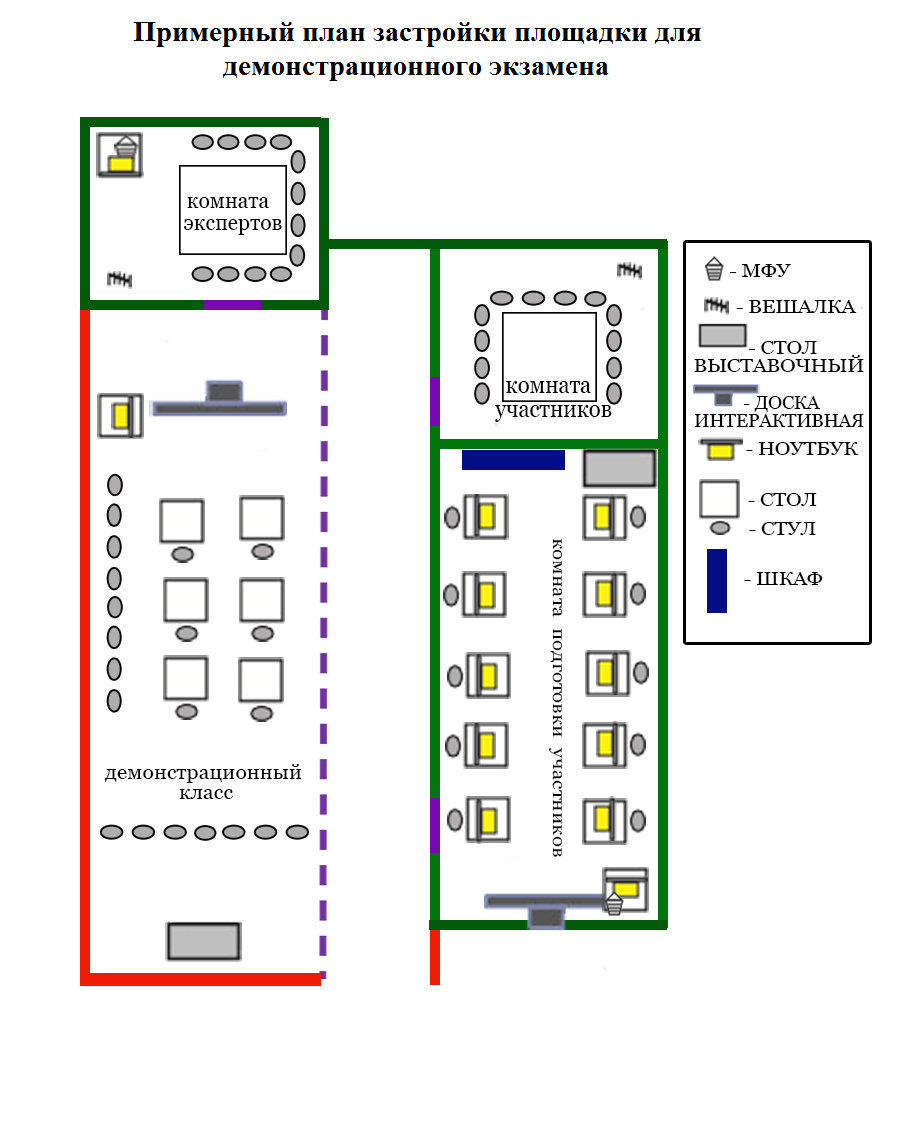 Инфраструктурный листИнфраструктурный лист - это список материалов и оборудования, которое предоставляется профессиональным образовательным учреждением  для проведения демонстрационного экзамена по специальности. Инфраструктурный лист разрабатывается рабочей группой и  Техническим администратором площадки, исходя из содержания заданий и материально-технической базы образовательного учреждения. Примерный инфраструктурный лист демонстрационного экзамена по специальности 44.02.05 Коррекционная педагогика в начальном образовании представлен в приложении.Раздел 1. Общие положения4Раздел 2. Общая характеристика образовательной программы5Раздел 3. Характеристика профессиональной деятельности выпускника6Раздел 4. Планируемые результаты освоения образовательной программы84.1. Общие компетенции84.2. Профессиональные компетенции13Раздел 5. Примерная структура образовательной программы585.1. Примерный учебный план 585.2. Примерный учебный план для квалификации Учитель начальных классов и начальных классов компенсирующего и коррекционно-развивающего образования с дополнительной подготовкой635.3. Примерный календарный учебный график695.4. Примерный календарный график для квалификации Учитель начальных классов и начальных классов компенсирующего и коррекционно-развивающего образования с дополнительной подготовкой83Раздел 6. Примерные условия реализации образовательной программы1016.1. Требования к материально-техническому оснащению образовательной программы1016.2. Требования к кадровым условиям реализации образовательной программы1046.3. Примерные расчеты нормативных затрат оказания государственных услуг по реализации образовательной программы104Раздел 7. Формы оценочных средств для проведения государственной итоговой аттестации и организация оценочных процедур по программе105Раздел 8. Разработчики примерной основной образовательной программы106Наименование основных видов деятельностиНаименование профессиональных модулейКвалификация Квалификация Наименование основных видов деятельностиНаименование профессиональных модулей Учитель начальных классов и начальных классов   компенсирующего и коррекционно-развивающего образованияУчитель начальных классов  и начальных классов компенсирующего и коррекционно-развивающего образования с дополнительной подготовкойПреподавание по образовательным программам начального общего образования в начальных классах и начальных классах компенсирующего и коррекционно-развивающего образованияПМ 01осваиваетсяосваиваетсяОрганизация внеурочной деятельности обучающихся начальных классов и начальных классов компенсирующего и коррекционно-развивающего образованияПМ 02осваиваетсяосваиваетсяКлассное руководствоПМ03осваиваетсяосваиваетсяОрганизация обучения обучающихся начальных классов в  области ___________ПМ.04-осваиваетсяКод компетенцииФормулировка компетенцииЗнания, умения ОК 01Выбирать способы решения задач профессиональной деятельности, применительно к различным контекстам Умения: распознавать задачу и/или проблему в профессиональном и/или социальном контексте; анализировать задачу и/или проблему и выделять её составные части; определять этапы решения задачи; выявлять и эффективно искать информацию, необходимую для решения задачи и/или проблемы;составить план действия; определить необходимые ресурсы;владеть актуальными методами работы в профессиональной и смежных сферах; реализовать составленный план; оценивать результат и последствия своих действийОК 01Выбирать способы решения задач профессиональной деятельности, применительно к различным контекстамЗнания: актуального профессионального и социального контекстов, в котором приходится работать и жить; основных источников информации и ресурсы для решения задач и проблем в профессиональном и/или социальном контексте;алгоритма выполнения работ в профессиональной и смежных областях; методов работы в профессиональной и смежных сферах;структуры плана для решения задач; порядка оценки результатов решения задач профессиональной деятельностиОК 02Осуществлять поиск, анализ и интерпретацию информации, необходимой для выполнения задач профессиональной деятельностиУмения: определять задачи для поиска информации; определять необходимые источники информации; планировать процесс поиска; структурировать получаемую информацию; выделять наиболее значимое в перечне информации; оценивать практическую значимость результатов поиска; оформлять результаты поискаОК 02Осуществлять поиск, анализ и интерпретацию информации, необходимой для выполнения задач профессиональной деятельностиЗнания: номенклатуры информационных источников применяемых в профессиональной деятельности; приемов структурирования информации; формата оформления результатов поиска информацииОК 03Планировать и реализовывать собственное профессиональное и личностное развитие.Умения: определять актуальность нормативно-правовой документации в профессиональной деятельности; применять современную научную профессиональную терминологию; определять и выстраивать траектории профессионального развития и самообразованияОК 03Планировать и реализовывать собственное профессиональное и личностное развитие.Знания: содержания актуальной нормативно-правовой документации; современной научной и профессиональной терминологии; возможные траектории профессионального развития и самообразованияОК 04Работать в коллективе и команде, эффективно взаимодействовать с коллегами, руководством, клиентами.Умения: организовывать работу коллектива и команды; взаимодействовать с коллегами, руководством, клиентами в ходе профессиональной деятельностиОК 04Работать в коллективе и команде, эффективно взаимодействовать с коллегами, руководством, клиентами.Знания: психологических основ деятельности  коллектива;психологических особенностей личности; основ проектной деятельностиОК 05Осуществлять устную и письменную коммуникацию на государственном языке с учетом особенностей социального и культурного контекста.Умения: грамотно излагать свои мысли и оформлять документы по профессиональной тематике на государственном языке, проявлять толерантность в рабочем коллективеОК 05Осуществлять устную и письменную коммуникацию на государственном языке с учетом особенностей социального и культурного контекста.Знания: особенностей социального и культурного контекста; правил оформления документов и построения устных сообщений.ОК 06Проявлять гражданско-патриотическую позицию, демонстрировать осознанное поведение на основе традиционных общечеловеческих ценностей.Умения: описывать значимость своей специальности; применять стандарты антикоррупционного поведенияОК 06Проявлять гражданско-патриотическую позицию, демонстрировать осознанное поведение на основе традиционных общечеловеческих ценностей.Знания: сущность гражданско-патриотической позиции, общечеловеческих ценностей;Значимость профессиональной деятельности учителя начальных классов и учителя начальных классов компенсирующего и коррекционно-развивающего обученияОК 07Содействовать сохранению окружающей среды, ресурсосбережению, эффективно действовать в чрезвычайных ситуациях.Умения: соблюдать нормы экологической безопасности; определять направления ресурсосбережения в рамках профессиональной деятельности учителя начальных классов и учителя начальных классов компенсирующего и коррекционно-развивающего обученияОК 07Содействовать сохранению окружающей среды, ресурсосбережению, эффективно действовать в чрезвычайных ситуациях.Знания: правила экологической безопасности при ведении профессиональной деятельности; основные ресурсы, задействованные в профессиональной деятельности по специальности;  пути обеспечения ресурсосбереженияОК 08Использовать средства физической культуры для сохранения и укрепления здоровья в процессе профессиональной деятельности и поддержания необходимого уровня физической подготовленности.Умения: использовать физкультурно-оздоровительную деятельность для укрепления здоровья, достижения жизненных и профессиональных целей; применять рациональные приемы двигательных функций в профессиональной деятельности; пользоваться средствами профилактики перенапряжения характерными для учителя начальных классов и учителя начальных классов компенсирующего и коррекционно-развивающего обученияОК 08Использовать средства физической культуры для сохранения и укрепления здоровья в процессе профессиональной деятельности и поддержания необходимого уровня физической подготовленности.Знания: роли физической культуры в общекультурном, профессиональном и социальном развитии человека; основы здорового образа жизни; условия профессиональной деятельности и зоны риска физического здоровья для учителя начальных классов и учителя начальных классов компенсирующего и коррекционно-развивающего обучения; средства профилактики перенапряженияОК 09Использовать информационные технологии в профессиональной деятельностиУмения: применять средства информационных технологий для решения профессиональных задач; использовать современное программное обеспечениеОК 09Использовать информационные технологии в профессиональной деятельностиЗнания: современных средств и устройств информатизации; порядок их применения и программное обеспечение в профессиональной деятельностиОК 10Пользоваться профессиональной документацией на государственном и иностранных языках.Умения: понимать общий смысл четко произнесенных высказываний на известные темы (профессиональные и бытовые), понимать тексты на базовые профессиональные темы; участвовать в диалогах на знакомые общие и профессиональные темы; строить простые высказывания о себе и о своей профессиональной деятельности; кратко обосновывать и объяснить свои действия (текущие и планируемые); писать простые связные сообщения на знакомые или интересующие профессиональные темыОК 10Пользоваться профессиональной документацией на государственном и иностранных языках.Знания: правила построения простых и сложных предложений на профессиональные темы;основные общеупотребительные глаголы (бытовая и профессиональная лексика); лексический минимум, относящейся к описанию предметов, средств и процессов профессиональной деятельности; особенностей произношения; правила чтения текстов профессиональной направленностиОК 11Использовать знания по финансовой грамотности, планировать предпринимательскую деятельность в профессиональной сфереУмения: выявлять достоинства и недостатки коммерческой идеи; презентовать идеи открытия собственного дела в профессиональной деятельности; оформлять бизнес-план; рассчитывать размеры выплат по процентным ставкам кредитования; определять инвестиционную привлекательность коммерческих идей в рамках профессиональной деятельности; презентовать бизнес-идею; определять источники финансированияОК 11Использовать знания по финансовой грамотности, планировать предпринимательскую деятельность в профессиональной сфереЗнание: основы предпринимательской деятельности; основы финансовой грамотности; правила разработки бизнес-планов; порядок выстраивания презентации; кредитные банковские продуктыОсновные виды деятельностиКод и наименованиекомпетенцииПоказатели освоения компетенцииПреподавание по образовательным программам начального общего образования в начальных классах и начальных классах компенсирующего и коррекционно-развивающего образованияПК 1.1. Проектировать образовательный процесс на основе федеральных государственных образовательных  стандартов, примерных основных и примерных адаптированных образовательных программ начального общего образования с учетом особенностей развития обучающихсяПрактический опыт в:развитии профессионально-значимых компетенций, необходимых для преподавания в начальных классах и начальных классах компенсирующего и коррекционно-развивающего образования;осуществлении профессиональной деятельности по преподаванию в начальных классах и начальных классах компенсирующего и коррекционно-развивающего образования в соответствии с требованиями федерального государственного образовательного стандарта начального общего образования, федерального государственного образовательного стандарта начального общего образования обучающихся с ограниченными возможностями здоровья,  федерального государственного образовательного стандарта образования обучающихся с умственной отсталостью (интеллектуальными нарушениями);проектировании образовательного процесса на основе федерального государственного образовательного стандарта начального общего образования, федерального государственного образовательного стандарта начального общего образования обучающихся с ограниченными возможностями здоровья,  федерального государственного образовательного стандарта образования обучающихся с умственной отсталостью (интеллектуальными нарушениями), примерных основных и примерных адаптированных основных образовательных программ начального общего образования с учетом особенностей социальной ситуации развития первоклассника в связи с переходом ведущей деятельности от игровой к учебной;Преподавание по образовательным программам начального общего образования в начальных классах и начальных классах компенсирующего и коррекционно-развивающего образованияПК 1.1. Проектировать образовательный процесс на основе федеральных государственных образовательных  стандартов, примерных основных и примерных адаптированных образовательных программ начального общего образования с учетом особенностей развития обучающихсяУмения:проектировать образовательный процесс на основе федерального государственного образовательного стандарта начального общего образования, федерального государственного образовательного стандарта начального общего образования обучающихся с ограниченными возможностями здоровья,  федерального государственного образовательного стандарта образования обучающихся с умственной отсталостью (интеллектуальными нарушениями), примерных основных и примерных адаптированных основных образовательных программ начального общего образования с учетом особенностей развития обучающихся.Преподавание по образовательным программам начального общего образования в начальных классах и начальных классах компенсирующего и коррекционно-развивающего образованияПК 1.1. Проектировать образовательный процесс на основе федеральных государственных образовательных  стандартов, примерных основных и примерных адаптированных образовательных программ начального общего образования с учетом особенностей развития обучающихсяЗнания:приоритетные направления развития образовательной системы Российской Федерации, законы и иные нормативные правовые акты, регламентирующие образовательную деятельность в Российской Федерации, нормативные документы по вопросам обучения и воспитания детей и молодежи, в том числе с ограниченными возможностями здоровья, законодательство о правах ребенка, трудовое законодательство;федеральный государственный образовательный стандарт дошкольного образования, федеральный государственный образовательный стандарт начального общего образования, федеральный государственный образовательный стандарт начального общего образования обучающихся с ограниченными возможностями здоровья, федеральный государственный образовательный стандарт образования обучающихся с умственной отсталостью (интеллектуальными нарушениями);историю, теорию, закономерности и принципы построения и функционирования образовательных систем, роль и место образования в жизни личности и общества;педагогические закономерности организации образовательного процесса в начальных классах и начальных классах компенсирующего и коррекционно-развивающего образованияПреподавание по образовательным программам начального общего образования в начальных классах и начальных классах компенсирующего и коррекционно-развивающего образованияПК 1.2. Планировать и проводить учебные занятияПрактический опыт в: использовании в практике преподавания в начальных классах и начальных классах компенсирующего и коррекционно-развивающего образования основных психологических подходов: культурно-исторического, деятельностного и развивающего;планировании и проведении учебных занятий в начальных классах и начальных классах компенсирующего и коррекционно-развивающего образования; преподавании с учетом особых образовательных потребностей обучающихся с ограниченными возможностями здоровьяПреподавание по образовательным программам начального общего образования в начальных классах и начальных классах компенсирующего и коррекционно-развивающего образованияПК 1.2. Планировать и проводить учебные занятияУмения:использовать в практике преподавания в начальных классах и начальных классах компенсирующего и коррекционно-развивающего образования основные психологические подходы: культурно-исторический, деятельностный и развивающий;планировать и проводить учебные занятия в начальных классах и начальных классах компенсирующего и коррекционно-развивающего образования; осуществлять преподавание с учетом особых образовательных потребностей обучающихся с ограниченными возможностями здоровья;находить ценностный аспект учебного знания и информации, обеспечивать его понимание и переживание обучающимися с сохранным развитием и ограниченными возможностями здоровья в процессе освоения ими образовательных программ начального общего образования;владеть формами и методами обучения, в том числе выходящими за рамки учебных занятий: проектная деятельность, лабораторные эксперименты, полевая практика, экскурсии, походы, экспедиции и т.п.;использовать и апробировать специальные подходы к обучению в целях включения в образовательный процесс всех обучающихся, в том числе с особыми потребностями в образовании: проявивших выдающиеся способности, для которых русский язык не является родным, с ограниченными возможностями здоровья;осваивать и применять психолого-педагогические технологии (в том числе инклюзивные), необходимые для адресной работы с различными контингентами обучающихся: одаренные, социально уязвимые, попавшие в трудные жизненные ситуации, мигранты, сироты, с ограниченными возможностями здоровья, с девиациями поведения, с зависимостью;соблюдать правовые, нравственные и этические нормы, требования профессиональной этики в процессе преподавания в начальных классах и начальных классах компенсирующего и коррекционно-развивающего образования.Преподавание по образовательным программам начального общего образования в начальных классах и начальных классах компенсирующего и коррекционно-развивающего образованияПК 1.2. Планировать и проводить учебные занятияЗнания: преподаваемый учебный предмет, курс в пределах требований федерального государственного образовательного стандарта начального общего образования, федерального государственного образовательного стандарта начального общего образования обучающихся с ограниченными возможностями здоровья,  федерального государственного образовательного стандарта образования обучающихся с умственной отсталостью (интеллектуальными нарушениями),  примерных основных и примерных адаптированных основных образовательных программ начального общего образования, его истории и места в мировой культуре и науке;содержание примерных основных и примерных адаптированных основных образовательных программ начального общего образования, методику обучения учебным предметам, курсам;основные закономерности возрастного развития, стадии и кризисы развития, социализации личности, индикаторы индивидуальных особенностей траекторий жизни, их возможные девиации, а также основы их психодиагностики;законы развития личности и проявления личностных свойств, психологические законы периодизации и кризисов развития;Преподавание по образовательным программам начального общего образования в начальных классах и начальных классах компенсирующего и коррекционно-развивающего образованияПК 1.3. Организовывать учебную деятельность обучающихся, мотивировать их на освоение учебных предметов, курсовПрактический опыт в: формировании мотивации к обучению обучающихся с сохранным развитием и ограниченными возможностями здоровья;организации учебного процесса в начальных классах и начальных классах компенсирующего и коррекционно-развивающего образования с учетом своеобразия социальной ситуации развития первоклассника;реагировании на непосредственные по форме обращения обучающихся с сохранным развитием и ограниченными возможностями здоровья к учителю в процессе преподавания и распознавании за ними серьезных личных проблем;оказании адресной помощи обучающимся с сохранным развитием и ограниченными возможностями здоровья в процессе преподавания;владении профессиональной установкой на оказание помощи любому обучающемуся в процессе преподавания вне зависимости от его реальных учебных возможностей, особенностей в поведении, состояния психического и физического здоровья;проведении в четвертом классе начальной школы (во взаимодействии с психологом) мероприятий по профилактике возможных трудностей адаптации обучающихся с сохранным развитием и ограниченными возможностями здоровья к учебно-воспитательному процессу в основной школе; понимании документации специалистов (психологов, дефектологов, логопедов и т.д.), использовании полученной информации в процессе преподавания в начальных классах и начальных классах компенсирующего и коррекционно-развивающего образования;использовании и апробации специальных подходов к обучению в целях включения в образовательный процесс всех обучающихся, в том числе с особыми потребностями в образовании: проявивших выдающиеся способности, для которых русский язык не является родным, с ограниченными возможностями здоровья;освоении и применении психолого-педагогических технологий (в том числе инклюзивных), необходимых для адресной работы с различными контингентами обучающихся: одаренные, социально уязвимые, попавшие в трудные жизненные ситуации, мигранты, сироты, с ограниченными возможностями здоровья, с девиациями поведения, с зависимостью;освоении и адекватном применении специальных технологий и методов, позволяющих проводить коррекционно-развивающую работу, в процессе преподавания в начальных классах и начальных классах компенсирующего и коррекционно-развивающего образования;составлении (совместно с психологом и другими специалистами) психолого-педагогической характеристики обучающегося с ограниченными возможностями здоровья;взаимодействии с другими специалистами в рамках психолого-медико-педагогического консилиума;осуществлении (совместно с психологом и другими специалистами) психолого-педагогического сопровождения образовательных программ начального общего образования; осуществлении преподавания в условиях инклюзивного образованияПреподавание по образовательным программам начального общего образования в начальных классах и начальных классах компенсирующего и коррекционно-развивающего образованияПК 1.3. Организовывать учебную деятельность обучающихся, мотивировать их на освоение учебных предметов, курсовУмения:формировать мотивацию к обучению обучающихся с сохранным развитием и ограниченными возможностями здоровья;формировать систему регуляции поведения и деятельности обучающихся с сохранным развитием и ограниченными возможностями здоровья в процессе преподавания в начальных классах и начальных классах компенсирующего и коррекционно-развивающего образования;реагировать на непосредственные по форме обращения обучающихся с сохранным развитием и ограниченными возможностями здоровья к учителю в процессе и распознавать за ними серьезные личные проблемы;оказывать адресную помощь обучающимся с сохранным развитием и ограниченными возможностями здоровья в процессе преподавания;владеть профессиональной установкой на оказание помощи любому обучающемуся в процессе преподавания вне зависимости от его реальных учебных возможностей, особенностей в поведении, состояния психического и физического здоровья;составлять (совместно с психологом и другими специалистами) психолого-педагогическую характеристику обучающегося с ограниченными возможностями здоровья;осуществлять (совместно с психологом и другими специалистами) психолого-педагогическое сопровождение образовательных программ начального общего образования; проводить в четвертом классе начальной школы (во взаимодействии с психологом) мероприятия по профилактике возможных трудностей адаптации обучающихся к учебно-воспитательному процессу в основной школе; понимать документацию специалистов (психологов, дефектологов, логопедов и т.д.), использовать полученную информацию в процессе преподавания в начальных классах и начальных классах компенсирующего и коррекционно-развивающего образования;осуществлять преподавание в условиях инклюзивного образования;Преподавание по образовательным программам начального общего образования в начальных классах и начальных классах компенсирующего и коррекционно-развивающего образованияПК 1.3. Организовывать учебную деятельность обучающихся, мотивировать их на освоение учебных предметов, курсовЗнания:основные психологические подходы: культурно-исторический, деятельностный и развивающий, способы их применения в процессе преподавания в начальных классах и начальных классах компенсирующего и коррекционно-развивающего образования;основные и актуальные для современной системы образования теории обучения и развития обучающихся с сохранным развитием и с ограниченными возможностями здоровья;дидактические основы образовательных технологий, используемых в процессе преподавания в начальных классах и начальных классах компенсирующего и коррекционно-развивающего образования;способы профилактики возможных трудностей адаптации обучающихся четвёртого класса с сохранным развитием и с ограниченными возможностями здоровья к учебно-воспитательному процессу в основной школе; психолого-педагогические технологии (в том числе инклюзивные), необходимые для адресной работы с различными контингентами обучающихся: одаренные, социально уязвимые, попавшие в трудные жизненные ситуации, мигранты, сироты, с ограниченными возможностями здоровья, с девиациями поведения, с зависимостью;требования к составлению психолого-педагогической характеристики обучающегося с ограниченными возможностями здоровьяПреподавание по образовательным программам начального общего образования в начальных классах и начальных классах компенсирующего и коррекционно-развивающего образованияПК 1.4. Формировать предметные, метапредметные и личностные компетенции, универсальные учебные действия в процессе освоения учебных предметов, курсов, реализовывать индивидуальный образовательный маршрутПрактический опыт в: формировании универсальных учебных действий в процессе преподавания в начальных классах и начальных классах компенсирующего и коррекционно-развивающего образования, в том числе при реализации программы их развития;формировании системы регуляции поведения и деятельности обучающихся с сохранным развитием и ограниченными возможностями здоровья в процессе преподавания;формировании навыков, связанных с информационно-коммуникационными технологиями; разработке и реализации индивидуальных образовательных маршрутов, индивидуальных программ развития и индивидуально-ориентированных образовательных программ в процессе преподавания с учетом личностных и возрастных особенностей обучающихся с сохранным развитием и ограниченными возможностями здоровья;разработке (совместно с другими специалистами) и реализация совместно с родителями (законными представителями) программ индивидуального развития ребенкаПреподавание по образовательным программам начального общего образования в начальных классах и начальных классах компенсирующего и коррекционно-развивающего образованияПК 1.4. Формировать предметные, метапредметные и личностные компетенции, универсальные учебные действия в процессе освоения учебных предметов, курсов, реализовывать индивидуальный образовательный маршрутУмения:ставить различные виды учебных задач (учебно-познавательных, учебно-практических, учебно-игровых) и организовывать их решение (в индивидуальной или групповой форме) в соответствии с уровнем познавательного и личностного развития обучающихся с сохранным развитием и ограниченными возможностями здоровья, сохраняя при этом баланс предметной и метапредметной составляющей их содержания;формировать универсальные учебные действия в процессе преподавания в начальных классах и начальных классах компенсирующего и коррекционно-развивающего образования, в том числе при реализации программы их развития; формировать навыки, связанные с информационно-коммуникационными технологиями;во взаимодействии с родителями (законными представителями), другими педагогическими работниками и психологами проектировать и корректировать индивидуальную образовательную траекторию обучающегося с сохранным развитием и ограниченными возможностями здоровья в соответствии с задачами достижения всех видов образовательных результатов (предметных, метапредметных и личностных), выходящими за рамки программы начального общего образованияПреподавание по образовательным программам начального общего образования в начальных классах и начальных классах компенсирующего и коррекционно-развивающего образованияПК 1.4. Формировать предметные, метапредметные и личностные компетенции, универсальные учебные действия в процессе освоения учебных предметов, курсов, реализовывать индивидуальный образовательный маршрутЗнания:существо заложенных в содержании используемых в начальной школе учебных задач, обобщенных способов деятельности и системы знаний о природе, обществе, человеке, технологиях;специальные подходы к обучению в целях включения в образовательный процесс всех обучающихся, в том числе с особыми потребностями в образовании: проявивших выдающиеся способности, для которых русский язык не является родным, с ограниченными возможностями здоровьяПреподавание по образовательным программам начального общего образования в начальных классах и начальных классах компенсирующего и коррекционно-развивающего образованияПК 1.5. Осуществлять педагогический контроль, анализ эффективности образовательного процесса и, оценку результатов обученияПрактический опыт в: корректировке учебной деятельности исходя из данных мониторинга образовательных результатов с учетом неравномерности индивидуального психического развития обучающихся с сохранным развитием и ограниченными возможностями здоровья (в том числе в силу различий в возрасте, условий дошкольного обучения и воспитания), а также своеобразия динамики развития мальчиков и девочек;оценивании образовательных результатов: формируемых в преподаваемом предмете предметных и метапредметных компетенций;организации, осуществлении контроля и оценки учебных достижений, текущих и итоговых результатов освоения образовательной программы обучающимися с сохранным развитием и ограниченными возможностями здоровья;осуществлении объективной оценки достижения образовательных результатов обучающихся с сохранным развитием и ограниченными возможностями здоровья на основе тестирования и других методов контроля с учетом их возможностей, неравномерности индивидуального психического развития, своеобразия динамики развития учебной деятельности мальчиков и девочек;систематическом анализе эффективности учебных занятий и подходов к обучению в начальных классах и начальных классах компенсирующего и коррекционно-развивающего образованияПреподавание по образовательным программам начального общего образования в начальных классах и начальных классах компенсирующего и коррекционно-развивающего образованияПК 1.5. Осуществлять педагогический контроль, анализ эффективности образовательного процесса и, оценку результатов обученияУмения:осуществлять систематический анализ эффективности учебных занятий и подходов к обучению в начальных классах и начальных классах компенсирующего и коррекционно-развивающего образования;оценивать образовательные результаты: формируемые в преподаваемом предмете предметные и метапредметные компетенции;организовывать, осуществлять контроль и оценку учебных достижений, текущих и итоговых результатов освоения образовательных программ обучающимися с сохранным развитием и ограниченными возможностями здоровья;осуществлять объективную оценку достижения образовательных результатов обучающихся с сохранным развитием и ограниченными возможностями здоровья на основе тестирования и других методов контроля с учетом их возможностей, неравномерности индивидуального психического развития, своеобразия динамики развития учебной деятельности мальчиков и девочек;корректировать учебную деятельность исходя из данных мониторинга образовательных результатов с учетом неравномерности индивидуального психического развития обучающихся с сохранным развитием и ограниченными возможностями здоровья (в том числе в силу различий в возрасте, условий дошкольного обучения и воспитания), а также своеобразия динамики развития мальчиков и девочекПреподавание по образовательным программам начального общего образования в начальных классах и начальных классах компенсирующего и коррекционно-развивающего образованияПК 1.5. Осуществлять педагогический контроль, анализ эффективности образовательного процесса и, оценку результатов обученияЗнания:пути достижения образовательных результатов и способы оценки результатов обучения обучающихся с сохранным развитием и с ограниченными возможностями здоровьяПреподавание по образовательным программам начального общего образования в начальных классах и начальных классах компенсирующего и коррекционно-развивающего образованияПК 1.6. Разрабатывать и обновлять учебно-методические комплексы по программам начального общего образования, в том числе оценочные средства для проверки результатов освоения учебных предметов, курсовПрактический опыт в: разработке и реализации рабочих программ учебных предметов, курсов на основе федерального государственного образовательного стандарта начального общего образования, федерального государственного образовательного стандарта начального общего образования обучающихся с ограниченными возможностями здоровья,  федерального государственного образовательного стандарта образования обучающихся с умственной отсталостью (интеллектуальными нарушениями), примерных основных и примерных адаптированных основных образовательных программ начального общего образования;разработке и обновлении учебно-методических комплексов по образовательным программам начального общего образования, в том числе оценочных средств для проверки результатов освоения учебных предметов, курсов;разработке и оформлении в бумажном и электронном виде планирующей и отчетной документации в области преподавания в начальных классах и начальных классах компенсирующего и коррекционно-развивающего образованияПреподавание по образовательным программам начального общего образования в начальных классах и начальных классах компенсирующего и коррекционно-развивающего образованияПК 1.6. Разрабатывать и обновлять учебно-методические комплексы по программам начального общего образования, в том числе оценочные средства для проверки результатов освоения учебных предметов, курсовУмения:разрабатывать (осваивать) и применять современные психолого-педагогические технологии, основанные на знании законов развития личности и поведения в реальной и виртуальной среде;владеть ИКТ-компетентностями:общепользовательская ИКТ-компетентность;общепедагогическая ИКТ-компетентность;предметно-педагогическая ИКТ-компетентность (отражающая профессиональную ИКТ-компетентность соответствующей области человеческой деятельности);разрабатывать и реализовывать индивидуальные образовательные маршруты, индивидуальные программы развития и индивидуально-ориентированные образовательные программы с учетом личностных и возрастных особенностей обучающихся с сохранным развитием и ограниченными возможностями здоровья;разрабатывать и реализовывать рабочие программы учебных предметов, курсов на основе федерального государственного образовательного стандарта начального общего образования, федерального государственного образовательного стандарта начального общего образования обучающихся с ограниченными возможностями здоровья,  федерального государственного образовательного стандарта образования обучающихся с умственной отсталостью (интеллектуальными нарушениями), примерных основных и примерных адаптированных основных образовательных программ начального общего образования;разрабатывать и обновлять  учебно-методические  комплексы по программам начального общего образования, в том числе оценочные средства для проверки результатов освоения учебных предметов, курсов;участвовать в разработке и реализации программы развития образовательной организации в целях создания безопасной и комфортной образовательной среды;разрабатывать и оформлять в бумажном и электронном виде планирующую и отчетную документацию в области преподавания в начальных классах и начальных классах компенсирующего и коррекционно-развивающего образованияПреподавание по образовательным программам начального общего образования в начальных классах и начальных классах компенсирующего и коррекционно-развивающего образованияПК 1.6. Разрабатывать и обновлять учебно-методические комплексы по программам начального общего образования, в том числе оценочные средства для проверки результатов освоения учебных предметов, курсовЗнания:особые образовательные потребности обучающихся с ограниченными возможностями здоровья;особенности региональных условий, в которых реализуются используемые примерные основные и примерные адаптированные основные образовательные программы начального общего образования;теоретические основы и практические механизмы построения инклюзивной образовательной среды;структуру примерных основных и примерных адаптированных основных образовательных программ начального общего образования,  рабочих программ учебных предметов, курсов, а также учебно-методических комплексов по образовательным программам начального общего образованияПреподавание по образовательным программам начального общего образования в начальных классах и начальных классах компенсирующего и коррекционно-развивающего образованияПК 1.7. Разрабатывать мероприятия по модернизации оснащения учебного кабинета, формировать его безопасную и комфортную предметно-развивающую средуПрактический опыт в: разработке мероприятий по модернизации оснащения учебного кабинета, формировании его безопасной и комфортной предметно-развивающей среды;участии в разработке и реализации программы развития образовательной организации в целях создания безопасной и комфортной образовательной средыПреподавание по образовательным программам начального общего образования в начальных классах и начальных классах компенсирующего и коррекционно-развивающего образованияПК 1.7. Разрабатывать мероприятия по модернизации оснащения учебного кабинета, формировать его безопасную и комфортную предметно-развивающую средуУмения:разрабатывать мероприятия по модернизации оснащения учебного кабинета, формировать его безопасную и комфортную предметно-развивающую средуПреподавание по образовательным программам начального общего образования в начальных классах и начальных классах компенсирующего и коррекционно-развивающего образованияПК 1.7. Разрабатывать мероприятия по модернизации оснащения учебного кабинета, формировать его безопасную и комфортную предметно-развивающую средуЗнания:требования к оснащению учебного кабинета, формированию его безопасной и комфортной предметно-развивающей среды;нормативные правовые, руководящие и инструктивные документы, регулирующие организацию и проведение мероприятий за пределами территории образовательной организации (экскурсий, походов и экспедиций)Организация внеурочной деятельности обучающихся начальных классов и начальных классов компенсирующего и коррекционно-развивающего образованияПК 2.1. Планировать и проводить внеурочные занятия по направлениям развития личности для достижения, личностных, метапредметных и предметных образовательных результатовПрактический опыт в: развитии профессионально-значимых компетенций, необходимых для планирования и организация внеурочной деятельности в начальных классах и начальных классах компенсирующего и коррекционно-развивающего образования; осуществлении профессиональной деятельности по планированию и организации внеурочной деятельности обучающихся в соответствии с требованиями Федерального государственного образовательного стандарта  начального общего образования, Федерального государственного образовательного стандарта  начального общего образования обучающихся с ограниченными возможностями здоровья, Федерального государственного образовательного стандарта  начального общего образования обучающихся с умственной отсталостью (интеллектуальными нарушениями);планировании и проведении внеурочных занятий по направлениям развития личности в начальных классах и начальных классах компенсирующего и коррекционно-развивающего образования для достижения личностных, метапредметных и предметных образовательных результатов;планировании и проведении внеурочных занятий с учетом особых образовательных потребностей обучающихся с ограниченными возможностями здоровья; планировании и организации внеурочной деятельности обучающихся в условиях инклюзивного образования; формировании системы регуляции поведения и деятельности обучающихся с сохранным развитием и ограниченными возможностями здоровья в процессе внеурочной деятельности;оказании адресной помощи обучающимся с сохранным развитием и ограниченными возможностями здоровья в процессе внеурочной деятельности;реагировании на непосредственные по форме обращения обучающихся с сохранным развитием и ограниченными возможностями здоровья к учителю в процессе внеурочной деятельности и распознавании за ними серьезных личных проблем;владении профессиональной установкой на оказание помощи любому обучающемуся в процессе внеурочной деятельности вне зависимости от его реальных возможностей, особенностей в поведении, состояния психического и физического здоровья; организации внеурочной деятельности в начальных классах и начальных классах компенсирующего и коррекционно-развивающего образования с учетом своеобразия социальной ситуации развития первоклассника;разработке и реализации индивидуальных образовательных маршрутов, индивидуальных программ развития и индивидуально-ориентированных образовательных программ в процессе организации внеурочной деятельности обучающихся с сохранным развитием и ограниченными возможностями здоровья с учетом их личностных и возрастных особенностей;разработке и реализации программ внеурочной деятельности по направлениям развития личности в начальных классах и начальных классах компенсирующего и коррекционно-развивающего образования;понимании документации специалистов (психологов, дефектологов, логопедов и т.д.), использовании полученной информации в процессе организации внеурочной деятельностив начальных классах и начальных классах компенсирующего и коррекционно-развивающего образованияОрганизация внеурочной деятельности обучающихся начальных классов и начальных классов компенсирующего и коррекционно-развивающего образованияПК 2.1. Планировать и проводить внеурочные занятия по направлениям развития личности для достижения, личностных, метапредметных и предметных образовательных результатовУмения: планировать внеурочную деятельность с учетом возрастных и индивидуальных особенностей обучающихся с сохранным развитием и ограниченными возможностями здоровья; планировать и проводить внеурочные занятия по направлениям развития личности в начальных классах и начальных классах компенсирующего и коррекционно-развивающего образования для достижения личностных, метапредметных и предметных образовательных результатов;планировать и проводить внеурочные занятия с учетом особых образовательных потребностей обучающихся с ограниченными возможностями здоровья; организовывать различные виды внеурочной деятельности в начальных классах и начальных классах компенсирующего и коррекционно-развивающего образования: игровую, учебно-исследовательскую, художественно-продуктивную, культурно-досуговую с учетом возможностей образовательной организации, места жительства и историко-культурного своеобразия региона;разрабатывать (осваивать) и применять современные психолого-педагогические технологии, основанные на знании законов развития личности и поведения в реальной и виртуальной среде;владеть профессиональной установкой на оказание помощи любому обучающемуся в процессе организации внеурочной деятельности вне зависимости от его реальных учебных возможностей, особенностей в поведении, состояния психического и физического здоровья;реагировать на непосредственные по форме обращения обучающихся с сохранным развитием и ограниченными возможностями здоровья к учителю в процессе внеурочной деятельности и распознавать за ними серьезные личные проблемы;разрабатывать и реализовывать индивидуальные образовательные маршруты, индивидуальные программы развития и индивидуально-ориентированные образовательные программы с учетом личностных и возрастных особенностей обучающихся с сохранным развитием и ограниченными возможностями здоровья в процессе организации внеурочной деятельности;во взаимодействии с родителями (законными представителями), другими педагогическими работниками и психологами проектировать и корректировать индивидуальную образовательную траекторию обучающегося с сохранным развитием и ограниченными возможностями здоровья в соответствии с задачами достижения всех видов образовательных результатов (личностных, метапредметных и предметных) в процессе организации внеурочной деятельности; владеть стандартизированными методами психодиагностики личностных характеристик и возрастных особенностей обучающихся с сохранным развитием и ограниченными возможностями здоровья, которые необходимо учитывать в процессе внеурочной деятельности;владеть ИКТ-компетентностями:общепользовательская ИКТ-компетентность;общепедагогическая ИКТ-компетентность;предметно-педагогическая ИКТ-компетентность (отражающая профессиональную ИКТ-компетентность соответствующей области человеческой деятельности); планировать и организовывать внеурочную деятельность обучающихся в условиях инклюзивного образованияпонимать документацию специалистов (психологов, дефектологов, логопедов и т.д.), использовать полученную информацию в процессе организации внеурочной деятельностив начальных классах и начальных классах компенсирующего и коррекционно-развивающего образования;соблюдать правовые, нравственные и этические нормы, требования профессиональной этики в процессе организации внеурочной деятельности в начальных классах и начальных классах компенсирующего и коррекционно-развивающего образованияразрабатывать и реализовывать программы внеурочной деятельности по направлениям развития личности в начальных классах и начальных классах компенсирующего и коррекционно-развивающего образования;разрабатывать и оформлять в бумажном и электронном виде планирующую и отчетную документацию вобласти внеурочной деятельностив начальных классах и начальных классах компенсирующего и коррекционно-развивающего образования; соблюдать правовые, нравственные и этические нормы, требования профессиональной этики в процессе организации внеурочной деятельности в начальных классах и начальных классах компенсирующего и коррекционно-развивающего образования.Организация внеурочной деятельности обучающихся начальных классов и начальных классов компенсирующего и коррекционно-развивающего образованияПК 2.1. Планировать и проводить внеурочные занятия по направлениям развития личности для достижения, личностных, метапредметных и предметных образовательных результатовЗнания: приоритетные направления развития образовательной системы РФ, законы и иные нормативные правовые акты, регламентирующие образовательную деятельность в РФ, нормативные документы по вопросам обучения и воспитания детей и молодежи, в том числе с ограниченными возможностями здоровья, законодательство о правах ребенка, трудовое законодательство; федеральный государственный образовательный стандарт дошкольного образования, федеральный государственный образовательный стандарт начального общего образования, федеральный государственный образовательный стандарт начального общего образования  обучающихся с ограниченными возможностями здоровья, федеральный государственный образовательный стандарт  образования обучающихся с умственной отсталостью  (интеллектуальными нарушениями);законы развития личности и проявления личностных свойств, психологические законы периодизации и кризисов развития; особенности психофизического развития обучающихся с ограниченными возможностями здоровья; особые образовательные потребности обучающихся с ограниченными возможностями здоровья;основные психологические подходы: культурно-исторический, деятельностный и развивающий, способы их применения в процессе организациивнеурочной деятельности обучающихся с сохранным развитием и ограниченными возможностями здоровья;теорию и технологию учета возрастных особенностей обучающихся с сохранным развитием и ограниченными возможностями здоровья;направления развития личности (спортивно-оздоровительное, духовно-нравственное, социальное, общеинтеллектуальное, общекультурное); особенности региональных условий, в которых реализуются используемые образовательные программы начального общего образования, для планирования и организации внеурочной деятельности обучающихся с сохранным развитием и ограниченными возможностями здоровья; теоретические основы и методику планирования внеурочной деятельности с учетом возрастных и индивидуальных особенностей обучающихся с сохранным развитием и ограниченными возможностями здоровья;основы планирования и проведения внеурочных занятий по направлениям развития личности в начальных классах и начальных классах компенсирующего и коррекционно-развивающего образования для достижения личностных, метапредметных и предметных образовательных результатов;особенности организации внеурочной деятельности по направлениям развития личности в условиях инклюзивного образования;структуру примерных и рабочих программ внеурочной деятельноститребования к структуре, содержанию и оформлению планирующей и отчетной документации в области  внеурочной деятельности обучающихся с сохранным развитием и ограниченными возможностями здоровья.Организация внеурочной деятельности обучающихся начальных классов и начальных классов компенсирующего и коррекционно-развивающего образованияПК 2.2. Реализовывать современные, в том числе интерактивные, формы и методы организации внеурочной деятельности по направлениям развития личности Практический опыт в: использовании в практике организации внеурочной деятельности в начальных классах и начальных классах компенсирующего и коррекционно-развивающего образования основных психологических подходов: культурно-исторического, деятельностного и развивающего;использовании деятельностного подхода и образовательных технологий при планировании и проведении внеурочной деятельности по направлениям развития личности в начальных классах и начальных классах компенсирующего и коррекционно-развивающего образования; реализации современных, в том числе интерактивных, форм и методов организации внеурочной деятельности по направлениям развития личности в начальных классах и начальных классах компенсирующего и коррекционно-развивающего образования; освоении и применении в процессе внеурочной деятельности психолого-педагогических технологий (в том числе инклюзивных), необходимых для адресной работы с различными контингентами обучающихся: одаренные, социально уязвимые, попавшие в трудные жизненные ситуации, мигранты, сироты, с ограниченными возможностями здоровья, с девиациями поведения, с зависимостью;понимании документации специалистов (психологов, дефектологов, логопедов и т.д.), использовании полученной информации в процессе организации внеурочной деятельности в начальных классах и начальных классах компенсирующего и коррекционно-развивающего образованияОрганизация внеурочной деятельности обучающихся начальных классов и начальных классов компенсирующего и коррекционно-развивающего образованияПК 2.2. Реализовывать современные, в том числе интерактивные, формы и методы организации внеурочной деятельности по направлениям развития личности Умения: использовать в практике организации внеурочной деятельности в начальных классах и начальных классах компенсирующего и коррекционно-развивающего образования основные психологические подходы: культурно-исторический, деятельностный и развивающий; организовывать различные виды внеурочной деятельности в начальных классах и начальных классах компенсирующего и коррекционно-развивающего образования: игровую, учебно-исследовательскую, художественно-продуктивную, культурно-досуговую с учетом возможностей образовательной организации, места жительства и историко-культурного своеобразия региона;использовать деятельностный подход и образовательные технологии при планировании и проведении внеурочной деятельности по направлениям развития личности в начальных классах и начальных классах компенсирующего и коррекционно-развивающего образования;реализовывать современные, в том числе интерактивные, формы и методы организации внеурочной деятельности по направлениям развития личности в начальных классах и начальных классах компенсирующего и коррекционно-развивающего образования;  разрабатывать (осваивать) и применять современные психолого-педагогические технологии, основанные на знании законов развития личности и поведения в реальной и виртуальной среде;осваивать и применять психолого-педагогические технологии (в том числе инклюзивные), необходимые для адресной работы с различными контингентами обучающихся: одаренные, социально уязвимые, попавшие в трудные жизненные ситуации, мигранты, сироты, с ограниченными возможностями здоровья, с девиациями поведения, с зависимостью;владеть профессиональной установкой на оказание помощи любому обучающемуся в процессе организации внеурочной деятельности вне зависимости от его реальных учебных возможностей, особенностей в поведении, состояния психического и физического здоровьяОрганизация внеурочной деятельности обучающихся начальных классов и начальных классов компенсирующего и коррекционно-развивающего образованияПК 2.2. Реализовывать современные, в том числе интерактивные, формы и методы организации внеурочной деятельности по направлениям развития личности Знания:сущность, цель, задачи, функции, содержание, формы и методы организации внеурочной деятельности обучающихся с сохранным развитием и ограниченными возможностями здоровья; основные принципы деятельностного подхода, дидактические основы образовательных технологий, используемых во внеурочной деятельности в начальных классах и начальных классах компенсирующего и коррекционно-развивающего образования;современные, в том числе интерактивные, формы и методы организации внеурочной деятельности по направлениям развития личности в начальных классах и начальных классах компенсирующего и коррекционно-развивающего образования;психолого-педагогические технологии (в том числе инклюзивные), необходимые для адресной работы с различными контингентами обучающихся: одаренные, социально уязвимые, попавшие в трудные жизненные ситуации, мигранты, сироты, с ограниченными возможностями здоровья, с девиациями поведения, с зависимостью Организация внеурочной деятельности обучающихся начальных классов и начальных классов компенсирующего и коррекционно-развивающего образованияПК 2.3. Осуществлять педагогический контроль, анализ эффективности организации внеурочной деятельности и, оценку ее результатовПрактический опыт в:осуществлении контроля и оценки образовательных результатов внеурочной деятельности обучающихся с сохранным развитием и ограниченными возможностями здоровья;анализе эффективности организации внеурочной деятельности в начальных классах и начальных классах компенсирующего и коррекционно-развивающего образования;разработке и оформлении в бумажном и электронном виде планирующей и отчетной документации в области внеурочной деятельности в начальных классах и начальных классах компенсирующего и коррекционно-развивающего образованияОрганизация внеурочной деятельности обучающихся начальных классов и начальных классов компенсирующего и коррекционно-развивающего образованияПК 2.3. Осуществлять педагогический контроль, анализ эффективности организации внеурочной деятельности и, оценку ее результатовУмения:осуществлять педагогический контроль и оценку образовательных результатов внеурочной деятельности обучающихся с сохранным развитием и ограниченными возможностями здоровья; анализировать эффективность организации внеурочной деятельности в начальных классах и начальных классах компенсирующего и коррекционно-развивающего образования;разрабатывать и оформлять в бумажном и электронном виде планирующую и отчетную документацию в области внеурочной деятельности  в начальных классах и начальных классах компенсирующего и коррекционно-развивающего образованияОрганизация внеурочной деятельности обучающихся начальных классов и начальных классов компенсирующего и коррекционно-развивающего образованияПК 2.3. Осуществлять педагогический контроль, анализ эффективности организации внеурочной деятельности и, оценку ее результатовЗнания: методы осуществления педагогического контроля и оценки образовательных результатов внеурочной деятельности обучающихся с сохранным развитием и ограниченными возможностями здоровья Классное руководствоПК 3.1. Проводить педагогическое наблюдение, интерпретировать полученные результатыПрактический опыт в:осуществлении педагогического наблюдения за развитием обучающихся с сохранным развитием и ограниченными возможностями здоровья в процессе воспитательной деятельности, интерпретации полученных результатов;выявлении в ходе наблюдения в процессе воспитательной деятельности поведенческих и личностных проблем обучающихся с сохранным развитием и ограниченными возможностями здоровья, связанных с особенностями их развития;владении стандартизированными методами психодиагностики личностных характеристик и возрастных особенностей обучающихся с сохранным развитием и ограниченными возможностями здоровья, которые необходимо учитывать в процессе организации воспитательной деятельности;применении в процессе воспитательной деятельности инструментария и методов диагностики и оценки показателей уровня и динамики развития обучающегося с сохранным развитием и ограниченными возможностями здоровья;составлении (совместно с психологом и другими специалистами) психолого-педагогической характеристики (портрета) личности обучающегося с сохранным развитием и ограниченными возможностями здоровьяКлассное руководствоПК 3.1. Проводить педагогическое наблюдение, интерпретировать полученные результатыУмения:осуществлять педагогическое наблюдение за развитием обучающихся с сохранным развитием и ограниченными возможностями здоровья в процессе воспитательной деятельности, интерпретировать полученные результаты;выявлять в ходе наблюдения в процессе воспитательной деятельности поведенческие и личностные проблемы обучающихся с сохранным развитием и ограниченными возможностями здоровья, связанные с особенностями их развития;владеть стандартизированными методами психодиагностики личностных характеристик и возрастных особенностей обучающихся с сохранным развитием и ограниченными возможностями здоровья, которые необходимо учитывать в процессе организации воспитательной деятельности;применять в процессе воспитательной деятельности инструментарий и методы диагностики и оценки показателей уровня и динамики развития обучающегося с сохранным развитием и ограниченными возможностями здоровья;составлять (совместно с психологом и другими специалистами) психолого-педагогическую характеристику (портрет) личности обучающегося с сохранным развитием и ограниченными возможностями здоровьяКлассное руководствоПК 3.1. Проводить педагогическое наблюдение, интерпретировать полученные результатыЗнания: теорию и технологию учета возрастных особенностей обучающихся с сохранным развитием и ограниченными возможностями здоровья;особые образовательные потребности обучающихся с ограниченными возможностями здоровья;стандартизированные методы психодиагностики личностных характеристик и возрастных особенностей обучающихся с сохранным развитием и ограниченными возможностями здоровья;инструментарий и методы диагностики и оценки показателей уровня и динамики развития личности обучающегося с сохранным развитием и ограниченными возможностями здоровья;требования к составлению психолого-педагогической характеристики (портрета) личности обучающегося с сохранным развитием и ограниченными возможностями здоровья законы развития личности и проявления личностных свойств, психологические законы периодизации и кризисов развитияКлассное руководствоПК 3.2. Планировать деятельность класса с участием обучающихся, их родителей (законных представителей), сотрудников образовательной организации, в том числе планировать досуговые и социально значимые мероприятия, включение обучающихся в разнообразные социокультурные практикиПрактический опыт в:планировании деятельности класса, в том числе досуговых и социально значимых мероприятий, включение обучающихся с сохранным развитием и ограниченными возможностями здоровья в разнообразные социокультурные практики;формировании у детей социальной позиции обучающихся на всем протяжении обучения в начальной школе;формировании образцов и ценностей социального поведения, навыков поведения в мире виртуальной реальности и социальных сетях, формировании толерантности и позитивных образцов поликультурного общения;применении методов организации экскурсий, походов и экспедиций в начальных классах и начальных классах компенсирующего и коррекционно-развивающего образованияКлассное руководствоПК 3.2. Планировать деятельность класса с участием обучающихся, их родителей (законных представителей), сотрудников образовательной организации, в том числе планировать досуговые и социально значимые мероприятия, включение обучающихся в разнообразные социокультурные практикиУмения:планировать деятельность класса, в том числе досуговые и социально значимые мероприятия, включение обучающихся с сохранным развитием и ограниченными возможностями здоровья в разнообразные социокультурные практики;формировать образцы и ценности социального поведения, навыки поведения в мире виртуальной реальности и социальных сетях, формировать толерантность и позитивные образцы поликультурного общения; организовывать экскурсии, походы и экспедиции в начальных классах и начальных классах компенсирующего и коррекционно-развивающего образованияКлассное руководствоПК 3.2. Планировать деятельность класса с участием обучающихся, их родителей (законных представителей), сотрудников образовательной организации, в том числе планировать досуговые и социально значимые мероприятия, включение обучающихся в разнообразные социокультурные практикиЗнания:основы психодидактики, поликультурного образования, закономерностей поведения в социальных сетях;закономерности формирования детско-взрослых сообществ, их социально-психологические особенности и закономерности развития детских и подростковых сообществ;основные закономерности семейных отношений, позволяющие эффективно работать с родительской общественностью;правила организации и проведения экскурсий, походов и экспедиций в начальных классах и начальных классах компенсирующего и коррекционно-развивающего образованияКлассное руководствоПК 3.3. Оказывать организационно-педагогическую поддержку формированию и деятельности органов самоуправления классаПрактический опыт в: оказании организационно-педагогической поддержки формированию и деятельности органов самоуправления классаКлассное руководствоПК 3.3. Оказывать организационно-педагогическую поддержку формированию и деятельности органов самоуправления классаУмения: оказывать организационно-педагогическую поддержку формированию и деятельности органов самоуправления классаКлассное руководствоПК 3.3. Оказывать организационно-педагогическую поддержку формированию и деятельности органов самоуправления классаЗнания: особенности формирования и деятельности самоуправления в детском коллективеКлассное руководствоПК 3.4. Организовывать мероприятия, обеспечивающие педагогическую поддержку личностного развития обучающихсяПрактический опыт в:использовании в практике организации воспитательной деятельности в начальных классах и начальных классах компенсирующего и коррекционно-развивающего образования основных психологических подходов: культурно-исторического, деятельностного и развивающего;проектировании ситуаций и событий, развивающих эмоционально-ценностную сферу обучающегося с сохранным развитием и ограниченными возможностями здоровья (культуру переживаний и ценностные ориентации обучающегося);развитии у обучающихся с сохранным развитием и ограниченными возможностями здоровья познавательной активности, самостоятельности, инициативы, творческих способностей, формировании гражданской позиции, способности к труду и жизни в условиях современного мира, формировании у обучающихся культуры здорового и безопасного образа жизни; оказании адресной помощи обучающимся с сохранным развитием и ограниченными возможностями здоровья в процессе воспитательной деятельности;реагировании на непосредственные по форме обращения обучающихся с сохранным развитием и ограниченными возможностями здоровья к учителю в процессе воспитательной деятельности и распознавании за ними серьезных личных проблем;освоении и применении психолого-педагогических технологий (в том числе инклюзивных), необходимых для адресной работы с различными контингентами обучающихся: одаренные, социально уязвимые, попавшие в трудные жизненные ситуации, мигранты, сироты, с ограниченными возможностями здоровья, с девиациями поведения, с зависимостьюКлассное руководствоПК 3.4. Организовывать мероприятия, обеспечивающие педагогическую поддержку личностного развития обучающихсяУмения: строить воспитательную деятельность с учетом культурных различий обучающихся с сохранным развитием и ограниченными возможностями здоровья, половозрастных и индивидуальных особенностей;общаться с обучающимися с сохранным развитием и ограниченными возможностями здоровья, признавать их достоинство, понимая и принимая их;защищать достоинство и интересы обучающихся с сохранным развитием и ограниченными возможностями здоровья, помогать обучающимся, оказавшимся в конфликтной ситуации и/или неблагоприятных условиях;оказывать адресную помощь обучающимся с сохранным развитием и ограниченными возможностями здоровья в процессе воспитательной деятельности;владеть профессиональной установкой на оказание помощи любому обучающемуся в воспитательной деятельности вне зависимости от его реальных возможностей, особенностей в поведении, состояния психического и физического здоровья;реагировать на непосредственные по форме обращения обучающихся с сохранным развитием и ограниченными возможностями здоровья к учителю в процессе воспитательной деятельности и распознавать за ними серьезные личные проблемы;осваивать и применять психолого-педагогические технологии (в том числе инклюзивные), необходимые для адресной работы с различными контингентами обучающихся: одаренные, социально уязвимые, попавшие в трудные жизненные ситуации, мигранты, сироты, с ограниченными возможностями здоровья, с девиациями поведения, с зависимостьюКлассное руководствоПК 3.4. Организовывать мероприятия, обеспечивающие педагогическую поддержку личностного развития обучающихсяЗнания:основные закономерности возрастного развития, стадии и кризисы развития и социализации личности, индикаторы и индивидуальные особенности траекторий жизни, и их возможные девиации, приемы их диагностики;законы развития личности и проявления личностных свойств, психологические законы периодизации и кризисов развития;особенности психофизического развития обучающихся с ограниченными возможностями здоровья;закономерности формирования детско-взрослых сообществ, их социально-психологические особенности и закономерности развития детских и подростковых сообществ;психолого-педагогические технологии (в том числе инклюзивные), необходимые для адресной работы с различными контингентами обучающихся: одаренные, социально уязвимые, попавшие в трудные жизненные ситуации, мигранты, сироты, с ограниченными возможностями здоровья, с девиациями поведения, с зависимостьюКлассное руководствоПК 3.5. Организовывать взаимодействие членов педагогического коллектива, руководителей образовательной организации, родителей (законных представителей) при решении задач обучения и воспитания обучающихсяПрактический опыт в:развитии профессионально-значимых компетенций, необходимых для организации воспитательной деятельности в начальных классах и начальных классах компенсирующего и коррекционно-развивающего образования и взаимодействия членов педагогического коллектива, руководителей образовательной организации и родителей (законных представителей) при решении задач обучения и воспитания обучающихся с сохранным развитием и ограниченными возможностями здоровья;создании в учебных группах (классе, кружке, секции и т.п.) разновозрастных детско-взрослых общностей обучающихся с сохранным развитием и ограниченными возможностями здоровья, их родителей (законных представителей) и членов педагогического коллектива;планировании и организации взаимодействия членов педагогического коллектива, руководителей образовательной организации, родителей (законных представителей) при решении задач обучения и воспитания обучающихся с сохранным развитием и ограниченными возможностями здоровья;использовании конструктивных воспитательных усилий родителей (законных представителей) в решении вопросов обучения и воспитания обучающегося с сохранным развитием и ограниченными возможностями здоровья;взаимодействии с другими специалистами в рамках психолого-медико-педагогического консилиума;осуществлении (совместно с психологом и другими специалистами) психолого-педагогического сопровождения основных образовательных программ начального общего образования;понимании документации специалистов (психологов, дефектологов, логопедов и т.д.), использовании полученной информации для организации воспитательной деятельности в начальных классах и начальных классах компенсирующего и коррекционно-развивающего образования;разработке (совместно с другими специалистами) и реализации совместно с родителями (законными представителями) программ индивидуального развития обучающегося с сохранным развитием и ограниченными возможностями здоровья;организации воспитательной деятельности и взаимодействии членов педагогического коллектива, руководителей образовательной организации и родителей (законных представителей) при решении задач обучения и воспитания обучающихся в условиях инклюзивного образованияКлассное руководствоПК 3.5. Организовывать взаимодействие членов педагогического коллектива, руководителей образовательной организации, родителей (законных представителей) при решении задач обучения и воспитания обучающихсяУмения: создавать в учебных группах (классе, кружке, секции и т.п.) разновозрастные детско-взрослые общности обучающихся, их родителей (законных представителей) и членов педагогического коллектива;управлять учебными группами с целью вовлечения обучающихся с сохранным развитием и ограниченными возможностями здоровья в процесс обучения и воспитания, мотивируя их учебно-познавательную деятельность;организовывать взаимодействие членов педагогического коллектива, руководителей образовательной организации, родителей (законных представителей) при решении задач обучения и воспитания обучающихся с сохранным развитием и ограниченными возможностями здоровья;использовать конструктивные воспитательные усилия родителей (законных представителей) в решении вопросов обучения и воспитания обучающегося с сохранным развитием и ограниченными возможностями здоровья взаимодействовать с другими специалистами в рамках психолого-медико-педагогического консилиума;осуществлять (совместно с психологом и другими специалистами) психолого-педагогическое сопровождение основных образовательных программ начального общего образования;понимать документацию специалистов (психологов, дефектологов, логопедов и т.д.), использовать полученную информацию для организации воспитательной деятельности в начальных классах и начальных классах компенсирующего и коррекционно-развивающего образования;организовывать воспитательную деятельность и взаимодействие членов педагогического коллектива, руководителей образовательной организации и родителей (законных представителей) при решении задач обучения и воспитания, обучающихся в условиях инклюзивного образования;Классное руководствоПК 3.5. Организовывать взаимодействие членов педагогического коллектива, руководителей образовательной организации, родителей (законных представителей) при решении задач обучения и воспитания обучающихсяЗнания:основы законодательства о правах ребенка, законы в сфере образования, федеральный государственный образовательный стандарт начального общего образования, федеральный государственный образовательный стандарт начального общего образования  обучающихся с ограниченными возможностями здоровья, федеральный государственный образовательный стандарт образования  обучающихся с умственной отсталостью (интеллектуальными нарушениями);историю, теорию, закономерности и принципы построения и функционирования образовательных (педагогических) систем, роль и место образования в жизни личности и общества;научное представление о результатах образования, путях их достижения и способах оценки;педагогические закономерности организации воспитательной деятельности в начальных классах и начальных классах компенсирующего и коррекционно-развивающего образования;особенности организации воспитательной деятельности и взаимодействия  членов педагогического коллектива, руководителей образовательной организации и родителей (законных представителей) при решении задач обучения и воспитания, обучающихся в условиях инклюзивного образованияКлассное руководствоПК 3.6. Проектировать и реализовывать воспитательные программыПрактический опыт в:постановке воспитательных целей, способствующих развитию обучающихся с сохранным развитием и ограниченными возможностями здоровья, независимо от их способностей и характера;планировании и организации воспитательной деятельности с учетом особых образовательных потребностей обучающихся с ограниченными возможностями здоровья;реализации воспитательных возможностей различных видов деятельности обучающихся с сохранным развитием и ограниченными возможностями здоровья (учебной, игровой, трудовой, спортивной, художественной и т.д.);определении и принятии четких правил поведения обучающимися с сохранным развитием и ограниченными возможностями здоровья в соответствии с уставом образовательной организации и правилами внутреннего распорядка образовательной организации;регулировании поведения обучающихся с сохранным развитием и ограниченными возможностями здоровья для обеспечения безопасной образовательной среды; владении профессиональной установкой на оказание помощи любому обучающемуся в воспитательной деятельности вне зависимости от его реальных возможностей, особенностей в поведении, состояния психического и физического здоровья;создании, поддержании уклада, атмосферы и традиций жизни образовательной организации;реализации современных, в том числе интерактивных, форм и методов воспитательной деятельности в начальных классах и начальных классах компенсирующего и коррекционно-развивающего образования;оценке параметров и проектировании психологически безопасной и комфортной образовательной среды, разработке программ профилактики различных форм насилия в школе;проектировании и реализации воспитательных программ для обучающихся с сохранным развитием и ограниченными возможностями здоровья;разработке и оформлении в бумажном и электронном виде планирующей и отчетной документации в области воспитательной деятельности в начальных классах и начальных классах компенсирующего и коррекционно-развивающего образованияКлассное руководствоПК 3.6. Проектировать и реализовывать воспитательные программыУмения:использовать в практике организации воспитательной деятельности в начальных классах и начальных классах компенсирующего и коррекционно-развивающего образования основные психологические подходы: культурно-исторический, деятельностный и развивающий;планировании деятельности класса, в том числе досуговых и социально значимых мероприятий, включение обучающихся с сохранным развитием и ограниченными возможностями здоровья в разнообразные социокультурные практики;регулировать поведение обучающихся с сохранным развитием и ограниченными возможностями здоровья для обеспечения безопасной образовательной среды; анализировать реальное состояние дел в учебной группе, поддерживать в детском коллективе деловую, дружелюбную атмосферу;реализовывать современные, в том числе интерактивные, формы и методы воспитательной деятельности в начальных классах и начальных классах компенсирующего и коррекционно-развивающего образования;разработке (совместно с другими специалистами) и реализации совместно с родителями (законными представителями) программ индивидуального развития обучающегося с сохранным развитием и ограниченными возможностями здоровья;проектировать и реализовывать воспитательные программы для обучающихся с сохранным развитием и ограниченными возможностями здоровья;владеть ИКТ-компетентностями:общепользовательская ИКТ-компетентность;общепедагогическая ИКТ-компетентность;предметно-педагогическая ИКТ-компетентность (отражающая профессиональную ИКТ-компетентность соответствующей области человеческой деятельности);разрабатывать и оформлять в бумажном и электронном виде планирующую и отчетную документацию в области воспитательной деятельности в начальных классах и начальных классах компенсирующего и коррекционно-развивающего образования;соблюдать правовые, нравственные и этические нормы, требования профессиональной этики в процессе воспитательной деятельности в начальных классах и начальных классах компенсирующего и коррекционно-развивающего образованияКлассное руководствоПК 3.6. Проектировать и реализовывать воспитательные программыЗнания:основные и актуальные для современной системы образования теории воспитания и развития обучающихся с сохранным развитием и ограниченными возможностями здоровья;особенности региональных условий, в которых реализуются используемые образовательные программы начального общего образования, для планирования и организации воспитательной деятельности в начальных классах и начальных классах компенсирующего и коррекционно-развивающего образования;основы методики воспитательной деятельности в начальных классах и начальных классах компенсирующего и коррекционно-развивающего образования;основные психологические подходы: культурно-исторический, деятельностный и личностный, способы их применения в процессе воспитательной деятельности в начальных классах и начальных классах компенсирующего и коррекционно-развивающего образования;современные, в том числе интерактивные, формы и методы воспитательной деятельности в начальных классах и начальных классах компенсирующего и коррекционно-развивающего образования;требования к структуре, содержанию и оформлению планирующей и отчетной документации в области воспитательной деятельности в начальных классах и начальных классах компенсирующего и коррекционно-развивающего образования, в том числе воспитательных программОрганизация обучения обучающихся начальных классов в области …ПК 4.1 Осуществлять деятельность, соответствующую дополнительной области знанияПрактический опыт в:деятельности, соответствующей дополнительной области знания;развитии профессионально-значимых компетенций, необходимых для обучения обучающихся дополнительной области знания;осуществлении профессиональной деятельности по обучению обучающихся дополнительной области знания в соответствии с требованиями федерального государственного образовательной стандарта начального общего образования и примерных основных образовательных программ начального общего образования с учетом особенностей развития обучающихся;использовании в практике обучения обучающихся дополнительной области знания основных психологических подходов: культурно-исторического, деятельностного и развивающего;планировании и проведении учебных занятий по обучению обучающихся дополнительной области знания;формировании мотивации обучающихся к дополнительной области знания;формировании универсальных учебных действий в процессе обучения обучающихся дополнительной области знания; оказании адресной помощи обучающимся в процессе обучения обучающихся дополнительной области знания;владении профессиональной установкой на оказание помощи любому обучающемуся в процессе обучения дополнительной области знания вне зависимости от его реальных учебных возможностей, особенностей в поведении, состояния психического и физического здоровья;разработке и реализации рабочей программы учебных предметов, курсов по дополнительной области знания на основе федерального государственного образовательного стандарта и примерных основных образовательных программ начального общего образования;разработке и обновлении учебно-методических комплексов по дополнительной области знания, в том числе оценочных средств для проверки результатов освоения учебных предметов, курсов;разработке и оформлении в бумажном и электронном виде планирующей и отчетной документации по обучению обучающихся дополнительной области знанияОрганизация обучения обучающихся начальных классов в области …ПК 4.1 Осуществлять деятельность, соответствующую дополнительной области знанияУмения:проектировать образовательный процесс на основе федерального государственного образовательного стандарта и примерных основных образовательных программ начального общего образования с учетом особенностей развития обучающихся;использовать в практике обучения обучающихся дополнительной области знания основные психологические подходы: культурно-исторический, деятельностный и развивающий;находить и использовать методическую литературу и другие источники информации, необходимые для подготовки и проведения учебных занятий по обучению обучающихся дополнительной области знания;определять цели и задачи учебного занятия по обучению обучающихся дополнительной области знания в соответствии с федеральным государственным образовательным стандартом начального общего образования;планировать и проводить учебные занятия по обучению обучающихся дополнительной области знания;сохранять баланс предметного и метапредметного содержания в процессе обучения обучающихся дополнительной области знания;формировать мотивацию обучающихся к дополнительной области знания;формировать универсальные учебные действия в процессе обучения обучающихся дополнительной области знания;формировать систему регуляции поведения и деятельности обучающихся в процессе обучения обучающихся дополнительной области знания;оказывать адресную помощь обучающимся в процессе обучения обучающихся дополнительной области знания;владеть профессиональной установкой на оказание помощи любому обучающемуся в процессе обучения дополнительной области знания вне зависимости от его реальных учебных возможностей, особенностей в поведении, состояния психического и физического здоровья;разрабатывать и реализовывать рабочие программы учебных предметов, курсов по дополнительной области знания на основе федерального государственного образовательного стандарта и примерных основных образовательных программ начального общего образования;разрабатывать и обновлять учебно-методические комплексы по дополнительной области знания, в том числе оценочные средства для проверки результатов освоения учебных предметов, курсов;разрабатывать и оформлять в бумажном и электронном виде планирующую и отчетную документацию по обучению обучающихся дополнительной области знания;соблюдать правовые, нравственные и этические нормы, требования профессиональной этики в процессе обучения обучающихся дополнительной области знанияОрганизация обучения обучающихся начальных классов в области …ПК 4.1 Осуществлять деятельность, соответствующую дополнительной области знанияЗнания:содержание дополнительной области знания в объёме, достаточном для осуществления профессиональной деятельности;психолого-педагогические основы проведения учебных занятий по обучению обучающихся дополнительной области знания;теоретические основы и методику планирования учебных занятий по обучению обучающихся дополнительной области знания;педагогические условия развития мотивации обучающихся к дополнительной области знания;основные психологические подходы: культурно-исторический, деятельностный и развивающий, способы их применения в процессе обучению обучающихся дополнительной области знания»;структуру примерных основных образовательных программ начального общего образования, рабочих программ учебных предметов, курсов, а также учебно-методических комплексов по программам начального общего образования;требования к структуре, содержанию и оформлению планирующей и отчетной документации, обеспечивающей организацию обучения обучающихся дополнительной области знанияПК.4.2. Применять и анализировать методики обучения обучающихся начальных классов дополнительной области знания. Практический опыт в:использовании различных форм и методов обучения обучающихся дополнительной области знания, а также интеграции в образовательный процесс современных технологий обучения;осуществлении наблюдения за ходом процесса обучения обучающихся дополнительной области знания и его отдельных этапов;использование возможностей образовательной среды, в том числе информационной, для достижения образовательных результатов в процессе обучения обучающихся дополнительной области знания;оценивании образовательных результатов: формируемых предметных и метапредметных компетенций в преподаваемой дополнительной области знания;организации, осуществлении контроля и оценки учебных достижений, текущих и итоговых результатов освоения обучающимися дополнительной области знания;осуществлении систематического анализа эффективности учебных занятий и подходов к обучению обучающихся дополнительной области знанияПК.4.2. Применять и анализировать методики обучения обучающихся начальных классов дополнительной области знания. Умения:использовать различные формы и методы обучения обучающихся дополнительной области, а также интегрировать в образовательный процесс современные технологии обучения;осуществлять наблюдение за ходом процесса обучения обучающихся дополнительной области знания и его отдельных этапов;оценивать образовательные результаты: формируемые в преподаваемом предмете предметные и метапредметные компетенции;организовывать, осуществлять контроль и оценку учебных достижений, текущих и итоговых результатов освоения обучающимися дополнительной области знания;осуществлять систематический анализ эффективности учебных занятий и подходов к обучению обучающихся дополнительной области знания;владеть ИКТ-компетентностями:общепользовательская ИКТ   компетентность;общепедагогическая ИКТ-компетентность;предметно-педагогическая ИКТ-компетентность (отражающая профессиональную ИКТ-компетентность соответствующей области человеческой деятельности).ПК.4.2. Применять и анализировать методики обучения обучающихся начальных классов дополнительной области знания. Знания:методы, методики и технологии, применяемые в процессе обучения обучающихся дополнительной области знания; инструментарий и методы контроля качества процесса и результатов обучения обучающихся дополнительной области знания.ПК.4.3. Формировать безопасную и комфортную предметно-развивающую среду, позволяющую обеспечить обучение обучающихся начальных классов дополнительной области знания.Практический опыт в:разработке мероприятий по модернизации оснащения учебного кабинета, формировании его безопасной и комфортной предметно-развивающей средыПК.4.3. Формировать безопасную и комфортную предметно-развивающую среду, позволяющую обеспечить обучение обучающихся начальных классов дополнительной области знания.Умения:разрабатывать мероприятия по модернизации оснащения учебного кабинета, формировать его безопасную и комфортную предметно-развивающую средуПК.4.3. Формировать безопасную и комфортную предметно-развивающую среду, позволяющую обеспечить обучение обучающихся начальных классов дополнительной области знания.Знания:педагогические и гигиенические требования к организации обучения обучающихся дополнительной области знания;требования к оснащению учебного кабинета, формированию его безопасной и комфортной предметно-развивающей средыОбъем образовательной программы в академических часахОбъем образовательной программы в академических часахОбъем образовательной программы в академических часахОбъем образовательной программы в академических часахОбъем образовательной программы в академических часахОбъем образовательной программы в академических часахРекомендуемый курс изученияВсегоРабота обучающихся во взаимодействии с преподавателемРабота обучающихся во взаимодействии с преподавателемРабота обучающихся во взаимодействии с преподавателемРабота обучающихся во взаимодействии с преподавателемСамостоятельнаяработаРекомендуемый курс изученияВсегоЗанятия по дисциплинам и МДКЗанятия по дисциплинам и МДКЗанятия по дисциплинам и МДКПрактикиСамостоятельнаяработаРекомендуемый курс изученияВсегоВсего по УД/МДКВ том числеВ том числеПрактикиСамостоятельнаяработаРекомендуемый курс изученияВсегоВсего по УД/МДКЛабораторные и практические занятияКурсовой проект (работа)ПрактикиСамостоятельнаяработаРекомендуемый курс изучения123456789Обязательная часть образовательной программыОбязательная часть образовательной программы3168212497038828ОГСЭ.00Общий гуманитарный и социально-экономический цикл 468468372Х1-3ОГСЭ.01Основы философии484810Х3ОГСЭ.02История404010Х1ОГСЭ.03Иностранный язык в профессиональной деятельности172172172Х1 -3ОГСЭ.04Физическая культура172172172Х1 -3ОГСЭ. 05Психология общения36368Х3ЕН.00Математический и общий естественнонаучный цикл 144144110Х1-2ЕН.01.Математика484814Х1ЕН.02Информатика и ИКТ в профессиональной деятельности969696Х1-2ОП.00Общепрофессиональный цикл612612182Х1-3ОП.01Педагогика969628Х1-2ОП.02Психология969628Х1-2ОП.03Возрастная анатомия, физиология и гигиена727210Х1ОП.04Теоретические основы организации инклюзивного образования обучающихся с ОВЗ и инвалидностью10010032Х2ОП.05Специальная психология и педагогика10810822Х1-2ОП.06Правовое обеспечение  профессиональной деятельности36366Х3ОП.07Основы финансовой грамотности в профессиональной деятельности36368Х3ОП.08Безопасность жизнедеятельности686848Х1П.00Профессиональный цикл172890030638828Х1-3ПМ. 01Преподавание по образовательным программам начального общего образования в начальных классах и начальных классах компенсирующего и коррекционно-развивающего образования1008684244324Х1-3МДК.01.01Организация обучения в начальных классах и начальных классах компенсирующего и коррекционно-развивающего образования363610Х2МДК.01.02Русский язык с методикой преподавания11011030Х1-3МДК.01.03Детская литература с практикумом606030Х3МДК.01.04Теоретические основы начального курса математики с методикой преподавания17017050Х1-3МДК.01.05Теория и методика  обучения предмету «Окружающий мир»10810832Х1-2МДК.01.06Методика обучения продуктивным видам деятельности с практикумом686834Х1-2МДК.01.07Теория и методика физического воспитания с практикумом484824Х2МДК.01.08Теория и методика музыкального воспитания с практикумом484824Х1МДК.01.09Методическое обеспечение   в начальном общем образовании, и компенсирующем и коррекционно-развивающем.363610Х3 УП. 01.Учебная практика36361ПП. 01.Производственная практика2882881-3ПМ.02Организация внеурочной деятельности обучающихся начальных классов и начальных классов компенсирующего и коррекционно-развивающего образования36010830252Х2МДК.02.01Основы организации  внеурочной деятельности в области информационно-коммуникативных технологий363610Х2МДК.02.02Основы организации  внеурочной деятельности в условиях инклюзивного образования36 3610Х2МДК.02.03 Методическое обеспечение внеурочной деятельности в начальном общем образовании и в компенсирующем и коррекционно-развивающем.363610Х2УП.02Учебная практика36362ПП.02Производственная практика2162162ПМ.03Классное руководство216 10832108Х2-3МДК.03.01Теоретические и методические основы деятельности классного руководителя начальных классов и начальных классов компенсирующего и коррекционно-развивающего образования727222Х2-3МДК.03.02Методическое обеспечение  деятельности классного руководителя в начальном общем образовании и в компенсирующем и коррекционно-развивающем.363610Х3ПП.03Производственная практика1081082-3ПДП.00Преддипломная практика1441443Вариативная часть образовательной программыВариативная часть образовательной программы12961152144ХГИА.00Государственная итоговая аттестация, защита ВКР  в виде дипломной работы (проекта) и  демонстрационного экзамена216Итого:Итого:4464327697038972ХВсегоРабота обучающихся во взаимодействии с преподавателемРабота обучающихся во взаимодействии с преподавателемРабота обучающихся во взаимодействии с преподавателемРабота обучающихся во взаимодействии с преподавателемСамостоятельная работаРекомендуемый курс изученияВсегоЗанятия по дисциплинам и МДКЗанятия по дисциплинам и МДКЗанятия по дисциплинам и МДКПрактикиСамостоятельная работаРекомендуемый курс изученияВсегоВсего по УД/МДКВ том числеВ том числеПрактикиСамостоятельная работаРекомендуемый курс изученияВсегоВсего по УД/МДКлабораторные и практические занятияКурсовой проект (работа)ПрактикиСамостоятельная работаРекомендуемый курс изучения12345679Обязательная часть образовательной программыОбязательная часть образовательной программы 421229521356381044ОГСЭ.00Общий гуманитарный и социально-экономический цикл 504 504400 Х1-4ОГСЭ.01Основы философии484810Х4ОГСЭ.02История484810Х1ОГСЭ.03Иностранный язык в профессиональной деятельности172172172Х1 -4ОГСЭ.04Физическая культура200200200Х1 -4ОГСЭ. 05Психология общения36368Х4ЕН.00Математический и общий естественнонаучный цикл 180180146Х1-2ЕН.01.Математика484814Х1ЕН.02Информатика и ИКТ в профессиональной деятельности132132132Х1-2ОП.00Общепрофессиональный цикл648648190Х1-3ОП.01Педагогика10610632Х1-2ОП.02Психология11411432Х1-2ОП.03Возрастная анатомия, физиология и гигиена727210Х1ОП.04Теоретические основы организации инклюзивного образования обучающихся с ОВЗ и инвалидностью10810832Х2ОП.05Специальная психология и педагогика10810822Х2ОП.06Правовое обеспечение  профессиональной деятельности36366Х4ОП.07Основы финансовой грамотности в профессиональной деятельности36368Х4ОП.08Безопасность жизнедеятельности686848Х1П.00Профессиональный цикл26641620620381044Х1-4ПМ. 01Преподавание по образовательным программам начального общего образования в начальных классах и начальных классах компенсирующего и коррекционно-развивающего образования1008684244324Х1-3МДК.01.01Организация обучения в начальных классах и начальных классах компенсирующего и коррекционно-развивающего образования363610Х2МДК.01.02Русский язык с методикой преподавания11011030Х1-3МДК.01.03Детская литература с практикумом606030Х3МДК.01.04Теоретические основы начального курса математики с методикой преподавания17017050Х1-3МДК.01.05Теория и методика обучения предмету «Окружающий мир»10810832Х2МДК.01.06Методика обучения продуктивным видам деятельности с практикумом686834Х1-2МДК.01.07Теория и методика физического воспитания с практикумом484824Х2МДК.01.08Теория и методика музыкального воспитания с практикумом484824Х2МДК.01.09Методическое обеспечение  в начальном общем образовании, и компенсирующем и коррекционно-развивающем.363610Х3УП. 01.Учебная практика36361ПП. 01.Производственная практика2882881-3ПМ.02Организация внеурочной деятельности обучающихся начальных классов и начальных классов компенсирующего и коррекционно-развивающего образования 36010830252Х2МДК.02.01Основы организации  внеурочной деятельности в области информационно-коммуникативных технологий363610Х2-3МДК.02.02Основы организации  внеурочной деятельности в условиях инклюзивного образования363610Х2- 3МДК.02.03Методическое обеспечение внеурочной деятельности в начальном общем образовании и в компенсирующем и коррекционно-развивающем.363610Х3УП.02Учебная практика36362ПП.02Производственная практика2162162-3ПМ.03Классное руководство21610832108Х2-3МДК.03.01Теоретические и методические основы деятельности классного руководителя начальных классов и начальных классов компенсирующего и коррекционно-развивающего образования727222Х2-3МДК.03.02Методическое обеспечение  деятельности классного руководителя в начальном общем образовании и в компенсирующем и коррекционно-развивающем образовании.363610Х3ПП.03Производственная практика1081082-3ПМ.04Организация обучения обучающихся начальных классов в области ……… 900720314180Х3-4МДК.04.01Теоретические   основы организации обучения младших школьников в области ...18018050Х3-4МДК.04.02Методика  организации обучения младших школьников в области ………32432490Х3-4МДК.04.03Практикум по организации обучения в области…144144144Х3-4МДК.04.04Методическое обеспечение организации обучения младших школьников в области…..727230Х3-4ПП.04Производственная практика1801803-4ПДП.00Преддипломная практика1801804Вариативная часть образовательной программы на введение дополнительных знаний, умений, практического опыта Вариативная часть образовательной программы на введение дополнительных знаний, умений, практического опыта 172815481801-4ГИА.00Государственная итоговая аттестация, включающая демонстрационный экзамен2164Итого:5940450013563812241 курс1 курс1 курс1 курс1 курс1 курс1 курс1 курс1 курс1 курс1 курс1 курс1 курс1 курс1 курс1 курс1 курс1 курс1 курс1 курс1 курс1 курс1 курс1 курс1 курс1 курс1 курс1 курс1 курс1 курс1 курс1 курс1 курс1 курс1 курс1 курс1 курс1 курс1 курс1 курс1 курс1 курс1 курс1 курс1 курс1 курс1 курс1 курс1 курс1 курс1 курс1 курс1 курс1 курсиндексКомпоненты программсентябрьсентябрьсентябрьсентябрь29.09-5.10октябрьоктябрьоктябрь27.10-2.11ноябрьноябрьноябрьноябрьдекабрьдекабрьдекабрьдекабрь29.12-4.01январьянварьянварь26.01-1.02февральфевральфевраль23.02-1.03мартмартмартмарт30.03-5.04апрельапрельапрель27.04-3.05маймаймаймайиюньиюньиюньиюнь29.06-5.07июльиюльиюль27.7-2.08августавгуставгуставгустВсего часовиндексКомпоненты программ1       78     1415            2122    2829.09-5.106   1213 1920 2627.10-2.113     910 1617 23 24 301       78     1415   21 22   28 29.12-4.015   1112 1819 25 26.01-1.022        89    1516 2223.02-1.032     89    15 16 2223 2930.03-5.046    1213 1920 2627.04-3.054   1011 1718 24 25 311     78  1415 2122 2829.06-5.076  1213 1920 2627.7-2.083     910 1617 2324 31Всего часовиндексКомпоненты программномера календарных недельномера календарных недельномера календарных недельномера календарных недельномера календарных недельномера календарных недельномера календарных недельномера календарных недельномера календарных недельномера календарных недельномера календарных недельномера календарных недельномера календарных недельномера календарных недельномера календарных недельномера календарных недельномера календарных недельномера календарных недельномера календарных недельномера календарных недельномера календарных недельномера календарных недельномера календарных недельномера календарных недельномера календарных недельномера календарных недельномера календарных недельномера календарных недельномера календарных недельномера календарных недельномера календарных недельномера календарных недельномера календарных недельномера календарных недельномера календарных недельномера календарных недельномера календарных недельномера календарных недельномера календарных недельномера календарных недельномера календарных недельномера календарных недельномера календарных недельномера календарных недельномера календарных недельномера календарных недельномера календарных недельномера календарных недельномера календарных недельномера календарных недельномера календарных недельномера календарных недельВсего часовиндексКомпоненты программ35363738394041424344454647484950515212345678910111213141516171819202122232425262728293031323334Всего часовиндексКомпоненты программпорядковые номера недель учебного годапорядковые номера недель учебного годапорядковые номера недель учебного годапорядковые номера недель учебного годапорядковые номера недель учебного годапорядковые номера недель учебного годапорядковые номера недель учебного годапорядковые номера недель учебного годапорядковые номера недель учебного годапорядковые номера недель учебного годапорядковые номера недель учебного годапорядковые номера недель учебного годапорядковые номера недель учебного годапорядковые номера недель учебного годапорядковые номера недель учебного годапорядковые номера недель учебного годапорядковые номера недель учебного годапорядковые номера недель учебного годапорядковые номера недель учебного годапорядковые номера недель учебного годапорядковые номера недель учебного годапорядковые номера недель учебного годапорядковые номера недель учебного годапорядковые номера недель учебного годапорядковые номера недель учебного годапорядковые номера недель учебного годапорядковые номера недель учебного годапорядковые номера недель учебного годапорядковые номера недель учебного годапорядковые номера недель учебного годапорядковые номера недель учебного годапорядковые номера недель учебного годапорядковые номера недель учебного годапорядковые номера недель учебного годапорядковые номера недель учебного годапорядковые номера недель учебного годапорядковые номера недель учебного годапорядковые номера недель учебного годапорядковые номера недель учебного годапорядковые номера недель учебного годапорядковые номера недель учебного годапорядковые номера недель учебного годапорядковые номера недель учебного годапорядковые номера недель учебного годапорядковые номера недель учебного годапорядковые номера недель учебного годапорядковые номера недель учебного годапорядковые номера недель учебного годапорядковые номера недель учебного годапорядковые номера недель учебного годапорядковые номера недель учебного годапорядковые номера недель учебного годаВсего часовиндексКомпоненты программ12345678910111213141516171819202122232425262728293031323334353637383940414243444546474849505152Всего часовОГСЭ.00Общий гуманитарный и социально-экономический циклОГСЭ.02История                                4442222222222222240ОГСЭ.03Иностранный язык в профессиональной деятельности                222222222222222222222222222222222268ОГСЭ.04Физическая культура             222222222222222222222222222222222268ЕН.00Математический и общий естественнонаучный циклЕН.01Математика                            22222222222222222222222248ЕН.02Информатика и ИКТ в профессиональной деятельности                   2222222222222222222222222222222264П.00Профессиональный циклОП.00Общепрофессиональные дисциплиныОП.01Педагогика                            2222222222222222222222222222222264ОП.02Психология                            2222222222222222222222222222222264ОП.03Возрастная анатомия, физиология и гигиена             444444444444442222222272ОП.05Специальная психология и педагогика444444444444444422222276ОП.07Безопасность жизнедеятельности                 4444444444444444468П.00Профессиональный циклПМ.01Преподавание по образовательным программам начального общего образования в начальных классах и начальных классах компенсирующего и коррекционно-развивающего образованияМДК.01.02Русский язык с методикой преподавания222222222222222232МДК.01.03Теоретические основы начального курса математики с методикой преподавания2222222222222222222222246МДК.01.04Теория и методика обучения предмету "Окружающий мир"2222222222222222222222222244444444444444108МДК.01.05Методика обучения продуктивным видам деятельности с практикумом22222222222222222236МДК.01.07Теория и методика музыкального воспитания с практикумом2222222222222222222222448УП.01Учебная практика3636ПП.01Производственная практика44444444444444444472   Промежуточная аттестация   Промежуточная аттестация72   Вариативная часть   Вариативная часть18181820201818161212121212121414141212121212888866666668101010101014466   Всего час. в неделю учебных занятий   Всего час. в неделю учебных занятий363636363636363636363636363636363636363636363636363636363636363636363636363636363614762 курс 2 курс 2 курс 2 курс 2 курс 2 курс 2 курс 2 курс 2 курс 2 курс 2 курс 2 курс 2 курс 2 курс 2 курс 2 курс 2 курс 2 курс 2 курс 2 курс 2 курс 2 курс 2 курс 2 курс 2 курс 2 курс 2 курс 2 курс 2 курс 2 курс 2 курс 2 курс 2 курс 2 курс 2 курс 2 курс 2 курс 2 курс 2 курс 2 курс 2 курс 2 курс 2 курс 2 курс 2 курс 2 курс 2 курс 2 курс 2 курс 2 курс 2 курс 2 курс 2 курс 2 курс индексКомпоненты программысентябрьсентябрьсентябрьсентябрь29.09-5.10октябрьоктябрьоктябрь27.10-2.11ноябрьноябрьноябрьноябрьдекабрьдекабрьдекабрьдекабрь29.12-4.01январьянварьянварь26.01-1.02февральфевральфевраль23.02-1.03мартмартмартмарт30.03-5.04апрельапрельапрель27.04-3.05маймаймаймайиюньиюньиюньиюнь29.06-5.07июльиюльиюль27.7-2.08августавгуставгуставгустВсего часов индексКомпоненты программы1       78     1415            2122    2829.09-5.106   1213 1920 2627.10-2.113     910 1617 23 24 301       78     1415   21 22   28 29.12-4.015   1112 1819 25 26.01-1.022        89    1516 2223.02-1.032     89    15 16 2223 2930.03-5.046    1213 1920 2627.04-3.054   1011 1718 24 25 311     78  1415 2122 2829.06-5.076  1213 1920 2627.7-2.083     910 1617 2324 31Всего часов индексКомпоненты программыномера календарных недельномера календарных недельномера календарных недельномера календарных недельномера календарных недельномера календарных недельномера календарных недельномера календарных недельномера календарных недельномера календарных недельномера календарных недельномера календарных недельномера календарных недельномера календарных недельномера календарных недельномера календарных недельномера календарных недельномера календарных недельномера календарных недельномера календарных недельномера календарных недельномера календарных недельномера календарных недельномера календарных недельномера календарных недельномера календарных недельномера календарных недельномера календарных недельномера календарных недельномера календарных недельномера календарных недельномера календарных недельномера календарных недельномера календарных недельномера календарных недельномера календарных недельномера календарных недельномера календарных недельномера календарных недельномера календарных недельномера календарных недельномера календарных недельномера календарных недельномера календарных недельномера календарных недельномера календарных недельномера календарных недельномера календарных недельномера календарных недельномера календарных недельномера календарных недельномера календарных недельВсего часов индексКомпоненты программы35363738394041424344454647484950515212345678910111213141516171819202122232425262728293031323334Всего часов индексКомпоненты программыпорядковые номера недель учебного годапорядковые номера недель учебного годапорядковые номера недель учебного годапорядковые номера недель учебного годапорядковые номера недель учебного годапорядковые номера недель учебного годапорядковые номера недель учебного годапорядковые номера недель учебного годапорядковые номера недель учебного годапорядковые номера недель учебного годапорядковые номера недель учебного годапорядковые номера недель учебного годапорядковые номера недель учебного годапорядковые номера недель учебного годапорядковые номера недель учебного годапорядковые номера недель учебного годапорядковые номера недель учебного годапорядковые номера недель учебного годапорядковые номера недель учебного годапорядковые номера недель учебного годапорядковые номера недель учебного годапорядковые номера недель учебного годапорядковые номера недель учебного годапорядковые номера недель учебного годапорядковые номера недель учебного годапорядковые номера недель учебного годапорядковые номера недель учебного годапорядковые номера недель учебного годапорядковые номера недель учебного годапорядковые номера недель учебного годапорядковые номера недель учебного годапорядковые номера недель учебного годапорядковые номера недель учебного годапорядковые номера недель учебного годапорядковые номера недель учебного годапорядковые номера недель учебного годапорядковые номера недель учебного годапорядковые номера недель учебного годапорядковые номера недель учебного годапорядковые номера недель учебного годапорядковые номера недель учебного годапорядковые номера недель учебного годапорядковые номера недель учебного годапорядковые номера недель учебного годапорядковые номера недель учебного годапорядковые номера недель учебного годапорядковые номера недель учебного годапорядковые номера недель учебного годапорядковые номера недель учебного годапорядковые номера недель учебного годапорядковые номера недель учебного годапорядковые номера недель учебного годаВсего часов индексКомпоненты программы12345678910111213141516171819202122232425262728293031323334353637383940414243444546474849505152Всего часов ОГСЭ.00Общий гуманитарный и социально-экономический цикл ОГСЭ.04Иностранный язык в профессиональной деятельности22222222222222222222222222254ОГСЭ.05Физическая культура22222222222222222222222222254ЕН.00Естественно-научных дисциплинЕН.02Информатика и ИКТ в профессиональной деятельности222222222222222232П.00Профессиональный циклОП.00Общепрофессиональные дисциплины ОП.01Педагогика222222222222222232 ОП.02Психология222222222222222232 ОП.04Теоретические основы организации компенсирующих и коррекционно-развивающих занятий с обучающимися с ОВЗ и инвалидностью22222222222222222222222222444444444444100 ОП.05Специальная психология и педагогика222222222222222232 ПМ.00Профессиональные модулиПМ.01Преподавание по образовательным программам начального общего образования в начальных классах и начальных классах компенсирующего и коррекционно-развивающего образованияМДК.01.01Организация обучения в начальных классах компенсирующего и коррекционно-развивающего образования4222222222222222236МДК.01.02Русский язык с методикой преподавания2222222222222222222222246МДК.01.03Детская литература с методикой преподавания22222222222222230МДК.01.03Теоретические основы начального курса математики с методикой преподавания22222222222222222222222222222222222272 МДК.01.05Методика обучения продуктивным видам деятельности с практикумом222222222222222232МДК.01.06Теория и методика физического воспитания с практикумом22222222222222222222222248ПП.01Производственная практика22222222222222222222224444444444444444108ПМ.02Организация внеурочной деятельности обучающихся начальных классов   начальных классов компенсирующего и коррекционно-развивающего образованияМДК.02.01Основы организации внеурочной деятельности в области информационно-коммуникативных технологий2222222222222222436МДК.02.02Основы организации внеурочной деятельности в условиях инклюзивного образования22222222222222222236МДК.02.03Методическое обеспечение внеурочной деятельности в начальном общем образовании и в компенсирующем и коррекционно-развивающем 22222222222222222236УП.02Учебная практика3636ПП.02Производственная практика22222222222222222222224444444444444444363636216ПМ.03Классное руководствоМДК.03.01Теоретические и методические основы деятельности классного руководителя начальных классов и начальных классов компенсирующего и коррекционно-развивающего образования2222222222222222222240ПП.03Производственная практика222222224444436   Промежуточная аттестация   Промежуточная аттестация72   Вариативная часть   Вариативная часть1010888444422222228121212101066864810101010141212121416296   Практика вариативной части   Практика вариативной части22222222222222222222222222222222222272   Всего час. в неделю учебных часов    Всего час. в неделю учебных часов 36363636363636363636363636363636363636363636363636363636363636363636363636363636363615123 курс 3 курс 3 курс 3 курс 3 курс 3 курс 3 курс 3 курс 3 курс 3 курс 3 курс 3 курс 3 курс 3 курс 3 курс 3 курс 3 курс 3 курс 3 курс 3 курс 3 курс 3 курс 3 курс 3 курс 3 курс 3 курс 3 курс 3 курс 3 курс 3 курс 3 курс 3 курс 3 курс 3 курс 3 курс 3 курс 3 курс 3 курс 3 курс 3 курс 3 курс 3 курс 3 курс 3 курс 3 курс 3 курс 3 курс 3 курс 3 курс 3 курс 3 курс 3 курс 3 курс 3 курс индексКомпоненты программысентябрьсентябрьсентябрьсентябрь29.09-5.10октябрьоктябрьоктябрь27.10-2.11ноябрьноябрьноябрьноябрьдекабрьдекабрьдекабрьдекабрь29.12-4.01январьянварьянварь26.01-1.02февральфевральфевраль23.02-1.03мартмартмартмарт30.03-5.04апрельапрельапрель27.04-3.05маймаймаймайиюньиюньиюньиюнь29.06-5.07июльиюльиюль27.7-2.08августавгуставгуставгустВсего часовиндексКомпоненты программы1       78     1415            2122    2829.09-5.106   1213 1920 2627.10-2.113     910 1617 23 24 301       78     1415   21 22   28 29.12-4.015   1112 1819 25 26.01-1.022        89    1516 2223.02-1.032     89    15 16 2223 2930.03-5.046    1213 1920 2627.04-3.054   1011 1718 24 25 311     78  1415 2122 2829.06-5.076  1213 1920 2627.7-2.083     910 1617 2324 31Всего часовиндексКомпоненты программыномера календарных недельномера календарных недельномера календарных недельномера календарных недельномера календарных недельномера календарных недельномера календарных недельномера календарных недельномера календарных недельномера календарных недельномера календарных недельномера календарных недельномера календарных недельномера календарных недельномера календарных недельномера календарных недельномера календарных недельномера календарных недельномера календарных недельномера календарных недельномера календарных недельномера календарных недельномера календарных недельномера календарных недельномера календарных недельномера календарных недельномера календарных недельномера календарных недельномера календарных недельномера календарных недельномера календарных недельномера календарных недельномера календарных недельномера календарных недельномера календарных недельномера календарных недельномера календарных недельномера календарных недельномера календарных недельномера календарных недельномера календарных недельномера календарных недельномера календарных недельномера календарных недельномера календарных недельномера календарных недельномера календарных недельномера календарных недельномера календарных недельномера календарных недельномера календарных недельномера календарных недельВсего часовиндексКомпоненты программы35363738394041424344454647484950515212345678910111213141516171819202122232425262728293031323334Всего часовиндексКомпоненты программыпорядковые номера недель учебного годапорядковые номера недель учебного годапорядковые номера недель учебного годапорядковые номера недель учебного годапорядковые номера недель учебного годапорядковые номера недель учебного годапорядковые номера недель учебного годапорядковые номера недель учебного годапорядковые номера недель учебного годапорядковые номера недель учебного годапорядковые номера недель учебного годапорядковые номера недель учебного годапорядковые номера недель учебного годапорядковые номера недель учебного годапорядковые номера недель учебного годапорядковые номера недель учебного годапорядковые номера недель учебного годапорядковые номера недель учебного годапорядковые номера недель учебного годапорядковые номера недель учебного годапорядковые номера недель учебного годапорядковые номера недель учебного годапорядковые номера недель учебного годапорядковые номера недель учебного годапорядковые номера недель учебного годапорядковые номера недель учебного годапорядковые номера недель учебного годапорядковые номера недель учебного годапорядковые номера недель учебного годапорядковые номера недель учебного годапорядковые номера недель учебного годапорядковые номера недель учебного годапорядковые номера недель учебного годапорядковые номера недель учебного годапорядковые номера недель учебного годапорядковые номера недель учебного годапорядковые номера недель учебного годапорядковые номера недель учебного годапорядковые номера недель учебного годапорядковые номера недель учебного годапорядковые номера недель учебного годапорядковые номера недель учебного годапорядковые номера недель учебного годапорядковые номера недель учебного годапорядковые номера недель учебного годапорядковые номера недель учебного годапорядковые номера недель учебного годапорядковые номера недель учебного годапорядковые номера недель учебного годапорядковые номера недель учебного годапорядковые номера недель учебного годапорядковые номера недель учебного годаВсего часовиндексКомпоненты программы12345678910111213141516171819202122232425262728293031323334353637383940414243444546474849505152Всего часовОГСЭ.00Общий гуманитарный и социально-экономический циклОГСЭ.01 Основы философии2222444444444448ОГСЭ.03Иностранный язык в профессиональной деятельности222222222222222222222222250ОГСЭ.04Физическая культура222222222222222222222222250 ОГСЭ.05Психология общения 2222222222444436 П.00 Общепрофессиональный циклОП.06Правовое обеспечение профессиональной деятельности2222222222444436ОП.07Основы финансовой грамотности в профессиональной деятельности2222222222444436П.00Профессиональный цикл ПМ.01Преподавание по программам начального общего образования в начальных классах и начальных классах компенсирующего и коррекционно-развивающего образованияМДК.01.02Русский язык с методикой преподавания222222222222222232МДК.01.03Детская литература с практикумом по выразительному чтению22222222222222230МДК.01.03Теоретические основы начального курса математики с методикой преподавания2222222222222222222222222252МДК.01.08Методическое обеспечение в начальном общем образовании и компенсирующем и коррекционно-развивающем442222222222222236ПП.01Производственная практика22222222444444446666666666108ПМ.03Классное руководствоМДК.03.01Теоретические и методические основы деятельности классного руководителя начальных классов и начальных классов компенсирующего и коррекционно-развивающего образования222222222222222232МДК.03.02Методическое обеспечение деятельности классного руководителя в начальном образовании и в компенсирующем и коррекционно-развивающем222222222222224436ПП.03Производственная практика36222222222222224472ПДППреддипломная практика36363636144   Промежуточная аттестация   Промежуточная аттестация36   Вариативная часть   Вариативная часть14141616161212121010101010106101414141412121212121418181818390   Практика вариативной части   Практика вариативной части2222244444444442222222222272   Государственная итоговая аттестация   Государственная итоговая аттестация363636363636216   Всего час. в неделю учебных занятий   Всего час. в неделю учебных занятий363636363636363636363636363636363636363636363636363636363636363636363636363636363614761 курс1 курс1 курс1 курс1 курс1 курс1 курс1 курс1 курс1 курс1 курс1 курс1 курс1 курс1 курс1 курс1 курс1 курс1 курс1 курс1 курс1 курс1 курс1 курс1 курс1 курс1 курс1 курс1 курс1 курс1 курс1 курс1 курс1 курс1 курс1 курс1 курс1 курс1 курс1 курс1 курс1 курс1 курс1 курс1 курс1 курс1 курс1 курс1 курс1 курс1 курс1 курс1 курс1 курсиндексКомпоненты программсентябрьсентябрьсентябрьсентябрь29.09-5.10октябрьоктябрьоктябрь27.10-2.11ноябрьноябрьноябрьноябрьдекабрьдекабрьдекабрьдекабрь29.12-4.01январьянварьянварь26.01-1.02февральфевральфевраль23.02-1.03мартмартмартмарт30.03-5.04апрельапрельапрель27.04-3.05маймаймаймайиюньиюньиюньиюнь29.06-5.07июльиюльиюль27.7-2.08августавгуставгуставгустВсего часовиндексКомпоненты программ1       78     1415            2122    2829.09-5.106   1213 1920 2627.10-2.113     910 1617 23 24 301       78     1415   21 22   28 29.12-4.015   1112 1819 25 26.01-1.022        89    1516 2223.02-1.032     89    15 16 2223 2930.03-5.046    1213 1920 2627.04-3.054   1011 1718 24 25 311     78  1415 2122 2829.06-5.076  1213 1920 2627.7-2.083     910 1617 2324 31Всего часовиндексКомпоненты программномера календарных недельномера календарных недельномера календарных недельномера календарных недельномера календарных недельномера календарных недельномера календарных недельномера календарных недельномера календарных недельномера календарных недельномера календарных недельномера календарных недельномера календарных недельномера календарных недельномера календарных недельномера календарных недельномера календарных недельномера календарных недельномера календарных недельномера календарных недельномера календарных недельномера календарных недельномера календарных недельномера календарных недельномера календарных недельномера календарных недельномера календарных недельномера календарных недельномера календарных недельномера календарных недельномера календарных недельномера календарных недельномера календарных недельномера календарных недельномера календарных недельномера календарных недельномера календарных недельномера календарных недельномера календарных недельномера календарных недельномера календарных недельномера календарных недельномера календарных недельномера календарных недельномера календарных недельномера календарных недельномера календарных недельномера календарных недельномера календарных недельномера календарных недельномера календарных недельномера календарных недельВсего часовиндексКомпоненты программ35363738394041424344454647484950515212345678910111213141516171819202122232425262728293031323334Всего часовиндексКомпоненты программпорядковые номера недель учебного годапорядковые номера недель учебного годапорядковые номера недель учебного годапорядковые номера недель учебного годапорядковые номера недель учебного годапорядковые номера недель учебного годапорядковые номера недель учебного годапорядковые номера недель учебного годапорядковые номера недель учебного годапорядковые номера недель учебного годапорядковые номера недель учебного годапорядковые номера недель учебного годапорядковые номера недель учебного годапорядковые номера недель учебного годапорядковые номера недель учебного годапорядковые номера недель учебного годапорядковые номера недель учебного годапорядковые номера недель учебного годапорядковые номера недель учебного годапорядковые номера недель учебного годапорядковые номера недель учебного годапорядковые номера недель учебного годапорядковые номера недель учебного годапорядковые номера недель учебного годапорядковые номера недель учебного годапорядковые номера недель учебного годапорядковые номера недель учебного годапорядковые номера недель учебного годапорядковые номера недель учебного годапорядковые номера недель учебного годапорядковые номера недель учебного годапорядковые номера недель учебного годапорядковые номера недель учебного годапорядковые номера недель учебного годапорядковые номера недель учебного годапорядковые номера недель учебного годапорядковые номера недель учебного годапорядковые номера недель учебного годапорядковые номера недель учебного годапорядковые номера недель учебного годапорядковые номера недель учебного годапорядковые номера недель учебного годапорядковые номера недель учебного годапорядковые номера недель учебного годапорядковые номера недель учебного годапорядковые номера недель учебного годапорядковые номера недель учебного годапорядковые номера недель учебного годапорядковые номера недель учебного годапорядковые номера недель учебного годапорядковые номера недель учебного годапорядковые номера недель учебного годаВсего часовиндексКомпоненты программ12345678910111213141516171819202122232425262728293031323334353637383940414243444546474849505152Всего часовОГСЭ.00Общий гуманитарный и социально-экономический циклОГСЭ.02История                                4444444222222222248ОГСЭ.03Иностранный язык в профессиональной деятельности                222222222222222222222446ОГСЭ.04Физическая культура             22222222222222222222222222222222266ЕН.00Математический и общий естественнонаучный циклЕН.01Математика                            22222222222222222222222248ЕН.02Информатика и ИКТ в профессиональной деятельности                   22222222222222222222222222222222222222480П.00Профессиональный циклОП.00Общепрофессиональные дисциплиныОП.01Педагогика                            22222222222222222222222222222222222272ОП.02Психология                            22222222222222222422222222222222222222280ОП.03Возрастная анатомия, физиология и гигиена             444444444444442222222272ОП.05Специальная психология и педагогика444444444444444222222274ОП.07Безопасность жизнедеятельности                 4444444444444444468П.00Профессиональный циклПМ.01Преподавание по образовательным программам начального общего образования в начальных классах и начальных классах компенсирующего и коррекционно-развивающего образованияМДК.01.02Русский язык с методикой преподавания22222222222222222236МДК.01.04Теоретические основы начального курса математики с методикой преподавания222222222222222222222446МДК.01.05Теория и методика обучения предмету "Окружающий мир"444444444444442222222222222222222222224108МДК.01.06Методика обучения продуктивным видам деятельности с практикумом22222222222222222236УП.01Учебная практика3636ПП.01Производственная практика222222224444444444444472   Промежуточная аттестация   Промежуточная аттестация72   Вариативная часть   Вариативная часть1414141212101012121212121212161616101210881010121010101010101012121212121410452   Всего час. в неделю учебных занятий   Всего час. в неделю учебных занятий3636363636363636363636363636363636363636363636363636363636363636363636363636363614402 курс 2 курс 2 курс 2 курс 2 курс 2 курс 2 курс 2 курс 2 курс 2 курс 2 курс 2 курс 2 курс 2 курс 2 курс 2 курс 2 курс 2 курс 2 курс 2 курс 2 курс 2 курс 2 курс 2 курс 2 курс 2 курс 2 курс 2 курс 2 курс 2 курс 2 курс 2 курс 2 курс 2 курс 2 курс 2 курс 2 курс 2 курс 2 курс 2 курс 2 курс 2 курс 2 курс 2 курс 2 курс 2 курс 2 курс 2 курс 2 курс 2 курс 2 курс 2 курс 2 курс 2 курс индексКомпоненты программысентябрьсентябрьсентябрьсентябрь29.09-5.10октябрьоктябрьоктябрь27.10-2.11ноябрьноябрьноябрьноябрьдекабрьдекабрьдекабрьдекабрь29.12-4.01январьянварьянварь26.01-1.02февральфевральфевраль23.02-1.03мартмартмартмарт30.03-5.04апрельапрельапрель27.04-3.05маймаймаймайиюньиюньиюньиюнь29.06-5.07июльиюльиюль27.7-2.08августавгуставгуставгустВсего часов индексКомпоненты программы1       78     1415            2122    2829.09-5.106   1213 1920 2627.10-2.113     910 1617 23 24 301       78     1415   21 22   28 29.12-4.015   1112 1819 25 26.01-1.022        89    1516 2223.02-1.032     89    15 16 2223 2930.03-5.046    1213 1920 2627.04-3.054   1011 1718 24 25 311     78  1415 2122 2829.06-5.076  1213 1920 2627.7-2.083     910 1617 2324 31Всего часов индексКомпоненты программыномера календарных недельномера календарных недельномера календарных недельномера календарных недельномера календарных недельномера календарных недельномера календарных недельномера календарных недельномера календарных недельномера календарных недельномера календарных недельномера календарных недельномера календарных недельномера календарных недельномера календарных недельномера календарных недельномера календарных недельномера календарных недельномера календарных недельномера календарных недельномера календарных недельномера календарных недельномера календарных недельномера календарных недельномера календарных недельномера календарных недельномера календарных недельномера календарных недельномера календарных недельномера календарных недельномера календарных недельномера календарных недельномера календарных недельномера календарных недельномера календарных недельномера календарных недельномера календарных недельномера календарных недельномера календарных недельномера календарных недельномера календарных недельномера календарных недельномера календарных недельномера календарных недельномера календарных недельномера календарных недельномера календарных недельномера календарных недельномера календарных недельномера календарных недельномера календарных недельномера календарных недельВсего часов индексКомпоненты программы35363738394041424344454647484950515212345678910111213141516171819202122232425262728293031323334Всего часов индексКомпоненты программыпорядковые номера недель учебного годапорядковые номера недель учебного годапорядковые номера недель учебного годапорядковые номера недель учебного годапорядковые номера недель учебного годапорядковые номера недель учебного годапорядковые номера недель учебного годапорядковые номера недель учебного годапорядковые номера недель учебного годапорядковые номера недель учебного годапорядковые номера недель учебного годапорядковые номера недель учебного годапорядковые номера недель учебного годапорядковые номера недель учебного годапорядковые номера недель учебного годапорядковые номера недель учебного годапорядковые номера недель учебного годапорядковые номера недель учебного годапорядковые номера недель учебного годапорядковые номера недель учебного годапорядковые номера недель учебного годапорядковые номера недель учебного годапорядковые номера недель учебного годапорядковые номера недель учебного годапорядковые номера недель учебного годапорядковые номера недель учебного годапорядковые номера недель учебного годапорядковые номера недель учебного годапорядковые номера недель учебного годапорядковые номера недель учебного годапорядковые номера недель учебного годапорядковые номера недель учебного годапорядковые номера недель учебного годапорядковые номера недель учебного годапорядковые номера недель учебного годапорядковые номера недель учебного годапорядковые номера недель учебного годапорядковые номера недель учебного годапорядковые номера недель учебного годапорядковые номера недель учебного годапорядковые номера недель учебного годапорядковые номера недель учебного годапорядковые номера недель учебного годапорядковые номера недель учебного годапорядковые номера недель учебного годапорядковые номера недель учебного годапорядковые номера недель учебного годапорядковые номера недель учебного годапорядковые номера недель учебного годапорядковые номера недель учебного годапорядковые номера недель учебного годапорядковые номера недель учебного годаВсего часов индексКомпоненты программы12345678910111213141516171819202122232425262728293031323334353637383940414243444546474849505152Всего часов ОГСЭ.00Общий гуманитарный и социально-экономический цикл ОГСЭ.04Иностранный язык в профессиональной деятельности222222222222222222222244ОГСЭ.05Физическая культура22222222222222222222222222254ЕН.00Естественно-научных дисциплин0ЕН.02Информатика и ИКТ в профессиональной деятельности2222222222222222222222222252П.00Профессиональный цикл0ОП.00Общепрофессиональные дисциплины0 ОП.01Педагогика2222222222222222234 ОП.02Психология2222222222222222234 ОП.04Теоретические основы организации компенсирующих и коррекционно-развивающих занятий с обучающимися с ОВЗ и инвалидностью22222222222222222222224444444444444444108 ОП.05Специальная психология и педагогика2222222222222222234 ПМ.00Профессиональные модули0ПМ.01Преподавание по образовательным программам начального общего образования в начальных классах и начальных классах компенсирующего и коррекционно-развивающего образования0МДК.01.01Организация обучения в начальных классах компенсирующего и коррекционно-развивающего образования4222222222222222236МДК.01.02Русский язык с методикой преподавания2222222222222222222240МДК.01.03Детская литература с практикумом22222222222222230МДК.01.04Теоретические основы начального курса математики с методикой преподавания22222222222222222222222222222222222272 МДК.01.06Методика обучения продуктивным видам деятельности с практикумом222222222222222232МДК.01.07Теория и методика физического воспитания с практикумом22222222222222222222222248МДК.01.08Теория и методика музыкального воспитания с практикумом22222222222222222244448ПП.01Производственная практика22224444444444444444444444444444444444144ПМ.02Организация внеурочной деятельности обучающихся начальных классов   начальных классов компенсирующего и коррекционно-развивающего образованияМДК.02.01Основы организации внеурочной деятельности в области информационно-коммуникативных технологий4222222222222222236МДК.02.02Основы организации внеурочной деятельности в условиях инклюзивного образования22222222222222222236УП.02Учебная практика3636ПП.02Производственная практика363636108ПМ.03Классное руководство0МДК.03.01Теоретические и методические основы деятельности классного руководителя начальных классов и начальных классов компенсирующего и коррекционно-развивающего образования22222222222222222236ПП.03Производственная практика22222222222222222236   Промежуточная аттестация   Промежуточная аттестация72   Вариативная часть   Вариативная часть10121010866642222222288866446681416161616181818182020342   Практика вариативной части   Практика вариативной части22222222222222222222222222222222222272   Всего час. в неделю учебных часов    Всего час. в неделю учебных часов 36363636363636363636363636363636363636363636363636363636363636363636363636363636363615123 курс 3 курс 3 курс 3 курс 3 курс 3 курс 3 курс 3 курс 3 курс 3 курс 3 курс 3 курс 3 курс 3 курс 3 курс 3 курс 3 курс 3 курс 3 курс 3 курс 3 курс 3 курс 3 курс 3 курс 3 курс 3 курс 3 курс 3 курс 3 курс 3 курс 3 курс 3 курс 3 курс 3 курс 3 курс 3 курс 3 курс 3 курс 3 курс 3 курс 3 курс 3 курс 3 курс 3 курс 3 курс 3 курс 3 курс 3 курс 3 курс 3 курс 3 курс 3 курс 3 курс 3 курс индексКомпоненты программысентябрьсентябрьсентябрьсентябрь29.09-5.10октябрьоктябрьоктябрь27.10-2.11ноябрьноябрьноябрьноябрьдекабрьдекабрьдекабрьдекабрь29.12-4.01январьянварьянварь26.01-1.02февральфевральфевраль23.02-1.03мартмартмартмарт30.03-5.04апрельапрельапрель27.04-3.05маймаймаймайиюньиюньиюньиюнь29.06-5.07июльиюльиюль27.7-2.08августавгуставгуставгустВсего часов индексКомпоненты программы1       78     1415            2122    2829.09-5.106   1213 1920 2627.10-2.113     910 1617 23 24 301       78     1415   21 22   28 29.12-4.015   1112 1819 25 26.01-1.022        89    1516 2223.02-1.032     89    15 16 2223 2930.03-5.046    1213 1920 2627.04-3.054   1011 1718 24 25 311     78  1415 2122 2829.06-5.076  1213 1920 2627.7-2.083     910 1617 2324 31Всего часов индексКомпоненты программыномера календарных недельномера календарных недельномера календарных недельномера календарных недельномера календарных недельномера календарных недельномера календарных недельномера календарных недельномера календарных недельномера календарных недельномера календарных недельномера календарных недельномера календарных недельномера календарных недельномера календарных недельномера календарных недельномера календарных недельномера календарных недельномера календарных недельномера календарных недельномера календарных недельномера календарных недельномера календарных недельномера календарных недельномера календарных недельномера календарных недельномера календарных недельномера календарных недельномера календарных недельномера календарных недельномера календарных недельномера календарных недельномера календарных недельномера календарных недельномера календарных недельномера календарных недельномера календарных недельномера календарных недельномера календарных недельномера календарных недельномера календарных недельномера календарных недельномера календарных недельномера календарных недельномера календарных недельномера календарных недельномера календарных недельномера календарных недельномера календарных недельномера календарных недельномера календарных недельномера календарных недельВсего часов индексКомпоненты программы35363738394041424344454647484950515212345678910111213141516171819202122232425262728293031323334Всего часов индексКомпоненты программыпорядковые номера недель учебного годапорядковые номера недель учебного годапорядковые номера недель учебного годапорядковые номера недель учебного годапорядковые номера недель учебного годапорядковые номера недель учебного годапорядковые номера недель учебного годапорядковые номера недель учебного годапорядковые номера недель учебного годапорядковые номера недель учебного годапорядковые номера недель учебного годапорядковые номера недель учебного годапорядковые номера недель учебного годапорядковые номера недель учебного годапорядковые номера недель учебного годапорядковые номера недель учебного годапорядковые номера недель учебного годапорядковые номера недель учебного годапорядковые номера недель учебного годапорядковые номера недель учебного годапорядковые номера недель учебного годапорядковые номера недель учебного годапорядковые номера недель учебного годапорядковые номера недель учебного годапорядковые номера недель учебного годапорядковые номера недель учебного годапорядковые номера недель учебного годапорядковые номера недель учебного годапорядковые номера недель учебного годапорядковые номера недель учебного годапорядковые номера недель учебного годапорядковые номера недель учебного годапорядковые номера недель учебного годапорядковые номера недель учебного годапорядковые номера недель учебного годапорядковые номера недель учебного годапорядковые номера недель учебного годапорядковые номера недель учебного годапорядковые номера недель учебного годапорядковые номера недель учебного годапорядковые номера недель учебного годапорядковые номера недель учебного годапорядковые номера недель учебного годапорядковые номера недель учебного годапорядковые номера недель учебного годапорядковые номера недель учебного годапорядковые номера недель учебного годапорядковые номера недель учебного годапорядковые номера недель учебного годапорядковые номера недель учебного годапорядковые номера недель учебного годапорядковые номера недель учебного годаВсего часов индексКомпоненты программы12345678910111213141516171819202122232425262728293031323334353637383940414243444546474849505152Всего часов ОГСЭ.00Общий гуманитарный и социально-экономический цикл ОГСЭ.04Иностранный язык в профессиональной деятельности222222222222222222222222250ОГСЭ.05Физическая культура22222222222222222222222248 ПМ.00Профессиональный циклПМ.01Преподавание по образовательным программам начального общего образования в начальных классах и начальных классах компенсирующего и коррекционно-развивающего образованияМДК.01.02Русский язык с методикой преподавания2222222222222222234МДК.01.03Детская литература с практикумом22222222222222230МДК.01.03Теоретические основы начального курса математики с методикой преподавания2222222222222222222222222252МДК.01.09Методическое обеспечение в начальном образовании и компенсирующем и коррекционно-развивающем22222222222222222236ПП.01Производственная практика22222222222222222222222222222222222272ПМ.02Организация внеурочной деятельности обучающихся начальных классов   начальных классов компенсирующего и коррекционно-развивающего образованияМДК.02.03Методическое обеспечение внеурочной деятельности в начальном общем образвоании и в компенсирующем и коррекционно-развивающем 2222222222222222436ПП.02Производственная практика363636108ПМ.03Классное руководство0МДК.03.01Теоретические и методические основы деятельности классного руководителя начальных классов и начальных классов компенсирующего и коррекционно-развивающего образования2222222222222222436МДК.03.02Методическое обеспечение деятельности классного руководителя в начальном образовании и в компенсирующем и коррекционно-развивающем22222222222222222236ПП.03Производственная практика22222222222222222222222222222222222272ПМ.04Организация обучения обучающихся начальных классов с дополнительной подготовкой …0МДК.04.01Теоретические основы организации обучения младших школьников в области …222222222222222222222222444444444444444108МДК.04.02Методика организации обучения младших школьников в области …666666666666666666666666666666666666666234МДК.04.03Практикум по организации обучения младших школьников в области …22222222222222222222222222222222222222278   Промежуточная аттестация   Промежуточная аттестация72   Вариативная часть   Вариативная часть161616101066644444446210101010101012101012121212141416161618181818410   Практика вариативной части   Практика вариативной части22222222222222222222222222222222222272   Всего час. в неделю учебных часов    Всего час. в неделю учебных часов 3636363636363636363636363636363636363636363636363636363636363636363636363636363636361512 4 курс  4 курс  4 курс  4 курс  4 курс  4 курс  4 курс  4 курс  4 курс  4 курс  4 курс  4 курс  4 курс  4 курс  4 курс  4 курс  4 курс  4 курс  4 курс  4 курс  4 курс  4 курс  4 курс  4 курс  4 курс  4 курс  4 курс  4 курс  4 курс  4 курс  4 курс  4 курс  4 курс  4 курс  4 курс  4 курс  4 курс  4 курс  4 курс  4 курс  4 курс  4 курс  4 курс  4 курс  4 курс  4 курс  4 курс  4 курс  4 курс  4 курс  4 курс  4 курс  4 курс  4 курс индексКомпоненты программысентябрьсентябрьсентябрьсентябрь29.09-5.10октябрьоктябрьоктябрь27.10-2.11ноябрьноябрьноябрьноябрьдекабрьдекабрьдекабрьдекабрь29.12-4.01январьянварьянварь26.01-1.02февральфевральфевраль23.02-1.03мартмартмартмарт30.03-5.04апрельапрельапрель27.04-3.05маймаймаймайиюньиюньиюньиюнь29.06-5.07июльиюльиюль27.7-2.08августавгуставгуставгустВсего часовиндексКомпоненты программы1       78     1415            2122    2829.09-5.106   1213 1920 2627.10-2.113     910 1617 23 24 301       78     1415   21 22   28 29.12-4.015   1112 1819 25 26.01-1.022        89    1516 2223.02-1.032     89    15 16 2223 2930.03-5.046    1213 1920 2627.04-3.054   1011 1718 24 25 311     78  1415 2122 2829.06-5.076  1213 1920 2627.7-2.083     910 1617 2324 31Всего часовиндексКомпоненты программыномера календарных недельномера календарных недельномера календарных недельномера календарных недельномера календарных недельномера календарных недельномера календарных недельномера календарных недельномера календарных недельномера календарных недельномера календарных недельномера календарных недельномера календарных недельномера календарных недельномера календарных недельномера календарных недельномера календарных недельномера календарных недельномера календарных недельномера календарных недельномера календарных недельномера календарных недельномера календарных недельномера календарных недельномера календарных недельномера календарных недельномера календарных недельномера календарных недельномера календарных недельномера календарных недельномера календарных недельномера календарных недельномера календарных недельномера календарных недельномера календарных недельномера календарных недельномера календарных недельномера календарных недельномера календарных недельномера календарных недельномера календарных недельномера календарных недельномера календарных недельномера календарных недельномера календарных недельномера календарных недельномера календарных недельномера календарных недельномера календарных недельномера календарных недельномера календарных недельномера календарных недельВсего часовиндексКомпоненты программы35363738394041424344454647484950515212345678910111213141516171819202122232425262728293031323334Всего часовиндексКомпоненты программыпорядковые номера недель учебного годапорядковые номера недель учебного годапорядковые номера недель учебного годапорядковые номера недель учебного годапорядковые номера недель учебного годапорядковые номера недель учебного годапорядковые номера недель учебного годапорядковые номера недель учебного годапорядковые номера недель учебного годапорядковые номера недель учебного годапорядковые номера недель учебного годапорядковые номера недель учебного годапорядковые номера недель учебного годапорядковые номера недель учебного годапорядковые номера недель учебного годапорядковые номера недель учебного годапорядковые номера недель учебного годапорядковые номера недель учебного годапорядковые номера недель учебного годапорядковые номера недель учебного годапорядковые номера недель учебного годапорядковые номера недель учебного годапорядковые номера недель учебного годапорядковые номера недель учебного годапорядковые номера недель учебного годапорядковые номера недель учебного годапорядковые номера недель учебного годапорядковые номера недель учебного годапорядковые номера недель учебного годапорядковые номера недель учебного годапорядковые номера недель учебного годапорядковые номера недель учебного годапорядковые номера недель учебного годапорядковые номера недель учебного годапорядковые номера недель учебного годапорядковые номера недель учебного годапорядковые номера недель учебного годапорядковые номера недель учебного годапорядковые номера недель учебного годапорядковые номера недель учебного годапорядковые номера недель учебного годапорядковые номера недель учебного годапорядковые номера недель учебного годапорядковые номера недель учебного годапорядковые номера недель учебного годапорядковые номера недель учебного годапорядковые номера недель учебного годапорядковые номера недель учебного годапорядковые номера недель учебного годапорядковые номера недель учебного годапорядковые номера недель учебного годапорядковые номера недель учебного годаВсего часовиндексКомпоненты программы12345678910111213141516171819202122232425262728293031323334353637383940414243444546474849505152Всего часовОГСЭ.00Общий гуманитарный и социально-экономический циклОГСЭ.01 Основы философии224444444444448ОГСЭ.03Иностранный язык в профессиональной деятельности222222222222222232ОГСЭ.04Физическая культура222222222222222232 ОГСЭ.05Психология общения 224222222444436 П.00 Общепрофессиональный циклОП.06Правовое обеспечение профессиональной деятельности242222222444436ОП.07Основы финансовой грамотности в профессиональной деятельности422222222444436П.00Профессиональный циклПМ.04Организация обучения обучающихся начальных классов с дополнительной подготовкой …МДК.04.01Теоретические основы организации обучения младших школьников в области …444444444442222222222222272МДК.04.02Методика организации обучения младших школьников в области …2222222222222444444444444444490МДК.04.03Практикум по организации обучения младших школьников в области …4444222222222222222222222222266МДК.04.04Методическое обеспечение организации обучения младших школьников в области …4442222222222222222222222444472ПП.04Производственная практика364466666666666666664666666180ПДППреддипломная практика3636363636180   Промежуточная аттестация   Промежуточная аттестация36   Вариативная часть   Вариативная часть1414121416161614141414161614141488888888810101010344   Практика вариативной части   Практика вариативной части22222222222222222236   Государственная итоговая аттестация   Государственная итоговая аттестация363636363636216   Всего час. в неделю учебных занятий   Всего час. в неделю учебных занятий36363636363636363636363636363636363636363636363636363636363636363636363636363636361476Составляющие нормативных затратРазмеры составляющих нормативных затрат на одного обучающегося, (тыс. руб.) в год Затраты, непосредственно связанные с реализацией образовательной программы, в том числе:1. Затраты на оплату труда и начисления на выплаты по оплате труда преподавателей и мастеров производственного обучения2. Затраты на приобретение материальных запасов, потребляемых в процессе реализации программы СПО3. Затраты на приобретение учебной литературы, периодических изданий, издательских и полиграфических услуг, электронных изданий, непосредственно связанных с реализацией образовательной программы4. Затраты на приобретение транспортных услуг и услуг связи5. Затраты на организацию учебной и производственной практики6. Затраты на повышение квалификации преподавателей и мастеров производственного обучения18.48*3.470,360,532.980,98Затраты на общехозяйственные нужды1. Затраты на коммунальные услуги2. Затраты на содержание объектов недвижимого и особо ценного движимого имущества, эксплуатируемого в процессе оказания государственной услуги3. Затраты на оплату труда и начисления на выплаты по оплате труда работников образовательной организации, которые не принимают непосредственного участия в оказании государственной услуги (административно-хозяйственного, учебно-вспомогательного персонала и иных работников, осуществляющих вспомогательные функции)4. Затраты на организацию культурно-массовой, физкультурной, спортивной и оздоровительной работы с обучающимися1.51**0,7612,840,6Итого43.81КодНаименование общих компетенцийОК 1.Выбирать способы решения задач профессиональной деятельности применительно к различным контекстам.ОК 2.Осуществлять поиск, анализ и интерпретацию информации, необходимой для выполнения задач профессиональной деятельности.ОК. 3.Планировать и реализовывать собственное профессиональное и личностное развитие.ОК. 4.Работать в коллективе и команде, эффективно взаимодействовать с коллегами, руководством, клиентами.ОК. 5.Осуществлять устную и письменную коммуникацию на государственном языке   с учетом особенностей социального и культурного контекста.ОК. 6.Проявлять гражданско-патриотическую позицию, демонстрировать осознанное поведение на основе традиционных общечеловеческих ценностей.ОК. 7.Содействовать сохранению окружающей среды, ресурсосбережению, эффективно действовать в чрезвычайных ситуациях.ОК. 8.Использовать средства физической культуры для сохранения и укрепления здоровья в процессе профессиональной деятельности и поддержания необходимого уровня физической подготовленности.ОК. 9.Использовать информационные технологии в профессиональной деятельности.ОК. 10.Пользоваться профессиональной документацией на государственном и иностранном языках.КодНаименование видов деятельности и профессиональных компетенцийВД 1Преподавание по образовательным программам начального общего образования в начальных классах и начальных классах компенсирующего и коррекционно-развивающего образования.ПК 1.1.Проектировать образовательный процесс на основе федеральных государственных образовательных стандартов, примерных основных и примерных адаптированных основных образовательных программ начального общего образования с учетом особенностей развития обучающихся.ПК 1.2.Планировать и проводить учебные занятия.ПК 1.3.Организовывать учебную деятельность обучающихся, мотивировать их на освоение учебных предметов, курсов.ПК 1.4.Формировать предметные, метапредметные и личностные компетенции, универсальные учебные действия в процессе освоения учебных предметов, курсов, реализовывать индивидуальный образовательный маршрут.ПК 1.5.Осуществлять педагогический контроль, анализ эффективности образовательного процесса и, оценку результатов обучения.ПК 1.6.Разрабатывать и обновлять учебно-методические  комплексы по программам начального общего образования, в том числе оценочные средства для проверки результатов освоения учебных предметов, курсов.ПК 1.7.Разрабатывать мероприятия по модернизации оснащения учебного кабинета, формировать его безопасную и комфортную предметно-развивающую среду.Иметь практический опыт вразвитии профессионально-значимых компетенций, необходимых для преподавания в начальных классах и начальных классах компенсирующего и коррекционно-развивающего образования;осуществлении профессиональной деятельности по преподаванию в начальных классах и начальных классах компенсирующего и коррекционно-развивающего образования в соответствии с требованиями федерального государственного образовательного стандарта начального общего образования, федерального государственного образовательного стандарта начального общего образования обучающихся с ограниченными возможностями здоровья,  федерального государственного образовательного стандарта образования обучающихся с умственной отсталостью (интеллектуальными нарушениями);проектировании образовательного процесса на основе федерального государственного образовательного стандарта начального общего образования, федерального государственного образовательного стандарта начального общего образования обучающихся с ограниченными возможностями здоровья,  федерального государственного образовательного стандарта образования обучающихся с умственной отсталостью (интеллектуальными нарушениями), примерных основных и примерных адаптированных основных образовательных программ начального общего образования с учетом особенностей социальной ситуации развития первоклассника в связи с переходом ведущей деятельности от игровой к учебной;использовании в практике преподавания в начальных классах и начальных классах компенсирующего и коррекционно-развивающего образования основных психологических подходов: культурно-исторического, деятельностного и развивающего;планировании и проведении учебных занятий в начальных классах и начальных классах компенсирующего и коррекционно-развивающего образования; преподавании с учетом особых образовательных потребностей обучающихся с ограниченными возможностями здоровья;формировании мотивации к обучению обучающихся с сохранным развитием и ограниченными возможностями здоровья;организации учебного процесса в начальных классах и начальных классах компенсирующего и коррекционно-развивающего образования с учетом своеобразия социальной ситуации развития первоклассника;формировании универсальных учебных действий в процессе преподавания в начальных классах и начальных классах компенсирующего и коррекционно-развивающего образования, в том числе при реализации программы их развития; формировании системы регуляции поведения и деятельности обучающихся с сохранным развитием и ограниченными возможностями здоровья в процессе преподавания;формировании навыков, связанных с информационно-коммуникационными технологиями; реагировании на непосредственные по форме обращения обучающихся с сохранным развитием и ограниченными возможностями здоровья к учителю в процессе преподавания и распознавании за ними серьезных личных проблем;оказании адресной помощи обучающимся с сохранным развитием и ограниченными возможностями здоровья в процессе преподавания;владении профессиональной установкой на оказание помощи любому обучающемуся в процессе преподавания вне зависимости от его реальных учебных возможностей, особенностей в поведении, состояния психического и физического здоровья;проведении в четвертом классе начальной школы (во взаимодействии с психологом) мероприятий по профилактике возможных трудностей адаптации обучающихся с сохранным развитием и ограниченными возможностями здоровья к учебно-воспитательному процессу в основной школе; понимании документации специалистов (психологов, дефектологов, логопедов и т.д.), использовании полученной информации в процессе преподавания в начальных классах и начальных классах компенсирующего и коррекционно-развивающего образования;использовании и апробации специальных подходов к обучению в целях включения в образовательный процесс всех обучающихся, в том числе с особыми потребностями в образовании: проявивших выдающиеся способности, для которых русский язык не является родным, с ограниченными возможностями здоровья; освоении и применении психолого-педагогических технологий (в том числе инклюзивных), необходимых для адресной работы с различными контингентами обучающихся: одаренные, социально уязвимые, попавшие в трудные жизненные ситуации, мигранты, сироты, с ограниченными возможностями здоровья, с девиациями поведения, с зависимостью;освоении и адекватном применении специальных технологий и методов, позволяющих проводить коррекционно-развивающую работу, в процессе преподавания в начальных классах и начальных классах компенсирующего и коррекционно-развивающего образования;корректировке учебной деятельности исходя из данных мониторинга образовательных результатов с учетом неравномерности индивидуального психического развития обучающихся с сохранным развитием и ограниченными возможностями здоровья (в том числе в силу различий в возрасте, условий дошкольного обучения и воспитания), а также своеобразия динамики развития мальчиков и девочек;оценивании образовательных результатов: формируемых в преподаваемом предмете предметных и метапредметных компетенций;организации, осуществлении контроля и оценки учебных достижений, текущих и итоговых результатов освоения образовательной программы обучающимися с сохранным развитием и ограниченными возможностями здоровья;осуществлении объективной оценки достижения образовательных результатов обучающихся с сохранным развитием и ограниченными возможностями здоровья на основе тестирования и других методов контроля с учетом их возможностей, неравномерности индивидуального психического развития, своеобразия динамики развития учебной деятельности мальчиков и девочек;систематическом анализе эффективности учебных занятий и подходов к обучению в начальных классах и начальных классах компенсирующего и коррекционно-развивающего образования;разработке и реализации индивидуальных образовательных маршрутов, индивидуальных программ развития и индивидуально-ориентированных образовательных программ в процессе преподавания с учетом личностных и возрастных особенностей обучающихся с сохранным развитием и ограниченными возможностями здоровья;разработке (совместно с другими специалистами) и реализация совместно с родителями (законными представителями) программ индивидуального развития ребенка;составлении (совместно с психологом и другими специалистами) психолого-педагогической характеристики обучающегося с ограниченными возможностями здоровья;взаимодействии с другими специалистами в рамках психолого-медико-педагогического консилиума;осуществлении (совместно с психологом и другими специалистами) психолого-педагогического сопровождения образовательных программ начального общего образования; осуществлении преподавания в условиях инклюзивного образования;разработке мероприятий по модернизации оснащения учебного кабинета, формировании его безопасной и комфортной предметно-развивающей среды;разработке и реализации рабочих программ учебных предметов, курсов на основе федерального государственного образовательного стандарта начального общего образования, федерального государственного образовательного стандарта начального общего образования обучающихся с ограниченными возможностями здоровья,  федерального государственного образовательного стандарта образования обучающихся с умственной отсталостью (интеллектуальными нарушениями), примерных основных и примерных адаптированных основных образовательных программ начального общего образования;разработке и обновлении учебно-методических комплексов по образовательным программам начального общего образования, в том числе оценочных средств для проверки результатов освоения учебных предметов, курсов;участии в разработке и реализации программы развития образовательной организации в целях создания безопасной и комфортной образовательной среды;разработке и оформлении в бумажном и электронном виде планирующей и отчетной документации в области преподавания в начальных классах и начальных классах компенсирующего и коррекционно-развивающего образования.Уметьпроектировать образовательный процесс на основе федерального государственного образовательного стандарта начального общего образования, федерального государственного образовательного стандарта начального общего образования обучающихся с ограниченными возможностями здоровья,  федерального государственного образовательного стандарта образования обучающихся с умственной отсталостью (интеллектуальными нарушениями), примерных основных и примерных адаптированных основных образовательных программ начального общего образования с учетом особенностей развития обучающихся;использовать в практике преподавания в начальных классах и начальных классах компенсирующего и коррекционно-развивающего образования основные психологические подходы: культурно-исторический, деятельностный и развивающий;планировать и проводить учебные занятия в начальных классах и начальных классах компенсирующего и коррекционно-развивающего образования; осуществлять преподавание с учетом особых образовательных потребностей обучающихся с ограниченными возможностями здоровья;осуществлять систематический анализ эффективности учебных занятий и подходов к обучению в начальных классах и начальных классах компенсирующего и коррекционно-развивающего образования;формировать мотивацию к обучению обучающихся с сохранным развитием и ограниченными возможностями здоровья;формировать универсальные учебные действия в процессе преподавания в начальных классах и начальных классах компенсирующего и коррекционно-развивающего образования, в том числе при реализации программы их развития; формировать навыки, связанные с информационно-коммуникационными технологиями; формировать систему регуляции поведения и деятельности обучающихся с сохранным развитием и ограниченными возможностями здоровья в процессе преподавания в начальных классах и начальных классах компенсирующего и коррекционно-развивающего образования;находить ценностный аспект учебного знания и информации, обеспечивать его понимание и переживание обучающимися с сохранным развитием и ограниченными возможностями здоровья в процессе освоения ими образовательных программ начального общего образования;ставить различные виды учебных задач (учебно-познавательных, учебно-практических, учебно-игровых) и организовывать их решение (в индивидуальной или групповой форме) в соответствии с уровнем познавательного и личностного развития обучающихся с сохранным развитием и ограниченными возможностями здоровья, сохраняя при этом баланс предметной и метапредметной составляющей их содержания;владеть формами и методами обучения, в том числе выходящими за рамки учебных занятий: проектная деятельность, лабораторные эксперименты, полевая практика, экскурсии, походы, экспедиции и т.п.;реагировать на непосредственные по форме обращения обучающихся с сохранным развитием и ограниченными возможностями здоровья к учителю в процессе и распознавать за ними серьезные личные проблемы;оказывать адресную помощь обучающимся с сохранным развитием и ограниченными возможностями здоровья в процессе преподавания;владеть профессиональной установкой на оказание помощи любому обучающемуся в процессе преподавания вне зависимости от его реальных учебных возможностей, особенностей в поведении, состояния психического и физического здоровья;разрабатывать (осваивать) и применять современные психолого-педагогические технологии, основанные на знании законов развития личности и поведения в реальной и виртуальной среде;использовать и апробировать специальные подходы к обучению в целях включения в образовательный процесс всех обучающихся, в том числе с особыми потребностями в образовании: проявивших выдающиеся способности, для которых русский язык не является родным, с ограниченными возможностями здоровья;осваивать и применять психолого-педагогические технологии (в том числе инклюзивные), необходимые для адресной работы с различными контингентами обучающихся: одаренные, социально уязвимые, попавшие в трудные жизненные ситуации, мигранты, сироты, с ограниченными возможностями здоровья, с девиациями поведения, с зависимостью;корректировать учебную деятельность исходя из данных мониторинга образовательных результатов с учетом неравномерности индивидуального психического развития обучающихся с сохранным развитием и ограниченными возможностями здоровья (в том числе в силу различий в возрасте, условий дошкольного обучения и воспитания), а также своеобразия динамики развития мальчиков и девочек;оценивать образовательные результаты: формируемые в преподаваемом предмете предметные и метапредметные компетенции;организовывать, осуществлять контроль и оценку учебных достижений, текущих и итоговых результатов освоения образовательных программ обучающимися с сохранным развитием и ограниченными возможностями здоровья;осуществлять объективную оценку достижения образовательных результатов обучающихся с сохранным развитием и ограниченными возможностями здоровья на основе тестирования и других методов контроля с учетом их возможностей, неравномерности индивидуального психического развития, своеобразия динамики развития учебной деятельности мальчиков и девочек;во взаимодействии с родителями (законными представителями), другими педагогическими работниками и психологами проектировать и корректировать индивидуальную образовательную траекторию обучающегося с сохранным развитием и ограниченными возможностями здоровья в соответствии с задачами достижения всех видов образовательных результатов (предметных, метапредметных и личностных), выходящими за рамки программы начального общего образования;составлять (совместно с психологом и другими специалистами) психолого-педагогическую характеристику обучающегося с ограниченными возможностями здоровья;взаимодействовать с другими специалистами в рамках психолого-медико-педагогического консилиума;осуществлять (совместно с психологом и другими специалистами) психолого-педагогическое сопровождение образовательных программ начального общего образования; проводить в четвертом классе начальной школы (во взаимодействии с психологом) мероприятия по профилактике возможных трудностей адаптации обучающихся к учебно-воспитательному процессу в основной школе;  понимать документацию специалистов (психологов, дефектологов, логопедов и т.д.), использовать полученную информацию в процессе преподавания в начальных классах и начальных классах компенсирующего и коррекционно-развивающего образования;владеть ИКТ-компетентностями:общепользовательская ИКТ-компетентность;общепедагогическая ИКТ-компетентность;предметно-педагогическая ИКТ-компетентность (отражающая профессиональную ИКТ-компетентность соответствующей области человеческой деятельности); осуществлять преподавание в условиях инклюзивного образования;разрабатывать и реализовывать индивидуальные образовательные маршруты, индивидуальные программы развития и индивидуально-ориентированные образовательные программы с учетом личностных и возрастных особенностей обучающихся с сохранным развитием и ограниченными возможностями здоровья;разрабатывать мероприятия по модернизации оснащения учебного кабинета, формировать его безопасную и комфортную предметно-развивающую среду;разрабатывать и реализовывать рабочие программы учебных предметов, курсов на основе федерального государственного образовательного стандарта начального общего образования, федерального государственного образовательного стандарта начального общего образования обучающихся с ограниченными возможностями здоровья,  федерального государственного образовательного стандарта образования обучающихся с умственной отсталостью (интеллектуальными нарушениями), примерных основных и примерных адаптированных основных образовательных программ начального общего образования;разрабатывать и обновлять  учебно-методические  комплексы по программам начального общего образования, в том числе оценочные средства для проверки результатов освоения учебных предметов, курсов;участвовать в разработке и реализации программы развития образовательной организации в целях создания безопасной и комфортной образовательной среды;разрабатывать и оформлять в бумажном и электронном виде планирующую и отчетную документацию в области преподавания в начальных классах и начальных классах компенсирующего и коррекционно-развивающего образования;соблюдать правовые, нравственные и этические нормы, требования профессиональной этики в процессе преподавания в начальных классах и начальных классах компенсирующего и коррекционно-развивающего образования.Знатьприоритетные направления развития образовательной системы Российской Федерации, законы и иные нормативные правовые акты, регламентирующие образовательную деятельность в Российской Федерации, нормативные документы по вопросам обучения и воспитания детей и молодежи, в том числе с ограниченными возможностями здоровья, законодательство о правах ребенка, трудовое законодательство;федеральный государственный образовательный стандарт дошкольного образования, федеральный государственный образовательный стандарт начального общего образования, федеральный государственный образовательный стандарт начального общего образования обучающихся с ограниченными возможностями здоровья, федеральный государственный образовательный стандарт образования обучающихся с умственной отсталостью (интеллектуальными нарушениями);преподаваемый учебный предмет, курс в пределах требований федерального государственного образовательного стандарта начального общего образования, федерального государственного образовательного стандарта начального общего образования обучающихся с ограниченными возможностями здоровья,  федерального государственного образовательного стандарта образования обучающихся с умственной отсталостью (интеллектуальными нарушениями),  примерных основных и примерных адаптированных основных образовательных программ начального общего образования, его истории и места в мировой культуре и науке;историю, теорию, закономерности и принципы построения и функционирования образовательных систем, роль и место образования в жизни личности и общества;основные закономерности возрастного развития, стадии и кризисы развития, социализации личности, индикаторы индивидуальных особенностей траекторий жизни, их возможные девиации, а также основы их психодиагностики;законы развития личности и проявления личностных свойств, психологические законы периодизации и кризисов развития;теорию и технологии учета возрастных особенностей обучающихся с сохранным развитием и ограниченными возможностями здоровья;основы психодиагностики и основные признаки отклонения в развитии детей;особенности психофизического развития обучающихся с ограниченными возможностями здоровья;особые образовательные потребности обучающихся с ограниченными возможностями здоровья;основы психодидактики, поликультурного образования, закономерностей поведения в социальных сетях;педагогические закономерности организации образовательного процесса в начальных классах и начальных классах компенсирующего и коррекционно-развивающего образования; пути достижения образовательных результатов и способы оценки результатов обучения обучающихся с сохранным развитием и с ограниченными возможностями здоровья;основы методики преподавания в начальных классах и начальных классах компенсирующего и коррекционно-развивающего образования, основные принципы деятельностного подхода, виды и приемы современных педагогических технологий;основные психологические подходы: культурно-исторический, деятельностный и развивающий, способы их применения в процессе преподавания в начальных классах и начальных классах компенсирующего и коррекционно-развивающего образования;основные и актуальные для современной системы образования теории обучения и развития обучающихся с сохранным развитием и с ограниченными возможностями здоровья;дидактические основы образовательных технологий, используемых в процессе преподавания в начальных классах и начальных классах компенсирующего и коррекционно-развивающего образования;способы профилактики возможных трудностей адаптации обучающихся четвёртого класса с сохранным развитием и с ограниченными возможностями здоровья к учебно-воспитательному процессу в основной школе; существо заложенных в содержании используемых в начальной школе учебных задач, обобщенных способов деятельности и системы знаний о природе, обществе, человеке, технологиях;нормативные правовые, руководящие и инструктивные документы, регулирующие организацию и проведение мероприятий за пределами территории образовательной организации (экскурсий, походов и экспедиций);особенности региональных условий, в которых реализуются используемые примерные основные и примерные адаптированные основные образовательные программы начального общего образования;теоретические основы и практические механизмы построения инклюзивной образовательной среды;специальные подходы к обучению в целях включения в образовательный процесс всех обучающихся, в том числе с особыми потребностями в образовании: проявивших выдающиеся способности, для которых русский язык не является родным, с ограниченными возможностями здоровья;психолого-педагогические технологии (в том числе инклюзивные), необходимые для адресной работы с различными контингентами обучающихся: одаренные, социально уязвимые, попавшие в трудные жизненные ситуации, мигранты, сироты, с ограниченными возможностями здоровья, с девиациями поведения, с зависимостью;требования к составлению психолого-педагогической характеристики обучающегося с ограниченными возможностями здоровья;требования к оснащению учебного кабинета, формированию его безопасной и комфортной предметно-развивающей среды;содержание примерных основных и примерных адаптированных основных образовательных программ начального общего образования, методику обучения учебным предметам, курсам;структуру примерных основных и примерных адаптированных основных образовательных программ начального общего образования,  рабочих программ учебных предметов, курсов, а также учебно-методических комплексов по образовательным программам начального общего образования;требования к структуре, содержанию и оформлению планирующей и отчетной документации, обеспечивающей преподавание в начальных классах и начальных классах компенсирующего и коррекционно-развивающего образования.Вид учебной работыОбъем часовОбъем часовВид учебной работыУчитель начальных классов и начальных классов компенсирующего и коррекционно-развивающего образованияУчитель начальных классов и начальных классов компенсирующего и коррекционно-развивающего образования с дополнительной подготовкойОбъем образовательной программы10081008в том числе:в том числе:в том числе:теоретическое обучение440440практические занятия244244учебная практика3636производственная практика288288Коды профессиональных общих компетенцийНаименования разделов профессионального модуляСуммар-ный объем нагрузки, час.Работа обучающихся во взаимодействии с преподавателемРабота обучающихся во взаимодействии с преподавателемРабота обучающихся во взаимодействии с преподавателемРабота обучающихся во взаимодействии с преподавателемРабота обучающихся во взаимодействии с преподавателемКоды профессиональных общих компетенцийНаименования разделов профессионального модуляСуммар-ный объем нагрузки, час.Обучение по МДКОбучение по МДКОбучение по МДКПрактикиПрактикиКоды профессиональных общих компетенцийНаименования разделов профессионального модуляСуммар-ный объем нагрузки, час.ВсегоВ том числеВ том числеПрактикиПрактикиКоды профессиональных общих компетенцийНаименования разделов профессионального модуляСуммар-ный объем нагрузки, час.ВсегоЛабораторных и практических занятийКурсовых работ (проектов)УчебнаяПроизводст-венная12345678ПК 1.1 - 1.3, 1.5 - 1.7.ОК 1 - 3, ОК 9МДК.01.01 Организация обучения в начальных классах и начальных классах компенсирующего и коррекционно-развивающего образования36361038--ПК 1.1.- 1.5, 1.6, 1.7.ОК 1 -  6, ОК 9.МДК.01.02 Русский язык с методикой преподавания1701103038-60ПК 1.1.- 1.5, 1.6, 1.7.ОК 1 -  6, ОК 9.МД.01.03 Детская литература с практикумом 8460303824ПК 1.1 - 1.7.ОК 1 - 3,ОК 9.МДК.01.04 Теоретические основы начального курса математики с методикой преподавания2301705038-60ПК 1.1, 1.6, 1.7ОК 1-7, ОК 9,ОК 10МДК.01.05 Теория и методика обучения предмету «Окружающий мир»19210832383648ПК 1.1 - 1.7ОК 1-7, ОК 9,ОК 10МДК.01.06 Методика обучения продуктивным видам деятельности с практикумом104683438-36ПК 1.1. – 1.7.ОК 1 - 10МДК.01.07 Теория и методика физического воспитания с практикумом72482438-24ПК 1.1-- 1.7ОК 1-10МДК.01.08 Теория и методика музыкального воспитания с практикумом72482438-24ПК 1.1 .1.2,1.6,1.7ОК 1,ОК 2,ОК-3,ОК 9МДК.01.09 Методическое обеспечение  в начальном общем образовании, и компенсирующем и коррекционно-развивающем48361038-12ПК 1.1--1.7ОК 1-10Производственная практика, часов  288288288288288288Промежуточная аттестацияВсего:100868424436288Наименование разделов и тем профессионального модуля (ПМ), междисциплинарных курсов (МДК)Содержание учебного материала,лабораторные работы и практические занятия, самостоятельная учебная работа обучающихся, курсовая работа (проект)Объем в часахдля специальности Учитель начальных классов и начальных классов компенсирующего и коррекционно-развивающего образованияОбъем в часахдля специальности Учитель начальных классов и начальных классов компенсирующего и коррекционно-развивающего образования с дополнительной подготовкойОбъем в часахдля специальности Учитель начальных классов и начальных классов компенсирующего и коррекционно-развивающего образования с дополнительной подготовкойОбъем в часахдля специальности Учитель начальных классов и начальных классов компенсирующего и коррекционно-развивающего образования с дополнительной подготовкой123444МДК.01.01 Организация обучения в начальных классах и начальных классах компенсирующего и коррекционно-развивающего образования.МДК.01.01 Организация обучения в начальных классах и начальных классах компенсирующего и коррекционно-развивающего образования.36Раздел 1. Организация обучения  в начальных классах и начальных классах компенсирующего и коррекционно-развивающего образования.Раздел 1. Организация обучения  в начальных классах и начальных классах компенсирующего и коррекционно-развивающего образования.36363636Тема 1.1. Основы организация обучения  в начальных классах и начальных классах компенсирующего и коррекционно-развивающего образования..Содержание:10101010Тема 1.1. Основы организация обучения  в начальных классах и начальных классах компенсирующего и коррекционно-развивающего образования..Место и роль начального общего образования, в том числе компенсирующего и коррекционно-развивающего образования в системе непрерывного школьного обучения. Цели и задачи начального общего образования, в том числе компенсирующего и коррекционно-развивающего.10101010Тема 1.1. Основы организация обучения  в начальных классах и начальных классах компенсирующего и коррекционно-развивающего образования..Организация обучения и воспитания с учетом возрастных и индивидуально-психологических особенностей обучающихся.10101010Тема 1.1. Основы организация обучения  в начальных классах и начальных классах компенсирующего и коррекционно-развивающего образования..Модернизация начального общего образования, в том числе компенсирующего и коррекционно-развивающего. Планы и программы начального общего образования,  в том числе компенсирующего и коррекционно-развивающего.10101010Тема 1.1. Основы организация обучения  в начальных классах и начальных классах компенсирующего и коррекционно-развивающего образования..Реформы начального общего образования, в том числе компенсирующего и коррекционно-развивающего.10101010Тема 1.1. Основы организация обучения  в начальных классах и начальных классах компенсирующего и коррекционно-развивающего образования..Проблема формирования личности на этапе начального общего образования, в том числе компенсирующего и коррекционно-развивающего. Общие закономерности развития и их учет в процессе организации начального общего образования, в том числе компенсирующего и коррекционно-развивающего.10101010Тема 1.1. Основы организация обучения  в начальных классах и начальных классах компенсирующего и коррекционно-развивающего образования..Проблемы обучения и воспитания детей на этапе начальной школьной ступени, в том числе в компенсирующих и коррекционно-развивающих классах. Содержание начального школьного образования, в том числе компенсирующего и коррекционно-развивающего.10101010Тема 1.1. Основы организация обучения  в начальных классах и начальных классах компенсирующего и коррекционно-развивающего образования..Типы и виды начальных школ, в том числе имеющие компенсирующие и коррекционно-развивающие классы. Малокомплектная школа.10101010Тема 1.1. Основы организация обучения  в начальных классах и начальных классах компенсирующего и коррекционно-развивающего образования..В том числе практических занятий и лабораторных работ: 3333Тема 1.1. Основы организация обучения  в начальных классах и начальных классах компенсирующего и коррекционно-развивающего образования..Практическое занятие. «Анализ ФГОС НОО  второго поколения. Содержание начального общего образования, в том числе компенсирующего и коррекционно-развивающего и основные тенденции его развития».3333Тема 1.1. Основы организация обучения  в начальных классах и начальных классах компенсирующего и коррекционно-развивающего образования.. Практическое занятие. «Составление методических рекомендаций по теме « Проблемы формирования личности младшего школьника в процессе обучения»».3333Тема 1.1. Основы организация обучения  в начальных классах и начальных классах компенсирующего и коррекционно-развивающего образования..Практическое занятие. «Работа с учебно-методической литературой по теме «Особенности организации работы в начальной школе и начальной школе компенсирующего и коррекционно-развивающего образования»».3333Тематика курсовых работ по теме 1.1. Специфика начального общего образования, в том числе компенсирующего и коррекционно-развивающего образования.Игровая терапия как средство коррекции тревожности у младших школьников.Игровая терапия как средство коррекции тревожности у младших школьников с устойчивой неуспеваемостью.Самооценка как компонент готовности ребенка к обучению в школе. Электронные образовательные ресурсы как средство формирования учебно-познавательной мотивации младших школьников с устойчивой неуспеваемостью.Тематика курсовых работ по теме 1.1. Специфика начального общего образования, в том числе компенсирующего и коррекционно-развивающего образования.Игровая терапия как средство коррекции тревожности у младших школьников.Игровая терапия как средство коррекции тревожности у младших школьников с устойчивой неуспеваемостью.Самооценка как компонент готовности ребенка к обучению в школе. Электронные образовательные ресурсы как средство формирования учебно-познавательной мотивации младших школьников с устойчивой неуспеваемостью.38 часов(при условии выполнения по МДК.01.01)38 часов(при условии выполнения по МДК.01.01)38 часов(при условии выполнения по МДК.01.01)38 часов(при условии выполнения по МДК.01.01)Тема 1.2. Учитель начальной школы и начальной школы компенсирующего и коррекционно-развивающего образования.Содержание:10101010Тема 1.2. Учитель начальной школы и начальной школы компенсирующего и коррекционно-развивающего образования.Функции учителя начальных классов и начальных классов  компенсирующего и коррекционно-развивающего образования.10101010Тема 1.2. Учитель начальной школы и начальной школы компенсирующего и коррекционно-развивающего образования.Профессионально-обусловленные требования к учителю начальных классов и начальных классов  компенсирующего и коррекционно-развивающего образования.10101010Тема 1.2. Учитель начальной школы и начальной школы компенсирующего и коррекционно-развивающего образования.Содержание профессиональной подготовки учителя начальных классов и начальных классов  компенсирующего и коррекционно-развивающего образования. 10101010Тема 1.2. Учитель начальной школы и начальной школы компенсирующего и коррекционно-развивающего образования.Педагогическое самообразование. Особенности технологии обучения в начальной школе,  в том числе начальной школе компенсирующего и коррекционно-развивающего образования.10101010Тема 1.2. Учитель начальной школы и начальной школы компенсирующего и коррекционно-развивающего образования.В том числе практических занятий и лабораторных работ: 2222Тема 1.2. Учитель начальной школы и начальной школы компенсирующего и коррекционно-развивающего образования.Практическое занятие  «Диагностика профессионально значимые качества современного учителя начальной школы».2222Тема 1.2. Учитель начальной школы и начальной школы компенсирующего и коррекционно-развивающего образования.Практическое занятие  «Проведение тренинга по теме «Пути и способы самосовершенствования профессионально значимых качеств учителя начальных классов и начальных классов компенсирующего и коррекционно-развивающего образования»».2222Тематика курсовых работ к теме 1.2: Учитель начальной школы, в том числе компенсирующего и коррекционно-развивающего образовании:.Домашнее задание как средство формирования учебной мотивации у младших школьников.Домашнее задание как средство формирования учебной мотивации у младших школьников с устойчивой неуспеваемостью.Педагогические условия развития представления младшего школьника о себе (образ Я)Педагогические условия развития представления младшего школьника с устойчивой неуспеваемостью о себе (образ Я)Тематика курсовых работ к теме 1.2: Учитель начальной школы, в том числе компенсирующего и коррекционно-развивающего образовании:.Домашнее задание как средство формирования учебной мотивации у младших школьников.Домашнее задание как средство формирования учебной мотивации у младших школьников с устойчивой неуспеваемостью.Педагогические условия развития представления младшего школьника о себе (образ Я)Педагогические условия развития представления младшего школьника с устойчивой неуспеваемостью о себе (образ Я)38 часов(при условии выполнения по МДК.01.01)38 часов(при условии выполнения по МДК.01.01)38 часов(при условии выполнения по МДК.01.01)38 часов(при условии выполнения по МДК.01.01)Тема 1.3. Особенности технологии обучения в начальной школе,  в том числе начальной школе компенсирующего и коррекционно-развивающего образования.Содержание:16ч16ч16ч16Тема 1.3. Особенности технологии обучения в начальной школе,  в том числе начальной школе компенсирующего и коррекционно-развивающего образования.Содержание:Тема 1.3. Особенности технологии обучения в начальной школе,  в том числе начальной школе компенсирующего и коррекционно-развивающего образования.Виды обучения.Тема 1.3. Особенности технологии обучения в начальной школе,  в том числе начальной школе компенсирующего и коррекционно-развивающего образования.Формы обучения в начальной школе, в том числе начальной школе компенсирующего и коррекционно-развивающего образования. Тема 1.3. Особенности технологии обучения в начальной школе,  в том числе начальной школе компенсирующего и коррекционно-развивающего образования.Подготовка учителя начальных классов и начальных классов  компенсирующего и коррекционно-развивающего образования к учебному занятию. Нетрадиционные учебные занятия в начальной школе, в том числе начальной школе компенсирующего и коррекционно-развивающего образования. Домашние задания.Тема 1.3. Особенности технологии обучения в начальной школе,  в том числе начальной школе компенсирующего и коррекционно-развивающего образования.Методы и средства обучения в начальной школе, в том числе начальной школе компенсирующего и коррекционно-развивающего образования. Критерии выбора методов и средств обучения в системе начального общего образования, в том числе  компенсирующего и коррекционно-развивающего образования.Тема 1.3. Особенности технологии обучения в начальной школе,  в том числе начальной школе компенсирующего и коррекционно-развивающего образования.Технические средства обучения.Тема 1.3. Особенности технологии обучения в начальной школе,  в том числе начальной школе компенсирующего и коррекционно-развивающего образования.Диагностика знаний, умений и навыков в начальной школе, в том числе начальной школе компенсирующего и коррекционно-развивающего образования. Контроль, проверка и оценивание знаний, умений и навыков младших школьников,  в том числе в компенсирующих и коррекционно-развивающих классах. Тестирование.Тема 1.3. Особенности технологии обучения в начальной школе,  в том числе начальной школе компенсирующего и коррекционно-развивающего образования.Виды и формы контроля в современной начальной школе, в том числе начальной школе компенсирующего и коррекционно-развивающего образования. Внеурочная работа по предмету.Тема 1.3. Особенности технологии обучения в начальной школе,  в том числе начальной школе компенсирующего и коррекционно-развивающего образования.В том числе практических занятий и лабораторных работ: 5555Тема 1.3. Особенности технологии обучения в начальной школе,  в том числе начальной школе компенсирующего и коррекционно-развивающего образования.Практическое занятие «Анализ научно-методической литературы по теме «Личностно-ориентированное обучение в начальной школе, в том числе начальной школе компенсирующего и коррекционно-развивающего образования».»5555Тема 1.3. Особенности технологии обучения в начальной школе,  в том числе начальной школе компенсирующего и коррекционно-развивающего образования.Практическое занятие «Анализ ФГОС НОО второго поколения по теме «Современные требования к уроку в начальной школе, в том числе начальной школе компенсирующего и коррекционно-развивающего образования»».5555Тема 1.3. Особенности технологии обучения в начальной школе,  в том числе начальной школе компенсирующего и коррекционно-развивающего образования.Практическое занятие «Составление методических рекомендаций по теме «Система методов и средств обучения в начальной школе, в том числе начальной школе компенсирующего и коррекционно-развивающего образования»».5555Тема 1.3. Особенности технологии обучения в начальной школе,  в том числе начальной школе компенсирующего и коррекционно-развивающего образования.Практическое занятие ««Анализ научно-методической литературы по теме « Критерии выбора методов и средств обучения в начальной школе, в том числе начальной школе компенсирующего и коррекционно-развивающего образования»».5555Тема 1.3. Особенности технологии обучения в начальной школе,  в том числе начальной школе компенсирующего и коррекционно-развивающего образования.Практическое занятие «Анализ ФГОС НОО второго поколения по теме «Контроль и оценивание учебных достижений младших школьников, в том числе в классах компенсирующего и коррекционно-развивающего образования»».5555Тематика курсовых работ к теме 1.3: Особенности технологии обучения в начальной школе, в том числе начальной школе компенсирующего и коррекционно-развивающего образования.Влияние  развивающих игр на формирование познавательных УУД младших школьников.Влияние  развивающих игр на формирование познавательных УУД младших школьников с устойчивой неуспеваемостью.Влияние общения со сверстниками на адаптацию первоклассников  к школе.Групповая форма работы как способ повышения качества успеваемости младших школьников на учебном занятии.Развитие внимания как условие преодоления неуспеваемости младших школьников. Тематика курсовых работ к теме 1.3: Особенности технологии обучения в начальной школе, в том числе начальной школе компенсирующего и коррекционно-развивающего образования.Влияние  развивающих игр на формирование познавательных УУД младших школьников.Влияние  развивающих игр на формирование познавательных УУД младших школьников с устойчивой неуспеваемостью.Влияние общения со сверстниками на адаптацию первоклассников  к школе.Групповая форма работы как способ повышения качества успеваемости младших школьников на учебном занятии.Развитие внимания как условие преодоления неуспеваемости младших школьников. 38 часов(при условии выполнения по МДК.01.01)38 часов(при условии выполнения по МДК.01.01)38 часов(при условии выполнения по МДК.01.01)38 часов(при условии выполнения по МДК.01.01)МДК.01.02  Русский язык с методикой преподавания.  МДК.01.02  Русский язык с методикой преподавания.  МДК.01.02  Русский язык с методикой преподавания.  МДК.01.02  Русский язык с методикой преподавания.  МДК.01.02  Русский язык с методикой преподавания.  МДК.01.02  Русский язык с методикой преподавания.  МДК.01.02  Русский язык с методикой преподавания.  МДК.01.02  Русский язык с методикой преподавания.  170ч170Раздел 1. Общие методические вопросы преподавания предмета «Русский язык с методикой преподавания».Раздел 1. Общие методические вопросы преподавания предмета «Русский язык с методикой преподавания».Раздел 1. Общие методические вопросы преподавания предмета «Русский язык с методикой преподавания».Раздел 1. Общие методические вопросы преподавания предмета «Русский язык с методикой преподавания».Раздел 1. Общие методические вопросы преподавания предмета «Русский язык с методикой преподавания».Раздел 1. Общие методические вопросы преподавания предмета «Русский язык с методикой преподавания».Раздел 1. Общие методические вопросы преподавания предмета «Русский язык с методикой преподавания».Раздел 1. Общие методические вопросы преподавания предмета «Русский язык с методикой преподавания».2323Тема 1.1. Русский язык как предмет изучения. Общие вопросы методики обучения русскому языку в начальных классах, в том числе компенсирующих и коррекционно-развивающих классов в процессе изучения русского языка. Тема 1.1. Русский язык как предмет изучения. Общие вопросы методики обучения русскому языку в начальных классах, в том числе компенсирующих и коррекционно-развивающих классов в процессе изучения русского языка. Тема 1.1. Русский язык как предмет изучения. Общие вопросы методики обучения русскому языку в начальных классах, в том числе компенсирующих и коррекционно-развивающих классов в процессе изучения русского языка. Тема 1.1. Русский язык как предмет изучения. Общие вопросы методики обучения русскому языку в начальных классах, в том числе компенсирующих и коррекционно-развивающих классов в процессе изучения русского языка. Тема 1.1. Русский язык как предмет изучения. Общие вопросы методики обучения русскому языку в начальных классах, в том числе компенсирующих и коррекционно-развивающих классов в процессе изучения русского языка. Содержание:Содержание:Содержание:22Тема 1.1. Русский язык как предмет изучения. Общие вопросы методики обучения русскому языку в начальных классах, в том числе компенсирующих и коррекционно-развивающих классов в процессе изучения русского языка. Тема 1.1. Русский язык как предмет изучения. Общие вопросы методики обучения русскому языку в начальных классах, в том числе компенсирующих и коррекционно-развивающих классов в процессе изучения русского языка. Тема 1.1. Русский язык как предмет изучения. Общие вопросы методики обучения русскому языку в начальных классах, в том числе компенсирующих и коррекционно-развивающих классов в процессе изучения русского языка. Тема 1.1. Русский язык как предмет изучения. Общие вопросы методики обучения русскому языку в начальных классах, в том числе компенсирующих и коррекционно-развивающих классов в процессе изучения русского языка. Тема 1.1. Русский язык как предмет изучения. Общие вопросы методики обучения русскому языку в начальных классах, в том числе компенсирующих и коррекционно-развивающих классов в процессе изучения русского языка. Русский язык как средство межнационального и международного общения. Русский язык как система. Место русского языка среди других языков мира. Лингвистические теории – основополагающие базы методики русского языка.Русский язык как средство межнационального и международного общения. Русский язык как система. Место русского языка среди других языков мира. Лингвистические теории – основополагающие базы методики русского языка.Русский язык как средство межнационального и международного общения. Русский язык как система. Место русского языка среди других языков мира. Лингвистические теории – основополагающие базы методики русского языка.22Тема 1.1. Русский язык как предмет изучения. Общие вопросы методики обучения русскому языку в начальных классах, в том числе компенсирующих и коррекционно-развивающих классов в процессе изучения русского языка. Тема 1.1. Русский язык как предмет изучения. Общие вопросы методики обучения русскому языку в начальных классах, в том числе компенсирующих и коррекционно-развивающих классов в процессе изучения русского языка. Тема 1.1. Русский язык как предмет изучения. Общие вопросы методики обучения русскому языку в начальных классах, в том числе компенсирующих и коррекционно-развивающих классов в процессе изучения русского языка. Тема 1.1. Русский язык как предмет изучения. Общие вопросы методики обучения русскому языку в начальных классах, в том числе компенсирующих и коррекционно-развивающих классов в процессе изучения русского языка. Тема 1.1. Русский язык как предмет изучения. Общие вопросы методики обучения русскому языку в начальных классах, в том числе компенсирующих и коррекционно-развивающих классов в процессе изучения русского языка. Методика обучения русскому языку как наука. Цели, задачи, содержание учебного материала предмета «Русский язык» в начальных классах и начальных классах компенсирующего и коррекционно-развивающего образования. Методика обучения русскому языку как наука. Цели, задачи, содержание учебного материала предмета «Русский язык» в начальных классах и начальных классах компенсирующего и коррекционно-развивающего образования. Методика обучения русскому языку как наука. Цели, задачи, содержание учебного материала предмета «Русский язык» в начальных классах и начальных классах компенсирующего и коррекционно-развивающего образования. 22Тема 1. 2Разнообразие форм организации учебной деятельности младших школьников, в том числе компенсирующих и коррекционно-развивающих классов в процессе изучения русского языка.  Тема 1. 2Разнообразие форм организации учебной деятельности младших школьников, в том числе компенсирующих и коррекционно-развивающих классов в процессе изучения русского языка.  Тема 1. 2Разнообразие форм организации учебной деятельности младших школьников, в том числе компенсирующих и коррекционно-развивающих классов в процессе изучения русского языка.  Тема 1. 2Разнообразие форм организации учебной деятельности младших школьников, в том числе компенсирующих и коррекционно-развивающих классов в процессе изучения русского языка.  Тема 1. 2Разнообразие форм организации учебной деятельности младших школьников, в том числе компенсирующих и коррекционно-развивающих классов в процессе изучения русского языка.  Содержание:Содержание:Содержание:66Тема 1. 2Разнообразие форм организации учебной деятельности младших школьников, в том числе компенсирующих и коррекционно-развивающих классов в процессе изучения русского языка.  Тема 1. 2Разнообразие форм организации учебной деятельности младших школьников, в том числе компенсирующих и коррекционно-развивающих классов в процессе изучения русского языка.  Тема 1. 2Разнообразие форм организации учебной деятельности младших школьников, в том числе компенсирующих и коррекционно-развивающих классов в процессе изучения русского языка.  Тема 1. 2Разнообразие форм организации учебной деятельности младших школьников, в том числе компенсирующих и коррекционно-развивающих классов в процессе изучения русского языка.  Тема 1. 2Разнообразие форм организации учебной деятельности младших школьников, в том числе компенсирующих и коррекционно-развивающих классов в процессе изучения русского языка.  Научные основы методики начального обучения русскому языку. Лингвистика как база методики обучения русскому языку. Психология как база методики обучения русскому языку. Педагогика как база методики обучения русскому языку. Научные основы методики начального обучения русскому языку. Лингвистика как база методики обучения русскому языку. Психология как база методики обучения русскому языку. Педагогика как база методики обучения русскому языку. Научные основы методики начального обучения русскому языку. Лингвистика как база методики обучения русскому языку. Психология как база методики обучения русскому языку. Педагогика как база методики обучения русскому языку. 66Тема 1. 2Разнообразие форм организации учебной деятельности младших школьников, в том числе компенсирующих и коррекционно-развивающих классов в процессе изучения русского языка.  Тема 1. 2Разнообразие форм организации учебной деятельности младших школьников, в том числе компенсирующих и коррекционно-развивающих классов в процессе изучения русского языка.  Тема 1. 2Разнообразие форм организации учебной деятельности младших школьников, в том числе компенсирующих и коррекционно-развивающих классов в процессе изучения русского языка.  Тема 1. 2Разнообразие форм организации учебной деятельности младших школьников, в том числе компенсирующих и коррекционно-развивающих классов в процессе изучения русского языка.  Тема 1. 2Разнообразие форм организации учебной деятельности младших школьников, в том числе компенсирующих и коррекционно-развивающих классов в процессе изучения русского языка.  Русский язык как учебный предмет в начальных классах и начальных классах компенсирующего и коррекционно-развивающего образования. Воспитательное и образовательное значение русского языка, его место в системе начального обучения. Задачи и содержание методики русского языка. Разделы методики. Методы, принципы, формы и средства обучения русскому языку младших школьников, в том числе компенсирующих и коррекционно-развивающих классов на учебных занятиях.  Особенности предмета «Русский язык» в начальной школе и начальной школе компенсирующего и коррекционно-развивающего образования. Русский язык как учебный предмет в начальных классах и начальных классах компенсирующего и коррекционно-развивающего образования. Воспитательное и образовательное значение русского языка, его место в системе начального обучения. Задачи и содержание методики русского языка. Разделы методики. Методы, принципы, формы и средства обучения русскому языку младших школьников, в том числе компенсирующих и коррекционно-развивающих классов на учебных занятиях.  Особенности предмета «Русский язык» в начальной школе и начальной школе компенсирующего и коррекционно-развивающего образования. Русский язык как учебный предмет в начальных классах и начальных классах компенсирующего и коррекционно-развивающего образования. Воспитательное и образовательное значение русского языка, его место в системе начального обучения. Задачи и содержание методики русского языка. Разделы методики. Методы, принципы, формы и средства обучения русскому языку младших школьников, в том числе компенсирующих и коррекционно-развивающих классов на учебных занятиях.  Особенности предмета «Русский язык» в начальной школе и начальной школе компенсирующего и коррекционно-развивающего образования. 66Тема 1. 2Разнообразие форм организации учебной деятельности младших школьников, в том числе компенсирующих и коррекционно-развивающих классов в процессе изучения русского языка.  Тема 1. 2Разнообразие форм организации учебной деятельности младших школьников, в том числе компенсирующих и коррекционно-развивающих классов в процессе изучения русского языка.  Тема 1. 2Разнообразие форм организации учебной деятельности младших школьников, в том числе компенсирующих и коррекционно-развивающих классов в процессе изучения русского языка.  Тема 1. 2Разнообразие форм организации учебной деятельности младших школьников, в том числе компенсирующих и коррекционно-развивающих классов в процессе изучения русского языка.  Тема 1. 2Разнообразие форм организации учебной деятельности младших школьников, в том числе компенсирующих и коррекционно-развивающих классов в процессе изучения русского языка.  Стратегия современного обучения. Актуальные проблемы методики начального обучения русскому языку. Концепция развивающегося обучения. Классификация форм обучения. Учебное занятие, структура, функции. Требования к современному учебному занятию  по русского языка.Стратегия современного обучения. Актуальные проблемы методики начального обучения русскому языку. Концепция развивающегося обучения. Классификация форм обучения. Учебное занятие, структура, функции. Требования к современному учебному занятию  по русского языка.Стратегия современного обучения. Актуальные проблемы методики начального обучения русскому языку. Концепция развивающегося обучения. Классификация форм обучения. Учебное занятие, структура, функции. Требования к современному учебному занятию  по русского языка.66Тема 1. 2Разнообразие форм организации учебной деятельности младших школьников, в том числе компенсирующих и коррекционно-развивающих классов в процессе изучения русского языка.  Тема 1. 2Разнообразие форм организации учебной деятельности младших школьников, в том числе компенсирующих и коррекционно-развивающих классов в процессе изучения русского языка.  Тема 1. 2Разнообразие форм организации учебной деятельности младших школьников, в том числе компенсирующих и коррекционно-развивающих классов в процессе изучения русского языка.  Тема 1. 2Разнообразие форм организации учебной деятельности младших школьников, в том числе компенсирующих и коррекционно-развивающих классов в процессе изучения русского языка.  Тема 1. 2Разнообразие форм организации учебной деятельности младших школьников, в том числе компенсирующих и коррекционно-развивающих классов в процессе изучения русского языка.  Структурные компоненты учебного занятия по русскому языку. Технологическая карта. Общая характеристика современных учебно-методических комплектов (УМК) по русскому языку для начальной школы Структурные компоненты учебного занятия по русскому языку. Технологическая карта. Общая характеристика современных учебно-методических комплектов (УМК) по русскому языку для начальной школы Структурные компоненты учебного занятия по русскому языку. Технологическая карта. Общая характеристика современных учебно-методических комплектов (УМК) по русскому языку для начальной школы 66Тема 1. 3.Лексика. Лексикография  Фразеология. Фразеологическая система и источники ее пополнения. Стилистика.Тема 1. 3.Лексика. Лексикография  Фразеология. Фразеологическая система и источники ее пополнения. Стилистика.Тема 1. 3.Лексика. Лексикография  Фразеология. Фразеологическая система и источники ее пополнения. Стилистика.Тема 1. 3.Лексика. Лексикография  Фразеология. Фразеологическая система и источники ее пополнения. Стилистика.Тема 1. 3.Лексика. Лексикография  Фразеология. Фразеологическая система и источники ее пополнения. Стилистика.Содержание:Содержание:Содержание:88Тема 1. 3.Лексика. Лексикография  Фразеология. Фразеологическая система и источники ее пополнения. Стилистика.Тема 1. 3.Лексика. Лексикография  Фразеология. Фразеологическая система и источники ее пополнения. Стилистика.Тема 1. 3.Лексика. Лексикография  Фразеология. Фразеологическая система и источники ее пополнения. Стилистика.Тема 1. 3.Лексика. Лексикография  Фразеология. Фразеологическая система и источники ее пополнения. Стилистика.Тема 1. 3.Лексика. Лексикография  Фразеология. Фразеологическая система и источники ее пополнения. Стилистика.Лексика современного русского языка с точки зрения ее происхождения, сферы употребления, сферы использования. Лексика современного русского языка с точки зрения ее происхождения, сферы употребления, сферы использования. Лексика современного русского языка с точки зрения ее происхождения, сферы употребления, сферы использования. 88Тема 1. 3.Лексика. Лексикография  Фразеология. Фразеологическая система и источники ее пополнения. Стилистика.Тема 1. 3.Лексика. Лексикография  Фразеология. Фразеологическая система и источники ее пополнения. Стилистика.Тема 1. 3.Лексика. Лексикография  Фразеология. Фразеологическая система и источники ее пополнения. Стилистика.Тема 1. 3.Лексика. Лексикография  Фразеология. Фразеологическая система и источники ее пополнения. Стилистика.Тема 1. 3.Лексика. Лексикография  Фразеология. Фразеологическая система и источники ее пополнения. Стилистика.Фразеология.Фразеология.Фразеология.88Тема 1. 3.Лексика. Лексикография  Фразеология. Фразеологическая система и источники ее пополнения. Стилистика.Тема 1. 3.Лексика. Лексикография  Фразеология. Фразеологическая система и источники ее пополнения. Стилистика.Тема 1. 3.Лексика. Лексикография  Фразеология. Фразеологическая система и источники ее пополнения. Стилистика.Тема 1. 3.Лексика. Лексикография  Фразеология. Фразеологическая система и источники ее пополнения. Стилистика.Тема 1. 3.Лексика. Лексикография  Фразеология. Фразеологическая система и источники ее пополнения. Стилистика.Лексикография. Словари и их значения. Лексикографические источники. Лексикография. Словари и их значения. Лексикографические источники. Лексикография. Словари и их значения. Лексикографические источники. 88Тема 1. 3.Лексика. Лексикография  Фразеология. Фразеологическая система и источники ее пополнения. Стилистика.Тема 1. 3.Лексика. Лексикография  Фразеология. Фразеологическая система и источники ее пополнения. Стилистика.Тема 1. 3.Лексика. Лексикография  Фразеология. Фразеологическая система и источники ее пополнения. Стилистика.Тема 1. 3.Лексика. Лексикография  Фразеология. Фразеологическая система и источники ее пополнения. Стилистика.Тема 1. 3.Лексика. Лексикография  Фразеология. Фразеологическая система и источники ее пополнения. Стилистика.Стилистика. Функциональные стили.Стилистика. Функциональные стили.Стилистика. Функциональные стили.88Тема 1. 3.Лексика. Лексикография  Фразеология. Фразеологическая система и источники ее пополнения. Стилистика.Тема 1. 3.Лексика. Лексикография  Фразеология. Фразеологическая система и источники ее пополнения. Стилистика.Тема 1. 3.Лексика. Лексикография  Фразеология. Фразеологическая система и источники ее пополнения. Стилистика.Тема 1. 3.Лексика. Лексикография  Фразеология. Фразеологическая система и источники ее пополнения. Стилистика.Тема 1. 3.Лексика. Лексикография  Фразеология. Фразеологическая система и источники ее пополнения. Стилистика.В том числе, практических занятий и лабораторных работ:В том числе, практических занятий и лабораторных работ:В том числе, практических занятий и лабораторных работ:44Тема 1. 3.Лексика. Лексикография  Фразеология. Фразеологическая система и источники ее пополнения. Стилистика.Тема 1. 3.Лексика. Лексикография  Фразеология. Фразеологическая система и источники ее пополнения. Стилистика.Тема 1. 3.Лексика. Лексикография  Фразеология. Фразеологическая система и источники ее пополнения. Стилистика.Тема 1. 3.Лексика. Лексикография  Фразеология. Фразеологическая система и источники ее пополнения. Стилистика.Тема 1. 3.Лексика. Лексикография  Фразеология. Фразеологическая система и источники ее пополнения. Стилистика.Практическое занятие «Анализ УМК, программ и учебников начальной школы».Практическое занятие «Анализ УМК, программ и учебников начальной школы».Практическое занятие «Анализ УМК, программ и учебников начальной школы».44Тема 1. 3.Лексика. Лексикография  Фразеология. Фразеологическая система и источники ее пополнения. Стилистика.Тема 1. 3.Лексика. Лексикография  Фразеология. Фразеологическая система и источники ее пополнения. Стилистика.Тема 1. 3.Лексика. Лексикография  Фразеология. Фразеологическая система и источники ее пополнения. Стилистика.Тема 1. 3.Лексика. Лексикография  Фразеология. Фразеологическая система и источники ее пополнения. Стилистика.Тема 1. 3.Лексика. Лексикография  Фразеология. Фразеологическая система и источники ее пополнения. Стилистика.Практическое занятие «Анализ структуры учебного занятия русского языка. Подготовка  учебного занятия русского языка в начальной школе, в том числе начальной школе компенсирующего и коррекционно-развивающего образования».Практическое занятие «Анализ структуры учебного занятия русского языка. Подготовка  учебного занятия русского языка в начальной школе, в том числе начальной школе компенсирующего и коррекционно-развивающего образования».Практическое занятие «Анализ структуры учебного занятия русского языка. Подготовка  учебного занятия русского языка в начальной школе, в том числе начальной школе компенсирующего и коррекционно-развивающего образования».44Тема 1. 3.Лексика. Лексикография  Фразеология. Фразеологическая система и источники ее пополнения. Стилистика.Тема 1. 3.Лексика. Лексикография  Фразеология. Фразеологическая система и источники ее пополнения. Стилистика.Тема 1. 3.Лексика. Лексикография  Фразеология. Фразеологическая система и источники ее пополнения. Стилистика.Тема 1. 3.Лексика. Лексикография  Фразеология. Фразеологическая система и источники ее пополнения. Стилистика.Тема 1. 3.Лексика. Лексикография  Фразеология. Фразеологическая система и источники ее пополнения. Стилистика.Лабораторная работа «Подготовка к родительскому собранию по теме: Выбор программы  обучения для ребенка в современном образовательном пространстве».Лабораторная работа «Подготовка к родительскому собранию по теме: Выбор программы  обучения для ребенка в современном образовательном пространстве».Лабораторная работа «Подготовка к родительскому собранию по теме: Выбор программы  обучения для ребенка в современном образовательном пространстве».44ПП.01. Производственная практика раздела 1. Общие методические вопросы преподавания предмета «Русский язык с методикой преподавания».Виды работ:Планирование различных типов учебных занятий.Выбор основных методов и приемов работы учащихся начальных классов и начальных классов компенсирующего и коррекционно-развивающего образования на учебном занятии русского языка.Подготовка необходимой наглядности для проведения учебного занятия. Расчет времени для каждого этапа учебного занятия. Организация контроля сформированности УУД у младших школьников, в том числе с устойчивой неуспеваемостью. Разработка технологической карты учебного занятия по русскому языку.Проведение учебных занятий по русскому языку.Организация самоанализа и самооценки результатов собственной деятельности. Интерпретация результатов  оценки учебного занятия методистом и учителем.Осуществление рефлексии. ПП.01. Производственная практика раздела 1. Общие методические вопросы преподавания предмета «Русский язык с методикой преподавания».Виды работ:Планирование различных типов учебных занятий.Выбор основных методов и приемов работы учащихся начальных классов и начальных классов компенсирующего и коррекционно-развивающего образования на учебном занятии русского языка.Подготовка необходимой наглядности для проведения учебного занятия. Расчет времени для каждого этапа учебного занятия. Организация контроля сформированности УУД у младших школьников, в том числе с устойчивой неуспеваемостью. Разработка технологической карты учебного занятия по русскому языку.Проведение учебных занятий по русскому языку.Организация самоанализа и самооценки результатов собственной деятельности. Интерпретация результатов  оценки учебного занятия методистом и учителем.Осуществление рефлексии. ПП.01. Производственная практика раздела 1. Общие методические вопросы преподавания предмета «Русский язык с методикой преподавания».Виды работ:Планирование различных типов учебных занятий.Выбор основных методов и приемов работы учащихся начальных классов и начальных классов компенсирующего и коррекционно-развивающего образования на учебном занятии русского языка.Подготовка необходимой наглядности для проведения учебного занятия. Расчет времени для каждого этапа учебного занятия. Организация контроля сформированности УУД у младших школьников, в том числе с устойчивой неуспеваемостью. Разработка технологической карты учебного занятия по русскому языку.Проведение учебных занятий по русскому языку.Организация самоанализа и самооценки результатов собственной деятельности. Интерпретация результатов  оценки учебного занятия методистом и учителем.Осуществление рефлексии. ПП.01. Производственная практика раздела 1. Общие методические вопросы преподавания предмета «Русский язык с методикой преподавания».Виды работ:Планирование различных типов учебных занятий.Выбор основных методов и приемов работы учащихся начальных классов и начальных классов компенсирующего и коррекционно-развивающего образования на учебном занятии русского языка.Подготовка необходимой наглядности для проведения учебного занятия. Расчет времени для каждого этапа учебного занятия. Организация контроля сформированности УУД у младших школьников, в том числе с устойчивой неуспеваемостью. Разработка технологической карты учебного занятия по русскому языку.Проведение учебных занятий по русскому языку.Организация самоанализа и самооценки результатов собственной деятельности. Интерпретация результатов  оценки учебного занятия методистом и учителем.Осуществление рефлексии. ПП.01. Производственная практика раздела 1. Общие методические вопросы преподавания предмета «Русский язык с методикой преподавания».Виды работ:Планирование различных типов учебных занятий.Выбор основных методов и приемов работы учащихся начальных классов и начальных классов компенсирующего и коррекционно-развивающего образования на учебном занятии русского языка.Подготовка необходимой наглядности для проведения учебного занятия. Расчет времени для каждого этапа учебного занятия. Организация контроля сформированности УУД у младших школьников, в том числе с устойчивой неуспеваемостью. Разработка технологической карты учебного занятия по русскому языку.Проведение учебных занятий по русскому языку.Организация самоанализа и самооценки результатов собственной деятельности. Интерпретация результатов  оценки учебного занятия методистом и учителем.Осуществление рефлексии. ПП.01. Производственная практика раздела 1. Общие методические вопросы преподавания предмета «Русский язык с методикой преподавания».Виды работ:Планирование различных типов учебных занятий.Выбор основных методов и приемов работы учащихся начальных классов и начальных классов компенсирующего и коррекционно-развивающего образования на учебном занятии русского языка.Подготовка необходимой наглядности для проведения учебного занятия. Расчет времени для каждого этапа учебного занятия. Организация контроля сформированности УУД у младших школьников, в том числе с устойчивой неуспеваемостью. Разработка технологической карты учебного занятия по русскому языку.Проведение учебных занятий по русскому языку.Организация самоанализа и самооценки результатов собственной деятельности. Интерпретация результатов  оценки учебного занятия методистом и учителем.Осуществление рефлексии. ПП.01. Производственная практика раздела 1. Общие методические вопросы преподавания предмета «Русский язык с методикой преподавания».Виды работ:Планирование различных типов учебных занятий.Выбор основных методов и приемов работы учащихся начальных классов и начальных классов компенсирующего и коррекционно-развивающего образования на учебном занятии русского языка.Подготовка необходимой наглядности для проведения учебного занятия. Расчет времени для каждого этапа учебного занятия. Организация контроля сформированности УУД у младших школьников, в том числе с устойчивой неуспеваемостью. Разработка технологической карты учебного занятия по русскому языку.Проведение учебных занятий по русскому языку.Организация самоанализа и самооценки результатов собственной деятельности. Интерпретация результатов  оценки учебного занятия методистом и учителем.Осуществление рефлексии. ПП.01. Производственная практика раздела 1. Общие методические вопросы преподавания предмета «Русский язык с методикой преподавания».Виды работ:Планирование различных типов учебных занятий.Выбор основных методов и приемов работы учащихся начальных классов и начальных классов компенсирующего и коррекционно-развивающего образования на учебном занятии русского языка.Подготовка необходимой наглядности для проведения учебного занятия. Расчет времени для каждого этапа учебного занятия. Организация контроля сформированности УУД у младших школьников, в том числе с устойчивой неуспеваемостью. Разработка технологической карты учебного занятия по русскому языку.Проведение учебных занятий по русскому языку.Организация самоанализа и самооценки результатов собственной деятельности. Интерпретация результатов  оценки учебного занятия методистом и учителем.Осуществление рефлексии. 77Тематика курсовых работ к разделу 1. Общие методические вопросы преподавания предмета «Русский язык с методикой преподавания».Дидактические игры и занимательный материал как средство формирования фонематического слуха у учащихся 1 класса в период обучения грамоте.Игра как метод эстетического воспитания младших школьников с устойчивой неуспеваемостью на учебных занятиях русского языка.Изучение художественных текстов как способ воздействия на детей с проблемами речевого развития при изучении русского языка.Интегрированные учебные занятия по русскому языку в начальных классах как средство активизации познавательной деятельности младших школьников.Использование дидактических игр и занимательного материала на учебных занятиях обучения грамоте как средство развития познавательных УУД младших школьников. Использования наглядных пособий и дидактических материалов на учебных занятиях   русского языка.Нетрадиционные формы проведения учебных занятий русского языка в начальной школе как средство активизации познавательной деятельности учащихся. Обобщение и систематизация знаний на учебных занятиях русского языка как способ формирования логических УУД младших школьников с устойчивой неуспеваемостью.Обучение приемам классификации на учебных занятиях русского языка как способ формирования лингвистических понятий у младших школьников с устойчивой неуспеваемостью.Организация и проведение работы над текстом как условие патриотического воспитания младших школьников с устойчивой неуспеваемостью.Особенности формирования навыка письма у леворуких  детей.Приемы формирования каллиграфического навыка письма у учащихся начальных классов и начальных классов компенсирующего и коррекционно-развивающего образования.Работа над текстом на учебных занятиях русского языка как способ формирования познавательных УУД младших школьников с устойчивой неуспеваемостью. Работа над фольклором как способ овладения младшими школьниками личностными УУД.Работа с терминами на учебных занятиях русского языка как способ формирования первоначальных  лингвистических  понятий у младших школьников.Специфика наблюдений над языковым материалом  как метод изучения  русского языка в начальных классах, в том числе компенсирующих и коррекционно-развивающих.Формирование понятийно - категориального аппарата на учебных занятиях русского языка  у младших школьников с устойчивой неуспеваемостью.Экскурсия как способ формирования познавательных УУД у младших школьников с устойчивой неуспеваемостью на учебных занятиях русского языка. Тематика курсовых работ к разделу 1. Общие методические вопросы преподавания предмета «Русский язык с методикой преподавания».Дидактические игры и занимательный материал как средство формирования фонематического слуха у учащихся 1 класса в период обучения грамоте.Игра как метод эстетического воспитания младших школьников с устойчивой неуспеваемостью на учебных занятиях русского языка.Изучение художественных текстов как способ воздействия на детей с проблемами речевого развития при изучении русского языка.Интегрированные учебные занятия по русскому языку в начальных классах как средство активизации познавательной деятельности младших школьников.Использование дидактических игр и занимательного материала на учебных занятиях обучения грамоте как средство развития познавательных УУД младших школьников. Использования наглядных пособий и дидактических материалов на учебных занятиях   русского языка.Нетрадиционные формы проведения учебных занятий русского языка в начальной школе как средство активизации познавательной деятельности учащихся. Обобщение и систематизация знаний на учебных занятиях русского языка как способ формирования логических УУД младших школьников с устойчивой неуспеваемостью.Обучение приемам классификации на учебных занятиях русского языка как способ формирования лингвистических понятий у младших школьников с устойчивой неуспеваемостью.Организация и проведение работы над текстом как условие патриотического воспитания младших школьников с устойчивой неуспеваемостью.Особенности формирования навыка письма у леворуких  детей.Приемы формирования каллиграфического навыка письма у учащихся начальных классов и начальных классов компенсирующего и коррекционно-развивающего образования.Работа над текстом на учебных занятиях русского языка как способ формирования познавательных УУД младших школьников с устойчивой неуспеваемостью. Работа над фольклором как способ овладения младшими школьниками личностными УУД.Работа с терминами на учебных занятиях русского языка как способ формирования первоначальных  лингвистических  понятий у младших школьников.Специфика наблюдений над языковым материалом  как метод изучения  русского языка в начальных классах, в том числе компенсирующих и коррекционно-развивающих.Формирование понятийно - категориального аппарата на учебных занятиях русского языка  у младших школьников с устойчивой неуспеваемостью.Экскурсия как способ формирования познавательных УУД у младших школьников с устойчивой неуспеваемостью на учебных занятиях русского языка. Тематика курсовых работ к разделу 1. Общие методические вопросы преподавания предмета «Русский язык с методикой преподавания».Дидактические игры и занимательный материал как средство формирования фонематического слуха у учащихся 1 класса в период обучения грамоте.Игра как метод эстетического воспитания младших школьников с устойчивой неуспеваемостью на учебных занятиях русского языка.Изучение художественных текстов как способ воздействия на детей с проблемами речевого развития при изучении русского языка.Интегрированные учебные занятия по русскому языку в начальных классах как средство активизации познавательной деятельности младших школьников.Использование дидактических игр и занимательного материала на учебных занятиях обучения грамоте как средство развития познавательных УУД младших школьников. Использования наглядных пособий и дидактических материалов на учебных занятиях   русского языка.Нетрадиционные формы проведения учебных занятий русского языка в начальной школе как средство активизации познавательной деятельности учащихся. Обобщение и систематизация знаний на учебных занятиях русского языка как способ формирования логических УУД младших школьников с устойчивой неуспеваемостью.Обучение приемам классификации на учебных занятиях русского языка как способ формирования лингвистических понятий у младших школьников с устойчивой неуспеваемостью.Организация и проведение работы над текстом как условие патриотического воспитания младших школьников с устойчивой неуспеваемостью.Особенности формирования навыка письма у леворуких  детей.Приемы формирования каллиграфического навыка письма у учащихся начальных классов и начальных классов компенсирующего и коррекционно-развивающего образования.Работа над текстом на учебных занятиях русского языка как способ формирования познавательных УУД младших школьников с устойчивой неуспеваемостью. Работа над фольклором как способ овладения младшими школьниками личностными УУД.Работа с терминами на учебных занятиях русского языка как способ формирования первоначальных  лингвистических  понятий у младших школьников.Специфика наблюдений над языковым материалом  как метод изучения  русского языка в начальных классах, в том числе компенсирующих и коррекционно-развивающих.Формирование понятийно - категориального аппарата на учебных занятиях русского языка  у младших школьников с устойчивой неуспеваемостью.Экскурсия как способ формирования познавательных УУД у младших школьников с устойчивой неуспеваемостью на учебных занятиях русского языка. Тематика курсовых работ к разделу 1. Общие методические вопросы преподавания предмета «Русский язык с методикой преподавания».Дидактические игры и занимательный материал как средство формирования фонематического слуха у учащихся 1 класса в период обучения грамоте.Игра как метод эстетического воспитания младших школьников с устойчивой неуспеваемостью на учебных занятиях русского языка.Изучение художественных текстов как способ воздействия на детей с проблемами речевого развития при изучении русского языка.Интегрированные учебные занятия по русскому языку в начальных классах как средство активизации познавательной деятельности младших школьников.Использование дидактических игр и занимательного материала на учебных занятиях обучения грамоте как средство развития познавательных УУД младших школьников. Использования наглядных пособий и дидактических материалов на учебных занятиях   русского языка.Нетрадиционные формы проведения учебных занятий русского языка в начальной школе как средство активизации познавательной деятельности учащихся. Обобщение и систематизация знаний на учебных занятиях русского языка как способ формирования логических УУД младших школьников с устойчивой неуспеваемостью.Обучение приемам классификации на учебных занятиях русского языка как способ формирования лингвистических понятий у младших школьников с устойчивой неуспеваемостью.Организация и проведение работы над текстом как условие патриотического воспитания младших школьников с устойчивой неуспеваемостью.Особенности формирования навыка письма у леворуких  детей.Приемы формирования каллиграфического навыка письма у учащихся начальных классов и начальных классов компенсирующего и коррекционно-развивающего образования.Работа над текстом на учебных занятиях русского языка как способ формирования познавательных УУД младших школьников с устойчивой неуспеваемостью. Работа над фольклором как способ овладения младшими школьниками личностными УУД.Работа с терминами на учебных занятиях русского языка как способ формирования первоначальных  лингвистических  понятий у младших школьников.Специфика наблюдений над языковым материалом  как метод изучения  русского языка в начальных классах, в том числе компенсирующих и коррекционно-развивающих.Формирование понятийно - категориального аппарата на учебных занятиях русского языка  у младших школьников с устойчивой неуспеваемостью.Экскурсия как способ формирования познавательных УУД у младших школьников с устойчивой неуспеваемостью на учебных занятиях русского языка. Тематика курсовых работ к разделу 1. Общие методические вопросы преподавания предмета «Русский язык с методикой преподавания».Дидактические игры и занимательный материал как средство формирования фонематического слуха у учащихся 1 класса в период обучения грамоте.Игра как метод эстетического воспитания младших школьников с устойчивой неуспеваемостью на учебных занятиях русского языка.Изучение художественных текстов как способ воздействия на детей с проблемами речевого развития при изучении русского языка.Интегрированные учебные занятия по русскому языку в начальных классах как средство активизации познавательной деятельности младших школьников.Использование дидактических игр и занимательного материала на учебных занятиях обучения грамоте как средство развития познавательных УУД младших школьников. Использования наглядных пособий и дидактических материалов на учебных занятиях   русского языка.Нетрадиционные формы проведения учебных занятий русского языка в начальной школе как средство активизации познавательной деятельности учащихся. Обобщение и систематизация знаний на учебных занятиях русского языка как способ формирования логических УУД младших школьников с устойчивой неуспеваемостью.Обучение приемам классификации на учебных занятиях русского языка как способ формирования лингвистических понятий у младших школьников с устойчивой неуспеваемостью.Организация и проведение работы над текстом как условие патриотического воспитания младших школьников с устойчивой неуспеваемостью.Особенности формирования навыка письма у леворуких  детей.Приемы формирования каллиграфического навыка письма у учащихся начальных классов и начальных классов компенсирующего и коррекционно-развивающего образования.Работа над текстом на учебных занятиях русского языка как способ формирования познавательных УУД младших школьников с устойчивой неуспеваемостью. Работа над фольклором как способ овладения младшими школьниками личностными УУД.Работа с терминами на учебных занятиях русского языка как способ формирования первоначальных  лингвистических  понятий у младших школьников.Специфика наблюдений над языковым материалом  как метод изучения  русского языка в начальных классах, в том числе компенсирующих и коррекционно-развивающих.Формирование понятийно - категориального аппарата на учебных занятиях русского языка  у младших школьников с устойчивой неуспеваемостью.Экскурсия как способ формирования познавательных УУД у младших школьников с устойчивой неуспеваемостью на учебных занятиях русского языка. Тематика курсовых работ к разделу 1. Общие методические вопросы преподавания предмета «Русский язык с методикой преподавания».Дидактические игры и занимательный материал как средство формирования фонематического слуха у учащихся 1 класса в период обучения грамоте.Игра как метод эстетического воспитания младших школьников с устойчивой неуспеваемостью на учебных занятиях русского языка.Изучение художественных текстов как способ воздействия на детей с проблемами речевого развития при изучении русского языка.Интегрированные учебные занятия по русскому языку в начальных классах как средство активизации познавательной деятельности младших школьников.Использование дидактических игр и занимательного материала на учебных занятиях обучения грамоте как средство развития познавательных УУД младших школьников. Использования наглядных пособий и дидактических материалов на учебных занятиях   русского языка.Нетрадиционные формы проведения учебных занятий русского языка в начальной школе как средство активизации познавательной деятельности учащихся. Обобщение и систематизация знаний на учебных занятиях русского языка как способ формирования логических УУД младших школьников с устойчивой неуспеваемостью.Обучение приемам классификации на учебных занятиях русского языка как способ формирования лингвистических понятий у младших школьников с устойчивой неуспеваемостью.Организация и проведение работы над текстом как условие патриотического воспитания младших школьников с устойчивой неуспеваемостью.Особенности формирования навыка письма у леворуких  детей.Приемы формирования каллиграфического навыка письма у учащихся начальных классов и начальных классов компенсирующего и коррекционно-развивающего образования.Работа над текстом на учебных занятиях русского языка как способ формирования познавательных УУД младших школьников с устойчивой неуспеваемостью. Работа над фольклором как способ овладения младшими школьниками личностными УУД.Работа с терминами на учебных занятиях русского языка как способ формирования первоначальных  лингвистических  понятий у младших школьников.Специфика наблюдений над языковым материалом  как метод изучения  русского языка в начальных классах, в том числе компенсирующих и коррекционно-развивающих.Формирование понятийно - категориального аппарата на учебных занятиях русского языка  у младших школьников с устойчивой неуспеваемостью.Экскурсия как способ формирования познавательных УУД у младших школьников с устойчивой неуспеваемостью на учебных занятиях русского языка. Тематика курсовых работ к разделу 1. Общие методические вопросы преподавания предмета «Русский язык с методикой преподавания».Дидактические игры и занимательный материал как средство формирования фонематического слуха у учащихся 1 класса в период обучения грамоте.Игра как метод эстетического воспитания младших школьников с устойчивой неуспеваемостью на учебных занятиях русского языка.Изучение художественных текстов как способ воздействия на детей с проблемами речевого развития при изучении русского языка.Интегрированные учебные занятия по русскому языку в начальных классах как средство активизации познавательной деятельности младших школьников.Использование дидактических игр и занимательного материала на учебных занятиях обучения грамоте как средство развития познавательных УУД младших школьников. Использования наглядных пособий и дидактических материалов на учебных занятиях   русского языка.Нетрадиционные формы проведения учебных занятий русского языка в начальной школе как средство активизации познавательной деятельности учащихся. Обобщение и систематизация знаний на учебных занятиях русского языка как способ формирования логических УУД младших школьников с устойчивой неуспеваемостью.Обучение приемам классификации на учебных занятиях русского языка как способ формирования лингвистических понятий у младших школьников с устойчивой неуспеваемостью.Организация и проведение работы над текстом как условие патриотического воспитания младших школьников с устойчивой неуспеваемостью.Особенности формирования навыка письма у леворуких  детей.Приемы формирования каллиграфического навыка письма у учащихся начальных классов и начальных классов компенсирующего и коррекционно-развивающего образования.Работа над текстом на учебных занятиях русского языка как способ формирования познавательных УУД младших школьников с устойчивой неуспеваемостью. Работа над фольклором как способ овладения младшими школьниками личностными УУД.Работа с терминами на учебных занятиях русского языка как способ формирования первоначальных  лингвистических  понятий у младших школьников.Специфика наблюдений над языковым материалом  как метод изучения  русского языка в начальных классах, в том числе компенсирующих и коррекционно-развивающих.Формирование понятийно - категориального аппарата на учебных занятиях русского языка  у младших школьников с устойчивой неуспеваемостью.Экскурсия как способ формирования познавательных УУД у младших школьников с устойчивой неуспеваемостью на учебных занятиях русского языка. Тематика курсовых работ к разделу 1. Общие методические вопросы преподавания предмета «Русский язык с методикой преподавания».Дидактические игры и занимательный материал как средство формирования фонематического слуха у учащихся 1 класса в период обучения грамоте.Игра как метод эстетического воспитания младших школьников с устойчивой неуспеваемостью на учебных занятиях русского языка.Изучение художественных текстов как способ воздействия на детей с проблемами речевого развития при изучении русского языка.Интегрированные учебные занятия по русскому языку в начальных классах как средство активизации познавательной деятельности младших школьников.Использование дидактических игр и занимательного материала на учебных занятиях обучения грамоте как средство развития познавательных УУД младших школьников. Использования наглядных пособий и дидактических материалов на учебных занятиях   русского языка.Нетрадиционные формы проведения учебных занятий русского языка в начальной школе как средство активизации познавательной деятельности учащихся. Обобщение и систематизация знаний на учебных занятиях русского языка как способ формирования логических УУД младших школьников с устойчивой неуспеваемостью.Обучение приемам классификации на учебных занятиях русского языка как способ формирования лингвистических понятий у младших школьников с устойчивой неуспеваемостью.Организация и проведение работы над текстом как условие патриотического воспитания младших школьников с устойчивой неуспеваемостью.Особенности формирования навыка письма у леворуких  детей.Приемы формирования каллиграфического навыка письма у учащихся начальных классов и начальных классов компенсирующего и коррекционно-развивающего образования.Работа над текстом на учебных занятиях русского языка как способ формирования познавательных УУД младших школьников с устойчивой неуспеваемостью. Работа над фольклором как способ овладения младшими школьниками личностными УУД.Работа с терминами на учебных занятиях русского языка как способ формирования первоначальных  лингвистических  понятий у младших школьников.Специфика наблюдений над языковым материалом  как метод изучения  русского языка в начальных классах, в том числе компенсирующих и коррекционно-развивающих.Формирование понятийно - категориального аппарата на учебных занятиях русского языка  у младших школьников с устойчивой неуспеваемостью.Экскурсия как способ формирования познавательных УУД у младших школьников с устойчивой неуспеваемостью на учебных занятиях русского языка. 38 часов(при условии выполнения по МДК.01.02)38 часов(при условии выполнения по МДК.01.02)Раздел 2. Методические вопросы преподавания литературного чтения в начальных классах и начальных классах компенсирующего и коррекционно-развивающего образованияРаздел 2. Методические вопросы преподавания литературного чтения в начальных классах и начальных классах компенсирующего и коррекционно-развивающего образованияРаздел 2. Методические вопросы преподавания литературного чтения в начальных классах и начальных классах компенсирующего и коррекционно-развивающего образованияРаздел 2. Методические вопросы преподавания литературного чтения в начальных классах и начальных классах компенсирующего и коррекционно-развивающего образованияРаздел 2. Методические вопросы преподавания литературного чтения в начальных классах и начальных классах компенсирующего и коррекционно-развивающего образованияРаздел 2. Методические вопросы преподавания литературного чтения в начальных классах и начальных классах компенсирующего и коррекционно-развивающего образованияРаздел 2. Методические вопросы преподавания литературного чтения в начальных классах и начальных классах компенсирующего и коррекционно-развивающего образованияРаздел 2. Методические вопросы преподавания литературного чтения в начальных классах и начальных классах компенсирующего и коррекционно-развивающего образования1818Тема 2.1. Методика чтения и развития речи младших школьников, в том числе компенсирующих и коррекционно-развивающих классовТема 2.1. Методика чтения и развития речи младших школьников, в том числе компенсирующих и коррекционно-развивающих классовТема 2.1. Методика чтения и развития речи младших школьников, в том числе компенсирующих и коррекционно-развивающих классовТема 2.1. Методика чтения и развития речи младших школьников, в том числе компенсирующих и коррекционно-развивающих классовТема 2.1. Методика чтения и развития речи младших школьников, в том числе компенсирующих и коррекционно-развивающих классовСодержание Содержание Содержание 44Тема 2.1. Методика чтения и развития речи младших школьников, в том числе компенсирующих и коррекционно-развивающих классовТема 2.1. Методика чтения и развития речи младших школьников, в том числе компенсирующих и коррекционно-развивающих классовТема 2.1. Методика чтения и развития речи младших школьников, в том числе компенсирующих и коррекционно-развивающих классовТема 2.1. Методика чтения и развития речи младших школьников, в том числе компенсирующих и коррекционно-развивающих классовТема 2.1. Методика чтения и развития речи младших школьников, в том числе компенсирующих и коррекционно-развивающих классовПсихологические основы современной методики обучения чтения. Лингвистические основы современной методики обучения чтению.  История методики обучения чтению. Современная методика обучения чтению как виду речевой  деятельности. Цели и задачи программы по литературному чтению Психологические основы современной методики обучения чтения. Лингвистические основы современной методики обучения чтению.  История методики обучения чтению. Современная методика обучения чтению как виду речевой  деятельности. Цели и задачи программы по литературному чтению Психологические основы современной методики обучения чтения. Лингвистические основы современной методики обучения чтению.  История методики обучения чтению. Современная методика обучения чтению как виду речевой  деятельности. Цели и задачи программы по литературному чтению 44Тема 2.1. Методика чтения и развития речи младших школьников, в том числе компенсирующих и коррекционно-развивающих классовТема 2.1. Методика чтения и развития речи младших школьников, в том числе компенсирующих и коррекционно-развивающих классовТема 2.1. Методика чтения и развития речи младших школьников, в том числе компенсирующих и коррекционно-развивающих классовТема 2.1. Методика чтения и развития речи младших школьников, в том числе компенсирующих и коррекционно-развивающих классовТема 2.1. Методика чтения и развития речи младших школьников, в том числе компенсирующих и коррекционно-развивающих классовМетодика работы над навыком чтения. Этапы становления навыка. Организация и планирование работы по развитию навыка чтения. Принципы методического  анализа и этапы работы над художественным текстом. Теоретические основы процесса изучения художественного произведения в начальных классах. Структура и содержание процесса изучения произведения на учебном занятии чтения (традиционный подход).  Классификация методов чтения и анализа произведения в зависимости от жанра произведения. Реализация коммуникативно – деятельного подхода в процессе изучения художественного произведения на учебных занятиях чтения. Методика работы над навыком чтения. Этапы становления навыка. Организация и планирование работы по развитию навыка чтения. Принципы методического  анализа и этапы работы над художественным текстом. Теоретические основы процесса изучения художественного произведения в начальных классах. Структура и содержание процесса изучения произведения на учебном занятии чтения (традиционный подход).  Классификация методов чтения и анализа произведения в зависимости от жанра произведения. Реализация коммуникативно – деятельного подхода в процессе изучения художественного произведения на учебных занятиях чтения. Методика работы над навыком чтения. Этапы становления навыка. Организация и планирование работы по развитию навыка чтения. Принципы методического  анализа и этапы работы над художественным текстом. Теоретические основы процесса изучения художественного произведения в начальных классах. Структура и содержание процесса изучения произведения на учебном занятии чтения (традиционный подход).  Классификация методов чтения и анализа произведения в зависимости от жанра произведения. Реализация коммуникативно – деятельного подхода в процессе изучения художественного произведения на учебных занятиях чтения. 44Тема 2.2 Типология учебных занятий чтенияТема 2.2 Типология учебных занятий чтенияТема 2.2 Типология учебных занятий чтенияТема 2.2 Типология учебных занятий чтенияТема 2.2 Типология учебных занятий чтенияСодержание:Содержание:Содержание:22Тема 2.2 Типология учебных занятий чтенияТема 2.2 Типология учебных занятий чтенияТема 2.2 Типология учебных занятий чтенияТема 2.2 Типология учебных занятий чтенияТема 2.2 Типология учебных занятий чтенияУчебные занятия чтения в современной школе. Типология учебных занятий чтения. Требования, предъявляемые к учебному занятию чтения. Структурные компоненты учебного занятия чтения. Процесс подготовки и выполнения творческой работы. Иллюстрирование на учебных занятиях литературного чтения. Драматизация на учебных занятиях литературного чтения.  Пересказ и рассказывание на учебных занятиях литературного чтения.Учебные занятия чтения в современной школе. Типология учебных занятий чтения. Требования, предъявляемые к учебному занятию чтения. Структурные компоненты учебного занятия чтения. Процесс подготовки и выполнения творческой работы. Иллюстрирование на учебных занятиях литературного чтения. Драматизация на учебных занятиях литературного чтения.  Пересказ и рассказывание на учебных занятиях литературного чтения.Учебные занятия чтения в современной школе. Типология учебных занятий чтения. Требования, предъявляемые к учебному занятию чтения. Структурные компоненты учебного занятия чтения. Процесс подготовки и выполнения творческой работы. Иллюстрирование на учебных занятиях литературного чтения. Драматизация на учебных занятиях литературного чтения.  Пересказ и рассказывание на учебных занятиях литературного чтения.22Тема 2. 3 Внеклассное чтение в начальной школе, в том числе начальной школе компенсирующих и коррекционно-развивающего образованияТема 2. 3 Внеклассное чтение в начальной школе, в том числе начальной школе компенсирующих и коррекционно-развивающего образованияТема 2. 3 Внеклассное чтение в начальной школе, в том числе начальной школе компенсирующих и коррекционно-развивающего образованияТема 2. 3 Внеклассное чтение в начальной школе, в том числе начальной школе компенсирующих и коррекционно-развивающего образованияТема 2. 3 Внеклассное чтение в начальной школе, в том числе начальной школе компенсирующих и коррекционно-развивающего образованияСодержание:Содержание:Содержание:55Тема 2. 3 Внеклассное чтение в начальной школе, в том числе начальной школе компенсирующих и коррекционно-развивающего образованияТема 2. 3 Внеклассное чтение в начальной школе, в том числе начальной школе компенсирующих и коррекционно-развивающего образованияТема 2. 3 Внеклассное чтение в начальной школе, в том числе начальной школе компенсирующих и коррекционно-развивающего образованияТема 2. 3 Внеклассное чтение в начальной школе, в том числе начальной школе компенсирующих и коррекционно-развивающего образованияТема 2. 3 Внеклассное чтение в начальной школе, в том числе начальной школе компенсирующих и коррекционно-развивающего образованияСовременная система формирования читательской самостоятельности. Типология учебных занятий внеклассного чтения. Способы формирования читательской самостоятельности.Современная система формирования читательской самостоятельности. Типология учебных занятий внеклассного чтения. Способы формирования читательской самостоятельности.Современная система формирования читательской самостоятельности. Типология учебных занятий внеклассного чтения. Способы формирования читательской самостоятельности.55Тема 2. 3 Внеклассное чтение в начальной школе, в том числе начальной школе компенсирующих и коррекционно-развивающего образованияТема 2. 3 Внеклассное чтение в начальной школе, в том числе начальной школе компенсирующих и коррекционно-развивающего образованияТема 2. 3 Внеклассное чтение в начальной школе, в том числе начальной школе компенсирующих и коррекционно-развивающего образованияТема 2. 3 Внеклассное чтение в начальной школе, в том числе начальной школе компенсирующих и коррекционно-развивающего образованияТема 2. 3 Внеклассное чтение в начальной школе, в том числе начальной школе компенсирующих и коррекционно-развивающего образованияВ том числе практических занятий и лабораторных работ: В том числе практических занятий и лабораторных работ: В том числе практических занятий и лабораторных работ: 33Тема 2. 3 Внеклассное чтение в начальной школе, в том числе начальной школе компенсирующих и коррекционно-развивающего образованияТема 2. 3 Внеклассное чтение в начальной школе, в том числе начальной школе компенсирующих и коррекционно-развивающего образованияТема 2. 3 Внеклассное чтение в начальной школе, в том числе начальной школе компенсирующих и коррекционно-развивающего образованияТема 2. 3 Внеклассное чтение в начальной школе, в том числе начальной школе компенсирующих и коррекционно-развивающего образованияТема 2. 3 Внеклассное чтение в начальной школе, в том числе начальной школе компенсирующих и коррекционно-развивающего образованияЛабораторная работа «Учебные занятия литературного чтения в современной школе. Просмотр и анализ показательного учебного занятия литературного чтения»Лабораторная работа «Учебные занятия литературного чтения в современной школе. Просмотр и анализ показательного учебного занятия литературного чтения»Лабораторная работа «Учебные занятия литературного чтения в современной школе. Просмотр и анализ показательного учебного занятия литературного чтения»33Тема 2. 3 Внеклассное чтение в начальной школе, в том числе начальной школе компенсирующих и коррекционно-развивающего образованияТема 2. 3 Внеклассное чтение в начальной школе, в том числе начальной школе компенсирующих и коррекционно-развивающего образованияТема 2. 3 Внеклассное чтение в начальной школе, в том числе начальной школе компенсирующих и коррекционно-развивающего образованияТема 2. 3 Внеклассное чтение в начальной школе, в том числе начальной школе компенсирующих и коррекционно-развивающего образованияТема 2. 3 Внеклассное чтение в начальной школе, в том числе начальной школе компенсирующих и коррекционно-развивающего образованияПрактическое занятие «Работа над эпическими произведениями в начальных классах и начальных классах компенсирующего и коррекционно-развивающего образования».Практическое занятие «Работа над эпическими произведениями в начальных классах и начальных классах компенсирующего и коррекционно-развивающего образования».Практическое занятие «Работа над эпическими произведениями в начальных классах и начальных классах компенсирующего и коррекционно-развивающего образования».33Тема 2. 3 Внеклассное чтение в начальной школе, в том числе начальной школе компенсирующих и коррекционно-развивающего образованияТема 2. 3 Внеклассное чтение в начальной школе, в том числе начальной школе компенсирующих и коррекционно-развивающего образованияТема 2. 3 Внеклассное чтение в начальной школе, в том числе начальной школе компенсирующих и коррекционно-развивающего образованияТема 2. 3 Внеклассное чтение в начальной школе, в том числе начальной школе компенсирующих и коррекционно-развивающего образованияТема 2. 3 Внеклассное чтение в начальной школе, в том числе начальной школе компенсирующих и коррекционно-развивающего образованияПрактическое занятие «Работа над лирическими произведениями в начальных классах  и начальных классах компенсирующего и коррекционно-развивающего образования»Практическое занятие «Работа над лирическими произведениями в начальных классах  и начальных классах компенсирующего и коррекционно-развивающего образования»Практическое занятие «Работа над лирическими произведениями в начальных классах  и начальных классах компенсирующего и коррекционно-развивающего образования»33Тема 2. 3 Внеклассное чтение в начальной школе, в том числе начальной школе компенсирующих и коррекционно-развивающего образованияТема 2. 3 Внеклассное чтение в начальной школе, в том числе начальной школе компенсирующих и коррекционно-развивающего образованияТема 2. 3 Внеклассное чтение в начальной школе, в том числе начальной школе компенсирующих и коррекционно-развивающего образованияТема 2. 3 Внеклассное чтение в начальной школе, в том числе начальной школе компенсирующих и коррекционно-развивающего образованияТема 2. 3 Внеклассное чтение в начальной школе, в том числе начальной школе компенсирующих и коррекционно-развивающего образованияПрактическое занятие «Работа над драматическими произведениями в начальных классах и начальных классах компенсирующего и коррекционно-развивающего образования».Практическое занятие «Работа над драматическими произведениями в начальных классах и начальных классах компенсирующего и коррекционно-развивающего образования».Практическое занятие «Работа над драматическими произведениями в начальных классах и начальных классах компенсирующего и коррекционно-развивающего образования».33ПП.01 Производственная практика раздела 2. Методические вопросы преподавания литературного чтения в начальных классах и начальных классах компенсирующего и коррекционно-развивающего образования.Планирование учебных занятий литературного чтения: Выбор основных методов и приемов работы учащихся начальных классов и начальных классов компенсирующего и коррекционно-развивающего образования на учебном занятии литературного чтения.Подготовка необходимой наглядности для проведения учебного занятия литературного чтения. Расчет времени для каждого этапа учебного занятия. УУД у младших школьников, в том числе с устойчивой неуспеваемостью. Разработка технологической карты учебного занятия по литературному чтению.Проведение учебных занятий по литературному чтению.Организация самоанализа и самооценки результатов собственной деятельности. Интерпретация результатов  оценки учебного занятия по литературному чтению методистом и учителем.Осуществление рефлексии. ПП.01 Производственная практика раздела 2. Методические вопросы преподавания литературного чтения в начальных классах и начальных классах компенсирующего и коррекционно-развивающего образования.Планирование учебных занятий литературного чтения: Выбор основных методов и приемов работы учащихся начальных классов и начальных классов компенсирующего и коррекционно-развивающего образования на учебном занятии литературного чтения.Подготовка необходимой наглядности для проведения учебного занятия литературного чтения. Расчет времени для каждого этапа учебного занятия. УУД у младших школьников, в том числе с устойчивой неуспеваемостью. Разработка технологической карты учебного занятия по литературному чтению.Проведение учебных занятий по литературному чтению.Организация самоанализа и самооценки результатов собственной деятельности. Интерпретация результатов  оценки учебного занятия по литературному чтению методистом и учителем.Осуществление рефлексии. ПП.01 Производственная практика раздела 2. Методические вопросы преподавания литературного чтения в начальных классах и начальных классах компенсирующего и коррекционно-развивающего образования.Планирование учебных занятий литературного чтения: Выбор основных методов и приемов работы учащихся начальных классов и начальных классов компенсирующего и коррекционно-развивающего образования на учебном занятии литературного чтения.Подготовка необходимой наглядности для проведения учебного занятия литературного чтения. Расчет времени для каждого этапа учебного занятия. УУД у младших школьников, в том числе с устойчивой неуспеваемостью. Разработка технологической карты учебного занятия по литературному чтению.Проведение учебных занятий по литературному чтению.Организация самоанализа и самооценки результатов собственной деятельности. Интерпретация результатов  оценки учебного занятия по литературному чтению методистом и учителем.Осуществление рефлексии. ПП.01 Производственная практика раздела 2. Методические вопросы преподавания литературного чтения в начальных классах и начальных классах компенсирующего и коррекционно-развивающего образования.Планирование учебных занятий литературного чтения: Выбор основных методов и приемов работы учащихся начальных классов и начальных классов компенсирующего и коррекционно-развивающего образования на учебном занятии литературного чтения.Подготовка необходимой наглядности для проведения учебного занятия литературного чтения. Расчет времени для каждого этапа учебного занятия. УУД у младших школьников, в том числе с устойчивой неуспеваемостью. Разработка технологической карты учебного занятия по литературному чтению.Проведение учебных занятий по литературному чтению.Организация самоанализа и самооценки результатов собственной деятельности. Интерпретация результатов  оценки учебного занятия по литературному чтению методистом и учителем.Осуществление рефлексии. ПП.01 Производственная практика раздела 2. Методические вопросы преподавания литературного чтения в начальных классах и начальных классах компенсирующего и коррекционно-развивающего образования.Планирование учебных занятий литературного чтения: Выбор основных методов и приемов работы учащихся начальных классов и начальных классов компенсирующего и коррекционно-развивающего образования на учебном занятии литературного чтения.Подготовка необходимой наглядности для проведения учебного занятия литературного чтения. Расчет времени для каждого этапа учебного занятия. УУД у младших школьников, в том числе с устойчивой неуспеваемостью. Разработка технологической карты учебного занятия по литературному чтению.Проведение учебных занятий по литературному чтению.Организация самоанализа и самооценки результатов собственной деятельности. Интерпретация результатов  оценки учебного занятия по литературному чтению методистом и учителем.Осуществление рефлексии. ПП.01 Производственная практика раздела 2. Методические вопросы преподавания литературного чтения в начальных классах и начальных классах компенсирующего и коррекционно-развивающего образования.Планирование учебных занятий литературного чтения: Выбор основных методов и приемов работы учащихся начальных классов и начальных классов компенсирующего и коррекционно-развивающего образования на учебном занятии литературного чтения.Подготовка необходимой наглядности для проведения учебного занятия литературного чтения. Расчет времени для каждого этапа учебного занятия. УУД у младших школьников, в том числе с устойчивой неуспеваемостью. Разработка технологической карты учебного занятия по литературному чтению.Проведение учебных занятий по литературному чтению.Организация самоанализа и самооценки результатов собственной деятельности. Интерпретация результатов  оценки учебного занятия по литературному чтению методистом и учителем.Осуществление рефлексии. ПП.01 Производственная практика раздела 2. Методические вопросы преподавания литературного чтения в начальных классах и начальных классах компенсирующего и коррекционно-развивающего образования.Планирование учебных занятий литературного чтения: Выбор основных методов и приемов работы учащихся начальных классов и начальных классов компенсирующего и коррекционно-развивающего образования на учебном занятии литературного чтения.Подготовка необходимой наглядности для проведения учебного занятия литературного чтения. Расчет времени для каждого этапа учебного занятия. УУД у младших школьников, в том числе с устойчивой неуспеваемостью. Разработка технологической карты учебного занятия по литературному чтению.Проведение учебных занятий по литературному чтению.Организация самоанализа и самооценки результатов собственной деятельности. Интерпретация результатов  оценки учебного занятия по литературному чтению методистом и учителем.Осуществление рефлексии. ПП.01 Производственная практика раздела 2. Методические вопросы преподавания литературного чтения в начальных классах и начальных классах компенсирующего и коррекционно-развивающего образования.Планирование учебных занятий литературного чтения: Выбор основных методов и приемов работы учащихся начальных классов и начальных классов компенсирующего и коррекционно-развивающего образования на учебном занятии литературного чтения.Подготовка необходимой наглядности для проведения учебного занятия литературного чтения. Расчет времени для каждого этапа учебного занятия. УУД у младших школьников, в том числе с устойчивой неуспеваемостью. Разработка технологической карты учебного занятия по литературному чтению.Проведение учебных занятий по литературному чтению.Организация самоанализа и самооценки результатов собственной деятельности. Интерпретация результатов  оценки учебного занятия по литературному чтению методистом и учителем.Осуществление рефлексии. 77Тематика курсовых работ к разделу 2. Методические вопросы преподавания литературного чтения в начальных классах и   начальных классах компенсирующего и коррекционно-развивающего образования. Игра как метод эстетического воспитания младших школьников с устойчивой неуспеваемостью на учебных занятиях литературного чтения.Интегрированные учебные занятия в начальных классах как средство активизации познавательной деятельности младших школьников.Использование дидактических игр и занимательного материала на учебных занятиях литературного чтения  как средство развития познавательных УУД младших школьников. Методика изучения поэтического произведений в начальных классах и   начальных классах компенсирующего и коррекционно-развивающего образования.   Методика изучения сказок в начальных классах и начальных классах компенсирующего и коррекционно-развивающего образования.   Методика работы над пересказом.Научно-познавательный текст на учебных занятиях литературного чтения как средство формирования познавательных УУД младших школьников.Нетрадиционные формы проведения учебных занятий литературного чтения  в начальной школе, в том числе компенсирующего и коррекционно-развивающего образования как средство активизации познавательной деятельности учащихся. Обобщение и систематизация знаний на учебных занятиях литературного чтения  как способ формирования логических УУД младших школьников с устойчивой неуспеваемостью.Обучение выразительному чтению учащихся начальных классов и начальных классов компенсирующего и коррекционно-развивающего образования на учебных занятиях литературного чтения.Обучение детской риторике как способ развития речи младших школьников.Обучение учащихся начальных классов  и начальных классов компенсирующего и коррекционно-развивающего образования выразительному чтению как средству воплощения литературно-художественного произведения в звучащей речи. Обучение учащихся начальных классов  и начальных классов компенсирующего и коррекционно-развивающего образования  выразительному чтению при изучении поэтических произведений в начальной школе.Организация и проведение работы над текстом как условие патриотического воспитания младших школьников с устойчивой неуспеваемостью.Развитие речи младших школьников при обучении пересказу.Специфика работы над сочинениями определенного жанра (загадка, считалка, сказка и др.).Тематика курсовых работ к разделу 2. Методические вопросы преподавания литературного чтения в начальных классах и   начальных классах компенсирующего и коррекционно-развивающего образования. Игра как метод эстетического воспитания младших школьников с устойчивой неуспеваемостью на учебных занятиях литературного чтения.Интегрированные учебные занятия в начальных классах как средство активизации познавательной деятельности младших школьников.Использование дидактических игр и занимательного материала на учебных занятиях литературного чтения  как средство развития познавательных УУД младших школьников. Методика изучения поэтического произведений в начальных классах и   начальных классах компенсирующего и коррекционно-развивающего образования.   Методика изучения сказок в начальных классах и начальных классах компенсирующего и коррекционно-развивающего образования.   Методика работы над пересказом.Научно-познавательный текст на учебных занятиях литературного чтения как средство формирования познавательных УУД младших школьников.Нетрадиционные формы проведения учебных занятий литературного чтения  в начальной школе, в том числе компенсирующего и коррекционно-развивающего образования как средство активизации познавательной деятельности учащихся. Обобщение и систематизация знаний на учебных занятиях литературного чтения  как способ формирования логических УУД младших школьников с устойчивой неуспеваемостью.Обучение выразительному чтению учащихся начальных классов и начальных классов компенсирующего и коррекционно-развивающего образования на учебных занятиях литературного чтения.Обучение детской риторике как способ развития речи младших школьников.Обучение учащихся начальных классов  и начальных классов компенсирующего и коррекционно-развивающего образования выразительному чтению как средству воплощения литературно-художественного произведения в звучащей речи. Обучение учащихся начальных классов  и начальных классов компенсирующего и коррекционно-развивающего образования  выразительному чтению при изучении поэтических произведений в начальной школе.Организация и проведение работы над текстом как условие патриотического воспитания младших школьников с устойчивой неуспеваемостью.Развитие речи младших школьников при обучении пересказу.Специфика работы над сочинениями определенного жанра (загадка, считалка, сказка и др.).Тематика курсовых работ к разделу 2. Методические вопросы преподавания литературного чтения в начальных классах и   начальных классах компенсирующего и коррекционно-развивающего образования. Игра как метод эстетического воспитания младших школьников с устойчивой неуспеваемостью на учебных занятиях литературного чтения.Интегрированные учебные занятия в начальных классах как средство активизации познавательной деятельности младших школьников.Использование дидактических игр и занимательного материала на учебных занятиях литературного чтения  как средство развития познавательных УУД младших школьников. Методика изучения поэтического произведений в начальных классах и   начальных классах компенсирующего и коррекционно-развивающего образования.   Методика изучения сказок в начальных классах и начальных классах компенсирующего и коррекционно-развивающего образования.   Методика работы над пересказом.Научно-познавательный текст на учебных занятиях литературного чтения как средство формирования познавательных УУД младших школьников.Нетрадиционные формы проведения учебных занятий литературного чтения  в начальной школе, в том числе компенсирующего и коррекционно-развивающего образования как средство активизации познавательной деятельности учащихся. Обобщение и систематизация знаний на учебных занятиях литературного чтения  как способ формирования логических УУД младших школьников с устойчивой неуспеваемостью.Обучение выразительному чтению учащихся начальных классов и начальных классов компенсирующего и коррекционно-развивающего образования на учебных занятиях литературного чтения.Обучение детской риторике как способ развития речи младших школьников.Обучение учащихся начальных классов  и начальных классов компенсирующего и коррекционно-развивающего образования выразительному чтению как средству воплощения литературно-художественного произведения в звучащей речи. Обучение учащихся начальных классов  и начальных классов компенсирующего и коррекционно-развивающего образования  выразительному чтению при изучении поэтических произведений в начальной школе.Организация и проведение работы над текстом как условие патриотического воспитания младших школьников с устойчивой неуспеваемостью.Развитие речи младших школьников при обучении пересказу.Специфика работы над сочинениями определенного жанра (загадка, считалка, сказка и др.).Тематика курсовых работ к разделу 2. Методические вопросы преподавания литературного чтения в начальных классах и   начальных классах компенсирующего и коррекционно-развивающего образования. Игра как метод эстетического воспитания младших школьников с устойчивой неуспеваемостью на учебных занятиях литературного чтения.Интегрированные учебные занятия в начальных классах как средство активизации познавательной деятельности младших школьников.Использование дидактических игр и занимательного материала на учебных занятиях литературного чтения  как средство развития познавательных УУД младших школьников. Методика изучения поэтического произведений в начальных классах и   начальных классах компенсирующего и коррекционно-развивающего образования.   Методика изучения сказок в начальных классах и начальных классах компенсирующего и коррекционно-развивающего образования.   Методика работы над пересказом.Научно-познавательный текст на учебных занятиях литературного чтения как средство формирования познавательных УУД младших школьников.Нетрадиционные формы проведения учебных занятий литературного чтения  в начальной школе, в том числе компенсирующего и коррекционно-развивающего образования как средство активизации познавательной деятельности учащихся. Обобщение и систематизация знаний на учебных занятиях литературного чтения  как способ формирования логических УУД младших школьников с устойчивой неуспеваемостью.Обучение выразительному чтению учащихся начальных классов и начальных классов компенсирующего и коррекционно-развивающего образования на учебных занятиях литературного чтения.Обучение детской риторике как способ развития речи младших школьников.Обучение учащихся начальных классов  и начальных классов компенсирующего и коррекционно-развивающего образования выразительному чтению как средству воплощения литературно-художественного произведения в звучащей речи. Обучение учащихся начальных классов  и начальных классов компенсирующего и коррекционно-развивающего образования  выразительному чтению при изучении поэтических произведений в начальной школе.Организация и проведение работы над текстом как условие патриотического воспитания младших школьников с устойчивой неуспеваемостью.Развитие речи младших школьников при обучении пересказу.Специфика работы над сочинениями определенного жанра (загадка, считалка, сказка и др.).Тематика курсовых работ к разделу 2. Методические вопросы преподавания литературного чтения в начальных классах и   начальных классах компенсирующего и коррекционно-развивающего образования. Игра как метод эстетического воспитания младших школьников с устойчивой неуспеваемостью на учебных занятиях литературного чтения.Интегрированные учебные занятия в начальных классах как средство активизации познавательной деятельности младших школьников.Использование дидактических игр и занимательного материала на учебных занятиях литературного чтения  как средство развития познавательных УУД младших школьников. Методика изучения поэтического произведений в начальных классах и   начальных классах компенсирующего и коррекционно-развивающего образования.   Методика изучения сказок в начальных классах и начальных классах компенсирующего и коррекционно-развивающего образования.   Методика работы над пересказом.Научно-познавательный текст на учебных занятиях литературного чтения как средство формирования познавательных УУД младших школьников.Нетрадиционные формы проведения учебных занятий литературного чтения  в начальной школе, в том числе компенсирующего и коррекционно-развивающего образования как средство активизации познавательной деятельности учащихся. Обобщение и систематизация знаний на учебных занятиях литературного чтения  как способ формирования логических УУД младших школьников с устойчивой неуспеваемостью.Обучение выразительному чтению учащихся начальных классов и начальных классов компенсирующего и коррекционно-развивающего образования на учебных занятиях литературного чтения.Обучение детской риторике как способ развития речи младших школьников.Обучение учащихся начальных классов  и начальных классов компенсирующего и коррекционно-развивающего образования выразительному чтению как средству воплощения литературно-художественного произведения в звучащей речи. Обучение учащихся начальных классов  и начальных классов компенсирующего и коррекционно-развивающего образования  выразительному чтению при изучении поэтических произведений в начальной школе.Организация и проведение работы над текстом как условие патриотического воспитания младших школьников с устойчивой неуспеваемостью.Развитие речи младших школьников при обучении пересказу.Специфика работы над сочинениями определенного жанра (загадка, считалка, сказка и др.).Тематика курсовых работ к разделу 2. Методические вопросы преподавания литературного чтения в начальных классах и   начальных классах компенсирующего и коррекционно-развивающего образования. Игра как метод эстетического воспитания младших школьников с устойчивой неуспеваемостью на учебных занятиях литературного чтения.Интегрированные учебные занятия в начальных классах как средство активизации познавательной деятельности младших школьников.Использование дидактических игр и занимательного материала на учебных занятиях литературного чтения  как средство развития познавательных УУД младших школьников. Методика изучения поэтического произведений в начальных классах и   начальных классах компенсирующего и коррекционно-развивающего образования.   Методика изучения сказок в начальных классах и начальных классах компенсирующего и коррекционно-развивающего образования.   Методика работы над пересказом.Научно-познавательный текст на учебных занятиях литературного чтения как средство формирования познавательных УУД младших школьников.Нетрадиционные формы проведения учебных занятий литературного чтения  в начальной школе, в том числе компенсирующего и коррекционно-развивающего образования как средство активизации познавательной деятельности учащихся. Обобщение и систематизация знаний на учебных занятиях литературного чтения  как способ формирования логических УУД младших школьников с устойчивой неуспеваемостью.Обучение выразительному чтению учащихся начальных классов и начальных классов компенсирующего и коррекционно-развивающего образования на учебных занятиях литературного чтения.Обучение детской риторике как способ развития речи младших школьников.Обучение учащихся начальных классов  и начальных классов компенсирующего и коррекционно-развивающего образования выразительному чтению как средству воплощения литературно-художественного произведения в звучащей речи. Обучение учащихся начальных классов  и начальных классов компенсирующего и коррекционно-развивающего образования  выразительному чтению при изучении поэтических произведений в начальной школе.Организация и проведение работы над текстом как условие патриотического воспитания младших школьников с устойчивой неуспеваемостью.Развитие речи младших школьников при обучении пересказу.Специфика работы над сочинениями определенного жанра (загадка, считалка, сказка и др.).Тематика курсовых работ к разделу 2. Методические вопросы преподавания литературного чтения в начальных классах и   начальных классах компенсирующего и коррекционно-развивающего образования. Игра как метод эстетического воспитания младших школьников с устойчивой неуспеваемостью на учебных занятиях литературного чтения.Интегрированные учебные занятия в начальных классах как средство активизации познавательной деятельности младших школьников.Использование дидактических игр и занимательного материала на учебных занятиях литературного чтения  как средство развития познавательных УУД младших школьников. Методика изучения поэтического произведений в начальных классах и   начальных классах компенсирующего и коррекционно-развивающего образования.   Методика изучения сказок в начальных классах и начальных классах компенсирующего и коррекционно-развивающего образования.   Методика работы над пересказом.Научно-познавательный текст на учебных занятиях литературного чтения как средство формирования познавательных УУД младших школьников.Нетрадиционные формы проведения учебных занятий литературного чтения  в начальной школе, в том числе компенсирующего и коррекционно-развивающего образования как средство активизации познавательной деятельности учащихся. Обобщение и систематизация знаний на учебных занятиях литературного чтения  как способ формирования логических УУД младших школьников с устойчивой неуспеваемостью.Обучение выразительному чтению учащихся начальных классов и начальных классов компенсирующего и коррекционно-развивающего образования на учебных занятиях литературного чтения.Обучение детской риторике как способ развития речи младших школьников.Обучение учащихся начальных классов  и начальных классов компенсирующего и коррекционно-развивающего образования выразительному чтению как средству воплощения литературно-художественного произведения в звучащей речи. Обучение учащихся начальных классов  и начальных классов компенсирующего и коррекционно-развивающего образования  выразительному чтению при изучении поэтических произведений в начальной школе.Организация и проведение работы над текстом как условие патриотического воспитания младших школьников с устойчивой неуспеваемостью.Развитие речи младших школьников при обучении пересказу.Специфика работы над сочинениями определенного жанра (загадка, считалка, сказка и др.).Тематика курсовых работ к разделу 2. Методические вопросы преподавания литературного чтения в начальных классах и   начальных классах компенсирующего и коррекционно-развивающего образования. Игра как метод эстетического воспитания младших школьников с устойчивой неуспеваемостью на учебных занятиях литературного чтения.Интегрированные учебные занятия в начальных классах как средство активизации познавательной деятельности младших школьников.Использование дидактических игр и занимательного материала на учебных занятиях литературного чтения  как средство развития познавательных УУД младших школьников. Методика изучения поэтического произведений в начальных классах и   начальных классах компенсирующего и коррекционно-развивающего образования.   Методика изучения сказок в начальных классах и начальных классах компенсирующего и коррекционно-развивающего образования.   Методика работы над пересказом.Научно-познавательный текст на учебных занятиях литературного чтения как средство формирования познавательных УУД младших школьников.Нетрадиционные формы проведения учебных занятий литературного чтения  в начальной школе, в том числе компенсирующего и коррекционно-развивающего образования как средство активизации познавательной деятельности учащихся. Обобщение и систематизация знаний на учебных занятиях литературного чтения  как способ формирования логических УУД младших школьников с устойчивой неуспеваемостью.Обучение выразительному чтению учащихся начальных классов и начальных классов компенсирующего и коррекционно-развивающего образования на учебных занятиях литературного чтения.Обучение детской риторике как способ развития речи младших школьников.Обучение учащихся начальных классов  и начальных классов компенсирующего и коррекционно-развивающего образования выразительному чтению как средству воплощения литературно-художественного произведения в звучащей речи. Обучение учащихся начальных классов  и начальных классов компенсирующего и коррекционно-развивающего образования  выразительному чтению при изучении поэтических произведений в начальной школе.Организация и проведение работы над текстом как условие патриотического воспитания младших школьников с устойчивой неуспеваемостью.Развитие речи младших школьников при обучении пересказу.Специфика работы над сочинениями определенного жанра (загадка, считалка, сказка и др.).38 часов(при условии выполнения по МДК.01.02)38 часов(при условии выполнения по МДК.01.02)Раздел 3 Обучение грамоте как особая ступень овладения первоначальными навыками чтения и письма.Раздел 3 Обучение грамоте как особая ступень овладения первоначальными навыками чтения и письма.Раздел 3 Обучение грамоте как особая ступень овладения первоначальными навыками чтения и письма.Раздел 3 Обучение грамоте как особая ступень овладения первоначальными навыками чтения и письма.Раздел 3 Обучение грамоте как особая ступень овладения первоначальными навыками чтения и письма.Раздел 3 Обучение грамоте как особая ступень овладения первоначальными навыками чтения и письма.Раздел 3 Обучение грамоте как особая ступень овладения первоначальными навыками чтения и письма.Раздел 3 Обучение грамоте как особая ступень овладения первоначальными навыками чтения и письма.2121Тема  3. 1. Современные методы обучения грамоте в системе преподавания в начальных классах, в том числе компенсирующих и коррекционно-развивающих классовТема  3. 1. Современные методы обучения грамоте в системе преподавания в начальных классах, в том числе компенсирующих и коррекционно-развивающих классовТема  3. 1. Современные методы обучения грамоте в системе преподавания в начальных классах, в том числе компенсирующих и коррекционно-развивающих классовТема  3. 1. Современные методы обучения грамоте в системе преподавания в начальных классах, в том числе компенсирующих и коррекционно-развивающих классовТема  3. 1. Современные методы обучения грамоте в системе преподавания в начальных классах, в том числе компенсирующих и коррекционно-развивающих классовСодержание:Содержание:Содержание:22Тема  3. 1. Современные методы обучения грамоте в системе преподавания в начальных классах, в том числе компенсирующих и коррекционно-развивающих классовТема  3. 1. Современные методы обучения грамоте в системе преподавания в начальных классах, в том числе компенсирующих и коррекционно-развивающих классовТема  3. 1. Современные методы обучения грамоте в системе преподавания в начальных классах, в том числе компенсирующих и коррекционно-развивающих классовТема  3. 1. Современные методы обучения грамоте в системе преподавания в начальных классах, в том числе компенсирующих и коррекционно-развивающих классовТема  3. 1. Современные методы обучения грамоте в системе преподавания в начальных классах, в том числе компенсирующих и коррекционно-развивающих классовМетодика преподавания русского языка как самостоятельная наука.  Задачи школы по обучению детей грамоте. Методы обучения грамоте. История развития. Классификация методов обучения грамоте. Современный аналитико-синтетический метод обучения грамоте. Его специфика на современном этапе. Методика преподавания русского языка как самостоятельная наука.  Задачи школы по обучению детей грамоте. Методы обучения грамоте. История развития. Классификация методов обучения грамоте. Современный аналитико-синтетический метод обучения грамоте. Его специфика на современном этапе. Методика преподавания русского языка как самостоятельная наука.  Задачи школы по обучению детей грамоте. Методы обучения грамоте. История развития. Классификация методов обучения грамоте. Современный аналитико-синтетический метод обучения грамоте. Его специфика на современном этапе. 22Тема 3. 2 Фонетика. Графика. Орфоэпия.Тема 3. 2 Фонетика. Графика. Орфоэпия.Тема 3. 2 Фонетика. Графика. Орфоэпия.Тема 3. 2 Фонетика. Графика. Орфоэпия.Тема 3. 2 Фонетика. Графика. Орфоэпия.Содержание:Фонетика. Основные фонетические единицы. Классификация гласных и согласных фонем. Ударение. Интонация. Понятие о фонетической транскрипции.Содержание:Фонетика. Основные фонетические единицы. Классификация гласных и согласных фонем. Ударение. Интонация. Понятие о фонетической транскрипции.Содержание:Фонетика. Основные фонетические единицы. Классификация гласных и согласных фонем. Ударение. Интонация. Понятие о фонетической транскрипции.44Тема 3. 2 Фонетика. Графика. Орфоэпия.Тема 3. 2 Фонетика. Графика. Орфоэпия.Тема 3. 2 Фонетика. Графика. Орфоэпия.Тема 3. 2 Фонетика. Графика. Орфоэпия.Тема 3. 2 Фонетика. Графика. Орфоэпия.Графика. История возникновения письма.  История письменности. Состав русского алфавита. Механизм письма.   Методика обучения  грамоте и развитию речи на коммуникативно - деятельностной основе.Графика. История возникновения письма.  История письменности. Состав русского алфавита. Механизм письма.   Методика обучения  грамоте и развитию речи на коммуникативно - деятельностной основе.Графика. История возникновения письма.  История письменности. Состав русского алфавита. Механизм письма.   Методика обучения  грамоте и развитию речи на коммуникативно - деятельностной основе.44Тема 3. 2 Фонетика. Графика. Орфоэпия.Тема 3. 2 Фонетика. Графика. Орфоэпия.Тема 3. 2 Фонетика. Графика. Орфоэпия.Тема 3. 2 Фонетика. Графика. Орфоэпия.Тема 3. 2 Фонетика. Графика. Орфоэпия.Орфоэпия. Нормы русской речи.Орфоэпия. Нормы русской речи.Орфоэпия. Нормы русской речи.44Тема 3.3. Методика обучения  грамоте и развитию речи в начальной школе, в том числе компенсирующих и коррекционно-развивающих классов,  на коммуникативно - деятельностной основе.Тема 3.3. Методика обучения  грамоте и развитию речи в начальной школе, в том числе компенсирующих и коррекционно-развивающих классов,  на коммуникативно - деятельностной основе.Тема 3.3. Методика обучения  грамоте и развитию речи в начальной школе, в том числе компенсирующих и коррекционно-развивающих классов,  на коммуникативно - деятельностной основе.Тема 3.3. Методика обучения  грамоте и развитию речи в начальной школе, в том числе компенсирующих и коррекционно-развивающих классов,  на коммуникативно - деятельностной основе.Тема 3.3. Методика обучения  грамоте и развитию речи в начальной школе, в том числе компенсирующих и коррекционно-развивающих классов,  на коммуникативно - деятельностной основе.Содержание:Содержание:Содержание:88Тема 3.3. Методика обучения  грамоте и развитию речи в начальной школе, в том числе компенсирующих и коррекционно-развивающих классов,  на коммуникативно - деятельностной основе.Тема 3.3. Методика обучения  грамоте и развитию речи в начальной школе, в том числе компенсирующих и коррекционно-развивающих классов,  на коммуникативно - деятельностной основе.Тема 3.3. Методика обучения  грамоте и развитию речи в начальной школе, в том числе компенсирующих и коррекционно-развивающих классов,  на коммуникативно - деятельностной основе.Тема 3.3. Методика обучения  грамоте и развитию речи в начальной школе, в том числе компенсирующих и коррекционно-развивающих классов,  на коммуникативно - деятельностной основе.Тема 3.3. Методика обучения  грамоте и развитию речи в начальной школе, в том числе компенсирующих и коррекционно-развивающих классов,  на коммуникативно - деятельностной основе.Общее понятие о процессе обучения грамоте. Этапы обучения грамоте. Задачи, содержание и структура уроков чтения в подготовительный период обучения грамоте. Ступени обучения чтению и письму. Добукварный период. Структура учебного занятия по литературному  чтению в подготовительный период обучения грамоте Схемы и модели звучащего слова. Знакомство с ударением. Работа со слогом. Методика изучения основных языковых понятий в подготовительный период обучения грамоте. Общее понятие о процессе обучения грамоте. Этапы обучения грамоте. Задачи, содержание и структура уроков чтения в подготовительный период обучения грамоте. Ступени обучения чтению и письму. Добукварный период. Структура учебного занятия по литературному  чтению в подготовительный период обучения грамоте Схемы и модели звучащего слова. Знакомство с ударением. Работа со слогом. Методика изучения основных языковых понятий в подготовительный период обучения грамоте. Общее понятие о процессе обучения грамоте. Этапы обучения грамоте. Задачи, содержание и структура уроков чтения в подготовительный период обучения грамоте. Ступени обучения чтению и письму. Добукварный период. Структура учебного занятия по литературному  чтению в подготовительный период обучения грамоте Схемы и модели звучащего слова. Знакомство с ударением. Работа со слогом. Методика изучения основных языковых понятий в подготовительный период обучения грамоте. 88Тема 3.3. Методика обучения  грамоте и развитию речи в начальной школе, в том числе компенсирующих и коррекционно-развивающих классов,  на коммуникативно - деятельностной основе.Тема 3.3. Методика обучения  грамоте и развитию речи в начальной школе, в том числе компенсирующих и коррекционно-развивающих классов,  на коммуникативно - деятельностной основе.Тема 3.3. Методика обучения  грамоте и развитию речи в начальной школе, в том числе компенсирующих и коррекционно-развивающих классов,  на коммуникативно - деятельностной основе.Тема 3.3. Методика обучения  грамоте и развитию речи в начальной школе, в том числе компенсирующих и коррекционно-развивающих классов,  на коммуникативно - деятельностной основе.Тема 3.3. Методика обучения  грамоте и развитию речи в начальной школе, в том числе компенсирующих и коррекционно-развивающих классов,  на коммуникативно - деятельностной основе.Методика изучения звуковой стороны языка Приемы изучения фонетики.  Приемы изучения   графики. Первоначальное ознакомление  учащихся  со звуками и буквами.Методика изучения звуковой стороны языка Приемы изучения фонетики.  Приемы изучения   графики. Первоначальное ознакомление  учащихся  со звуками и буквами.Методика изучения звуковой стороны языка Приемы изучения фонетики.  Приемы изучения   графики. Первоначальное ознакомление  учащихся  со звуками и буквами.88Тема 3.3. Методика обучения  грамоте и развитию речи в начальной школе, в том числе компенсирующих и коррекционно-развивающих классов,  на коммуникативно - деятельностной основе.Тема 3.3. Методика обучения  грамоте и развитию речи в начальной школе, в том числе компенсирующих и коррекционно-развивающих классов,  на коммуникативно - деятельностной основе.Тема 3.3. Методика обучения  грамоте и развитию речи в начальной школе, в том числе компенсирующих и коррекционно-развивающих классов,  на коммуникативно - деятельностной основе.Тема 3.3. Методика обучения  грамоте и развитию речи в начальной школе, в том числе компенсирующих и коррекционно-развивающих классов,  на коммуникативно - деятельностной основе.Тема 3.3. Методика обучения  грамоте и развитию речи в начальной школе, в том числе компенсирующих и коррекционно-развивающих классов,  на коммуникативно - деятельностной основе.Букварный период. Содержание и структура учебных занятий литературного чтения в основной период обучения грамоте. Механизм чтения и его составляющие. Выделение новых звуков и знакомство с новой буквой  Чтение и разбор букварных текстов. Структура учебных занятий литературного чтения и письма.Букварный период. Содержание и структура учебных занятий литературного чтения в основной период обучения грамоте. Механизм чтения и его составляющие. Выделение новых звуков и знакомство с новой буквой  Чтение и разбор букварных текстов. Структура учебных занятий литературного чтения и письма.Букварный период. Содержание и структура учебных занятий литературного чтения в основной период обучения грамоте. Механизм чтения и его составляющие. Выделение новых звуков и знакомство с новой буквой  Чтение и разбор букварных текстов. Структура учебных занятий литературного чтения и письма.88Тема 3.3. Методика обучения  грамоте и развитию речи в начальной школе, в том числе компенсирующих и коррекционно-развивающих классов,  на коммуникативно - деятельностной основе.Тема 3.3. Методика обучения  грамоте и развитию речи в начальной школе, в том числе компенсирующих и коррекционно-развивающих классов,  на коммуникативно - деятельностной основе.Тема 3.3. Методика обучения  грамоте и развитию речи в начальной школе, в том числе компенсирующих и коррекционно-развивающих классов,  на коммуникативно - деятельностной основе.Тема 3.3. Методика обучения  грамоте и развитию речи в начальной школе, в том числе компенсирующих и коррекционно-развивающих классов,  на коммуникативно - деятельностной основе.Тема 3.3. Методика обучения  грамоте и развитию речи в начальной школе, в том числе компенсирующих и коррекционно-развивающих классов,  на коммуникативно - деятельностной основе.Учебные занятия обучения грамоте. Послебукварный период. Структура учебных занятий литературного чтения и письма. Особенности построения учебных занятий литературного чтения и письма.Учебные занятия обучения грамоте. Послебукварный период. Структура учебных занятий литературного чтения и письма. Особенности построения учебных занятий литературного чтения и письма.Учебные занятия обучения грамоте. Послебукварный период. Структура учебных занятий литературного чтения и письма. Особенности построения учебных занятий литературного чтения и письма.88Тема 3.3. Методика обучения  грамоте и развитию речи в начальной школе, в том числе компенсирующих и коррекционно-развивающих классов,  на коммуникативно - деятельностной основе.Тема 3.3. Методика обучения  грамоте и развитию речи в начальной школе, в том числе компенсирующих и коррекционно-развивающих классов,  на коммуникативно - деятельностной основе.Тема 3.3. Методика обучения  грамоте и развитию речи в начальной школе, в том числе компенсирующих и коррекционно-развивающих классов,  на коммуникативно - деятельностной основе.Тема 3.3. Методика обучения  грамоте и развитию речи в начальной школе, в том числе компенсирующих и коррекционно-развивающих классов,  на коммуникативно - деятельностной основе.Тема 3.3. Методика обучения  грамоте и развитию речи в начальной школе, в том числе компенсирующих и коррекционно-развивающих классов,  на коммуникативно - деятельностной основе.В том числе, практических занятий и лабораторных работ:В том числе, практических занятий и лабораторных работ:В том числе, практических занятий и лабораторных работ:44Тема 3.3. Методика обучения  грамоте и развитию речи в начальной школе, в том числе компенсирующих и коррекционно-развивающих классов,  на коммуникативно - деятельностной основе.Тема 3.3. Методика обучения  грамоте и развитию речи в начальной школе, в том числе компенсирующих и коррекционно-развивающих классов,  на коммуникативно - деятельностной основе.Тема 3.3. Методика обучения  грамоте и развитию речи в начальной школе, в том числе компенсирующих и коррекционно-развивающих классов,  на коммуникативно - деятельностной основе.Тема 3.3. Методика обучения  грамоте и развитию речи в начальной школе, в том числе компенсирующих и коррекционно-развивающих классов,  на коммуникативно - деятельностной основе.Тема 3.3. Методика обучения  грамоте и развитию речи в начальной школе, в том числе компенсирующих и коррекционно-развивающих классов,  на коммуникативно - деятельностной основе.Практическое занятие «Анализ особенностей транскрибирования и фонетического анализа в начальной школе, в том числе компенсирующего и  коррекционно-развивающего образования».Практическое занятие «Анализ особенностей транскрибирования и фонетического анализа в начальной школе, в том числе компенсирующего и  коррекционно-развивающего образования».Практическое занятие «Анализ особенностей транскрибирования и фонетического анализа в начальной школе, в том числе компенсирующего и  коррекционно-развивающего образования».44Тема 3.3. Методика обучения  грамоте и развитию речи в начальной школе, в том числе компенсирующих и коррекционно-развивающих классов,  на коммуникативно - деятельностной основе.Тема 3.3. Методика обучения  грамоте и развитию речи в начальной школе, в том числе компенсирующих и коррекционно-развивающих классов,  на коммуникативно - деятельностной основе.Тема 3.3. Методика обучения  грамоте и развитию речи в начальной школе, в том числе компенсирующих и коррекционно-развивающих классов,  на коммуникативно - деятельностной основе.Тема 3.3. Методика обучения  грамоте и развитию речи в начальной школе, в том числе компенсирующих и коррекционно-развивающих классов,  на коммуникативно - деятельностной основе.Тема 3.3. Методика обучения  грамоте и развитию речи в начальной школе, в том числе компенсирующих и коррекционно-развивающих классов,  на коммуникативно - деятельностной основе.Практическое занятие  «Графический анализ слов»Практическое занятие  «Графический анализ слов»Практическое занятие  «Графический анализ слов»44Тема 3.3. Методика обучения  грамоте и развитию речи в начальной школе, в том числе компенсирующих и коррекционно-развивающих классов,  на коммуникативно - деятельностной основе.Тема 3.3. Методика обучения  грамоте и развитию речи в начальной школе, в том числе компенсирующих и коррекционно-развивающих классов,  на коммуникативно - деятельностной основе.Тема 3.3. Методика обучения  грамоте и развитию речи в начальной школе, в том числе компенсирующих и коррекционно-развивающих классов,  на коммуникативно - деятельностной основе.Тема 3.3. Методика обучения  грамоте и развитию речи в начальной школе, в том числе компенсирующих и коррекционно-развивающих классов,  на коммуникативно - деятельностной основе.Тема 3.3. Методика обучения  грамоте и развитию речи в начальной школе, в том числе компенсирующих и коррекционно-развивающих классов,  на коммуникативно - деятельностной основе.Практическое занятие «Обучение грамоте. Особенности построения учебных занятий литературного чтения от этапа обучения». Практическое занятие «Обучение грамоте. Особенности построения учебных занятий литературного чтения от этапа обучения». Практическое занятие «Обучение грамоте. Особенности построения учебных занятий литературного чтения от этапа обучения». 44Тема 3.3. Методика обучения  грамоте и развитию речи в начальной школе, в том числе компенсирующих и коррекционно-развивающих классов,  на коммуникативно - деятельностной основе.Тема 3.3. Методика обучения  грамоте и развитию речи в начальной школе, в том числе компенсирующих и коррекционно-развивающих классов,  на коммуникативно - деятельностной основе.Тема 3.3. Методика обучения  грамоте и развитию речи в начальной школе, в том числе компенсирующих и коррекционно-развивающих классов,  на коммуникативно - деятельностной основе.Тема 3.3. Методика обучения  грамоте и развитию речи в начальной школе, в том числе компенсирующих и коррекционно-развивающих классов,  на коммуникативно - деятельностной основе.Тема 3.3. Методика обучения  грамоте и развитию речи в начальной школе, в том числе компенсирующих и коррекционно-развивающих классов,  на коммуникативно - деятельностной основе.Практическое занятие «Особенности построения учебных занятий письма в начальной школе, в том числе начальной школе компенсирующего и коррекционно-развивающего образования».Практическое занятие «Особенности построения учебных занятий письма в начальной школе, в том числе начальной школе компенсирующего и коррекционно-развивающего образования».Практическое занятие «Особенности построения учебных занятий письма в начальной школе, в том числе начальной школе компенсирующего и коррекционно-развивающего образования».44Тема 3.3. Методика обучения  грамоте и развитию речи в начальной школе, в том числе компенсирующих и коррекционно-развивающих классов,  на коммуникативно - деятельностной основе.Тема 3.3. Методика обучения  грамоте и развитию речи в начальной школе, в том числе компенсирующих и коррекционно-развивающих классов,  на коммуникативно - деятельностной основе.Тема 3.3. Методика обучения  грамоте и развитию речи в начальной школе, в том числе компенсирующих и коррекционно-развивающих классов,  на коммуникативно - деятельностной основе.Тема 3.3. Методика обучения  грамоте и развитию речи в начальной школе, в том числе компенсирующих и коррекционно-развивающих классов,  на коммуникативно - деятельностной основе.Тема 3.3. Методика обучения  грамоте и развитию речи в начальной школе, в том числе компенсирующих и коррекционно-развивающих классов,  на коммуникативно - деятельностной основе.Практическое занятие  «Анализ структуры учебного занятия обучения грамоте. Подготовка к проведению учебного занятия письма в начальной школе, в том числе начальной школе компенсирующего и коррекционно-развивающего образования».Практическое занятие  «Анализ структуры учебного занятия обучения грамоте. Подготовка к проведению учебного занятия письма в начальной школе, в том числе начальной школе компенсирующего и коррекционно-развивающего образования».Практическое занятие  «Анализ структуры учебного занятия обучения грамоте. Подготовка к проведению учебного занятия письма в начальной школе, в том числе начальной школе компенсирующего и коррекционно-развивающего образования».44Тема 3.3. Методика обучения  грамоте и развитию речи в начальной школе, в том числе компенсирующих и коррекционно-развивающих классов,  на коммуникативно - деятельностной основе.Тема 3.3. Методика обучения  грамоте и развитию речи в начальной школе, в том числе компенсирующих и коррекционно-развивающих классов,  на коммуникативно - деятельностной основе.Тема 3.3. Методика обучения  грамоте и развитию речи в начальной школе, в том числе компенсирующих и коррекционно-развивающих классов,  на коммуникативно - деятельностной основе.Тема 3.3. Методика обучения  грамоте и развитию речи в начальной школе, в том числе компенсирующих и коррекционно-развивающих классов,  на коммуникативно - деятельностной основе.Тема 3.3. Методика обучения  грамоте и развитию речи в начальной школе, в том числе компенсирующих и коррекционно-развивающих классов,  на коммуникативно - деятельностной основе.Лабораторная работа  «Наблюдение и анализ  учебного занятия обучения грамоте в начальной школе, в том числе начальной школе компенсирующего и коррекционно-развивающего образования».  Лабораторная работа  «Наблюдение и анализ  учебного занятия обучения грамоте в начальной школе, в том числе начальной школе компенсирующего и коррекционно-развивающего образования».  Лабораторная работа  «Наблюдение и анализ  учебного занятия обучения грамоте в начальной школе, в том числе начальной школе компенсирующего и коррекционно-развивающего образования».  44ПП.01 Производственная практика раздела 3. Обучение грамоте как особая ступень овладения первоначальными навыками чтения и письмаВиды работ:Планирование различных типов учебных занятий обучения грамоте. Выбор основных методов и приемов работы учащихся начальных классов и начальных классов компенсирующего и коррекционно-развивающего образования на учебном занятии обучения грамоте.Подготовка необходимой наглядности для проведения Расчет времени для каждого этапа учебного занятия обучения грамоте.Организация контроля сформированности УУД у младших школьников, в том числе с устойчивой неуспеваемостью. Разработка технологической карты учебного занятия по письму и чтению.Проведение учебных занятий по письму и чтению.Организация самоанализа и самооценки результатов собственной деятельности. Интерпретация результатов  оценки учебного занятия методистом и учителем.Осуществление рефлексии. ПП.01 Производственная практика раздела 3. Обучение грамоте как особая ступень овладения первоначальными навыками чтения и письмаВиды работ:Планирование различных типов учебных занятий обучения грамоте. Выбор основных методов и приемов работы учащихся начальных классов и начальных классов компенсирующего и коррекционно-развивающего образования на учебном занятии обучения грамоте.Подготовка необходимой наглядности для проведения Расчет времени для каждого этапа учебного занятия обучения грамоте.Организация контроля сформированности УУД у младших школьников, в том числе с устойчивой неуспеваемостью. Разработка технологической карты учебного занятия по письму и чтению.Проведение учебных занятий по письму и чтению.Организация самоанализа и самооценки результатов собственной деятельности. Интерпретация результатов  оценки учебного занятия методистом и учителем.Осуществление рефлексии. ПП.01 Производственная практика раздела 3. Обучение грамоте как особая ступень овладения первоначальными навыками чтения и письмаВиды работ:Планирование различных типов учебных занятий обучения грамоте. Выбор основных методов и приемов работы учащихся начальных классов и начальных классов компенсирующего и коррекционно-развивающего образования на учебном занятии обучения грамоте.Подготовка необходимой наглядности для проведения Расчет времени для каждого этапа учебного занятия обучения грамоте.Организация контроля сформированности УУД у младших школьников, в том числе с устойчивой неуспеваемостью. Разработка технологической карты учебного занятия по письму и чтению.Проведение учебных занятий по письму и чтению.Организация самоанализа и самооценки результатов собственной деятельности. Интерпретация результатов  оценки учебного занятия методистом и учителем.Осуществление рефлексии. ПП.01 Производственная практика раздела 3. Обучение грамоте как особая ступень овладения первоначальными навыками чтения и письмаВиды работ:Планирование различных типов учебных занятий обучения грамоте. Выбор основных методов и приемов работы учащихся начальных классов и начальных классов компенсирующего и коррекционно-развивающего образования на учебном занятии обучения грамоте.Подготовка необходимой наглядности для проведения Расчет времени для каждого этапа учебного занятия обучения грамоте.Организация контроля сформированности УУД у младших школьников, в том числе с устойчивой неуспеваемостью. Разработка технологической карты учебного занятия по письму и чтению.Проведение учебных занятий по письму и чтению.Организация самоанализа и самооценки результатов собственной деятельности. Интерпретация результатов  оценки учебного занятия методистом и учителем.Осуществление рефлексии. ПП.01 Производственная практика раздела 3. Обучение грамоте как особая ступень овладения первоначальными навыками чтения и письмаВиды работ:Планирование различных типов учебных занятий обучения грамоте. Выбор основных методов и приемов работы учащихся начальных классов и начальных классов компенсирующего и коррекционно-развивающего образования на учебном занятии обучения грамоте.Подготовка необходимой наглядности для проведения Расчет времени для каждого этапа учебного занятия обучения грамоте.Организация контроля сформированности УУД у младших школьников, в том числе с устойчивой неуспеваемостью. Разработка технологической карты учебного занятия по письму и чтению.Проведение учебных занятий по письму и чтению.Организация самоанализа и самооценки результатов собственной деятельности. Интерпретация результатов  оценки учебного занятия методистом и учителем.Осуществление рефлексии. ПП.01 Производственная практика раздела 3. Обучение грамоте как особая ступень овладения первоначальными навыками чтения и письмаВиды работ:Планирование различных типов учебных занятий обучения грамоте. Выбор основных методов и приемов работы учащихся начальных классов и начальных классов компенсирующего и коррекционно-развивающего образования на учебном занятии обучения грамоте.Подготовка необходимой наглядности для проведения Расчет времени для каждого этапа учебного занятия обучения грамоте.Организация контроля сформированности УУД у младших школьников, в том числе с устойчивой неуспеваемостью. Разработка технологической карты учебного занятия по письму и чтению.Проведение учебных занятий по письму и чтению.Организация самоанализа и самооценки результатов собственной деятельности. Интерпретация результатов  оценки учебного занятия методистом и учителем.Осуществление рефлексии. ПП.01 Производственная практика раздела 3. Обучение грамоте как особая ступень овладения первоначальными навыками чтения и письмаВиды работ:Планирование различных типов учебных занятий обучения грамоте. Выбор основных методов и приемов работы учащихся начальных классов и начальных классов компенсирующего и коррекционно-развивающего образования на учебном занятии обучения грамоте.Подготовка необходимой наглядности для проведения Расчет времени для каждого этапа учебного занятия обучения грамоте.Организация контроля сформированности УУД у младших школьников, в том числе с устойчивой неуспеваемостью. Разработка технологической карты учебного занятия по письму и чтению.Проведение учебных занятий по письму и чтению.Организация самоанализа и самооценки результатов собственной деятельности. Интерпретация результатов  оценки учебного занятия методистом и учителем.Осуществление рефлексии. ПП.01 Производственная практика раздела 3. Обучение грамоте как особая ступень овладения первоначальными навыками чтения и письмаВиды работ:Планирование различных типов учебных занятий обучения грамоте. Выбор основных методов и приемов работы учащихся начальных классов и начальных классов компенсирующего и коррекционно-развивающего образования на учебном занятии обучения грамоте.Подготовка необходимой наглядности для проведения Расчет времени для каждого этапа учебного занятия обучения грамоте.Организация контроля сформированности УУД у младших школьников, в том числе с устойчивой неуспеваемостью. Разработка технологической карты учебного занятия по письму и чтению.Проведение учебных занятий по письму и чтению.Организация самоанализа и самооценки результатов собственной деятельности. Интерпретация результатов  оценки учебного занятия методистом и учителем.Осуществление рефлексии. 77Тематика курсовых работ к разделу 3. Обучение грамоте как особая ступень овладения первоначальными навыками чтения и письма.Дидактические игры и занимательный материал как средство формирования фонематического слуха у учащихся 1 класса в период обучения грамоте.Использование дидактических игр и занимательного материала на учебных занятиях русского языка в начальных классах  и начальных классах компенсирующего и коррекционно-развивающего образования как средство развития познавательного интереса. Использование дидактических игр и занимательного материала на учебных занятиях обучения грамоте как средство развития познавательного интереса. Работа по развитию речи младших школьников на учебных занятиях чтения. Развитие орфографического навыка младших школьников при обучении правописанию парных согласных в корне слова. Развитие орфографического навыка младших школьников при работе над проверяемыми гласными в корне слова. Развитие орфографического навыка младших школьников при усвоении слов с непроверяемыми гласными в корне слова. Тематика курсовых работ к разделу 3. Обучение грамоте как особая ступень овладения первоначальными навыками чтения и письма.Дидактические игры и занимательный материал как средство формирования фонематического слуха у учащихся 1 класса в период обучения грамоте.Использование дидактических игр и занимательного материала на учебных занятиях русского языка в начальных классах  и начальных классах компенсирующего и коррекционно-развивающего образования как средство развития познавательного интереса. Использование дидактических игр и занимательного материала на учебных занятиях обучения грамоте как средство развития познавательного интереса. Работа по развитию речи младших школьников на учебных занятиях чтения. Развитие орфографического навыка младших школьников при обучении правописанию парных согласных в корне слова. Развитие орфографического навыка младших школьников при работе над проверяемыми гласными в корне слова. Развитие орфографического навыка младших школьников при усвоении слов с непроверяемыми гласными в корне слова. Тематика курсовых работ к разделу 3. Обучение грамоте как особая ступень овладения первоначальными навыками чтения и письма.Дидактические игры и занимательный материал как средство формирования фонематического слуха у учащихся 1 класса в период обучения грамоте.Использование дидактических игр и занимательного материала на учебных занятиях русского языка в начальных классах  и начальных классах компенсирующего и коррекционно-развивающего образования как средство развития познавательного интереса. Использование дидактических игр и занимательного материала на учебных занятиях обучения грамоте как средство развития познавательного интереса. Работа по развитию речи младших школьников на учебных занятиях чтения. Развитие орфографического навыка младших школьников при обучении правописанию парных согласных в корне слова. Развитие орфографического навыка младших школьников при работе над проверяемыми гласными в корне слова. Развитие орфографического навыка младших школьников при усвоении слов с непроверяемыми гласными в корне слова. Тематика курсовых работ к разделу 3. Обучение грамоте как особая ступень овладения первоначальными навыками чтения и письма.Дидактические игры и занимательный материал как средство формирования фонематического слуха у учащихся 1 класса в период обучения грамоте.Использование дидактических игр и занимательного материала на учебных занятиях русского языка в начальных классах  и начальных классах компенсирующего и коррекционно-развивающего образования как средство развития познавательного интереса. Использование дидактических игр и занимательного материала на учебных занятиях обучения грамоте как средство развития познавательного интереса. Работа по развитию речи младших школьников на учебных занятиях чтения. Развитие орфографического навыка младших школьников при обучении правописанию парных согласных в корне слова. Развитие орфографического навыка младших школьников при работе над проверяемыми гласными в корне слова. Развитие орфографического навыка младших школьников при усвоении слов с непроверяемыми гласными в корне слова. Тематика курсовых работ к разделу 3. Обучение грамоте как особая ступень овладения первоначальными навыками чтения и письма.Дидактические игры и занимательный материал как средство формирования фонематического слуха у учащихся 1 класса в период обучения грамоте.Использование дидактических игр и занимательного материала на учебных занятиях русского языка в начальных классах  и начальных классах компенсирующего и коррекционно-развивающего образования как средство развития познавательного интереса. Использование дидактических игр и занимательного материала на учебных занятиях обучения грамоте как средство развития познавательного интереса. Работа по развитию речи младших школьников на учебных занятиях чтения. Развитие орфографического навыка младших школьников при обучении правописанию парных согласных в корне слова. Развитие орфографического навыка младших школьников при работе над проверяемыми гласными в корне слова. Развитие орфографического навыка младших школьников при усвоении слов с непроверяемыми гласными в корне слова. Тематика курсовых работ к разделу 3. Обучение грамоте как особая ступень овладения первоначальными навыками чтения и письма.Дидактические игры и занимательный материал как средство формирования фонематического слуха у учащихся 1 класса в период обучения грамоте.Использование дидактических игр и занимательного материала на учебных занятиях русского языка в начальных классах  и начальных классах компенсирующего и коррекционно-развивающего образования как средство развития познавательного интереса. Использование дидактических игр и занимательного материала на учебных занятиях обучения грамоте как средство развития познавательного интереса. Работа по развитию речи младших школьников на учебных занятиях чтения. Развитие орфографического навыка младших школьников при обучении правописанию парных согласных в корне слова. Развитие орфографического навыка младших школьников при работе над проверяемыми гласными в корне слова. Развитие орфографического навыка младших школьников при усвоении слов с непроверяемыми гласными в корне слова. Тематика курсовых работ к разделу 3. Обучение грамоте как особая ступень овладения первоначальными навыками чтения и письма.Дидактические игры и занимательный материал как средство формирования фонематического слуха у учащихся 1 класса в период обучения грамоте.Использование дидактических игр и занимательного материала на учебных занятиях русского языка в начальных классах  и начальных классах компенсирующего и коррекционно-развивающего образования как средство развития познавательного интереса. Использование дидактических игр и занимательного материала на учебных занятиях обучения грамоте как средство развития познавательного интереса. Работа по развитию речи младших школьников на учебных занятиях чтения. Развитие орфографического навыка младших школьников при обучении правописанию парных согласных в корне слова. Развитие орфографического навыка младших школьников при работе над проверяемыми гласными в корне слова. Развитие орфографического навыка младших школьников при усвоении слов с непроверяемыми гласными в корне слова. Тематика курсовых работ к разделу 3. Обучение грамоте как особая ступень овладения первоначальными навыками чтения и письма.Дидактические игры и занимательный материал как средство формирования фонематического слуха у учащихся 1 класса в период обучения грамоте.Использование дидактических игр и занимательного материала на учебных занятиях русского языка в начальных классах  и начальных классах компенсирующего и коррекционно-развивающего образования как средство развития познавательного интереса. Использование дидактических игр и занимательного материала на учебных занятиях обучения грамоте как средство развития познавательного интереса. Работа по развитию речи младших школьников на учебных занятиях чтения. Развитие орфографического навыка младших школьников при обучении правописанию парных согласных в корне слова. Развитие орфографического навыка младших школьников при работе над проверяемыми гласными в корне слова. Развитие орфографического навыка младших школьников при усвоении слов с непроверяемыми гласными в корне слова. 38 часов(при условии выполнения по МДК.01.02)38 часов(при условии выполнения по МДК.01.02)Раздел 4. Методические вопросы преподавания в период обучения грамматике и правописанию.Раздел 4. Методические вопросы преподавания в период обучения грамматике и правописанию.Раздел 4. Методические вопросы преподавания в период обучения грамматике и правописанию.Раздел 4. Методические вопросы преподавания в период обучения грамматике и правописанию.Раздел 4. Методические вопросы преподавания в период обучения грамматике и правописанию.Раздел 4. Методические вопросы преподавания в период обучения грамматике и правописанию.Раздел 4. Методические вопросы преподавания в период обучения грамматике и правописанию.Раздел 4. Методические вопросы преподавания в период обучения грамматике и правописанию.1515Тема 4.1. Словообразовательная система русского языка. Тема 4.1. Словообразовательная система русского языка. Тема 4.1. Словообразовательная система русского языка. Тема 4.1. Словообразовательная система русского языка. Тема 4.1. Словообразовательная система русского языка. Содержание:Содержание:Содержание:22Тема 4.1. Словообразовательная система русского языка. Тема 4.1. Словообразовательная система русского языка. Тема 4.1. Словообразовательная система русского языка. Тема 4.1. Словообразовательная система русского языка. Тема 4.1. Словообразовательная система русского языка. Место и роль морфемики в лингвистическом образовании младших школьников в том числе компенсирующих и коррекционно-развивающих классов. Методика  изучения  морфемного  состава  слова и  словообразования в русском языке.   Состав слова.  Словообразовательный анализ. Место и роль морфемики в лингвистическом образовании младших школьников в том числе компенсирующих и коррекционно-развивающих классов. Методика  изучения  морфемного  состава  слова и  словообразования в русском языке.   Состав слова.  Словообразовательный анализ. Место и роль морфемики в лингвистическом образовании младших школьников в том числе компенсирующих и коррекционно-развивающих классов. Методика  изучения  морфемного  состава  слова и  словообразования в русском языке.   Состав слова.  Словообразовательный анализ. 22Тема 4.2. Методика изучения морфемного состава слова.  Обучение основам состава слова младших школьников, в том числе компенсирующих и коррекционно-развивающих классовТема 4.2. Методика изучения морфемного состава слова.  Обучение основам состава слова младших школьников, в том числе компенсирующих и коррекционно-развивающих классовТема 4.2. Методика изучения морфемного состава слова.  Обучение основам состава слова младших школьников, в том числе компенсирующих и коррекционно-развивающих классовТема 4.2. Методика изучения морфемного состава слова.  Обучение основам состава слова младших школьников, в том числе компенсирующих и коррекционно-развивающих классовТема 4.2. Методика изучения морфемного состава слова.  Обучение основам состава слова младших школьников, в том числе компенсирующих и коррекционно-развивающих классовСодержание:Содержание:Содержание:77Тема 4.2. Методика изучения морфемного состава слова.  Обучение основам состава слова младших школьников, в том числе компенсирующих и коррекционно-развивающих классовТема 4.2. Методика изучения морфемного состава слова.  Обучение основам состава слова младших школьников, в том числе компенсирующих и коррекционно-развивающих классовТема 4.2. Методика изучения морфемного состава слова.  Обучение основам состава слова младших школьников, в том числе компенсирующих и коррекционно-развивающих классовТема 4.2. Методика изучения морфемного состава слова.  Обучение основам состава слова младших школьников, в том числе компенсирующих и коррекционно-развивающих классовТема 4.2. Методика изучения морфемного состава слова.  Обучение основам состава слова младших школьников, в том числе компенсирующих и коррекционно-развивающих классовОрганизация работы с морфемной структурой слов.  Понятие морфемы. Морфемный анализ. Функции. Причины трудностей и ошибок  младших школьников в разборе слов по составу.  Организация работы с морфемной структурой слов.  Понятие морфемы. Морфемный анализ. Функции. Причины трудностей и ошибок  младших школьников в разборе слов по составу.  Организация работы с морфемной структурой слов.  Понятие морфемы. Морфемный анализ. Функции. Причины трудностей и ошибок  младших школьников в разборе слов по составу.  77Тема 4.2. Методика изучения морфемного состава слова.  Обучение основам состава слова младших школьников, в том числе компенсирующих и коррекционно-развивающих классовТема 4.2. Методика изучения морфемного состава слова.  Обучение основам состава слова младших школьников, в том числе компенсирующих и коррекционно-развивающих классовТема 4.2. Методика изучения морфемного состава слова.  Обучение основам состава слова младших школьников, в том числе компенсирующих и коррекционно-развивающих классовТема 4.2. Методика изучения морфемного состава слова.  Обучение основам состава слова младших школьников, в том числе компенсирующих и коррекционно-развивающих классовТема 4.2. Методика изучения морфемного состава слова.  Обучение основам состава слова младших школьников, в том числе компенсирующих и коррекционно-развивающих классовСловообразование и формообразование. Основные способы словообразования в русском языке.Словообразование и формообразование. Основные способы словообразования в русском языке.Словообразование и формообразование. Основные способы словообразования в русском языке.77Тема 4.2. Методика изучения морфемного состава слова.  Обучение основам состава слова младших школьников, в том числе компенсирующих и коррекционно-развивающих классовТема 4.2. Методика изучения морфемного состава слова.  Обучение основам состава слова младших школьников, в том числе компенсирующих и коррекционно-развивающих классовТема 4.2. Методика изучения морфемного состава слова.  Обучение основам состава слова младших школьников, в том числе компенсирующих и коррекционно-развивающих классовТема 4.2. Методика изучения морфемного состава слова.  Обучение основам состава слова младших школьников, в том числе компенсирующих и коррекционно-развивающих классовТема 4.2. Методика изучения морфемного состава слова.  Обучение основам состава слова младших школьников, в том числе компенсирующих и коррекционно-развивающих классовПричины трудностей и ошибок  младших школьников в разборе слов по составу и в образовании слов различной структуры.Причины трудностей и ошибок  младших школьников в разборе слов по составу и в образовании слов различной структуры.Причины трудностей и ошибок  младших школьников в разборе слов по составу и в образовании слов различной структуры.77Тема 4.2. Методика изучения морфемного состава слова.  Обучение основам состава слова младших школьников, в том числе компенсирующих и коррекционно-развивающих классовТема 4.2. Методика изучения морфемного состава слова.  Обучение основам состава слова младших школьников, в том числе компенсирующих и коррекционно-развивающих классовТема 4.2. Методика изучения морфемного состава слова.  Обучение основам состава слова младших школьников, в том числе компенсирующих и коррекционно-развивающих классовТема 4.2. Методика изучения морфемного состава слова.  Обучение основам состава слова младших школьников, в том числе компенсирующих и коррекционно-развивающих классовТема 4.2. Методика изучения морфемного состава слова.  Обучение основам состава слова младших школьников, в том числе компенсирующих и коррекционно-развивающих классовЭтимологический анализ.Этимологический анализ.Этимологический анализ.77Тема 4.2. Методика изучения морфемного состава слова.  Обучение основам состава слова младших школьников, в том числе компенсирующих и коррекционно-развивающих классовТема 4.2. Методика изучения морфемного состава слова.  Обучение основам состава слова младших школьников, в том числе компенсирующих и коррекционно-развивающих классовТема 4.2. Методика изучения морфемного состава слова.  Обучение основам состава слова младших школьников, в том числе компенсирующих и коррекционно-развивающих классовТема 4.2. Методика изучения морфемного состава слова.  Обучение основам состава слова младших школьников, в том числе компенсирующих и коррекционно-развивающих классовТема 4.2. Методика изучения морфемного состава слова.  Обучение основам состава слова младших школьников, в том числе компенсирующих и коррекционно-развивающих классовВ том числе, практических занятий и лабораторных работ:В том числе, практических занятий и лабораторных работ:В том числе, практических занятий и лабораторных работ:33Тема 4.2. Методика изучения морфемного состава слова.  Обучение основам состава слова младших школьников, в том числе компенсирующих и коррекционно-развивающих классовТема 4.2. Методика изучения морфемного состава слова.  Обучение основам состава слова младших школьников, в том числе компенсирующих и коррекционно-развивающих классовТема 4.2. Методика изучения морфемного состава слова.  Обучение основам состава слова младших школьников, в том числе компенсирующих и коррекционно-развивающих классовТема 4.2. Методика изучения морфемного состава слова.  Обучение основам состава слова младших школьников, в том числе компенсирующих и коррекционно-развивающих классовТема 4.2. Методика изучения морфемного состава слова.  Обучение основам состава слова младших школьников, в том числе компенсирующих и коррекционно-развивающих классов1.Лабораторная работа «Просмотр и анализ показательного учебного занятия русского языка».1.Лабораторная работа «Просмотр и анализ показательного учебного занятия русского языка».1.Лабораторная работа «Просмотр и анализ показательного учебного занятия русского языка».33Тема 4.2. Методика изучения морфемного состава слова.  Обучение основам состава слова младших школьников, в том числе компенсирующих и коррекционно-развивающих классовТема 4.2. Методика изучения морфемного состава слова.  Обучение основам состава слова младших школьников, в том числе компенсирующих и коррекционно-развивающих классовТема 4.2. Методика изучения морфемного состава слова.  Обучение основам состава слова младших школьников, в том числе компенсирующих и коррекционно-развивающих классовТема 4.2. Методика изучения морфемного состава слова.  Обучение основам состава слова младших школьников, в том числе компенсирующих и коррекционно-развивающих классовТема 4.2. Методика изучения морфемного состава слова.  Обучение основам состава слова младших школьников, в том числе компенсирующих и коррекционно-развивающих классовПрактическое занятие  «Морфемный анализ». Практическое занятие  «Морфемный анализ». Практическое занятие  «Морфемный анализ». 33Тема 4.2. Методика изучения морфемного состава слова.  Обучение основам состава слова младших школьников, в том числе компенсирующих и коррекционно-развивающих классовТема 4.2. Методика изучения морфемного состава слова.  Обучение основам состава слова младших школьников, в том числе компенсирующих и коррекционно-развивающих классовТема 4.2. Методика изучения морфемного состава слова.  Обучение основам состава слова младших школьников, в том числе компенсирующих и коррекционно-развивающих классовТема 4.2. Методика изучения морфемного состава слова.  Обучение основам состава слова младших школьников, в том числе компенсирующих и коррекционно-развивающих классовТема 4.2. Методика изучения морфемного состава слова.  Обучение основам состава слова младших школьников, в том числе компенсирующих и коррекционно-развивающих классовПрактическое занятие «Словообразовательный разбор».Практическое занятие «Словообразовательный разбор».Практическое занятие «Словообразовательный разбор».33Тема 4.2. Методика изучения морфемного состава слова.  Обучение основам состава слова младших школьников, в том числе компенсирующих и коррекционно-развивающих классовТема 4.2. Методика изучения морфемного состава слова.  Обучение основам состава слова младших школьников, в том числе компенсирующих и коррекционно-развивающих классовТема 4.2. Методика изучения морфемного состава слова.  Обучение основам состава слова младших школьников, в том числе компенсирующих и коррекционно-развивающих классовТема 4.2. Методика изучения морфемного состава слова.  Обучение основам состава слова младших школьников, в том числе компенсирующих и коррекционно-развивающих классовТема 4.2. Методика изучения морфемного состава слова.  Обучение основам состава слова младших школьников, в том числе компенсирующих и коррекционно-развивающих классовПрактическое занятие «Неморфологические способы словообразования»Практическое занятие «Неморфологические способы словообразования»Практическое занятие «Неморфологические способы словообразования»33ПП.01 Производственная практика раздела 4. Методические вопросы преподавания в период обучения грамматике и правописанию.Виды работ:Планирование различных типов учебных занятий русского языка. Выбор основных методов и приемов работы учащихся начальных классов и начальных классов компенсирующего и коррекционно-развивающего образования на учебном занятии   русского языка.Подготовка необходимой наглядности для проведения учебного занятия по   русскому языку.     Расчет времени для каждого этапа учебного занятия  русского языка.  Организация контроля сформированности УУД у младших школьников, в том числе с устойчивой неуспеваемостью. Разработка технологической карты учебного занятия  по русскому языку.Проведение учебного занятия  русского языка.Организация самоанализа и самооценки результатов собственной деятельности. Интерпретация результатов  оценки учебного занятия методистом и учителем.Осуществление рефлексии. ПП.01 Производственная практика раздела 4. Методические вопросы преподавания в период обучения грамматике и правописанию.Виды работ:Планирование различных типов учебных занятий русского языка. Выбор основных методов и приемов работы учащихся начальных классов и начальных классов компенсирующего и коррекционно-развивающего образования на учебном занятии   русского языка.Подготовка необходимой наглядности для проведения учебного занятия по   русскому языку.     Расчет времени для каждого этапа учебного занятия  русского языка.  Организация контроля сформированности УУД у младших школьников, в том числе с устойчивой неуспеваемостью. Разработка технологической карты учебного занятия  по русскому языку.Проведение учебного занятия  русского языка.Организация самоанализа и самооценки результатов собственной деятельности. Интерпретация результатов  оценки учебного занятия методистом и учителем.Осуществление рефлексии. ПП.01 Производственная практика раздела 4. Методические вопросы преподавания в период обучения грамматике и правописанию.Виды работ:Планирование различных типов учебных занятий русского языка. Выбор основных методов и приемов работы учащихся начальных классов и начальных классов компенсирующего и коррекционно-развивающего образования на учебном занятии   русского языка.Подготовка необходимой наглядности для проведения учебного занятия по   русскому языку.     Расчет времени для каждого этапа учебного занятия  русского языка.  Организация контроля сформированности УУД у младших школьников, в том числе с устойчивой неуспеваемостью. Разработка технологической карты учебного занятия  по русскому языку.Проведение учебного занятия  русского языка.Организация самоанализа и самооценки результатов собственной деятельности. Интерпретация результатов  оценки учебного занятия методистом и учителем.Осуществление рефлексии. ПП.01 Производственная практика раздела 4. Методические вопросы преподавания в период обучения грамматике и правописанию.Виды работ:Планирование различных типов учебных занятий русского языка. Выбор основных методов и приемов работы учащихся начальных классов и начальных классов компенсирующего и коррекционно-развивающего образования на учебном занятии   русского языка.Подготовка необходимой наглядности для проведения учебного занятия по   русскому языку.     Расчет времени для каждого этапа учебного занятия  русского языка.  Организация контроля сформированности УУД у младших школьников, в том числе с устойчивой неуспеваемостью. Разработка технологической карты учебного занятия  по русскому языку.Проведение учебного занятия  русского языка.Организация самоанализа и самооценки результатов собственной деятельности. Интерпретация результатов  оценки учебного занятия методистом и учителем.Осуществление рефлексии. ПП.01 Производственная практика раздела 4. Методические вопросы преподавания в период обучения грамматике и правописанию.Виды работ:Планирование различных типов учебных занятий русского языка. Выбор основных методов и приемов работы учащихся начальных классов и начальных классов компенсирующего и коррекционно-развивающего образования на учебном занятии   русского языка.Подготовка необходимой наглядности для проведения учебного занятия по   русскому языку.     Расчет времени для каждого этапа учебного занятия  русского языка.  Организация контроля сформированности УУД у младших школьников, в том числе с устойчивой неуспеваемостью. Разработка технологической карты учебного занятия  по русскому языку.Проведение учебного занятия  русского языка.Организация самоанализа и самооценки результатов собственной деятельности. Интерпретация результатов  оценки учебного занятия методистом и учителем.Осуществление рефлексии. ПП.01 Производственная практика раздела 4. Методические вопросы преподавания в период обучения грамматике и правописанию.Виды работ:Планирование различных типов учебных занятий русского языка. Выбор основных методов и приемов работы учащихся начальных классов и начальных классов компенсирующего и коррекционно-развивающего образования на учебном занятии   русского языка.Подготовка необходимой наглядности для проведения учебного занятия по   русскому языку.     Расчет времени для каждого этапа учебного занятия  русского языка.  Организация контроля сформированности УУД у младших школьников, в том числе с устойчивой неуспеваемостью. Разработка технологической карты учебного занятия  по русскому языку.Проведение учебного занятия  русского языка.Организация самоанализа и самооценки результатов собственной деятельности. Интерпретация результатов  оценки учебного занятия методистом и учителем.Осуществление рефлексии. ПП.01 Производственная практика раздела 4. Методические вопросы преподавания в период обучения грамматике и правописанию.Виды работ:Планирование различных типов учебных занятий русского языка. Выбор основных методов и приемов работы учащихся начальных классов и начальных классов компенсирующего и коррекционно-развивающего образования на учебном занятии   русского языка.Подготовка необходимой наглядности для проведения учебного занятия по   русскому языку.     Расчет времени для каждого этапа учебного занятия  русского языка.  Организация контроля сформированности УУД у младших школьников, в том числе с устойчивой неуспеваемостью. Разработка технологической карты учебного занятия  по русскому языку.Проведение учебного занятия  русского языка.Организация самоанализа и самооценки результатов собственной деятельности. Интерпретация результатов  оценки учебного занятия методистом и учителем.Осуществление рефлексии. ПП.01 Производственная практика раздела 4. Методические вопросы преподавания в период обучения грамматике и правописанию.Виды работ:Планирование различных типов учебных занятий русского языка. Выбор основных методов и приемов работы учащихся начальных классов и начальных классов компенсирующего и коррекционно-развивающего образования на учебном занятии   русского языка.Подготовка необходимой наглядности для проведения учебного занятия по   русскому языку.     Расчет времени для каждого этапа учебного занятия  русского языка.  Организация контроля сформированности УУД у младших школьников, в том числе с устойчивой неуспеваемостью. Разработка технологической карты учебного занятия  по русскому языку.Проведение учебного занятия  русского языка.Организация самоанализа и самооценки результатов собственной деятельности. Интерпретация результатов  оценки учебного занятия методистом и учителем.Осуществление рефлексии. 66Тематика курсовых работ к разделу 4. Методические вопросы преподавания в период обучения грамматике и правописанию.Дидактические игры и занимательный материал как средство формирования фонематического слуха у учащихся 1 класса в период обучения грамоте.Использование дидактических игр и занимательного материала на учебных занятиях обучения грамоте как средство развития познавательного интереса. Использования наглядных пособий и дидактических материалов на учебных занятиях русского языка.Нетрадиционные формы проведения учебных занятий русского языка в начальных классах и начальных классах компенсирующего и коррекционно-развивающего образования.Приемы развития орфографической зоркости младших школьников на учебных занятиях  русского языка.Приемы формирования каллиграфического навыка письма у учащихся начальных классов и начальных классов компенсирующего и коррекционно-развивающего образования .Роль фразеологизмов в обогащении речи учащихся в начальных классах  и начальных классах компенсирующего и коррекционно-развивающего образования.Тематика курсовых работ к разделу 4. Методические вопросы преподавания в период обучения грамматике и правописанию.Дидактические игры и занимательный материал как средство формирования фонематического слуха у учащихся 1 класса в период обучения грамоте.Использование дидактических игр и занимательного материала на учебных занятиях обучения грамоте как средство развития познавательного интереса. Использования наглядных пособий и дидактических материалов на учебных занятиях русского языка.Нетрадиционные формы проведения учебных занятий русского языка в начальных классах и начальных классах компенсирующего и коррекционно-развивающего образования.Приемы развития орфографической зоркости младших школьников на учебных занятиях  русского языка.Приемы формирования каллиграфического навыка письма у учащихся начальных классов и начальных классов компенсирующего и коррекционно-развивающего образования .Роль фразеологизмов в обогащении речи учащихся в начальных классах  и начальных классах компенсирующего и коррекционно-развивающего образования.Тематика курсовых работ к разделу 4. Методические вопросы преподавания в период обучения грамматике и правописанию.Дидактические игры и занимательный материал как средство формирования фонематического слуха у учащихся 1 класса в период обучения грамоте.Использование дидактических игр и занимательного материала на учебных занятиях обучения грамоте как средство развития познавательного интереса. Использования наглядных пособий и дидактических материалов на учебных занятиях русского языка.Нетрадиционные формы проведения учебных занятий русского языка в начальных классах и начальных классах компенсирующего и коррекционно-развивающего образования.Приемы развития орфографической зоркости младших школьников на учебных занятиях  русского языка.Приемы формирования каллиграфического навыка письма у учащихся начальных классов и начальных классов компенсирующего и коррекционно-развивающего образования .Роль фразеологизмов в обогащении речи учащихся в начальных классах  и начальных классах компенсирующего и коррекционно-развивающего образования.Тематика курсовых работ к разделу 4. Методические вопросы преподавания в период обучения грамматике и правописанию.Дидактические игры и занимательный материал как средство формирования фонематического слуха у учащихся 1 класса в период обучения грамоте.Использование дидактических игр и занимательного материала на учебных занятиях обучения грамоте как средство развития познавательного интереса. Использования наглядных пособий и дидактических материалов на учебных занятиях русского языка.Нетрадиционные формы проведения учебных занятий русского языка в начальных классах и начальных классах компенсирующего и коррекционно-развивающего образования.Приемы развития орфографической зоркости младших школьников на учебных занятиях  русского языка.Приемы формирования каллиграфического навыка письма у учащихся начальных классов и начальных классов компенсирующего и коррекционно-развивающего образования .Роль фразеологизмов в обогащении речи учащихся в начальных классах  и начальных классах компенсирующего и коррекционно-развивающего образования.Тематика курсовых работ к разделу 4. Методические вопросы преподавания в период обучения грамматике и правописанию.Дидактические игры и занимательный материал как средство формирования фонематического слуха у учащихся 1 класса в период обучения грамоте.Использование дидактических игр и занимательного материала на учебных занятиях обучения грамоте как средство развития познавательного интереса. Использования наглядных пособий и дидактических материалов на учебных занятиях русского языка.Нетрадиционные формы проведения учебных занятий русского языка в начальных классах и начальных классах компенсирующего и коррекционно-развивающего образования.Приемы развития орфографической зоркости младших школьников на учебных занятиях  русского языка.Приемы формирования каллиграфического навыка письма у учащихся начальных классов и начальных классов компенсирующего и коррекционно-развивающего образования .Роль фразеологизмов в обогащении речи учащихся в начальных классах  и начальных классах компенсирующего и коррекционно-развивающего образования.Тематика курсовых работ к разделу 4. Методические вопросы преподавания в период обучения грамматике и правописанию.Дидактические игры и занимательный материал как средство формирования фонематического слуха у учащихся 1 класса в период обучения грамоте.Использование дидактических игр и занимательного материала на учебных занятиях обучения грамоте как средство развития познавательного интереса. Использования наглядных пособий и дидактических материалов на учебных занятиях русского языка.Нетрадиционные формы проведения учебных занятий русского языка в начальных классах и начальных классах компенсирующего и коррекционно-развивающего образования.Приемы развития орфографической зоркости младших школьников на учебных занятиях  русского языка.Приемы формирования каллиграфического навыка письма у учащихся начальных классов и начальных классов компенсирующего и коррекционно-развивающего образования .Роль фразеологизмов в обогащении речи учащихся в начальных классах  и начальных классах компенсирующего и коррекционно-развивающего образования.Тематика курсовых работ к разделу 4. Методические вопросы преподавания в период обучения грамматике и правописанию.Дидактические игры и занимательный материал как средство формирования фонематического слуха у учащихся 1 класса в период обучения грамоте.Использование дидактических игр и занимательного материала на учебных занятиях обучения грамоте как средство развития познавательного интереса. Использования наглядных пособий и дидактических материалов на учебных занятиях русского языка.Нетрадиционные формы проведения учебных занятий русского языка в начальных классах и начальных классах компенсирующего и коррекционно-развивающего образования.Приемы развития орфографической зоркости младших школьников на учебных занятиях  русского языка.Приемы формирования каллиграфического навыка письма у учащихся начальных классов и начальных классов компенсирующего и коррекционно-развивающего образования .Роль фразеологизмов в обогащении речи учащихся в начальных классах  и начальных классах компенсирующего и коррекционно-развивающего образования.Тематика курсовых работ к разделу 4. Методические вопросы преподавания в период обучения грамматике и правописанию.Дидактические игры и занимательный материал как средство формирования фонематического слуха у учащихся 1 класса в период обучения грамоте.Использование дидактических игр и занимательного материала на учебных занятиях обучения грамоте как средство развития познавательного интереса. Использования наглядных пособий и дидактических материалов на учебных занятиях русского языка.Нетрадиционные формы проведения учебных занятий русского языка в начальных классах и начальных классах компенсирующего и коррекционно-развивающего образования.Приемы развития орфографической зоркости младших школьников на учебных занятиях  русского языка.Приемы формирования каллиграфического навыка письма у учащихся начальных классов и начальных классов компенсирующего и коррекционно-развивающего образования .Роль фразеологизмов в обогащении речи учащихся в начальных классах  и начальных классах компенсирующего и коррекционно-развивающего образования.38 часов(при условии выполнения по МДК.01.02)38 часов(при условии выполнения по МДК.01.02)Раздел 5 Методика обучения орфографииРаздел 5 Методика обучения орфографииРаздел 5 Методика обучения орфографииРаздел 5 Методика обучения орфографииРаздел 5 Методика обучения орфографииРаздел 5 Методика обучения орфографииРаздел 5 Методика обучения орфографииРаздел 5 Методика обучения орфографии1818Тема 5.1. Орфография  как раздел науки о языке.Тема 5.1. Орфография  как раздел науки о языке.Тема 5.1. Орфография  как раздел науки о языке.Тема 5.1. Орфография  как раздел науки о языке.Тема 5.1. Орфография  как раздел науки о языке.Содержание Содержание Содержание 44Тема 5.1. Орфография  как раздел науки о языке.Тема 5.1. Орфография  как раздел науки о языке.Тема 5.1. Орфография  как раздел науки о языке.Тема 5.1. Орфография  как раздел науки о языке.Тема 5.1. Орфография  как раздел науки о языке.Орфография. Орфограмма. Виды орфограмм. Принципы русской орфографии. Виды орфограмм. Формирование орфографической зоркости обучающихся. Изучение ошибок учащихся. Классификация ошибок.Орфография. Орфограмма. Виды орфограмм. Принципы русской орфографии. Виды орфограмм. Формирование орфографической зоркости обучающихся. Изучение ошибок учащихся. Классификация ошибок.Орфография. Орфограмма. Виды орфограмм. Принципы русской орфографии. Виды орфограмм. Формирование орфографической зоркости обучающихся. Изучение ошибок учащихся. Классификация ошибок.44Тема 5.1. Орфография  как раздел науки о языке.Тема 5.1. Орфография  как раздел науки о языке.Тема 5.1. Орфография  как раздел науки о языке.Тема 5.1. Орфография  как раздел науки о языке.Тема 5.1. Орфография  как раздел науки о языке.Классификация правил. Литературные нормы письменной речиКлассификация правил. Литературные нормы письменной речиКлассификация правил. Литературные нормы письменной речи44Тема 5.2.Пунктуация как раздел науки о языке.Тема 5.2.Пунктуация как раздел науки о языке.Тема 5.2.Пунктуация как раздел науки о языке.Тема 5.2.Пунктуация как раздел науки о языке.Тема 5.2.Пунктуация как раздел науки о языке.Содержание:Содержание:Содержание:22Тема 5.2.Пунктуация как раздел науки о языке.Тема 5.2.Пунктуация как раздел науки о языке.Тема 5.2.Пунктуация как раздел науки о языке.Тема 5.2.Пунктуация как раздел науки о языке.Тема 5.2.Пунктуация как раздел науки о языке.Пунктуация. Принципы  русской пунктуации.Пунктуация. Принципы  русской пунктуации.Пунктуация. Принципы  русской пунктуации.22Тема 5.3. Обучение основам правописания младших школьников, в том числе компенсирующих и коррекционно-развивающих классовТема 5.3. Обучение основам правописания младших школьников, в том числе компенсирующих и коррекционно-развивающих классовТема 5.3. Обучение основам правописания младших школьников, в том числе компенсирующих и коррекционно-развивающих классовТема 5.3. Обучение основам правописания младших школьников, в том числе компенсирующих и коррекционно-развивающих классовТема 5.3. Обучение основам правописания младших школьников, в том числе компенсирующих и коррекционно-развивающих классовСодержание:Содержание:Содержание:66Тема 5.3. Обучение основам правописания младших школьников, в том числе компенсирующих и коррекционно-развивающих классовТема 5.3. Обучение основам правописания младших школьников, в том числе компенсирующих и коррекционно-развивающих классовТема 5.3. Обучение основам правописания младших школьников, в том числе компенсирующих и коррекционно-развивающих классовТема 5.3. Обучение основам правописания младших школьников, в том числе компенсирующих и коррекционно-развивающих классовТема 5.3. Обучение основам правописания младших школьников, в том числе компенсирующих и коррекционно-развивающих классовГрамматические основы обучения правописанию. Формирование орфографических действий и навыка правописания. Правила правописания.Грамматические основы обучения правописанию. Формирование орфографических действий и навыка правописания. Правила правописания.Грамматические основы обучения правописанию. Формирование орфографических действий и навыка правописания. Правила правописания.66Тема 5.3. Обучение основам правописания младших школьников, в том числе компенсирующих и коррекционно-развивающих классовТема 5.3. Обучение основам правописания младших школьников, в том числе компенсирующих и коррекционно-развивающих классовТема 5.3. Обучение основам правописания младших школьников, в том числе компенсирующих и коррекционно-развивающих классовТема 5.3. Обучение основам правописания младших школьников, в том числе компенсирующих и коррекционно-развивающих классовТема 5.3. Обучение основам правописания младших школьников, в том числе компенсирующих и коррекционно-развивающих классовДиагностика и прогнозирование ошибок. Исправление и предупреждение ошибок.Диагностика и прогнозирование ошибок. Исправление и предупреждение ошибок.Диагностика и прогнозирование ошибок. Исправление и предупреждение ошибок.66Тема 5.3. Обучение основам правописания младших школьников, в том числе компенсирующих и коррекционно-развивающих классовТема 5.3. Обучение основам правописания младших школьников, в том числе компенсирующих и коррекционно-развивающих классовТема 5.3. Обучение основам правописания младших школьников, в том числе компенсирующих и коррекционно-развивающих классовТема 5.3. Обучение основам правописания младших школьников, в том числе компенсирующих и коррекционно-развивающих классовТема 5.3. Обучение основам правописания младших школьников, в том числе компенсирующих и коррекционно-развивающих классовМетодика изучения русского правописания. Типология учебных занятий русского языка.Методика изучения русского правописания. Типология учебных занятий русского языка.Методика изучения русского правописания. Типология учебных занятий русского языка.66Тема 5.3. Обучение основам правописания младших школьников, в том числе компенсирующих и коррекционно-развивающих классовТема 5.3. Обучение основам правописания младших школьников, в том числе компенсирующих и коррекционно-развивающих классовТема 5.3. Обучение основам правописания младших школьников, в том числе компенсирующих и коррекционно-развивающих классовТема 5.3. Обучение основам правописания младших школьников, в том числе компенсирующих и коррекционно-развивающих классовТема 5.3. Обучение основам правописания младших школьников, в том числе компенсирующих и коррекционно-развивающих классовВ том числе, практических занятий и лабораторных работ:В том числе, практических занятий и лабораторных работ:В том числе, практических занятий и лабораторных работ:33Тема 5.3. Обучение основам правописания младших школьников, в том числе компенсирующих и коррекционно-развивающих классовТема 5.3. Обучение основам правописания младших школьников, в том числе компенсирующих и коррекционно-развивающих классовТема 5.3. Обучение основам правописания младших школьников, в том числе компенсирующих и коррекционно-развивающих классовТема 5.3. Обучение основам правописания младших школьников, в том числе компенсирующих и коррекционно-развивающих классовТема 5.3. Обучение основам правописания младших школьников, в том числе компенсирующих и коррекционно-развивающих классовПрактическое занятие «Анализ программ по  русскому языку.  Анализ учебников «Русский язык», учебного материала по русскому языку». Практическое занятие «Анализ программ по  русскому языку.  Анализ учебников «Русский язык», учебного материала по русскому языку». Практическое занятие «Анализ программ по  русскому языку.  Анализ учебников «Русский язык», учебного материала по русскому языку». 33Тема 5.3. Обучение основам правописания младших школьников, в том числе компенсирующих и коррекционно-развивающих классовТема 5.3. Обучение основам правописания младших школьников, в том числе компенсирующих и коррекционно-развивающих классовТема 5.3. Обучение основам правописания младших школьников, в том числе компенсирующих и коррекционно-развивающих классовТема 5.3. Обучение основам правописания младших школьников, в том числе компенсирующих и коррекционно-развивающих классовТема 5.3. Обучение основам правописания младших школьников, в том числе компенсирующих и коррекционно-развивающих классовПрактическое занятие «Организация работы над правилом».Практическое занятие «Организация работы над правилом».Практическое занятие «Организация работы над правилом».33Тема 5.3. Обучение основам правописания младших школьников, в том числе компенсирующих и коррекционно-развивающих классовТема 5.3. Обучение основам правописания младших школьников, в том числе компенсирующих и коррекционно-развивающих классовТема 5.3. Обучение основам правописания младших школьников, в том числе компенсирующих и коррекционно-развивающих классовТема 5.3. Обучение основам правописания младших школьников, в том числе компенсирующих и коррекционно-развивающих классовТема 5.3. Обучение основам правописания младших школьников, в том числе компенсирующих и коррекционно-развивающих классовЛабораторная работа  «Наблюдение фрагментов учебных занятий по русскому языку  в начальных классах и начальных классах компенсирующего и коррекционно-развивающего образования, их анализ».Лабораторная работа  «Наблюдение фрагментов учебных занятий по русскому языку  в начальных классах и начальных классах компенсирующего и коррекционно-развивающего образования, их анализ».Лабораторная работа  «Наблюдение фрагментов учебных занятий по русскому языку  в начальных классах и начальных классах компенсирующего и коррекционно-развивающего образования, их анализ».33ПП.01 Производственная практика раздела 5  Методика орфографии и правописанияВиды работ:Планирование различных типов учебных занятий по русскому языку. Выбор основных методов и приемов работы учащихся начальных классов и начальных классов компенсирующего и коррекционно-развивающего образования на учебном занятии  русского языка.Подготовка необходимой наглядности для проведения учебного занятия по русскому языку. Расчет времени для каждого этапа учебного занятия  по русскому языку.  Организация контроля сформированности УУД у младших школьников, в том числе с устойчивой неуспеваемостью. Разработка технологической карты учебного занятия по русскому языку.Проведение учебных занятий по русскому языку.Организация самоанализа и самооценки результатов собственной деятельности. Интерпретация результатов  оценки учебного занятия по русскому языку методистом и учителем.Осуществление рефлексии. ПП.01 Производственная практика раздела 5  Методика орфографии и правописанияВиды работ:Планирование различных типов учебных занятий по русскому языку. Выбор основных методов и приемов работы учащихся начальных классов и начальных классов компенсирующего и коррекционно-развивающего образования на учебном занятии  русского языка.Подготовка необходимой наглядности для проведения учебного занятия по русскому языку. Расчет времени для каждого этапа учебного занятия  по русскому языку.  Организация контроля сформированности УУД у младших школьников, в том числе с устойчивой неуспеваемостью. Разработка технологической карты учебного занятия по русскому языку.Проведение учебных занятий по русскому языку.Организация самоанализа и самооценки результатов собственной деятельности. Интерпретация результатов  оценки учебного занятия по русскому языку методистом и учителем.Осуществление рефлексии. ПП.01 Производственная практика раздела 5  Методика орфографии и правописанияВиды работ:Планирование различных типов учебных занятий по русскому языку. Выбор основных методов и приемов работы учащихся начальных классов и начальных классов компенсирующего и коррекционно-развивающего образования на учебном занятии  русского языка.Подготовка необходимой наглядности для проведения учебного занятия по русскому языку. Расчет времени для каждого этапа учебного занятия  по русскому языку.  Организация контроля сформированности УУД у младших школьников, в том числе с устойчивой неуспеваемостью. Разработка технологической карты учебного занятия по русскому языку.Проведение учебных занятий по русскому языку.Организация самоанализа и самооценки результатов собственной деятельности. Интерпретация результатов  оценки учебного занятия по русскому языку методистом и учителем.Осуществление рефлексии. ПП.01 Производственная практика раздела 5  Методика орфографии и правописанияВиды работ:Планирование различных типов учебных занятий по русскому языку. Выбор основных методов и приемов работы учащихся начальных классов и начальных классов компенсирующего и коррекционно-развивающего образования на учебном занятии  русского языка.Подготовка необходимой наглядности для проведения учебного занятия по русскому языку. Расчет времени для каждого этапа учебного занятия  по русскому языку.  Организация контроля сформированности УУД у младших школьников, в том числе с устойчивой неуспеваемостью. Разработка технологической карты учебного занятия по русскому языку.Проведение учебных занятий по русскому языку.Организация самоанализа и самооценки результатов собственной деятельности. Интерпретация результатов  оценки учебного занятия по русскому языку методистом и учителем.Осуществление рефлексии. ПП.01 Производственная практика раздела 5  Методика орфографии и правописанияВиды работ:Планирование различных типов учебных занятий по русскому языку. Выбор основных методов и приемов работы учащихся начальных классов и начальных классов компенсирующего и коррекционно-развивающего образования на учебном занятии  русского языка.Подготовка необходимой наглядности для проведения учебного занятия по русскому языку. Расчет времени для каждого этапа учебного занятия  по русскому языку.  Организация контроля сформированности УУД у младших школьников, в том числе с устойчивой неуспеваемостью. Разработка технологической карты учебного занятия по русскому языку.Проведение учебных занятий по русскому языку.Организация самоанализа и самооценки результатов собственной деятельности. Интерпретация результатов  оценки учебного занятия по русскому языку методистом и учителем.Осуществление рефлексии. ПП.01 Производственная практика раздела 5  Методика орфографии и правописанияВиды работ:Планирование различных типов учебных занятий по русскому языку. Выбор основных методов и приемов работы учащихся начальных классов и начальных классов компенсирующего и коррекционно-развивающего образования на учебном занятии  русского языка.Подготовка необходимой наглядности для проведения учебного занятия по русскому языку. Расчет времени для каждого этапа учебного занятия  по русскому языку.  Организация контроля сформированности УУД у младших школьников, в том числе с устойчивой неуспеваемостью. Разработка технологической карты учебного занятия по русскому языку.Проведение учебных занятий по русскому языку.Организация самоанализа и самооценки результатов собственной деятельности. Интерпретация результатов  оценки учебного занятия по русскому языку методистом и учителем.Осуществление рефлексии. ПП.01 Производственная практика раздела 5  Методика орфографии и правописанияВиды работ:Планирование различных типов учебных занятий по русскому языку. Выбор основных методов и приемов работы учащихся начальных классов и начальных классов компенсирующего и коррекционно-развивающего образования на учебном занятии  русского языка.Подготовка необходимой наглядности для проведения учебного занятия по русскому языку. Расчет времени для каждого этапа учебного занятия  по русскому языку.  Организация контроля сформированности УУД у младших школьников, в том числе с устойчивой неуспеваемостью. Разработка технологической карты учебного занятия по русскому языку.Проведение учебных занятий по русскому языку.Организация самоанализа и самооценки результатов собственной деятельности. Интерпретация результатов  оценки учебного занятия по русскому языку методистом и учителем.Осуществление рефлексии. ПП.01 Производственная практика раздела 5  Методика орфографии и правописанияВиды работ:Планирование различных типов учебных занятий по русскому языку. Выбор основных методов и приемов работы учащихся начальных классов и начальных классов компенсирующего и коррекционно-развивающего образования на учебном занятии  русского языка.Подготовка необходимой наглядности для проведения учебного занятия по русскому языку. Расчет времени для каждого этапа учебного занятия  по русскому языку.  Организация контроля сформированности УУД у младших школьников, в том числе с устойчивой неуспеваемостью. Разработка технологической карты учебного занятия по русскому языку.Проведение учебных занятий по русскому языку.Организация самоанализа и самооценки результатов собственной деятельности. Интерпретация результатов  оценки учебного занятия по русскому языку методистом и учителем.Осуществление рефлексии. 66Тематика курсовых работ к разделу 5  Методика  обучения  орфографии и правописанияИнтегрированные учебные занятия в начальных классах как средство активизации познавательной деятельности учащихся.Нетрадиционные формы проведения учебных занятий русского языка в начальной школе как средство активизации познавательной деятельности учащихся. Нетрадиционные формы проведения учебных занятий русского языка в начальных классах и начальных классах компенсирующего и коррекционно-развивающего образования Приемы развития орфографической зоркости младших школьников на учебных занятиях по  русскому языку.Развитие орфографического навыка младших школьников при обучении правописанию парных согласных в корне слова. Развитие орфографического навыка младших школьников при работе над проверяемыми гласными в корне слова. Развитие орфографического навыка младших школьников при усвоении слов с непроверяемыми гласными в корне слова. Словарно-орфографическая работа на учебных занятиях по русскому языку по усвоению слов с непроверяемыми написаниями.Тематика курсовых работ к разделу 5  Методика  обучения  орфографии и правописанияИнтегрированные учебные занятия в начальных классах как средство активизации познавательной деятельности учащихся.Нетрадиционные формы проведения учебных занятий русского языка в начальной школе как средство активизации познавательной деятельности учащихся. Нетрадиционные формы проведения учебных занятий русского языка в начальных классах и начальных классах компенсирующего и коррекционно-развивающего образования Приемы развития орфографической зоркости младших школьников на учебных занятиях по  русскому языку.Развитие орфографического навыка младших школьников при обучении правописанию парных согласных в корне слова. Развитие орфографического навыка младших школьников при работе над проверяемыми гласными в корне слова. Развитие орфографического навыка младших школьников при усвоении слов с непроверяемыми гласными в корне слова. Словарно-орфографическая работа на учебных занятиях по русскому языку по усвоению слов с непроверяемыми написаниями.Тематика курсовых работ к разделу 5  Методика  обучения  орфографии и правописанияИнтегрированные учебные занятия в начальных классах как средство активизации познавательной деятельности учащихся.Нетрадиционные формы проведения учебных занятий русского языка в начальной школе как средство активизации познавательной деятельности учащихся. Нетрадиционные формы проведения учебных занятий русского языка в начальных классах и начальных классах компенсирующего и коррекционно-развивающего образования Приемы развития орфографической зоркости младших школьников на учебных занятиях по  русскому языку.Развитие орфографического навыка младших школьников при обучении правописанию парных согласных в корне слова. Развитие орфографического навыка младших школьников при работе над проверяемыми гласными в корне слова. Развитие орфографического навыка младших школьников при усвоении слов с непроверяемыми гласными в корне слова. Словарно-орфографическая работа на учебных занятиях по русскому языку по усвоению слов с непроверяемыми написаниями.Тематика курсовых работ к разделу 5  Методика  обучения  орфографии и правописанияИнтегрированные учебные занятия в начальных классах как средство активизации познавательной деятельности учащихся.Нетрадиционные формы проведения учебных занятий русского языка в начальной школе как средство активизации познавательной деятельности учащихся. Нетрадиционные формы проведения учебных занятий русского языка в начальных классах и начальных классах компенсирующего и коррекционно-развивающего образования Приемы развития орфографической зоркости младших школьников на учебных занятиях по  русскому языку.Развитие орфографического навыка младших школьников при обучении правописанию парных согласных в корне слова. Развитие орфографического навыка младших школьников при работе над проверяемыми гласными в корне слова. Развитие орфографического навыка младших школьников при усвоении слов с непроверяемыми гласными в корне слова. Словарно-орфографическая работа на учебных занятиях по русскому языку по усвоению слов с непроверяемыми написаниями.Тематика курсовых работ к разделу 5  Методика  обучения  орфографии и правописанияИнтегрированные учебные занятия в начальных классах как средство активизации познавательной деятельности учащихся.Нетрадиционные формы проведения учебных занятий русского языка в начальной школе как средство активизации познавательной деятельности учащихся. Нетрадиционные формы проведения учебных занятий русского языка в начальных классах и начальных классах компенсирующего и коррекционно-развивающего образования Приемы развития орфографической зоркости младших школьников на учебных занятиях по  русскому языку.Развитие орфографического навыка младших школьников при обучении правописанию парных согласных в корне слова. Развитие орфографического навыка младших школьников при работе над проверяемыми гласными в корне слова. Развитие орфографического навыка младших школьников при усвоении слов с непроверяемыми гласными в корне слова. Словарно-орфографическая работа на учебных занятиях по русскому языку по усвоению слов с непроверяемыми написаниями.Тематика курсовых работ к разделу 5  Методика  обучения  орфографии и правописанияИнтегрированные учебные занятия в начальных классах как средство активизации познавательной деятельности учащихся.Нетрадиционные формы проведения учебных занятий русского языка в начальной школе как средство активизации познавательной деятельности учащихся. Нетрадиционные формы проведения учебных занятий русского языка в начальных классах и начальных классах компенсирующего и коррекционно-развивающего образования Приемы развития орфографической зоркости младших школьников на учебных занятиях по  русскому языку.Развитие орфографического навыка младших школьников при обучении правописанию парных согласных в корне слова. Развитие орфографического навыка младших школьников при работе над проверяемыми гласными в корне слова. Развитие орфографического навыка младших школьников при усвоении слов с непроверяемыми гласными в корне слова. Словарно-орфографическая работа на учебных занятиях по русскому языку по усвоению слов с непроверяемыми написаниями.Тематика курсовых работ к разделу 5  Методика  обучения  орфографии и правописанияИнтегрированные учебные занятия в начальных классах как средство активизации познавательной деятельности учащихся.Нетрадиционные формы проведения учебных занятий русского языка в начальной школе как средство активизации познавательной деятельности учащихся. Нетрадиционные формы проведения учебных занятий русского языка в начальных классах и начальных классах компенсирующего и коррекционно-развивающего образования Приемы развития орфографической зоркости младших школьников на учебных занятиях по  русскому языку.Развитие орфографического навыка младших школьников при обучении правописанию парных согласных в корне слова. Развитие орфографического навыка младших школьников при работе над проверяемыми гласными в корне слова. Развитие орфографического навыка младших школьников при усвоении слов с непроверяемыми гласными в корне слова. Словарно-орфографическая работа на учебных занятиях по русскому языку по усвоению слов с непроверяемыми написаниями.Тематика курсовых работ к разделу 5  Методика  обучения  орфографии и правописанияИнтегрированные учебные занятия в начальных классах как средство активизации познавательной деятельности учащихся.Нетрадиционные формы проведения учебных занятий русского языка в начальной школе как средство активизации познавательной деятельности учащихся. Нетрадиционные формы проведения учебных занятий русского языка в начальных классах и начальных классах компенсирующего и коррекционно-развивающего образования Приемы развития орфографической зоркости младших школьников на учебных занятиях по  русскому языку.Развитие орфографического навыка младших школьников при обучении правописанию парных согласных в корне слова. Развитие орфографического навыка младших школьников при работе над проверяемыми гласными в корне слова. Развитие орфографического навыка младших школьников при усвоении слов с непроверяемыми гласными в корне слова. Словарно-орфографическая работа на учебных занятиях по русскому языку по усвоению слов с непроверяемыми написаниями.38 часов(при условии выполнения по МДК.01.02)38 часов(при условии выполнения по МДК.01.02)Раздел 6 Теория и практика изучения грамматики  русского языкаРаздел 6 Теория и практика изучения грамматики  русского языкаРаздел 6 Теория и практика изучения грамматики  русского языкаРаздел 6 Теория и практика изучения грамматики  русского языкаРаздел 6 Теория и практика изучения грамматики  русского языкаРаздел 6 Теория и практика изучения грамматики  русского языкаРаздел 6 Теория и практика изучения грамматики  русского языкаРаздел 6 Теория и практика изучения грамматики  русского языка2222Тема 6.1.Морфология как раздел науки о языке. Обучение основам грамматики  младших школьников, в том числе компенсирующих и коррекционно-развивающих классов. Изучение теории частей речи.Тема 6.1.Морфология как раздел науки о языке. Обучение основам грамматики  младших школьников, в том числе компенсирующих и коррекционно-развивающих классов. Изучение теории частей речи.Тема 6.1.Морфология как раздел науки о языке. Обучение основам грамматики  младших школьников, в том числе компенсирующих и коррекционно-развивающих классов. Изучение теории частей речи.Тема 6.1.Морфология как раздел науки о языке. Обучение основам грамматики  младших школьников, в том числе компенсирующих и коррекционно-развивающих классов. Изучение теории частей речи.Тема 6.1.Морфология как раздел науки о языке. Обучение основам грамматики  младших школьников, в том числе компенсирующих и коррекционно-развивающих классов. Изучение теории частей речи.Содержание  Содержание  Содержание  88Тема 6.1.Морфология как раздел науки о языке. Обучение основам грамматики  младших школьников, в том числе компенсирующих и коррекционно-развивающих классов. Изучение теории частей речи.Тема 6.1.Морфология как раздел науки о языке. Обучение основам грамматики  младших школьников, в том числе компенсирующих и коррекционно-развивающих классов. Изучение теории частей речи.Тема 6.1.Морфология как раздел науки о языке. Обучение основам грамматики  младших школьников, в том числе компенсирующих и коррекционно-развивающих классов. Изучение теории частей речи.Тема 6.1.Морфология как раздел науки о языке. Обучение основам грамматики  младших школьников, в том числе компенсирующих и коррекционно-развивающих классов. Изучение теории частей речи.Тема 6.1.Морфология как раздел науки о языке. Обучение основам грамматики  младших школьников, в том числе компенсирующих и коррекционно-развивающих классов. Изучение теории частей речи.Предмет и основные понятия грамматики. Методика изучения грамматических понятий. Планирование и проведение учебных занятий по русскому языку разных типов. Предмет и основные понятия грамматики. Методика изучения грамматических понятий. Планирование и проведение учебных занятий по русскому языку разных типов. Предмет и основные понятия грамматики. Методика изучения грамматических понятий. Планирование и проведение учебных занятий по русскому языку разных типов. 88Тема 6.1.Морфология как раздел науки о языке. Обучение основам грамматики  младших школьников, в том числе компенсирующих и коррекционно-развивающих классов. Изучение теории частей речи.Тема 6.1.Морфология как раздел науки о языке. Обучение основам грамматики  младших школьников, в том числе компенсирующих и коррекционно-развивающих классов. Изучение теории частей речи.Тема 6.1.Морфология как раздел науки о языке. Обучение основам грамматики  младших школьников, в том числе компенсирующих и коррекционно-развивающих классов. Изучение теории частей речи.Тема 6.1.Морфология как раздел науки о языке. Обучение основам грамматики  младших школьников, в том числе компенсирующих и коррекционно-развивающих классов. Изучение теории частей речи.Тема 6.1.Морфология как раздел науки о языке. Обучение основам грамматики  младших школьников, в том числе компенсирующих и коррекционно-развивающих классов. Изучение теории частей речи.Имя существительное. Приемы и методы изучения имен существительных в начальных классах  и начальных классах компенсирующего и коррекционно-развивающего образования.  Морфологический разбор.Имя существительное. Приемы и методы изучения имен существительных в начальных классах  и начальных классах компенсирующего и коррекционно-развивающего образования.  Морфологический разбор.Имя существительное. Приемы и методы изучения имен существительных в начальных классах  и начальных классах компенсирующего и коррекционно-развивающего образования.  Морфологический разбор.88Тема 6.1.Морфология как раздел науки о языке. Обучение основам грамматики  младших школьников, в том числе компенсирующих и коррекционно-развивающих классов. Изучение теории частей речи.Тема 6.1.Морфология как раздел науки о языке. Обучение основам грамматики  младших школьников, в том числе компенсирующих и коррекционно-развивающих классов. Изучение теории частей речи.Тема 6.1.Морфология как раздел науки о языке. Обучение основам грамматики  младших школьников, в том числе компенсирующих и коррекционно-развивающих классов. Изучение теории частей речи.Тема 6.1.Морфология как раздел науки о языке. Обучение основам грамматики  младших школьников, в том числе компенсирующих и коррекционно-развивающих классов. Изучение теории частей речи.Тема 6.1.Морфология как раздел науки о языке. Обучение основам грамматики  младших школьников, в том числе компенсирующих и коррекционно-развивающих классов. Изучение теории частей речи.Имя прилагательное. Приемы и методы изучения имен прилагательных в начальных классах и начальных классах компенсирующего и коррекционно-развивающего образования. Морфологический разборИмя прилагательное. Приемы и методы изучения имен прилагательных в начальных классах и начальных классах компенсирующего и коррекционно-развивающего образования. Морфологический разборИмя прилагательное. Приемы и методы изучения имен прилагательных в начальных классах и начальных классах компенсирующего и коррекционно-развивающего образования. Морфологический разбор88Тема 6.1.Морфология как раздел науки о языке. Обучение основам грамматики  младших школьников, в том числе компенсирующих и коррекционно-развивающих классов. Изучение теории частей речи.Тема 6.1.Морфология как раздел науки о языке. Обучение основам грамматики  младших школьников, в том числе компенсирующих и коррекционно-развивающих классов. Изучение теории частей речи.Тема 6.1.Морфология как раздел науки о языке. Обучение основам грамматики  младших школьников, в том числе компенсирующих и коррекционно-развивающих классов. Изучение теории частей речи.Тема 6.1.Морфология как раздел науки о языке. Обучение основам грамматики  младших школьников, в том числе компенсирующих и коррекционно-развивающих классов. Изучение теории частей речи.Тема 6.1.Морфология как раздел науки о языке. Обучение основам грамматики  младших школьников, в том числе компенсирующих и коррекционно-развивающих классов. Изучение теории частей речи.Имя числительное. Приемы и методы изучения имен числительных в начальных классах  и начальных классах компенсирующего и коррекционно-развивающего образования. Имя числительное. Приемы и методы изучения имен числительных в начальных классах  и начальных классах компенсирующего и коррекционно-развивающего образования. Имя числительное. Приемы и методы изучения имен числительных в начальных классах  и начальных классах компенсирующего и коррекционно-развивающего образования. 88Тема 6.1.Морфология как раздел науки о языке. Обучение основам грамматики  младших школьников, в том числе компенсирующих и коррекционно-развивающих классов. Изучение теории частей речи.Тема 6.1.Морфология как раздел науки о языке. Обучение основам грамматики  младших школьников, в том числе компенсирующих и коррекционно-развивающих классов. Изучение теории частей речи.Тема 6.1.Морфология как раздел науки о языке. Обучение основам грамматики  младших школьников, в том числе компенсирующих и коррекционно-развивающих классов. Изучение теории частей речи.Тема 6.1.Морфология как раздел науки о языке. Обучение основам грамматики  младших школьников, в том числе компенсирующих и коррекционно-развивающих классов. Изучение теории частей речи.Тема 6.1.Морфология как раздел науки о языке. Обучение основам грамматики  младших школьников, в том числе компенсирующих и коррекционно-развивающих классов. Изучение теории частей речи.Морфологический разборМорфологический разборМорфологический разбор88Тема 6.1.Морфология как раздел науки о языке. Обучение основам грамматики  младших школьников, в том числе компенсирующих и коррекционно-развивающих классов. Изучение теории частей речи.Тема 6.1.Морфология как раздел науки о языке. Обучение основам грамматики  младших школьников, в том числе компенсирующих и коррекционно-развивающих классов. Изучение теории частей речи.Тема 6.1.Морфология как раздел науки о языке. Обучение основам грамматики  младших школьников, в том числе компенсирующих и коррекционно-развивающих классов. Изучение теории частей речи.Тема 6.1.Морфология как раздел науки о языке. Обучение основам грамматики  младших школьников, в том числе компенсирующих и коррекционно-развивающих классов. Изучение теории частей речи.Тема 6.1.Морфология как раздел науки о языке. Обучение основам грамматики  младших школьников, в том числе компенсирующих и коррекционно-развивающих классов. Изучение теории частей речи.Местоимение. Приемы и методы изучения имен местоимений в начальных классах. Морфологический разборМестоимение. Приемы и методы изучения имен местоимений в начальных классах. Морфологический разборМестоимение. Приемы и методы изучения имен местоимений в начальных классах. Морфологический разбор88Тема 6.1.Морфология как раздел науки о языке. Обучение основам грамматики  младших школьников, в том числе компенсирующих и коррекционно-развивающих классов. Изучение теории частей речи.Тема 6.1.Морфология как раздел науки о языке. Обучение основам грамматики  младших школьников, в том числе компенсирующих и коррекционно-развивающих классов. Изучение теории частей речи.Тема 6.1.Морфология как раздел науки о языке. Обучение основам грамматики  младших школьников, в том числе компенсирующих и коррекционно-развивающих классов. Изучение теории частей речи.Тема 6.1.Морфология как раздел науки о языке. Обучение основам грамматики  младших школьников, в том числе компенсирующих и коррекционно-развивающих классов. Изучение теории частей речи.Тема 6.1.Морфология как раздел науки о языке. Обучение основам грамматики  младших школьников, в том числе компенсирующих и коррекционно-развивающих классов. Изучение теории частей речи.Глагол. Приемы и методы изучения глаголов в начальных классах. Морфологический разборГлагол. Приемы и методы изучения глаголов в начальных классах. Морфологический разборГлагол. Приемы и методы изучения глаголов в начальных классах. Морфологический разбор88Тема 6.1.Морфология как раздел науки о языке. Обучение основам грамматики  младших школьников, в том числе компенсирующих и коррекционно-развивающих классов. Изучение теории частей речи.Тема 6.1.Морфология как раздел науки о языке. Обучение основам грамматики  младших школьников, в том числе компенсирующих и коррекционно-развивающих классов. Изучение теории частей речи.Тема 6.1.Морфология как раздел науки о языке. Обучение основам грамматики  младших школьников, в том числе компенсирующих и коррекционно-развивающих классов. Изучение теории частей речи.Тема 6.1.Морфология как раздел науки о языке. Обучение основам грамматики  младших школьников, в том числе компенсирующих и коррекционно-развивающих классов. Изучение теории частей речи.Тема 6.1.Морфология как раздел науки о языке. Обучение основам грамматики  младших школьников, в том числе компенсирующих и коррекционно-развивающих классов. Изучение теории частей речи.Причастие и деепричастие. Стилистические свойства и особенности употребления причастий и деепричастий. Морфологический разборПричастие и деепричастие. Стилистические свойства и особенности употребления причастий и деепричастий. Морфологический разборПричастие и деепричастие. Стилистические свойства и особенности употребления причастий и деепричастий. Морфологический разбор88Тема 6.1.Морфология как раздел науки о языке. Обучение основам грамматики  младших школьников, в том числе компенсирующих и коррекционно-развивающих классов. Изучение теории частей речи.Тема 6.1.Морфология как раздел науки о языке. Обучение основам грамматики  младших школьников, в том числе компенсирующих и коррекционно-развивающих классов. Изучение теории частей речи.Тема 6.1.Морфология как раздел науки о языке. Обучение основам грамматики  младших школьников, в том числе компенсирующих и коррекционно-развивающих классов. Изучение теории частей речи.Тема 6.1.Морфология как раздел науки о языке. Обучение основам грамматики  младших школьников, в том числе компенсирующих и коррекционно-развивающих классов. Изучение теории частей речи.Тема 6.1.Морфология как раздел науки о языке. Обучение основам грамматики  младших школьников, в том числе компенсирующих и коррекционно-развивающих классов. Изучение теории частей речи.Наречия. Стилистические свойства и особенности употребления наречий.Наречия. Стилистические свойства и особенности употребления наречий.Наречия. Стилистические свойства и особенности употребления наречий.88Тема 6.1.Морфология как раздел науки о языке. Обучение основам грамматики  младших школьников, в том числе компенсирующих и коррекционно-развивающих классов. Изучение теории частей речи.Тема 6.1.Морфология как раздел науки о языке. Обучение основам грамматики  младших школьников, в том числе компенсирующих и коррекционно-развивающих классов. Изучение теории частей речи.Тема 6.1.Морфология как раздел науки о языке. Обучение основам грамматики  младших школьников, в том числе компенсирующих и коррекционно-развивающих классов. Изучение теории частей речи.Тема 6.1.Морфология как раздел науки о языке. Обучение основам грамматики  младших школьников, в том числе компенсирующих и коррекционно-развивающих классов. Изучение теории частей речи.Тема 6.1.Морфология как раздел науки о языке. Обучение основам грамматики  младших школьников, в том числе компенсирующих и коррекционно-развивающих классов. Изучение теории частей речи.Служебные части речи. Междометие. Предлоги. Союзы. Частицы. Междометие Морфологический разбор..Служебные части речи. Междометие. Предлоги. Союзы. Частицы. Междометие Морфологический разбор..Служебные части речи. Междометие. Предлоги. Союзы. Частицы. Междометие Морфологический разбор..88Тема 6.2 Методика работы при изучении частей речиТема 6.2 Методика работы при изучении частей речиТема 6.2 Методика работы при изучении частей речиТема 6.2 Методика работы при изучении частей речиТема 6.2 Методика работы при изучении частей речиСодержание:Содержание:Содержание:77Тема 6.2 Методика работы при изучении частей речиТема 6.2 Методика работы при изучении частей речиТема 6.2 Методика работы при изучении частей речиТема 6.2 Методика работы при изучении частей речиТема 6.2 Методика работы при изучении частей речиНаглядность, таблицы, опорные схемы при изучении частей речи. Виды наглядности. Наглядность, таблицы, опорные схемы при изучении частей речи. Виды наглядности. Наглядность, таблицы, опорные схемы при изучении частей речи. Виды наглядности. 77Тема 6.2 Методика работы при изучении частей речиТема 6.2 Методика работы при изучении частей речиТема 6.2 Методика работы при изучении частей речиТема 6.2 Методика работы при изучении частей речиТема 6.2 Методика работы при изучении частей речиМетодика работы с учебно-наглядными пособиями Методика работы с учебно-наглядными пособиями Методика работы с учебно-наглядными пособиями 77Тема 6.2 Методика работы при изучении частей речиТема 6.2 Методика работы при изучении частей речиТема 6.2 Методика работы при изучении частей речиТема 6.2 Методика работы при изучении частей речиТема 6.2 Методика работы при изучении частей речиМетодика проведения морфологического разбора частей речи. Методика проведения морфологического разбора частей речи. Методика проведения морфологического разбора частей речи. 77Тема 6.2 Методика работы при изучении частей речиТема 6.2 Методика работы при изучении частей речиТема 6.2 Методика работы при изучении частей речиТема 6.2 Методика работы при изучении частей речиТема 6.2 Методика работы при изучении частей речиВ том числе, практических занятий и лабораторных работ:В том числе, практических занятий и лабораторных работ:В том числе, практических занятий и лабораторных работ:44Тема 6.2 Методика работы при изучении частей речиТема 6.2 Методика работы при изучении частей речиТема 6.2 Методика работы при изучении частей речиТема 6.2 Методика работы при изучении частей речиТема 6.2 Методика работы при изучении частей речиПрактическое занятие «Методика проведения морфологического разбора частей речи».Практическое занятие «Методика проведения морфологического разбора частей речи».Практическое занятие «Методика проведения морфологического разбора частей речи».44Тема 6.2 Методика работы при изучении частей речиТема 6.2 Методика работы при изучении частей речиТема 6.2 Методика работы при изучении частей речиТема 6.2 Методика работы при изучении частей речиТема 6.2 Методика работы при изучении частей речиПрактическое занятие  «Морфологический разбор имени существительного. Приемы изучения».Практическое занятие  «Морфологический разбор имени существительного. Приемы изучения».Практическое занятие  «Морфологический разбор имени существительного. Приемы изучения».44Тема 6.2 Методика работы при изучении частей речиТема 6.2 Методика работы при изучении частей речиТема 6.2 Методика работы при изучении частей речиТема 6.2 Методика работы при изучении частей речиТема 6.2 Методика работы при изучении частей речиПрактическое занятие  «Морфологический разбор имени прилагательного. Приемы изучения».Практическое занятие  «Морфологический разбор имени прилагательного. Приемы изучения».Практическое занятие  «Морфологический разбор имени прилагательного. Приемы изучения».44Тема 6.2 Методика работы при изучении частей речиТема 6.2 Методика работы при изучении частей речиТема 6.2 Методика работы при изучении частей речиТема 6.2 Методика работы при изучении частей речиТема 6.2 Методика работы при изучении частей речиПрактическое занятие «Морфологический разбор местоимения. Приемы изучения».Практическое занятие «Морфологический разбор местоимения. Приемы изучения».Практическое занятие «Морфологический разбор местоимения. Приемы изучения».44Тема 6.2 Методика работы при изучении частей речиТема 6.2 Методика работы при изучении частей речиТема 6.2 Методика работы при изучении частей речиТема 6.2 Методика работы при изучении частей речиТема 6.2 Методика работы при изучении частей речиПрактическое занятие  «Правописание имен числительных»,  «Морфологический разбор имени числительного.  Приемы изучения».Практическое занятие  «Правописание имен числительных»,  «Морфологический разбор имени числительного.  Приемы изучения».Практическое занятие  «Правописание имен числительных»,  «Морфологический разбор имени числительного.  Приемы изучения».44Тема 6.2 Методика работы при изучении частей речиТема 6.2 Методика работы при изучении частей речиТема 6.2 Методика работы при изучении частей речиТема 6.2 Методика работы при изучении частей речиТема 6.2 Методика работы при изучении частей речиПрактическое занятие «Морфологический разбор глагола. Приемы изучения», «Правописание глаголов».Практическое занятие «Морфологический разбор глагола. Приемы изучения», «Правописание глаголов».Практическое занятие «Морфологический разбор глагола. Приемы изучения», «Правописание глаголов».44Тема 6.2 Методика работы при изучении частей речиТема 6.2 Методика работы при изучении частей речиТема 6.2 Методика работы при изучении частей речиТема 6.2 Методика работы при изучении частей речиТема 6.2 Методика работы при изучении частей речиЛабораторная работа  «Наблюдение и анализ учебного занятия по теме «Морфологический разбор частей речи» в начальных классах  и начальных классах компенсирующего и коррекционно-развивающего образования». Лабораторная работа  «Наблюдение и анализ учебного занятия по теме «Морфологический разбор частей речи» в начальных классах  и начальных классах компенсирующего и коррекционно-развивающего образования». Лабораторная работа  «Наблюдение и анализ учебного занятия по теме «Морфологический разбор частей речи» в начальных классах  и начальных классах компенсирующего и коррекционно-развивающего образования». 44ПП.01 Производственная практика раздела 6 Теория и практика изучения грамматики  языкаВиды работ:Планирование различных типов учебных занятий русского языка. Выбор основных методов и приемов работы учащихся начальных классов и начальных классов компенсирующего и коррекционно-развивающего образования на учебном занятии по русскому языку.  Подготовка необходимой наглядности для проведения учебных занятий по  русскому языку.Расчет времени для каждого этапа учебного занятия русского языка.Организация контроля сформированности УУД у младших школьников, в том числе с устойчивой неуспеваемостью. Разработка технологической карты учебного занятия по русскому языку.Проведение учебных занятий по русскому языку.Организация самоанализа и самооценки результатов собственной деятельности. Интерпретация результатов  оценки учебного занятия по русскому языку методистом и учителем.Осуществление рефлексии. ПП.01 Производственная практика раздела 6 Теория и практика изучения грамматики  языкаВиды работ:Планирование различных типов учебных занятий русского языка. Выбор основных методов и приемов работы учащихся начальных классов и начальных классов компенсирующего и коррекционно-развивающего образования на учебном занятии по русскому языку.  Подготовка необходимой наглядности для проведения учебных занятий по  русскому языку.Расчет времени для каждого этапа учебного занятия русского языка.Организация контроля сформированности УУД у младших школьников, в том числе с устойчивой неуспеваемостью. Разработка технологической карты учебного занятия по русскому языку.Проведение учебных занятий по русскому языку.Организация самоанализа и самооценки результатов собственной деятельности. Интерпретация результатов  оценки учебного занятия по русскому языку методистом и учителем.Осуществление рефлексии. ПП.01 Производственная практика раздела 6 Теория и практика изучения грамматики  языкаВиды работ:Планирование различных типов учебных занятий русского языка. Выбор основных методов и приемов работы учащихся начальных классов и начальных классов компенсирующего и коррекционно-развивающего образования на учебном занятии по русскому языку.  Подготовка необходимой наглядности для проведения учебных занятий по  русскому языку.Расчет времени для каждого этапа учебного занятия русского языка.Организация контроля сформированности УУД у младших школьников, в том числе с устойчивой неуспеваемостью. Разработка технологической карты учебного занятия по русскому языку.Проведение учебных занятий по русскому языку.Организация самоанализа и самооценки результатов собственной деятельности. Интерпретация результатов  оценки учебного занятия по русскому языку методистом и учителем.Осуществление рефлексии. ПП.01 Производственная практика раздела 6 Теория и практика изучения грамматики  языкаВиды работ:Планирование различных типов учебных занятий русского языка. Выбор основных методов и приемов работы учащихся начальных классов и начальных классов компенсирующего и коррекционно-развивающего образования на учебном занятии по русскому языку.  Подготовка необходимой наглядности для проведения учебных занятий по  русскому языку.Расчет времени для каждого этапа учебного занятия русского языка.Организация контроля сформированности УУД у младших школьников, в том числе с устойчивой неуспеваемостью. Разработка технологической карты учебного занятия по русскому языку.Проведение учебных занятий по русскому языку.Организация самоанализа и самооценки результатов собственной деятельности. Интерпретация результатов  оценки учебного занятия по русскому языку методистом и учителем.Осуществление рефлексии. ПП.01 Производственная практика раздела 6 Теория и практика изучения грамматики  языкаВиды работ:Планирование различных типов учебных занятий русского языка. Выбор основных методов и приемов работы учащихся начальных классов и начальных классов компенсирующего и коррекционно-развивающего образования на учебном занятии по русскому языку.  Подготовка необходимой наглядности для проведения учебных занятий по  русскому языку.Расчет времени для каждого этапа учебного занятия русского языка.Организация контроля сформированности УУД у младших школьников, в том числе с устойчивой неуспеваемостью. Разработка технологической карты учебного занятия по русскому языку.Проведение учебных занятий по русскому языку.Организация самоанализа и самооценки результатов собственной деятельности. Интерпретация результатов  оценки учебного занятия по русскому языку методистом и учителем.Осуществление рефлексии. ПП.01 Производственная практика раздела 6 Теория и практика изучения грамматики  языкаВиды работ:Планирование различных типов учебных занятий русского языка. Выбор основных методов и приемов работы учащихся начальных классов и начальных классов компенсирующего и коррекционно-развивающего образования на учебном занятии по русскому языку.  Подготовка необходимой наглядности для проведения учебных занятий по  русскому языку.Расчет времени для каждого этапа учебного занятия русского языка.Организация контроля сформированности УУД у младших школьников, в том числе с устойчивой неуспеваемостью. Разработка технологической карты учебного занятия по русскому языку.Проведение учебных занятий по русскому языку.Организация самоанализа и самооценки результатов собственной деятельности. Интерпретация результатов  оценки учебного занятия по русскому языку методистом и учителем.Осуществление рефлексии. ПП.01 Производственная практика раздела 6 Теория и практика изучения грамматики  языкаВиды работ:Планирование различных типов учебных занятий русского языка. Выбор основных методов и приемов работы учащихся начальных классов и начальных классов компенсирующего и коррекционно-развивающего образования на учебном занятии по русскому языку.  Подготовка необходимой наглядности для проведения учебных занятий по  русскому языку.Расчет времени для каждого этапа учебного занятия русского языка.Организация контроля сформированности УУД у младших школьников, в том числе с устойчивой неуспеваемостью. Разработка технологической карты учебного занятия по русскому языку.Проведение учебных занятий по русскому языку.Организация самоанализа и самооценки результатов собственной деятельности. Интерпретация результатов  оценки учебного занятия по русскому языку методистом и учителем.Осуществление рефлексии. ПП.01 Производственная практика раздела 6 Теория и практика изучения грамматики  языкаВиды работ:Планирование различных типов учебных занятий русского языка. Выбор основных методов и приемов работы учащихся начальных классов и начальных классов компенсирующего и коррекционно-развивающего образования на учебном занятии по русскому языку.  Подготовка необходимой наглядности для проведения учебных занятий по  русскому языку.Расчет времени для каждого этапа учебного занятия русского языка.Организация контроля сформированности УУД у младших школьников, в том числе с устойчивой неуспеваемостью. Разработка технологической карты учебного занятия по русскому языку.Проведение учебных занятий по русскому языку.Организация самоанализа и самооценки результатов собственной деятельности. Интерпретация результатов  оценки учебного занятия по русскому языку методистом и учителем.Осуществление рефлексии. 77Тематика курсовых работ к разделу 6. Теория и практика изучения грамматики  языкаИзучение глагола в коррекционных классах.Изучение частей речи в начальной школе и начальной школе компенсирующего и коррекционно-развивающего образования.Интегрированные учебные занятия в начальных классах как средство активизации познавательной деятельности учащихся.Нетрадиционные формы проведения учебных занятий русского языка в начальной школе как средство активизации познавательной деятельности учащихся. Специфика работы с именными частями речи в классах компенсирующих и коррекционно-развивающих начальной школы. Тематика курсовых работ к разделу 6. Теория и практика изучения грамматики  языкаИзучение глагола в коррекционных классах.Изучение частей речи в начальной школе и начальной школе компенсирующего и коррекционно-развивающего образования.Интегрированные учебные занятия в начальных классах как средство активизации познавательной деятельности учащихся.Нетрадиционные формы проведения учебных занятий русского языка в начальной школе как средство активизации познавательной деятельности учащихся. Специфика работы с именными частями речи в классах компенсирующих и коррекционно-развивающих начальной школы. Тематика курсовых работ к разделу 6. Теория и практика изучения грамматики  языкаИзучение глагола в коррекционных классах.Изучение частей речи в начальной школе и начальной школе компенсирующего и коррекционно-развивающего образования.Интегрированные учебные занятия в начальных классах как средство активизации познавательной деятельности учащихся.Нетрадиционные формы проведения учебных занятий русского языка в начальной школе как средство активизации познавательной деятельности учащихся. Специфика работы с именными частями речи в классах компенсирующих и коррекционно-развивающих начальной школы. Тематика курсовых работ к разделу 6. Теория и практика изучения грамматики  языкаИзучение глагола в коррекционных классах.Изучение частей речи в начальной школе и начальной школе компенсирующего и коррекционно-развивающего образования.Интегрированные учебные занятия в начальных классах как средство активизации познавательной деятельности учащихся.Нетрадиционные формы проведения учебных занятий русского языка в начальной школе как средство активизации познавательной деятельности учащихся. Специфика работы с именными частями речи в классах компенсирующих и коррекционно-развивающих начальной школы. Тематика курсовых работ к разделу 6. Теория и практика изучения грамматики  языкаИзучение глагола в коррекционных классах.Изучение частей речи в начальной школе и начальной школе компенсирующего и коррекционно-развивающего образования.Интегрированные учебные занятия в начальных классах как средство активизации познавательной деятельности учащихся.Нетрадиционные формы проведения учебных занятий русского языка в начальной школе как средство активизации познавательной деятельности учащихся. Специфика работы с именными частями речи в классах компенсирующих и коррекционно-развивающих начальной школы. Тематика курсовых работ к разделу 6. Теория и практика изучения грамматики  языкаИзучение глагола в коррекционных классах.Изучение частей речи в начальной школе и начальной школе компенсирующего и коррекционно-развивающего образования.Интегрированные учебные занятия в начальных классах как средство активизации познавательной деятельности учащихся.Нетрадиционные формы проведения учебных занятий русского языка в начальной школе как средство активизации познавательной деятельности учащихся. Специфика работы с именными частями речи в классах компенсирующих и коррекционно-развивающих начальной школы. Тематика курсовых работ к разделу 6. Теория и практика изучения грамматики  языкаИзучение глагола в коррекционных классах.Изучение частей речи в начальной школе и начальной школе компенсирующего и коррекционно-развивающего образования.Интегрированные учебные занятия в начальных классах как средство активизации познавательной деятельности учащихся.Нетрадиционные формы проведения учебных занятий русского языка в начальной школе как средство активизации познавательной деятельности учащихся. Специфика работы с именными частями речи в классах компенсирующих и коррекционно-развивающих начальной школы. Тематика курсовых работ к разделу 6. Теория и практика изучения грамматики  языкаИзучение глагола в коррекционных классах.Изучение частей речи в начальной школе и начальной школе компенсирующего и коррекционно-развивающего образования.Интегрированные учебные занятия в начальных классах как средство активизации познавательной деятельности учащихся.Нетрадиционные формы проведения учебных занятий русского языка в начальной школе как средство активизации познавательной деятельности учащихся. Специфика работы с именными частями речи в классах компенсирующих и коррекционно-развивающих начальной школы. 38 часов(при условии выполнения по МДК.01.02)38 часов(при условии выполнения по МДК.01.02)Раздел 7 Синтаксическая система русского языкаРаздел 7 Синтаксическая система русского языкаРаздел 7 Синтаксическая система русского языкаРаздел 7 Синтаксическая система русского языкаРаздел 7 Синтаксическая система русского языкаРаздел 7 Синтаксическая система русского языкаРаздел 7 Синтаксическая система русского языкаРаздел 7 Синтаксическая система русского языка1616Тема 7.1.Синтаксис русского языка. Основные понятия. Тема 7.1.Синтаксис русского языка. Основные понятия. Тема 7.1.Синтаксис русского языка. Основные понятия. Тема 7.1.Синтаксис русского языка. Основные понятия. Тема 7.1.Синтаксис русского языка. Основные понятия. Содержание: Содержание: Содержание: 44Тема 7.1.Синтаксис русского языка. Основные понятия. Тема 7.1.Синтаксис русского языка. Основные понятия. Тема 7.1.Синтаксис русского языка. Основные понятия. Тема 7.1.Синтаксис русского языка. Основные понятия. Тема 7.1.Синтаксис русского языка. Основные понятия. Задачи обучения синтаксису  в начальных классах  и начальных классов компенсирующего и коррекционно-развивающего образования. Место и роль синтаксиса в курсе грамматики.Задачи обучения синтаксису  в начальных классах  и начальных классов компенсирующего и коррекционно-развивающего образования. Место и роль синтаксиса в курсе грамматики.Задачи обучения синтаксису  в начальных классах  и начальных классов компенсирующего и коррекционно-развивающего образования. Место и роль синтаксиса в курсе грамматики.44Тема 7.1.Синтаксис русского языка. Основные понятия. Тема 7.1.Синтаксис русского языка. Основные понятия. Тема 7.1.Синтаксис русского языка. Основные понятия. Тема 7.1.Синтаксис русского языка. Основные понятия. Тема 7.1.Синтаксис русского языка. Основные понятия. Словосочетание. Понятие о словосочетании. Смысловые отношения между словами в словосочетаниях. Классификация словосочетаний. Типы связи слов в словосочетанияхСловосочетание. Понятие о словосочетании. Смысловые отношения между словами в словосочетаниях. Классификация словосочетаний. Типы связи слов в словосочетанияхСловосочетание. Понятие о словосочетании. Смысловые отношения между словами в словосочетаниях. Классификация словосочетаний. Типы связи слов в словосочетаниях44Тема 7.1.Синтаксис русского языка. Основные понятия. Тема 7.1.Синтаксис русского языка. Основные понятия. Тема 7.1.Синтаксис русского языка. Основные понятия. Тема 7.1.Синтаксис русского языка. Основные понятия. Тема 7.1.Синтаксис русского языка. Основные понятия. Простое предложение. Предложение как основная синтаксическая единица. Коммуникативная функция предложений. Синонимика простых предложений разных типов. Односоставные и двусоставные предложения. Простое предложение. Предложение как основная синтаксическая единица. Коммуникативная функция предложений. Синонимика простых предложений разных типов. Односоставные и двусоставные предложения. Простое предложение. Предложение как основная синтаксическая единица. Коммуникативная функция предложений. Синонимика простых предложений разных типов. Односоставные и двусоставные предложения. 44Тема 7.1.Синтаксис русского языка. Основные понятия. Тема 7.1.Синтаксис русского языка. Основные понятия. Тема 7.1.Синтаксис русского языка. Основные понятия. Тема 7.1.Синтаксис русского языка. Основные понятия. Тема 7.1.Синтаксис русского языка. Основные понятия. Главные члены предложения. Второстепенные члены предложения. Односоставные и двусоставные предложения. Главные члены предложения. Второстепенные члены предложения. Односоставные и двусоставные предложения. Главные члены предложения. Второстепенные члены предложения. Односоставные и двусоставные предложения. 44Тема 7.1.Синтаксис русского языка. Основные понятия. Тема 7.1.Синтаксис русского языка. Основные понятия. Тема 7.1.Синтаксис русского языка. Основные понятия. Тема 7.1.Синтаксис русского языка. Основные понятия. Тема 7.1.Синтаксис русского языка. Основные понятия. Разряды обособленных членов предложения. Вводные слова и вводные предложения. Обращение. Порядок слов в предложении.Разряды обособленных членов предложения. Вводные слова и вводные предложения. Обращение. Порядок слов в предложении.Разряды обособленных членов предложения. Вводные слова и вводные предложения. Обращение. Порядок слов в предложении.44Тема 7.1.Синтаксис русского языка. Основные понятия. Тема 7.1.Синтаксис русского языка. Основные понятия. Тема 7.1.Синтаксис русского языка. Основные понятия. Тема 7.1.Синтаксис русского языка. Основные понятия. Тема 7.1.Синтаксис русского языка. Основные понятия. Актуальное членение предложения. Пунктуация в простом предложении. Методика отбора материала для синтаксического анализа. Инверсия.Актуальное членение предложения. Пунктуация в простом предложении. Методика отбора материала для синтаксического анализа. Инверсия.Актуальное членение предложения. Пунктуация в простом предложении. Методика отбора материала для синтаксического анализа. Инверсия.44Тема 7.1.Синтаксис русского языка. Основные понятия. Тема 7.1.Синтаксис русского языка. Основные понятия. Тема 7.1.Синтаксис русского языка. Основные понятия. Тема 7.1.Синтаксис русского языка. Основные понятия. Тема 7.1.Синтаксис русского языка. Основные понятия. Коммуникативная функция предложений. Синонимика простых предложений разных типов. Главные члены предложения. Второстепенные члены предложения.Коммуникативная функция предложений. Синонимика простых предложений разных типов. Главные члены предложения. Второстепенные члены предложения.Коммуникативная функция предложений. Синонимика простых предложений разных типов. Главные члены предложения. Второстепенные члены предложения.44Тема 7.1.Синтаксис русского языка. Основные понятия. Тема 7.1.Синтаксис русского языка. Основные понятия. Тема 7.1.Синтаксис русского языка. Основные понятия. Тема 7.1.Синтаксис русского языка. Основные понятия. Тема 7.1.Синтаксис русского языка. Основные понятия. Сложное предложение. Сложносочиненное предложение. Сложноподчиненное предложение. Значение бессоюзных сложных предложений. Сложное предложение. Сложносочиненное предложение. Сложноподчиненное предложение. Значение бессоюзных сложных предложений. Сложное предложение. Сложносочиненное предложение. Сложноподчиненное предложение. Значение бессоюзных сложных предложений. 44Тема 7. 2Обучение синтаксису в начальной школе младших школьников, в том числе обучающихся компенсирующих и коррекционно-развивающих классов.Тема 7. 2Обучение синтаксису в начальной школе младших школьников, в том числе обучающихся компенсирующих и коррекционно-развивающих классов.Тема 7. 2Обучение синтаксису в начальной школе младших школьников, в том числе обучающихся компенсирующих и коррекционно-развивающих классов.Тема 7. 2Обучение синтаксису в начальной школе младших школьников, в том числе обучающихся компенсирующих и коррекционно-развивающих классов.Тема 7. 2Обучение синтаксису в начальной школе младших школьников, в том числе обучающихся компенсирующих и коррекционно-развивающих классов.Содержание:Содержание:Содержание:55Тема 7. 2Обучение синтаксису в начальной школе младших школьников, в том числе обучающихся компенсирующих и коррекционно-развивающих классов.Тема 7. 2Обучение синтаксису в начальной школе младших школьников, в том числе обучающихся компенсирующих и коррекционно-развивающих классов.Тема 7. 2Обучение синтаксису в начальной школе младших школьников, в том числе обучающихся компенсирующих и коррекционно-развивающих классов.Тема 7. 2Обучение синтаксису в начальной школе младших школьников, в том числе обучающихся компенсирующих и коррекционно-развивающих классов.Тема 7. 2Обучение синтаксису в начальной школе младших школьников, в том числе обучающихся компенсирующих и коррекционно-развивающих классов.Методика обучения синтаксису простого предложения. Методы и приемы работы.Методика обучения синтаксису простого предложения. Методы и приемы работы.Методика обучения синтаксису простого предложения. Методы и приемы работы.55Тема 7. 2Обучение синтаксису в начальной школе младших школьников, в том числе обучающихся компенсирующих и коррекционно-развивающих классов.Тема 7. 2Обучение синтаксису в начальной школе младших школьников, в том числе обучающихся компенсирующих и коррекционно-развивающих классов.Тема 7. 2Обучение синтаксису в начальной школе младших школьников, в том числе обучающихся компенсирующих и коррекционно-развивающих классов.Тема 7. 2Обучение синтаксису в начальной школе младших школьников, в том числе обучающихся компенсирующих и коррекционно-развивающих классов.Тема 7. 2Обучение синтаксису в начальной школе младших школьников, в том числе обучающихся компенсирующих и коррекционно-развивающих классов.Методика отбора материала для синтаксического анализаМетодика отбора материала для синтаксического анализаМетодика отбора материала для синтаксического анализа55Тема 7. 2Обучение синтаксису в начальной школе младших школьников, в том числе обучающихся компенсирующих и коррекционно-развивающих классов.Тема 7. 2Обучение синтаксису в начальной школе младших школьников, в том числе обучающихся компенсирующих и коррекционно-развивающих классов.Тема 7. 2Обучение синтаксису в начальной школе младших школьников, в том числе обучающихся компенсирующих и коррекционно-развивающих классов.Тема 7. 2Обучение синтаксису в начальной школе младших школьников, в том числе обучающихся компенсирующих и коррекционно-развивающих классов.Тема 7. 2Обучение синтаксису в начальной школе младших школьников, в том числе обучающихся компенсирующих и коррекционно-развивающих классов.Методика работы со сложным предложением  в начальной школе.Методика работы со сложным предложением  в начальной школе.Методика работы со сложным предложением  в начальной школе.55Тема 7. 2Обучение синтаксису в начальной школе младших школьников, в том числе обучающихся компенсирующих и коррекционно-развивающих классов.Тема 7. 2Обучение синтаксису в начальной школе младших школьников, в том числе обучающихся компенсирующих и коррекционно-развивающих классов.Тема 7. 2Обучение синтаксису в начальной школе младших школьников, в том числе обучающихся компенсирующих и коррекционно-развивающих классов.Тема 7. 2Обучение синтаксису в начальной школе младших школьников, в том числе обучающихся компенсирующих и коррекционно-развивающих классов.Тема 7. 2Обучение синтаксису в начальной школе младших школьников, в том числе обучающихся компенсирующих и коррекционно-развивающих классов.В том числе, практических занятий и лабораторных работ:В том числе, практических занятий и лабораторных работ:В том числе, практических занятий и лабораторных работ:22Тема 7. 2Обучение синтаксису в начальной школе младших школьников, в том числе обучающихся компенсирующих и коррекционно-развивающих классов.Тема 7. 2Обучение синтаксису в начальной школе младших школьников, в том числе обучающихся компенсирующих и коррекционно-развивающих классов.Тема 7. 2Обучение синтаксису в начальной школе младших школьников, в том числе обучающихся компенсирующих и коррекционно-развивающих классов.Тема 7. 2Обучение синтаксису в начальной школе младших школьников, в том числе обучающихся компенсирующих и коррекционно-развивающих классов.Тема 7. 2Обучение синтаксису в начальной школе младших школьников, в том числе обучающихся компенсирующих и коррекционно-развивающих классов.Практическое занятие «Синтаксический разбор словосочетания».Практическое занятие «Синтаксический разбор словосочетания».Практическое занятие «Синтаксический разбор словосочетания».22Тема 7. 2Обучение синтаксису в начальной школе младших школьников, в том числе обучающихся компенсирующих и коррекционно-развивающих классов.Тема 7. 2Обучение синтаксису в начальной школе младших школьников, в том числе обучающихся компенсирующих и коррекционно-развивающих классов.Тема 7. 2Обучение синтаксису в начальной школе младших школьников, в том числе обучающихся компенсирующих и коррекционно-развивающих классов.Тема 7. 2Обучение синтаксису в начальной школе младших школьников, в том числе обучающихся компенсирующих и коррекционно-развивающих классов.Тема 7. 2Обучение синтаксису в начальной школе младших школьников, в том числе обучающихся компенсирующих и коррекционно-развивающих классов.Практическое занятие  «Синтаксический разбор простого предложения (односоставное, двусоставное)».Практическое занятие  «Синтаксический разбор простого предложения (односоставное, двусоставное)».Практическое занятие  «Синтаксический разбор простого предложения (односоставное, двусоставное)».22Тема 7. 2Обучение синтаксису в начальной школе младших школьников, в том числе обучающихся компенсирующих и коррекционно-развивающих классов.Тема 7. 2Обучение синтаксису в начальной школе младших школьников, в том числе обучающихся компенсирующих и коррекционно-развивающих классов.Тема 7. 2Обучение синтаксису в начальной школе младших школьников, в том числе обучающихся компенсирующих и коррекционно-развивающих классов.Тема 7. 2Обучение синтаксису в начальной школе младших школьников, в том числе обучающихся компенсирующих и коррекционно-развивающих классов.Тема 7. 2Обучение синтаксису в начальной школе младших школьников, в том числе обучающихся компенсирующих и коррекционно-развивающих классов.Практическое занятие  «Синтаксический разбор простого предложения с однородными  членами  предложения, второстепенными и обособленными членами предложения».Практическое занятие  «Синтаксический разбор простого предложения с однородными  членами  предложения, второстепенными и обособленными членами предложения».Практическое занятие  «Синтаксический разбор простого предложения с однородными  членами  предложения, второстепенными и обособленными членами предложения».22Тема 7. 2Обучение синтаксису в начальной школе младших школьников, в том числе обучающихся компенсирующих и коррекционно-развивающих классов.Тема 7. 2Обучение синтаксису в начальной школе младших школьников, в том числе обучающихся компенсирующих и коррекционно-развивающих классов.Тема 7. 2Обучение синтаксису в начальной школе младших школьников, в том числе обучающихся компенсирующих и коррекционно-развивающих классов.Тема 7. 2Обучение синтаксису в начальной школе младших школьников, в том числе обучающихся компенсирующих и коррекционно-развивающих классов.Тема 7. 2Обучение синтаксису в начальной школе младших школьников, в том числе обучающихся компенсирующих и коррекционно-развивающих классов.Практическое занятие  «Синтаксический разбор сложного предложения».Практическое занятие  «Синтаксический разбор сложного предложения».Практическое занятие  «Синтаксический разбор сложного предложения».22ПП.01 Производственная практика раздела 7. Синтаксическая система русского языкаВиды работ:Планирование различных типов учебных занятий по русскому языку. Выбор основных методов и приемов работы учащихся начальных классов и начальных классов компенсирующего и коррекционно-развивающего образования на учебном занятии русского языка.  Подготовка необходимой наглядности для проведения учебных занятий  по русскому языку.Расчет времени для каждого этапа учебного занятия русского языка.Организация контроля сформированности УУД у младших школьников, в том числе с устойчивой неуспеваемостью. Разработка технологической карты учебного занятия по русскому языку.Проведение учебных занятий по русскому языку.Организация самоанализа и самооценки результатов собственной деятельности. Интерпретация результатов  оценки учебного занятия по русскому языку методистом и учителем.Осуществление рефлексии. ПП.01 Производственная практика раздела 7. Синтаксическая система русского языкаВиды работ:Планирование различных типов учебных занятий по русскому языку. Выбор основных методов и приемов работы учащихся начальных классов и начальных классов компенсирующего и коррекционно-развивающего образования на учебном занятии русского языка.  Подготовка необходимой наглядности для проведения учебных занятий  по русскому языку.Расчет времени для каждого этапа учебного занятия русского языка.Организация контроля сформированности УУД у младших школьников, в том числе с устойчивой неуспеваемостью. Разработка технологической карты учебного занятия по русскому языку.Проведение учебных занятий по русскому языку.Организация самоанализа и самооценки результатов собственной деятельности. Интерпретация результатов  оценки учебного занятия по русскому языку методистом и учителем.Осуществление рефлексии. ПП.01 Производственная практика раздела 7. Синтаксическая система русского языкаВиды работ:Планирование различных типов учебных занятий по русскому языку. Выбор основных методов и приемов работы учащихся начальных классов и начальных классов компенсирующего и коррекционно-развивающего образования на учебном занятии русского языка.  Подготовка необходимой наглядности для проведения учебных занятий  по русскому языку.Расчет времени для каждого этапа учебного занятия русского языка.Организация контроля сформированности УУД у младших школьников, в том числе с устойчивой неуспеваемостью. Разработка технологической карты учебного занятия по русскому языку.Проведение учебных занятий по русскому языку.Организация самоанализа и самооценки результатов собственной деятельности. Интерпретация результатов  оценки учебного занятия по русскому языку методистом и учителем.Осуществление рефлексии. ПП.01 Производственная практика раздела 7. Синтаксическая система русского языкаВиды работ:Планирование различных типов учебных занятий по русскому языку. Выбор основных методов и приемов работы учащихся начальных классов и начальных классов компенсирующего и коррекционно-развивающего образования на учебном занятии русского языка.  Подготовка необходимой наглядности для проведения учебных занятий  по русскому языку.Расчет времени для каждого этапа учебного занятия русского языка.Организация контроля сформированности УУД у младших школьников, в том числе с устойчивой неуспеваемостью. Разработка технологической карты учебного занятия по русскому языку.Проведение учебных занятий по русскому языку.Организация самоанализа и самооценки результатов собственной деятельности. Интерпретация результатов  оценки учебного занятия по русскому языку методистом и учителем.Осуществление рефлексии. ПП.01 Производственная практика раздела 7. Синтаксическая система русского языкаВиды работ:Планирование различных типов учебных занятий по русскому языку. Выбор основных методов и приемов работы учащихся начальных классов и начальных классов компенсирующего и коррекционно-развивающего образования на учебном занятии русского языка.  Подготовка необходимой наглядности для проведения учебных занятий  по русскому языку.Расчет времени для каждого этапа учебного занятия русского языка.Организация контроля сформированности УУД у младших школьников, в том числе с устойчивой неуспеваемостью. Разработка технологической карты учебного занятия по русскому языку.Проведение учебных занятий по русскому языку.Организация самоанализа и самооценки результатов собственной деятельности. Интерпретация результатов  оценки учебного занятия по русскому языку методистом и учителем.Осуществление рефлексии. ПП.01 Производственная практика раздела 7. Синтаксическая система русского языкаВиды работ:Планирование различных типов учебных занятий по русскому языку. Выбор основных методов и приемов работы учащихся начальных классов и начальных классов компенсирующего и коррекционно-развивающего образования на учебном занятии русского языка.  Подготовка необходимой наглядности для проведения учебных занятий  по русскому языку.Расчет времени для каждого этапа учебного занятия русского языка.Организация контроля сформированности УУД у младших школьников, в том числе с устойчивой неуспеваемостью. Разработка технологической карты учебного занятия по русскому языку.Проведение учебных занятий по русскому языку.Организация самоанализа и самооценки результатов собственной деятельности. Интерпретация результатов  оценки учебного занятия по русскому языку методистом и учителем.Осуществление рефлексии. ПП.01 Производственная практика раздела 7. Синтаксическая система русского языкаВиды работ:Планирование различных типов учебных занятий по русскому языку. Выбор основных методов и приемов работы учащихся начальных классов и начальных классов компенсирующего и коррекционно-развивающего образования на учебном занятии русского языка.  Подготовка необходимой наглядности для проведения учебных занятий  по русскому языку.Расчет времени для каждого этапа учебного занятия русского языка.Организация контроля сформированности УУД у младших школьников, в том числе с устойчивой неуспеваемостью. Разработка технологической карты учебного занятия по русскому языку.Проведение учебных занятий по русскому языку.Организация самоанализа и самооценки результатов собственной деятельности. Интерпретация результатов  оценки учебного занятия по русскому языку методистом и учителем.Осуществление рефлексии. ПП.01 Производственная практика раздела 7. Синтаксическая система русского языкаВиды работ:Планирование различных типов учебных занятий по русскому языку. Выбор основных методов и приемов работы учащихся начальных классов и начальных классов компенсирующего и коррекционно-развивающего образования на учебном занятии русского языка.  Подготовка необходимой наглядности для проведения учебных занятий  по русскому языку.Расчет времени для каждого этапа учебного занятия русского языка.Организация контроля сформированности УУД у младших школьников, в том числе с устойчивой неуспеваемостью. Разработка технологической карты учебного занятия по русскому языку.Проведение учебных занятий по русскому языку.Организация самоанализа и самооценки результатов собственной деятельности. Интерпретация результатов  оценки учебного занятия по русскому языку методистом и учителем.Осуществление рефлексии. 77Тематика курсовых работ к разделу 7. Синтаксическая система русского языкаИспользование занимательного материала и дидактических игр в период обучения грамоте.Методика изучения сказок в начальных классах и начальных классах компенсирующего и коррекционно-развивающего образования.Методика работы над пересказом. (Развитие речи младших школьников при обучении пересказу.)Особенности работы по подготовке и обучению письму леворуких детей.Работа по развитию речи младших школьников на учебных занятиях чтения. Развитие орфографического навыка младших школьников при обучении правописанию парных согласных в корне слова. Развитие речи младших школьников 3 (4) кл. при работе над сочинением по картине. Развитие речи младших школьников при изучении сказок.Развитие речи младших школьников при обучении пересказу на учебных занятиях литературного чтения и русского языка. Развитие речи младших школьников при обучении пересказу.Развитие речи младших школьников при работе над творческими изложениями. Развитие речи учащихся 3 (4) кл. при работе над сочинениями на основе наблюдений. Развитие речи учащихся 3 (4) кл. при работе над сочинениями различных жанров (загадка, считалка, сказка и др.).Развитие речи учащихся 3 (4) кл. при работе над сочинениями-описаниями. Развитие связной речи младших школьников на учебных занятиях изложения разных видов. Система работы над изложением в начальных классах  и начальных классах компенсирующего и коррекционно-развивающего образования.Тематика курсовых работ к разделу 7. Синтаксическая система русского языкаИспользование занимательного материала и дидактических игр в период обучения грамоте.Методика изучения сказок в начальных классах и начальных классах компенсирующего и коррекционно-развивающего образования.Методика работы над пересказом. (Развитие речи младших школьников при обучении пересказу.)Особенности работы по подготовке и обучению письму леворуких детей.Работа по развитию речи младших школьников на учебных занятиях чтения. Развитие орфографического навыка младших школьников при обучении правописанию парных согласных в корне слова. Развитие речи младших школьников 3 (4) кл. при работе над сочинением по картине. Развитие речи младших школьников при изучении сказок.Развитие речи младших школьников при обучении пересказу на учебных занятиях литературного чтения и русского языка. Развитие речи младших школьников при обучении пересказу.Развитие речи младших школьников при работе над творческими изложениями. Развитие речи учащихся 3 (4) кл. при работе над сочинениями на основе наблюдений. Развитие речи учащихся 3 (4) кл. при работе над сочинениями различных жанров (загадка, считалка, сказка и др.).Развитие речи учащихся 3 (4) кл. при работе над сочинениями-описаниями. Развитие связной речи младших школьников на учебных занятиях изложения разных видов. Система работы над изложением в начальных классах  и начальных классах компенсирующего и коррекционно-развивающего образования.Тематика курсовых работ к разделу 7. Синтаксическая система русского языкаИспользование занимательного материала и дидактических игр в период обучения грамоте.Методика изучения сказок в начальных классах и начальных классах компенсирующего и коррекционно-развивающего образования.Методика работы над пересказом. (Развитие речи младших школьников при обучении пересказу.)Особенности работы по подготовке и обучению письму леворуких детей.Работа по развитию речи младших школьников на учебных занятиях чтения. Развитие орфографического навыка младших школьников при обучении правописанию парных согласных в корне слова. Развитие речи младших школьников 3 (4) кл. при работе над сочинением по картине. Развитие речи младших школьников при изучении сказок.Развитие речи младших школьников при обучении пересказу на учебных занятиях литературного чтения и русского языка. Развитие речи младших школьников при обучении пересказу.Развитие речи младших школьников при работе над творческими изложениями. Развитие речи учащихся 3 (4) кл. при работе над сочинениями на основе наблюдений. Развитие речи учащихся 3 (4) кл. при работе над сочинениями различных жанров (загадка, считалка, сказка и др.).Развитие речи учащихся 3 (4) кл. при работе над сочинениями-описаниями. Развитие связной речи младших школьников на учебных занятиях изложения разных видов. Система работы над изложением в начальных классах  и начальных классах компенсирующего и коррекционно-развивающего образования.Тематика курсовых работ к разделу 7. Синтаксическая система русского языкаИспользование занимательного материала и дидактических игр в период обучения грамоте.Методика изучения сказок в начальных классах и начальных классах компенсирующего и коррекционно-развивающего образования.Методика работы над пересказом. (Развитие речи младших школьников при обучении пересказу.)Особенности работы по подготовке и обучению письму леворуких детей.Работа по развитию речи младших школьников на учебных занятиях чтения. Развитие орфографического навыка младших школьников при обучении правописанию парных согласных в корне слова. Развитие речи младших школьников 3 (4) кл. при работе над сочинением по картине. Развитие речи младших школьников при изучении сказок.Развитие речи младших школьников при обучении пересказу на учебных занятиях литературного чтения и русского языка. Развитие речи младших школьников при обучении пересказу.Развитие речи младших школьников при работе над творческими изложениями. Развитие речи учащихся 3 (4) кл. при работе над сочинениями на основе наблюдений. Развитие речи учащихся 3 (4) кл. при работе над сочинениями различных жанров (загадка, считалка, сказка и др.).Развитие речи учащихся 3 (4) кл. при работе над сочинениями-описаниями. Развитие связной речи младших школьников на учебных занятиях изложения разных видов. Система работы над изложением в начальных классах  и начальных классах компенсирующего и коррекционно-развивающего образования.Тематика курсовых работ к разделу 7. Синтаксическая система русского языкаИспользование занимательного материала и дидактических игр в период обучения грамоте.Методика изучения сказок в начальных классах и начальных классах компенсирующего и коррекционно-развивающего образования.Методика работы над пересказом. (Развитие речи младших школьников при обучении пересказу.)Особенности работы по подготовке и обучению письму леворуких детей.Работа по развитию речи младших школьников на учебных занятиях чтения. Развитие орфографического навыка младших школьников при обучении правописанию парных согласных в корне слова. Развитие речи младших школьников 3 (4) кл. при работе над сочинением по картине. Развитие речи младших школьников при изучении сказок.Развитие речи младших школьников при обучении пересказу на учебных занятиях литературного чтения и русского языка. Развитие речи младших школьников при обучении пересказу.Развитие речи младших школьников при работе над творческими изложениями. Развитие речи учащихся 3 (4) кл. при работе над сочинениями на основе наблюдений. Развитие речи учащихся 3 (4) кл. при работе над сочинениями различных жанров (загадка, считалка, сказка и др.).Развитие речи учащихся 3 (4) кл. при работе над сочинениями-описаниями. Развитие связной речи младших школьников на учебных занятиях изложения разных видов. Система работы над изложением в начальных классах  и начальных классах компенсирующего и коррекционно-развивающего образования.Тематика курсовых работ к разделу 7. Синтаксическая система русского языкаИспользование занимательного материала и дидактических игр в период обучения грамоте.Методика изучения сказок в начальных классах и начальных классах компенсирующего и коррекционно-развивающего образования.Методика работы над пересказом. (Развитие речи младших школьников при обучении пересказу.)Особенности работы по подготовке и обучению письму леворуких детей.Работа по развитию речи младших школьников на учебных занятиях чтения. Развитие орфографического навыка младших школьников при обучении правописанию парных согласных в корне слова. Развитие речи младших школьников 3 (4) кл. при работе над сочинением по картине. Развитие речи младших школьников при изучении сказок.Развитие речи младших школьников при обучении пересказу на учебных занятиях литературного чтения и русского языка. Развитие речи младших школьников при обучении пересказу.Развитие речи младших школьников при работе над творческими изложениями. Развитие речи учащихся 3 (4) кл. при работе над сочинениями на основе наблюдений. Развитие речи учащихся 3 (4) кл. при работе над сочинениями различных жанров (загадка, считалка, сказка и др.).Развитие речи учащихся 3 (4) кл. при работе над сочинениями-описаниями. Развитие связной речи младших школьников на учебных занятиях изложения разных видов. Система работы над изложением в начальных классах  и начальных классах компенсирующего и коррекционно-развивающего образования.Тематика курсовых работ к разделу 7. Синтаксическая система русского языкаИспользование занимательного материала и дидактических игр в период обучения грамоте.Методика изучения сказок в начальных классах и начальных классах компенсирующего и коррекционно-развивающего образования.Методика работы над пересказом. (Развитие речи младших школьников при обучении пересказу.)Особенности работы по подготовке и обучению письму леворуких детей.Работа по развитию речи младших школьников на учебных занятиях чтения. Развитие орфографического навыка младших школьников при обучении правописанию парных согласных в корне слова. Развитие речи младших школьников 3 (4) кл. при работе над сочинением по картине. Развитие речи младших школьников при изучении сказок.Развитие речи младших школьников при обучении пересказу на учебных занятиях литературного чтения и русского языка. Развитие речи младших школьников при обучении пересказу.Развитие речи младших школьников при работе над творческими изложениями. Развитие речи учащихся 3 (4) кл. при работе над сочинениями на основе наблюдений. Развитие речи учащихся 3 (4) кл. при работе над сочинениями различных жанров (загадка, считалка, сказка и др.).Развитие речи учащихся 3 (4) кл. при работе над сочинениями-описаниями. Развитие связной речи младших школьников на учебных занятиях изложения разных видов. Система работы над изложением в начальных классах  и начальных классах компенсирующего и коррекционно-развивающего образования.Тематика курсовых работ к разделу 7. Синтаксическая система русского языкаИспользование занимательного материала и дидактических игр в период обучения грамоте.Методика изучения сказок в начальных классах и начальных классах компенсирующего и коррекционно-развивающего образования.Методика работы над пересказом. (Развитие речи младших школьников при обучении пересказу.)Особенности работы по подготовке и обучению письму леворуких детей.Работа по развитию речи младших школьников на учебных занятиях чтения. Развитие орфографического навыка младших школьников при обучении правописанию парных согласных в корне слова. Развитие речи младших школьников 3 (4) кл. при работе над сочинением по картине. Развитие речи младших школьников при изучении сказок.Развитие речи младших школьников при обучении пересказу на учебных занятиях литературного чтения и русского языка. Развитие речи младших школьников при обучении пересказу.Развитие речи младших школьников при работе над творческими изложениями. Развитие речи учащихся 3 (4) кл. при работе над сочинениями на основе наблюдений. Развитие речи учащихся 3 (4) кл. при работе над сочинениями различных жанров (загадка, считалка, сказка и др.).Развитие речи учащихся 3 (4) кл. при работе над сочинениями-описаниями. Развитие связной речи младших школьников на учебных занятиях изложения разных видов. Система работы над изложением в начальных классах  и начальных классах компенсирующего и коррекционно-развивающего образования..38 часов(при условии выполнения по МДК.01.02).38 часов(при условии выполнения по МДК.01.02)Раздел 8. Обучение младших школьников связному текстуРаздел 8. Обучение младших школьников связному текстуРаздел 8. Обучение младших школьников связному текстуРаздел 8. Обучение младших школьников связному текстуРаздел 8. Обучение младших школьников связному текстуРаздел 8. Обучение младших школьников связному текстуРаздел 8. Обучение младших школьников связному текстуРаздел 8. Обучение младших школьников связному тексту1515Тема 8.1.Текст. Обучение связной речи в начальной школе, в том числе обучающихся компенсирующих и коррекционно-развивающих классов..Тема 8.1.Текст. Обучение связной речи в начальной школе, в том числе обучающихся компенсирующих и коррекционно-развивающих классов..Тема 8.1.Текст. Обучение связной речи в начальной школе, в том числе обучающихся компенсирующих и коррекционно-развивающих классов..Тема 8.1.Текст. Обучение связной речи в начальной школе, в том числе обучающихся компенсирующих и коррекционно-развивающих классов..Тема 8.1.Текст. Обучение связной речи в начальной школе, в том числе обучающихся компенсирующих и коррекционно-развивающих классов..Содержание:Содержание:Содержание:99Тема 8.1.Текст. Обучение связной речи в начальной школе, в том числе обучающихся компенсирующих и коррекционно-развивающих классов..Тема 8.1.Текст. Обучение связной речи в начальной школе, в том числе обучающихся компенсирующих и коррекционно-развивающих классов..Тема 8.1.Текст. Обучение связной речи в начальной школе, в том числе обучающихся компенсирующих и коррекционно-развивающих классов..Тема 8.1.Текст. Обучение связной речи в начальной школе, в том числе обучающихся компенсирующих и коррекционно-развивающих классов..Тема 8.1.Текст. Обучение связной речи в начальной школе, в том числе обучающихся компенсирующих и коррекционно-развивающих классов..Понятие связного текста. Коммуникативные типы речи. Строение типовых фрагментов текста. Основные направления в методике развития речи. История развития речи. Взгляды К.Д. Ушинского на развитие речи. Типы речи. Повествование. Рассуждение. Описание предмета.Понятие связного текста. Коммуникативные типы речи. Строение типовых фрагментов текста. Основные направления в методике развития речи. История развития речи. Взгляды К.Д. Ушинского на развитие речи. Типы речи. Повествование. Рассуждение. Описание предмета.Понятие связного текста. Коммуникативные типы речи. Строение типовых фрагментов текста. Основные направления в методике развития речи. История развития речи. Взгляды К.Д. Ушинского на развитие речи. Типы речи. Повествование. Рассуждение. Описание предмета.99Тема 8.1.Текст. Обучение связной речи в начальной школе, в том числе обучающихся компенсирующих и коррекционно-развивающих классов..Тема 8.1.Текст. Обучение связной речи в начальной школе, в том числе обучающихся компенсирующих и коррекционно-развивающих классов..Тема 8.1.Текст. Обучение связной речи в начальной школе, в том числе обучающихся компенсирующих и коррекционно-развивающих классов..Тема 8.1.Текст. Обучение связной речи в начальной школе, в том числе обучающихся компенсирующих и коррекционно-развивающих классов..Тема 8.1.Текст. Обучение связной речи в начальной школе, в том числе обучающихся компенсирующих и коррекционно-развивающих классов..Обучение изложению. Пересказы и изложения. Виды изложений. Творческие пересказы. Методика написания изложения. Психолого-лингвистические основы развития речи учащихся. Речь и ее виды. Речь и мышление.Обучение изложению. Пересказы и изложения. Виды изложений. Творческие пересказы. Методика написания изложения. Психолого-лингвистические основы развития речи учащихся. Речь и ее виды. Речь и мышление.Обучение изложению. Пересказы и изложения. Виды изложений. Творческие пересказы. Методика написания изложения. Психолого-лингвистические основы развития речи учащихся. Речь и ее виды. Речь и мышление.99Тема 8.1.Текст. Обучение связной речи в начальной школе, в том числе обучающихся компенсирующих и коррекционно-развивающих классов..Тема 8.1.Текст. Обучение связной речи в начальной школе, в том числе обучающихся компенсирующих и коррекционно-развивающих классов..Тема 8.1.Текст. Обучение связной речи в начальной школе, в том числе обучающихся компенсирующих и коррекционно-развивающих классов..Тема 8.1.Текст. Обучение связной речи в начальной школе, в том числе обучающихся компенсирующих и коррекционно-развивающих классов..Тема 8.1.Текст. Обучение связной речи в начальной школе, в том числе обучающихся компенсирующих и коррекционно-развивающих классов..Обучение сочинению. Виды сочинений. Подготовка к сочинению. Требования к работе над устными и письменными сочинениями.Обучение сочинению. Виды сочинений. Подготовка к сочинению. Требования к работе над устными и письменными сочинениями.Обучение сочинению. Виды сочинений. Подготовка к сочинению. Требования к работе над устными и письменными сочинениями.99Тема 8.1.Текст. Обучение связной речи в начальной школе, в том числе обучающихся компенсирующих и коррекционно-развивающих классов..Тема 8.1.Текст. Обучение связной речи в начальной школе, в том числе обучающихся компенсирующих и коррекционно-развивающих классов..Тема 8.1.Текст. Обучение связной речи в начальной школе, в том числе обучающихся компенсирующих и коррекционно-развивающих классов..Тема 8.1.Текст. Обучение связной речи в начальной школе, в том числе обучающихся компенсирующих и коррекционно-развивающих классов..Тема 8.1.Текст. Обучение связной речи в начальной школе, в том числе обучающихся компенсирующих и коррекционно-развивающих классов..Проверка письменных работ. Классификация ошибок учащихся. Анализ. Исправление и предупреждение ошибок.Проверка письменных работ. Классификация ошибок учащихся. Анализ. Исправление и предупреждение ошибок.Проверка письменных работ. Классификация ошибок учащихся. Анализ. Исправление и предупреждение ошибок.99Тема 8.1.Текст. Обучение связной речи в начальной школе, в том числе обучающихся компенсирующих и коррекционно-развивающих классов..Тема 8.1.Текст. Обучение связной речи в начальной школе, в том числе обучающихся компенсирующих и коррекционно-развивающих классов..Тема 8.1.Текст. Обучение связной речи в начальной школе, в том числе обучающихся компенсирующих и коррекционно-развивающих классов..Тема 8.1.Текст. Обучение связной речи в начальной школе, в том числе обучающихся компенсирующих и коррекционно-развивающих классов..Тема 8.1.Текст. Обучение связной речи в начальной школе, в том числе обучающихся компенсирующих и коррекционно-развивающих классов..Типология учебных занятий русского языка. Требования к учебным занятиям. Структурные компоненты учебных занятий Анализ программ и учебников. Программы. Учебники. Учебные пособия.Типология учебных занятий русского языка. Требования к учебным занятиям. Структурные компоненты учебных занятий Анализ программ и учебников. Программы. Учебники. Учебные пособия.Типология учебных занятий русского языка. Требования к учебным занятиям. Структурные компоненты учебных занятий Анализ программ и учебников. Программы. Учебники. Учебные пособия.99Тема 8.1.Текст. Обучение связной речи в начальной школе, в том числе обучающихся компенсирующих и коррекционно-развивающих классов..Тема 8.1.Текст. Обучение связной речи в начальной школе, в том числе обучающихся компенсирующих и коррекционно-развивающих классов..Тема 8.1.Текст. Обучение связной речи в начальной школе, в том числе обучающихся компенсирующих и коррекционно-развивающих классов..Тема 8.1.Текст. Обучение связной речи в начальной школе, в том числе обучающихся компенсирующих и коррекционно-развивающих классов..Тема 8.1.Текст. Обучение связной речи в начальной школе, в том числе обучающихся компенсирующих и коррекционно-развивающих классов..Виды речевой деятельности. Слушание. Методика обучения слушанию как вид у речевой деятельности.Виды речевой деятельности. Слушание. Методика обучения слушанию как вид у речевой деятельности.Виды речевой деятельности. Слушание. Методика обучения слушанию как вид у речевой деятельности.99Тема 8.1.Текст. Обучение связной речи в начальной школе, в том числе обучающихся компенсирующих и коррекционно-развивающих классов..Тема 8.1.Текст. Обучение связной речи в начальной школе, в том числе обучающихся компенсирующих и коррекционно-развивающих классов..Тема 8.1.Текст. Обучение связной речи в начальной школе, в том числе обучающихся компенсирующих и коррекционно-развивающих классов..Тема 8.1.Текст. Обучение связной речи в начальной школе, в том числе обучающихся компенсирующих и коррекционно-развивающих классов..Тема 8.1.Текст. Обучение связной речи в начальной школе, в том числе обучающихся компенсирующих и коррекционно-развивающих классов..Методика обучения говорению. Чтение и письмо. Особенности обучения  продуктивным видам деятельности. Методика обучения говорению. Чтение и письмо. Особенности обучения  продуктивным видам деятельности. Методика обучения говорению. Чтение и письмо. Особенности обучения  продуктивным видам деятельности. 99Тема 8.1.Текст. Обучение связной речи в начальной школе, в том числе обучающихся компенсирующих и коррекционно-развивающих классов..Тема 8.1.Текст. Обучение связной речи в начальной школе, в том числе обучающихся компенсирующих и коррекционно-развивающих классов..Тема 8.1.Текст. Обучение связной речи в начальной школе, в том числе обучающихся компенсирующих и коррекционно-развивающих классов..Тема 8.1.Текст. Обучение связной речи в начальной школе, в том числе обучающихся компенсирующих и коррекционно-развивающих классов..Тема 8.1.Текст. Обучение связной речи в начальной школе, в том числе обучающихся компенсирующих и коррекционно-развивающих классов..В том числе, практических занятий и лабораторных работ:В том числе, практических занятий и лабораторных работ:В том числе, практических занятий и лабораторных работ:22Тема 8.1.Текст. Обучение связной речи в начальной школе, в том числе обучающихся компенсирующих и коррекционно-развивающих классов..Тема 8.1.Текст. Обучение связной речи в начальной школе, в том числе обучающихся компенсирующих и коррекционно-развивающих классов..Тема 8.1.Текст. Обучение связной речи в начальной школе, в том числе обучающихся компенсирующих и коррекционно-развивающих классов..Тема 8.1.Текст. Обучение связной речи в начальной школе, в том числе обучающихся компенсирующих и коррекционно-развивающих классов..Тема 8.1.Текст. Обучение связной речи в начальной школе, в том числе обучающихся компенсирующих и коррекционно-развивающих классов..Практическое занятие  «Методика проведения изложений».Практическое занятие  «Методика проведения изложений».Практическое занятие  «Методика проведения изложений».22Тема 8.1.Текст. Обучение связной речи в начальной школе, в том числе обучающихся компенсирующих и коррекционно-развивающих классов..Тема 8.1.Текст. Обучение связной речи в начальной школе, в том числе обучающихся компенсирующих и коррекционно-развивающих классов..Тема 8.1.Текст. Обучение связной речи в начальной школе, в том числе обучающихся компенсирующих и коррекционно-развивающих классов..Тема 8.1.Текст. Обучение связной речи в начальной школе, в том числе обучающихся компенсирующих и коррекционно-развивающих классов..Тема 8.1.Текст. Обучение связной речи в начальной школе, в том числе обучающихся компенсирующих и коррекционно-развивающих классов..Практическое занятие «Методика проведения сочинений».Практическое занятие «Методика проведения сочинений».Практическое занятие «Методика проведения сочинений».22Тема 8.1.Текст. Обучение связной речи в начальной школе, в том числе обучающихся компенсирующих и коррекционно-развивающих классов..Тема 8.1.Текст. Обучение связной речи в начальной школе, в том числе обучающихся компенсирующих и коррекционно-развивающих классов..Тема 8.1.Текст. Обучение связной речи в начальной школе, в том числе обучающихся компенсирующих и коррекционно-развивающих классов..Тема 8.1.Текст. Обучение связной речи в начальной школе, в том числе обучающихся компенсирующих и коррекционно-развивающих классов..Тема 8.1.Текст. Обучение связной речи в начальной школе, в том числе обучающихся компенсирующих и коррекционно-развивающих классов..Практическое занятие  «Планирование и подготовка учебных занятий по русскому языку разных типов».Практическое занятие  «Планирование и подготовка учебных занятий по русскому языку разных типов».Практическое занятие  «Планирование и подготовка учебных занятий по русскому языку разных типов».22ПП.01 Производственная практика раздела 8 Обучение младших школьников связному текстуВиды работ:Планирование различных типов учебного занятия по русскому языку. Выбор основных методов и приемов работы учащихся начальных классов и начальных классов компенсирующего и коррекционно-развивающего образования на учебном занятии по  русскому языку.Подготовка необходимой наглядности для проведения  учебных занятий по русскому языку.Расчет времени для каждого этапа учебного занятия по русскому языку.Организация контроля сформированности УУД у младших школьников, в том числе с устойчивой неуспеваемостью. Разработка технологической карты учебного занятия по русскому языку.Проведение учебных занятий по русскому языку и литературному чтению.Организация самоанализа и самооценки результатов собственной деятельности. Интерпретация результатов  оценки учебного занятия по русскому языку методистом и учителем.Осуществление рефлексии. ПП.01 Производственная практика раздела 8 Обучение младших школьников связному текстуВиды работ:Планирование различных типов учебного занятия по русскому языку. Выбор основных методов и приемов работы учащихся начальных классов и начальных классов компенсирующего и коррекционно-развивающего образования на учебном занятии по  русскому языку.Подготовка необходимой наглядности для проведения  учебных занятий по русскому языку.Расчет времени для каждого этапа учебного занятия по русскому языку.Организация контроля сформированности УУД у младших школьников, в том числе с устойчивой неуспеваемостью. Разработка технологической карты учебного занятия по русскому языку.Проведение учебных занятий по русскому языку и литературному чтению.Организация самоанализа и самооценки результатов собственной деятельности. Интерпретация результатов  оценки учебного занятия по русскому языку методистом и учителем.Осуществление рефлексии. ПП.01 Производственная практика раздела 8 Обучение младших школьников связному текстуВиды работ:Планирование различных типов учебного занятия по русскому языку. Выбор основных методов и приемов работы учащихся начальных классов и начальных классов компенсирующего и коррекционно-развивающего образования на учебном занятии по  русскому языку.Подготовка необходимой наглядности для проведения  учебных занятий по русскому языку.Расчет времени для каждого этапа учебного занятия по русскому языку.Организация контроля сформированности УУД у младших школьников, в том числе с устойчивой неуспеваемостью. Разработка технологической карты учебного занятия по русскому языку.Проведение учебных занятий по русскому языку и литературному чтению.Организация самоанализа и самооценки результатов собственной деятельности. Интерпретация результатов  оценки учебного занятия по русскому языку методистом и учителем.Осуществление рефлексии. ПП.01 Производственная практика раздела 8 Обучение младших школьников связному текстуВиды работ:Планирование различных типов учебного занятия по русскому языку. Выбор основных методов и приемов работы учащихся начальных классов и начальных классов компенсирующего и коррекционно-развивающего образования на учебном занятии по  русскому языку.Подготовка необходимой наглядности для проведения  учебных занятий по русскому языку.Расчет времени для каждого этапа учебного занятия по русскому языку.Организация контроля сформированности УУД у младших школьников, в том числе с устойчивой неуспеваемостью. Разработка технологической карты учебного занятия по русскому языку.Проведение учебных занятий по русскому языку и литературному чтению.Организация самоанализа и самооценки результатов собственной деятельности. Интерпретация результатов  оценки учебного занятия по русскому языку методистом и учителем.Осуществление рефлексии. ПП.01 Производственная практика раздела 8 Обучение младших школьников связному текстуВиды работ:Планирование различных типов учебного занятия по русскому языку. Выбор основных методов и приемов работы учащихся начальных классов и начальных классов компенсирующего и коррекционно-развивающего образования на учебном занятии по  русскому языку.Подготовка необходимой наглядности для проведения  учебных занятий по русскому языку.Расчет времени для каждого этапа учебного занятия по русскому языку.Организация контроля сформированности УУД у младших школьников, в том числе с устойчивой неуспеваемостью. Разработка технологической карты учебного занятия по русскому языку.Проведение учебных занятий по русскому языку и литературному чтению.Организация самоанализа и самооценки результатов собственной деятельности. Интерпретация результатов  оценки учебного занятия по русскому языку методистом и учителем.Осуществление рефлексии. ПП.01 Производственная практика раздела 8 Обучение младших школьников связному текстуВиды работ:Планирование различных типов учебного занятия по русскому языку. Выбор основных методов и приемов работы учащихся начальных классов и начальных классов компенсирующего и коррекционно-развивающего образования на учебном занятии по  русскому языку.Подготовка необходимой наглядности для проведения  учебных занятий по русскому языку.Расчет времени для каждого этапа учебного занятия по русскому языку.Организация контроля сформированности УУД у младших школьников, в том числе с устойчивой неуспеваемостью. Разработка технологической карты учебного занятия по русскому языку.Проведение учебных занятий по русскому языку и литературному чтению.Организация самоанализа и самооценки результатов собственной деятельности. Интерпретация результатов  оценки учебного занятия по русскому языку методистом и учителем.Осуществление рефлексии. ПП.01 Производственная практика раздела 8 Обучение младших школьников связному текстуВиды работ:Планирование различных типов учебного занятия по русскому языку. Выбор основных методов и приемов работы учащихся начальных классов и начальных классов компенсирующего и коррекционно-развивающего образования на учебном занятии по  русскому языку.Подготовка необходимой наглядности для проведения  учебных занятий по русскому языку.Расчет времени для каждого этапа учебного занятия по русскому языку.Организация контроля сформированности УУД у младших школьников, в том числе с устойчивой неуспеваемостью. Разработка технологической карты учебного занятия по русскому языку.Проведение учебных занятий по русскому языку и литературному чтению.Организация самоанализа и самооценки результатов собственной деятельности. Интерпретация результатов  оценки учебного занятия по русскому языку методистом и учителем.Осуществление рефлексии. ПП.01 Производственная практика раздела 8 Обучение младших школьников связному текстуВиды работ:Планирование различных типов учебного занятия по русскому языку. Выбор основных методов и приемов работы учащихся начальных классов и начальных классов компенсирующего и коррекционно-развивающего образования на учебном занятии по  русскому языку.Подготовка необходимой наглядности для проведения  учебных занятий по русскому языку.Расчет времени для каждого этапа учебного занятия по русскому языку.Организация контроля сформированности УУД у младших школьников, в том числе с устойчивой неуспеваемостью. Разработка технологической карты учебного занятия по русскому языку.Проведение учебных занятий по русскому языку и литературному чтению.Организация самоанализа и самооценки результатов собственной деятельности. Интерпретация результатов  оценки учебного занятия по русскому языку методистом и учителем.Осуществление рефлексии. 66Тематика курсовых работ к разделу 8. Обучение младших школьников связному тексту Интегрированные учебные занятия в начальных классах  и начальных классов компенсирующего и коррекционно-развивающего образования  как средство активизации познавательной деятельности учащихся.Методика работы над пересказом. Нетрадиционные формы проведения учебных занятий по русскому языку в начальной школе как средство активизации познавательной деятельности учащихся. Развитие речи младших школьников 3 (4) кл. при работе над сочинением по картине. Развитие речи младших школьников при изучении сказок.Развитие речи младших школьников при обучении пересказу на уроках чтения и русского языка. Развитие речи младших школьников при обучении пересказу.Развитие речи младших школьников при работе над творческими изложениями. Развитие речи учащихся 3 (4) кл. при работе над сочинениями на основе наблюдений. Развитие речи учащихся 3 (4) кл. при работе над сочинениями различных жанров (загадка, считалка, сказка и др.).Развитие речи учащихся 3 (4) кл. при работе над сочинениями-описаниями. Развитие связной речи младших школьников на учебных занятиях изложения разных видов. Роль фразеологизмов в обогащении речи учащихся в начальных классах  и начальных классов компенсирующего и коррекционно-развивающего образования. Система работы над изложением в начальных классах  и начальных классов компенсирующего и коррекционно-развивающего образования.Тематика курсовых работ к разделу 8. Обучение младших школьников связному тексту Интегрированные учебные занятия в начальных классах  и начальных классов компенсирующего и коррекционно-развивающего образования  как средство активизации познавательной деятельности учащихся.Методика работы над пересказом. Нетрадиционные формы проведения учебных занятий по русскому языку в начальной школе как средство активизации познавательной деятельности учащихся. Развитие речи младших школьников 3 (4) кл. при работе над сочинением по картине. Развитие речи младших школьников при изучении сказок.Развитие речи младших школьников при обучении пересказу на уроках чтения и русского языка. Развитие речи младших школьников при обучении пересказу.Развитие речи младших школьников при работе над творческими изложениями. Развитие речи учащихся 3 (4) кл. при работе над сочинениями на основе наблюдений. Развитие речи учащихся 3 (4) кл. при работе над сочинениями различных жанров (загадка, считалка, сказка и др.).Развитие речи учащихся 3 (4) кл. при работе над сочинениями-описаниями. Развитие связной речи младших школьников на учебных занятиях изложения разных видов. Роль фразеологизмов в обогащении речи учащихся в начальных классах  и начальных классов компенсирующего и коррекционно-развивающего образования. Система работы над изложением в начальных классах  и начальных классов компенсирующего и коррекционно-развивающего образования.Тематика курсовых работ к разделу 8. Обучение младших школьников связному тексту Интегрированные учебные занятия в начальных классах  и начальных классов компенсирующего и коррекционно-развивающего образования  как средство активизации познавательной деятельности учащихся.Методика работы над пересказом. Нетрадиционные формы проведения учебных занятий по русскому языку в начальной школе как средство активизации познавательной деятельности учащихся. Развитие речи младших школьников 3 (4) кл. при работе над сочинением по картине. Развитие речи младших школьников при изучении сказок.Развитие речи младших школьников при обучении пересказу на уроках чтения и русского языка. Развитие речи младших школьников при обучении пересказу.Развитие речи младших школьников при работе над творческими изложениями. Развитие речи учащихся 3 (4) кл. при работе над сочинениями на основе наблюдений. Развитие речи учащихся 3 (4) кл. при работе над сочинениями различных жанров (загадка, считалка, сказка и др.).Развитие речи учащихся 3 (4) кл. при работе над сочинениями-описаниями. Развитие связной речи младших школьников на учебных занятиях изложения разных видов. Роль фразеологизмов в обогащении речи учащихся в начальных классах  и начальных классов компенсирующего и коррекционно-развивающего образования. Система работы над изложением в начальных классах  и начальных классов компенсирующего и коррекционно-развивающего образования.Тематика курсовых работ к разделу 8. Обучение младших школьников связному тексту Интегрированные учебные занятия в начальных классах  и начальных классов компенсирующего и коррекционно-развивающего образования  как средство активизации познавательной деятельности учащихся.Методика работы над пересказом. Нетрадиционные формы проведения учебных занятий по русскому языку в начальной школе как средство активизации познавательной деятельности учащихся. Развитие речи младших школьников 3 (4) кл. при работе над сочинением по картине. Развитие речи младших школьников при изучении сказок.Развитие речи младших школьников при обучении пересказу на уроках чтения и русского языка. Развитие речи младших школьников при обучении пересказу.Развитие речи младших школьников при работе над творческими изложениями. Развитие речи учащихся 3 (4) кл. при работе над сочинениями на основе наблюдений. Развитие речи учащихся 3 (4) кл. при работе над сочинениями различных жанров (загадка, считалка, сказка и др.).Развитие речи учащихся 3 (4) кл. при работе над сочинениями-описаниями. Развитие связной речи младших школьников на учебных занятиях изложения разных видов. Роль фразеологизмов в обогащении речи учащихся в начальных классах  и начальных классов компенсирующего и коррекционно-развивающего образования. Система работы над изложением в начальных классах  и начальных классов компенсирующего и коррекционно-развивающего образования.Тематика курсовых работ к разделу 8. Обучение младших школьников связному тексту Интегрированные учебные занятия в начальных классах  и начальных классов компенсирующего и коррекционно-развивающего образования  как средство активизации познавательной деятельности учащихся.Методика работы над пересказом. Нетрадиционные формы проведения учебных занятий по русскому языку в начальной школе как средство активизации познавательной деятельности учащихся. Развитие речи младших школьников 3 (4) кл. при работе над сочинением по картине. Развитие речи младших школьников при изучении сказок.Развитие речи младших школьников при обучении пересказу на уроках чтения и русского языка. Развитие речи младших школьников при обучении пересказу.Развитие речи младших школьников при работе над творческими изложениями. Развитие речи учащихся 3 (4) кл. при работе над сочинениями на основе наблюдений. Развитие речи учащихся 3 (4) кл. при работе над сочинениями различных жанров (загадка, считалка, сказка и др.).Развитие речи учащихся 3 (4) кл. при работе над сочинениями-описаниями. Развитие связной речи младших школьников на учебных занятиях изложения разных видов. Роль фразеологизмов в обогащении речи учащихся в начальных классах  и начальных классов компенсирующего и коррекционно-развивающего образования. Система работы над изложением в начальных классах  и начальных классов компенсирующего и коррекционно-развивающего образования.Тематика курсовых работ к разделу 8. Обучение младших школьников связному тексту Интегрированные учебные занятия в начальных классах  и начальных классов компенсирующего и коррекционно-развивающего образования  как средство активизации познавательной деятельности учащихся.Методика работы над пересказом. Нетрадиционные формы проведения учебных занятий по русскому языку в начальной школе как средство активизации познавательной деятельности учащихся. Развитие речи младших школьников 3 (4) кл. при работе над сочинением по картине. Развитие речи младших школьников при изучении сказок.Развитие речи младших школьников при обучении пересказу на уроках чтения и русского языка. Развитие речи младших школьников при обучении пересказу.Развитие речи младших школьников при работе над творческими изложениями. Развитие речи учащихся 3 (4) кл. при работе над сочинениями на основе наблюдений. Развитие речи учащихся 3 (4) кл. при работе над сочинениями различных жанров (загадка, считалка, сказка и др.).Развитие речи учащихся 3 (4) кл. при работе над сочинениями-описаниями. Развитие связной речи младших школьников на учебных занятиях изложения разных видов. Роль фразеологизмов в обогащении речи учащихся в начальных классах  и начальных классов компенсирующего и коррекционно-развивающего образования. Система работы над изложением в начальных классах  и начальных классов компенсирующего и коррекционно-развивающего образования.Тематика курсовых работ к разделу 8. Обучение младших школьников связному тексту Интегрированные учебные занятия в начальных классах  и начальных классов компенсирующего и коррекционно-развивающего образования  как средство активизации познавательной деятельности учащихся.Методика работы над пересказом. Нетрадиционные формы проведения учебных занятий по русскому языку в начальной школе как средство активизации познавательной деятельности учащихся. Развитие речи младших школьников 3 (4) кл. при работе над сочинением по картине. Развитие речи младших школьников при изучении сказок.Развитие речи младших школьников при обучении пересказу на уроках чтения и русского языка. Развитие речи младших школьников при обучении пересказу.Развитие речи младших школьников при работе над творческими изложениями. Развитие речи учащихся 3 (4) кл. при работе над сочинениями на основе наблюдений. Развитие речи учащихся 3 (4) кл. при работе над сочинениями различных жанров (загадка, считалка, сказка и др.).Развитие речи учащихся 3 (4) кл. при работе над сочинениями-описаниями. Развитие связной речи младших школьников на учебных занятиях изложения разных видов. Роль фразеологизмов в обогащении речи учащихся в начальных классах  и начальных классов компенсирующего и коррекционно-развивающего образования. Система работы над изложением в начальных классах  и начальных классов компенсирующего и коррекционно-развивающего образования.Тематика курсовых работ к разделу 8. Обучение младших школьников связному тексту Интегрированные учебные занятия в начальных классах  и начальных классов компенсирующего и коррекционно-развивающего образования  как средство активизации познавательной деятельности учащихся.Методика работы над пересказом. Нетрадиционные формы проведения учебных занятий по русскому языку в начальной школе как средство активизации познавательной деятельности учащихся. Развитие речи младших школьников 3 (4) кл. при работе над сочинением по картине. Развитие речи младших школьников при изучении сказок.Развитие речи младших школьников при обучении пересказу на уроках чтения и русского языка. Развитие речи младших школьников при обучении пересказу.Развитие речи младших школьников при работе над творческими изложениями. Развитие речи учащихся 3 (4) кл. при работе над сочинениями на основе наблюдений. Развитие речи учащихся 3 (4) кл. при работе над сочинениями различных жанров (загадка, считалка, сказка и др.).Развитие речи учащихся 3 (4) кл. при работе над сочинениями-описаниями. Развитие связной речи младших школьников на учебных занятиях изложения разных видов. Роль фразеологизмов в обогащении речи учащихся в начальных классах  и начальных классов компенсирующего и коррекционно-развивающего образования. Система работы над изложением в начальных классах  и начальных классов компенсирующего и коррекционно-развивающего образования.38 часов(при условии выполнения по МДК.01.02)38 часов(при условии выполнения по МДК.01.02)Раздел 9. Обучение младших школьников каллиграфическому письму.Раздел 9. Обучение младших школьников каллиграфическому письму.Раздел 9. Обучение младших школьников каллиграфическому письму.Раздел 9. Обучение младших школьников каллиграфическому письму.Раздел 9. Обучение младших школьников каллиграфическому письму.Раздел 9. Обучение младших школьников каллиграфическому письму.Раздел 9. Обучение младших школьников каллиграфическому письму.Раздел 9. Обучение младших школьников каллиграфическому письму.2222Обучение каллиграфииОбучение каллиграфииСодержание:Содержание:Содержание:Содержание:Содержание:Содержание:1515Обучение каллиграфииОбучение каллиграфииИстория развития языка и письменности. История обучения чистописанию. Цели, задачи и принципы обучения. Традиционные методы  и приемы обучения письму. Новые технологии обучения каллиграфии. Психофизиологические особенности формирования графических навыков. История развития языка и письменности. История обучения чистописанию. Цели, задачи и принципы обучения. Традиционные методы  и приемы обучения письму. Новые технологии обучения каллиграфии. Психофизиологические особенности формирования графических навыков. История развития языка и письменности. История обучения чистописанию. Цели, задачи и принципы обучения. Традиционные методы  и приемы обучения письму. Новые технологии обучения каллиграфии. Психофизиологические особенности формирования графических навыков. История развития языка и письменности. История обучения чистописанию. Цели, задачи и принципы обучения. Традиционные методы  и приемы обучения письму. Новые технологии обучения каллиграфии. Психофизиологические особенности формирования графических навыков. История развития языка и письменности. История обучения чистописанию. Цели, задачи и принципы обучения. Традиционные методы  и приемы обучения письму. Новые технологии обучения каллиграфии. Психофизиологические особенности формирования графических навыков. История развития языка и письменности. История обучения чистописанию. Цели, задачи и принципы обучения. Традиционные методы  и приемы обучения письму. Новые технологии обучения каллиграфии. Психофизиологические особенности формирования графических навыков. 1515Обучение каллиграфииОбучение каллиграфииГрафические навыки. Почерк. Сознательное овладение навыками письма. Требования к урокам чистописания в начальной школе. Гигиенические условия письма. Дифференцированное обучение на уроках письма. Элементы орфографической пропедевтики на уроках каллиграфии.Графические навыки. Почерк. Сознательное овладение навыками письма. Требования к урокам чистописания в начальной школе. Гигиенические условия письма. Дифференцированное обучение на уроках письма. Элементы орфографической пропедевтики на уроках каллиграфии.Графические навыки. Почерк. Сознательное овладение навыками письма. Требования к урокам чистописания в начальной школе. Гигиенические условия письма. Дифференцированное обучение на уроках письма. Элементы орфографической пропедевтики на уроках каллиграфии.Графические навыки. Почерк. Сознательное овладение навыками письма. Требования к урокам чистописания в начальной школе. Гигиенические условия письма. Дифференцированное обучение на уроках письма. Элементы орфографической пропедевтики на уроках каллиграфии.Графические навыки. Почерк. Сознательное овладение навыками письма. Требования к урокам чистописания в начальной школе. Гигиенические условия письма. Дифференцированное обучение на уроках письма. Элементы орфографической пропедевтики на уроках каллиграфии.Графические навыки. Почерк. Сознательное овладение навыками письма. Требования к урокам чистописания в начальной школе. Гигиенические условия письма. Дифференцированное обучение на уроках письма. Элементы орфографической пропедевтики на уроках каллиграфии.1515Обучение каллиграфииОбучение каллиграфииОсновы теории современного шрифта.  Анализ процесса письма и элементов строчных букв 1-2, 3-4, 5-6 групп букв.Основы теории современного шрифта.  Анализ процесса письма и элементов строчных букв 1-2, 3-4, 5-6 групп букв.Основы теории современного шрифта.  Анализ процесса письма и элементов строчных букв 1-2, 3-4, 5-6 групп букв.Основы теории современного шрифта.  Анализ процесса письма и элементов строчных букв 1-2, 3-4, 5-6 групп букв.Основы теории современного шрифта.  Анализ процесса письма и элементов строчных букв 1-2, 3-4, 5-6 групп букв.Основы теории современного шрифта.  Анализ процесса письма и элементов строчных букв 1-2, 3-4, 5-6 групп букв.1515Обучение каллиграфииОбучение каллиграфииРабота над формой букв. Письмо строчных букв с разлиновкой в 2 линии. Способы соединения букв в словах. Обработка формы букв по группам..Работа над формой букв. Письмо строчных букв с разлиновкой в 2 линии. Способы соединения букв в словах. Обработка формы букв по группам..Работа над формой букв. Письмо строчных букв с разлиновкой в 2 линии. Способы соединения букв в словах. Обработка формы букв по группам..Работа над формой букв. Письмо строчных букв с разлиновкой в 2 линии. Способы соединения букв в словах. Обработка формы букв по группам..Работа над формой букв. Письмо строчных букв с разлиновкой в 2 линии. Способы соединения букв в словах. Обработка формы букв по группам..Работа над формой букв. Письмо строчных букв с разлиновкой в 2 линии. Способы соединения букв в словах. Обработка формы букв по группам..1515Обучение каллиграфииОбучение каллиграфииВыработка скорописного связного письма. Формы, методы проверки контроля приобретенного навыка.Выработка скорописного связного письма. Формы, методы проверки контроля приобретенного навыка.Выработка скорописного связного письма. Формы, методы проверки контроля приобретенного навыка.Выработка скорописного связного письма. Формы, методы проверки контроля приобретенного навыка.Выработка скорописного связного письма. Формы, методы проверки контроля приобретенного навыка.Выработка скорописного связного письма. Формы, методы проверки контроля приобретенного навыка.1515Обучение каллиграфииОбучение каллиграфииНедостатки формирующего почерка и его исправление. Взаимосвязь каллиграфии и грамотности письмаНедостатки формирующего почерка и его исправление. Взаимосвязь каллиграфии и грамотности письмаНедостатки формирующего почерка и его исправление. Взаимосвязь каллиграфии и грамотности письмаНедостатки формирующего почерка и его исправление. Взаимосвязь каллиграфии и грамотности письмаНедостатки формирующего почерка и его исправление. Взаимосвязь каллиграфии и грамотности письмаНедостатки формирующего почерка и его исправление. Взаимосвязь каллиграфии и грамотности письма1515Обучение каллиграфииОбучение каллиграфииВ том числе, практических занятий и лабораторных работ:В том числе, практических занятий и лабораторных работ:В том числе, практических занятий и лабораторных работ:В том числе, практических занятий и лабораторных работ:В том числе, практических занятий и лабораторных работ:В том числе, практических занятий и лабораторных работ:55Обучение каллиграфииОбучение каллиграфииПрактическое занятие «Анализ процесса письма и элементов букв.  Наглядность».Практическое занятие «Анализ процесса письма и элементов букв.  Наглядность».Практическое занятие «Анализ процесса письма и элементов букв.  Наглядность».Практическое занятие «Анализ процесса письма и элементов букв.  Наглядность».Практическое занятие «Анализ процесса письма и элементов букв.  Наглядность».Практическое занятие «Анализ процесса письма и элементов букв.  Наглядность».55Обучение каллиграфииОбучение каллиграфииПрактическое занятие  «Методика обучения написанию букв. Письмо строчных – и, й, ш, ц, ч, щ, г, п, т, р, у, л, м, н».Практическое занятие  «Методика обучения написанию букв. Письмо строчных – и, й, ш, ц, ч, щ, г, п, т, р, у, л, м, н».Практическое занятие  «Методика обучения написанию букв. Письмо строчных – и, й, ш, ц, ч, щ, г, п, т, р, у, л, м, н».Практическое занятие  «Методика обучения написанию букв. Письмо строчных – и, й, ш, ц, ч, щ, г, п, т, р, у, л, м, н».Практическое занятие  «Методика обучения написанию букв. Письмо строчных – и, й, ш, ц, ч, щ, г, п, т, р, у, л, м, н».Практическое занятие  «Методика обучения написанию букв. Письмо строчных – и, й, ш, ц, ч, щ, г, п, т, р, у, л, м, н».55Обучение каллиграфииОбучение каллиграфииПрактическое занятие  «Методика обучения написанию. Письмо строчных  букв – ь, ы, о, а, ю, ф, д, б, я».Практическое занятие  «Методика обучения написанию. Письмо строчных  букв – ь, ы, о, а, ю, ф, д, б, я».Практическое занятие  «Методика обучения написанию. Письмо строчных  букв – ь, ы, о, а, ю, ф, д, б, я».Практическое занятие  «Методика обучения написанию. Письмо строчных  букв – ь, ы, о, а, ю, ф, д, б, я».Практическое занятие  «Методика обучения написанию. Письмо строчных  букв – ь, ы, о, а, ю, ф, д, б, я».Практическое занятие  «Методика обучения написанию. Письмо строчных  букв – ь, ы, о, а, ю, ф, д, б, я».55Обучение каллиграфииОбучение каллиграфииПрактическое занятие  «Методика обучения написанию букв.  Письмо строчных  букв – с, е, ё, в, х, ж, э, з, к».Практическое занятие  «Методика обучения написанию букв.  Письмо строчных  букв – с, е, ё, в, х, ж, э, з, к».Практическое занятие  «Методика обучения написанию букв.  Письмо строчных  букв – с, е, ё, в, х, ж, э, з, к».Практическое занятие  «Методика обучения написанию букв.  Письмо строчных  букв – с, е, ё, в, х, ж, э, з, к».Практическое занятие  «Методика обучения написанию букв.  Письмо строчных  букв – с, е, ё, в, х, ж, э, з, к».Практическое занятие  «Методика обучения написанию букв.  Письмо строчных  букв – с, е, ё, в, х, ж, э, з, к».55Обучение каллиграфииОбучение каллиграфииПрактическое занятие  «Соединение строчных букв. Соединение заглавных букв».Практическое занятие  «Соединение строчных букв. Соединение заглавных букв».Практическое занятие  «Соединение строчных букв. Соединение заглавных букв».Практическое занятие  «Соединение строчных букв. Соединение заглавных букв».Практическое занятие  «Соединение строчных букв. Соединение заглавных букв».Практическое занятие  «Соединение строчных букв. Соединение заглавных букв».55Обучение каллиграфииОбучение каллиграфииПрактическое занятие  «Методика обучения написанию букв. Отработка написания прописных букв – И, Ш, Ц, Щ, Ч, У, Л, М, А».Практическое занятие  «Методика обучения написанию букв. Отработка написания прописных букв – И, Ш, Ц, Щ, Ч, У, Л, М, А».Практическое занятие  «Методика обучения написанию букв. Отработка написания прописных букв – И, Ш, Ц, Щ, Ч, У, Л, М, А».Практическое занятие  «Методика обучения написанию букв. Отработка написания прописных букв – И, Ш, Ц, Щ, Ч, У, Л, М, А».Практическое занятие  «Методика обучения написанию букв. Отработка написания прописных букв – И, Ш, Ц, Щ, Ч, У, Л, М, А».Практическое занятие  «Методика обучения написанию букв. Отработка написания прописных букв – И, Ш, Ц, Щ, Ч, У, Л, М, А».55Обучение каллиграфииОбучение каллиграфииПрактическое занятие  «Методика обучения написанию букв. Отработка написания прописных букв – О, С, Х, Ж, З, Е, Ё, Э, Ю, Я».Практическое занятие  «Методика обучения написанию букв. Отработка написания прописных букв – О, С, Х, Ж, З, Е, Ё, Э, Ю, Я».Практическое занятие  «Методика обучения написанию букв. Отработка написания прописных букв – О, С, Х, Ж, З, Е, Ё, Э, Ю, Я».Практическое занятие  «Методика обучения написанию букв. Отработка написания прописных букв – О, С, Х, Ж, З, Е, Ё, Э, Ю, Я».Практическое занятие  «Методика обучения написанию букв. Отработка написания прописных букв – О, С, Х, Ж, З, Е, Ё, Э, Ю, Я».Практическое занятие  «Методика обучения написанию букв. Отработка написания прописных букв – О, С, Х, Ж, З, Е, Ё, Э, Ю, Я».55Обучение каллиграфииОбучение каллиграфииПрактическое занятие  «Методика обучения написанию букв. Отработка написания прописных букв – Н, К, Р, В, Г, П, Т, Ф, Б, Д»Практическое занятие  «Методика обучения написанию букв. Отработка написания прописных букв – Н, К, Р, В, Г, П, Т, Ф, Б, Д»Практическое занятие  «Методика обучения написанию букв. Отработка написания прописных букв – Н, К, Р, В, Г, П, Т, Ф, Б, Д»Практическое занятие  «Методика обучения написанию букв. Отработка написания прописных букв – Н, К, Р, В, Г, П, Т, Ф, Б, Д»Практическое занятие  «Методика обучения написанию букв. Отработка написания прописных букв – Н, К, Р, В, Г, П, Т, Ф, Б, Д»Практическое занятие  «Методика обучения написанию букв. Отработка написания прописных букв – Н, К, Р, В, Г, П, Т, Ф, Б, Д»55Обучение каллиграфииОбучение каллиграфииПрактическое занятие  «Методика обучения написанию  безотрывных соединений.  Соединение строчных букв. Соединение заглавных букв».Практическое занятие  «Методика обучения написанию  безотрывных соединений.  Соединение строчных букв. Соединение заглавных букв».Практическое занятие  «Методика обучения написанию  безотрывных соединений.  Соединение строчных букв. Соединение заглавных букв».Практическое занятие  «Методика обучения написанию  безотрывных соединений.  Соединение строчных букв. Соединение заглавных букв».Практическое занятие  «Методика обучения написанию  безотрывных соединений.  Соединение строчных букв. Соединение заглавных букв».Практическое занятие  «Методика обучения написанию  безотрывных соединений.  Соединение строчных букв. Соединение заглавных букв».55Обучение каллиграфииОбучение каллиграфииПрактическое занятие «Выработка скорописного связного письма».Практическое занятие «Выработка скорописного связного письма».Практическое занятие «Выработка скорописного связного письма».Практическое занятие «Выработка скорописного связного письма».Практическое занятие «Выработка скорописного связного письма».Практическое занятие «Выработка скорописного связного письма».55ПП.01 Производственная практика раздела 9. Обучение младших школьников каллиграфическому письму.Виды работ:Планирование различных типов учебного занятия по русскому языку. Выбор основных методов и приемов работы учащихся начальных классов и начальных классов компенсирующего и коррекционно-развивающего образования на учебном занятии  русского языка.Подготовка необходимой наглядности для проведения  учебных занятий по русскому языку.Расчет времени для каждого этапа учебного занятия по русскому языку.Организация контроля сформированности УУД у младших школьников, в том числе с устойчивой неуспеваемостью. Разработка технологической карты учебного занятия по русскому языку.Проведение учебных занятий по русскому языку и литературному чтению.Организация самоанализа и самооценки результатов собственной деятельности. Интерпретация результатов  оценки учебного занятия по русскому языку методистом и учителем.Осуществление рефлексии. ПП.01 Производственная практика раздела 9. Обучение младших школьников каллиграфическому письму.Виды работ:Планирование различных типов учебного занятия по русскому языку. Выбор основных методов и приемов работы учащихся начальных классов и начальных классов компенсирующего и коррекционно-развивающего образования на учебном занятии  русского языка.Подготовка необходимой наглядности для проведения  учебных занятий по русскому языку.Расчет времени для каждого этапа учебного занятия по русскому языку.Организация контроля сформированности УУД у младших школьников, в том числе с устойчивой неуспеваемостью. Разработка технологической карты учебного занятия по русскому языку.Проведение учебных занятий по русскому языку и литературному чтению.Организация самоанализа и самооценки результатов собственной деятельности. Интерпретация результатов  оценки учебного занятия по русскому языку методистом и учителем.Осуществление рефлексии. ПП.01 Производственная практика раздела 9. Обучение младших школьников каллиграфическому письму.Виды работ:Планирование различных типов учебного занятия по русскому языку. Выбор основных методов и приемов работы учащихся начальных классов и начальных классов компенсирующего и коррекционно-развивающего образования на учебном занятии  русского языка.Подготовка необходимой наглядности для проведения  учебных занятий по русскому языку.Расчет времени для каждого этапа учебного занятия по русскому языку.Организация контроля сформированности УУД у младших школьников, в том числе с устойчивой неуспеваемостью. Разработка технологической карты учебного занятия по русскому языку.Проведение учебных занятий по русскому языку и литературному чтению.Организация самоанализа и самооценки результатов собственной деятельности. Интерпретация результатов  оценки учебного занятия по русскому языку методистом и учителем.Осуществление рефлексии. ПП.01 Производственная практика раздела 9. Обучение младших школьников каллиграфическому письму.Виды работ:Планирование различных типов учебного занятия по русскому языку. Выбор основных методов и приемов работы учащихся начальных классов и начальных классов компенсирующего и коррекционно-развивающего образования на учебном занятии  русского языка.Подготовка необходимой наглядности для проведения  учебных занятий по русскому языку.Расчет времени для каждого этапа учебного занятия по русскому языку.Организация контроля сформированности УУД у младших школьников, в том числе с устойчивой неуспеваемостью. Разработка технологической карты учебного занятия по русскому языку.Проведение учебных занятий по русскому языку и литературному чтению.Организация самоанализа и самооценки результатов собственной деятельности. Интерпретация результатов  оценки учебного занятия по русскому языку методистом и учителем.Осуществление рефлексии. ПП.01 Производственная практика раздела 9. Обучение младших школьников каллиграфическому письму.Виды работ:Планирование различных типов учебного занятия по русскому языку. Выбор основных методов и приемов работы учащихся начальных классов и начальных классов компенсирующего и коррекционно-развивающего образования на учебном занятии  русского языка.Подготовка необходимой наглядности для проведения  учебных занятий по русскому языку.Расчет времени для каждого этапа учебного занятия по русскому языку.Организация контроля сформированности УУД у младших школьников, в том числе с устойчивой неуспеваемостью. Разработка технологической карты учебного занятия по русскому языку.Проведение учебных занятий по русскому языку и литературному чтению.Организация самоанализа и самооценки результатов собственной деятельности. Интерпретация результатов  оценки учебного занятия по русскому языку методистом и учителем.Осуществление рефлексии. ПП.01 Производственная практика раздела 9. Обучение младших школьников каллиграфическому письму.Виды работ:Планирование различных типов учебного занятия по русскому языку. Выбор основных методов и приемов работы учащихся начальных классов и начальных классов компенсирующего и коррекционно-развивающего образования на учебном занятии  русского языка.Подготовка необходимой наглядности для проведения  учебных занятий по русскому языку.Расчет времени для каждого этапа учебного занятия по русскому языку.Организация контроля сформированности УУД у младших школьников, в том числе с устойчивой неуспеваемостью. Разработка технологической карты учебного занятия по русскому языку.Проведение учебных занятий по русскому языку и литературному чтению.Организация самоанализа и самооценки результатов собственной деятельности. Интерпретация результатов  оценки учебного занятия по русскому языку методистом и учителем.Осуществление рефлексии. ПП.01 Производственная практика раздела 9. Обучение младших школьников каллиграфическому письму.Виды работ:Планирование различных типов учебного занятия по русскому языку. Выбор основных методов и приемов работы учащихся начальных классов и начальных классов компенсирующего и коррекционно-развивающего образования на учебном занятии  русского языка.Подготовка необходимой наглядности для проведения  учебных занятий по русскому языку.Расчет времени для каждого этапа учебного занятия по русскому языку.Организация контроля сформированности УУД у младших школьников, в том числе с устойчивой неуспеваемостью. Разработка технологической карты учебного занятия по русскому языку.Проведение учебных занятий по русскому языку и литературному чтению.Организация самоанализа и самооценки результатов собственной деятельности. Интерпретация результатов  оценки учебного занятия по русскому языку методистом и учителем.Осуществление рефлексии. ПП.01 Производственная практика раздела 9. Обучение младших школьников каллиграфическому письму.Виды работ:Планирование различных типов учебного занятия по русскому языку. Выбор основных методов и приемов работы учащихся начальных классов и начальных классов компенсирующего и коррекционно-развивающего образования на учебном занятии  русского языка.Подготовка необходимой наглядности для проведения  учебных занятий по русскому языку.Расчет времени для каждого этапа учебного занятия по русскому языку.Организация контроля сформированности УУД у младших школьников, в том числе с устойчивой неуспеваемостью. Разработка технологической карты учебного занятия по русскому языку.Проведение учебных занятий по русскому языку и литературному чтению.Организация самоанализа и самооценки результатов собственной деятельности. Интерпретация результатов  оценки учебного занятия по русскому языку методистом и учителем.Осуществление рефлексии. 77Тематика курсовых работ к разделу 9. Обучение младших школьников каллиграфическому письму. Использование занимательного материала и дидактических игр в период обучения грамоте.Особенности работы по подготовке и обучению письму леворуких детей.Особенности формирования навыка письма у леворуких  детей.Приемы формирования каллиграфического навыка письма у учащихся начальных классов и начальных классов компенсирующего и коррекционно-развивающего образования.Тематика курсовых работ к разделу 9. Обучение младших школьников каллиграфическому письму. Использование занимательного материала и дидактических игр в период обучения грамоте.Особенности работы по подготовке и обучению письму леворуких детей.Особенности формирования навыка письма у леворуких  детей.Приемы формирования каллиграфического навыка письма у учащихся начальных классов и начальных классов компенсирующего и коррекционно-развивающего образования.Тематика курсовых работ к разделу 9. Обучение младших школьников каллиграфическому письму. Использование занимательного материала и дидактических игр в период обучения грамоте.Особенности работы по подготовке и обучению письму леворуких детей.Особенности формирования навыка письма у леворуких  детей.Приемы формирования каллиграфического навыка письма у учащихся начальных классов и начальных классов компенсирующего и коррекционно-развивающего образования.Тематика курсовых работ к разделу 9. Обучение младших школьников каллиграфическому письму. Использование занимательного материала и дидактических игр в период обучения грамоте.Особенности работы по подготовке и обучению письму леворуких детей.Особенности формирования навыка письма у леворуких  детей.Приемы формирования каллиграфического навыка письма у учащихся начальных классов и начальных классов компенсирующего и коррекционно-развивающего образования.Тематика курсовых работ к разделу 9. Обучение младших школьников каллиграфическому письму. Использование занимательного материала и дидактических игр в период обучения грамоте.Особенности работы по подготовке и обучению письму леворуких детей.Особенности формирования навыка письма у леворуких  детей.Приемы формирования каллиграфического навыка письма у учащихся начальных классов и начальных классов компенсирующего и коррекционно-развивающего образования.Тематика курсовых работ к разделу 9. Обучение младших школьников каллиграфическому письму. Использование занимательного материала и дидактических игр в период обучения грамоте.Особенности работы по подготовке и обучению письму леворуких детей.Особенности формирования навыка письма у леворуких  детей.Приемы формирования каллиграфического навыка письма у учащихся начальных классов и начальных классов компенсирующего и коррекционно-развивающего образования.Тематика курсовых работ к разделу 9. Обучение младших школьников каллиграфическому письму. Использование занимательного материала и дидактических игр в период обучения грамоте.Особенности работы по подготовке и обучению письму леворуких детей.Особенности формирования навыка письма у леворуких  детей.Приемы формирования каллиграфического навыка письма у учащихся начальных классов и начальных классов компенсирующего и коррекционно-развивающего образования.Тематика курсовых работ к разделу 9. Обучение младших школьников каллиграфическому письму. Использование занимательного материала и дидактических игр в период обучения грамоте.Особенности работы по подготовке и обучению письму леворуких детей.Особенности формирования навыка письма у леворуких  детей.Приемы формирования каллиграфического навыка письма у учащихся начальных классов и начальных классов компенсирующего и коррекционно-развивающего образования.38 часов(при условии выполнения по МДК.01.02)38 часов(при условии выполнения по МДК.01.02)МДК. 01.03. Детская литература с практикумом .МДК. 01.03. Детская литература с практикумом .МДК. 01.03. Детская литература с практикумом .МДК. 01.03. Детская литература с практикумом .МДК. 01.03. Детская литература с практикумом .МДК. 01.03. Детская литература с практикумом .МДК. 01.03. Детская литература с практикумом .МДК. 01.03. Детская литература с практикумом .8484Раздел 1. ВведениеРаздел 1. ВведениеРаздел 1. ВведениеРаздел 1. ВведениеРаздел 1. ВведениеРаздел 1. ВведениеРаздел 1. ВведениеРаздел 1. Введение77Тема 1.1. Детская литература как учебный предметТема 1.1. Детская литература как учебный предметТема 1.1. Детская литература как учебный предметТема 1.1. Детская литература как учебный предметТема 1.1. Детская литература как учебный предметТема 1.1. Детская литература как учебный предметТема 1.1. Детская литература как учебный предметСодержание:11Тема 1.1. Детская литература как учебный предметТема 1.1. Детская литература как учебный предметТема 1.1. Детская литература как учебный предметТема 1.1. Детская литература как учебный предметТема 1.1. Детская литература как учебный предметТема 1.1. Детская литература как учебный предметТема 1.1. Детская литература как учебный предметДетская литература. Детское чтение. Детская книга. Основные функции детской литературы.История развития детской литературы в России.11Тема 1.2. Устное народное творчество и его роль в формировании личности ребенкаТема 1.2. Устное народное творчество и его роль в формировании личности ребенкаТема 1.2. Устное народное творчество и его роль в формировании личности ребенкаТема 1.2. Устное народное творчество и его роль в формировании личности ребенкаТема 1.2. Устное народное творчество и его роль в формировании личности ребенкаТема 1.2. Устное народное творчество и его роль в формировании личности ребенкаТема 1.2. Устное народное творчество и его роль в формировании личности ребенкаСодержание:11Тема 1.2. Устное народное творчество и его роль в формировании личности ребенкаТема 1.2. Устное народное творчество и его роль в формировании личности ребенкаТема 1.2. Устное народное творчество и его роль в формировании личности ребенкаТема 1.2. Устное народное творчество и его роль в формировании личности ребенкаТема 1.2. Устное народное творчество и его роль в формировании личности ребенкаТема 1.2. Устное народное творчество и его роль в формировании личности ребенкаТема 1.2. Устное народное творчество и его роль в формировании личности ребенкаПонятие о фольклоре.  Малые фольклорные жанры. Детский фольклор.11Тема 1.3. Русская народная сказка Тема 1.3. Русская народная сказка Тема 1.3. Русская народная сказка Тема 1.3. Русская народная сказка Тема 1.3. Русская народная сказка Тема 1.3. Русская народная сказка Тема 1.3. Русская народная сказка Содержание:22Тема 1.3. Русская народная сказка Тема 1.3. Русская народная сказка Тема 1.3. Русская народная сказка Тема 1.3. Русская народная сказка Тема 1.3. Русская народная сказка Тема 1.3. Русская народная сказка Тема 1.3. Русская народная сказка Сказка как фольклорный жанр. Классификация сказок. Образная система.22Тема 1.3. Русская народная сказка Тема 1.3. Русская народная сказка Тема 1.3. Русская народная сказка Тема 1.3. Русская народная сказка Тема 1.3. Русская народная сказка Тема 1.3. Русская народная сказка Тема 1.3. Русская народная сказка В том числе, практических занятий и лабораторных работ:22Тема 1.3. Русская народная сказка Тема 1.3. Русская народная сказка Тема 1.3. Русская народная сказка Тема 1.3. Русская народная сказка Тема 1.3. Русская народная сказка Тема 1.3. Русская народная сказка Тема 1.3. Русская народная сказка Практическое занятие  «Сопоставление сказок различных видов. Анализ в единстве формы и содержания».22Тема 1.4. Фольклор народов мираТема 1.4. Фольклор народов мираТема 1.4. Фольклор народов мираТема 1.4. Фольклор народов мираТема 1.4. Фольклор народов мираТема 1.4. Фольклор народов мираТема 1.4. Фольклор народов мираСодержание:11Тема 1.4. Фольклор народов мираТема 1.4. Фольклор народов мираТема 1.4. Фольклор народов мираТема 1.4. Фольклор народов мираТема 1.4. Фольклор народов мираТема 1.4. Фольклор народов мираТема 1.4. Фольклор народов мираИдейная и тематическая близость сказок разных народов. Национальный колорит.11ПП.01 Производственная практика раздела 1. Введение.Виды работ:Планирование различных типов учебного занятия по детскому чтению. Выбор основных методов и приемов работы учащихся начальных классов и начальных классов компенсирующего и коррекционно-развивающего образования на учебном занятии  детского чтения.Подготовка необходимой наглядности для проведения  учебных занятий по детскому чтению.Расчет времени для каждого этапа учебного занятия по детскому чтению.Организация контроля сформированности УУД у младших школьников, в том числе с устойчивой неуспеваемостью. Разработка технологической карты учебного занятия по детскому чтению.Проведение учебных занятий по детскому чтению.Организация самоанализа и самооценки результатов собственной деятельности. Интерпретация результатов  оценки учебного занятия по детскому чтению методистом и учителем.Осуществление рефлексии.ПП.01 Производственная практика раздела 1. Введение.Виды работ:Планирование различных типов учебного занятия по детскому чтению. Выбор основных методов и приемов работы учащихся начальных классов и начальных классов компенсирующего и коррекционно-развивающего образования на учебном занятии  детского чтения.Подготовка необходимой наглядности для проведения  учебных занятий по детскому чтению.Расчет времени для каждого этапа учебного занятия по детскому чтению.Организация контроля сформированности УУД у младших школьников, в том числе с устойчивой неуспеваемостью. Разработка технологической карты учебного занятия по детскому чтению.Проведение учебных занятий по детскому чтению.Организация самоанализа и самооценки результатов собственной деятельности. Интерпретация результатов  оценки учебного занятия по детскому чтению методистом и учителем.Осуществление рефлексии.ПП.01 Производственная практика раздела 1. Введение.Виды работ:Планирование различных типов учебного занятия по детскому чтению. Выбор основных методов и приемов работы учащихся начальных классов и начальных классов компенсирующего и коррекционно-развивающего образования на учебном занятии  детского чтения.Подготовка необходимой наглядности для проведения  учебных занятий по детскому чтению.Расчет времени для каждого этапа учебного занятия по детскому чтению.Организация контроля сформированности УУД у младших школьников, в том числе с устойчивой неуспеваемостью. Разработка технологической карты учебного занятия по детскому чтению.Проведение учебных занятий по детскому чтению.Организация самоанализа и самооценки результатов собственной деятельности. Интерпретация результатов  оценки учебного занятия по детскому чтению методистом и учителем.Осуществление рефлексии.ПП.01 Производственная практика раздела 1. Введение.Виды работ:Планирование различных типов учебного занятия по детскому чтению. Выбор основных методов и приемов работы учащихся начальных классов и начальных классов компенсирующего и коррекционно-развивающего образования на учебном занятии  детского чтения.Подготовка необходимой наглядности для проведения  учебных занятий по детскому чтению.Расчет времени для каждого этапа учебного занятия по детскому чтению.Организация контроля сформированности УУД у младших школьников, в том числе с устойчивой неуспеваемостью. Разработка технологической карты учебного занятия по детскому чтению.Проведение учебных занятий по детскому чтению.Организация самоанализа и самооценки результатов собственной деятельности. Интерпретация результатов  оценки учебного занятия по детскому чтению методистом и учителем.Осуществление рефлексии.ПП.01 Производственная практика раздела 1. Введение.Виды работ:Планирование различных типов учебного занятия по детскому чтению. Выбор основных методов и приемов работы учащихся начальных классов и начальных классов компенсирующего и коррекционно-развивающего образования на учебном занятии  детского чтения.Подготовка необходимой наглядности для проведения  учебных занятий по детскому чтению.Расчет времени для каждого этапа учебного занятия по детскому чтению.Организация контроля сформированности УУД у младших школьников, в том числе с устойчивой неуспеваемостью. Разработка технологической карты учебного занятия по детскому чтению.Проведение учебных занятий по детскому чтению.Организация самоанализа и самооценки результатов собственной деятельности. Интерпретация результатов  оценки учебного занятия по детскому чтению методистом и учителем.Осуществление рефлексии.ПП.01 Производственная практика раздела 1. Введение.Виды работ:Планирование различных типов учебного занятия по детскому чтению. Выбор основных методов и приемов работы учащихся начальных классов и начальных классов компенсирующего и коррекционно-развивающего образования на учебном занятии  детского чтения.Подготовка необходимой наглядности для проведения  учебных занятий по детскому чтению.Расчет времени для каждого этапа учебного занятия по детскому чтению.Организация контроля сформированности УУД у младших школьников, в том числе с устойчивой неуспеваемостью. Разработка технологической карты учебного занятия по детскому чтению.Проведение учебных занятий по детскому чтению.Организация самоанализа и самооценки результатов собственной деятельности. Интерпретация результатов  оценки учебного занятия по детскому чтению методистом и учителем.Осуществление рефлексии.ПП.01 Производственная практика раздела 1. Введение.Виды работ:Планирование различных типов учебного занятия по детскому чтению. Выбор основных методов и приемов работы учащихся начальных классов и начальных классов компенсирующего и коррекционно-развивающего образования на учебном занятии  детского чтения.Подготовка необходимой наглядности для проведения  учебных занятий по детскому чтению.Расчет времени для каждого этапа учебного занятия по детскому чтению.Организация контроля сформированности УУД у младших школьников, в том числе с устойчивой неуспеваемостью. Разработка технологической карты учебного занятия по детскому чтению.Проведение учебных занятий по детскому чтению.Организация самоанализа и самооценки результатов собственной деятельности. Интерпретация результатов  оценки учебного занятия по детскому чтению методистом и учителем.Осуществление рефлексии.ПП.01 Производственная практика раздела 1. Введение.Виды работ:Планирование различных типов учебного занятия по детскому чтению. Выбор основных методов и приемов работы учащихся начальных классов и начальных классов компенсирующего и коррекционно-развивающего образования на учебном занятии  детского чтения.Подготовка необходимой наглядности для проведения  учебных занятий по детскому чтению.Расчет времени для каждого этапа учебного занятия по детскому чтению.Организация контроля сформированности УУД у младших школьников, в том числе с устойчивой неуспеваемостью. Разработка технологической карты учебного занятия по детскому чтению.Проведение учебных занятий по детскому чтению.Организация самоанализа и самооценки результатов собственной деятельности. Интерпретация результатов  оценки учебного занятия по детскому чтению методистом и учителем.Осуществление рефлексии.22Тематика курсовых работ к разделу 1. Введение. Обучение чтению детей в I классе по системам Д. Б. Эльконина и Л. В. ЗанковаЖанровые дефиниции в детском фольклоре. Проблема классификации.П.В. Шейн как исследователь детского фольклора.П.А. Бессонов как первый собиратель детского фольклора.«Детский фольклор» О.И. Капицы: структура, методика классификации, принципы подбора текстового материала.Общая характеристика творчества Г.С. Виноградова.Колыбельные песни и проблема их классификации.Заклички как жанр календарной поэзии.Обращения к растениям и животным. Особенности композиции и поэтики.Приговорки и заговорная поэзия, общие и индивидуальные особенности.Жанровая классификация детской календарной поэзии.Особенности преподнесения материала в детской календарной поэзии (роль игрового начала, языковые и ритмические особенности).Рацея как жанр детского фольклора.Считалки: проблематика и особенности.Классификация считалок (на основе образной системы).Скороговорки как жанр детского фольклора.Перевертыши как особый вид прибауток.Потешки и пестушки. Происхождение, классификация, основные особенности.Игры и их словесная составляющая.Проблема классификации народных игр по книге Е.А. Покровского.Сказки Е. Шварца глазами фольклориста.Формы сказки в творчестве Е. Шварца. К проблеме взаимодействия литературы и фольклора. Сюжетная схема сказки в фабульной структуре современного сказочника (на примере цикла С. Прокофьевой о Белоснежке). Сказки Л. Петрушевской и детский фольклор. К проблеме творческих взаимосвязей.«Детские народные сказки» А.Н. Афанасьева как первый опыт обработки фольклорных текстов для детей. Детская народная сказка – сюжеты, образы, особенности. Методика создания детской сказки на уроках литературы или в кружке по внеклассному чтению. Образы животных в сказках для детей. Классификация и общие признаки. Фольклорная основа сказок В. Бианки.Славянское язычество в цикле Т. Александровой «Домовенок Кузя». Специфика интерпретации. Анализ книг М. Семеновой с точки зрения использования фольклорных источников. Комплексный. анализ книги М. Семеновой «Мы – славяне» (с точки зрения вхождения книги в круг детского чтения). Страшные истории: темы, сюжеты, жанровые признаки. Специфика проявления языческих представлений в страшилках. Эволюция образа противника в страшилках.Литературные образы в детских страшилках. Методика конструирования прозаических форм фольклора (страшилок и быличек) на уроках литературы и в кружке по внеклассному чтению. Мотив оборотничества в современном детском фольклоре. Страшилки как жанр детского фольклора (по работам М.В. Осориной).. Тема двоемирия в современной детской мифологии. Литературная традиция в современной детской мифологии. Приемы отражения реального мира в детской мифологии. Школьный фольклор. История собирания и изучения. Пародия как жанр школьного фольклора. Частушка в традиционном и современном детском фольклоре.. Проблема собирания частушек в современной школьной среде.. Детский фольклор и современная медиа-культура. Методика конструирования собственных историй.Тематика курсовых работ к разделу 1. Введение. Обучение чтению детей в I классе по системам Д. Б. Эльконина и Л. В. ЗанковаЖанровые дефиниции в детском фольклоре. Проблема классификации.П.В. Шейн как исследователь детского фольклора.П.А. Бессонов как первый собиратель детского фольклора.«Детский фольклор» О.И. Капицы: структура, методика классификации, принципы подбора текстового материала.Общая характеристика творчества Г.С. Виноградова.Колыбельные песни и проблема их классификации.Заклички как жанр календарной поэзии.Обращения к растениям и животным. Особенности композиции и поэтики.Приговорки и заговорная поэзия, общие и индивидуальные особенности.Жанровая классификация детской календарной поэзии.Особенности преподнесения материала в детской календарной поэзии (роль игрового начала, языковые и ритмические особенности).Рацея как жанр детского фольклора.Считалки: проблематика и особенности.Классификация считалок (на основе образной системы).Скороговорки как жанр детского фольклора.Перевертыши как особый вид прибауток.Потешки и пестушки. Происхождение, классификация, основные особенности.Игры и их словесная составляющая.Проблема классификации народных игр по книге Е.А. Покровского.Сказки Е. Шварца глазами фольклориста.Формы сказки в творчестве Е. Шварца. К проблеме взаимодействия литературы и фольклора. Сюжетная схема сказки в фабульной структуре современного сказочника (на примере цикла С. Прокофьевой о Белоснежке). Сказки Л. Петрушевской и детский фольклор. К проблеме творческих взаимосвязей.«Детские народные сказки» А.Н. Афанасьева как первый опыт обработки фольклорных текстов для детей. Детская народная сказка – сюжеты, образы, особенности. Методика создания детской сказки на уроках литературы или в кружке по внеклассному чтению. Образы животных в сказках для детей. Классификация и общие признаки. Фольклорная основа сказок В. Бианки.Славянское язычество в цикле Т. Александровой «Домовенок Кузя». Специфика интерпретации. Анализ книг М. Семеновой с точки зрения использования фольклорных источников. Комплексный. анализ книги М. Семеновой «Мы – славяне» (с точки зрения вхождения книги в круг детского чтения). Страшные истории: темы, сюжеты, жанровые признаки. Специфика проявления языческих представлений в страшилках. Эволюция образа противника в страшилках.Литературные образы в детских страшилках. Методика конструирования прозаических форм фольклора (страшилок и быличек) на уроках литературы и в кружке по внеклассному чтению. Мотив оборотничества в современном детском фольклоре. Страшилки как жанр детского фольклора (по работам М.В. Осориной).. Тема двоемирия в современной детской мифологии. Литературная традиция в современной детской мифологии. Приемы отражения реального мира в детской мифологии. Школьный фольклор. История собирания и изучения. Пародия как жанр школьного фольклора. Частушка в традиционном и современном детском фольклоре.. Проблема собирания частушек в современной школьной среде.. Детский фольклор и современная медиа-культура. Методика конструирования собственных историй.Тематика курсовых работ к разделу 1. Введение. Обучение чтению детей в I классе по системам Д. Б. Эльконина и Л. В. ЗанковаЖанровые дефиниции в детском фольклоре. Проблема классификации.П.В. Шейн как исследователь детского фольклора.П.А. Бессонов как первый собиратель детского фольклора.«Детский фольклор» О.И. Капицы: структура, методика классификации, принципы подбора текстового материала.Общая характеристика творчества Г.С. Виноградова.Колыбельные песни и проблема их классификации.Заклички как жанр календарной поэзии.Обращения к растениям и животным. Особенности композиции и поэтики.Приговорки и заговорная поэзия, общие и индивидуальные особенности.Жанровая классификация детской календарной поэзии.Особенности преподнесения материала в детской календарной поэзии (роль игрового начала, языковые и ритмические особенности).Рацея как жанр детского фольклора.Считалки: проблематика и особенности.Классификация считалок (на основе образной системы).Скороговорки как жанр детского фольклора.Перевертыши как особый вид прибауток.Потешки и пестушки. Происхождение, классификация, основные особенности.Игры и их словесная составляющая.Проблема классификации народных игр по книге Е.А. Покровского.Сказки Е. Шварца глазами фольклориста.Формы сказки в творчестве Е. Шварца. К проблеме взаимодействия литературы и фольклора. Сюжетная схема сказки в фабульной структуре современного сказочника (на примере цикла С. Прокофьевой о Белоснежке). Сказки Л. Петрушевской и детский фольклор. К проблеме творческих взаимосвязей.«Детские народные сказки» А.Н. Афанасьева как первый опыт обработки фольклорных текстов для детей. Детская народная сказка – сюжеты, образы, особенности. Методика создания детской сказки на уроках литературы или в кружке по внеклассному чтению. Образы животных в сказках для детей. Классификация и общие признаки. Фольклорная основа сказок В. Бианки.Славянское язычество в цикле Т. Александровой «Домовенок Кузя». Специфика интерпретации. Анализ книг М. Семеновой с точки зрения использования фольклорных источников. Комплексный. анализ книги М. Семеновой «Мы – славяне» (с точки зрения вхождения книги в круг детского чтения). Страшные истории: темы, сюжеты, жанровые признаки. Специфика проявления языческих представлений в страшилках. Эволюция образа противника в страшилках.Литературные образы в детских страшилках. Методика конструирования прозаических форм фольклора (страшилок и быличек) на уроках литературы и в кружке по внеклассному чтению. Мотив оборотничества в современном детском фольклоре. Страшилки как жанр детского фольклора (по работам М.В. Осориной).. Тема двоемирия в современной детской мифологии. Литературная традиция в современной детской мифологии. Приемы отражения реального мира в детской мифологии. Школьный фольклор. История собирания и изучения. Пародия как жанр школьного фольклора. Частушка в традиционном и современном детском фольклоре.. Проблема собирания частушек в современной школьной среде.. Детский фольклор и современная медиа-культура. Методика конструирования собственных историй.Тематика курсовых работ к разделу 1. Введение. Обучение чтению детей в I классе по системам Д. Б. Эльконина и Л. В. ЗанковаЖанровые дефиниции в детском фольклоре. Проблема классификации.П.В. Шейн как исследователь детского фольклора.П.А. Бессонов как первый собиратель детского фольклора.«Детский фольклор» О.И. Капицы: структура, методика классификации, принципы подбора текстового материала.Общая характеристика творчества Г.С. Виноградова.Колыбельные песни и проблема их классификации.Заклички как жанр календарной поэзии.Обращения к растениям и животным. Особенности композиции и поэтики.Приговорки и заговорная поэзия, общие и индивидуальные особенности.Жанровая классификация детской календарной поэзии.Особенности преподнесения материала в детской календарной поэзии (роль игрового начала, языковые и ритмические особенности).Рацея как жанр детского фольклора.Считалки: проблематика и особенности.Классификация считалок (на основе образной системы).Скороговорки как жанр детского фольклора.Перевертыши как особый вид прибауток.Потешки и пестушки. Происхождение, классификация, основные особенности.Игры и их словесная составляющая.Проблема классификации народных игр по книге Е.А. Покровского.Сказки Е. Шварца глазами фольклориста.Формы сказки в творчестве Е. Шварца. К проблеме взаимодействия литературы и фольклора. Сюжетная схема сказки в фабульной структуре современного сказочника (на примере цикла С. Прокофьевой о Белоснежке). Сказки Л. Петрушевской и детский фольклор. К проблеме творческих взаимосвязей.«Детские народные сказки» А.Н. Афанасьева как первый опыт обработки фольклорных текстов для детей. Детская народная сказка – сюжеты, образы, особенности. Методика создания детской сказки на уроках литературы или в кружке по внеклассному чтению. Образы животных в сказках для детей. Классификация и общие признаки. Фольклорная основа сказок В. Бианки.Славянское язычество в цикле Т. Александровой «Домовенок Кузя». Специфика интерпретации. Анализ книг М. Семеновой с точки зрения использования фольклорных источников. Комплексный. анализ книги М. Семеновой «Мы – славяне» (с точки зрения вхождения книги в круг детского чтения). Страшные истории: темы, сюжеты, жанровые признаки. Специфика проявления языческих представлений в страшилках. Эволюция образа противника в страшилках.Литературные образы в детских страшилках. Методика конструирования прозаических форм фольклора (страшилок и быличек) на уроках литературы и в кружке по внеклассному чтению. Мотив оборотничества в современном детском фольклоре. Страшилки как жанр детского фольклора (по работам М.В. Осориной).. Тема двоемирия в современной детской мифологии. Литературная традиция в современной детской мифологии. Приемы отражения реального мира в детской мифологии. Школьный фольклор. История собирания и изучения. Пародия как жанр школьного фольклора. Частушка в традиционном и современном детском фольклоре.. Проблема собирания частушек в современной школьной среде.. Детский фольклор и современная медиа-культура. Методика конструирования собственных историй.Тематика курсовых работ к разделу 1. Введение. Обучение чтению детей в I классе по системам Д. Б. Эльконина и Л. В. ЗанковаЖанровые дефиниции в детском фольклоре. Проблема классификации.П.В. Шейн как исследователь детского фольклора.П.А. Бессонов как первый собиратель детского фольклора.«Детский фольклор» О.И. Капицы: структура, методика классификации, принципы подбора текстового материала.Общая характеристика творчества Г.С. Виноградова.Колыбельные песни и проблема их классификации.Заклички как жанр календарной поэзии.Обращения к растениям и животным. Особенности композиции и поэтики.Приговорки и заговорная поэзия, общие и индивидуальные особенности.Жанровая классификация детской календарной поэзии.Особенности преподнесения материала в детской календарной поэзии (роль игрового начала, языковые и ритмические особенности).Рацея как жанр детского фольклора.Считалки: проблематика и особенности.Классификация считалок (на основе образной системы).Скороговорки как жанр детского фольклора.Перевертыши как особый вид прибауток.Потешки и пестушки. Происхождение, классификация, основные особенности.Игры и их словесная составляющая.Проблема классификации народных игр по книге Е.А. Покровского.Сказки Е. Шварца глазами фольклориста.Формы сказки в творчестве Е. Шварца. К проблеме взаимодействия литературы и фольклора. Сюжетная схема сказки в фабульной структуре современного сказочника (на примере цикла С. Прокофьевой о Белоснежке). Сказки Л. Петрушевской и детский фольклор. К проблеме творческих взаимосвязей.«Детские народные сказки» А.Н. Афанасьева как первый опыт обработки фольклорных текстов для детей. Детская народная сказка – сюжеты, образы, особенности. Методика создания детской сказки на уроках литературы или в кружке по внеклассному чтению. Образы животных в сказках для детей. Классификация и общие признаки. Фольклорная основа сказок В. Бианки.Славянское язычество в цикле Т. Александровой «Домовенок Кузя». Специфика интерпретации. Анализ книг М. Семеновой с точки зрения использования фольклорных источников. Комплексный. анализ книги М. Семеновой «Мы – славяне» (с точки зрения вхождения книги в круг детского чтения). Страшные истории: темы, сюжеты, жанровые признаки. Специфика проявления языческих представлений в страшилках. Эволюция образа противника в страшилках.Литературные образы в детских страшилках. Методика конструирования прозаических форм фольклора (страшилок и быличек) на уроках литературы и в кружке по внеклассному чтению. Мотив оборотничества в современном детском фольклоре. Страшилки как жанр детского фольклора (по работам М.В. Осориной).. Тема двоемирия в современной детской мифологии. Литературная традиция в современной детской мифологии. Приемы отражения реального мира в детской мифологии. Школьный фольклор. История собирания и изучения. Пародия как жанр школьного фольклора. Частушка в традиционном и современном детском фольклоре.. Проблема собирания частушек в современной школьной среде.. Детский фольклор и современная медиа-культура. Методика конструирования собственных историй.Тематика курсовых работ к разделу 1. Введение. Обучение чтению детей в I классе по системам Д. Б. Эльконина и Л. В. ЗанковаЖанровые дефиниции в детском фольклоре. Проблема классификации.П.В. Шейн как исследователь детского фольклора.П.А. Бессонов как первый собиратель детского фольклора.«Детский фольклор» О.И. Капицы: структура, методика классификации, принципы подбора текстового материала.Общая характеристика творчества Г.С. Виноградова.Колыбельные песни и проблема их классификации.Заклички как жанр календарной поэзии.Обращения к растениям и животным. Особенности композиции и поэтики.Приговорки и заговорная поэзия, общие и индивидуальные особенности.Жанровая классификация детской календарной поэзии.Особенности преподнесения материала в детской календарной поэзии (роль игрового начала, языковые и ритмические особенности).Рацея как жанр детского фольклора.Считалки: проблематика и особенности.Классификация считалок (на основе образной системы).Скороговорки как жанр детского фольклора.Перевертыши как особый вид прибауток.Потешки и пестушки. Происхождение, классификация, основные особенности.Игры и их словесная составляющая.Проблема классификации народных игр по книге Е.А. Покровского.Сказки Е. Шварца глазами фольклориста.Формы сказки в творчестве Е. Шварца. К проблеме взаимодействия литературы и фольклора. Сюжетная схема сказки в фабульной структуре современного сказочника (на примере цикла С. Прокофьевой о Белоснежке). Сказки Л. Петрушевской и детский фольклор. К проблеме творческих взаимосвязей.«Детские народные сказки» А.Н. Афанасьева как первый опыт обработки фольклорных текстов для детей. Детская народная сказка – сюжеты, образы, особенности. Методика создания детской сказки на уроках литературы или в кружке по внеклассному чтению. Образы животных в сказках для детей. Классификация и общие признаки. Фольклорная основа сказок В. Бианки.Славянское язычество в цикле Т. Александровой «Домовенок Кузя». Специфика интерпретации. Анализ книг М. Семеновой с точки зрения использования фольклорных источников. Комплексный. анализ книги М. Семеновой «Мы – славяне» (с точки зрения вхождения книги в круг детского чтения). Страшные истории: темы, сюжеты, жанровые признаки. Специфика проявления языческих представлений в страшилках. Эволюция образа противника в страшилках.Литературные образы в детских страшилках. Методика конструирования прозаических форм фольклора (страшилок и быличек) на уроках литературы и в кружке по внеклассному чтению. Мотив оборотничества в современном детском фольклоре. Страшилки как жанр детского фольклора (по работам М.В. Осориной).. Тема двоемирия в современной детской мифологии. Литературная традиция в современной детской мифологии. Приемы отражения реального мира в детской мифологии. Школьный фольклор. История собирания и изучения. Пародия как жанр школьного фольклора. Частушка в традиционном и современном детском фольклоре.. Проблема собирания частушек в современной школьной среде.. Детский фольклор и современная медиа-культура. Методика конструирования собственных историй.Тематика курсовых работ к разделу 1. Введение. Обучение чтению детей в I классе по системам Д. Б. Эльконина и Л. В. ЗанковаЖанровые дефиниции в детском фольклоре. Проблема классификации.П.В. Шейн как исследователь детского фольклора.П.А. Бессонов как первый собиратель детского фольклора.«Детский фольклор» О.И. Капицы: структура, методика классификации, принципы подбора текстового материала.Общая характеристика творчества Г.С. Виноградова.Колыбельные песни и проблема их классификации.Заклички как жанр календарной поэзии.Обращения к растениям и животным. Особенности композиции и поэтики.Приговорки и заговорная поэзия, общие и индивидуальные особенности.Жанровая классификация детской календарной поэзии.Особенности преподнесения материала в детской календарной поэзии (роль игрового начала, языковые и ритмические особенности).Рацея как жанр детского фольклора.Считалки: проблематика и особенности.Классификация считалок (на основе образной системы).Скороговорки как жанр детского фольклора.Перевертыши как особый вид прибауток.Потешки и пестушки. Происхождение, классификация, основные особенности.Игры и их словесная составляющая.Проблема классификации народных игр по книге Е.А. Покровского.Сказки Е. Шварца глазами фольклориста.Формы сказки в творчестве Е. Шварца. К проблеме взаимодействия литературы и фольклора. Сюжетная схема сказки в фабульной структуре современного сказочника (на примере цикла С. Прокофьевой о Белоснежке). Сказки Л. Петрушевской и детский фольклор. К проблеме творческих взаимосвязей.«Детские народные сказки» А.Н. Афанасьева как первый опыт обработки фольклорных текстов для детей. Детская народная сказка – сюжеты, образы, особенности. Методика создания детской сказки на уроках литературы или в кружке по внеклассному чтению. Образы животных в сказках для детей. Классификация и общие признаки. Фольклорная основа сказок В. Бианки.Славянское язычество в цикле Т. Александровой «Домовенок Кузя». Специфика интерпретации. Анализ книг М. Семеновой с точки зрения использования фольклорных источников. Комплексный. анализ книги М. Семеновой «Мы – славяне» (с точки зрения вхождения книги в круг детского чтения). Страшные истории: темы, сюжеты, жанровые признаки. Специфика проявления языческих представлений в страшилках. Эволюция образа противника в страшилках.Литературные образы в детских страшилках. Методика конструирования прозаических форм фольклора (страшилок и быличек) на уроках литературы и в кружке по внеклассному чтению. Мотив оборотничества в современном детском фольклоре. Страшилки как жанр детского фольклора (по работам М.В. Осориной).. Тема двоемирия в современной детской мифологии. Литературная традиция в современной детской мифологии. Приемы отражения реального мира в детской мифологии. Школьный фольклор. История собирания и изучения. Пародия как жанр школьного фольклора. Частушка в традиционном и современном детском фольклоре.. Проблема собирания частушек в современной школьной среде.. Детский фольклор и современная медиа-культура. Методика конструирования собственных историй.Тематика курсовых работ к разделу 1. Введение. Обучение чтению детей в I классе по системам Д. Б. Эльконина и Л. В. ЗанковаЖанровые дефиниции в детском фольклоре. Проблема классификации.П.В. Шейн как исследователь детского фольклора.П.А. Бессонов как первый собиратель детского фольклора.«Детский фольклор» О.И. Капицы: структура, методика классификации, принципы подбора текстового материала.Общая характеристика творчества Г.С. Виноградова.Колыбельные песни и проблема их классификации.Заклички как жанр календарной поэзии.Обращения к растениям и животным. Особенности композиции и поэтики.Приговорки и заговорная поэзия, общие и индивидуальные особенности.Жанровая классификация детской календарной поэзии.Особенности преподнесения материала в детской календарной поэзии (роль игрового начала, языковые и ритмические особенности).Рацея как жанр детского фольклора.Считалки: проблематика и особенности.Классификация считалок (на основе образной системы).Скороговорки как жанр детского фольклора.Перевертыши как особый вид прибауток.Потешки и пестушки. Происхождение, классификация, основные особенности.Игры и их словесная составляющая.Проблема классификации народных игр по книге Е.А. Покровского.Сказки Е. Шварца глазами фольклориста.Формы сказки в творчестве Е. Шварца. К проблеме взаимодействия литературы и фольклора. Сюжетная схема сказки в фабульной структуре современного сказочника (на примере цикла С. Прокофьевой о Белоснежке). Сказки Л. Петрушевской и детский фольклор. К проблеме творческих взаимосвязей.«Детские народные сказки» А.Н. Афанасьева как первый опыт обработки фольклорных текстов для детей. Детская народная сказка – сюжеты, образы, особенности. Методика создания детской сказки на уроках литературы или в кружке по внеклассному чтению. Образы животных в сказках для детей. Классификация и общие признаки. Фольклорная основа сказок В. Бианки.Славянское язычество в цикле Т. Александровой «Домовенок Кузя». Специфика интерпретации. Анализ книг М. Семеновой с точки зрения использования фольклорных источников. Комплексный. анализ книги М. Семеновой «Мы – славяне» (с точки зрения вхождения книги в круг детского чтения). Страшные истории: темы, сюжеты, жанровые признаки. Специфика проявления языческих представлений в страшилках. Эволюция образа противника в страшилках.Литературные образы в детских страшилках. Методика конструирования прозаических форм фольклора (страшилок и быличек) на уроках литературы и в кружке по внеклассному чтению. Мотив оборотничества в современном детском фольклоре. Страшилки как жанр детского фольклора (по работам М.В. Осориной).. Тема двоемирия в современной детской мифологии. Литературная традиция в современной детской мифологии. Приемы отражения реального мира в детской мифологии. Школьный фольклор. История собирания и изучения. Пародия как жанр школьного фольклора. Частушка в традиционном и современном детском фольклоре.. Проблема собирания частушек в современной школьной среде.. Детский фольклор и современная медиа-культура. Методика конструирования собственных историй.38 часов(при условии выполнения по МДК.01.03)38 часов(при условии выполнения по МДК.01.03)Раздел 2. Возникновение и развитие детской литературыРаздел 2. Возникновение и развитие детской литературыРаздел 2. Возникновение и развитие детской литературыРаздел 2. Возникновение и развитие детской литературыРаздел 2. Возникновение и развитие детской литературыРаздел 2. Возникновение и развитие детской литературыРаздел 2. Возникновение и развитие детской литературыРаздел 2. Возникновение и развитие детской литературы33Тема 2.1. Детская литература 15-18 вв.Тема 2.1. Детская литература 15-18 вв.Тема 2.1. Детская литература 15-18 вв.Тема 2.1. Детская литература 15-18 вв.Тема 2.1. Детская литература 15-18 вв.Тема 2.1. Детская литература 15-18 вв.Тема 2.1. Детская литература 15-18 вв.Содержание:11Тема 2.1. Детская литература 15-18 вв.Тема 2.1. Детская литература 15-18 вв.Тема 2.1. Детская литература 15-18 вв.Тема 2.1. Детская литература 15-18 вв.Тема 2.1. Детская литература 15-18 вв.Тема 2.1. Детская литература 15-18 вв.Тема 2.1. Детская литература 15-18 вв.Первые книги для детей15-17 вв. Развитие детской литературы в 18 в.11ПП.01 Производственная практика раздела 2. Возникновение и развитие детской литературы. Виды работ:Планирование различных типов учебного занятия по детскому чтению. Выбор основных методов и приемов работы учащихся начальных классов и начальных классов компенсирующего и коррекционно-развивающего образования на учебном занятии  детского чтения.Подготовка необходимой наглядности для проведения  учебных занятий по детскому чтению.Расчет времени для каждого этапа учебного занятия по детскому чтению.Организация контроля сформированности УУД у младших школьников, в том числе с устойчивой неуспеваемостью. Разработка технологической карты учебного занятия по детскому чтению.Проведение учебных занятий по детскому чтению.Организация самоанализа и самооценки результатов собственной деятельности. Интерпретация результатов  оценки учебного занятия по детскому чтению методистом и учителем.Осуществление рефлексии.ПП.01 Производственная практика раздела 2. Возникновение и развитие детской литературы. Виды работ:Планирование различных типов учебного занятия по детскому чтению. Выбор основных методов и приемов работы учащихся начальных классов и начальных классов компенсирующего и коррекционно-развивающего образования на учебном занятии  детского чтения.Подготовка необходимой наглядности для проведения  учебных занятий по детскому чтению.Расчет времени для каждого этапа учебного занятия по детскому чтению.Организация контроля сформированности УУД у младших школьников, в том числе с устойчивой неуспеваемостью. Разработка технологической карты учебного занятия по детскому чтению.Проведение учебных занятий по детскому чтению.Организация самоанализа и самооценки результатов собственной деятельности. Интерпретация результатов  оценки учебного занятия по детскому чтению методистом и учителем.Осуществление рефлексии.ПП.01 Производственная практика раздела 2. Возникновение и развитие детской литературы. Виды работ:Планирование различных типов учебного занятия по детскому чтению. Выбор основных методов и приемов работы учащихся начальных классов и начальных классов компенсирующего и коррекционно-развивающего образования на учебном занятии  детского чтения.Подготовка необходимой наглядности для проведения  учебных занятий по детскому чтению.Расчет времени для каждого этапа учебного занятия по детскому чтению.Организация контроля сформированности УУД у младших школьников, в том числе с устойчивой неуспеваемостью. Разработка технологической карты учебного занятия по детскому чтению.Проведение учебных занятий по детскому чтению.Организация самоанализа и самооценки результатов собственной деятельности. Интерпретация результатов  оценки учебного занятия по детскому чтению методистом и учителем.Осуществление рефлексии.ПП.01 Производственная практика раздела 2. Возникновение и развитие детской литературы. Виды работ:Планирование различных типов учебного занятия по детскому чтению. Выбор основных методов и приемов работы учащихся начальных классов и начальных классов компенсирующего и коррекционно-развивающего образования на учебном занятии  детского чтения.Подготовка необходимой наглядности для проведения  учебных занятий по детскому чтению.Расчет времени для каждого этапа учебного занятия по детскому чтению.Организация контроля сформированности УУД у младших школьников, в том числе с устойчивой неуспеваемостью. Разработка технологической карты учебного занятия по детскому чтению.Проведение учебных занятий по детскому чтению.Организация самоанализа и самооценки результатов собственной деятельности. Интерпретация результатов  оценки учебного занятия по детскому чтению методистом и учителем.Осуществление рефлексии.ПП.01 Производственная практика раздела 2. Возникновение и развитие детской литературы. Виды работ:Планирование различных типов учебного занятия по детскому чтению. Выбор основных методов и приемов работы учащихся начальных классов и начальных классов компенсирующего и коррекционно-развивающего образования на учебном занятии  детского чтения.Подготовка необходимой наглядности для проведения  учебных занятий по детскому чтению.Расчет времени для каждого этапа учебного занятия по детскому чтению.Организация контроля сформированности УУД у младших школьников, в том числе с устойчивой неуспеваемостью. Разработка технологической карты учебного занятия по детскому чтению.Проведение учебных занятий по детскому чтению.Организация самоанализа и самооценки результатов собственной деятельности. Интерпретация результатов  оценки учебного занятия по детскому чтению методистом и учителем.Осуществление рефлексии.ПП.01 Производственная практика раздела 2. Возникновение и развитие детской литературы. Виды работ:Планирование различных типов учебного занятия по детскому чтению. Выбор основных методов и приемов работы учащихся начальных классов и начальных классов компенсирующего и коррекционно-развивающего образования на учебном занятии  детского чтения.Подготовка необходимой наглядности для проведения  учебных занятий по детскому чтению.Расчет времени для каждого этапа учебного занятия по детскому чтению.Организация контроля сформированности УУД у младших школьников, в том числе с устойчивой неуспеваемостью. Разработка технологической карты учебного занятия по детскому чтению.Проведение учебных занятий по детскому чтению.Организация самоанализа и самооценки результатов собственной деятельности. Интерпретация результатов  оценки учебного занятия по детскому чтению методистом и учителем.Осуществление рефлексии.ПП.01 Производственная практика раздела 2. Возникновение и развитие детской литературы. Виды работ:Планирование различных типов учебного занятия по детскому чтению. Выбор основных методов и приемов работы учащихся начальных классов и начальных классов компенсирующего и коррекционно-развивающего образования на учебном занятии  детского чтения.Подготовка необходимой наглядности для проведения  учебных занятий по детскому чтению.Расчет времени для каждого этапа учебного занятия по детскому чтению.Организация контроля сформированности УУД у младших школьников, в том числе с устойчивой неуспеваемостью. Разработка технологической карты учебного занятия по детскому чтению.Проведение учебных занятий по детскому чтению.Организация самоанализа и самооценки результатов собственной деятельности. Интерпретация результатов  оценки учебного занятия по детскому чтению методистом и учителем.Осуществление рефлексии.ПП.01 Производственная практика раздела 2. Возникновение и развитие детской литературы. Виды работ:Планирование различных типов учебного занятия по детскому чтению. Выбор основных методов и приемов работы учащихся начальных классов и начальных классов компенсирующего и коррекционно-развивающего образования на учебном занятии  детского чтения.Подготовка необходимой наглядности для проведения  учебных занятий по детскому чтению.Расчет времени для каждого этапа учебного занятия по детскому чтению.Организация контроля сформированности УУД у младших школьников, в том числе с устойчивой неуспеваемостью. Разработка технологической карты учебного занятия по детскому чтению.Проведение учебных занятий по детскому чтению.Организация самоанализа и самооценки результатов собственной деятельности. Интерпретация результатов  оценки учебного занятия по детскому чтению методистом и учителем.Осуществление рефлексии.22Раздел 3. Детская литература первой половины 19 в.Раздел 3. Детская литература первой половины 19 в.Раздел 3. Детская литература первой половины 19 в.Раздел 3. Детская литература первой половины 19 в.Раздел 3. Детская литература первой половины 19 в.Раздел 3. Детская литература первой половины 19 в.Раздел 3. Детская литература первой половины 19 в.Раздел 3. Детская литература первой половины 19 в.99Тема 3.1.Тенденции развития литературы для детей начала 19 в.Тема 3.1.Тенденции развития литературы для детей начала 19 в.Тема 3.1.Тенденции развития литературы для детей начала 19 в.Тема 3.1.Тенденции развития литературы для детей начала 19 в.Тема 3.1.Тенденции развития литературы для детей начала 19 в.Тема 3.1.Тенденции развития литературы для детей начала 19 в.Тема 3.1.Тенденции развития литературы для детей начала 19 в.Содержание:11Тема 3.1.Тенденции развития литературы для детей начала 19 в.Тема 3.1.Тенденции развития литературы для детей начала 19 в.Тема 3.1.Тенденции развития литературы для детей начала 19 в.Тема 3.1.Тенденции развития литературы для детей начала 19 в.Тема 3.1.Тенденции развития литературы для детей начала 19 в.Тема 3.1.Тенденции развития литературы для детей начала 19 в.Тема 3.1.Тенденции развития литературы для детей начала 19 в.Общая характеристика литературы для детей начала 19 в.11Тема 3.2. Произведения В.А. Жуковского в детском чтении. Тема 3.2. Произведения В.А. Жуковского в детском чтении. Тема 3.2. Произведения В.А. Жуковского в детском чтении. Тема 3.2. Произведения В.А. Жуковского в детском чтении. Тема 3.2. Произведения В.А. Жуковского в детском чтении. Тема 3.2. Произведения В.А. Жуковского в детском чтении. Тема 3.2. Произведения В.А. Жуковского в детском чтении. Содержание:11Тема 3.2. Произведения В.А. Жуковского в детском чтении. Тема 3.2. Произведения В.А. Жуковского в детском чтении. Тема 3.2. Произведения В.А. Жуковского в детском чтении. Тема 3.2. Произведения В.А. Жуковского в детском чтении. Тема 3.2. Произведения В.А. Жуковского в детском чтении. Тема 3.2. Произведения В.А. Жуковского в детском чтении. Тема 3.2. Произведения В.А. Жуковского в детском чтении. Стихи для детей. Сказки11Тема 3.3. Произведения  А.С.Пушкина в детском чтении.Тема 3.3. Произведения  А.С.Пушкина в детском чтении.Тема 3.3. Произведения  А.С.Пушкина в детском чтении.Тема 3.3. Произведения  А.С.Пушкина в детском чтении.Тема 3.3. Произведения  А.С.Пушкина в детском чтении.Тема 3.3. Произведения  А.С.Пушкина в детском чтении.Тема 3.3. Произведения  А.С.Пушкина в детском чтении.Содержание:22Тема 3.3. Произведения  А.С.Пушкина в детском чтении.Тема 3.3. Произведения  А.С.Пушкина в детском чтении.Тема 3.3. Произведения  А.С.Пушкина в детском чтении.Тема 3.3. Произведения  А.С.Пушкина в детском чтении.Тема 3.3. Произведения  А.С.Пушкина в детском чтении.Тема 3.3. Произведения  А.С.Пушкина в детском чтении.Тема 3.3. Произведения  А.С.Пушкина в детском чтении.Стихи, отрывки из поэм, «Евгения Онегина», вошедшие в детское чтение. Сказки.22Тема 3.3. Произведения  А.С.Пушкина в детском чтении.Тема 3.3. Произведения  А.С.Пушкина в детском чтении.Тема 3.3. Произведения  А.С.Пушкина в детском чтении.Тема 3.3. Произведения  А.С.Пушкина в детском чтении.Тема 3.3. Произведения  А.С.Пушкина в детском чтении.Тема 3.3. Произведения  А.С.Пушкина в детском чтении.Тема 3.3. Произведения  А.С.Пушкина в детском чтении.В том числе, практических занятий и лабораторных работ:22Тема 3.3. Произведения  А.С.Пушкина в детском чтении.Тема 3.3. Произведения  А.С.Пушкина в детском чтении.Тема 3.3. Произведения  А.С.Пушкина в детском чтении.Тема 3.3. Произведения  А.С.Пушкина в детском чтении.Тема 3.3. Произведения  А.С.Пушкина в детском чтении.Тема 3.3. Произведения  А.С.Пушкина в детском чтении.Тема 3.3. Произведения  А.С.Пушкина в детском чтении.Практическое занятие «Выявление литературного и фольклорного начал в сказках А.С. Пушкина»22Тема 3.4.П.П. Ершов  как детский писательТема 3.4.П.П. Ершов  как детский писательТема 3.4.П.П. Ершов  как детский писательТема 3.4.П.П. Ершов  как детский писательТема 3.4.П.П. Ершов  как детский писательТема 3.4.П.П. Ершов  как детский писательТема 3.4.П.П. Ершов  как детский писательСодержание11Тема 3.4.П.П. Ершов  как детский писательТема 3.4.П.П. Ершов  как детский писательТема 3.4.П.П. Ершов  как детский писательТема 3.4.П.П. Ершов  как детский писательТема 3.4.П.П. Ершов  как детский писательТема 3.4.П.П. Ершов  как детский писательТема 3.4.П.П. Ершов  как детский писательСказка П.П. Ершова «Конек-Горбунок»11Тема 3.5. Развитие авторской сказки Тема 3.5. Развитие авторской сказки Тема 3.5. Развитие авторской сказки Тема 3.5. Развитие авторской сказки Тема 3.5. Развитие авторской сказки Тема 3.5. Развитие авторской сказки Тема 3.5. Развитие авторской сказки Содержание:11Тема 3.5. Развитие авторской сказки Тема 3.5. Развитие авторской сказки Тема 3.5. Развитие авторской сказки Тема 3.5. Развитие авторской сказки Тема 3.5. Развитие авторской сказки Тема 3.5. Развитие авторской сказки Тема 3.5. Развитие авторской сказки Сказки Антония Погорельского, В.Ф. Одоевского, В.И. Даля.11ПП.01 Производственная практика раздела 3. Детская литература первой половины 19 в.Виды работ: Планирование различных типов учебного занятия по детскому чтению. Выбор основных методов и приемов работы учащихся начальных классов и начальных классов компенсирующего и коррекционно-развивающего образования на учебном занятии  детского чтения.Подготовка необходимой наглядности для проведения  учебных занятий по детскому чтению.Расчет времени для каждого этапа учебного занятия по детскому чтению.Организация контроля сформированности УУД у младших школьников, в том числе с устойчивой неуспеваемостью. Разработка технологической карты учебного занятия по детскому чтению.Проведение учебных занятий по детскому чтению.Организация самоанализа и самооценки результатов собственной деятельности. Интерпретация результатов  оценки учебного занятия по детскому чтению методистом и учителем.Осуществление рефлексии.ПП.01 Производственная практика раздела 3. Детская литература первой половины 19 в.Виды работ: Планирование различных типов учебного занятия по детскому чтению. Выбор основных методов и приемов работы учащихся начальных классов и начальных классов компенсирующего и коррекционно-развивающего образования на учебном занятии  детского чтения.Подготовка необходимой наглядности для проведения  учебных занятий по детскому чтению.Расчет времени для каждого этапа учебного занятия по детскому чтению.Организация контроля сформированности УУД у младших школьников, в том числе с устойчивой неуспеваемостью. Разработка технологической карты учебного занятия по детскому чтению.Проведение учебных занятий по детскому чтению.Организация самоанализа и самооценки результатов собственной деятельности. Интерпретация результатов  оценки учебного занятия по детскому чтению методистом и учителем.Осуществление рефлексии.ПП.01 Производственная практика раздела 3. Детская литература первой половины 19 в.Виды работ: Планирование различных типов учебного занятия по детскому чтению. Выбор основных методов и приемов работы учащихся начальных классов и начальных классов компенсирующего и коррекционно-развивающего образования на учебном занятии  детского чтения.Подготовка необходимой наглядности для проведения  учебных занятий по детскому чтению.Расчет времени для каждого этапа учебного занятия по детскому чтению.Организация контроля сформированности УУД у младших школьников, в том числе с устойчивой неуспеваемостью. Разработка технологической карты учебного занятия по детскому чтению.Проведение учебных занятий по детскому чтению.Организация самоанализа и самооценки результатов собственной деятельности. Интерпретация результатов  оценки учебного занятия по детскому чтению методистом и учителем.Осуществление рефлексии.ПП.01 Производственная практика раздела 3. Детская литература первой половины 19 в.Виды работ: Планирование различных типов учебного занятия по детскому чтению. Выбор основных методов и приемов работы учащихся начальных классов и начальных классов компенсирующего и коррекционно-развивающего образования на учебном занятии  детского чтения.Подготовка необходимой наглядности для проведения  учебных занятий по детскому чтению.Расчет времени для каждого этапа учебного занятия по детскому чтению.Организация контроля сформированности УУД у младших школьников, в том числе с устойчивой неуспеваемостью. Разработка технологической карты учебного занятия по детскому чтению.Проведение учебных занятий по детскому чтению.Организация самоанализа и самооценки результатов собственной деятельности. Интерпретация результатов  оценки учебного занятия по детскому чтению методистом и учителем.Осуществление рефлексии.ПП.01 Производственная практика раздела 3. Детская литература первой половины 19 в.Виды работ: Планирование различных типов учебного занятия по детскому чтению. Выбор основных методов и приемов работы учащихся начальных классов и начальных классов компенсирующего и коррекционно-развивающего образования на учебном занятии  детского чтения.Подготовка необходимой наглядности для проведения  учебных занятий по детскому чтению.Расчет времени для каждого этапа учебного занятия по детскому чтению.Организация контроля сформированности УУД у младших школьников, в том числе с устойчивой неуспеваемостью. Разработка технологической карты учебного занятия по детскому чтению.Проведение учебных занятий по детскому чтению.Организация самоанализа и самооценки результатов собственной деятельности. Интерпретация результатов  оценки учебного занятия по детскому чтению методистом и учителем.Осуществление рефлексии.ПП.01 Производственная практика раздела 3. Детская литература первой половины 19 в.Виды работ: Планирование различных типов учебного занятия по детскому чтению. Выбор основных методов и приемов работы учащихся начальных классов и начальных классов компенсирующего и коррекционно-развивающего образования на учебном занятии  детского чтения.Подготовка необходимой наглядности для проведения  учебных занятий по детскому чтению.Расчет времени для каждого этапа учебного занятия по детскому чтению.Организация контроля сформированности УУД у младших школьников, в том числе с устойчивой неуспеваемостью. Разработка технологической карты учебного занятия по детскому чтению.Проведение учебных занятий по детскому чтению.Организация самоанализа и самооценки результатов собственной деятельности. Интерпретация результатов  оценки учебного занятия по детскому чтению методистом и учителем.Осуществление рефлексии.ПП.01 Производственная практика раздела 3. Детская литература первой половины 19 в.Виды работ: Планирование различных типов учебного занятия по детскому чтению. Выбор основных методов и приемов работы учащихся начальных классов и начальных классов компенсирующего и коррекционно-развивающего образования на учебном занятии  детского чтения.Подготовка необходимой наглядности для проведения  учебных занятий по детскому чтению.Расчет времени для каждого этапа учебного занятия по детскому чтению.Организация контроля сформированности УУД у младших школьников, в том числе с устойчивой неуспеваемостью. Разработка технологической карты учебного занятия по детскому чтению.Проведение учебных занятий по детскому чтению.Организация самоанализа и самооценки результатов собственной деятельности. Интерпретация результатов  оценки учебного занятия по детскому чтению методистом и учителем.Осуществление рефлексии.ПП.01 Производственная практика раздела 3. Детская литература первой половины 19 в.Виды работ: Планирование различных типов учебного занятия по детскому чтению. Выбор основных методов и приемов работы учащихся начальных классов и начальных классов компенсирующего и коррекционно-развивающего образования на учебном занятии  детского чтения.Подготовка необходимой наглядности для проведения  учебных занятий по детскому чтению.Расчет времени для каждого этапа учебного занятия по детскому чтению.Организация контроля сформированности УУД у младших школьников, в том числе с устойчивой неуспеваемостью. Разработка технологической карты учебного занятия по детскому чтению.Проведение учебных занятий по детскому чтению.Организация самоанализа и самооценки результатов собственной деятельности. Интерпретация результатов  оценки учебного занятия по детскому чтению методистом и учителем.Осуществление рефлексии.33Раздел 4. Детская литература второй половины 19 в.Раздел 4. Детская литература второй половины 19 в.Раздел 4. Детская литература второй половины 19 в.Раздел 4. Детская литература второй половины 19 в.Раздел 4. Детская литература второй половины 19 в.Раздел 4. Детская литература второй половины 19 в.Раздел 4. Детская литература второй половины 19 в.Раздел 4. Детская литература второй половины 19 в.1010Тема 4.1.Тенденции развития литературы для детей начала 19 в.Тема 4.1.Тенденции развития литературы для детей начала 19 в.Тема 4.1.Тенденции развития литературы для детей начала 19 в.Тема 4.1.Тенденции развития литературы для детей начала 19 в.Тема 4.1.Тенденции развития литературы для детей начала 19 в.Тема 4.1.Тенденции развития литературы для детей начала 19 в.Тема 4.1.Тенденции развития литературы для детей начала 19 в.Содержание:11Тема 4.1.Тенденции развития литературы для детей начала 19 в.Тема 4.1.Тенденции развития литературы для детей начала 19 в.Тема 4.1.Тенденции развития литературы для детей начала 19 в.Тема 4.1.Тенденции развития литературы для детей начала 19 в.Тема 4.1.Тенденции развития литературы для детей начала 19 в.Тема 4.1.Тенденции развития литературы для детей начала 19 в.Тема 4.1.Тенденции развития литературы для детей начала 19 в.Общая характеристика литературы для детей второй половины 19 в.11Тема 4.2.Н.А. Некрасов - детямТема 4.2.Н.А. Некрасов - детямТема 4.2.Н.А. Некрасов - детямТема 4.2.Н.А. Некрасов - детямТема 4.2.Н.А. Некрасов - детямТема 4.2.Н.А. Некрасов - детямТема 4.2.Н.А. Некрасов - детямСодержание:11Тема 4.2.Н.А. Некрасов - детямТема 4.2.Н.А. Некрасов - детямТема 4.2.Н.А. Некрасов - детямТема 4.2.Н.А. Некрасов - детямТема 4.2.Н.А. Некрасов - детямТема 4.2.Н.А. Некрасов - детямТема 4.2.Н.А. Некрасов - детямСтихи о детях и для детей. Пейзажная лирика.11Тема 4.3. К.Д. Ушинский – детямТема 4.3. К.Д. Ушинский – детямТема 4.3. К.Д. Ушинский – детямТема 4.3. К.Д. Ушинский – детямТема 4.3. К.Д. Ушинский – детямТема 4.3. К.Д. Ушинский – детямТема 4.3. К.Д. Ушинский – детямСодержание11Тема 4.3. К.Д. Ушинский – детямТема 4.3. К.Д. Ушинский – детямТема 4.3. К.Д. Ушинский – детямТема 4.3. К.Д. Ушинский – детямТема 4.3. К.Д. Ушинский – детямТема 4.3. К.Д. Ушинский – детямТема 4.3. К.Д. Ушинский – детямК.Д. Ушинский. Учебные книги  «Детский мир» и «Родное слово». Рассказы, сказки.11Тема 4.4.  Л.Н. Толстой  - детямТема 4.4.  Л.Н. Толстой  - детямТема 4.4.  Л.Н. Толстой  - детямТема 4.4.  Л.Н. Толстой  - детямТема 4.4.  Л.Н. Толстой  - детямТема 4.4.  Л.Н. Толстой  - детямТема 4.4.  Л.Н. Толстой  - детямСодержание:44Тема 4.4.  Л.Н. Толстой  - детямТема 4.4.  Л.Н. Толстой  - детямТема 4.4.  Л.Н. Толстой  - детямТема 4.4.  Л.Н. Толстой  - детямТема 4.4.  Л.Н. Толстой  - детямТема 4.4.  Л.Н. Толстой  - детямТема 4.4.  Л.Н. Толстой  - детямТематическое и жанровое разнообразие произведений Л.Н. Толстого. 44Тема 4.4.  Л.Н. Толстой  - детямТема 4.4.  Л.Н. Толстой  - детямТема 4.4.  Л.Н. Толстой  - детямТема 4.4.  Л.Н. Толстой  - детямТема 4.4.  Л.Н. Толстой  - детямТема 4.4.  Л.Н. Толстой  - детямТема 4.4.  Л.Н. Толстой  - детямВ том числе, практических занятий и лабораторных работ:44Тема 4.4.  Л.Н. Толстой  - детямТема 4.4.  Л.Н. Толстой  - детямТема 4.4.  Л.Н. Толстой  - детямТема 4.4.  Л.Н. Толстой  - детямТема 4.4.  Л.Н. Толстой  - детямТема 4.4.  Л.Н. Толстой  - детямТема 4.4.  Л.Н. Толстой  - детямПрактическое занятие    «Сопоставительный анализ нравственно-этических рассказов К.Д. Ушинского и Л.Н. Толстого».44Тема 4.4.  Л.Н. Толстой  - детямТема 4.4.  Л.Н. Толстой  - детямТема 4.4.  Л.Н. Толстой  - детямТема 4.4.  Л.Н. Толстой  - детямТема 4.4.  Л.Н. Толстой  - детямТема 4.4.  Л.Н. Толстой  - детямТема 4.4.  Л.Н. Толстой  - детямПрактическое занятие    «Сопоставительный анализ тематически близких стихотворений различных авторов Ф.И. Тютчева, И.С. Никитина, А.А. Фета, И.З. Сурикова, А.Н. Плещеева, А.К. Толстого».44ПП.01 Производственная практика раздела 4. Детская литература второй половины 19 в.Виды работ:Планирование различных типов учебного занятия по детскому чтению. Выбор основных методов и приемов работы учащихся начальных классов и начальных классов компенсирующего и коррекционно-развивающего образования на учебном занятии  детского чтения.Подготовка необходимой наглядности для проведения  учебных занятий по детскому чтению.Расчет времени для каждого этапа учебного занятия по детскому чтению.Организация контроля сформированности УУД у младших школьников, в том числе с устойчивой неуспеваемостью. Разработка технологической карты учебного занятия по детскому чтению.Проведение учебных занятий по детскому чтению.Организация самоанализа и самооценки результатов собственной деятельности. Интерпретация результатов  оценки учебного занятия по детскому чтению методистом и учителем.Осуществление рефлексии.ПП.01 Производственная практика раздела 4. Детская литература второй половины 19 в.Виды работ:Планирование различных типов учебного занятия по детскому чтению. Выбор основных методов и приемов работы учащихся начальных классов и начальных классов компенсирующего и коррекционно-развивающего образования на учебном занятии  детского чтения.Подготовка необходимой наглядности для проведения  учебных занятий по детскому чтению.Расчет времени для каждого этапа учебного занятия по детскому чтению.Организация контроля сформированности УУД у младших школьников, в том числе с устойчивой неуспеваемостью. Разработка технологической карты учебного занятия по детскому чтению.Проведение учебных занятий по детскому чтению.Организация самоанализа и самооценки результатов собственной деятельности. Интерпретация результатов  оценки учебного занятия по детскому чтению методистом и учителем.Осуществление рефлексии.ПП.01 Производственная практика раздела 4. Детская литература второй половины 19 в.Виды работ:Планирование различных типов учебного занятия по детскому чтению. Выбор основных методов и приемов работы учащихся начальных классов и начальных классов компенсирующего и коррекционно-развивающего образования на учебном занятии  детского чтения.Подготовка необходимой наглядности для проведения  учебных занятий по детскому чтению.Расчет времени для каждого этапа учебного занятия по детскому чтению.Организация контроля сформированности УУД у младших школьников, в том числе с устойчивой неуспеваемостью. Разработка технологической карты учебного занятия по детскому чтению.Проведение учебных занятий по детскому чтению.Организация самоанализа и самооценки результатов собственной деятельности. Интерпретация результатов  оценки учебного занятия по детскому чтению методистом и учителем.Осуществление рефлексии.ПП.01 Производственная практика раздела 4. Детская литература второй половины 19 в.Виды работ:Планирование различных типов учебного занятия по детскому чтению. Выбор основных методов и приемов работы учащихся начальных классов и начальных классов компенсирующего и коррекционно-развивающего образования на учебном занятии  детского чтения.Подготовка необходимой наглядности для проведения  учебных занятий по детскому чтению.Расчет времени для каждого этапа учебного занятия по детскому чтению.Организация контроля сформированности УУД у младших школьников, в том числе с устойчивой неуспеваемостью. Разработка технологической карты учебного занятия по детскому чтению.Проведение учебных занятий по детскому чтению.Организация самоанализа и самооценки результатов собственной деятельности. Интерпретация результатов  оценки учебного занятия по детскому чтению методистом и учителем.Осуществление рефлексии.ПП.01 Производственная практика раздела 4. Детская литература второй половины 19 в.Виды работ:Планирование различных типов учебного занятия по детскому чтению. Выбор основных методов и приемов работы учащихся начальных классов и начальных классов компенсирующего и коррекционно-развивающего образования на учебном занятии  детского чтения.Подготовка необходимой наглядности для проведения  учебных занятий по детскому чтению.Расчет времени для каждого этапа учебного занятия по детскому чтению.Организация контроля сформированности УУД у младших школьников, в том числе с устойчивой неуспеваемостью. Разработка технологической карты учебного занятия по детскому чтению.Проведение учебных занятий по детскому чтению.Организация самоанализа и самооценки результатов собственной деятельности. Интерпретация результатов  оценки учебного занятия по детскому чтению методистом и учителем.Осуществление рефлексии.ПП.01 Производственная практика раздела 4. Детская литература второй половины 19 в.Виды работ:Планирование различных типов учебного занятия по детскому чтению. Выбор основных методов и приемов работы учащихся начальных классов и начальных классов компенсирующего и коррекционно-развивающего образования на учебном занятии  детского чтения.Подготовка необходимой наглядности для проведения  учебных занятий по детскому чтению.Расчет времени для каждого этапа учебного занятия по детскому чтению.Организация контроля сформированности УУД у младших школьников, в том числе с устойчивой неуспеваемостью. Разработка технологической карты учебного занятия по детскому чтению.Проведение учебных занятий по детскому чтению.Организация самоанализа и самооценки результатов собственной деятельности. Интерпретация результатов  оценки учебного занятия по детскому чтению методистом и учителем.Осуществление рефлексии.ПП.01 Производственная практика раздела 4. Детская литература второй половины 19 в.Виды работ:Планирование различных типов учебного занятия по детскому чтению. Выбор основных методов и приемов работы учащихся начальных классов и начальных классов компенсирующего и коррекционно-развивающего образования на учебном занятии  детского чтения.Подготовка необходимой наглядности для проведения  учебных занятий по детскому чтению.Расчет времени для каждого этапа учебного занятия по детскому чтению.Организация контроля сформированности УУД у младших школьников, в том числе с устойчивой неуспеваемостью. Разработка технологической карты учебного занятия по детскому чтению.Проведение учебных занятий по детскому чтению.Организация самоанализа и самооценки результатов собственной деятельности. Интерпретация результатов  оценки учебного занятия по детскому чтению методистом и учителем.Осуществление рефлексии.ПП.01 Производственная практика раздела 4. Детская литература второй половины 19 в.Виды работ:Планирование различных типов учебного занятия по детскому чтению. Выбор основных методов и приемов работы учащихся начальных классов и начальных классов компенсирующего и коррекционно-развивающего образования на учебном занятии  детского чтения.Подготовка необходимой наглядности для проведения  учебных занятий по детскому чтению.Расчет времени для каждого этапа учебного занятия по детскому чтению.Организация контроля сформированности УУД у младших школьников, в том числе с устойчивой неуспеваемостью. Разработка технологической карты учебного занятия по детскому чтению.Проведение учебных занятий по детскому чтению.Организация самоанализа и самооценки результатов собственной деятельности. Интерпретация результатов  оценки учебного занятия по детскому чтению методистом и учителем.Осуществление рефлексии.33Тематика курсовых работ к разделу 4. Детская литература второй половины 19 в.«Родное слово» К.Д. Ушинского как первый опыт использования детского фольклора в школе.Структура, принципы компоновки и обработки материала в книге К.Д. Ушинского «Родное слово».Тематика курсовых работ к разделу 4. Детская литература второй половины 19 в.«Родное слово» К.Д. Ушинского как первый опыт использования детского фольклора в школе.Структура, принципы компоновки и обработки материала в книге К.Д. Ушинского «Родное слово».Тематика курсовых работ к разделу 4. Детская литература второй половины 19 в.«Родное слово» К.Д. Ушинского как первый опыт использования детского фольклора в школе.Структура, принципы компоновки и обработки материала в книге К.Д. Ушинского «Родное слово».Тематика курсовых работ к разделу 4. Детская литература второй половины 19 в.«Родное слово» К.Д. Ушинского как первый опыт использования детского фольклора в школе.Структура, принципы компоновки и обработки материала в книге К.Д. Ушинского «Родное слово».Тематика курсовых работ к разделу 4. Детская литература второй половины 19 в.«Родное слово» К.Д. Ушинского как первый опыт использования детского фольклора в школе.Структура, принципы компоновки и обработки материала в книге К.Д. Ушинского «Родное слово».Тематика курсовых работ к разделу 4. Детская литература второй половины 19 в.«Родное слово» К.Д. Ушинского как первый опыт использования детского фольклора в школе.Структура, принципы компоновки и обработки материала в книге К.Д. Ушинского «Родное слово».Тематика курсовых работ к разделу 4. Детская литература второй половины 19 в.«Родное слово» К.Д. Ушинского как первый опыт использования детского фольклора в школе.Структура, принципы компоновки и обработки материала в книге К.Д. Ушинского «Родное слово».Тематика курсовых работ к разделу 4. Детская литература второй половины 19 в.«Родное слово» К.Д. Ушинского как первый опыт использования детского фольклора в школе.Структура, принципы компоновки и обработки материала в книге К.Д. Ушинского «Родное слово».38 часов(при условии выполнения по МДК.01.03)38 часов(при условии выполнения по МДК.01.03)Раздел 5.Детская литература в конце 19-начале 20 вв.Раздел 5.Детская литература в конце 19-начале 20 вв.Раздел 5.Детская литература в конце 19-начале 20 вв.Раздел 5.Детская литература в конце 19-начале 20 вв.Раздел 5.Детская литература в конце 19-начале 20 вв.Раздел 5.Детская литература в конце 19-начале 20 вв.Раздел 5.Детская литература в конце 19-начале 20 вв.Раздел 5.Детская литература в конце 19-начале 20 вв.77Тема 5.1.Проза для детейТема 5.1.Проза для детейТема 5.1.Проза для детейТема 5.1.Проза для детейТема 5.1.Проза для детейТема 5.1.Проза для детейТема 5.1.Проза для детейСодержание:33Тема 5.1.Проза для детейТема 5.1.Проза для детейТема 5.1.Проза для детейТема 5.1.Проза для детейТема 5.1.Проза для детейТема 5.1.Проза для детейТема 5.1.Проза для детейВ. М. Гаршин «Сказка о жабе  и розе», «Лягушка-путешественница».33Тема 5.1.Проза для детейТема 5.1.Проза для детейТема 5.1.Проза для детейТема 5.1.Проза для детейТема 5.1.Проза для детейТема 5.1.Проза для детейТема 5.1.Проза для детейД.Н. Мамин-Сибиряк. Рассказы о детях и для детей. «Аленушкины сказки»33Тема 5.1.Проза для детейТема 5.1.Проза для детейТема 5.1.Проза для детейТема 5.1.Проза для детейТема 5.1.Проза для детейТема 5.1.Проза для детейТема 5.1.Проза для детейА.П. Чехов Рассказы о детях. Рассказы о животных.33Тема 5.1.Проза для детейТема 5.1.Проза для детейТема 5.1.Проза для детейТема 5.1.Проза для детейТема 5.1.Проза для детейТема 5.1.Проза для детейТема 5.1.Проза для детейВ том числе, практических занятий и лабораторных работ:22Тема 5.1.Проза для детейТема 5.1.Проза для детейТема 5.1.Проза для детейТема 5.1.Проза для детейТема 5.1.Проза для детейТема 5.1.Проза для детейТема 5.1.Проза для детейПрактическое занятие    «Доклады студентов «Тема сиротства». «Образы детей-тружеников». «Образы животных», «Человек и природа»  в произведениях Д.Н. Мамина-Сибиряка, А.П. Чехова, А.С. Серафимовича, А.И. Куприна, Л.А. Чарской, А.И. Свирского».22Тема 5.2. Поэзия Тема 5.2. Поэзия Тема 5.2. Поэзия Тема 5.2. Поэзия Тема 5.2. Поэзия Тема 5.2. Поэзия Тема 5.2. Поэзия Содержание:11Тема 5.2. Поэзия Тема 5.2. Поэзия Тема 5.2. Поэзия Тема 5.2. Поэзия Тема 5.2. Поэзия Тема 5.2. Поэзия Тема 5.2. Поэзия Тема детства, тема природы в стихах А.А. Блока, С.А. Есенина, И.А. Бунина.11ПП.01 Производственная практика раздела 5.Детская литература в конце 19-начале 20 вв.Виды работ: Планирование различных типов учебного занятия по детскому чтению. Выбор основных методов и приемов работы учащихся начальных классов и начальных классов компенсирующего и коррекционно-развивающего образования на учебном занятии  детского чтения.Подготовка необходимой наглядности для проведения  учебных занятий по детскому чтению.Расчет времени для каждого этапа учебного занятия по детскому чтению.Организация контроля сформированности УУД у младших школьников, в том числе с устойчивой неуспеваемостью. Разработка технологической карты учебного занятия по детскому чтению.Проведение учебных занятий по детскому чтению.Организация самоанализа и самооценки результатов собственной деятельности. Интерпретация результатов  оценки учебного занятия по детскому чтению методистом и учителем.Осуществление рефлексии.ПП.01 Производственная практика раздела 5.Детская литература в конце 19-начале 20 вв.Виды работ: Планирование различных типов учебного занятия по детскому чтению. Выбор основных методов и приемов работы учащихся начальных классов и начальных классов компенсирующего и коррекционно-развивающего образования на учебном занятии  детского чтения.Подготовка необходимой наглядности для проведения  учебных занятий по детскому чтению.Расчет времени для каждого этапа учебного занятия по детскому чтению.Организация контроля сформированности УУД у младших школьников, в том числе с устойчивой неуспеваемостью. Разработка технологической карты учебного занятия по детскому чтению.Проведение учебных занятий по детскому чтению.Организация самоанализа и самооценки результатов собственной деятельности. Интерпретация результатов  оценки учебного занятия по детскому чтению методистом и учителем.Осуществление рефлексии.ПП.01 Производственная практика раздела 5.Детская литература в конце 19-начале 20 вв.Виды работ: Планирование различных типов учебного занятия по детскому чтению. Выбор основных методов и приемов работы учащихся начальных классов и начальных классов компенсирующего и коррекционно-развивающего образования на учебном занятии  детского чтения.Подготовка необходимой наглядности для проведения  учебных занятий по детскому чтению.Расчет времени для каждого этапа учебного занятия по детскому чтению.Организация контроля сформированности УУД у младших школьников, в том числе с устойчивой неуспеваемостью. Разработка технологической карты учебного занятия по детскому чтению.Проведение учебных занятий по детскому чтению.Организация самоанализа и самооценки результатов собственной деятельности. Интерпретация результатов  оценки учебного занятия по детскому чтению методистом и учителем.Осуществление рефлексии.ПП.01 Производственная практика раздела 5.Детская литература в конце 19-начале 20 вв.Виды работ: Планирование различных типов учебного занятия по детскому чтению. Выбор основных методов и приемов работы учащихся начальных классов и начальных классов компенсирующего и коррекционно-развивающего образования на учебном занятии  детского чтения.Подготовка необходимой наглядности для проведения  учебных занятий по детскому чтению.Расчет времени для каждого этапа учебного занятия по детскому чтению.Организация контроля сформированности УУД у младших школьников, в том числе с устойчивой неуспеваемостью. Разработка технологической карты учебного занятия по детскому чтению.Проведение учебных занятий по детскому чтению.Организация самоанализа и самооценки результатов собственной деятельности. Интерпретация результатов  оценки учебного занятия по детскому чтению методистом и учителем.Осуществление рефлексии.ПП.01 Производственная практика раздела 5.Детская литература в конце 19-начале 20 вв.Виды работ: Планирование различных типов учебного занятия по детскому чтению. Выбор основных методов и приемов работы учащихся начальных классов и начальных классов компенсирующего и коррекционно-развивающего образования на учебном занятии  детского чтения.Подготовка необходимой наглядности для проведения  учебных занятий по детскому чтению.Расчет времени для каждого этапа учебного занятия по детскому чтению.Организация контроля сформированности УУД у младших школьников, в том числе с устойчивой неуспеваемостью. Разработка технологической карты учебного занятия по детскому чтению.Проведение учебных занятий по детскому чтению.Организация самоанализа и самооценки результатов собственной деятельности. Интерпретация результатов  оценки учебного занятия по детскому чтению методистом и учителем.Осуществление рефлексии.ПП.01 Производственная практика раздела 5.Детская литература в конце 19-начале 20 вв.Виды работ: Планирование различных типов учебного занятия по детскому чтению. Выбор основных методов и приемов работы учащихся начальных классов и начальных классов компенсирующего и коррекционно-развивающего образования на учебном занятии  детского чтения.Подготовка необходимой наглядности для проведения  учебных занятий по детскому чтению.Расчет времени для каждого этапа учебного занятия по детскому чтению.Организация контроля сформированности УУД у младших школьников, в том числе с устойчивой неуспеваемостью. Разработка технологической карты учебного занятия по детскому чтению.Проведение учебных занятий по детскому чтению.Организация самоанализа и самооценки результатов собственной деятельности. Интерпретация результатов  оценки учебного занятия по детскому чтению методистом и учителем.Осуществление рефлексии.ПП.01 Производственная практика раздела 5.Детская литература в конце 19-начале 20 вв.Виды работ: Планирование различных типов учебного занятия по детскому чтению. Выбор основных методов и приемов работы учащихся начальных классов и начальных классов компенсирующего и коррекционно-развивающего образования на учебном занятии  детского чтения.Подготовка необходимой наглядности для проведения  учебных занятий по детскому чтению.Расчет времени для каждого этапа учебного занятия по детскому чтению.Организация контроля сформированности УУД у младших школьников, в том числе с устойчивой неуспеваемостью. Разработка технологической карты учебного занятия по детскому чтению.Проведение учебных занятий по детскому чтению.Организация самоанализа и самооценки результатов собственной деятельности. Интерпретация результатов  оценки учебного занятия по детскому чтению методистом и учителем.Осуществление рефлексии.ПП.01 Производственная практика раздела 5.Детская литература в конце 19-начале 20 вв.Виды работ: Планирование различных типов учебного занятия по детскому чтению. Выбор основных методов и приемов работы учащихся начальных классов и начальных классов компенсирующего и коррекционно-развивающего образования на учебном занятии  детского чтения.Подготовка необходимой наглядности для проведения  учебных занятий по детскому чтению.Расчет времени для каждого этапа учебного занятия по детскому чтению.Организация контроля сформированности УУД у младших школьников, в том числе с устойчивой неуспеваемостью. Разработка технологической карты учебного занятия по детскому чтению.Проведение учебных занятий по детскому чтению.Организация самоанализа и самооценки результатов собственной деятельности. Интерпретация результатов  оценки учебного занятия по детскому чтению методистом и учителем.Осуществление рефлексии.33Раздел 6. Детская литература 20 в.Раздел 6. Детская литература 20 в.Раздел 6. Детская литература 20 в.Раздел 6. Детская литература 20 в.Раздел 6. Детская литература 20 в.Раздел 6. Детская литература 20 в.Раздел 6. Детская литература 20 в.Раздел 6. Детская литература 20 в.2222Тема 6.1. Основные тенденции развития детской литературы в 20-30 -е годыТема 6.1. Основные тенденции развития детской литературы в 20-30 -е годыТема 6.1. Основные тенденции развития детской литературы в 20-30 -е годыТема 6.1. Основные тенденции развития детской литературы в 20-30 -е годыТема 6.1. Основные тенденции развития детской литературы в 20-30 -е годыТема 6.1. Основные тенденции развития детской литературы в 20-30 -е годыТема 6.1. Основные тенденции развития детской литературы в 20-30 -е годыСодержание:11Тема 6.1. Основные тенденции развития детской литературы в 20-30 -е годыТема 6.1. Основные тенденции развития детской литературы в 20-30 -е годыТема 6.1. Основные тенденции развития детской литературы в 20-30 -е годыТема 6.1. Основные тенденции развития детской литературы в 20-30 -е годыТема 6.1. Основные тенденции развития детской литературы в 20-30 -е годыТема 6.1. Основные тенденции развития детской литературы в 20-30 -е годыТема 6.1. Основные тенденции развития детской литературы в 20-30 -е годыОсобенности развития литературы в 20-30-е годы.11Тема 6.1. Основные тенденции развития детской литературы в 20-30 -е годыТема 6.1. Основные тенденции развития детской литературы в 20-30 -е годыТема 6.1. Основные тенденции развития детской литературы в 20-30 -е годыТема 6.1. Основные тенденции развития детской литературы в 20-30 -е годыТема 6.1. Основные тенденции развития детской литературы в 20-30 -е годыТема 6.1. Основные тенденции развития детской литературы в 20-30 -е годыТема 6.1. Основные тенденции развития детской литературы в 20-30 -е годыТрадиции и новаторство поэзии В.В. Маяковского, Д.И. Хармса, А.И, Введенского и др. для детей.11Тема 6.2. Характеристика деятельности М. Горького в области теории и практики детской литературыТема 6.2. Характеристика деятельности М. Горького в области теории и практики детской литературыТема 6.2. Характеристика деятельности М. Горького в области теории и практики детской литературыТема 6.2. Характеристика деятельности М. Горького в области теории и практики детской литературыТема 6.2. Характеристика деятельности М. Горького в области теории и практики детской литературыТема 6.2. Характеристика деятельности М. Горького в области теории и практики детской литературыТема 6.2. Характеристика деятельности М. Горького в области теории и практики детской литературыСодержание:11Тема 6.2. Характеристика деятельности М. Горького в области теории и практики детской литературыТема 6.2. Характеристика деятельности М. Горького в области теории и практики детской литературыТема 6.2. Характеристика деятельности М. Горького в области теории и практики детской литературыТема 6.2. Характеристика деятельности М. Горького в области теории и практики детской литературыТема 6.2. Характеристика деятельности М. Горького в области теории и практики детской литературыТема 6.2. Характеристика деятельности М. Горького в области теории и практики детской литературыТема 6.2. Характеристика деятельности М. Горького в области теории и практики детской литературыСтатьи о детской литературе. Рассказы о детях и для детей. Сказки.11Тема 6.3. Характеристика деятельности К.И. Чуковского в области теории и практики детской литературыТема 6.3. Характеристика деятельности К.И. Чуковского в области теории и практики детской литературыТема 6.3. Характеристика деятельности К.И. Чуковского в области теории и практики детской литературыТема 6.3. Характеристика деятельности К.И. Чуковского в области теории и практики детской литературыТема 6.3. Характеристика деятельности К.И. Чуковского в области теории и практики детской литературыТема 6.3. Характеристика деятельности К.И. Чуковского в области теории и практики детской литературыТема 6.3. Характеристика деятельности К.И. Чуковского в области теории и практики детской литературыСодержание:11Тема 6.3. Характеристика деятельности К.И. Чуковского в области теории и практики детской литературыТема 6.3. Характеристика деятельности К.И. Чуковского в области теории и практики детской литературыТема 6.3. Характеристика деятельности К.И. Чуковского в области теории и практики детской литературыТема 6.3. Характеристика деятельности К.И. Чуковского в области теории и практики детской литературыТема 6.3. Характеристика деятельности К.И. Чуковского в области теории и практики детской литературыТема 6.3. Характеристика деятельности К.И. Чуковского в области теории и практики детской литературыТема 6.3. Характеристика деятельности К.И. Чуковского в области теории и практики детской литературы Жизненный и творческий путь. Книга «От двух до пяти». Веселые сказки в стихах. Стихи, переводы.11Тема 6.4. Жизненный и творческий путь А.П. ГайдараТема 6.4. Жизненный и творческий путь А.П. ГайдараТема 6.4. Жизненный и творческий путь А.П. ГайдараТема 6.4. Жизненный и творческий путь А.П. ГайдараТема 6.4. Жизненный и творческий путь А.П. ГайдараТема 6.4. Жизненный и творческий путь А.П. ГайдараТема 6.4. Жизненный и творческий путь А.П. ГайдараСодержание:11Тема 6.4. Жизненный и творческий путь А.П. ГайдараТема 6.4. Жизненный и творческий путь А.П. ГайдараТема 6.4. Жизненный и творческий путь А.П. ГайдараТема 6.4. Жизненный и творческий путь А.П. ГайдараТема 6.4. Жизненный и творческий путь А.П. ГайдараТема 6.4. Жизненный и творческий путь А.П. ГайдараТема 6.4. Жизненный и творческий путь А.П. Гайдара Сведения из жизни. Общая характеристика произведений А.П. Гайдара.11Тема 6.5. Жизненный и творческий путь Б.С. ЖитковаТема 6.5. Жизненный и творческий путь Б.С. ЖитковаТема 6.5. Жизненный и творческий путь Б.С. ЖитковаТема 6.5. Жизненный и творческий путь Б.С. ЖитковаТема 6.5. Жизненный и творческий путь Б.С. ЖитковаТема 6.5. Жизненный и творческий путь Б.С. ЖитковаТема 6.5. Жизненный и творческий путь Б.С. ЖитковаСодержание:11Тема 6.5. Жизненный и творческий путь Б.С. ЖитковаТема 6.5. Жизненный и творческий путь Б.С. ЖитковаТема 6.5. Жизненный и творческий путь Б.С. ЖитковаТема 6.5. Жизненный и творческий путь Б.С. ЖитковаТема 6.5. Жизненный и творческий путь Б.С. ЖитковаТема 6.5. Жизненный и творческий путь Б.С. ЖитковаТема 6.5. Жизненный и творческий путь Б.С. ЖитковаСведения из жизни. Общая характеристика произведений Б.С. Житкова.11Тема 6.6. Характеристика деятельности С.Я. Маршака в области теории и практики детской литературыТема 6.6. Характеристика деятельности С.Я. Маршака в области теории и практики детской литературыТема 6.6. Характеристика деятельности С.Я. Маршака в области теории и практики детской литературыТема 6.6. Характеристика деятельности С.Я. Маршака в области теории и практики детской литературыТема 6.6. Характеристика деятельности С.Я. Маршака в области теории и практики детской литературыТема 6.6. Характеристика деятельности С.Я. Маршака в области теории и практики детской литературыТема 6.6. Характеристика деятельности С.Я. Маршака в области теории и практики детской литературыСодержание:33Тема 6.6. Характеристика деятельности С.Я. Маршака в области теории и практики детской литературыТема 6.6. Характеристика деятельности С.Я. Маршака в области теории и практики детской литературыТема 6.6. Характеристика деятельности С.Я. Маршака в области теории и практики детской литературыТема 6.6. Характеристика деятельности С.Я. Маршака в области теории и практики детской литературыТема 6.6. Характеристика деятельности С.Я. Маршака в области теории и практики детской литературыТема 6.6. Характеристика деятельности С.Я. Маршака в области теории и практики детской литературыТема 6.6. Характеристика деятельности С.Я. Маршака в области теории и практики детской литературыСведения из жизни. Статьи о детской литературе. Характеристика произведений С.Я. Маршака. Тематическое и жанровое разнообразие произведений.33Тема 6.6. Характеристика деятельности С.Я. Маршака в области теории и практики детской литературыТема 6.6. Характеристика деятельности С.Я. Маршака в области теории и практики детской литературыТема 6.6. Характеристика деятельности С.Я. Маршака в области теории и практики детской литературыТема 6.6. Характеристика деятельности С.Я. Маршака в области теории и практики детской литературыТема 6.6. Характеристика деятельности С.Я. Маршака в области теории и практики детской литературыТема 6.6. Характеристика деятельности С.Я. Маршака в области теории и практики детской литературыТема 6.6. Характеристика деятельности С.Я. Маршака в области теории и практики детской литературыВ том числе, практических занятий и лабораторных работ:22Тема 6.6. Характеристика деятельности С.Я. Маршака в области теории и практики детской литературыТема 6.6. Характеристика деятельности С.Я. Маршака в области теории и практики детской литературыТема 6.6. Характеристика деятельности С.Я. Маршака в области теории и практики детской литературыТема 6.6. Характеристика деятельности С.Я. Маршака в области теории и практики детской литературыТема 6.6. Характеристика деятельности С.Я. Маршака в области теории и практики детской литературыТема 6.6. Характеристика деятельности С.Я. Маршака в области теории и практики детской литературыТема 6.6. Характеристика деятельности С.Я. Маршака в области теории и практики детской литературыПрактическое занятие    «Сочетание фольклорных традиций и авторской самобытности в произведениях С.Я. Маршака».22Тема 6.7.Реалистическая поэзия для детей.Тема 6.7.Реалистическая поэзия для детей.Тема 6.7.Реалистическая поэзия для детей.Тема 6.7.Реалистическая поэзия для детей.Тема 6.7.Реалистическая поэзия для детей.Тема 6.7.Реалистическая поэзия для детей.Тема 6.7.Реалистическая поэзия для детей.Содержание:33Тема 6.7.Реалистическая поэзия для детей.Тема 6.7.Реалистическая поэзия для детей.Тема 6.7.Реалистическая поэзия для детей.Тема 6.7.Реалистическая поэзия для детей.Тема 6.7.Реалистическая поэзия для детей.Тема 6.7.Реалистическая поэзия для детей.Тема 6.7.Реалистическая поэзия для детей.Сочетание лиризма и публицистичности в стихах А.Л. Барто.33Тема 6.7.Реалистическая поэзия для детей.Тема 6.7.Реалистическая поэзия для детей.Тема 6.7.Реалистическая поэзия для детей.Тема 6.7.Реалистическая поэзия для детей.Тема 6.7.Реалистическая поэзия для детей.Тема 6.7.Реалистическая поэзия для детей.Тема 6.7.Реалистическая поэзия для детей.Тематическое и жанровое разнообразие поэзии С.В. Михалкова.33Тема 6.7.Реалистическая поэзия для детей.Тема 6.7.Реалистическая поэзия для детей.Тема 6.7.Реалистическая поэзия для детей.Тема 6.7.Реалистическая поэзия для детей.Тема 6.7.Реалистическая поэзия для детей.Тема 6.7.Реалистическая поэзия для детей.Тема 6.7.Реалистическая поэзия для детей.Мир детства в поэзии Е.А. Благининой, И.П. Токмаковой, Б.В. Заходера, Г.В. Сапгира, В. Берестова, Я.Л. Акима, Р.С. Сефа и др.  33Тема 6.7.Реалистическая поэзия для детей.Тема 6.7.Реалистическая поэзия для детей.Тема 6.7.Реалистическая поэзия для детей.Тема 6.7.Реалистическая поэзия для детей.Тема 6.7.Реалистическая поэзия для детей.Тема 6.7.Реалистическая поэзия для детей.Тема 6.7.Реалистическая поэзия для детей.В том числе, практических занятий и лабораторных работ:22Тема 6.7.Реалистическая поэзия для детей.Тема 6.7.Реалистическая поэзия для детей.Тема 6.7.Реалистическая поэзия для детей.Тема 6.7.Реалистическая поэзия для детей.Тема 6.7.Реалистическая поэзия для детей.Тема 6.7.Реалистическая поэзия для детей.Тема 6.7.Реалистическая поэзия для детей.Практическое занятие  «Сопоставительный анализ сатирико-юмористических произведений С.В. Михалкова, А.Л. Барто».22Тема 6.8. Литературная сказкаТема 6.8. Литературная сказкаТема 6.8. Литературная сказкаТема 6.8. Литературная сказкаТема 6.8. Литературная сказкаТема 6.8. Литературная сказкаТема 6.8. Литературная сказкаСодержание:22Тема 6.8. Литературная сказкаТема 6.8. Литературная сказкаТема 6.8. Литературная сказкаТема 6.8. Литературная сказкаТема 6.8. Литературная сказкаТема 6.8. Литературная сказкаТема 6.8. Литературная сказкаВ том числе, практических занятий и лабораторных работ:22Тема 6.8. Литературная сказкаТема 6.8. Литературная сказкаТема 6.8. Литературная сказкаТема 6.8. Литературная сказкаТема 6.8. Литературная сказкаТема 6.8. Литературная сказкаТема 6.8. Литературная сказка Практическое занятие   «Доклады студентов о литературных сказках А.Н. Толстого, В.П. Катаева, Ю.К. Олеши, П.П. Бажова, А. М. Волкова и др».22Тема 6.9. Художественно-познавательная литератураТема 6.9. Художественно-познавательная литератураТема 6.9. Художественно-познавательная литератураТема 6.9. Художественно-познавательная литератураТема 6.9. Художественно-познавательная литератураТема 6.9. Художественно-познавательная литератураТема 6.9. Художественно-познавательная литератураСодержание:33Тема 6.9. Художественно-познавательная литератураТема 6.9. Художественно-познавательная литератураТема 6.9. Художественно-познавательная литератураТема 6.9. Художественно-познавательная литератураТема 6.9. Художественно-познавательная литератураТема 6.9. Художественно-познавательная литератураТема 6.9. Художественно-познавательная литератураЧеловек и природа в произведениях М.М. Пришвина.33Тема 6.9. Художественно-познавательная литератураТема 6.9. Художественно-познавательная литератураТема 6.9. Художественно-познавательная литератураТема 6.9. Художественно-познавательная литератураТема 6.9. Художественно-познавательная литератураТема 6.9. Художественно-познавательная литератураТема 6.9. Художественно-познавательная литератураЕ.И. Чарушин – писатель и художник. 33Тема 6.9. Художественно-познавательная литератураТема 6.9. Художественно-познавательная литератураТема 6.9. Художественно-познавательная литератураТема 6.9. Художественно-познавательная литератураТема 6.9. Художественно-познавательная литератураТема 6.9. Художественно-познавательная литератураТема 6.9. Художественно-познавательная литератураТематическое и жанровое разнообразие произведений В.В. Бианки.33Тема 6.9. Художественно-познавательная литератураТема 6.9. Художественно-познавательная литератураТема 6.9. Художественно-познавательная литератураТема 6.9. Художественно-познавательная литератураТема 6.9. Художественно-познавательная литератураТема 6.9. Художественно-познавательная литератураТема 6.9. Художественно-познавательная литератураВ том числе, практических занятий и лабораторных работ:22Тема 6.9. Художественно-познавательная литератураТема 6.9. Художественно-познавательная литератураТема 6.9. Художественно-познавательная литератураТема 6.9. Художественно-познавательная литератураТема 6.9. Художественно-познавательная литератураТема 6.9. Художественно-познавательная литератураТема 6.9. Художественно-познавательная литератураПрактическое занятие   «Доклады студентов по теме «Природоведческая литература 60-80-х годов» (Н.Сладков, Н.Павлова, Г.Снегирев, С.Сахарнов,  Г.Скребицкий, И.Акимушкин) и др».22Тема 6.10. Юмористическая литератураТема 6.10. Юмористическая литератураТема 6.10. Юмористическая литератураТема 6.10. Юмористическая литератураТема 6.10. Юмористическая литератураТема 6.10. Юмористическая литератураТема 6.10. Юмористическая литератураСодержание:33Тема 6.10. Юмористическая литератураТема 6.10. Юмористическая литератураТема 6.10. Юмористическая литератураТема 6.10. Юмористическая литератураТема 6.10. Юмористическая литератураТема 6.10. Юмористическая литератураТема 6.10. Юмористическая литератураРассказы Н.Н. Носова. Цикл сказок о Незнайке.33Тема 6.10. Юмористическая литератураТема 6.10. Юмористическая литератураТема 6.10. Юмористическая литератураТема 6.10. Юмористическая литератураТема 6.10. Юмористическая литератураТема 6.10. Юмористическая литератураТема 6.10. Юмористическая литература«Денискины рассказы» В.Ю. Драгунского. 33Тема 6.10. Юмористическая литератураТема 6.10. Юмористическая литератураТема 6.10. Юмористическая литератураТема 6.10. Юмористическая литератураТема 6.10. Юмористическая литератураТема 6.10. Юмористическая литератураТема 6.10. Юмористическая литератураСтихи и проза  Э.Н. Успенского.33Тема 6.10. Юмористическая литератураТема 6.10. Юмористическая литератураТема 6.10. Юмористическая литератураТема 6.10. Юмористическая литератураТема 6.10. Юмористическая литератураТема 6.10. Юмористическая литератураТема 6.10. Юмористическая литератураВ том числе, практических занятий и лабораторных работ:22Тема 6.10. Юмористическая литератураТема 6.10. Юмористическая литератураТема 6.10. Юмористическая литератураТема 6.10. Юмористическая литератураТема 6.10. Юмористическая литератураТема 6.10. Юмористическая литератураТема 6.10. Юмористическая литератураПрактическое занятие   «Сопоставительный анализ рассказов Н.Н. Носова и В.Ю. Драгунского».22ПП.01 Производственная практика раздела 6. Детская литература 20 в.Виды работ:Планирование различных типов учебного занятия по детскому чтению. Выбор основных методов и приемов работы учащихся начальных классов и начальных классов компенсирующего и коррекционно-развивающего образования на учебном занятии  детского чтения.Подготовка необходимой наглядности для проведения  учебных занятий по детскому чтению.Расчет времени для каждого этапа учебного занятия по детскому чтению.Организация контроля сформированности УУД у младших школьников, в том числе с устойчивой неуспеваемостью. Разработка технологической карты учебного занятия по детскому чтению.Проведение учебных занятий по детскому чтению.Организация самоанализа и самооценки результатов собственной деятельности. Интерпретация результатов  оценки учебного занятия по детскому чтению методистом и учителем.Осуществление рефлексии.ПП.01 Производственная практика раздела 6. Детская литература 20 в.Виды работ:Планирование различных типов учебного занятия по детскому чтению. Выбор основных методов и приемов работы учащихся начальных классов и начальных классов компенсирующего и коррекционно-развивающего образования на учебном занятии  детского чтения.Подготовка необходимой наглядности для проведения  учебных занятий по детскому чтению.Расчет времени для каждого этапа учебного занятия по детскому чтению.Организация контроля сформированности УУД у младших школьников, в том числе с устойчивой неуспеваемостью. Разработка технологической карты учебного занятия по детскому чтению.Проведение учебных занятий по детскому чтению.Организация самоанализа и самооценки результатов собственной деятельности. Интерпретация результатов  оценки учебного занятия по детскому чтению методистом и учителем.Осуществление рефлексии.ПП.01 Производственная практика раздела 6. Детская литература 20 в.Виды работ:Планирование различных типов учебного занятия по детскому чтению. Выбор основных методов и приемов работы учащихся начальных классов и начальных классов компенсирующего и коррекционно-развивающего образования на учебном занятии  детского чтения.Подготовка необходимой наглядности для проведения  учебных занятий по детскому чтению.Расчет времени для каждого этапа учебного занятия по детскому чтению.Организация контроля сформированности УУД у младших школьников, в том числе с устойчивой неуспеваемостью. Разработка технологической карты учебного занятия по детскому чтению.Проведение учебных занятий по детскому чтению.Организация самоанализа и самооценки результатов собственной деятельности. Интерпретация результатов  оценки учебного занятия по детскому чтению методистом и учителем.Осуществление рефлексии.ПП.01 Производственная практика раздела 6. Детская литература 20 в.Виды работ:Планирование различных типов учебного занятия по детскому чтению. Выбор основных методов и приемов работы учащихся начальных классов и начальных классов компенсирующего и коррекционно-развивающего образования на учебном занятии  детского чтения.Подготовка необходимой наглядности для проведения  учебных занятий по детскому чтению.Расчет времени для каждого этапа учебного занятия по детскому чтению.Организация контроля сформированности УУД у младших школьников, в том числе с устойчивой неуспеваемостью. Разработка технологической карты учебного занятия по детскому чтению.Проведение учебных занятий по детскому чтению.Организация самоанализа и самооценки результатов собственной деятельности. Интерпретация результатов  оценки учебного занятия по детскому чтению методистом и учителем.Осуществление рефлексии.ПП.01 Производственная практика раздела 6. Детская литература 20 в.Виды работ:Планирование различных типов учебного занятия по детскому чтению. Выбор основных методов и приемов работы учащихся начальных классов и начальных классов компенсирующего и коррекционно-развивающего образования на учебном занятии  детского чтения.Подготовка необходимой наглядности для проведения  учебных занятий по детскому чтению.Расчет времени для каждого этапа учебного занятия по детскому чтению.Организация контроля сформированности УУД у младших школьников, в том числе с устойчивой неуспеваемостью. Разработка технологической карты учебного занятия по детскому чтению.Проведение учебных занятий по детскому чтению.Организация самоанализа и самооценки результатов собственной деятельности. Интерпретация результатов  оценки учебного занятия по детскому чтению методистом и учителем.Осуществление рефлексии.ПП.01 Производственная практика раздела 6. Детская литература 20 в.Виды работ:Планирование различных типов учебного занятия по детскому чтению. Выбор основных методов и приемов работы учащихся начальных классов и начальных классов компенсирующего и коррекционно-развивающего образования на учебном занятии  детского чтения.Подготовка необходимой наглядности для проведения  учебных занятий по детскому чтению.Расчет времени для каждого этапа учебного занятия по детскому чтению.Организация контроля сформированности УУД у младших школьников, в том числе с устойчивой неуспеваемостью. Разработка технологической карты учебного занятия по детскому чтению.Проведение учебных занятий по детскому чтению.Организация самоанализа и самооценки результатов собственной деятельности. Интерпретация результатов  оценки учебного занятия по детскому чтению методистом и учителем.Осуществление рефлексии.ПП.01 Производственная практика раздела 6. Детская литература 20 в.Виды работ:Планирование различных типов учебного занятия по детскому чтению. Выбор основных методов и приемов работы учащихся начальных классов и начальных классов компенсирующего и коррекционно-развивающего образования на учебном занятии  детского чтения.Подготовка необходимой наглядности для проведения  учебных занятий по детскому чтению.Расчет времени для каждого этапа учебного занятия по детскому чтению.Организация контроля сформированности УУД у младших школьников, в том числе с устойчивой неуспеваемостью. Разработка технологической карты учебного занятия по детскому чтению.Проведение учебных занятий по детскому чтению.Организация самоанализа и самооценки результатов собственной деятельности. Интерпретация результатов  оценки учебного занятия по детскому чтению методистом и учителем.Осуществление рефлексии.ПП.01 Производственная практика раздела 6. Детская литература 20 в.Виды работ:Планирование различных типов учебного занятия по детскому чтению. Выбор основных методов и приемов работы учащихся начальных классов и начальных классов компенсирующего и коррекционно-развивающего образования на учебном занятии  детского чтения.Подготовка необходимой наглядности для проведения  учебных занятий по детскому чтению.Расчет времени для каждого этапа учебного занятия по детскому чтению.Организация контроля сформированности УУД у младших школьников, в том числе с устойчивой неуспеваемостью. Разработка технологической карты учебного занятия по детскому чтению.Проведение учебных занятий по детскому чтению.Организация самоанализа и самооценки результатов собственной деятельности. Интерпретация результатов  оценки учебного занятия по детскому чтению методистом и учителем.Осуществление рефлексии.33Тематика курсовых работ к разделу 6. Детская литература 20 в.Фольклорная основа стихов К.И. Чуковского «Пятьдесят поросят», «Путаница». Анализ методики составления сборника.Фольклорная основа сказки К.И. Чуковского «Бибигон».Методика составления стихотворного сборника на основе фольклорного материала (на примере произведений К.И. Чуковского или С.Я. Маршака).«Стихи для маленьких» С.Я. Маршака как пример синтеза русской поэзии пестования и английских nursery rhymes.Приемы переработки фольклорных текстов в сказках С.Я. Маршака.Тематика курсовых работ к разделу 6. Детская литература 20 в.Фольклорная основа стихов К.И. Чуковского «Пятьдесят поросят», «Путаница». Анализ методики составления сборника.Фольклорная основа сказки К.И. Чуковского «Бибигон».Методика составления стихотворного сборника на основе фольклорного материала (на примере произведений К.И. Чуковского или С.Я. Маршака).«Стихи для маленьких» С.Я. Маршака как пример синтеза русской поэзии пестования и английских nursery rhymes.Приемы переработки фольклорных текстов в сказках С.Я. Маршака.Тематика курсовых работ к разделу 6. Детская литература 20 в.Фольклорная основа стихов К.И. Чуковского «Пятьдесят поросят», «Путаница». Анализ методики составления сборника.Фольклорная основа сказки К.И. Чуковского «Бибигон».Методика составления стихотворного сборника на основе фольклорного материала (на примере произведений К.И. Чуковского или С.Я. Маршака).«Стихи для маленьких» С.Я. Маршака как пример синтеза русской поэзии пестования и английских nursery rhymes.Приемы переработки фольклорных текстов в сказках С.Я. Маршака.Тематика курсовых работ к разделу 6. Детская литература 20 в.Фольклорная основа стихов К.И. Чуковского «Пятьдесят поросят», «Путаница». Анализ методики составления сборника.Фольклорная основа сказки К.И. Чуковского «Бибигон».Методика составления стихотворного сборника на основе фольклорного материала (на примере произведений К.И. Чуковского или С.Я. Маршака).«Стихи для маленьких» С.Я. Маршака как пример синтеза русской поэзии пестования и английских nursery rhymes.Приемы переработки фольклорных текстов в сказках С.Я. Маршака.Тематика курсовых работ к разделу 6. Детская литература 20 в.Фольклорная основа стихов К.И. Чуковского «Пятьдесят поросят», «Путаница». Анализ методики составления сборника.Фольклорная основа сказки К.И. Чуковского «Бибигон».Методика составления стихотворного сборника на основе фольклорного материала (на примере произведений К.И. Чуковского или С.Я. Маршака).«Стихи для маленьких» С.Я. Маршака как пример синтеза русской поэзии пестования и английских nursery rhymes.Приемы переработки фольклорных текстов в сказках С.Я. Маршака.Тематика курсовых работ к разделу 6. Детская литература 20 в.Фольклорная основа стихов К.И. Чуковского «Пятьдесят поросят», «Путаница». Анализ методики составления сборника.Фольклорная основа сказки К.И. Чуковского «Бибигон».Методика составления стихотворного сборника на основе фольклорного материала (на примере произведений К.И. Чуковского или С.Я. Маршака).«Стихи для маленьких» С.Я. Маршака как пример синтеза русской поэзии пестования и английских nursery rhymes.Приемы переработки фольклорных текстов в сказках С.Я. Маршака.Тематика курсовых работ к разделу 6. Детская литература 20 в.Фольклорная основа стихов К.И. Чуковского «Пятьдесят поросят», «Путаница». Анализ методики составления сборника.Фольклорная основа сказки К.И. Чуковского «Бибигон».Методика составления стихотворного сборника на основе фольклорного материала (на примере произведений К.И. Чуковского или С.Я. Маршака).«Стихи для маленьких» С.Я. Маршака как пример синтеза русской поэзии пестования и английских nursery rhymes.Приемы переработки фольклорных текстов в сказках С.Я. Маршака.Тематика курсовых работ к разделу 6. Детская литература 20 в.Фольклорная основа стихов К.И. Чуковского «Пятьдесят поросят», «Путаница». Анализ методики составления сборника.Фольклорная основа сказки К.И. Чуковского «Бибигон».Методика составления стихотворного сборника на основе фольклорного материала (на примере произведений К.И. Чуковского или С.Я. Маршака).«Стихи для маленьких» С.Я. Маршака как пример синтеза русской поэзии пестования и английских nursery rhymes.Приемы переработки фольклорных текстов в сказках С.Я. Маршака.38 часов(при условии выполнения по МДК.01.03)38 часов(при условии выполнения по МДК.01.03)Раздел 7. Современная литератураРаздел 7. Современная литератураРаздел 7. Современная литератураРаздел 7. Современная литератураРаздел 7. Современная литератураРаздел 7. Современная литератураРаздел 7. Современная литератураРаздел 7. Современная литература55Тема 7.1.Поэзия для детейТема 7.1.Поэзия для детейТема 7.1.Поэзия для детейТема 7.1.Поэзия для детейТема 7.1.Поэзия для детейТема 7.1.Поэзия для детейТема 7.1.Поэзия для детейСодержание:11Тема 7.1.Поэзия для детейТема 7.1.Поэзия для детейТема 7.1.Поэзия для детейТема 7.1.Поэзия для детейТема 7.1.Поэзия для детейТема 7.1.Поэзия для детейТема 7.1.Поэзия для детейВеселые стихи Тима Собакина, Г.Остера, Г.Кружкова и др.  11Тема 7.2. Проза для детейТема 7.2. Проза для детейТема 7.2. Проза для детейТема 7.2. Проза для детейТема 7.2. Проза для детейТема 7.2. Проза для детейТема 7.2. Проза для детейСодержание:11Тема 7.2. Проза для детейТема 7.2. Проза для детейТема 7.2. Проза для детейТема 7.2. Проза для детейТема 7.2. Проза для детейТема 7.2. Проза для детейТема 7.2. Проза для детейРассказы и сказки К. Драгунской, М. Москвиной, И. и Л. Тюхтяевых и др.11ПП.01 Производственная практика раздела 7. Современная литература.Виды работ: Планирование различных типов учебного занятия по детскому чтению. Выбор основных методов и приемов работы учащихся начальных классов и начальных классов компенсирующего и коррекционно-развивающего образования на учебном занятии  детского чтения.Подготовка необходимой наглядности для проведения  учебных занятий по детскому чтению.Расчет времени для каждого этапа учебного занятия по детскому чтению.Организация контроля сформированности УУД у младших школьников, в том числе с устойчивой неуспеваемостью. Разработка технологической карты учебного занятия по детскому чтению.Проведение учебных занятий по детскому чтению.Организация самоанализа и самооценки результатов собственной деятельности. Интерпретация результатов  оценки учебного занятия по детскому чтению методистом и учителем.Осуществление рефлексии.ПП.01 Производственная практика раздела 7. Современная литература.Виды работ: Планирование различных типов учебного занятия по детскому чтению. Выбор основных методов и приемов работы учащихся начальных классов и начальных классов компенсирующего и коррекционно-развивающего образования на учебном занятии  детского чтения.Подготовка необходимой наглядности для проведения  учебных занятий по детскому чтению.Расчет времени для каждого этапа учебного занятия по детскому чтению.Организация контроля сформированности УУД у младших школьников, в том числе с устойчивой неуспеваемостью. Разработка технологической карты учебного занятия по детскому чтению.Проведение учебных занятий по детскому чтению.Организация самоанализа и самооценки результатов собственной деятельности. Интерпретация результатов  оценки учебного занятия по детскому чтению методистом и учителем.Осуществление рефлексии.ПП.01 Производственная практика раздела 7. Современная литература.Виды работ: Планирование различных типов учебного занятия по детскому чтению. Выбор основных методов и приемов работы учащихся начальных классов и начальных классов компенсирующего и коррекционно-развивающего образования на учебном занятии  детского чтения.Подготовка необходимой наглядности для проведения  учебных занятий по детскому чтению.Расчет времени для каждого этапа учебного занятия по детскому чтению.Организация контроля сформированности УУД у младших школьников, в том числе с устойчивой неуспеваемостью. Разработка технологической карты учебного занятия по детскому чтению.Проведение учебных занятий по детскому чтению.Организация самоанализа и самооценки результатов собственной деятельности. Интерпретация результатов  оценки учебного занятия по детскому чтению методистом и учителем.Осуществление рефлексии.ПП.01 Производственная практика раздела 7. Современная литература.Виды работ: Планирование различных типов учебного занятия по детскому чтению. Выбор основных методов и приемов работы учащихся начальных классов и начальных классов компенсирующего и коррекционно-развивающего образования на учебном занятии  детского чтения.Подготовка необходимой наглядности для проведения  учебных занятий по детскому чтению.Расчет времени для каждого этапа учебного занятия по детскому чтению.Организация контроля сформированности УУД у младших школьников, в том числе с устойчивой неуспеваемостью. Разработка технологической карты учебного занятия по детскому чтению.Проведение учебных занятий по детскому чтению.Организация самоанализа и самооценки результатов собственной деятельности. Интерпретация результатов  оценки учебного занятия по детскому чтению методистом и учителем.Осуществление рефлексии.ПП.01 Производственная практика раздела 7. Современная литература.Виды работ: Планирование различных типов учебного занятия по детскому чтению. Выбор основных методов и приемов работы учащихся начальных классов и начальных классов компенсирующего и коррекционно-развивающего образования на учебном занятии  детского чтения.Подготовка необходимой наглядности для проведения  учебных занятий по детскому чтению.Расчет времени для каждого этапа учебного занятия по детскому чтению.Организация контроля сформированности УУД у младших школьников, в том числе с устойчивой неуспеваемостью. Разработка технологической карты учебного занятия по детскому чтению.Проведение учебных занятий по детскому чтению.Организация самоанализа и самооценки результатов собственной деятельности. Интерпретация результатов  оценки учебного занятия по детскому чтению методистом и учителем.Осуществление рефлексии.ПП.01 Производственная практика раздела 7. Современная литература.Виды работ: Планирование различных типов учебного занятия по детскому чтению. Выбор основных методов и приемов работы учащихся начальных классов и начальных классов компенсирующего и коррекционно-развивающего образования на учебном занятии  детского чтения.Подготовка необходимой наглядности для проведения  учебных занятий по детскому чтению.Расчет времени для каждого этапа учебного занятия по детскому чтению.Организация контроля сформированности УУД у младших школьников, в том числе с устойчивой неуспеваемостью. Разработка технологической карты учебного занятия по детскому чтению.Проведение учебных занятий по детскому чтению.Организация самоанализа и самооценки результатов собственной деятельности. Интерпретация результатов  оценки учебного занятия по детскому чтению методистом и учителем.Осуществление рефлексии.ПП.01 Производственная практика раздела 7. Современная литература.Виды работ: Планирование различных типов учебного занятия по детскому чтению. Выбор основных методов и приемов работы учащихся начальных классов и начальных классов компенсирующего и коррекционно-развивающего образования на учебном занятии  детского чтения.Подготовка необходимой наглядности для проведения  учебных занятий по детскому чтению.Расчет времени для каждого этапа учебного занятия по детскому чтению.Организация контроля сформированности УУД у младших школьников, в том числе с устойчивой неуспеваемостью. Разработка технологической карты учебного занятия по детскому чтению.Проведение учебных занятий по детскому чтению.Организация самоанализа и самооценки результатов собственной деятельности. Интерпретация результатов  оценки учебного занятия по детскому чтению методистом и учителем.Осуществление рефлексии.ПП.01 Производственная практика раздела 7. Современная литература.Виды работ: Планирование различных типов учебного занятия по детскому чтению. Выбор основных методов и приемов работы учащихся начальных классов и начальных классов компенсирующего и коррекционно-развивающего образования на учебном занятии  детского чтения.Подготовка необходимой наглядности для проведения  учебных занятий по детскому чтению.Расчет времени для каждого этапа учебного занятия по детскому чтению.Организация контроля сформированности УУД у младших школьников, в том числе с устойчивой неуспеваемостью. Разработка технологической карты учебного занятия по детскому чтению.Проведение учебных занятий по детскому чтению.Организация самоанализа и самооценки результатов собственной деятельности. Интерпретация результатов  оценки учебного занятия по детскому чтению методистом и учителем.Осуществление рефлексии.33Раздел 8. Зарубежная литератураРаздел 8. Зарубежная литератураРаздел 8. Зарубежная литератураРаздел 8. Зарубежная литератураРаздел 8. Зарубежная литератураРаздел 8. Зарубежная литератураРаздел 8. Зарубежная литератураРаздел 8. Зарубежная литература99Тема 8.1. Литература17-18 вв.Тема 8.1. Литература17-18 вв.Тема 8.1. Литература17-18 вв.Тема 8.1. Литература17-18 вв.Тема 8.1. Литература17-18 вв.Тема 8.1. Литература17-18 вв.Тема 8.1. Литература17-18 вв.Содержание:11Тема 8.1. Литература17-18 вв.Тема 8.1. Литература17-18 вв.Тема 8.1. Литература17-18 вв.Тема 8.1. Литература17-18 вв.Тема 8.1. Литература17-18 вв.Тема 8.1. Литература17-18 вв.Тема 8.1. Литература17-18 вв.Произведения Ш.Перро, Д. Дефо, Д. Свифта, Р.Э. Распэ, вошедшие в круг детского чтения.11Тема 8.2. Литература19 в.Тема 8.2. Литература19 в.Тема 8.2. Литература19 в.Тема 8.2. Литература19 в.Тема 8.2. Литература19 в.Тема 8.2. Литература19 в.Тема 8.2. Литература19 в.Содержание:33Тема 8.2. Литература19 в.Тема 8.2. Литература19 в.Тема 8.2. Литература19 в.Тема 8.2. Литература19 в.Тема 8.2. Литература19 в.Тема 8.2. Литература19 в.Тема 8.2. Литература19 в.Сказки для детей Я.и В. Гримм, Г.Х. Андерсена, Д.Ч. Харриса. 33Тема 8.2. Литература19 в.Тема 8.2. Литература19 в.Тема 8.2. Литература19 в.Тема 8.2. Литература19 в.Тема 8.2. Литература19 в.Тема 8.2. Литература19 в.Тема 8.2. Литература19 в.В том числе, практических занятий и лабораторных работ:22Тема 8.2. Литература19 в.Тема 8.2. Литература19 в.Тема 8.2. Литература19 в.Тема 8.2. Литература19 в.Тема 8.2. Литература19 в.Тема 8.2. Литература19 в.Тема 8.2. Литература19 в.Практическое занятие  «Сравнительный анализ сказок Ш.Перро  «Мальчик-с-пальчик», «Золушка», «Красная шапочка» с одноименными сказками братьев Гримм».22Тема 8.3.Литература 20 в.Тема 8.3.Литература 20 в.Тема 8.3.Литература 20 в.Тема 8.3.Литература 20 в.Тема 8.3.Литература 20 в.Тема 8.3.Литература 20 в.Тема 8.3.Литература 20 в.Содержание: 22Тема 8.3.Литература 20 в.Тема 8.3.Литература 20 в.Тема 8.3.Литература 20 в.Тема 8.3.Литература 20 в.Тема 8.3.Литература 20 в.Тема 8.3.Литература 20 в.Тема 8.3.Литература 20 в.Книги Р.Дж. Киплинга, А. А. Милна, Э. Сеттона-Томпсона, А. Линдгрен, Д.Родари, С. Легерлеф в детском чтении.22ПП.01 Производственная практика раздела 8. Зарубежная литература. Виды работ: Планирование различных типов учебного занятия по детскому чтению. Выбор основных методов и приемов работы учащихся начальных классов и начальных классов компенсирующего и коррекционно-развивающего образования на учебном занятии  детского чтения.Подготовка необходимой наглядности для проведения  учебных занятий по детскому чтению.Расчет времени для каждого этапа учебного занятия по детскому чтению.Организация контроля сформированности УУД у младших школьников, в том числе с устойчивой неуспеваемостью. Разработка технологической карты учебного занятия по детскому чтению.Проведение учебных занятий по детскому чтению.Организация самоанализа и самооценки результатов собственной деятельности. Интерпретация результатов оценки учебного занятия по детскому чтению методистом и учителем.Осуществление рефлексии.ПП.01 Производственная практика раздела 8. Зарубежная литература. Виды работ: Планирование различных типов учебного занятия по детскому чтению. Выбор основных методов и приемов работы учащихся начальных классов и начальных классов компенсирующего и коррекционно-развивающего образования на учебном занятии  детского чтения.Подготовка необходимой наглядности для проведения  учебных занятий по детскому чтению.Расчет времени для каждого этапа учебного занятия по детскому чтению.Организация контроля сформированности УУД у младших школьников, в том числе с устойчивой неуспеваемостью. Разработка технологической карты учебного занятия по детскому чтению.Проведение учебных занятий по детскому чтению.Организация самоанализа и самооценки результатов собственной деятельности. Интерпретация результатов оценки учебного занятия по детскому чтению методистом и учителем.Осуществление рефлексии.ПП.01 Производственная практика раздела 8. Зарубежная литература. Виды работ: Планирование различных типов учебного занятия по детскому чтению. Выбор основных методов и приемов работы учащихся начальных классов и начальных классов компенсирующего и коррекционно-развивающего образования на учебном занятии  детского чтения.Подготовка необходимой наглядности для проведения  учебных занятий по детскому чтению.Расчет времени для каждого этапа учебного занятия по детскому чтению.Организация контроля сформированности УУД у младших школьников, в том числе с устойчивой неуспеваемостью. Разработка технологической карты учебного занятия по детскому чтению.Проведение учебных занятий по детскому чтению.Организация самоанализа и самооценки результатов собственной деятельности. Интерпретация результатов оценки учебного занятия по детскому чтению методистом и учителем.Осуществление рефлексии.ПП.01 Производственная практика раздела 8. Зарубежная литература. Виды работ: Планирование различных типов учебного занятия по детскому чтению. Выбор основных методов и приемов работы учащихся начальных классов и начальных классов компенсирующего и коррекционно-развивающего образования на учебном занятии  детского чтения.Подготовка необходимой наглядности для проведения  учебных занятий по детскому чтению.Расчет времени для каждого этапа учебного занятия по детскому чтению.Организация контроля сформированности УУД у младших школьников, в том числе с устойчивой неуспеваемостью. Разработка технологической карты учебного занятия по детскому чтению.Проведение учебных занятий по детскому чтению.Организация самоанализа и самооценки результатов собственной деятельности. Интерпретация результатов оценки учебного занятия по детскому чтению методистом и учителем.Осуществление рефлексии.ПП.01 Производственная практика раздела 8. Зарубежная литература. Виды работ: Планирование различных типов учебного занятия по детскому чтению. Выбор основных методов и приемов работы учащихся начальных классов и начальных классов компенсирующего и коррекционно-развивающего образования на учебном занятии  детского чтения.Подготовка необходимой наглядности для проведения  учебных занятий по детскому чтению.Расчет времени для каждого этапа учебного занятия по детскому чтению.Организация контроля сформированности УУД у младших школьников, в том числе с устойчивой неуспеваемостью. Разработка технологической карты учебного занятия по детскому чтению.Проведение учебных занятий по детскому чтению.Организация самоанализа и самооценки результатов собственной деятельности. Интерпретация результатов оценки учебного занятия по детскому чтению методистом и учителем.Осуществление рефлексии.ПП.01 Производственная практика раздела 8. Зарубежная литература. Виды работ: Планирование различных типов учебного занятия по детскому чтению. Выбор основных методов и приемов работы учащихся начальных классов и начальных классов компенсирующего и коррекционно-развивающего образования на учебном занятии  детского чтения.Подготовка необходимой наглядности для проведения  учебных занятий по детскому чтению.Расчет времени для каждого этапа учебного занятия по детскому чтению.Организация контроля сформированности УУД у младших школьников, в том числе с устойчивой неуспеваемостью. Разработка технологической карты учебного занятия по детскому чтению.Проведение учебных занятий по детскому чтению.Организация самоанализа и самооценки результатов собственной деятельности. Интерпретация результатов оценки учебного занятия по детскому чтению методистом и учителем.Осуществление рефлексии.ПП.01 Производственная практика раздела 8. Зарубежная литература. Виды работ: Планирование различных типов учебного занятия по детскому чтению. Выбор основных методов и приемов работы учащихся начальных классов и начальных классов компенсирующего и коррекционно-развивающего образования на учебном занятии  детского чтения.Подготовка необходимой наглядности для проведения  учебных занятий по детскому чтению.Расчет времени для каждого этапа учебного занятия по детскому чтению.Организация контроля сформированности УУД у младших школьников, в том числе с устойчивой неуспеваемостью. Разработка технологической карты учебного занятия по детскому чтению.Проведение учебных занятий по детскому чтению.Организация самоанализа и самооценки результатов собственной деятельности. Интерпретация результатов оценки учебного занятия по детскому чтению методистом и учителем.Осуществление рефлексии.ПП.01 Производственная практика раздела 8. Зарубежная литература. Виды работ: Планирование различных типов учебного занятия по детскому чтению. Выбор основных методов и приемов работы учащихся начальных классов и начальных классов компенсирующего и коррекционно-развивающего образования на учебном занятии  детского чтения.Подготовка необходимой наглядности для проведения  учебных занятий по детскому чтению.Расчет времени для каждого этапа учебного занятия по детскому чтению.Организация контроля сформированности УУД у младших школьников, в том числе с устойчивой неуспеваемостью. Разработка технологической карты учебного занятия по детскому чтению.Проведение учебных занятий по детскому чтению.Организация самоанализа и самооценки результатов собственной деятельности. Интерпретация результатов оценки учебного занятия по детскому чтению методистом и учителем.Осуществление рефлексии.33Раздел 9.Практикум по выразительному чтениюРаздел 9.Практикум по выразительному чтениюРаздел 9.Практикум по выразительному чтениюРаздел 9.Практикум по выразительному чтениюРаздел 9.Практикум по выразительному чтениюРаздел 9.Практикум по выразительному чтениюРаздел 9.Практикум по выразительному чтениюРаздел 9.Практикум по выразительному чтению1212Тема 9.1.Теоретические основы работы над выразительностью Тема 9.1.Теоретические основы работы над выразительностью Тема 9.1.Теоретические основы работы над выразительностью Тема 9.1.Теоретические основы работы над выразительностью Тема 9.1.Теоретические основы работы над выразительностью Тема 9.1.Теоретические основы работы над выразительностью Тема 9.1.Теоретические основы работы над выразительностью Содержание:11Тема 9.1.Теоретические основы работы над выразительностью Тема 9.1.Теоретические основы работы над выразительностью Тема 9.1.Теоретические основы работы над выразительностью Тема 9.1.Теоретические основы работы над выразительностью Тема 9.1.Теоретические основы работы над выразительностью Тема 9.1.Теоретические основы работы над выразительностью Тема 9.1.Теоретические основы работы над выразительностью Особенности работы над интонационной выразительностью  речи с учащимися  в классах коррекционного обучения.Техника речи.11Тема 9.2.Интонация Тема 9.2.Интонация Тема 9.2.Интонация Тема 9.2.Интонация Тема 9.2.Интонация Тема 9.2.Интонация Тема 9.2.Интонация Содержание:99Тема 9.2.Интонация Тема 9.2.Интонация Тема 9.2.Интонация Тема 9.2.Интонация Тема 9.2.Интонация Тема 9.2.Интонация Тема 9.2.Интонация Средства интонационной выразительности устной речи.99Тема 9.2.Интонация Тема 9.2.Интонация Тема 9.2.Интонация Тема 9.2.Интонация Тема 9.2.Интонация Тема 9.2.Интонация Тема 9.2.Интонация В том числе, практических занятий и лабораторных работ:88Тема 9.2.Интонация Тема 9.2.Интонация Тема 9.2.Интонация Тема 9.2.Интонация Тема 9.2.Интонация Тема 9.2.Интонация Тема 9.2.Интонация Практическое занятие  «Упражнение по технике речи и интонационной выразительности. Разметка текста.88Тема 9.2.Интонация Тема 9.2.Интонация Тема 9.2.Интонация Тема 9.2.Интонация Тема 9.2.Интонация Тема 9.2.Интонация Тема 9.2.Интонация Практическое занятие  «Исполнение литературных произведений различных жанров с учетом их специфики».88Тема 9.2.Интонация Тема 9.2.Интонация Тема 9.2.Интонация Тема 9.2.Интонация Тема 9.2.Интонация Тема 9.2.Интонация Тема 9.2.Интонация Практическое занятие  «Инсценирование»88ПП.01 Производственная практика раздела 9.Практикум по выразительному чтению. Виды работ: Планирование различных типов учебного занятия по детскому чтению. Выбор основных методов и приемов работы учащихся начальных классов и начальных классов компенсирующего и коррекционно-развивающего образования на учебном занятии  детского чтения.Подготовка необходимой наглядности для проведения  учебных занятий по детскому чтению.Расчет времени для каждого этапа учебного занятия по детскому чтению.Организация контроля сформированности УУД у младших школьников, в том числе с устойчивой неуспеваемостью. Разработка технологической карты учебного занятия по детскому чтению.Проведение учебных занятий по детскому чтению.Организация самоанализа и самооценки результатов собственной деятельности. Интерпретация результатов  оценки учебного занятия по детскому чтению методистом и учителем.Осуществление рефлексии.ПП.01 Производственная практика раздела 9.Практикум по выразительному чтению. Виды работ: Планирование различных типов учебного занятия по детскому чтению. Выбор основных методов и приемов работы учащихся начальных классов и начальных классов компенсирующего и коррекционно-развивающего образования на учебном занятии  детского чтения.Подготовка необходимой наглядности для проведения  учебных занятий по детскому чтению.Расчет времени для каждого этапа учебного занятия по детскому чтению.Организация контроля сформированности УУД у младших школьников, в том числе с устойчивой неуспеваемостью. Разработка технологической карты учебного занятия по детскому чтению.Проведение учебных занятий по детскому чтению.Организация самоанализа и самооценки результатов собственной деятельности. Интерпретация результатов  оценки учебного занятия по детскому чтению методистом и учителем.Осуществление рефлексии.ПП.01 Производственная практика раздела 9.Практикум по выразительному чтению. Виды работ: Планирование различных типов учебного занятия по детскому чтению. Выбор основных методов и приемов работы учащихся начальных классов и начальных классов компенсирующего и коррекционно-развивающего образования на учебном занятии  детского чтения.Подготовка необходимой наглядности для проведения  учебных занятий по детскому чтению.Расчет времени для каждого этапа учебного занятия по детскому чтению.Организация контроля сформированности УУД у младших школьников, в том числе с устойчивой неуспеваемостью. Разработка технологической карты учебного занятия по детскому чтению.Проведение учебных занятий по детскому чтению.Организация самоанализа и самооценки результатов собственной деятельности. Интерпретация результатов  оценки учебного занятия по детскому чтению методистом и учителем.Осуществление рефлексии.ПП.01 Производственная практика раздела 9.Практикум по выразительному чтению. Виды работ: Планирование различных типов учебного занятия по детскому чтению. Выбор основных методов и приемов работы учащихся начальных классов и начальных классов компенсирующего и коррекционно-развивающего образования на учебном занятии  детского чтения.Подготовка необходимой наглядности для проведения  учебных занятий по детскому чтению.Расчет времени для каждого этапа учебного занятия по детскому чтению.Организация контроля сформированности УУД у младших школьников, в том числе с устойчивой неуспеваемостью. Разработка технологической карты учебного занятия по детскому чтению.Проведение учебных занятий по детскому чтению.Организация самоанализа и самооценки результатов собственной деятельности. Интерпретация результатов  оценки учебного занятия по детскому чтению методистом и учителем.Осуществление рефлексии.ПП.01 Производственная практика раздела 9.Практикум по выразительному чтению. Виды работ: Планирование различных типов учебного занятия по детскому чтению. Выбор основных методов и приемов работы учащихся начальных классов и начальных классов компенсирующего и коррекционно-развивающего образования на учебном занятии  детского чтения.Подготовка необходимой наглядности для проведения  учебных занятий по детскому чтению.Расчет времени для каждого этапа учебного занятия по детскому чтению.Организация контроля сформированности УУД у младших школьников, в том числе с устойчивой неуспеваемостью. Разработка технологической карты учебного занятия по детскому чтению.Проведение учебных занятий по детскому чтению.Организация самоанализа и самооценки результатов собственной деятельности. Интерпретация результатов  оценки учебного занятия по детскому чтению методистом и учителем.Осуществление рефлексии.ПП.01 Производственная практика раздела 9.Практикум по выразительному чтению. Виды работ: Планирование различных типов учебного занятия по детскому чтению. Выбор основных методов и приемов работы учащихся начальных классов и начальных классов компенсирующего и коррекционно-развивающего образования на учебном занятии  детского чтения.Подготовка необходимой наглядности для проведения  учебных занятий по детскому чтению.Расчет времени для каждого этапа учебного занятия по детскому чтению.Организация контроля сформированности УУД у младших школьников, в том числе с устойчивой неуспеваемостью. Разработка технологической карты учебного занятия по детскому чтению.Проведение учебных занятий по детскому чтению.Организация самоанализа и самооценки результатов собственной деятельности. Интерпретация результатов  оценки учебного занятия по детскому чтению методистом и учителем.Осуществление рефлексии.ПП.01 Производственная практика раздела 9.Практикум по выразительному чтению. Виды работ: Планирование различных типов учебного занятия по детскому чтению. Выбор основных методов и приемов работы учащихся начальных классов и начальных классов компенсирующего и коррекционно-развивающего образования на учебном занятии  детского чтения.Подготовка необходимой наглядности для проведения  учебных занятий по детскому чтению.Расчет времени для каждого этапа учебного занятия по детскому чтению.Организация контроля сформированности УУД у младших школьников, в том числе с устойчивой неуспеваемостью. Разработка технологической карты учебного занятия по детскому чтению.Проведение учебных занятий по детскому чтению.Организация самоанализа и самооценки результатов собственной деятельности. Интерпретация результатов  оценки учебного занятия по детскому чтению методистом и учителем.Осуществление рефлексии.ПП.01 Производственная практика раздела 9.Практикум по выразительному чтению. Виды работ: Планирование различных типов учебного занятия по детскому чтению. Выбор основных методов и приемов работы учащихся начальных классов и начальных классов компенсирующего и коррекционно-развивающего образования на учебном занятии  детского чтения.Подготовка необходимой наглядности для проведения  учебных занятий по детскому чтению.Расчет времени для каждого этапа учебного занятия по детскому чтению.Организация контроля сформированности УУД у младших школьников, в том числе с устойчивой неуспеваемостью. Разработка технологической карты учебного занятия по детскому чтению.Проведение учебных занятий по детскому чтению.Организация самоанализа и самооценки результатов собственной деятельности. Интерпретация результатов  оценки учебного занятия по детскому чтению методистом и учителем.Осуществление рефлексии.22Тематика курсовых работ к разделу 9. Практикум по выразительному чтению.Выразительное чтение как важнейшее профессиональное умение преподавателя НОО: организация и методы работы.Техника, логика речи, эмоционально-образная речь и их неразрывная связь. Методика работы над техникой речи. Дикция, ее значение, виды дикционных упражнений. Методика работы над логикой речи. Смысловое деление речи, паузы, логическое ударение. Логическая мелодия и пунктуация. Интонация, типы ИК. Методика работы с ТСО при обучении эмоционально-образной выразительной речи.Роль воображения и эмоциональной памяти. Формы общения с аудиторией. Понятия о системе К. С. Станиславского. Методика анализа художественного произведения и его выразительное чтение: составление партитуры. Методика обучения чтению прозы (передача диалога, особенности ритма при чтении прозы). Методика обучения чтению стихов: ритм, размер, музыкальность как средство передачи эмоционально-образного содержания; стиховая пауза.Методика работы над чтением драматических произведений, басен. 8.  Методика обучения художественному рассказыванию. Тематика курсовых работ к разделу 9. Практикум по выразительному чтению.Выразительное чтение как важнейшее профессиональное умение преподавателя НОО: организация и методы работы.Техника, логика речи, эмоционально-образная речь и их неразрывная связь. Методика работы над техникой речи. Дикция, ее значение, виды дикционных упражнений. Методика работы над логикой речи. Смысловое деление речи, паузы, логическое ударение. Логическая мелодия и пунктуация. Интонация, типы ИК. Методика работы с ТСО при обучении эмоционально-образной выразительной речи.Роль воображения и эмоциональной памяти. Формы общения с аудиторией. Понятия о системе К. С. Станиславского. Методика анализа художественного произведения и его выразительное чтение: составление партитуры. Методика обучения чтению прозы (передача диалога, особенности ритма при чтении прозы). Методика обучения чтению стихов: ритм, размер, музыкальность как средство передачи эмоционально-образного содержания; стиховая пауза.Методика работы над чтением драматических произведений, басен. 8.  Методика обучения художественному рассказыванию. Тематика курсовых работ к разделу 9. Практикум по выразительному чтению.Выразительное чтение как важнейшее профессиональное умение преподавателя НОО: организация и методы работы.Техника, логика речи, эмоционально-образная речь и их неразрывная связь. Методика работы над техникой речи. Дикция, ее значение, виды дикционных упражнений. Методика работы над логикой речи. Смысловое деление речи, паузы, логическое ударение. Логическая мелодия и пунктуация. Интонация, типы ИК. Методика работы с ТСО при обучении эмоционально-образной выразительной речи.Роль воображения и эмоциональной памяти. Формы общения с аудиторией. Понятия о системе К. С. Станиславского. Методика анализа художественного произведения и его выразительное чтение: составление партитуры. Методика обучения чтению прозы (передача диалога, особенности ритма при чтении прозы). Методика обучения чтению стихов: ритм, размер, музыкальность как средство передачи эмоционально-образного содержания; стиховая пауза.Методика работы над чтением драматических произведений, басен. 8.  Методика обучения художественному рассказыванию. Тематика курсовых работ к разделу 9. Практикум по выразительному чтению.Выразительное чтение как важнейшее профессиональное умение преподавателя НОО: организация и методы работы.Техника, логика речи, эмоционально-образная речь и их неразрывная связь. Методика работы над техникой речи. Дикция, ее значение, виды дикционных упражнений. Методика работы над логикой речи. Смысловое деление речи, паузы, логическое ударение. Логическая мелодия и пунктуация. Интонация, типы ИК. Методика работы с ТСО при обучении эмоционально-образной выразительной речи.Роль воображения и эмоциональной памяти. Формы общения с аудиторией. Понятия о системе К. С. Станиславского. Методика анализа художественного произведения и его выразительное чтение: составление партитуры. Методика обучения чтению прозы (передача диалога, особенности ритма при чтении прозы). Методика обучения чтению стихов: ритм, размер, музыкальность как средство передачи эмоционально-образного содержания; стиховая пауза.Методика работы над чтением драматических произведений, басен. 8.  Методика обучения художественному рассказыванию. Тематика курсовых работ к разделу 9. Практикум по выразительному чтению.Выразительное чтение как важнейшее профессиональное умение преподавателя НОО: организация и методы работы.Техника, логика речи, эмоционально-образная речь и их неразрывная связь. Методика работы над техникой речи. Дикция, ее значение, виды дикционных упражнений. Методика работы над логикой речи. Смысловое деление речи, паузы, логическое ударение. Логическая мелодия и пунктуация. Интонация, типы ИК. Методика работы с ТСО при обучении эмоционально-образной выразительной речи.Роль воображения и эмоциональной памяти. Формы общения с аудиторией. Понятия о системе К. С. Станиславского. Методика анализа художественного произведения и его выразительное чтение: составление партитуры. Методика обучения чтению прозы (передача диалога, особенности ритма при чтении прозы). Методика обучения чтению стихов: ритм, размер, музыкальность как средство передачи эмоционально-образного содержания; стиховая пауза.Методика работы над чтением драматических произведений, басен. 8.  Методика обучения художественному рассказыванию. Тематика курсовых работ к разделу 9. Практикум по выразительному чтению.Выразительное чтение как важнейшее профессиональное умение преподавателя НОО: организация и методы работы.Техника, логика речи, эмоционально-образная речь и их неразрывная связь. Методика работы над техникой речи. Дикция, ее значение, виды дикционных упражнений. Методика работы над логикой речи. Смысловое деление речи, паузы, логическое ударение. Логическая мелодия и пунктуация. Интонация, типы ИК. Методика работы с ТСО при обучении эмоционально-образной выразительной речи.Роль воображения и эмоциональной памяти. Формы общения с аудиторией. Понятия о системе К. С. Станиславского. Методика анализа художественного произведения и его выразительное чтение: составление партитуры. Методика обучения чтению прозы (передача диалога, особенности ритма при чтении прозы). Методика обучения чтению стихов: ритм, размер, музыкальность как средство передачи эмоционально-образного содержания; стиховая пауза.Методика работы над чтением драматических произведений, басен. 8.  Методика обучения художественному рассказыванию. Тематика курсовых работ к разделу 9. Практикум по выразительному чтению.Выразительное чтение как важнейшее профессиональное умение преподавателя НОО: организация и методы работы.Техника, логика речи, эмоционально-образная речь и их неразрывная связь. Методика работы над техникой речи. Дикция, ее значение, виды дикционных упражнений. Методика работы над логикой речи. Смысловое деление речи, паузы, логическое ударение. Логическая мелодия и пунктуация. Интонация, типы ИК. Методика работы с ТСО при обучении эмоционально-образной выразительной речи.Роль воображения и эмоциональной памяти. Формы общения с аудиторией. Понятия о системе К. С. Станиславского. Методика анализа художественного произведения и его выразительное чтение: составление партитуры. Методика обучения чтению прозы (передача диалога, особенности ритма при чтении прозы). Методика обучения чтению стихов: ритм, размер, музыкальность как средство передачи эмоционально-образного содержания; стиховая пауза.Методика работы над чтением драматических произведений, басен. 8.  Методика обучения художественному рассказыванию. Тематика курсовых работ к разделу 9. Практикум по выразительному чтению.Выразительное чтение как важнейшее профессиональное умение преподавателя НОО: организация и методы работы.Техника, логика речи, эмоционально-образная речь и их неразрывная связь. Методика работы над техникой речи. Дикция, ее значение, виды дикционных упражнений. Методика работы над логикой речи. Смысловое деление речи, паузы, логическое ударение. Логическая мелодия и пунктуация. Интонация, типы ИК. Методика работы с ТСО при обучении эмоционально-образной выразительной речи.Роль воображения и эмоциональной памяти. Формы общения с аудиторией. Понятия о системе К. С. Станиславского. Методика анализа художественного произведения и его выразительное чтение: составление партитуры. Методика обучения чтению прозы (передача диалога, особенности ритма при чтении прозы). Методика обучения чтению стихов: ритм, размер, музыкальность как средство передачи эмоционально-образного содержания; стиховая пауза.Методика работы над чтением драматических произведений, басен. 8.  Методика обучения художественному рассказыванию. 38 часов(при условии выполнения по МДК.01.03)38 часов(при условии выполнения по МДК.01.03)МДК 01.04 Теоретические основы начального курса математики с методикой преподавания.МДК 01.04 Теоретические основы начального курса математики с методикой преподавания.МДК 01.04 Теоретические основы начального курса математики с методикой преподавания.МДК 01.04 Теоретические основы начального курса математики с методикой преподавания.МДК 01.04 Теоретические основы начального курса математики с методикой преподавания.МДК 01.04 Теоретические основы начального курса математики с методикой преподавания.МДК 01.04 Теоретические основы начального курса математики с методикой преподавания.МДК 01.04 Теоретические основы начального курса математики с методикой преподавания.230 230Раздел 1. Общие вопросы методики преподавания математики Раздел 1. Общие вопросы методики преподавания математики Раздел 1. Общие вопросы методики преподавания математики Раздел 1. Общие вопросы методики преподавания математики Раздел 1. Общие вопросы методики преподавания математики Раздел 1. Общие вопросы методики преподавания математики Раздел 1. Общие вопросы методики преподавания математики Раздел 1. Общие вопросы методики преподавания математики 3030Тема 1.1 Методика преподавания математики как учебная наукаТема 1.1 Методика преподавания математики как учебная наукаТема 1.1 Методика преподавания математики как учебная наукаТема 1.1 Методика преподавания математики как учебная наукаТема 1.1 Методика преподавания математики как учебная наукаТема 1.1 Методика преподавания математики как учебная наукаСодержание:Содержание:11Тема 1.1 Методика преподавания математики как учебная наукаТема 1.1 Методика преподавания математики как учебная наукаТема 1.1 Методика преподавания математики как учебная наукаТема 1.1 Методика преподавания математики как учебная наукаТема 1.1 Методика преподавания математики как учебная наукаТема 1.1 Методика преподавания математики как учебная наукаПредмет методики. Цели и задачи курса математики  в начальных классах, в том числе компенсирующего и коррекционно-развивающего обучения. Связь методики с другими науками. Процесс обучения математике в начальной школе и его основные компоненты.Предмет методики. Цели и задачи курса математики  в начальных классах, в том числе компенсирующего и коррекционно-развивающего обучения. Связь методики с другими науками. Процесс обучения математике в начальной школе и его основные компоненты.11Тема 1.2 Задачи содержания и особенности построения начального курса математикиТема 1.2 Задачи содержания и особенности построения начального курса математикиТема 1.2 Задачи содержания и особенности построения начального курса математикиТема 1.2 Задачи содержания и особенности построения начального курса математикиТема 1.2 Задачи содержания и особенности построения начального курса математикиТема 1.2 Задачи содержания и особенности построения начального курса математикиСодержание:Содержание:22Тема 1.2 Задачи содержания и особенности построения начального курса математикиТема 1.2 Задачи содержания и особенности построения начального курса математикиТема 1.2 Задачи содержания и особенности построения начального курса математикиТема 1.2 Задачи содержания и особенности построения начального курса математикиТема 1.2 Задачи содержания и особенности построения начального курса математикиТема 1.2 Задачи содержания и особенности построения начального курса математикиЗадачи, содержание, особенности построения учебного материала предмета «Математика» в начальных классах и начальных классах компенсирующего и коррекционно-развивающего обучения.Задачи, содержание, особенности построения учебного материала предмета «Математика» в начальных классах и начальных классах компенсирующего и коррекционно-развивающего обучения.22Тема 1.2 Задачи содержания и особенности построения начального курса математикиТема 1.2 Задачи содержания и особенности построения начального курса математикиТема 1.2 Задачи содержания и особенности построения начального курса математикиТема 1.2 Задачи содержания и особенности построения начального курса математикиТема 1.2 Задачи содержания и особенности построения начального курса математикиТема 1.2 Задачи содержания и особенности построения начального курса математикиПрограммы начального общего образования по математике в соответствии с ФГОС НОО. Преемственность образовательных программ дошкольного и начального общего образования по математическому развитию. Современное математическое образование как средство развития личностных качеств  школьника.Программы начального общего образования по математике в соответствии с ФГОС НОО. Преемственность образовательных программ дошкольного и начального общего образования по математическому развитию. Современное математическое образование как средство развития личностных качеств  школьника.22Тема 1.3 Организация обучения математике в начальной школе.Тема 1.3 Организация обучения математике в начальной школе.Тема 1.3 Организация обучения математике в начальной школе.Тема 1.3 Организация обучения математике в начальной школе.Тема 1.3 Организация обучения математике в начальной школе.Тема 1.3 Организация обучения математике в начальной школе.Содержание:Содержание:88Тема 1.3 Организация обучения математике в начальной школе.Тема 1.3 Организация обучения математике в начальной школе.Тема 1.3 Организация обучения математике в начальной школе.Тема 1.3 Организация обучения математике в начальной школе.Тема 1.3 Организация обучения математике в начальной школе.Тема 1.3 Организация обучения математике в начальной школе.Планирование учебного процесса по математике в начальных классах и начальных классах компенсирующего и коррекционно-развивающего обучения.Планирование учебного процесса по математике в начальных классах и начальных классах компенсирующего и коррекционно-развивающего обучения.88Тема 1.3 Организация обучения математике в начальной школе.Тема 1.3 Организация обучения математике в начальной школе.Тема 1.3 Организация обучения математике в начальной школе.Тема 1.3 Организация обучения математике в начальной школе.Тема 1.3 Организация обучения математике в начальной школе.Тема 1.3 Организация обучения математике в начальной школе.Основные и дополнительные средства обучения начальному курсу математики. ИКТ на уроках математики. Основные и дополнительные средства обучения начальному курсу математики. ИКТ на уроках математики. 88Тема 1.3 Организация обучения математике в начальной школе.Тема 1.3 Организация обучения математике в начальной школе.Тема 1.3 Организация обучения математике в начальной школе.Тема 1.3 Организация обучения математике в начальной школе.Тема 1.3 Организация обучения математике в начальной школе.Тема 1.3 Организация обучения математике в начальной школе.Методы обучения начальному курсу математики. Разнообразие форм организации учебной деятельности младших школьников, в том числе компенсирующих и коррекционно-развивающих классах в процессе обучения математике. Применение современных технологий при проведении уроков математики.Методы обучения начальному курсу математики. Разнообразие форм организации учебной деятельности младших школьников, в том числе компенсирующих и коррекционно-развивающих классах в процессе обучения математике. Применение современных технологий при проведении уроков математики.88Тема 1.3 Организация обучения математике в начальной школе.Тема 1.3 Организация обучения математике в начальной школе.Тема 1.3 Организация обучения математике в начальной школе.Тема 1.3 Организация обучения математике в начальной школе.Тема 1.3 Организация обучения математике в начальной школе.Тема 1.3 Организация обучения математике в начальной школе.Формы анализа урока математики для начальных классов. Урок как формы развития ключевых компетенций учащихся в процессе изучения математических понятий. Внеурочная деятельность по математике в начальной школе.Формы анализа урока математики для начальных классов. Урок как формы развития ключевых компетенций учащихся в процессе изучения математических понятий. Внеурочная деятельность по математике в начальной школе.88Тема 1.4 Контроль и оценка результатов в обученииТема 1.4 Контроль и оценка результатов в обученииТема 1.4 Контроль и оценка результатов в обученииТема 1.4 Контроль и оценка результатов в обученииТема 1.4 Контроль и оценка результатов в обученииТема 1.4 Контроль и оценка результатов в обученииСодержание:Содержание:44Тема 1.4 Контроль и оценка результатов в обученииТема 1.4 Контроль и оценка результатов в обученииТема 1.4 Контроль и оценка результатов в обученииТема 1.4 Контроль и оценка результатов в обученииТема 1.4 Контроль и оценка результатов в обученииТема 1.4 Контроль и оценка результатов в обученииПредметные результаты освоения основной образовательной программы начального общего образования по предметной области «Математика» согласно требованию ФГОС НОО в начальных классах , в том числе компенсирующего и коррекционно-развивающего обучения. Планируемые результаты освоения обучающимися программы по математике.Предметные результаты освоения основной образовательной программы начального общего образования по предметной области «Математика» согласно требованию ФГОС НОО в начальных классах , в том числе компенсирующего и коррекционно-развивающего обучения. Планируемые результаты освоения обучающимися программы по математике.44Тема 1.4 Контроль и оценка результатов в обученииТема 1.4 Контроль и оценка результатов в обученииТема 1.4 Контроль и оценка результатов в обученииТема 1.4 Контроль и оценка результатов в обученииТема 1.4 Контроль и оценка результатов в обученииТема 1.4 Контроль и оценка результатов в обученииОсобенности оценивания предметных результатов обучения по математике в начальной школе, в том числе начальной школе компенсирующего и коррекционно-развивающего обучения. Методика проведения контрольных и проверочных работ.Особенности оценивания предметных результатов обучения по математике в начальной школе, в том числе начальной школе компенсирующего и коррекционно-развивающего обучения. Методика проведения контрольных и проверочных работ.44Тема 1.5  Учет индивидуально-личностных особенностей младших школьников при обучении математики в начальной школе, том числе компенсирующего и коррекционно-развивающего обученияТема 1.5  Учет индивидуально-личностных особенностей младших школьников при обучении математики в начальной школе, том числе компенсирующего и коррекционно-развивающего обученияТема 1.5  Учет индивидуально-личностных особенностей младших школьников при обучении математики в начальной школе, том числе компенсирующего и коррекционно-развивающего обученияТема 1.5  Учет индивидуально-личностных особенностей младших школьников при обучении математики в начальной школе, том числе компенсирующего и коррекционно-развивающего обученияТема 1.5  Учет индивидуально-личностных особенностей младших школьников при обучении математики в начальной школе, том числе компенсирующего и коррекционно-развивающего обученияТема 1.5  Учет индивидуально-личностных особенностей младших школьников при обучении математики в начальной школе, том числе компенсирующего и коррекционно-развивающего обученияСодержание:Содержание:88Тема 1.5  Учет индивидуально-личностных особенностей младших школьников при обучении математики в начальной школе, том числе компенсирующего и коррекционно-развивающего обученияТема 1.5  Учет индивидуально-личностных особенностей младших школьников при обучении математики в начальной школе, том числе компенсирующего и коррекционно-развивающего обученияТема 1.5  Учет индивидуально-личностных особенностей младших школьников при обучении математики в начальной школе, том числе компенсирующего и коррекционно-развивающего обученияТема 1.5  Учет индивидуально-личностных особенностей младших школьников при обучении математики в начальной школе, том числе компенсирующего и коррекционно-развивающего обученияТема 1.5  Учет индивидуально-личностных особенностей младших школьников при обучении математики в начальной школе, том числе компенсирующего и коррекционно-развивающего обученияТема 1.5  Учет индивидуально-личностных особенностей младших школьников при обучении математики в начальной школе, том числе компенсирующего и коррекционно-развивающего обученияРазвитие младших школьников в процессе обучения математике. Особенности работы с одаренными детьми. Планирование коррекционно-развивающей работы с детьми, имеющими трудности в обучении. Формирование УУД на уроках математики (понятие УУД; виды УУД.)Развитие младших школьников в процессе обучения математике. Особенности работы с одаренными детьми. Планирование коррекционно-развивающей работы с детьми, имеющими трудности в обучении. Формирование УУД на уроках математики (понятие УУД; виды УУД.)88Тема 1.5  Учет индивидуально-личностных особенностей младших школьников при обучении математики в начальной школе, том числе компенсирующего и коррекционно-развивающего обученияТема 1.5  Учет индивидуально-личностных особенностей младших школьников при обучении математики в начальной школе, том числе компенсирующего и коррекционно-развивающего обученияТема 1.5  Учет индивидуально-личностных особенностей младших школьников при обучении математики в начальной школе, том числе компенсирующего и коррекционно-развивающего обученияТема 1.5  Учет индивидуально-личностных особенностей младших школьников при обучении математики в начальной школе, том числе компенсирующего и коррекционно-развивающего обученияТема 1.5  Учет индивидуально-личностных особенностей младших школьников при обучении математики в начальной школе, том числе компенсирующего и коррекционно-развивающего обученияТема 1.5  Учет индивидуально-личностных особенностей младших школьников при обучении математики в начальной школе, том числе компенсирующего и коррекционно-развивающего обученияВ том числе, практических занятий и лабораторных работ: В том числе, практических занятий и лабораторных работ: 44Тема 1.5  Учет индивидуально-личностных особенностей младших школьников при обучении математики в начальной школе, том числе компенсирующего и коррекционно-развивающего обученияТема 1.5  Учет индивидуально-личностных особенностей младших школьников при обучении математики в начальной школе, том числе компенсирующего и коррекционно-развивающего обученияТема 1.5  Учет индивидуально-личностных особенностей младших школьников при обучении математики в начальной школе, том числе компенсирующего и коррекционно-развивающего обученияТема 1.5  Учет индивидуально-личностных особенностей младших школьников при обучении математики в начальной школе, том числе компенсирующего и коррекционно-развивающего обученияТема 1.5  Учет индивидуально-личностных особенностей младших школьников при обучении математики в начальной школе, том числе компенсирующего и коррекционно-развивающего обученияТема 1.5  Учет индивидуально-личностных особенностей младших школьников при обучении математики в начальной школе, том числе компенсирующего и коррекционно-развивающего обученияПрактическое занятие  «Анализ учебно-методических комплексов, методических пособий по математике соответствующих ФГОС: Школа России, Школа 2100, Перспектива и др., в том числе, для специальных (коррекционных) классов».Практическое занятие  «Анализ учебно-методических комплексов, методических пособий по математике соответствующих ФГОС: Школа России, Школа 2100, Перспектива и др., в том числе, для специальных (коррекционных) классов».44Тема 1.5  Учет индивидуально-личностных особенностей младших школьников при обучении математики в начальной школе, том числе компенсирующего и коррекционно-развивающего обученияТема 1.5  Учет индивидуально-личностных особенностей младших школьников при обучении математики в начальной школе, том числе компенсирующего и коррекционно-развивающего обученияТема 1.5  Учет индивидуально-личностных особенностей младших школьников при обучении математики в начальной школе, том числе компенсирующего и коррекционно-развивающего обученияТема 1.5  Учет индивидуально-личностных особенностей младших школьников при обучении математики в начальной школе, том числе компенсирующего и коррекционно-развивающего обученияТема 1.5  Учет индивидуально-личностных особенностей младших школьников при обучении математики в начальной школе, том числе компенсирующего и коррекционно-развивающего обученияТема 1.5  Учет индивидуально-личностных особенностей младших школьников при обучении математики в начальной школе, том числе компенсирующего и коррекционно-развивающего обученияПрактическое занятие  «Различные подходы к изложению и построению курса математики в УМК, допущенных к реализации ФГОС: «линейном»- автор Э.И. Александрова и др. и традиционно-концентрическом- автор М.А Бантова, М.И. Моро и др.Практическое занятие  «Различные подходы к изложению и построению курса математики в УМК, допущенных к реализации ФГОС: «линейном»- автор Э.И. Александрова и др. и традиционно-концентрическом- автор М.А Бантова, М.И. Моро и др.44Тема 1.5  Учет индивидуально-личностных особенностей младших школьников при обучении математики в начальной школе, том числе компенсирующего и коррекционно-развивающего обученияТема 1.5  Учет индивидуально-личностных особенностей младших школьников при обучении математики в начальной школе, том числе компенсирующего и коррекционно-развивающего обученияТема 1.5  Учет индивидуально-личностных особенностей младших школьников при обучении математики в начальной школе, том числе компенсирующего и коррекционно-развивающего обученияТема 1.5  Учет индивидуально-личностных особенностей младших школьников при обучении математики в начальной школе, том числе компенсирующего и коррекционно-развивающего обученияТема 1.5  Учет индивидуально-личностных особенностей младших школьников при обучении математики в начальной школе, том числе компенсирующего и коррекционно-развивающего обученияТема 1.5  Учет индивидуально-личностных особенностей младших школьников при обучении математики в начальной школе, том числе компенсирующего и коррекционно-развивающего обученияПрактическое занятие «Работа с учебно-методической литературой по теме «Внеклассная работа по математике в начальной школе, в том числе компенсирующего и коррекционно-развивающего образования»». Практическое занятие «Работа с учебно-методической литературой по теме «Внеклассная работа по математике в начальной школе, в том числе компенсирующего и коррекционно-развивающего образования»». 44Тема 1.5  Учет индивидуально-личностных особенностей младших школьников при обучении математики в начальной школе, том числе компенсирующего и коррекционно-развивающего обученияТема 1.5  Учет индивидуально-личностных особенностей младших школьников при обучении математики в начальной школе, том числе компенсирующего и коррекционно-развивающего обученияТема 1.5  Учет индивидуально-личностных особенностей младших школьников при обучении математики в начальной школе, том числе компенсирующего и коррекционно-развивающего обученияТема 1.5  Учет индивидуально-личностных особенностей младших школьников при обучении математики в начальной школе, том числе компенсирующего и коррекционно-развивающего обученияТема 1.5  Учет индивидуально-личностных особенностей младших школьников при обучении математики в начальной школе, том числе компенсирующего и коррекционно-развивающего обученияТема 1.5  Учет индивидуально-личностных особенностей младших школьников при обучении математики в начальной школе, том числе компенсирующего и коррекционно-развивающего обученияЛабораторная работа «Наблюдение и анализ учебного занятия «Математика» в начальной школе, в том числе компенсирующего и коррекционно-развивающего образования»Лабораторная работа «Наблюдение и анализ учебного занятия «Математика» в начальной школе, в том числе компенсирующего и коррекционно-развивающего образования»44ПП.01 Производственная практика раздела №1. Общие вопросы методики преподавания математики.Виды работ:Планирование различных типов учебных занятий: открытия нового знания, комбинированного, закрепления, обобщения.Выбор основных методов и приемов работы учащихся начальных классов и начальных классов компенсирующего и коррекционно-развивающего образования на учебных занятиях по  математике.Подготовка необходимой наглядности (презентаций) для проведения учебного занятия по  математике в начальных классах и в начальных классах компенсирующего и коррекционно-развивающего образования.Организация контроля сформированности УУД у младших школьников, в том числе с устойчивой неуспеваемостью. Разработка технологической карты учебного занятия по математике в начальных классах и в начальных классах компенсирующего и коррекционно-развивающего образования.ПП.01 Производственная практика раздела №1. Общие вопросы методики преподавания математики.Виды работ:Планирование различных типов учебных занятий: открытия нового знания, комбинированного, закрепления, обобщения.Выбор основных методов и приемов работы учащихся начальных классов и начальных классов компенсирующего и коррекционно-развивающего образования на учебных занятиях по  математике.Подготовка необходимой наглядности (презентаций) для проведения учебного занятия по  математике в начальных классах и в начальных классах компенсирующего и коррекционно-развивающего образования.Организация контроля сформированности УУД у младших школьников, в том числе с устойчивой неуспеваемостью. Разработка технологической карты учебного занятия по математике в начальных классах и в начальных классах компенсирующего и коррекционно-развивающего образования.ПП.01 Производственная практика раздела №1. Общие вопросы методики преподавания математики.Виды работ:Планирование различных типов учебных занятий: открытия нового знания, комбинированного, закрепления, обобщения.Выбор основных методов и приемов работы учащихся начальных классов и начальных классов компенсирующего и коррекционно-развивающего образования на учебных занятиях по  математике.Подготовка необходимой наглядности (презентаций) для проведения учебного занятия по  математике в начальных классах и в начальных классах компенсирующего и коррекционно-развивающего образования.Организация контроля сформированности УУД у младших школьников, в том числе с устойчивой неуспеваемостью. Разработка технологической карты учебного занятия по математике в начальных классах и в начальных классах компенсирующего и коррекционно-развивающего образования.ПП.01 Производственная практика раздела №1. Общие вопросы методики преподавания математики.Виды работ:Планирование различных типов учебных занятий: открытия нового знания, комбинированного, закрепления, обобщения.Выбор основных методов и приемов работы учащихся начальных классов и начальных классов компенсирующего и коррекционно-развивающего образования на учебных занятиях по  математике.Подготовка необходимой наглядности (презентаций) для проведения учебного занятия по  математике в начальных классах и в начальных классах компенсирующего и коррекционно-развивающего образования.Организация контроля сформированности УУД у младших школьников, в том числе с устойчивой неуспеваемостью. Разработка технологической карты учебного занятия по математике в начальных классах и в начальных классах компенсирующего и коррекционно-развивающего образования.ПП.01 Производственная практика раздела №1. Общие вопросы методики преподавания математики.Виды работ:Планирование различных типов учебных занятий: открытия нового знания, комбинированного, закрепления, обобщения.Выбор основных методов и приемов работы учащихся начальных классов и начальных классов компенсирующего и коррекционно-развивающего образования на учебных занятиях по  математике.Подготовка необходимой наглядности (презентаций) для проведения учебного занятия по  математике в начальных классах и в начальных классах компенсирующего и коррекционно-развивающего образования.Организация контроля сформированности УУД у младших школьников, в том числе с устойчивой неуспеваемостью. Разработка технологической карты учебного занятия по математике в начальных классах и в начальных классах компенсирующего и коррекционно-развивающего образования.ПП.01 Производственная практика раздела №1. Общие вопросы методики преподавания математики.Виды работ:Планирование различных типов учебных занятий: открытия нового знания, комбинированного, закрепления, обобщения.Выбор основных методов и приемов работы учащихся начальных классов и начальных классов компенсирующего и коррекционно-развивающего образования на учебных занятиях по  математике.Подготовка необходимой наглядности (презентаций) для проведения учебного занятия по  математике в начальных классах и в начальных классах компенсирующего и коррекционно-развивающего образования.Организация контроля сформированности УУД у младших школьников, в том числе с устойчивой неуспеваемостью. Разработка технологической карты учебного занятия по математике в начальных классах и в начальных классах компенсирующего и коррекционно-развивающего образования.ПП.01 Производственная практика раздела №1. Общие вопросы методики преподавания математики.Виды работ:Планирование различных типов учебных занятий: открытия нового знания, комбинированного, закрепления, обобщения.Выбор основных методов и приемов работы учащихся начальных классов и начальных классов компенсирующего и коррекционно-развивающего образования на учебных занятиях по  математике.Подготовка необходимой наглядности (презентаций) для проведения учебного занятия по  математике в начальных классах и в начальных классах компенсирующего и коррекционно-развивающего образования.Организация контроля сформированности УУД у младших школьников, в том числе с устойчивой неуспеваемостью. Разработка технологической карты учебного занятия по математике в начальных классах и в начальных классах компенсирующего и коррекционно-развивающего образования.ПП.01 Производственная практика раздела №1. Общие вопросы методики преподавания математики.Виды работ:Планирование различных типов учебных занятий: открытия нового знания, комбинированного, закрепления, обобщения.Выбор основных методов и приемов работы учащихся начальных классов и начальных классов компенсирующего и коррекционно-развивающего образования на учебных занятиях по  математике.Подготовка необходимой наглядности (презентаций) для проведения учебного занятия по  математике в начальных классах и в начальных классах компенсирующего и коррекционно-развивающего образования.Организация контроля сформированности УУД у младших школьников, в том числе с устойчивой неуспеваемостью. Разработка технологической карты учебного занятия по математике в начальных классах и в начальных классах компенсирующего и коррекционно-развивающего образования.77Тематика курсовых работ к разделу №1. Общие методические вопросы преподавания предмета «Математика»:Дидактическая игра как средство развития логического мышления у младших школьников с устойчивой неуспеваемостью на учебных занятиях по  математике.Игра как метод математического воспитания младших школьников с устойчивой неуспеваемостью на учебных занятиях по  математике.Обобщение и систематизация знаний на учебных занятиях по математике как способ формирования логических УУД младших школьников с устойчивой неуспеваемостью.Проблема обучения математики в классах компенсирующего и коррекционно-развивающего обучения.Межпредметные связи на уроках математики в начальной школе, в том числе компенсирующего и коррекционно-развивающего образования как условие формирования и развития познавательных УУД у младших школьников с ОВЗ.Тематика курсовых работ к разделу №1. Общие методические вопросы преподавания предмета «Математика»:Дидактическая игра как средство развития логического мышления у младших школьников с устойчивой неуспеваемостью на учебных занятиях по  математике.Игра как метод математического воспитания младших школьников с устойчивой неуспеваемостью на учебных занятиях по  математике.Обобщение и систематизация знаний на учебных занятиях по математике как способ формирования логических УУД младших школьников с устойчивой неуспеваемостью.Проблема обучения математики в классах компенсирующего и коррекционно-развивающего обучения.Межпредметные связи на уроках математики в начальной школе, в том числе компенсирующего и коррекционно-развивающего образования как условие формирования и развития познавательных УУД у младших школьников с ОВЗ.Тематика курсовых работ к разделу №1. Общие методические вопросы преподавания предмета «Математика»:Дидактическая игра как средство развития логического мышления у младших школьников с устойчивой неуспеваемостью на учебных занятиях по  математике.Игра как метод математического воспитания младших школьников с устойчивой неуспеваемостью на учебных занятиях по  математике.Обобщение и систематизация знаний на учебных занятиях по математике как способ формирования логических УУД младших школьников с устойчивой неуспеваемостью.Проблема обучения математики в классах компенсирующего и коррекционно-развивающего обучения.Межпредметные связи на уроках математики в начальной школе, в том числе компенсирующего и коррекционно-развивающего образования как условие формирования и развития познавательных УУД у младших школьников с ОВЗ.Тематика курсовых работ к разделу №1. Общие методические вопросы преподавания предмета «Математика»:Дидактическая игра как средство развития логического мышления у младших школьников с устойчивой неуспеваемостью на учебных занятиях по  математике.Игра как метод математического воспитания младших школьников с устойчивой неуспеваемостью на учебных занятиях по  математике.Обобщение и систематизация знаний на учебных занятиях по математике как способ формирования логических УУД младших школьников с устойчивой неуспеваемостью.Проблема обучения математики в классах компенсирующего и коррекционно-развивающего обучения.Межпредметные связи на уроках математики в начальной школе, в том числе компенсирующего и коррекционно-развивающего образования как условие формирования и развития познавательных УУД у младших школьников с ОВЗ.Тематика курсовых работ к разделу №1. Общие методические вопросы преподавания предмета «Математика»:Дидактическая игра как средство развития логического мышления у младших школьников с устойчивой неуспеваемостью на учебных занятиях по  математике.Игра как метод математического воспитания младших школьников с устойчивой неуспеваемостью на учебных занятиях по  математике.Обобщение и систематизация знаний на учебных занятиях по математике как способ формирования логических УУД младших школьников с устойчивой неуспеваемостью.Проблема обучения математики в классах компенсирующего и коррекционно-развивающего обучения.Межпредметные связи на уроках математики в начальной школе, в том числе компенсирующего и коррекционно-развивающего образования как условие формирования и развития познавательных УУД у младших школьников с ОВЗ.Тематика курсовых работ к разделу №1. Общие методические вопросы преподавания предмета «Математика»:Дидактическая игра как средство развития логического мышления у младших школьников с устойчивой неуспеваемостью на учебных занятиях по  математике.Игра как метод математического воспитания младших школьников с устойчивой неуспеваемостью на учебных занятиях по  математике.Обобщение и систематизация знаний на учебных занятиях по математике как способ формирования логических УУД младших школьников с устойчивой неуспеваемостью.Проблема обучения математики в классах компенсирующего и коррекционно-развивающего обучения.Межпредметные связи на уроках математики в начальной школе, в том числе компенсирующего и коррекционно-развивающего образования как условие формирования и развития познавательных УУД у младших школьников с ОВЗ.Тематика курсовых работ к разделу №1. Общие методические вопросы преподавания предмета «Математика»:Дидактическая игра как средство развития логического мышления у младших школьников с устойчивой неуспеваемостью на учебных занятиях по  математике.Игра как метод математического воспитания младших школьников с устойчивой неуспеваемостью на учебных занятиях по  математике.Обобщение и систематизация знаний на учебных занятиях по математике как способ формирования логических УУД младших школьников с устойчивой неуспеваемостью.Проблема обучения математики в классах компенсирующего и коррекционно-развивающего обучения.Межпредметные связи на уроках математики в начальной школе, в том числе компенсирующего и коррекционно-развивающего образования как условие формирования и развития познавательных УУД у младших школьников с ОВЗ.Тематика курсовых работ к разделу №1. Общие методические вопросы преподавания предмета «Математика»:Дидактическая игра как средство развития логического мышления у младших школьников с устойчивой неуспеваемостью на учебных занятиях по  математике.Игра как метод математического воспитания младших школьников с устойчивой неуспеваемостью на учебных занятиях по  математике.Обобщение и систематизация знаний на учебных занятиях по математике как способ формирования логических УУД младших школьников с устойчивой неуспеваемостью.Проблема обучения математики в классах компенсирующего и коррекционно-развивающего обучения.Межпредметные связи на уроках математики в начальной школе, в том числе компенсирующего и коррекционно-развивающего образования как условие формирования и развития познавательных УУД у младших школьников с ОВЗ.38 часов(при условии выполнения по МДК.01.04)38 часов(при условии выполнения по МДК.01.04)Раздел 2. Соответствие и отношения между элементами множестваРаздел 2. Соответствие и отношения между элементами множестваРаздел 2. Соответствие и отношения между элементами множестваРаздел 2. Соответствие и отношения между элементами множестваРаздел 2. Соответствие и отношения между элементами множестваРаздел 2. Соответствие и отношения между элементами множестваРаздел 2. Соответствие и отношения между элементами множестваРаздел 2. Соответствие и отношения между элементами множества2828Тема 2.1. Понятие множества и операции над ними, использование их  в начальном курсе обученияТема 2.1. Понятие множества и операции над ними, использование их  в начальном курсе обученияТема 2.1. Понятие множества и операции над ними, использование их  в начальном курсе обученияТема 2.1. Понятие множества и операции над ними, использование их  в начальном курсе обученияСодержание:Содержание:Содержание:Содержание:88Тема 2.1. Понятие множества и операции над ними, использование их  в начальном курсе обученияТема 2.1. Понятие множества и операции над ними, использование их  в начальном курсе обученияТема 2.1. Понятие множества и операции над ними, использование их  в начальном курсе обученияТема 2.1. Понятие множества и операции над ними, использование их  в начальном курсе обученияПонятие множества. Способы задания множеств. Отношения между множествами. Пересечение, объединение множеств. Законы пересечения и объединения множеств. Дополнение подмножества. Понятие разбиения множества на классы, Декартово произведение множеств.Понятие множества. Способы задания множеств. Отношения между множествами. Пересечение, объединение множеств. Законы пересечения и объединения множеств. Дополнение подмножества. Понятие разбиения множества на классы, Декартово произведение множеств.Понятие множества. Способы задания множеств. Отношения между множествами. Пересечение, объединение множеств. Законы пересечения и объединения множеств. Дополнение подмножества. Понятие разбиения множества на классы, Декартово произведение множеств.Понятие множества. Способы задания множеств. Отношения между множествами. Пересечение, объединение множеств. Законы пересечения и объединения множеств. Дополнение подмножества. Понятие разбиения множества на классы, Декартово произведение множеств.88Тема 2.1. Понятие множества и операции над ними, использование их  в начальном курсе обученияТема 2.1. Понятие множества и операции над ними, использование их  в начальном курсе обученияТема 2.1. Понятие множества и операции над ними, использование их  в начальном курсе обученияТема 2.1. Понятие множества и операции над ними, использование их  в начальном курсе обученияПонятие комбинаторной задачи. Правила суммы и произведения.Понятие комбинаторной задачи. Правила суммы и произведения.Понятие комбинаторной задачи. Правила суммы и произведения.Понятие комбинаторной задачи. Правила суммы и произведения.88Тема 2.1. Понятие множества и операции над ними, использование их  в начальном курсе обученияТема 2.1. Понятие множества и операции над ними, использование их  в начальном курсе обученияТема 2.1. Понятие множества и операции над ними, использование их  в начальном курсе обученияТема 2.1. Понятие множества и операции над ними, использование их  в начальном курсе обученияКомбинаторные задачи в математике при обучении младших школьников.Комбинаторные задачи в математике при обучении младших школьников.Комбинаторные задачи в математике при обучении младших школьников.Комбинаторные задачи в математике при обучении младших школьников.88Тема 2.1. Понятие множества и операции над ними, использование их  в начальном курсе обученияТема 2.1. Понятие множества и операции над ними, использование их  в начальном курсе обученияТема 2.1. Понятие множества и операции над ними, использование их  в начальном курсе обученияТема 2.1. Понятие множества и операции над ними, использование их  в начальном курсе обученияВ том числе, практических занятий и лабораторных работ: В том числе, практических занятий и лабораторных работ: В том числе, практических занятий и лабораторных работ: В том числе, практических занятий и лабораторных работ: 22Тема 2.1. Понятие множества и операции над ними, использование их  в начальном курсе обученияТема 2.1. Понятие множества и операции над ними, использование их  в начальном курсе обученияТема 2.1. Понятие множества и операции над ними, использование их  в начальном курсе обученияТема 2.1. Понятие множества и операции над ними, использование их  в начальном курсе обученияПрактическое занятие «Решение задач на нахождение пересечения, объединения, дополнения, декартова произведения множеств».Практическое занятие «Решение задач на нахождение пересечения, объединения, дополнения, декартова произведения множеств».Практическое занятие «Решение задач на нахождение пересечения, объединения, дополнения, декартова произведения множеств».Практическое занятие «Решение задач на нахождение пересечения, объединения, дополнения, декартова произведения множеств».22Тема 2.1. Понятие множества и операции над ними, использование их  в начальном курсе обученияТема 2.1. Понятие множества и операции над ними, использование их  в начальном курсе обученияТема 2.1. Понятие множества и операции над ними, использование их  в начальном курсе обученияТема 2.1. Понятие множества и операции над ними, использование их  в начальном курсе обученияПрактическое занятие «Решение комбинаторных задач на применения правила суммы и произведения».Практическое занятие «Решение комбинаторных задач на применения правила суммы и произведения».Практическое занятие «Решение комбинаторных задач на применения правила суммы и произведения».Практическое занятие «Решение комбинаторных задач на применения правила суммы и произведения».22Тема 2.2. Соответствия и отношенияТема 2.2. Соответствия и отношенияТема 2.2. Соответствия и отношенияТема 2.2. Соответствия и отношенияСодержание:Содержание:Содержание:Содержание:88Тема 2.2. Соответствия и отношенияТема 2.2. Соответствия и отношенияТема 2.2. Соответствия и отношенияТема 2.2. Соответствия и отношенияПонятие соответствия между элементами двух множеств. Соответствие, обратное данному. Взаимно однозначные соответствия. Равномощные множества.Понятие соответствия между элементами двух множеств. Соответствие, обратное данному. Взаимно однозначные соответствия. Равномощные множества.Понятие соответствия между элементами двух множеств. Соответствие, обратное данному. Взаимно однозначные соответствия. Равномощные множества.Понятие соответствия между элементами двух множеств. Соответствие, обратное данному. Взаимно однозначные соответствия. Равномощные множества.88Тема 2.2. Соответствия и отношенияТема 2.2. Соответствия и отношенияТема 2.2. Соответствия и отношенияТема 2.2. Соответствия и отношенияПонятие бинарного отношения между элементами одного множества. Способы задания отношений. Свойства отношений. Отношение эквивалентности и его связь с разбиением множества на попарно непересекающиеся подмножества. Отношение порядка. Понятие бинарного отношения между элементами одного множества. Способы задания отношений. Свойства отношений. Отношение эквивалентности и его связь с разбиением множества на попарно непересекающиеся подмножества. Отношение порядка. Понятие бинарного отношения между элементами одного множества. Способы задания отношений. Свойства отношений. Отношение эквивалентности и его связь с разбиением множества на попарно непересекающиеся подмножества. Отношение порядка. Понятие бинарного отношения между элементами одного множества. Способы задания отношений. Свойства отношений. Отношение эквивалентности и его связь с разбиением множества на попарно непересекающиеся подмножества. Отношение порядка. 88Тема 2.2. Соответствия и отношенияТема 2.2. Соответствия и отношенияТема 2.2. Соответствия и отношенияТема 2.2. Соответствия и отношенияСоответствия и отношения в обучении математики начальной школы. Методика работы в дочисловой период (отношение, следование, больше, меньше, равно)Соответствия и отношения в обучении математики начальной школы. Методика работы в дочисловой период (отношение, следование, больше, меньше, равно)Соответствия и отношения в обучении математики начальной школы. Методика работы в дочисловой период (отношение, следование, больше, меньше, равно)Соответствия и отношения в обучении математики начальной школы. Методика работы в дочисловой период (отношение, следование, больше, меньше, равно)88Тема 2.2. Соответствия и отношенияТема 2.2. Соответствия и отношенияТема 2.2. Соответствия и отношенияТема 2.2. Соответствия и отношенияВ том числе, практических занятий и лабораторных работ:В том числе, практических занятий и лабораторных работ:В том числе, практических занятий и лабораторных работ:В том числе, практических занятий и лабораторных работ:22Тема 2.2. Соответствия и отношенияТема 2.2. Соответствия и отношенияТема 2.2. Соответствия и отношенияТема 2.2. Соответствия и отношенияПрактическое занятие «Решение упражнений на построение графа отношений, определение свойства отношений».Практическое занятие «Решение упражнений на построение графа отношений, определение свойства отношений».Практическое занятие «Решение упражнений на построение графа отношений, определение свойства отношений».Практическое занятие «Решение упражнений на построение графа отношений, определение свойства отношений».22Тема 2.2. Соответствия и отношенияТема 2.2. Соответствия и отношенияТема 2.2. Соответствия и отношенияТема 2.2. Соответствия и отношенияПрактическое занятие «Анализ учебников начальных классов по различным системам обучения. при выполнении которых рассматриваются взаимно-обратные отношения».Практическое занятие «Анализ учебников начальных классов по различным системам обучения. при выполнении которых рассматриваются взаимно-обратные отношения».Практическое занятие «Анализ учебников начальных классов по различным системам обучения. при выполнении которых рассматриваются взаимно-обратные отношения».Практическое занятие «Анализ учебников начальных классов по различным системам обучения. при выполнении которых рассматриваются взаимно-обратные отношения».22Тема 2.3 Числовые функции, их свойства и графикиТема 2.3 Числовые функции, их свойства и графикиТема 2.3 Числовые функции, их свойства и графикиТема 2.3 Числовые функции, их свойства и графикиСодержание:Содержание:Содержание:Содержание:55Тема 2.3 Числовые функции, их свойства и графикиТема 2.3 Числовые функции, их свойства и графикиТема 2.3 Числовые функции, их свойства и графикиТема 2.3 Числовые функции, их свойства и графикиОпределение числовой функции, способы их задания. Свойства различных функций и построение их графиков. Прямая и обратная пропорциональности, их свойства и графики. Определение числовой функции, способы их задания. Свойства различных функций и построение их графиков. Прямая и обратная пропорциональности, их свойства и графики. Определение числовой функции, способы их задания. Свойства различных функций и построение их графиков. Прямая и обратная пропорциональности, их свойства и графики. Определение числовой функции, способы их задания. Свойства различных функций и построение их графиков. Прямая и обратная пропорциональности, их свойства и графики. 55Тема 2.3 Числовые функции, их свойства и графикиТема 2.3 Числовые функции, их свойства и графикиТема 2.3 Числовые функции, их свойства и графикиТема 2.3 Числовые функции, их свойства и графикиФункциональная пропедевтика в начальном курсе математики.Функциональная пропедевтика в начальном курсе математики.Функциональная пропедевтика в начальном курсе математики.Функциональная пропедевтика в начальном курсе математики.55Тема 2.3 Числовые функции, их свойства и графикиТема 2.3 Числовые функции, их свойства и графикиТема 2.3 Числовые функции, их свойства и графикиТема 2.3 Числовые функции, их свойства и графикиВ том числе, практических занятий и лабораторных работ:В том числе, практических занятий и лабораторных работ:В том числе, практических занятий и лабораторных работ:В том числе, практических занятий и лабораторных работ:11Тема 2.3 Числовые функции, их свойства и графикиТема 2.3 Числовые функции, их свойства и графикиТема 2.3 Числовые функции, их свойства и графикиТема 2.3 Числовые функции, их свойства и графикиПрактическое занятие «Решение текстовых задачи, раскрывающие понятие прямой и обратной пропорциональной зависимости в курсе математики начальной школы, в том числе компенсирующего и  коррекционно-развивающего обучения».Практическое занятие «Решение текстовых задачи, раскрывающие понятие прямой и обратной пропорциональной зависимости в курсе математики начальной школы, в том числе компенсирующего и  коррекционно-развивающего обучения».Практическое занятие «Решение текстовых задачи, раскрывающие понятие прямой и обратной пропорциональной зависимости в курсе математики начальной школы, в том числе компенсирующего и  коррекционно-развивающего обучения».Практическое занятие «Решение текстовых задачи, раскрывающие понятие прямой и обратной пропорциональной зависимости в курсе математики начальной школы, в том числе компенсирующего и  коррекционно-развивающего обучения».11ПП.01 Производственная практика раздела № 2. Логические основы математики Виды работ Применение теоретических знаний по данному разделу на учебных занятиях по  математике в начальных классах и начальных классах компенсирующего и коррекционно-развивающего образования.Планирование одного из различных типов учебных занятий: открытия нового знания, комбинированного, закрепления, обобщения.Выбор основных методов и приемов работы учащихся начальных классов и начальных классов компенсирующего и коррекционно-развивающего образования на учебных занятиях по  математике.Подготовка необходимой наглядности для проведения учебного занятия по  математике.Организация контроля сформированности УУД у младших школьников, в том числе с устойчивой неуспеваемостью. Разработка технологической карты учебного занятия по математике.Проведение учебного занятия по математике.ПП.01 Производственная практика раздела № 2. Логические основы математики Виды работ Применение теоретических знаний по данному разделу на учебных занятиях по  математике в начальных классах и начальных классах компенсирующего и коррекционно-развивающего образования.Планирование одного из различных типов учебных занятий: открытия нового знания, комбинированного, закрепления, обобщения.Выбор основных методов и приемов работы учащихся начальных классов и начальных классов компенсирующего и коррекционно-развивающего образования на учебных занятиях по  математике.Подготовка необходимой наглядности для проведения учебного занятия по  математике.Организация контроля сформированности УУД у младших школьников, в том числе с устойчивой неуспеваемостью. Разработка технологической карты учебного занятия по математике.Проведение учебного занятия по математике.ПП.01 Производственная практика раздела № 2. Логические основы математики Виды работ Применение теоретических знаний по данному разделу на учебных занятиях по  математике в начальных классах и начальных классах компенсирующего и коррекционно-развивающего образования.Планирование одного из различных типов учебных занятий: открытия нового знания, комбинированного, закрепления, обобщения.Выбор основных методов и приемов работы учащихся начальных классов и начальных классов компенсирующего и коррекционно-развивающего образования на учебных занятиях по  математике.Подготовка необходимой наглядности для проведения учебного занятия по  математике.Организация контроля сформированности УУД у младших школьников, в том числе с устойчивой неуспеваемостью. Разработка технологической карты учебного занятия по математике.Проведение учебного занятия по математике.ПП.01 Производственная практика раздела № 2. Логические основы математики Виды работ Применение теоретических знаний по данному разделу на учебных занятиях по  математике в начальных классах и начальных классах компенсирующего и коррекционно-развивающего образования.Планирование одного из различных типов учебных занятий: открытия нового знания, комбинированного, закрепления, обобщения.Выбор основных методов и приемов работы учащихся начальных классов и начальных классов компенсирующего и коррекционно-развивающего образования на учебных занятиях по  математике.Подготовка необходимой наглядности для проведения учебного занятия по  математике.Организация контроля сформированности УУД у младших школьников, в том числе с устойчивой неуспеваемостью. Разработка технологической карты учебного занятия по математике.Проведение учебного занятия по математике.ПП.01 Производственная практика раздела № 2. Логические основы математики Виды работ Применение теоретических знаний по данному разделу на учебных занятиях по  математике в начальных классах и начальных классах компенсирующего и коррекционно-развивающего образования.Планирование одного из различных типов учебных занятий: открытия нового знания, комбинированного, закрепления, обобщения.Выбор основных методов и приемов работы учащихся начальных классов и начальных классов компенсирующего и коррекционно-развивающего образования на учебных занятиях по  математике.Подготовка необходимой наглядности для проведения учебного занятия по  математике.Организация контроля сформированности УУД у младших школьников, в том числе с устойчивой неуспеваемостью. Разработка технологической карты учебного занятия по математике.Проведение учебного занятия по математике.ПП.01 Производственная практика раздела № 2. Логические основы математики Виды работ Применение теоретических знаний по данному разделу на учебных занятиях по  математике в начальных классах и начальных классах компенсирующего и коррекционно-развивающего образования.Планирование одного из различных типов учебных занятий: открытия нового знания, комбинированного, закрепления, обобщения.Выбор основных методов и приемов работы учащихся начальных классов и начальных классов компенсирующего и коррекционно-развивающего образования на учебных занятиях по  математике.Подготовка необходимой наглядности для проведения учебного занятия по  математике.Организация контроля сформированности УУД у младших школьников, в том числе с устойчивой неуспеваемостью. Разработка технологической карты учебного занятия по математике.Проведение учебного занятия по математике.ПП.01 Производственная практика раздела № 2. Логические основы математики Виды работ Применение теоретических знаний по данному разделу на учебных занятиях по  математике в начальных классах и начальных классах компенсирующего и коррекционно-развивающего образования.Планирование одного из различных типов учебных занятий: открытия нового знания, комбинированного, закрепления, обобщения.Выбор основных методов и приемов работы учащихся начальных классов и начальных классов компенсирующего и коррекционно-развивающего образования на учебных занятиях по  математике.Подготовка необходимой наглядности для проведения учебного занятия по  математике.Организация контроля сформированности УУД у младших школьников, в том числе с устойчивой неуспеваемостью. Разработка технологической карты учебного занятия по математике.Проведение учебного занятия по математике.ПП.01 Производственная практика раздела № 2. Логические основы математики Виды работ Применение теоретических знаний по данному разделу на учебных занятиях по  математике в начальных классах и начальных классах компенсирующего и коррекционно-развивающего образования.Планирование одного из различных типов учебных занятий: открытия нового знания, комбинированного, закрепления, обобщения.Выбор основных методов и приемов работы учащихся начальных классов и начальных классов компенсирующего и коррекционно-развивающего образования на учебных занятиях по  математике.Подготовка необходимой наглядности для проведения учебного занятия по  математике.Организация контроля сформированности УУД у младших школьников, в том числе с устойчивой неуспеваемостью. Разработка технологической карты учебного занятия по математике.Проведение учебного занятия по математике.77Тематика курсовых работ к разделу №2. Логические основы математики Тестовые контрольно-обучающие задания по математике как средство активизации познавательной деятельности младших школьников с устойчивой неуспеваемостьюТематика курсовых работ к разделу №2. Логические основы математики Тестовые контрольно-обучающие задания по математике как средство активизации познавательной деятельности младших школьников с устойчивой неуспеваемостьюТематика курсовых работ к разделу №2. Логические основы математики Тестовые контрольно-обучающие задания по математике как средство активизации познавательной деятельности младших школьников с устойчивой неуспеваемостьюТематика курсовых работ к разделу №2. Логические основы математики Тестовые контрольно-обучающие задания по математике как средство активизации познавательной деятельности младших школьников с устойчивой неуспеваемостьюТематика курсовых работ к разделу №2. Логические основы математики Тестовые контрольно-обучающие задания по математике как средство активизации познавательной деятельности младших школьников с устойчивой неуспеваемостьюТематика курсовых работ к разделу №2. Логические основы математики Тестовые контрольно-обучающие задания по математике как средство активизации познавательной деятельности младших школьников с устойчивой неуспеваемостьюТематика курсовых работ к разделу №2. Логические основы математики Тестовые контрольно-обучающие задания по математике как средство активизации познавательной деятельности младших школьников с устойчивой неуспеваемостьюТематика курсовых работ к разделу №2. Логические основы математики Тестовые контрольно-обучающие задания по математике как средство активизации познавательной деятельности младших школьников с устойчивой неуспеваемостью38 часов(при условии выполнения по МДК.01.04)38 часов(при условии выполнения по МДК.01.04)Раздел 3. Математические понятия, предложения, доказательства.Раздел 3. Математические понятия, предложения, доказательства.Раздел 3. Математические понятия, предложения, доказательства.Раздел 3. Математические понятия, предложения, доказательства.Раздел 3. Математические понятия, предложения, доказательства.Раздел 3. Математические понятия, предложения, доказательства.Раздел 3. Математические понятия, предложения, доказательства.Раздел 3. Математические понятия, предложения, доказательства.2323Тема 3.1. Математические понятия, предложения, доказательства и их изучение в начальной школе, в том числе компенсирующего и коррекционно-развивающего образованияТема 3.1. Математические понятия, предложения, доказательства и их изучение в начальной школе, в том числе компенсирующего и коррекционно-развивающего образованияТема 3.1. Математические понятия, предложения, доказательства и их изучение в начальной школе, в том числе компенсирующего и коррекционно-развивающего образованияТема 3.1. Математические понятия, предложения, доказательства и их изучение в начальной школе, в том числе компенсирующего и коррекционно-развивающего образованияСодержание:Содержание:Содержание:Содержание:1414Тема 3.1. Математические понятия, предложения, доказательства и их изучение в начальной школе, в том числе компенсирующего и коррекционно-развивающего образованияТема 3.1. Математические понятия, предложения, доказательства и их изучение в начальной школе, в том числе компенсирующего и коррекционно-развивающего образованияТема 3.1. Математические понятия, предложения, доказательства и их изучение в начальной школе, в том числе компенсирующего и коррекционно-развивающего образованияТема 3.1. Математические понятия, предложения, доказательства и их изучение в начальной школе, в том числе компенсирующего и коррекционно-развивающего образованияОбъем и содержания математических понятий. Отношения рода и вида между понятиями. Определение понятия, требования к нему, виды определений. Объем и содержания математических понятий. Отношения рода и вида между понятиями. Определение понятия, требования к нему, виды определений. Объем и содержания математических понятий. Отношения рода и вида между понятиями. Определение понятия, требования к нему, виды определений. Объем и содержания математических понятий. Отношения рода и вида между понятиями. Определение понятия, требования к нему, виды определений. 1414Тема 3.1. Математические понятия, предложения, доказательства и их изучение в начальной школе, в том числе компенсирующего и коррекционно-развивающего образованияТема 3.1. Математические понятия, предложения, доказательства и их изучение в начальной школе, в том числе компенсирующего и коррекционно-развивающего образованияТема 3.1. Математические понятия, предложения, доказательства и их изучение в начальной школе, в том числе компенсирующего и коррекционно-развивающего образованияТема 3.1. Математические понятия, предложения, доказательства и их изучение в начальной школе, в том числе компенсирующего и коррекционно-развивающего образованияОсновные понятия  начального курса математики и особенности их формирования у младших школьников, в том числе компенсирующего и коррекционно-развивающего образования. Решение задач на распознование при формировании математических понятий.Основные понятия  начального курса математики и особенности их формирования у младших школьников, в том числе компенсирующего и коррекционно-развивающего образования. Решение задач на распознование при формировании математических понятий.Основные понятия  начального курса математики и особенности их формирования у младших школьников, в том числе компенсирующего и коррекционно-развивающего образования. Решение задач на распознование при формировании математических понятий.Основные понятия  начального курса математики и особенности их формирования у младших школьников, в том числе компенсирующего и коррекционно-развивающего образования. Решение задач на распознование при формировании математических понятий.1414Тема 3.1. Математические понятия, предложения, доказательства и их изучение в начальной школе, в том числе компенсирующего и коррекционно-развивающего образованияТема 3.1. Математические понятия, предложения, доказательства и их изучение в начальной школе, в том числе компенсирующего и коррекционно-развивающего образованияТема 3.1. Математические понятия, предложения, доказательства и их изучение в начальной школе, в том числе компенсирующего и коррекционно-развивающего образованияТема 3.1. Математические понятия, предложения, доказательства и их изучение в начальной школе, в том числе компенсирующего и коррекционно-развивающего образованияПонятие высказывания и высказывательной формы. Смысл слов «и», «или», «не» в составных высказываниях. Истинность высказываний. Множества истинностей высказывательной формы. Понятие высказывания и высказывательной формы. Смысл слов «и», «или», «не» в составных высказываниях. Истинность высказываний. Множества истинностей высказывательной формы. Понятие высказывания и высказывательной формы. Смысл слов «и», «или», «не» в составных высказываниях. Истинность высказываний. Множества истинностей высказывательной формы. Понятие высказывания и высказывательной формы. Смысл слов «и», «или», «не» в составных высказываниях. Истинность высказываний. Множества истинностей высказывательной формы. 1414Тема 3.1. Математические понятия, предложения, доказательства и их изучение в начальной школе, в том числе компенсирующего и коррекционно-развивающего образованияТема 3.1. Математические понятия, предложения, доказательства и их изучение в начальной школе, в том числе компенсирующего и коррекционно-развивающего образованияТема 3.1. Математические понятия, предложения, доказательства и их изучение в начальной школе, в том числе компенсирующего и коррекционно-развивающего образованияТема 3.1. Математические понятия, предложения, доказательства и их изучение в начальной школе, в том числе компенсирующего и коррекционно-развивающего образованияВысказывания, содержащие кванторы, их структура. Способы установления значения истинностей. Правила построения отрицания высказываний различной структуры. Отношения следования и равносильности между предложениями.Высказывания, содержащие кванторы, их структура. Способы установления значения истинностей. Правила построения отрицания высказываний различной структуры. Отношения следования и равносильности между предложениями.Высказывания, содержащие кванторы, их структура. Способы установления значения истинностей. Правила построения отрицания высказываний различной структуры. Отношения следования и равносильности между предложениями.Высказывания, содержащие кванторы, их структура. Способы установления значения истинностей. Правила построения отрицания высказываний различной структуры. Отношения следования и равносильности между предложениями.1414Тема 3.1. Математические понятия, предложения, доказательства и их изучение в начальной школе, в том числе компенсирующего и коррекционно-развивающего образованияТема 3.1. Математические понятия, предложения, доказательства и их изучение в начальной школе, в том числе компенсирующего и коррекционно-развивающего образованияТема 3.1. Математические понятия, предложения, доказательства и их изучение в начальной школе, в том числе компенсирующего и коррекционно-развивающего образованияТема 3.1. Математические понятия, предложения, доказательства и их изучение в начальной школе, в том числе компенсирующего и коррекционно-развивающего образованияТеоремы, виды теорем.Теоремы, виды теорем.Теоремы, виды теорем.Теоремы, виды теорем.1414Тема 3.1. Математические понятия, предложения, доказательства и их изучение в начальной школе, в том числе компенсирующего и коррекционно-развивающего образованияТема 3.1. Математические понятия, предложения, доказательства и их изучение в начальной школе, в том числе компенсирующего и коррекционно-развивающего образованияТема 3.1. Математические понятия, предложения, доказательства и их изучение в начальной школе, в том числе компенсирующего и коррекционно-развивающего образованияТема 3.1. Математические понятия, предложения, доказательства и их изучение в начальной школе, в том числе компенсирующего и коррекционно-развивающего образованияМатематические доказательства. Умозаключения и их виды. Схемы дедуктивных умозаключений. Способы математического доказательства.Математические доказательства. Умозаключения и их виды. Схемы дедуктивных умозаключений. Способы математического доказательства.Математические доказательства. Умозаключения и их виды. Схемы дедуктивных умозаключений. Способы математического доказательства.Математические доказательства. Умозаключения и их виды. Схемы дедуктивных умозаключений. Способы математического доказательства.1414Тема 3.1. Математические понятия, предложения, доказательства и их изучение в начальной школе, в том числе компенсирующего и коррекционно-развивающего образованияТема 3.1. Математические понятия, предложения, доказательства и их изучение в начальной школе, в том числе компенсирующего и коррекционно-развивающего образованияТема 3.1. Математические понятия, предложения, доказательства и их изучение в начальной школе, в том числе компенсирующего и коррекционно-развивающего образованияТема 3.1. Математические понятия, предложения, доказательства и их изучение в начальной школе, в том числе компенсирующего и коррекционно-развивающего образованияВ том числе, практических занятий и лабораторных работ: В том числе, практических занятий и лабораторных работ: В том числе, практических занятий и лабораторных работ: В том числе, практических занятий и лабораторных работ: 22Тема 3.1. Математические понятия, предложения, доказательства и их изучение в начальной школе, в том числе компенсирующего и коррекционно-развивающего образованияТема 3.1. Математические понятия, предложения, доказательства и их изучение в начальной школе, в том числе компенсирующего и коррекционно-развивающего образованияТема 3.1. Математические понятия, предложения, доказательства и их изучение в начальной школе, в том числе компенсирующего и коррекционно-развивающего образованияТема 3.1. Математические понятия, предложения, доказательства и их изучение в начальной школе, в том числе компенсирующего и коррекционно-развивающего образованияПрактическое занятие «Решение упражнений на  составление таблицы истинности конъюнкции, дизъюнкции, импликации, эквиваленции, отрицания».Практическое занятие «Решение упражнений на  составление таблицы истинности конъюнкции, дизъюнкции, импликации, эквиваленции, отрицания».Практическое занятие «Решение упражнений на  составление таблицы истинности конъюнкции, дизъюнкции, импликации, эквиваленции, отрицания».Практическое занятие «Решение упражнений на  составление таблицы истинности конъюнкции, дизъюнкции, импликации, эквиваленции, отрицания».22Тема 3.1. Математические понятия, предложения, доказательства и их изучение в начальной школе, в том числе компенсирующего и коррекционно-развивающего образованияТема 3.1. Математические понятия, предложения, доказательства и их изучение в начальной школе, в том числе компенсирующего и коррекционно-развивающего образованияТема 3.1. Математические понятия, предложения, доказательства и их изучение в начальной школе, в том числе компенсирующего и коррекционно-развивающего образованияТема 3.1. Математические понятия, предложения, доказательства и их изучение в начальной школе, в том числе компенсирующего и коррекционно-развивающего образованияПрактическое занятие «Построение отрицаний высказываний различными способами».Практическое занятие «Построение отрицаний высказываний различными способами».Практическое занятие «Построение отрицаний высказываний различными способами».Практическое занятие «Построение отрицаний высказываний различными способами».22Тема 3.1. Математические понятия, предложения, доказательства и их изучение в начальной школе, в том числе компенсирующего и коррекционно-развивающего образованияТема 3.1. Математические понятия, предложения, доказательства и их изучение в начальной школе, в том числе компенсирующего и коррекционно-развивающего образованияТема 3.1. Математические понятия, предложения, доказательства и их изучение в начальной школе, в том числе компенсирующего и коррекционно-развивающего образованияТема 3.1. Математические понятия, предложения, доказательства и их изучение в начальной школе, в том числе компенсирующего и коррекционно-развивающего образованияПрактическое занятие «Математические понятия, предложения, доказательства».Практическое занятие «Математические понятия, предложения, доказательства».Практическое занятие «Математические понятия, предложения, доказательства».Практическое занятие «Математические понятия, предложения, доказательства».22Тема 3.2. Элементы логики в начальном курсе математики Тема 3.2. Элементы логики в начальном курсе математики Тема 3.2. Элементы логики в начальном курсе математики Тема 3.2. Элементы логики в начальном курсе математики Содержание:Содержание:Содержание:Содержание:33Тема 3.2. Элементы логики в начальном курсе математики Тема 3.2. Элементы логики в начальном курсе математики Тема 3.2. Элементы логики в начальном курсе математики Тема 3.2. Элементы логики в начальном курсе математики Способы определения понятий в начальном курсе математики. Суждения и умозаключения. Способы обоснования истинности суждений в процессе изучения математики в начальной школе по различным УМК, в том числе в классах компенсирующего и коррекционно-развивающего образования.Способы определения понятий в начальном курсе математики. Суждения и умозаключения. Способы обоснования истинности суждений в процессе изучения математики в начальной школе по различным УМК, в том числе в классах компенсирующего и коррекционно-развивающего образования.Способы определения понятий в начальном курсе математики. Суждения и умозаключения. Способы обоснования истинности суждений в процессе изучения математики в начальной школе по различным УМК, в том числе в классах компенсирующего и коррекционно-развивающего образования.Способы определения понятий в начальном курсе математики. Суждения и умозаключения. Способы обоснования истинности суждений в процессе изучения математики в начальной школе по различным УМК, в том числе в классах компенсирующего и коррекционно-развивающего образования.33Тема 3.2. Элементы логики в начальном курсе математики Тема 3.2. Элементы логики в начальном курсе математики Тема 3.2. Элементы логики в начальном курсе математики Тема 3.2. Элементы логики в начальном курсе математики В том числе, практических занятий и лабораторных работ: В том числе, практических занятий и лабораторных работ: В том числе, практических занятий и лабораторных работ: В том числе, практических занятий и лабораторных работ: 11Тема 3.2. Элементы логики в начальном курсе математики Тема 3.2. Элементы логики в начальном курсе математики Тема 3.2. Элементы логики в начальном курсе математики Тема 3.2. Элементы логики в начальном курсе математики Практическое занятие «Поиск примеров дедуктивных умозаключений в курсе математики начальной школы по различным УМК,в том числе в классах компенсирующего и коррекционно-развивающего образования.»Практическое занятие «Поиск примеров дедуктивных умозаключений в курсе математики начальной школы по различным УМК,в том числе в классах компенсирующего и коррекционно-развивающего образования.»Практическое занятие «Поиск примеров дедуктивных умозаключений в курсе математики начальной школы по различным УМК,в том числе в классах компенсирующего и коррекционно-развивающего образования.»Практическое занятие «Поиск примеров дедуктивных умозаключений в курсе математики начальной школы по различным УМК,в том числе в классах компенсирующего и коррекционно-развивающего образования.»11ПП.01 Производственная практика раздела № 3 Математические понятия, предложения, доказательства: Виды работ: Применение теоретических знаний по данному разделу на учебных занятиях по  математике  в начальных классах и начальных классах компенсирующего и коррекционно-развивающего образования. Планирование одного из различных типов учебных занятий: открытия нового знания, комбинированного, закрепления, обобщения.Выбор основных методов и приемов работы учащихся начальных классов и начальных классов компенсирующего и коррекционно-развивающего образования на учебных занятиях по  математике.Подготовка необходимой наглядности для проведения учебного занятия по  математике.Организация контроля сформированности УУД у младших школьников, в том числе с устойчивой неуспеваемостью. Разработка технологической карты учебного занятия по математике.Проведение учебного занятия по математике.Организация самоанализа и самооценки результатов собственной деятельности. Интерпретация результатов оценки учебного занятия методистом и учителем.Осуществление рефлексии.ПП.01 Производственная практика раздела № 3 Математические понятия, предложения, доказательства: Виды работ: Применение теоретических знаний по данному разделу на учебных занятиях по  математике  в начальных классах и начальных классах компенсирующего и коррекционно-развивающего образования. Планирование одного из различных типов учебных занятий: открытия нового знания, комбинированного, закрепления, обобщения.Выбор основных методов и приемов работы учащихся начальных классов и начальных классов компенсирующего и коррекционно-развивающего образования на учебных занятиях по  математике.Подготовка необходимой наглядности для проведения учебного занятия по  математике.Организация контроля сформированности УУД у младших школьников, в том числе с устойчивой неуспеваемостью. Разработка технологической карты учебного занятия по математике.Проведение учебного занятия по математике.Организация самоанализа и самооценки результатов собственной деятельности. Интерпретация результатов оценки учебного занятия методистом и учителем.Осуществление рефлексии.ПП.01 Производственная практика раздела № 3 Математические понятия, предложения, доказательства: Виды работ: Применение теоретических знаний по данному разделу на учебных занятиях по  математике  в начальных классах и начальных классах компенсирующего и коррекционно-развивающего образования. Планирование одного из различных типов учебных занятий: открытия нового знания, комбинированного, закрепления, обобщения.Выбор основных методов и приемов работы учащихся начальных классов и начальных классов компенсирующего и коррекционно-развивающего образования на учебных занятиях по  математике.Подготовка необходимой наглядности для проведения учебного занятия по  математике.Организация контроля сформированности УУД у младших школьников, в том числе с устойчивой неуспеваемостью. Разработка технологической карты учебного занятия по математике.Проведение учебного занятия по математике.Организация самоанализа и самооценки результатов собственной деятельности. Интерпретация результатов оценки учебного занятия методистом и учителем.Осуществление рефлексии.ПП.01 Производственная практика раздела № 3 Математические понятия, предложения, доказательства: Виды работ: Применение теоретических знаний по данному разделу на учебных занятиях по  математике  в начальных классах и начальных классах компенсирующего и коррекционно-развивающего образования. Планирование одного из различных типов учебных занятий: открытия нового знания, комбинированного, закрепления, обобщения.Выбор основных методов и приемов работы учащихся начальных классов и начальных классов компенсирующего и коррекционно-развивающего образования на учебных занятиях по  математике.Подготовка необходимой наглядности для проведения учебного занятия по  математике.Организация контроля сформированности УУД у младших школьников, в том числе с устойчивой неуспеваемостью. Разработка технологической карты учебного занятия по математике.Проведение учебного занятия по математике.Организация самоанализа и самооценки результатов собственной деятельности. Интерпретация результатов оценки учебного занятия методистом и учителем.Осуществление рефлексии.ПП.01 Производственная практика раздела № 3 Математические понятия, предложения, доказательства: Виды работ: Применение теоретических знаний по данному разделу на учебных занятиях по  математике  в начальных классах и начальных классах компенсирующего и коррекционно-развивающего образования. Планирование одного из различных типов учебных занятий: открытия нового знания, комбинированного, закрепления, обобщения.Выбор основных методов и приемов работы учащихся начальных классов и начальных классов компенсирующего и коррекционно-развивающего образования на учебных занятиях по  математике.Подготовка необходимой наглядности для проведения учебного занятия по  математике.Организация контроля сформированности УУД у младших школьников, в том числе с устойчивой неуспеваемостью. Разработка технологической карты учебного занятия по математике.Проведение учебного занятия по математике.Организация самоанализа и самооценки результатов собственной деятельности. Интерпретация результатов оценки учебного занятия методистом и учителем.Осуществление рефлексии.ПП.01 Производственная практика раздела № 3 Математические понятия, предложения, доказательства: Виды работ: Применение теоретических знаний по данному разделу на учебных занятиях по  математике  в начальных классах и начальных классах компенсирующего и коррекционно-развивающего образования. Планирование одного из различных типов учебных занятий: открытия нового знания, комбинированного, закрепления, обобщения.Выбор основных методов и приемов работы учащихся начальных классов и начальных классов компенсирующего и коррекционно-развивающего образования на учебных занятиях по  математике.Подготовка необходимой наглядности для проведения учебного занятия по  математике.Организация контроля сформированности УУД у младших школьников, в том числе с устойчивой неуспеваемостью. Разработка технологической карты учебного занятия по математике.Проведение учебного занятия по математике.Организация самоанализа и самооценки результатов собственной деятельности. Интерпретация результатов оценки учебного занятия методистом и учителем.Осуществление рефлексии.ПП.01 Производственная практика раздела № 3 Математические понятия, предложения, доказательства: Виды работ: Применение теоретических знаний по данному разделу на учебных занятиях по  математике  в начальных классах и начальных классах компенсирующего и коррекционно-развивающего образования. Планирование одного из различных типов учебных занятий: открытия нового знания, комбинированного, закрепления, обобщения.Выбор основных методов и приемов работы учащихся начальных классов и начальных классов компенсирующего и коррекционно-развивающего образования на учебных занятиях по  математике.Подготовка необходимой наглядности для проведения учебного занятия по  математике.Организация контроля сформированности УУД у младших школьников, в том числе с устойчивой неуспеваемостью. Разработка технологической карты учебного занятия по математике.Проведение учебного занятия по математике.Организация самоанализа и самооценки результатов собственной деятельности. Интерпретация результатов оценки учебного занятия методистом и учителем.Осуществление рефлексии.ПП.01 Производственная практика раздела № 3 Математические понятия, предложения, доказательства: Виды работ: Применение теоретических знаний по данному разделу на учебных занятиях по  математике  в начальных классах и начальных классах компенсирующего и коррекционно-развивающего образования. Планирование одного из различных типов учебных занятий: открытия нового знания, комбинированного, закрепления, обобщения.Выбор основных методов и приемов работы учащихся начальных классов и начальных классов компенсирующего и коррекционно-развивающего образования на учебных занятиях по  математике.Подготовка необходимой наглядности для проведения учебного занятия по  математике.Организация контроля сформированности УУД у младших школьников, в том числе с устойчивой неуспеваемостью. Разработка технологической карты учебного занятия по математике.Проведение учебного занятия по математике.Организация самоанализа и самооценки результатов собственной деятельности. Интерпретация результатов оценки учебного занятия методистом и учителем.Осуществление рефлексии.66Тематика курсовых работ к разделу №3. Математические понятия, предложения, доказательства.Способы доказательства истинности высказываний.Обучение построению дедуктивных умозаключений как способ формирования логических УУД у младших школьников с устойчивой неуспеваемостью.Тематика курсовых работ к разделу №3. Математические понятия, предложения, доказательства.Способы доказательства истинности высказываний.Обучение построению дедуктивных умозаключений как способ формирования логических УУД у младших школьников с устойчивой неуспеваемостью.Тематика курсовых работ к разделу №3. Математические понятия, предложения, доказательства.Способы доказательства истинности высказываний.Обучение построению дедуктивных умозаключений как способ формирования логических УУД у младших школьников с устойчивой неуспеваемостью.Тематика курсовых работ к разделу №3. Математические понятия, предложения, доказательства.Способы доказательства истинности высказываний.Обучение построению дедуктивных умозаключений как способ формирования логических УУД у младших школьников с устойчивой неуспеваемостью.Тематика курсовых работ к разделу №3. Математические понятия, предложения, доказательства.Способы доказательства истинности высказываний.Обучение построению дедуктивных умозаключений как способ формирования логических УУД у младших школьников с устойчивой неуспеваемостью.Тематика курсовых работ к разделу №3. Математические понятия, предложения, доказательства.Способы доказательства истинности высказываний.Обучение построению дедуктивных умозаключений как способ формирования логических УУД у младших школьников с устойчивой неуспеваемостью.Тематика курсовых работ к разделу №3. Математические понятия, предложения, доказательства.Способы доказательства истинности высказываний.Обучение построению дедуктивных умозаключений как способ формирования логических УУД у младших школьников с устойчивой неуспеваемостью.Тематика курсовых работ к разделу №3. Математические понятия, предложения, доказательства.Способы доказательства истинности высказываний.Обучение построению дедуктивных умозаключений как способ формирования логических УУД у младших школьников с устойчивой неуспеваемостью.38 часов(при условии выполнения по МДК.01.04)38 часов(при условии выполнения по МДК.01.04)Раздел 4. Обучение младших школьников решению текстовых задачРаздел 4. Обучение младших школьников решению текстовых задачРаздел 4. Обучение младших школьников решению текстовых задачРаздел 4. Обучение младших школьников решению текстовых задачРаздел 4. Обучение младших школьников решению текстовых задачРаздел 4. Обучение младших школьников решению текстовых задачРаздел 4. Обучение младших школьников решению текстовых задачРаздел 4. Обучение младших школьников решению текстовых задач2222Тема 4.1 Методика обучения решению простых текстовых задач в начальном курсе математики, в классах компенсирующего и коррекционно-развивающего образования.Тема 4.1 Методика обучения решению простых текстовых задач в начальном курсе математики, в классах компенсирующего и коррекционно-развивающего образования.Тема 4.1 Методика обучения решению простых текстовых задач в начальном курсе математики, в классах компенсирующего и коррекционно-развивающего образования.Тема 4.1 Методика обучения решению простых текстовых задач в начальном курсе математики, в классах компенсирующего и коррекционно-развивающего образования.Содержание:Содержание:Содержание:Содержание:66Тема 4.1 Методика обучения решению простых текстовых задач в начальном курсе математики, в классах компенсирующего и коррекционно-развивающего образования.Тема 4.1 Методика обучения решению простых текстовых задач в начальном курсе математики, в классах компенсирующего и коррекционно-развивающего образования.Тема 4.1 Методика обучения решению простых текстовых задач в начальном курсе математики, в классах компенсирующего и коррекционно-развивающего образования.Тема 4.1 Методика обучения решению простых текстовых задач в начальном курсе математики, в классах компенсирующего и коррекционно-развивающего образования.Текстовая задача и процесс ее решения. Понятие «задача» в начальном курсе математики. Функции текстовых задач в курсе математики начальной школы. Структура текстовой задачи. Моделирование в процессе решения задачи, обучение младших школьников приемам моделирования.Текстовая задача и процесс ее решения. Понятие «задача» в начальном курсе математики. Функции текстовых задач в курсе математики начальной школы. Структура текстовой задачи. Моделирование в процессе решения задачи, обучение младших школьников приемам моделирования.Текстовая задача и процесс ее решения. Понятие «задача» в начальном курсе математики. Функции текстовых задач в курсе математики начальной школы. Структура текстовой задачи. Моделирование в процессе решения задачи, обучение младших школьников приемам моделирования.Текстовая задача и процесс ее решения. Понятие «задача» в начальном курсе математики. Функции текстовых задач в курсе математики начальной школы. Структура текстовой задачи. Моделирование в процессе решения задачи, обучение младших школьников приемам моделирования.66Тема 4.1 Методика обучения решению простых текстовых задач в начальном курсе математики, в классах компенсирующего и коррекционно-развивающего образования.Тема 4.1 Методика обучения решению простых текстовых задач в начальном курсе математики, в классах компенсирующего и коррекционно-развивающего образования.Тема 4.1 Методика обучения решению простых текстовых задач в начальном курсе математики, в классах компенсирующего и коррекционно-развивающего образования.Тема 4.1 Методика обучения решению простых текстовых задач в начальном курсе математики, в классах компенсирующего и коррекционно-развивающего образования.Обучение учащихся общим приемам работы над задачей. Методика использования текстовых задач для формирования понятий: об арифметических действиях, о зависимости между компонентами и результатами арифметических действий, об отношениях «больше на…», «меньше на…», «больше в…», «меньше в…», разностное и кратное сравнение. Обучение учащихся общим приемам работы над задачей. Методика использования текстовых задач для формирования понятий: об арифметических действиях, о зависимости между компонентами и результатами арифметических действий, об отношениях «больше на…», «меньше на…», «больше в…», «меньше в…», разностное и кратное сравнение. Обучение учащихся общим приемам работы над задачей. Методика использования текстовых задач для формирования понятий: об арифметических действиях, о зависимости между компонентами и результатами арифметических действий, об отношениях «больше на…», «меньше на…», «больше в…», «меньше в…», разностное и кратное сравнение. Обучение учащихся общим приемам работы над задачей. Методика использования текстовых задач для формирования понятий: об арифметических действиях, о зависимости между компонентами и результатами арифметических действий, об отношениях «больше на…», «меньше на…», «больше в…», «меньше в…», разностное и кратное сравнение. 66Тема 4.1 Методика обучения решению простых текстовых задач в начальном курсе математики, в классах компенсирующего и коррекционно-развивающего образования.Тема 4.1 Методика обучения решению простых текстовых задач в начальном курсе математики, в классах компенсирующего и коррекционно-развивающего образования.Тема 4.1 Методика обучения решению простых текстовых задач в начальном курсе математики, в классах компенсирующего и коррекционно-развивающего образования.Тема 4.1 Методика обучения решению простых текстовых задач в начальном курсе математики, в классах компенсирующего и коррекционно-развивающего образования.Первое знакомство с простой задачей. Методика обучению решению простых задач. Различные подходы к обучению решению простых текстовых задач.Первое знакомство с простой задачей. Методика обучению решению простых задач. Различные подходы к обучению решению простых текстовых задач.Первое знакомство с простой задачей. Методика обучению решению простых задач. Различные подходы к обучению решению простых текстовых задач.Первое знакомство с простой задачей. Методика обучению решению простых задач. Различные подходы к обучению решению простых текстовых задач.66Тема 4.2 Методика обучения решению составных задачТема 4.2 Методика обучения решению составных задачТема 4.2 Методика обучения решению составных задачТема 4.2 Методика обучения решению составных задачСодержание:Содержание:Содержание:Содержание:1010Тема 4.2 Методика обучения решению составных задачТема 4.2 Методика обучения решению составных задачТема 4.2 Методика обучения решению составных задачТема 4.2 Методика обучения решению составных задачЗнакомство с составной задачей. Методика работы с составными задачами. Знакомство с составной задачей. Методика работы с составными задачами. Знакомство с составной задачей. Методика работы с составными задачами. Знакомство с составной задачей. Методика работы с составными задачами. 1010Тема 4.2 Методика обучения решению составных задачТема 4.2 Методика обучения решению составных задачТема 4.2 Методика обучения решению составных задачТема 4.2 Методика обучения решению составных задачМетодика работы над задачами с пропорциональными величинами:задачи на нахождение четвертого пропорционального;задачи на пропорциональное деление;задачи на нахождение неизвестного по двум разностям;задачи на движение; задачи на части и другие процессы.Методика работы над задачами с пропорциональными величинами:задачи на нахождение четвертого пропорционального;задачи на пропорциональное деление;задачи на нахождение неизвестного по двум разностям;задачи на движение; задачи на части и другие процессы.Методика работы над задачами с пропорциональными величинами:задачи на нахождение четвертого пропорционального;задачи на пропорциональное деление;задачи на нахождение неизвестного по двум разностям;задачи на движение; задачи на части и другие процессы.Методика работы над задачами с пропорциональными величинами:задачи на нахождение четвертого пропорционального;задачи на пропорциональное деление;задачи на нахождение неизвестного по двум разностям;задачи на движение; задачи на части и другие процессы.1010Тема 4.2 Методика обучения решению составных задачТема 4.2 Методика обучения решению составных задачТема 4.2 Методика обучения решению составных задачТема 4.2 Методика обучения решению составных задачВ том числе, практических занятий и лабораторных работ: В том числе, практических занятий и лабораторных работ: В том числе, практических занятий и лабораторных работ: В том числе, практических занятий и лабораторных работ: 77Тема 4.2 Методика обучения решению составных задачТема 4.2 Методика обучения решению составных задачТема 4.2 Методика обучения решению составных задачТема 4.2 Методика обучения решению составных задачПрактическое занятие «Решение простых текстовых задач арифметическим методом».Практическое занятие «Решение простых текстовых задач арифметическим методом».Практическое занятие «Решение простых текстовых задач арифметическим методом».Практическое занятие «Решение простых текстовых задач арифметическим методом».77Тема 4.2 Методика обучения решению составных задачТема 4.2 Методика обучения решению составных задачТема 4.2 Методика обучения решению составных задачТема 4.2 Методика обучения решению составных задачПрактическое занятие «Определение последовательности работы при обучении младших школьников решению простых задач из учебников «Математика 1» по различным УМК».Практическое занятие «Определение последовательности работы при обучении младших школьников решению простых задач из учебников «Математика 1» по различным УМК».Практическое занятие «Определение последовательности работы при обучении младших школьников решению простых задач из учебников «Математика 1» по различным УМК».Практическое занятие «Определение последовательности работы при обучении младших школьников решению простых задач из учебников «Математика 1» по различным УМК».77Тема 4.2 Методика обучения решению составных задачТема 4.2 Методика обучения решению составных задачТема 4.2 Методика обучения решению составных задачТема 4.2 Методика обучения решению составных задачПрактическое занятие «Решение составных задач по различным УМК с использованием приемов моделирования»Практическое занятие «Решение составных задач по различным УМК с использованием приемов моделирования»Практическое занятие «Решение составных задач по различным УМК с использованием приемов моделирования»Практическое занятие «Решение составных задач по различным УМК с использованием приемов моделирования»77Тема 4.2 Методика обучения решению составных задачТема 4.2 Методика обучения решению составных задачТема 4.2 Методика обучения решению составных задачТема 4.2 Методика обучения решению составных задачПрактическое занятие «Решение задач на движение»Практическое занятие «Решение задач на движение»Практическое занятие «Решение задач на движение»Практическое занятие «Решение задач на движение»77Тема 4.2 Методика обучения решению составных задачТема 4.2 Методика обучения решению составных задачТема 4.2 Методика обучения решению составных задачТема 4.2 Методика обучения решению составных задачПрактическое занятие «Решение задач с тройками величин, связанных пропорциональной зависимостью»Практическое занятие «Решение задач с тройками величин, связанных пропорциональной зависимостью»Практическое занятие «Решение задач с тройками величин, связанных пропорциональной зависимостью»Практическое занятие «Решение задач с тройками величин, связанных пропорциональной зависимостью»77Тема 4.2 Методика обучения решению составных задачТема 4.2 Методика обучения решению составных задачТема 4.2 Методика обучения решению составных задачТема 4.2 Методика обучения решению составных задачПрактическое занятие «Решение задач на работу»Практическое занятие «Решение задач на работу»Практическое занятие «Решение задач на работу»Практическое занятие «Решение задач на работу»77Тема 4.2 Методика обучения решению составных задачТема 4.2 Методика обучения решению составных задачТема 4.2 Методика обучения решению составных задачТема 4.2 Методика обучения решению составных задачЛабораторная работа «Наблюдение и анализ урока по теме :  «Решение задач на движение»».Лабораторная работа «Наблюдение и анализ урока по теме :  «Решение задач на движение»».Лабораторная работа «Наблюдение и анализ урока по теме :  «Решение задач на движение»».Лабораторная работа «Наблюдение и анализ урока по теме :  «Решение задач на движение»».77Тема 4.2 Методика обучения решению составных задачТема 4.2 Методика обучения решению составных задачТема 4.2 Методика обучения решению составных задачТема 4.2 Методика обучения решению составных задачЛабораторная работа «Составление проекта по теме «Знакомство с составной задачей»Лабораторная работа «Составление проекта по теме «Знакомство с составной задачей»Лабораторная работа «Составление проекта по теме «Знакомство с составной задачей»Лабораторная работа «Составление проекта по теме «Знакомство с составной задачей»77ПП.01 Производственная практика №4. Обучение младших школьников решению текстовых задач Виды работ:Применение теоретических знаний по данному разделу на учебном занятии по  математике  в начальных классах и начальных Планирование одного из различных типов учебных занятий: открытия нового знания, комбинированного, закрепления, обобщения.Выбор основных методов и приемов работы учащихся начальных классов и начальных классов компенсирующего и коррекционно-развивающего образования на учебных занятиях по  математике.Подготовка необходимой наглядности для проведения учебного занятия по  математике.Организация контроля сформированности УУД у младших школьников, в том числе с устойчивой неуспеваемостью. Разработка технологической карты учебного занятия по математике.Проведение учебного занятия по математике.Организация самоанализа и самооценки результатов собственной деятельности. Интерпретация результатов оценки учебного занятия методистом и учителем.Осуществление рефлексии. ПП.01 Производственная практика №4. Обучение младших школьников решению текстовых задач Виды работ:Применение теоретических знаний по данному разделу на учебном занятии по  математике  в начальных классах и начальных Планирование одного из различных типов учебных занятий: открытия нового знания, комбинированного, закрепления, обобщения.Выбор основных методов и приемов работы учащихся начальных классов и начальных классов компенсирующего и коррекционно-развивающего образования на учебных занятиях по  математике.Подготовка необходимой наглядности для проведения учебного занятия по  математике.Организация контроля сформированности УУД у младших школьников, в том числе с устойчивой неуспеваемостью. Разработка технологической карты учебного занятия по математике.Проведение учебного занятия по математике.Организация самоанализа и самооценки результатов собственной деятельности. Интерпретация результатов оценки учебного занятия методистом и учителем.Осуществление рефлексии. ПП.01 Производственная практика №4. Обучение младших школьников решению текстовых задач Виды работ:Применение теоретических знаний по данному разделу на учебном занятии по  математике  в начальных классах и начальных Планирование одного из различных типов учебных занятий: открытия нового знания, комбинированного, закрепления, обобщения.Выбор основных методов и приемов работы учащихся начальных классов и начальных классов компенсирующего и коррекционно-развивающего образования на учебных занятиях по  математике.Подготовка необходимой наглядности для проведения учебного занятия по  математике.Организация контроля сформированности УУД у младших школьников, в том числе с устойчивой неуспеваемостью. Разработка технологической карты учебного занятия по математике.Проведение учебного занятия по математике.Организация самоанализа и самооценки результатов собственной деятельности. Интерпретация результатов оценки учебного занятия методистом и учителем.Осуществление рефлексии. ПП.01 Производственная практика №4. Обучение младших школьников решению текстовых задач Виды работ:Применение теоретических знаний по данному разделу на учебном занятии по  математике  в начальных классах и начальных Планирование одного из различных типов учебных занятий: открытия нового знания, комбинированного, закрепления, обобщения.Выбор основных методов и приемов работы учащихся начальных классов и начальных классов компенсирующего и коррекционно-развивающего образования на учебных занятиях по  математике.Подготовка необходимой наглядности для проведения учебного занятия по  математике.Организация контроля сформированности УУД у младших школьников, в том числе с устойчивой неуспеваемостью. Разработка технологической карты учебного занятия по математике.Проведение учебного занятия по математике.Организация самоанализа и самооценки результатов собственной деятельности. Интерпретация результатов оценки учебного занятия методистом и учителем.Осуществление рефлексии. ПП.01 Производственная практика №4. Обучение младших школьников решению текстовых задач Виды работ:Применение теоретических знаний по данному разделу на учебном занятии по  математике  в начальных классах и начальных Планирование одного из различных типов учебных занятий: открытия нового знания, комбинированного, закрепления, обобщения.Выбор основных методов и приемов работы учащихся начальных классов и начальных классов компенсирующего и коррекционно-развивающего образования на учебных занятиях по  математике.Подготовка необходимой наглядности для проведения учебного занятия по  математике.Организация контроля сформированности УУД у младших школьников, в том числе с устойчивой неуспеваемостью. Разработка технологической карты учебного занятия по математике.Проведение учебного занятия по математике.Организация самоанализа и самооценки результатов собственной деятельности. Интерпретация результатов оценки учебного занятия методистом и учителем.Осуществление рефлексии. ПП.01 Производственная практика №4. Обучение младших школьников решению текстовых задач Виды работ:Применение теоретических знаний по данному разделу на учебном занятии по  математике  в начальных классах и начальных Планирование одного из различных типов учебных занятий: открытия нового знания, комбинированного, закрепления, обобщения.Выбор основных методов и приемов работы учащихся начальных классов и начальных классов компенсирующего и коррекционно-развивающего образования на учебных занятиях по  математике.Подготовка необходимой наглядности для проведения учебного занятия по  математике.Организация контроля сформированности УУД у младших школьников, в том числе с устойчивой неуспеваемостью. Разработка технологической карты учебного занятия по математике.Проведение учебного занятия по математике.Организация самоанализа и самооценки результатов собственной деятельности. Интерпретация результатов оценки учебного занятия методистом и учителем.Осуществление рефлексии. ПП.01 Производственная практика №4. Обучение младших школьников решению текстовых задач Виды работ:Применение теоретических знаний по данному разделу на учебном занятии по  математике  в начальных классах и начальных Планирование одного из различных типов учебных занятий: открытия нового знания, комбинированного, закрепления, обобщения.Выбор основных методов и приемов работы учащихся начальных классов и начальных классов компенсирующего и коррекционно-развивающего образования на учебных занятиях по  математике.Подготовка необходимой наглядности для проведения учебного занятия по  математике.Организация контроля сформированности УУД у младших школьников, в том числе с устойчивой неуспеваемостью. Разработка технологической карты учебного занятия по математике.Проведение учебного занятия по математике.Организация самоанализа и самооценки результатов собственной деятельности. Интерпретация результатов оценки учебного занятия методистом и учителем.Осуществление рефлексии. ПП.01 Производственная практика №4. Обучение младших школьников решению текстовых задач Виды работ:Применение теоретических знаний по данному разделу на учебном занятии по  математике  в начальных классах и начальных Планирование одного из различных типов учебных занятий: открытия нового знания, комбинированного, закрепления, обобщения.Выбор основных методов и приемов работы учащихся начальных классов и начальных классов компенсирующего и коррекционно-развивающего образования на учебных занятиях по  математике.Подготовка необходимой наглядности для проведения учебного занятия по  математике.Организация контроля сформированности УУД у младших школьников, в том числе с устойчивой неуспеваемостью. Разработка технологической карты учебного занятия по математике.Проведение учебного занятия по математике.Организация самоанализа и самооценки результатов собственной деятельности. Интерпретация результатов оценки учебного занятия методистом и учителем.Осуществление рефлексии. 66Тематика курсовых работ к разделу №4. Обучение младших школьников решению текстовых задач Обучение решению составных задач в курсе математики как средство развития логического мышления младших школьников с устойчивой неуспеваемостью.Обучение младших школьников решению арифметических задач посредством использования моделирования.Тематика курсовых работ к разделу №4. Обучение младших школьников решению текстовых задач Обучение решению составных задач в курсе математики как средство развития логического мышления младших школьников с устойчивой неуспеваемостью.Обучение младших школьников решению арифметических задач посредством использования моделирования.Тематика курсовых работ к разделу №4. Обучение младших школьников решению текстовых задач Обучение решению составных задач в курсе математики как средство развития логического мышления младших школьников с устойчивой неуспеваемостью.Обучение младших школьников решению арифметических задач посредством использования моделирования.Тематика курсовых работ к разделу №4. Обучение младших школьников решению текстовых задач Обучение решению составных задач в курсе математики как средство развития логического мышления младших школьников с устойчивой неуспеваемостью.Обучение младших школьников решению арифметических задач посредством использования моделирования.Тематика курсовых работ к разделу №4. Обучение младших школьников решению текстовых задач Обучение решению составных задач в курсе математики как средство развития логического мышления младших школьников с устойчивой неуспеваемостью.Обучение младших школьников решению арифметических задач посредством использования моделирования.Тематика курсовых работ к разделу №4. Обучение младших школьников решению текстовых задач Обучение решению составных задач в курсе математики как средство развития логического мышления младших школьников с устойчивой неуспеваемостью.Обучение младших школьников решению арифметических задач посредством использования моделирования.Тематика курсовых работ к разделу №4. Обучение младших школьников решению текстовых задач Обучение решению составных задач в курсе математики как средство развития логического мышления младших школьников с устойчивой неуспеваемостью.Обучение младших школьников решению арифметических задач посредством использования моделирования.Тематика курсовых работ к разделу №4. Обучение младших школьников решению текстовых задач Обучение решению составных задач в курсе математики как средство развития логического мышления младших школьников с устойчивой неуспеваемостью.Обучение младших школьников решению арифметических задач посредством использования моделирования.38 часов(при условии выполнения по МДК.01.04)38 часов(при условии выполнения по МДК.01.04)Раздел 5. Натуральное число и число нуль в начальном курсе математики и методика их изучения.Раздел 5. Натуральное число и число нуль в начальном курсе математики и методика их изучения.Раздел 5. Натуральное число и число нуль в начальном курсе математики и методика их изучения.Раздел 5. Натуральное число и число нуль в начальном курсе математики и методика их изучения.Раздел 5. Натуральное число и число нуль в начальном курсе математики и методика их изучения.Раздел 5. Натуральное число и число нуль в начальном курсе математики и методика их изучения.Раздел 5. Натуральное число и число нуль в начальном курсе математики и методика их изучения.Раздел 5. Натуральное число и число нуль в начальном курсе математики и методика их изучения.5656Тема 5.1 Понятие числа, формирование понятия числа у младших школьников.Тема 5.1 Понятие числа, формирование понятия числа у младших школьников.Тема 5.1 Понятие числа, формирование понятия числа у младших школьников.Тема 5.1 Понятие числа, формирование понятия числа у младших школьников.Содержание:Содержание:Содержание:Содержание:1515Тема 5.1 Понятие числа, формирование понятия числа у младших школьников.Тема 5.1 Понятие числа, формирование понятия числа у младших школьников.Тема 5.1 Понятие числа, формирование понятия числа у младших школьников.Тема 5.1 Понятие числа, формирование понятия числа у младших школьников.История возникновения понятия натурального числа. Аксиоматическое построение. Определение натурального числа. История возникновения понятия натурального числа. Аксиоматическое построение. Определение натурального числа. История возникновения понятия натурального числа. Аксиоматическое построение. Определение натурального числа. История возникновения понятия натурального числа. Аксиоматическое построение. Определение натурального числа. 1515Тема 5.1 Понятие числа, формирование понятия числа у младших школьников.Тема 5.1 Понятие числа, формирование понятия числа у младших школьников.Тема 5.1 Понятие числа, формирование понятия числа у младших школьников.Тема 5.1 Понятие числа, формирование понятия числа у младших школьников.Порядковые и количественные натуральные числа, отрезок натурального ряда, теоретико-множественный смысл количественного натурального числа и нуля.Порядковые и количественные натуральные числа, отрезок натурального ряда, теоретико-множественный смысл количественного натурального числа и нуля.Порядковые и количественные натуральные числа, отрезок натурального ряда, теоретико-множественный смысл количественного натурального числа и нуля.Порядковые и количественные натуральные числа, отрезок натурального ряда, теоретико-множественный смысл количественного натурального числа и нуля.1515Тема 5.1 Понятие числа, формирование понятия числа у младших школьников.Тема 5.1 Понятие числа, формирование понятия числа у младших школьников.Тема 5.1 Понятие числа, формирование понятия числа у младших школьников.Тема 5.1 Понятие числа, формирование понятия числа у младших школьников.Формирование понятия натурального числа у младших школьников. Теоретико- множественный смысл отношений «равно», «меньше»,» «больше на», «меньше на», «больше в», «меньше в» и методика знакомства с данными отношениями. Формирование понятия натурального числа у младших школьников. Теоретико- множественный смысл отношений «равно», «меньше»,» «больше на», «меньше на», «больше в», «меньше в» и методика знакомства с данными отношениями. Формирование понятия натурального числа у младших школьников. Теоретико- множественный смысл отношений «равно», «меньше»,» «больше на», «меньше на», «больше в», «меньше в» и методика знакомства с данными отношениями. Формирование понятия натурального числа у младших школьников. Теоретико- множественный смысл отношений «равно», «меньше»,» «больше на», «меньше на», «больше в», «меньше в» и методика знакомства с данными отношениями. 1515Тема 5.1 Понятие числа, формирование понятия числа у младших школьников.Тема 5.1 Понятие числа, формирование понятия числа у младших школьников.Тема 5.1 Понятие числа, формирование понятия числа у младших школьников.Тема 5.1 Понятие числа, формирование понятия числа у младших школьников.Методика изучения математики в подготовительном периоде. Основные понятия: «количественное и порядковое число», «количественные и порядковые отношения», «признаки величины», «ориентация в пространстве», «временные представления».Методика изучения математики в подготовительном периоде. Основные понятия: «количественное и порядковое число», «количественные и порядковые отношения», «признаки величины», «ориентация в пространстве», «временные представления».Методика изучения математики в подготовительном периоде. Основные понятия: «количественное и порядковое число», «количественные и порядковые отношения», «признаки величины», «ориентация в пространстве», «временные представления».Методика изучения математики в подготовительном периоде. Основные понятия: «количественное и порядковое число», «количественные и порядковые отношения», «признаки величины», «ориентация в пространстве», «временные представления».1515Тема 5.1 Понятие числа, формирование понятия числа у младших школьников.Тема 5.1 Понятие числа, формирование понятия числа у младших школьников.Тема 5.1 Понятие числа, формирование понятия числа у младших школьников.Тема 5.1 Понятие числа, формирование понятия числа у младших школьников.Методика изучения нумерации по концентрам.Методика изучения нумерации по концентрам.Методика изучения нумерации по концентрам.Методика изучения нумерации по концентрам.1515Тема 5.1 Понятие числа, формирование понятия числа у младших школьников.Тема 5.1 Понятие числа, формирование понятия числа у младших школьников.Тема 5.1 Понятие числа, формирование понятия числа у младших школьников.Тема 5.1 Понятие числа, формирование понятия числа у младших школьников.Число, как результат измерения величинЧисло, как результат измерения величинЧисло, как результат измерения величинЧисло, как результат измерения величин1515Тема 5.1 Понятие числа, формирование понятия числа у младших школьников.Тема 5.1 Понятие числа, формирование понятия числа у младших школьников.Тема 5.1 Понятие числа, формирование понятия числа у младших школьников.Тема 5.1 Понятие числа, формирование понятия числа у младших школьников.В том числе, практических занятий и лабораторных работ:В том числе, практических занятий и лабораторных работ:В том числе, практических занятий и лабораторных работ:В том числе, практических занятий и лабораторных работ:55Тема 5.1 Понятие числа, формирование понятия числа у младших школьников.Тема 5.1 Понятие числа, формирование понятия числа у младших школьников.Тема 5.1 Понятие числа, формирование понятия числа у младших школьников.Тема 5.1 Понятие числа, формирование понятия числа у младших школьников.Практическое занятие «Выполнение сравнительного анализа заданий, направленных на формирование у учащихся начальной школы понятия числа по различным УМК»Практическое занятие «Выполнение сравнительного анализа заданий, направленных на формирование у учащихся начальной школы понятия числа по различным УМК»Практическое занятие «Выполнение сравнительного анализа заданий, направленных на формирование у учащихся начальной школы понятия числа по различным УМК»Практическое занятие «Выполнение сравнительного анализа заданий, направленных на формирование у учащихся начальной школы понятия числа по различным УМК»55Тема 5.1 Понятие числа, формирование понятия числа у младших школьников.Тема 5.1 Понятие числа, формирование понятия числа у младших школьников.Тема 5.1 Понятие числа, формирование понятия числа у младших школьников.Тема 5.1 Понятие числа, формирование понятия числа у младших школьников.Практическое занятие «Составление проекта урока по теме: «Знакомство с понятием класс».Практическое занятие «Составление проекта урока по теме: «Знакомство с понятием класс».Практическое занятие «Составление проекта урока по теме: «Знакомство с понятием класс».Практическое занятие «Составление проекта урока по теме: «Знакомство с понятием класс».55Тема 5.1 Понятие числа, формирование понятия числа у младших школьников.Тема 5.1 Понятие числа, формирование понятия числа у младших школьников.Тема 5.1 Понятие числа, формирование понятия числа у младших школьников.Тема 5.1 Понятие числа, формирование понятия числа у младших школьников.Практическое занятие «Составление устных упражнений по теме: «Числа от 1-1000»Практическое занятие «Составление устных упражнений по теме: «Числа от 1-1000»Практическое занятие «Составление устных упражнений по теме: «Числа от 1-1000»Практическое занятие «Составление устных упражнений по теме: «Числа от 1-1000»55Тема 5.1 Понятие числа, формирование понятия числа у младших школьников.Тема 5.1 Понятие числа, формирование понятия числа у младших школьников.Тема 5.1 Понятие числа, формирование понятия числа у младших школьников.Тема 5.1 Понятие числа, формирование понятия числа у младших школьников.Практическое занятие  «Анализ структуры учебного занятия по математике. Подготовка к проведению учебного занятия  по теме: «Число и цифра 0» в начальной школе по различным УМК».Практическое занятие  «Анализ структуры учебного занятия по математике. Подготовка к проведению учебного занятия  по теме: «Число и цифра 0» в начальной школе по различным УМК».Практическое занятие  «Анализ структуры учебного занятия по математике. Подготовка к проведению учебного занятия  по теме: «Число и цифра 0» в начальной школе по различным УМК».Практическое занятие  «Анализ структуры учебного занятия по математике. Подготовка к проведению учебного занятия  по теме: «Число и цифра 0» в начальной школе по различным УМК».55Тема 5.1 Понятие числа, формирование понятия числа у младших школьников.Тема 5.1 Понятие числа, формирование понятия числа у младших школьников.Тема 5.1 Понятие числа, формирование понятия числа у младших школьников.Тема 5.1 Понятие числа, формирование понятия числа у младших школьников.Лабораторная работа «Наблюдение и анализ урока по математике по теме: «Число и цифра 4»Лабораторная работа «Наблюдение и анализ урока по математике по теме: «Число и цифра 4»Лабораторная работа «Наблюдение и анализ урока по математике по теме: «Число и цифра 4»Лабораторная работа «Наблюдение и анализ урока по математике по теме: «Число и цифра 4»55Тема 5.2 Арифметические действия над целыми неотрицательными числами и медока их изучения в начальной школе, в том числе компенсирующего и  коррекционно-развивающего обученияТема 5.2 Арифметические действия над целыми неотрицательными числами и медока их изучения в начальной школе, в том числе компенсирующего и  коррекционно-развивающего обученияТема 5.2 Арифметические действия над целыми неотрицательными числами и медока их изучения в начальной школе, в том числе компенсирующего и  коррекционно-развивающего обученияТема 5.2 Арифметические действия над целыми неотрицательными числами и медока их изучения в начальной школе, в том числе компенсирующего и  коррекционно-развивающего обученияСодержание:Содержание:Содержание:Содержание:1616Тема 5.2 Арифметические действия над целыми неотрицательными числами и медока их изучения в начальной школе, в том числе компенсирующего и  коррекционно-развивающего обученияТема 5.2 Арифметические действия над целыми неотрицательными числами и медока их изучения в начальной школе, в том числе компенсирующего и  коррекционно-развивающего обученияТема 5.2 Арифметические действия над целыми неотрицательными числами и медока их изучения в начальной школе, в том числе компенсирующего и  коррекционно-развивающего обученияТема 5.2 Арифметические действия над целыми неотрицательными числами и медока их изучения в начальной школе, в том числе компенсирующего и  коррекционно-развивающего обученияТеоретико-множественный смысл суммы целых неотрицательных чисел, существование суммы ее единственность, законы сложения.Теоретико-множественный смысл суммы целых неотрицательных чисел, существование суммы ее единственность, законы сложения.Теоретико-множественный смысл суммы целых неотрицательных чисел, существование суммы ее единственность, законы сложения.Теоретико-множественный смысл суммы целых неотрицательных чисел, существование суммы ее единственность, законы сложения.1616Тема 5.2 Арифметические действия над целыми неотрицательными числами и медока их изучения в начальной школе, в том числе компенсирующего и  коррекционно-развивающего обученияТема 5.2 Арифметические действия над целыми неотрицательными числами и медока их изучения в начальной школе, в том числе компенсирующего и  коррекционно-развивающего обученияТема 5.2 Арифметические действия над целыми неотрицательными числами и медока их изучения в начальной школе, в том числе компенсирующего и  коррекционно-развивающего обученияТема 5.2 Арифметические действия над целыми неотрицательными числами и медока их изучения в начальной школе, в том числе компенсирующего и  коррекционно-развивающего обученияТеоретико-множественный смысл разности целых неотрицательных чисел. Определение разности через сумму. Необходимые и достаточные условия существования разности, ее единственность.Теоретико-множественный смысл разности целых неотрицательных чисел. Определение разности через сумму. Необходимые и достаточные условия существования разности, ее единственность.Теоретико-множественный смысл разности целых неотрицательных чисел. Определение разности через сумму. Необходимые и достаточные условия существования разности, ее единственность.Теоретико-множественный смысл разности целых неотрицательных чисел. Определение разности через сумму. Необходимые и достаточные условия существования разности, ее единственность.1616Тема 5.2 Арифметические действия над целыми неотрицательными числами и медока их изучения в начальной школе, в том числе компенсирующего и  коррекционно-развивающего обученияТема 5.2 Арифметические действия над целыми неотрицательными числами и медока их изучения в начальной школе, в том числе компенсирующего и  коррекционно-развивающего обученияТема 5.2 Арифметические действия над целыми неотрицательными числами и медока их изучения в начальной школе, в том числе компенсирующего и  коррекционно-развивающего обученияТема 5.2 Арифметические действия над целыми неотрицательными числами и медока их изучения в начальной школе, в том числе компенсирующего и  коррекционно-развивающего обученияТеоретико-множественный смысл правила вычитания суммы из числа и числа из суммы.Теоретико-множественный смысл правила вычитания суммы из числа и числа из суммы.Теоретико-множественный смысл правила вычитания суммы из числа и числа из суммы.Теоретико-множественный смысл правила вычитания суммы из числа и числа из суммы.1616Тема 5.2 Арифметические действия над целыми неотрицательными числами и медока их изучения в начальной школе, в том числе компенсирующего и  коррекционно-развивающего обученияТема 5.2 Арифметические действия над целыми неотрицательными числами и медока их изучения в начальной школе, в том числе компенсирующего и  коррекционно-развивающего обученияТема 5.2 Арифметические действия над целыми неотрицательными числами и медока их изучения в начальной школе, в том числе компенсирующего и  коррекционно-развивающего обученияТема 5.2 Арифметические действия над целыми неотрицательными числами и медока их изучения в начальной школе, в том числе компенсирующего и  коррекционно-развивающего обученияМетодика формирования представлений у учащихся, о конкретном смысле сложения и вычитания. Методика изучения связи между компонентами и результатами действий сложения и вычитания. Методика изучения законов сложения.Методика формирования представлений у учащихся, о конкретном смысле сложения и вычитания. Методика изучения связи между компонентами и результатами действий сложения и вычитания. Методика изучения законов сложения.Методика формирования представлений у учащихся, о конкретном смысле сложения и вычитания. Методика изучения связи между компонентами и результатами действий сложения и вычитания. Методика изучения законов сложения.Методика формирования представлений у учащихся, о конкретном смысле сложения и вычитания. Методика изучения связи между компонентами и результатами действий сложения и вычитания. Методика изучения законов сложения.1616Тема 5.2 Арифметические действия над целыми неотрицательными числами и медока их изучения в начальной школе, в том числе компенсирующего и  коррекционно-развивающего обученияТема 5.2 Арифметические действия над целыми неотрицательными числами и медока их изучения в начальной школе, в том числе компенсирующего и  коррекционно-развивающего обученияТема 5.2 Арифметические действия над целыми неотрицательными числами и медока их изучения в начальной школе, в том числе компенсирующего и  коррекционно-развивающего обученияТема 5.2 Арифметические действия над целыми неотрицательными числами и медока их изучения в начальной школе, в том числе компенсирующего и  коррекционно-развивающего обученияТеоретико-множественный смысл умножения, существование и единственность произведения, определение умножения.Теоретико-множественный смысл умножения, существование и единственность произведения, определение умножения.Теоретико-множественный смысл умножения, существование и единственность произведения, определение умножения.Теоретико-множественный смысл умножения, существование и единственность произведения, определение умножения.1616Тема 5.2 Арифметические действия над целыми неотрицательными числами и медока их изучения в начальной школе, в том числе компенсирующего и  коррекционно-развивающего обученияТема 5.2 Арифметические действия над целыми неотрицательными числами и медока их изучения в начальной школе, в том числе компенсирующего и  коррекционно-развивающего обученияТема 5.2 Арифметические действия над целыми неотрицательными числами и медока их изучения в начальной школе, в том числе компенсирующего и  коррекционно-развивающего обученияТема 5.2 Арифметические действия над целыми неотрицательными числами и медока их изучения в начальной школе, в том числе компенсирующего и  коррекционно-развивающего обученияМетодика формирования представления о конкретном смысле умножения у учащихся начальных классов. Методика формирования представления о конкретном смысле деления у учащихся начальных классов.Методика формирования представления о конкретном смысле умножения у учащихся начальных классов. Методика формирования представления о конкретном смысле деления у учащихся начальных классов.Методика формирования представления о конкретном смысле умножения у учащихся начальных классов. Методика формирования представления о конкретном смысле деления у учащихся начальных классов.Методика формирования представления о конкретном смысле умножения у учащихся начальных классов. Методика формирования представления о конкретном смысле деления у учащихся начальных классов.1616Тема 5.2 Арифметические действия над целыми неотрицательными числами и медока их изучения в начальной школе, в том числе компенсирующего и  коррекционно-развивающего обученияТема 5.2 Арифметические действия над целыми неотрицательными числами и медока их изучения в начальной школе, в том числе компенсирующего и  коррекционно-развивающего обученияТема 5.2 Арифметические действия над целыми неотрицательными числами и медока их изучения в начальной школе, в том числе компенсирующего и  коррекционно-развивающего обученияТема 5.2 Арифметические действия над целыми неотрицательными числами и медока их изучения в начальной школе, в том числе компенсирующего и  коррекционно-развивающего обученияВ том числе, практических занятий и лабораторных работ:В том числе, практических занятий и лабораторных работ:В том числе, практических занятий и лабораторных работ:В том числе, практических занятий и лабораторных работ:66Тема 5.2 Арифметические действия над целыми неотрицательными числами и медока их изучения в начальной школе, в том числе компенсирующего и  коррекционно-развивающего обученияТема 5.2 Арифметические действия над целыми неотрицательными числами и медока их изучения в начальной школе, в том числе компенсирующего и  коррекционно-развивающего обученияТема 5.2 Арифметические действия над целыми неотрицательными числами и медока их изучения в начальной школе, в том числе компенсирующего и  коррекционно-развивающего обученияТема 5.2 Арифметические действия над целыми неотрицательными числами и медока их изучения в начальной школе, в том числе компенсирующего и  коррекционно-развивающего обученияПрактическое занятие  «Составление проекта урока «Сложения и вычитания с переходом через десяток»Практическое занятие  «Составление проекта урока «Сложения и вычитания с переходом через десяток»Практическое занятие  «Составление проекта урока «Сложения и вычитания с переходом через десяток»Практическое занятие  «Составление проекта урока «Сложения и вычитания с переходом через десяток»66Тема 5.2 Арифметические действия над целыми неотрицательными числами и медока их изучения в начальной школе, в том числе компенсирующего и  коррекционно-развивающего обученияТема 5.2 Арифметические действия над целыми неотрицательными числами и медока их изучения в начальной школе, в том числе компенсирующего и  коррекционно-развивающего обученияТема 5.2 Арифметические действия над целыми неотрицательными числами и медока их изучения в начальной школе, в том числе компенсирующего и  коррекционно-развивающего обученияТема 5.2 Арифметические действия над целыми неотрицательными числами и медока их изучения в начальной школе, в том числе компенсирующего и  коррекционно-развивающего обученияПрактическое занятие  «Разработка ситуаций с интересными сюжетами на все виды предметных действий, которые можно использовать для формирования у учащихся представлений о смысле сложения и вычитания»Практическое занятие  «Разработка ситуаций с интересными сюжетами на все виды предметных действий, которые можно использовать для формирования у учащихся представлений о смысле сложения и вычитания»Практическое занятие  «Разработка ситуаций с интересными сюжетами на все виды предметных действий, которые можно использовать для формирования у учащихся представлений о смысле сложения и вычитания»Практическое занятие  «Разработка ситуаций с интересными сюжетами на все виды предметных действий, которые можно использовать для формирования у учащихся представлений о смысле сложения и вычитания»66Тема 5.2 Арифметические действия над целыми неотрицательными числами и медока их изучения в начальной школе, в том числе компенсирующего и  коррекционно-развивающего обученияТема 5.2 Арифметические действия над целыми неотрицательными числами и медока их изучения в начальной школе, в том числе компенсирующего и  коррекционно-развивающего обученияТема 5.2 Арифметические действия над целыми неотрицательными числами и медока их изучения в начальной школе, в том числе компенсирующего и  коррекционно-развивающего обученияТема 5.2 Арифметические действия над целыми неотрицательными числами и медока их изучения в начальной школе, в том числе компенсирующего и  коррекционно-развивающего обученияПрактическое занятие  «Анализ упражнений из учебников математики для начальных классов по различным УМК в процессе выполнения которых учащиеся усваивают взаимосвязь между компонентами и результатами арифметических действий».Практическое занятие  «Анализ упражнений из учебников математики для начальных классов по различным УМК в процессе выполнения которых учащиеся усваивают взаимосвязь между компонентами и результатами арифметических действий».Практическое занятие  «Анализ упражнений из учебников математики для начальных классов по различным УМК в процессе выполнения которых учащиеся усваивают взаимосвязь между компонентами и результатами арифметических действий».Практическое занятие  «Анализ упражнений из учебников математики для начальных классов по различным УМК в процессе выполнения которых учащиеся усваивают взаимосвязь между компонентами и результатами арифметических действий».66Тема 5.2 Арифметические действия над целыми неотрицательными числами и медока их изучения в начальной школе, в том числе компенсирующего и  коррекционно-развивающего обученияТема 5.2 Арифметические действия над целыми неотрицательными числами и медока их изучения в начальной школе, в том числе компенсирующего и  коррекционно-развивающего обученияТема 5.2 Арифметические действия над целыми неотрицательными числами и медока их изучения в начальной школе, в том числе компенсирующего и  коррекционно-развивающего обученияТема 5.2 Арифметические действия над целыми неотрицательными числами и медока их изучения в начальной школе, в том числе компенсирующего и  коррекционно-развивающего обученияЛабораторная работа «Наблюдение и анализ урока по математике по теме: «Перестановка слагаемых»Лабораторная работа «Наблюдение и анализ урока по математике по теме: «Перестановка слагаемых»Лабораторная работа «Наблюдение и анализ урока по математике по теме: «Перестановка слагаемых»Лабораторная работа «Наблюдение и анализ урока по математике по теме: «Перестановка слагаемых»66Тема 5.2 Арифметические действия над целыми неотрицательными числами и медока их изучения в начальной школе, в том числе компенсирующего и  коррекционно-развивающего обученияТема 5.2 Арифметические действия над целыми неотрицательными числами и медока их изучения в начальной школе, в том числе компенсирующего и  коррекционно-развивающего обученияТема 5.2 Арифметические действия над целыми неотрицательными числами и медока их изучения в начальной школе, в том числе компенсирующего и  коррекционно-развивающего обученияТема 5.2 Арифметические действия над целыми неотрицательными числами и медока их изучения в начальной школе, в том числе компенсирующего и  коррекционно-развивающего обученияЛабораторная работа «Наблюдение и анализ урока по математике по теме: «Ознакомление с делением»Лабораторная работа «Наблюдение и анализ урока по математике по теме: «Ознакомление с делением»Лабораторная работа «Наблюдение и анализ урока по математике по теме: «Ознакомление с делением»Лабораторная работа «Наблюдение и анализ урока по математике по теме: «Ознакомление с делением»66Тема 5.3 Запись целых неотрицательных чисел. Алгоритмы действий над ними. Методика изучения устных и письменных вычислений в начальной школе, в том числе компенсирующего и  коррекционно-развивающего обученияТема 5.3 Запись целых неотрицательных чисел. Алгоритмы действий над ними. Методика изучения устных и письменных вычислений в начальной школе, в том числе компенсирующего и  коррекционно-развивающего обученияТема 5.3 Запись целых неотрицательных чисел. Алгоритмы действий над ними. Методика изучения устных и письменных вычислений в начальной школе, в том числе компенсирующего и  коррекционно-развивающего обученияТема 5.3 Запись целых неотрицательных чисел. Алгоритмы действий над ними. Методика изучения устных и письменных вычислений в начальной школе, в том числе компенсирующего и  коррекционно-развивающего обученияСодержание:Содержание:Содержание:Содержание:1212Тема 5.3 Запись целых неотрицательных чисел. Алгоритмы действий над ними. Методика изучения устных и письменных вычислений в начальной школе, в том числе компенсирующего и  коррекционно-развивающего обученияТема 5.3 Запись целых неотрицательных чисел. Алгоритмы действий над ними. Методика изучения устных и письменных вычислений в начальной школе, в том числе компенсирующего и  коррекционно-развивающего обученияТема 5.3 Запись целых неотрицательных чисел. Алгоритмы действий над ними. Методика изучения устных и письменных вычислений в начальной школе, в том числе компенсирующего и  коррекционно-развивающего обученияТема 5.3 Запись целых неотрицательных чисел. Алгоритмы действий над ними. Методика изучения устных и письменных вычислений в начальной школе, в том числе компенсирующего и  коррекционно-развивающего обученияПозиционные и непозиционные системы счисления. Запись числа в десятичной системе счисления. Сравнение чисел по их записи.Позиционные и непозиционные системы счисления. Запись числа в десятичной системе счисления. Сравнение чисел по их записи.Позиционные и непозиционные системы счисления. Запись числа в десятичной системе счисления. Сравнение чисел по их записи.Позиционные и непозиционные системы счисления. Запись числа в десятичной системе счисления. Сравнение чисел по их записи.1212Тема 5.3 Запись целых неотрицательных чисел. Алгоритмы действий над ними. Методика изучения устных и письменных вычислений в начальной школе, в том числе компенсирующего и  коррекционно-развивающего обученияТема 5.3 Запись целых неотрицательных чисел. Алгоритмы действий над ними. Методика изучения устных и письменных вычислений в начальной школе, в том числе компенсирующего и  коррекционно-развивающего обученияТема 5.3 Запись целых неотрицательных чисел. Алгоритмы действий над ними. Методика изучения устных и письменных вычислений в начальной школе, в том числе компенсирующего и  коррекционно-развивающего обученияТема 5.3 Запись целых неотрицательных чисел. Алгоритмы действий над ними. Методика изучения устных и письменных вычислений в начальной школе, в том числе компенсирующего и  коррекционно-развивающего обученияАлгоритмы арифметических действий над числами в десятичной системе счисления. Алгоритм сложения, алгоритм вычитания. Алгоритмы арифметических действий над числами в десятичной системе счисления. Алгоритм сложения, алгоритм вычитания. Алгоритмы арифметических действий над числами в десятичной системе счисления. Алгоритм сложения, алгоритм вычитания. Алгоритмы арифметических действий над числами в десятичной системе счисления. Алгоритм сложения, алгоритм вычитания. 1212Тема 5.3 Запись целых неотрицательных чисел. Алгоритмы действий над ними. Методика изучения устных и письменных вычислений в начальной школе, в том числе компенсирующего и  коррекционно-развивающего обученияТема 5.3 Запись целых неотрицательных чисел. Алгоритмы действий над ними. Методика изучения устных и письменных вычислений в начальной школе, в том числе компенсирующего и  коррекционно-развивающего обученияТема 5.3 Запись целых неотрицательных чисел. Алгоритмы действий над ними. Методика изучения устных и письменных вычислений в начальной школе, в том числе компенсирующего и  коррекционно-развивающего обученияТема 5.3 Запись целых неотрицательных чисел. Алгоритмы действий над ними. Методика изучения устных и письменных вычислений в начальной школе, в том числе компенсирующего и  коррекционно-развивающего обученияМетодика изучения устным приемам сложения и вычитания  в пределах ста. Приемы устного сложения и вычитания в концентре «Тысяча «и «Многозначные числа». Формирование вычислительных навыков по концентрам. Методика изучения устным приемам сложения и вычитания  в пределах ста. Приемы устного сложения и вычитания в концентре «Тысяча «и «Многозначные числа». Формирование вычислительных навыков по концентрам. Методика изучения устным приемам сложения и вычитания  в пределах ста. Приемы устного сложения и вычитания в концентре «Тысяча «и «Многозначные числа». Формирование вычислительных навыков по концентрам. Методика изучения устным приемам сложения и вычитания  в пределах ста. Приемы устного сложения и вычитания в концентре «Тысяча «и «Многозначные числа». Формирование вычислительных навыков по концентрам. 1212Тема 5.3 Запись целых неотрицательных чисел. Алгоритмы действий над ними. Методика изучения устных и письменных вычислений в начальной школе, в том числе компенсирующего и  коррекционно-развивающего обученияТема 5.3 Запись целых неотрицательных чисел. Алгоритмы действий над ними. Методика изучения устных и письменных вычислений в начальной школе, в том числе компенсирующего и  коррекционно-развивающего обученияТема 5.3 Запись целых неотрицательных чисел. Алгоритмы действий над ними. Методика изучения устных и письменных вычислений в начальной школе, в том числе компенсирующего и  коррекционно-развивающего обученияТема 5.3 Запись целых неотрицательных чисел. Алгоритмы действий над ними. Методика изучения устных и письменных вычислений в начальной школе, в том числе компенсирующего и  коррекционно-развивающего обученияАлгоритм умножения и деления целых неотрицательных чисел. Методика изучения умножения и деления. Табличные случаи умножения и деления. Устные приемы умножения и деления первой тысячи, многозначных чисел. Письменные приемы умножения и деления чисел.Алгоритм умножения и деления целых неотрицательных чисел. Методика изучения умножения и деления. Табличные случаи умножения и деления. Устные приемы умножения и деления первой тысячи, многозначных чисел. Письменные приемы умножения и деления чисел.Алгоритм умножения и деления целых неотрицательных чисел. Методика изучения умножения и деления. Табличные случаи умножения и деления. Устные приемы умножения и деления первой тысячи, многозначных чисел. Письменные приемы умножения и деления чисел.Алгоритм умножения и деления целых неотрицательных чисел. Методика изучения умножения и деления. Табличные случаи умножения и деления. Устные приемы умножения и деления первой тысячи, многозначных чисел. Письменные приемы умножения и деления чисел.1212Тема 5.3 Запись целых неотрицательных чисел. Алгоритмы действий над ними. Методика изучения устных и письменных вычислений в начальной школе, в том числе компенсирующего и  коррекционно-развивающего обученияТема 5.3 Запись целых неотрицательных чисел. Алгоритмы действий над ними. Методика изучения устных и письменных вычислений в начальной школе, в том числе компенсирующего и  коррекционно-развивающего обученияТема 5.3 Запись целых неотрицательных чисел. Алгоритмы действий над ними. Методика изучения устных и письменных вычислений в начальной школе, в том числе компенсирующего и  коррекционно-развивающего обученияТема 5.3 Запись целых неотрицательных чисел. Алгоритмы действий над ними. Методика изучения устных и письменных вычислений в начальной школе, в том числе компенсирующего и  коррекционно-развивающего обученияПозиционные системы счисления отличные от десятичной. Действия над числами в различных позиционных системах счисления.Позиционные системы счисления отличные от десятичной. Действия над числами в различных позиционных системах счисления.Позиционные системы счисления отличные от десятичной. Действия над числами в различных позиционных системах счисления.Позиционные системы счисления отличные от десятичной. Действия над числами в различных позиционных системах счисления.1212Тема 5.3 Запись целых неотрицательных чисел. Алгоритмы действий над ними. Методика изучения устных и письменных вычислений в начальной школе, в том числе компенсирующего и  коррекционно-развивающего обученияТема 5.3 Запись целых неотрицательных чисел. Алгоритмы действий над ними. Методика изучения устных и письменных вычислений в начальной школе, в том числе компенсирующего и  коррекционно-развивающего обученияТема 5.3 Запись целых неотрицательных чисел. Алгоритмы действий над ними. Методика изучения устных и письменных вычислений в начальной школе, в том числе компенсирующего и  коррекционно-развивающего обученияТема 5.3 Запись целых неотрицательных чисел. Алгоритмы действий над ними. Методика изучения устных и письменных вычислений в начальной школе, в том числе компенсирующего и  коррекционно-развивающего обученияВ том числе, практических занятий и лабораторных работ:В том числе, практических занятий и лабораторных работ:В том числе, практических занятий и лабораторных работ:В том числе, практических занятий и лабораторных работ:33Тема 5.3 Запись целых неотрицательных чисел. Алгоритмы действий над ними. Методика изучения устных и письменных вычислений в начальной школе, в том числе компенсирующего и  коррекционно-развивающего обученияТема 5.3 Запись целых неотрицательных чисел. Алгоритмы действий над ними. Методика изучения устных и письменных вычислений в начальной школе, в том числе компенсирующего и  коррекционно-развивающего обученияТема 5.3 Запись целых неотрицательных чисел. Алгоритмы действий над ними. Методика изучения устных и письменных вычислений в начальной школе, в том числе компенсирующего и  коррекционно-развивающего обученияТема 5.3 Запись целых неотрицательных чисел. Алгоритмы действий над ними. Методика изучения устных и письменных вычислений в начальной школе, в том числе компенсирующего и  коррекционно-развивающего обученияПрактическое занятие  «Анализ учебников математики по различным УМК на выявление последовательности изучения письменного сложения и вычитания в начальной школе». Практическое занятие  «Анализ учебников математики по различным УМК на выявление последовательности изучения письменного сложения и вычитания в начальной школе». Практическое занятие  «Анализ учебников математики по различным УМК на выявление последовательности изучения письменного сложения и вычитания в начальной школе». Практическое занятие  «Анализ учебников математики по различным УМК на выявление последовательности изучения письменного сложения и вычитания в начальной школе». 33Тема 5.3 Запись целых неотрицательных чисел. Алгоритмы действий над ними. Методика изучения устных и письменных вычислений в начальной школе, в том числе компенсирующего и  коррекционно-развивающего обученияТема 5.3 Запись целых неотрицательных чисел. Алгоритмы действий над ними. Методика изучения устных и письменных вычислений в начальной школе, в том числе компенсирующего и  коррекционно-развивающего обученияТема 5.3 Запись целых неотрицательных чисел. Алгоритмы действий над ними. Методика изучения устных и письменных вычислений в начальной школе, в том числе компенсирующего и  коррекционно-развивающего обученияТема 5.3 Запись целых неотрицательных чисел. Алгоритмы действий над ними. Методика изучения устных и письменных вычислений в начальной школе, в том числе компенсирующего и  коррекционно-развивающего обученияЛабораторная работа «Наблюдение и анализ урока по математике по теме: «Внетабличное деление»Лабораторная работа «Наблюдение и анализ урока по математике по теме: «Внетабличное деление»Лабораторная работа «Наблюдение и анализ урока по математике по теме: «Внетабличное деление»Лабораторная работа «Наблюдение и анализ урока по математике по теме: «Внетабличное деление»33Тема 5.4 Делимость целых неотрицательных чиселТема 5.4 Делимость целых неотрицательных чиселТема 5.4 Делимость целых неотрицательных чиселТема 5.4 Делимость целых неотрицательных чиселСодержание:Содержание:Содержание:Содержание:33Тема 5.4 Делимость целых неотрицательных чиселТема 5.4 Делимость целых неотрицательных чиселТема 5.4 Делимость целых неотрицательных чиселТема 5.4 Делимость целых неотрицательных чиселПонятие отношения делимости. Свойства отношения делимости . Признаки делимости на 2,3,4,5,9.. Простые и составные числа. Наибольший общий делитель и наименьшее общее кратное, способы их нахождения.Понятие отношения делимости. Свойства отношения делимости . Признаки делимости на 2,3,4,5,9.. Простые и составные числа. Наибольший общий делитель и наименьшее общее кратное, способы их нахождения.Понятие отношения делимости. Свойства отношения делимости . Признаки делимости на 2,3,4,5,9.. Простые и составные числа. Наибольший общий делитель и наименьшее общее кратное, способы их нахождения.Понятие отношения делимости. Свойства отношения делимости . Признаки делимости на 2,3,4,5,9.. Простые и составные числа. Наибольший общий делитель и наименьшее общее кратное, способы их нахождения.33Тема 5.4 Делимость целых неотрицательных чиселТема 5.4 Делимость целых неотрицательных чиселТема 5.4 Делимость целых неотрицательных чиселТема 5.4 Делимость целых неотрицательных чиселВ том числе, практических занятий и лабораторных работ:В том числе, практических занятий и лабораторных работ:В том числе, практических занятий и лабораторных работ:В том числе, практических занятий и лабораторных работ:11Тема 5.4 Делимость целых неотрицательных чиселТема 5.4 Делимость целых неотрицательных чиселТема 5.4 Делимость целых неотрицательных чиселТема 5.4 Делимость целых неотрицательных чиселПрактическое занятие  «Нахождение НОД и НОК разными способами». Практическое занятие  «Нахождение НОД и НОК разными способами». Практическое занятие  «Нахождение НОД и НОК разными способами». Практическое занятие  «Нахождение НОД и НОК разными способами». 11Тема 5.5 Понятие дроби. Методика долей в начальной школеТема 5.5 Понятие дроби. Методика долей в начальной школеТема 5.5 Понятие дроби. Методика долей в начальной школеТема 5.5 Понятие дроби. Методика долей в начальной школеСодержание:Содержание:Содержание:Содержание:33Тема 5.5 Понятие дроби. Методика долей в начальной школеТема 5.5 Понятие дроби. Методика долей в начальной школеТема 5.5 Понятие дроби. Методика долей в начальной школеТема 5.5 Понятие дроби. Методика долей в начальной школеЗадачи изучения обыкновенных дробей. Подходы к формированию понятия о доле. Нахождение доли числа и числа по его доле.Задачи изучения обыкновенных дробей. Подходы к формированию понятия о доле. Нахождение доли числа и числа по его доле.Задачи изучения обыкновенных дробей. Подходы к формированию понятия о доле. Нахождение доли числа и числа по его доле.Задачи изучения обыкновенных дробей. Подходы к формированию понятия о доле. Нахождение доли числа и числа по его доле.33Тема 5.5 Понятие дроби. Методика долей в начальной школеТема 5.5 Понятие дроби. Методика долей в начальной школеТема 5.5 Понятие дроби. Методика долей в начальной школеТема 5.5 Понятие дроби. Методика долей в начальной школеВ том числе, практических занятий и лабораторных работ:В том числе, практических занятий и лабораторных работ:В том числе, практических занятий и лабораторных работ:В том числе, практических занятий и лабораторных работ:11Тема 5.5 Понятие дроби. Методика долей в начальной школеТема 5.5 Понятие дроби. Методика долей в начальной школеТема 5.5 Понятие дроби. Методика долей в начальной школеТема 5.5 Понятие дроби. Методика долей в начальной школеПрактическое занятие  «Составление проекта на тему: «Доли»Практическое занятие  «Составление проекта на тему: «Доли»Практическое занятие  «Составление проекта на тему: «Доли»Практическое занятие  «Составление проекта на тему: «Доли»11ПП.01 Производственная практика раздела № 5. Натуральное число и число нуль в начальном курсе математики и методика их изучения.Виды работ: Применение теоретических знаний по данному разделу на учебном занятии по  математике  в начальных классах и начальных классах компенсирующего и коррекционно-развивающего образования.Планирование одного из различных типов учебных занятий: открытия нового знания, комбинированного, закрепления, обобщения.Выбор основных методов и приемов работы учащихся начальных классов и начальных классов компенсирующего и коррекционно-развивающего образования на учебных занятиях по  математике.Подготовка необходимой наглядности для проведения учебного занятия по  математике.Организация контроля сформированности УУД у младших школьников, в том числе с устойчивой неуспеваемостью. Разработка технологической карты учебного занятия по математике.Проведение учебного занятия по математике.Организация самоанализа и самооценки результатов собственной деятельности. Интерпретация результатов оценки учебного занятия методистом и учителем.Осуществление рефлексии.ПП.01 Производственная практика раздела № 5. Натуральное число и число нуль в начальном курсе математики и методика их изучения.Виды работ: Применение теоретических знаний по данному разделу на учебном занятии по  математике  в начальных классах и начальных классах компенсирующего и коррекционно-развивающего образования.Планирование одного из различных типов учебных занятий: открытия нового знания, комбинированного, закрепления, обобщения.Выбор основных методов и приемов работы учащихся начальных классов и начальных классов компенсирующего и коррекционно-развивающего образования на учебных занятиях по  математике.Подготовка необходимой наглядности для проведения учебного занятия по  математике.Организация контроля сформированности УУД у младших школьников, в том числе с устойчивой неуспеваемостью. Разработка технологической карты учебного занятия по математике.Проведение учебного занятия по математике.Организация самоанализа и самооценки результатов собственной деятельности. Интерпретация результатов оценки учебного занятия методистом и учителем.Осуществление рефлексии.ПП.01 Производственная практика раздела № 5. Натуральное число и число нуль в начальном курсе математики и методика их изучения.Виды работ: Применение теоретических знаний по данному разделу на учебном занятии по  математике  в начальных классах и начальных классах компенсирующего и коррекционно-развивающего образования.Планирование одного из различных типов учебных занятий: открытия нового знания, комбинированного, закрепления, обобщения.Выбор основных методов и приемов работы учащихся начальных классов и начальных классов компенсирующего и коррекционно-развивающего образования на учебных занятиях по  математике.Подготовка необходимой наглядности для проведения учебного занятия по  математике.Организация контроля сформированности УУД у младших школьников, в том числе с устойчивой неуспеваемостью. Разработка технологической карты учебного занятия по математике.Проведение учебного занятия по математике.Организация самоанализа и самооценки результатов собственной деятельности. Интерпретация результатов оценки учебного занятия методистом и учителем.Осуществление рефлексии.ПП.01 Производственная практика раздела № 5. Натуральное число и число нуль в начальном курсе математики и методика их изучения.Виды работ: Применение теоретических знаний по данному разделу на учебном занятии по  математике  в начальных классах и начальных классах компенсирующего и коррекционно-развивающего образования.Планирование одного из различных типов учебных занятий: открытия нового знания, комбинированного, закрепления, обобщения.Выбор основных методов и приемов работы учащихся начальных классов и начальных классов компенсирующего и коррекционно-развивающего образования на учебных занятиях по  математике.Подготовка необходимой наглядности для проведения учебного занятия по  математике.Организация контроля сформированности УУД у младших школьников, в том числе с устойчивой неуспеваемостью. Разработка технологической карты учебного занятия по математике.Проведение учебного занятия по математике.Организация самоанализа и самооценки результатов собственной деятельности. Интерпретация результатов оценки учебного занятия методистом и учителем.Осуществление рефлексии.ПП.01 Производственная практика раздела № 5. Натуральное число и число нуль в начальном курсе математики и методика их изучения.Виды работ: Применение теоретических знаний по данному разделу на учебном занятии по  математике  в начальных классах и начальных классах компенсирующего и коррекционно-развивающего образования.Планирование одного из различных типов учебных занятий: открытия нового знания, комбинированного, закрепления, обобщения.Выбор основных методов и приемов работы учащихся начальных классов и начальных классов компенсирующего и коррекционно-развивающего образования на учебных занятиях по  математике.Подготовка необходимой наглядности для проведения учебного занятия по  математике.Организация контроля сформированности УУД у младших школьников, в том числе с устойчивой неуспеваемостью. Разработка технологической карты учебного занятия по математике.Проведение учебного занятия по математике.Организация самоанализа и самооценки результатов собственной деятельности. Интерпретация результатов оценки учебного занятия методистом и учителем.Осуществление рефлексии.ПП.01 Производственная практика раздела № 5. Натуральное число и число нуль в начальном курсе математики и методика их изучения.Виды работ: Применение теоретических знаний по данному разделу на учебном занятии по  математике  в начальных классах и начальных классах компенсирующего и коррекционно-развивающего образования.Планирование одного из различных типов учебных занятий: открытия нового знания, комбинированного, закрепления, обобщения.Выбор основных методов и приемов работы учащихся начальных классов и начальных классов компенсирующего и коррекционно-развивающего образования на учебных занятиях по  математике.Подготовка необходимой наглядности для проведения учебного занятия по  математике.Организация контроля сформированности УУД у младших школьников, в том числе с устойчивой неуспеваемостью. Разработка технологической карты учебного занятия по математике.Проведение учебного занятия по математике.Организация самоанализа и самооценки результатов собственной деятельности. Интерпретация результатов оценки учебного занятия методистом и учителем.Осуществление рефлексии.ПП.01 Производственная практика раздела № 5. Натуральное число и число нуль в начальном курсе математики и методика их изучения.Виды работ: Применение теоретических знаний по данному разделу на учебном занятии по  математике  в начальных классах и начальных классах компенсирующего и коррекционно-развивающего образования.Планирование одного из различных типов учебных занятий: открытия нового знания, комбинированного, закрепления, обобщения.Выбор основных методов и приемов работы учащихся начальных классов и начальных классов компенсирующего и коррекционно-развивающего образования на учебных занятиях по  математике.Подготовка необходимой наглядности для проведения учебного занятия по  математике.Организация контроля сформированности УУД у младших школьников, в том числе с устойчивой неуспеваемостью. Разработка технологической карты учебного занятия по математике.Проведение учебного занятия по математике.Организация самоанализа и самооценки результатов собственной деятельности. Интерпретация результатов оценки учебного занятия методистом и учителем.Осуществление рефлексии.ПП.01 Производственная практика раздела № 5. Натуральное число и число нуль в начальном курсе математики и методика их изучения.Виды работ: Применение теоретических знаний по данному разделу на учебном занятии по  математике  в начальных классах и начальных классах компенсирующего и коррекционно-развивающего образования.Планирование одного из различных типов учебных занятий: открытия нового знания, комбинированного, закрепления, обобщения.Выбор основных методов и приемов работы учащихся начальных классов и начальных классов компенсирующего и коррекционно-развивающего образования на учебных занятиях по  математике.Подготовка необходимой наглядности для проведения учебного занятия по  математике.Организация контроля сформированности УУД у младших школьников, в том числе с устойчивой неуспеваемостью. Разработка технологической карты учебного занятия по математике.Проведение учебного занятия по математике.Организация самоанализа и самооценки результатов собственной деятельности. Интерпретация результатов оценки учебного занятия методистом и учителем.Осуществление рефлексии.77Тематика курсовых работ к разделу №5. Натуральное число и число нуль в начальном курсе математики и методика их изучения.Использование дидактических игр и занимательного материала на учебных занятиях по математике как средство развития познавательного интереса.Нетрадиционные формы проведения учебных занятий по математике в начальных классах и начальных классах компенсирующего и коррекционно-развивающего образования.Тематика курсовых работ к разделу №5. Натуральное число и число нуль в начальном курсе математики и методика их изучения.Использование дидактических игр и занимательного материала на учебных занятиях по математике как средство развития познавательного интереса.Нетрадиционные формы проведения учебных занятий по математике в начальных классах и начальных классах компенсирующего и коррекционно-развивающего образования.Тематика курсовых работ к разделу №5. Натуральное число и число нуль в начальном курсе математики и методика их изучения.Использование дидактических игр и занимательного материала на учебных занятиях по математике как средство развития познавательного интереса.Нетрадиционные формы проведения учебных занятий по математике в начальных классах и начальных классах компенсирующего и коррекционно-развивающего образования.Тематика курсовых работ к разделу №5. Натуральное число и число нуль в начальном курсе математики и методика их изучения.Использование дидактических игр и занимательного материала на учебных занятиях по математике как средство развития познавательного интереса.Нетрадиционные формы проведения учебных занятий по математике в начальных классах и начальных классах компенсирующего и коррекционно-развивающего образования.Тематика курсовых работ к разделу №5. Натуральное число и число нуль в начальном курсе математики и методика их изучения.Использование дидактических игр и занимательного материала на учебных занятиях по математике как средство развития познавательного интереса.Нетрадиционные формы проведения учебных занятий по математике в начальных классах и начальных классах компенсирующего и коррекционно-развивающего образования.Тематика курсовых работ к разделу №5. Натуральное число и число нуль в начальном курсе математики и методика их изучения.Использование дидактических игр и занимательного материала на учебных занятиях по математике как средство развития познавательного интереса.Нетрадиционные формы проведения учебных занятий по математике в начальных классах и начальных классах компенсирующего и коррекционно-развивающего образования.Тематика курсовых работ к разделу №5. Натуральное число и число нуль в начальном курсе математики и методика их изучения.Использование дидактических игр и занимательного материала на учебных занятиях по математике как средство развития познавательного интереса.Нетрадиционные формы проведения учебных занятий по математике в начальных классах и начальных классах компенсирующего и коррекционно-развивающего образования.Тематика курсовых работ к разделу №5. Натуральное число и число нуль в начальном курсе математики и методика их изучения.Использование дидактических игр и занимательного материала на учебных занятиях по математике как средство развития познавательного интереса.Нетрадиционные формы проведения учебных занятий по математике в начальных классах и начальных классах компенсирующего и коррекционно-развивающего образования.38 часов(при условии выполнения по МДК.01.04)38 часов(при условии выполнения по МДК.01.04)Раздел 6. Элементы алгебры. Методика изучения элементов алгебры.Раздел 6. Элементы алгебры. Методика изучения элементов алгебры.Раздел 6. Элементы алгебры. Методика изучения элементов алгебры.Раздел 6. Элементы алгебры. Методика изучения элементов алгебры.Раздел 6. Элементы алгебры. Методика изучения элементов алгебры.Раздел 6. Элементы алгебры. Методика изучения элементов алгебры.Раздел 6. Элементы алгебры. Методика изучения элементов алгебры.Раздел 6. Элементы алгебры. Методика изучения элементов алгебры.1212Тема 6.1 Элементы алгебры. Методика изучения алгебраического материала в курсе математики начальной школы, в том числе компенсирующего и  коррекционно-развивающего обученияТема 6.1 Элементы алгебры. Методика изучения алгебраического материала в курсе математики начальной школы, в том числе компенсирующего и  коррекционно-развивающего обученияТема 6.1 Элементы алгебры. Методика изучения алгебраического материала в курсе математики начальной школы, в том числе компенсирующего и  коррекционно-развивающего обученияТема 6.1 Элементы алгебры. Методика изучения алгебраического материала в курсе математики начальной школы, в том числе компенсирующего и  коррекционно-развивающего обученияСодержание:Содержание:Содержание:Содержание:66Тема 6.1 Элементы алгебры. Методика изучения алгебраического материала в курсе математики начальной школы, в том числе компенсирующего и  коррекционно-развивающего обученияТема 6.1 Элементы алгебры. Методика изучения алгебраического материала в курсе математики начальной школы, в том числе компенсирующего и  коррекционно-развивающего обученияТема 6.1 Элементы алгебры. Методика изучения алгебраического материала в курсе математики начальной школы, в том числе компенсирующего и  коррекционно-развивающего обученияТема 6.1 Элементы алгебры. Методика изучения алгебраического материала в курсе математики начальной школы, в том числе компенсирующего и  коррекционно-развивающего обученияАлфавит математического языка. Числовые выражения, его значения. Числовые выражения не имеющие смысла. Порядок действий в выражении. Выражения и тождественные преобразования. Числовые равенства и неравенства. Уравнения с одной переменной. Неравенства с одной переменной.Алфавит математического языка. Числовые выражения, его значения. Числовые выражения не имеющие смысла. Порядок действий в выражении. Выражения и тождественные преобразования. Числовые равенства и неравенства. Уравнения с одной переменной. Неравенства с одной переменной.Алфавит математического языка. Числовые выражения, его значения. Числовые выражения не имеющие смысла. Порядок действий в выражении. Выражения и тождественные преобразования. Числовые равенства и неравенства. Уравнения с одной переменной. Неравенства с одной переменной.Алфавит математического языка. Числовые выражения, его значения. Числовые выражения не имеющие смысла. Порядок действий в выражении. Выражения и тождественные преобразования. Числовые равенства и неравенства. Уравнения с одной переменной. Неравенства с одной переменной.66Тема 6.1 Элементы алгебры. Методика изучения алгебраического материала в курсе математики начальной школы, в том числе компенсирующего и  коррекционно-развивающего обученияТема 6.1 Элементы алгебры. Методика изучения алгебраического материала в курсе математики начальной школы, в том числе компенсирующего и  коррекционно-развивающего обученияТема 6.1 Элементы алгебры. Методика изучения алгебраического материала в курсе математики начальной школы, в том числе компенсирующего и  коррекционно-развивающего обученияТема 6.1 Элементы алгебры. Методика изучения алгебраического материала в курсе математики начальной школы, в том числе компенсирующего и  коррекционно-развивающего обученияМетодика обобщения арифметических представлений: простейшие случаи использования буквенной символики. Методика изучения числовых выражения и выражений с переменной. Методика изучения числовых равенств и неравенств. Методика изучения уравнений. Применение уравнений при решении текстовых задач.Методика обобщения арифметических представлений: простейшие случаи использования буквенной символики. Методика изучения числовых выражения и выражений с переменной. Методика изучения числовых равенств и неравенств. Методика изучения уравнений. Применение уравнений при решении текстовых задач.Методика обобщения арифметических представлений: простейшие случаи использования буквенной символики. Методика изучения числовых выражения и выражений с переменной. Методика изучения числовых равенств и неравенств. Методика изучения уравнений. Применение уравнений при решении текстовых задач.Методика обобщения арифметических представлений: простейшие случаи использования буквенной символики. Методика изучения числовых выражения и выражений с переменной. Методика изучения числовых равенств и неравенств. Методика изучения уравнений. Применение уравнений при решении текстовых задач.66Тема 6.1 Элементы алгебры. Методика изучения алгебраического материала в курсе математики начальной школы, в том числе компенсирующего и  коррекционно-развивающего обученияТема 6.1 Элементы алгебры. Методика изучения алгебраического материала в курсе математики начальной школы, в том числе компенсирующего и  коррекционно-развивающего обученияТема 6.1 Элементы алгебры. Методика изучения алгебраического материала в курсе математики начальной школы, в том числе компенсирующего и  коррекционно-развивающего обученияТема 6.1 Элементы алгебры. Методика изучения алгебраического материала в курсе математики начальной школы, в том числе компенсирующего и  коррекционно-развивающего обученияВ том числе, практических занятий и лабораторных работ:В том числе, практических занятий и лабораторных работ:В том числе, практических занятий и лабораторных работ:В том числе, практических занятий и лабораторных работ:44Тема 6.1 Элементы алгебры. Методика изучения алгебраического материала в курсе математики начальной школы, в том числе компенсирующего и  коррекционно-развивающего обученияТема 6.1 Элементы алгебры. Методика изучения алгебраического материала в курсе математики начальной школы, в том числе компенсирующего и  коррекционно-развивающего обученияТема 6.1 Элементы алгебры. Методика изучения алгебраического материала в курсе математики начальной школы, в том числе компенсирующего и  коррекционно-развивающего обученияТема 6.1 Элементы алгебры. Методика изучения алгебраического материала в курсе математики начальной школы, в том числе компенсирующего и  коррекционно-развивающего обученияПрактическое занятие  составление проекта работы по теме: «Нахождение значения числового выражения».Практическое занятие  составление проекта работы по теме: «Нахождение значения числового выражения».Практическое занятие  составление проекта работы по теме: «Нахождение значения числового выражения».Практическое занятие  составление проекта работы по теме: «Нахождение значения числового выражения».44Тема 6.1 Элементы алгебры. Методика изучения алгебраического материала в курсе математики начальной школы, в том числе компенсирующего и  коррекционно-развивающего обученияТема 6.1 Элементы алгебры. Методика изучения алгебраического материала в курсе математики начальной школы, в том числе компенсирующего и  коррекционно-развивающего обученияТема 6.1 Элементы алгебры. Методика изучения алгебраического материала в курсе математики начальной школы, в том числе компенсирующего и  коррекционно-развивающего обученияТема 6.1 Элементы алгебры. Методика изучения алгебраического материала в курсе математики начальной школы, в том числе компенсирующего и  коррекционно-развивающего обученияПрактическое занятие  «Составление проекта урока по теме: «Решение уравнений с одной переменной»».Практическое занятие  «Составление проекта урока по теме: «Решение уравнений с одной переменной»».Практическое занятие  «Составление проекта урока по теме: «Решение уравнений с одной переменной»».Практическое занятие  «Составление проекта урока по теме: «Решение уравнений с одной переменной»».44Тема 6.1 Элементы алгебры. Методика изучения алгебраического материала в курсе математики начальной школы, в том числе компенсирующего и  коррекционно-развивающего обученияТема 6.1 Элементы алгебры. Методика изучения алгебраического материала в курсе математики начальной школы, в том числе компенсирующего и  коррекционно-развивающего обученияТема 6.1 Элементы алгебры. Методика изучения алгебраического материала в курсе математики начальной школы, в том числе компенсирующего и  коррекционно-развивающего обученияТема 6.1 Элементы алгебры. Методика изучения алгебраического материала в курсе математики начальной школы, в том числе компенсирующего и  коррекционно-развивающего обученияПрактическое занятие «Анализ алгебраического материала в  учебниках математики  начальной школы по различным УМК». Практическое занятие «Анализ алгебраического материала в  учебниках математики  начальной школы по различным УМК». Практическое занятие «Анализ алгебраического материала в  учебниках математики  начальной школы по различным УМК». Практическое занятие «Анализ алгебраического материала в  учебниках математики  начальной школы по различным УМК». 44Тема 6.1 Элементы алгебры. Методика изучения алгебраического материала в курсе математики начальной школы, в том числе компенсирующего и  коррекционно-развивающего обученияТема 6.1 Элементы алгебры. Методика изучения алгебраического материала в курсе математики начальной школы, в том числе компенсирующего и  коррекционно-развивающего обученияТема 6.1 Элементы алгебры. Методика изучения алгебраического материала в курсе математики начальной школы, в том числе компенсирующего и  коррекционно-развивающего обученияТема 6.1 Элементы алгебры. Методика изучения алгебраического материала в курсе математики начальной школы, в том числе компенсирующего и  коррекционно-развивающего обученияЛабораторная работа «Наблюдение урока математики и проведение методического анализа по теме: «Уравнение»Лабораторная работа «Наблюдение урока математики и проведение методического анализа по теме: «Уравнение»Лабораторная работа «Наблюдение урока математики и проведение методического анализа по теме: «Уравнение»Лабораторная работа «Наблюдение урока математики и проведение методического анализа по теме: «Уравнение»44ПП.01 Производственная практика №6. Элементы алгебры. Методика изучения элементов алгебры.Виды работ:Применение теоретических знаний по данному разделу на учебном занятии по  математике  в начальных классах и начальных классах компенсирующего и коррекционно-развивающего образования. Планирование одного из различных типов учебных занятий: открытия нового знания, комбинированного, закрепления, обобщения.Выбор основных методов и приемов работы учащихся начальных классов и начальных классов компенсирующего и коррекционно-развивающего образования на учебных занятиях по  математике.Подготовка необходимой наглядности для проведения учебного занятия по  математике.Организация контроля сформированности УУД у младших школьников, в том числе с устойчивой неуспеваемостью. Разработка технологической карты учебного занятия по математике.Проведение учебного занятия по математике.Организация самоанализа и самооценки результатов собственной деятельности. Интерпретация результатов оценки учебного занятия методистом и учителем.Осуществление рефлексии.ПП.01 Производственная практика №6. Элементы алгебры. Методика изучения элементов алгебры.Виды работ:Применение теоретических знаний по данному разделу на учебном занятии по  математике  в начальных классах и начальных классах компенсирующего и коррекционно-развивающего образования. Планирование одного из различных типов учебных занятий: открытия нового знания, комбинированного, закрепления, обобщения.Выбор основных методов и приемов работы учащихся начальных классов и начальных классов компенсирующего и коррекционно-развивающего образования на учебных занятиях по  математике.Подготовка необходимой наглядности для проведения учебного занятия по  математике.Организация контроля сформированности УУД у младших школьников, в том числе с устойчивой неуспеваемостью. Разработка технологической карты учебного занятия по математике.Проведение учебного занятия по математике.Организация самоанализа и самооценки результатов собственной деятельности. Интерпретация результатов оценки учебного занятия методистом и учителем.Осуществление рефлексии.ПП.01 Производственная практика №6. Элементы алгебры. Методика изучения элементов алгебры.Виды работ:Применение теоретических знаний по данному разделу на учебном занятии по  математике  в начальных классах и начальных классах компенсирующего и коррекционно-развивающего образования. Планирование одного из различных типов учебных занятий: открытия нового знания, комбинированного, закрепления, обобщения.Выбор основных методов и приемов работы учащихся начальных классов и начальных классов компенсирующего и коррекционно-развивающего образования на учебных занятиях по  математике.Подготовка необходимой наглядности для проведения учебного занятия по  математике.Организация контроля сформированности УУД у младших школьников, в том числе с устойчивой неуспеваемостью. Разработка технологической карты учебного занятия по математике.Проведение учебного занятия по математике.Организация самоанализа и самооценки результатов собственной деятельности. Интерпретация результатов оценки учебного занятия методистом и учителем.Осуществление рефлексии.ПП.01 Производственная практика №6. Элементы алгебры. Методика изучения элементов алгебры.Виды работ:Применение теоретических знаний по данному разделу на учебном занятии по  математике  в начальных классах и начальных классах компенсирующего и коррекционно-развивающего образования. Планирование одного из различных типов учебных занятий: открытия нового знания, комбинированного, закрепления, обобщения.Выбор основных методов и приемов работы учащихся начальных классов и начальных классов компенсирующего и коррекционно-развивающего образования на учебных занятиях по  математике.Подготовка необходимой наглядности для проведения учебного занятия по  математике.Организация контроля сформированности УУД у младших школьников, в том числе с устойчивой неуспеваемостью. Разработка технологической карты учебного занятия по математике.Проведение учебного занятия по математике.Организация самоанализа и самооценки результатов собственной деятельности. Интерпретация результатов оценки учебного занятия методистом и учителем.Осуществление рефлексии.ПП.01 Производственная практика №6. Элементы алгебры. Методика изучения элементов алгебры.Виды работ:Применение теоретических знаний по данному разделу на учебном занятии по  математике  в начальных классах и начальных классах компенсирующего и коррекционно-развивающего образования. Планирование одного из различных типов учебных занятий: открытия нового знания, комбинированного, закрепления, обобщения.Выбор основных методов и приемов работы учащихся начальных классов и начальных классов компенсирующего и коррекционно-развивающего образования на учебных занятиях по  математике.Подготовка необходимой наглядности для проведения учебного занятия по  математике.Организация контроля сформированности УУД у младших школьников, в том числе с устойчивой неуспеваемостью. Разработка технологической карты учебного занятия по математике.Проведение учебного занятия по математике.Организация самоанализа и самооценки результатов собственной деятельности. Интерпретация результатов оценки учебного занятия методистом и учителем.Осуществление рефлексии.ПП.01 Производственная практика №6. Элементы алгебры. Методика изучения элементов алгебры.Виды работ:Применение теоретических знаний по данному разделу на учебном занятии по  математике  в начальных классах и начальных классах компенсирующего и коррекционно-развивающего образования. Планирование одного из различных типов учебных занятий: открытия нового знания, комбинированного, закрепления, обобщения.Выбор основных методов и приемов работы учащихся начальных классов и начальных классов компенсирующего и коррекционно-развивающего образования на учебных занятиях по  математике.Подготовка необходимой наглядности для проведения учебного занятия по  математике.Организация контроля сформированности УУД у младших школьников, в том числе с устойчивой неуспеваемостью. Разработка технологической карты учебного занятия по математике.Проведение учебного занятия по математике.Организация самоанализа и самооценки результатов собственной деятельности. Интерпретация результатов оценки учебного занятия методистом и учителем.Осуществление рефлексии.ПП.01 Производственная практика №6. Элементы алгебры. Методика изучения элементов алгебры.Виды работ:Применение теоретических знаний по данному разделу на учебном занятии по  математике  в начальных классах и начальных классах компенсирующего и коррекционно-развивающего образования. Планирование одного из различных типов учебных занятий: открытия нового знания, комбинированного, закрепления, обобщения.Выбор основных методов и приемов работы учащихся начальных классов и начальных классов компенсирующего и коррекционно-развивающего образования на учебных занятиях по  математике.Подготовка необходимой наглядности для проведения учебного занятия по  математике.Организация контроля сформированности УУД у младших школьников, в том числе с устойчивой неуспеваемостью. Разработка технологической карты учебного занятия по математике.Проведение учебного занятия по математике.Организация самоанализа и самооценки результатов собственной деятельности. Интерпретация результатов оценки учебного занятия методистом и учителем.Осуществление рефлексии.ПП.01 Производственная практика №6. Элементы алгебры. Методика изучения элементов алгебры.Виды работ:Применение теоретических знаний по данному разделу на учебном занятии по  математике  в начальных классах и начальных классах компенсирующего и коррекционно-развивающего образования. Планирование одного из различных типов учебных занятий: открытия нового знания, комбинированного, закрепления, обобщения.Выбор основных методов и приемов работы учащихся начальных классов и начальных классов компенсирующего и коррекционно-развивающего образования на учебных занятиях по  математике.Подготовка необходимой наглядности для проведения учебного занятия по  математике.Организация контроля сформированности УУД у младших школьников, в том числе с устойчивой неуспеваемостью. Разработка технологической карты учебного занятия по математике.Проведение учебного занятия по математике.Организация самоанализа и самооценки результатов собственной деятельности. Интерпретация результатов оценки учебного занятия методистом и учителем.Осуществление рефлексии.66Тематика курсовых работ к разделу №6. Элементы алгебры. Методика изучения элементов алгебры.Использование алгебраического материала для решения задач в курсе математики начальных классов и начальных классов компенсирующего и коррекционно-развивающего образования.Роль алгебраического материала в курсе математики начальных классов и начальных классов компенсирующего и коррекционно-развивающего образования для тождественного преобразования числовых выражений.Тематика курсовых работ к разделу №6. Элементы алгебры. Методика изучения элементов алгебры.Использование алгебраического материала для решения задач в курсе математики начальных классов и начальных классов компенсирующего и коррекционно-развивающего образования.Роль алгебраического материала в курсе математики начальных классов и начальных классов компенсирующего и коррекционно-развивающего образования для тождественного преобразования числовых выражений.Тематика курсовых работ к разделу №6. Элементы алгебры. Методика изучения элементов алгебры.Использование алгебраического материала для решения задач в курсе математики начальных классов и начальных классов компенсирующего и коррекционно-развивающего образования.Роль алгебраического материала в курсе математики начальных классов и начальных классов компенсирующего и коррекционно-развивающего образования для тождественного преобразования числовых выражений.Тематика курсовых работ к разделу №6. Элементы алгебры. Методика изучения элементов алгебры.Использование алгебраического материала для решения задач в курсе математики начальных классов и начальных классов компенсирующего и коррекционно-развивающего образования.Роль алгебраического материала в курсе математики начальных классов и начальных классов компенсирующего и коррекционно-развивающего образования для тождественного преобразования числовых выражений.Тематика курсовых работ к разделу №6. Элементы алгебры. Методика изучения элементов алгебры.Использование алгебраического материала для решения задач в курсе математики начальных классов и начальных классов компенсирующего и коррекционно-развивающего образования.Роль алгебраического материала в курсе математики начальных классов и начальных классов компенсирующего и коррекционно-развивающего образования для тождественного преобразования числовых выражений.Тематика курсовых работ к разделу №6. Элементы алгебры. Методика изучения элементов алгебры.Использование алгебраического материала для решения задач в курсе математики начальных классов и начальных классов компенсирующего и коррекционно-развивающего образования.Роль алгебраического материала в курсе математики начальных классов и начальных классов компенсирующего и коррекционно-развивающего образования для тождественного преобразования числовых выражений.Тематика курсовых работ к разделу №6. Элементы алгебры. Методика изучения элементов алгебры.Использование алгебраического материала для решения задач в курсе математики начальных классов и начальных классов компенсирующего и коррекционно-развивающего образования.Роль алгебраического материала в курсе математики начальных классов и начальных классов компенсирующего и коррекционно-развивающего образования для тождественного преобразования числовых выражений.Тематика курсовых работ к разделу №6. Элементы алгебры. Методика изучения элементов алгебры.Использование алгебраического материала для решения задач в курсе математики начальных классов и начальных классов компенсирующего и коррекционно-развивающего образования.Роль алгебраического материала в курсе математики начальных классов и начальных классов компенсирующего и коррекционно-развивающего образования для тождественного преобразования числовых выражений.38 часов(при условии выполнения по МДК.01.04)38 часов(при условии выполнения по МДК.01.04)Раздел 7. Геометрический материал в программах начальных классовРаздел 7. Геометрический материал в программах начальных классовРаздел 7. Геометрический материал в программах начальных классовРаздел 7. Геометрический материал в программах начальных классовРаздел 7. Геометрический материал в программах начальных классовРаздел 7. Геометрический материал в программах начальных классовРаздел 7. Геометрический материал в программах начальных классовРаздел 7. Геометрический материал в программах начальных классов1313Тема 7.1 Элементы геометрии в начальном курсе математики и методика их изученияТема 7.1 Элементы геометрии в начальном курсе математики и методика их изученияТема 7.1 Элементы геометрии в начальном курсе математики и методика их изученияТема 7.1 Элементы геометрии в начальном курсе математики и методика их изученияСодержание:Содержание:Содержание:Содержание:66Тема 7.1 Элементы геометрии в начальном курсе математики и методика их изученияТема 7.1 Элементы геометрии в начальном курсе математики и методика их изученияТема 7.1 Элементы геометрии в начальном курсе математики и методика их изученияТема 7.1 Элементы геометрии в начальном курсе математики и методика их изученияИстория развития геометрии. Возникновение геометрии. Геометрия Лобачевского. Аксиоматика евклидовой геометрии. История развития геометрии. Возникновение геометрии. Геометрия Лобачевского. Аксиоматика евклидовой геометрии. История развития геометрии. Возникновение геометрии. Геометрия Лобачевского. Аксиоматика евклидовой геометрии. История развития геометрии. Возникновение геометрии. Геометрия Лобачевского. Аксиоматика евклидовой геометрии. 66Тема 7.1 Элементы геометрии в начальном курсе математики и методика их изученияТема 7.1 Элементы геометрии в начальном курсе математики и методика их изученияТема 7.1 Элементы геометрии в начальном курсе математики и методика их изученияТема 7.1 Элементы геометрии в начальном курсе математики и методика их изученияСодержание геометрического материала в начальном курсе математики и методика его изучения. Роль и место геометрического материала в обучении математике. Основные свойства фигур на плоскости и в пространстве. Методика изучения геометрических фигур и их свойства. Обучение учащихся простейшим геометрическим построениям, с помощью чертежных инструментов.Содержание геометрического материала в начальном курсе математики и методика его изучения. Роль и место геометрического материала в обучении математике. Основные свойства фигур на плоскости и в пространстве. Методика изучения геометрических фигур и их свойства. Обучение учащихся простейшим геометрическим построениям, с помощью чертежных инструментов.Содержание геометрического материала в начальном курсе математики и методика его изучения. Роль и место геометрического материала в обучении математике. Основные свойства фигур на плоскости и в пространстве. Методика изучения геометрических фигур и их свойства. Обучение учащихся простейшим геометрическим построениям, с помощью чертежных инструментов.Содержание геометрического материала в начальном курсе математики и методика его изучения. Роль и место геометрического материала в обучении математике. Основные свойства фигур на плоскости и в пространстве. Методика изучения геометрических фигур и их свойства. Обучение учащихся простейшим геометрическим построениям, с помощью чертежных инструментов.66Тема 7.1 Элементы геометрии в начальном курсе математики и методика их изученияТема 7.1 Элементы геометрии в начальном курсе математики и методика их изученияТема 7.1 Элементы геометрии в начальном курсе математики и методика их изученияТема 7.1 Элементы геометрии в начальном курсе математики и методика их изученияВ том числе практических занятий и лабораторных работ: В том числе практических занятий и лабораторных работ: В том числе практических занятий и лабораторных работ: В том числе практических занятий и лабораторных работ: 44Тема 7.1 Элементы геометрии в начальном курсе математики и методика их изученияТема 7.1 Элементы геометрии в начальном курсе математики и методика их изученияТема 7.1 Элементы геометрии в начальном курсе математики и методика их изученияТема 7.1 Элементы геометрии в начальном курсе математики и методика их изученияПрактическое занятие «Составление проекта урока по теме: «Задачи на распознавание фигур»Практическое занятие «Составление проекта урока по теме: «Задачи на распознавание фигур»Практическое занятие «Составление проекта урока по теме: «Задачи на распознавание фигур»Практическое занятие «Составление проекта урока по теме: «Задачи на распознавание фигур»44Тема 7.1 Элементы геометрии в начальном курсе математики и методика их изученияТема 7.1 Элементы геометрии в начальном курсе математики и методика их изученияТема 7.1 Элементы геометрии в начальном курсе математики и методика их изученияТема 7.1 Элементы геометрии в начальном курсе математики и методика их изученияПрактическое занятие «Выполнение элементарных задач на построение геометрических фигур»Практическое занятие «Выполнение элементарных задач на построение геометрических фигур»Практическое занятие «Выполнение элементарных задач на построение геометрических фигур»Практическое занятие «Выполнение элементарных задач на построение геометрических фигур»44Тема 7.1 Элементы геометрии в начальном курсе математики и методика их изученияТема 7.1 Элементы геометрии в начальном курсе математики и методика их изученияТема 7.1 Элементы геометрии в начальном курсе математики и методика их изученияТема 7.1 Элементы геометрии в начальном курсе математики и методика их изученияПрактическое занятие «Конструирование многогранников, развертки многогранников»Практическое занятие «Конструирование многогранников, развертки многогранников»Практическое занятие «Конструирование многогранников, развертки многогранников»Практическое занятие «Конструирование многогранников, развертки многогранников»44Тема 7.1 Элементы геометрии в начальном курсе математики и методика их изученияТема 7.1 Элементы геометрии в начальном курсе математики и методика их изученияТема 7.1 Элементы геометрии в начальном курсе математики и методика их изученияТема 7.1 Элементы геометрии в начальном курсе математики и методика их изученияЛабораторная работа «Наблюдение и анализ урока математики в первом классе «Многоугольники и четырехугольники»Лабораторная работа «Наблюдение и анализ урока математики в первом классе «Многоугольники и четырехугольники»Лабораторная работа «Наблюдение и анализ урока математики в первом классе «Многоугольники и четырехугольники»Лабораторная работа «Наблюдение и анализ урока математики в первом классе «Многоугольники и четырехугольники»44ПП.01 Производственная практика №7. Геометрический материал в программах начальных классовВиды работ:Применение теоретических знаний по данному разделу на учебных занятиях по математике в начальных классах и начальных классах компенсирующего и коррекционно-развивающего образования.Планирование одного из различных типов учебных занятий: открытия нового знания, комбинированного, закрепления, обобщения.Выбор основных методов и приемов работы учащихся начальных классов и начальных классов компенсирующего и коррекционно-развивающего образования на учебных занятиях по  математике.Подготовка необходимой наглядности для проведения учебного занятия по  математике.Организация контроля сформированности УУД у младших школьников, в том числе с устойчивой неуспеваемостью. Разработка технологической карты учебного занятия по математике.Проведение учебного занятия по математике.Организация самоанализа и самооценки результатов собственной деятельности. Интерпретация результатов оценки учебного занятия методистом и учителем.Осуществление рефлексии.ПП.01 Производственная практика №7. Геометрический материал в программах начальных классовВиды работ:Применение теоретических знаний по данному разделу на учебных занятиях по математике в начальных классах и начальных классах компенсирующего и коррекционно-развивающего образования.Планирование одного из различных типов учебных занятий: открытия нового знания, комбинированного, закрепления, обобщения.Выбор основных методов и приемов работы учащихся начальных классов и начальных классов компенсирующего и коррекционно-развивающего образования на учебных занятиях по  математике.Подготовка необходимой наглядности для проведения учебного занятия по  математике.Организация контроля сформированности УУД у младших школьников, в том числе с устойчивой неуспеваемостью. Разработка технологической карты учебного занятия по математике.Проведение учебного занятия по математике.Организация самоанализа и самооценки результатов собственной деятельности. Интерпретация результатов оценки учебного занятия методистом и учителем.Осуществление рефлексии.ПП.01 Производственная практика №7. Геометрический материал в программах начальных классовВиды работ:Применение теоретических знаний по данному разделу на учебных занятиях по математике в начальных классах и начальных классах компенсирующего и коррекционно-развивающего образования.Планирование одного из различных типов учебных занятий: открытия нового знания, комбинированного, закрепления, обобщения.Выбор основных методов и приемов работы учащихся начальных классов и начальных классов компенсирующего и коррекционно-развивающего образования на учебных занятиях по  математике.Подготовка необходимой наглядности для проведения учебного занятия по  математике.Организация контроля сформированности УУД у младших школьников, в том числе с устойчивой неуспеваемостью. Разработка технологической карты учебного занятия по математике.Проведение учебного занятия по математике.Организация самоанализа и самооценки результатов собственной деятельности. Интерпретация результатов оценки учебного занятия методистом и учителем.Осуществление рефлексии.ПП.01 Производственная практика №7. Геометрический материал в программах начальных классовВиды работ:Применение теоретических знаний по данному разделу на учебных занятиях по математике в начальных классах и начальных классах компенсирующего и коррекционно-развивающего образования.Планирование одного из различных типов учебных занятий: открытия нового знания, комбинированного, закрепления, обобщения.Выбор основных методов и приемов работы учащихся начальных классов и начальных классов компенсирующего и коррекционно-развивающего образования на учебных занятиях по  математике.Подготовка необходимой наглядности для проведения учебного занятия по  математике.Организация контроля сформированности УУД у младших школьников, в том числе с устойчивой неуспеваемостью. Разработка технологической карты учебного занятия по математике.Проведение учебного занятия по математике.Организация самоанализа и самооценки результатов собственной деятельности. Интерпретация результатов оценки учебного занятия методистом и учителем.Осуществление рефлексии.ПП.01 Производственная практика №7. Геометрический материал в программах начальных классовВиды работ:Применение теоретических знаний по данному разделу на учебных занятиях по математике в начальных классах и начальных классах компенсирующего и коррекционно-развивающего образования.Планирование одного из различных типов учебных занятий: открытия нового знания, комбинированного, закрепления, обобщения.Выбор основных методов и приемов работы учащихся начальных классов и начальных классов компенсирующего и коррекционно-развивающего образования на учебных занятиях по  математике.Подготовка необходимой наглядности для проведения учебного занятия по  математике.Организация контроля сформированности УУД у младших школьников, в том числе с устойчивой неуспеваемостью. Разработка технологической карты учебного занятия по математике.Проведение учебного занятия по математике.Организация самоанализа и самооценки результатов собственной деятельности. Интерпретация результатов оценки учебного занятия методистом и учителем.Осуществление рефлексии.ПП.01 Производственная практика №7. Геометрический материал в программах начальных классовВиды работ:Применение теоретических знаний по данному разделу на учебных занятиях по математике в начальных классах и начальных классах компенсирующего и коррекционно-развивающего образования.Планирование одного из различных типов учебных занятий: открытия нового знания, комбинированного, закрепления, обобщения.Выбор основных методов и приемов работы учащихся начальных классов и начальных классов компенсирующего и коррекционно-развивающего образования на учебных занятиях по  математике.Подготовка необходимой наглядности для проведения учебного занятия по  математике.Организация контроля сформированности УУД у младших школьников, в том числе с устойчивой неуспеваемостью. Разработка технологической карты учебного занятия по математике.Проведение учебного занятия по математике.Организация самоанализа и самооценки результатов собственной деятельности. Интерпретация результатов оценки учебного занятия методистом и учителем.Осуществление рефлексии.ПП.01 Производственная практика №7. Геометрический материал в программах начальных классовВиды работ:Применение теоретических знаний по данному разделу на учебных занятиях по математике в начальных классах и начальных классах компенсирующего и коррекционно-развивающего образования.Планирование одного из различных типов учебных занятий: открытия нового знания, комбинированного, закрепления, обобщения.Выбор основных методов и приемов работы учащихся начальных классов и начальных классов компенсирующего и коррекционно-развивающего образования на учебных занятиях по  математике.Подготовка необходимой наглядности для проведения учебного занятия по  математике.Организация контроля сформированности УУД у младших школьников, в том числе с устойчивой неуспеваемостью. Разработка технологической карты учебного занятия по математике.Проведение учебного занятия по математике.Организация самоанализа и самооценки результатов собственной деятельности. Интерпретация результатов оценки учебного занятия методистом и учителем.Осуществление рефлексии.ПП.01 Производственная практика №7. Геометрический материал в программах начальных классовВиды работ:Применение теоретических знаний по данному разделу на учебных занятиях по математике в начальных классах и начальных классах компенсирующего и коррекционно-развивающего образования.Планирование одного из различных типов учебных занятий: открытия нового знания, комбинированного, закрепления, обобщения.Выбор основных методов и приемов работы учащихся начальных классов и начальных классов компенсирующего и коррекционно-развивающего образования на учебных занятиях по  математике.Подготовка необходимой наглядности для проведения учебного занятия по  математике.Организация контроля сформированности УУД у младших школьников, в том числе с устойчивой неуспеваемостью. Разработка технологической карты учебного занятия по математике.Проведение учебного занятия по математике.Организация самоанализа и самооценки результатов собственной деятельности. Интерпретация результатов оценки учебного занятия методистом и учителем.Осуществление рефлексии.77Тематика курсовых работ к разделу №7. Геометрический материал в программах начальных классовИспользование геометрического материала для развития пространственного воображения у учащихся начальных классов и у учащихся начальных классов компенсирующего и коррекционно-развивающего образования.Анализ видов заданий на построение по годам обучения в начальной школе, в том числе компенсирующего и коррекционно-развивающего образования для формирования приемов умственной деятельности.Тематика курсовых работ к разделу №7. Геометрический материал в программах начальных классовИспользование геометрического материала для развития пространственного воображения у учащихся начальных классов и у учащихся начальных классов компенсирующего и коррекционно-развивающего образования.Анализ видов заданий на построение по годам обучения в начальной школе, в том числе компенсирующего и коррекционно-развивающего образования для формирования приемов умственной деятельности.Тематика курсовых работ к разделу №7. Геометрический материал в программах начальных классовИспользование геометрического материала для развития пространственного воображения у учащихся начальных классов и у учащихся начальных классов компенсирующего и коррекционно-развивающего образования.Анализ видов заданий на построение по годам обучения в начальной школе, в том числе компенсирующего и коррекционно-развивающего образования для формирования приемов умственной деятельности.Тематика курсовых работ к разделу №7. Геометрический материал в программах начальных классовИспользование геометрического материала для развития пространственного воображения у учащихся начальных классов и у учащихся начальных классов компенсирующего и коррекционно-развивающего образования.Анализ видов заданий на построение по годам обучения в начальной школе, в том числе компенсирующего и коррекционно-развивающего образования для формирования приемов умственной деятельности.Тематика курсовых работ к разделу №7. Геометрический материал в программах начальных классовИспользование геометрического материала для развития пространственного воображения у учащихся начальных классов и у учащихся начальных классов компенсирующего и коррекционно-развивающего образования.Анализ видов заданий на построение по годам обучения в начальной школе, в том числе компенсирующего и коррекционно-развивающего образования для формирования приемов умственной деятельности.Тематика курсовых работ к разделу №7. Геометрический материал в программах начальных классовИспользование геометрического материала для развития пространственного воображения у учащихся начальных классов и у учащихся начальных классов компенсирующего и коррекционно-развивающего образования.Анализ видов заданий на построение по годам обучения в начальной школе, в том числе компенсирующего и коррекционно-развивающего образования для формирования приемов умственной деятельности.Тематика курсовых работ к разделу №7. Геометрический материал в программах начальных классовИспользование геометрического материала для развития пространственного воображения у учащихся начальных классов и у учащихся начальных классов компенсирующего и коррекционно-развивающего образования.Анализ видов заданий на построение по годам обучения в начальной школе, в том числе компенсирующего и коррекционно-развивающего образования для формирования приемов умственной деятельности.Тематика курсовых работ к разделу №7. Геометрический материал в программах начальных классовИспользование геометрического материала для развития пространственного воображения у учащихся начальных классов и у учащихся начальных классов компенсирующего и коррекционно-развивающего образования.Анализ видов заданий на построение по годам обучения в начальной школе, в том числе компенсирующего и коррекционно-развивающего образования для формирования приемов умственной деятельности.38 часов(при условии выполнения по МДК.01.04)38 часов(при условии выполнения по МДК.01.04)Раздел 8. Величины и методика их изучения в начальной школе, в том числе компенсирующего и коррекционно-развивающего образованияРаздел 8. Величины и методика их изучения в начальной школе, в том числе компенсирующего и коррекционно-развивающего образованияРаздел 8. Величины и методика их изучения в начальной школе, в том числе компенсирующего и коррекционно-развивающего образованияРаздел 8. Величины и методика их изучения в начальной школе, в том числе компенсирующего и коррекционно-развивающего образованияРаздел 8. Величины и методика их изучения в начальной школе, в том числе компенсирующего и коррекционно-развивающего образованияРаздел 8. Величины и методика их изучения в начальной школе, в том числе компенсирующего и коррекционно-развивающего образованияРаздел 8. Величины и методика их изучения в начальной школе, в том числе компенсирующего и коррекционно-развивающего образованияРаздел 8. Величины и методика их изучения в начальной школе, в том числе компенсирующего и коррекционно-развивающего образования2727Тема 8.1 Понятие величины и ее измерения. Длина отрезка и ее измерениеТема 8.1 Понятие величины и ее измерения. Длина отрезка и ее измерениеТема 8.1 Понятие величины и ее измерения. Длина отрезка и ее измерениеТема 8.1 Понятие величины и ее измерения. Длина отрезка и ее измерениеСодержание:Содержание:Содержание:Содержание:2020Тема 8.1 Понятие величины и ее измерения. Длина отрезка и ее измерениеТема 8.1 Понятие величины и ее измерения. Длина отрезка и ее измерениеТема 8.1 Понятие величины и ее измерения. Длина отрезка и ее измерениеТема 8.1 Понятие величины и ее измерения. Длина отрезка и ее измерениеВеличина как свойство предметов или явлений реального мира. Понятие измерения величины. Свойства скалярных величин. Правила выполнения действий над однородными величинами. Величины в начальном курсе математики.Величина как свойство предметов или явлений реального мира. Понятие измерения величины. Свойства скалярных величин. Правила выполнения действий над однородными величинами. Величины в начальном курсе математики.Величина как свойство предметов или явлений реального мира. Понятие измерения величины. Свойства скалярных величин. Правила выполнения действий над однородными величинами. Величины в начальном курсе математики.Величина как свойство предметов или явлений реального мира. Понятие измерения величины. Свойства скалярных величин. Правила выполнения действий над однородными величинами. Величины в начальном курсе математики.2020Тема 8.1 Понятие величины и ее измерения. Длина отрезка и ее измерениеТема 8.1 Понятие величины и ее измерения. Длина отрезка и ее измерениеТема 8.1 Понятие величины и ее измерения. Длина отрезка и ее измерениеТема 8.1 Понятие величины и ее измерения. Длина отрезка и ее измерениеДействия над отрезками, их свойства. Понятие длины отрезка и ее измерение. Свойства числовых значений длины. Стандартные единицы длины, сведения об их происхождении.Действия над отрезками, их свойства. Понятие длины отрезка и ее измерение. Свойства числовых значений длины. Стандартные единицы длины, сведения об их происхождении.Действия над отрезками, их свойства. Понятие длины отрезка и ее измерение. Свойства числовых значений длины. Стандартные единицы длины, сведения об их происхождении.Действия над отрезками, их свойства. Понятие длины отрезка и ее измерение. Свойства числовых значений длины. Стандартные единицы длины, сведения об их происхождении.2020Тема 8.1 Понятие величины и ее измерения. Длина отрезка и ее измерениеТема 8.1 Понятие величины и ее измерения. Длина отрезка и ее измерениеТема 8.1 Понятие величины и ее измерения. Длина отрезка и ее измерениеТема 8.1 Понятие величины и ее измерения. Длина отрезка и ее измерениеМетодика изучения длины и формирования навыков изучения. Ознакомление с единицами длины и их соотношением.Методика изучения длины и формирования навыков изучения. Ознакомление с единицами длины и их соотношением.Методика изучения длины и формирования навыков изучения. Ознакомление с единицами длины и их соотношением.Методика изучения длины и формирования навыков изучения. Ознакомление с единицами длины и их соотношением.2020Тема 8.1 Понятие величины и ее измерения. Длина отрезка и ее измерениеТема 8.1 Понятие величины и ее измерения. Длина отрезка и ее измерениеТема 8.1 Понятие величины и ее измерения. Длина отрезка и ее измерениеТема 8.1 Понятие величины и ее измерения. Длина отрезка и ее измерениеПлощадь фигуры и ее измерение. Понятие площади многоугольника, свойства площади. Измерение площади фигур при помощи палетки. Ознакомление с единицами площади  и их соотношением.Площадь фигуры и ее измерение. Понятие площади многоугольника, свойства площади. Измерение площади фигур при помощи палетки. Ознакомление с единицами площади  и их соотношением.Площадь фигуры и ее измерение. Понятие площади многоугольника, свойства площади. Измерение площади фигур при помощи палетки. Ознакомление с единицами площади  и их соотношением.Площадь фигуры и ее измерение. Понятие площади многоугольника, свойства площади. Измерение площади фигур при помощи палетки. Ознакомление с единицами площади  и их соотношением.2020Тема 8.1 Понятие величины и ее измерения. Длина отрезка и ее измерениеТема 8.1 Понятие величины и ее измерения. Длина отрезка и ее измерениеТема 8.1 Понятие величины и ее измерения. Длина отрезка и ее измерениеТема 8.1 Понятие величины и ее измерения. Длина отрезка и ее измерениеМасса тела. Стандартные единицы массы. Сведения о их происхождении.Масса тела. Стандартные единицы массы. Сведения о их происхождении.Масса тела. Стандартные единицы массы. Сведения о их происхождении.Масса тела. Стандартные единицы массы. Сведения о их происхождении.2020Тема 8.1 Понятие величины и ее измерения. Длина отрезка и ее измерениеТема 8.1 Понятие величины и ее измерения. Длина отрезка и ее измерениеТема 8.1 Понятие величины и ее измерения. Длина отрезка и ее измерениеТема 8.1 Понятие величины и ее измерения. Длина отрезка и ее измерениеМетодика формирования представлений о массе. Изучение единиц массы и их соотношений.Методика формирования представлений о массе. Изучение единиц массы и их соотношений.Методика формирования представлений о массе. Изучение единиц массы и их соотношений.Методика формирования представлений о массе. Изучение единиц массы и их соотношений.2020Тема 8.1 Понятие величины и ее измерения. Длина отрезка и ее измерениеТема 8.1 Понятие величины и ее измерения. Длина отрезка и ее измерениеТема 8.1 Понятие величины и ее измерения. Длина отрезка и ее измерениеТема 8.1 Понятие величины и ее измерения. Длина отрезка и ее измерениеВремя и его измерение, стандартные единицы времени, сведения об их происхождении.Время и его измерение, стандартные единицы времени, сведения об их происхождении.Время и его измерение, стандартные единицы времени, сведения об их происхождении.Время и его измерение, стандартные единицы времени, сведения об их происхождении.2020Тема 8.1 Понятие величины и ее измерения. Длина отрезка и ее измерениеТема 8.1 Понятие величины и ее измерения. Длина отрезка и ее измерениеТема 8.1 Понятие величины и ее измерения. Длина отрезка и ее измерениеТема 8.1 Понятие величины и ее измерения. Длина отрезка и ее измерениеМетодика ознакомления с единицами времени и их соотношением. Обучение решению задач на длительность событий. Обучение учащихся действиям над величинами.Методика ознакомления с единицами времени и их соотношением. Обучение решению задач на длительность событий. Обучение учащихся действиям над величинами.Методика ознакомления с единицами времени и их соотношением. Обучение решению задач на длительность событий. Обучение учащихся действиям над величинами.Методика ознакомления с единицами времени и их соотношением. Обучение решению задач на длительность событий. Обучение учащихся действиям над величинами.2020Тема 8.1 Понятие величины и ее измерения. Длина отрезка и ее измерениеТема 8.1 Понятие величины и ее измерения. Длина отрезка и ее измерениеТема 8.1 Понятие величины и ее измерения. Длина отрезка и ее измерениеТема 8.1 Понятие величины и ее измерения. Длина отрезка и ее измерениеВ том числе практических занятий и лабораторных работ: В том числе практических занятий и лабораторных работ: В том числе практических занятий и лабораторных работ: В том числе практических занятий и лабораторных работ: 77Тема 8.1 Понятие величины и ее измерения. Длина отрезка и ее измерениеТема 8.1 Понятие величины и ее измерения. Длина отрезка и ее измерениеТема 8.1 Понятие величины и ее измерения. Длина отрезка и ее измерениеТема 8.1 Понятие величины и ее измерения. Длина отрезка и ее измерениеПрактическое занятие «Сравнение величин. Выполнение операций над ними».Практическое занятие «Сравнение величин. Выполнение операций над ними».Практическое занятие «Сравнение величин. Выполнение операций над ними».Практическое занятие «Сравнение величин. Выполнение операций над ними».77Тема 8.1 Понятие величины и ее измерения. Длина отрезка и ее измерениеТема 8.1 Понятие величины и ее измерения. Длина отрезка и ее измерениеТема 8.1 Понятие величины и ее измерения. Длина отрезка и ее измерениеТема 8.1 Понятие величины и ее измерения. Длина отрезка и ее измерениеПрактическое занятие «Измерение площадей, объемов разными способами».Практическое занятие «Измерение площадей, объемов разными способами».Практическое занятие «Измерение площадей, объемов разными способами».Практическое занятие «Измерение площадей, объемов разными способами».77Тема 8.1 Понятие величины и ее измерения. Длина отрезка и ее измерениеТема 8.1 Понятие величины и ее измерения. Длина отрезка и ее измерениеТема 8.1 Понятие величины и ее измерения. Длина отрезка и ее измерениеТема 8.1 Понятие величины и ее измерения. Длина отрезка и ее измерениеПрактическое занятие «Решение задач по теме: «Измерение величин». Практическое занятие «Решение задач по теме: «Измерение величин». Практическое занятие «Решение задач по теме: «Измерение величин». Практическое занятие «Решение задач по теме: «Измерение величин». 77Тема 8.1 Понятие величины и ее измерения. Длина отрезка и ее измерениеТема 8.1 Понятие величины и ее измерения. Длина отрезка и ее измерениеТема 8.1 Понятие величины и ее измерения. Длина отрезка и ее измерениеТема 8.1 Понятие величины и ее измерения. Длина отрезка и ее измерениеПрактическое занятие «Подбор упражнений из учебника и составление беседы на тему: «Формирование временных представлений» (знакомство с календарем, часами)».Практическое занятие «Подбор упражнений из учебника и составление беседы на тему: «Формирование временных представлений» (знакомство с календарем, часами)».Практическое занятие «Подбор упражнений из учебника и составление беседы на тему: «Формирование временных представлений» (знакомство с календарем, часами)».Практическое занятие «Подбор упражнений из учебника и составление беседы на тему: «Формирование временных представлений» (знакомство с календарем, часами)».77Тема 8.1 Понятие величины и ее измерения. Длина отрезка и ее измерениеТема 8.1 Понятие величины и ее измерения. Длина отрезка и ее измерениеТема 8.1 Понятие величины и ее измерения. Длина отрезка и ее измерениеТема 8.1 Понятие величины и ее измерения. Длина отрезка и ее измерениеПрактическое занятие «Разработка проекта урока по теме: «Длина, единицы длины и их соотношение».Практическое занятие «Разработка проекта урока по теме: «Длина, единицы длины и их соотношение».Практическое занятие «Разработка проекта урока по теме: «Длина, единицы длины и их соотношение».Практическое занятие «Разработка проекта урока по теме: «Длина, единицы длины и их соотношение».77Тема 8.1 Понятие величины и ее измерения. Длина отрезка и ее измерениеТема 8.1 Понятие величины и ее измерения. Длина отрезка и ее измерениеТема 8.1 Понятие величины и ее измерения. Длина отрезка и ее измерениеТема 8.1 Понятие величины и ее измерения. Длина отрезка и ее измерениеПрактическое занятие  «Моделирование фрагментов уроков с использованием ИКТ по теме: «Масса. Единицы массы».Практическое занятие  «Моделирование фрагментов уроков с использованием ИКТ по теме: «Масса. Единицы массы».Практическое занятие  «Моделирование фрагментов уроков с использованием ИКТ по теме: «Масса. Единицы массы».Практическое занятие  «Моделирование фрагментов уроков с использованием ИКТ по теме: «Масса. Единицы массы».77Тема 8.1 Понятие величины и ее измерения. Длина отрезка и ее измерениеТема 8.1 Понятие величины и ее измерения. Длина отрезка и ее измерениеТема 8.1 Понятие величины и ее измерения. Длина отрезка и ее измерениеТема 8.1 Понятие величины и ее измерения. Длина отрезка и ее измерениеЛабораторная работа « Наблюдение и анализ урока математики по теме: «Палетка. Измерение площади фигур с помощью палетки»Лабораторная работа « Наблюдение и анализ урока математики по теме: «Палетка. Измерение площади фигур с помощью палетки»Лабораторная работа « Наблюдение и анализ урока математики по теме: «Палетка. Измерение площади фигур с помощью палетки»Лабораторная работа « Наблюдение и анализ урока математики по теме: «Палетка. Измерение площади фигур с помощью палетки»77ПП.01 Производственная практика №8. Величины и методика их изучения в начальной школе, в том числе компенсирующего и коррекционно-развивающего образования Виды работ:Применение теоретических знаний по данному разделу на учебном занятии по  математике  в начальных классах и начальных классах компенсирующего и коррекционно-развивающего образования.  Планирование одного из различных типов учебных занятий: открытия нового знания, комбинированного, закрепления, обобщения.Выбор основных методов и приемов работы учащихся начальных классов и начальных классов компенсирующего и коррекционно-развивающего образования на учебных занятиях по  математике.Подготовка необходимой наглядности для проведения учебного занятия по  математике.Организация контроля сформированности УУД у младших школьников, в том числе с устойчивой неуспеваемостью. Разработка технологической карты учебного занятия по математике.Проведение учебного занятия по математике.Организация самоанализа и самооценки результатов собственной деятельности. Интерпретация результатов оценки учебного занятия методистом и учителем.Осуществление рефлексии.ПП.01 Производственная практика №8. Величины и методика их изучения в начальной школе, в том числе компенсирующего и коррекционно-развивающего образования Виды работ:Применение теоретических знаний по данному разделу на учебном занятии по  математике  в начальных классах и начальных классах компенсирующего и коррекционно-развивающего образования.  Планирование одного из различных типов учебных занятий: открытия нового знания, комбинированного, закрепления, обобщения.Выбор основных методов и приемов работы учащихся начальных классов и начальных классов компенсирующего и коррекционно-развивающего образования на учебных занятиях по  математике.Подготовка необходимой наглядности для проведения учебного занятия по  математике.Организация контроля сформированности УУД у младших школьников, в том числе с устойчивой неуспеваемостью. Разработка технологической карты учебного занятия по математике.Проведение учебного занятия по математике.Организация самоанализа и самооценки результатов собственной деятельности. Интерпретация результатов оценки учебного занятия методистом и учителем.Осуществление рефлексии.ПП.01 Производственная практика №8. Величины и методика их изучения в начальной школе, в том числе компенсирующего и коррекционно-развивающего образования Виды работ:Применение теоретических знаний по данному разделу на учебном занятии по  математике  в начальных классах и начальных классах компенсирующего и коррекционно-развивающего образования.  Планирование одного из различных типов учебных занятий: открытия нового знания, комбинированного, закрепления, обобщения.Выбор основных методов и приемов работы учащихся начальных классов и начальных классов компенсирующего и коррекционно-развивающего образования на учебных занятиях по  математике.Подготовка необходимой наглядности для проведения учебного занятия по  математике.Организация контроля сформированности УУД у младших школьников, в том числе с устойчивой неуспеваемостью. Разработка технологической карты учебного занятия по математике.Проведение учебного занятия по математике.Организация самоанализа и самооценки результатов собственной деятельности. Интерпретация результатов оценки учебного занятия методистом и учителем.Осуществление рефлексии.ПП.01 Производственная практика №8. Величины и методика их изучения в начальной школе, в том числе компенсирующего и коррекционно-развивающего образования Виды работ:Применение теоретических знаний по данному разделу на учебном занятии по  математике  в начальных классах и начальных классах компенсирующего и коррекционно-развивающего образования.  Планирование одного из различных типов учебных занятий: открытия нового знания, комбинированного, закрепления, обобщения.Выбор основных методов и приемов работы учащихся начальных классов и начальных классов компенсирующего и коррекционно-развивающего образования на учебных занятиях по  математике.Подготовка необходимой наглядности для проведения учебного занятия по  математике.Организация контроля сформированности УУД у младших школьников, в том числе с устойчивой неуспеваемостью. Разработка технологической карты учебного занятия по математике.Проведение учебного занятия по математике.Организация самоанализа и самооценки результатов собственной деятельности. Интерпретация результатов оценки учебного занятия методистом и учителем.Осуществление рефлексии.ПП.01 Производственная практика №8. Величины и методика их изучения в начальной школе, в том числе компенсирующего и коррекционно-развивающего образования Виды работ:Применение теоретических знаний по данному разделу на учебном занятии по  математике  в начальных классах и начальных классах компенсирующего и коррекционно-развивающего образования.  Планирование одного из различных типов учебных занятий: открытия нового знания, комбинированного, закрепления, обобщения.Выбор основных методов и приемов работы учащихся начальных классов и начальных классов компенсирующего и коррекционно-развивающего образования на учебных занятиях по  математике.Подготовка необходимой наглядности для проведения учебного занятия по  математике.Организация контроля сформированности УУД у младших школьников, в том числе с устойчивой неуспеваемостью. Разработка технологической карты учебного занятия по математике.Проведение учебного занятия по математике.Организация самоанализа и самооценки результатов собственной деятельности. Интерпретация результатов оценки учебного занятия методистом и учителем.Осуществление рефлексии.ПП.01 Производственная практика №8. Величины и методика их изучения в начальной школе, в том числе компенсирующего и коррекционно-развивающего образования Виды работ:Применение теоретических знаний по данному разделу на учебном занятии по  математике  в начальных классах и начальных классах компенсирующего и коррекционно-развивающего образования.  Планирование одного из различных типов учебных занятий: открытия нового знания, комбинированного, закрепления, обобщения.Выбор основных методов и приемов работы учащихся начальных классов и начальных классов компенсирующего и коррекционно-развивающего образования на учебных занятиях по  математике.Подготовка необходимой наглядности для проведения учебного занятия по  математике.Организация контроля сформированности УУД у младших школьников, в том числе с устойчивой неуспеваемостью. Разработка технологической карты учебного занятия по математике.Проведение учебного занятия по математике.Организация самоанализа и самооценки результатов собственной деятельности. Интерпретация результатов оценки учебного занятия методистом и учителем.Осуществление рефлексии.ПП.01 Производственная практика №8. Величины и методика их изучения в начальной школе, в том числе компенсирующего и коррекционно-развивающего образования Виды работ:Применение теоретических знаний по данному разделу на учебном занятии по  математике  в начальных классах и начальных классах компенсирующего и коррекционно-развивающего образования.  Планирование одного из различных типов учебных занятий: открытия нового знания, комбинированного, закрепления, обобщения.Выбор основных методов и приемов работы учащихся начальных классов и начальных классов компенсирующего и коррекционно-развивающего образования на учебных занятиях по  математике.Подготовка необходимой наглядности для проведения учебного занятия по  математике.Организация контроля сформированности УУД у младших школьников, в том числе с устойчивой неуспеваемостью. Разработка технологической карты учебного занятия по математике.Проведение учебного занятия по математике.Организация самоанализа и самооценки результатов собственной деятельности. Интерпретация результатов оценки учебного занятия методистом и учителем.Осуществление рефлексии.ПП.01 Производственная практика №8. Величины и методика их изучения в начальной школе, в том числе компенсирующего и коррекционно-развивающего образования Виды работ:Применение теоретических знаний по данному разделу на учебном занятии по  математике  в начальных классах и начальных классах компенсирующего и коррекционно-развивающего образования.  Планирование одного из различных типов учебных занятий: открытия нового знания, комбинированного, закрепления, обобщения.Выбор основных методов и приемов работы учащихся начальных классов и начальных классов компенсирующего и коррекционно-развивающего образования на учебных занятиях по  математике.Подготовка необходимой наглядности для проведения учебного занятия по  математике.Организация контроля сформированности УУД у младших школьников, в том числе с устойчивой неуспеваемостью. Разработка технологической карты учебного занятия по математике.Проведение учебного занятия по математике.Организация самоанализа и самооценки результатов собственной деятельности. Интерпретация результатов оценки учебного занятия методистом и учителем.Осуществление рефлексии.77Тематика курсовых работ к разделу №8. Величины и методика их изучения в начальной школе, в том числе компенсирующего и коррекционно-развивающего образования Методика обучения решению задач с величинами как средство развития учебно-познавательной деятельности младших школьников с устойчивой неуспеваемостью.Формирование понятия площади фигуры как средства развития учебно-познавательной деятельности младших школьников с устойчивой неуспеваемостью.Тематика курсовых работ к разделу №8. Величины и методика их изучения в начальной школе, в том числе компенсирующего и коррекционно-развивающего образования Методика обучения решению задач с величинами как средство развития учебно-познавательной деятельности младших школьников с устойчивой неуспеваемостью.Формирование понятия площади фигуры как средства развития учебно-познавательной деятельности младших школьников с устойчивой неуспеваемостью.Тематика курсовых работ к разделу №8. Величины и методика их изучения в начальной школе, в том числе компенсирующего и коррекционно-развивающего образования Методика обучения решению задач с величинами как средство развития учебно-познавательной деятельности младших школьников с устойчивой неуспеваемостью.Формирование понятия площади фигуры как средства развития учебно-познавательной деятельности младших школьников с устойчивой неуспеваемостью.Тематика курсовых работ к разделу №8. Величины и методика их изучения в начальной школе, в том числе компенсирующего и коррекционно-развивающего образования Методика обучения решению задач с величинами как средство развития учебно-познавательной деятельности младших школьников с устойчивой неуспеваемостью.Формирование понятия площади фигуры как средства развития учебно-познавательной деятельности младших школьников с устойчивой неуспеваемостью.Тематика курсовых работ к разделу №8. Величины и методика их изучения в начальной школе, в том числе компенсирующего и коррекционно-развивающего образования Методика обучения решению задач с величинами как средство развития учебно-познавательной деятельности младших школьников с устойчивой неуспеваемостью.Формирование понятия площади фигуры как средства развития учебно-познавательной деятельности младших школьников с устойчивой неуспеваемостью.Тематика курсовых работ к разделу №8. Величины и методика их изучения в начальной школе, в том числе компенсирующего и коррекционно-развивающего образования Методика обучения решению задач с величинами как средство развития учебно-познавательной деятельности младших школьников с устойчивой неуспеваемостью.Формирование понятия площади фигуры как средства развития учебно-познавательной деятельности младших школьников с устойчивой неуспеваемостью.Тематика курсовых работ к разделу №8. Величины и методика их изучения в начальной школе, в том числе компенсирующего и коррекционно-развивающего образования Методика обучения решению задач с величинами как средство развития учебно-познавательной деятельности младших школьников с устойчивой неуспеваемостью.Формирование понятия площади фигуры как средства развития учебно-познавательной деятельности младших школьников с устойчивой неуспеваемостью.Тематика курсовых работ к разделу №8. Величины и методика их изучения в начальной школе, в том числе компенсирующего и коррекционно-развивающего образования Методика обучения решению задач с величинами как средство развития учебно-познавательной деятельности младших школьников с устойчивой неуспеваемостью.Формирование понятия площади фигуры как средства развития учебно-познавательной деятельности младших школьников с устойчивой неуспеваемостью.38 часов(при условии выполнения по МДК.01.04)38 часов(при условии выполнения по МДК.01.04)Раздел 9. Работа с даннымиРаздел 9. Работа с даннымиРаздел 9. Работа с даннымиРаздел 9. Работа с даннымиРаздел 9. Работа с даннымиРаздел 9. Работа с даннымиРаздел 9. Работа с даннымиРаздел 9. Работа с данными1919Тема 9.1 Работа с даннымиТема 9.1 Работа с даннымиТема 9.1 Работа с даннымиТема 9.1 Работа с даннымиТема 9.1 Работа с даннымиТема 9.1 Работа с даннымиСодержание учебного материалаСодержание учебного материала1212Тема 9.1 Работа с даннымиТема 9.1 Работа с даннымиТема 9.1 Работа с даннымиТема 9.1 Работа с даннымиТема 9.1 Работа с даннымиТема 9.1 Работа с даннымиВиды информации: текст, рисунок, схема, символическая информация.Виды информации: текст, рисунок, схема, символическая информация.1212Тема 9.1 Работа с даннымиТема 9.1 Работа с даннымиТема 9.1 Работа с даннымиТема 9.1 Работа с даннымиТема 9.1 Работа с даннымиТема 9.1 Работа с даннымиСопоставление информации, представленной в разных видах. Таблица (строка, столбец). Табличная форма представления информации. Чтение и заполнение таблиц.Сопоставление информации, представленной в разных видах. Таблица (строка, столбец). Табличная форма представления информации. Чтение и заполнение таблиц.1212Тема 9.1 Работа с даннымиТема 9.1 Работа с даннымиТема 9.1 Работа с даннымиТема 9.1 Работа с даннымиТема 9.1 Работа с даннымиТема 9.1 Работа с даннымиИнтерпретация информации, представленной в виде рисунка, в табличной форме. Представление текста в виде схемы (моделирование условия задачи). Интерпретация информации, представленной в виде рисунка, в табличной форме. Представление текста в виде схемы (моделирование условия задачи). 1212Тема 9.1 Работа с даннымиТема 9.1 Работа с даннымиТема 9.1 Работа с даннымиТема 9.1 Работа с даннымиТема 9.1 Работа с даннымиТема 9.1 Работа с даннымиЧтение, заполнение таблиц, интерпретация данных таблицы. Работа с таблицами (планирование маршрута). Знакомство с диаграммами (столбчатая диаграмма, круговая диаграмма).Чтение, заполнение таблиц, интерпретация данных таблицы. Работа с таблицами (планирование маршрута). Знакомство с диаграммами (столбчатая диаграмма, круговая диаграмма).1212Тема 9.1 Работа с даннымиТема 9.1 Работа с даннымиТема 9.1 Работа с даннымиТема 9.1 Работа с даннымиТема 9.1 Работа с даннымиТема 9.1 Работа с даннымиИнформация, способы представления информации, работа с информацией (сбор,передача, хранение). Виды диаграмм (столбчатая, линейная, круговая). Планированиедействий (знакомство с понятием «алгоритм»).Информация, способы представления информации, работа с информацией (сбор,передача, хранение). Виды диаграмм (столбчатая, линейная, круговая). Планированиедействий (знакомство с понятием «алгоритм»).1212ПП.01 Производственная практика № 9. Работа с даннымиВиды работ:Применение теоретических знаний по данному разделу на учебном занятии по  математике  в начальных классах и начальных классах компенсирующего и коррекционно-развивающего образования.  Планирование одного из различных типов учебных занятий: открытия нового знания, комбинированного, закрепления, обобщения.Выбор основных методов и приемов работы учащихся начальных классов и начальных классов компенсирующего и коррекционно-развивающего образования на учебных занятиях по  математике.Подготовка необходимой наглядности для проведения учебного занятия по  математике.Организация контроля сформированности УУД у младших школьников, в том числе с устойчивой неуспеваемостью. Разработка технологической карты учебного занятия по математике.Проведение учебного занятия по математике.Организация самоанализа и самооценки результатов собственной деятельности. Интерпретация результатов оценки учебного занятия методистом и учителем.Осуществление рефлексии.ПП.01 Производственная практика № 9. Работа с даннымиВиды работ:Применение теоретических знаний по данному разделу на учебном занятии по  математике  в начальных классах и начальных классах компенсирующего и коррекционно-развивающего образования.  Планирование одного из различных типов учебных занятий: открытия нового знания, комбинированного, закрепления, обобщения.Выбор основных методов и приемов работы учащихся начальных классов и начальных классов компенсирующего и коррекционно-развивающего образования на учебных занятиях по  математике.Подготовка необходимой наглядности для проведения учебного занятия по  математике.Организация контроля сформированности УУД у младших школьников, в том числе с устойчивой неуспеваемостью. Разработка технологической карты учебного занятия по математике.Проведение учебного занятия по математике.Организация самоанализа и самооценки результатов собственной деятельности. Интерпретация результатов оценки учебного занятия методистом и учителем.Осуществление рефлексии.ПП.01 Производственная практика № 9. Работа с даннымиВиды работ:Применение теоретических знаний по данному разделу на учебном занятии по  математике  в начальных классах и начальных классах компенсирующего и коррекционно-развивающего образования.  Планирование одного из различных типов учебных занятий: открытия нового знания, комбинированного, закрепления, обобщения.Выбор основных методов и приемов работы учащихся начальных классов и начальных классов компенсирующего и коррекционно-развивающего образования на учебных занятиях по  математике.Подготовка необходимой наглядности для проведения учебного занятия по  математике.Организация контроля сформированности УУД у младших школьников, в том числе с устойчивой неуспеваемостью. Разработка технологической карты учебного занятия по математике.Проведение учебного занятия по математике.Организация самоанализа и самооценки результатов собственной деятельности. Интерпретация результатов оценки учебного занятия методистом и учителем.Осуществление рефлексии.ПП.01 Производственная практика № 9. Работа с даннымиВиды работ:Применение теоретических знаний по данному разделу на учебном занятии по  математике  в начальных классах и начальных классах компенсирующего и коррекционно-развивающего образования.  Планирование одного из различных типов учебных занятий: открытия нового знания, комбинированного, закрепления, обобщения.Выбор основных методов и приемов работы учащихся начальных классов и начальных классов компенсирующего и коррекционно-развивающего образования на учебных занятиях по  математике.Подготовка необходимой наглядности для проведения учебного занятия по  математике.Организация контроля сформированности УУД у младших школьников, в том числе с устойчивой неуспеваемостью. Разработка технологической карты учебного занятия по математике.Проведение учебного занятия по математике.Организация самоанализа и самооценки результатов собственной деятельности. Интерпретация результатов оценки учебного занятия методистом и учителем.Осуществление рефлексии.ПП.01 Производственная практика № 9. Работа с даннымиВиды работ:Применение теоретических знаний по данному разделу на учебном занятии по  математике  в начальных классах и начальных классах компенсирующего и коррекционно-развивающего образования.  Планирование одного из различных типов учебных занятий: открытия нового знания, комбинированного, закрепления, обобщения.Выбор основных методов и приемов работы учащихся начальных классов и начальных классов компенсирующего и коррекционно-развивающего образования на учебных занятиях по  математике.Подготовка необходимой наглядности для проведения учебного занятия по  математике.Организация контроля сформированности УУД у младших школьников, в том числе с устойчивой неуспеваемостью. Разработка технологической карты учебного занятия по математике.Проведение учебного занятия по математике.Организация самоанализа и самооценки результатов собственной деятельности. Интерпретация результатов оценки учебного занятия методистом и учителем.Осуществление рефлексии.ПП.01 Производственная практика № 9. Работа с даннымиВиды работ:Применение теоретических знаний по данному разделу на учебном занятии по  математике  в начальных классах и начальных классах компенсирующего и коррекционно-развивающего образования.  Планирование одного из различных типов учебных занятий: открытия нового знания, комбинированного, закрепления, обобщения.Выбор основных методов и приемов работы учащихся начальных классов и начальных классов компенсирующего и коррекционно-развивающего образования на учебных занятиях по  математике.Подготовка необходимой наглядности для проведения учебного занятия по  математике.Организация контроля сформированности УУД у младших школьников, в том числе с устойчивой неуспеваемостью. Разработка технологической карты учебного занятия по математике.Проведение учебного занятия по математике.Организация самоанализа и самооценки результатов собственной деятельности. Интерпретация результатов оценки учебного занятия методистом и учителем.Осуществление рефлексии.ПП.01 Производственная практика № 9. Работа с даннымиВиды работ:Применение теоретических знаний по данному разделу на учебном занятии по  математике  в начальных классах и начальных классах компенсирующего и коррекционно-развивающего образования.  Планирование одного из различных типов учебных занятий: открытия нового знания, комбинированного, закрепления, обобщения.Выбор основных методов и приемов работы учащихся начальных классов и начальных классов компенсирующего и коррекционно-развивающего образования на учебных занятиях по  математике.Подготовка необходимой наглядности для проведения учебного занятия по  математике.Организация контроля сформированности УУД у младших школьников, в том числе с устойчивой неуспеваемостью. Разработка технологической карты учебного занятия по математике.Проведение учебного занятия по математике.Организация самоанализа и самооценки результатов собственной деятельности. Интерпретация результатов оценки учебного занятия методистом и учителем.Осуществление рефлексии.ПП.01 Производственная практика № 9. Работа с даннымиВиды работ:Применение теоретических знаний по данному разделу на учебном занятии по  математике  в начальных классах и начальных классах компенсирующего и коррекционно-развивающего образования.  Планирование одного из различных типов учебных занятий: открытия нового знания, комбинированного, закрепления, обобщения.Выбор основных методов и приемов работы учащихся начальных классов и начальных классов компенсирующего и коррекционно-развивающего образования на учебных занятиях по  математике.Подготовка необходимой наглядности для проведения учебного занятия по  математике.Организация контроля сформированности УУД у младших школьников, в том числе с устойчивой неуспеваемостью. Разработка технологической карты учебного занятия по математике.Проведение учебного занятия по математике.Организация самоанализа и самооценки результатов собственной деятельности. Интерпретация результатов оценки учебного занятия методистом и учителем.Осуществление рефлексии.77МДК.01.05 Теория и методика обучения предмету «Окружающий мир».МДК.01.05 Теория и методика обучения предмету «Окружающий мир».МДК.01.05 Теория и методика обучения предмету «Окружающий мир».МДК.01.05 Теория и методика обучения предмету «Окружающий мир».МДК.01.05 Теория и методика обучения предмету «Окружающий мир».МДК.01.05 Теория и методика обучения предмету «Окружающий мир».МДК.01.05 Теория и методика обучения предмету «Окружающий мир».МДК.01.05 Теория и методика обучения предмету «Окружающий мир».192192Раздел 1. Общие методические вопросы преподавания предмета «Окружающий мир».Раздел 1. Общие методические вопросы преподавания предмета «Окружающий мир».Раздел 1. Общие методические вопросы преподавания предмета «Окружающий мир».Раздел 1. Общие методические вопросы преподавания предмета «Окружающий мир».Раздел 1. Общие методические вопросы преподавания предмета «Окружающий мир».Раздел 1. Общие методические вопросы преподавания предмета «Окружающий мир».Раздел 1. Общие методические вопросы преподавания предмета «Окружающий мир».Раздел 1. Общие методические вопросы преподавания предмета «Окружающий мир».1414Тема 1. Общие методические вопросы преподавания предмета «Окружающий мир».Тема 1. Общие методические вопросы преподавания предмета «Окружающий мир».Тема 1. Общие методические вопросы преподавания предмета «Окружающий мир».Содержание:Содержание:Содержание:Содержание:Содержание:1414Тема 1. Общие методические вопросы преподавания предмета «Окружающий мир».Тема 1. Общие методические вопросы преподавания предмета «Окружающий мир».Тема 1. Общие методические вопросы преподавания предмета «Окружающий мир».Цели, задачи, содержание учебного материала предмета «Окружающий мир» в начальных классах и начальных классах компенсирующего и коррекционно-развивающего образования.  Формирование ключевых компетенций у младших школьников через учебные занятия по  окружающему миру в начальных классах и начальных классах компенсирующего и коррекционно-развивающего образования. Цели, задачи, содержание учебного материала предмета «Окружающий мир» в начальных классах и начальных классах компенсирующего и коррекционно-развивающего образования.  Формирование ключевых компетенций у младших школьников через учебные занятия по  окружающему миру в начальных классах и начальных классах компенсирующего и коррекционно-развивающего образования. Цели, задачи, содержание учебного материала предмета «Окружающий мир» в начальных классах и начальных классах компенсирующего и коррекционно-развивающего образования.  Формирование ключевых компетенций у младших школьников через учебные занятия по  окружающему миру в начальных классах и начальных классах компенсирующего и коррекционно-развивающего образования. Цели, задачи, содержание учебного материала предмета «Окружающий мир» в начальных классах и начальных классах компенсирующего и коррекционно-развивающего образования.  Формирование ключевых компетенций у младших школьников через учебные занятия по  окружающему миру в начальных классах и начальных классах компенсирующего и коррекционно-развивающего образования. Цели, задачи, содержание учебного материала предмета «Окружающий мир» в начальных классах и начальных классах компенсирующего и коррекционно-развивающего образования.  Формирование ключевых компетенций у младших школьников через учебные занятия по  окружающему миру в начальных классах и начальных классах компенсирующего и коррекционно-развивающего образования. 1414Тема 1. Общие методические вопросы преподавания предмета «Окружающий мир».Тема 1. Общие методические вопросы преподавания предмета «Окружающий мир».Тема 1. Общие методические вопросы преподавания предмета «Окружающий мир».Методы и методические приемы обучения младших школьников, в том числе компенсирующих и коррекционно-развивающих классов на учебных занятиях по окружающему миру. Методы и методические приемы обучения младших школьников, в том числе компенсирующих и коррекционно-развивающих классов на учебных занятиях по окружающему миру. Методы и методические приемы обучения младших школьников, в том числе компенсирующих и коррекционно-развивающих классов на учебных занятиях по окружающему миру. Методы и методические приемы обучения младших школьников, в том числе компенсирующих и коррекционно-развивающих классов на учебных занятиях по окружающему миру. Методы и методические приемы обучения младших школьников, в том числе компенсирующих и коррекционно-развивающих классов на учебных занятиях по окружающему миру. 1414Тема 1. Общие методические вопросы преподавания предмета «Окружающий мир».Тема 1. Общие методические вопросы преподавания предмета «Окружающий мир».Тема 1. Общие методические вопросы преподавания предмета «Окружающий мир».Основы формирования первоначальных природоведческих и обществоведческих понятий у обучающихся начальных классов и начальных классов компенсирующего и коррекционно-развивающего образования. Основы формирования первоначальных природоведческих и обществоведческих понятий у обучающихся начальных классов и начальных классов компенсирующего и коррекционно-развивающего образования. Основы формирования первоначальных природоведческих и обществоведческих понятий у обучающихся начальных классов и начальных классов компенсирующего и коррекционно-развивающего образования. Основы формирования первоначальных природоведческих и обществоведческих понятий у обучающихся начальных классов и начальных классов компенсирующего и коррекционно-развивающего образования. Основы формирования первоначальных природоведческих и обществоведческих понятий у обучающихся начальных классов и начальных классов компенсирующего и коррекционно-развивающего образования. 1414Тема 1. Общие методические вопросы преподавания предмета «Окружающий мир».Тема 1. Общие методические вопросы преподавания предмета «Окружающий мир».Тема 1. Общие методические вопросы преподавания предмета «Окружающий мир».Разнообразие форм организации учебной деятельности младших школьников, в том числе компенсирующих и коррекционно-развивающих классов в процессе изучения окружающего мира. Разнообразие форм организации учебной деятельности младших школьников, в том числе компенсирующих и коррекционно-развивающих классов в процессе изучения окружающего мира. Разнообразие форм организации учебной деятельности младших школьников, в том числе компенсирующих и коррекционно-развивающих классов в процессе изучения окружающего мира. Разнообразие форм организации учебной деятельности младших школьников, в том числе компенсирующих и коррекционно-развивающих классов в процессе изучения окружающего мира. Разнообразие форм организации учебной деятельности младших школьников, в том числе компенсирующих и коррекционно-развивающих классов в процессе изучения окружающего мира. 1414Тема 1. Общие методические вопросы преподавания предмета «Окружающий мир».Тема 1. Общие методические вопросы преподавания предмета «Окружающий мир».Тема 1. Общие методические вопросы преподавания предмета «Окружающий мир».Содержание экскурсионной работы в начальной школе, в том числе начальной школе компенсирующего и коррекционно-развивающего образования. Экологическая тропа. Содержание экскурсионной работы в начальной школе, в том числе начальной школе компенсирующего и коррекционно-развивающего образования. Экологическая тропа. Содержание экскурсионной работы в начальной школе, в том числе начальной школе компенсирующего и коррекционно-развивающего образования. Экологическая тропа. Содержание экскурсионной работы в начальной школе, в том числе начальной школе компенсирующего и коррекционно-развивающего образования. Экологическая тропа. Содержание экскурсионной работы в начальной школе, в том числе начальной школе компенсирующего и коррекционно-развивающего образования. Экологическая тропа. 1414Тема 1. Общие методические вопросы преподавания предмета «Окружающий мир».Тема 1. Общие методические вопросы преподавания предмета «Окружающий мир».Тема 1. Общие методические вопросы преподавания предмета «Окружающий мир».Система оборудования для изучения учебного предмета «Окружающий мир» в начальных классах и начальных классах компенсирующего и коррекционно-развивающего образования. Система оборудования для изучения учебного предмета «Окружающий мир» в начальных классах и начальных классах компенсирующего и коррекционно-развивающего образования. Система оборудования для изучения учебного предмета «Окружающий мир» в начальных классах и начальных классах компенсирующего и коррекционно-развивающего образования. Система оборудования для изучения учебного предмета «Окружающий мир» в начальных классах и начальных классах компенсирующего и коррекционно-развивающего образования. Система оборудования для изучения учебного предмета «Окружающий мир» в начальных классах и начальных классах компенсирующего и коррекционно-развивающего образования. 1414Тема 1. Общие методические вопросы преподавания предмета «Окружающий мир».Тема 1. Общие методические вопросы преподавания предмета «Окружающий мир».Тема 1. Общие методические вопросы преподавания предмета «Окружающий мир».Работа с одаренными детьми в начальной школе, в том числе компенсирующего и коррекционно-развивающего образования.Работа с одаренными детьми в начальной школе, в том числе компенсирующего и коррекционно-развивающего образования.Работа с одаренными детьми в начальной школе, в том числе компенсирующего и коррекционно-развивающего образования.Работа с одаренными детьми в начальной школе, в том числе компенсирующего и коррекционно-развивающего образования.Работа с одаренными детьми в начальной школе, в том числе компенсирующего и коррекционно-развивающего образования.1414Тема 1. Общие методические вопросы преподавания предмета «Окружающий мир».Тема 1. Общие методические вопросы преподавания предмета «Окружающий мир».Тема 1. Общие методические вопросы преподавания предмета «Окружающий мир».В том числе, практических занятий и лабораторных работ:В том числе, практических занятий и лабораторных работ:В том числе, практических занятий и лабораторных работ:В том числе, практических занятий и лабораторных работ:В том числе, практических занятий и лабораторных работ:33Тема 1. Общие методические вопросы преподавания предмета «Окружающий мир».Тема 1. Общие методические вопросы преподавания предмета «Окружающий мир».Тема 1. Общие методические вопросы преподавания предмета «Окружающий мир».Практическое занятие «Анализ различных УМК  по окружающему миру: Школа России, Школа 2100, Перспектива и др., в том числе для специальных (коррекционных) классов  VII вида в общеобразовательной школе».Практическое занятие «Анализ различных УМК  по окружающему миру: Школа России, Школа 2100, Перспектива и др., в том числе для специальных (коррекционных) классов  VII вида в общеобразовательной школе».Практическое занятие «Анализ различных УМК  по окружающему миру: Школа России, Школа 2100, Перспектива и др., в том числе для специальных (коррекционных) классов  VII вида в общеобразовательной школе».Практическое занятие «Анализ различных УМК  по окружающему миру: Школа России, Школа 2100, Перспектива и др., в том числе для специальных (коррекционных) классов  VII вида в общеобразовательной школе».Практическое занятие «Анализ различных УМК  по окружающему миру: Школа России, Школа 2100, Перспектива и др., в том числе для специальных (коррекционных) классов  VII вида в общеобразовательной школе».33Тема 1. Общие методические вопросы преподавания предмета «Окружающий мир».Тема 1. Общие методические вопросы преподавания предмета «Окружающий мир».Тема 1. Общие методические вопросы преподавания предмета «Окружающий мир».Лабораторная работа «Наблюдение и анализ учебного занятия окружающего мира в начальной школе, в том числе компенсирующего и коррекционно-развивающего образования».Лабораторная работа «Наблюдение и анализ учебного занятия окружающего мира в начальной школе, в том числе компенсирующего и коррекционно-развивающего образования».Лабораторная работа «Наблюдение и анализ учебного занятия окружающего мира в начальной школе, в том числе компенсирующего и коррекционно-развивающего образования».Лабораторная работа «Наблюдение и анализ учебного занятия окружающего мира в начальной школе, в том числе компенсирующего и коррекционно-развивающего образования».Лабораторная работа «Наблюдение и анализ учебного занятия окружающего мира в начальной школе, в том числе компенсирующего и коррекционно-развивающего образования».33Тематика курсовых работ к разделу 1. Общие методические вопросы преподавания предмета «Окружающий мир»:Игра как метод экологического воспитания младших школьников с устойчивой неуспеваемостью на учебных занятиях  окружающего мира.Интеллектуальные игры по учебному предмету «Окружающий мир»  как способ активизации дополнительного чтения учащихся с устойчивой неуспеваемостью.Интеллектуальные игры по учебному предмету «Окружающий мир»  как способ активизации дополнительного чтения учащихся.Межпредметные связи на учебных занятиях по окружающему  миру в начальной школе, в том числе компенсирующего и коррекционно-развивающего образования как условие формирования и развития познавательных УУД у младших школьников с устойчивой неуспеваемостью.Межпредметные связи на учебных занятиях по окружающему  миру в начальной школе, в том числе компенсирующего и коррекционно-развивающего образования как условие формирования и развития познавательных УУД у младших школьников с ОВЗ.Обобщение и систематизация знаний на учебных занятиях по окружающему миру как способ формирования логических УУД младших школьников с устойчивой неуспеваемостью.Организация и проведение краеведческой работы как условие патриотического воспитания младших школьников с устойчивой неуспеваемостью.Работа с терминами на учебных занятиях по  окружающему миру как способ формирования первоначальных природоведческих и обществоведческих понятий у младших школьников.Систематические наблюдения в природе как способ формирования познавательных УУД младших школьников с устойчивой неуспеваемостью.Систематические наблюдения в природе как способ формирования познавательных УУД младших школьников с ОВЗ. Специфика наблюдения как метода изучения окружающего мира в начальных классах, в том числе компенсирующих и коррекционно-развивающих.Формирование понятийно- категориального аппарата на учебных занятиях по  окружающему миру у младших школьников с устойчивой неуспеваемостью.Формирование понятийно- категориального аппарата на учебных занятиях по  окружающему миру у младших школьников с ОВЗ.Экскурсия как способ формирования познавательных УУД у младших школьников с устойчивой неуспеваемостью на учебных занятиях по  окружающему миру.Тематика курсовых работ к разделу 1. Общие методические вопросы преподавания предмета «Окружающий мир»:Игра как метод экологического воспитания младших школьников с устойчивой неуспеваемостью на учебных занятиях  окружающего мира.Интеллектуальные игры по учебному предмету «Окружающий мир»  как способ активизации дополнительного чтения учащихся с устойчивой неуспеваемостью.Интеллектуальные игры по учебному предмету «Окружающий мир»  как способ активизации дополнительного чтения учащихся.Межпредметные связи на учебных занятиях по окружающему  миру в начальной школе, в том числе компенсирующего и коррекционно-развивающего образования как условие формирования и развития познавательных УУД у младших школьников с устойчивой неуспеваемостью.Межпредметные связи на учебных занятиях по окружающему  миру в начальной школе, в том числе компенсирующего и коррекционно-развивающего образования как условие формирования и развития познавательных УУД у младших школьников с ОВЗ.Обобщение и систематизация знаний на учебных занятиях по окружающему миру как способ формирования логических УУД младших школьников с устойчивой неуспеваемостью.Организация и проведение краеведческой работы как условие патриотического воспитания младших школьников с устойчивой неуспеваемостью.Работа с терминами на учебных занятиях по  окружающему миру как способ формирования первоначальных природоведческих и обществоведческих понятий у младших школьников.Систематические наблюдения в природе как способ формирования познавательных УУД младших школьников с устойчивой неуспеваемостью.Систематические наблюдения в природе как способ формирования познавательных УУД младших школьников с ОВЗ. Специфика наблюдения как метода изучения окружающего мира в начальных классах, в том числе компенсирующих и коррекционно-развивающих.Формирование понятийно- категориального аппарата на учебных занятиях по  окружающему миру у младших школьников с устойчивой неуспеваемостью.Формирование понятийно- категориального аппарата на учебных занятиях по  окружающему миру у младших школьников с ОВЗ.Экскурсия как способ формирования познавательных УУД у младших школьников с устойчивой неуспеваемостью на учебных занятиях по  окружающему миру.Тематика курсовых работ к разделу 1. Общие методические вопросы преподавания предмета «Окружающий мир»:Игра как метод экологического воспитания младших школьников с устойчивой неуспеваемостью на учебных занятиях  окружающего мира.Интеллектуальные игры по учебному предмету «Окружающий мир»  как способ активизации дополнительного чтения учащихся с устойчивой неуспеваемостью.Интеллектуальные игры по учебному предмету «Окружающий мир»  как способ активизации дополнительного чтения учащихся.Межпредметные связи на учебных занятиях по окружающему  миру в начальной школе, в том числе компенсирующего и коррекционно-развивающего образования как условие формирования и развития познавательных УУД у младших школьников с устойчивой неуспеваемостью.Межпредметные связи на учебных занятиях по окружающему  миру в начальной школе, в том числе компенсирующего и коррекционно-развивающего образования как условие формирования и развития познавательных УУД у младших школьников с ОВЗ.Обобщение и систематизация знаний на учебных занятиях по окружающему миру как способ формирования логических УУД младших школьников с устойчивой неуспеваемостью.Организация и проведение краеведческой работы как условие патриотического воспитания младших школьников с устойчивой неуспеваемостью.Работа с терминами на учебных занятиях по  окружающему миру как способ формирования первоначальных природоведческих и обществоведческих понятий у младших школьников.Систематические наблюдения в природе как способ формирования познавательных УУД младших школьников с устойчивой неуспеваемостью.Систематические наблюдения в природе как способ формирования познавательных УУД младших школьников с ОВЗ. Специфика наблюдения как метода изучения окружающего мира в начальных классах, в том числе компенсирующих и коррекционно-развивающих.Формирование понятийно- категориального аппарата на учебных занятиях по  окружающему миру у младших школьников с устойчивой неуспеваемостью.Формирование понятийно- категориального аппарата на учебных занятиях по  окружающему миру у младших школьников с ОВЗ.Экскурсия как способ формирования познавательных УУД у младших школьников с устойчивой неуспеваемостью на учебных занятиях по  окружающему миру.Тематика курсовых работ к разделу 1. Общие методические вопросы преподавания предмета «Окружающий мир»:Игра как метод экологического воспитания младших школьников с устойчивой неуспеваемостью на учебных занятиях  окружающего мира.Интеллектуальные игры по учебному предмету «Окружающий мир»  как способ активизации дополнительного чтения учащихся с устойчивой неуспеваемостью.Интеллектуальные игры по учебному предмету «Окружающий мир»  как способ активизации дополнительного чтения учащихся.Межпредметные связи на учебных занятиях по окружающему  миру в начальной школе, в том числе компенсирующего и коррекционно-развивающего образования как условие формирования и развития познавательных УУД у младших школьников с устойчивой неуспеваемостью.Межпредметные связи на учебных занятиях по окружающему  миру в начальной школе, в том числе компенсирующего и коррекционно-развивающего образования как условие формирования и развития познавательных УУД у младших школьников с ОВЗ.Обобщение и систематизация знаний на учебных занятиях по окружающему миру как способ формирования логических УУД младших школьников с устойчивой неуспеваемостью.Организация и проведение краеведческой работы как условие патриотического воспитания младших школьников с устойчивой неуспеваемостью.Работа с терминами на учебных занятиях по  окружающему миру как способ формирования первоначальных природоведческих и обществоведческих понятий у младших школьников.Систематические наблюдения в природе как способ формирования познавательных УУД младших школьников с устойчивой неуспеваемостью.Систематические наблюдения в природе как способ формирования познавательных УУД младших школьников с ОВЗ. Специфика наблюдения как метода изучения окружающего мира в начальных классах, в том числе компенсирующих и коррекционно-развивающих.Формирование понятийно- категориального аппарата на учебных занятиях по  окружающему миру у младших школьников с устойчивой неуспеваемостью.Формирование понятийно- категориального аппарата на учебных занятиях по  окружающему миру у младших школьников с ОВЗ.Экскурсия как способ формирования познавательных УУД у младших школьников с устойчивой неуспеваемостью на учебных занятиях по  окружающему миру.Тематика курсовых работ к разделу 1. Общие методические вопросы преподавания предмета «Окружающий мир»:Игра как метод экологического воспитания младших школьников с устойчивой неуспеваемостью на учебных занятиях  окружающего мира.Интеллектуальные игры по учебному предмету «Окружающий мир»  как способ активизации дополнительного чтения учащихся с устойчивой неуспеваемостью.Интеллектуальные игры по учебному предмету «Окружающий мир»  как способ активизации дополнительного чтения учащихся.Межпредметные связи на учебных занятиях по окружающему  миру в начальной школе, в том числе компенсирующего и коррекционно-развивающего образования как условие формирования и развития познавательных УУД у младших школьников с устойчивой неуспеваемостью.Межпредметные связи на учебных занятиях по окружающему  миру в начальной школе, в том числе компенсирующего и коррекционно-развивающего образования как условие формирования и развития познавательных УУД у младших школьников с ОВЗ.Обобщение и систематизация знаний на учебных занятиях по окружающему миру как способ формирования логических УУД младших школьников с устойчивой неуспеваемостью.Организация и проведение краеведческой работы как условие патриотического воспитания младших школьников с устойчивой неуспеваемостью.Работа с терминами на учебных занятиях по  окружающему миру как способ формирования первоначальных природоведческих и обществоведческих понятий у младших школьников.Систематические наблюдения в природе как способ формирования познавательных УУД младших школьников с устойчивой неуспеваемостью.Систематические наблюдения в природе как способ формирования познавательных УУД младших школьников с ОВЗ. Специфика наблюдения как метода изучения окружающего мира в начальных классах, в том числе компенсирующих и коррекционно-развивающих.Формирование понятийно- категориального аппарата на учебных занятиях по  окружающему миру у младших школьников с устойчивой неуспеваемостью.Формирование понятийно- категориального аппарата на учебных занятиях по  окружающему миру у младших школьников с ОВЗ.Экскурсия как способ формирования познавательных УУД у младших школьников с устойчивой неуспеваемостью на учебных занятиях по  окружающему миру.Тематика курсовых работ к разделу 1. Общие методические вопросы преподавания предмета «Окружающий мир»:Игра как метод экологического воспитания младших школьников с устойчивой неуспеваемостью на учебных занятиях  окружающего мира.Интеллектуальные игры по учебному предмету «Окружающий мир»  как способ активизации дополнительного чтения учащихся с устойчивой неуспеваемостью.Интеллектуальные игры по учебному предмету «Окружающий мир»  как способ активизации дополнительного чтения учащихся.Межпредметные связи на учебных занятиях по окружающему  миру в начальной школе, в том числе компенсирующего и коррекционно-развивающего образования как условие формирования и развития познавательных УУД у младших школьников с устойчивой неуспеваемостью.Межпредметные связи на учебных занятиях по окружающему  миру в начальной школе, в том числе компенсирующего и коррекционно-развивающего образования как условие формирования и развития познавательных УУД у младших школьников с ОВЗ.Обобщение и систематизация знаний на учебных занятиях по окружающему миру как способ формирования логических УУД младших школьников с устойчивой неуспеваемостью.Организация и проведение краеведческой работы как условие патриотического воспитания младших школьников с устойчивой неуспеваемостью.Работа с терминами на учебных занятиях по  окружающему миру как способ формирования первоначальных природоведческих и обществоведческих понятий у младших школьников.Систематические наблюдения в природе как способ формирования познавательных УУД младших школьников с устойчивой неуспеваемостью.Систематические наблюдения в природе как способ формирования познавательных УУД младших школьников с ОВЗ. Специфика наблюдения как метода изучения окружающего мира в начальных классах, в том числе компенсирующих и коррекционно-развивающих.Формирование понятийно- категориального аппарата на учебных занятиях по  окружающему миру у младших школьников с устойчивой неуспеваемостью.Формирование понятийно- категориального аппарата на учебных занятиях по  окружающему миру у младших школьников с ОВЗ.Экскурсия как способ формирования познавательных УУД у младших школьников с устойчивой неуспеваемостью на учебных занятиях по  окружающему миру.Тематика курсовых работ к разделу 1. Общие методические вопросы преподавания предмета «Окружающий мир»:Игра как метод экологического воспитания младших школьников с устойчивой неуспеваемостью на учебных занятиях  окружающего мира.Интеллектуальные игры по учебному предмету «Окружающий мир»  как способ активизации дополнительного чтения учащихся с устойчивой неуспеваемостью.Интеллектуальные игры по учебному предмету «Окружающий мир»  как способ активизации дополнительного чтения учащихся.Межпредметные связи на учебных занятиях по окружающему  миру в начальной школе, в том числе компенсирующего и коррекционно-развивающего образования как условие формирования и развития познавательных УУД у младших школьников с устойчивой неуспеваемостью.Межпредметные связи на учебных занятиях по окружающему  миру в начальной школе, в том числе компенсирующего и коррекционно-развивающего образования как условие формирования и развития познавательных УУД у младших школьников с ОВЗ.Обобщение и систематизация знаний на учебных занятиях по окружающему миру как способ формирования логических УУД младших школьников с устойчивой неуспеваемостью.Организация и проведение краеведческой работы как условие патриотического воспитания младших школьников с устойчивой неуспеваемостью.Работа с терминами на учебных занятиях по  окружающему миру как способ формирования первоначальных природоведческих и обществоведческих понятий у младших школьников.Систематические наблюдения в природе как способ формирования познавательных УУД младших школьников с устойчивой неуспеваемостью.Систематические наблюдения в природе как способ формирования познавательных УУД младших школьников с ОВЗ. Специфика наблюдения как метода изучения окружающего мира в начальных классах, в том числе компенсирующих и коррекционно-развивающих.Формирование понятийно- категориального аппарата на учебных занятиях по  окружающему миру у младших школьников с устойчивой неуспеваемостью.Формирование понятийно- категориального аппарата на учебных занятиях по  окружающему миру у младших школьников с ОВЗ.Экскурсия как способ формирования познавательных УУД у младших школьников с устойчивой неуспеваемостью на учебных занятиях по  окружающему миру.Тематика курсовых работ к разделу 1. Общие методические вопросы преподавания предмета «Окружающий мир»:Игра как метод экологического воспитания младших школьников с устойчивой неуспеваемостью на учебных занятиях  окружающего мира.Интеллектуальные игры по учебному предмету «Окружающий мир»  как способ активизации дополнительного чтения учащихся с устойчивой неуспеваемостью.Интеллектуальные игры по учебному предмету «Окружающий мир»  как способ активизации дополнительного чтения учащихся.Межпредметные связи на учебных занятиях по окружающему  миру в начальной школе, в том числе компенсирующего и коррекционно-развивающего образования как условие формирования и развития познавательных УУД у младших школьников с устойчивой неуспеваемостью.Межпредметные связи на учебных занятиях по окружающему  миру в начальной школе, в том числе компенсирующего и коррекционно-развивающего образования как условие формирования и развития познавательных УУД у младших школьников с ОВЗ.Обобщение и систематизация знаний на учебных занятиях по окружающему миру как способ формирования логических УУД младших школьников с устойчивой неуспеваемостью.Организация и проведение краеведческой работы как условие патриотического воспитания младших школьников с устойчивой неуспеваемостью.Работа с терминами на учебных занятиях по  окружающему миру как способ формирования первоначальных природоведческих и обществоведческих понятий у младших школьников.Систематические наблюдения в природе как способ формирования познавательных УУД младших школьников с устойчивой неуспеваемостью.Систематические наблюдения в природе как способ формирования познавательных УУД младших школьников с ОВЗ. Специфика наблюдения как метода изучения окружающего мира в начальных классах, в том числе компенсирующих и коррекционно-развивающих.Формирование понятийно- категориального аппарата на учебных занятиях по  окружающему миру у младших школьников с устойчивой неуспеваемостью.Формирование понятийно- категориального аппарата на учебных занятиях по  окружающему миру у младших школьников с ОВЗ.Экскурсия как способ формирования познавательных УУД у младших школьников с устойчивой неуспеваемостью на учебных занятиях по  окружающему миру.38 часов(при условии выполнения по МДК.01.05)38 часов(при условии выполнения по МДК.01.05)Раздел 2. Человек и природа. Неживая природа.Раздел 2. Человек и природа. Неживая природа.Раздел 2. Человек и природа. Неживая природа.Раздел 2. Человек и природа. Неживая природа.Раздел 2. Человек и природа. Неживая природа.Раздел 2. Человек и природа. Неживая природа.Раздел 2. Человек и природа. Неживая природа.Раздел 2. Человек и природа. Неживая природа.5757Тема 2.1. Земля и Вселенная.Тема 2.1. Земля и Вселенная.Тема 2.1. Земля и Вселенная.Содержание: Содержание: Содержание: Содержание: Содержание: 66Тема 2.1. Земля и Вселенная.Тема 2.1. Земля и Вселенная.Тема 2.1. Земля и Вселенная.Понятие о солнечной системе. Понятие о солнечной системе. Понятие о солнечной системе. Понятие о солнечной системе. Понятие о солнечной системе. 66Тема 2.1. Земля и Вселенная.Тема 2.1. Земля и Вселенная.Тема 2.1. Земля и Вселенная.Форма и размеры Земли. Следствия шарообразности Земли. Движение Земли вокруг оси: доказательства и следствия.Форма и размеры Земли. Следствия шарообразности Земли. Движение Земли вокруг оси: доказательства и следствия.Форма и размеры Земли. Следствия шарообразности Земли. Движение Земли вокруг оси: доказательства и следствия.Форма и размеры Земли. Следствия шарообразности Земли. Движение Земли вокруг оси: доказательства и следствия.Форма и размеры Земли. Следствия шарообразности Земли. Движение Земли вокруг оси: доказательства и следствия.66Тема 2.1. Земля и Вселенная.Тема 2.1. Земля и Вселенная.Тема 2.1. Земля и Вселенная.Движение Земли вокруг Солнца. Следствия движения Земли вокруг Солнца. Движение Земли вокруг Солнца. Следствия движения Земли вокруг Солнца. Движение Земли вокруг Солнца. Следствия движения Земли вокруг Солнца. Движение Земли вокруг Солнца. Следствия движения Земли вокруг Солнца. Движение Земли вокруг Солнца. Следствия движения Земли вокруг Солнца. 66Тема 2.1. Земля и Вселенная.Тема 2.1. Земля и Вселенная.Тема 2.1. Земля и Вселенная.В том числе практических занятий и лабораторных работ:В том числе практических занятий и лабораторных работ:В том числе практических занятий и лабораторных работ:В том числе практических занятий и лабораторных работ:В том числе практических занятий и лабораторных работ:33Тема 2.1. Земля и Вселенная.Тема 2.1. Земля и Вселенная.Тема 2.1. Земля и Вселенная.Лабораторная работа «Наблюдение и анализ учебного занятия по окружающему миру в начальных классах и начальных классах компенсирующего и коррекционно-развивающего образования по теме «Земля и Вселенная».Лабораторная работа «Наблюдение и анализ учебного занятия по окружающему миру в начальных классах и начальных классах компенсирующего и коррекционно-развивающего образования по теме «Земля и Вселенная».Лабораторная работа «Наблюдение и анализ учебного занятия по окружающему миру в начальных классах и начальных классах компенсирующего и коррекционно-развивающего образования по теме «Земля и Вселенная».Лабораторная работа «Наблюдение и анализ учебного занятия по окружающему миру в начальных классах и начальных классах компенсирующего и коррекционно-развивающего образования по теме «Земля и Вселенная».Лабораторная работа «Наблюдение и анализ учебного занятия по окружающему миру в начальных классах и начальных классах компенсирующего и коррекционно-развивающего образования по теме «Земля и Вселенная».33Тема 2.1. Земля и Вселенная.Тема 2.1. Земля и Вселенная.Тема 2.1. Земля и Вселенная. Практическое занятие «Составление фрагмента учебного занятия по окружающему миру для начальной школы, в том числе начальной школы компенсирующего и коррекционно-развивающего образования по теме «Звезды и планеты. Земля – планета Солнечной системы». Практическое занятие «Составление фрагмента учебного занятия по окружающему миру для начальной школы, в том числе начальной школы компенсирующего и коррекционно-развивающего образования по теме «Звезды и планеты. Земля – планета Солнечной системы». Практическое занятие «Составление фрагмента учебного занятия по окружающему миру для начальной школы, в том числе начальной школы компенсирующего и коррекционно-развивающего образования по теме «Звезды и планеты. Земля – планета Солнечной системы». Практическое занятие «Составление фрагмента учебного занятия по окружающему миру для начальной школы, в том числе начальной школы компенсирующего и коррекционно-развивающего образования по теме «Звезды и планеты. Земля – планета Солнечной системы». Практическое занятие «Составление фрагмента учебного занятия по окружающему миру для начальной школы, в том числе начальной школы компенсирующего и коррекционно-развивающего образования по теме «Звезды и планеты. Земля – планета Солнечной системы».33Тема 2. 2. План и карта.Тема 2. 2. План и карта.Тема 2. 2. План и карта.Содержание:Содержание:Содержание:Содержание:Содержание:66Тема 2. 2. План и карта.Тема 2. 2. План и карта.Тема 2. 2. План и карта.Ориентирование по сторонам горизонта. Масштаб. План предмета.Ориентирование по сторонам горизонта. Масштаб. План предмета.Ориентирование по сторонам горизонта. Масштаб. План предмета.Ориентирование по сторонам горизонта. Масштаб. План предмета.Ориентирование по сторонам горизонта. Масштаб. План предмета.66Тема 2. 2. План и карта.Тема 2. 2. План и карта.Тема 2. 2. План и карта.Ориентирование по компасу, азимуту. План местности. Условные знаки плана местности.Ориентирование по компасу, азимуту. План местности. Условные знаки плана местности.Ориентирование по компасу, азимуту. План местности. Условные знаки плана местности.Ориентирование по компасу, азимуту. План местности. Условные знаки плана местности.Ориентирование по компасу, азимуту. План местности. Условные знаки плана местности.66Тема 2. 2. План и карта.Тема 2. 2. План и карта.Тема 2. 2. План и карта.Карта. Виды карт. Картографические проекции. Географические координаты.  Определение по глобусу географических координат населенных пунктов, определение времени в часовом поясе местного времени.Карта. Виды карт. Картографические проекции. Географические координаты.  Определение по глобусу географических координат населенных пунктов, определение времени в часовом поясе местного времени.Карта. Виды карт. Картографические проекции. Географические координаты.  Определение по глобусу географических координат населенных пунктов, определение времени в часовом поясе местного времени.Карта. Виды карт. Картографические проекции. Географические координаты.  Определение по глобусу географических координат населенных пунктов, определение времени в часовом поясе местного времени.Карта. Виды карт. Картографические проекции. Географические координаты.  Определение по глобусу географических координат населенных пунктов, определение времени в часовом поясе местного времени.66Тема 2. 2. План и карта.Тема 2. 2. План и карта.Тема 2. 2. План и карта.Методика ознакомления с планом и картой младших школьников, в том числе компенсирующих и коррекционно-развивающих классов.Методика ознакомления с планом и картой младших школьников, в том числе компенсирующих и коррекционно-развивающих классов.Методика ознакомления с планом и картой младших школьников, в том числе компенсирующих и коррекционно-развивающих классов.Методика ознакомления с планом и картой младших школьников, в том числе компенсирующих и коррекционно-развивающих классов.Методика ознакомления с планом и картой младших школьников, в том числе компенсирующих и коррекционно-развивающих классов.66Тема 2. 2. План и карта.Тема 2. 2. План и карта.Тема 2. 2. План и карта.В том числе практических занятий и лабораторных работ:В том числе практических занятий и лабораторных работ:В том числе практических занятий и лабораторных работ:В том числе практических занятий и лабораторных работ:В том числе практических занятий и лабораторных работ:33Тема 2. 2. План и карта.Тема 2. 2. План и карта.Тема 2. 2. План и карта.Лабораторная работа «Наблюдение и анализ учебного занятия по окружающему миру в начальных классах и начальных классах компенсирующего и коррекционно-развивающего образования по теме «План и карта».Лабораторная работа «Наблюдение и анализ учебного занятия по окружающему миру в начальных классах и начальных классах компенсирующего и коррекционно-развивающего образования по теме «План и карта».Лабораторная работа «Наблюдение и анализ учебного занятия по окружающему миру в начальных классах и начальных классах компенсирующего и коррекционно-развивающего образования по теме «План и карта».Лабораторная работа «Наблюдение и анализ учебного занятия по окружающему миру в начальных классах и начальных классах компенсирующего и коррекционно-развивающего образования по теме «План и карта».Лабораторная работа «Наблюдение и анализ учебного занятия по окружающему миру в начальных классах и начальных классах компенсирующего и коррекционно-развивающего образования по теме «План и карта».33Тема 2. 2. План и карта.Тема 2. 2. План и карта.Тема 2. 2. План и карта.Практическое занятие «Составление фрагмента учебного занятия по окружающему миру для начальной школы, в том числе начальной школы компенсирующего и коррекционно-развивающего образования по теме «План и карта»Практическое занятие «Составление фрагмента учебного занятия по окружающему миру для начальной школы, в том числе начальной школы компенсирующего и коррекционно-развивающего образования по теме «План и карта»Практическое занятие «Составление фрагмента учебного занятия по окружающему миру для начальной школы, в том числе начальной школы компенсирующего и коррекционно-развивающего образования по теме «План и карта»Практическое занятие «Составление фрагмента учебного занятия по окружающему миру для начальной школы, в том числе начальной школы компенсирующего и коррекционно-развивающего образования по теме «План и карта»Практическое занятие «Составление фрагмента учебного занятия по окружающему миру для начальной школы, в том числе начальной школы компенсирующего и коррекционно-развивающего образования по теме «План и карта»33Тема 2.3. ЛитосфераТема 2.3. ЛитосфераТема 2.3. ЛитосфераСодержание:Содержание:Содержание:Содержание:Содержание:66Тема 2.3. ЛитосфераТема 2.3. ЛитосфераТема 2.3. Литосфера. Внутреннее строение Земли: кора, мантия, ядро. Движение земной коры.  . Внутреннее строение Земли: кора, мантия, ядро. Движение земной коры.  . Внутреннее строение Земли: кора, мантия, ядро. Движение земной коры.  . Внутреннее строение Земли: кора, мантия, ядро. Движение земной коры.  . Внутреннее строение Земли: кора, мантия, ядро. Движение земной коры.  66Тема 2.3. ЛитосфераТема 2.3. ЛитосфераТема 2.3. Литосфера   Внутренние силы Земли: вулканизм, землетрясения. Внешние силы Земли.   Внутренние силы Земли: вулканизм, землетрясения. Внешние силы Земли.   Внутренние силы Земли: вулканизм, землетрясения. Внешние силы Земли.   Внутренние силы Земли: вулканизм, землетрясения. Внешние силы Земли.   Внутренние силы Земли: вулканизм, землетрясения. Внешние силы Земли.66Тема 2.3. ЛитосфераТема 2.3. ЛитосфераТема 2.3. ЛитосфераФормы рельефа Земли. Особенности рельефа родного края.  Формы рельефа Земли. Особенности рельефа родного края.  Формы рельефа Земли. Особенности рельефа родного края.  Формы рельефа Земли. Особенности рельефа родного края.  Формы рельефа Земли. Особенности рельефа родного края.  66Тема 2.3. ЛитосфераТема 2.3. ЛитосфераТема 2.3. ЛитосфераГорные породы и минералы. Классификация горных пород и минералов. Методика работы с коллекциями.Горные породы и минералы. Классификация горных пород и минералов. Методика работы с коллекциями.Горные породы и минералы. Классификация горных пород и минералов. Методика работы с коллекциями.Горные породы и минералы. Классификация горных пород и минералов. Методика работы с коллекциями.Горные породы и минералы. Классификация горных пород и минералов. Методика работы с коллекциями.66Тема 2.3. ЛитосфераТема 2.3. ЛитосфераТема 2.3. ЛитосфераВ том числе практических занятий и лабораторных работВ том числе практических занятий и лабораторных работВ том числе практических занятий и лабораторных работВ том числе практических занятий и лабораторных работВ том числе практических занятий и лабораторных работ44Тема 2.3. ЛитосфераТема 2.3. ЛитосфераТема 2.3. ЛитосфераПрактическое занятие «Работа с коллекциями горных пород и минералов по изучению их свойств, Классификация горных пород и минералов. Методика работы с коллекциями.Практическое занятие «Работа с коллекциями горных пород и минералов по изучению их свойств, Классификация горных пород и минералов. Методика работы с коллекциями.Практическое занятие «Работа с коллекциями горных пород и минералов по изучению их свойств, Классификация горных пород и минералов. Методика работы с коллекциями.Практическое занятие «Работа с коллекциями горных пород и минералов по изучению их свойств, Классификация горных пород и минералов. Методика работы с коллекциями.Практическое занятие «Работа с коллекциями горных пород и минералов по изучению их свойств, Классификация горных пород и минералов. Методика работы с коллекциями.44Тема 2.3. ЛитосфераТема 2.3. ЛитосфераТема 2.3. ЛитосфераПрактическое занятие «Составление фрагмента учебного занятия по окружающему миру  для начальной школы, в том числе начальной школы компенсирующего и коррекционно-развивающего образования по теме «Литосфера»Практическое занятие «Составление фрагмента учебного занятия по окружающему миру  для начальной школы, в том числе начальной школы компенсирующего и коррекционно-развивающего образования по теме «Литосфера»Практическое занятие «Составление фрагмента учебного занятия по окружающему миру  для начальной школы, в том числе начальной школы компенсирующего и коррекционно-развивающего образования по теме «Литосфера»Практическое занятие «Составление фрагмента учебного занятия по окружающему миру  для начальной школы, в том числе начальной школы компенсирующего и коррекционно-развивающего образования по теме «Литосфера»Практическое занятие «Составление фрагмента учебного занятия по окружающему миру  для начальной школы, в том числе начальной школы компенсирующего и коррекционно-развивающего образования по теме «Литосфера»44Тема 2.4. ГидросфераТема 2.4. ГидросфераТема 2.4. ГидросфераСодержание:Содержание:Содержание:Содержание:Содержание:55Тема 2.4. ГидросфераТема 2.4. ГидросфераТема 2.4. ГидросфераПонятие о гидросфере. Свойства воды. Понятие о гидросфере. Свойства воды. Понятие о гидросфере. Свойства воды. Понятие о гидросфере. Свойства воды. Понятие о гидросфере. Свойства воды. 55Тема 2.4. ГидросфераТема 2.4. ГидросфераТема 2.4. ГидросфераВоды суши. Водоемы родного края.Воды суши. Водоемы родного края.Воды суши. Водоемы родного края.Воды суши. Водоемы родного края.Воды суши. Водоемы родного края.55Тема 2.4. ГидросфераТема 2.4. ГидросфераТема 2.4. ГидросфераВ том числе практических занятий и лабораторных работ:В том числе практических занятий и лабораторных работ:В том числе практических занятий и лабораторных работ:В том числе практических занятий и лабораторных работ:В том числе практических занятий и лабораторных работ:33Тема 2.4. ГидросфераТема 2.4. ГидросфераТема 2.4. ГидросфераПрактическое занятие «Методические особенности работы с контурной картой. Нахождение на карте различных частей мирового океана и водоемов суши (крупные реки и озера)»Практическое занятие «Методические особенности работы с контурной картой. Нахождение на карте различных частей мирового океана и водоемов суши (крупные реки и озера)»Практическое занятие «Методические особенности работы с контурной картой. Нахождение на карте различных частей мирового океана и водоемов суши (крупные реки и озера)»Практическое занятие «Методические особенности работы с контурной картой. Нахождение на карте различных частей мирового океана и водоемов суши (крупные реки и озера)»Практическое занятие «Методические особенности работы с контурной картой. Нахождение на карте различных частей мирового океана и водоемов суши (крупные реки и озера)»33Тема 2.4. ГидросфераТема 2.4. ГидросфераТема 2.4. ГидросфераПрактическое занятие «Составление фрагмента учебного занятия по  окружающему миру для начальной школы, в том числе начальной школы компенсирующего и коррекционно-развивающего образования по теме «Гидросфера»Практическое занятие «Составление фрагмента учебного занятия по  окружающему миру для начальной школы, в том числе начальной школы компенсирующего и коррекционно-развивающего образования по теме «Гидросфера»Практическое занятие «Составление фрагмента учебного занятия по  окружающему миру для начальной школы, в том числе начальной школы компенсирующего и коррекционно-развивающего образования по теме «Гидросфера»Практическое занятие «Составление фрагмента учебного занятия по  окружающему миру для начальной школы, в том числе начальной школы компенсирующего и коррекционно-развивающего образования по теме «Гидросфера»Практическое занятие «Составление фрагмента учебного занятия по  окружающему миру для начальной школы, в том числе начальной школы компенсирующего и коррекционно-развивающего образования по теме «Гидросфера»33Тема 2.5. АтмосфераТема 2.5. АтмосфераТема 2.5. АтмосфераСодержание:Содержание:Содержание:Содержание:Содержание:44Тема 2.5. АтмосфераТема 2.5. АтмосфераТема 2.5. АтмосфераСостав и строение атмосферы. Состав и строение атмосферы. Состав и строение атмосферы. Состав и строение атмосферы. Состав и строение атмосферы. 44Тема 2.5. АтмосфераТема 2.5. АтмосфераТема 2.5. Атмосфера Виды ветров. Вода в атмосфере. Облака  Виды ветров. Вода в атмосфере. Облака  Виды ветров. Вода в атмосфере. Облака  Виды ветров. Вода в атмосфере. Облака  Виды ветров. Вода в атмосфере. Облака 44Тема 2.5. АтмосфераТема 2.5. АтмосфераТема 2.5. АтмосфераПогода и климат. Климат родного края.Погода и климат. Климат родного края.Погода и климат. Климат родного края.Погода и климат. Климат родного края.Погода и климат. Климат родного края.44Тема 2.5. АтмосфераТема 2.5. АтмосфераТема 2.5. АтмосфераВ том числе практических занятий и лабораторных работ:В том числе практических занятий и лабораторных работ:В том числе практических занятий и лабораторных работ:В том числе практических занятий и лабораторных работ:В том числе практических занятий и лабораторных работ:22Тема 2.5. АтмосфераТема 2.5. АтмосфераТема 2.5. АтмосфераПрактическое занятие «Составление фрагмента учебного занятия по окружающему миру для начальной школы, в том числе начальной школы компенсирующего и коррекционно-развивающего образования по теме «Атмосфера».Практическое занятие «Составление фрагмента учебного занятия по окружающему миру для начальной школы, в том числе начальной школы компенсирующего и коррекционно-развивающего образования по теме «Атмосфера».Практическое занятие «Составление фрагмента учебного занятия по окружающему миру для начальной школы, в том числе начальной школы компенсирующего и коррекционно-развивающего образования по теме «Атмосфера».Практическое занятие «Составление фрагмента учебного занятия по окружающему миру для начальной школы, в том числе начальной школы компенсирующего и коррекционно-развивающего образования по теме «Атмосфера».Практическое занятие «Составление фрагмента учебного занятия по окружающему миру для начальной школы, в том числе начальной школы компенсирующего и коррекционно-развивающего образования по теме «Атмосфера».22УП.01 Учебная практика по разделу № 2. Человек и природа. Неживая природа.Виды работ Выбор наиболее удобных объектов для наблюдения.Наблюдение сезонных изменений в природе по заранее предложенному плану в неживой природе. Ориентирование на местности. Определение сторон горизонта по Солнцу, компасу, местным признакам. Движение по азимуту. Определение расстояний местности. Составление плана местности. Глазомерная съемка: маршрутная и площадная.  Метеорологические наблюдение местных признаков определяющих погоду и ее изменение: формы облаков, облачность, вид остатков, сила и направление ветра, температура воздуха, давление, образование росы и тумана, наблюдение за высотой Солнца. Изучение форм рельефа своей местности, геологических обнажений, речной долины, родника. Изучение водоемов своей местности. Родник. Свойства родниковой воды.Определение ширины реки, изменение скорости течения, промер глубины, температура воды, прозрачность. Описание водоема по плану.Оценка экологического состояния изучаемых объектов. УП.01 Учебная практика по разделу № 2. Человек и природа. Неживая природа.Виды работ Выбор наиболее удобных объектов для наблюдения.Наблюдение сезонных изменений в природе по заранее предложенному плану в неживой природе. Ориентирование на местности. Определение сторон горизонта по Солнцу, компасу, местным признакам. Движение по азимуту. Определение расстояний местности. Составление плана местности. Глазомерная съемка: маршрутная и площадная.  Метеорологические наблюдение местных признаков определяющих погоду и ее изменение: формы облаков, облачность, вид остатков, сила и направление ветра, температура воздуха, давление, образование росы и тумана, наблюдение за высотой Солнца. Изучение форм рельефа своей местности, геологических обнажений, речной долины, родника. Изучение водоемов своей местности. Родник. Свойства родниковой воды.Определение ширины реки, изменение скорости течения, промер глубины, температура воды, прозрачность. Описание водоема по плану.Оценка экологического состояния изучаемых объектов. УП.01 Учебная практика по разделу № 2. Человек и природа. Неживая природа.Виды работ Выбор наиболее удобных объектов для наблюдения.Наблюдение сезонных изменений в природе по заранее предложенному плану в неживой природе. Ориентирование на местности. Определение сторон горизонта по Солнцу, компасу, местным признакам. Движение по азимуту. Определение расстояний местности. Составление плана местности. Глазомерная съемка: маршрутная и площадная.  Метеорологические наблюдение местных признаков определяющих погоду и ее изменение: формы облаков, облачность, вид остатков, сила и направление ветра, температура воздуха, давление, образование росы и тумана, наблюдение за высотой Солнца. Изучение форм рельефа своей местности, геологических обнажений, речной долины, родника. Изучение водоемов своей местности. Родник. Свойства родниковой воды.Определение ширины реки, изменение скорости течения, промер глубины, температура воды, прозрачность. Описание водоема по плану.Оценка экологического состояния изучаемых объектов. УП.01 Учебная практика по разделу № 2. Человек и природа. Неживая природа.Виды работ Выбор наиболее удобных объектов для наблюдения.Наблюдение сезонных изменений в природе по заранее предложенному плану в неживой природе. Ориентирование на местности. Определение сторон горизонта по Солнцу, компасу, местным признакам. Движение по азимуту. Определение расстояний местности. Составление плана местности. Глазомерная съемка: маршрутная и площадная.  Метеорологические наблюдение местных признаков определяющих погоду и ее изменение: формы облаков, облачность, вид остатков, сила и направление ветра, температура воздуха, давление, образование росы и тумана, наблюдение за высотой Солнца. Изучение форм рельефа своей местности, геологических обнажений, речной долины, родника. Изучение водоемов своей местности. Родник. Свойства родниковой воды.Определение ширины реки, изменение скорости течения, промер глубины, температура воды, прозрачность. Описание водоема по плану.Оценка экологического состояния изучаемых объектов. УП.01 Учебная практика по разделу № 2. Человек и природа. Неживая природа.Виды работ Выбор наиболее удобных объектов для наблюдения.Наблюдение сезонных изменений в природе по заранее предложенному плану в неживой природе. Ориентирование на местности. Определение сторон горизонта по Солнцу, компасу, местным признакам. Движение по азимуту. Определение расстояний местности. Составление плана местности. Глазомерная съемка: маршрутная и площадная.  Метеорологические наблюдение местных признаков определяющих погоду и ее изменение: формы облаков, облачность, вид остатков, сила и направление ветра, температура воздуха, давление, образование росы и тумана, наблюдение за высотой Солнца. Изучение форм рельефа своей местности, геологических обнажений, речной долины, родника. Изучение водоемов своей местности. Родник. Свойства родниковой воды.Определение ширины реки, изменение скорости течения, промер глубины, температура воды, прозрачность. Описание водоема по плану.Оценка экологического состояния изучаемых объектов. УП.01 Учебная практика по разделу № 2. Человек и природа. Неживая природа.Виды работ Выбор наиболее удобных объектов для наблюдения.Наблюдение сезонных изменений в природе по заранее предложенному плану в неживой природе. Ориентирование на местности. Определение сторон горизонта по Солнцу, компасу, местным признакам. Движение по азимуту. Определение расстояний местности. Составление плана местности. Глазомерная съемка: маршрутная и площадная.  Метеорологические наблюдение местных признаков определяющих погоду и ее изменение: формы облаков, облачность, вид остатков, сила и направление ветра, температура воздуха, давление, образование росы и тумана, наблюдение за высотой Солнца. Изучение форм рельефа своей местности, геологических обнажений, речной долины, родника. Изучение водоемов своей местности. Родник. Свойства родниковой воды.Определение ширины реки, изменение скорости течения, промер глубины, температура воды, прозрачность. Описание водоема по плану.Оценка экологического состояния изучаемых объектов. УП.01 Учебная практика по разделу № 2. Человек и природа. Неживая природа.Виды работ Выбор наиболее удобных объектов для наблюдения.Наблюдение сезонных изменений в природе по заранее предложенному плану в неживой природе. Ориентирование на местности. Определение сторон горизонта по Солнцу, компасу, местным признакам. Движение по азимуту. Определение расстояний местности. Составление плана местности. Глазомерная съемка: маршрутная и площадная.  Метеорологические наблюдение местных признаков определяющих погоду и ее изменение: формы облаков, облачность, вид остатков, сила и направление ветра, температура воздуха, давление, образование росы и тумана, наблюдение за высотой Солнца. Изучение форм рельефа своей местности, геологических обнажений, речной долины, родника. Изучение водоемов своей местности. Родник. Свойства родниковой воды.Определение ширины реки, изменение скорости течения, промер глубины, температура воды, прозрачность. Описание водоема по плану.Оценка экологического состояния изучаемых объектов. УП.01 Учебная практика по разделу № 2. Человек и природа. Неживая природа.Виды работ Выбор наиболее удобных объектов для наблюдения.Наблюдение сезонных изменений в природе по заранее предложенному плану в неживой природе. Ориентирование на местности. Определение сторон горизонта по Солнцу, компасу, местным признакам. Движение по азимуту. Определение расстояний местности. Составление плана местности. Глазомерная съемка: маршрутная и площадная.  Метеорологические наблюдение местных признаков определяющих погоду и ее изменение: формы облаков, облачность, вид остатков, сила и направление ветра, температура воздуха, давление, образование росы и тумана, наблюдение за высотой Солнца. Изучение форм рельефа своей местности, геологических обнажений, речной долины, родника. Изучение водоемов своей местности. Родник. Свойства родниковой воды.Определение ширины реки, изменение скорости течения, промер глубины, температура воды, прозрачность. Описание водоема по плану.Оценка экологического состояния изучаемых объектов. 1818ПП.01 Производственная практика «Пробные уроки» по разделу № 2 Человек и  природа. Неживая природа.Виды работ: Применение теоретических знаний по данному разделу на учебных занятиях по  окружающему миру в начальных классах и начальных классах компенсирующего и коррекционно-развивающего образования.  Планирование  различных типов учебных занятий. Выбор основных методов и приемов работы учащихся начальных классов и начальных классов компенсирующего и коррекционно-развивающего образования на учебном занятии по  окружающему миру.Подготовка необходимой наглядности для проведения учебного занятия по окружающему миру.Расчет времени для каждого этапа учебного занятия по окружающему миру.Организация контроля сформированности УУД у младших школьников, в том числе с устойчивой неуспеваемостью, ОВЗ. Разработка технологических карт учебного занятия по окружающему миру.Проведение учебных занятий в по окружающему миру.Организация самоанализа и самооценки результатов собственной деятельности. Интерпретация результатов  оценки учебного занятия методистом и учителем.Осуществление рефлексии.ПП.01 Производственная практика «Пробные уроки» по разделу № 2 Человек и  природа. Неживая природа.Виды работ: Применение теоретических знаний по данному разделу на учебных занятиях по  окружающему миру в начальных классах и начальных классах компенсирующего и коррекционно-развивающего образования.  Планирование  различных типов учебных занятий. Выбор основных методов и приемов работы учащихся начальных классов и начальных классов компенсирующего и коррекционно-развивающего образования на учебном занятии по  окружающему миру.Подготовка необходимой наглядности для проведения учебного занятия по окружающему миру.Расчет времени для каждого этапа учебного занятия по окружающему миру.Организация контроля сформированности УУД у младших школьников, в том числе с устойчивой неуспеваемостью, ОВЗ. Разработка технологических карт учебного занятия по окружающему миру.Проведение учебных занятий в по окружающему миру.Организация самоанализа и самооценки результатов собственной деятельности. Интерпретация результатов  оценки учебного занятия методистом и учителем.Осуществление рефлексии.ПП.01 Производственная практика «Пробные уроки» по разделу № 2 Человек и  природа. Неживая природа.Виды работ: Применение теоретических знаний по данному разделу на учебных занятиях по  окружающему миру в начальных классах и начальных классах компенсирующего и коррекционно-развивающего образования.  Планирование  различных типов учебных занятий. Выбор основных методов и приемов работы учащихся начальных классов и начальных классов компенсирующего и коррекционно-развивающего образования на учебном занятии по  окружающему миру.Подготовка необходимой наглядности для проведения учебного занятия по окружающему миру.Расчет времени для каждого этапа учебного занятия по окружающему миру.Организация контроля сформированности УУД у младших школьников, в том числе с устойчивой неуспеваемостью, ОВЗ. Разработка технологических карт учебного занятия по окружающему миру.Проведение учебных занятий в по окружающему миру.Организация самоанализа и самооценки результатов собственной деятельности. Интерпретация результатов  оценки учебного занятия методистом и учителем.Осуществление рефлексии.ПП.01 Производственная практика «Пробные уроки» по разделу № 2 Человек и  природа. Неживая природа.Виды работ: Применение теоретических знаний по данному разделу на учебных занятиях по  окружающему миру в начальных классах и начальных классах компенсирующего и коррекционно-развивающего образования.  Планирование  различных типов учебных занятий. Выбор основных методов и приемов работы учащихся начальных классов и начальных классов компенсирующего и коррекционно-развивающего образования на учебном занятии по  окружающему миру.Подготовка необходимой наглядности для проведения учебного занятия по окружающему миру.Расчет времени для каждого этапа учебного занятия по окружающему миру.Организация контроля сформированности УУД у младших школьников, в том числе с устойчивой неуспеваемостью, ОВЗ. Разработка технологических карт учебного занятия по окружающему миру.Проведение учебных занятий в по окружающему миру.Организация самоанализа и самооценки результатов собственной деятельности. Интерпретация результатов  оценки учебного занятия методистом и учителем.Осуществление рефлексии.ПП.01 Производственная практика «Пробные уроки» по разделу № 2 Человек и  природа. Неживая природа.Виды работ: Применение теоретических знаний по данному разделу на учебных занятиях по  окружающему миру в начальных классах и начальных классах компенсирующего и коррекционно-развивающего образования.  Планирование  различных типов учебных занятий. Выбор основных методов и приемов работы учащихся начальных классов и начальных классов компенсирующего и коррекционно-развивающего образования на учебном занятии по  окружающему миру.Подготовка необходимой наглядности для проведения учебного занятия по окружающему миру.Расчет времени для каждого этапа учебного занятия по окружающему миру.Организация контроля сформированности УУД у младших школьников, в том числе с устойчивой неуспеваемостью, ОВЗ. Разработка технологических карт учебного занятия по окружающему миру.Проведение учебных занятий в по окружающему миру.Организация самоанализа и самооценки результатов собственной деятельности. Интерпретация результатов  оценки учебного занятия методистом и учителем.Осуществление рефлексии.ПП.01 Производственная практика «Пробные уроки» по разделу № 2 Человек и  природа. Неживая природа.Виды работ: Применение теоретических знаний по данному разделу на учебных занятиях по  окружающему миру в начальных классах и начальных классах компенсирующего и коррекционно-развивающего образования.  Планирование  различных типов учебных занятий. Выбор основных методов и приемов работы учащихся начальных классов и начальных классов компенсирующего и коррекционно-развивающего образования на учебном занятии по  окружающему миру.Подготовка необходимой наглядности для проведения учебного занятия по окружающему миру.Расчет времени для каждого этапа учебного занятия по окружающему миру.Организация контроля сформированности УУД у младших школьников, в том числе с устойчивой неуспеваемостью, ОВЗ. Разработка технологических карт учебного занятия по окружающему миру.Проведение учебных занятий в по окружающему миру.Организация самоанализа и самооценки результатов собственной деятельности. Интерпретация результатов  оценки учебного занятия методистом и учителем.Осуществление рефлексии.ПП.01 Производственная практика «Пробные уроки» по разделу № 2 Человек и  природа. Неживая природа.Виды работ: Применение теоретических знаний по данному разделу на учебных занятиях по  окружающему миру в начальных классах и начальных классах компенсирующего и коррекционно-развивающего образования.  Планирование  различных типов учебных занятий. Выбор основных методов и приемов работы учащихся начальных классов и начальных классов компенсирующего и коррекционно-развивающего образования на учебном занятии по  окружающему миру.Подготовка необходимой наглядности для проведения учебного занятия по окружающему миру.Расчет времени для каждого этапа учебного занятия по окружающему миру.Организация контроля сформированности УУД у младших школьников, в том числе с устойчивой неуспеваемостью, ОВЗ. Разработка технологических карт учебного занятия по окружающему миру.Проведение учебных занятий в по окружающему миру.Организация самоанализа и самооценки результатов собственной деятельности. Интерпретация результатов  оценки учебного занятия методистом и учителем.Осуществление рефлексии.ПП.01 Производственная практика «Пробные уроки» по разделу № 2 Человек и  природа. Неживая природа.Виды работ: Применение теоретических знаний по данному разделу на учебных занятиях по  окружающему миру в начальных классах и начальных классах компенсирующего и коррекционно-развивающего образования.  Планирование  различных типов учебных занятий. Выбор основных методов и приемов работы учащихся начальных классов и начальных классов компенсирующего и коррекционно-развивающего образования на учебном занятии по  окружающему миру.Подготовка необходимой наглядности для проведения учебного занятия по окружающему миру.Расчет времени для каждого этапа учебного занятия по окружающему миру.Организация контроля сформированности УУД у младших школьников, в том числе с устойчивой неуспеваемостью, ОВЗ. Разработка технологических карт учебного занятия по окружающему миру.Проведение учебных занятий в по окружающему миру.Организация самоанализа и самооценки результатов собственной деятельности. Интерпретация результатов  оценки учебного занятия методистом и учителем.Осуществление рефлексии.1212Тематика курсовых работ к разделу 2. Человек и природа. Неживая природа.Изучение сезонных явлений в природе как способ формирования экологических представлений  у младших школьников с устойчивой неуспеваемостью.Интегрированные учебные занятия в курсе «Окружающий мир» как способ формирования  познавательных УУД у  младших школьников.Использование картографического материала на учебных занятиях по  окружающему миру как способ формирования пространственных представлений у младших школьников с устойчивой неуспеваемостью.Межпредметные связи на учебных занятиях по окружающему миру  как условие формирования коммуникативных и познавательных  УУД младших школьников с устойчивой неуспеваемостью.Тематика курсовых работ к разделу 2. Человек и природа. Неживая природа.Изучение сезонных явлений в природе как способ формирования экологических представлений  у младших школьников с устойчивой неуспеваемостью.Интегрированные учебные занятия в курсе «Окружающий мир» как способ формирования  познавательных УУД у  младших школьников.Использование картографического материала на учебных занятиях по  окружающему миру как способ формирования пространственных представлений у младших школьников с устойчивой неуспеваемостью.Межпредметные связи на учебных занятиях по окружающему миру  как условие формирования коммуникативных и познавательных  УУД младших школьников с устойчивой неуспеваемостью.Тематика курсовых работ к разделу 2. Человек и природа. Неживая природа.Изучение сезонных явлений в природе как способ формирования экологических представлений  у младших школьников с устойчивой неуспеваемостью.Интегрированные учебные занятия в курсе «Окружающий мир» как способ формирования  познавательных УУД у  младших школьников.Использование картографического материала на учебных занятиях по  окружающему миру как способ формирования пространственных представлений у младших школьников с устойчивой неуспеваемостью.Межпредметные связи на учебных занятиях по окружающему миру  как условие формирования коммуникативных и познавательных  УУД младших школьников с устойчивой неуспеваемостью.Тематика курсовых работ к разделу 2. Человек и природа. Неживая природа.Изучение сезонных явлений в природе как способ формирования экологических представлений  у младших школьников с устойчивой неуспеваемостью.Интегрированные учебные занятия в курсе «Окружающий мир» как способ формирования  познавательных УУД у  младших школьников.Использование картографического материала на учебных занятиях по  окружающему миру как способ формирования пространственных представлений у младших школьников с устойчивой неуспеваемостью.Межпредметные связи на учебных занятиях по окружающему миру  как условие формирования коммуникативных и познавательных  УУД младших школьников с устойчивой неуспеваемостью.Тематика курсовых работ к разделу 2. Человек и природа. Неживая природа.Изучение сезонных явлений в природе как способ формирования экологических представлений  у младших школьников с устойчивой неуспеваемостью.Интегрированные учебные занятия в курсе «Окружающий мир» как способ формирования  познавательных УУД у  младших школьников.Использование картографического материала на учебных занятиях по  окружающему миру как способ формирования пространственных представлений у младших школьников с устойчивой неуспеваемостью.Межпредметные связи на учебных занятиях по окружающему миру  как условие формирования коммуникативных и познавательных  УУД младших школьников с устойчивой неуспеваемостью.Тематика курсовых работ к разделу 2. Человек и природа. Неживая природа.Изучение сезонных явлений в природе как способ формирования экологических представлений  у младших школьников с устойчивой неуспеваемостью.Интегрированные учебные занятия в курсе «Окружающий мир» как способ формирования  познавательных УУД у  младших школьников.Использование картографического материала на учебных занятиях по  окружающему миру как способ формирования пространственных представлений у младших школьников с устойчивой неуспеваемостью.Межпредметные связи на учебных занятиях по окружающему миру  как условие формирования коммуникативных и познавательных  УУД младших школьников с устойчивой неуспеваемостью.Тематика курсовых работ к разделу 2. Человек и природа. Неживая природа.Изучение сезонных явлений в природе как способ формирования экологических представлений  у младших школьников с устойчивой неуспеваемостью.Интегрированные учебные занятия в курсе «Окружающий мир» как способ формирования  познавательных УУД у  младших школьников.Использование картографического материала на учебных занятиях по  окружающему миру как способ формирования пространственных представлений у младших школьников с устойчивой неуспеваемостью.Межпредметные связи на учебных занятиях по окружающему миру  как условие формирования коммуникативных и познавательных  УУД младших школьников с устойчивой неуспеваемостью.Тематика курсовых работ к разделу 2. Человек и природа. Неживая природа.Изучение сезонных явлений в природе как способ формирования экологических представлений  у младших школьников с устойчивой неуспеваемостью.Интегрированные учебные занятия в курсе «Окружающий мир» как способ формирования  познавательных УУД у  младших школьников.Использование картографического материала на учебных занятиях по  окружающему миру как способ формирования пространственных представлений у младших школьников с устойчивой неуспеваемостью.Межпредметные связи на учебных занятиях по окружающему миру  как условие формирования коммуникативных и познавательных  УУД младших школьников с устойчивой неуспеваемостью.38 часов(при условии выполнения по МДК.01.05)38 часов(при условии выполнения по МДК.01.05)Раздел 3. Человек и природа. Живая природа.Раздел 3. Человек и природа. Живая природа.Раздел 3. Человек и природа. Живая природа.Раздел 3. Человек и природа. Живая природа.Раздел 3. Человек и природа. Живая природа.Раздел 3. Человек и природа. Живая природа.Раздел 3. Человек и природа. Живая природа.Раздел 3. Человек и природа. Живая природа.5050Тема 3.1. Биосфера.Тема 3.1. Биосфера.Тема 3.1. Биосфера.Содержание:Содержание:Содержание:Содержание:Содержание:11Тема 3.1. Биосфера.Тема 3.1. Биосфера.Тема 3.1. Биосфера.Отличия живого от неживого. Понятие о биосфере. Отличия живого от неживого. Понятие о биосфере. Отличия живого от неживого. Понятие о биосфере. Отличия живого от неживого. Понятие о биосфере. Отличия живого от неживого. Понятие о биосфере. 11Тема 3.1. Биосфера.Тема 3.1. Биосфера.Тема 3.1. Биосфера.Почва. Почва. Почва. Почва. Почва. 11Тема 3.2. Растения.Тема 3.2. Растения.Тема 3.2. Растения.Содержание:Содержание:Содержание:Содержание:Содержание:55Тема 3.2. Растения.Тема 3.2. Растения.Тема 3.2. Растения.Ботаника-наука о растениях. Многообразие растений. Ботаника-наука о растениях. Многообразие растений. Ботаника-наука о растениях. Многообразие растений. Ботаника-наука о растениях. Многообразие растений. Ботаника-наука о растениях. Многообразие растений. 55Тема 3.2. Растения.Тема 3.2. Растения.Тема 3.2. Растения.Органы цветковых растений. Вегетативные органы: корень, стебель, лист.Органы цветковых растений. Вегетативные органы: корень, стебель, лист.Органы цветковых растений. Вегетативные органы: корень, стебель, лист.Органы цветковых растений. Вегетативные органы: корень, стебель, лист.Органы цветковых растений. Вегетативные органы: корень, стебель, лист.55Тема 3.2. Растения.Тема 3.2. Растения.Тема 3.2. Растения.Генеративные и органы: цветок, соцветия.Генеративные и органы: цветок, соцветия.Генеративные и органы: цветок, соцветия.Генеративные и органы: цветок, соцветия.Генеративные и органы: цветок, соцветия.55Тема 3.2. Растения.Тема 3.2. Растения.Тема 3.2. Растения.Растительные сообщества. Сезонные изменения в растительном сообществе. Работа с гербарием. муляжами.Растительные сообщества. Сезонные изменения в растительном сообществе. Работа с гербарием. муляжами.Растительные сообщества. Сезонные изменения в растительном сообществе. Работа с гербарием. муляжами.Растительные сообщества. Сезонные изменения в растительном сообществе. Работа с гербарием. муляжами.Растительные сообщества. Сезонные изменения в растительном сообществе. Работа с гербарием. муляжами.55Тема 3.2. Растения.Тема 3.2. Растения.Тема 3.2. Растения.В том числе практических занятий и лабораторных работ:В том числе практических занятий и лабораторных работ:В том числе практических занятий и лабораторных работ:В том числе практических занятий и лабораторных работ:В том числе практических занятий и лабораторных работ:22Тема 3.2. Растения.Тема 3.2. Растения.Тема 3.2. Растения.Практическое занятие «Составление фрагмента учебного занятия по окружающему миру  для начальной школы, в том числе начальной школы компенсирующего и коррекционно-развивающего образования по теме «Растения»Практическое занятие «Составление фрагмента учебного занятия по окружающему миру  для начальной школы, в том числе начальной школы компенсирующего и коррекционно-развивающего образования по теме «Растения»Практическое занятие «Составление фрагмента учебного занятия по окружающему миру  для начальной школы, в том числе начальной школы компенсирующего и коррекционно-развивающего образования по теме «Растения»Практическое занятие «Составление фрагмента учебного занятия по окружающему миру  для начальной школы, в том числе начальной школы компенсирующего и коррекционно-развивающего образования по теме «Растения»Практическое занятие «Составление фрагмента учебного занятия по окружающему миру  для начальной школы, в том числе начальной школы компенсирующего и коррекционно-развивающего образования по теме «Растения»22Тема 3.3. Животные.Тема 3.3. Животные.Тема 3.3. Животные.Содержание:Содержание:Содержание:Содержание:Содержание:77Тема 3.3. Животные.Тема 3.3. Животные.Тема 3.3. Животные.Зоология – наука о животных. Отличие животного организма от растительного. Зоология – наука о животных. Отличие животного организма от растительного. Зоология – наука о животных. Отличие животного организма от растительного. Зоология – наука о животных. Отличие животного организма от растительного. Зоология – наука о животных. Отличие животного организма от растительного. 77Тема 3.3. Животные.Тема 3.3. Животные.Тема 3.3. Животные.Многообразие животного мира. Сезонные изменения в животном сообществе. Работа с чучелами.Многообразие животного мира. Сезонные изменения в животном сообществе. Работа с чучелами.Многообразие животного мира. Сезонные изменения в животном сообществе. Работа с чучелами.Многообразие животного мира. Сезонные изменения в животном сообществе. Работа с чучелами.Многообразие животного мира. Сезонные изменения в животном сообществе. Работа с чучелами.77Тема 3.3. Животные.Тема 3.3. Животные.Тема 3.3. Животные.Человек – часть природы. Общее представление о строении тела человека. Системы органов (опорно-двигательная, пищеварительная, дыхательная, кровеносная, нервная, органы чувств), их роль в жизнедеятельности организма. Человек – часть природы. Общее представление о строении тела человека. Системы органов (опорно-двигательная, пищеварительная, дыхательная, кровеносная, нервная, органы чувств), их роль в жизнедеятельности организма. Человек – часть природы. Общее представление о строении тела человека. Системы органов (опорно-двигательная, пищеварительная, дыхательная, кровеносная, нервная, органы чувств), их роль в жизнедеятельности организма. Человек – часть природы. Общее представление о строении тела человека. Системы органов (опорно-двигательная, пищеварительная, дыхательная, кровеносная, нервная, органы чувств), их роль в жизнедеятельности организма. Человек – часть природы. Общее представление о строении тела человека. Системы органов (опорно-двигательная, пищеварительная, дыхательная, кровеносная, нервная, органы чувств), их роль в жизнедеятельности организма. 77Тема 3.3. Животные.Тема 3.3. Животные.Тема 3.3. Животные.В том числе практических занятий и лабораторных работ:В том числе практических занятий и лабораторных работ:В том числе практических занятий и лабораторных работ:В том числе практических занятий и лабораторных работ:В том числе практических занятий и лабораторных работ:22Тема 3.3. Животные.Тема 3.3. Животные.Тема 3.3. Животные.Практическое занятие «Составление фрагмента учебного занятия по окружающему миру мира для начальной школы, в том числе начальной школы компенсирующего и коррекционно-развивающего образования по теме «Животные».Практическое занятие «Составление фрагмента учебного занятия по окружающему миру мира для начальной школы, в том числе начальной школы компенсирующего и коррекционно-развивающего образования по теме «Животные».Практическое занятие «Составление фрагмента учебного занятия по окружающему миру мира для начальной школы, в том числе начальной школы компенсирующего и коррекционно-развивающего образования по теме «Животные».Практическое занятие «Составление фрагмента учебного занятия по окружающему миру мира для начальной школы, в том числе начальной школы компенсирующего и коррекционно-развивающего образования по теме «Животные».Практическое занятие «Составление фрагмента учебного занятия по окружающему миру мира для начальной школы, в том числе начальной школы компенсирующего и коррекционно-развивающего образования по теме «Животные».22Тема 3.4. Природа России и родного края.Тема 3.4. Природа России и родного края.Тема 3.4. Природа России и родного края.Содержание:Содержание:Содержание:Содержание:Содержание:77Тема 3.4. Природа России и родного края.Тема 3.4. Природа России и родного края.Тема 3.4. Природа России и родного края.Понятие о природной зоне.  Географическое положение России. Понятие о природной зоне.  Географическое положение России. Понятие о природной зоне.  Географическое положение России. Понятие о природной зоне.  Географическое положение России. Понятие о природной зоне.  Географическое положение России. 77Тема 3.4. Природа России и родного края.Тема 3.4. Природа России и родного края.Тема 3.4. Природа России и родного края.Ледяная зона. Тундра. Ледяная зона. Тундра. Ледяная зона. Тундра. Ледяная зона. Тундра. Ледяная зона. Тундра. 77Тема 3.4. Природа России и родного края.Тема 3.4. Природа России и родного края.Тема 3.4. Природа России и родного края.Тайга. Тайга. Тайга. Тайга. Тайга. 77Тема 3.4. Природа России и родного края.Тема 3.4. Природа России и родного края.Тема 3.4. Природа России и родного края.Смешанные леса центальной полосы и Дальнего Востока. Смешанные леса европейской части России. Формирование животного и растительного мира в Смешанные леса центальной полосы и Дальнего Востока. Смешанные леса европейской части России. Формирование животного и растительного мира в Смешанные леса центальной полосы и Дальнего Востока. Смешанные леса европейской части России. Формирование животного и растительного мира в Смешанные леса центальной полосы и Дальнего Востока. Смешанные леса европейской части России. Формирование животного и растительного мира в Смешанные леса центальной полосы и Дальнего Востока. Смешанные леса европейской части России. Формирование животного и растительного мира в 77Тема 3.4. Природа России и родного края.Тема 3.4. Природа России и родного края.Тема 3.4. Природа России и родного края.Степи. Степи. Степи. Степи. Степи. 77Тема 3.4. Природа России и родного края.Тема 3.4. Природа России и родного края.Тема 3.4. Природа России и родного края.Природа Ростовской области. Природа Ростовской области. Природа Ростовской области. Природа Ростовской области. Природа Ростовской области. 77Тема 3.4. Природа России и родного края.Тема 3.4. Природа России и родного края.Тема 3.4. Природа России и родного края.Полупустыни и пустыни умеренного пояса..Полупустыни и пустыни умеренного пояса..Полупустыни и пустыни умеренного пояса..Полупустыни и пустыни умеренного пояса..Полупустыни и пустыни умеренного пояса..77Тема 3.4. Природа России и родного края.Тема 3.4. Природа России и родного края.Тема 3.4. Природа России и родного края.Субтропики черноморского побережья КавказаСубтропики черноморского побережья КавказаСубтропики черноморского побережья КавказаСубтропики черноморского побережья КавказаСубтропики черноморского побережья Кавказа77Тема 3.4. Природа России и родного края.Тема 3.4. Природа России и родного края.Тема 3.4. Природа России и родного края.В том числе практических занятий и лабораторных работ:В том числе практических занятий и лабораторных работ:В том числе практических занятий и лабораторных работ:В том числе практических занятий и лабораторных работ:В том числе практических занятий и лабораторных работ:44Тема 3.4. Природа России и родного края.Тема 3.4. Природа России и родного края.Тема 3.4. Природа России и родного края.Практическое занятие «Методика работы с картой  «Природные зоны России» на  учебных занятиях по окружающему мируПрактическое занятие «Методика работы с картой  «Природные зоны России» на  учебных занятиях по окружающему мируПрактическое занятие «Методика работы с картой  «Природные зоны России» на  учебных занятиях по окружающему мируПрактическое занятие «Методика работы с картой  «Природные зоны России» на  учебных занятиях по окружающему мируПрактическое занятие «Методика работы с картой  «Природные зоны России» на  учебных занятиях по окружающему миру44Тема 3.4. Природа России и родного края.Тема 3.4. Природа России и родного края.Тема 3.4. Природа России и родного края.Лабораторная работа «Наблюдение и анализ учебного занятия по окружающему миру в начальных классах и начальных классах компенсирующего и коррекционно-развивающего образования по теме «Природные зоны России».Лабораторная работа «Наблюдение и анализ учебного занятия по окружающему миру в начальных классах и начальных классах компенсирующего и коррекционно-развивающего образования по теме «Природные зоны России».Лабораторная работа «Наблюдение и анализ учебного занятия по окружающему миру в начальных классах и начальных классах компенсирующего и коррекционно-развивающего образования по теме «Природные зоны России».Лабораторная работа «Наблюдение и анализ учебного занятия по окружающему миру в начальных классах и начальных классах компенсирующего и коррекционно-развивающего образования по теме «Природные зоны России».Лабораторная работа «Наблюдение и анализ учебного занятия по окружающему миру в начальных классах и начальных классах компенсирующего и коррекционно-развивающего образования по теме «Природные зоны России».44Тема 3.4. Природа России и родного края.Тема 3.4. Природа России и родного края.Тема 3.4. Природа России и родного края.Практическое занятие «Составление фрагмента учебного занятия по окружающему миру для начальной школы, в том числе начальной школы компенсирующего и коррекционно-развивающего образования по теме «Природные зоны России».Практическое занятие «Составление фрагмента учебного занятия по окружающему миру для начальной школы, в том числе начальной школы компенсирующего и коррекционно-развивающего образования по теме «Природные зоны России».Практическое занятие «Составление фрагмента учебного занятия по окружающему миру для начальной школы, в том числе начальной школы компенсирующего и коррекционно-развивающего образования по теме «Природные зоны России».Практическое занятие «Составление фрагмента учебного занятия по окружающему миру для начальной школы, в том числе начальной школы компенсирующего и коррекционно-развивающего образования по теме «Природные зоны России».Практическое занятие «Составление фрагмента учебного занятия по окружающему миру для начальной школы, в том числе начальной школы компенсирующего и коррекционно-развивающего образования по теме «Природные зоны России».44УП.01 Учебная практика раздела № 3. Человек и природа. Живая природа.Виды работ:Выбор наиболее удобных объектов для наблюдения.Наблюдение сезонных изменений в природе по заранее предложенному плану в жизни растений и животных. Описание обитателей изучаемых природных сообществ (пойменного и суходольного луга, водоема, искусственных сообществ: поля, огорода, сада, парка, сквера).Описание приспособлений животных и растений к условиям обитания родного края и материков нашей планеты.Выявление изменений многообразия растительного и животного мира под влиянием антропологического фактора. Осуществление  природоохранной работы родного края. Оценивание  экологического состояния природных сообществ. Осуществление  природоохранной работы.Сбор растений для гербария, коллекции горных пород и минералов родного края.Конструирование коллекции из природных материалов.Изготовление гербария растений различных природных сообществ.Подготовка отчета и презентации по учебной «Полевой практике». УП.01 Учебная практика раздела № 3. Человек и природа. Живая природа.Виды работ:Выбор наиболее удобных объектов для наблюдения.Наблюдение сезонных изменений в природе по заранее предложенному плану в жизни растений и животных. Описание обитателей изучаемых природных сообществ (пойменного и суходольного луга, водоема, искусственных сообществ: поля, огорода, сада, парка, сквера).Описание приспособлений животных и растений к условиям обитания родного края и материков нашей планеты.Выявление изменений многообразия растительного и животного мира под влиянием антропологического фактора. Осуществление  природоохранной работы родного края. Оценивание  экологического состояния природных сообществ. Осуществление  природоохранной работы.Сбор растений для гербария, коллекции горных пород и минералов родного края.Конструирование коллекции из природных материалов.Изготовление гербария растений различных природных сообществ.Подготовка отчета и презентации по учебной «Полевой практике». УП.01 Учебная практика раздела № 3. Человек и природа. Живая природа.Виды работ:Выбор наиболее удобных объектов для наблюдения.Наблюдение сезонных изменений в природе по заранее предложенному плану в жизни растений и животных. Описание обитателей изучаемых природных сообществ (пойменного и суходольного луга, водоема, искусственных сообществ: поля, огорода, сада, парка, сквера).Описание приспособлений животных и растений к условиям обитания родного края и материков нашей планеты.Выявление изменений многообразия растительного и животного мира под влиянием антропологического фактора. Осуществление  природоохранной работы родного края. Оценивание  экологического состояния природных сообществ. Осуществление  природоохранной работы.Сбор растений для гербария, коллекции горных пород и минералов родного края.Конструирование коллекции из природных материалов.Изготовление гербария растений различных природных сообществ.Подготовка отчета и презентации по учебной «Полевой практике». УП.01 Учебная практика раздела № 3. Человек и природа. Живая природа.Виды работ:Выбор наиболее удобных объектов для наблюдения.Наблюдение сезонных изменений в природе по заранее предложенному плану в жизни растений и животных. Описание обитателей изучаемых природных сообществ (пойменного и суходольного луга, водоема, искусственных сообществ: поля, огорода, сада, парка, сквера).Описание приспособлений животных и растений к условиям обитания родного края и материков нашей планеты.Выявление изменений многообразия растительного и животного мира под влиянием антропологического фактора. Осуществление  природоохранной работы родного края. Оценивание  экологического состояния природных сообществ. Осуществление  природоохранной работы.Сбор растений для гербария, коллекции горных пород и минералов родного края.Конструирование коллекции из природных материалов.Изготовление гербария растений различных природных сообществ.Подготовка отчета и презентации по учебной «Полевой практике». УП.01 Учебная практика раздела № 3. Человек и природа. Живая природа.Виды работ:Выбор наиболее удобных объектов для наблюдения.Наблюдение сезонных изменений в природе по заранее предложенному плану в жизни растений и животных. Описание обитателей изучаемых природных сообществ (пойменного и суходольного луга, водоема, искусственных сообществ: поля, огорода, сада, парка, сквера).Описание приспособлений животных и растений к условиям обитания родного края и материков нашей планеты.Выявление изменений многообразия растительного и животного мира под влиянием антропологического фактора. Осуществление  природоохранной работы родного края. Оценивание  экологического состояния природных сообществ. Осуществление  природоохранной работы.Сбор растений для гербария, коллекции горных пород и минералов родного края.Конструирование коллекции из природных материалов.Изготовление гербария растений различных природных сообществ.Подготовка отчета и презентации по учебной «Полевой практике». УП.01 Учебная практика раздела № 3. Человек и природа. Живая природа.Виды работ:Выбор наиболее удобных объектов для наблюдения.Наблюдение сезонных изменений в природе по заранее предложенному плану в жизни растений и животных. Описание обитателей изучаемых природных сообществ (пойменного и суходольного луга, водоема, искусственных сообществ: поля, огорода, сада, парка, сквера).Описание приспособлений животных и растений к условиям обитания родного края и материков нашей планеты.Выявление изменений многообразия растительного и животного мира под влиянием антропологического фактора. Осуществление  природоохранной работы родного края. Оценивание  экологического состояния природных сообществ. Осуществление  природоохранной работы.Сбор растений для гербария, коллекции горных пород и минералов родного края.Конструирование коллекции из природных материалов.Изготовление гербария растений различных природных сообществ.Подготовка отчета и презентации по учебной «Полевой практике». УП.01 Учебная практика раздела № 3. Человек и природа. Живая природа.Виды работ:Выбор наиболее удобных объектов для наблюдения.Наблюдение сезонных изменений в природе по заранее предложенному плану в жизни растений и животных. Описание обитателей изучаемых природных сообществ (пойменного и суходольного луга, водоема, искусственных сообществ: поля, огорода, сада, парка, сквера).Описание приспособлений животных и растений к условиям обитания родного края и материков нашей планеты.Выявление изменений многообразия растительного и животного мира под влиянием антропологического фактора. Осуществление  природоохранной работы родного края. Оценивание  экологического состояния природных сообществ. Осуществление  природоохранной работы.Сбор растений для гербария, коллекции горных пород и минералов родного края.Конструирование коллекции из природных материалов.Изготовление гербария растений различных природных сообществ.Подготовка отчета и презентации по учебной «Полевой практике». УП.01 Учебная практика раздела № 3. Человек и природа. Живая природа.Виды работ:Выбор наиболее удобных объектов для наблюдения.Наблюдение сезонных изменений в природе по заранее предложенному плану в жизни растений и животных. Описание обитателей изучаемых природных сообществ (пойменного и суходольного луга, водоема, искусственных сообществ: поля, огорода, сада, парка, сквера).Описание приспособлений животных и растений к условиям обитания родного края и материков нашей планеты.Выявление изменений многообразия растительного и животного мира под влиянием антропологического фактора. Осуществление  природоохранной работы родного края. Оценивание  экологического состояния природных сообществ. Осуществление  природоохранной работы.Сбор растений для гербария, коллекции горных пород и минералов родного края.Конструирование коллекции из природных материалов.Изготовление гербария растений различных природных сообществ.Подготовка отчета и презентации по учебной «Полевой практике». 1818ПП.01 Производственная практика «Пробные уроки» по разделу № 3 Человек и природа. Живая природа: Виды работ: Применение теоретических знаний по данному разделу на учебных занятиях по окружающему миру мира в начальных классах и начальных классах компенсирующего и коррекционно-развивающего образования.  Планирование  различных типов учебных занятий. Выбор основных методов и приемов работы учащихся начальных классов и начальных классов компенсирующего и коррекционно-развивающего образования на учебном занятии по  окружающему миру.Подготовка необходимой наглядности для проведения учебного занятия по окружающему миру.Расчет времени для каждого этапа учебного занятия по окружающему миру.Организация контроля сформированности УУД у младших школьников, в том числе с устойчивой неуспеваемостью, ОВЗ. Разработка технологических карт учебного занятия по окружающему миру.Проведение учебных занятий в по окружающему миру.Организация самоанализа и самооценки результатов собственной деятельности. Интерпретация результатов  оценки учебного занятия методистом и учителем.Осуществление рефлексии.ПП.01 Производственная практика «Пробные уроки» по разделу № 3 Человек и природа. Живая природа: Виды работ: Применение теоретических знаний по данному разделу на учебных занятиях по окружающему миру мира в начальных классах и начальных классах компенсирующего и коррекционно-развивающего образования.  Планирование  различных типов учебных занятий. Выбор основных методов и приемов работы учащихся начальных классов и начальных классов компенсирующего и коррекционно-развивающего образования на учебном занятии по  окружающему миру.Подготовка необходимой наглядности для проведения учебного занятия по окружающему миру.Расчет времени для каждого этапа учебного занятия по окружающему миру.Организация контроля сформированности УУД у младших школьников, в том числе с устойчивой неуспеваемостью, ОВЗ. Разработка технологических карт учебного занятия по окружающему миру.Проведение учебных занятий в по окружающему миру.Организация самоанализа и самооценки результатов собственной деятельности. Интерпретация результатов  оценки учебного занятия методистом и учителем.Осуществление рефлексии.ПП.01 Производственная практика «Пробные уроки» по разделу № 3 Человек и природа. Живая природа: Виды работ: Применение теоретических знаний по данному разделу на учебных занятиях по окружающему миру мира в начальных классах и начальных классах компенсирующего и коррекционно-развивающего образования.  Планирование  различных типов учебных занятий. Выбор основных методов и приемов работы учащихся начальных классов и начальных классов компенсирующего и коррекционно-развивающего образования на учебном занятии по  окружающему миру.Подготовка необходимой наглядности для проведения учебного занятия по окружающему миру.Расчет времени для каждого этапа учебного занятия по окружающему миру.Организация контроля сформированности УУД у младших школьников, в том числе с устойчивой неуспеваемостью, ОВЗ. Разработка технологических карт учебного занятия по окружающему миру.Проведение учебных занятий в по окружающему миру.Организация самоанализа и самооценки результатов собственной деятельности. Интерпретация результатов  оценки учебного занятия методистом и учителем.Осуществление рефлексии.ПП.01 Производственная практика «Пробные уроки» по разделу № 3 Человек и природа. Живая природа: Виды работ: Применение теоретических знаний по данному разделу на учебных занятиях по окружающему миру мира в начальных классах и начальных классах компенсирующего и коррекционно-развивающего образования.  Планирование  различных типов учебных занятий. Выбор основных методов и приемов работы учащихся начальных классов и начальных классов компенсирующего и коррекционно-развивающего образования на учебном занятии по  окружающему миру.Подготовка необходимой наглядности для проведения учебного занятия по окружающему миру.Расчет времени для каждого этапа учебного занятия по окружающему миру.Организация контроля сформированности УУД у младших школьников, в том числе с устойчивой неуспеваемостью, ОВЗ. Разработка технологических карт учебного занятия по окружающему миру.Проведение учебных занятий в по окружающему миру.Организация самоанализа и самооценки результатов собственной деятельности. Интерпретация результатов  оценки учебного занятия методистом и учителем.Осуществление рефлексии.ПП.01 Производственная практика «Пробные уроки» по разделу № 3 Человек и природа. Живая природа: Виды работ: Применение теоретических знаний по данному разделу на учебных занятиях по окружающему миру мира в начальных классах и начальных классах компенсирующего и коррекционно-развивающего образования.  Планирование  различных типов учебных занятий. Выбор основных методов и приемов работы учащихся начальных классов и начальных классов компенсирующего и коррекционно-развивающего образования на учебном занятии по  окружающему миру.Подготовка необходимой наглядности для проведения учебного занятия по окружающему миру.Расчет времени для каждого этапа учебного занятия по окружающему миру.Организация контроля сформированности УУД у младших школьников, в том числе с устойчивой неуспеваемостью, ОВЗ. Разработка технологических карт учебного занятия по окружающему миру.Проведение учебных занятий в по окружающему миру.Организация самоанализа и самооценки результатов собственной деятельности. Интерпретация результатов  оценки учебного занятия методистом и учителем.Осуществление рефлексии.ПП.01 Производственная практика «Пробные уроки» по разделу № 3 Человек и природа. Живая природа: Виды работ: Применение теоретических знаний по данному разделу на учебных занятиях по окружающему миру мира в начальных классах и начальных классах компенсирующего и коррекционно-развивающего образования.  Планирование  различных типов учебных занятий. Выбор основных методов и приемов работы учащихся начальных классов и начальных классов компенсирующего и коррекционно-развивающего образования на учебном занятии по  окружающему миру.Подготовка необходимой наглядности для проведения учебного занятия по окружающему миру.Расчет времени для каждого этапа учебного занятия по окружающему миру.Организация контроля сформированности УУД у младших школьников, в том числе с устойчивой неуспеваемостью, ОВЗ. Разработка технологических карт учебного занятия по окружающему миру.Проведение учебных занятий в по окружающему миру.Организация самоанализа и самооценки результатов собственной деятельности. Интерпретация результатов  оценки учебного занятия методистом и учителем.Осуществление рефлексии.ПП.01 Производственная практика «Пробные уроки» по разделу № 3 Человек и природа. Живая природа: Виды работ: Применение теоретических знаний по данному разделу на учебных занятиях по окружающему миру мира в начальных классах и начальных классах компенсирующего и коррекционно-развивающего образования.  Планирование  различных типов учебных занятий. Выбор основных методов и приемов работы учащихся начальных классов и начальных классов компенсирующего и коррекционно-развивающего образования на учебном занятии по  окружающему миру.Подготовка необходимой наглядности для проведения учебного занятия по окружающему миру.Расчет времени для каждого этапа учебного занятия по окружающему миру.Организация контроля сформированности УУД у младших школьников, в том числе с устойчивой неуспеваемостью, ОВЗ. Разработка технологических карт учебного занятия по окружающему миру.Проведение учебных занятий в по окружающему миру.Организация самоанализа и самооценки результатов собственной деятельности. Интерпретация результатов  оценки учебного занятия методистом и учителем.Осуществление рефлексии.ПП.01 Производственная практика «Пробные уроки» по разделу № 3 Человек и природа. Живая природа: Виды работ: Применение теоретических знаний по данному разделу на учебных занятиях по окружающему миру мира в начальных классах и начальных классах компенсирующего и коррекционно-развивающего образования.  Планирование  различных типов учебных занятий. Выбор основных методов и приемов работы учащихся начальных классов и начальных классов компенсирующего и коррекционно-развивающего образования на учебном занятии по  окружающему миру.Подготовка необходимой наглядности для проведения учебного занятия по окружающему миру.Расчет времени для каждого этапа учебного занятия по окружающему миру.Организация контроля сформированности УУД у младших школьников, в том числе с устойчивой неуспеваемостью, ОВЗ. Разработка технологических карт учебного занятия по окружающему миру.Проведение учебных занятий в по окружающему миру.Организация самоанализа и самооценки результатов собственной деятельности. Интерпретация результатов  оценки учебного занятия методистом и учителем.Осуществление рефлексии.1212Тематика курсовых работ к разделу 2. Человек и природа. Живая природа.Изучение природных связей на учебных занятиях по окружающему миру как способ формирования научного мировоззрения у младших школьников с устойчивой неуспеваемостью.Изучение природных связей на учебных занятиях по окружающему миру как способ формирования научного мировоззрения у младших школьников с ОВЗ.Особенности изучения природных зон как условие формирования целостной картины мира у младших школьников.Первоначальные понятия о животных как основа формирование у младших школьников с устойчивой неуспеваемостью целостного представления о живой природе.Первоначальные понятия о животных как основа формирование у младших школьников с ОВЗ целостного представления о живой природе.Преодоление негативных отношений младших школьников к некоторым животным, как способ воспитания нравственных качеств у младших школьников с устойчивой неуспеваемостью.Экологическое образование как способ формирования у младших школьников ответственного отношения к природе.Тематика курсовых работ к разделу 2. Человек и природа. Живая природа.Изучение природных связей на учебных занятиях по окружающему миру как способ формирования научного мировоззрения у младших школьников с устойчивой неуспеваемостью.Изучение природных связей на учебных занятиях по окружающему миру как способ формирования научного мировоззрения у младших школьников с ОВЗ.Особенности изучения природных зон как условие формирования целостной картины мира у младших школьников.Первоначальные понятия о животных как основа формирование у младших школьников с устойчивой неуспеваемостью целостного представления о живой природе.Первоначальные понятия о животных как основа формирование у младших школьников с ОВЗ целостного представления о живой природе.Преодоление негативных отношений младших школьников к некоторым животным, как способ воспитания нравственных качеств у младших школьников с устойчивой неуспеваемостью.Экологическое образование как способ формирования у младших школьников ответственного отношения к природе.Тематика курсовых работ к разделу 2. Человек и природа. Живая природа.Изучение природных связей на учебных занятиях по окружающему миру как способ формирования научного мировоззрения у младших школьников с устойчивой неуспеваемостью.Изучение природных связей на учебных занятиях по окружающему миру как способ формирования научного мировоззрения у младших школьников с ОВЗ.Особенности изучения природных зон как условие формирования целостной картины мира у младших школьников.Первоначальные понятия о животных как основа формирование у младших школьников с устойчивой неуспеваемостью целостного представления о живой природе.Первоначальные понятия о животных как основа формирование у младших школьников с ОВЗ целостного представления о живой природе.Преодоление негативных отношений младших школьников к некоторым животным, как способ воспитания нравственных качеств у младших школьников с устойчивой неуспеваемостью.Экологическое образование как способ формирования у младших школьников ответственного отношения к природе.Тематика курсовых работ к разделу 2. Человек и природа. Живая природа.Изучение природных связей на учебных занятиях по окружающему миру как способ формирования научного мировоззрения у младших школьников с устойчивой неуспеваемостью.Изучение природных связей на учебных занятиях по окружающему миру как способ формирования научного мировоззрения у младших школьников с ОВЗ.Особенности изучения природных зон как условие формирования целостной картины мира у младших школьников.Первоначальные понятия о животных как основа формирование у младших школьников с устойчивой неуспеваемостью целостного представления о живой природе.Первоначальные понятия о животных как основа формирование у младших школьников с ОВЗ целостного представления о живой природе.Преодоление негативных отношений младших школьников к некоторым животным, как способ воспитания нравственных качеств у младших школьников с устойчивой неуспеваемостью.Экологическое образование как способ формирования у младших школьников ответственного отношения к природе.Тематика курсовых работ к разделу 2. Человек и природа. Живая природа.Изучение природных связей на учебных занятиях по окружающему миру как способ формирования научного мировоззрения у младших школьников с устойчивой неуспеваемостью.Изучение природных связей на учебных занятиях по окружающему миру как способ формирования научного мировоззрения у младших школьников с ОВЗ.Особенности изучения природных зон как условие формирования целостной картины мира у младших школьников.Первоначальные понятия о животных как основа формирование у младших школьников с устойчивой неуспеваемостью целостного представления о живой природе.Первоначальные понятия о животных как основа формирование у младших школьников с ОВЗ целостного представления о живой природе.Преодоление негативных отношений младших школьников к некоторым животным, как способ воспитания нравственных качеств у младших школьников с устойчивой неуспеваемостью.Экологическое образование как способ формирования у младших школьников ответственного отношения к природе.Тематика курсовых работ к разделу 2. Человек и природа. Живая природа.Изучение природных связей на учебных занятиях по окружающему миру как способ формирования научного мировоззрения у младших школьников с устойчивой неуспеваемостью.Изучение природных связей на учебных занятиях по окружающему миру как способ формирования научного мировоззрения у младших школьников с ОВЗ.Особенности изучения природных зон как условие формирования целостной картины мира у младших школьников.Первоначальные понятия о животных как основа формирование у младших школьников с устойчивой неуспеваемостью целостного представления о живой природе.Первоначальные понятия о животных как основа формирование у младших школьников с ОВЗ целостного представления о живой природе.Преодоление негативных отношений младших школьников к некоторым животным, как способ воспитания нравственных качеств у младших школьников с устойчивой неуспеваемостью.Экологическое образование как способ формирования у младших школьников ответственного отношения к природе.Тематика курсовых работ к разделу 2. Человек и природа. Живая природа.Изучение природных связей на учебных занятиях по окружающему миру как способ формирования научного мировоззрения у младших школьников с устойчивой неуспеваемостью.Изучение природных связей на учебных занятиях по окружающему миру как способ формирования научного мировоззрения у младших школьников с ОВЗ.Особенности изучения природных зон как условие формирования целостной картины мира у младших школьников.Первоначальные понятия о животных как основа формирование у младших школьников с устойчивой неуспеваемостью целостного представления о живой природе.Первоначальные понятия о животных как основа формирование у младших школьников с ОВЗ целостного представления о живой природе.Преодоление негативных отношений младших школьников к некоторым животным, как способ воспитания нравственных качеств у младших школьников с устойчивой неуспеваемостью.Экологическое образование как способ формирования у младших школьников ответственного отношения к природе.Тематика курсовых работ к разделу 2. Человек и природа. Живая природа.Изучение природных связей на учебных занятиях по окружающему миру как способ формирования научного мировоззрения у младших школьников с устойчивой неуспеваемостью.Изучение природных связей на учебных занятиях по окружающему миру как способ формирования научного мировоззрения у младших школьников с ОВЗ.Особенности изучения природных зон как условие формирования целостной картины мира у младших школьников.Первоначальные понятия о животных как основа формирование у младших школьников с устойчивой неуспеваемостью целостного представления о живой природе.Первоначальные понятия о животных как основа формирование у младших школьников с ОВЗ целостного представления о живой природе.Преодоление негативных отношений младших школьников к некоторым животным, как способ воспитания нравственных качеств у младших школьников с устойчивой неуспеваемостью.Экологическое образование как способ формирования у младших школьников ответственного отношения к природе.38 часов(при условии выполнения по МДК.01.05)38 часов(при условии выполнения по МДК.01.05)Раздел 4. Человек и общество.Раздел 4. Человек и общество.Раздел 4. Человек и общество.Раздел 4. Человек и общество.Раздел 4. Человек и общество.Раздел 4. Человек и общество.Раздел 4. Человек и общество.Раздел 4. Человек и общество.5556Тема 4.1. Человек – член общества.Тема 4.1. Человек – член общества.Тема 4.1. Человек – член общества.Содержание:Содержание:Содержание:Содержание:Содержание:55Тема 4.1. Человек – член общества.Тема 4.1. Человек – член общества.Тема 4.1. Человек – член общества.Взаимоотношения человека с другими людьми. Общение.Взаимоотношения человека с другими людьми. Общение.Взаимоотношения человека с другими людьми. Общение.Взаимоотношения человека с другими людьми. Общение.Взаимоотношения человека с другими людьми. Общение.55Тема 4.1. Человек – член общества.Тема 4.1. Человек – член общества.Тема 4.1. Человек – член общества.Семья – самое близкое окружение человекаСемья – самое близкое окружение человекаСемья – самое близкое окружение человекаСемья – самое близкое окружение человекаСемья – самое близкое окружение человека55Тема 4.1. Человек – член общества.Тема 4.1. Человек – член общества.Тема 4.1. Человек – член общества.Правила поведения в социуме. Друзья.Правила поведения в социуме. Друзья.Правила поведения в социуме. Друзья.Правила поведения в социуме. Друзья.Правила поведения в социуме. Друзья.55Тема 4.1. Человек – член общества.Тема 4.1. Человек – член общества.Тема 4.1. Человек – член общества.Понятие экономики.Понятие экономики.Понятие экономики.Понятие экономики.Понятие экономики.55Тема 4.1. Человек – член общества.Тема 4.1. Человек – член общества.Тема 4.1. Человек – член общества.Город и село. Значение труда в жизни человека и общества.Город и село. Значение труда в жизни человека и общества.Город и село. Значение труда в жизни человека и общества.Город и село. Значение труда в жизни человека и общества.Город и село. Значение труда в жизни человека и общества.55Тема 4.1. Человек – член общества.Тема 4.1. Человек – член общества.Тема 4.1. Человек – член общества.Общественный транспорт. Средства массовой информации.Общественный транспорт. Средства массовой информации.Общественный транспорт. Средства массовой информации.Общественный транспорт. Средства массовой информации.Общественный транспорт. Средства массовой информации.55Тема 4.1. Человек – член общества.Тема 4.1. Человек – член общества.Тема 4.1. Человек – член общества.Профессии людей.Профессии людей.Профессии людей.Профессии людей.Профессии людей.55Тема 4.1. Человек – член общества.Тема 4.1. Человек – член общества.Тема 4.1. Человек – член общества.Культура и образование в нашем крае:Культура и образование в нашем крае:Культура и образование в нашем крае:Культура и образование в нашем крае:Культура и образование в нашем крае:55Тема 4.1. Человек – член общества.Тема 4.1. Человек – член общества.Тема 4.1. Человек – член общества.В том числе, практических занятий и лабораторных работ:В том числе, практических занятий и лабораторных работ:В том числе, практических занятий и лабораторных работ:В том числе, практических занятий и лабораторных работ:В том числе, практических занятий и лабораторных работ:22Тема 4.1. Человек – член общества.Тема 4.1. Человек – член общества.Тема 4.1. Человек – член общества.Практическое занятие «Составление фрагмента учебного занятия по окружающему миру для начальной школы, в том числе начальной школы компенсирующего и коррекционно-развивающего образования по теме «Путешествие по странам мира».Практическое занятие «Составление фрагмента учебного занятия по окружающему миру для начальной школы, в том числе начальной школы компенсирующего и коррекционно-развивающего образования по теме «Путешествие по странам мира».Практическое занятие «Составление фрагмента учебного занятия по окружающему миру для начальной школы, в том числе начальной школы компенсирующего и коррекционно-развивающего образования по теме «Путешествие по странам мира».Практическое занятие «Составление фрагмента учебного занятия по окружающему миру для начальной школы, в том числе начальной школы компенсирующего и коррекционно-развивающего образования по теме «Путешествие по странам мира».Практическое занятие «Составление фрагмента учебного занятия по окружающему миру для начальной школы, в том числе начальной школы компенсирующего и коррекционно-развивающего образования по теме «Путешествие по странам мира».22Тема 4.2. Страницы всемирной истории и родного края.Тема 4.2. Страницы всемирной истории и родного края.Тема 4.2. Страницы всемирной истории и родного края.Содержание:Содержание:Содержание:Содержание:Содержание:3434Тема 4.2. Страницы всемирной истории и родного края.Тема 4.2. Страницы всемирной истории и родного края.Тема 4.2. Страницы всемирной истории и родного края.Мир древностиМир древностиМир древностиМир древностиМир древности3434Тема 4.2. Страницы всемирной истории и родного края.Тема 4.2. Страницы всемирной истории и родного края.Тема 4.2. Страницы всемирной истории и родного края.Средние векаСредние векаСредние векаСредние векаСредние века3434Тема 4.2. Страницы всемирной истории и родного края.Тема 4.2. Страницы всемирной истории и родного края.Тема 4.2. Страницы всемирной истории и родного края.Новое времяНовое времяНовое времяНовое времяНовое время3434Тема 4.2. Страницы всемирной истории и родного края.Тема 4.2. Страницы всемирной истории и родного края.Тема 4.2. Страницы всемирной истории и родного края.Новейшее времяНовейшее времяНовейшее времяНовейшее времяНовейшее время3434Тема 4.2. Страницы всемирной истории и родного края.Тема 4.2. Страницы всемирной истории и родного края.Тема 4.2. Страницы всемирной истории и родного края. Патриоты России.  Патриоты России.  Патриоты России.  Патриоты России.  Патриоты России. 3434Тема 4.2. Страницы всемирной истории и родного края.Тема 4.2. Страницы всемирной истории и родного края.Тема 4.2. Страницы всемирной истории и родного края.История Отечества. История Отечества. История Отечества. История Отечества. История Отечества. 3434Тема 4.2. Страницы всемирной истории и родного края.Тема 4.2. Страницы всемирной истории и родного края.Тема 4.2. Страницы всемирной истории и родного края.История родного края.История родного края.История родного края.История родного края.История родного края.3434Тема 4.2. Страницы всемирной истории и родного края.Тема 4.2. Страницы всемирной истории и родного края.Тема 4.2. Страницы всемирной истории и родного края.В том числе, практических занятий и лабораторных работ:В том числе, практических занятий и лабораторных работ:В том числе, практических занятий и лабораторных работ:В том числе, практических занятий и лабораторных работ:В том числе, практических занятий и лабораторных работ:33Тема 4.2. Страницы всемирной истории и родного края.Тема 4.2. Страницы всемирной истории и родного края.Тема 4.2. Страницы всемирной истории и родного края.Лабораторная работа «Наблюдение и анализ учебного занятия по окружающему миру в начальных классах и начальных классах компенсирующего и коррекционно-развивающего образования по теме «Страницы всемирной истории».Лабораторная работа «Наблюдение и анализ учебного занятия по окружающему миру в начальных классах и начальных классах компенсирующего и коррекционно-развивающего образования по теме «Страницы всемирной истории».Лабораторная работа «Наблюдение и анализ учебного занятия по окружающему миру в начальных классах и начальных классах компенсирующего и коррекционно-развивающего образования по теме «Страницы всемирной истории».Лабораторная работа «Наблюдение и анализ учебного занятия по окружающему миру в начальных классах и начальных классах компенсирующего и коррекционно-развивающего образования по теме «Страницы всемирной истории».Лабораторная работа «Наблюдение и анализ учебного занятия по окружающему миру в начальных классах и начальных классах компенсирующего и коррекционно-развивающего образования по теме «Страницы всемирной истории».33Тема 4.2. Страницы всемирной истории и родного края.Тема 4.2. Страницы всемирной истории и родного края.Тема 4.2. Страницы всемирной истории и родного края.Практическое занятие «Составление фрагмента учебного занятия по окружающему миру для начальной школы, в том числе начальной школы компенсирующего и коррекционно-развивающего образования по теме «Страницы всемирной истории».Практическое занятие «Составление фрагмента учебного занятия по окружающему миру для начальной школы, в том числе начальной школы компенсирующего и коррекционно-развивающего образования по теме «Страницы всемирной истории».Практическое занятие «Составление фрагмента учебного занятия по окружающему миру для начальной школы, в том числе начальной школы компенсирующего и коррекционно-развивающего образования по теме «Страницы всемирной истории».Практическое занятие «Составление фрагмента учебного занятия по окружающему миру для начальной школы, в том числе начальной школы компенсирующего и коррекционно-развивающего образования по теме «Страницы всемирной истории».Практическое занятие «Составление фрагмента учебного занятия по окружающему миру для начальной школы, в том числе начальной школы компенсирующего и коррекционно-развивающего образования по теме «Страницы всемирной истории».33Тема 4.3. Современная Россия.Тема 4.3. Современная Россия.Тема 4.3. Современная Россия.Содержание:Содержание:Содержание:Содержание:Содержание:44Тема 4.3. Современная Россия.Тема 4.3. Современная Россия.Тема 4.3. Современная Россия.Основной закон России и права человека. Мы – граждане России. Символы России. Основной закон России и права человека. Мы – граждане России. Символы России. Основной закон России и права человека. Мы – граждане России. Символы России. Основной закон России и права человека. Мы – граждане России. Символы России. Основной закон России и права человека. Мы – граждане России. Символы России. 44Тема 4.3. Современная Россия.Тема 4.3. Современная Россия.Тема 4.3. Современная Россия.Города России. Родной город.Города России. Родной город.Города России. Родной город.Города России. Родной город.Города России. Родной город.44Тема 4.3. Современная Россия.Тема 4.3. Современная Россия.Тема 4.3. Современная Россия.Праздники в жизни общества.Праздники в жизни общества.Праздники в жизни общества.Праздники в жизни общества.Праздники в жизни общества.44Тема 4.3. Современная Россия.Тема 4.3. Современная Россия.Тема 4.3. Современная Россия.Народы России.Народы России.Народы России.Народы России.Народы России.44ПП.01 Производственная практика «Пробные уроки» по разделу № 4 Человек и общество: Виды работ: Применение теоретических знаний по данному разделу на учебных занятиях по окружающему миру мира в начальных классах и начальных классах компенсирующего и коррекционно-развивающего образования.  Планирование  различных типов учебных занятий. Выбор основных методов и приемов работы учащихся начальных классов и начальных классов компенсирующего и коррекционно-развивающего образования на учебном занятии по  окружающему миру.Подготовка необходимой наглядности для проведения учебного занятия по окружающему миру.Расчет времени для каждого этапа учебного занятия по окружающему миру.Организация контроля сформированности УУД у младших школьников, в том числе с устойчивой неуспеваемостью, ОВЗ. Разработка технологических карт учебного занятия по окружающему миру.Проведение учебных занятий  по окружающему миру.Организация самоанализа и самооценки результатов собственной деятельности. Интерпретация результатов  оценки учебного занятия методистом и учителем.Осуществление рефлексии.ПП.01 Производственная практика «Пробные уроки» по разделу № 4 Человек и общество: Виды работ: Применение теоретических знаний по данному разделу на учебных занятиях по окружающему миру мира в начальных классах и начальных классах компенсирующего и коррекционно-развивающего образования.  Планирование  различных типов учебных занятий. Выбор основных методов и приемов работы учащихся начальных классов и начальных классов компенсирующего и коррекционно-развивающего образования на учебном занятии по  окружающему миру.Подготовка необходимой наглядности для проведения учебного занятия по окружающему миру.Расчет времени для каждого этапа учебного занятия по окружающему миру.Организация контроля сформированности УУД у младших школьников, в том числе с устойчивой неуспеваемостью, ОВЗ. Разработка технологических карт учебного занятия по окружающему миру.Проведение учебных занятий  по окружающему миру.Организация самоанализа и самооценки результатов собственной деятельности. Интерпретация результатов  оценки учебного занятия методистом и учителем.Осуществление рефлексии.ПП.01 Производственная практика «Пробные уроки» по разделу № 4 Человек и общество: Виды работ: Применение теоретических знаний по данному разделу на учебных занятиях по окружающему миру мира в начальных классах и начальных классах компенсирующего и коррекционно-развивающего образования.  Планирование  различных типов учебных занятий. Выбор основных методов и приемов работы учащихся начальных классов и начальных классов компенсирующего и коррекционно-развивающего образования на учебном занятии по  окружающему миру.Подготовка необходимой наглядности для проведения учебного занятия по окружающему миру.Расчет времени для каждого этапа учебного занятия по окружающему миру.Организация контроля сформированности УУД у младших школьников, в том числе с устойчивой неуспеваемостью, ОВЗ. Разработка технологических карт учебного занятия по окружающему миру.Проведение учебных занятий  по окружающему миру.Организация самоанализа и самооценки результатов собственной деятельности. Интерпретация результатов  оценки учебного занятия методистом и учителем.Осуществление рефлексии.ПП.01 Производственная практика «Пробные уроки» по разделу № 4 Человек и общество: Виды работ: Применение теоретических знаний по данному разделу на учебных занятиях по окружающему миру мира в начальных классах и начальных классах компенсирующего и коррекционно-развивающего образования.  Планирование  различных типов учебных занятий. Выбор основных методов и приемов работы учащихся начальных классов и начальных классов компенсирующего и коррекционно-развивающего образования на учебном занятии по  окружающему миру.Подготовка необходимой наглядности для проведения учебного занятия по окружающему миру.Расчет времени для каждого этапа учебного занятия по окружающему миру.Организация контроля сформированности УУД у младших школьников, в том числе с устойчивой неуспеваемостью, ОВЗ. Разработка технологических карт учебного занятия по окружающему миру.Проведение учебных занятий  по окружающему миру.Организация самоанализа и самооценки результатов собственной деятельности. Интерпретация результатов  оценки учебного занятия методистом и учителем.Осуществление рефлексии.ПП.01 Производственная практика «Пробные уроки» по разделу № 4 Человек и общество: Виды работ: Применение теоретических знаний по данному разделу на учебных занятиях по окружающему миру мира в начальных классах и начальных классах компенсирующего и коррекционно-развивающего образования.  Планирование  различных типов учебных занятий. Выбор основных методов и приемов работы учащихся начальных классов и начальных классов компенсирующего и коррекционно-развивающего образования на учебном занятии по  окружающему миру.Подготовка необходимой наглядности для проведения учебного занятия по окружающему миру.Расчет времени для каждого этапа учебного занятия по окружающему миру.Организация контроля сформированности УУД у младших школьников, в том числе с устойчивой неуспеваемостью, ОВЗ. Разработка технологических карт учебного занятия по окружающему миру.Проведение учебных занятий  по окружающему миру.Организация самоанализа и самооценки результатов собственной деятельности. Интерпретация результатов  оценки учебного занятия методистом и учителем.Осуществление рефлексии.ПП.01 Производственная практика «Пробные уроки» по разделу № 4 Человек и общество: Виды работ: Применение теоретических знаний по данному разделу на учебных занятиях по окружающему миру мира в начальных классах и начальных классах компенсирующего и коррекционно-развивающего образования.  Планирование  различных типов учебных занятий. Выбор основных методов и приемов работы учащихся начальных классов и начальных классов компенсирующего и коррекционно-развивающего образования на учебном занятии по  окружающему миру.Подготовка необходимой наглядности для проведения учебного занятия по окружающему миру.Расчет времени для каждого этапа учебного занятия по окружающему миру.Организация контроля сформированности УУД у младших школьников, в том числе с устойчивой неуспеваемостью, ОВЗ. Разработка технологических карт учебного занятия по окружающему миру.Проведение учебных занятий  по окружающему миру.Организация самоанализа и самооценки результатов собственной деятельности. Интерпретация результатов  оценки учебного занятия методистом и учителем.Осуществление рефлексии.ПП.01 Производственная практика «Пробные уроки» по разделу № 4 Человек и общество: Виды работ: Применение теоретических знаний по данному разделу на учебных занятиях по окружающему миру мира в начальных классах и начальных классах компенсирующего и коррекционно-развивающего образования.  Планирование  различных типов учебных занятий. Выбор основных методов и приемов работы учащихся начальных классов и начальных классов компенсирующего и коррекционно-развивающего образования на учебном занятии по  окружающему миру.Подготовка необходимой наглядности для проведения учебного занятия по окружающему миру.Расчет времени для каждого этапа учебного занятия по окружающему миру.Организация контроля сформированности УУД у младших школьников, в том числе с устойчивой неуспеваемостью, ОВЗ. Разработка технологических карт учебного занятия по окружающему миру.Проведение учебных занятий  по окружающему миру.Организация самоанализа и самооценки результатов собственной деятельности. Интерпретация результатов  оценки учебного занятия методистом и учителем.Осуществление рефлексии.ПП.01 Производственная практика «Пробные уроки» по разделу № 4 Человек и общество: Виды работ: Применение теоретических знаний по данному разделу на учебных занятиях по окружающему миру мира в начальных классах и начальных классах компенсирующего и коррекционно-развивающего образования.  Планирование  различных типов учебных занятий. Выбор основных методов и приемов работы учащихся начальных классов и начальных классов компенсирующего и коррекционно-развивающего образования на учебном занятии по  окружающему миру.Подготовка необходимой наглядности для проведения учебного занятия по окружающему миру.Расчет времени для каждого этапа учебного занятия по окружающему миру.Организация контроля сформированности УУД у младших школьников, в том числе с устойчивой неуспеваемостью, ОВЗ. Разработка технологических карт учебного занятия по окружающему миру.Проведение учебных занятий  по окружающему миру.Организация самоанализа и самооценки результатов собственной деятельности. Интерпретация результатов  оценки учебного занятия методистом и учителем.Осуществление рефлексии.1212Тематика курсовых работ к разделу 4. Человек и общество.Организация и проведение краеведческой работы как условие патриотического воспитания младших школьников.Организация и проведение краеведческой работы как условие патриотического воспитания младших школьников с устойчивой неуспеваемостью.Организация и проведение краеведческой работы как условие патриотического воспитания младших школьников с ОВЗ.Формирование нравственно-этических отношений у младших школьников посредством организации различных видов деятельности обучающихся на уроках окружающего мира.Формирование нравственно-этических отношений у младших школьников с устойчивой неуспеваемостью посредством организации различных видов деятельности на уроках окружающего мира.Формирование понятийно- категориального аппарата на уроках окружающего мира у младших школьников.Формирование понятийно- категориального аппарата на уроках окружающего мира у младших школьников с устойчивой неуспеваемостью.Формирование понятийно- категориального аппарата на уроках окружающего мира у младших школьников с ОВЗ.Обучение приемам классификации на уроках окружающего мира как способ формирование обществоведческих понятий у младших школьников с устойчивой неуспеваемостью. Обучение приемам классификации на уроках окружающего мира как способ формирование обществоведческих понятий у младших школьников с ОВз.Обучение приемам классификации на учебных занятиях по  окружающему миру как способ формирования обществоведческих понятий у младших школьников.Тематика курсовых работ к разделу 4. Человек и общество.Организация и проведение краеведческой работы как условие патриотического воспитания младших школьников.Организация и проведение краеведческой работы как условие патриотического воспитания младших школьников с устойчивой неуспеваемостью.Организация и проведение краеведческой работы как условие патриотического воспитания младших школьников с ОВЗ.Формирование нравственно-этических отношений у младших школьников посредством организации различных видов деятельности обучающихся на уроках окружающего мира.Формирование нравственно-этических отношений у младших школьников с устойчивой неуспеваемостью посредством организации различных видов деятельности на уроках окружающего мира.Формирование понятийно- категориального аппарата на уроках окружающего мира у младших школьников.Формирование понятийно- категориального аппарата на уроках окружающего мира у младших школьников с устойчивой неуспеваемостью.Формирование понятийно- категориального аппарата на уроках окружающего мира у младших школьников с ОВЗ.Обучение приемам классификации на уроках окружающего мира как способ формирование обществоведческих понятий у младших школьников с устойчивой неуспеваемостью. Обучение приемам классификации на уроках окружающего мира как способ формирование обществоведческих понятий у младших школьников с ОВз.Обучение приемам классификации на учебных занятиях по  окружающему миру как способ формирования обществоведческих понятий у младших школьников.Тематика курсовых работ к разделу 4. Человек и общество.Организация и проведение краеведческой работы как условие патриотического воспитания младших школьников.Организация и проведение краеведческой работы как условие патриотического воспитания младших школьников с устойчивой неуспеваемостью.Организация и проведение краеведческой работы как условие патриотического воспитания младших школьников с ОВЗ.Формирование нравственно-этических отношений у младших школьников посредством организации различных видов деятельности обучающихся на уроках окружающего мира.Формирование нравственно-этических отношений у младших школьников с устойчивой неуспеваемостью посредством организации различных видов деятельности на уроках окружающего мира.Формирование понятийно- категориального аппарата на уроках окружающего мира у младших школьников.Формирование понятийно- категориального аппарата на уроках окружающего мира у младших школьников с устойчивой неуспеваемостью.Формирование понятийно- категориального аппарата на уроках окружающего мира у младших школьников с ОВЗ.Обучение приемам классификации на уроках окружающего мира как способ формирование обществоведческих понятий у младших школьников с устойчивой неуспеваемостью. Обучение приемам классификации на уроках окружающего мира как способ формирование обществоведческих понятий у младших школьников с ОВз.Обучение приемам классификации на учебных занятиях по  окружающему миру как способ формирования обществоведческих понятий у младших школьников.Тематика курсовых работ к разделу 4. Человек и общество.Организация и проведение краеведческой работы как условие патриотического воспитания младших школьников.Организация и проведение краеведческой работы как условие патриотического воспитания младших школьников с устойчивой неуспеваемостью.Организация и проведение краеведческой работы как условие патриотического воспитания младших школьников с ОВЗ.Формирование нравственно-этических отношений у младших школьников посредством организации различных видов деятельности обучающихся на уроках окружающего мира.Формирование нравственно-этических отношений у младших школьников с устойчивой неуспеваемостью посредством организации различных видов деятельности на уроках окружающего мира.Формирование понятийно- категориального аппарата на уроках окружающего мира у младших школьников.Формирование понятийно- категориального аппарата на уроках окружающего мира у младших школьников с устойчивой неуспеваемостью.Формирование понятийно- категориального аппарата на уроках окружающего мира у младших школьников с ОВЗ.Обучение приемам классификации на уроках окружающего мира как способ формирование обществоведческих понятий у младших школьников с устойчивой неуспеваемостью. Обучение приемам классификации на уроках окружающего мира как способ формирование обществоведческих понятий у младших школьников с ОВз.Обучение приемам классификации на учебных занятиях по  окружающему миру как способ формирования обществоведческих понятий у младших школьников.Тематика курсовых работ к разделу 4. Человек и общество.Организация и проведение краеведческой работы как условие патриотического воспитания младших школьников.Организация и проведение краеведческой работы как условие патриотического воспитания младших школьников с устойчивой неуспеваемостью.Организация и проведение краеведческой работы как условие патриотического воспитания младших школьников с ОВЗ.Формирование нравственно-этических отношений у младших школьников посредством организации различных видов деятельности обучающихся на уроках окружающего мира.Формирование нравственно-этических отношений у младших школьников с устойчивой неуспеваемостью посредством организации различных видов деятельности на уроках окружающего мира.Формирование понятийно- категориального аппарата на уроках окружающего мира у младших школьников.Формирование понятийно- категориального аппарата на уроках окружающего мира у младших школьников с устойчивой неуспеваемостью.Формирование понятийно- категориального аппарата на уроках окружающего мира у младших школьников с ОВЗ.Обучение приемам классификации на уроках окружающего мира как способ формирование обществоведческих понятий у младших школьников с устойчивой неуспеваемостью. Обучение приемам классификации на уроках окружающего мира как способ формирование обществоведческих понятий у младших школьников с ОВз.Обучение приемам классификации на учебных занятиях по  окружающему миру как способ формирования обществоведческих понятий у младших школьников.Тематика курсовых работ к разделу 4. Человек и общество.Организация и проведение краеведческой работы как условие патриотического воспитания младших школьников.Организация и проведение краеведческой работы как условие патриотического воспитания младших школьников с устойчивой неуспеваемостью.Организация и проведение краеведческой работы как условие патриотического воспитания младших школьников с ОВЗ.Формирование нравственно-этических отношений у младших школьников посредством организации различных видов деятельности обучающихся на уроках окружающего мира.Формирование нравственно-этических отношений у младших школьников с устойчивой неуспеваемостью посредством организации различных видов деятельности на уроках окружающего мира.Формирование понятийно- категориального аппарата на уроках окружающего мира у младших школьников.Формирование понятийно- категориального аппарата на уроках окружающего мира у младших школьников с устойчивой неуспеваемостью.Формирование понятийно- категориального аппарата на уроках окружающего мира у младших школьников с ОВЗ.Обучение приемам классификации на уроках окружающего мира как способ формирование обществоведческих понятий у младших школьников с устойчивой неуспеваемостью. Обучение приемам классификации на уроках окружающего мира как способ формирование обществоведческих понятий у младших школьников с ОВз.Обучение приемам классификации на учебных занятиях по  окружающему миру как способ формирования обществоведческих понятий у младших школьников.Тематика курсовых работ к разделу 4. Человек и общество.Организация и проведение краеведческой работы как условие патриотического воспитания младших школьников.Организация и проведение краеведческой работы как условие патриотического воспитания младших школьников с устойчивой неуспеваемостью.Организация и проведение краеведческой работы как условие патриотического воспитания младших школьников с ОВЗ.Формирование нравственно-этических отношений у младших школьников посредством организации различных видов деятельности обучающихся на уроках окружающего мира.Формирование нравственно-этических отношений у младших школьников с устойчивой неуспеваемостью посредством организации различных видов деятельности на уроках окружающего мира.Формирование понятийно- категориального аппарата на уроках окружающего мира у младших школьников.Формирование понятийно- категориального аппарата на уроках окружающего мира у младших школьников с устойчивой неуспеваемостью.Формирование понятийно- категориального аппарата на уроках окружающего мира у младших школьников с ОВЗ.Обучение приемам классификации на уроках окружающего мира как способ формирование обществоведческих понятий у младших школьников с устойчивой неуспеваемостью. Обучение приемам классификации на уроках окружающего мира как способ формирование обществоведческих понятий у младших школьников с ОВз.Обучение приемам классификации на учебных занятиях по  окружающему миру как способ формирования обществоведческих понятий у младших школьников.Тематика курсовых работ к разделу 4. Человек и общество.Организация и проведение краеведческой работы как условие патриотического воспитания младших школьников.Организация и проведение краеведческой работы как условие патриотического воспитания младших школьников с устойчивой неуспеваемостью.Организация и проведение краеведческой работы как условие патриотического воспитания младших школьников с ОВЗ.Формирование нравственно-этических отношений у младших школьников посредством организации различных видов деятельности обучающихся на уроках окружающего мира.Формирование нравственно-этических отношений у младших школьников с устойчивой неуспеваемостью посредством организации различных видов деятельности на уроках окружающего мира.Формирование понятийно- категориального аппарата на уроках окружающего мира у младших школьников.Формирование понятийно- категориального аппарата на уроках окружающего мира у младших школьников с устойчивой неуспеваемостью.Формирование понятийно- категориального аппарата на уроках окружающего мира у младших школьников с ОВЗ.Обучение приемам классификации на уроках окружающего мира как способ формирование обществоведческих понятий у младших школьников с устойчивой неуспеваемостью. Обучение приемам классификации на уроках окружающего мира как способ формирование обществоведческих понятий у младших школьников с ОВз.Обучение приемам классификации на учебных занятиях по  окружающему миру как способ формирования обществоведческих понятий у младших школьников.38 часов(при условии выполнения по МДК.01.05)38 часов(при условии выполнения по МДК.01.05)Раздел 5. Правила безопасной жизни.Раздел 5. Правила безопасной жизни.Раздел 5. Правила безопасной жизни.Раздел 5. Правила безопасной жизни.Раздел 5. Правила безопасной жизни.Раздел 5. Правила безопасной жизни.Раздел 5. Правила безопасной жизни.Раздел 5. Правила безопасной жизни.1616Тема 5.1. Обеспечение  безопасной жизнедеятельности младшего школьника.Тема 5.1. Обеспечение  безопасной жизнедеятельности младшего школьника.Содержание:Содержание:Содержание:Содержание:Содержание:Содержание:44Тема 5.1. Обеспечение  безопасной жизнедеятельности младшего школьника.Тема 5.1. Обеспечение  безопасной жизнедеятельности младшего школьника.Режим дня младшего школьника, в том числе с ОВЗ и инвалидностью.Режим дня младшего школьника, в том числе с ОВЗ и инвалидностью.Режим дня младшего школьника, в том числе с ОВЗ и инвалидностью.Режим дня младшего школьника, в том числе с ОВЗ и инвалидностью.Режим дня младшего школьника, в том числе с ОВЗ и инвалидностью.Режим дня младшего школьника, в том числе с ОВЗ и инвалидностью.44Тема 5.1. Обеспечение  безопасной жизнедеятельности младшего школьника.Тема 5.1. Обеспечение  безопасной жизнедеятельности младшего школьника.Правила безопасного поведения на улицах и дорогах.Правила безопасного поведения на улицах и дорогах.Правила безопасного поведения на улицах и дорогах.Правила безопасного поведения на улицах и дорогах.Правила безопасного поведения на улицах и дорогах.Правила безопасного поведения на улицах и дорогах.44Тема 5.1. Обеспечение  безопасной жизнедеятельности младшего школьника.Тема 5.1. Обеспечение  безопасной жизнедеятельности младшего школьника.Меры безопасности в домашних условиях. Меры безопасности в домашних условиях. Меры безопасности в домашних условиях. Меры безопасности в домашних условиях. Меры безопасности в домашних условиях. Меры безопасности в домашних условиях. 44Тема 5.1. Обеспечение  безопасной жизнедеятельности младшего школьника.Тема 5.1. Обеспечение  безопасной жизнедеятельности младшего школьника.Правила безопасного поведения на водеПравила безопасного поведения на водеПравила безопасного поведения на водеПравила безопасного поведения на водеПравила безопасного поведения на водеПравила безопасного поведения на воде44Тема 5.1. Обеспечение  безопасной жизнедеятельности младшего школьника.Тема 5.1. Обеспечение  безопасной жизнедеятельности младшего школьника.Ориентация в опасных ситуациях при контактах с людьми:Ориентация в опасных ситуациях при контактах с людьми:Ориентация в опасных ситуациях при контактах с людьми:Ориентация в опасных ситуациях при контактах с людьми:Ориентация в опасных ситуациях при контактах с людьми:Ориентация в опасных ситуациях при контактах с людьми:44Тема 5.1. Обеспечение  безопасной жизнедеятельности младшего школьника.Тема 5.1. Обеспечение  безопасной жизнедеятельности младшего школьника.В том числе, практических занятий и лабораторных работ:В том числе, практических занятий и лабораторных работ:В том числе, практических занятий и лабораторных работ:В том числе, практических занятий и лабораторных работ:В том числе, практических занятий и лабораторных работ:В том числе, практических занятий и лабораторных работ:11Тема 5.1. Обеспечение  безопасной жизнедеятельности младшего школьника.Тема 5.1. Обеспечение  безопасной жизнедеятельности младшего школьника.Практическое занятие «Составление режима дня школьника совместно с психологами, родителями или законными представителями младшего школьника с учетом его личностных и возрастных особенностей обучающегося с  сохранным развитием и ограниченными возможностями здоровья». Практическое занятие «Составление режима дня школьника совместно с психологами, родителями или законными представителями младшего школьника с учетом его личностных и возрастных особенностей обучающегося с  сохранным развитием и ограниченными возможностями здоровья». Практическое занятие «Составление режима дня школьника совместно с психологами, родителями или законными представителями младшего школьника с учетом его личностных и возрастных особенностей обучающегося с  сохранным развитием и ограниченными возможностями здоровья». Практическое занятие «Составление режима дня школьника совместно с психологами, родителями или законными представителями младшего школьника с учетом его личностных и возрастных особенностей обучающегося с  сохранным развитием и ограниченными возможностями здоровья». Практическое занятие «Составление режима дня школьника совместно с психологами, родителями или законными представителями младшего школьника с учетом его личностных и возрастных особенностей обучающегося с  сохранным развитием и ограниченными возможностями здоровья». Практическое занятие «Составление режима дня школьника совместно с психологами, родителями или законными представителями младшего школьника с учетом его личностных и возрастных особенностей обучающегося с  сохранным развитием и ограниченными возможностями здоровья». 11ПП.01 Производственная практика «Пробные уроки» по разделу № 5 Правила безопасной жизни: Виды работ: Применение теоретических знаний по данному разделу на учебных занятиях по окружающему миру мира в начальных классах и начальных классах компенсирующего и коррекционно-развивающего образования.  Планирование  различных типов учебных занятий. Выбор основных методов и приемов работы учащихся начальных классов и начальных классов компенсирующего и коррекционно-развивающего образования на учебном занятии по  окружающему миру.Подготовка необходимой наглядности для проведения учебного занятия по окружающему миру.Расчет времени для каждого этапа учебного занятия по окружающему миру.Организация контроля сформированности УУД у младших школьников, в том числе с устойчивой неуспеваемостью, ОВЗ. Разработка технологических карт учебного занятия по окружающему миру.Проведение учебных занятий  по окружающему миру.Организация самоанализа и самооценки результатов собственной деятельности. Интерпретация результатов  оценки учебного занятия методистом и учителем.Осуществление рефлексии.ПП.01 Производственная практика «Пробные уроки» по разделу № 5 Правила безопасной жизни: Виды работ: Применение теоретических знаний по данному разделу на учебных занятиях по окружающему миру мира в начальных классах и начальных классах компенсирующего и коррекционно-развивающего образования.  Планирование  различных типов учебных занятий. Выбор основных методов и приемов работы учащихся начальных классов и начальных классов компенсирующего и коррекционно-развивающего образования на учебном занятии по  окружающему миру.Подготовка необходимой наглядности для проведения учебного занятия по окружающему миру.Расчет времени для каждого этапа учебного занятия по окружающему миру.Организация контроля сформированности УУД у младших школьников, в том числе с устойчивой неуспеваемостью, ОВЗ. Разработка технологических карт учебного занятия по окружающему миру.Проведение учебных занятий  по окружающему миру.Организация самоанализа и самооценки результатов собственной деятельности. Интерпретация результатов  оценки учебного занятия методистом и учителем.Осуществление рефлексии.ПП.01 Производственная практика «Пробные уроки» по разделу № 5 Правила безопасной жизни: Виды работ: Применение теоретических знаний по данному разделу на учебных занятиях по окружающему миру мира в начальных классах и начальных классах компенсирующего и коррекционно-развивающего образования.  Планирование  различных типов учебных занятий. Выбор основных методов и приемов работы учащихся начальных классов и начальных классов компенсирующего и коррекционно-развивающего образования на учебном занятии по  окружающему миру.Подготовка необходимой наглядности для проведения учебного занятия по окружающему миру.Расчет времени для каждого этапа учебного занятия по окружающему миру.Организация контроля сформированности УУД у младших школьников, в том числе с устойчивой неуспеваемостью, ОВЗ. Разработка технологических карт учебного занятия по окружающему миру.Проведение учебных занятий  по окружающему миру.Организация самоанализа и самооценки результатов собственной деятельности. Интерпретация результатов  оценки учебного занятия методистом и учителем.Осуществление рефлексии.ПП.01 Производственная практика «Пробные уроки» по разделу № 5 Правила безопасной жизни: Виды работ: Применение теоретических знаний по данному разделу на учебных занятиях по окружающему миру мира в начальных классах и начальных классах компенсирующего и коррекционно-развивающего образования.  Планирование  различных типов учебных занятий. Выбор основных методов и приемов работы учащихся начальных классов и начальных классов компенсирующего и коррекционно-развивающего образования на учебном занятии по  окружающему миру.Подготовка необходимой наглядности для проведения учебного занятия по окружающему миру.Расчет времени для каждого этапа учебного занятия по окружающему миру.Организация контроля сформированности УУД у младших школьников, в том числе с устойчивой неуспеваемостью, ОВЗ. Разработка технологических карт учебного занятия по окружающему миру.Проведение учебных занятий  по окружающему миру.Организация самоанализа и самооценки результатов собственной деятельности. Интерпретация результатов  оценки учебного занятия методистом и учителем.Осуществление рефлексии.ПП.01 Производственная практика «Пробные уроки» по разделу № 5 Правила безопасной жизни: Виды работ: Применение теоретических знаний по данному разделу на учебных занятиях по окружающему миру мира в начальных классах и начальных классах компенсирующего и коррекционно-развивающего образования.  Планирование  различных типов учебных занятий. Выбор основных методов и приемов работы учащихся начальных классов и начальных классов компенсирующего и коррекционно-развивающего образования на учебном занятии по  окружающему миру.Подготовка необходимой наглядности для проведения учебного занятия по окружающему миру.Расчет времени для каждого этапа учебного занятия по окружающему миру.Организация контроля сформированности УУД у младших школьников, в том числе с устойчивой неуспеваемостью, ОВЗ. Разработка технологических карт учебного занятия по окружающему миру.Проведение учебных занятий  по окружающему миру.Организация самоанализа и самооценки результатов собственной деятельности. Интерпретация результатов  оценки учебного занятия методистом и учителем.Осуществление рефлексии.ПП.01 Производственная практика «Пробные уроки» по разделу № 5 Правила безопасной жизни: Виды работ: Применение теоретических знаний по данному разделу на учебных занятиях по окружающему миру мира в начальных классах и начальных классах компенсирующего и коррекционно-развивающего образования.  Планирование  различных типов учебных занятий. Выбор основных методов и приемов работы учащихся начальных классов и начальных классов компенсирующего и коррекционно-развивающего образования на учебном занятии по  окружающему миру.Подготовка необходимой наглядности для проведения учебного занятия по окружающему миру.Расчет времени для каждого этапа учебного занятия по окружающему миру.Организация контроля сформированности УУД у младших школьников, в том числе с устойчивой неуспеваемостью, ОВЗ. Разработка технологических карт учебного занятия по окружающему миру.Проведение учебных занятий  по окружающему миру.Организация самоанализа и самооценки результатов собственной деятельности. Интерпретация результатов  оценки учебного занятия методистом и учителем.Осуществление рефлексии.ПП.01 Производственная практика «Пробные уроки» по разделу № 5 Правила безопасной жизни: Виды работ: Применение теоретических знаний по данному разделу на учебных занятиях по окружающему миру мира в начальных классах и начальных классах компенсирующего и коррекционно-развивающего образования.  Планирование  различных типов учебных занятий. Выбор основных методов и приемов работы учащихся начальных классов и начальных классов компенсирующего и коррекционно-развивающего образования на учебном занятии по  окружающему миру.Подготовка необходимой наглядности для проведения учебного занятия по окружающему миру.Расчет времени для каждого этапа учебного занятия по окружающему миру.Организация контроля сформированности УУД у младших школьников, в том числе с устойчивой неуспеваемостью, ОВЗ. Разработка технологических карт учебного занятия по окружающему миру.Проведение учебных занятий  по окружающему миру.Организация самоанализа и самооценки результатов собственной деятельности. Интерпретация результатов  оценки учебного занятия методистом и учителем.Осуществление рефлексии.ПП.01 Производственная практика «Пробные уроки» по разделу № 5 Правила безопасной жизни: Виды работ: Применение теоретических знаний по данному разделу на учебных занятиях по окружающему миру мира в начальных классах и начальных классах компенсирующего и коррекционно-развивающего образования.  Планирование  различных типов учебных занятий. Выбор основных методов и приемов работы учащихся начальных классов и начальных классов компенсирующего и коррекционно-развивающего образования на учебном занятии по  окружающему миру.Подготовка необходимой наглядности для проведения учебного занятия по окружающему миру.Расчет времени для каждого этапа учебного занятия по окружающему миру.Организация контроля сформированности УУД у младших школьников, в том числе с устойчивой неуспеваемостью, ОВЗ. Разработка технологических карт учебного занятия по окружающему миру.Проведение учебных занятий  по окружающему миру.Организация самоанализа и самооценки результатов собственной деятельности. Интерпретация результатов  оценки учебного занятия методистом и учителем.Осуществление рефлексии.1212МДК.01.06 Методика обучения продуктивным видам деятельности с практикумом.МДК.01.06 Методика обучения продуктивным видам деятельности с практикумом.МДК.01.06 Методика обучения продуктивным видам деятельности с практикумом.МДК.01.06 Методика обучения продуктивным видам деятельности с практикумом.МДК.01.06 Методика обучения продуктивным видам деятельности с практикумом.МДК.01.06 Методика обучения продуктивным видам деятельности с практикумом.МДК.01.06 Методика обучения продуктивным видам деятельности с практикумом.МДК.01.06 Методика обучения продуктивным видам деятельности с практикумом.104104Раздел 1. Методические вопросы преподавания предмета «Технология»  Раздел 1. Методические вопросы преподавания предмета «Технология»  Раздел 1. Методические вопросы преподавания предмета «Технология»  Раздел 1. Методические вопросы преподавания предмета «Технология»  Раздел 1. Методические вопросы преподавания предмета «Технология»  Раздел 1. Методические вопросы преподавания предмета «Технология»  Раздел 1. Методические вопросы преподавания предмета «Технология»  Раздел 1. Методические вопросы преподавания предмета «Технология»  5858Тема 1.1. Методика и содержание ТО в начальной школе, в том числе компенсирующего и коррекционно-развивающего образованияТема 1.1. Методика и содержание ТО в начальной школе, в том числе компенсирующего и коррекционно-развивающего образованияТема 1.1. Методика и содержание ТО в начальной школе, в том числе компенсирующего и коррекционно-развивающего образованияСодержание:Содержание:Содержание:Содержание:Содержание:44Тема 1.1. Методика и содержание ТО в начальной школе, в том числе компенсирующего и коррекционно-развивающего образованияТема 1.1. Методика и содержание ТО в начальной школе, в том числе компенсирующего и коррекционно-развивающего образованияТема 1.1. Методика и содержание ТО в начальной школе, в том числе компенсирующего и коррекционно-развивающего образованияТехника безопасности на уроках технологии: правила рабочего человека, правила работы с ножницами, правила работы с иглой. Требования по ведению тетради и накопительной папкиТехника безопасности на уроках технологии: правила рабочего человека, правила работы с ножницами, правила работы с иглой. Требования по ведению тетради и накопительной папкиТехника безопасности на уроках технологии: правила рабочего человека, правила работы с ножницами, правила работы с иглой. Требования по ведению тетради и накопительной папкиТехника безопасности на уроках технологии: правила рабочего человека, правила работы с ножницами, правила работы с иглой. Требования по ведению тетради и накопительной папкиТехника безопасности на уроках технологии: правила рабочего человека, правила работы с ножницами, правила работы с иглой. Требования по ведению тетради и накопительной папки44Тема 1.1. Методика и содержание ТО в начальной школе, в том числе компенсирующего и коррекционно-развивающего образованияТема 1.1. Методика и содержание ТО в начальной школе, в том числе компенсирующего и коррекционно-развивающего образованияТема 1.1. Методика и содержание ТО в начальной школе, в том числе компенсирующего и коррекционно-развивающего образованияМетодика ТО, объект методики ТО, задачи методики, методы ТО. Методика ТО, объект методики ТО, задачи методики, методы ТО. Методика ТО, объект методики ТО, задачи методики, методы ТО. Методика ТО, объект методики ТО, задачи методики, методы ТО. Методика ТО, объект методики ТО, задачи методики, методы ТО. 44Тема 1.1. Методика и содержание ТО в начальной школе, в том числе компенсирующего и коррекционно-развивающего образованияТема 1.1. Методика и содержание ТО в начальной школе, в том числе компенсирующего и коррекционно-развивающего образованияТема 1.1. Методика и содержание ТО в начальной школе, в том числе компенсирующего и коррекционно-развивающего образованияСтруктура  учебного занятия. Структура  учебного занятия. Структура  учебного занятия. Структура  учебного занятия. Структура  учебного занятия. 44Тема 1.1. Методика и содержание ТО в начальной школе, в том числе компенсирующего и коррекционно-развивающего образованияТема 1.1. Методика и содержание ТО в начальной школе, в том числе компенсирующего и коррекционно-развивающего образованияТема 1.1. Методика и содержание ТО в начальной школе, в том числе компенсирующего и коррекционно-развивающего образованияВ том числе, практических занятий и лабораторных работ:В том числе, практических занятий и лабораторных работ:В том числе, практических занятий и лабораторных работ:В том числе, практических занятий и лабораторных работ:В том числе, практических занятий и лабораторных работ:11Тема 1.1. Методика и содержание ТО в начальной школе, в том числе компенсирующего и коррекционно-развивающего образованияТема 1.1. Методика и содержание ТО в начальной школе, в том числе компенсирующего и коррекционно-развивающего образованияТема 1.1. Методика и содержание ТО в начальной школе, в том числе компенсирующего и коррекционно-развивающего образованияПрактическое занятие « Составление технологической карты учебного занятия по заданной теме».Практическое занятие « Составление технологической карты учебного занятия по заданной теме».Практическое занятие « Составление технологической карты учебного занятия по заданной теме».Практическое занятие « Составление технологической карты учебного занятия по заданной теме».Практическое занятие « Составление технологической карты учебного занятия по заданной теме».11Тема 1.2. Методика работы с бумагой и картоном в начальной школе, в том числе компенсирующего и коррекционно-развивающего образования  на уроках ТО, «Оригами»Тема 1.2. Методика работы с бумагой и картоном в начальной школе, в том числе компенсирующего и коррекционно-развивающего образования  на уроках ТО, «Оригами»Тема 1.2. Методика работы с бумагой и картоном в начальной школе, в том числе компенсирующего и коррекционно-развивающего образования  на уроках ТО, «Оригами»Содержание:Содержание:Содержание:Содержание:Содержание:22Тема 1.2. Методика работы с бумагой и картоном в начальной школе, в том числе компенсирующего и коррекционно-развивающего образования  на уроках ТО, «Оригами»Тема 1.2. Методика работы с бумагой и картоном в начальной школе, в том числе компенсирующего и коррекционно-развивающего образования  на уроках ТО, «Оригами»Тема 1.2. Методика работы с бумагой и картоном в начальной школе, в том числе компенсирующего и коррекционно-развивающего образования  на уроках ТО, «Оригами»Виды бумаги. Способы определения бумажного волокна. Правила сгибания бумаги и картона. Сорта бумаги: чертёжно-рисовальная, крашеная. Условные обозначения. Базовые формы. Технология. Модульное оригами. Рисунки, схемы.Виды бумаги. Способы определения бумажного волокна. Правила сгибания бумаги и картона. Сорта бумаги: чертёжно-рисовальная, крашеная. Условные обозначения. Базовые формы. Технология. Модульное оригами. Рисунки, схемы.Виды бумаги. Способы определения бумажного волокна. Правила сгибания бумаги и картона. Сорта бумаги: чертёжно-рисовальная, крашеная. Условные обозначения. Базовые формы. Технология. Модульное оригами. Рисунки, схемы.Виды бумаги. Способы определения бумажного волокна. Правила сгибания бумаги и картона. Сорта бумаги: чертёжно-рисовальная, крашеная. Условные обозначения. Базовые формы. Технология. Модульное оригами. Рисунки, схемы.Виды бумаги. Способы определения бумажного волокна. Правила сгибания бумаги и картона. Сорта бумаги: чертёжно-рисовальная, крашеная. Условные обозначения. Базовые формы. Технология. Модульное оригами. Рисунки, схемы.22Тема 1.3. Технология гофрирования. Технология выполнения полуобъёмной,Тема 1.3. Технология гофрирования. Технология выполнения полуобъёмной,Тема 1.3. Технология гофрирования. Технология выполнения полуобъёмной,Содержание:Содержание:Содержание:Содержание:Содержание:22Тема 1.3. Технология гофрирования. Технология выполнения полуобъёмной,Тема 1.3. Технология гофрирования. Технология выполнения полуобъёмной,Тема 1.3. Технология гофрирования. Технология выполнения полуобъёмной,Цель. Задачи. Терминология. Технология. Этапы работы. История создания «Птица-солнца». Разметка листа бумаги. Демонстрационный материал. Игрушки в технике гофрирования. Приёмы полуобъёмной аппликации. Образцы. Технология. Требования и методические рекомендации.Цель. Задачи. Терминология. Технология. Этапы работы. История создания «Птица-солнца». Разметка листа бумаги. Демонстрационный материал. Игрушки в технике гофрирования. Приёмы полуобъёмной аппликации. Образцы. Технология. Требования и методические рекомендации.Цель. Задачи. Терминология. Технология. Этапы работы. История создания «Птица-солнца». Разметка листа бумаги. Демонстрационный материал. Игрушки в технике гофрирования. Приёмы полуобъёмной аппликации. Образцы. Технология. Требования и методические рекомендации.Цель. Задачи. Терминология. Технология. Этапы работы. История создания «Птица-солнца». Разметка листа бумаги. Демонстрационный материал. Игрушки в технике гофрирования. Приёмы полуобъёмной аппликации. Образцы. Технология. Требования и методические рекомендации.Цель. Задачи. Терминология. Технология. Этапы работы. История создания «Птица-солнца». Разметка листа бумаги. Демонстрационный материал. Игрушки в технике гофрирования. Приёмы полуобъёмной аппликации. Образцы. Технология. Требования и методические рекомендации.22Тема 1.4. Мозаика из бумаги. Торцевание. ОбрываниеТема 1.4. Мозаика из бумаги. Торцевание. ОбрываниеТема 1.4. Мозаика из бумаги. Торцевание. ОбрываниеСодержание:Содержание:Содержание:Содержание:Содержание:22Тема 1.4. Мозаика из бумаги. Торцевание. ОбрываниеТема 1.4. Мозаика из бумаги. Торцевание. ОбрываниеТема 1.4. Мозаика из бумаги. Торцевание. ОбрываниеЦель. Задачи. Терминология. Технология. Обрывная аппликация. Виды материалов для мозаики: бумага, картон, пластиковые трубочки, карандашные стружки, ватные шарики, бумажные комочки, яичная скорлупа, жатая бумага, поролон, клеёнка, природный материал. Технология. Этапы работы. Цель. Задачи. Терминология. Технология. Обрывная аппликация. Виды материалов для мозаики: бумага, картон, пластиковые трубочки, карандашные стружки, ватные шарики, бумажные комочки, яичная скорлупа, жатая бумага, поролон, клеёнка, природный материал. Технология. Этапы работы. Цель. Задачи. Терминология. Технология. Обрывная аппликация. Виды материалов для мозаики: бумага, картон, пластиковые трубочки, карандашные стружки, ватные шарики, бумажные комочки, яичная скорлупа, жатая бумага, поролон, клеёнка, природный материал. Технология. Этапы работы. Цель. Задачи. Терминология. Технология. Обрывная аппликация. Виды материалов для мозаики: бумага, картон, пластиковые трубочки, карандашные стружки, ватные шарики, бумажные комочки, яичная скорлупа, жатая бумага, поролон, клеёнка, природный материал. Технология. Этапы работы. Цель. Задачи. Терминология. Технология. Обрывная аппликация. Виды материалов для мозаики: бумага, картон, пластиковые трубочки, карандашные стружки, ватные шарики, бумажные комочки, яичная скорлупа, жатая бумага, поролон, клеёнка, природный материал. Технология. Этапы работы. 22Тема 1.5. Геометрическая мозаикаТема 1.5. Геометрическая мозаикаТема 1.5. Геометрическая мозаикаСодержание:Содержание:Содержание:Содержание:Содержание:55Тема 1.5. Геометрическая мозаикаТема 1.5. Геометрическая мозаикаТема 1.5. Геометрическая мозаика Терминология. Технология. Геометрическая мозаика из треугольников. Геометрическая мозаика из частей квадрата. Геометрическая мозаика из прямоугольника. Геометрическая мозаика из частей ромба. Аппликация из геометрических фигур. Аппликация из кругов. Образцы, схемы рисунки. Технология. Этапы работы. Терминология. Технология. Геометрическая мозаика из треугольников. Геометрическая мозаика из частей квадрата. Геометрическая мозаика из прямоугольника. Геометрическая мозаика из частей ромба. Аппликация из геометрических фигур. Аппликация из кругов. Образцы, схемы рисунки. Технология. Этапы работы. Терминология. Технология. Геометрическая мозаика из треугольников. Геометрическая мозаика из частей квадрата. Геометрическая мозаика из прямоугольника. Геометрическая мозаика из частей ромба. Аппликация из геометрических фигур. Аппликация из кругов. Образцы, схемы рисунки. Технология. Этапы работы. Терминология. Технология. Геометрическая мозаика из треугольников. Геометрическая мозаика из частей квадрата. Геометрическая мозаика из прямоугольника. Геометрическая мозаика из частей ромба. Аппликация из геометрических фигур. Аппликация из кругов. Образцы, схемы рисунки. Технология. Этапы работы. Терминология. Технология. Геометрическая мозаика из треугольников. Геометрическая мозаика из частей квадрата. Геометрическая мозаика из прямоугольника. Геометрическая мозаика из частей ромба. Аппликация из геометрических фигур. Аппликация из кругов. Образцы, схемы рисунки. Технология. Этапы работы.55Тема 1.5. Геометрическая мозаикаТема 1.5. Геометрическая мозаикаТема 1.5. Геометрическая мозаикаВ том числе практических занятий и лабораторных работ:В том числе практических занятий и лабораторных работ:В том числе практических занятий и лабораторных работ:В том числе практических занятий и лабораторных работ:В том числе практических занятий и лабораторных работ:66Тема 1.5. Геометрическая мозаикаТема 1.5. Геометрическая мозаикаТема 1.5. Геометрическая мозаикаПрактическое занятие «Изготовление игрушки в технике оригами и  гофрирования «Птица - Солнце»».Практическое занятие «Изготовление игрушки в технике оригами и  гофрирования «Птица - Солнце»».Практическое занятие «Изготовление игрушки в технике оригами и  гофрирования «Птица - Солнце»».Практическое занятие «Изготовление игрушки в технике оригами и  гофрирования «Птица - Солнце»».Практическое занятие «Изготовление игрушки в технике оригами и  гофрирования «Птица - Солнце»».66Тема 1.5. Геометрическая мозаикаТема 1.5. Геометрическая мозаикаТема 1.5. Геометрическая мозаикаПрактическое занятие  «Отработка приёмов полуобъёмной аппликации».Практическое занятие  «Отработка приёмов полуобъёмной аппликации».Практическое занятие  «Отработка приёмов полуобъёмной аппликации».Практическое занятие  «Отработка приёмов полуобъёмной аппликации».Практическое занятие  «Отработка приёмов полуобъёмной аппликации».66Тема 1.5. Геометрическая мозаикаТема 1.5. Геометрическая мозаикаТема 1.5. Геометрическая мозаикаПрактическое занятие  «Изготовление мозаики из обрывных кусочков бумаги». «Геометрическая мозаики из треугольников, из частей квадрата, из частей прямоугольника».Практическое занятие  «Изготовление мозаики из обрывных кусочков бумаги». «Геометрическая мозаики из треугольников, из частей квадрата, из частей прямоугольника».Практическое занятие  «Изготовление мозаики из обрывных кусочков бумаги». «Геометрическая мозаики из треугольников, из частей квадрата, из частей прямоугольника».Практическое занятие  «Изготовление мозаики из обрывных кусочков бумаги». «Геометрическая мозаики из треугольников, из частей квадрата, из частей прямоугольника».Практическое занятие  «Изготовление мозаики из обрывных кусочков бумаги». «Геометрическая мозаики из треугольников, из частей квадрата, из частей прямоугольника».66Тема 1.6 Методика работы с текстильными материалами. Аппликация из резаной нити и жатой ткани.Тема 1.6 Методика работы с текстильными материалами. Аппликация из резаной нити и жатой ткани.Тема 1.6 Методика работы с текстильными материалами. Аппликация из резаной нити и жатой ткани.Содержание :Содержание :Содержание :Содержание :Содержание :22Тема 1.6 Методика работы с текстильными материалами. Аппликация из резаной нити и жатой ткани.Тема 1.6 Методика работы с текстильными материалами. Аппликация из резаной нити и жатой ткани.Тема 1.6 Методика работы с текстильными материалами. Аппликация из резаной нити и жатой ткани.Методика работы с текстильными материалами. Цель. Задачи. Виды ткани. Свойства ткани. Технология работы. Образцы. Результат. Аппликация. Терминология. Технология. Этапы работы. Виды аппликаций из нити.Методика работы с текстильными материалами. Цель. Задачи. Виды ткани. Свойства ткани. Технология работы. Образцы. Результат. Аппликация. Терминология. Технология. Этапы работы. Виды аппликаций из нити.Методика работы с текстильными материалами. Цель. Задачи. Виды ткани. Свойства ткани. Технология работы. Образцы. Результат. Аппликация. Терминология. Технология. Этапы работы. Виды аппликаций из нити.Методика работы с текстильными материалами. Цель. Задачи. Виды ткани. Свойства ткани. Технология работы. Образцы. Результат. Аппликация. Терминология. Технология. Этапы работы. Виды аппликаций из нити.Методика работы с текстильными материалами. Цель. Задачи. Виды ткани. Свойства ткани. Технология работы. Образцы. Результат. Аппликация. Терминология. Технология. Этапы работы. Виды аппликаций из нити.22Тема 1.7. Изонить – графическая вышивка на картоне. Методика обучения младших школьников выполнению декоративных швов.Тема 1.7. Изонить – графическая вышивка на картоне. Методика обучения младших школьников выполнению декоративных швов.Тема 1.7. Изонить – графическая вышивка на картоне. Методика обучения младших школьников выполнению декоративных швов.Содержание:Содержание:Содержание:Содержание:Содержание:22Тема 1.7. Изонить – графическая вышивка на картоне. Методика обучения младших школьников выполнению декоративных швов.Тема 1.7. Изонить – графическая вышивка на картоне. Методика обучения младших школьников выполнению декоративных швов.Тема 1.7. Изонить – графическая вышивка на картоне. Методика обучения младших школьников выполнению декоративных швов.Цель. Задачи. Приёмы графической вышивки на картоне: заполнение нитью угла, заполнение нитью окружности, «ёлочка», «змейка», «клеточки», «веера». Технология Терминология. Требования, рекомендации. Декоративные швы. Терминология. Технология. Виды швов: «вперёд иголку», «вперёд иголку двухцветная», «ручная строчка», «русский крест», «стебельчатый», «двухстрочный вперёд иголку с перевивом», «петельный», «через край», «двойной шов через край». Вышивка салфетки.Цель. Задачи. Приёмы графической вышивки на картоне: заполнение нитью угла, заполнение нитью окружности, «ёлочка», «змейка», «клеточки», «веера». Технология Терминология. Требования, рекомендации. Декоративные швы. Терминология. Технология. Виды швов: «вперёд иголку», «вперёд иголку двухцветная», «ручная строчка», «русский крест», «стебельчатый», «двухстрочный вперёд иголку с перевивом», «петельный», «через край», «двойной шов через край». Вышивка салфетки.Цель. Задачи. Приёмы графической вышивки на картоне: заполнение нитью угла, заполнение нитью окружности, «ёлочка», «змейка», «клеточки», «веера». Технология Терминология. Требования, рекомендации. Декоративные швы. Терминология. Технология. Виды швов: «вперёд иголку», «вперёд иголку двухцветная», «ручная строчка», «русский крест», «стебельчатый», «двухстрочный вперёд иголку с перевивом», «петельный», «через край», «двойной шов через край». Вышивка салфетки.Цель. Задачи. Приёмы графической вышивки на картоне: заполнение нитью угла, заполнение нитью окружности, «ёлочка», «змейка», «клеточки», «веера». Технология Терминология. Требования, рекомендации. Декоративные швы. Терминология. Технология. Виды швов: «вперёд иголку», «вперёд иголку двухцветная», «ручная строчка», «русский крест», «стебельчатый», «двухстрочный вперёд иголку с перевивом», «петельный», «через край», «двойной шов через край». Вышивка салфетки.Цель. Задачи. Приёмы графической вышивки на картоне: заполнение нитью угла, заполнение нитью окружности, «ёлочка», «змейка», «клеточки», «веера». Технология Терминология. Требования, рекомендации. Декоративные швы. Терминология. Технология. Виды швов: «вперёд иголку», «вперёд иголку двухцветная», «ручная строчка», «русский крест», «стебельчатый», «двухстрочный вперёд иголку с перевивом», «петельный», «через край», «двойной шов через край». Вышивка салфетки.22Тема 1.8. Мягкая игрушка из бумаги и ткани.Тема 1.8. Мягкая игрушка из бумаги и ткани.Тема 1.8. Мягкая игрушка из бумаги и ткани.Содержание:Содержание:Содержание:Содержание:Содержание:66Тема 1.8. Мягкая игрушка из бумаги и ткани.Тема 1.8. Мягкая игрушка из бумаги и ткани.Тема 1.8. Мягкая игрушка из бумаги и ткани.Цель. Задачи. Терминология. Технология. Рекомендации и требования. Рисунки, схемы.Цель. Задачи. Терминология. Технология. Рекомендации и требования. Рисунки, схемы.Цель. Задачи. Терминология. Технология. Рекомендации и требования. Рисунки, схемы.Цель. Задачи. Терминология. Технология. Рекомендации и требования. Рисунки, схемы.Цель. Задачи. Терминология. Технология. Рекомендации и требования. Рисунки, схемы.66Тема 1.8. Мягкая игрушка из бумаги и ткани.Тема 1.8. Мягкая игрушка из бумаги и ткани.Тема 1.8. Мягкая игрушка из бумаги и ткани.В том числе практических занятий и лабораторных работВ том числе практических занятий и лабораторных работВ том числе практических занятий и лабораторных работВ том числе практических занятий и лабораторных работВ том числе практических занятий и лабораторных работ88Тема 1.8. Мягкая игрушка из бумаги и ткани.Тема 1.8. Мягкая игрушка из бумаги и ткани.Тема 1.8. Мягкая игрушка из бумаги и ткани.Практическое занятие «Изготовление аппликаций из ткани, из резаной нити и жатой ткани».Практическое занятие «Изготовление аппликаций из ткани, из резаной нити и жатой ткани».Практическое занятие «Изготовление аппликаций из ткани, из резаной нити и жатой ткани».Практическое занятие «Изготовление аппликаций из ткани, из резаной нити и жатой ткани».Практическое занятие «Изготовление аппликаций из ткани, из резаной нити и жатой ткани».88Тема 1.8. Мягкая игрушка из бумаги и ткани.Тема 1.8. Мягкая игрушка из бумаги и ткани.Тема 1.8. Мягкая игрушка из бумаги и ткани.Практическое занятие «Отработка приемов выполнения графической вышивки на картоне – 7».Практическое занятие «Отработка приемов выполнения графической вышивки на картоне – 7».Практическое занятие «Отработка приемов выполнения графической вышивки на картоне – 7».Практическое занятие «Отработка приемов выполнения графической вышивки на картоне – 7».Практическое занятие «Отработка приемов выполнения графической вышивки на картоне – 7».88Тема 1.8. Мягкая игрушка из бумаги и ткани.Тема 1.8. Мягкая игрушка из бумаги и ткани.Тема 1.8. Мягкая игрушка из бумаги и ткани.Практическая работа «Составление технологического листа «Виды декоративных швов»».Практическая работа «Составление технологического листа «Виды декоративных швов»».Практическая работа «Составление технологического листа «Виды декоративных швов»».Практическая работа «Составление технологического листа «Виды декоративных швов»».Практическая работа «Составление технологического листа «Виды декоративных швов»».88Тема 1.8. Мягкая игрушка из бумаги и ткани.Тема 1.8. Мягкая игрушка из бумаги и ткани.Тема 1.8. Мягкая игрушка из бумаги и ткани.Практическая работа «Изготовление мягкой игрушки из бумаги и ткани».Практическая работа «Изготовление мягкой игрушки из бумаги и ткани».Практическая работа «Изготовление мягкой игрушки из бумаги и ткани».Практическая работа «Изготовление мягкой игрушки из бумаги и ткани».Практическая работа «Изготовление мягкой игрушки из бумаги и ткани».88Тема 1.9. Технология работы с листьями и природным материаломТема 1.9. Технология работы с листьями и природным материаломТема 1.9. Технология работы с листьями и природным материаломСодержание:Содержание:Содержание:Содержание:Содержание:22Тема 1.9. Технология работы с листьями и природным материаломТема 1.9. Технология работы с листьями и природным материаломТема 1.9. Технология работы с листьями и природным материаломМетодика работа с природным материалом. Терминология. Технология. Рекомендации и требования. Способы засушивания листьев. Способы соединения объемных деталей: простой, надёжный, прочный. Аппликация из листьев. Методика работа с природным материалом. Терминология. Технология. Рекомендации и требования. Способы засушивания листьев. Способы соединения объемных деталей: простой, надёжный, прочный. Аппликация из листьев. Методика работа с природным материалом. Терминология. Технология. Рекомендации и требования. Способы засушивания листьев. Способы соединения объемных деталей: простой, надёжный, прочный. Аппликация из листьев. Методика работа с природным материалом. Терминология. Технология. Рекомендации и требования. Способы засушивания листьев. Способы соединения объемных деталей: простой, надёжный, прочный. Аппликация из листьев. Методика работа с природным материалом. Терминология. Технология. Рекомендации и требования. Способы засушивания листьев. Способы соединения объемных деталей: простой, надёжный, прочный. Аппликация из листьев. 22Тема 1.10. Комбинированные работы из пластилина и семянТема 1.10. Комбинированные работы из пластилина и семянТема 1.10. Комбинированные работы из пластилина и семянСодержание:Содержание:Содержание:Содержание:Содержание:33Тема 1.10. Комбинированные работы из пластилина и семянТема 1.10. Комбинированные работы из пластилина и семянТема 1.10. Комбинированные работы из пластилина и семян  Терминология. Технология. Рекомендации и требования. Приёмы работы с пластилином: «печатаем» рисунки на пластилиновой основе, «рисуем» жгутиками из пластилина, лепка из отдельных частей, пластилин вместо карандашей и красок – размазывание, выкладывание из пластилиновых пластин, «расписной»  пластилин полученный смешиванием, «расписной» пластилин полученный раскатыванием, «расписной» пластилин полученный резанием, барельеф, обрубовка при помощи готовых форм.  Терминология. Технология. Рекомендации и требования. Приёмы работы с пластилином: «печатаем» рисунки на пластилиновой основе, «рисуем» жгутиками из пластилина, лепка из отдельных частей, пластилин вместо карандашей и красок – размазывание, выкладывание из пластилиновых пластин, «расписной»  пластилин полученный смешиванием, «расписной» пластилин полученный раскатыванием, «расписной» пластилин полученный резанием, барельеф, обрубовка при помощи готовых форм.  Терминология. Технология. Рекомендации и требования. Приёмы работы с пластилином: «печатаем» рисунки на пластилиновой основе, «рисуем» жгутиками из пластилина, лепка из отдельных частей, пластилин вместо карандашей и красок – размазывание, выкладывание из пластилиновых пластин, «расписной»  пластилин полученный смешиванием, «расписной» пластилин полученный раскатыванием, «расписной» пластилин полученный резанием, барельеф, обрубовка при помощи готовых форм.  Терминология. Технология. Рекомендации и требования. Приёмы работы с пластилином: «печатаем» рисунки на пластилиновой основе, «рисуем» жгутиками из пластилина, лепка из отдельных частей, пластилин вместо карандашей и красок – размазывание, выкладывание из пластилиновых пластин, «расписной»  пластилин полученный смешиванием, «расписной» пластилин полученный раскатыванием, «расписной» пластилин полученный резанием, барельеф, обрубовка при помощи готовых форм.  Терминология. Технология. Рекомендации и требования. Приёмы работы с пластилином: «печатаем» рисунки на пластилиновой основе, «рисуем» жгутиками из пластилина, лепка из отдельных частей, пластилин вместо карандашей и красок – размазывание, выкладывание из пластилиновых пластин, «расписной»  пластилин полученный смешиванием, «расписной» пластилин полученный раскатыванием, «расписной» пластилин полученный резанием, барельеф, обрубовка при помощи готовых форм.33Тема 1.10. Комбинированные работы из пластилина и семянТема 1.10. Комбинированные работы из пластилина и семянТема 1.10. Комбинированные работы из пластилина и семянВ том числе практических занятий и лабораторных работВ том числе практических занятий и лабораторных работВ том числе практических занятий и лабораторных работВ том числе практических занятий и лабораторных работВ том числе практических занятий и лабораторных работ11Тема 1.10. Комбинированные работы из пластилина и семянТема 1.10. Комбинированные работы из пластилина и семянТема 1.10. Комбинированные работы из пластилина и семянПрактическое занятие «Изготовление объемных поделок из природного материала. Пластилинография. Приёмы работы с пластилином.Практическое занятие «Изготовление объемных поделок из природного материала. Пластилинография. Приёмы работы с пластилином.Практическое занятие «Изготовление объемных поделок из природного материала. Пластилинография. Приёмы работы с пластилином.Практическое занятие «Изготовление объемных поделок из природного материала. Пластилинография. Приёмы работы с пластилином.Практическое занятие «Изготовление объемных поделок из природного материала. Пластилинография. Приёмы работы с пластилином.11Тема 1.11. Объёмное моделирование из картонных коробок и пузырьковТема 1.11. Объёмное моделирование из картонных коробок и пузырьковТема 1.11. Объёмное моделирование из картонных коробок и пузырьковСодержание :Содержание :Содержание :Содержание :Содержание :22Тема 1.11. Объёмное моделирование из картонных коробок и пузырьковТема 1.11. Объёмное моделирование из картонных коробок и пузырьковТема 1.11. Объёмное моделирование из картонных коробок и пузырьков  Работа с разными материалами Терминология. Технология. Рекомендации и требования. Рисунки. Схема разметки бумаги при помощи готовых форм (коробок). Оформление дополнительными деталями. Игрушки из бросового материала (коробки, пузырьки).  Работа с разными материалами Терминология. Технология. Рекомендации и требования. Рисунки. Схема разметки бумаги при помощи готовых форм (коробок). Оформление дополнительными деталями. Игрушки из бросового материала (коробки, пузырьки).  Работа с разными материалами Терминология. Технология. Рекомендации и требования. Рисунки. Схема разметки бумаги при помощи готовых форм (коробок). Оформление дополнительными деталями. Игрушки из бросового материала (коробки, пузырьки).  Работа с разными материалами Терминология. Технология. Рекомендации и требования. Рисунки. Схема разметки бумаги при помощи готовых форм (коробок). Оформление дополнительными деталями. Игрушки из бросового материала (коробки, пузырьки).  Работа с разными материалами Терминология. Технология. Рекомендации и требования. Рисунки. Схема разметки бумаги при помощи готовых форм (коробок). Оформление дополнительными деталями. Игрушки из бросового материала (коробки, пузырьки).22Тема 1.12. Моделирование сувениров из бисераТема 1.12. Моделирование сувениров из бисераТема 1.12. Моделирование сувениров из бисераСодержание:Содержание:Содержание:Содержание:Содержание:22Тема 1.12. Моделирование сувениров из бисераТема 1.12. Моделирование сувениров из бисераТема 1.12. Моделирование сувениров из бисераЦель. Задачи. Терминология. Технология. Рекомендации и требования. История бисера. Условные обозначения. Схемы. Рисунки. Материалы для работы с бисером. Виды работ с бисером: плетение, вышивка, мозаика.Цель. Задачи. Терминология. Технология. Рекомендации и требования. История бисера. Условные обозначения. Схемы. Рисунки. Материалы для работы с бисером. Виды работ с бисером: плетение, вышивка, мозаика.Цель. Задачи. Терминология. Технология. Рекомендации и требования. История бисера. Условные обозначения. Схемы. Рисунки. Материалы для работы с бисером. Виды работ с бисером: плетение, вышивка, мозаика.Цель. Задачи. Терминология. Технология. Рекомендации и требования. История бисера. Условные обозначения. Схемы. Рисунки. Материалы для работы с бисером. Виды работ с бисером: плетение, вышивка, мозаика.Цель. Задачи. Терминология. Технология. Рекомендации и требования. История бисера. Условные обозначения. Схемы. Рисунки. Материалы для работы с бисером. Виды работ с бисером: плетение, вышивка, мозаика.22Тема 1.12. Моделирование сувениров из бисераТема 1.12. Моделирование сувениров из бисераТема 1.12. Моделирование сувениров из бисераВ том числе практических занятий и лабораторных работ:В том числе практических занятий и лабораторных работ:В том числе практических занятий и лабораторных работ:В том числе практических занятий и лабораторных работ:В том числе практических занятий и лабораторных работ:11Тема 1.12. Моделирование сувениров из бисераТема 1.12. Моделирование сувениров из бисераТема 1.12. Моделирование сувениров из бисераПрактическое занятие «Выполнение изделия из одной или нескольких картонных коробок. Простой цветок,  украшения, ёлочные игрушки, аппликация»Практическое занятие «Выполнение изделия из одной или нескольких картонных коробок. Простой цветок,  украшения, ёлочные игрушки, аппликация»Практическое занятие «Выполнение изделия из одной или нескольких картонных коробок. Простой цветок,  украшения, ёлочные игрушки, аппликация»Практическое занятие «Выполнение изделия из одной или нескольких картонных коробок. Простой цветок,  украшения, ёлочные игрушки, аппликация»Практическое занятие «Выполнение изделия из одной или нескольких картонных коробок. Простой цветок,  украшения, ёлочные игрушки, аппликация»11ПП.01 Производственная практика раздела 1. Общие методические вопросы преподавания предмета «Технологии».Виды работ:Планирование учебного занятия: структура, практическая работа, образец, этапы работы, приложение, демонстрационный материал. Выбор основных методов и приемов работы учащихся начальных классов и начальных классов компенсирующего и коррекционно-развивающего образования на учебном занятии по  технологии. Подготовка демонстрационного материала для проведения учебного занятия «Технология»Расчет времени для каждого этапа учебного занятия «Технология».Организация контроля сформированности УУД у младших школьников, в том числе с устойчивой неуспеваемостью. Разработка технологических карт учебного занятия по «Технология»..Проведение учебного занятия по «Технология».Организация самоанализа и самооценки результатов собственной деятельности. Интерпретация результатов  оценки учебного занятия методистом и учителем.ПП.01 Производственная практика раздела 1. Общие методические вопросы преподавания предмета «Технологии».Виды работ:Планирование учебного занятия: структура, практическая работа, образец, этапы работы, приложение, демонстрационный материал. Выбор основных методов и приемов работы учащихся начальных классов и начальных классов компенсирующего и коррекционно-развивающего образования на учебном занятии по  технологии. Подготовка демонстрационного материала для проведения учебного занятия «Технология»Расчет времени для каждого этапа учебного занятия «Технология».Организация контроля сформированности УУД у младших школьников, в том числе с устойчивой неуспеваемостью. Разработка технологических карт учебного занятия по «Технология»..Проведение учебного занятия по «Технология».Организация самоанализа и самооценки результатов собственной деятельности. Интерпретация результатов  оценки учебного занятия методистом и учителем.ПП.01 Производственная практика раздела 1. Общие методические вопросы преподавания предмета «Технологии».Виды работ:Планирование учебного занятия: структура, практическая работа, образец, этапы работы, приложение, демонстрационный материал. Выбор основных методов и приемов работы учащихся начальных классов и начальных классов компенсирующего и коррекционно-развивающего образования на учебном занятии по  технологии. Подготовка демонстрационного материала для проведения учебного занятия «Технология»Расчет времени для каждого этапа учебного занятия «Технология».Организация контроля сформированности УУД у младших школьников, в том числе с устойчивой неуспеваемостью. Разработка технологических карт учебного занятия по «Технология»..Проведение учебного занятия по «Технология».Организация самоанализа и самооценки результатов собственной деятельности. Интерпретация результатов  оценки учебного занятия методистом и учителем.ПП.01 Производственная практика раздела 1. Общие методические вопросы преподавания предмета «Технологии».Виды работ:Планирование учебного занятия: структура, практическая работа, образец, этапы работы, приложение, демонстрационный материал. Выбор основных методов и приемов работы учащихся начальных классов и начальных классов компенсирующего и коррекционно-развивающего образования на учебном занятии по  технологии. Подготовка демонстрационного материала для проведения учебного занятия «Технология»Расчет времени для каждого этапа учебного занятия «Технология».Организация контроля сформированности УУД у младших школьников, в том числе с устойчивой неуспеваемостью. Разработка технологических карт учебного занятия по «Технология»..Проведение учебного занятия по «Технология».Организация самоанализа и самооценки результатов собственной деятельности. Интерпретация результатов  оценки учебного занятия методистом и учителем.ПП.01 Производственная практика раздела 1. Общие методические вопросы преподавания предмета «Технологии».Виды работ:Планирование учебного занятия: структура, практическая работа, образец, этапы работы, приложение, демонстрационный материал. Выбор основных методов и приемов работы учащихся начальных классов и начальных классов компенсирующего и коррекционно-развивающего образования на учебном занятии по  технологии. Подготовка демонстрационного материала для проведения учебного занятия «Технология»Расчет времени для каждого этапа учебного занятия «Технология».Организация контроля сформированности УУД у младших школьников, в том числе с устойчивой неуспеваемостью. Разработка технологических карт учебного занятия по «Технология»..Проведение учебного занятия по «Технология».Организация самоанализа и самооценки результатов собственной деятельности. Интерпретация результатов  оценки учебного занятия методистом и учителем.ПП.01 Производственная практика раздела 1. Общие методические вопросы преподавания предмета «Технологии».Виды работ:Планирование учебного занятия: структура, практическая работа, образец, этапы работы, приложение, демонстрационный материал. Выбор основных методов и приемов работы учащихся начальных классов и начальных классов компенсирующего и коррекционно-развивающего образования на учебном занятии по  технологии. Подготовка демонстрационного материала для проведения учебного занятия «Технология»Расчет времени для каждого этапа учебного занятия «Технология».Организация контроля сформированности УУД у младших школьников, в том числе с устойчивой неуспеваемостью. Разработка технологических карт учебного занятия по «Технология»..Проведение учебного занятия по «Технология».Организация самоанализа и самооценки результатов собственной деятельности. Интерпретация результатов  оценки учебного занятия методистом и учителем.ПП.01 Производственная практика раздела 1. Общие методические вопросы преподавания предмета «Технологии».Виды работ:Планирование учебного занятия: структура, практическая работа, образец, этапы работы, приложение, демонстрационный материал. Выбор основных методов и приемов работы учащихся начальных классов и начальных классов компенсирующего и коррекционно-развивающего образования на учебном занятии по  технологии. Подготовка демонстрационного материала для проведения учебного занятия «Технология»Расчет времени для каждого этапа учебного занятия «Технология».Организация контроля сформированности УУД у младших школьников, в том числе с устойчивой неуспеваемостью. Разработка технологических карт учебного занятия по «Технология»..Проведение учебного занятия по «Технология».Организация самоанализа и самооценки результатов собственной деятельности. Интерпретация результатов  оценки учебного занятия методистом и учителем.ПП.01 Производственная практика раздела 1. Общие методические вопросы преподавания предмета «Технологии».Виды работ:Планирование учебного занятия: структура, практическая работа, образец, этапы работы, приложение, демонстрационный материал. Выбор основных методов и приемов работы учащихся начальных классов и начальных классов компенсирующего и коррекционно-развивающего образования на учебном занятии по  технологии. Подготовка демонстрационного материала для проведения учебного занятия «Технология»Расчет времени для каждого этапа учебного занятия «Технология».Организация контроля сформированности УУД у младших школьников, в том числе с устойчивой неуспеваемостью. Разработка технологических карт учебного занятия по «Технология»..Проведение учебного занятия по «Технология».Организация самоанализа и самооценки результатов собственной деятельности. Интерпретация результатов  оценки учебного занятия методистом и учителем.1818Тематика курсовых работ по разделу 1 Методические вопросы преподавания предмета «Технология»  Аппликация как средство развития творческих способностей младших школьников.Работа с бисером как средство развития эстетического вкуса у младших школьников. Работа с бумагой как средство развития трудовых навыков младших школьников.Развитие мыслительной и познавательной деятельности у младших школьников при работе с бумагой в технике оригами. Развитие творческих способностей у младших школьников на учебных занятиях по технологии (труду).Развитие технического творчества обучаюащихся на учебных занятиях по  технологии (труда).  Формирование творческого мышления учащихся в процессе конструирования и моделирования на учебных занятиях по  технологии (труду).Тематика курсовых работ по разделу 1 Методические вопросы преподавания предмета «Технология»  Аппликация как средство развития творческих способностей младших школьников.Работа с бисером как средство развития эстетического вкуса у младших школьников. Работа с бумагой как средство развития трудовых навыков младших школьников.Развитие мыслительной и познавательной деятельности у младших школьников при работе с бумагой в технике оригами. Развитие творческих способностей у младших школьников на учебных занятиях по технологии (труду).Развитие технического творчества обучаюащихся на учебных занятиях по  технологии (труда).  Формирование творческого мышления учащихся в процессе конструирования и моделирования на учебных занятиях по  технологии (труду).Тематика курсовых работ по разделу 1 Методические вопросы преподавания предмета «Технология»  Аппликация как средство развития творческих способностей младших школьников.Работа с бисером как средство развития эстетического вкуса у младших школьников. Работа с бумагой как средство развития трудовых навыков младших школьников.Развитие мыслительной и познавательной деятельности у младших школьников при работе с бумагой в технике оригами. Развитие творческих способностей у младших школьников на учебных занятиях по технологии (труду).Развитие технического творчества обучаюащихся на учебных занятиях по  технологии (труда).  Формирование творческого мышления учащихся в процессе конструирования и моделирования на учебных занятиях по  технологии (труду).Тематика курсовых работ по разделу 1 Методические вопросы преподавания предмета «Технология»  Аппликация как средство развития творческих способностей младших школьников.Работа с бисером как средство развития эстетического вкуса у младших школьников. Работа с бумагой как средство развития трудовых навыков младших школьников.Развитие мыслительной и познавательной деятельности у младших школьников при работе с бумагой в технике оригами. Развитие творческих способностей у младших школьников на учебных занятиях по технологии (труду).Развитие технического творчества обучаюащихся на учебных занятиях по  технологии (труда).  Формирование творческого мышления учащихся в процессе конструирования и моделирования на учебных занятиях по  технологии (труду).Тематика курсовых работ по разделу 1 Методические вопросы преподавания предмета «Технология»  Аппликация как средство развития творческих способностей младших школьников.Работа с бисером как средство развития эстетического вкуса у младших школьников. Работа с бумагой как средство развития трудовых навыков младших школьников.Развитие мыслительной и познавательной деятельности у младших школьников при работе с бумагой в технике оригами. Развитие творческих способностей у младших школьников на учебных занятиях по технологии (труду).Развитие технического творчества обучаюащихся на учебных занятиях по  технологии (труда).  Формирование творческого мышления учащихся в процессе конструирования и моделирования на учебных занятиях по  технологии (труду).Тематика курсовых работ по разделу 1 Методические вопросы преподавания предмета «Технология»  Аппликация как средство развития творческих способностей младших школьников.Работа с бисером как средство развития эстетического вкуса у младших школьников. Работа с бумагой как средство развития трудовых навыков младших школьников.Развитие мыслительной и познавательной деятельности у младших школьников при работе с бумагой в технике оригами. Развитие творческих способностей у младших школьников на учебных занятиях по технологии (труду).Развитие технического творчества обучаюащихся на учебных занятиях по  технологии (труда).  Формирование творческого мышления учащихся в процессе конструирования и моделирования на учебных занятиях по  технологии (труду).Тематика курсовых работ по разделу 1 Методические вопросы преподавания предмета «Технология»  Аппликация как средство развития творческих способностей младших школьников.Работа с бисером как средство развития эстетического вкуса у младших школьников. Работа с бумагой как средство развития трудовых навыков младших школьников.Развитие мыслительной и познавательной деятельности у младших школьников при работе с бумагой в технике оригами. Развитие творческих способностей у младших школьников на учебных занятиях по технологии (труду).Развитие технического творчества обучаюащихся на учебных занятиях по  технологии (труда).  Формирование творческого мышления учащихся в процессе конструирования и моделирования на учебных занятиях по  технологии (труду).Тематика курсовых работ по разделу 1 Методические вопросы преподавания предмета «Технология»  Аппликация как средство развития творческих способностей младших школьников.Работа с бисером как средство развития эстетического вкуса у младших школьников. Работа с бумагой как средство развития трудовых навыков младших школьников.Развитие мыслительной и познавательной деятельности у младших школьников при работе с бумагой в технике оригами. Развитие творческих способностей у младших школьников на учебных занятиях по технологии (труду).Развитие технического творчества обучаюащихся на учебных занятиях по  технологии (труда).  Формирование творческого мышления учащихся в процессе конструирования и моделирования на учебных занятиях по  технологии (труду).38 часов(при условии выполнения по МДК.01.06)38 часов(при условии выполнения по МДК.01.06)Раздел 2. Изобразительное искусство как основа художественного и эстетического развития младших школьниковРаздел 2. Изобразительное искусство как основа художественного и эстетического развития младших школьниковРаздел 2. Изобразительное искусство как основа художественного и эстетического развития младших школьниковРаздел 2. Изобразительное искусство как основа художественного и эстетического развития младших школьниковРаздел 2. Изобразительное искусство как основа художественного и эстетического развития младших школьниковРаздел 2. Изобразительное искусство как основа художественного и эстетического развития младших школьниковРаздел 2. Изобразительное искусство как основа художественного и эстетического развития младших школьниковРаздел 2. Изобразительное искусство как основа художественного и эстетического развития младших школьников5858Тема 2.1. Введение. Методика обучения продуктивным видам деятельности (ИЗО) в начальной школе, в том числе компенсирующего и коррекционно-развивающего образованияТема 2.1. Введение. Методика обучения продуктивным видам деятельности (ИЗО) в начальной школе, в том числе компенсирующего и коррекционно-развивающего образованияТема 2.1. Введение. Методика обучения продуктивным видам деятельности (ИЗО) в начальной школе, в том числе компенсирующего и коррекционно-развивающего образованияСодержание:Содержание:Содержание:Содержание:Содержание:44Тема 2.1. Введение. Методика обучения продуктивным видам деятельности (ИЗО) в начальной школе, в том числе компенсирующего и коррекционно-развивающего образованияТема 2.1. Введение. Методика обучения продуктивным видам деятельности (ИЗО) в начальной школе, в том числе компенсирующего и коррекционно-развивающего образованияТема 2.1. Введение. Методика обучения продуктивным видам деятельности (ИЗО) в начальной школе, в том числе компенсирующего и коррекционно-развивающего образованияОрганизация художественно-эстетического развития младших школьников. Полипрограммность школьного художественного образования.  Понятие эстетического и художественного развития. Программа как основной  документ обучения детей изобразительному искусству. Характеристика общеобразовательных программ: Е.В. Неменского, О.А. Лыковой и др.Организация художественно-эстетического развития младших школьников. Полипрограммность школьного художественного образования.  Понятие эстетического и художественного развития. Программа как основной  документ обучения детей изобразительному искусству. Характеристика общеобразовательных программ: Е.В. Неменского, О.А. Лыковой и др.Организация художественно-эстетического развития младших школьников. Полипрограммность школьного художественного образования.  Понятие эстетического и художественного развития. Программа как основной  документ обучения детей изобразительному искусству. Характеристика общеобразовательных программ: Е.В. Неменского, О.А. Лыковой и др.Организация художественно-эстетического развития младших школьников. Полипрограммность школьного художественного образования.  Понятие эстетического и художественного развития. Программа как основной  документ обучения детей изобразительному искусству. Характеристика общеобразовательных программ: Е.В. Неменского, О.А. Лыковой и др.Организация художественно-эстетического развития младших школьников. Полипрограммность школьного художественного образования.  Понятие эстетического и художественного развития. Программа как основной  документ обучения детей изобразительному искусству. Характеристика общеобразовательных программ: Е.В. Неменского, О.А. Лыковой и др.44Тема 2.2. Организация художественно-творческой деятельности обучающихся начальных классов, в том числе компенсирующего и коррекционно-развивающего образования.Тема 2.2. Организация художественно-творческой деятельности обучающихся начальных классов, в том числе компенсирующего и коррекционно-развивающего образования.Тема 2.2. Организация художественно-творческой деятельности обучающихся начальных классов, в том числе компенсирующего и коррекционно-развивающего образования.Содержание:Содержание:Содержание:Содержание:Содержание:22Тема 2.2. Организация художественно-творческой деятельности обучающихся начальных классов, в том числе компенсирующего и коррекционно-развивающего образования.Тема 2.2. Организация художественно-творческой деятельности обучающихся начальных классов, в том числе компенсирующего и коррекционно-развивающего образования.Тема 2.2. Организация художественно-творческой деятельности обучающихся начальных классов, в том числе компенсирующего и коррекционно-развивающего образования.Психолого-педагогические основы обучения школьников изобразительному искусству. Формы работы; типы и виды учебных занятий Роль изобразительного искусства в формировании художественно-эстетической культуры детей. Психолого-педагогические основы обучения школьников изобразительному искусству. Формы работы; типы и виды учебных занятий Роль изобразительного искусства в формировании художественно-эстетической культуры детей. Психолого-педагогические основы обучения школьников изобразительному искусству. Формы работы; типы и виды учебных занятий Роль изобразительного искусства в формировании художественно-эстетической культуры детей. Психолого-педагогические основы обучения школьников изобразительному искусству. Формы работы; типы и виды учебных занятий Роль изобразительного искусства в формировании художественно-эстетической культуры детей. Психолого-педагогические основы обучения школьников изобразительному искусству. Формы работы; типы и виды учебных занятий Роль изобразительного искусства в формировании художественно-эстетической культуры детей. 22Тема 2.3. Изобразительное искусство. Характеристика видов изобразительного искусства.Тема 2.3. Изобразительное искусство. Характеристика видов изобразительного искусства.Тема 2.3. Изобразительное искусство. Характеристика видов изобразительного искусства.Содержание:Содержание:Содержание:Содержание:Содержание:44Тема 2.3. Изобразительное искусство. Характеристика видов изобразительного искусства.Тема 2.3. Изобразительное искусство. Характеристика видов изобразительного искусства.Тема 2.3. Изобразительное искусство. Характеристика видов изобразительного искусства.Характеристика видов изобразительного искусства: графика, живопись, скульптура, архитектура, декоративно-прикладное. Восприятие произведений изобразительного искусства. Анализ изобразительно-выразительных средств. Декоративно-прикладное искусство. Народное искусство. Ансорно-художественная характеристика произведений художественных промыслов «Городские изделия», «Дымновская игрушка». «Хохломская роспись», «Гжельская керамика» и т.д.Характеристика видов изобразительного искусства: графика, живопись, скульптура, архитектура, декоративно-прикладное. Восприятие произведений изобразительного искусства. Анализ изобразительно-выразительных средств. Декоративно-прикладное искусство. Народное искусство. Ансорно-художественная характеристика произведений художественных промыслов «Городские изделия», «Дымновская игрушка». «Хохломская роспись», «Гжельская керамика» и т.д.Характеристика видов изобразительного искусства: графика, живопись, скульптура, архитектура, декоративно-прикладное. Восприятие произведений изобразительного искусства. Анализ изобразительно-выразительных средств. Декоративно-прикладное искусство. Народное искусство. Ансорно-художественная характеристика произведений художественных промыслов «Городские изделия», «Дымновская игрушка». «Хохломская роспись», «Гжельская керамика» и т.д.Характеристика видов изобразительного искусства: графика, живопись, скульптура, архитектура, декоративно-прикладное. Восприятие произведений изобразительного искусства. Анализ изобразительно-выразительных средств. Декоративно-прикладное искусство. Народное искусство. Ансорно-художественная характеристика произведений художественных промыслов «Городские изделия», «Дымновская игрушка». «Хохломская роспись», «Гжельская керамика» и т.д.Характеристика видов изобразительного искусства: графика, живопись, скульптура, архитектура, декоративно-прикладное. Восприятие произведений изобразительного искусства. Анализ изобразительно-выразительных средств. Декоративно-прикладное искусство. Народное искусство. Ансорно-художественная характеристика произведений художественных промыслов «Городские изделия», «Дымновская игрушка». «Хохломская роспись», «Гжельская керамика» и т.д.44Тема 2.4. Методика проведения беседы с обучающимися начальных классов, в том числе компенсирующего и коррекционно-развивающего образования по ознакомлению с произведением изобразительного искусства.Тема 2.4. Методика проведения беседы с обучающимися начальных классов, в том числе компенсирующего и коррекционно-развивающего образования по ознакомлению с произведением изобразительного искусства.Тема 2.4. Методика проведения беседы с обучающимися начальных классов, в том числе компенсирующего и коррекционно-развивающего образования по ознакомлению с произведением изобразительного искусства.Содержание:Содержание:Содержание:Содержание:Содержание:44Тема 2.4. Методика проведения беседы с обучающимися начальных классов, в том числе компенсирующего и коррекционно-развивающего образования по ознакомлению с произведением изобразительного искусства.Тема 2.4. Методика проведения беседы с обучающимися начальных классов, в том числе компенсирующего и коррекционно-развивающего образования по ознакомлению с произведением изобразительного искусства.Тема 2.4. Методика проведения беседы с обучающимися начальных классов, в том числе компенсирующего и коррекционно-развивающего образования по ознакомлению с произведением изобразительного искусства.Изобразительный материал. Техника работы с различными  материалами (акварельные и гуашевые  краски,  ностив, цветные мелки, карандаши и т.д). Способы создания изображения различными материалами (рисование по сырому, монотипия, пиктография, гратаж и т.д.). Развитие творческих способностей детей при выборе и использовании разнообразного материала.Требования  отбору произведений искусства для детей младшего школьного возраста. Методика проведения беседы  по ознакомлению детей с произведениями живописи. Методика проведения беседы по ознакомлению с произведениями книжной графики. Методика произведения художественно-эстетических восприятий детей при ознакомлении с произведениями декоративно-прикладного искусства. Синтез искусства как средство развития детей.  Изобразительный материал. Техника работы с различными  материалами (акварельные и гуашевые  краски,  ностив, цветные мелки, карандаши и т.д). Способы создания изображения различными материалами (рисование по сырому, монотипия, пиктография, гратаж и т.д.). Развитие творческих способностей детей при выборе и использовании разнообразного материала.Требования  отбору произведений искусства для детей младшего школьного возраста. Методика проведения беседы  по ознакомлению детей с произведениями живописи. Методика проведения беседы по ознакомлению с произведениями книжной графики. Методика произведения художественно-эстетических восприятий детей при ознакомлении с произведениями декоративно-прикладного искусства. Синтез искусства как средство развития детей.  Изобразительный материал. Техника работы с различными  материалами (акварельные и гуашевые  краски,  ностив, цветные мелки, карандаши и т.д). Способы создания изображения различными материалами (рисование по сырому, монотипия, пиктография, гратаж и т.д.). Развитие творческих способностей детей при выборе и использовании разнообразного материала.Требования  отбору произведений искусства для детей младшего школьного возраста. Методика проведения беседы  по ознакомлению детей с произведениями живописи. Методика проведения беседы по ознакомлению с произведениями книжной графики. Методика произведения художественно-эстетических восприятий детей при ознакомлении с произведениями декоративно-прикладного искусства. Синтез искусства как средство развития детей.  Изобразительный материал. Техника работы с различными  материалами (акварельные и гуашевые  краски,  ностив, цветные мелки, карандаши и т.д). Способы создания изображения различными материалами (рисование по сырому, монотипия, пиктография, гратаж и т.д.). Развитие творческих способностей детей при выборе и использовании разнообразного материала.Требования  отбору произведений искусства для детей младшего школьного возраста. Методика проведения беседы  по ознакомлению детей с произведениями живописи. Методика проведения беседы по ознакомлению с произведениями книжной графики. Методика произведения художественно-эстетических восприятий детей при ознакомлении с произведениями декоративно-прикладного искусства. Синтез искусства как средство развития детей.  Изобразительный материал. Техника работы с различными  материалами (акварельные и гуашевые  краски,  ностив, цветные мелки, карандаши и т.д). Способы создания изображения различными материалами (рисование по сырому, монотипия, пиктография, гратаж и т.д.). Развитие творческих способностей детей при выборе и использовании разнообразного материала.Требования  отбору произведений искусства для детей младшего школьного возраста. Методика проведения беседы  по ознакомлению детей с произведениями живописи. Методика проведения беседы по ознакомлению с произведениями книжной графики. Методика произведения художественно-эстетических восприятий детей при ознакомлении с произведениями декоративно-прикладного искусства. Синтез искусства как средство развития детей.  44Тема 2.5. Изображение предметов.Тема 2.5. Изображение предметов.Тема 2.5. Изображение предметов.Содержание:Содержание:Содержание:Содержание:Содержание:22Тема 2.5. Изображение предметов.Тема 2.5. Изображение предметов.Тема 2.5. Изображение предметов.Рисование предметов плоской формы и условно-плоскостное изображение предметов. Последовательность создания предметов. Изображение предметов объёмной формы. Мыслительная перспектива. Тоновое изображение. Живопись предметов. Изображение группы предметов (например, натюрморт).Рисование предметов плоской формы и условно-плоскостное изображение предметов. Последовательность создания предметов. Изображение предметов объёмной формы. Мыслительная перспектива. Тоновое изображение. Живопись предметов. Изображение группы предметов (например, натюрморт).Рисование предметов плоской формы и условно-плоскостное изображение предметов. Последовательность создания предметов. Изображение предметов объёмной формы. Мыслительная перспектива. Тоновое изображение. Живопись предметов. Изображение группы предметов (например, натюрморт).Рисование предметов плоской формы и условно-плоскостное изображение предметов. Последовательность создания предметов. Изображение предметов объёмной формы. Мыслительная перспектива. Тоновое изображение. Живопись предметов. Изображение группы предметов (например, натюрморт).Рисование предметов плоской формы и условно-плоскостное изображение предметов. Последовательность создания предметов. Изображение предметов объёмной формы. Мыслительная перспектива. Тоновое изображение. Живопись предметов. Изображение группы предметов (например, натюрморт).22Тема 2.6. Методика проведения учебных занятий по рисованию предметов с обучающимися  1 – 4 классов начальной школы, в том числе компенсирующего и коррекционно-развивающего образования..Тема 2.6. Методика проведения учебных занятий по рисованию предметов с обучающимися  1 – 4 классов начальной школы, в том числе компенсирующего и коррекционно-развивающего образования..Тема 2.6. Методика проведения учебных занятий по рисованию предметов с обучающимися  1 – 4 классов начальной школы, в том числе компенсирующего и коррекционно-развивающего образования..Содержание:Содержание:Содержание:Содержание:Содержание:22Тема 2.6. Методика проведения учебных занятий по рисованию предметов с обучающимися  1 – 4 классов начальной школы, в том числе компенсирующего и коррекционно-развивающего образования..Тема 2.6. Методика проведения учебных занятий по рисованию предметов с обучающимися  1 – 4 классов начальной школы, в том числе компенсирующего и коррекционно-развивающего образования..Тема 2.6. Методика проведения учебных занятий по рисованию предметов с обучающимися  1 – 4 классов начальной школы, в том числе компенсирующего и коррекционно-развивающего образования..Методика обучения рисованию предметов с натуры. Методика обучения рисованию предметов по памяти и по представлению. Составление плана-конспекта для проведения учебного занятия по рисованию предметов с обучающимися 1 – 4 классов начальной школы, в том числе компенсирующего и коррекционно-развивающего образования.Методика обучения рисованию предметов с натуры. Методика обучения рисованию предметов по памяти и по представлению. Составление плана-конспекта для проведения учебного занятия по рисованию предметов с обучающимися 1 – 4 классов начальной школы, в том числе компенсирующего и коррекционно-развивающего образования.Методика обучения рисованию предметов с натуры. Методика обучения рисованию предметов по памяти и по представлению. Составление плана-конспекта для проведения учебного занятия по рисованию предметов с обучающимися 1 – 4 классов начальной школы, в том числе компенсирующего и коррекционно-развивающего образования.Методика обучения рисованию предметов с натуры. Методика обучения рисованию предметов по памяти и по представлению. Составление плана-конспекта для проведения учебного занятия по рисованию предметов с обучающимися 1 – 4 классов начальной школы, в том числе компенсирующего и коррекционно-развивающего образования.Методика обучения рисованию предметов с натуры. Методика обучения рисованию предметов по памяти и по представлению. Составление плана-конспекта для проведения учебного занятия по рисованию предметов с обучающимися 1 – 4 классов начальной школы, в том числе компенсирующего и коррекционно-развивающего образования.22Тема 2.7. Методика проведения учебных занятий по сюжетно-схематическому рисованию с обучающимися 1 – 4 классов начальной школы, в том числе компенсирующего и коррекционно-развивающего образования. Тема 2.7. Методика проведения учебных занятий по сюжетно-схематическому рисованию с обучающимися 1 – 4 классов начальной школы, в том числе компенсирующего и коррекционно-развивающего образования. Тема 2.7. Методика проведения учебных занятий по сюжетно-схематическому рисованию с обучающимися 1 – 4 классов начальной школы, в том числе компенсирующего и коррекционно-развивающего образования. Содержание:Содержание:Содержание:Содержание:Содержание:44Тема 2.7. Методика проведения учебных занятий по сюжетно-схематическому рисованию с обучающимися 1 – 4 классов начальной школы, в том числе компенсирующего и коррекционно-развивающего образования. Тема 2.7. Методика проведения учебных занятий по сюжетно-схематическому рисованию с обучающимися 1 – 4 классов начальной школы, в том числе компенсирующего и коррекционно-развивающего образования. Тема 2.7. Методика проведения учебных занятий по сюжетно-схематическому рисованию с обучающимися 1 – 4 классов начальной школы, в том числе компенсирующего и коррекционно-развивающего образования. Построение сюжетной композиции; последовательность. Линейная перспектива. Воздушная перспектива.Организация и подготовка к проведению учебных занятий по сюжетному рисованию: изображения с пейзажей,  изображение социальных сюжетов, рисование по сюжетным литературным и музыкальным произведениям.Методика проведения учебных занятий по сюжетно-тематическому рисованию на заданную тему и по замыслу. Составление технологической карты проведения учебного занятия по сюжетно-тематическому рисованию с обучающимися 1 – 4 классов начальной школы, в том числе компенсирующего и коррекционно-развивающего образования.Построение сюжетной композиции; последовательность. Линейная перспектива. Воздушная перспектива.Организация и подготовка к проведению учебных занятий по сюжетному рисованию: изображения с пейзажей,  изображение социальных сюжетов, рисование по сюжетным литературным и музыкальным произведениям.Методика проведения учебных занятий по сюжетно-тематическому рисованию на заданную тему и по замыслу. Составление технологической карты проведения учебного занятия по сюжетно-тематическому рисованию с обучающимися 1 – 4 классов начальной школы, в том числе компенсирующего и коррекционно-развивающего образования.Построение сюжетной композиции; последовательность. Линейная перспектива. Воздушная перспектива.Организация и подготовка к проведению учебных занятий по сюжетному рисованию: изображения с пейзажей,  изображение социальных сюжетов, рисование по сюжетным литературным и музыкальным произведениям.Методика проведения учебных занятий по сюжетно-тематическому рисованию на заданную тему и по замыслу. Составление технологической карты проведения учебного занятия по сюжетно-тематическому рисованию с обучающимися 1 – 4 классов начальной школы, в том числе компенсирующего и коррекционно-развивающего образования.Построение сюжетной композиции; последовательность. Линейная перспектива. Воздушная перспектива.Организация и подготовка к проведению учебных занятий по сюжетному рисованию: изображения с пейзажей,  изображение социальных сюжетов, рисование по сюжетным литературным и музыкальным произведениям.Методика проведения учебных занятий по сюжетно-тематическому рисованию на заданную тему и по замыслу. Составление технологической карты проведения учебного занятия по сюжетно-тематическому рисованию с обучающимися 1 – 4 классов начальной школы, в том числе компенсирующего и коррекционно-развивающего образования.Построение сюжетной композиции; последовательность. Линейная перспектива. Воздушная перспектива.Организация и подготовка к проведению учебных занятий по сюжетному рисованию: изображения с пейзажей,  изображение социальных сюжетов, рисование по сюжетным литературным и музыкальным произведениям.Методика проведения учебных занятий по сюжетно-тематическому рисованию на заданную тему и по замыслу. Составление технологической карты проведения учебного занятия по сюжетно-тематическому рисованию с обучающимися 1 – 4 классов начальной школы, в том числе компенсирующего и коррекционно-развивающего образования.44Тема 2.8. Методика проведения учебных занятий по декоративному рисованию с обучающимися 1 – 4 классов начальной школы, в том числе компенсирующего и коррекционно-развивающего образования.  Тема 2.8. Методика проведения учебных занятий по декоративному рисованию с обучающимися 1 – 4 классов начальной школы, в том числе компенсирующего и коррекционно-развивающего образования.  Тема 2.8. Методика проведения учебных занятий по декоративному рисованию с обучающимися 1 – 4 классов начальной школы, в том числе компенсирующего и коррекционно-развивающего образования.  Содержание:Содержание:Содержание:Содержание:Содержание:44Тема 2.8. Методика проведения учебных занятий по декоративному рисованию с обучающимися 1 – 4 классов начальной школы, в том числе компенсирующего и коррекционно-развивающего образования.  Тема 2.8. Методика проведения учебных занятий по декоративному рисованию с обучающимися 1 – 4 классов начальной школы, в том числе компенсирующего и коррекционно-развивающего образования.  Тема 2.8. Методика проведения учебных занятий по декоративному рисованию с обучающимися 1 – 4 классов начальной школы, в том числе компенсирующего и коррекционно-развивающего образования.  Изобразительные виды декора. Виды орнаментов. Законы построения орнаментов.Методика проведения учебных занятий по декоративному рисованию орнаментов на геометрических формах. Методика обучения детей письму элементов и композиций стилевой росписи художественных промыслов (дымковской, жельской и т.д). Составление технологической карты для проведения учебного занятия по декоративному рисованию, по обучению  обучающихся начальных классов и начальных классов компенсирующего и коррекционно-развивающего образования письму жементов (или композиции)  стилевой росписи  конкретного художественного промысла.Изобразительные виды декора. Виды орнаментов. Законы построения орнаментов.Методика проведения учебных занятий по декоративному рисованию орнаментов на геометрических формах. Методика обучения детей письму элементов и композиций стилевой росписи художественных промыслов (дымковской, жельской и т.д). Составление технологической карты для проведения учебного занятия по декоративному рисованию, по обучению  обучающихся начальных классов и начальных классов компенсирующего и коррекционно-развивающего образования письму жементов (или композиции)  стилевой росписи  конкретного художественного промысла.Изобразительные виды декора. Виды орнаментов. Законы построения орнаментов.Методика проведения учебных занятий по декоративному рисованию орнаментов на геометрических формах. Методика обучения детей письму элементов и композиций стилевой росписи художественных промыслов (дымковской, жельской и т.д). Составление технологической карты для проведения учебного занятия по декоративному рисованию, по обучению  обучающихся начальных классов и начальных классов компенсирующего и коррекционно-развивающего образования письму жементов (или композиции)  стилевой росписи  конкретного художественного промысла.Изобразительные виды декора. Виды орнаментов. Законы построения орнаментов.Методика проведения учебных занятий по декоративному рисованию орнаментов на геометрических формах. Методика обучения детей письму элементов и композиций стилевой росписи художественных промыслов (дымковской, жельской и т.д). Составление технологической карты для проведения учебного занятия по декоративному рисованию, по обучению  обучающихся начальных классов и начальных классов компенсирующего и коррекционно-развивающего образования письму жементов (или композиции)  стилевой росписи  конкретного художественного промысла.Изобразительные виды декора. Виды орнаментов. Законы построения орнаментов.Методика проведения учебных занятий по декоративному рисованию орнаментов на геометрических формах. Методика обучения детей письму элементов и композиций стилевой росписи художественных промыслов (дымковской, жельской и т.д). Составление технологической карты для проведения учебного занятия по декоративному рисованию, по обучению  обучающихся начальных классов и начальных классов компенсирующего и коррекционно-развивающего образования письму жементов (или композиции)  стилевой росписи  конкретного художественного промысла.44Тема 2.9. Художественное оформление в начальной школе, в том числе компенсирующего и коррекционно-развивающего образования.  Тема 2.9. Художественное оформление в начальной школе, в том числе компенсирующего и коррекционно-развивающего образования.  Тема 2.9. Художественное оформление в начальной школе, в том числе компенсирующего и коррекционно-развивающего образования.  Содержание:Содержание:Содержание:Содержание:Содержание:88Тема 2.9. Художественное оформление в начальной школе, в том числе компенсирующего и коррекционно-развивающего образования.  Тема 2.9. Художественное оформление в начальной школе, в том числе компенсирующего и коррекционно-развивающего образования.  Тема 2.9. Художественное оформление в начальной школе, в том числе компенсирующего и коррекционно-развивающего образования.  Художественное оформление предметного мира как вид графики. Виды художественно-оформительских работ в школе, их специфика. Организация и методика проведения оформительской работы с детьми начальных классов. Художественное оформление предметного мира как вид графики. Виды художественно-оформительских работ в школе, их специфика. Организация и методика проведения оформительской работы с детьми начальных классов. Художественное оформление предметного мира как вид графики. Виды художественно-оформительских работ в школе, их специфика. Организация и методика проведения оформительской работы с детьми начальных классов. Художественное оформление предметного мира как вид графики. Виды художественно-оформительских работ в школе, их специфика. Организация и методика проведения оформительской работы с детьми начальных классов. Художественное оформление предметного мира как вид графики. Виды художественно-оформительских работ в школе, их специфика. Организация и методика проведения оформительской работы с детьми начальных классов. 88Тема 2.9. Художественное оформление в начальной школе, в том числе компенсирующего и коррекционно-развивающего образования.  Тема 2.9. Художественное оформление в начальной школе, в том числе компенсирующего и коррекционно-развивающего образования.  Тема 2.9. Художественное оформление в начальной школе, в том числе компенсирующего и коррекционно-развивающего образования.  В том числе, практических занятий и лабораторных работ:В том числе, практических занятий и лабораторных работ:В том числе, практических занятий и лабораторных работ:В том числе, практических занятий и лабораторных работ:В том числе, практических занятий и лабораторных работ:1717Тема 2.9. Художественное оформление в начальной школе, в том числе компенсирующего и коррекционно-развивающего образования.  Тема 2.9. Художественное оформление в начальной школе, в том числе компенсирующего и коррекционно-развивающего образования.  Тема 2.9. Художественное оформление в начальной школе, в том числе компенсирующего и коррекционно-развивающего образования.  Практическое занятие «Изображения деревьев и пейзажных композиций». Практическое занятие «Изображения деревьев и пейзажных композиций». Практическое занятие «Изображения деревьев и пейзажных композиций». Практическое занятие «Изображения деревьев и пейзажных композиций». Практическое занятие «Изображения деревьев и пейзажных композиций». 1717Тема 2.9. Художественное оформление в начальной школе, в том числе компенсирующего и коррекционно-развивающего образования.  Тема 2.9. Художественное оформление в начальной школе, в том числе компенсирующего и коррекционно-развивающего образования.  Тема 2.9. Художественное оформление в начальной школе, в том числе компенсирующего и коррекционно-развивающего образования.  Практическое занятие «Изображение предметов – птиц, животных, человека с натуры».Практическое занятие «Изображение предметов – птиц, животных, человека с натуры».Практическое занятие «Изображение предметов – птиц, животных, человека с натуры».Практическое занятие «Изображение предметов – птиц, животных, человека с натуры».Практическое занятие «Изображение предметов – птиц, животных, человека с натуры».1717ПП.01 Производственная практика раздела 2. Изобразительное искусство как основа художественного и эстетического развития младших школьников. Виды работ:Планирование учебного занятия: структура, практическая работа, образец, этапы работы, приложение. Выбор основных методов и приемов работы учащихся начальных классов и начальных классов компенсирующего и коррекционно-развивающего образования на учебном занятии по ИЗО. Подготовка демонстрационного материала для проведения учебного занятия по ИЗО.Расчет времени для каждого этапа учебного занятия «ИЗО».Организация контроля сформированности УУД у младших школьников, в том числе с устойчивой неуспеваемостью. Разработка технологических карт учебного занятия по ИЗО.Проведение учебного занятия по ИЗО.Организация самоанализа и самооценки результатов собственной деятельности. Интерпретация результатов  оценки учебного занятия методистом и учителем.ПП.01 Производственная практика раздела 2. Изобразительное искусство как основа художественного и эстетического развития младших школьников. Виды работ:Планирование учебного занятия: структура, практическая работа, образец, этапы работы, приложение. Выбор основных методов и приемов работы учащихся начальных классов и начальных классов компенсирующего и коррекционно-развивающего образования на учебном занятии по ИЗО. Подготовка демонстрационного материала для проведения учебного занятия по ИЗО.Расчет времени для каждого этапа учебного занятия «ИЗО».Организация контроля сформированности УУД у младших школьников, в том числе с устойчивой неуспеваемостью. Разработка технологических карт учебного занятия по ИЗО.Проведение учебного занятия по ИЗО.Организация самоанализа и самооценки результатов собственной деятельности. Интерпретация результатов  оценки учебного занятия методистом и учителем.ПП.01 Производственная практика раздела 2. Изобразительное искусство как основа художественного и эстетического развития младших школьников. Виды работ:Планирование учебного занятия: структура, практическая работа, образец, этапы работы, приложение. Выбор основных методов и приемов работы учащихся начальных классов и начальных классов компенсирующего и коррекционно-развивающего образования на учебном занятии по ИЗО. Подготовка демонстрационного материала для проведения учебного занятия по ИЗО.Расчет времени для каждого этапа учебного занятия «ИЗО».Организация контроля сформированности УУД у младших школьников, в том числе с устойчивой неуспеваемостью. Разработка технологических карт учебного занятия по ИЗО.Проведение учебного занятия по ИЗО.Организация самоанализа и самооценки результатов собственной деятельности. Интерпретация результатов  оценки учебного занятия методистом и учителем.ПП.01 Производственная практика раздела 2. Изобразительное искусство как основа художественного и эстетического развития младших школьников. Виды работ:Планирование учебного занятия: структура, практическая работа, образец, этапы работы, приложение. Выбор основных методов и приемов работы учащихся начальных классов и начальных классов компенсирующего и коррекционно-развивающего образования на учебном занятии по ИЗО. Подготовка демонстрационного материала для проведения учебного занятия по ИЗО.Расчет времени для каждого этапа учебного занятия «ИЗО».Организация контроля сформированности УУД у младших школьников, в том числе с устойчивой неуспеваемостью. Разработка технологических карт учебного занятия по ИЗО.Проведение учебного занятия по ИЗО.Организация самоанализа и самооценки результатов собственной деятельности. Интерпретация результатов  оценки учебного занятия методистом и учителем.ПП.01 Производственная практика раздела 2. Изобразительное искусство как основа художественного и эстетического развития младших школьников. Виды работ:Планирование учебного занятия: структура, практическая работа, образец, этапы работы, приложение. Выбор основных методов и приемов работы учащихся начальных классов и начальных классов компенсирующего и коррекционно-развивающего образования на учебном занятии по ИЗО. Подготовка демонстрационного материала для проведения учебного занятия по ИЗО.Расчет времени для каждого этапа учебного занятия «ИЗО».Организация контроля сформированности УУД у младших школьников, в том числе с устойчивой неуспеваемостью. Разработка технологических карт учебного занятия по ИЗО.Проведение учебного занятия по ИЗО.Организация самоанализа и самооценки результатов собственной деятельности. Интерпретация результатов  оценки учебного занятия методистом и учителем.ПП.01 Производственная практика раздела 2. Изобразительное искусство как основа художественного и эстетического развития младших школьников. Виды работ:Планирование учебного занятия: структура, практическая работа, образец, этапы работы, приложение. Выбор основных методов и приемов работы учащихся начальных классов и начальных классов компенсирующего и коррекционно-развивающего образования на учебном занятии по ИЗО. Подготовка демонстрационного материала для проведения учебного занятия по ИЗО.Расчет времени для каждого этапа учебного занятия «ИЗО».Организация контроля сформированности УУД у младших школьников, в том числе с устойчивой неуспеваемостью. Разработка технологических карт учебного занятия по ИЗО.Проведение учебного занятия по ИЗО.Организация самоанализа и самооценки результатов собственной деятельности. Интерпретация результатов  оценки учебного занятия методистом и учителем.ПП.01 Производственная практика раздела 2. Изобразительное искусство как основа художественного и эстетического развития младших школьников. Виды работ:Планирование учебного занятия: структура, практическая работа, образец, этапы работы, приложение. Выбор основных методов и приемов работы учащихся начальных классов и начальных классов компенсирующего и коррекционно-развивающего образования на учебном занятии по ИЗО. Подготовка демонстрационного материала для проведения учебного занятия по ИЗО.Расчет времени для каждого этапа учебного занятия «ИЗО».Организация контроля сформированности УУД у младших школьников, в том числе с устойчивой неуспеваемостью. Разработка технологических карт учебного занятия по ИЗО.Проведение учебного занятия по ИЗО.Организация самоанализа и самооценки результатов собственной деятельности. Интерпретация результатов  оценки учебного занятия методистом и учителем.ПП.01 Производственная практика раздела 2. Изобразительное искусство как основа художественного и эстетического развития младших школьников. Виды работ:Планирование учебного занятия: структура, практическая работа, образец, этапы работы, приложение. Выбор основных методов и приемов работы учащихся начальных классов и начальных классов компенсирующего и коррекционно-развивающего образования на учебном занятии по ИЗО. Подготовка демонстрационного материала для проведения учебного занятия по ИЗО.Расчет времени для каждого этапа учебного занятия «ИЗО».Организация контроля сформированности УУД у младших школьников, в том числе с устойчивой неуспеваемостью. Разработка технологических карт учебного занятия по ИЗО.Проведение учебного занятия по ИЗО.Организация самоанализа и самооценки результатов собственной деятельности. Интерпретация результатов  оценки учебного занятия методистом и учителем.1818Тематика курсовых работ к разделу 2.  Изобразительное искусство как основа художественного и эстетического развития младших школьниковАппликация как средство развития творческих способностей младших школьников.Работа с бисером как средство развития эстетического вкуса у младших школьников. Работа с бумагой как средство развития трудовых навыков младших школьников.Развитие мыслительной и познавательной деятельности у младших школьников при работе с бумагой в технике оригами. Развитие творческих способностей у младших школьников на учебных занятиях по технологии (труду).Развитие технического творчества обучаюащихся на учебных занятиях по  технологии (труда).  Формирование творческого мышления учащихся в процессе конструирования и моделирования на учебных занятиях по  технологии (труду).Декоративно-прикладное искусство как средство художественно-эстетического младшего школьника.Коллективное творчество на уроках ИЗО как форма активизации творческих возможностей обучающихся начальных классов и начальных классов компенсирующего и коррекционно-развивающего образования..Рисование с натуры как условие развития чувства цвета и формы у младших школьников.Комплексный подход к художественно-творческому развитию детей как ведущее направление современного обучения.Использование различных техник в изобразительной деятельности как средство развития творчества у младших школьников. Ознакомление с русским народным костюмом как условие формирование у младших школьников нравственно эстетических ценностей национальной культуры.Тематика курсовых работ к разделу 2.  Изобразительное искусство как основа художественного и эстетического развития младших школьниковАппликация как средство развития творческих способностей младших школьников.Работа с бисером как средство развития эстетического вкуса у младших школьников. Работа с бумагой как средство развития трудовых навыков младших школьников.Развитие мыслительной и познавательной деятельности у младших школьников при работе с бумагой в технике оригами. Развитие творческих способностей у младших школьников на учебных занятиях по технологии (труду).Развитие технического творчества обучаюащихся на учебных занятиях по  технологии (труда).  Формирование творческого мышления учащихся в процессе конструирования и моделирования на учебных занятиях по  технологии (труду).Декоративно-прикладное искусство как средство художественно-эстетического младшего школьника.Коллективное творчество на уроках ИЗО как форма активизации творческих возможностей обучающихся начальных классов и начальных классов компенсирующего и коррекционно-развивающего образования..Рисование с натуры как условие развития чувства цвета и формы у младших школьников.Комплексный подход к художественно-творческому развитию детей как ведущее направление современного обучения.Использование различных техник в изобразительной деятельности как средство развития творчества у младших школьников. Ознакомление с русским народным костюмом как условие формирование у младших школьников нравственно эстетических ценностей национальной культуры.Тематика курсовых работ к разделу 2.  Изобразительное искусство как основа художественного и эстетического развития младших школьниковАппликация как средство развития творческих способностей младших школьников.Работа с бисером как средство развития эстетического вкуса у младших школьников. Работа с бумагой как средство развития трудовых навыков младших школьников.Развитие мыслительной и познавательной деятельности у младших школьников при работе с бумагой в технике оригами. Развитие творческих способностей у младших школьников на учебных занятиях по технологии (труду).Развитие технического творчества обучаюащихся на учебных занятиях по  технологии (труда).  Формирование творческого мышления учащихся в процессе конструирования и моделирования на учебных занятиях по  технологии (труду).Декоративно-прикладное искусство как средство художественно-эстетического младшего школьника.Коллективное творчество на уроках ИЗО как форма активизации творческих возможностей обучающихся начальных классов и начальных классов компенсирующего и коррекционно-развивающего образования..Рисование с натуры как условие развития чувства цвета и формы у младших школьников.Комплексный подход к художественно-творческому развитию детей как ведущее направление современного обучения.Использование различных техник в изобразительной деятельности как средство развития творчества у младших школьников. Ознакомление с русским народным костюмом как условие формирование у младших школьников нравственно эстетических ценностей национальной культуры.Тематика курсовых работ к разделу 2.  Изобразительное искусство как основа художественного и эстетического развития младших школьниковАппликация как средство развития творческих способностей младших школьников.Работа с бисером как средство развития эстетического вкуса у младших школьников. Работа с бумагой как средство развития трудовых навыков младших школьников.Развитие мыслительной и познавательной деятельности у младших школьников при работе с бумагой в технике оригами. Развитие творческих способностей у младших школьников на учебных занятиях по технологии (труду).Развитие технического творчества обучаюащихся на учебных занятиях по  технологии (труда).  Формирование творческого мышления учащихся в процессе конструирования и моделирования на учебных занятиях по  технологии (труду).Декоративно-прикладное искусство как средство художественно-эстетического младшего школьника.Коллективное творчество на уроках ИЗО как форма активизации творческих возможностей обучающихся начальных классов и начальных классов компенсирующего и коррекционно-развивающего образования..Рисование с натуры как условие развития чувства цвета и формы у младших школьников.Комплексный подход к художественно-творческому развитию детей как ведущее направление современного обучения.Использование различных техник в изобразительной деятельности как средство развития творчества у младших школьников. Ознакомление с русским народным костюмом как условие формирование у младших школьников нравственно эстетических ценностей национальной культуры.Тематика курсовых работ к разделу 2.  Изобразительное искусство как основа художественного и эстетического развития младших школьниковАппликация как средство развития творческих способностей младших школьников.Работа с бисером как средство развития эстетического вкуса у младших школьников. Работа с бумагой как средство развития трудовых навыков младших школьников.Развитие мыслительной и познавательной деятельности у младших школьников при работе с бумагой в технике оригами. Развитие творческих способностей у младших школьников на учебных занятиях по технологии (труду).Развитие технического творчества обучаюащихся на учебных занятиях по  технологии (труда).  Формирование творческого мышления учащихся в процессе конструирования и моделирования на учебных занятиях по  технологии (труду).Декоративно-прикладное искусство как средство художественно-эстетического младшего школьника.Коллективное творчество на уроках ИЗО как форма активизации творческих возможностей обучающихся начальных классов и начальных классов компенсирующего и коррекционно-развивающего образования..Рисование с натуры как условие развития чувства цвета и формы у младших школьников.Комплексный подход к художественно-творческому развитию детей как ведущее направление современного обучения.Использование различных техник в изобразительной деятельности как средство развития творчества у младших школьников. Ознакомление с русским народным костюмом как условие формирование у младших школьников нравственно эстетических ценностей национальной культуры.Тематика курсовых работ к разделу 2.  Изобразительное искусство как основа художественного и эстетического развития младших школьниковАппликация как средство развития творческих способностей младших школьников.Работа с бисером как средство развития эстетического вкуса у младших школьников. Работа с бумагой как средство развития трудовых навыков младших школьников.Развитие мыслительной и познавательной деятельности у младших школьников при работе с бумагой в технике оригами. Развитие творческих способностей у младших школьников на учебных занятиях по технологии (труду).Развитие технического творчества обучаюащихся на учебных занятиях по  технологии (труда).  Формирование творческого мышления учащихся в процессе конструирования и моделирования на учебных занятиях по  технологии (труду).Декоративно-прикладное искусство как средство художественно-эстетического младшего школьника.Коллективное творчество на уроках ИЗО как форма активизации творческих возможностей обучающихся начальных классов и начальных классов компенсирующего и коррекционно-развивающего образования..Рисование с натуры как условие развития чувства цвета и формы у младших школьников.Комплексный подход к художественно-творческому развитию детей как ведущее направление современного обучения.Использование различных техник в изобразительной деятельности как средство развития творчества у младших школьников. Ознакомление с русским народным костюмом как условие формирование у младших школьников нравственно эстетических ценностей национальной культуры.Тематика курсовых работ к разделу 2.  Изобразительное искусство как основа художественного и эстетического развития младших школьниковАппликация как средство развития творческих способностей младших школьников.Работа с бисером как средство развития эстетического вкуса у младших школьников. Работа с бумагой как средство развития трудовых навыков младших школьников.Развитие мыслительной и познавательной деятельности у младших школьников при работе с бумагой в технике оригами. Развитие творческих способностей у младших школьников на учебных занятиях по технологии (труду).Развитие технического творчества обучаюащихся на учебных занятиях по  технологии (труда).  Формирование творческого мышления учащихся в процессе конструирования и моделирования на учебных занятиях по  технологии (труду).Декоративно-прикладное искусство как средство художественно-эстетического младшего школьника.Коллективное творчество на уроках ИЗО как форма активизации творческих возможностей обучающихся начальных классов и начальных классов компенсирующего и коррекционно-развивающего образования..Рисование с натуры как условие развития чувства цвета и формы у младших школьников.Комплексный подход к художественно-творческому развитию детей как ведущее направление современного обучения.Использование различных техник в изобразительной деятельности как средство развития творчества у младших школьников. Ознакомление с русским народным костюмом как условие формирование у младших школьников нравственно эстетических ценностей национальной культуры.Тематика курсовых работ к разделу 2.  Изобразительное искусство как основа художественного и эстетического развития младших школьниковАппликация как средство развития творческих способностей младших школьников.Работа с бисером как средство развития эстетического вкуса у младших школьников. Работа с бумагой как средство развития трудовых навыков младших школьников.Развитие мыслительной и познавательной деятельности у младших школьников при работе с бумагой в технике оригами. Развитие творческих способностей у младших школьников на учебных занятиях по технологии (труду).Развитие технического творчества обучаюащихся на учебных занятиях по  технологии (труда).  Формирование творческого мышления учащихся в процессе конструирования и моделирования на учебных занятиях по  технологии (труду).Декоративно-прикладное искусство как средство художественно-эстетического младшего школьника.Коллективное творчество на уроках ИЗО как форма активизации творческих возможностей обучающихся начальных классов и начальных классов компенсирующего и коррекционно-развивающего образования..Рисование с натуры как условие развития чувства цвета и формы у младших школьников.Комплексный подход к художественно-творческому развитию детей как ведущее направление современного обучения.Использование различных техник в изобразительной деятельности как средство развития творчества у младших школьников. Ознакомление с русским народным костюмом как условие формирование у младших школьников нравственно эстетических ценностей национальной культуры.38 часов(при условии выполнения по МДК.01.06)38 часов(при условии выполнения по МДК.01.06)МДК 01.07. Теория и методика физического воспитания с практикумом  МДК 01.07. Теория и методика физического воспитания с практикумом  МДК 01.07. Теория и методика физического воспитания с практикумом  МДК 01.07. Теория и методика физического воспитания с практикумом  МДК 01.07. Теория и методика физического воспитания с практикумом  МДК 01.07. Теория и методика физического воспитания с практикумом  МДК 01.07. Теория и методика физического воспитания с практикумом  МДК 01.07. Теория и методика физического воспитания с практикумом  7272Раздел 1. Общие методические вопросы преподавания   методики физического воспитания с практикумомРаздел 1. Общие методические вопросы преподавания   методики физического воспитания с практикумомРаздел 1. Общие методические вопросы преподавания   методики физического воспитания с практикумомРаздел 1. Общие методические вопросы преподавания   методики физического воспитания с практикумомРаздел 1. Общие методические вопросы преподавания   методики физического воспитания с практикумомРаздел 1. Общие методические вопросы преподавания   методики физического воспитания с практикумомРаздел 1. Общие методические вопросы преподавания   методики физического воспитания с практикумомРаздел 1. Общие методические вопросы преподавания   методики физического воспитания с практикумом1212Тема 1. Общие методические вопросы преподавании методики физического воспитания с практикумомТема 1. Общие методические вопросы преподавании методики физического воспитания с практикумомТема 1. Общие методические вопросы преподавании методики физического воспитания с практикумомСодержание Содержание Содержание Содержание Содержание 1010Тема 1. Общие методические вопросы преподавании методики физического воспитания с практикумомТема 1. Общие методические вопросы преподавании методики физического воспитания с практикумомТема 1. Общие методические вопросы преподавании методики физического воспитания с практикумомЕстественнонаучная основа методики физического воспитания и развития Методы научных исследований в области физического воспитания (физиологические,  психолого- педагогические, методы врачебного контроля). Предмет  теории и методики физического воспитания детей младшего школьного возраста. Основные понятия теории и методики физического воспитания: физическое развитие, физическая подготовленность, физическое воспитание, физическое совершенство, физическое упражнения, спорт, физическая культура.Естественнонаучная основа методики физического воспитания и развития Методы научных исследований в области физического воспитания (физиологические,  психолого- педагогические, методы врачебного контроля). Предмет  теории и методики физического воспитания детей младшего школьного возраста. Основные понятия теории и методики физического воспитания: физическое развитие, физическая подготовленность, физическое воспитание, физическое совершенство, физическое упражнения, спорт, физическая культура.Естественнонаучная основа методики физического воспитания и развития Методы научных исследований в области физического воспитания (физиологические,  психолого- педагогические, методы врачебного контроля). Предмет  теории и методики физического воспитания детей младшего школьного возраста. Основные понятия теории и методики физического воспитания: физическое развитие, физическая подготовленность, физическое воспитание, физическое совершенство, физическое упражнения, спорт, физическая культура.Естественнонаучная основа методики физического воспитания и развития Методы научных исследований в области физического воспитания (физиологические,  психолого- педагогические, методы врачебного контроля). Предмет  теории и методики физического воспитания детей младшего школьного возраста. Основные понятия теории и методики физического воспитания: физическое развитие, физическая подготовленность, физическое воспитание, физическое совершенство, физическое упражнения, спорт, физическая культура.Естественнонаучная основа методики физического воспитания и развития Методы научных исследований в области физического воспитания (физиологические,  психолого- педагогические, методы врачебного контроля). Предмет  теории и методики физического воспитания детей младшего школьного возраста. Основные понятия теории и методики физического воспитания: физическое развитие, физическая подготовленность, физическое воспитание, физическое совершенство, физическое упражнения, спорт, физическая культура.1010Тема 1. Общие методические вопросы преподавании методики физического воспитания с практикумомТема 1. Общие методические вопросы преподавании методики физического воспитания с практикумомТема 1. Общие методические вопросы преподавании методики физического воспитания с практикумомИстория развития физической культуры. Развитие физического воспитания и образования в России. История развития методики физического воспитания.История развития физической культуры. Развитие физического воспитания и образования в России. История развития методики физического воспитания.История развития физической культуры. Развитие физического воспитания и образования в России. История развития методики физического воспитания.История развития физической культуры. Развитие физического воспитания и образования в России. История развития методики физического воспитания.История развития физической культуры. Развитие физического воспитания и образования в России. История развития методики физического воспитания.1010Тема 1. Общие методические вопросы преподавании методики физического воспитания с практикумомТема 1. Общие методические вопросы преподавании методики физического воспитания с практикумомТема 1. Общие методические вопросы преподавании методики физического воспитания с практикумомЗадачи физического воспитания младших школьников. Средства физического воспитания. Общая характеристика. Комплексное использование средств физического воспитания. Физические упражнения – специфическое средство физического воспитания, их профилактическая, развивающая, лечебная направленность. Современное состояние и перспективы физического воспитания    в начальных классах и начальных классах компенсирующего и коррекционно-развивающего образования.Задачи физического воспитания младших школьников. Средства физического воспитания. Общая характеристика. Комплексное использование средств физического воспитания. Физические упражнения – специфическое средство физического воспитания, их профилактическая, развивающая, лечебная направленность. Современное состояние и перспективы физического воспитания    в начальных классах и начальных классах компенсирующего и коррекционно-развивающего образования.Задачи физического воспитания младших школьников. Средства физического воспитания. Общая характеристика. Комплексное использование средств физического воспитания. Физические упражнения – специфическое средство физического воспитания, их профилактическая, развивающая, лечебная направленность. Современное состояние и перспективы физического воспитания    в начальных классах и начальных классах компенсирующего и коррекционно-развивающего образования.Задачи физического воспитания младших школьников. Средства физического воспитания. Общая характеристика. Комплексное использование средств физического воспитания. Физические упражнения – специфическое средство физического воспитания, их профилактическая, развивающая, лечебная направленность. Современное состояние и перспективы физического воспитания    в начальных классах и начальных классах компенсирующего и коррекционно-развивающего образования.Задачи физического воспитания младших школьников. Средства физического воспитания. Общая характеристика. Комплексное использование средств физического воспитания. Физические упражнения – специфическое средство физического воспитания, их профилактическая, развивающая, лечебная направленность. Современное состояние и перспективы физического воспитания    в начальных классах и начальных классах компенсирующего и коррекционно-развивающего образования.1010Тема 1. Общие методические вопросы преподавании методики физического воспитания с практикумомТема 1. Общие методические вопросы преподавании методики физического воспитания с практикумомТема 1. Общие методические вопросы преподавании методики физического воспитания с практикумомХарактеристика двигательных навыков и умений. Понятие о двигательном умении и навыке, их физиологическая и психологическая сущность.Характеристика двигательных навыков и умений. Понятие о двигательном умении и навыке, их физиологическая и психологическая сущность.Характеристика двигательных навыков и умений. Понятие о двигательном умении и навыке, их физиологическая и психологическая сущность.Характеристика двигательных навыков и умений. Понятие о двигательном умении и навыке, их физиологическая и психологическая сущность.Характеристика двигательных навыков и умений. Понятие о двигательном умении и навыке, их физиологическая и психологическая сущность.1010Тема 1. Общие методические вопросы преподавании методики физического воспитания с практикумомТема 1. Общие методические вопросы преподавании методики физического воспитания с практикумомТема 1. Общие методические вопросы преподавании методики физического воспитания с практикумомЭтапы обучения двигательным навыкам: первоначальное разучивание, углублённое разучивание, закрепление и совершенствование движений.Этапы обучения двигательным навыкам: первоначальное разучивание, углублённое разучивание, закрепление и совершенствование движений.Этапы обучения двигательным навыкам: первоначальное разучивание, углублённое разучивание, закрепление и совершенствование движений.Этапы обучения двигательным навыкам: первоначальное разучивание, углублённое разучивание, закрепление и совершенствование движений.Этапы обучения двигательным навыкам: первоначальное разучивание, углублённое разучивание, закрепление и совершенствование движений.1010Тема 1. Общие методические вопросы преподавании методики физического воспитания с практикумомТема 1. Общие методические вопросы преподавании методики физического воспитания с практикумомТема 1. Общие методические вопросы преподавании методики физического воспитания с практикумомМетоды физического воспитания. Понятие метода и приёма. Классификация и общая характеристика методов и приёмов обучения физическим упражнениям. Словесные методы: название упражнений, объяснение, пояснение, указание, напоминание, оценка, вопросы к детям, беседы. Использование сюжетных рассказов, считалок, стихов, игровых зачинов, прибауток. Наглядные методы обучения: показ, имитация, наглядные пособия, помощь, зрительные и звуковые ориентиры. Практические методы: выполнение упражнений без изменений, с изменениями, проведение упражнений в игровой  и соревновательной форме. Дидактические принципы обучения в физическом воспитании: наглядности, доступности, систематичности  и последовательности, осознанности и активности, прогрессирования, принцип фасцинации.Методы физического воспитания. Понятие метода и приёма. Классификация и общая характеристика методов и приёмов обучения физическим упражнениям. Словесные методы: название упражнений, объяснение, пояснение, указание, напоминание, оценка, вопросы к детям, беседы. Использование сюжетных рассказов, считалок, стихов, игровых зачинов, прибауток. Наглядные методы обучения: показ, имитация, наглядные пособия, помощь, зрительные и звуковые ориентиры. Практические методы: выполнение упражнений без изменений, с изменениями, проведение упражнений в игровой  и соревновательной форме. Дидактические принципы обучения в физическом воспитании: наглядности, доступности, систематичности  и последовательности, осознанности и активности, прогрессирования, принцип фасцинации.Методы физического воспитания. Понятие метода и приёма. Классификация и общая характеристика методов и приёмов обучения физическим упражнениям. Словесные методы: название упражнений, объяснение, пояснение, указание, напоминание, оценка, вопросы к детям, беседы. Использование сюжетных рассказов, считалок, стихов, игровых зачинов, прибауток. Наглядные методы обучения: показ, имитация, наглядные пособия, помощь, зрительные и звуковые ориентиры. Практические методы: выполнение упражнений без изменений, с изменениями, проведение упражнений в игровой  и соревновательной форме. Дидактические принципы обучения в физическом воспитании: наглядности, доступности, систематичности  и последовательности, осознанности и активности, прогрессирования, принцип фасцинации.Методы физического воспитания. Понятие метода и приёма. Классификация и общая характеристика методов и приёмов обучения физическим упражнениям. Словесные методы: название упражнений, объяснение, пояснение, указание, напоминание, оценка, вопросы к детям, беседы. Использование сюжетных рассказов, считалок, стихов, игровых зачинов, прибауток. Наглядные методы обучения: показ, имитация, наглядные пособия, помощь, зрительные и звуковые ориентиры. Практические методы: выполнение упражнений без изменений, с изменениями, проведение упражнений в игровой  и соревновательной форме. Дидактические принципы обучения в физическом воспитании: наглядности, доступности, систематичности  и последовательности, осознанности и активности, прогрессирования, принцип фасцинации.Методы физического воспитания. Понятие метода и приёма. Классификация и общая характеристика методов и приёмов обучения физическим упражнениям. Словесные методы: название упражнений, объяснение, пояснение, указание, напоминание, оценка, вопросы к детям, беседы. Использование сюжетных рассказов, считалок, стихов, игровых зачинов, прибауток. Наглядные методы обучения: показ, имитация, наглядные пособия, помощь, зрительные и звуковые ориентиры. Практические методы: выполнение упражнений без изменений, с изменениями, проведение упражнений в игровой  и соревновательной форме. Дидактические принципы обучения в физическом воспитании: наглядности, доступности, систематичности  и последовательности, осознанности и активности, прогрессирования, принцип фасцинации.1010Тема 1. Общие методические вопросы преподавании методики физического воспитания с практикумомТема 1. Общие методические вопросы преподавании методики физического воспитания с практикумомТема 1. Общие методические вопросы преподавании методики физического воспитания с практикумомУчебная программа по физическому воспитанию в начальных классах и начальных классах компенсирующего и коррекционно-развивающего образования  – основной документ, определяющий содержание обучения физическим упражнениям. Значение программы.Учебная программа по физическому воспитанию в начальных классах и начальных классах компенсирующего и коррекционно-развивающего образования  – основной документ, определяющий содержание обучения физическим упражнениям. Значение программы.Учебная программа по физическому воспитанию в начальных классах и начальных классах компенсирующего и коррекционно-развивающего образования  – основной документ, определяющий содержание обучения физическим упражнениям. Значение программы.Учебная программа по физическому воспитанию в начальных классах и начальных классах компенсирующего и коррекционно-развивающего образования  – основной документ, определяющий содержание обучения физическим упражнениям. Значение программы.Учебная программа по физическому воспитанию в начальных классах и начальных классах компенсирующего и коррекционно-развивающего образования  – основной документ, определяющий содержание обучения физическим упражнениям. Значение программы.1010Тема 1. Общие методические вопросы преподавании методики физического воспитания с практикумомТема 1. Общие методические вопросы преподавании методики физического воспитания с практикумомТема 1. Общие методические вопросы преподавании методики физического воспитания с практикумомОбщая характеристика физических качеств: ловкость, быстрота, гибкость, выносливость и др. Диагностика выявления уровня развития физических качествОбщая характеристика физических качеств: ловкость, быстрота, гибкость, выносливость и др. Диагностика выявления уровня развития физических качествОбщая характеристика физических качеств: ловкость, быстрота, гибкость, выносливость и др. Диагностика выявления уровня развития физических качествОбщая характеристика физических качеств: ловкость, быстрота, гибкость, выносливость и др. Диагностика выявления уровня развития физических качествОбщая характеристика физических качеств: ловкость, быстрота, гибкость, выносливость и др. Диагностика выявления уровня развития физических качеств1010Тема 1. Общие методические вопросы преподавании методики физического воспитания с практикумомТема 1. Общие методические вопросы преподавании методики физического воспитания с практикумомТема 1. Общие методические вопросы преподавании методики физического воспитания с практикумомВ том числе практических занятий и лабораторных работ:В том числе практических занятий и лабораторных работ:В том числе практических занятий и лабораторных работ:В том числе практических занятий и лабораторных работ:В том числе практических занятий и лабораторных работ:44Тема 1. Общие методические вопросы преподавании методики физического воспитания с практикумомТема 1. Общие методические вопросы преподавании методики физического воспитания с практикумомТема 1. Общие методические вопросы преподавании методики физического воспитания с практикумомПрактическое занятие «Анализ учебно-методической литературы по теме «Методические вопросы преподавания  физической культуры  в начальной школе, в том числе компенсирующего и коррекционно-развивающего образования»».Практическое занятие «Анализ учебно-методической литературы по теме «Методические вопросы преподавания  физической культуры  в начальной школе, в том числе компенсирующего и коррекционно-развивающего образования»».Практическое занятие «Анализ учебно-методической литературы по теме «Методические вопросы преподавания  физической культуры  в начальной школе, в том числе компенсирующего и коррекционно-развивающего образования»».Практическое занятие «Анализ учебно-методической литературы по теме «Методические вопросы преподавания  физической культуры  в начальной школе, в том числе компенсирующего и коррекционно-развивающего образования»».Практическое занятие «Анализ учебно-методической литературы по теме «Методические вопросы преподавания  физической культуры  в начальной школе, в том числе компенсирующего и коррекционно-развивающего образования»».44Тема 1. Общие методические вопросы преподавании методики физического воспитания с практикумомТема 1. Общие методические вопросы преподавании методики физического воспитания с практикумомТема 1. Общие методические вопросы преподавании методики физического воспитания с практикумомЛабораторная работа «Наблюдение и анализ учебного занятия по физической культуре в различных начальных классах и начальных классах компенсирующего и коррекционно-развивающего образования».Лабораторная работа «Наблюдение и анализ учебного занятия по физической культуре в различных начальных классах и начальных классах компенсирующего и коррекционно-развивающего образования».Лабораторная работа «Наблюдение и анализ учебного занятия по физической культуре в различных начальных классах и начальных классах компенсирующего и коррекционно-развивающего образования».Лабораторная работа «Наблюдение и анализ учебного занятия по физической культуре в различных начальных классах и начальных классах компенсирующего и коррекционно-развивающего образования».Лабораторная работа «Наблюдение и анализ учебного занятия по физической культуре в различных начальных классах и начальных классах компенсирующего и коррекционно-развивающего образования».44ПП.01 Производственная практика раздела 1 Общие методические вопросы преподавания методики физического воспитания с практикумомВиды работ: 1.Выбор основных методов и приемов работы учащихся начальных классов и начальных классов компенсирующего и коррекционно-развивающего образования на учебном занятии по физической культуре.ПП.01 Производственная практика раздела 1 Общие методические вопросы преподавания методики физического воспитания с практикумомВиды работ: 1.Выбор основных методов и приемов работы учащихся начальных классов и начальных классов компенсирующего и коррекционно-развивающего образования на учебном занятии по физической культуре.ПП.01 Производственная практика раздела 1 Общие методические вопросы преподавания методики физического воспитания с практикумомВиды работ: 1.Выбор основных методов и приемов работы учащихся начальных классов и начальных классов компенсирующего и коррекционно-развивающего образования на учебном занятии по физической культуре.ПП.01 Производственная практика раздела 1 Общие методические вопросы преподавания методики физического воспитания с практикумомВиды работ: 1.Выбор основных методов и приемов работы учащихся начальных классов и начальных классов компенсирующего и коррекционно-развивающего образования на учебном занятии по физической культуре.ПП.01 Производственная практика раздела 1 Общие методические вопросы преподавания методики физического воспитания с практикумомВиды работ: 1.Выбор основных методов и приемов работы учащихся начальных классов и начальных классов компенсирующего и коррекционно-развивающего образования на учебном занятии по физической культуре.ПП.01 Производственная практика раздела 1 Общие методические вопросы преподавания методики физического воспитания с практикумомВиды работ: 1.Выбор основных методов и приемов работы учащихся начальных классов и начальных классов компенсирующего и коррекционно-развивающего образования на учебном занятии по физической культуре.ПП.01 Производственная практика раздела 1 Общие методические вопросы преподавания методики физического воспитания с практикумомВиды работ: 1.Выбор основных методов и приемов работы учащихся начальных классов и начальных классов компенсирующего и коррекционно-развивающего образования на учебном занятии по физической культуре.ПП.01 Производственная практика раздела 1 Общие методические вопросы преподавания методики физического воспитания с практикумомВиды работ: 1.Выбор основных методов и приемов работы учащихся начальных классов и начальных классов компенсирующего и коррекционно-развивающего образования на учебном занятии по физической культуре.22 Раздел 2 Содержание и методика обучения физическим упражнениям  младших школьников, в том числе компенсирующих и коррекционно-развивающих классов Раздел 2 Содержание и методика обучения физическим упражнениям  младших школьников, в том числе компенсирующих и коррекционно-развивающих классов Раздел 2 Содержание и методика обучения физическим упражнениям  младших школьников, в том числе компенсирующих и коррекционно-развивающих классов Раздел 2 Содержание и методика обучения физическим упражнениям  младших школьников, в том числе компенсирующих и коррекционно-развивающих классов Раздел 2 Содержание и методика обучения физическим упражнениям  младших школьников, в том числе компенсирующих и коррекционно-развивающих классов Раздел 2 Содержание и методика обучения физическим упражнениям  младших школьников, в том числе компенсирующих и коррекционно-развивающих классов Раздел 2 Содержание и методика обучения физическим упражнениям  младших школьников, в том числе компенсирующих и коррекционно-развивающих классов Раздел 2 Содержание и методика обучения физическим упражнениям  младших школьников, в том числе компенсирующих и коррекционно-развивающих классов2222Методика обучения физическим упражнениям обучающихся начальных классов и начальных классов компенсирующего и коррекционно-развивающего образования.Методика обучения физическим упражнениям обучающихся начальных классов и начальных классов компенсирующего и коррекционно-развивающего образования.Методика обучения физическим упражнениям обучающихся начальных классов и начальных классов компенсирующего и коррекционно-развивающего образования.Содержание:Содержание:Содержание:Содержание:Содержание:2222Методика обучения физическим упражнениям обучающихся начальных классов и начальных классов компенсирующего и коррекционно-развивающего образования.Методика обучения физическим упражнениям обучающихся начальных классов и начальных классов компенсирующего и коррекционно-развивающего образования.Методика обучения физическим упражнениям обучающихся начальных классов и начальных классов компенсирующего и коррекционно-развивающего образования.Строевые упражнения. Общая характеристика. Значение. Виды строевых упражнений: построения, перестроения, повороты, смыкания и размыкания. Техника выполнения каждого вида.Строевые упражнения. Общая характеристика. Значение. Виды строевых упражнений: построения, перестроения, повороты, смыкания и размыкания. Техника выполнения каждого вида.Строевые упражнения. Общая характеристика. Значение. Виды строевых упражнений: построения, перестроения, повороты, смыкания и размыкания. Техника выполнения каждого вида.Строевые упражнения. Общая характеристика. Значение. Виды строевых упражнений: построения, перестроения, повороты, смыкания и размыкания. Техника выполнения каждого вида.Строевые упражнения. Общая характеристика. Значение. Виды строевых упражнений: построения, перестроения, повороты, смыкания и размыкания. Техника выполнения каждого вида.2222Методика обучения физическим упражнениям обучающихся начальных классов и начальных классов компенсирующего и коррекционно-развивающего образования.Методика обучения физическим упражнениям обучающихся начальных классов и начальных классов компенсирующего и коррекционно-развивающего образования.Методика обучения физическим упражнениям обучающихся начальных классов и начальных классов компенсирующего и коррекционно-развивающего образования.Методика обучения строевым упражнениям учащихся младших классов, в том числе компенсирующих и коррекционно-развивающих: организация, приёмы обучения, предупреждение и исправление ошибок. Музыкальное сопровождение.Методика обучения строевым упражнениям учащихся младших классов, в том числе компенсирующих и коррекционно-развивающих: организация, приёмы обучения, предупреждение и исправление ошибок. Музыкальное сопровождение.Методика обучения строевым упражнениям учащихся младших классов, в том числе компенсирующих и коррекционно-развивающих: организация, приёмы обучения, предупреждение и исправление ошибок. Музыкальное сопровождение.Методика обучения строевым упражнениям учащихся младших классов, в том числе компенсирующих и коррекционно-развивающих: организация, приёмы обучения, предупреждение и исправление ошибок. Музыкальное сопровождение.Методика обучения строевым упражнениям учащихся младших классов, в том числе компенсирующих и коррекционно-развивающих: организация, приёмы обучения, предупреждение и исправление ошибок. Музыкальное сопровождение.2222Методика обучения физическим упражнениям обучающихся начальных классов и начальных классов компенсирующего и коррекционно-развивающего образования.Методика обучения физическим упражнениям обучающихся начальных классов и начальных классов компенсирующего и коррекционно-развивающего образования.Методика обучения физическим упражнениям обучающихся начальных классов и начальных классов компенсирующего и коррекционно-развивающего образования.Общеразвивающие упражнения. Общая характеристика. Значение общеразвивающих упражнений, их классификация. Использование предметов при выполнении общеразвивающих упражнений. Подготовка, приёмы раздачи, сбора предметов, их расстановка. Терминология и правила записи общеразвивающих упражнений. Характеристика исходных положений для туловища, рук, ног.Общеразвивающие упражнения. Общая характеристика. Значение общеразвивающих упражнений, их классификация. Использование предметов при выполнении общеразвивающих упражнений. Подготовка, приёмы раздачи, сбора предметов, их расстановка. Терминология и правила записи общеразвивающих упражнений. Характеристика исходных положений для туловища, рук, ног.Общеразвивающие упражнения. Общая характеристика. Значение общеразвивающих упражнений, их классификация. Использование предметов при выполнении общеразвивающих упражнений. Подготовка, приёмы раздачи, сбора предметов, их расстановка. Терминология и правила записи общеразвивающих упражнений. Характеристика исходных положений для туловища, рук, ног.Общеразвивающие упражнения. Общая характеристика. Значение общеразвивающих упражнений, их классификация. Использование предметов при выполнении общеразвивающих упражнений. Подготовка, приёмы раздачи, сбора предметов, их расстановка. Терминология и правила записи общеразвивающих упражнений. Характеристика исходных положений для туловища, рук, ног.Общеразвивающие упражнения. Общая характеристика. Значение общеразвивающих упражнений, их классификация. Использование предметов при выполнении общеразвивающих упражнений. Подготовка, приёмы раздачи, сбора предметов, их расстановка. Терминология и правила записи общеразвивающих упражнений. Характеристика исходных положений для туловища, рук, ног.2222Методика обучения физическим упражнениям обучающихся начальных классов и начальных классов компенсирующего и коррекционно-развивающего образования.Методика обучения физическим упражнениям обучающихся начальных классов и начальных классов компенсирующего и коррекционно-развивающего образования.Методика обучения физическим упражнениям обучающихся начальных классов и начальных классов компенсирующего и коррекционно-развивающего образования.Методика проведения общеразвивающих упражнений: организация, приёмы обучения, предупреждение и исправление ошибок, темп выполнения и дозировка физической нагрузки при выполнении. Методика проведения общеразвивающих упражнений: организация, приёмы обучения, предупреждение и исправление ошибок, темп выполнения и дозировка физической нагрузки при выполнении. Методика проведения общеразвивающих упражнений: организация, приёмы обучения, предупреждение и исправление ошибок, темп выполнения и дозировка физической нагрузки при выполнении. Методика проведения общеразвивающих упражнений: организация, приёмы обучения, предупреждение и исправление ошибок, темп выполнения и дозировка физической нагрузки при выполнении. Методика проведения общеразвивающих упражнений: организация, приёмы обучения, предупреждение и исправление ошибок, темп выполнения и дозировка физической нагрузки при выполнении. 2222Методика обучения физическим упражнениям обучающихся начальных классов и начальных классов компенсирующего и коррекционно-развивающего образования.Методика обучения физическим упражнениям обучающихся начальных классов и начальных классов компенсирующего и коррекционно-развивающего образования.Методика обучения физическим упражнениям обучающихся начальных классов и начальных классов компенсирующего и коррекционно-развивающего образования.Общая характеристика основных видов движений. Лазание, виды лазания: ползание, подлезание, перелезание, влезание, собственно лазание по разным снарядам, разными способами. Упражнения в равновесии, их разновидности.Общая характеристика основных видов движений. Лазание, виды лазания: ползание, подлезание, перелезание, влезание, собственно лазание по разным снарядам, разными способами. Упражнения в равновесии, их разновидности.Общая характеристика основных видов движений. Лазание, виды лазания: ползание, подлезание, перелезание, влезание, собственно лазание по разным снарядам, разными способами. Упражнения в равновесии, их разновидности.Общая характеристика основных видов движений. Лазание, виды лазания: ползание, подлезание, перелезание, влезание, собственно лазание по разным снарядам, разными способами. Упражнения в равновесии, их разновидности.Общая характеристика основных видов движений. Лазание, виды лазания: ползание, подлезание, перелезание, влезание, собственно лазание по разным снарядам, разными способами. Упражнения в равновесии, их разновидности.2222Методика обучения физическим упражнениям обучающихся начальных классов и начальных классов компенсирующего и коррекционно-развивающего образования.Методика обучения физическим упражнениям обучающихся начальных классов и начальных классов компенсирующего и коррекционно-развивающего образования.Методика обучения физическим упражнениям обучающихся начальных классов и начальных классов компенсирующего и коррекционно-развивающего образования.Акробатика: группировки, перекаты, кувырок вперед и назад, стойка на лопатках, мост из положения лежа. Задачи и последовательность обучения. Возможные ошибки и способы их устранения. Способы страховки. Способы организации.Акробатика: группировки, перекаты, кувырок вперед и назад, стойка на лопатках, мост из положения лежа. Задачи и последовательность обучения. Возможные ошибки и способы их устранения. Способы страховки. Способы организации.Акробатика: группировки, перекаты, кувырок вперед и назад, стойка на лопатках, мост из положения лежа. Задачи и последовательность обучения. Возможные ошибки и способы их устранения. Способы страховки. Способы организации.Акробатика: группировки, перекаты, кувырок вперед и назад, стойка на лопатках, мост из положения лежа. Задачи и последовательность обучения. Возможные ошибки и способы их устранения. Способы страховки. Способы организации.Акробатика: группировки, перекаты, кувырок вперед и назад, стойка на лопатках, мост из положения лежа. Задачи и последовательность обучения. Возможные ошибки и способы их устранения. Способы страховки. Способы организации.2222Методика обучения физическим упражнениям обучающихся начальных классов и начальных классов компенсирующего и коррекционно-развивающего образования.Методика обучения физическим упражнениям обучающихся начальных классов и начальных классов компенсирующего и коррекционно-развивающего образования.Методика обучения физическим упражнениям обучающихся начальных классов и начальных классов компенсирующего и коррекционно-развивающего образования.Виды ходьбы и бега. Задачи и последовательность обучения прыжкам. Оборудование. Способы страховки.Виды ходьбы и бега. Задачи и последовательность обучения прыжкам. Оборудование. Способы страховки.Виды ходьбы и бега. Задачи и последовательность обучения прыжкам. Оборудование. Способы страховки.Виды ходьбы и бега. Задачи и последовательность обучения прыжкам. Оборудование. Способы страховки.Виды ходьбы и бега. Задачи и последовательность обучения прыжкам. Оборудование. Способы страховки.2222Методика обучения физическим упражнениям обучающихся начальных классов и начальных классов компенсирующего и коррекционно-развивающего образования.Методика обучения физическим упражнениям обучающихся начальных классов и начальных классов компенсирующего и коррекционно-развивающего образования.Методика обучения физическим упражнениям обучающихся начальных классов и начальных классов компенсирующего и коррекционно-развивающего образования.Задачи и последовательность обучения метанию в горизонтальную и вертикальную цель, вдаль. Оборудование. Методика обучения.Задачи и последовательность обучения метанию в горизонтальную и вертикальную цель, вдаль. Оборудование. Методика обучения.Задачи и последовательность обучения метанию в горизонтальную и вертикальную цель, вдаль. Оборудование. Методика обучения.Задачи и последовательность обучения метанию в горизонтальную и вертикальную цель, вдаль. Оборудование. Методика обучения.Задачи и последовательность обучения метанию в горизонтальную и вертикальную цель, вдаль. Оборудование. Методика обучения.2222Методика обучения физическим упражнениям обучающихся начальных классов и начальных классов компенсирующего и коррекционно-развивающего образования.Методика обучения физическим упражнениям обучающихся начальных классов и начальных классов компенсирующего и коррекционно-развивающего образования.Методика обучения физическим упражнениям обучающихся начальных классов и начальных классов компенсирующего и коррекционно-развивающего образования.Спортивные упражнения как часть физического воспитания в начальной школе. Общая характеристика, виды спортивных упражнений. Зимние спортивные упражнения: ходьба на лыжах, катание на коньках, скольжение на ледяных дорожках, катание на санках, игры на лыжах, на санках, на льду. Методика обучения. Предупреждение травм. Характеристика игр на лыжах, на санках, на льду и особенности методики их проведения.Спортивные упражнения как часть физического воспитания в начальной школе. Общая характеристика, виды спортивных упражнений. Зимние спортивные упражнения: ходьба на лыжах, катание на коньках, скольжение на ледяных дорожках, катание на санках, игры на лыжах, на санках, на льду. Методика обучения. Предупреждение травм. Характеристика игр на лыжах, на санках, на льду и особенности методики их проведения.Спортивные упражнения как часть физического воспитания в начальной школе. Общая характеристика, виды спортивных упражнений. Зимние спортивные упражнения: ходьба на лыжах, катание на коньках, скольжение на ледяных дорожках, катание на санках, игры на лыжах, на санках, на льду. Методика обучения. Предупреждение травм. Характеристика игр на лыжах, на санках, на льду и особенности методики их проведения.Спортивные упражнения как часть физического воспитания в начальной школе. Общая характеристика, виды спортивных упражнений. Зимние спортивные упражнения: ходьба на лыжах, катание на коньках, скольжение на ледяных дорожках, катание на санках, игры на лыжах, на санках, на льду. Методика обучения. Предупреждение травм. Характеристика игр на лыжах, на санках, на льду и особенности методики их проведения.Спортивные упражнения как часть физического воспитания в начальной школе. Общая характеристика, виды спортивных упражнений. Зимние спортивные упражнения: ходьба на лыжах, катание на коньках, скольжение на ледяных дорожках, катание на санках, игры на лыжах, на санках, на льду. Методика обучения. Предупреждение травм. Характеристика игр на лыжах, на санках, на льду и особенности методики их проведения.2222Методика обучения физическим упражнениям обучающихся начальных классов и начальных классов компенсирующего и коррекционно-развивающего образования.Методика обучения физическим упражнениям обучающихся начальных классов и начальных классов компенсирующего и коррекционно-развивающего образования.Методика обучения физическим упражнениям обучающихся начальных классов и начальных классов компенсирующего и коррекционно-развивающего образования.Характеристика подвижных игр. Классификация подвижных игр. Развитие теории и методики подвижных игр.Характеристика подвижных игр. Классификация подвижных игр. Развитие теории и методики подвижных игр.Характеристика подвижных игр. Классификация подвижных игр. Развитие теории и методики подвижных игр.Характеристика подвижных игр. Классификация подвижных игр. Развитие теории и методики подвижных игр.Характеристика подвижных игр. Классификация подвижных игр. Развитие теории и методики подвижных игр.2222Методика обучения физическим упражнениям обучающихся начальных классов и начальных классов компенсирующего и коррекционно-развивающего образования.Методика обучения физическим упражнениям обучающихся начальных классов и начальных классов компенсирующего и коррекционно-развивающего образования.Методика обучения физическим упражнениям обучающихся начальных классов и начальных классов компенсирующего и коррекционно-развивающего образования.Содержание и методика проведения подвижных игр: сбор детей на игру, объяснение, распределение ролей, ход игры, окончание и подведение итога.Содержание и методика проведения подвижных игр: сбор детей на игру, объяснение, распределение ролей, ход игры, окончание и подведение итога.Содержание и методика проведения подвижных игр: сбор детей на игру, объяснение, распределение ролей, ход игры, окончание и подведение итога.Содержание и методика проведения подвижных игр: сбор детей на игру, объяснение, распределение ролей, ход игры, окончание и подведение итога.Содержание и методика проведения подвижных игр: сбор детей на игру, объяснение, распределение ролей, ход игры, окончание и подведение итога.2222Методика обучения физическим упражнениям обучающихся начальных классов и начальных классов компенсирующего и коррекционно-развивающего образования.Методика обучения физическим упражнениям обучающихся начальных классов и начальных классов компенсирующего и коррекционно-развивающего образования.Методика обучения физическим упражнениям обучающихся начальных классов и начальных классов компенсирующего и коррекционно-развивающего образования.Спортивные игры в начальной школе, в том числе в начальной школе компенсирующего и коррекционно-развивающего образования: волейбол, баскетбол, настольный теннис, бадминтон. Особенность применения их в начальной школе, в том числе начальной школе компенсирующего и коррекционно-развивающего образования.Спортивные игры в начальной школе, в том числе в начальной школе компенсирующего и коррекционно-развивающего образования: волейбол, баскетбол, настольный теннис, бадминтон. Особенность применения их в начальной школе, в том числе начальной школе компенсирующего и коррекционно-развивающего образования.Спортивные игры в начальной школе, в том числе в начальной школе компенсирующего и коррекционно-развивающего образования: волейбол, баскетбол, настольный теннис, бадминтон. Особенность применения их в начальной школе, в том числе начальной школе компенсирующего и коррекционно-развивающего образования.Спортивные игры в начальной школе, в том числе в начальной школе компенсирующего и коррекционно-развивающего образования: волейбол, баскетбол, настольный теннис, бадминтон. Особенность применения их в начальной школе, в том числе начальной школе компенсирующего и коррекционно-развивающего образования.Спортивные игры в начальной школе, в том числе в начальной школе компенсирующего и коррекционно-развивающего образования: волейбол, баскетбол, настольный теннис, бадминтон. Особенность применения их в начальной школе, в том числе начальной школе компенсирующего и коррекционно-развивающего образования.2222Методика обучения физическим упражнениям обучающихся начальных классов и начальных классов компенсирующего и коррекционно-развивающего образования.Методика обучения физическим упражнениям обучающихся начальных классов и начальных классов компенсирующего и коррекционно-развивающего образования.Методика обучения физическим упражнениям обучающихся начальных классов и начальных классов компенсирующего и коррекционно-развивающего образования.Плавание: общая характеристика, значение плавания, методика обучения плаванию детей разных возрастных групп: организация детей, приёмы обучения плаванию. Предупреждение травм. Характеристика игр на воде, особенности и  методики их проведения.Плавание: общая характеристика, значение плавания, методика обучения плаванию детей разных возрастных групп: организация детей, приёмы обучения плаванию. Предупреждение травм. Характеристика игр на воде, особенности и  методики их проведения.Плавание: общая характеристика, значение плавания, методика обучения плаванию детей разных возрастных групп: организация детей, приёмы обучения плаванию. Предупреждение травм. Характеристика игр на воде, особенности и  методики их проведения.Плавание: общая характеристика, значение плавания, методика обучения плаванию детей разных возрастных групп: организация детей, приёмы обучения плаванию. Предупреждение травм. Характеристика игр на воде, особенности и  методики их проведения.Плавание: общая характеристика, значение плавания, методика обучения плаванию детей разных возрастных групп: организация детей, приёмы обучения плаванию. Предупреждение травм. Характеристика игр на воде, особенности и  методики их проведения.2222Методика обучения физическим упражнениям обучающихся начальных классов и начальных классов компенсирующего и коррекционно-развивающего образования.Методика обучения физическим упражнениям обучающихся начальных классов и начальных классов компенсирующего и коррекционно-развивающего образования.Методика обучения физическим упражнениям обучающихся начальных классов и начальных классов компенсирующего и коррекционно-развивающего образования.В том числе практических занятий и лабораторных работ:В том числе практических занятий и лабораторных работ:В том числе практических занятий и лабораторных работ:В том числе практических занятий и лабораторных работ:В том числе практических занятий и лабораторных работ:1414Методика обучения физическим упражнениям обучающихся начальных классов и начальных классов компенсирующего и коррекционно-развивающего образования.Методика обучения физическим упражнениям обучающихся начальных классов и начальных классов компенсирующего и коррекционно-развивающего образования.Методика обучения физическим упражнениям обучающихся начальных классов и начальных классов компенсирующего и коррекционно-развивающего образования.Практическое занятие «Разработка фрагмента учебного занятия по физической культуре по теме «Проведение строевых и общеразвивающих  упражнений в разных классах начальной школы, в том числе компенсирующего и коррекционно-развивающего образования»».Практическое занятие «Разработка фрагмента учебного занятия по физической культуре по теме «Проведение строевых и общеразвивающих  упражнений в разных классах начальной школы, в том числе компенсирующего и коррекционно-развивающего образования»».Практическое занятие «Разработка фрагмента учебного занятия по физической культуре по теме «Проведение строевых и общеразвивающих  упражнений в разных классах начальной школы, в том числе компенсирующего и коррекционно-развивающего образования»».Практическое занятие «Разработка фрагмента учебного занятия по физической культуре по теме «Проведение строевых и общеразвивающих  упражнений в разных классах начальной школы, в том числе компенсирующего и коррекционно-развивающего образования»».Практическое занятие «Разработка фрагмента учебного занятия по физической культуре по теме «Проведение строевых и общеразвивающих  упражнений в разных классах начальной школы, в том числе компенсирующего и коррекционно-развивающего образования»».1414Методика обучения физическим упражнениям обучающихся начальных классов и начальных классов компенсирующего и коррекционно-развивающего образования.Методика обучения физическим упражнениям обучающихся начальных классов и начальных классов компенсирующего и коррекционно-развивающего образования.Методика обучения физическим упражнениям обучающихся начальных классов и начальных классов компенсирующего и коррекционно-развивающего образования.Практическое занятие «Разработка фрагмента учебного занятия по теме «Проведение строевых и основных движений (лёгкая атлетика) в разных классах начальной школы, в том числе компенсирующего и коррекционно-развивающего образования»».Практическое занятие «Разработка фрагмента учебного занятия по теме «Проведение строевых и основных движений (лёгкая атлетика) в разных классах начальной школы, в том числе компенсирующего и коррекционно-развивающего образования»».Практическое занятие «Разработка фрагмента учебного занятия по теме «Проведение строевых и основных движений (лёгкая атлетика) в разных классах начальной школы, в том числе компенсирующего и коррекционно-развивающего образования»».Практическое занятие «Разработка фрагмента учебного занятия по теме «Проведение строевых и основных движений (лёгкая атлетика) в разных классах начальной школы, в том числе компенсирующего и коррекционно-развивающего образования»».Практическое занятие «Разработка фрагмента учебного занятия по теме «Проведение строевых и основных движений (лёгкая атлетика) в разных классах начальной школы, в том числе компенсирующего и коррекционно-развивающего образования»».1414Методика обучения физическим упражнениям обучающихся начальных классов и начальных классов компенсирующего и коррекционно-развивающего образования.Методика обучения физическим упражнениям обучающихся начальных классов и начальных классов компенсирующего и коррекционно-развивающего образования.Методика обучения физическим упражнениям обучающихся начальных классов и начальных классов компенсирующего и коррекционно-развивающего образования.Практическое занятие «Разработка фрагмента учебного занятия по физической культуре по теме «Проведение строевых и основных движений (гимнастика) в разных классах начальной школы, в том числе компенсирующего и коррекционно-развивающего образования»».Практическое занятие «Разработка фрагмента учебного занятия по физической культуре по теме «Проведение строевых и основных движений (гимнастика) в разных классах начальной школы, в том числе компенсирующего и коррекционно-развивающего образования»».Практическое занятие «Разработка фрагмента учебного занятия по физической культуре по теме «Проведение строевых и основных движений (гимнастика) в разных классах начальной школы, в том числе компенсирующего и коррекционно-развивающего образования»».Практическое занятие «Разработка фрагмента учебного занятия по физической культуре по теме «Проведение строевых и основных движений (гимнастика) в разных классах начальной школы, в том числе компенсирующего и коррекционно-развивающего образования»».Практическое занятие «Разработка фрагмента учебного занятия по физической культуре по теме «Проведение строевых и основных движений (гимнастика) в разных классах начальной школы, в том числе компенсирующего и коррекционно-развивающего образования»».1414Методика обучения физическим упражнениям обучающихся начальных классов и начальных классов компенсирующего и коррекционно-развивающего образования.Методика обучения физическим упражнениям обучающихся начальных классов и начальных классов компенсирующего и коррекционно-развивающего образования.Методика обучения физическим упражнениям обучающихся начальных классов и начальных классов компенсирующего и коррекционно-развивающего образования.Практическое занятие «Презентация проектов по проведению спортивных упражнений» Практическое занятие «Презентация проектов по проведению спортивных упражнений» Практическое занятие «Презентация проектов по проведению спортивных упражнений» Практическое занятие «Презентация проектов по проведению спортивных упражнений» Практическое занятие «Презентация проектов по проведению спортивных упражнений» 1414Методика обучения физическим упражнениям обучающихся начальных классов и начальных классов компенсирующего и коррекционно-развивающего образования.Методика обучения физическим упражнениям обучающихся начальных классов и начальных классов компенсирующего и коррекционно-развивающего образования.Методика обучения физическим упражнениям обучающихся начальных классов и начальных классов компенсирующего и коррекционно-развивающего образования.Практическое занятие  «Разработка фрагмента учебного занятия по физической культуре по теме «Проведение подвижных игр в разных классах начальной школы, в том числе компенсирующего и коррекционно-развивающего образования»».Практическое занятие  «Разработка фрагмента учебного занятия по физической культуре по теме «Проведение подвижных игр в разных классах начальной школы, в том числе компенсирующего и коррекционно-развивающего образования»».Практическое занятие  «Разработка фрагмента учебного занятия по физической культуре по теме «Проведение подвижных игр в разных классах начальной школы, в том числе компенсирующего и коррекционно-развивающего образования»».Практическое занятие  «Разработка фрагмента учебного занятия по физической культуре по теме «Проведение подвижных игр в разных классах начальной школы, в том числе компенсирующего и коррекционно-развивающего образования»».Практическое занятие  «Разработка фрагмента учебного занятия по физической культуре по теме «Проведение подвижных игр в разных классах начальной школы, в том числе компенсирующего и коррекционно-развивающего образования»».1414Методика обучения физическим упражнениям обучающихся начальных классов и начальных классов компенсирующего и коррекционно-развивающего образования.Методика обучения физическим упражнениям обучающихся начальных классов и начальных классов компенсирующего и коррекционно-развивающего образования.Методика обучения физическим упражнениям обучающихся начальных классов и начальных классов компенсирующего и коррекционно-развивающего образования.Практическое занятие «Разработка фрагмента учебного занятия по физической культуре по теме «Проведение подвижных игр соревновательного характера в разных классах начальной школы, в том числе компенсирующего и коррекционно-развивающего образования»».Практическое занятие «Разработка фрагмента учебного занятия по физической культуре по теме «Проведение подвижных игр соревновательного характера в разных классах начальной школы, в том числе компенсирующего и коррекционно-развивающего образования»».Практическое занятие «Разработка фрагмента учебного занятия по физической культуре по теме «Проведение подвижных игр соревновательного характера в разных классах начальной школы, в том числе компенсирующего и коррекционно-развивающего образования»».Практическое занятие «Разработка фрагмента учебного занятия по физической культуре по теме «Проведение подвижных игр соревновательного характера в разных классах начальной школы, в том числе компенсирующего и коррекционно-развивающего образования»».Практическое занятие «Разработка фрагмента учебного занятия по физической культуре по теме «Проведение подвижных игр соревновательного характера в разных классах начальной школы, в том числе компенсирующего и коррекционно-развивающего образования»».1414Методика обучения физическим упражнениям обучающихся начальных классов и начальных классов компенсирующего и коррекционно-развивающего образования.Методика обучения физическим упражнениям обучающихся начальных классов и начальных классов компенсирующего и коррекционно-развивающего образования.Методика обучения физическим упражнениям обучающихся начальных классов и начальных классов компенсирующего и коррекционно-развивающего образования.Практическое занятие «Разработка фрагмента учебного занятия по физической культуре по теме «Проведение элементов спортивных игр (волейбол, баскетбол, бадминтон, настольный теннис) в разных классах начальной школы, в том числе компенсирующего и коррекционно-развивающего образования»».Практическое занятие «Разработка фрагмента учебного занятия по физической культуре по теме «Проведение элементов спортивных игр (волейбол, баскетбол, бадминтон, настольный теннис) в разных классах начальной школы, в том числе компенсирующего и коррекционно-развивающего образования»».Практическое занятие «Разработка фрагмента учебного занятия по физической культуре по теме «Проведение элементов спортивных игр (волейбол, баскетбол, бадминтон, настольный теннис) в разных классах начальной школы, в том числе компенсирующего и коррекционно-развивающего образования»».Практическое занятие «Разработка фрагмента учебного занятия по физической культуре по теме «Проведение элементов спортивных игр (волейбол, баскетбол, бадминтон, настольный теннис) в разных классах начальной школы, в том числе компенсирующего и коррекционно-развивающего образования»».Практическое занятие «Разработка фрагмента учебного занятия по физической культуре по теме «Проведение элементов спортивных игр (волейбол, баскетбол, бадминтон, настольный теннис) в разных классах начальной школы, в том числе компенсирующего и коррекционно-развивающего образования»».1414Тематика курсовых работ к разделу 2. Содержание и методика обучения физическим упражнениям  младших школьников, в том числе компенсирующих и коррекционно-развивающих классов.Влияние игр-эстафет на развитие двигательных способностей у учащихся младшего школьного возраста с устойчивой неуспеваемостью.Влияние подвижных игр на развитие основных движений и физических качеств у учащихся младшего школьного возраста.Влияние подвижных игр на развитие основных движений и физических качеств у учащихся младшего школьного возраста с устойчивой неуспеваемостью.Педагогические условия обучения игре в баскетбол детей младшего школьного  возраста.Педагогические условия обучения игре в баскетбол детей младшего школьного  возраста с устойчивой неуспеваемостью.Развитие координационных способностей у учащихся младшего школьного возраста посредством использования игровых упражнений с мячом.Развитие координационных способностей у учащихся младшего школьного возраста с устойчивой неуспеваемостью посредством использования игровых упражнений с мячом.Развитие ловкости у учащихся младшего школьного возраста с устойчивой неуспеваемостью в упражнениях и играх соревновательного характера.Развитие пространственной ориентировки у учащихся младшего школьного возраста в подвижных играх.Развитие пространственной ориентировки у учащихся младшего школьного возраста с устойчивой неуспеваемостью в подвижных играх.Тематика курсовых работ к разделу 2. Содержание и методика обучения физическим упражнениям  младших школьников, в том числе компенсирующих и коррекционно-развивающих классов.Влияние игр-эстафет на развитие двигательных способностей у учащихся младшего школьного возраста с устойчивой неуспеваемостью.Влияние подвижных игр на развитие основных движений и физических качеств у учащихся младшего школьного возраста.Влияние подвижных игр на развитие основных движений и физических качеств у учащихся младшего школьного возраста с устойчивой неуспеваемостью.Педагогические условия обучения игре в баскетбол детей младшего школьного  возраста.Педагогические условия обучения игре в баскетбол детей младшего школьного  возраста с устойчивой неуспеваемостью.Развитие координационных способностей у учащихся младшего школьного возраста посредством использования игровых упражнений с мячом.Развитие координационных способностей у учащихся младшего школьного возраста с устойчивой неуспеваемостью посредством использования игровых упражнений с мячом.Развитие ловкости у учащихся младшего школьного возраста с устойчивой неуспеваемостью в упражнениях и играх соревновательного характера.Развитие пространственной ориентировки у учащихся младшего школьного возраста в подвижных играх.Развитие пространственной ориентировки у учащихся младшего школьного возраста с устойчивой неуспеваемостью в подвижных играх.Тематика курсовых работ к разделу 2. Содержание и методика обучения физическим упражнениям  младших школьников, в том числе компенсирующих и коррекционно-развивающих классов.Влияние игр-эстафет на развитие двигательных способностей у учащихся младшего школьного возраста с устойчивой неуспеваемостью.Влияние подвижных игр на развитие основных движений и физических качеств у учащихся младшего школьного возраста.Влияние подвижных игр на развитие основных движений и физических качеств у учащихся младшего школьного возраста с устойчивой неуспеваемостью.Педагогические условия обучения игре в баскетбол детей младшего школьного  возраста.Педагогические условия обучения игре в баскетбол детей младшего школьного  возраста с устойчивой неуспеваемостью.Развитие координационных способностей у учащихся младшего школьного возраста посредством использования игровых упражнений с мячом.Развитие координационных способностей у учащихся младшего школьного возраста с устойчивой неуспеваемостью посредством использования игровых упражнений с мячом.Развитие ловкости у учащихся младшего школьного возраста с устойчивой неуспеваемостью в упражнениях и играх соревновательного характера.Развитие пространственной ориентировки у учащихся младшего школьного возраста в подвижных играх.Развитие пространственной ориентировки у учащихся младшего школьного возраста с устойчивой неуспеваемостью в подвижных играх.Тематика курсовых работ к разделу 2. Содержание и методика обучения физическим упражнениям  младших школьников, в том числе компенсирующих и коррекционно-развивающих классов.Влияние игр-эстафет на развитие двигательных способностей у учащихся младшего школьного возраста с устойчивой неуспеваемостью.Влияние подвижных игр на развитие основных движений и физических качеств у учащихся младшего школьного возраста.Влияние подвижных игр на развитие основных движений и физических качеств у учащихся младшего школьного возраста с устойчивой неуспеваемостью.Педагогические условия обучения игре в баскетбол детей младшего школьного  возраста.Педагогические условия обучения игре в баскетбол детей младшего школьного  возраста с устойчивой неуспеваемостью.Развитие координационных способностей у учащихся младшего школьного возраста посредством использования игровых упражнений с мячом.Развитие координационных способностей у учащихся младшего школьного возраста с устойчивой неуспеваемостью посредством использования игровых упражнений с мячом.Развитие ловкости у учащихся младшего школьного возраста с устойчивой неуспеваемостью в упражнениях и играх соревновательного характера.Развитие пространственной ориентировки у учащихся младшего школьного возраста в подвижных играх.Развитие пространственной ориентировки у учащихся младшего школьного возраста с устойчивой неуспеваемостью в подвижных играх.Тематика курсовых работ к разделу 2. Содержание и методика обучения физическим упражнениям  младших школьников, в том числе компенсирующих и коррекционно-развивающих классов.Влияние игр-эстафет на развитие двигательных способностей у учащихся младшего школьного возраста с устойчивой неуспеваемостью.Влияние подвижных игр на развитие основных движений и физических качеств у учащихся младшего школьного возраста.Влияние подвижных игр на развитие основных движений и физических качеств у учащихся младшего школьного возраста с устойчивой неуспеваемостью.Педагогические условия обучения игре в баскетбол детей младшего школьного  возраста.Педагогические условия обучения игре в баскетбол детей младшего школьного  возраста с устойчивой неуспеваемостью.Развитие координационных способностей у учащихся младшего школьного возраста посредством использования игровых упражнений с мячом.Развитие координационных способностей у учащихся младшего школьного возраста с устойчивой неуспеваемостью посредством использования игровых упражнений с мячом.Развитие ловкости у учащихся младшего школьного возраста с устойчивой неуспеваемостью в упражнениях и играх соревновательного характера.Развитие пространственной ориентировки у учащихся младшего школьного возраста в подвижных играх.Развитие пространственной ориентировки у учащихся младшего школьного возраста с устойчивой неуспеваемостью в подвижных играх.Тематика курсовых работ к разделу 2. Содержание и методика обучения физическим упражнениям  младших школьников, в том числе компенсирующих и коррекционно-развивающих классов.Влияние игр-эстафет на развитие двигательных способностей у учащихся младшего школьного возраста с устойчивой неуспеваемостью.Влияние подвижных игр на развитие основных движений и физических качеств у учащихся младшего школьного возраста.Влияние подвижных игр на развитие основных движений и физических качеств у учащихся младшего школьного возраста с устойчивой неуспеваемостью.Педагогические условия обучения игре в баскетбол детей младшего школьного  возраста.Педагогические условия обучения игре в баскетбол детей младшего школьного  возраста с устойчивой неуспеваемостью.Развитие координационных способностей у учащихся младшего школьного возраста посредством использования игровых упражнений с мячом.Развитие координационных способностей у учащихся младшего школьного возраста с устойчивой неуспеваемостью посредством использования игровых упражнений с мячом.Развитие ловкости у учащихся младшего школьного возраста с устойчивой неуспеваемостью в упражнениях и играх соревновательного характера.Развитие пространственной ориентировки у учащихся младшего школьного возраста в подвижных играх.Развитие пространственной ориентировки у учащихся младшего школьного возраста с устойчивой неуспеваемостью в подвижных играх.Тематика курсовых работ к разделу 2. Содержание и методика обучения физическим упражнениям  младших школьников, в том числе компенсирующих и коррекционно-развивающих классов.Влияние игр-эстафет на развитие двигательных способностей у учащихся младшего школьного возраста с устойчивой неуспеваемостью.Влияние подвижных игр на развитие основных движений и физических качеств у учащихся младшего школьного возраста.Влияние подвижных игр на развитие основных движений и физических качеств у учащихся младшего школьного возраста с устойчивой неуспеваемостью.Педагогические условия обучения игре в баскетбол детей младшего школьного  возраста.Педагогические условия обучения игре в баскетбол детей младшего школьного  возраста с устойчивой неуспеваемостью.Развитие координационных способностей у учащихся младшего школьного возраста посредством использования игровых упражнений с мячом.Развитие координационных способностей у учащихся младшего школьного возраста с устойчивой неуспеваемостью посредством использования игровых упражнений с мячом.Развитие ловкости у учащихся младшего школьного возраста с устойчивой неуспеваемостью в упражнениях и играх соревновательного характера.Развитие пространственной ориентировки у учащихся младшего школьного возраста в подвижных играх.Развитие пространственной ориентировки у учащихся младшего школьного возраста с устойчивой неуспеваемостью в подвижных играх.Тематика курсовых работ к разделу 2. Содержание и методика обучения физическим упражнениям  младших школьников, в том числе компенсирующих и коррекционно-развивающих классов.Влияние игр-эстафет на развитие двигательных способностей у учащихся младшего школьного возраста с устойчивой неуспеваемостью.Влияние подвижных игр на развитие основных движений и физических качеств у учащихся младшего школьного возраста.Влияние подвижных игр на развитие основных движений и физических качеств у учащихся младшего школьного возраста с устойчивой неуспеваемостью.Педагогические условия обучения игре в баскетбол детей младшего школьного  возраста.Педагогические условия обучения игре в баскетбол детей младшего школьного  возраста с устойчивой неуспеваемостью.Развитие координационных способностей у учащихся младшего школьного возраста посредством использования игровых упражнений с мячом.Развитие координационных способностей у учащихся младшего школьного возраста с устойчивой неуспеваемостью посредством использования игровых упражнений с мячом.Развитие ловкости у учащихся младшего школьного возраста с устойчивой неуспеваемостью в упражнениях и играх соревновательного характера.Развитие пространственной ориентировки у учащихся младшего школьного возраста в подвижных играх.Развитие пространственной ориентировки у учащихся младшего школьного возраста с устойчивой неуспеваемостью в подвижных играх.38 часов(при условии выполнения по МДК.01.07)  38 часов(при условии выполнения по МДК.01.07)  Раздел 3 Система физкультурно-оздоровительной работы по физическому воспитанию в начальной школе,  в том числе в начальной школе компенсирующего и коррекционно-развивающего образования.Раздел 3 Система физкультурно-оздоровительной работы по физическому воспитанию в начальной школе,  в том числе в начальной школе компенсирующего и коррекционно-развивающего образования.Раздел 3 Система физкультурно-оздоровительной работы по физическому воспитанию в начальной школе,  в том числе в начальной школе компенсирующего и коррекционно-развивающего образования.Раздел 3 Система физкультурно-оздоровительной работы по физическому воспитанию в начальной школе,  в том числе в начальной школе компенсирующего и коррекционно-развивающего образования.Раздел 3 Система физкультурно-оздоровительной работы по физическому воспитанию в начальной школе,  в том числе в начальной школе компенсирующего и коррекционно-развивающего образования.Раздел 3 Система физкультурно-оздоровительной работы по физическому воспитанию в начальной школе,  в том числе в начальной школе компенсирующего и коррекционно-развивающего образования.Раздел 3 Система физкультурно-оздоровительной работы по физическому воспитанию в начальной школе,  в том числе в начальной школе компенсирующего и коррекционно-развивающего образования.Раздел 3 Система физкультурно-оздоровительной работы по физическому воспитанию в начальной школе,  в том числе в начальной школе компенсирующего и коррекционно-развивающего образования.3838Тема 3.1 Учебное занятие – основная форма работы по физическому воспитанию в начальной школе,  в том числе в начальной школе компенсирующего и коррекционно-развивающего образования.Содержание:Содержание:Содержание:Содержание:Содержание:Содержание:Содержание:88Тема 3.1 Учебное занятие – основная форма работы по физическому воспитанию в начальной школе,  в том числе в начальной школе компенсирующего и коррекционно-развивающего образования.Структура учебного занятия. Задачи и содержание каждой части учебного занятия. Требования  к подбору и распределению физических упражнений на уроке. Способы перестроений учащихся в разных частях учебного занятия.Структура учебного занятия. Задачи и содержание каждой части учебного занятия. Требования  к подбору и распределению физических упражнений на уроке. Способы перестроений учащихся в разных частях учебного занятия.Структура учебного занятия. Задачи и содержание каждой части учебного занятия. Требования  к подбору и распределению физических упражнений на уроке. Способы перестроений учащихся в разных частях учебного занятия.Структура учебного занятия. Задачи и содержание каждой части учебного занятия. Требования  к подбору и распределению физических упражнений на уроке. Способы перестроений учащихся в разных частях учебного занятия.Структура учебного занятия. Задачи и содержание каждой части учебного занятия. Требования  к подбору и распределению физических упражнений на уроке. Способы перестроений учащихся в разных частях учебного занятия.Структура учебного занятия. Задачи и содержание каждой части учебного занятия. Требования  к подбору и распределению физических упражнений на уроке. Способы перестроений учащихся в разных частях учебного занятия.Структура учебного занятия. Задачи и содержание каждой части учебного занятия. Требования  к подбору и распределению физических упражнений на уроке. Способы перестроений учащихся в разных частях учебного занятия.88Тема 3.1 Учебное занятие – основная форма работы по физическому воспитанию в начальной школе,  в том числе в начальной школе компенсирующего и коррекционно-развивающего образования.Подготовка учителя к учебному занятию. Методы ведения учебного занятия. Способы организации на учебном занятии: индивидуальный, поточный, сменами, групповой, способ круговой тренировки. Плотность учебного занятия  (общая и моторная). Измерение плотности учебного занятия – хронометраж. Физическая нагрузка на учебном занятии, регулирование физической нагрузки. Задания на дом. Типы учебных занятий. Специфика их содержания и методики проведения. Особенности проведения учебных занятий на свежем воздухе. Составление технологической карты  учебного занятия по физической культуре в начальной школе, в том числе компенсирующего и коррекционно-развивающего образования.Подготовка учителя к учебному занятию. Методы ведения учебного занятия. Способы организации на учебном занятии: индивидуальный, поточный, сменами, групповой, способ круговой тренировки. Плотность учебного занятия  (общая и моторная). Измерение плотности учебного занятия – хронометраж. Физическая нагрузка на учебном занятии, регулирование физической нагрузки. Задания на дом. Типы учебных занятий. Специфика их содержания и методики проведения. Особенности проведения учебных занятий на свежем воздухе. Составление технологической карты  учебного занятия по физической культуре в начальной школе, в том числе компенсирующего и коррекционно-развивающего образования.Подготовка учителя к учебному занятию. Методы ведения учебного занятия. Способы организации на учебном занятии: индивидуальный, поточный, сменами, групповой, способ круговой тренировки. Плотность учебного занятия  (общая и моторная). Измерение плотности учебного занятия – хронометраж. Физическая нагрузка на учебном занятии, регулирование физической нагрузки. Задания на дом. Типы учебных занятий. Специфика их содержания и методики проведения. Особенности проведения учебных занятий на свежем воздухе. Составление технологической карты  учебного занятия по физической культуре в начальной школе, в том числе компенсирующего и коррекционно-развивающего образования.Подготовка учителя к учебному занятию. Методы ведения учебного занятия. Способы организации на учебном занятии: индивидуальный, поточный, сменами, групповой, способ круговой тренировки. Плотность учебного занятия  (общая и моторная). Измерение плотности учебного занятия – хронометраж. Физическая нагрузка на учебном занятии, регулирование физической нагрузки. Задания на дом. Типы учебных занятий. Специфика их содержания и методики проведения. Особенности проведения учебных занятий на свежем воздухе. Составление технологической карты  учебного занятия по физической культуре в начальной школе, в том числе компенсирующего и коррекционно-развивающего образования.Подготовка учителя к учебному занятию. Методы ведения учебного занятия. Способы организации на учебном занятии: индивидуальный, поточный, сменами, групповой, способ круговой тренировки. Плотность учебного занятия  (общая и моторная). Измерение плотности учебного занятия – хронометраж. Физическая нагрузка на учебном занятии, регулирование физической нагрузки. Задания на дом. Типы учебных занятий. Специфика их содержания и методики проведения. Особенности проведения учебных занятий на свежем воздухе. Составление технологической карты  учебного занятия по физической культуре в начальной школе, в том числе компенсирующего и коррекционно-развивающего образования.Подготовка учителя к учебному занятию. Методы ведения учебного занятия. Способы организации на учебном занятии: индивидуальный, поточный, сменами, групповой, способ круговой тренировки. Плотность учебного занятия  (общая и моторная). Измерение плотности учебного занятия – хронометраж. Физическая нагрузка на учебном занятии, регулирование физической нагрузки. Задания на дом. Типы учебных занятий. Специфика их содержания и методики проведения. Особенности проведения учебных занятий на свежем воздухе. Составление технологической карты  учебного занятия по физической культуре в начальной школе, в том числе компенсирующего и коррекционно-развивающего образования.Подготовка учителя к учебному занятию. Методы ведения учебного занятия. Способы организации на учебном занятии: индивидуальный, поточный, сменами, групповой, способ круговой тренировки. Плотность учебного занятия  (общая и моторная). Измерение плотности учебного занятия – хронометраж. Физическая нагрузка на учебном занятии, регулирование физической нагрузки. Задания на дом. Типы учебных занятий. Специфика их содержания и методики проведения. Особенности проведения учебных занятий на свежем воздухе. Составление технологической карты  учебного занятия по физической культуре в начальной школе, в том числе компенсирующего и коррекционно-развивающего образования.88Тема 3.1 Учебное занятие – основная форма работы по физическому воспитанию в начальной школе,  в том числе в начальной школе компенсирующего и коррекционно-развивающего образования.Методика выставления оценок. Индивидуальный подход к учащимся, исправление ошибок;  оценка знаний и умений учащихся.Методика выставления оценок. Индивидуальный подход к учащимся, исправление ошибок;  оценка знаний и умений учащихся.Методика выставления оценок. Индивидуальный подход к учащимся, исправление ошибок;  оценка знаний и умений учащихся.Методика выставления оценок. Индивидуальный подход к учащимся, исправление ошибок;  оценка знаний и умений учащихся.Методика выставления оценок. Индивидуальный подход к учащимся, исправление ошибок;  оценка знаний и умений учащихся.Методика выставления оценок. Индивидуальный подход к учащимся, исправление ошибок;  оценка знаний и умений учащихся.Методика выставления оценок. Индивидуальный подход к учащимся, исправление ошибок;  оценка знаний и умений учащихся.88Тема 3.1 Учебное занятие – основная форма работы по физическому воспитанию в начальной школе,  в том числе в начальной школе компенсирующего и коррекционно-развивающего образования.Методика проведения анализа учебного занятия по физической культуре. Врачебный контроль. Медицинские группы: основная, подготовительная, специальная.Методика проведения анализа учебного занятия по физической культуре. Врачебный контроль. Медицинские группы: основная, подготовительная, специальная.Методика проведения анализа учебного занятия по физической культуре. Врачебный контроль. Медицинские группы: основная, подготовительная, специальная.Методика проведения анализа учебного занятия по физической культуре. Врачебный контроль. Медицинские группы: основная, подготовительная, специальная.Методика проведения анализа учебного занятия по физической культуре. Врачебный контроль. Медицинские группы: основная, подготовительная, специальная.Методика проведения анализа учебного занятия по физической культуре. Врачебный контроль. Медицинские группы: основная, подготовительная, специальная.Методика проведения анализа учебного занятия по физической культуре. Врачебный контроль. Медицинские группы: основная, подготовительная, специальная.88Тема 3.1 Учебное занятие – основная форма работы по физическому воспитанию в начальной школе,  в том числе в начальной школе компенсирующего и коррекционно-развивающего образования.В том числе практических занятий и лабораторных работ:В том числе практических занятий и лабораторных работ:В том числе практических занятий и лабораторных работ:В том числе практических занятий и лабораторных работ:В том числе практических занятий и лабораторных работ:В том числе практических занятий и лабораторных работ:В том числе практических занятий и лабораторных работ:44Тема 3.1 Учебное занятие – основная форма работы по физическому воспитанию в начальной школе,  в том числе в начальной школе компенсирующего и коррекционно-развивающего образования.Лабораторная работа «Наблюдение и анализ учебного занятия по физической культуре в различных начальных классах и начальных классах компенсирующего и коррекционно-развивающего образования».Лабораторная работа «Наблюдение и анализ учебного занятия по физической культуре в различных начальных классах и начальных классах компенсирующего и коррекционно-развивающего образования».Лабораторная работа «Наблюдение и анализ учебного занятия по физической культуре в различных начальных классах и начальных классах компенсирующего и коррекционно-развивающего образования».Лабораторная работа «Наблюдение и анализ учебного занятия по физической культуре в различных начальных классах и начальных классах компенсирующего и коррекционно-развивающего образования».Лабораторная работа «Наблюдение и анализ учебного занятия по физической культуре в различных начальных классах и начальных классах компенсирующего и коррекционно-развивающего образования».Лабораторная работа «Наблюдение и анализ учебного занятия по физической культуре в различных начальных классах и начальных классах компенсирующего и коррекционно-развивающего образования».Лабораторная работа «Наблюдение и анализ учебного занятия по физической культуре в различных начальных классах и начальных классах компенсирующего и коррекционно-развивающего образования».44Тема 3.1 Учебное занятие – основная форма работы по физическому воспитанию в начальной школе,  в том числе в начальной школе компенсирующего и коррекционно-развивающего образования.Практическое занятие «Разработка фрагментов учебного занятия по физической культуре для учащихся различных медицинских групп в разных классах начальной школы, в том числе компенсирующего и коррекционно-развивающего образования»».Практическое занятие «Разработка фрагментов учебного занятия по физической культуре для учащихся различных медицинских групп в разных классах начальной школы, в том числе компенсирующего и коррекционно-развивающего образования»».Практическое занятие «Разработка фрагментов учебного занятия по физической культуре для учащихся различных медицинских групп в разных классах начальной школы, в том числе компенсирующего и коррекционно-развивающего образования»».Практическое занятие «Разработка фрагментов учебного занятия по физической культуре для учащихся различных медицинских групп в разных классах начальной школы, в том числе компенсирующего и коррекционно-развивающего образования»».Практическое занятие «Разработка фрагментов учебного занятия по физической культуре для учащихся различных медицинских групп в разных классах начальной школы, в том числе компенсирующего и коррекционно-развивающего образования»».Практическое занятие «Разработка фрагментов учебного занятия по физической культуре для учащихся различных медицинских групп в разных классах начальной школы, в том числе компенсирующего и коррекционно-развивающего образования»».Практическое занятие «Разработка фрагментов учебного занятия по физической культуре для учащихся различных медицинских групп в разных классах начальной школы, в том числе компенсирующего и коррекционно-развивающего образования»».44Тема 3.2. Внеурочная  работа по физической культуре в начальной школе,  в том числе в начальной школе компенсирующего и коррекционно-развивающего образования. .Содержание:Содержание:Содержание:Содержание:Содержание:Содержание:Содержание:66Тема 3.2. Внеурочная  работа по физической культуре в начальной школе,  в том числе в начальной школе компенсирующего и коррекционно-развивающего образования. .Гимнастика до занятий. Физкультурные минутки на учебных занятиях. Значение и место физкультминуток на учебном занятии. Гигиенические требования к организации и проведению физкультминуток. Содержание и методика проведения физминуток.Гимнастика до занятий. Физкультурные минутки на учебных занятиях. Значение и место физкультминуток на учебном занятии. Гигиенические требования к организации и проведению физкультминуток. Содержание и методика проведения физминуток.Гимнастика до занятий. Физкультурные минутки на учебных занятиях. Значение и место физкультминуток на учебном занятии. Гигиенические требования к организации и проведению физкультминуток. Содержание и методика проведения физминуток.Гимнастика до занятий. Физкультурные минутки на учебных занятиях. Значение и место физкультминуток на учебном занятии. Гигиенические требования к организации и проведению физкультминуток. Содержание и методика проведения физминуток.Гимнастика до занятий. Физкультурные минутки на учебных занятиях. Значение и место физкультминуток на учебном занятии. Гигиенические требования к организации и проведению физкультминуток. Содержание и методика проведения физминуток.Гимнастика до занятий. Физкультурные минутки на учебных занятиях. Значение и место физкультминуток на учебном занятии. Гигиенические требования к организации и проведению физкультминуток. Содержание и методика проведения физминуток.Гимнастика до занятий. Физкультурные минутки на учебных занятиях. Значение и место физкультминуток на учебном занятии. Гигиенические требования к организации и проведению физкультминуток. Содержание и методика проведения физминуток.66Тема 3.2. Внеурочная  работа по физической культуре в начальной школе,  в том числе в начальной школе компенсирующего и коррекционно-развивающего образования. .Физические упражнения и подвижные игры на удлинённых переменах. Физкультурные занятия в группах продлённого дня. Методика организации и проведения.Физические упражнения и подвижные игры на удлинённых переменах. Физкультурные занятия в группах продлённого дня. Методика организации и проведения.Физические упражнения и подвижные игры на удлинённых переменах. Физкультурные занятия в группах продлённого дня. Методика организации и проведения.Физические упражнения и подвижные игры на удлинённых переменах. Физкультурные занятия в группах продлённого дня. Методика организации и проведения.Физические упражнения и подвижные игры на удлинённых переменах. Физкультурные занятия в группах продлённого дня. Методика организации и проведения.Физические упражнения и подвижные игры на удлинённых переменах. Физкультурные занятия в группах продлённого дня. Методика организации и проведения.Физические упражнения и подвижные игры на удлинённых переменах. Физкультурные занятия в группах продлённого дня. Методика организации и проведения.66Тема 3.2. Внеурочная  работа по физической культуре в начальной школе,  в том числе в начальной школе компенсирующего и коррекционно-развивающего образования. .Организация работы по физическому воспитанию в начальной школе,  в том числе  компенсирующего и коррекционно-развивающего образования. Внеурочные формы работы: кружки физической культуры, секции по видам спорта,  спортивные соревнования, прогулки, походы и экскурсии.Организация работы по физическому воспитанию в начальной школе,  в том числе  компенсирующего и коррекционно-развивающего образования. Внеурочные формы работы: кружки физической культуры, секции по видам спорта,  спортивные соревнования, прогулки, походы и экскурсии.Организация работы по физическому воспитанию в начальной школе,  в том числе  компенсирующего и коррекционно-развивающего образования. Внеурочные формы работы: кружки физической культуры, секции по видам спорта,  спортивные соревнования, прогулки, походы и экскурсии.Организация работы по физическому воспитанию в начальной школе,  в том числе  компенсирующего и коррекционно-развивающего образования. Внеурочные формы работы: кружки физической культуры, секции по видам спорта,  спортивные соревнования, прогулки, походы и экскурсии.Организация работы по физическому воспитанию в начальной школе,  в том числе  компенсирующего и коррекционно-развивающего образования. Внеурочные формы работы: кружки физической культуры, секции по видам спорта,  спортивные соревнования, прогулки, походы и экскурсии.Организация работы по физическому воспитанию в начальной школе,  в том числе  компенсирующего и коррекционно-развивающего образования. Внеурочные формы работы: кружки физической культуры, секции по видам спорта,  спортивные соревнования, прогулки, походы и экскурсии.Организация работы по физическому воспитанию в начальной школе,  в том числе  компенсирующего и коррекционно-развивающего образования. Внеурочные формы работы: кружки физической культуры, секции по видам спорта,  спортивные соревнования, прогулки, походы и экскурсии.66Тема 3.2. Внеурочная  работа по физической культуре в начальной школе,  в том числе в начальной школе компенсирующего и коррекционно-развивающего образования. .В том числе практических занятий и лабораторных работ:В том числе практических занятий и лабораторных работ:В том числе практических занятий и лабораторных работ:В том числе практических занятий и лабораторных работ:В том числе практических занятий и лабораторных работ:В том числе практических занятий и лабораторных работ:В том числе практических занятий и лабораторных работ:22Тема 3.2. Внеурочная  работа по физической культуре в начальной школе,  в том числе в начальной школе компенсирующего и коррекционно-развивающего образования. .Практическое занятие «Разработка фрагмента учебного занятия по физической культуре «Физминутка» в разных классах начальной школы, в том числе компенсирующего и коррекционно-развивающего образования»».Практическое занятие «Разработка фрагмента учебного занятия по физической культуре «Физминутка» в разных классах начальной школы, в том числе компенсирующего и коррекционно-развивающего образования»».Практическое занятие «Разработка фрагмента учебного занятия по физической культуре «Физминутка» в разных классах начальной школы, в том числе компенсирующего и коррекционно-развивающего образования»».Практическое занятие «Разработка фрагмента учебного занятия по физической культуре «Физминутка» в разных классах начальной школы, в том числе компенсирующего и коррекционно-развивающего образования»».Практическое занятие «Разработка фрагмента учебного занятия по физической культуре «Физминутка» в разных классах начальной школы, в том числе компенсирующего и коррекционно-развивающего образования»».Практическое занятие «Разработка фрагмента учебного занятия по физической культуре «Физминутка» в разных классах начальной школы, в том числе компенсирующего и коррекционно-развивающего образования»».Практическое занятие «Разработка фрагмента учебного занятия по физической культуре «Физминутка» в разных классах начальной школы, в том числе компенсирующего и коррекционно-развивающего образования»».22Тема 03.03Организационно-методическая работа по физическому воспитанию в начальной школе, в том числе в начальной школе компенсирующего и коррекционно-развивающего образования. Содержание: Содержание: Содержание: Содержание: Содержание: Содержание: Содержание:22Тема 03.03Организационно-методическая работа по физическому воспитанию в начальной школе, в том числе в начальной школе компенсирующего и коррекционно-развивающего образования.Значение диагностической работы. Основные показатели физического развития и физической подготовленности. Методические диагностики выявления уровня физического развития и физической подготовленности.  Отчётная документация. Значение планирования работы по физическому воспитанию для успешного проведения её в школе. Принципы планирования учебной работы, содержание плана на год, четверть, поурочный план работы.Значение диагностической работы. Основные показатели физического развития и физической подготовленности. Методические диагностики выявления уровня физического развития и физической подготовленности.  Отчётная документация. Значение планирования работы по физическому воспитанию для успешного проведения её в школе. Принципы планирования учебной работы, содержание плана на год, четверть, поурочный план работы.Значение диагностической работы. Основные показатели физического развития и физической подготовленности. Методические диагностики выявления уровня физического развития и физической подготовленности.  Отчётная документация. Значение планирования работы по физическому воспитанию для успешного проведения её в школе. Принципы планирования учебной работы, содержание плана на год, четверть, поурочный план работы.Значение диагностической работы. Основные показатели физического развития и физической подготовленности. Методические диагностики выявления уровня физического развития и физической подготовленности.  Отчётная документация. Значение планирования работы по физическому воспитанию для успешного проведения её в школе. Принципы планирования учебной работы, содержание плана на год, четверть, поурочный план работы.Значение диагностической работы. Основные показатели физического развития и физической подготовленности. Методические диагностики выявления уровня физического развития и физической подготовленности.  Отчётная документация. Значение планирования работы по физическому воспитанию для успешного проведения её в школе. Принципы планирования учебной работы, содержание плана на год, четверть, поурочный план работы.Значение диагностической работы. Основные показатели физического развития и физической подготовленности. Методические диагностики выявления уровня физического развития и физической подготовленности.  Отчётная документация. Значение планирования работы по физическому воспитанию для успешного проведения её в школе. Принципы планирования учебной работы, содержание плана на год, четверть, поурочный план работы.Значение диагностической работы. Основные показатели физического развития и физической подготовленности. Методические диагностики выявления уровня физического развития и физической подготовленности.  Отчётная документация. Значение планирования работы по физическому воспитанию для успешного проведения её в школе. Принципы планирования учебной работы, содержание плана на год, четверть, поурочный план работы.22Тема 03.03Организационно-методическая работа по физическому воспитанию в начальной школе, в том числе в начальной школе компенсирующего и коррекционно-развивающего образования.Виды учета: предварительный, текущий, итоговый. Учет состояния здоровья  и физической подготовленности учащихся. Диагностика  физической подготовленности учащихся.Виды учета: предварительный, текущий, итоговый. Учет состояния здоровья  и физической подготовленности учащихся. Диагностика  физической подготовленности учащихся.Виды учета: предварительный, текущий, итоговый. Учет состояния здоровья  и физической подготовленности учащихся. Диагностика  физической подготовленности учащихся.Виды учета: предварительный, текущий, итоговый. Учет состояния здоровья  и физической подготовленности учащихся. Диагностика  физической подготовленности учащихся.Виды учета: предварительный, текущий, итоговый. Учет состояния здоровья  и физической подготовленности учащихся. Диагностика  физической подготовленности учащихся.Виды учета: предварительный, текущий, итоговый. Учет состояния здоровья  и физической подготовленности учащихся. Диагностика  физической подготовленности учащихся.Виды учета: предварительный, текущий, итоговый. Учет состояния здоровья  и физической подготовленности учащихся. Диагностика  физической подготовленности учащихся.22Тема 03.03Организационно-методическая работа по физическому воспитанию в начальной школе, в том числе в начальной школе компенсирующего и коррекционно-развивающего образования.Обеспечение техники безопасности в процессе занятий физической культурой  с учащимися младших классов.  Обеспечение техники безопасности в процессе занятий физической культурой  с учащимися младших классов.  Обеспечение техники безопасности в процессе занятий физической культурой  с учащимися младших классов.  Обеспечение техники безопасности в процессе занятий физической культурой  с учащимися младших классов.  Обеспечение техники безопасности в процессе занятий физической культурой  с учащимися младших классов.  Обеспечение техники безопасности в процессе занятий физической культурой  с учащимися младших классов.  Обеспечение техники безопасности в процессе занятий физической культурой  с учащимися младших классов.  22Тема 03.03Организационно-методическая работа по физическому воспитанию в начальной школе, в том числе в начальной школе компенсирующего и коррекционно-развивающего образования.Причины возникновения травматизма на занятиях физическими упражнениями. Профилактика травматизма. Доврачебная помощь при травмах.Причины возникновения травматизма на занятиях физическими упражнениями. Профилактика травматизма. Доврачебная помощь при травмах.Причины возникновения травматизма на занятиях физическими упражнениями. Профилактика травматизма. Доврачебная помощь при травмах.Причины возникновения травматизма на занятиях физическими упражнениями. Профилактика травматизма. Доврачебная помощь при травмах.Причины возникновения травматизма на занятиях физическими упражнениями. Профилактика травматизма. Доврачебная помощь при травмах.Причины возникновения травматизма на занятиях физическими упражнениями. Профилактика травматизма. Доврачебная помощь при травмах.Причины возникновения травматизма на занятиях физическими упражнениями. Профилактика травматизма. Доврачебная помощь при травмах.22ПП.01 Производственная практика раздела №3.  Система физкультурно-оздоровительной работы по физическому воспитанию в начальной школе,  в том числе в начальной школе компенсирующего и коррекционно-развивающего образования.Виды работ: Планирование различных типов учебных занятий. Выбор основных методов и приемов работы обучающихся начальных классов и начальных классов компенсирующего и коррекционно-развивающего образования на учебных занятиях по физической культуре. Подготовка необходимой наглядности для проведения учебного занятия по физической культуре.Расчет времени для каждого этапа учебного занятия по физической культуре.Организация контроля сформированности УУД у младших школьников, в том числе с устойчивой неуспеваемостью. Разработка технологической карты учебного занятия по физической культуре.Проведение учебного занятия по физической культуре.Организация самоанализа и самооценки результатов собственной деятельности. Интерпретация результатов  оценки учебного занятия по физической культуре методистом и учителем.Осуществление рефлексии.ПП.01 Производственная практика раздела №3.  Система физкультурно-оздоровительной работы по физическому воспитанию в начальной школе,  в том числе в начальной школе компенсирующего и коррекционно-развивающего образования.Виды работ: Планирование различных типов учебных занятий. Выбор основных методов и приемов работы обучающихся начальных классов и начальных классов компенсирующего и коррекционно-развивающего образования на учебных занятиях по физической культуре. Подготовка необходимой наглядности для проведения учебного занятия по физической культуре.Расчет времени для каждого этапа учебного занятия по физической культуре.Организация контроля сформированности УУД у младших школьников, в том числе с устойчивой неуспеваемостью. Разработка технологической карты учебного занятия по физической культуре.Проведение учебного занятия по физической культуре.Организация самоанализа и самооценки результатов собственной деятельности. Интерпретация результатов  оценки учебного занятия по физической культуре методистом и учителем.Осуществление рефлексии.ПП.01 Производственная практика раздела №3.  Система физкультурно-оздоровительной работы по физическому воспитанию в начальной школе,  в том числе в начальной школе компенсирующего и коррекционно-развивающего образования.Виды работ: Планирование различных типов учебных занятий. Выбор основных методов и приемов работы обучающихся начальных классов и начальных классов компенсирующего и коррекционно-развивающего образования на учебных занятиях по физической культуре. Подготовка необходимой наглядности для проведения учебного занятия по физической культуре.Расчет времени для каждого этапа учебного занятия по физической культуре.Организация контроля сформированности УУД у младших школьников, в том числе с устойчивой неуспеваемостью. Разработка технологической карты учебного занятия по физической культуре.Проведение учебного занятия по физической культуре.Организация самоанализа и самооценки результатов собственной деятельности. Интерпретация результатов  оценки учебного занятия по физической культуре методистом и учителем.Осуществление рефлексии.ПП.01 Производственная практика раздела №3.  Система физкультурно-оздоровительной работы по физическому воспитанию в начальной школе,  в том числе в начальной школе компенсирующего и коррекционно-развивающего образования.Виды работ: Планирование различных типов учебных занятий. Выбор основных методов и приемов работы обучающихся начальных классов и начальных классов компенсирующего и коррекционно-развивающего образования на учебных занятиях по физической культуре. Подготовка необходимой наглядности для проведения учебного занятия по физической культуре.Расчет времени для каждого этапа учебного занятия по физической культуре.Организация контроля сформированности УУД у младших школьников, в том числе с устойчивой неуспеваемостью. Разработка технологической карты учебного занятия по физической культуре.Проведение учебного занятия по физической культуре.Организация самоанализа и самооценки результатов собственной деятельности. Интерпретация результатов  оценки учебного занятия по физической культуре методистом и учителем.Осуществление рефлексии.ПП.01 Производственная практика раздела №3.  Система физкультурно-оздоровительной работы по физическому воспитанию в начальной школе,  в том числе в начальной школе компенсирующего и коррекционно-развивающего образования.Виды работ: Планирование различных типов учебных занятий. Выбор основных методов и приемов работы обучающихся начальных классов и начальных классов компенсирующего и коррекционно-развивающего образования на учебных занятиях по физической культуре. Подготовка необходимой наглядности для проведения учебного занятия по физической культуре.Расчет времени для каждого этапа учебного занятия по физической культуре.Организация контроля сформированности УУД у младших школьников, в том числе с устойчивой неуспеваемостью. Разработка технологической карты учебного занятия по физической культуре.Проведение учебного занятия по физической культуре.Организация самоанализа и самооценки результатов собственной деятельности. Интерпретация результатов  оценки учебного занятия по физической культуре методистом и учителем.Осуществление рефлексии.ПП.01 Производственная практика раздела №3.  Система физкультурно-оздоровительной работы по физическому воспитанию в начальной школе,  в том числе в начальной школе компенсирующего и коррекционно-развивающего образования.Виды работ: Планирование различных типов учебных занятий. Выбор основных методов и приемов работы обучающихся начальных классов и начальных классов компенсирующего и коррекционно-развивающего образования на учебных занятиях по физической культуре. Подготовка необходимой наглядности для проведения учебного занятия по физической культуре.Расчет времени для каждого этапа учебного занятия по физической культуре.Организация контроля сформированности УУД у младших школьников, в том числе с устойчивой неуспеваемостью. Разработка технологической карты учебного занятия по физической культуре.Проведение учебного занятия по физической культуре.Организация самоанализа и самооценки результатов собственной деятельности. Интерпретация результатов  оценки учебного занятия по физической культуре методистом и учителем.Осуществление рефлексии.ПП.01 Производственная практика раздела №3.  Система физкультурно-оздоровительной работы по физическому воспитанию в начальной школе,  в том числе в начальной школе компенсирующего и коррекционно-развивающего образования.Виды работ: Планирование различных типов учебных занятий. Выбор основных методов и приемов работы обучающихся начальных классов и начальных классов компенсирующего и коррекционно-развивающего образования на учебных занятиях по физической культуре. Подготовка необходимой наглядности для проведения учебного занятия по физической культуре.Расчет времени для каждого этапа учебного занятия по физической культуре.Организация контроля сформированности УУД у младших школьников, в том числе с устойчивой неуспеваемостью. Разработка технологической карты учебного занятия по физической культуре.Проведение учебного занятия по физической культуре.Организация самоанализа и самооценки результатов собственной деятельности. Интерпретация результатов  оценки учебного занятия по физической культуре методистом и учителем.Осуществление рефлексии.ПП.01 Производственная практика раздела №3.  Система физкультурно-оздоровительной работы по физическому воспитанию в начальной школе,  в том числе в начальной школе компенсирующего и коррекционно-развивающего образования.Виды работ: Планирование различных типов учебных занятий. Выбор основных методов и приемов работы обучающихся начальных классов и начальных классов компенсирующего и коррекционно-развивающего образования на учебных занятиях по физической культуре. Подготовка необходимой наглядности для проведения учебного занятия по физической культуре.Расчет времени для каждого этапа учебного занятия по физической культуре.Организация контроля сформированности УУД у младших школьников, в том числе с устойчивой неуспеваемостью. Разработка технологической карты учебного занятия по физической культуре.Проведение учебного занятия по физической культуре.Организация самоанализа и самооценки результатов собственной деятельности. Интерпретация результатов  оценки учебного занятия по физической культуре методистом и учителем.Осуществление рефлексии.2222Тематика курсовых работ к разделу 3. Система физкультурно-оздоровительной работы по физическому воспитанию в начальной школе,  в том числе в начальной школе компенсирующего и коррекционно-развивающего образования.Влияние физкультминуток на повышение умственной работоспособности у учащихся младшего школьного возраста.Педагогические условия развития выносливости у учащихся младших классов на учебных занятиях по  физической культуре.Педагогические условия развития выносливости у учащихся младших классов с устойчивой неуспеваемостью на учебных занятиях по физической культуре.Педагогические условия развития координационных способностей у учащихся младших классов с устойчивой неуспеваемостью на учебных занятиях по  физической культуре.Пути повышения двигательной активности учащихся младшего школьного возраста с устойчивой неуспеваемостью на  учебных занятиях по физической культуреТематика курсовых работ к разделу 3. Система физкультурно-оздоровительной работы по физическому воспитанию в начальной школе,  в том числе в начальной школе компенсирующего и коррекционно-развивающего образования.Влияние физкультминуток на повышение умственной работоспособности у учащихся младшего школьного возраста.Педагогические условия развития выносливости у учащихся младших классов на учебных занятиях по  физической культуре.Педагогические условия развития выносливости у учащихся младших классов с устойчивой неуспеваемостью на учебных занятиях по физической культуре.Педагогические условия развития координационных способностей у учащихся младших классов с устойчивой неуспеваемостью на учебных занятиях по  физической культуре.Пути повышения двигательной активности учащихся младшего школьного возраста с устойчивой неуспеваемостью на  учебных занятиях по физической культуреТематика курсовых работ к разделу 3. Система физкультурно-оздоровительной работы по физическому воспитанию в начальной школе,  в том числе в начальной школе компенсирующего и коррекционно-развивающего образования.Влияние физкультминуток на повышение умственной работоспособности у учащихся младшего школьного возраста.Педагогические условия развития выносливости у учащихся младших классов на учебных занятиях по  физической культуре.Педагогические условия развития выносливости у учащихся младших классов с устойчивой неуспеваемостью на учебных занятиях по физической культуре.Педагогические условия развития координационных способностей у учащихся младших классов с устойчивой неуспеваемостью на учебных занятиях по  физической культуре.Пути повышения двигательной активности учащихся младшего школьного возраста с устойчивой неуспеваемостью на  учебных занятиях по физической культуреТематика курсовых работ к разделу 3. Система физкультурно-оздоровительной работы по физическому воспитанию в начальной школе,  в том числе в начальной школе компенсирующего и коррекционно-развивающего образования.Влияние физкультминуток на повышение умственной работоспособности у учащихся младшего школьного возраста.Педагогические условия развития выносливости у учащихся младших классов на учебных занятиях по  физической культуре.Педагогические условия развития выносливости у учащихся младших классов с устойчивой неуспеваемостью на учебных занятиях по физической культуре.Педагогические условия развития координационных способностей у учащихся младших классов с устойчивой неуспеваемостью на учебных занятиях по  физической культуре.Пути повышения двигательной активности учащихся младшего школьного возраста с устойчивой неуспеваемостью на  учебных занятиях по физической культуреТематика курсовых работ к разделу 3. Система физкультурно-оздоровительной работы по физическому воспитанию в начальной школе,  в том числе в начальной школе компенсирующего и коррекционно-развивающего образования.Влияние физкультминуток на повышение умственной работоспособности у учащихся младшего школьного возраста.Педагогические условия развития выносливости у учащихся младших классов на учебных занятиях по  физической культуре.Педагогические условия развития выносливости у учащихся младших классов с устойчивой неуспеваемостью на учебных занятиях по физической культуре.Педагогические условия развития координационных способностей у учащихся младших классов с устойчивой неуспеваемостью на учебных занятиях по  физической культуре.Пути повышения двигательной активности учащихся младшего школьного возраста с устойчивой неуспеваемостью на  учебных занятиях по физической культуреТематика курсовых работ к разделу 3. Система физкультурно-оздоровительной работы по физическому воспитанию в начальной школе,  в том числе в начальной школе компенсирующего и коррекционно-развивающего образования.Влияние физкультминуток на повышение умственной работоспособности у учащихся младшего школьного возраста.Педагогические условия развития выносливости у учащихся младших классов на учебных занятиях по  физической культуре.Педагогические условия развития выносливости у учащихся младших классов с устойчивой неуспеваемостью на учебных занятиях по физической культуре.Педагогические условия развития координационных способностей у учащихся младших классов с устойчивой неуспеваемостью на учебных занятиях по  физической культуре.Пути повышения двигательной активности учащихся младшего школьного возраста с устойчивой неуспеваемостью на  учебных занятиях по физической культуреТематика курсовых работ к разделу 3. Система физкультурно-оздоровительной работы по физическому воспитанию в начальной школе,  в том числе в начальной школе компенсирующего и коррекционно-развивающего образования.Влияние физкультминуток на повышение умственной работоспособности у учащихся младшего школьного возраста.Педагогические условия развития выносливости у учащихся младших классов на учебных занятиях по  физической культуре.Педагогические условия развития выносливости у учащихся младших классов с устойчивой неуспеваемостью на учебных занятиях по физической культуре.Педагогические условия развития координационных способностей у учащихся младших классов с устойчивой неуспеваемостью на учебных занятиях по  физической культуре.Пути повышения двигательной активности учащихся младшего школьного возраста с устойчивой неуспеваемостью на  учебных занятиях по физической культуреТематика курсовых работ к разделу 3. Система физкультурно-оздоровительной работы по физическому воспитанию в начальной школе,  в том числе в начальной школе компенсирующего и коррекционно-развивающего образования.Влияние физкультминуток на повышение умственной работоспособности у учащихся младшего школьного возраста.Педагогические условия развития выносливости у учащихся младших классов на учебных занятиях по  физической культуре.Педагогические условия развития выносливости у учащихся младших классов с устойчивой неуспеваемостью на учебных занятиях по физической культуре.Педагогические условия развития координационных способностей у учащихся младших классов с устойчивой неуспеваемостью на учебных занятиях по  физической культуре.Пути повышения двигательной активности учащихся младшего школьного возраста с устойчивой неуспеваемостью на  учебных занятиях по физической культуре38 часов(при условии выполнения по МДК.01.07)38 часов(при условии выполнения по МДК.01.07)МДК.01.08 Теория и методика музыкального воспитания с практикумомМДК.01.08 Теория и методика музыкального воспитания с практикумомМДК.01.08 Теория и методика музыкального воспитания с практикумомМДК.01.08 Теория и методика музыкального воспитания с практикумомМДК.01.08 Теория и методика музыкального воспитания с практикумомМДК.01.08 Теория и методика музыкального воспитания с практикумомМДК.01.08 Теория и методика музыкального воспитания с практикумомМДК.01.08 Теория и методика музыкального воспитания с практикумом7272Раздел 1. Общие методические вопросы преподавания предмета «Музыка»Раздел 1. Общие методические вопросы преподавания предмета «Музыка»Раздел 1. Общие методические вопросы преподавания предмета «Музыка»Раздел 1. Общие методические вопросы преподавания предмета «Музыка»Раздел 1. Общие методические вопросы преподавания предмета «Музыка»Раздел 1. Общие методические вопросы преподавания предмета «Музыка»Раздел 1. Общие методические вопросы преподавания предмета «Музыка»Раздел 1. Общие методические вопросы преподавания предмета «Музыка»1212Общие методические вопросы преподавания предмета «Музыка».Общие методические вопросы преподавания предмета «Музыка».Общие методические вопросы преподавания предмета «Музыка».Содержание:Содержание:Содержание:Содержание:Содержание:1212Общие методические вопросы преподавания предмета «Музыка».Общие методические вопросы преподавания предмета «Музыка».Общие методические вопросы преподавания предмета «Музыка».Цели, задачи, содержание учебного материала предмета «Музыка» в начальных классах и начальных классах компенсирующего и коррекционно-развивающего образования. Цели, задачи, содержание учебного материала предмета «Музыка» в начальных классах и начальных классах компенсирующего и коррекционно-развивающего образования. Цели, задачи, содержание учебного материала предмета «Музыка» в начальных классах и начальных классах компенсирующего и коррекционно-развивающего образования. Цели, задачи, содержание учебного материала предмета «Музыка» в начальных классах и начальных классах компенсирующего и коррекционно-развивающего образования. Цели, задачи, содержание учебного материала предмета «Музыка» в начальных классах и начальных классах компенсирующего и коррекционно-развивающего образования. 1212Общие методические вопросы преподавания предмета «Музыка».Общие методические вопросы преподавания предмета «Музыка».Общие методические вопросы преподавания предмета «Музыка».Музыкальное образование как единство обучения, воспитания и развития. Методика музыкального образования как совокупность форм, видов, методов и средств, направленных на достижение цели, задач, на усвоение учащимися личностно-значимого, художественного и эстетически направленного содержания музыкального образования.Музыкальное образование как единство обучения, воспитания и развития. Методика музыкального образования как совокупность форм, видов, методов и средств, направленных на достижение цели, задач, на усвоение учащимися личностно-значимого, художественного и эстетически направленного содержания музыкального образования.Музыкальное образование как единство обучения, воспитания и развития. Методика музыкального образования как совокупность форм, видов, методов и средств, направленных на достижение цели, задач, на усвоение учащимися личностно-значимого, художественного и эстетически направленного содержания музыкального образования.Музыкальное образование как единство обучения, воспитания и развития. Методика музыкального образования как совокупность форм, видов, методов и средств, направленных на достижение цели, задач, на усвоение учащимися личностно-значимого, художественного и эстетически направленного содержания музыкального образования.Музыкальное образование как единство обучения, воспитания и развития. Методика музыкального образования как совокупность форм, видов, методов и средств, направленных на достижение цели, задач, на усвоение учащимися личностно-значимого, художественного и эстетически направленного содержания музыкального образования.1212Общие методические вопросы преподавания предмета «Музыка».Общие методические вопросы преподавания предмета «Музыка».Общие методические вопросы преподавания предмета «Музыка».Ребенок как субъект музыкального воспитания. Мотивация учебной и музыкальной деятельности учащегося. Особенности «музыкально-психологического» облика учащихся начальной школы.Ребенок как субъект музыкального воспитания. Мотивация учебной и музыкальной деятельности учащегося. Особенности «музыкально-психологического» облика учащихся начальной школы.Ребенок как субъект музыкального воспитания. Мотивация учебной и музыкальной деятельности учащегося. Особенности «музыкально-психологического» облика учащихся начальной школы.Ребенок как субъект музыкального воспитания. Мотивация учебной и музыкальной деятельности учащегося. Особенности «музыкально-психологического» облика учащихся начальной школы.Ребенок как субъект музыкального воспитания. Мотивация учебной и музыкальной деятельности учащегося. Особенности «музыкально-психологического» облика учащихся начальной школы.1212Общие методические вопросы преподавания предмета «Музыка».Общие методические вопросы преподавания предмета «Музыка».Общие методические вопросы преподавания предмета «Музыка».Основы методики преподавания музыки. Содержание музыкального воспитания: сущность, специфика, комплексная направленность на эмоционально-чувственное, интеллектуальное. психологическое и духовное развитие личности.Основы методики преподавания музыки. Содержание музыкального воспитания: сущность, специфика, комплексная направленность на эмоционально-чувственное, интеллектуальное. психологическое и духовное развитие личности.Основы методики преподавания музыки. Содержание музыкального воспитания: сущность, специфика, комплексная направленность на эмоционально-чувственное, интеллектуальное. психологическое и духовное развитие личности.Основы методики преподавания музыки. Содержание музыкального воспитания: сущность, специфика, комплексная направленность на эмоционально-чувственное, интеллектуальное. психологическое и духовное развитие личности.Основы методики преподавания музыки. Содержание музыкального воспитания: сущность, специфика, комплексная направленность на эмоционально-чувственное, интеллектуальное. психологическое и духовное развитие личности.1212Общие методические вопросы преподавания предмета «Музыка».Общие методические вопросы преподавания предмета «Музыка».Общие методические вопросы преподавания предмета «Музыка».Осуществление деятельности школьников на уроке музыки как художественной по содержанию и учебной по форме.  Интегративный подход к преподаванию музыки в опоре на интеграцию художественно-гуманитарных дисциплин.Осуществление деятельности школьников на уроке музыки как художественной по содержанию и учебной по форме.  Интегративный подход к преподаванию музыки в опоре на интеграцию художественно-гуманитарных дисциплин.Осуществление деятельности школьников на уроке музыки как художественной по содержанию и учебной по форме.  Интегративный подход к преподаванию музыки в опоре на интеграцию художественно-гуманитарных дисциплин.Осуществление деятельности школьников на уроке музыки как художественной по содержанию и учебной по форме.  Интегративный подход к преподаванию музыки в опоре на интеграцию художественно-гуманитарных дисциплин.Осуществление деятельности школьников на уроке музыки как художественной по содержанию и учебной по форме.  Интегративный подход к преподаванию музыки в опоре на интеграцию художественно-гуманитарных дисциплин.1212Общие методические вопросы преподавания предмета «Музыка».Общие методические вопросы преподавания предмета «Музыка».Общие методические вопросы преподавания предмета «Музыка».Методы музыкального воспитания. Понятие, функции и специфика методов, методик и технологий музыкального воспитания. Различные квалификации методов музыкального воспитания. Общепедагогические методы преподавания музыки.Методы музыкального воспитания. Понятие, функции и специфика методов, методик и технологий музыкального воспитания. Различные квалификации методов музыкального воспитания. Общепедагогические методы преподавания музыки.Методы музыкального воспитания. Понятие, функции и специфика методов, методик и технологий музыкального воспитания. Различные квалификации методов музыкального воспитания. Общепедагогические методы преподавания музыки.Методы музыкального воспитания. Понятие, функции и специфика методов, методик и технологий музыкального воспитания. Различные квалификации методов музыкального воспитания. Общепедагогические методы преподавания музыки.Методы музыкального воспитания. Понятие, функции и специфика методов, методик и технологий музыкального воспитания. Различные квалификации методов музыкального воспитания. Общепедагогические методы преподавания музыки.1212Общие методические вопросы преподавания предмета «Музыка».Общие методические вопросы преподавания предмета «Музыка».Общие методические вопросы преподавания предмета «Музыка».Учебное занятие по музыке, его организация, специфика как учебного занятия и искусства. Различные подходы к организации учебного занятия по  музыке, и его структура. Учебное занятие по музыке, его организация, специфика как учебного занятия и искусства. Различные подходы к организации учебного занятия по  музыке, и его структура. Учебное занятие по музыке, его организация, специфика как учебного занятия и искусства. Различные подходы к организации учебного занятия по  музыке, и его структура. Учебное занятие по музыке, его организация, специфика как учебного занятия и искусства. Различные подходы к организации учебного занятия по  музыке, и его структура. Учебное занятие по музыке, его организация, специфика как учебного занятия и искусства. Различные подходы к организации учебного занятия по  музыке, и его структура. 1212Общие методические вопросы преподавания предмета «Музыка».Общие методические вопросы преподавания предмета «Музыка».Общие методические вопросы преподавания предмета «Музыка».Внеурочная  музыкально-воспитательная работа с учащимися. Приемственность внеурочсной работы с общей направленностью учебных занятий по  музыке. Целью и ведущими задачами музыкального образования.Внеурочная  музыкально-воспитательная работа с учащимися. Приемственность внеурочсной работы с общей направленностью учебных занятий по  музыке. Целью и ведущими задачами музыкального образования.Внеурочная  музыкально-воспитательная работа с учащимися. Приемственность внеурочсной работы с общей направленностью учебных занятий по  музыке. Целью и ведущими задачами музыкального образования.Внеурочная  музыкально-воспитательная работа с учащимися. Приемственность внеурочсной работы с общей направленностью учебных занятий по  музыке. Целью и ведущими задачами музыкального образования.Внеурочная  музыкально-воспитательная работа с учащимися. Приемственность внеурочсной работы с общей направленностью учебных занятий по  музыке. Целью и ведущими задачами музыкального образования.1212Общие методические вопросы преподавания предмета «Музыка».Общие методические вопросы преподавания предмета «Музыка».Общие методические вопросы преподавания предмета «Музыка».В том числе, практических занятий и лабораторных работ:В том числе, практических занятий и лабораторных работ:В том числе, практических занятий и лабораторных работ:В том числе, практических занятий и лабораторных работ:В том числе, практических занятий и лабораторных работ:33Общие методические вопросы преподавания предмета «Музыка».Общие методические вопросы преподавания предмета «Музыка».Общие методические вопросы преподавания предмета «Музыка».Лабораторная работа «Наблюдение и анализ учебного занятия по музыке в начальных классах и начальных классах компенсирующего и коррекционно-развивающего образования».Лабораторная работа «Наблюдение и анализ учебного занятия по музыке в начальных классах и начальных классах компенсирующего и коррекционно-развивающего образования».Лабораторная работа «Наблюдение и анализ учебного занятия по музыке в начальных классах и начальных классах компенсирующего и коррекционно-развивающего образования».Лабораторная работа «Наблюдение и анализ учебного занятия по музыке в начальных классах и начальных классах компенсирующего и коррекционно-развивающего образования».Лабораторная работа «Наблюдение и анализ учебного занятия по музыке в начальных классах и начальных классах компенсирующего и коррекционно-развивающего образования».33Общие методические вопросы преподавания предмета «Музыка».Общие методические вопросы преподавания предмета «Музыка».Общие методические вопросы преподавания предмета «Музыка».Практическое занятие «Методические вопросы преподавания музыки в начальной школе, в том числе компенсирующего и коррекционно-развивающего образования».Практическое занятие «Методические вопросы преподавания музыки в начальной школе, в том числе компенсирующего и коррекционно-развивающего образования».Практическое занятие «Методические вопросы преподавания музыки в начальной школе, в том числе компенсирующего и коррекционно-развивающего образования».Практическое занятие «Методические вопросы преподавания музыки в начальной школе, в том числе компенсирующего и коррекционно-развивающего образования».Практическое занятие «Методические вопросы преподавания музыки в начальной школе, в том числе компенсирующего и коррекционно-развивающего образования».33Тематика курсовых работ к разделу 1. Общие методические вопросы преподавания предмета «Музыка»:Методика музыкального воспитания учащихся в контексте целостности музыкально-образовательного процесса.Музыкальное воспитание учащихся: исторический аспект, современное состояние и перспективы развития.Принципы музыкального воспитания учащегося в контексте обновления его содержания.Современные музыкальные технологии как педагогическая проблема.Современные подходы к классификации методов музыкального образования младших школьников.Современные программы музыкального воспитания учащихся как условие реализации ФГОС в области начального образования..Сравнительная характеристика отечественных и зарубежных систем музыкального воспитания обучающихся.Обучающийся как субъект музыкального воспитания.Тематика курсовых работ к разделу 1. Общие методические вопросы преподавания предмета «Музыка»:Методика музыкального воспитания учащихся в контексте целостности музыкально-образовательного процесса.Музыкальное воспитание учащихся: исторический аспект, современное состояние и перспективы развития.Принципы музыкального воспитания учащегося в контексте обновления его содержания.Современные музыкальные технологии как педагогическая проблема.Современные подходы к классификации методов музыкального образования младших школьников.Современные программы музыкального воспитания учащихся как условие реализации ФГОС в области начального образования..Сравнительная характеристика отечественных и зарубежных систем музыкального воспитания обучающихся.Обучающийся как субъект музыкального воспитания.Тематика курсовых работ к разделу 1. Общие методические вопросы преподавания предмета «Музыка»:Методика музыкального воспитания учащихся в контексте целостности музыкально-образовательного процесса.Музыкальное воспитание учащихся: исторический аспект, современное состояние и перспективы развития.Принципы музыкального воспитания учащегося в контексте обновления его содержания.Современные музыкальные технологии как педагогическая проблема.Современные подходы к классификации методов музыкального образования младших школьников.Современные программы музыкального воспитания учащихся как условие реализации ФГОС в области начального образования..Сравнительная характеристика отечественных и зарубежных систем музыкального воспитания обучающихся.Обучающийся как субъект музыкального воспитания.Тематика курсовых работ к разделу 1. Общие методические вопросы преподавания предмета «Музыка»:Методика музыкального воспитания учащихся в контексте целостности музыкально-образовательного процесса.Музыкальное воспитание учащихся: исторический аспект, современное состояние и перспективы развития.Принципы музыкального воспитания учащегося в контексте обновления его содержания.Современные музыкальные технологии как педагогическая проблема.Современные подходы к классификации методов музыкального образования младших школьников.Современные программы музыкального воспитания учащихся как условие реализации ФГОС в области начального образования..Сравнительная характеристика отечественных и зарубежных систем музыкального воспитания обучающихся.Обучающийся как субъект музыкального воспитания.Тематика курсовых работ к разделу 1. Общие методические вопросы преподавания предмета «Музыка»:Методика музыкального воспитания учащихся в контексте целостности музыкально-образовательного процесса.Музыкальное воспитание учащихся: исторический аспект, современное состояние и перспективы развития.Принципы музыкального воспитания учащегося в контексте обновления его содержания.Современные музыкальные технологии как педагогическая проблема.Современные подходы к классификации методов музыкального образования младших школьников.Современные программы музыкального воспитания учащихся как условие реализации ФГОС в области начального образования..Сравнительная характеристика отечественных и зарубежных систем музыкального воспитания обучающихся.Обучающийся как субъект музыкального воспитания.Тематика курсовых работ к разделу 1. Общие методические вопросы преподавания предмета «Музыка»:Методика музыкального воспитания учащихся в контексте целостности музыкально-образовательного процесса.Музыкальное воспитание учащихся: исторический аспект, современное состояние и перспективы развития.Принципы музыкального воспитания учащегося в контексте обновления его содержания.Современные музыкальные технологии как педагогическая проблема.Современные подходы к классификации методов музыкального образования младших школьников.Современные программы музыкального воспитания учащихся как условие реализации ФГОС в области начального образования..Сравнительная характеристика отечественных и зарубежных систем музыкального воспитания обучающихся.Обучающийся как субъект музыкального воспитания.Тематика курсовых работ к разделу 1. Общие методические вопросы преподавания предмета «Музыка»:Методика музыкального воспитания учащихся в контексте целостности музыкально-образовательного процесса.Музыкальное воспитание учащихся: исторический аспект, современное состояние и перспективы развития.Принципы музыкального воспитания учащегося в контексте обновления его содержания.Современные музыкальные технологии как педагогическая проблема.Современные подходы к классификации методов музыкального образования младших школьников.Современные программы музыкального воспитания учащихся как условие реализации ФГОС в области начального образования..Сравнительная характеристика отечественных и зарубежных систем музыкального воспитания обучающихся.Обучающийся как субъект музыкального воспитания.Тематика курсовых работ к разделу 1. Общие методические вопросы преподавания предмета «Музыка»:Методика музыкального воспитания учащихся в контексте целостности музыкально-образовательного процесса.Музыкальное воспитание учащихся: исторический аспект, современное состояние и перспективы развития.Принципы музыкального воспитания учащегося в контексте обновления его содержания.Современные музыкальные технологии как педагогическая проблема.Современные подходы к классификации методов музыкального образования младших школьников.Современные программы музыкального воспитания учащихся как условие реализации ФГОС в области начального образования..Сравнительная характеристика отечественных и зарубежных систем музыкального воспитания обучающихся.Обучающийся как субъект музыкального воспитания.38 часов(при условии выполнения по МДК.01.08)38 часов(при условии выполнения по МДК.01.08)Раздел 2. Виды музыкальной деятельности младших школьников на учебных занятиях по музыке.Раздел 2. Виды музыкальной деятельности младших школьников на учебных занятиях по музыке.Раздел 2. Виды музыкальной деятельности младших школьников на учебных занятиях по музыке.Раздел 2. Виды музыкальной деятельности младших школьников на учебных занятиях по музыке.Раздел 2. Виды музыкальной деятельности младших школьников на учебных занятиях по музыке.Раздел 2. Виды музыкальной деятельности младших школьников на учебных занятиях по музыке.Раздел 2. Виды музыкальной деятельности младших школьников на учебных занятиях по музыке.Раздел 2. Виды музыкальной деятельности младших школьников на учебных занятиях по музыке.3838Музыкальная деятельность в начальной школе, в том числе в начальной школе компенсирующего и коррекционно-развивающего образования.Музыкальная деятельность в начальной школе, в том числе в начальной школе компенсирующего и коррекционно-развивающего образования.Музыкальная деятельность в начальной школе, в том числе в начальной школе компенсирующего и коррекционно-развивающего образования.Содержание Содержание Содержание Содержание Содержание 1414Музыкальная деятельность в начальной школе, в том числе в начальной школе компенсирующего и коррекционно-развивающего образования.Музыкальная деятельность в начальной школе, в том числе в начальной школе компенсирующего и коррекционно-развивающего образования.Музыкальная деятельность в начальной школе, в том числе в начальной школе компенсирующего и коррекционно-развивающего образования.Восприятие музыки. Этапы в организации процесса восприятия музыкального произведения. Методические приемы, способствующие активизации процесса слушания.Восприятие музыки. Этапы в организации процесса восприятия музыкального произведения. Методические приемы, способствующие активизации процесса слушания.Восприятие музыки. Этапы в организации процесса восприятия музыкального произведения. Методические приемы, способствующие активизации процесса слушания.Восприятие музыки. Этапы в организации процесса восприятия музыкального произведения. Методические приемы, способствующие активизации процесса слушания.Восприятие музыки. Этапы в организации процесса восприятия музыкального произведения. Методические приемы, способствующие активизации процесса слушания.1414Музыкальная деятельность в начальной школе, в том числе в начальной школе компенсирующего и коррекционно-развивающего образования.Музыкальная деятельность в начальной школе, в том числе в начальной школе компенсирующего и коррекционно-развивающего образования.Музыкальная деятельность в начальной школе, в том числе в начальной школе компенсирующего и коррекционно-развивающего образования.Хоровое пение. Основные вокально-хоровые навыки. Общие методические положения по организации вокально-хоровой работы с младшими школьниками. Методика работы с вокально-хоровым репертуаром.Хоровое пение. Основные вокально-хоровые навыки. Общие методические положения по организации вокально-хоровой работы с младшими школьниками. Методика работы с вокально-хоровым репертуаром.Хоровое пение. Основные вокально-хоровые навыки. Общие методические положения по организации вокально-хоровой работы с младшими школьниками. Методика работы с вокально-хоровым репертуаром.Хоровое пение. Основные вокально-хоровые навыки. Общие методические положения по организации вокально-хоровой работы с младшими школьниками. Методика работы с вокально-хоровым репертуаром.Хоровое пение. Основные вокально-хоровые навыки. Общие методические положения по организации вокально-хоровой работы с младшими школьниками. Методика работы с вокально-хоровым репертуаром.1414Музыкальная деятельность в начальной школе, в том числе в начальной школе компенсирующего и коррекционно-развивающего образования.Музыкальная деятельность в начальной школе, в том числе в начальной школе компенсирующего и коррекционно-развивающего образования.Музыкальная деятельность в начальной школе, в том числе в начальной школе компенсирующего и коррекционно-развивающего образования.Музыкально-ритмические движения. Цели и задачи. Виды музыкально-ритмических движений, методика обучения учащихся музыкально-ритмическим движениям.Музыкально-ритмические движения. Цели и задачи. Виды музыкально-ритмических движений, методика обучения учащихся музыкально-ритмическим движениям.Музыкально-ритмические движения. Цели и задачи. Виды музыкально-ритмических движений, методика обучения учащихся музыкально-ритмическим движениям.Музыкально-ритмические движения. Цели и задачи. Виды музыкально-ритмических движений, методика обучения учащихся музыкально-ритмическим движениям.Музыкально-ритмические движения. Цели и задачи. Виды музыкально-ритмических движений, методика обучения учащихся музыкально-ритмическим движениям.1414Музыкальная деятельность в начальной школе, в том числе в начальной школе компенсирующего и коррекционно-развивающего образования.Музыкальная деятельность в начальной школе, в том числе в начальной школе компенсирующего и коррекционно-развивающего образования.Музыкальная деятельность в начальной школе, в том числе в начальной школе компенсирующего и коррекционно-развивающего образования.Игра на музыкальных инструментах. Цели и задачи. Этапы работы. Виды инструментов.Игра на музыкальных инструментах. Цели и задачи. Этапы работы. Виды инструментов.Игра на музыкальных инструментах. Цели и задачи. Этапы работы. Виды инструментов.Игра на музыкальных инструментах. Цели и задачи. Этапы работы. Виды инструментов.Игра на музыкальных инструментах. Цели и задачи. Этапы работы. Виды инструментов.1414Музыкальная деятельность в начальной школе, в том числе в начальной школе компенсирующего и коррекционно-развивающего образования.Музыкальная деятельность в начальной школе, в том числе в начальной школе компенсирующего и коррекционно-развивающего образования.Музыкальная деятельность в начальной школе, в том числе в начальной школе компенсирующего и коррекционно-развивающего образования.Творчество младших школьников на учебных занятиях по  музыке.Творчество младших школьников на учебных занятиях по  музыке.Творчество младших школьников на учебных занятиях по  музыке.Творчество младших школьников на учебных занятиях по  музыке.Творчество младших школьников на учебных занятиях по  музыке.1414Музыкальная деятельность в начальной школе, в том числе в начальной школе компенсирующего и коррекционно-развивающего образования.Музыкальная деятельность в начальной школе, в том числе в начальной школе компенсирующего и коррекционно-развивающего образования.Музыкальная деятельность в начальной школе, в том числе в начальной школе компенсирующего и коррекционно-развивающего образования.Музыкальное воспитание младших школьников во внеурочное время.Музыкальное воспитание младших школьников во внеурочное время.Музыкальное воспитание младших школьников во внеурочное время.Музыкальное воспитание младших школьников во внеурочное время.Музыкальное воспитание младших школьников во внеурочное время.1414Музыкальная деятельность в начальной школе, в том числе в начальной школе компенсирующего и коррекционно-развивающего образования.Музыкальная деятельность в начальной школе, в том числе в начальной школе компенсирующего и коррекционно-развивающего образования.Музыкальная деятельность в начальной школе, в том числе в начальной школе компенсирующего и коррекционно-развивающего образования.В том числе практических занятий и лабораторных работ:В том числе практических занятий и лабораторных работ:В том числе практических занятий и лабораторных работ:В том числе практических занятий и лабораторных работ:В том числе практических занятий и лабораторных работ:77Музыкальная деятельность в начальной школе, в том числе в начальной школе компенсирующего и коррекционно-развивающего образования.Музыкальная деятельность в начальной школе, в том числе в начальной школе компенсирующего и коррекционно-развивающего образования.Музыкальная деятельность в начальной школе, в том числе в начальной школе компенсирующего и коррекционно-развивающего образования.Лабораторная работа «Наблюдение и анализ музыкального внеурочного занятия в начальных классах и начальных классах компенсирующего и коррекционно-развивающего образования».Лабораторная работа «Наблюдение и анализ музыкального внеурочного занятия в начальных классах и начальных классах компенсирующего и коррекционно-развивающего образования».Лабораторная работа «Наблюдение и анализ музыкального внеурочного занятия в начальных классах и начальных классах компенсирующего и коррекционно-развивающего образования».Лабораторная работа «Наблюдение и анализ музыкального внеурочного занятия в начальных классах и начальных классах компенсирующего и коррекционно-развивающего образования».Лабораторная работа «Наблюдение и анализ музыкального внеурочного занятия в начальных классах и начальных классах компенсирующего и коррекционно-развивающего образования».77Музыкальная деятельность в начальной школе, в том числе в начальной школе компенсирующего и коррекционно-развивающего образования.Музыкальная деятельность в начальной школе, в том числе в начальной школе компенсирующего и коррекционно-развивающего образования.Музыкальная деятельность в начальной школе, в том числе в начальной школе компенсирующего и коррекционно-развивающего образования.Практическое занятие «Составление фрагмента учебного занятия по музыке для начальной школы, в том числе начальной школы компенсирующего и коррекционно-развивающего образования по теме «Хоровое пение»».Практическое занятие «Составление фрагмента учебного занятия по музыке для начальной школы, в том числе начальной школы компенсирующего и коррекционно-развивающего образования по теме «Хоровое пение»».Практическое занятие «Составление фрагмента учебного занятия по музыке для начальной школы, в том числе начальной школы компенсирующего и коррекционно-развивающего образования по теме «Хоровое пение»».Практическое занятие «Составление фрагмента учебного занятия по музыке для начальной школы, в том числе начальной школы компенсирующего и коррекционно-развивающего образования по теме «Хоровое пение»».Практическое занятие «Составление фрагмента учебного занятия по музыке для начальной школы, в том числе начальной школы компенсирующего и коррекционно-развивающего образования по теме «Хоровое пение»».77Музыкальная деятельность в начальной школе, в том числе в начальной школе компенсирующего и коррекционно-развивающего образования.Музыкальная деятельность в начальной школе, в том числе в начальной школе компенсирующего и коррекционно-развивающего образования.Музыкальная деятельность в начальной школе, в том числе в начальной школе компенсирующего и коррекционно-развивающего образования.Практическое занятие «Составление фрагмента учебного занятия по музыке для начальной школы, в том числе начальной школы компенсирующего и коррекционно-развивающего образования по теме «Восприятие музыки»».Практическое занятие «Составление фрагмента учебного занятия по музыке для начальной школы, в том числе начальной школы компенсирующего и коррекционно-развивающего образования по теме «Восприятие музыки»».Практическое занятие «Составление фрагмента учебного занятия по музыке для начальной школы, в том числе начальной школы компенсирующего и коррекционно-развивающего образования по теме «Восприятие музыки»».Практическое занятие «Составление фрагмента учебного занятия по музыке для начальной школы, в том числе начальной школы компенсирующего и коррекционно-развивающего образования по теме «Восприятие музыки»».Практическое занятие «Составление фрагмента учебного занятия по музыке для начальной школы, в том числе начальной школы компенсирующего и коррекционно-развивающего образования по теме «Восприятие музыки»».77Музыкальная деятельность в начальной школе, в том числе в начальной школе компенсирующего и коррекционно-развивающего образования.Музыкальная деятельность в начальной школе, в том числе в начальной школе компенсирующего и коррекционно-развивающего образования.Музыкальная деятельность в начальной школе, в том числе в начальной школе компенсирующего и коррекционно-развивающего образования.Практическое занятие «Составление фрагмента учебного занятия по музыке для начальной школы, в том числе начальной школы компенсирующего и коррекционно-развивающего образования по теме «Музыкально-ритмическим движения»».Практическое занятие «Составление фрагмента учебного занятия по музыке для начальной школы, в том числе начальной школы компенсирующего и коррекционно-развивающего образования по теме «Музыкально-ритмическим движения»».Практическое занятие «Составление фрагмента учебного занятия по музыке для начальной школы, в том числе начальной школы компенсирующего и коррекционно-развивающего образования по теме «Музыкально-ритмическим движения»».Практическое занятие «Составление фрагмента учебного занятия по музыке для начальной школы, в том числе начальной школы компенсирующего и коррекционно-развивающего образования по теме «Музыкально-ритмическим движения»».Практическое занятие «Составление фрагмента учебного занятия по музыке для начальной школы, в том числе начальной школы компенсирующего и коррекционно-развивающего образования по теме «Музыкально-ритмическим движения»».77ПП.01 Производственная практика раздела 2. Виды музыкальной деятельности младших школьников на учебных занятиях по музыке.Виды работ:Оценка деятельности учителя и учащегося.Планирование различных типов учебных занятий: введение в тему, углубление в тему, закрепление материала.Выбор основных методов и приемов работы учащихся начальных классов и начальных классов компенсирующего и коррекционно-развивающего образования на учебных занятия по  музыке.Подготовка необходимого видео и аудио  материала и для проведения учебного занятия по музыке .Расчет времени для каждого этапа учебного занятия по музыке.Организация контроля сформированности УУД у младших школьников, в том числе с устойчивой неуспеваемостью. Разработка технологической карты учебного занятия по музыке.Проведение учебных занятий по музыке.Оценка деятельности учителя и учащегося.Анализ структуры учебного занятия по музыке.Организация самоанализа и самооценки результатов собственной деятельности. Интерпретация результатов  оценки  учебного занятия по музыке методистом и учителем.Осуществление рефлексии. ПП.01 Производственная практика раздела 2. Виды музыкальной деятельности младших школьников на учебных занятиях по музыке.Виды работ:Оценка деятельности учителя и учащегося.Планирование различных типов учебных занятий: введение в тему, углубление в тему, закрепление материала.Выбор основных методов и приемов работы учащихся начальных классов и начальных классов компенсирующего и коррекционно-развивающего образования на учебных занятия по  музыке.Подготовка необходимого видео и аудио  материала и для проведения учебного занятия по музыке .Расчет времени для каждого этапа учебного занятия по музыке.Организация контроля сформированности УУД у младших школьников, в том числе с устойчивой неуспеваемостью. Разработка технологической карты учебного занятия по музыке.Проведение учебных занятий по музыке.Оценка деятельности учителя и учащегося.Анализ структуры учебного занятия по музыке.Организация самоанализа и самооценки результатов собственной деятельности. Интерпретация результатов  оценки  учебного занятия по музыке методистом и учителем.Осуществление рефлексии. ПП.01 Производственная практика раздела 2. Виды музыкальной деятельности младших школьников на учебных занятиях по музыке.Виды работ:Оценка деятельности учителя и учащегося.Планирование различных типов учебных занятий: введение в тему, углубление в тему, закрепление материала.Выбор основных методов и приемов работы учащихся начальных классов и начальных классов компенсирующего и коррекционно-развивающего образования на учебных занятия по  музыке.Подготовка необходимого видео и аудио  материала и для проведения учебного занятия по музыке .Расчет времени для каждого этапа учебного занятия по музыке.Организация контроля сформированности УУД у младших школьников, в том числе с устойчивой неуспеваемостью. Разработка технологической карты учебного занятия по музыке.Проведение учебных занятий по музыке.Оценка деятельности учителя и учащегося.Анализ структуры учебного занятия по музыке.Организация самоанализа и самооценки результатов собственной деятельности. Интерпретация результатов  оценки  учебного занятия по музыке методистом и учителем.Осуществление рефлексии. ПП.01 Производственная практика раздела 2. Виды музыкальной деятельности младших школьников на учебных занятиях по музыке.Виды работ:Оценка деятельности учителя и учащегося.Планирование различных типов учебных занятий: введение в тему, углубление в тему, закрепление материала.Выбор основных методов и приемов работы учащихся начальных классов и начальных классов компенсирующего и коррекционно-развивающего образования на учебных занятия по  музыке.Подготовка необходимого видео и аудио  материала и для проведения учебного занятия по музыке .Расчет времени для каждого этапа учебного занятия по музыке.Организация контроля сформированности УУД у младших школьников, в том числе с устойчивой неуспеваемостью. Разработка технологической карты учебного занятия по музыке.Проведение учебных занятий по музыке.Оценка деятельности учителя и учащегося.Анализ структуры учебного занятия по музыке.Организация самоанализа и самооценки результатов собственной деятельности. Интерпретация результатов  оценки  учебного занятия по музыке методистом и учителем.Осуществление рефлексии. ПП.01 Производственная практика раздела 2. Виды музыкальной деятельности младших школьников на учебных занятиях по музыке.Виды работ:Оценка деятельности учителя и учащегося.Планирование различных типов учебных занятий: введение в тему, углубление в тему, закрепление материала.Выбор основных методов и приемов работы учащихся начальных классов и начальных классов компенсирующего и коррекционно-развивающего образования на учебных занятия по  музыке.Подготовка необходимого видео и аудио  материала и для проведения учебного занятия по музыке .Расчет времени для каждого этапа учебного занятия по музыке.Организация контроля сформированности УУД у младших школьников, в том числе с устойчивой неуспеваемостью. Разработка технологической карты учебного занятия по музыке.Проведение учебных занятий по музыке.Оценка деятельности учителя и учащегося.Анализ структуры учебного занятия по музыке.Организация самоанализа и самооценки результатов собственной деятельности. Интерпретация результатов  оценки  учебного занятия по музыке методистом и учителем.Осуществление рефлексии. ПП.01 Производственная практика раздела 2. Виды музыкальной деятельности младших школьников на учебных занятиях по музыке.Виды работ:Оценка деятельности учителя и учащегося.Планирование различных типов учебных занятий: введение в тему, углубление в тему, закрепление материала.Выбор основных методов и приемов работы учащихся начальных классов и начальных классов компенсирующего и коррекционно-развивающего образования на учебных занятия по  музыке.Подготовка необходимого видео и аудио  материала и для проведения учебного занятия по музыке .Расчет времени для каждого этапа учебного занятия по музыке.Организация контроля сформированности УУД у младших школьников, в том числе с устойчивой неуспеваемостью. Разработка технологической карты учебного занятия по музыке.Проведение учебных занятий по музыке.Оценка деятельности учителя и учащегося.Анализ структуры учебного занятия по музыке.Организация самоанализа и самооценки результатов собственной деятельности. Интерпретация результатов  оценки  учебного занятия по музыке методистом и учителем.Осуществление рефлексии. ПП.01 Производственная практика раздела 2. Виды музыкальной деятельности младших школьников на учебных занятиях по музыке.Виды работ:Оценка деятельности учителя и учащегося.Планирование различных типов учебных занятий: введение в тему, углубление в тему, закрепление материала.Выбор основных методов и приемов работы учащихся начальных классов и начальных классов компенсирующего и коррекционно-развивающего образования на учебных занятия по  музыке.Подготовка необходимого видео и аудио  материала и для проведения учебного занятия по музыке .Расчет времени для каждого этапа учебного занятия по музыке.Организация контроля сформированности УУД у младших школьников, в том числе с устойчивой неуспеваемостью. Разработка технологической карты учебного занятия по музыке.Проведение учебных занятий по музыке.Оценка деятельности учителя и учащегося.Анализ структуры учебного занятия по музыке.Организация самоанализа и самооценки результатов собственной деятельности. Интерпретация результатов  оценки  учебного занятия по музыке методистом и учителем.Осуществление рефлексии. ПП.01 Производственная практика раздела 2. Виды музыкальной деятельности младших школьников на учебных занятиях по музыке.Виды работ:Оценка деятельности учителя и учащегося.Планирование различных типов учебных занятий: введение в тему, углубление в тему, закрепление материала.Выбор основных методов и приемов работы учащихся начальных классов и начальных классов компенсирующего и коррекционно-развивающего образования на учебных занятия по  музыке.Подготовка необходимого видео и аудио  материала и для проведения учебного занятия по музыке .Расчет времени для каждого этапа учебного занятия по музыке.Организация контроля сформированности УУД у младших школьников, в том числе с устойчивой неуспеваемостью. Разработка технологической карты учебного занятия по музыке.Проведение учебных занятий по музыке.Оценка деятельности учителя и учащегося.Анализ структуры учебного занятия по музыке.Организация самоанализа и самооценки результатов собственной деятельности. Интерпретация результатов  оценки  учебного занятия по музыке методистом и учителем.Осуществление рефлексии. 2424Тематика курсовых работ к разделу 2. Виды музыкальной деятельности младших школьников на учебных занятиях по музыке.Произведения современных композиторов как средство развития звуковысотного слуха младших школьников.Развитие чувства ритма у младших школьников как условие формирования их музыкальных навыков.Русский фольклор в творчестве композиторов как средство развития музыкальной культуры младших школьников.Сказочные образы как фактор развития музыкально-слуховых представлений школьников.Слушание музыки как средство воспитания музыкальной культуры в начальных классах и начальных классах компенсирующего и коррекционно-развивающего образования.Слушание симфонической музыки как необходимый фактор развития музыкально-слуховых представлений младших школьниковСовременное музыкальное искусство как средство обогащения слуховых представлений младших школьников.Формирование музыкально-слуховых представлений младших школьников посредством синтеза живописи и музыки.Тематика курсовых работ к разделу 2. Виды музыкальной деятельности младших школьников на учебных занятиях по музыке.Произведения современных композиторов как средство развития звуковысотного слуха младших школьников.Развитие чувства ритма у младших школьников как условие формирования их музыкальных навыков.Русский фольклор в творчестве композиторов как средство развития музыкальной культуры младших школьников.Сказочные образы как фактор развития музыкально-слуховых представлений школьников.Слушание музыки как средство воспитания музыкальной культуры в начальных классах и начальных классах компенсирующего и коррекционно-развивающего образования.Слушание симфонической музыки как необходимый фактор развития музыкально-слуховых представлений младших школьниковСовременное музыкальное искусство как средство обогащения слуховых представлений младших школьников.Формирование музыкально-слуховых представлений младших школьников посредством синтеза живописи и музыки.Тематика курсовых работ к разделу 2. Виды музыкальной деятельности младших школьников на учебных занятиях по музыке.Произведения современных композиторов как средство развития звуковысотного слуха младших школьников.Развитие чувства ритма у младших школьников как условие формирования их музыкальных навыков.Русский фольклор в творчестве композиторов как средство развития музыкальной культуры младших школьников.Сказочные образы как фактор развития музыкально-слуховых представлений школьников.Слушание музыки как средство воспитания музыкальной культуры в начальных классах и начальных классах компенсирующего и коррекционно-развивающего образования.Слушание симфонической музыки как необходимый фактор развития музыкально-слуховых представлений младших школьниковСовременное музыкальное искусство как средство обогащения слуховых представлений младших школьников.Формирование музыкально-слуховых представлений младших школьников посредством синтеза живописи и музыки.Тематика курсовых работ к разделу 2. Виды музыкальной деятельности младших школьников на учебных занятиях по музыке.Произведения современных композиторов как средство развития звуковысотного слуха младших школьников.Развитие чувства ритма у младших школьников как условие формирования их музыкальных навыков.Русский фольклор в творчестве композиторов как средство развития музыкальной культуры младших школьников.Сказочные образы как фактор развития музыкально-слуховых представлений школьников.Слушание музыки как средство воспитания музыкальной культуры в начальных классах и начальных классах компенсирующего и коррекционно-развивающего образования.Слушание симфонической музыки как необходимый фактор развития музыкально-слуховых представлений младших школьниковСовременное музыкальное искусство как средство обогащения слуховых представлений младших школьников.Формирование музыкально-слуховых представлений младших школьников посредством синтеза живописи и музыки.Тематика курсовых работ к разделу 2. Виды музыкальной деятельности младших школьников на учебных занятиях по музыке.Произведения современных композиторов как средство развития звуковысотного слуха младших школьников.Развитие чувства ритма у младших школьников как условие формирования их музыкальных навыков.Русский фольклор в творчестве композиторов как средство развития музыкальной культуры младших школьников.Сказочные образы как фактор развития музыкально-слуховых представлений школьников.Слушание музыки как средство воспитания музыкальной культуры в начальных классах и начальных классах компенсирующего и коррекционно-развивающего образования.Слушание симфонической музыки как необходимый фактор развития музыкально-слуховых представлений младших школьниковСовременное музыкальное искусство как средство обогащения слуховых представлений младших школьников.Формирование музыкально-слуховых представлений младших школьников посредством синтеза живописи и музыки.Тематика курсовых работ к разделу 2. Виды музыкальной деятельности младших школьников на учебных занятиях по музыке.Произведения современных композиторов как средство развития звуковысотного слуха младших школьников.Развитие чувства ритма у младших школьников как условие формирования их музыкальных навыков.Русский фольклор в творчестве композиторов как средство развития музыкальной культуры младших школьников.Сказочные образы как фактор развития музыкально-слуховых представлений школьников.Слушание музыки как средство воспитания музыкальной культуры в начальных классах и начальных классах компенсирующего и коррекционно-развивающего образования.Слушание симфонической музыки как необходимый фактор развития музыкально-слуховых представлений младших школьниковСовременное музыкальное искусство как средство обогащения слуховых представлений младших школьников.Формирование музыкально-слуховых представлений младших школьников посредством синтеза живописи и музыки.Тематика курсовых работ к разделу 2. Виды музыкальной деятельности младших школьников на учебных занятиях по музыке.Произведения современных композиторов как средство развития звуковысотного слуха младших школьников.Развитие чувства ритма у младших школьников как условие формирования их музыкальных навыков.Русский фольклор в творчестве композиторов как средство развития музыкальной культуры младших школьников.Сказочные образы как фактор развития музыкально-слуховых представлений школьников.Слушание музыки как средство воспитания музыкальной культуры в начальных классах и начальных классах компенсирующего и коррекционно-развивающего образования.Слушание симфонической музыки как необходимый фактор развития музыкально-слуховых представлений младших школьниковСовременное музыкальное искусство как средство обогащения слуховых представлений младших школьников.Формирование музыкально-слуховых представлений младших школьников посредством синтеза живописи и музыки.Тематика курсовых работ к разделу 2. Виды музыкальной деятельности младших школьников на учебных занятиях по музыке.Произведения современных композиторов как средство развития звуковысотного слуха младших школьников.Развитие чувства ритма у младших школьников как условие формирования их музыкальных навыков.Русский фольклор в творчестве композиторов как средство развития музыкальной культуры младших школьников.Сказочные образы как фактор развития музыкально-слуховых представлений школьников.Слушание музыки как средство воспитания музыкальной культуры в начальных классах и начальных классах компенсирующего и коррекционно-развивающего образования.Слушание симфонической музыки как необходимый фактор развития музыкально-слуховых представлений младших школьниковСовременное музыкальное искусство как средство обогащения слуховых представлений младших школьников.Формирование музыкально-слуховых представлений младших школьников посредством синтеза живописи и музыки.38 часов(при условии выполнения по МДК.01.08)38 часов(при условии выполнения по МДК.01.08)Раздел 3.Программы по музыке.Раздел 3.Программы по музыке.Раздел 3.Программы по музыке.Раздел 3.Программы по музыке.Раздел 3.Программы по музыке.Раздел 3.Программы по музыке.Раздел 3.Программы по музыке.Раздел 3.Программы по музыке.2222Специфика программ по музыке в начальной школе, в том числе в начальной школе компенсирующего и коррекционно-развивающего образования.Содержание:Содержание:Содержание:Содержание:Содержание:Содержание:Содержание:2222Специфика программ по музыке в начальной школе, в том числе в начальной школе компенсирующего и коррекционно-развивающего образования.Общие положения, принципы формирования учебного предмета «Музыка». Содержательный минимум по предмету «Музыка». Различные подходы и методики анализа программ и учебно-методических комплектов по музыке.Общие положения, принципы формирования учебного предмета «Музыка». Содержательный минимум по предмету «Музыка». Различные подходы и методики анализа программ и учебно-методических комплектов по музыке.Общие положения, принципы формирования учебного предмета «Музыка». Содержательный минимум по предмету «Музыка». Различные подходы и методики анализа программ и учебно-методических комплектов по музыке.Общие положения, принципы формирования учебного предмета «Музыка». Содержательный минимум по предмету «Музыка». Различные подходы и методики анализа программ и учебно-методических комплектов по музыке.Общие положения, принципы формирования учебного предмета «Музыка». Содержательный минимум по предмету «Музыка». Различные подходы и методики анализа программ и учебно-методических комплектов по музыке.Общие положения, принципы формирования учебного предмета «Музыка». Содержательный минимум по предмету «Музыка». Различные подходы и методики анализа программ и учебно-методических комплектов по музыке.Общие положения, принципы формирования учебного предмета «Музыка». Содержательный минимум по предмету «Музыка». Различные подходы и методики анализа программ и учебно-методических комплектов по музыке.2222Специфика программ по музыке в начальной школе, в том числе в начальной школе компенсирующего и коррекционно-развивающего образования.Музыка. Программа, разработанная под руководством Д.Б.Кабалевского.Музыка. Программа, разработанная под руководством Д.Б.Кабалевского.Музыка. Программа, разработанная под руководством Д.Б.Кабалевского.Музыка. Программа, разработанная под руководством Д.Б.Кабалевского.Музыка. Программа, разработанная под руководством Д.Б.Кабалевского.Музыка. Программа, разработанная под руководством Д.Б.Кабалевского.Музыка. Программа, разработанная под руководством Д.Б.Кабалевского.2222Специфика программ по музыке в начальной школе, в том числе в начальной школе компенсирующего и коррекционно-развивающего образования.Музыка. Программа, разработанная под руководством Ю.Б.АлиеваМузыка. Программа, разработанная под руководством Ю.Б.АлиеваМузыка. Программа, разработанная под руководством Ю.Б.АлиеваМузыка. Программа, разработанная под руководством Ю.Б.АлиеваМузыка. Программа, разработанная под руководством Ю.Б.АлиеваМузыка. Программа, разработанная под руководством Ю.Б.АлиеваМузыка. Программа, разработанная под руководством Ю.Б.Алиева2222Специфика программ по музыке в начальной школе, в том числе в начальной школе компенсирующего и коррекционно-развивающего образования.Музыка. Программа и УМК, разработанные авторами: Е.Д.Критской, Г.П. Сергеевой, Т.С. ШмагинойМузыка. Программа и УМК, разработанные авторами: Е.Д.Критской, Г.П. Сергеевой, Т.С. ШмагинойМузыка. Программа и УМК, разработанные авторами: Е.Д.Критской, Г.П. Сергеевой, Т.С. ШмагинойМузыка. Программа и УМК, разработанные авторами: Е.Д.Критской, Г.П. Сергеевой, Т.С. ШмагинойМузыка. Программа и УМК, разработанные авторами: Е.Д.Критской, Г.П. Сергеевой, Т.С. ШмагинойМузыка. Программа и УМК, разработанные авторами: Е.Д.Критской, Г.П. Сергеевой, Т.С. ШмагинойМузыка. Программа и УМК, разработанные авторами: Е.Д.Критской, Г.П. Сергеевой, Т.С. Шмагиной2222Специфика программ по музыке в начальной школе, в том числе в начальной школе компенсирующего и коррекционно-развивающего образования.Музыка. Программа и УМК, разработанные авторами: В.О.Усачевой, Л.В.ШколярМузыка. Программа и УМК, разработанные авторами: В.О.Усачевой, Л.В.ШколярМузыка. Программа и УМК, разработанные авторами: В.О.Усачевой, Л.В.ШколярМузыка. Программа и УМК, разработанные авторами: В.О.Усачевой, Л.В.ШколярМузыка. Программа и УМК, разработанные авторами: В.О.Усачевой, Л.В.ШколярМузыка. Программа и УМК, разработанные авторами: В.О.Усачевой, Л.В.ШколярМузыка. Программа и УМК, разработанные авторами: В.О.Усачевой, Л.В.Школяр2222Специфика программ по музыке в начальной школе, в том числе в начальной школе компенсирующего и коррекционно-развивающего образования.Элементарное музыцирование.. Программа и УМК, разработанные Л.В.ВиноградовымЭлементарное музыцирование.. Программа и УМК, разработанные Л.В.ВиноградовымЭлементарное музыцирование.. Программа и УМК, разработанные Л.В.ВиноградовымЭлементарное музыцирование.. Программа и УМК, разработанные Л.В.ВиноградовымЭлементарное музыцирование.. Программа и УМК, разработанные Л.В.ВиноградовымЭлементарное музыцирование.. Программа и УМК, разработанные Л.В.ВиноградовымЭлементарное музыцирование.. Программа и УМК, разработанные Л.В.Виноградовым2222Специфика программ по музыке в начальной школе, в том числе в начальной школе компенсирующего и коррекционно-развивающего образования.Музыкальный фольклор. Программа для углубленного изучения предмета «Музыка», автор Л.Л.Куприянова.Музыкальный фольклор. Программа для углубленного изучения предмета «Музыка», автор Л.Л.Куприянова.Музыкальный фольклор. Программа для углубленного изучения предмета «Музыка», автор Л.Л.Куприянова.Музыкальный фольклор. Программа для углубленного изучения предмета «Музыка», автор Л.Л.Куприянова.Музыкальный фольклор. Программа для углубленного изучения предмета «Музыка», автор Л.Л.Куприянова.Музыкальный фольклор. Программа для углубленного изучения предмета «Музыка», автор Л.Л.Куприянова.Музыкальный фольклор. Программа для углубленного изучения предмета «Музыка», автор Л.Л.Куприянова.2222Специфика программ по музыке в начальной школе, в том числе в начальной школе компенсирующего и коррекционно-развивающего образования.Духовная музыка: мир красоты и гармонии. Автор И.В. Кошвина.Духовная музыка: мир красоты и гармонии. Автор И.В. Кошвина.Духовная музыка: мир красоты и гармонии. Автор И.В. Кошвина.Духовная музыка: мир красоты и гармонии. Автор И.В. Кошвина.Духовная музыка: мир красоты и гармонии. Автор И.В. Кошвина.Духовная музыка: мир красоты и гармонии. Автор И.В. Кошвина.Духовная музыка: мир красоты и гармонии. Автор И.В. Кошвина.2222Специфика программ по музыке в начальной школе, в том числе в начальной школе компенсирующего и коррекционно-развивающего образования.В том числе практических занятий и лабораторных работ:В том числе практических занятий и лабораторных работ:В том числе практических занятий и лабораторных работ:В том числе практических занятий и лабораторных работ:В том числе практических занятий и лабораторных работ:В том числе практических занятий и лабораторных работ:В том числе практических занятий и лабораторных работ:1212Специфика программ по музыке в начальной школе, в том числе в начальной школе компенсирующего и коррекционно-развивающего образования.Практическое занятие «Анализ современных школьных программ по музыке и их краткая характеристика».Практическое занятие «Анализ современных школьных программ по музыке и их краткая характеристика».Практическое занятие «Анализ современных школьных программ по музыке и их краткая характеристика».Практическое занятие «Анализ современных школьных программ по музыке и их краткая характеристика».Практическое занятие «Анализ современных школьных программ по музыке и их краткая характеристика».Практическое занятие «Анализ современных школьных программ по музыке и их краткая характеристика».Практическое занятие «Анализ современных школьных программ по музыке и их краткая характеристика».1212Специфика программ по музыке в начальной школе, в том числе в начальной школе компенсирующего и коррекционно-развивающего образования.Практическое занятие «Составление фрагмента учебного занятия по музыке для начальной школы, в том числе начальной школы компенсирующего и коррекционно-развивающего образования по программе, разработанной Д.Б. Кабалевским».Практическое занятие «Составление фрагмента учебного занятия по музыке для начальной школы, в том числе начальной школы компенсирующего и коррекционно-развивающего образования по программе, разработанной Д.Б. Кабалевским».Практическое занятие «Составление фрагмента учебного занятия по музыке для начальной школы, в том числе начальной школы компенсирующего и коррекционно-развивающего образования по программе, разработанной Д.Б. Кабалевским».Практическое занятие «Составление фрагмента учебного занятия по музыке для начальной школы, в том числе начальной школы компенсирующего и коррекционно-развивающего образования по программе, разработанной Д.Б. Кабалевским».Практическое занятие «Составление фрагмента учебного занятия по музыке для начальной школы, в том числе начальной школы компенсирующего и коррекционно-развивающего образования по программе, разработанной Д.Б. Кабалевским».Практическое занятие «Составление фрагмента учебного занятия по музыке для начальной школы, в том числе начальной школы компенсирующего и коррекционно-развивающего образования по программе, разработанной Д.Б. Кабалевским».Практическое занятие «Составление фрагмента учебного занятия по музыке для начальной школы, в том числе начальной школы компенсирующего и коррекционно-развивающего образования по программе, разработанной Д.Б. Кабалевским».1212Специфика программ по музыке в начальной школе, в том числе в начальной школе компенсирующего и коррекционно-развивающего образования.Практическое занятие «Составление учебного занятия по музыке для начальной школы, в том числе начальной школы компенсирующего и коррекционно-развивающего образования по программе, разработанной Ю.Б.Алиевым».Практическое занятие «Составление учебного занятия по музыке для начальной школы, в том числе начальной школы компенсирующего и коррекционно-развивающего образования по программе, разработанной Ю.Б.Алиевым».Практическое занятие «Составление учебного занятия по музыке для начальной школы, в том числе начальной школы компенсирующего и коррекционно-развивающего образования по программе, разработанной Ю.Б.Алиевым».Практическое занятие «Составление учебного занятия по музыке для начальной школы, в том числе начальной школы компенсирующего и коррекционно-развивающего образования по программе, разработанной Ю.Б.Алиевым».Практическое занятие «Составление учебного занятия по музыке для начальной школы, в том числе начальной школы компенсирующего и коррекционно-развивающего образования по программе, разработанной Ю.Б.Алиевым».Практическое занятие «Составление учебного занятия по музыке для начальной школы, в том числе начальной школы компенсирующего и коррекционно-развивающего образования по программе, разработанной Ю.Б.Алиевым».Практическое занятие «Составление учебного занятия по музыке для начальной школы, в том числе начальной школы компенсирующего и коррекционно-развивающего образования по программе, разработанной Ю.Б.Алиевым».1212Специфика программ по музыке в начальной школе, в том числе в начальной школе компенсирующего и коррекционно-развивающего образования.Практическое занятие «Составление фрагмента учебного занятия по музыке для начальной школы, в том числе начальной школы компенсирующего и коррекционно-развивающего образования по программе, разработанной авторами Е.Д.Критской, Г.П. Сергеевой, Т.С.Шмагиной». Практическое занятие «Составление фрагмента учебного занятия по музыке для начальной школы, в том числе начальной школы компенсирующего и коррекционно-развивающего образования по программе, разработанной авторами Е.Д.Критской, Г.П. Сергеевой, Т.С.Шмагиной». Практическое занятие «Составление фрагмента учебного занятия по музыке для начальной школы, в том числе начальной школы компенсирующего и коррекционно-развивающего образования по программе, разработанной авторами Е.Д.Критской, Г.П. Сергеевой, Т.С.Шмагиной». Практическое занятие «Составление фрагмента учебного занятия по музыке для начальной школы, в том числе начальной школы компенсирующего и коррекционно-развивающего образования по программе, разработанной авторами Е.Д.Критской, Г.П. Сергеевой, Т.С.Шмагиной». Практическое занятие «Составление фрагмента учебного занятия по музыке для начальной школы, в том числе начальной школы компенсирующего и коррекционно-развивающего образования по программе, разработанной авторами Е.Д.Критской, Г.П. Сергеевой, Т.С.Шмагиной». Практическое занятие «Составление фрагмента учебного занятия по музыке для начальной школы, в том числе начальной школы компенсирующего и коррекционно-развивающего образования по программе, разработанной авторами Е.Д.Критской, Г.П. Сергеевой, Т.С.Шмагиной». Практическое занятие «Составление фрагмента учебного занятия по музыке для начальной школы, в том числе начальной школы компенсирующего и коррекционно-развивающего образования по программе, разработанной авторами Е.Д.Критской, Г.П. Сергеевой, Т.С.Шмагиной». 1212Специфика программ по музыке в начальной школе, в том числе в начальной школе компенсирующего и коррекционно-развивающего образования.Практическое занятие «Составление фрагмента учебного занятия по музыке для начальной школы, в том числе начальной школы компенсирующего и коррекционно-развивающего образования по программе, разработанной авторами В.О.Усачевой, Л.В.Школяр». Практическое занятие «Составление фрагмента учебного занятия по музыке для начальной школы, в том числе начальной школы компенсирующего и коррекционно-развивающего образования по программе, разработанной авторами В.О.Усачевой, Л.В.Школяр». Практическое занятие «Составление фрагмента учебного занятия по музыке для начальной школы, в том числе начальной школы компенсирующего и коррекционно-развивающего образования по программе, разработанной авторами В.О.Усачевой, Л.В.Школяр». Практическое занятие «Составление фрагмента учебного занятия по музыке для начальной школы, в том числе начальной школы компенсирующего и коррекционно-развивающего образования по программе, разработанной авторами В.О.Усачевой, Л.В.Школяр». Практическое занятие «Составление фрагмента учебного занятия по музыке для начальной школы, в том числе начальной школы компенсирующего и коррекционно-развивающего образования по программе, разработанной авторами В.О.Усачевой, Л.В.Школяр». Практическое занятие «Составление фрагмента учебного занятия по музыке для начальной школы, в том числе начальной школы компенсирующего и коррекционно-развивающего образования по программе, разработанной авторами В.О.Усачевой, Л.В.Школяр». Практическое занятие «Составление фрагмента учебного занятия по музыке для начальной школы, в том числе начальной школы компенсирующего и коррекционно-развивающего образования по программе, разработанной авторами В.О.Усачевой, Л.В.Школяр». 1212Специфика программ по музыке в начальной школе, в том числе в начальной школе компенсирующего и коррекционно-развивающего образования.Практическое занятие «Составление фрагмента учебного занятия по музыке для начальной школы, в том числе начальной школы компенсирующего и коррекционно-развивающего образования по программе, разработанной Л.В.Виноградовым». Практическое занятие «Составление фрагмента учебного занятия по музыке для начальной школы, в том числе начальной школы компенсирующего и коррекционно-развивающего образования по программе, разработанной Л.В.Виноградовым». Практическое занятие «Составление фрагмента учебного занятия по музыке для начальной школы, в том числе начальной школы компенсирующего и коррекционно-развивающего образования по программе, разработанной Л.В.Виноградовым». Практическое занятие «Составление фрагмента учебного занятия по музыке для начальной школы, в том числе начальной школы компенсирующего и коррекционно-развивающего образования по программе, разработанной Л.В.Виноградовым». Практическое занятие «Составление фрагмента учебного занятия по музыке для начальной школы, в том числе начальной школы компенсирующего и коррекционно-развивающего образования по программе, разработанной Л.В.Виноградовым». Практическое занятие «Составление фрагмента учебного занятия по музыке для начальной школы, в том числе начальной школы компенсирующего и коррекционно-развивающего образования по программе, разработанной Л.В.Виноградовым». Практическое занятие «Составление фрагмента учебного занятия по музыке для начальной школы, в том числе начальной школы компенсирующего и коррекционно-развивающего образования по программе, разработанной Л.В.Виноградовым». 1212Тематика курсовых работ к разделу 3 Программы по музыке.Современные отечественные программы музыкального воспитания младших школьников как организационно-методические условия проектирования музыкально-образовательного процесса в начальной школе.Современные программы музыкального воспитания учащихся как условие реализации ФГОС в области начального общего образования.Тематика курсовых работ к разделу 3 Программы по музыке.Современные отечественные программы музыкального воспитания младших школьников как организационно-методические условия проектирования музыкально-образовательного процесса в начальной школе.Современные программы музыкального воспитания учащихся как условие реализации ФГОС в области начального общего образования.Тематика курсовых работ к разделу 3 Программы по музыке.Современные отечественные программы музыкального воспитания младших школьников как организационно-методические условия проектирования музыкально-образовательного процесса в начальной школе.Современные программы музыкального воспитания учащихся как условие реализации ФГОС в области начального общего образования.Тематика курсовых работ к разделу 3 Программы по музыке.Современные отечественные программы музыкального воспитания младших школьников как организационно-методические условия проектирования музыкально-образовательного процесса в начальной школе.Современные программы музыкального воспитания учащихся как условие реализации ФГОС в области начального общего образования.Тематика курсовых работ к разделу 3 Программы по музыке.Современные отечественные программы музыкального воспитания младших школьников как организационно-методические условия проектирования музыкально-образовательного процесса в начальной школе.Современные программы музыкального воспитания учащихся как условие реализации ФГОС в области начального общего образования.Тематика курсовых работ к разделу 3 Программы по музыке.Современные отечественные программы музыкального воспитания младших школьников как организационно-методические условия проектирования музыкально-образовательного процесса в начальной школе.Современные программы музыкального воспитания учащихся как условие реализации ФГОС в области начального общего образования.Тематика курсовых работ к разделу 3 Программы по музыке.Современные отечественные программы музыкального воспитания младших школьников как организационно-методические условия проектирования музыкально-образовательного процесса в начальной школе.Современные программы музыкального воспитания учащихся как условие реализации ФГОС в области начального общего образования.Тематика курсовых работ к разделу 3 Программы по музыке.Современные отечественные программы музыкального воспитания младших школьников как организационно-методические условия проектирования музыкально-образовательного процесса в начальной школе.Современные программы музыкального воспитания учащихся как условие реализации ФГОС в области начального общего образования.38 часов(при условии выполнения по МДК.01.08)38 часов(при условии выполнения по МДК.01.08)МДК 01.09  Методическое обеспечение в начальном общем образовании, и компенсирующем и коррекционно-развивающем образовании.МДК 01.09  Методическое обеспечение в начальном общем образовании, и компенсирующем и коррекционно-развивающем образовании.МДК 01.09  Методическое обеспечение в начальном общем образовании, и компенсирующем и коррекционно-развивающем образовании.МДК 01.09  Методическое обеспечение в начальном общем образовании, и компенсирующем и коррекционно-развивающем образовании.МДК 01.09  Методическое обеспечение в начальном общем образовании, и компенсирующем и коррекционно-развивающем образовании.МДК 01.09  Методическое обеспечение в начальном общем образовании, и компенсирующем и коррекционно-развивающем образовании.МДК 01.09  Методическое обеспечение в начальном общем образовании, и компенсирующем и коррекционно-развивающем образовании.МДК 01.09  Методическое обеспечение в начальном общем образовании, и компенсирующем и коррекционно-развивающем образовании. 4849Раздел 1. Методическое обеспечение реализации новых стандартов в начальной школе, в том числе компенсирующего и коррекционно-развивающего образования.Раздел 1. Методическое обеспечение реализации новых стандартов в начальной школе, в том числе компенсирующего и коррекционно-развивающего образования.Раздел 1. Методическое обеспечение реализации новых стандартов в начальной школе, в том числе компенсирующего и коррекционно-развивающего образования.Раздел 1. Методическое обеспечение реализации новых стандартов в начальной школе, в том числе компенсирующего и коррекционно-развивающего образования.Раздел 1. Методическое обеспечение реализации новых стандартов в начальной школе, в том числе компенсирующего и коррекционно-развивающего образования.Раздел 1. Методическое обеспечение реализации новых стандартов в начальной школе, в том числе компенсирующего и коррекционно-развивающего образования.Раздел 1. Методическое обеспечение реализации новых стандартов в начальной школе, в том числе компенсирующего и коррекционно-развивающего образования.Раздел 1. Методическое обеспечение реализации новых стандартов в начальной школе, в том числе компенсирующего и коррекционно-развивающего образования.1515Тема 1.1. Теоретические основы организации методической работы учителя начальных классов и начальных классов компенсирующего и коррекционно-развивающего образованияСодержание Содержание Содержание Содержание Содержание Содержание Содержание 55Тема 1.1. Теоретические основы организации методической работы учителя начальных классов и начальных классов компенсирующего и коррекционно-развивающего образованияОрганизация методической работы в образовательном учреждении. Цель, задачи, содержание и направления деятельности методической службы. Содержание и направления методической работы. Виды и формы организации методической работы. Государственно-общественные объединения учителей школы: педагогический совет, учебно-методический совет, методическое объединение и т.д. Работа учителя в коллективе и команде, взаимодействие с руководством, коллегами и социальными партнерами.Организация методической работы в образовательном учреждении. Цель, задачи, содержание и направления деятельности методической службы. Содержание и направления методической работы. Виды и формы организации методической работы. Государственно-общественные объединения учителей школы: педагогический совет, учебно-методический совет, методическое объединение и т.д. Работа учителя в коллективе и команде, взаимодействие с руководством, коллегами и социальными партнерами.Организация методической работы в образовательном учреждении. Цель, задачи, содержание и направления деятельности методической службы. Содержание и направления методической работы. Виды и формы организации методической работы. Государственно-общественные объединения учителей школы: педагогический совет, учебно-методический совет, методическое объединение и т.д. Работа учителя в коллективе и команде, взаимодействие с руководством, коллегами и социальными партнерами.Организация методической работы в образовательном учреждении. Цель, задачи, содержание и направления деятельности методической службы. Содержание и направления методической работы. Виды и формы организации методической работы. Государственно-общественные объединения учителей школы: педагогический совет, учебно-методический совет, методическое объединение и т.д. Работа учителя в коллективе и команде, взаимодействие с руководством, коллегами и социальными партнерами.Организация методической работы в образовательном учреждении. Цель, задачи, содержание и направления деятельности методической службы. Содержание и направления методической работы. Виды и формы организации методической работы. Государственно-общественные объединения учителей школы: педагогический совет, учебно-методический совет, методическое объединение и т.д. Работа учителя в коллективе и команде, взаимодействие с руководством, коллегами и социальными партнерами.Организация методической работы в образовательном учреждении. Цель, задачи, содержание и направления деятельности методической службы. Содержание и направления методической работы. Виды и формы организации методической работы. Государственно-общественные объединения учителей школы: педагогический совет, учебно-методический совет, методическое объединение и т.д. Работа учителя в коллективе и команде, взаимодействие с руководством, коллегами и социальными партнерами.Организация методической работы в образовательном учреждении. Цель, задачи, содержание и направления деятельности методической службы. Содержание и направления методической работы. Виды и формы организации методической работы. Государственно-общественные объединения учителей школы: педагогический совет, учебно-методический совет, методическое объединение и т.д. Работа учителя в коллективе и команде, взаимодействие с руководством, коллегами и социальными партнерами.55Тема 1.1. Теоретические основы организации методической работы учителя начальных классов и начальных классов компенсирующего и коррекционно-развивающего образованияОсновы методической работы учителя начальных классов и начальных классов компенсирующего и коррекционно-развивающего образования. Виды научно-методической работы учителя: методическая, исследовательская, экспериментальная работа. Содержание методической работы: отбор содержания образования, проектирование образовательного процесса, выбор способов контроля знаний и умений учащихся, моделирование воспитательного процесса.Основы методической работы учителя начальных классов и начальных классов компенсирующего и коррекционно-развивающего образования. Виды научно-методической работы учителя: методическая, исследовательская, экспериментальная работа. Содержание методической работы: отбор содержания образования, проектирование образовательного процесса, выбор способов контроля знаний и умений учащихся, моделирование воспитательного процесса.Основы методической работы учителя начальных классов и начальных классов компенсирующего и коррекционно-развивающего образования. Виды научно-методической работы учителя: методическая, исследовательская, экспериментальная работа. Содержание методической работы: отбор содержания образования, проектирование образовательного процесса, выбор способов контроля знаний и умений учащихся, моделирование воспитательного процесса.Основы методической работы учителя начальных классов и начальных классов компенсирующего и коррекционно-развивающего образования. Виды научно-методической работы учителя: методическая, исследовательская, экспериментальная работа. Содержание методической работы: отбор содержания образования, проектирование образовательного процесса, выбор способов контроля знаний и умений учащихся, моделирование воспитательного процесса.Основы методической работы учителя начальных классов и начальных классов компенсирующего и коррекционно-развивающего образования. Виды научно-методической работы учителя: методическая, исследовательская, экспериментальная работа. Содержание методической работы: отбор содержания образования, проектирование образовательного процесса, выбор способов контроля знаний и умений учащихся, моделирование воспитательного процесса.Основы методической работы учителя начальных классов и начальных классов компенсирующего и коррекционно-развивающего образования. Виды научно-методической работы учителя: методическая, исследовательская, экспериментальная работа. Содержание методической работы: отбор содержания образования, проектирование образовательного процесса, выбор способов контроля знаний и умений учащихся, моделирование воспитательного процесса.Основы методической работы учителя начальных классов и начальных классов компенсирующего и коррекционно-развивающего образования. Виды научно-методической работы учителя: методическая, исследовательская, экспериментальная работа. Содержание методической работы: отбор содержания образования, проектирование образовательного процесса, выбор способов контроля знаний и умений учащихся, моделирование воспитательного процесса.55Тема 1.1. Теоретические основы организации методической работы учителя начальных классов и начальных классов компенсирующего и коррекционно-развивающего образованияПланирование и организация учителем собственной деятельности. Определение методов решения профессиональных задач, оценка их эффективности и качества. Оценка рисков и принятие решений в нестандартных ситуациях. Осуществление поиска, анализа и оценки информации, необходимой для постановки и решения профессиональных задач, профессионального и личностного развития. Осуществление профессиональной деятельности с соблюдением правовых норм ее регулирующих. Исполнение воинской обязанности (для юношей) с применением профессиональных знаний.Планирование и организация учителем собственной деятельности. Определение методов решения профессиональных задач, оценка их эффективности и качества. Оценка рисков и принятие решений в нестандартных ситуациях. Осуществление поиска, анализа и оценки информации, необходимой для постановки и решения профессиональных задач, профессионального и личностного развития. Осуществление профессиональной деятельности с соблюдением правовых норм ее регулирующих. Исполнение воинской обязанности (для юношей) с применением профессиональных знаний.Планирование и организация учителем собственной деятельности. Определение методов решения профессиональных задач, оценка их эффективности и качества. Оценка рисков и принятие решений в нестандартных ситуациях. Осуществление поиска, анализа и оценки информации, необходимой для постановки и решения профессиональных задач, профессионального и личностного развития. Осуществление профессиональной деятельности с соблюдением правовых норм ее регулирующих. Исполнение воинской обязанности (для юношей) с применением профессиональных знаний.Планирование и организация учителем собственной деятельности. Определение методов решения профессиональных задач, оценка их эффективности и качества. Оценка рисков и принятие решений в нестандартных ситуациях. Осуществление поиска, анализа и оценки информации, необходимой для постановки и решения профессиональных задач, профессионального и личностного развития. Осуществление профессиональной деятельности с соблюдением правовых норм ее регулирующих. Исполнение воинской обязанности (для юношей) с применением профессиональных знаний.Планирование и организация учителем собственной деятельности. Определение методов решения профессиональных задач, оценка их эффективности и качества. Оценка рисков и принятие решений в нестандартных ситуациях. Осуществление поиска, анализа и оценки информации, необходимой для постановки и решения профессиональных задач, профессионального и личностного развития. Осуществление профессиональной деятельности с соблюдением правовых норм ее регулирующих. Исполнение воинской обязанности (для юношей) с применением профессиональных знаний.Планирование и организация учителем собственной деятельности. Определение методов решения профессиональных задач, оценка их эффективности и качества. Оценка рисков и принятие решений в нестандартных ситуациях. Осуществление поиска, анализа и оценки информации, необходимой для постановки и решения профессиональных задач, профессионального и личностного развития. Осуществление профессиональной деятельности с соблюдением правовых норм ее регулирующих. Исполнение воинской обязанности (для юношей) с применением профессиональных знаний.Планирование и организация учителем собственной деятельности. Определение методов решения профессиональных задач, оценка их эффективности и качества. Оценка рисков и принятие решений в нестандартных ситуациях. Осуществление поиска, анализа и оценки информации, необходимой для постановки и решения профессиональных задач, профессионального и личностного развития. Осуществление профессиональной деятельности с соблюдением правовых норм ее регулирующих. Исполнение воинской обязанности (для юношей) с применением профессиональных знаний.55Тема 1.2. Анализ и разработка учебно-методического обеспечения учебного процесса.Содержание:Содержание:Содержание:Содержание:Содержание:Содержание:Содержание:77Тема 1.2. Анализ и разработка учебно-методического обеспечения учебного процесса.Нормативная, учебно-методическая документация, регламентирующая деятельность учителя начальных классов и начальных классов компенсирующего и коррекционно-развивающего образования. Концептуальные основы и содержание ФГОС НОО, ФГОС НОО  обучающихся с ограниченными возможностями здоровья, федеральный государственный образовательный стандарт образования обучающихся с умственной отсталостью (интеллектуальными нарушениями); вариативных образовательных программ. Учебный план, рабочая программа, календарно-тематический план, поурочное планирование, отчетная документация. Должностные инструкции учителя начальных классов. Локальные нормативные акты.Нормативная, учебно-методическая документация, регламентирующая деятельность учителя начальных классов и начальных классов компенсирующего и коррекционно-развивающего образования. Концептуальные основы и содержание ФГОС НОО, ФГОС НОО  обучающихся с ограниченными возможностями здоровья, федеральный государственный образовательный стандарт образования обучающихся с умственной отсталостью (интеллектуальными нарушениями); вариативных образовательных программ. Учебный план, рабочая программа, календарно-тематический план, поурочное планирование, отчетная документация. Должностные инструкции учителя начальных классов. Локальные нормативные акты.Нормативная, учебно-методическая документация, регламентирующая деятельность учителя начальных классов и начальных классов компенсирующего и коррекционно-развивающего образования. Концептуальные основы и содержание ФГОС НОО, ФГОС НОО  обучающихся с ограниченными возможностями здоровья, федеральный государственный образовательный стандарт образования обучающихся с умственной отсталостью (интеллектуальными нарушениями); вариативных образовательных программ. Учебный план, рабочая программа, календарно-тематический план, поурочное планирование, отчетная документация. Должностные инструкции учителя начальных классов. Локальные нормативные акты.Нормативная, учебно-методическая документация, регламентирующая деятельность учителя начальных классов и начальных классов компенсирующего и коррекционно-развивающего образования. Концептуальные основы и содержание ФГОС НОО, ФГОС НОО  обучающихся с ограниченными возможностями здоровья, федеральный государственный образовательный стандарт образования обучающихся с умственной отсталостью (интеллектуальными нарушениями); вариативных образовательных программ. Учебный план, рабочая программа, календарно-тематический план, поурочное планирование, отчетная документация. Должностные инструкции учителя начальных классов. Локальные нормативные акты.Нормативная, учебно-методическая документация, регламентирующая деятельность учителя начальных классов и начальных классов компенсирующего и коррекционно-развивающего образования. Концептуальные основы и содержание ФГОС НОО, ФГОС НОО  обучающихся с ограниченными возможностями здоровья, федеральный государственный образовательный стандарт образования обучающихся с умственной отсталостью (интеллектуальными нарушениями); вариативных образовательных программ. Учебный план, рабочая программа, календарно-тематический план, поурочное планирование, отчетная документация. Должностные инструкции учителя начальных классов. Локальные нормативные акты.Нормативная, учебно-методическая документация, регламентирующая деятельность учителя начальных классов и начальных классов компенсирующего и коррекционно-развивающего образования. Концептуальные основы и содержание ФГОС НОО, ФГОС НОО  обучающихся с ограниченными возможностями здоровья, федеральный государственный образовательный стандарт образования обучающихся с умственной отсталостью (интеллектуальными нарушениями); вариативных образовательных программ. Учебный план, рабочая программа, календарно-тематический план, поурочное планирование, отчетная документация. Должностные инструкции учителя начальных классов. Локальные нормативные акты.Нормативная, учебно-методическая документация, регламентирующая деятельность учителя начальных классов и начальных классов компенсирующего и коррекционно-развивающего образования. Концептуальные основы и содержание ФГОС НОО, ФГОС НОО  обучающихся с ограниченными возможностями здоровья, федеральный государственный образовательный стандарт образования обучающихся с умственной отсталостью (интеллектуальными нарушениями); вариативных образовательных программ. Учебный план, рабочая программа, календарно-тематический план, поурочное планирование, отчетная документация. Должностные инструкции учителя начальных классов. Локальные нормативные акты.77Тема 1.2. Анализ и разработка учебно-методического обеспечения учебного процесса.Анализ нормативной, учебно-методической документации. Анализ федерального государственного образовательного стандарта начального общего образования ФГОС НОО  обучающихся с ограниченными возможностями здоровья, федеральный государственный образовательный стандарт образования обучающихся с умственной отсталостью (интеллектуальными нарушениями).   Анализ программ начального общего образования, в том числе компенсирующего и коррекционно-развивающего. Концептуальные основы и содержание программ начального общего образования.Анализ нормативной, учебно-методической документации. Анализ федерального государственного образовательного стандарта начального общего образования ФГОС НОО  обучающихся с ограниченными возможностями здоровья, федеральный государственный образовательный стандарт образования обучающихся с умственной отсталостью (интеллектуальными нарушениями).   Анализ программ начального общего образования, в том числе компенсирующего и коррекционно-развивающего. Концептуальные основы и содержание программ начального общего образования.Анализ нормативной, учебно-методической документации. Анализ федерального государственного образовательного стандарта начального общего образования ФГОС НОО  обучающихся с ограниченными возможностями здоровья, федеральный государственный образовательный стандарт образования обучающихся с умственной отсталостью (интеллектуальными нарушениями).   Анализ программ начального общего образования, в том числе компенсирующего и коррекционно-развивающего. Концептуальные основы и содержание программ начального общего образования.Анализ нормативной, учебно-методической документации. Анализ федерального государственного образовательного стандарта начального общего образования ФГОС НОО  обучающихся с ограниченными возможностями здоровья, федеральный государственный образовательный стандарт образования обучающихся с умственной отсталостью (интеллектуальными нарушениями).   Анализ программ начального общего образования, в том числе компенсирующего и коррекционно-развивающего. Концептуальные основы и содержание программ начального общего образования.Анализ нормативной, учебно-методической документации. Анализ федерального государственного образовательного стандарта начального общего образования ФГОС НОО  обучающихся с ограниченными возможностями здоровья, федеральный государственный образовательный стандарт образования обучающихся с умственной отсталостью (интеллектуальными нарушениями).   Анализ программ начального общего образования, в том числе компенсирующего и коррекционно-развивающего. Концептуальные основы и содержание программ начального общего образования.Анализ нормативной, учебно-методической документации. Анализ федерального государственного образовательного стандарта начального общего образования ФГОС НОО  обучающихся с ограниченными возможностями здоровья, федеральный государственный образовательный стандарт образования обучающихся с умственной отсталостью (интеллектуальными нарушениями).   Анализ программ начального общего образования, в том числе компенсирующего и коррекционно-развивающего. Концептуальные основы и содержание программ начального общего образования.Анализ нормативной, учебно-методической документации. Анализ федерального государственного образовательного стандарта начального общего образования ФГОС НОО  обучающихся с ограниченными возможностями здоровья, федеральный государственный образовательный стандарт образования обучающихся с умственной отсталостью (интеллектуальными нарушениями).   Анализ программ начального общего образования, в том числе компенсирующего и коррекционно-развивающего. Концептуальные основы и содержание программ начального общего образования.77Тема 1.2. Анализ и разработка учебно-методического обеспечения учебного процесса.Разработка учебно-методического обеспечения образовательного процесса. Методика разработки УМК, методических пособий и рекомендаций. Адаптация имеющихся методических разработок с учетом вида образовательного учреждения и особенностей учащихся. Определение педагогических проблем методического характера и нахождение способов их решения.Разработка учебно-методического обеспечения образовательного процесса. Методика разработки УМК, методических пособий и рекомендаций. Адаптация имеющихся методических разработок с учетом вида образовательного учреждения и особенностей учащихся. Определение педагогических проблем методического характера и нахождение способов их решения.Разработка учебно-методического обеспечения образовательного процесса. Методика разработки УМК, методических пособий и рекомендаций. Адаптация имеющихся методических разработок с учетом вида образовательного учреждения и особенностей учащихся. Определение педагогических проблем методического характера и нахождение способов их решения.Разработка учебно-методического обеспечения образовательного процесса. Методика разработки УМК, методических пособий и рекомендаций. Адаптация имеющихся методических разработок с учетом вида образовательного учреждения и особенностей учащихся. Определение педагогических проблем методического характера и нахождение способов их решения.Разработка учебно-методического обеспечения образовательного процесса. Методика разработки УМК, методических пособий и рекомендаций. Адаптация имеющихся методических разработок с учетом вида образовательного учреждения и особенностей учащихся. Определение педагогических проблем методического характера и нахождение способов их решения.Разработка учебно-методического обеспечения образовательного процесса. Методика разработки УМК, методических пособий и рекомендаций. Адаптация имеющихся методических разработок с учетом вида образовательного учреждения и особенностей учащихся. Определение педагогических проблем методического характера и нахождение способов их решения.Разработка учебно-методического обеспечения образовательного процесса. Методика разработки УМК, методических пособий и рекомендаций. Адаптация имеющихся методических разработок с учетом вида образовательного учреждения и особенностей учащихся. Определение педагогических проблем методического характера и нахождение способов их решения.77Тема 1.2. Анализ и разработка учебно-методического обеспечения учебного процесса.Планирование обучения и воспитания младших школьников. Общие подходы к планированию в начальном образовании. Определение целей и задач, планирование обучения и воспитания младших школьников. Постановка целей, мотивация деятельности обучающихся, организация и контроль их работы с принятием на себя ответственности за качество образовательного процесса. Осуществление планирование с учетом возрастных и индивидуально-психологических особенностей обучающихся. Требования к оформлению соответствующей документации.Планирование обучения и воспитания младших школьников. Общие подходы к планированию в начальном образовании. Определение целей и задач, планирование обучения и воспитания младших школьников. Постановка целей, мотивация деятельности обучающихся, организация и контроль их работы с принятием на себя ответственности за качество образовательного процесса. Осуществление планирование с учетом возрастных и индивидуально-психологических особенностей обучающихся. Требования к оформлению соответствующей документации.Планирование обучения и воспитания младших школьников. Общие подходы к планированию в начальном образовании. Определение целей и задач, планирование обучения и воспитания младших школьников. Постановка целей, мотивация деятельности обучающихся, организация и контроль их работы с принятием на себя ответственности за качество образовательного процесса. Осуществление планирование с учетом возрастных и индивидуально-психологических особенностей обучающихся. Требования к оформлению соответствующей документации.Планирование обучения и воспитания младших школьников. Общие подходы к планированию в начальном образовании. Определение целей и задач, планирование обучения и воспитания младших школьников. Постановка целей, мотивация деятельности обучающихся, организация и контроль их работы с принятием на себя ответственности за качество образовательного процесса. Осуществление планирование с учетом возрастных и индивидуально-психологических особенностей обучающихся. Требования к оформлению соответствующей документации.Планирование обучения и воспитания младших школьников. Общие подходы к планированию в начальном образовании. Определение целей и задач, планирование обучения и воспитания младших школьников. Постановка целей, мотивация деятельности обучающихся, организация и контроль их работы с принятием на себя ответственности за качество образовательного процесса. Осуществление планирование с учетом возрастных и индивидуально-психологических особенностей обучающихся. Требования к оформлению соответствующей документации.Планирование обучения и воспитания младших школьников. Общие подходы к планированию в начальном образовании. Определение целей и задач, планирование обучения и воспитания младших школьников. Постановка целей, мотивация деятельности обучающихся, организация и контроль их работы с принятием на себя ответственности за качество образовательного процесса. Осуществление планирование с учетом возрастных и индивидуально-психологических особенностей обучающихся. Требования к оформлению соответствующей документации.Планирование обучения и воспитания младших школьников. Общие подходы к планированию в начальном образовании. Определение целей и задач, планирование обучения и воспитания младших школьников. Постановка целей, мотивация деятельности обучающихся, организация и контроль их работы с принятием на себя ответственности за качество образовательного процесса. Осуществление планирование с учетом возрастных и индивидуально-психологических особенностей обучающихся. Требования к оформлению соответствующей документации.77Тема 1.2. Анализ и разработка учебно-методического обеспечения учебного процесса.В том числе практических занятий и лабораторных работ:В том числе практических занятий и лабораторных работ:В том числе практических занятий и лабораторных работ:В том числе практических занятий и лабораторных работ:В том числе практических занятий и лабораторных работ:В том числе практических занятий и лабораторных работ:В том числе практических занятий и лабораторных работ:22Тема 1.2. Анализ и разработка учебно-методического обеспечения учебного процесса.Практическое занятие «Анализ вариативных (авторских) программ и учебников по предметам начальной школы. Концептуальные основы и содержание вариативных программ начального общего образования, в том числе компенсирующего и коррекционно-развивающего».Практическое занятие «Анализ вариативных (авторских) программ и учебников по предметам начальной школы. Концептуальные основы и содержание вариативных программ начального общего образования, в том числе компенсирующего и коррекционно-развивающего».Практическое занятие «Анализ вариативных (авторских) программ и учебников по предметам начальной школы. Концептуальные основы и содержание вариативных программ начального общего образования, в том числе компенсирующего и коррекционно-развивающего».Практическое занятие «Анализ вариативных (авторских) программ и учебников по предметам начальной школы. Концептуальные основы и содержание вариативных программ начального общего образования, в том числе компенсирующего и коррекционно-развивающего».Практическое занятие «Анализ вариативных (авторских) программ и учебников по предметам начальной школы. Концептуальные основы и содержание вариативных программ начального общего образования, в том числе компенсирующего и коррекционно-развивающего».Практическое занятие «Анализ вариативных (авторских) программ и учебников по предметам начальной школы. Концептуальные основы и содержание вариативных программ начального общего образования, в том числе компенсирующего и коррекционно-развивающего».Практическое занятие «Анализ вариативных (авторских) программ и учебников по предметам начальной школы. Концептуальные основы и содержание вариативных программ начального общего образования, в том числе компенсирующего и коррекционно-развивающего».22Тема 1.2. Анализ и разработка учебно-методического обеспечения учебного процесса.Практическое занятие  «Разработка календарно-тематического плана». Практическое занятие  «Разработка календарно-тематического плана». Практическое занятие  «Разработка календарно-тематического плана». Практическое занятие  «Разработка календарно-тематического плана». Практическое занятие  «Разработка календарно-тематического плана». Практическое занятие  «Разработка календарно-тематического плана». Практическое занятие  «Разработка календарно-тематического плана». 22Тематика курсовых работ к  разделу 1. Методическое обеспечение реализации новых стандартов в начальной школе, в том числе компенсирующего и коррекционно-развивающего образования.Изучение методических рекомендаций по разработке программ и календарно-тематических планов, по созданию УМК по предмету.Разработка календарно-тематического плана.Разработка рабочей программы по предметам начальной школы, в том числе компенсирующего и коррекционно-развивающего образования.Создание индивидуального плана работы учителя начальных классов и начальных классов компенсирующего и коррекционно-развивающего образования.Тематика курсовых работ к  разделу 1. Методическое обеспечение реализации новых стандартов в начальной школе, в том числе компенсирующего и коррекционно-развивающего образования.Изучение методических рекомендаций по разработке программ и календарно-тематических планов, по созданию УМК по предмету.Разработка календарно-тематического плана.Разработка рабочей программы по предметам начальной школы, в том числе компенсирующего и коррекционно-развивающего образования.Создание индивидуального плана работы учителя начальных классов и начальных классов компенсирующего и коррекционно-развивающего образования.Тематика курсовых работ к  разделу 1. Методическое обеспечение реализации новых стандартов в начальной школе, в том числе компенсирующего и коррекционно-развивающего образования.Изучение методических рекомендаций по разработке программ и календарно-тематических планов, по созданию УМК по предмету.Разработка календарно-тематического плана.Разработка рабочей программы по предметам начальной школы, в том числе компенсирующего и коррекционно-развивающего образования.Создание индивидуального плана работы учителя начальных классов и начальных классов компенсирующего и коррекционно-развивающего образования.Тематика курсовых работ к  разделу 1. Методическое обеспечение реализации новых стандартов в начальной школе, в том числе компенсирующего и коррекционно-развивающего образования.Изучение методических рекомендаций по разработке программ и календарно-тематических планов, по созданию УМК по предмету.Разработка календарно-тематического плана.Разработка рабочей программы по предметам начальной школы, в том числе компенсирующего и коррекционно-развивающего образования.Создание индивидуального плана работы учителя начальных классов и начальных классов компенсирующего и коррекционно-развивающего образования.Тематика курсовых работ к  разделу 1. Методическое обеспечение реализации новых стандартов в начальной школе, в том числе компенсирующего и коррекционно-развивающего образования.Изучение методических рекомендаций по разработке программ и календарно-тематических планов, по созданию УМК по предмету.Разработка календарно-тематического плана.Разработка рабочей программы по предметам начальной школы, в том числе компенсирующего и коррекционно-развивающего образования.Создание индивидуального плана работы учителя начальных классов и начальных классов компенсирующего и коррекционно-развивающего образования.Тематика курсовых работ к  разделу 1. Методическое обеспечение реализации новых стандартов в начальной школе, в том числе компенсирующего и коррекционно-развивающего образования.Изучение методических рекомендаций по разработке программ и календарно-тематических планов, по созданию УМК по предмету.Разработка календарно-тематического плана.Разработка рабочей программы по предметам начальной школы, в том числе компенсирующего и коррекционно-развивающего образования.Создание индивидуального плана работы учителя начальных классов и начальных классов компенсирующего и коррекционно-развивающего образования.Тематика курсовых работ к  разделу 1. Методическое обеспечение реализации новых стандартов в начальной школе, в том числе компенсирующего и коррекционно-развивающего образования.Изучение методических рекомендаций по разработке программ и календарно-тематических планов, по созданию УМК по предмету.Разработка календарно-тематического плана.Разработка рабочей программы по предметам начальной школы, в том числе компенсирующего и коррекционно-развивающего образования.Создание индивидуального плана работы учителя начальных классов и начальных классов компенсирующего и коррекционно-развивающего образования.Тематика курсовых работ к  разделу 1. Методическое обеспечение реализации новых стандартов в начальной школе, в том числе компенсирующего и коррекционно-развивающего образования.Изучение методических рекомендаций по разработке программ и календарно-тематических планов, по созданию УМК по предмету.Разработка календарно-тематического плана.Разработка рабочей программы по предметам начальной школы, в том числе компенсирующего и коррекционно-развивающего образования.Создание индивидуального плана работы учителя начальных классов и начальных классов компенсирующего и коррекционно-развивающего образования.38 часов(при условии выполнения по МДК.01.09)38 часов(при условии выполнения по МДК.01.09)ПП.01 Производственная практика к разделу 1. Методическое обеспечение реализации новых стандартов в начальной школе, в том числе компенсирующего и коррекционно-развивающего образования.Понимание предмета деятельности Определение различий в методических системах деятельности учителя  начальных классов и начальных классов компенсирующего и коррекционно-развивающего образования.Доказательства эффективности деятельности учителя  начальных классов и начальных классов компенсирующего и коррекционно-развивающего образования. Интерпретация результатов деятельности учителя начальных классов и начальных классов компенсирующего и коррекционно-развивающего образования.ПП.01 Производственная практика к разделу 1. Методическое обеспечение реализации новых стандартов в начальной школе, в том числе компенсирующего и коррекционно-развивающего образования.Понимание предмета деятельности Определение различий в методических системах деятельности учителя  начальных классов и начальных классов компенсирующего и коррекционно-развивающего образования.Доказательства эффективности деятельности учителя  начальных классов и начальных классов компенсирующего и коррекционно-развивающего образования. Интерпретация результатов деятельности учителя начальных классов и начальных классов компенсирующего и коррекционно-развивающего образования.ПП.01 Производственная практика к разделу 1. Методическое обеспечение реализации новых стандартов в начальной школе, в том числе компенсирующего и коррекционно-развивающего образования.Понимание предмета деятельности Определение различий в методических системах деятельности учителя  начальных классов и начальных классов компенсирующего и коррекционно-развивающего образования.Доказательства эффективности деятельности учителя  начальных классов и начальных классов компенсирующего и коррекционно-развивающего образования. Интерпретация результатов деятельности учителя начальных классов и начальных классов компенсирующего и коррекционно-развивающего образования.ПП.01 Производственная практика к разделу 1. Методическое обеспечение реализации новых стандартов в начальной школе, в том числе компенсирующего и коррекционно-развивающего образования.Понимание предмета деятельности Определение различий в методических системах деятельности учителя  начальных классов и начальных классов компенсирующего и коррекционно-развивающего образования.Доказательства эффективности деятельности учителя  начальных классов и начальных классов компенсирующего и коррекционно-развивающего образования. Интерпретация результатов деятельности учителя начальных классов и начальных классов компенсирующего и коррекционно-развивающего образования.ПП.01 Производственная практика к разделу 1. Методическое обеспечение реализации новых стандартов в начальной школе, в том числе компенсирующего и коррекционно-развивающего образования.Понимание предмета деятельности Определение различий в методических системах деятельности учителя  начальных классов и начальных классов компенсирующего и коррекционно-развивающего образования.Доказательства эффективности деятельности учителя  начальных классов и начальных классов компенсирующего и коррекционно-развивающего образования. Интерпретация результатов деятельности учителя начальных классов и начальных классов компенсирующего и коррекционно-развивающего образования.ПП.01 Производственная практика к разделу 1. Методическое обеспечение реализации новых стандартов в начальной школе, в том числе компенсирующего и коррекционно-развивающего образования.Понимание предмета деятельности Определение различий в методических системах деятельности учителя  начальных классов и начальных классов компенсирующего и коррекционно-развивающего образования.Доказательства эффективности деятельности учителя  начальных классов и начальных классов компенсирующего и коррекционно-развивающего образования. Интерпретация результатов деятельности учителя начальных классов и начальных классов компенсирующего и коррекционно-развивающего образования.ПП.01 Производственная практика к разделу 1. Методическое обеспечение реализации новых стандартов в начальной школе, в том числе компенсирующего и коррекционно-развивающего образования.Понимание предмета деятельности Определение различий в методических системах деятельности учителя  начальных классов и начальных классов компенсирующего и коррекционно-развивающего образования.Доказательства эффективности деятельности учителя  начальных классов и начальных классов компенсирующего и коррекционно-развивающего образования. Интерпретация результатов деятельности учителя начальных классов и начальных классов компенсирующего и коррекционно-развивающего образования.ПП.01 Производственная практика к разделу 1. Методическое обеспечение реализации новых стандартов в начальной школе, в том числе компенсирующего и коррекционно-развивающего образования.Понимание предмета деятельности Определение различий в методических системах деятельности учителя  начальных классов и начальных классов компенсирующего и коррекционно-развивающего образования.Доказательства эффективности деятельности учителя  начальных классов и начальных классов компенсирующего и коррекционно-развивающего образования. Интерпретация результатов деятельности учителя начальных классов и начальных классов компенсирующего и коррекционно-развивающего образования.33Раздел 2. Педагогические, гигиенические, специальные требования к созданию предметно-развивающей среды в начальной школе, в том числе компенсирующего и коррекционно-развивающего образования..Раздел 2. Педагогические, гигиенические, специальные требования к созданию предметно-развивающей среды в начальной школе, в том числе компенсирующего и коррекционно-развивающего образования..Раздел 2. Педагогические, гигиенические, специальные требования к созданию предметно-развивающей среды в начальной школе, в том числе компенсирующего и коррекционно-развивающего образования..Раздел 2. Педагогические, гигиенические, специальные требования к созданию предметно-развивающей среды в начальной школе, в том числе компенсирующего и коррекционно-развивающего образования..Раздел 2. Педагогические, гигиенические, специальные требования к созданию предметно-развивающей среды в начальной школе, в том числе компенсирующего и коррекционно-развивающего образования..Раздел 2. Педагогические, гигиенические, специальные требования к созданию предметно-развивающей среды в начальной школе, в том числе компенсирующего и коррекционно-развивающего образования..Раздел 2. Педагогические, гигиенические, специальные требования к созданию предметно-развивающей среды в начальной школе, в том числе компенсирующего и коррекционно-развивающего образования..Раздел 2. Педагогические, гигиенические, специальные требования к созданию предметно-развивающей среды в начальной школе, в том числе компенсирующего и коррекционно-развивающего образования..99Тема 2.1. Требования к созданию предметно-развивающей среды в кабинетеСодержание Содержание Содержание Содержание Содержание Содержание Содержание 33Тема 2.1. Требования к созданию предметно-развивающей среды в кабинетеХарактеристика предметно-развивающей среды. Значение предметно-развивающей среды в организации обучения, воспитания и развития в современном образовательном учреждении. Кабинет начальных классов и начальных классов компенсирующего и коррекционно-развивающего образования  как база для успешного выполнения образовательной программы. Осуществление профилактики травматизма учащихся.Характеристика предметно-развивающей среды. Значение предметно-развивающей среды в организации обучения, воспитания и развития в современном образовательном учреждении. Кабинет начальных классов и начальных классов компенсирующего и коррекционно-развивающего образования  как база для успешного выполнения образовательной программы. Осуществление профилактики травматизма учащихся.Характеристика предметно-развивающей среды. Значение предметно-развивающей среды в организации обучения, воспитания и развития в современном образовательном учреждении. Кабинет начальных классов и начальных классов компенсирующего и коррекционно-развивающего образования  как база для успешного выполнения образовательной программы. Осуществление профилактики травматизма учащихся.Характеристика предметно-развивающей среды. Значение предметно-развивающей среды в организации обучения, воспитания и развития в современном образовательном учреждении. Кабинет начальных классов и начальных классов компенсирующего и коррекционно-развивающего образования  как база для успешного выполнения образовательной программы. Осуществление профилактики травматизма учащихся.Характеристика предметно-развивающей среды. Значение предметно-развивающей среды в организации обучения, воспитания и развития в современном образовательном учреждении. Кабинет начальных классов и начальных классов компенсирующего и коррекционно-развивающего образования  как база для успешного выполнения образовательной программы. Осуществление профилактики травматизма учащихся.Характеристика предметно-развивающей среды. Значение предметно-развивающей среды в организации обучения, воспитания и развития в современном образовательном учреждении. Кабинет начальных классов и начальных классов компенсирующего и коррекционно-развивающего образования  как база для успешного выполнения образовательной программы. Осуществление профилактики травматизма учащихся.Характеристика предметно-развивающей среды. Значение предметно-развивающей среды в организации обучения, воспитания и развития в современном образовательном учреждении. Кабинет начальных классов и начальных классов компенсирующего и коррекционно-развивающего образования  как база для успешного выполнения образовательной программы. Осуществление профилактики травматизма учащихся.33Тема 2.1. Требования к созданию предметно-развивающей среды в кабинетеСоздание предметно-развивающей среды в кабинете начальной школы, в том числе компенсирующего и коррекционно-развивающего образования. Участие учителя начальных классов и начальных классов компенсирующего и коррекционно-развивающего образования в создании предметно-развивающей среды в кабинете. Принципы создания предметно-развивающей среды: открытость, гибкое зонирование, стабильность и динамичность развивающей среды, комплексный подход (многофункциональность помещения; рациональность использования пространства; взаимосвязь цветовой отделки и освещения; целесообразность озеленения интерьера, взаимосвязь образовательной, развивающей, оздоровительной, информационной составляющих среды). Педагогические, гигиенические, специальные требования к созданию предметно-развивающей среды. Оформление кабинета.Создание предметно-развивающей среды в кабинете начальной школы, в том числе компенсирующего и коррекционно-развивающего образования. Участие учителя начальных классов и начальных классов компенсирующего и коррекционно-развивающего образования в создании предметно-развивающей среды в кабинете. Принципы создания предметно-развивающей среды: открытость, гибкое зонирование, стабильность и динамичность развивающей среды, комплексный подход (многофункциональность помещения; рациональность использования пространства; взаимосвязь цветовой отделки и освещения; целесообразность озеленения интерьера, взаимосвязь образовательной, развивающей, оздоровительной, информационной составляющих среды). Педагогические, гигиенические, специальные требования к созданию предметно-развивающей среды. Оформление кабинета.Создание предметно-развивающей среды в кабинете начальной школы, в том числе компенсирующего и коррекционно-развивающего образования. Участие учителя начальных классов и начальных классов компенсирующего и коррекционно-развивающего образования в создании предметно-развивающей среды в кабинете. Принципы создания предметно-развивающей среды: открытость, гибкое зонирование, стабильность и динамичность развивающей среды, комплексный подход (многофункциональность помещения; рациональность использования пространства; взаимосвязь цветовой отделки и освещения; целесообразность озеленения интерьера, взаимосвязь образовательной, развивающей, оздоровительной, информационной составляющих среды). Педагогические, гигиенические, специальные требования к созданию предметно-развивающей среды. Оформление кабинета.Создание предметно-развивающей среды в кабинете начальной школы, в том числе компенсирующего и коррекционно-развивающего образования. Участие учителя начальных классов и начальных классов компенсирующего и коррекционно-развивающего образования в создании предметно-развивающей среды в кабинете. Принципы создания предметно-развивающей среды: открытость, гибкое зонирование, стабильность и динамичность развивающей среды, комплексный подход (многофункциональность помещения; рациональность использования пространства; взаимосвязь цветовой отделки и освещения; целесообразность озеленения интерьера, взаимосвязь образовательной, развивающей, оздоровительной, информационной составляющих среды). Педагогические, гигиенические, специальные требования к созданию предметно-развивающей среды. Оформление кабинета.Создание предметно-развивающей среды в кабинете начальной школы, в том числе компенсирующего и коррекционно-развивающего образования. Участие учителя начальных классов и начальных классов компенсирующего и коррекционно-развивающего образования в создании предметно-развивающей среды в кабинете. Принципы создания предметно-развивающей среды: открытость, гибкое зонирование, стабильность и динамичность развивающей среды, комплексный подход (многофункциональность помещения; рациональность использования пространства; взаимосвязь цветовой отделки и освещения; целесообразность озеленения интерьера, взаимосвязь образовательной, развивающей, оздоровительной, информационной составляющих среды). Педагогические, гигиенические, специальные требования к созданию предметно-развивающей среды. Оформление кабинета.Создание предметно-развивающей среды в кабинете начальной школы, в том числе компенсирующего и коррекционно-развивающего образования. Участие учителя начальных классов и начальных классов компенсирующего и коррекционно-развивающего образования в создании предметно-развивающей среды в кабинете. Принципы создания предметно-развивающей среды: открытость, гибкое зонирование, стабильность и динамичность развивающей среды, комплексный подход (многофункциональность помещения; рациональность использования пространства; взаимосвязь цветовой отделки и освещения; целесообразность озеленения интерьера, взаимосвязь образовательной, развивающей, оздоровительной, информационной составляющих среды). Педагогические, гигиенические, специальные требования к созданию предметно-развивающей среды. Оформление кабинета.Создание предметно-развивающей среды в кабинете начальной школы, в том числе компенсирующего и коррекционно-развивающего образования. Участие учителя начальных классов и начальных классов компенсирующего и коррекционно-развивающего образования в создании предметно-развивающей среды в кабинете. Принципы создания предметно-развивающей среды: открытость, гибкое зонирование, стабильность и динамичность развивающей среды, комплексный подход (многофункциональность помещения; рациональность использования пространства; взаимосвязь цветовой отделки и освещения; целесообразность озеленения интерьера, взаимосвязь образовательной, развивающей, оздоровительной, информационной составляющих среды). Педагогические, гигиенические, специальные требования к созданию предметно-развивающей среды. Оформление кабинета.33Тема 2.1. Требования к созданию предметно-развивающей среды в кабинетеВ том числе практических занятий и лабораторных работ:В том числе практических занятий и лабораторных работ:В том числе практических занятий и лабораторных работ:В том числе практических занятий и лабораторных работ:В том числе практических занятий и лабораторных работ:В том числе практических занятий и лабораторных работ:В том числе практических занятий и лабораторных работ:11Тема 2.1. Требования к созданию предметно-развивающей среды в кабинетеЛабораторная работа. «Экскурсия по кабинетам начальной школы с целью изучения различных вариантов создания предметно-развивающей среды».Лабораторная работа. «Экскурсия по кабинетам начальной школы с целью изучения различных вариантов создания предметно-развивающей среды».Лабораторная работа. «Экскурсия по кабинетам начальной школы с целью изучения различных вариантов создания предметно-развивающей среды».Лабораторная работа. «Экскурсия по кабинетам начальной школы с целью изучения различных вариантов создания предметно-развивающей среды».Лабораторная работа. «Экскурсия по кабинетам начальной школы с целью изучения различных вариантов создания предметно-развивающей среды».Лабораторная работа. «Экскурсия по кабинетам начальной школы с целью изучения различных вариантов создания предметно-развивающей среды».Лабораторная работа. «Экскурсия по кабинетам начальной школы с целью изучения различных вариантов создания предметно-развивающей среды».11Тема 2.2. Ведение документации кабинетаСодержание Содержание Содержание Содержание Содержание Содержание Содержание 33Тема 2.2. Ведение документации кабинетаТребования к учебно-методическому обеспечению кабинета, планированию и организации работы учебного кабинета. Паспорт кабинета. Перспективный план развития кабинета. Требования к ведению документации.Требования к учебно-методическому обеспечению кабинета, планированию и организации работы учебного кабинета. Паспорт кабинета. Перспективный план развития кабинета. Требования к ведению документации.Требования к учебно-методическому обеспечению кабинета, планированию и организации работы учебного кабинета. Паспорт кабинета. Перспективный план развития кабинета. Требования к ведению документации.Требования к учебно-методическому обеспечению кабинета, планированию и организации работы учебного кабинета. Паспорт кабинета. Перспективный план развития кабинета. Требования к ведению документации.Требования к учебно-методическому обеспечению кабинета, планированию и организации работы учебного кабинета. Паспорт кабинета. Перспективный план развития кабинета. Требования к ведению документации.Требования к учебно-методическому обеспечению кабинета, планированию и организации работы учебного кабинета. Паспорт кабинета. Перспективный план развития кабинета. Требования к ведению документации.Требования к учебно-методическому обеспечению кабинета, планированию и организации работы учебного кабинета. Паспорт кабинета. Перспективный план развития кабинета. Требования к ведению документации.33Тема 2.2. Ведение документации кабинетаВ том числе практических занятий и лабораторных работ:В том числе практических занятий и лабораторных работ:В том числе практических занятий и лабораторных работ:В том числе практических занятий и лабораторных работ:В том числе практических занятий и лабораторных работ:В том числе практических занятий и лабораторных работ:В том числе практических занятий и лабораторных работ:11Тема 2.2. Ведение документации кабинетаПрактическое занятие «Изучение положения о кабинете и должностных инструкций заведующего кабинетом. Составление макета паспорта кабинета».Практическое занятие «Изучение положения о кабинете и должностных инструкций заведующего кабинетом. Составление макета паспорта кабинета».Практическое занятие «Изучение положения о кабинете и должностных инструкций заведующего кабинетом. Составление макета паспорта кабинета».Практическое занятие «Изучение положения о кабинете и должностных инструкций заведующего кабинетом. Составление макета паспорта кабинета».Практическое занятие «Изучение положения о кабинете и должностных инструкций заведующего кабинетом. Составление макета паспорта кабинета».Практическое занятие «Изучение положения о кабинете и должностных инструкций заведующего кабинетом. Составление макета паспорта кабинета».Практическое занятие «Изучение положения о кабинете и должностных инструкций заведующего кабинетом. Составление макета паспорта кабинета».11Тематика курсовых работ к Разделу 2 Изучение требований к предметно-развивающей среде кабинета.Анализ и корректировка предметно-развивающей среды на соответствие возрасту, целям и задачам обучения.Анализ предметно-развивающей среды с точки зрения методического обеспечения.Изучение и анализ документации кабинета начальной школы, в том числе компенсирующего и коррекционно-развивающего образования.Поиск материала в психолого-педагогической литературе и Интернет – ресурсах по созданию предметно-развивающей среды.Тематика курсовых работ к Разделу 2 Изучение требований к предметно-развивающей среде кабинета.Анализ и корректировка предметно-развивающей среды на соответствие возрасту, целям и задачам обучения.Анализ предметно-развивающей среды с точки зрения методического обеспечения.Изучение и анализ документации кабинета начальной школы, в том числе компенсирующего и коррекционно-развивающего образования.Поиск материала в психолого-педагогической литературе и Интернет – ресурсах по созданию предметно-развивающей среды.Тематика курсовых работ к Разделу 2 Изучение требований к предметно-развивающей среде кабинета.Анализ и корректировка предметно-развивающей среды на соответствие возрасту, целям и задачам обучения.Анализ предметно-развивающей среды с точки зрения методического обеспечения.Изучение и анализ документации кабинета начальной школы, в том числе компенсирующего и коррекционно-развивающего образования.Поиск материала в психолого-педагогической литературе и Интернет – ресурсах по созданию предметно-развивающей среды.Тематика курсовых работ к Разделу 2 Изучение требований к предметно-развивающей среде кабинета.Анализ и корректировка предметно-развивающей среды на соответствие возрасту, целям и задачам обучения.Анализ предметно-развивающей среды с точки зрения методического обеспечения.Изучение и анализ документации кабинета начальной школы, в том числе компенсирующего и коррекционно-развивающего образования.Поиск материала в психолого-педагогической литературе и Интернет – ресурсах по созданию предметно-развивающей среды.Тематика курсовых работ к Разделу 2 Изучение требований к предметно-развивающей среде кабинета.Анализ и корректировка предметно-развивающей среды на соответствие возрасту, целям и задачам обучения.Анализ предметно-развивающей среды с точки зрения методического обеспечения.Изучение и анализ документации кабинета начальной школы, в том числе компенсирующего и коррекционно-развивающего образования.Поиск материала в психолого-педагогической литературе и Интернет – ресурсах по созданию предметно-развивающей среды.Тематика курсовых работ к Разделу 2 Изучение требований к предметно-развивающей среде кабинета.Анализ и корректировка предметно-развивающей среды на соответствие возрасту, целям и задачам обучения.Анализ предметно-развивающей среды с точки зрения методического обеспечения.Изучение и анализ документации кабинета начальной школы, в том числе компенсирующего и коррекционно-развивающего образования.Поиск материала в психолого-педагогической литературе и Интернет – ресурсах по созданию предметно-развивающей среды.Тематика курсовых работ к Разделу 2 Изучение требований к предметно-развивающей среде кабинета.Анализ и корректировка предметно-развивающей среды на соответствие возрасту, целям и задачам обучения.Анализ предметно-развивающей среды с точки зрения методического обеспечения.Изучение и анализ документации кабинета начальной школы, в том числе компенсирующего и коррекционно-развивающего образования.Поиск материала в психолого-педагогической литературе и Интернет – ресурсах по созданию предметно-развивающей среды.Тематика курсовых работ к Разделу 2 Изучение требований к предметно-развивающей среде кабинета.Анализ и корректировка предметно-развивающей среды на соответствие возрасту, целям и задачам обучения.Анализ предметно-развивающей среды с точки зрения методического обеспечения.Изучение и анализ документации кабинета начальной школы, в том числе компенсирующего и коррекционно-развивающего образования.Поиск материала в психолого-педагогической литературе и Интернет – ресурсах по созданию предметно-развивающей среды.38 часов(при условии выполнения по МДК.01.09)38 часов(при условии выполнения по МДК.01.09)ПП.01. Производственная практика к разделу 2. Изучение требований к предметно-развивающей среде кабинета.Знание предмета деятельности Описание возможности выбора УМК учителем начальных классов и начальных классов компенсирующего и коррекционно-развивающего образования.Перечисление структурных компонентов развивающей среды в классе. Указание последовательности создания методической системы деятельности учителя начальных классов и начальных классов компенсирующего и коррекционно-развивающего образования.ПП.01. Производственная практика к разделу 2. Изучение требований к предметно-развивающей среде кабинета.Знание предмета деятельности Описание возможности выбора УМК учителем начальных классов и начальных классов компенсирующего и коррекционно-развивающего образования.Перечисление структурных компонентов развивающей среды в классе. Указание последовательности создания методической системы деятельности учителя начальных классов и начальных классов компенсирующего и коррекционно-развивающего образования.ПП.01. Производственная практика к разделу 2. Изучение требований к предметно-развивающей среде кабинета.Знание предмета деятельности Описание возможности выбора УМК учителем начальных классов и начальных классов компенсирующего и коррекционно-развивающего образования.Перечисление структурных компонентов развивающей среды в классе. Указание последовательности создания методической системы деятельности учителя начальных классов и начальных классов компенсирующего и коррекционно-развивающего образования.ПП.01. Производственная практика к разделу 2. Изучение требований к предметно-развивающей среде кабинета.Знание предмета деятельности Описание возможности выбора УМК учителем начальных классов и начальных классов компенсирующего и коррекционно-развивающего образования.Перечисление структурных компонентов развивающей среды в классе. Указание последовательности создания методической системы деятельности учителя начальных классов и начальных классов компенсирующего и коррекционно-развивающего образования.ПП.01. Производственная практика к разделу 2. Изучение требований к предметно-развивающей среде кабинета.Знание предмета деятельности Описание возможности выбора УМК учителем начальных классов и начальных классов компенсирующего и коррекционно-развивающего образования.Перечисление структурных компонентов развивающей среды в классе. Указание последовательности создания методической системы деятельности учителя начальных классов и начальных классов компенсирующего и коррекционно-развивающего образования.ПП.01. Производственная практика к разделу 2. Изучение требований к предметно-развивающей среде кабинета.Знание предмета деятельности Описание возможности выбора УМК учителем начальных классов и начальных классов компенсирующего и коррекционно-развивающего образования.Перечисление структурных компонентов развивающей среды в классе. Указание последовательности создания методической системы деятельности учителя начальных классов и начальных классов компенсирующего и коррекционно-развивающего образования.ПП.01. Производственная практика к разделу 2. Изучение требований к предметно-развивающей среде кабинета.Знание предмета деятельности Описание возможности выбора УМК учителем начальных классов и начальных классов компенсирующего и коррекционно-развивающего образования.Перечисление структурных компонентов развивающей среды в классе. Указание последовательности создания методической системы деятельности учителя начальных классов и начальных классов компенсирующего и коррекционно-развивающего образования.ПП.01. Производственная практика к разделу 2. Изучение требований к предметно-развивающей среде кабинета.Знание предмета деятельности Описание возможности выбора УМК учителем начальных классов и начальных классов компенсирующего и коррекционно-развивающего образования.Перечисление структурных компонентов развивающей среды в классе. Указание последовательности создания методической системы деятельности учителя начальных классов и начальных классов компенсирующего и коррекционно-развивающего образования.33Раздел 3. Концептуальные основы, содержание и особенности современных подходов, педагогических технологий в начальной школе, в том числе компенсирующего и коррекционно-развивающего образования.Раздел 3. Концептуальные основы, содержание и особенности современных подходов, педагогических технологий в начальной школе, в том числе компенсирующего и коррекционно-развивающего образования.Раздел 3. Концептуальные основы, содержание и особенности современных подходов, педагогических технологий в начальной школе, в том числе компенсирующего и коррекционно-развивающего образования.Раздел 3. Концептуальные основы, содержание и особенности современных подходов, педагогических технологий в начальной школе, в том числе компенсирующего и коррекционно-развивающего образования.Раздел 3. Концептуальные основы, содержание и особенности современных подходов, педагогических технологий в начальной школе, в том числе компенсирующего и коррекционно-развивающего образования.Раздел 3. Концептуальные основы, содержание и особенности современных подходов, педагогических технологий в начальной школе, в том числе компенсирующего и коррекционно-развивающего образования.Раздел 3. Концептуальные основы, содержание и особенности современных подходов, педагогических технологий в начальной школе, в том числе компенсирующего и коррекционно-развивающего образования.Раздел 3. Концептуальные основы, содержание и особенности современных подходов, педагогических технологий в начальной школе, в том числе компенсирующего и коррекционно-развивающего образования.1515Тема 3.1. Изучение и анализ проблем начального общего образования, в том числе компенсирующего и коррекционно-развивающего.Содержание: Содержание: Содержание: Содержание: Содержание: Содержание: Содержание: 33Тема 3.1. Изучение и анализ проблем начального общего образования, в том числе компенсирующего и коррекционно-развивающего.Особенности современных подходов и педагогических технологий в области начального общего образования, в том числе компенсирующего и коррекционно-развивающего. Сравнение эффективности применяемых методов начального общего образования, выбор наиболее эффективных образовательных технологий с учетом вида образовательного учреждения и особенностей возраста учащихся. Особенности инновационной деятельности учителя начальных классов и начальных классов компенсирующего и коррекционно-развивающего образования. Особенности современных подходов и педагогических технологий в области начального общего образования, в том числе компенсирующего и коррекционно-развивающего. Сравнение эффективности применяемых методов начального общего образования, выбор наиболее эффективных образовательных технологий с учетом вида образовательного учреждения и особенностей возраста учащихся. Особенности инновационной деятельности учителя начальных классов и начальных классов компенсирующего и коррекционно-развивающего образования. Особенности современных подходов и педагогических технологий в области начального общего образования, в том числе компенсирующего и коррекционно-развивающего. Сравнение эффективности применяемых методов начального общего образования, выбор наиболее эффективных образовательных технологий с учетом вида образовательного учреждения и особенностей возраста учащихся. Особенности инновационной деятельности учителя начальных классов и начальных классов компенсирующего и коррекционно-развивающего образования. Особенности современных подходов и педагогических технологий в области начального общего образования, в том числе компенсирующего и коррекционно-развивающего. Сравнение эффективности применяемых методов начального общего образования, выбор наиболее эффективных образовательных технологий с учетом вида образовательного учреждения и особенностей возраста учащихся. Особенности инновационной деятельности учителя начальных классов и начальных классов компенсирующего и коррекционно-развивающего образования. Особенности современных подходов и педагогических технологий в области начального общего образования, в том числе компенсирующего и коррекционно-развивающего. Сравнение эффективности применяемых методов начального общего образования, выбор наиболее эффективных образовательных технологий с учетом вида образовательного учреждения и особенностей возраста учащихся. Особенности инновационной деятельности учителя начальных классов и начальных классов компенсирующего и коррекционно-развивающего образования. Особенности современных подходов и педагогических технологий в области начального общего образования, в том числе компенсирующего и коррекционно-развивающего. Сравнение эффективности применяемых методов начального общего образования, выбор наиболее эффективных образовательных технологий с учетом вида образовательного учреждения и особенностей возраста учащихся. Особенности инновационной деятельности учителя начальных классов и начальных классов компенсирующего и коррекционно-развивающего образования. Особенности современных подходов и педагогических технологий в области начального общего образования, в том числе компенсирующего и коррекционно-развивающего. Сравнение эффективности применяемых методов начального общего образования, выбор наиболее эффективных образовательных технологий с учетом вида образовательного учреждения и особенностей возраста учащихся. Особенности инновационной деятельности учителя начальных классов и начальных классов компенсирующего и коррекционно-развивающего образования. 33Тема 3.1. Изучение и анализ проблем начального общего образования, в том числе компенсирующего и коррекционно-развивающего.Изучение и анализ педагогической и методической литературы, современных образовательных ресурсов по проблемам начального общего образования. Психолого-педагогические и методические периодические издания. Современные образовательные ресурсы в методической работе учителя начальных классов и начальных классов компенсирующего и коррекционно-развивающего образования. Систематизация педагогического опыта на основе изучения педагогической литературыИзучение и анализ педагогической и методической литературы, современных образовательных ресурсов по проблемам начального общего образования. Психолого-педагогические и методические периодические издания. Современные образовательные ресурсы в методической работе учителя начальных классов и начальных классов компенсирующего и коррекционно-развивающего образования. Систематизация педагогического опыта на основе изучения педагогической литературыИзучение и анализ педагогической и методической литературы, современных образовательных ресурсов по проблемам начального общего образования. Психолого-педагогические и методические периодические издания. Современные образовательные ресурсы в методической работе учителя начальных классов и начальных классов компенсирующего и коррекционно-развивающего образования. Систематизация педагогического опыта на основе изучения педагогической литературыИзучение и анализ педагогической и методической литературы, современных образовательных ресурсов по проблемам начального общего образования. Психолого-педагогические и методические периодические издания. Современные образовательные ресурсы в методической работе учителя начальных классов и начальных классов компенсирующего и коррекционно-развивающего образования. Систематизация педагогического опыта на основе изучения педагогической литературыИзучение и анализ педагогической и методической литературы, современных образовательных ресурсов по проблемам начального общего образования. Психолого-педагогические и методические периодические издания. Современные образовательные ресурсы в методической работе учителя начальных классов и начальных классов компенсирующего и коррекционно-развивающего образования. Систематизация педагогического опыта на основе изучения педагогической литературыИзучение и анализ педагогической и методической литературы, современных образовательных ресурсов по проблемам начального общего образования. Психолого-педагогические и методические периодические издания. Современные образовательные ресурсы в методической работе учителя начальных классов и начальных классов компенсирующего и коррекционно-развивающего образования. Систематизация педагогического опыта на основе изучения педагогической литературыИзучение и анализ педагогической и методической литературы, современных образовательных ресурсов по проблемам начального общего образования. Психолого-педагогические и методические периодические издания. Современные образовательные ресурсы в методической работе учителя начальных классов и начальных классов компенсирующего и коррекционно-развивающего образования. Систематизация педагогического опыта на основе изучения педагогической литературы33Тема 3.1. Изучение и анализ проблем начального общего образования, в том числе компенсирующего и коррекционно-развивающего.Обобщение педагогического опыта. Источники, способы обобщения, представления и распространения педагогического опыта. Требования к оформлению результатов  обобщения опытом. Логика подготовки и требования к устному выступлению, отчету, реферированию, конспектированию. Основы организации опытно-экспериментальной работы в сфере образования.Обобщение педагогического опыта. Источники, способы обобщения, представления и распространения педагогического опыта. Требования к оформлению результатов  обобщения опытом. Логика подготовки и требования к устному выступлению, отчету, реферированию, конспектированию. Основы организации опытно-экспериментальной работы в сфере образования.Обобщение педагогического опыта. Источники, способы обобщения, представления и распространения педагогического опыта. Требования к оформлению результатов  обобщения опытом. Логика подготовки и требования к устному выступлению, отчету, реферированию, конспектированию. Основы организации опытно-экспериментальной работы в сфере образования.Обобщение педагогического опыта. Источники, способы обобщения, представления и распространения педагогического опыта. Требования к оформлению результатов  обобщения опытом. Логика подготовки и требования к устному выступлению, отчету, реферированию, конспектированию. Основы организации опытно-экспериментальной работы в сфере образования.Обобщение педагогического опыта. Источники, способы обобщения, представления и распространения педагогического опыта. Требования к оформлению результатов  обобщения опытом. Логика подготовки и требования к устному выступлению, отчету, реферированию, конспектированию. Основы организации опытно-экспериментальной работы в сфере образования.Обобщение педагогического опыта. Источники, способы обобщения, представления и распространения педагогического опыта. Требования к оформлению результатов  обобщения опытом. Логика подготовки и требования к устному выступлению, отчету, реферированию, конспектированию. Основы организации опытно-экспериментальной работы в сфере образования.Обобщение педагогического опыта. Источники, способы обобщения, представления и распространения педагогического опыта. Требования к оформлению результатов  обобщения опытом. Логика подготовки и требования к устному выступлению, отчету, реферированию, конспектированию. Основы организации опытно-экспериментальной работы в сфере образования.33Тема 3.1. Изучение и анализ проблем начального общего образования, в том числе компенсирующего и коррекционно-развивающего.Работа в  Интернет-центре «Использование современных образовательных ресурсов в методической работе учителя начальных классов и начальных классов компенсирующего и коррекционно-развивающего образования».Работа в  Интернет-центре «Использование современных образовательных ресурсов в методической работе учителя начальных классов и начальных классов компенсирующего и коррекционно-развивающего образования».Работа в  Интернет-центре «Использование современных образовательных ресурсов в методической работе учителя начальных классов и начальных классов компенсирующего и коррекционно-развивающего образования».Работа в  Интернет-центре «Использование современных образовательных ресурсов в методической работе учителя начальных классов и начальных классов компенсирующего и коррекционно-развивающего образования».Работа в  Интернет-центре «Использование современных образовательных ресурсов в методической работе учителя начальных классов и начальных классов компенсирующего и коррекционно-развивающего образования».Работа в  Интернет-центре «Использование современных образовательных ресурсов в методической работе учителя начальных классов и начальных классов компенсирующего и коррекционно-развивающего образования».Работа в  Интернет-центре «Использование современных образовательных ресурсов в методической работе учителя начальных классов и начальных классов компенсирующего и коррекционно-развивающего образования».33Тема 3.1. Изучение и анализ проблем начального общего образования, в том числе компенсирующего и коррекционно-развивающего.В том числе практических занятий и лабораторных работ:В том числе практических занятий и лабораторных работ:В том числе практических занятий и лабораторных работ:В том числе практических занятий и лабораторных работ:В том числе практических занятий и лабораторных работ:В том числе практических занятий и лабораторных работ:В том числе практических занятий и лабораторных работ:22Тема 3.1. Изучение и анализ проблем начального общего образования, в том числе компенсирующего и коррекционно-развивающего.Лабораторная работа  «Наблюдение и анализ учебного занятия с использованием современных образовательных технологий».Лабораторная работа  «Наблюдение и анализ учебного занятия с использованием современных образовательных технологий».Лабораторная работа  «Наблюдение и анализ учебного занятия с использованием современных образовательных технологий».Лабораторная работа  «Наблюдение и анализ учебного занятия с использованием современных образовательных технологий».Лабораторная работа  «Наблюдение и анализ учебного занятия с использованием современных образовательных технологий».Лабораторная работа  «Наблюдение и анализ учебного занятия с использованием современных образовательных технологий».Лабораторная работа  «Наблюдение и анализ учебного занятия с использованием современных образовательных технологий».22Тема 3.1. Изучение и анализ проблем начального общего образования, в том числе компенсирующего и коррекционно-развивающего.Практическое занятие «Создание методических картотек (тематических, алфавитных, электронных)».Практическое занятие «Создание методических картотек (тематических, алфавитных, электронных)».Практическое занятие «Создание методических картотек (тематических, алфавитных, электронных)».Практическое занятие «Создание методических картотек (тематических, алфавитных, электронных)».Практическое занятие «Создание методических картотек (тематических, алфавитных, электронных)».Практическое занятие «Создание методических картотек (тематических, алфавитных, электронных)».Практическое занятие «Создание методических картотек (тематических, алфавитных, электронных)».22Тема 3.2. Организация деятельности педагога по самообразованию и самовоспитанию.Содержание:Содержание:Содержание:Содержание:Содержание:Содержание:Содержание:33Тема 3.2. Организация деятельности педагога по самообразованию и самовоспитанию.Непрерывное образование учителя. Сущность и социальная значимость педагогической профессии. Процесс самовоспитания. Этапы и методы самовоспитания.  Процесс самообразования педагога. Направления и источники самообразования. Использование информационно-коммуникативных технологий для совершенствования профессиональной деятельности. Осуществление профессиональной деятельности в условиях обновления ее целей, содержания и смены технологий. Осознанное планирование повышения квалификации.Непрерывное образование учителя. Сущность и социальная значимость педагогической профессии. Процесс самовоспитания. Этапы и методы самовоспитания.  Процесс самообразования педагога. Направления и источники самообразования. Использование информационно-коммуникативных технологий для совершенствования профессиональной деятельности. Осуществление профессиональной деятельности в условиях обновления ее целей, содержания и смены технологий. Осознанное планирование повышения квалификации.Непрерывное образование учителя. Сущность и социальная значимость педагогической профессии. Процесс самовоспитания. Этапы и методы самовоспитания.  Процесс самообразования педагога. Направления и источники самообразования. Использование информационно-коммуникативных технологий для совершенствования профессиональной деятельности. Осуществление профессиональной деятельности в условиях обновления ее целей, содержания и смены технологий. Осознанное планирование повышения квалификации.Непрерывное образование учителя. Сущность и социальная значимость педагогической профессии. Процесс самовоспитания. Этапы и методы самовоспитания.  Процесс самообразования педагога. Направления и источники самообразования. Использование информационно-коммуникативных технологий для совершенствования профессиональной деятельности. Осуществление профессиональной деятельности в условиях обновления ее целей, содержания и смены технологий. Осознанное планирование повышения квалификации.Непрерывное образование учителя. Сущность и социальная значимость педагогической профессии. Процесс самовоспитания. Этапы и методы самовоспитания.  Процесс самообразования педагога. Направления и источники самообразования. Использование информационно-коммуникативных технологий для совершенствования профессиональной деятельности. Осуществление профессиональной деятельности в условиях обновления ее целей, содержания и смены технологий. Осознанное планирование повышения квалификации.Непрерывное образование учителя. Сущность и социальная значимость педагогической профессии. Процесс самовоспитания. Этапы и методы самовоспитания.  Процесс самообразования педагога. Направления и источники самообразования. Использование информационно-коммуникативных технологий для совершенствования профессиональной деятельности. Осуществление профессиональной деятельности в условиях обновления ее целей, содержания и смены технологий. Осознанное планирование повышения квалификации.Непрерывное образование учителя. Сущность и социальная значимость педагогической профессии. Процесс самовоспитания. Этапы и методы самовоспитания.  Процесс самообразования педагога. Направления и источники самообразования. Использование информационно-коммуникативных технологий для совершенствования профессиональной деятельности. Осуществление профессиональной деятельности в условиях обновления ее целей, содержания и смены технологий. Осознанное планирование повышения квалификации.33Тема 3.2. Организация деятельности педагога по самообразованию и самовоспитанию.Планирование деятельности педагога по самообразованию и самовоспитаниюПланирование деятельности педагога по самообразованию и самовоспитаниюПланирование деятельности педагога по самообразованию и самовоспитаниюПланирование деятельности педагога по самообразованию и самовоспитаниюПланирование деятельности педагога по самообразованию и самовоспитаниюПланирование деятельности педагога по самообразованию и самовоспитаниюПланирование деятельности педагога по самообразованию и самовоспитанию33Тема 3.2. Организация деятельности педагога по самообразованию и самовоспитанию.Изучение готовности студента  к профессиональному саморазвитиюИзучение готовности студента  к профессиональному саморазвитиюИзучение готовности студента  к профессиональному саморазвитиюИзучение готовности студента  к профессиональному саморазвитиюИзучение готовности студента  к профессиональному саморазвитиюИзучение готовности студента  к профессиональному саморазвитиюИзучение готовности студента  к профессиональному саморазвитию33Тема 3.2. Организация деятельности педагога по самообразованию и самовоспитанию.В том числе практических занятий и лабораторных работ:В том числе практических занятий и лабораторных работ:В том числе практических занятий и лабораторных работ:В том числе практических занятий и лабораторных работ:В том числе практических занятий и лабораторных работ:В том числе практических занятий и лабораторных работ:В том числе практических занятий и лабораторных работ:11Тема 3.2. Организация деятельности педагога по самообразованию и самовоспитанию.Практическое занятие «Составление программы профессионального самосовершенствования педагога».Практическое занятие «Составление программы профессионального самосовершенствования педагога».Практическое занятие «Составление программы профессионального самосовершенствования педагога».Практическое занятие «Составление программы профессионального самосовершенствования педагога».Практическое занятие «Составление программы профессионального самосовершенствования педагога».Практическое занятие «Составление программы профессионального самосовершенствования педагога».Практическое занятие «Составление программы профессионального самосовершенствования педагога».11Тема 3.3. Оформление портфолио педагогических достиженийСодержание Содержание Содержание Содержание Содержание Содержание Содержание 33Тема 3.3. Оформление портфолио педагогических достиженийПортфолио педагогических достижений. Виды и структура портфолио. Требования к оформлению и содержанию портфолио.Изучение положения о портфолио и методических рекомендаций по созданию портфолио»Портфолио педагогических достижений. Виды и структура портфолио. Требования к оформлению и содержанию портфолио.Изучение положения о портфолио и методических рекомендаций по созданию портфолио»Портфолио педагогических достижений. Виды и структура портфолио. Требования к оформлению и содержанию портфолио.Изучение положения о портфолио и методических рекомендаций по созданию портфолио»Портфолио педагогических достижений. Виды и структура портфолио. Требования к оформлению и содержанию портфолио.Изучение положения о портфолио и методических рекомендаций по созданию портфолио»Портфолио педагогических достижений. Виды и структура портфолио. Требования к оформлению и содержанию портфолио.Изучение положения о портфолио и методических рекомендаций по созданию портфолио»Портфолио педагогических достижений. Виды и структура портфолио. Требования к оформлению и содержанию портфолио.Изучение положения о портфолио и методических рекомендаций по созданию портфолио»Портфолио педагогических достижений. Виды и структура портфолио. Требования к оформлению и содержанию портфолио.Изучение положения о портфолио и методических рекомендаций по созданию портфолио»33Тема 3.3. Оформление портфолио педагогических достиженийВ том числе практических занятий и лабораторных работ:В том числе практических занятий и лабораторных работ:В том числе практических занятий и лабораторных работ:В том числе практических занятий и лабораторных работ:В том числе практических занятий и лабораторных работ:В том числе практических занятий и лабораторных работ:В том числе практических занятий и лабораторных работ:11Тема 3.3. Оформление портфолио педагогических достиженийЛабораторная работа «Виртуальная экскурсия по индивидуальным сайтам педагогов. Анализ электронных портфолио педагогов».Лабораторная работа «Виртуальная экскурсия по индивидуальным сайтам педагогов. Анализ электронных портфолио педагогов».Лабораторная работа «Виртуальная экскурсия по индивидуальным сайтам педагогов. Анализ электронных портфолио педагогов».Лабораторная работа «Виртуальная экскурсия по индивидуальным сайтам педагогов. Анализ электронных портфолио педагогов».Лабораторная работа «Виртуальная экскурсия по индивидуальным сайтам педагогов. Анализ электронных портфолио педагогов».Лабораторная работа «Виртуальная экскурсия по индивидуальным сайтам педагогов. Анализ электронных портфолио педагогов».Лабораторная работа «Виртуальная экскурсия по индивидуальным сайтам педагогов. Анализ электронных портфолио педагогов».11Тема 3.4. Анализ и самоанализ педагогической деятельности Педагогическая рефлексия.Содержание Содержание Содержание Содержание Содержание Содержание Содержание 33Тема 3.4. Анализ и самоанализ педагогической деятельности Педагогическая рефлексия.Мониторинг педагогической деятельности. Анализ и самоанализ педагогической деятельности.Мониторинг педагогической деятельности. Анализ и самоанализ педагогической деятельности.Мониторинг педагогической деятельности. Анализ и самоанализ педагогической деятельности.Мониторинг педагогической деятельности. Анализ и самоанализ педагогической деятельности.Мониторинг педагогической деятельности. Анализ и самоанализ педагогической деятельности.Мониторинг педагогической деятельности. Анализ и самоанализ педагогической деятельности.Мониторинг педагогической деятельности. Анализ и самоанализ педагогической деятельности.33Тема 3.4. Анализ и самоанализ педагогической деятельности Педагогическая рефлексия.Педагогическая рефлексия. Изучение затруднений в педагогической деятельности.Педагогическая рефлексия. Изучение затруднений в педагогической деятельности.Педагогическая рефлексия. Изучение затруднений в педагогической деятельности.Педагогическая рефлексия. Изучение затруднений в педагогической деятельности.Педагогическая рефлексия. Изучение затруднений в педагогической деятельности.Педагогическая рефлексия. Изучение затруднений в педагогической деятельности.Педагогическая рефлексия. Изучение затруднений в педагогической деятельности.33Тема 3.4. Анализ и самоанализ педагогической деятельности Педагогическая рефлексия.11Тема 3.4. Анализ и самоанализ педагогической деятельности Педагогическая рефлексия.В том числе практических занятий и лабораторных работ:В том числе практических занятий и лабораторных работ:В том числе практических занятий и лабораторных работ:В том числе практических занятий и лабораторных работ:В том числе практических занятий и лабораторных работ:В том числе практических занятий и лабораторных работ:В том числе практических занятий и лабораторных работ:11Тема 3.4. Анализ и самоанализ педагогической деятельности Педагогическая рефлексия.Практическое занятие «Педагогическая рефлексия педагогической деятельности. Проведение теста «Изучение затруднений в педагогической деятельности»».Практическое занятие «Педагогическая рефлексия педагогической деятельности. Проведение теста «Изучение затруднений в педагогической деятельности»».Практическое занятие «Педагогическая рефлексия педагогической деятельности. Проведение теста «Изучение затруднений в педагогической деятельности»».Практическое занятие «Педагогическая рефлексия педагогической деятельности. Проведение теста «Изучение затруднений в педагогической деятельности»».Практическое занятие «Педагогическая рефлексия педагогической деятельности. Проведение теста «Изучение затруднений в педагогической деятельности»».Практическое занятие «Педагогическая рефлексия педагогической деятельности. Проведение теста «Изучение затруднений в педагогической деятельности»».Практическое занятие «Педагогическая рефлексия педагогической деятельности. Проведение теста «Изучение затруднений в педагогической деятельности»».11Тематика курсовых работ к разделу 3. Концептуальные основы, содержание и особенности современных подходов, педагогических технологий в начальной школе, в том числе компенсирующего и коррекционно-развивающего образования.Анализ результатов педагогической рефлексии. Интерпретация данных по тесту «Изучение затруднений в педагогической деятельности».Проведение и анализ результатов методики «Оценка сформированности конструктивно-содержательных и конструктивно-оперативных умений учителя. Самооценка студентом своей компетентности в области современных педагогических технологий.Тематика курсовых работ к разделу 3. Концептуальные основы, содержание и особенности современных подходов, педагогических технологий в начальной школе, в том числе компенсирующего и коррекционно-развивающего образования.Анализ результатов педагогической рефлексии. Интерпретация данных по тесту «Изучение затруднений в педагогической деятельности».Проведение и анализ результатов методики «Оценка сформированности конструктивно-содержательных и конструктивно-оперативных умений учителя. Самооценка студентом своей компетентности в области современных педагогических технологий.Тематика курсовых работ к разделу 3. Концептуальные основы, содержание и особенности современных подходов, педагогических технологий в начальной школе, в том числе компенсирующего и коррекционно-развивающего образования.Анализ результатов педагогической рефлексии. Интерпретация данных по тесту «Изучение затруднений в педагогической деятельности».Проведение и анализ результатов методики «Оценка сформированности конструктивно-содержательных и конструктивно-оперативных умений учителя. Самооценка студентом своей компетентности в области современных педагогических технологий.Тематика курсовых работ к разделу 3. Концептуальные основы, содержание и особенности современных подходов, педагогических технологий в начальной школе, в том числе компенсирующего и коррекционно-развивающего образования.Анализ результатов педагогической рефлексии. Интерпретация данных по тесту «Изучение затруднений в педагогической деятельности».Проведение и анализ результатов методики «Оценка сформированности конструктивно-содержательных и конструктивно-оперативных умений учителя. Самооценка студентом своей компетентности в области современных педагогических технологий.Тематика курсовых работ к разделу 3. Концептуальные основы, содержание и особенности современных подходов, педагогических технологий в начальной школе, в том числе компенсирующего и коррекционно-развивающего образования.Анализ результатов педагогической рефлексии. Интерпретация данных по тесту «Изучение затруднений в педагогической деятельности».Проведение и анализ результатов методики «Оценка сформированности конструктивно-содержательных и конструктивно-оперативных умений учителя. Самооценка студентом своей компетентности в области современных педагогических технологий.Тематика курсовых работ к разделу 3. Концептуальные основы, содержание и особенности современных подходов, педагогических технологий в начальной школе, в том числе компенсирующего и коррекционно-развивающего образования.Анализ результатов педагогической рефлексии. Интерпретация данных по тесту «Изучение затруднений в педагогической деятельности».Проведение и анализ результатов методики «Оценка сформированности конструктивно-содержательных и конструктивно-оперативных умений учителя. Самооценка студентом своей компетентности в области современных педагогических технологий.Тематика курсовых работ к разделу 3. Концептуальные основы, содержание и особенности современных подходов, педагогических технологий в начальной школе, в том числе компенсирующего и коррекционно-развивающего образования.Анализ результатов педагогической рефлексии. Интерпретация данных по тесту «Изучение затруднений в педагогической деятельности».Проведение и анализ результатов методики «Оценка сформированности конструктивно-содержательных и конструктивно-оперативных умений учителя. Самооценка студентом своей компетентности в области современных педагогических технологий.Тематика курсовых работ к разделу 3. Концептуальные основы, содержание и особенности современных подходов, педагогических технологий в начальной школе, в том числе компенсирующего и коррекционно-развивающего образования.Анализ результатов педагогической рефлексии. Интерпретация данных по тесту «Изучение затруднений в педагогической деятельности».Проведение и анализ результатов методики «Оценка сформированности конструктивно-содержательных и конструктивно-оперативных умений учителя. Самооценка студентом своей компетентности в области современных педагогических технологий.38 часов(при условии выполнения по МДК.01.09)38 часов(при условии выполнения по МДК.01.09)Производственная практика к разделу 3. Концептуальные основы, содержание и особенности современных подходов, педагогических технологий в начальной школе, в том числе компенсирующего и коррекционно-развивающего образования. 1. Объяснение организации деятельности учителя начальных классов и начальных классов компенсирующего и коррекционно-развивающего образования.2. Доказательства оптимальности деятельности учителя начальных классов и начальных классов компенсирующего и коррекционно-развивающего образования.3. Выбор собственного варианта деятельности.4. Оценка эффективности деятельности учителя начальных классов и начальных классов компенсирующего и коррекционно-развивающего образования.Производственная практика к разделу 3. Концептуальные основы, содержание и особенности современных подходов, педагогических технологий в начальной школе, в том числе компенсирующего и коррекционно-развивающего образования. 1. Объяснение организации деятельности учителя начальных классов и начальных классов компенсирующего и коррекционно-развивающего образования.2. Доказательства оптимальности деятельности учителя начальных классов и начальных классов компенсирующего и коррекционно-развивающего образования.3. Выбор собственного варианта деятельности.4. Оценка эффективности деятельности учителя начальных классов и начальных классов компенсирующего и коррекционно-развивающего образования.Производственная практика к разделу 3. Концептуальные основы, содержание и особенности современных подходов, педагогических технологий в начальной школе, в том числе компенсирующего и коррекционно-развивающего образования. 1. Объяснение организации деятельности учителя начальных классов и начальных классов компенсирующего и коррекционно-развивающего образования.2. Доказательства оптимальности деятельности учителя начальных классов и начальных классов компенсирующего и коррекционно-развивающего образования.3. Выбор собственного варианта деятельности.4. Оценка эффективности деятельности учителя начальных классов и начальных классов компенсирующего и коррекционно-развивающего образования.Производственная практика к разделу 3. Концептуальные основы, содержание и особенности современных подходов, педагогических технологий в начальной школе, в том числе компенсирующего и коррекционно-развивающего образования. 1. Объяснение организации деятельности учителя начальных классов и начальных классов компенсирующего и коррекционно-развивающего образования.2. Доказательства оптимальности деятельности учителя начальных классов и начальных классов компенсирующего и коррекционно-развивающего образования.3. Выбор собственного варианта деятельности.4. Оценка эффективности деятельности учителя начальных классов и начальных классов компенсирующего и коррекционно-развивающего образования.Производственная практика к разделу 3. Концептуальные основы, содержание и особенности современных подходов, педагогических технологий в начальной школе, в том числе компенсирующего и коррекционно-развивающего образования. 1. Объяснение организации деятельности учителя начальных классов и начальных классов компенсирующего и коррекционно-развивающего образования.2. Доказательства оптимальности деятельности учителя начальных классов и начальных классов компенсирующего и коррекционно-развивающего образования.3. Выбор собственного варианта деятельности.4. Оценка эффективности деятельности учителя начальных классов и начальных классов компенсирующего и коррекционно-развивающего образования.Производственная практика к разделу 3. Концептуальные основы, содержание и особенности современных подходов, педагогических технологий в начальной школе, в том числе компенсирующего и коррекционно-развивающего образования. 1. Объяснение организации деятельности учителя начальных классов и начальных классов компенсирующего и коррекционно-развивающего образования.2. Доказательства оптимальности деятельности учителя начальных классов и начальных классов компенсирующего и коррекционно-развивающего образования.3. Выбор собственного варианта деятельности.4. Оценка эффективности деятельности учителя начальных классов и начальных классов компенсирующего и коррекционно-развивающего образования.Производственная практика к разделу 3. Концептуальные основы, содержание и особенности современных подходов, педагогических технологий в начальной школе, в том числе компенсирующего и коррекционно-развивающего образования. 1. Объяснение организации деятельности учителя начальных классов и начальных классов компенсирующего и коррекционно-развивающего образования.2. Доказательства оптимальности деятельности учителя начальных классов и начальных классов компенсирующего и коррекционно-развивающего образования.3. Выбор собственного варианта деятельности.4. Оценка эффективности деятельности учителя начальных классов и начальных классов компенсирующего и коррекционно-развивающего образования.Производственная практика к разделу 3. Концептуальные основы, содержание и особенности современных подходов, педагогических технологий в начальной школе, в том числе компенсирующего и коррекционно-развивающего образования. 1. Объяснение организации деятельности учителя начальных классов и начальных классов компенсирующего и коррекционно-развивающего образования.2. Доказательства оптимальности деятельности учителя начальных классов и начальных классов компенсирующего и коррекционно-развивающего образования.3. Выбор собственного варианта деятельности.4. Оценка эффективности деятельности учителя начальных классов и начальных классов компенсирующего и коррекционно-развивающего образования.33Раздел 4. Источники, способы обобщения, представления и распространения педагогического опыта.Раздел 4. Источники, способы обобщения, представления и распространения педагогического опыта.Раздел 4. Источники, способы обобщения, представления и распространения педагогического опыта.Раздел 4. Источники, способы обобщения, представления и распространения педагогического опыта.Раздел 4. Источники, способы обобщения, представления и распространения педагогического опыта.Раздел 4. Источники, способы обобщения, представления и распространения педагогического опыта.Раздел 4. Источники, способы обобщения, представления и распространения педагогического опыта.Раздел 4. Источники, способы обобщения, представления и распространения педагогического опыта.99Тема 4.1. Оформление отчетов и подготовка к выступлениям.Содержание Содержание Содержание Содержание Содержание Содержание Содержание 66Тема 4.1. Оформление отчетов и подготовка к выступлениям.Оформление различных видов отчетов. Требования к оформлению, структура и алгоритм отчетов.Оформление различных видов отчетов. Требования к оформлению, структура и алгоритм отчетов.Оформление различных видов отчетов. Требования к оформлению, структура и алгоритм отчетов.Оформление различных видов отчетов. Требования к оформлению, структура и алгоритм отчетов.Оформление различных видов отчетов. Требования к оформлению, структура и алгоритм отчетов.Оформление различных видов отчетов. Требования к оформлению, структура и алгоритм отчетов.Оформление различных видов отчетов. Требования к оформлению, структура и алгоритм отчетов.66Тема 4.1. Оформление отчетов и подготовка к выступлениям.Требования к оформлению реферата. Этапы работы над рефератом. Требования к содержанию, структуре и оформлению реферата.Требования к оформлению реферата. Этапы работы над рефератом. Требования к содержанию, структуре и оформлению реферата.Требования к оформлению реферата. Этапы работы над рефератом. Требования к содержанию, структуре и оформлению реферата.Требования к оформлению реферата. Этапы работы над рефератом. Требования к содержанию, структуре и оформлению реферата.Требования к оформлению реферата. Этапы работы над рефератом. Требования к содержанию, структуре и оформлению реферата.Требования к оформлению реферата. Этапы работы над рефератом. Требования к содержанию, структуре и оформлению реферата.Требования к оформлению реферата. Этапы работы над рефератом. Требования к содержанию, структуре и оформлению реферата.66Тема 4.1. Оформление отчетов и подготовка к выступлениям.Подготовка к выступлению. Условия успешной самопрезентации. Оформление результатов выступления. Ознакомление с компонентами и приемами педагогической техники, способствующими успешному публичному выступлению»Подготовка к выступлению. Условия успешной самопрезентации. Оформление результатов выступления. Ознакомление с компонентами и приемами педагогической техники, способствующими успешному публичному выступлению»Подготовка к выступлению. Условия успешной самопрезентации. Оформление результатов выступления. Ознакомление с компонентами и приемами педагогической техники, способствующими успешному публичному выступлению»Подготовка к выступлению. Условия успешной самопрезентации. Оформление результатов выступления. Ознакомление с компонентами и приемами педагогической техники, способствующими успешному публичному выступлению»Подготовка к выступлению. Условия успешной самопрезентации. Оформление результатов выступления. Ознакомление с компонентами и приемами педагогической техники, способствующими успешному публичному выступлению»Подготовка к выступлению. Условия успешной самопрезентации. Оформление результатов выступления. Ознакомление с компонентами и приемами педагогической техники, способствующими успешному публичному выступлению»Подготовка к выступлению. Условия успешной самопрезентации. Оформление результатов выступления. Ознакомление с компонентами и приемами педагогической техники, способствующими успешному публичному выступлению»66Тема 4.1. Оформление отчетов и подготовка к выступлениям.В том числе практических занятий и лабораторных работ:В том числе практических занятий и лабораторных работ:В том числе практических занятий и лабораторных работ:В том числе практических занятий и лабораторных работ:В том числе практических занятий и лабораторных работ:В том числе практических занятий и лабораторных работ:В том числе практических занятий и лабораторных работ:33Тема 4.1. Оформление отчетов и подготовка к выступлениям.Практическое занятие «Подготовка выступления с презентацией отчета о выполненной работе. Оформление отчета по практике».Практическое занятие «Подготовка выступления с презентацией отчета о выполненной работе. Оформление отчета по практике».Практическое занятие «Подготовка выступления с презентацией отчета о выполненной работе. Оформление отчета по практике».Практическое занятие «Подготовка выступления с презентацией отчета о выполненной работе. Оформление отчета по практике».Практическое занятие «Подготовка выступления с презентацией отчета о выполненной работе. Оформление отчета по практике».Практическое занятие «Подготовка выступления с презентацией отчета о выполненной работе. Оформление отчета по практике».Практическое занятие «Подготовка выступления с презентацией отчета о выполненной работе. Оформление отчета по практике».33Тема 4.1. Оформление отчетов и подготовка к выступлениям.Практическое занятие «Проведение и анализ методики «Изучение профессиональной готовности учителей начальных классов и начальных классов компенсирующего и коррекционно-развивающего образования к экспериментально – исследовательской работе» (по В.И.Зверевой)Практическое занятие «Проведение и анализ методики «Изучение профессиональной готовности учителей начальных классов и начальных классов компенсирующего и коррекционно-развивающего образования к экспериментально – исследовательской работе» (по В.И.Зверевой)Практическое занятие «Проведение и анализ методики «Изучение профессиональной готовности учителей начальных классов и начальных классов компенсирующего и коррекционно-развивающего образования к экспериментально – исследовательской работе» (по В.И.Зверевой)Практическое занятие «Проведение и анализ методики «Изучение профессиональной готовности учителей начальных классов и начальных классов компенсирующего и коррекционно-развивающего образования к экспериментально – исследовательской работе» (по В.И.Зверевой)Практическое занятие «Проведение и анализ методики «Изучение профессиональной готовности учителей начальных классов и начальных классов компенсирующего и коррекционно-развивающего образования к экспериментально – исследовательской работе» (по В.И.Зверевой)Практическое занятие «Проведение и анализ методики «Изучение профессиональной готовности учителей начальных классов и начальных классов компенсирующего и коррекционно-развивающего образования к экспериментально – исследовательской работе» (по В.И.Зверевой)Практическое занятие «Проведение и анализ методики «Изучение профессиональной готовности учителей начальных классов и начальных классов компенсирующего и коррекционно-развивающего образования к экспериментально – исследовательской работе» (по В.И.Зверевой)33Тематика курсовых работ к разделу 4. Источники, способы обобщения, представления и распространения педагогического опытаПедагогическая техника как компонент педагогического мастерства. Речь педагога. Требования к речи и приемы совершенствования.Выполнение заданий и упражнений  по совершенствованию педагогической техники.Подбор и выполнение упражнений по педагогической технике.Тематика курсовых работ к разделу 4. Источники, способы обобщения, представления и распространения педагогического опытаПедагогическая техника как компонент педагогического мастерства. Речь педагога. Требования к речи и приемы совершенствования.Выполнение заданий и упражнений  по совершенствованию педагогической техники.Подбор и выполнение упражнений по педагогической технике.Тематика курсовых работ к разделу 4. Источники, способы обобщения, представления и распространения педагогического опытаПедагогическая техника как компонент педагогического мастерства. Речь педагога. Требования к речи и приемы совершенствования.Выполнение заданий и упражнений  по совершенствованию педагогической техники.Подбор и выполнение упражнений по педагогической технике.Тематика курсовых работ к разделу 4. Источники, способы обобщения, представления и распространения педагогического опытаПедагогическая техника как компонент педагогического мастерства. Речь педагога. Требования к речи и приемы совершенствования.Выполнение заданий и упражнений  по совершенствованию педагогической техники.Подбор и выполнение упражнений по педагогической технике.Тематика курсовых работ к разделу 4. Источники, способы обобщения, представления и распространения педагогического опытаПедагогическая техника как компонент педагогического мастерства. Речь педагога. Требования к речи и приемы совершенствования.Выполнение заданий и упражнений  по совершенствованию педагогической техники.Подбор и выполнение упражнений по педагогической технике.Тематика курсовых работ к разделу 4. Источники, способы обобщения, представления и распространения педагогического опытаПедагогическая техника как компонент педагогического мастерства. Речь педагога. Требования к речи и приемы совершенствования.Выполнение заданий и упражнений  по совершенствованию педагогической техники.Подбор и выполнение упражнений по педагогической технике.Тематика курсовых работ к разделу 4. Источники, способы обобщения, представления и распространения педагогического опытаПедагогическая техника как компонент педагогического мастерства. Речь педагога. Требования к речи и приемы совершенствования.Выполнение заданий и упражнений  по совершенствованию педагогической техники.Подбор и выполнение упражнений по педагогической технике.Тематика курсовых работ к разделу 4. Источники, способы обобщения, представления и распространения педагогического опытаПедагогическая техника как компонент педагогического мастерства. Речь педагога. Требования к речи и приемы совершенствования.Выполнение заданий и упражнений  по совершенствованию педагогической техники.Подбор и выполнение упражнений по педагогической технике.38 часов(при условии выполнения по МДК.01.09)38 часов(при условии выполнения по МДК.01.09)ПП.01. Производственная практика к разделу 4. Источники, способы обобщения, представления и распространения педагогического опыта.Виды работ. Анализ учебно-методических комплектов, вариативных (авторских) программ.Презентация учебника по одному из предметов начальной школы, том числе компенсирующего и коррекционно-развивающего образования.Разработка рабочей программы по предмету, учебно-методического плана на основе образовательного стандарта начального общего образования, в том числе  компенсирующего и коррекционно-развивающего, программ с учетом особенностей класса.Оформление педагогических разработок в виде отчетов.ПП.01. Производственная практика к разделу 4. Источники, способы обобщения, представления и распространения педагогического опыта.Виды работ. Анализ учебно-методических комплектов, вариативных (авторских) программ.Презентация учебника по одному из предметов начальной школы, том числе компенсирующего и коррекционно-развивающего образования.Разработка рабочей программы по предмету, учебно-методического плана на основе образовательного стандарта начального общего образования, в том числе  компенсирующего и коррекционно-развивающего, программ с учетом особенностей класса.Оформление педагогических разработок в виде отчетов.ПП.01. Производственная практика к разделу 4. Источники, способы обобщения, представления и распространения педагогического опыта.Виды работ. Анализ учебно-методических комплектов, вариативных (авторских) программ.Презентация учебника по одному из предметов начальной школы, том числе компенсирующего и коррекционно-развивающего образования.Разработка рабочей программы по предмету, учебно-методического плана на основе образовательного стандарта начального общего образования, в том числе  компенсирующего и коррекционно-развивающего, программ с учетом особенностей класса.Оформление педагогических разработок в виде отчетов.ПП.01. Производственная практика к разделу 4. Источники, способы обобщения, представления и распространения педагогического опыта.Виды работ. Анализ учебно-методических комплектов, вариативных (авторских) программ.Презентация учебника по одному из предметов начальной школы, том числе компенсирующего и коррекционно-развивающего образования.Разработка рабочей программы по предмету, учебно-методического плана на основе образовательного стандарта начального общего образования, в том числе  компенсирующего и коррекционно-развивающего, программ с учетом особенностей класса.Оформление педагогических разработок в виде отчетов.ПП.01. Производственная практика к разделу 4. Источники, способы обобщения, представления и распространения педагогического опыта.Виды работ. Анализ учебно-методических комплектов, вариативных (авторских) программ.Презентация учебника по одному из предметов начальной школы, том числе компенсирующего и коррекционно-развивающего образования.Разработка рабочей программы по предмету, учебно-методического плана на основе образовательного стандарта начального общего образования, в том числе  компенсирующего и коррекционно-развивающего, программ с учетом особенностей класса.Оформление педагогических разработок в виде отчетов.ПП.01. Производственная практика к разделу 4. Источники, способы обобщения, представления и распространения педагогического опыта.Виды работ. Анализ учебно-методических комплектов, вариативных (авторских) программ.Презентация учебника по одному из предметов начальной школы, том числе компенсирующего и коррекционно-развивающего образования.Разработка рабочей программы по предмету, учебно-методического плана на основе образовательного стандарта начального общего образования, в том числе  компенсирующего и коррекционно-развивающего, программ с учетом особенностей класса.Оформление педагогических разработок в виде отчетов.ПП.01. Производственная практика к разделу 4. Источники, способы обобщения, представления и распространения педагогического опыта.Виды работ. Анализ учебно-методических комплектов, вариативных (авторских) программ.Презентация учебника по одному из предметов начальной школы, том числе компенсирующего и коррекционно-развивающего образования.Разработка рабочей программы по предмету, учебно-методического плана на основе образовательного стандарта начального общего образования, в том числе  компенсирующего и коррекционно-развивающего, программ с учетом особенностей класса.Оформление педагогических разработок в виде отчетов.ПП.01. Производственная практика к разделу 4. Источники, способы обобщения, представления и распространения педагогического опыта.Виды работ. Анализ учебно-методических комплектов, вариативных (авторских) программ.Презентация учебника по одному из предметов начальной школы, том числе компенсирующего и коррекционно-развивающего образования.Разработка рабочей программы по предмету, учебно-методического плана на основе образовательного стандарта начального общего образования, в том числе  компенсирующего и коррекционно-развивающего, программ с учетом особенностей класса.Оформление педагогических разработок в виде отчетов.33Код и наименование профессиональных и общих компетенций, формируемых в рамках модуляКритерии оценкиМетоды оценкиПК 1.1. Проектировать образовательный процесс на основе федеральных государственных образовательных стандартов, примерных основных и примерных адаптированных основных образовательных программ начального общего образования с учетом особенностей развития обучающихся.оптимальность выбора УМК;точность учета особенностей возраста учащихся и отдельных учеников при выборе форм работы и методов деятельности;обоснованность разработки методобеспечения для осуществления  профессиональной деятельности;экспертная оценка аналитических умений на педагогической практике;экспертная оценка разработанных методических материалов и документации;экспертная оценка практической деятельности по выбору и анализу методических материалов;самооценка, педагогическая рефлексия сформированности ПК;экзамен по профессиональному модулю;экспертная оценка на практическом занятии.ПК 1.2. Планировать и проводить учебные занятия.точность и обоснованность в в определении целей и задач учебных занятий различных типов и видов;- оптимальность планирования учебных занятий с учетом возрастных и индивидуально- психологических особенностей школьников;точность соблюдения педагогических и гигиенических требований к организации учебных занятий;правильность выбора соответствия содержания  форм, методов и средств обучения на учебном занятии возрастным и индивидуально-психологическим особенностям обучающихся; - методическая грамотность, соответствие результата поставленным целям;качество проведения учебного занятия;экспертное наблюдение проведения учебного занятия на практике;экспертная оценка соблюдения педагогических и гигиенических требований к организации учебного занятия;экспертная оценка на экзамене по профессиональному модулю;самооценка, педагогическая рефлексия сформированности ПК;ПК 1.3. Организовывать учебную деятельность обучающихся, мотивировать их на освоение учебных предметов, курсов.определение целей, мотивации к освоению учебных предметов обучающимися;целесообразность установления педагогических взаимоотношений с обучающимися;экспертное наблюдение организации учебной деятельности обучающихся на практике;экспертная оценка на экзамене по профессиональному модулю;самооценка, педагогическая рефлексия сформированности ПК;ПК 1.4. Формировать предметные, метапредметные и личностные компетенции, универсальные учебные действия в процессе освоения учебных предметов, курсов, реализовывать индивидуальный образовательный маршрут.эффективность владения предметными, метапредметными и личностными компетенциями;принятие на себя ответственности за качество образовательного процессасамооценка, педагогическая рефлексия сформированности ПК;экспертная оценка на практике;экспертная оценка на экзамене по профессиональному модулю;ПК 1.5. Осуществлять педагогический контроль, анализ эффективности образовательного процесса и, оценку результатов обучения.объективность оценки риска в принятии решений в нестандартных ситуациях;ээффективность, компетентность и объективность педагогического контроля и оценки результатов обучениясамооценка, педагогическая рефлексия сформированности ПК;экспертная оценка на практике;ПК 1.6. Разрабатывать и обновлять учебно-методические  комплексы по программам начального общего образования, в том числе оценочные средства для проверки результатов освоения учебных предметов, курсов.   умение разрабатывать учебно-методические материалы, рабочие программы, оценочные средства для проверки результатов освоения учебных предметовэкспертная оценка разработки  учебно-методических материалов,  рабочих  программ, оценочных средств учебных предметов;самооценка, педагогическая рефлексия сформирован-ности ПК;экспертная оценка на практическом занятии;экзамен по профессиональному модулюПК 1.7. Разрабатывать мероприятия по модернизации оснащения учебного кабинета, формировать его безопасную и комфортную предметно-развивающую среду.сформированность навыков создания предметно - развивающей среды  в кабинетесамооценка, педагогическая рефлексия сформированности ПК;экспертная оценка правильности создания предметно- развивающей среды  в кабинете;экспертное наблюдение на практике;экзамен по профессиональному модулю.ОК 1. Выбирать способы решения задач профессиональной деятельности применительно к различным контекстам.точность выбора учебно-методического комплекта и материалов, с учетом вида образовательного учреждения, особенностей класса/группы и отдельных обучающихся.самооценка, педагогическая рефлексия сформированности ОК;экспертная оценка на практике;экзамен по профессиональному модулю.ОК 2. Осуществлять поиск, анализ и интерпретацию информации, необходимой для выполнения задач профессиональной деятельности.грамотность осуществления поиска, анализа и оценки информации, необходимой для выполнения задач профессиональной деятельности экспертная оценка презентаций и программ профессионального самосовершенствования и портфолио педагогических достижений;экзамен по профессиональному модулюОК 3. Планировать и реализовывать собственное профессиональное и личностное развитие.осмысленность осуществления профессиональной деятельности в условиях обновления ее целей и содержания;экспертная оценка и самооценка результатов психолого-педагогической диагностики уровня готовности к профессиональному развитию;ОК 4. Работать в коллективе и команде, эффективно взаимодействовать с коллегами, руководством, клиентами.сформированность навыков эффективного взаимодействия с однокурсниками, преподавателямисамооценка, педагогическая рефлексия сформированности ОК;экспертная оценка на учебных занятиях, учебной и производственной практике;ОК 5. Осуществлять устную и письменную коммуникацию на государственном языке   с учетом особенностей социального и культурного контекста.эффективность владения  коммуникативной компетенцией  с учетом особенностей социального и культурного контекста самооценка, педагогическая рефлексия сформированности ОК;экспертное наблюдение на практике;экзамен по профессиональному модулю.ОК 6. Проявлять гражданско-патриотическую позицию, демонстрировать осознанное поведение на основе традиционных общечеловеческих ценностей.принятие на себя гражданско-патриотической позиции, ответственности за осознанное поведение на основе традиционных общечеловеческих ценностей в  образовательном процессесамооценка, педагогическая рефлексия сформированности ОК;экспертная оценка на практике;ОК 7. Содействовать сохранению окружающей среды, ресурсосбережению, эффективно действовать в чрезвычайных ситуациях.принятие на себя ответственности за сохранение окружающей среды;объективность оценки риска в принятии решений в чрезвычайных ситуациях;самооценка, педагогическая рефлексия сформированности ОК;экспертное наблюдение на практике;экзамен по профессиональному модулю.ОК 8. Использовать средства физической культуры для сохранения и укрепления здоровья в процессе профессиональной деятельности и поддержания необходимого уровня физической подготовленности.применение здоровьесберегающих технологий в профессиональной деятельностисамооценка, педагогическая рефлексия сформированности ОК;экспертное наблюдение на практике;экзамен по профессиональному модулю.ОК 9. Использовать информационные технологии в профессиональной деятельности.эффективность владения  ИКТ технологиями в профессиональной деятельности самооценка, педагогическая рефлексия сформированности ОК;экспертное наблюдение на практике;экзамен по профессиональному модулю.ОК 10. Пользоваться профессиональной документацией на государственном и иностранном языкахэффективность владения государственным и иностранным языками для пользования профессиональной документациейсамооценка, педагогическая рефлексия сформированности ОК;экспертное наблюдение на практике;экзамен по профессиональному модулю.КодНаименование общих компетенцийОК 1.Выбирать способы решения задач профессиональной деятельности применительно к различным контекстам.ОК 2.Осуществлять поиск, анализ и интерпретацию информации, необходимой для выполнения задач профессиональной деятельности.ОК. 3.Планировать и реализовывать собственное профессиональное и личностное развитие.ОК. 4.Работать в коллективе и команде, эффективно взаимодействовать с коллегами, руководством, клиентами.ОК. 5.Осуществлять устную и письменную коммуникацию на государственном языке   с учетом особенностей социального и культурного контекста.ОК. 6.Проявлять гражданско-патриотическую позицию, демонстрировать осознанное поведение на основе традиционных общечеловеческих ценностей.ОК. 9.Использовать информационные технологии в профессиональной деятельности.ОК. 10.Пользоваться профессиональной документацией на государственном и иностранном языках.КодНаименование видов деятельности и профессиональных компетенцийВД 1Организация внеурочной деятельности обучающихся начальных классов и начальных классов компенсирующего и коррекционно-развивающего образованияПК 2.1.Планировать и проводить внеурочные занятия по направлениям развития личности для достижения личностных, метапредметных и предметных образовательных результатовПК 2.2.Реализовывать современные, в том числе интерактивные, формы и методы организации внеурочной деятельности по направлениям развития личности;ПК 2.3.Осуществлять педагогический контроль, анализ эффективности организации внеурочной деятельности и, оценку ее результатовИметь практический опыт в:развитии профессионально-значимых компетенций, необходимых для планирования и организация внеурочной деятельности в начальных классах и начальных классах компенсирующего и коррекционно-развивающего образования;осуществлении профессиональной деятельности по планированию и организации внеурочной деятельности обучающихся в соответствии с требованиями федерального государственного образовательного стандарта начального общего образования, федерального государственного образовательного стандарта начального общего образования обучающихся с ограниченными возможностями здоровья,  федерального государственного образовательного стандарта образования обучающихся с умственной отсталостью (интеллектуальными нарушениями);использовании в практике организации внеурочной деятельности в начальных классах и начальных классах компенсирующего и коррекционно-развивающего образования основных психологических подходов: культурно-исторического, деятельностного и развивающего;планировании и проведении внеурочных занятий по направлениям развития личности в начальных классах и начальных классах компенсирующего и коррекционно-развивающего образования для достижения личностных, метапредметных и предметных образовательных результатов;планировании и проведении внеурочных занятий с учетом особых образовательных потребностей обучающихся с ограниченными возможностями здоровья;использовании деятельностного подхода и образовательных технологий при планировании и проведении внеурочной деятельности по направлениям развития личности в начальных классах и начальных классах компенсирующего и коррекционно-развивающего образования;реализации современных, в том числе интерактивных, форм и методов организации внеурочной деятельности по направлениям развития личности в начальных классах и начальных классах компенсирующего и коррекционно-развивающего образования;  освоении и применении в процессе внеурочной деятельности психолого-педагогических технологий (в том числе инклюзивных), необходимых для адресной работы с различными контингентами обучающихся: одаренные, социально уязвимые, попавшие в трудные жизненные ситуации, мигранты, сироты, с ограниченными возможностями здоровья, с девиациями поведения, с зависимостью; формировании системы регуляции поведения и деятельности обучающихся с сохранным развитием и ограниченными возможностями здоровья в процессе внеурочной деятельности;оказании адресной помощи обучающимся с сохранным развитием и ограниченными возможностями здоровья в процессе внеурочной деятельности;реагировании на непосредственные по форме обращения обучающихся с сохранным развитием и ограниченными возможностями здоровья к учителю в процессе внеурочной деятельности и распознавании за ними серьезных личных проблем;владении профессиональной установкой на оказание помощи любому обучающемуся в процессе внеурочной деятельности вне зависимости от его реальных возможностей, особенностей в поведении, состояния психического и физического здоровья;организации внеурочной деятельности в начальных классах и начальных классах компенсирующего и коррекционно-развивающего образования с учетом своеобразия социальной ситуации развития первоклассника;разработке и реализации индивидуальных образовательных маршрутов, индивидуальных программ развития и индивидуально-ориентированных образовательных программ в процессе организации внеурочной деятельности обучающихся с сохранным развитием и ограниченными возможностями здоровья с учетом их личностных и возрастных особенностей;осуществлении контроля и оценки образовательных результатов внеурочной деятельности обучающихся с сохранным развитием и ограниченными возможностями здоровья;анализе эффективности организации внеурочной деятельности в начальных классах и начальных классах компенсирующего и коррекционно-развивающего образования;понимании документации специалистов (психологов, дефектологов, логопедов и т.д.), использовании полученной информации в процессе организации внеурочной деятельности в начальных классах и начальных классах компенсирующего и коррекционно-развивающего образования;планировании и организации внеурочной деятельности обучающихся в условиях инклюзивного образования;разработке и реализации программ внеурочной деятельности по направлениям развития личности в начальных классах и начальных классах компенсирующего и коррекционно-развивающего образования;разработке и оформлении в бумажном и электронном виде планирующей и отчетной документации в области внеурочной деятельности в начальных классах и начальных классах компенсирующего и коррекционно-развивающего образования.Уметь:использовать в практике организации внеурочной деятельности в начальных классах и начальных классах компенсирующего и коррекционно-развивающего образования основные психологические подходы: культурно-исторический, деятельностный и развивающий;планировать внеурочную деятельность с учетом возрастных и индивидуальных особенностей обучающихся с сохранным развитием и ограниченными возможностями здоровья;планировать и проводить внеурочные занятия по направлениям развития личности в начальных классах и начальных классах компенсирующего и коррекционно-развивающего образования для достижения личностных, метапредметных и предметных образовательных результатов;планировать и проводить внеурочные занятия с учетом особых образовательных потребностей обучающихся с ограниченными возможностями здоровья;организовывать различные виды внеурочной деятельности в начальных классах и начальных классах компенсирующего и коррекционно-развивающего образования: игровую, учебно-исследовательскую, художественно-продуктивную, культурно-досуговую с учетом возможностей образовательной организации, места жительства и историко-культурного своеобразия региона;использовать деятельностный подход и образовательные технологии при планировании и проведении внеурочной деятельности по направлениям развития личности в начальных классах и начальных классах компенсирующего и коррекционно-развивающего образования;реализовывать современные, в том числе интерактивные, формы и методы организации внеурочной деятельности по направлениям развития личности в начальных классах и начальных классах компенсирующего и коррекционно-развивающего образования;  разрабатывать (осваивать) и применять современные психолого-педагогические технологии, основанные на знании законов развития личности и поведения в реальной и виртуальной среде;осваивать и применять психолого-педагогические технологии (в том числе инклюзивные), необходимые для адресной работы с различными контингентами обучающихся: одаренные, социально уязвимые, попавшие в трудные жизненные ситуации, мигранты, сироты, с ограниченными возможностями здоровья, с девиациями поведения, с зависимостью;владеть профессиональной установкой на оказание помощи любому обучающемуся в процессе организации внеурочной деятельности вне зависимости от его реальных учебных возможностей, особенностей в поведении, состояния психического и физического здоровья; реагировать на непосредственные по форме обращения обучающихся с сохранным развитием и ограниченными возможностями здоровья к учителю в процессе внеурочной деятельности и распознавать за ними серьезные личные проблемы;разрабатывать и реализовывать индивидуальные образовательные маршруты, индивидуальные программы развития и индивидуально-ориентированные образовательные программы с учетом личностных и возрастных особенностей обучающихся с сохранным развитием и ограниченными возможностями здоровья в процессе организации внеурочной деятельности;владеть стандартизированными методами психодиагностики личностных характеристик и возрастных особенностей обучающихся с сохранным развитием и ограниченными возможностями здоровья, которые необходимо учитывать в процессе внеурочной деятельности;осуществлять педагогический контроль и оценку образовательных результатов внеурочной деятельности обучающихся с сохранным развитием и ограниченными возможностями здоровья;анализировать эффективность организации внеурочной деятельности в начальных классах и начальных классах компенсирующего и коррекционно-развивающего образования;во взаимодействии с родителями (законными представителями), другими педагогическими работниками и психологами проектировать и корректировать индивидуальную образовательную траекторию обучающегося с сохранным развитием и ограниченными возможностями здоровья в соответствии с задачами достижения всех видов образовательных результатов (личностных, метапредметных и предметных) в процессе организации внеурочной деятельности; планировать и организовывать внеурочную деятельность обучающихся в условиях инклюзивного образования;владеть ИКТ-компетентностями:общепользовательская ИКТ-компетентность;общепедагогическая ИКТ-компетентность;предметно-педагогическая ИКТ-компетентность (отражающая профессиональную ИКТ-компетентность соответствующей области человеческой деятельности); понимать документацию специалистов (психологов, дефектологов, логопедов и т.д.), использовать полученную информацию в процессе организации внеурочной деятельности в начальных классах и начальных классах компенсирующего и коррекционно-развивающего образования;разрабатывать и реализовывать программы внеурочной деятельности по направлениям развития личности в начальных классах и начальных классах компенсирующего и коррекционно-развивающего образования;разрабатывать и оформлять в бумажном и электронном виде планирующую и отчетную документацию в области внеурочной деятельности в начальных классах и начальных классах компенсирующего и коррекционно-развивающего образования; соблюдать правовые, нравственные и этические нормы, требования профессиональной этики в процессе организации внеурочной деятельности в начальных классах и начальных классах компенсирующего и коррекционно-развивающего образования.Знатьприоритетные направления развития образовательной системы Российской Федерации, законы и иные нормативные правовые акты, регламентирующие образовательную деятельность в Российской Федерации, нормативные документы по вопросам обучения и воспитания детей и молодежи, в том числе с ограниченными возможностями здоровья, законодательство о правах ребенка, трудовое законодательство;федеральный государственный образовательный стандарт дошкольного образования, федеральный государственный образовательный стандарт начального общего образования, федеральный государственный образовательный стандарт начального общего образования обучающихся с ограниченными возможностями здоровья, федеральный государственный образовательный стандарт образования обучающихся с умственной отсталостью (интеллектуальными нарушениями);законы развития личности и проявления личностных свойств, психологические законы периодизации и кризисов развития;особенности психофизического развития обучающихся с ограниченными возможностями здоровья;особые образовательные потребности обучающихся с ограниченными возможностями здоровья;основные психологические подходы: культурно-исторический, деятельностный и развивающий, способы их применения в процессе организации внеурочной деятельности обучающихся с сохранным развитием и ограниченными возможностями здоровья;теорию и технологию учета возрастных особенностей обучающихся с сохранным развитием и ограниченными возможностями здоровья;сущность, цель, задачи, функции, содержание, формы и методы организации внеурочной деятельности обучающихся с сохранным развитием и ограниченными возможностями здоровья;направления развития личности (спортивно-оздоровительное, духовно-нравственное, социальное, общеинтеллектуальное, общекультурное);особенности региональных условий, в которых реализуются используемые образовательные программы начального общего образования, для планирования и организации внеурочной деятельности обучающихся с сохранным развитием и ограниченными возможностями здоровья;теоретические основы и методику планирования внеурочной деятельности с учетом возрастных и индивидуальных особенностей обучающихся с сохранным развитием и ограниченными возможностями здоровья;основы планирования и проведения внеурочных занятий по направлениям развития личности в начальных классах и начальных классах компенсирующего и коррекционно-развивающего образования для достижения личностных, метапредметных и предметных образовательных результатов;основные принципы деятельностного подхода, дидактические основы образовательных технологий, используемых во внеурочной деятельности в начальных классах и начальных классах компенсирующего и коррекционно-развивающего образования;современные, в том числе интерактивные, формы и методы организации внеурочной деятельности по направлениям развития личности в начальных классах и начальных классах компенсирующего и коррекционно-развивающего образования;психолого-педагогические технологии (в том числе инклюзивные), необходимые для адресной работы с различными контингентами обучающихся: одаренные, социально уязвимые, попавшие в трудные жизненные ситуации, мигранты, сироты, с ограниченными возможностями здоровья, с девиациями поведения, с зависимостью;методы осуществления педагогического контроля и оценки образовательных результатов внеурочной деятельности обучающихся с сохранным развитием и ограниченными возможностями здоровья;особенности организации внеурочной деятельности по направлениям развития личности в условиях инклюзивного образования;структуру примерных и рабочих программ внеурочной деятельности;требования к структуре, содержанию и оформлению планирующей и отчетной документации в области  внеурочной деятельности обучающихся с сохранным развитием и ограниченными возможностями здоровья. Вид учебной работыОбъем часовОбъем часовВид учебной работыУчитель начальных классов и начальных классов компенсирующего и коррекционно-развивающего образованияУчитель начальных классов и начальных классов компенсирующего и коррекционно-развивающего образования с дополнительной подготовкойОбъем образовательной программы360360в том числе:в том числе:в том числе:теоретическое обучение7878практические занятия3030учебная практика3636производственная практика108108летняя практика108108Коды профессиональных общих компетенцийНаименования разделов профессионального модуляСуммарный объем нагрузки, час.Работа обучающихся во взаимодействии с преподавателемРабота обучающихся во взаимодействии с преподавателемРабота обучающихся во взаимодействии с преподавателемРабота обучающихся во взаимодействии с преподавателемКоды профессиональных общих компетенцийНаименования разделов профессионального модуляСуммарный объем нагрузки, час.Обучение по МДКОбучение по МДКПрактикиПрактикиКоды профессиональных общих компетенцийНаименования разделов профессионального модуляСуммарный объем нагрузки, час.ВсегоЛабораторных и практических занятийПрактикиПрактикиКоды профессиональных общих компетенцийНаименования разделов профессионального модуляСуммарный объем нагрузки, час.ВсегоЛабораторных и практических занятийУчебнаяПроизводственная1234567ПК 2.1-2.3ОК 1-5, ОК 9.МДК.02.01 Основы организации  внеурочной деятельности в области информационно-коммуникативных технологий8436101236ПК 2.1 – ПК. 2.3.ОК 1 –ОК.6, ОК.9, ОК.10.МДК.02.02 Основы организации  внеурочной деятельности в условиях инклюзивного образования8436101236ПК 2.1 – ПК.2.3ОК.1 – 6,ОК. 9, ОК.10.МДК.02.03 Методическое обеспечение внеурочной деятельности в начальном общем  и компенсирующем и коррекционно-развивающем образовании8436101236ПК.2.1-ПК.2.3ОК. 1-ОК.6, ОК.9, ОК.10Производственная практика часов 108108108108108ПК.2.1-ПК.2.3ОК. 1-ОК.6, ОК.9, ОК.10Летняя педагогическая часов108108108108108Всего:3601083036108Наименование разделов и тем профессионального модуля (ПМ), междисциплинарных курсов (МДК)Наименование разделов и тем профессионального модуля (ПМ), междисциплинарных курсов (МДК)Наименование разделов и тем профессионального модуля (ПМ), междисциплинарных курсов (МДК)Содержание учебного материала,лабораторные работы и практические занятия, самостоятельная учебная работа обучающихся, курсовая работа (проект)Объем  в часахдля специальности «Учитель начальных классов и начальных классов компенсирующего и коррекционно-развивающего образования»Объем  в часахдля специальности «Учитель начальных классов и начальных классов компенсирующего и коррекционно-развивающего образования с дополнительной подготовкой»111234МДК.02.01 Основы организации  внеурочной деятельности в области информационно-коммуникативных технологий. МДК.02.01 Основы организации  внеурочной деятельности в области информационно-коммуникативных технологий. МДК.02.01 Основы организации  внеурочной деятельности в области информационно-коммуникативных технологий. МДК.02.01 Основы организации  внеурочной деятельности в области информационно-коммуникативных технологий. 8484Раздел I. Общие методические вопросы организации  внеурочной деятельности в области информационно-коммуникативных технологийРаздел I. Общие методические вопросы организации  внеурочной деятельности в области информационно-коммуникативных технологийРаздел I. Общие методические вопросы организации  внеурочной деятельности в области информационно-коммуникативных технологийРаздел I. Общие методические вопросы организации  внеурочной деятельности в области информационно-коммуникативных технологий8484Тема 1.Общие вопросы организации внеурочной деятельности области информационно-коммуникативных технологий в начальной школеТема 1.Общие вопросы организации внеурочной деятельности области информационно-коммуникативных технологий в начальной школеСодержание:Содержание:1010Тема 1.Общие вопросы организации внеурочной деятельности области информационно-коммуникативных технологий в начальной школеТема 1.Общие вопросы организации внеурочной деятельности области информационно-коммуникативных технологий в начальной школеВнеурочная работа в области информационно-коммуникативных технологий и ее место в системе обучения и воспитания младших школьников в условиях инклюзивного образования.Внеурочная работа в области информационно-коммуникативных технологий и ее место в системе обучения и воспитания младших школьников в условиях инклюзивного образования.1010Тема 1.Общие вопросы организации внеурочной деятельности области информационно-коммуникативных технологий в начальной школеТема 1.Общие вопросы организации внеурочной деятельности области информационно-коммуникативных технологий в начальной школеНормативно-правовые основы организации внеурочной работы.Нормативно-правовые основы организации внеурочной работы.1010Тема 1.Общие вопросы организации внеурочной деятельности области информационно-коммуникативных технологий в начальной школеТема 1.Общие вопросы организации внеурочной деятельности области информационно-коммуникативных технологий в начальной школеСистема внеурочной работы в области информационно-коммуникативных технологий в начальной школе.Система внеурочной работы в области информационно-коммуникативных технологий в начальной школе.1010Тема 1.Общие вопросы организации внеурочной деятельности области информационно-коммуникативных технологий в начальной школеТема 1.Общие вопросы организации внеурочной деятельности области информационно-коммуникативных технологий в начальной школеФормирование и развитие познавательного интереса к информационно-коммуникативным технологиям у младших школьников в условиях инклюзивного образования.Формирование и развитие познавательного интереса к информационно-коммуникативным технологиям у младших школьников в условиях инклюзивного образования.1010Тема 1.Общие вопросы организации внеурочной деятельности области информационно-коммуникативных технологий в начальной школеТема 1.Общие вопросы организации внеурочной деятельности области информационно-коммуникативных технологий в начальной школеВ том числе, практических занятий и лабораторных работ:В том числе, практических занятий и лабораторных работ:22Тема 1.Общие вопросы организации внеурочной деятельности области информационно-коммуникативных технологий в начальной школеТема 1.Общие вопросы организации внеурочной деятельности области информационно-коммуникативных технологий в начальной школеПрактическое занятие «Планирование внеурочной работы по информатике и ИКТ в условиях инклюзивного образования».Практическое занятие «Планирование внеурочной работы по информатике и ИКТ в условиях инклюзивного образования».22Тема 2.Методика организации внеурочной работы в области информационно-коммуникативных технологий в начальной школеТема 2.Методика организации внеурочной работы в области информационно-коммуникативных технологий в начальной школеСодержание:Содержание:1515Тема 2.Методика организации внеурочной работы в области информационно-коммуникативных технологий в начальной школеТема 2.Методика организации внеурочной работы в области информационно-коммуникативных технологий в начальной школеВиды и формы внеурочной работы по информатике и ИКТ в условиях инклюзивного образования.Виды и формы внеурочной работы по информатике и ИКТ в условиях инклюзивного образования.1515Тема 2.Методика организации внеурочной работы в области информационно-коммуникативных технологий в начальной школеТема 2.Методика организации внеурочной работы в области информационно-коммуникативных технологий в начальной школеКружковые и факультативные занятия по информатике и ИКТ, методика их организации.Кружковые и факультативные занятия по информатике и ИКТ, методика их организации.1515Тема 2.Методика организации внеурочной работы в области информационно-коммуникативных технологий в начальной школеТема 2.Методика организации внеурочной работы в области информационно-коммуникативных технологий в начальной школеМетодика использования игрового материала во внеурочной деятельности по ИКТ в условиях инклюзивного образования.Методика использования игрового материала во внеурочной деятельности по ИКТ в условиях инклюзивного образования.1515Тема 2.Методика организации внеурочной работы в области информационно-коммуникативных технологий в начальной школеТема 2.Методика организации внеурочной работы в области информационно-коммуникативных технологий в начальной школеМетодика организации и проведения школьных олимпиад по информатике и ИКТ.Методика организации и проведения школьных олимпиад по информатике и ИКТ.1515Тема 2.Методика организации внеурочной работы в области информационно-коммуникативных технологий в начальной школеТема 2.Методика организации внеурочной работы в области информационно-коммуникативных технологий в начальной школеВ том числе, практических занятий и лабораторных работ:В том числе, практических занятий и лабораторных работ:66Тема 2.Методика организации внеурочной работы в области информационно-коммуникативных технологий в начальной школеТема 2.Методика организации внеурочной работы в области информационно-коммуникативных технологий в начальной школеПрактическое занятие «Планирование работы  кружка по ИКТ «Первые шаги в мире ИКТ».Практическое занятие «Планирование работы  кружка по ИКТ «Первые шаги в мире ИКТ».66Тема 2.Методика организации внеурочной работы в области информационно-коммуникативных технологий в начальной школеТема 2.Методика организации внеурочной работы в области информационно-коммуникативных технологий в начальной школеПрактическое занятие «Методическая разработка внеклассного занятия по Информатике и ИКТ с использованием игрового материала. Создание презентаций для организации внеурочной деятельности по информатике и ИКТ».Практическое занятие «Методическая разработка внеклассного занятия по Информатике и ИКТ с использованием игрового материала. Создание презентаций для организации внеурочной деятельности по информатике и ИКТ».66Тема 2.Методика организации внеурочной работы в области информационно-коммуникативных технологий в начальной школеТема 2.Методика организации внеурочной работы в области информационно-коммуникативных технологий в начальной школеПрактическое занятие «Методическая разработка олимпиадных заданий для младших  школьников».Практическое занятие «Методическая разработка олимпиадных заданий для младших  школьников».66Тема 3.Проектная деятельность в области информационно-коммуникативных технологий в начальной школеТема 3.Проектная деятельность в области информационно-коммуникативных технологий в начальной школеСодержание:Содержание:66Тема 3.Проектная деятельность в области информационно-коммуникативных технологий в начальной школеТема 3.Проектная деятельность в области информационно-коммуникативных технологий в начальной школеОсобенности организации внеурочной проектной деятельности по ИКТ в начальной школе.Особенности организации внеурочной проектной деятельности по ИКТ в начальной школе.66Тема 3.Проектная деятельность в области информационно-коммуникативных технологий в начальной школеТема 3.Проектная деятельность в области информационно-коммуникативных технологий в начальной школеСтруктура и виды проектов по ИКТ в в начальных классах и начальных классах компенсирующего и коррекционно-развивающего образования.Структура и виды проектов по ИКТ в в начальных классах и начальных классах компенсирующего и коррекционно-развивающего образования.66Тема 3.Проектная деятельность в области информационно-коммуникативных технологий в начальной школеТема 3.Проектная деятельность в области информационно-коммуникативных технологий в начальной школеФормирование научно-исследовательского навыка во внеурочной деятельности по ИКТ.Формирование научно-исследовательского навыка во внеурочной деятельности по ИКТ.66Тема 3.Проектная деятельность в области информационно-коммуникативных технологий в начальной школеТема 3.Проектная деятельность в области информационно-коммуникативных технологий в начальной школеВ том числе, практических занятий и лабораторных работ:В том числе, практических занятий и лабораторных работ:22Тема 3.Проектная деятельность в области информационно-коммуникативных технологий в начальной школеТема 3.Проектная деятельность в области информационно-коммуникативных технологий в начальной школеПрактическое занятие  «Создание проектов по ИКТ».Практическое занятие  «Создание проектов по ИКТ».22Тема 4.Организация внеурочной деятельности в области информационно-коммуникативных технологий с одаренными детьми и детьми с устойчивой неуспеваемостьюТема 4.Организация внеурочной деятельности в области информационно-коммуникативных технологий с одаренными детьми и детьми с устойчивой неуспеваемостьюСодержание:Содержание:33Тема 4.Организация внеурочной деятельности в области информационно-коммуникативных технологий с одаренными детьми и детьми с устойчивой неуспеваемостьюТема 4.Организация внеурочной деятельности в области информационно-коммуникативных технологий с одаренными детьми и детьми с устойчивой неуспеваемостьюРазвитие и проблемы одаренности у детей младшего школьного возраста.Развитие и проблемы одаренности у детей младшего школьного возраста.33Тема 4.Организация внеурочной деятельности в области информационно-коммуникативных технологий с одаренными детьми и детьми с устойчивой неуспеваемостьюТема 4.Организация внеурочной деятельности в области информационно-коммуникативных технологий с одаренными детьми и детьми с устойчивой неуспеваемостьюМетодика работы с детьми с устойчивой неуспеваемостью.Методика работы с детьми с устойчивой неуспеваемостью.33Тема 5.Анализ внеурочной деятельности в области информационно-коммуникативных технологийТема 5.Анализ внеурочной деятельности в области информационно-коммуникативных технологийСодержание:Содержание:22Тема 5.Анализ внеурочной деятельности в области информационно-коммуникативных технологийТема 5.Анализ внеурочной деятельности в области информационно-коммуникативных технологийСтруктура и форма анализа внеурочной деятельности. Наблюдение в начальных классах и начальных классах компенсирующего и коррекционно-развивающего образования.Структура и форма анализа внеурочной деятельности. Наблюдение в начальных классах и начальных классах компенсирующего и коррекционно-развивающего образования.22УП.02 Учебная практика. Основы организации  внеурочной деятельности в области информационно-коммуникативных технологийВиды работ:Применение теоретических знаний по данному разделу при организации  внеурочной деятельности в области ИКТ в начальных классах и начальных классах компенсирующего и коррекционно-развивающего образования.Планирование и анализ внеурочных мероприятий.Самоанализ сформированности профессиональных компетенций  студентов.УП.02 Учебная практика. Основы организации  внеурочной деятельности в области информационно-коммуникативных технологийВиды работ:Применение теоретических знаний по данному разделу при организации  внеурочной деятельности в области ИКТ в начальных классах и начальных классах компенсирующего и коррекционно-развивающего образования.Планирование и анализ внеурочных мероприятий.Самоанализ сформированности профессиональных компетенций  студентов.УП.02 Учебная практика. Основы организации  внеурочной деятельности в области информационно-коммуникативных технологийВиды работ:Применение теоретических знаний по данному разделу при организации  внеурочной деятельности в области ИКТ в начальных классах и начальных классах компенсирующего и коррекционно-развивающего образования.Планирование и анализ внеурочных мероприятий.Самоанализ сформированности профессиональных компетенций  студентов.УП.02 Учебная практика. Основы организации  внеурочной деятельности в области информационно-коммуникативных технологийВиды работ:Применение теоретических знаний по данному разделу при организации  внеурочной деятельности в области ИКТ в начальных классах и начальных классах компенсирующего и коррекционно-развивающего образования.Планирование и анализ внеурочных мероприятий.Самоанализ сформированности профессиональных компетенций  студентов.1212ПП.02 Производственная практика. Основы организации  внеурочной деятельности в области информационно-коммуникативных технологийВиды работ:Планирование различных видов внеурочных занятийВыбор оптимальных форм проведения внеурочного занятия. Разработка конструкта внеурочного занятия по ИКТ, входящим в программу начального общего образования, в том числе компенсирующего и коррекционно-развивающего.Доказательство целесообразности  построения внеурочного занятия в соответствии с типом и видом деятельности.Определение основных методов и приемов работы  при подготовке  к внеурочному занятию.Объяснение необходимости использования различных видов заданий для проведения внеурочного занятия.Подготовка необходимой наглядности для проведения внеурочного занятия.Оценка качества дидактических материалов и видов наглядности, подготовленных к внеурочному занятию.Расчет времени для каждого этапа внеурочного занятия.Проведение внеурочных занятий по ИКТ, входящих в программу начального общего образования, в том числе  компенсирующего и коррекционно-развивающего.Объяснение основных этапов структурирования внеурочного занятия и правильность подбора учебного материала к внеурочному занятию.ПП.02 Производственная практика. Основы организации  внеурочной деятельности в области информационно-коммуникативных технологийВиды работ:Планирование различных видов внеурочных занятийВыбор оптимальных форм проведения внеурочного занятия. Разработка конструкта внеурочного занятия по ИКТ, входящим в программу начального общего образования, в том числе компенсирующего и коррекционно-развивающего.Доказательство целесообразности  построения внеурочного занятия в соответствии с типом и видом деятельности.Определение основных методов и приемов работы  при подготовке  к внеурочному занятию.Объяснение необходимости использования различных видов заданий для проведения внеурочного занятия.Подготовка необходимой наглядности для проведения внеурочного занятия.Оценка качества дидактических материалов и видов наглядности, подготовленных к внеурочному занятию.Расчет времени для каждого этапа внеурочного занятия.Проведение внеурочных занятий по ИКТ, входящих в программу начального общего образования, в том числе  компенсирующего и коррекционно-развивающего.Объяснение основных этапов структурирования внеурочного занятия и правильность подбора учебного материала к внеурочному занятию.ПП.02 Производственная практика. Основы организации  внеурочной деятельности в области информационно-коммуникативных технологийВиды работ:Планирование различных видов внеурочных занятийВыбор оптимальных форм проведения внеурочного занятия. Разработка конструкта внеурочного занятия по ИКТ, входящим в программу начального общего образования, в том числе компенсирующего и коррекционно-развивающего.Доказательство целесообразности  построения внеурочного занятия в соответствии с типом и видом деятельности.Определение основных методов и приемов работы  при подготовке  к внеурочному занятию.Объяснение необходимости использования различных видов заданий для проведения внеурочного занятия.Подготовка необходимой наглядности для проведения внеурочного занятия.Оценка качества дидактических материалов и видов наглядности, подготовленных к внеурочному занятию.Расчет времени для каждого этапа внеурочного занятия.Проведение внеурочных занятий по ИКТ, входящих в программу начального общего образования, в том числе  компенсирующего и коррекционно-развивающего.Объяснение основных этапов структурирования внеурочного занятия и правильность подбора учебного материала к внеурочному занятию.ПП.02 Производственная практика. Основы организации  внеурочной деятельности в области информационно-коммуникативных технологийВиды работ:Планирование различных видов внеурочных занятийВыбор оптимальных форм проведения внеурочного занятия. Разработка конструкта внеурочного занятия по ИКТ, входящим в программу начального общего образования, в том числе компенсирующего и коррекционно-развивающего.Доказательство целесообразности  построения внеурочного занятия в соответствии с типом и видом деятельности.Определение основных методов и приемов работы  при подготовке  к внеурочному занятию.Объяснение необходимости использования различных видов заданий для проведения внеурочного занятия.Подготовка необходимой наглядности для проведения внеурочного занятия.Оценка качества дидактических материалов и видов наглядности, подготовленных к внеурочному занятию.Расчет времени для каждого этапа внеурочного занятия.Проведение внеурочных занятий по ИКТ, входящих в программу начального общего образования, в том числе  компенсирующего и коррекционно-развивающего.Объяснение основных этапов структурирования внеурочного занятия и правильность подбора учебного материала к внеурочному занятию.3636МДК.02.02 Основы организации  внеурочной деятельности в условиях инклюзивного образованияМДК.02.02 Основы организации  внеурочной деятельности в условиях инклюзивного образованияМДК.02.02 Основы организации  внеурочной деятельности в условиях инклюзивного образованияМДК.02.02 Основы организации  внеурочной деятельности в условиях инклюзивного образования8484Раздел 1 Теоретические и методические основы организации внеурочной деятельности в начальной школе в условиях инклюзивного образования.Раздел 1 Теоретические и методические основы организации внеурочной деятельности в начальной школе в условиях инклюзивного образования.Раздел 1 Теоретические и методические основы организации внеурочной деятельности в начальной школе в условиях инклюзивного образования.Раздел 1 Теоретические и методические основы организации внеурочной деятельности в начальной школе в условиях инклюзивного образования.4242Тема 1.1 Сущность исодержание внеурочнойработы в начальнойшколе в условиях инклюзивного образования.Тема 1.1 Сущность исодержание внеурочнойработы в начальнойшколе в условиях инклюзивного образования.Тема 1.1 Сущность исодержание внеурочнойработы в начальнойшколе в условиях инклюзивного образования.Содержание:44Тема 1.1 Сущность исодержание внеурочнойработы в начальнойшколе в условиях инклюзивного образования.Тема 1.1 Сущность исодержание внеурочнойработы в начальнойшколе в условиях инклюзивного образования.Тема 1.1 Сущность исодержание внеурочнойработы в начальнойшколе в условиях инклюзивного образования.Внеурочная работа в начальных классах и начальных классах компенсирующего и коррекционно-развивающего образования: сущность, цель, задачи, функции. 44Тема 1.1 Сущность исодержание внеурочнойработы в начальнойшколе в условиях инклюзивного образования.Тема 1.1 Сущность исодержание внеурочнойработы в начальнойшколе в условиях инклюзивного образования.Тема 1.1 Сущность исодержание внеурочнойработы в начальнойшколе в условиях инклюзивного образования.Особенности определения целей и задач внеурочной работы в начальных классах и начальных классах компенсирующего и коррекционно-развивающего образования.44Тема 1.1 Сущность исодержание внеурочнойработы в начальнойшколе в условиях инклюзивного образования.Тема 1.1 Сущность исодержание внеурочнойработы в начальнойшколе в условиях инклюзивного образования.Тема 1.1 Сущность исодержание внеурочнойработы в начальнойшколе в условиях инклюзивного образования.Разнообразие форм организации внеурочной работы с младшими школьниками в условиях инклюзивного образования.44Тема 1.2 Виды и направления внеурочной деятельности младших школьников в условиях инклюзивного образования.Тема 1.2 Виды и направления внеурочной деятельности младших школьников в условиях инклюзивного образования.Тема 1.2 Виды и направления внеурочной деятельности младших школьников в условиях инклюзивного образования.Содержание:44Тема 1.2 Виды и направления внеурочной деятельности младших школьников в условиях инклюзивного образования.Тема 1.2 Виды и направления внеурочной деятельности младших школьников в условиях инклюзивного образования.Тема 1.2 Виды и направления внеурочной деятельности младших школьников в условиях инклюзивного образования.Виды и направления внеурочной деятельности в начальных классах и начальных классах компенсирующего и коррекционно-развивающего образования. 44Тема 1.2 Виды и направления внеурочной деятельности младших школьников в условиях инклюзивного образования.Тема 1.2 Виды и направления внеурочной деятельности младших школьников в условиях инклюзивного образования.Тема 1.2 Виды и направления внеурочной деятельности младших школьников в условиях инклюзивного образования.Разнообразие форм организации внеурочной работы с младшими школьниками в условиях инклюзивного образования.44Тема 1.2 Виды и направления внеурочной деятельности младших школьников в условиях инклюзивного образования.Тема 1.2 Виды и направления внеурочной деятельности младших школьников в условиях инклюзивного образования.Тема 1.2 Виды и направления внеурочной деятельности младших школьников в условиях инклюзивного образования.В том числе практических занятий и лабораторных работ:11Тема 1.2 Виды и направления внеурочной деятельности младших школьников в условиях инклюзивного образования.Тема 1.2 Виды и направления внеурочной деятельности младших школьников в условиях инклюзивного образования.Тема 1.2 Виды и направления внеурочной деятельности младших школьников в условиях инклюзивного образования.Практическое занятие «Направления внеурочной деятельности в начальных классах и начальных классах компенсирующего и коррекционно-развивающего образования».11Тема 1.3 Методы иформы организациивнеурочнойдеятельности младшихшкольников в начальных классах и начальных классах компенсирующего и коррекционно-развивающего образования.Тема 1.3 Методы иформы организациивнеурочнойдеятельности младшихшкольников в начальных классах и начальных классах компенсирующего и коррекционно-развивающего образования.Тема 1.3 Методы иформы организациивнеурочнойдеятельности младшихшкольников в начальных классах и начальных классах компенсирующего и коррекционно-развивающего образования.Содержание:22Тема 1.3 Методы иформы организациивнеурочнойдеятельности младшихшкольников в начальных классах и начальных классах компенсирующего и коррекционно-развивающего образования.Тема 1.3 Методы иформы организациивнеурочнойдеятельности младшихшкольников в начальных классах и начальных классах компенсирующего и коррекционно-развивающего образования.Тема 1.3 Методы иформы организациивнеурочнойдеятельности младшихшкольников в начальных классах и начальных классах компенсирующего и коррекционно-развивающего образования.Основные методы и формы организации внеурочной деятельности младших школьников в начальных классах и начальных классах компенсирующего и коррекционно-развивающего образования.22Тема 1.3 Методы иформы организациивнеурочнойдеятельности младшихшкольников в начальных классах и начальных классах компенсирующего и коррекционно-развивающего образования.Тема 1.3 Методы иформы организациивнеурочнойдеятельности младшихшкольников в начальных классах и начальных классах компенсирующего и коррекционно-развивающего образования.Тема 1.3 Методы иформы организациивнеурочнойдеятельности младшихшкольников в начальных классах и начальных классах компенсирующего и коррекционно-развивающего образования.Основные приемы взаимодействия с младшими школьниками в процессе внеурочной деятельности: дидактические игры, подвижные игры, групповая дискуссия, мини – конкурсы, игровые тренинги.  22Тема 1.3 Методы иформы организациивнеурочнойдеятельности младшихшкольников в начальных классах и начальных классах компенсирующего и коррекционно-развивающего образования.Тема 1.3 Методы иформы организациивнеурочнойдеятельности младшихшкольников в начальных классах и начальных классах компенсирующего и коррекционно-развивающего образования.Тема 1.3 Методы иформы организациивнеурочнойдеятельности младшихшкольников в начальных классах и начальных классах компенсирующего и коррекционно-развивающего образования.В том числе, практических занятий и лабораторных работ:11Тема 1.3 Методы иформы организациивнеурочнойдеятельности младшихшкольников в начальных классах и начальных классах компенсирующего и коррекционно-развивающего образования.Тема 1.3 Методы иформы организациивнеурочнойдеятельности младшихшкольников в начальных классах и начальных классах компенсирующего и коррекционно-развивающего образования.Тема 1.3 Методы иформы организациивнеурочнойдеятельности младшихшкольников в начальных классах и начальных классах компенсирующего и коррекционно-развивающего образования.Практическое занятие «Формы организации внеурочной деятельности младших школьников в начальных классах и начальных классах компенсирующего и коррекционно-развивающего образования».11Тема 1.4. Требования корганизации внеурочнойработы в  начальных классах и начальных классах компенсирующего и коррекционно-развивающего образования.Тема 1.4. Требования корганизации внеурочнойработы в  начальных классах и начальных классах компенсирующего и коррекционно-развивающего образования.Тема 1.4. Требования корганизации внеурочнойработы в  начальных классах и начальных классах компенсирующего и коррекционно-развивающего образования.Содержание:11Тема 1.4. Требования корганизации внеурочнойработы в  начальных классах и начальных классах компенсирующего и коррекционно-развивающего образования.Тема 1.4. Требования корганизации внеурочнойработы в  начальных классах и начальных классах компенсирующего и коррекционно-развивающего образования.Тема 1.4. Требования корганизации внеурочнойработы в  начальных классах и начальных классах компенсирующего и коррекционно-развивающего образования.Педагогические и гигиенические требования к организации внеурочной работы в  начальных классах и начальных классах компенсирующего и коррекционно-развивающего образования.11Тема 1.5. Планированиевнеурочной работы в начальных классах и начальных классах компенсирующего и коррекционно-развивающего образованияТема 1.5. Планированиевнеурочной работы в начальных классах и начальных классах компенсирующего и коррекционно-развивающего образованияТема 1.5. Планированиевнеурочной работы в начальных классах и начальных классах компенсирующего и коррекционно-развивающего образованияСодержание:22Тема 1.5. Планированиевнеурочной работы в начальных классах и начальных классах компенсирующего и коррекционно-развивающего образованияТема 1.5. Планированиевнеурочной работы в начальных классах и начальных классах компенсирующего и коррекционно-развивающего образованияТема 1.5. Планированиевнеурочной работы в начальных классах и начальных классах компенсирующего и коррекционно-развивающего образованияСпецифика планирования внеурочной работы в начальных классах и начальных классах компенсирующего и коррекционно-развивающего образования: учет возрастных и индивидуальных особенностей обучающихся,  взаимосвязь результатов и форм внеурочной деятельности.22Тема 1.5. Планированиевнеурочной работы в начальных классах и начальных классах компенсирующего и коррекционно-развивающего образованияТема 1.5. Планированиевнеурочной работы в начальных классах и начальных классах компенсирующего и коррекционно-развивающего образованияТема 1.5. Планированиевнеурочной работы в начальных классах и начальных классах компенсирующего и коррекционно-развивающего образованияУсловия подбора и использования дидактического материала в процессе организации внеурочной работы в начальных классах и начальных классах компенсирующего и коррекционно-развивающего образования.22Тема 1.5. Планированиевнеурочной работы в начальных классах и начальных классах компенсирующего и коррекционно-развивающего образованияТема 1.5. Планированиевнеурочной работы в начальных классах и начальных классах компенсирующего и коррекционно-развивающего образованияТема 1.5. Планированиевнеурочной работы в начальных классах и начальных классах компенсирующего и коррекционно-развивающего образованияВ том числе, практических занятий и лабораторных работ:11Тема 1.5. Планированиевнеурочной работы в начальных классах и начальных классах компенсирующего и коррекционно-развивающего образованияТема 1.5. Планированиевнеурочной работы в начальных классах и начальных классах компенсирующего и коррекционно-развивающего образованияТема 1.5. Планированиевнеурочной работы в начальных классах и начальных классах компенсирующего и коррекционно-развивающего образованияПрактическое занятие «Особенности планирования внеурочной работы в начальных классах и начальных классах компенсирующего и коррекционно-развивающего образования».11Тема 1.6.Воспитательные возможности внеурочной работы в начальных классах и начальных классах компенсирующего и коррекционно-развивающего образованияТема 1.6.Воспитательные возможности внеурочной работы в начальных классах и начальных классах компенсирующего и коррекционно-развивающего образованияТема 1.6.Воспитательные возможности внеурочной работы в начальных классах и начальных классах компенсирующего и коррекционно-развивающего образованияСодержание:11Тема 1.6.Воспитательные возможности внеурочной работы в начальных классах и начальных классах компенсирующего и коррекционно-развивающего образованияТема 1.6.Воспитательные возможности внеурочной работы в начальных классах и начальных классах компенсирующего и коррекционно-развивающего образованияТема 1.6.Воспитательные возможности внеурочной работы в начальных классах и начальных классах компенсирующего и коррекционно-развивающего образованияОсновные направления воспитательной работы  во внеурочной деятельности в начальных классах и начальных классах компенсирующего и коррекционно-развивающего образования.11Тема 1.6.Воспитательные возможности внеурочной работы в начальных классах и начальных классах компенсирующего и коррекционно-развивающего образованияТема 1.6.Воспитательные возможности внеурочной работы в начальных классах и начальных классах компенсирующего и коррекционно-развивающего образованияТема 1.6.Воспитательные возможности внеурочной работы в начальных классах и начальных классах компенсирующего и коррекционно-развивающего образованияЗадачи воспитательной работы  в начальных классах и начальных классах компенсирующего и коррекционно-развивающего образования.11Тема 1.7. Основыорганизации внеурочнойработы по математике в начальных классах и начальных классах компенсирующего и коррекционно-развивающего образованияТема 1.7. Основыорганизации внеурочнойработы по математике в начальных классах и начальных классах компенсирующего и коррекционно-развивающего образованияТема 1.7. Основыорганизации внеурочнойработы по математике в начальных классах и начальных классах компенсирующего и коррекционно-развивающего образованияСодержание:22Тема 1.7. Основыорганизации внеурочнойработы по математике в начальных классах и начальных классах компенсирующего и коррекционно-развивающего образованияТема 1.7. Основыорганизации внеурочнойработы по математике в начальных классах и начальных классах компенсирующего и коррекционно-развивающего образованияТема 1.7. Основыорганизации внеурочнойработы по математике в начальных классах и начальных классах компенсирующего и коррекционно-развивающего образованияОсновы организации внеурочной работы по математике в начальных классах и начальных классах компенсирующего и коррекционно-развивающего образования: цель, задачи, основное содержание, специфика организации. 22Тема 1.7. Основыорганизации внеурочнойработы по математике в начальных классах и начальных классах компенсирующего и коррекционно-развивающего образованияТема 1.7. Основыорганизации внеурочнойработы по математике в начальных классах и начальных классах компенсирующего и коррекционно-развивающего образованияТема 1.7. Основыорганизации внеурочнойработы по математике в начальных классах и начальных классах компенсирующего и коррекционно-развивающего образованияЗначение и задачи, содержание и формы внеурочной работы по математике в начальных классах и начальных классах компенсирующего и коррекционно-развивающего образования22Тема 1.7. Основыорганизации внеурочнойработы по математике в начальных классах и начальных классах компенсирующего и коррекционно-развивающего образованияТема 1.7. Основыорганизации внеурочнойработы по математике в начальных классах и начальных классах компенсирующего и коррекционно-развивающего образованияТема 1.7. Основыорганизации внеурочнойработы по математике в начальных классах и начальных классах компенсирующего и коррекционно-развивающего образованияВ том числе, практических занятий и лабораторных работ:11Тема 1.7. Основыорганизации внеурочнойработы по математике в начальных классах и начальных классах компенсирующего и коррекционно-развивающего образованияТема 1.7. Основыорганизации внеурочнойработы по математике в начальных классах и начальных классах компенсирующего и коррекционно-развивающего образованияТема 1.7. Основыорганизации внеурочнойработы по математике в начальных классах и начальных классах компенсирующего и коррекционно-развивающего образованияЛабораторная работа «Наблюдение и анализ внеурочного мероприятия по математике в начальных классах и начальных классах компенсирующего и коррекционно-развивающего образования».11Тема 1.8. Основы организации внеурочной работы по русскому языку, литературному чтению в начальных классах и начальных классах компенсирующего и коррекционно-развивающего образования.Тема 1.8. Основы организации внеурочной работы по русскому языку, литературному чтению в начальных классах и начальных классах компенсирующего и коррекционно-развивающего образования.Тема 1.8. Основы организации внеурочной работы по русскому языку, литературному чтению в начальных классах и начальных классах компенсирующего и коррекционно-развивающего образования.Содержание:22Тема 1.8. Основы организации внеурочной работы по русскому языку, литературному чтению в начальных классах и начальных классах компенсирующего и коррекционно-развивающего образования.Тема 1.8. Основы организации внеурочной работы по русскому языку, литературному чтению в начальных классах и начальных классах компенсирующего и коррекционно-развивающего образования.Тема 1.8. Основы организации внеурочной работы по русскому языку, литературному чтению в начальных классах и начальных классах компенсирующего и коррекционно-развивающего образования.Основы организации внеурочной работы по русскому языку, литературному чтению в начальных классах и начальных классах компенсирующего и коррекционно-развивающего образования: цель, задачи, основное содержание, специфика организации. 22Тема 1.8. Основы организации внеурочной работы по русскому языку, литературному чтению в начальных классах и начальных классах компенсирующего и коррекционно-развивающего образования.Тема 1.8. Основы организации внеурочной работы по русскому языку, литературному чтению в начальных классах и начальных классах компенсирующего и коррекционно-развивающего образования.Тема 1.8. Основы организации внеурочной работы по русскому языку, литературному чтению в начальных классах и начальных классах компенсирующего и коррекционно-развивающего образования.Значение и задачи, содержание и формы внеурочной работы по русскому языку, литературному чтению в начальных классах и начальных классах компенсирующего и коррекционно-развивающего образования.22Тема 1.8. Основы организации внеурочной работы по русскому языку, литературному чтению в начальных классах и начальных классах компенсирующего и коррекционно-развивающего образования.Тема 1.8. Основы организации внеурочной работы по русскому языку, литературному чтению в начальных классах и начальных классах компенсирующего и коррекционно-развивающего образования.Тема 1.8. Основы организации внеурочной работы по русскому языку, литературному чтению в начальных классах и начальных классах компенсирующего и коррекционно-развивающего образования.В том числе, практических занятий и лабораторных работ:11Тема 1.8. Основы организации внеурочной работы по русскому языку, литературному чтению в начальных классах и начальных классах компенсирующего и коррекционно-развивающего образования.Тема 1.8. Основы организации внеурочной работы по русскому языку, литературному чтению в начальных классах и начальных классах компенсирующего и коррекционно-развивающего образования.Тема 1.8. Основы организации внеурочной работы по русскому языку, литературному чтению в начальных классах и начальных классах компенсирующего и коррекционно-развивающего образования.Практическое занятие «Разработка плана-конспекта внеурочного мероприятия по  русскому языку, литературному чтению в начальных классах и начальных классах компенсирующего и коррекционно-развивающего образования».11Тема 1.9. Основыорганизации внеурочнойработы по окружающемумиру в начальных классах и начальных классах компенсирующего и коррекционно-развивающего образования.Тема 1.9. Основыорганизации внеурочнойработы по окружающемумиру в начальных классах и начальных классах компенсирующего и коррекционно-развивающего образования.Тема 1.9. Основыорганизации внеурочнойработы по окружающемумиру в начальных классах и начальных классах компенсирующего и коррекционно-развивающего образования.Содержание:22Тема 1.9. Основыорганизации внеурочнойработы по окружающемумиру в начальных классах и начальных классах компенсирующего и коррекционно-развивающего образования.Тема 1.9. Основыорганизации внеурочнойработы по окружающемумиру в начальных классах и начальных классах компенсирующего и коррекционно-развивающего образования.Тема 1.9. Основыорганизации внеурочнойработы по окружающемумиру в начальных классах и начальных классах компенсирующего и коррекционно-развивающего образования.Основы организации внеурочной работы по окружающему миру в начальных классах и начальных классах компенсирующего и коррекционно-развивающего образования: цель, задачи, основное содержание, специфика организации и проведения в начальной школе. 22Тема 1.9. Основыорганизации внеурочнойработы по окружающемумиру в начальных классах и начальных классах компенсирующего и коррекционно-развивающего образования.Тема 1.9. Основыорганизации внеурочнойработы по окружающемумиру в начальных классах и начальных классах компенсирующего и коррекционно-развивающего образования.Тема 1.9. Основыорганизации внеурочнойработы по окружающемумиру в начальных классах и начальных классах компенсирующего и коррекционно-развивающего образования.Значение и задачи, содержание и формы внеурочной работы по окружающему миру в начальных классах и начальных классах компенсирующего и коррекционно-развивающего образования.22Тема 1.9. Основыорганизации внеурочнойработы по окружающемумиру в начальных классах и начальных классах компенсирующего и коррекционно-развивающего образования.Тема 1.9. Основыорганизации внеурочнойработы по окружающемумиру в начальных классах и начальных классах компенсирующего и коррекционно-развивающего образования.Тема 1.9. Основыорганизации внеурочнойработы по окружающемумиру в начальных классах и начальных классах компенсирующего и коррекционно-развивающего образования.В том числе, практических занятий и лабораторных работ:11Тема 1.9. Основыорганизации внеурочнойработы по окружающемумиру в начальных классах и начальных классах компенсирующего и коррекционно-развивающего образования.Тема 1.9. Основыорганизации внеурочнойработы по окружающемумиру в начальных классах и начальных классах компенсирующего и коррекционно-развивающего образования.Тема 1.9. Основыорганизации внеурочнойработы по окружающемумиру в начальных классах и начальных классах компенсирующего и коррекционно-развивающего образования.Лабораторная работа «Наблюдение и анализ  внеурочного мероприятия по  окружающему миру в начальных классах и начальных классах компенсирующего и коррекционно-развивающего образования».11УП.02 Учебная практика раздела 1 Теоретические и методические основы организации внеурочной деятельности в начальной школе  в условиях инклюзивного образования. Виды работ:Анализ   учебно-материальной   базы    и   документации инклюзивной школы.Анализ планов внеурочной работы учителя с учащимися начальных классов и начальных классов компенсирующего и коррекционно-развивающего образования.Анализ отчетных и аналитических материалов по организации и содержанию внеурочной деятельности младших школьников с ограниченными возможностями здоровья и инвалидностью.Составление  плана внеурочной деятельности в начальной школе  в условиях инклюзивного образования на основе изученной документации, продуктов деятельности школьников, мониторинга учебной деятельности.УП.02 Учебная практика раздела 1 Теоретические и методические основы организации внеурочной деятельности в начальной школе  в условиях инклюзивного образования. Виды работ:Анализ   учебно-материальной   базы    и   документации инклюзивной школы.Анализ планов внеурочной работы учителя с учащимися начальных классов и начальных классов компенсирующего и коррекционно-развивающего образования.Анализ отчетных и аналитических материалов по организации и содержанию внеурочной деятельности младших школьников с ограниченными возможностями здоровья и инвалидностью.Составление  плана внеурочной деятельности в начальной школе  в условиях инклюзивного образования на основе изученной документации, продуктов деятельности школьников, мониторинга учебной деятельности.УП.02 Учебная практика раздела 1 Теоретические и методические основы организации внеурочной деятельности в начальной школе  в условиях инклюзивного образования. Виды работ:Анализ   учебно-материальной   базы    и   документации инклюзивной школы.Анализ планов внеурочной работы учителя с учащимися начальных классов и начальных классов компенсирующего и коррекционно-развивающего образования.Анализ отчетных и аналитических материалов по организации и содержанию внеурочной деятельности младших школьников с ограниченными возможностями здоровья и инвалидностью.Составление  плана внеурочной деятельности в начальной школе  в условиях инклюзивного образования на основе изученной документации, продуктов деятельности школьников, мониторинга учебной деятельности.УП.02 Учебная практика раздела 1 Теоретические и методические основы организации внеурочной деятельности в начальной школе  в условиях инклюзивного образования. Виды работ:Анализ   учебно-материальной   базы    и   документации инклюзивной школы.Анализ планов внеурочной работы учителя с учащимися начальных классов и начальных классов компенсирующего и коррекционно-развивающего образования.Анализ отчетных и аналитических материалов по организации и содержанию внеурочной деятельности младших школьников с ограниченными возможностями здоровья и инвалидностью.Составление  плана внеурочной деятельности в начальной школе  в условиях инклюзивного образования на основе изученной документации, продуктов деятельности школьников, мониторинга учебной деятельности.66ПП.02 Производственная практика раздела 1. Теоретические и методические основы организации внеурочной деятельности в начальной школе  в условиях инклюзивного образования.Виды работ:Применение  теоретических знаний по данному разделу на внеурочных занятиях.Педагогическое наблюдение за процессом организации  внеурочной деятельности в начальных классах и начальных классах компенсирующего и коррекционно-развивающего образования по предметам (кружкам).Участие  в  подготовке  и  проведении  внеурочных  мероприятий  в начальных классах и начальных классах компенсирующего и коррекционно-развивающего образования.Анализ проведенных студентами внеурочные мероприятий в начальных классах и начальных классах компенсирующего и коррекционно-развивающего образования.Разработка технологической карты внеурочного мероприятия в начальной школе  в условиях инклюзивного образования .Проведение внеурочного мероприятия в начальных классах и начальных классах компенсирующего и коррекционно-развивающего образования.Организация самоанализа и самооценки результатов собственной деятельности. Интерпретация результатов  оценки внеурочного мероприятия методистом и учителем.Осуществление рефлексии.ПП.02 Производственная практика раздела 1. Теоретические и методические основы организации внеурочной деятельности в начальной школе  в условиях инклюзивного образования.Виды работ:Применение  теоретических знаний по данному разделу на внеурочных занятиях.Педагогическое наблюдение за процессом организации  внеурочной деятельности в начальных классах и начальных классах компенсирующего и коррекционно-развивающего образования по предметам (кружкам).Участие  в  подготовке  и  проведении  внеурочных  мероприятий  в начальных классах и начальных классах компенсирующего и коррекционно-развивающего образования.Анализ проведенных студентами внеурочные мероприятий в начальных классах и начальных классах компенсирующего и коррекционно-развивающего образования.Разработка технологической карты внеурочного мероприятия в начальной школе  в условиях инклюзивного образования .Проведение внеурочного мероприятия в начальных классах и начальных классах компенсирующего и коррекционно-развивающего образования.Организация самоанализа и самооценки результатов собственной деятельности. Интерпретация результатов  оценки внеурочного мероприятия методистом и учителем.Осуществление рефлексии.ПП.02 Производственная практика раздела 1. Теоретические и методические основы организации внеурочной деятельности в начальной школе  в условиях инклюзивного образования.Виды работ:Применение  теоретических знаний по данному разделу на внеурочных занятиях.Педагогическое наблюдение за процессом организации  внеурочной деятельности в начальных классах и начальных классах компенсирующего и коррекционно-развивающего образования по предметам (кружкам).Участие  в  подготовке  и  проведении  внеурочных  мероприятий  в начальных классах и начальных классах компенсирующего и коррекционно-развивающего образования.Анализ проведенных студентами внеурочные мероприятий в начальных классах и начальных классах компенсирующего и коррекционно-развивающего образования.Разработка технологической карты внеурочного мероприятия в начальной школе  в условиях инклюзивного образования .Проведение внеурочного мероприятия в начальных классах и начальных классах компенсирующего и коррекционно-развивающего образования.Организация самоанализа и самооценки результатов собственной деятельности. Интерпретация результатов  оценки внеурочного мероприятия методистом и учителем.Осуществление рефлексии.ПП.02 Производственная практика раздела 1. Теоретические и методические основы организации внеурочной деятельности в начальной школе  в условиях инклюзивного образования.Виды работ:Применение  теоретических знаний по данному разделу на внеурочных занятиях.Педагогическое наблюдение за процессом организации  внеурочной деятельности в начальных классах и начальных классах компенсирующего и коррекционно-развивающего образования по предметам (кружкам).Участие  в  подготовке  и  проведении  внеурочных  мероприятий  в начальных классах и начальных классах компенсирующего и коррекционно-развивающего образования.Анализ проведенных студентами внеурочные мероприятий в начальных классах и начальных классах компенсирующего и коррекционно-развивающего образования.Разработка технологической карты внеурочного мероприятия в начальной школе  в условиях инклюзивного образования .Проведение внеурочного мероприятия в начальных классах и начальных классах компенсирующего и коррекционно-развивающего образования.Организация самоанализа и самооценки результатов собственной деятельности. Интерпретация результатов  оценки внеурочного мероприятия методистом и учителем.Осуществление рефлексии.1616 Раздел 2. Организация внеурочной работы в начальных классах и начальных классах компенсирующего и коррекционно-развивающего образования. Раздел 2. Организация внеурочной работы в начальных классах и начальных классах компенсирующего и коррекционно-развивающего образования. Раздел 2. Организация внеурочной работы в начальных классах и начальных классах компенсирующего и коррекционно-развивающего образования. Раздел 2. Организация внеурочной работы в начальных классах и начальных классах компенсирующего и коррекционно-развивающего образования.4242Тема 2.1. Программно-методические и дидактические ресурсы внеурочной деятельности  в начальных классах и начальных классах компенсирующего и коррекционно-развивающего образования.Тема 2.1. Программно-методические и дидактические ресурсы внеурочной деятельности  в начальных классах и начальных классах компенсирующего и коррекционно-развивающего образования.Тема 2.1. Программно-методические и дидактические ресурсы внеурочной деятельности  в начальных классах и начальных классах компенсирующего и коррекционно-развивающего образования.Содержание 44Тема 2.1. Программно-методические и дидактические ресурсы внеурочной деятельности  в начальных классах и начальных классах компенсирующего и коррекционно-развивающего образования.Тема 2.1. Программно-методические и дидактические ресурсы внеурочной деятельности  в начальных классах и начальных классах компенсирующего и коррекционно-развивающего образования.Тема 2.1. Программно-методические и дидактические ресурсы внеурочной деятельности  в начальных классах и начальных классах компенсирующего и коррекционно-развивающего образования.Определение педагогической цели и задач организации внеурочной деятельности в начальной школе по социально-педагогическому направлению.44Тема 2.1. Программно-методические и дидактические ресурсы внеурочной деятельности  в начальных классах и начальных классах компенсирующего и коррекционно-развивающего образования.Тема 2.1. Программно-методические и дидактические ресурсы внеурочной деятельности  в начальных классах и начальных классах компенсирующего и коррекционно-развивающего образования.Тема 2.1. Программно-методические и дидактические ресурсы внеурочной деятельности  в начальных классах и начальных классах компенсирующего и коррекционно-развивающего образования.Программно-методические и дидактические ресурсы внеурочной деятельности в начальных классах и начальных классах компенсирующего и коррекционно-развивающего образования.44Тема 2.2. Проектированиепрограммы внеурочнойдеятельности для младших школьников с ограниченными возможностями здоровья и инвалидностью.Тема 2.2. Проектированиепрограммы внеурочнойдеятельности для младших школьников с ограниченными возможностями здоровья и инвалидностью.Тема 2.2. Проектированиепрограммы внеурочнойдеятельности для младших школьников с ограниченными возможностями здоровья и инвалидностью.Содержание:11Тема 2.2. Проектированиепрограммы внеурочнойдеятельности для младших школьников с ограниченными возможностями здоровья и инвалидностью.Тема 2.2. Проектированиепрограммы внеурочнойдеятельности для младших школьников с ограниченными возможностями здоровья и инвалидностью.Тема 2.2. Проектированиепрограммы внеурочнойдеятельности для младших школьников с ограниченными возможностями здоровья и инвалидностью.Принципы построения и структурные компоненты учебно-тематического плана программы внеурочной деятельности для младших школьников с ограниченными возможностями здоровья и инвалидностью.11Тема 2.3. Планирование внеурочных занятий по направлениям развития личностных, метапредметных и предметных образовательных результатов (спортивно-оздоровительное, духовно-нравственное, общеинтеллектуальное, общекультурное). Тема 2.3. Планирование внеурочных занятий по направлениям развития личностных, метапредметных и предметных образовательных результатов (спортивно-оздоровительное, духовно-нравственное, общеинтеллектуальное, общекультурное). Тема 2.3. Планирование внеурочных занятий по направлениям развития личностных, метапредметных и предметных образовательных результатов (спортивно-оздоровительное, духовно-нравственное, общеинтеллектуальное, общекультурное). Содержание:44Тема 2.3. Планирование внеурочных занятий по направлениям развития личностных, метапредметных и предметных образовательных результатов (спортивно-оздоровительное, духовно-нравственное, общеинтеллектуальное, общекультурное). Тема 2.3. Планирование внеурочных занятий по направлениям развития личностных, метапредметных и предметных образовательных результатов (спортивно-оздоровительное, духовно-нравственное, общеинтеллектуальное, общекультурное). Тема 2.3. Планирование внеурочных занятий по направлениям развития личностных, метапредметных и предметных образовательных результатов (спортивно-оздоровительное, духовно-нравственное, общеинтеллектуальное, общекультурное). Особенности организации внеурочных занятий по направлениям развития личностных, метапредметных и предметных образовательных результатов (спортивно-оздоровительное, духовно-нравственное, общеинтеллектуальное, общекультурное)..44Тема 2.3. Планирование внеурочных занятий по направлениям развития личностных, метапредметных и предметных образовательных результатов (спортивно-оздоровительное, духовно-нравственное, общеинтеллектуальное, общекультурное). Тема 2.3. Планирование внеурочных занятий по направлениям развития личностных, метапредметных и предметных образовательных результатов (спортивно-оздоровительное, духовно-нравственное, общеинтеллектуальное, общекультурное). Тема 2.3. Планирование внеурочных занятий по направлениям развития личностных, метапредметных и предметных образовательных результатов (спортивно-оздоровительное, духовно-нравственное, общеинтеллектуальное, общекультурное). Принципы построения и структурные компоненты учебно-тематического плана программы внеурочных занятий по направлениям развития личностных, метапредметных и предметных образовательных результатов (спортивно-оздоровительное, духовно-нравственное, общеинтеллектуальное, общекультурное).44Тема 2.4. Содержание программы внеурочнойдеятельности  для младших школьников с ограниченными возможностями здоровья и инвалидностью.Тема 2.4. Содержание программы внеурочнойдеятельности  для младших школьников с ограниченными возможностями здоровья и инвалидностью.Тема 2.4. Содержание программы внеурочнойдеятельности  для младших школьников с ограниченными возможностями здоровья и инвалидностью.Содержание:33Тема 2.4. Содержание программы внеурочнойдеятельности  для младших школьников с ограниченными возможностями здоровья и инвалидностью.Тема 2.4. Содержание программы внеурочнойдеятельности  для младших школьников с ограниченными возможностями здоровья и инвалидностью.Тема 2.4. Содержание программы внеурочнойдеятельности  для младших школьников с ограниченными возможностями здоровья и инвалидностью.Принципы построения и структурные компоненты программы внеурочной деятельности  для младших школьников с ограниченными возможностями здоровья и инвалидностью.33Тема 2.4. Содержание программы внеурочнойдеятельности  для младших школьников с ограниченными возможностями здоровья и инвалидностью.Тема 2.4. Содержание программы внеурочнойдеятельности  для младших школьников с ограниченными возможностями здоровья и инвалидностью.Тема 2.4. Содержание программы внеурочнойдеятельности  для младших школьников с ограниченными возможностями здоровья и инвалидностью.Разработка содержания программы внеурочной деятельности в соответствии с особенностями  младших школьников с ограниченными возможностями здоровья и инвалидностью.33Тема 2.4. Содержание программы внеурочнойдеятельности  для младших школьников с ограниченными возможностями здоровья и инвалидностью.Тема 2.4. Содержание программы внеурочнойдеятельности  для младших школьников с ограниченными возможностями здоровья и инвалидностью.Тема 2.4. Содержание программы внеурочнойдеятельности  для младших школьников с ограниченными возможностями здоровья и инвалидностью.В том числе практических занятий и лабораторных работ:22Тема 2.4. Содержание программы внеурочнойдеятельности  для младших школьников с ограниченными возможностями здоровья и инвалидностью.Тема 2.4. Содержание программы внеурочнойдеятельности  для младших школьников с ограниченными возможностями здоровья и инвалидностью.Тема 2.4. Содержание программы внеурочнойдеятельности  для младших школьников с ограниченными возможностями здоровья и инвалидностью.Практическая работа «Разработка, представление и защита проекта программы  внеурочных мероприятий в начальных классах и начальных классах компенсирующего и коррекционно-развивающего образования».22Тема 2.5. Проектирование совместных с семьей мероприятий  внеурочнойдеятельности в условиях инклюзивного образования в начальной школе.Тема 2.5. Проектирование совместных с семьей мероприятий  внеурочнойдеятельности в условиях инклюзивного образования в начальной школе.Тема 2.5. Проектирование совместных с семьей мероприятий  внеурочнойдеятельности в условиях инклюзивного образования в начальной школе.Содержание:22Тема 2.5. Проектирование совместных с семьей мероприятий  внеурочнойдеятельности в условиях инклюзивного образования в начальной школе.Тема 2.5. Проектирование совместных с семьей мероприятий  внеурочнойдеятельности в условиях инклюзивного образования в начальной школе.Тема 2.5. Проектирование совместных с семьей мероприятий  внеурочнойдеятельности в условиях инклюзивного образования в начальной школе.Особенности проектирования и реализации мероприятий для организации внеурочной деятельности совместно с семьей: праздник, проект, соревнования, клуб.22Тема 2.5. Проектирование совместных с семьей мероприятий  внеурочнойдеятельности в условиях инклюзивного образования в начальной школе.Тема 2.5. Проектирование совместных с семьей мероприятий  внеурочнойдеятельности в условиях инклюзивного образования в начальной школе.Тема 2.5. Проектирование совместных с семьей мероприятий  внеурочнойдеятельности в условиях инклюзивного образования в начальной школе.В том числе практических занятий и лабораторных работ:11Тема 2.5. Проектирование совместных с семьей мероприятий  внеурочнойдеятельности в условиях инклюзивного образования в начальной школе.Тема 2.5. Проектирование совместных с семьей мероприятий  внеурочнойдеятельности в условиях инклюзивного образования в начальной школе.Тема 2.5. Проектирование совместных с семьей мероприятий  внеурочнойдеятельности в условиях инклюзивного образования в начальной школе.Практическая работа  «Разработка, представление и защита проектов внеурочных мероприятий совместно с семьей в начальных классах и начальных классах компенсирующего и коррекционно-развивающего образования».11Тема 2.6.  Организация внеурочных мероприятий в условиях инклюзивного образования.Тема 2.6.  Организация внеурочных мероприятий в условиях инклюзивного образования.Тема 2.6.  Организация внеурочных мероприятий в условиях инклюзивного образования.Содержание:22Тема 2.6.  Организация внеурочных мероприятий в условиях инклюзивного образования.Тема 2.6.  Организация внеурочных мероприятий в условиях инклюзивного образования.Тема 2.6.  Организация внеурочных мероприятий в условиях инклюзивного образования.Особенности организации и проведения внеурочных мероприятий, требующих создания специальных условий для включения обучающихся с ограниченными возможностями здоровья и инвалидностью.22Тема 2.6.  Организация внеурочных мероприятий в условиях инклюзивного образования.Тема 2.6.  Организация внеурочных мероприятий в условиях инклюзивного образования.Тема 2.6.  Организация внеурочных мероприятий в условиях инклюзивного образования.В том числе практических занятий и лабораторных работ:11Тема 2.6.  Организация внеурочных мероприятий в условиях инклюзивного образования.Тема 2.6.  Организация внеурочных мероприятий в условиях инклюзивного образования.Тема 2.6.  Организация внеурочных мероприятий в условиях инклюзивного образования.Практическая работа «Разработка, представление и защита проектов внеурочных мероприятий в начальных классах и начальных классах компенсирующего и коррекционно-развивающего образования».11Тема 2.6.  Организация внеурочных мероприятий в условиях инклюзивного образования.Тема 2.6.  Организация внеурочных мероприятий в условиях инклюзивного образования.Тема 2.6.  Организация внеурочных мероприятий в условиях инклюзивного образования.Мониторинг эффективности программы внеурочной деятельности в начальных классах и начальных классах компенсирующего и коррекционно-развивающего образования. 11Тема 2.6.  Организация внеурочных мероприятий в условиях инклюзивного образования.Тема 2.6.  Организация внеурочных мероприятий в условиях инклюзивного образования.Тема 2.6.  Организация внеурочных мероприятий в условиях инклюзивного образования.Способы оценивания достижения планируемых результатов внеурочной деятельности в начальных классах и начальных классах компенсирующего и коррекционно-развивающего образования.11УП.02 Учебная практика раздела № 2. Организация внеурочной работы в начальных классах и начальных классах компенсирующего и коррекционно-развивающего образования.Виды работ:Анализ  направлений внеурочной деятельности в начальных классах и  начальных классах компенсирующего и коррекционно-развивающего образования.Анализ внеурочных мероприятий с младшими школьниками с ограниченными возможностями здоровья и инвалидностью.Изучение  и  анализ  системы  работы  руководителя  кружка, научного клуба в начальных классах и  начальных классах компенсирующего и коррекционно-развивающего образования. Составление  плана внеурочной деятельности в начальной школе  в условиях инклюзивного образования на основе изученной документации, продуктов деятельности школьников, мониторинга учебной деятельности.УП.02 Учебная практика раздела № 2. Организация внеурочной работы в начальных классах и начальных классах компенсирующего и коррекционно-развивающего образования.Виды работ:Анализ  направлений внеурочной деятельности в начальных классах и  начальных классах компенсирующего и коррекционно-развивающего образования.Анализ внеурочных мероприятий с младшими школьниками с ограниченными возможностями здоровья и инвалидностью.Изучение  и  анализ  системы  работы  руководителя  кружка, научного клуба в начальных классах и  начальных классах компенсирующего и коррекционно-развивающего образования. Составление  плана внеурочной деятельности в начальной школе  в условиях инклюзивного образования на основе изученной документации, продуктов деятельности школьников, мониторинга учебной деятельности.УП.02 Учебная практика раздела № 2. Организация внеурочной работы в начальных классах и начальных классах компенсирующего и коррекционно-развивающего образования.Виды работ:Анализ  направлений внеурочной деятельности в начальных классах и  начальных классах компенсирующего и коррекционно-развивающего образования.Анализ внеурочных мероприятий с младшими школьниками с ограниченными возможностями здоровья и инвалидностью.Изучение  и  анализ  системы  работы  руководителя  кружка, научного клуба в начальных классах и  начальных классах компенсирующего и коррекционно-развивающего образования. Составление  плана внеурочной деятельности в начальной школе  в условиях инклюзивного образования на основе изученной документации, продуктов деятельности школьников, мониторинга учебной деятельности.УП.02 Учебная практика раздела № 2. Организация внеурочной работы в начальных классах и начальных классах компенсирующего и коррекционно-развивающего образования.Виды работ:Анализ  направлений внеурочной деятельности в начальных классах и  начальных классах компенсирующего и коррекционно-развивающего образования.Анализ внеурочных мероприятий с младшими школьниками с ограниченными возможностями здоровья и инвалидностью.Изучение  и  анализ  системы  работы  руководителя  кружка, научного клуба в начальных классах и  начальных классах компенсирующего и коррекционно-развивающего образования. Составление  плана внеурочной деятельности в начальной школе  в условиях инклюзивного образования на основе изученной документации, продуктов деятельности школьников, мониторинга учебной деятельности.66ПП.02 Производственная практика раздела № 2 Организация внеурочной работы в начальных классах и начальных классах компенсирующего и коррекционно-развивающего образования.Виды работ: Применение теоретических знаний по данному разделу на внеурочных занятиях.Педагогическое наблюдение процесса организации  внеурочной деятельности в начальных классах и начальных классах компенсирующего и коррекционно-развивающего образования по предметам (кружкам).Участие  в  подготовке  и  проведении  внеурочных  мероприятий  в начальных классах и начальных классах компенсирующего и коррекционно-развивающего образования.Анализ проведенных студентами внеурочные мероприятий в начальных классах и начальных классах компенсирующего и коррекционно-развивающего образования.Разработка технологической карты внеурочного мероприятия в начальной школе  в условиях инклюзивного образования .Проведение внеурочного мероприятия в начальных классах и начальных классах компенсирующего и коррекционно-развивающего образования.Организация самоанализа и самооценки результатов собственной деятельности. Интерпретация результатов  оценки внеурочного мероприятия методистом и учителем.Осуществление рефлексии.Проводение   диагностики  познавательных 	интересов, интеллектуальных способностей младших школьников с ограниченными возможностями здоровья и инвалидностью (с использованием методов тестирования, беседы, эксперимента и т.п.).Определение  уровня  актуальных  познавательных  возможностей  ученика с ограниченными возможностями здоровья и инвалидностью на основе результатов диагностики.ПП.02 Производственная практика раздела № 2 Организация внеурочной работы в начальных классах и начальных классах компенсирующего и коррекционно-развивающего образования.Виды работ: Применение теоретических знаний по данному разделу на внеурочных занятиях.Педагогическое наблюдение процесса организации  внеурочной деятельности в начальных классах и начальных классах компенсирующего и коррекционно-развивающего образования по предметам (кружкам).Участие  в  подготовке  и  проведении  внеурочных  мероприятий  в начальных классах и начальных классах компенсирующего и коррекционно-развивающего образования.Анализ проведенных студентами внеурочные мероприятий в начальных классах и начальных классах компенсирующего и коррекционно-развивающего образования.Разработка технологической карты внеурочного мероприятия в начальной школе  в условиях инклюзивного образования .Проведение внеурочного мероприятия в начальных классах и начальных классах компенсирующего и коррекционно-развивающего образования.Организация самоанализа и самооценки результатов собственной деятельности. Интерпретация результатов  оценки внеурочного мероприятия методистом и учителем.Осуществление рефлексии.Проводение   диагностики  познавательных 	интересов, интеллектуальных способностей младших школьников с ограниченными возможностями здоровья и инвалидностью (с использованием методов тестирования, беседы, эксперимента и т.п.).Определение  уровня  актуальных  познавательных  возможностей  ученика с ограниченными возможностями здоровья и инвалидностью на основе результатов диагностики.ПП.02 Производственная практика раздела № 2 Организация внеурочной работы в начальных классах и начальных классах компенсирующего и коррекционно-развивающего образования.Виды работ: Применение теоретических знаний по данному разделу на внеурочных занятиях.Педагогическое наблюдение процесса организации  внеурочной деятельности в начальных классах и начальных классах компенсирующего и коррекционно-развивающего образования по предметам (кружкам).Участие  в  подготовке  и  проведении  внеурочных  мероприятий  в начальных классах и начальных классах компенсирующего и коррекционно-развивающего образования.Анализ проведенных студентами внеурочные мероприятий в начальных классах и начальных классах компенсирующего и коррекционно-развивающего образования.Разработка технологической карты внеурочного мероприятия в начальной школе  в условиях инклюзивного образования .Проведение внеурочного мероприятия в начальных классах и начальных классах компенсирующего и коррекционно-развивающего образования.Организация самоанализа и самооценки результатов собственной деятельности. Интерпретация результатов  оценки внеурочного мероприятия методистом и учителем.Осуществление рефлексии.Проводение   диагностики  познавательных 	интересов, интеллектуальных способностей младших школьников с ограниченными возможностями здоровья и инвалидностью (с использованием методов тестирования, беседы, эксперимента и т.п.).Определение  уровня  актуальных  познавательных  возможностей  ученика с ограниченными возможностями здоровья и инвалидностью на основе результатов диагностики.ПП.02 Производственная практика раздела № 2 Организация внеурочной работы в начальных классах и начальных классах компенсирующего и коррекционно-развивающего образования.Виды работ: Применение теоретических знаний по данному разделу на внеурочных занятиях.Педагогическое наблюдение процесса организации  внеурочной деятельности в начальных классах и начальных классах компенсирующего и коррекционно-развивающего образования по предметам (кружкам).Участие  в  подготовке  и  проведении  внеурочных  мероприятий  в начальных классах и начальных классах компенсирующего и коррекционно-развивающего образования.Анализ проведенных студентами внеурочные мероприятий в начальных классах и начальных классах компенсирующего и коррекционно-развивающего образования.Разработка технологической карты внеурочного мероприятия в начальной школе  в условиях инклюзивного образования .Проведение внеурочного мероприятия в начальных классах и начальных классах компенсирующего и коррекционно-развивающего образования.Организация самоанализа и самооценки результатов собственной деятельности. Интерпретация результатов  оценки внеурочного мероприятия методистом и учителем.Осуществление рефлексии.Проводение   диагностики  познавательных 	интересов, интеллектуальных способностей младших школьников с ограниченными возможностями здоровья и инвалидностью (с использованием методов тестирования, беседы, эксперимента и т.п.).Определение  уровня  актуальных  познавательных  возможностей  ученика с ограниченными возможностями здоровья и инвалидностью на основе результатов диагностики.2020МДК.02.03 Методическое обеспечение внеурочной деятельности в начальном общем  и  компенсирующем и коррекционно-развивающем образованииМДК.02.03 Методическое обеспечение внеурочной деятельности в начальном общем  и  компенсирующем и коррекционно-развивающем образованииМДК.02.03 Методическое обеспечение внеурочной деятельности в начальном общем  и  компенсирующем и коррекционно-развивающем образованииМДК.02.03 Методическое обеспечение внеурочной деятельности в начальном общем  и  компенсирующем и коррекционно-развивающем образовании8484Раздел 1. Концептуальные основы, содержание и особенности современных подходов к организации внеурочной деятельности в начальном общем  и  компенсирующем и коррекционно-развивающем образовании.Раздел 1. Концептуальные основы, содержание и особенности современных подходов к организации внеурочной деятельности в начальном общем  и  компенсирующем и коррекционно-развивающем образовании.Раздел 1. Концептуальные основы, содержание и особенности современных подходов к организации внеурочной деятельности в начальном общем  и  компенсирующем и коррекционно-развивающем образовании.Раздел 1. Концептуальные основы, содержание и особенности современных подходов к организации внеурочной деятельности в начальном общем  и  компенсирующем и коррекционно-развивающем образовании.8484Тема 1.1. Изучение и анализ проблем начального общего, компенсирующего и коррекционно-развивающего образования в области внеурочной деятельности младших школьников.Содержание: Содержание: Содержание: 1010Тема 1.1. Изучение и анализ проблем начального общего, компенсирующего и коррекционно-развивающего образования в области внеурочной деятельности младших школьников.Особенности современных подходов и педагогических технологий в области начального образования и компенсирующего и коррекционно-развивающего образования в области внеурочной деятельности младших школьников. Сравнение эффективности применяемых методов начального общего образования и компенсирующего и коррекционно-развивающего образования, выбор наиболее эффективных образовательных технологий с учетом вида образовательного учреждения и особенностей учащихся. Особенности инновационной деятельности учителя начальных классов и начальных классов компенсирующего и коррекционно-развивающего образования. Особенности современных подходов и педагогических технологий в области начального образования и компенсирующего и коррекционно-развивающего образования в области внеурочной деятельности младших школьников. Сравнение эффективности применяемых методов начального общего образования и компенсирующего и коррекционно-развивающего образования, выбор наиболее эффективных образовательных технологий с учетом вида образовательного учреждения и особенностей учащихся. Особенности инновационной деятельности учителя начальных классов и начальных классов компенсирующего и коррекционно-развивающего образования. Особенности современных подходов и педагогических технологий в области начального образования и компенсирующего и коррекционно-развивающего образования в области внеурочной деятельности младших школьников. Сравнение эффективности применяемых методов начального общего образования и компенсирующего и коррекционно-развивающего образования, выбор наиболее эффективных образовательных технологий с учетом вида образовательного учреждения и особенностей учащихся. Особенности инновационной деятельности учителя начальных классов и начальных классов компенсирующего и коррекционно-развивающего образования. 1010Тема 1.1. Изучение и анализ проблем начального общего, компенсирующего и коррекционно-развивающего образования в области внеурочной деятельности младших школьников.Изучение и анализ педагогической и методической литературы, современных образовательных ресурсов по проблемам начального общего образования и компенсирующего и коррекционно-развивающего образования. Психолого-педагогические и методические периодические издания. Современные образовательные ресурсы в методической работе учителя начальных классов и начальных классов компенсирующего и коррекционно-развивающего образования. Систематизация педагогического опыта на основе изучения педагогической литературы в области внеурочной деятельности младших школьников.Изучение и анализ педагогической и методической литературы, современных образовательных ресурсов по проблемам начального общего образования и компенсирующего и коррекционно-развивающего образования. Психолого-педагогические и методические периодические издания. Современные образовательные ресурсы в методической работе учителя начальных классов и начальных классов компенсирующего и коррекционно-развивающего образования. Систематизация педагогического опыта на основе изучения педагогической литературы в области внеурочной деятельности младших школьников.Изучение и анализ педагогической и методической литературы, современных образовательных ресурсов по проблемам начального общего образования и компенсирующего и коррекционно-развивающего образования. Психолого-педагогические и методические периодические издания. Современные образовательные ресурсы в методической работе учителя начальных классов и начальных классов компенсирующего и коррекционно-развивающего образования. Систематизация педагогического опыта на основе изучения педагогической литературы в области внеурочной деятельности младших школьников.1010Тема 1.1. Изучение и анализ проблем начального общего, компенсирующего и коррекционно-развивающего образования в области внеурочной деятельности младших школьников.Обобщение педагогического опыта. Источники, способы обобщения, представления и распространения педагогического опыта. Требования к оформлению результатов  обобщения опытом. Логика подготовки и требования к устному выступлению, отчету, реферированию, конспектированию.Обобщение педагогического опыта. Источники, способы обобщения, представления и распространения педагогического опыта. Требования к оформлению результатов  обобщения опытом. Логика подготовки и требования к устному выступлению, отчету, реферированию, конспектированию.Обобщение педагогического опыта. Источники, способы обобщения, представления и распространения педагогического опыта. Требования к оформлению результатов  обобщения опытом. Логика подготовки и требования к устному выступлению, отчету, реферированию, конспектированию.1010Тема 1.1. Изучение и анализ проблем начального общего, компенсирующего и коррекционно-развивающего образования в области внеурочной деятельности младших школьников.В том числе практических занятий и лабораторных работ:В том числе практических занятий и лабораторных работ:В том числе практических занятий и лабораторных работ:22Тема 1.1. Изучение и анализ проблем начального общего, компенсирующего и коррекционно-развивающего образования в области внеурочной деятельности младших школьников.Практическое занятие «Создание методических картотек (тематических, алфавитных, электронных)».Практическое занятие «Создание методических картотек (тематических, алфавитных, электронных)».Практическое занятие «Создание методических картотек (тематических, алфавитных, электронных)».22Тема 1.2. Содержание и особенности современных подходов к организации внеурочной деятельности в начальном общем образовании и в компенсирующем и коррекционно-развивающем образованииСодержание:Содержание:Содержание:88Тема 1.2. Содержание и особенности современных подходов к организации внеурочной деятельности в начальном общем образовании и в компенсирующем и коррекционно-развивающем образованииСущность и социальная значимость внеурочной деятельности в начальном общем образовании и в компенсирующем и коррекционно-развивающем образовании. Содержание и особенности современных подходов к организации внеурочной деятельности в начальном общем образовании и в компенсирующем и коррекционно-развивающем образовании. Использование информационно-коммуникативных технологий для совершенствования профессиональной деятельности. Сущность и социальная значимость внеурочной деятельности в начальном общем образовании и в компенсирующем и коррекционно-развивающем образовании. Содержание и особенности современных подходов к организации внеурочной деятельности в начальном общем образовании и в компенсирующем и коррекционно-развивающем образовании. Использование информационно-коммуникативных технологий для совершенствования профессиональной деятельности. Сущность и социальная значимость внеурочной деятельности в начальном общем образовании и в компенсирующем и коррекционно-развивающем образовании. Содержание и особенности современных подходов к организации внеурочной деятельности в начальном общем образовании и в компенсирующем и коррекционно-развивающем образовании. Использование информационно-коммуникативных технологий для совершенствования профессиональной деятельности. 88Тема 1.2. Содержание и особенности современных подходов к организации внеурочной деятельности в начальном общем образовании и в компенсирующем и коррекционно-развивающем образованииВ том числе практических занятий и лабораторных работ:В том числе практических занятий и лабораторных работ:В том числе практических занятий и лабораторных работ:22Тема 1.2. Содержание и особенности современных подходов к организации внеурочной деятельности в начальном общем образовании и в компенсирующем и коррекционно-развивающем образованииПрактическое занятие  «Содержание внеурочной деятельности в начальном общем образовании и в компенсирующем и коррекционно-развивающем образовании».Практическое занятие  «Содержание внеурочной деятельности в начальном общем образовании и в компенсирующем и коррекционно-развивающем образовании».Практическое занятие  «Содержание внеурочной деятельности в начальном общем образовании и в компенсирующем и коррекционно-развивающем образовании».22Тема 3.3. Оформление портфолио педагогических достижений в процессе организации внеурочной деятельности в начальном общем образовании и в компенсирующем и коррекционно-развивающем образовании. Содержание: Содержание: Содержание: 88Тема 3.3. Оформление портфолио педагогических достижений в процессе организации внеурочной деятельности в начальном общем образовании и в компенсирующем и коррекционно-развивающем образовании. Портфолио педагогических достижений в процессе организации внеурочной деятельности в начальном общем образовании и в компенсирующем и коррекционно-развивающем образовании.  Виды и структура портфолио. Требования к оформлению и содержанию портфолио.Портфолио педагогических достижений в процессе организации внеурочной деятельности в начальном общем образовании и в компенсирующем и коррекционно-развивающем образовании.  Виды и структура портфолио. Требования к оформлению и содержанию портфолио.Портфолио педагогических достижений в процессе организации внеурочной деятельности в начальном общем образовании и в компенсирующем и коррекционно-развивающем образовании.  Виды и структура портфолио. Требования к оформлению и содержанию портфолио.88Тема 3.3. Оформление портфолио педагогических достижений в процессе организации внеурочной деятельности в начальном общем образовании и в компенсирующем и коррекционно-развивающем образовании. В том числе практических занятий и лабораторных работ:В том числе практических занятий и лабораторных работ:В том числе практических занятий и лабораторных работ:44Тема 3.3. Оформление портфолио педагогических достижений в процессе организации внеурочной деятельности в начальном общем образовании и в компенсирующем и коррекционно-развивающем образовании. Лабораторная работа «Виртуальная экскурсия по индивидуальным сайтам педагогов. Анализ электронных портфолио педагогов в области внеурочной деятельности».Лабораторная работа «Виртуальная экскурсия по индивидуальным сайтам педагогов. Анализ электронных портфолио педагогов в области внеурочной деятельности».Лабораторная работа «Виртуальная экскурсия по индивидуальным сайтам педагогов. Анализ электронных портфолио педагогов в области внеурочной деятельности».44Тема 3.3. Оформление портфолио педагогических достижений в процессе организации внеурочной деятельности в начальном общем образовании и в компенсирующем и коррекционно-развивающем образовании. Практическое занятие «Разработка конструкта внеурочного занятия  в начальной школе, в том числе компенсирующего и коррекционно-развивающего образованияПрактическое занятие «Разработка конструкта внеурочного занятия  в начальной школе, в том числе компенсирующего и коррекционно-развивающего образованияПрактическое занятие «Разработка конструкта внеурочного занятия  в начальной школе, в том числе компенсирующего и коррекционно-развивающего образования44Тема 3.4. Анализ и самоанализ внеурочной деятельности в начальном общем  и  компенсирующем и коррекционно-развивающем образовании.Содержание: Содержание: Содержание: 1010Тема 3.4. Анализ и самоанализ внеурочной деятельности в начальном общем  и  компенсирующем и коррекционно-развивающем образовании.Мониторинг педагогической деятельности. Анализ и самоанализ педагогической деятельности учителя начальных классов и начальных классов компенсирующего и коррекционно-развивающего образования в области внеурочной деятельности младших школьников».Мониторинг педагогической деятельности. Анализ и самоанализ педагогической деятельности учителя начальных классов и начальных классов компенсирующего и коррекционно-развивающего образования в области внеурочной деятельности младших школьников».Мониторинг педагогической деятельности. Анализ и самоанализ педагогической деятельности учителя начальных классов и начальных классов компенсирующего и коррекционно-развивающего образования в области внеурочной деятельности младших школьников».1010Тема 3.4. Анализ и самоанализ внеурочной деятельности в начальном общем  и  компенсирующем и коррекционно-развивающем образовании.Педагогическая рефлексия. Изучение затруднений в педагогической внеурочной деятельности  младших школьников».Педагогическая рефлексия. Изучение затруднений в педагогической внеурочной деятельности  младших школьников».Педагогическая рефлексия. Изучение затруднений в педагогической внеурочной деятельности  младших школьников».1010Тема 3.4. Анализ и самоанализ внеурочной деятельности в начальном общем  и  компенсирующем и коррекционно-развивающем образовании.В том числе практических занятий и лабораторных работ:В том числе практических занятий и лабораторных работ:В том числе практических занятий и лабораторных работ:22Тема 3.4. Анализ и самоанализ внеурочной деятельности в начальном общем  и  компенсирующем и коррекционно-развивающем образовании.Практическое занятие «Рефлексия педагогической внеурочной деятельности в начальном общем о и  компенсирующем и коррекционно-развивающем образовании. Проведение адаптированного теста «Изучение затруднений во внеурочной педагогической деятельности».Практическое занятие «Рефлексия педагогической внеурочной деятельности в начальном общем о и  компенсирующем и коррекционно-развивающем образовании. Проведение адаптированного теста «Изучение затруднений во внеурочной педагогической деятельности».Практическое занятие «Рефлексия педагогической внеурочной деятельности в начальном общем о и  компенсирующем и коррекционно-развивающем образовании. Проведение адаптированного теста «Изучение затруднений во внеурочной педагогической деятельности».22УП.02 Учебная практика раздела № 1. Концептуальные основы, содержание и особенности современных подходов к организации внеурочной деятельности в начальном общем и  компенсирующем и коррекционно-развивающем образовании.Виды работ: Наблюдение и анализ внеурочного занятия с использованием современных образовательных технологий.Наблюдение  и  анализ  системы  работы  руководителя  кружка, научного клуба в начальных классах и  начальных классах компенсирующего и коррекционно-развивающего образования. Составление  плана внеурочной деятельности в начальной школе, в том числе компенсирующего и коррекционно-развивающего  в условиях инклюзивного образования на основе изученной документации, продуктов деятельности школьников, мониторинга учебной деятельности.Работа в  Интернет-центре «Использование современных образовательных ресурсов в методической работе учителя начальных классов и начальных классов компенсирующего и коррекционно-развивающего образования во внеурочной деятельности младших школьников».УП.02 Учебная практика раздела № 1. Концептуальные основы, содержание и особенности современных подходов к организации внеурочной деятельности в начальном общем и  компенсирующем и коррекционно-развивающем образовании.Виды работ: Наблюдение и анализ внеурочного занятия с использованием современных образовательных технологий.Наблюдение  и  анализ  системы  работы  руководителя  кружка, научного клуба в начальных классах и  начальных классах компенсирующего и коррекционно-развивающего образования. Составление  плана внеурочной деятельности в начальной школе, в том числе компенсирующего и коррекционно-развивающего  в условиях инклюзивного образования на основе изученной документации, продуктов деятельности школьников, мониторинга учебной деятельности.Работа в  Интернет-центре «Использование современных образовательных ресурсов в методической работе учителя начальных классов и начальных классов компенсирующего и коррекционно-развивающего образования во внеурочной деятельности младших школьников».УП.02 Учебная практика раздела № 1. Концептуальные основы, содержание и особенности современных подходов к организации внеурочной деятельности в начальном общем и  компенсирующем и коррекционно-развивающем образовании.Виды работ: Наблюдение и анализ внеурочного занятия с использованием современных образовательных технологий.Наблюдение  и  анализ  системы  работы  руководителя  кружка, научного клуба в начальных классах и  начальных классах компенсирующего и коррекционно-развивающего образования. Составление  плана внеурочной деятельности в начальной школе, в том числе компенсирующего и коррекционно-развивающего  в условиях инклюзивного образования на основе изученной документации, продуктов деятельности школьников, мониторинга учебной деятельности.Работа в  Интернет-центре «Использование современных образовательных ресурсов в методической работе учителя начальных классов и начальных классов компенсирующего и коррекционно-развивающего образования во внеурочной деятельности младших школьников».УП.02 Учебная практика раздела № 1. Концептуальные основы, содержание и особенности современных подходов к организации внеурочной деятельности в начальном общем и  компенсирующем и коррекционно-развивающем образовании.Виды работ: Наблюдение и анализ внеурочного занятия с использованием современных образовательных технологий.Наблюдение  и  анализ  системы  работы  руководителя  кружка, научного клуба в начальных классах и  начальных классах компенсирующего и коррекционно-развивающего образования. Составление  плана внеурочной деятельности в начальной школе, в том числе компенсирующего и коррекционно-развивающего  в условиях инклюзивного образования на основе изученной документации, продуктов деятельности школьников, мониторинга учебной деятельности.Работа в  Интернет-центре «Использование современных образовательных ресурсов в методической работе учителя начальных классов и начальных классов компенсирующего и коррекционно-развивающего образования во внеурочной деятельности младших школьников».1212ПП.02 Производственная практика раздела № 1 Концептуальные основы, содержание и особенности современных подходов к организации внеурочной деятельности в начальном общем и компенсирующем и коррекционно-развивающем образовании.Виды работ Проведение и анализ внеурочной деятельности в начальном общем образовании и в компенсирующем и коррекционно-развивающем образовании.Организация самоанализа и самооценки результатов собственной деятельности. Интерпретация результатов  оценки  внеурочного занятия  методистом и учителем.Осуществление рефлексии. Разработка программы внеурочной деятельности в начальном общем  и в компенсирующем и коррекционно-развивающем образовании с учетом особенностей класса.Оформление педагогических разработок в виде отчетов.Проект предметно-развивающей среды в кабинете начальных классов и начальных классов компенсирующего и коррекционно-развивающего образования в условиях инклюзивного образования.Разработка технологической карты  внеурочного  занятия.Оформление портфолио  педагогических достижений.ПП.02 Производственная практика раздела № 1 Концептуальные основы, содержание и особенности современных подходов к организации внеурочной деятельности в начальном общем и компенсирующем и коррекционно-развивающем образовании.Виды работ Проведение и анализ внеурочной деятельности в начальном общем образовании и в компенсирующем и коррекционно-развивающем образовании.Организация самоанализа и самооценки результатов собственной деятельности. Интерпретация результатов  оценки  внеурочного занятия  методистом и учителем.Осуществление рефлексии. Разработка программы внеурочной деятельности в начальном общем  и в компенсирующем и коррекционно-развивающем образовании с учетом особенностей класса.Оформление педагогических разработок в виде отчетов.Проект предметно-развивающей среды в кабинете начальных классов и начальных классов компенсирующего и коррекционно-развивающего образования в условиях инклюзивного образования.Разработка технологической карты  внеурочного  занятия.Оформление портфолио  педагогических достижений.ПП.02 Производственная практика раздела № 1 Концептуальные основы, содержание и особенности современных подходов к организации внеурочной деятельности в начальном общем и компенсирующем и коррекционно-развивающем образовании.Виды работ Проведение и анализ внеурочной деятельности в начальном общем образовании и в компенсирующем и коррекционно-развивающем образовании.Организация самоанализа и самооценки результатов собственной деятельности. Интерпретация результатов  оценки  внеурочного занятия  методистом и учителем.Осуществление рефлексии. Разработка программы внеурочной деятельности в начальном общем  и в компенсирующем и коррекционно-развивающем образовании с учетом особенностей класса.Оформление педагогических разработок в виде отчетов.Проект предметно-развивающей среды в кабинете начальных классов и начальных классов компенсирующего и коррекционно-развивающего образования в условиях инклюзивного образования.Разработка технологической карты  внеурочного  занятия.Оформление портфолио  педагогических достижений.ПП.02 Производственная практика раздела № 1 Концептуальные основы, содержание и особенности современных подходов к организации внеурочной деятельности в начальном общем и компенсирующем и коррекционно-развивающем образовании.Виды работ Проведение и анализ внеурочной деятельности в начальном общем образовании и в компенсирующем и коррекционно-развивающем образовании.Организация самоанализа и самооценки результатов собственной деятельности. Интерпретация результатов  оценки  внеурочного занятия  методистом и учителем.Осуществление рефлексии. Разработка программы внеурочной деятельности в начальном общем  и в компенсирующем и коррекционно-развивающем образовании с учетом особенностей класса.Оформление педагогических разработок в виде отчетов.Проект предметно-развивающей среды в кабинете начальных классов и начальных классов компенсирующего и коррекционно-развивающего образования в условиях инклюзивного образования.Разработка технологической карты  внеурочного  занятия.Оформление портфолио  педагогических достижений.3636  ПП.02 Производственная практика раздела «Летняя практика».Виды работ:Составление собственного  плана воспитательного мероприятия. Объяснение этапов работы над планом  воспитательного мероприятия. Анализ собственного плана воспитательного мероприятия. Осуществление контроля реализации плана   воспитательного мероприятия.Определение критериев анализа возможностей детей в процессе воспитательного мероприятия.Выбор форм и методов воспитания в  соответствии с  возрастными   особенностями и   возможностями детей.    Выбор технологических приемов выполнения действий в процессе воспитания.Доказательство оптимальности выбранного варианта взаимодействия с субъектами воспитания.Оценка собственной   работы.Создание собственной схемы анализа эффективности воспитательного дела.Перечисление  приемов организации массовой работы с детьми.Выявление особенностей идивидуального и коллективного воспитания в детском оздоровительном лагере (ДОЛ). Применение в практической деятельности интеграции индивидуальных и коллективных форм воспитания. .Доказательство  целесообразности выбранных методических приемов  воспитательной работы..Демонстрация навыков применения методов воспитания в конкретных ситуациях.  Определение целей, задач,  содержания туристско-краеведческой  работы в ДОЛ..Выбор оптимальных методов собственной деятельности по организации данных видов деятельности в ДОЛ.Составление плана занятия с формулировкой  предполагаемого результата туристско-краеведческой  работы в ДОЛ.Объяснение структуры построения занятия..Аргументация выбора методов работы.Демонстрация  навыков   организации туристско-краеведческой работы.Характеристика основ диагностической  работы в ДОЛ.Выбор диагностических методик.Сотрудничество с администрацией, педагогическим составом образовательного учреждения в процессе диагностики.Анализ результатов диагностики.Участие в организации диагностики.  ПП.02 Производственная практика раздела «Летняя практика».Виды работ:Составление собственного  плана воспитательного мероприятия. Объяснение этапов работы над планом  воспитательного мероприятия. Анализ собственного плана воспитательного мероприятия. Осуществление контроля реализации плана   воспитательного мероприятия.Определение критериев анализа возможностей детей в процессе воспитательного мероприятия.Выбор форм и методов воспитания в  соответствии с  возрастными   особенностями и   возможностями детей.    Выбор технологических приемов выполнения действий в процессе воспитания.Доказательство оптимальности выбранного варианта взаимодействия с субъектами воспитания.Оценка собственной   работы.Создание собственной схемы анализа эффективности воспитательного дела.Перечисление  приемов организации массовой работы с детьми.Выявление особенностей идивидуального и коллективного воспитания в детском оздоровительном лагере (ДОЛ). Применение в практической деятельности интеграции индивидуальных и коллективных форм воспитания. .Доказательство  целесообразности выбранных методических приемов  воспитательной работы..Демонстрация навыков применения методов воспитания в конкретных ситуациях.  Определение целей, задач,  содержания туристско-краеведческой  работы в ДОЛ..Выбор оптимальных методов собственной деятельности по организации данных видов деятельности в ДОЛ.Составление плана занятия с формулировкой  предполагаемого результата туристско-краеведческой  работы в ДОЛ.Объяснение структуры построения занятия..Аргументация выбора методов работы.Демонстрация  навыков   организации туристско-краеведческой работы.Характеристика основ диагностической  работы в ДОЛ.Выбор диагностических методик.Сотрудничество с администрацией, педагогическим составом образовательного учреждения в процессе диагностики.Анализ результатов диагностики.Участие в организации диагностики.  ПП.02 Производственная практика раздела «Летняя практика».Виды работ:Составление собственного  плана воспитательного мероприятия. Объяснение этапов работы над планом  воспитательного мероприятия. Анализ собственного плана воспитательного мероприятия. Осуществление контроля реализации плана   воспитательного мероприятия.Определение критериев анализа возможностей детей в процессе воспитательного мероприятия.Выбор форм и методов воспитания в  соответствии с  возрастными   особенностями и   возможностями детей.    Выбор технологических приемов выполнения действий в процессе воспитания.Доказательство оптимальности выбранного варианта взаимодействия с субъектами воспитания.Оценка собственной   работы.Создание собственной схемы анализа эффективности воспитательного дела.Перечисление  приемов организации массовой работы с детьми.Выявление особенностей идивидуального и коллективного воспитания в детском оздоровительном лагере (ДОЛ). Применение в практической деятельности интеграции индивидуальных и коллективных форм воспитания. .Доказательство  целесообразности выбранных методических приемов  воспитательной работы..Демонстрация навыков применения методов воспитания в конкретных ситуациях.  Определение целей, задач,  содержания туристско-краеведческой  работы в ДОЛ..Выбор оптимальных методов собственной деятельности по организации данных видов деятельности в ДОЛ.Составление плана занятия с формулировкой  предполагаемого результата туристско-краеведческой  работы в ДОЛ.Объяснение структуры построения занятия..Аргументация выбора методов работы.Демонстрация  навыков   организации туристско-краеведческой работы.Характеристика основ диагностической  работы в ДОЛ.Выбор диагностических методик.Сотрудничество с администрацией, педагогическим составом образовательного учреждения в процессе диагностики.Анализ результатов диагностики.Участие в организации диагностики.  ПП.02 Производственная практика раздела «Летняя практика».Виды работ:Составление собственного  плана воспитательного мероприятия. Объяснение этапов работы над планом  воспитательного мероприятия. Анализ собственного плана воспитательного мероприятия. Осуществление контроля реализации плана   воспитательного мероприятия.Определение критериев анализа возможностей детей в процессе воспитательного мероприятия.Выбор форм и методов воспитания в  соответствии с  возрастными   особенностями и   возможностями детей.    Выбор технологических приемов выполнения действий в процессе воспитания.Доказательство оптимальности выбранного варианта взаимодействия с субъектами воспитания.Оценка собственной   работы.Создание собственной схемы анализа эффективности воспитательного дела.Перечисление  приемов организации массовой работы с детьми.Выявление особенностей идивидуального и коллективного воспитания в детском оздоровительном лагере (ДОЛ). Применение в практической деятельности интеграции индивидуальных и коллективных форм воспитания. .Доказательство  целесообразности выбранных методических приемов  воспитательной работы..Демонстрация навыков применения методов воспитания в конкретных ситуациях.  Определение целей, задач,  содержания туристско-краеведческой  работы в ДОЛ..Выбор оптимальных методов собственной деятельности по организации данных видов деятельности в ДОЛ.Составление плана занятия с формулировкой  предполагаемого результата туристско-краеведческой  работы в ДОЛ.Объяснение структуры построения занятия..Аргументация выбора методов работы.Демонстрация  навыков   организации туристско-краеведческой работы.Характеристика основ диагностической  работы в ДОЛ.Выбор диагностических методик.Сотрудничество с администрацией, педагогическим составом образовательного учреждения в процессе диагностики.Анализ результатов диагностики.Участие в организации диагностики.108108Код и наименование профессиональных и общих компетенций, формируемых в рамках модуляКритерии оценкиМетоды оценкиПК.2.1. Планировать и проводить внеурочные занятия по направлениям развития личности для достижения личностных, метапредметных и предметных образовательных результатовточность и обоснованность в в определении целей и задач внеурочных занятий;- оптимальность планирования внеурочных занятий по направлениям развития личности в начальных классах и начальных классах компенсирующего и коррекционно-развивающего образования для достижения личностных, метапредметных и предметных образовательных результатовточность соблюдения педагогических и гигиенических требований к организации внеурочных занятий;методическая грамотность, соответствие результата поставленным целям;качество проведения внеурочного занятия;экспертная оценка на педагогической практике;самооценка, педагогическая рефлексия сформированности ПК;экзамен по профессиональному модулю;ПК.2.2.Реализовывать современные, в том числе интерактивные, формы и методы организации внеурочной деятельности по направлениям развития личности;правильность выбора соответствия содержания  форм, методов и средств обучения на внеурочном занятии возрастным и индивидуально-психологическим особенностям обучающихся; экспертное наблюдение проведения внеурочного занятия на практике;самооценка, педагогическая рефлексия сформированности ПК;ПК.2.3. Осуществлять педагогический контроль, анализ эффективности организации внеурочной деятельности и, оценку ее результатовобъективность оценки риска в принятии решений в нестандартных ситуациях;эффективность, компетентность и объективность педагогического контроля и оценки результатов организации внеурочной деятельностисамооценка, педагогическая рефлексия сформированности ПК;экспертная оценка на практике;ОК 1. Выбирать способы решения задач профессиональной деятельности применительно к различным контекстам.точность выбора учебно-методического комплекта и материалов, с учетом вида образовательного учреждения, особенностей класса/группы и отдельных обучающихсясамооценка, педагогическая рефлексия сформированности ОК;экспертная оценка на практике;экзамен по профессиональному модулю.ОК 2. Осуществлять поиск, анализ и интерпретацию информации, необходимой для выполнения задач профессиональной деятельности.грамотность осуществления поиска, анализа и оценки информации, необходимой для выполнения задач профессиональной деятельности экспертная оценка презентаций и программ профессионального самосовершенствования и портфолио педагогических достижений;экзамен по профессиональному модулюОК 3. Планировать и реализовывать собственное профессиональное и личностное развитие.осмысленность осуществления профессиональной деятельности в условиях обновления ее целей и содержания.экспертная оценка и самооценка результатов психолого-педагогической диагностики уровня готовности к профессиональному развитию;ОК 4. Работать в коллективе и команде, эффективно взаимодействовать с коллегами, руководством, клиентами.сформированность навыков эффективного взаимодействия с однокурсниками, преподавателямисамооценка, педагогическая рефлексия сформированности ОК;экспертная оценка на внеурочных занятиях, учебной и производственной практике;ОК 5. Осуществлять устную и письменную коммуникацию на государственном языке Российской Федерации с учетом особенностей социального и культурного контекста.эффективность владения  коммуникативной компетенцией  с учетом особенностей социального и культурного контекста самооценка, педагогическая рефлексия сформированности ОК;экспертное наблюдение на практике;экзамен по профессиональному модулю.ОК 6. Проявлять гражданско-патриотическую позицию, демонстрировать осознанное поведение на основе традиционных общечеловеческих ценностей.принятие на себя гражданско-патриотической позиции, ответственности за осознанное поведение на основе традиционных общечеловеческих ценностей в  образовательном процессесамооценка, педагогическая рефлексия сформированности ОК;экспертная оценка на практике;ОК 9. Использовать информационные технологии в профессиональной деятельности.эффективность владения  ИКТ технологиями в профессиональной деятельности самооценка, педагогическая рефлексия сформированности ОК;экспертное наблюдение на практике;экзамен по профессиональному модулю.ОК 10. Пользоваться профессиональной документацией на государственном и иностранном языкахэффективность владения государственным и иностранным языками для пользования профессиональной документациейвыполнение единых требований к самооценка, педагогическая рефлексия сформированности ОК;экспертное наблюдение на практике;экзамен по профессиональному модулю.КодНаименование общих компетенцийОК 1.Выбирать способы решения задач профессиональной деятельности применительно к различным контекстам.ОК 2.Осуществлять поиск, анализ и интерпретацию информации, необходимой для выполнения задач профессиональной деятельности.ОК. 3.Планировать и реализовывать собственное профессиональное и личностное развитие.ОК. 4.Работать в коллективе и команде, эффективно взаимодействовать с коллегами, руководством, клиентами.ОК. 5.Осуществлять устную и письменную коммуникацию на государственном языке   с учетом особенностей социального и культурного контекста.ОК. 6.Проявлять гражданско-патриотическую позицию, демонстрировать осознанное поведение на основе традиционных общечеловеческих ценностей.ОК. 9.Использовать информационные технологии в профессиональной деятельности.ОК. 10.Пользоваться профессиональной документацией на государственном и иностранном языках.КодНаименование видов деятельности и профессиональных компетенцийВД 1Классное руководствоПК 3.1.Проводить педагогическое наблюдение, интерпретировать полученные результаты;ПК 3.2.Планировать деятельность  класса с участием обучающихся, их родителей (законных представителей), сотрудников образовательной организации, в том числе планировать досуговые и социально значимые мероприятия, включение обучающихся в разнообразные социокультурные практики;ПК 3.3.Оказывать организационно-педагогическую поддержку формированию и деятельности  органов самоуправления класса;ПК 3.4.Организовывать мероприятия, обеспечивающие педагогическую поддержку личностного развития обучающихся;ПК 3.5.Организовывать взаимодействие членов педагогического коллектива, руководителей образовательной организации, родителей (законных представителей)  при решении задач обучения и воспитания обучающихся;ПК 3.6.Проектировать и реализовывать воспитательные программы.Иметь практический опыт в:развитии профессионально-значимых компетенций, необходимых для организации воспитательной деятельности в начальных классах и начальных классах компенсирующего и коррекционно-развивающего образования и взаимодействия членов педагогического коллектива, руководителей образовательной организации и родителей (законных представителей) при решении задач обучения и воспитания обучающихся с сохранным развитием и ограниченными возможностями здоровья;использовании в практике организации воспитательной деятельности в начальных классах и начальных классах компенсирующего и коррекционно-развивающего образования основных психологических подходов: культурно-исторического, деятельностного и развивающего;осуществлении педагогического наблюдения за развитием обучающихся с сохранным развитием и ограниченными возможностями здоровья в процессе воспитательной деятельности, интерпретации полученных результатов;выявлении в ходе наблюдения в процессе воспитательной деятельности поведенческих и личностных проблем обучающихся с сохранным развитием и ограниченными возможностями здоровья, связанных с особенностями их развития;постановке воспитательных целей, способствующих развитию обучающихся с сохранным развитием и ограниченными возможностями здоровья, независимо от их способностей и характера;планировании деятельности класса, в том числе досуговых и социально значимых мероприятий, включение обучающихся с сохранным развитием и ограниченными возможностями здоровья в разнообразные социокультурные практики;планировании и организации воспитательной деятельности с учетом особых образовательных потребностей обучающихся с ограниченными возможностями здоровья;управлении учебными группами с целью вовлечения обучающихся с сохранным развитием и ограниченными возможностями здоровья в процесс обучения и воспитания, мотивируя их учебно-познавательную деятельность;реализации воспитательных возможностей различных видов деятельности обучающихся с сохранным развитием и ограниченными возможностями здоровья (учебной, игровой, трудовой, спортивной, художественной и т.д.);формировании у детей социальной позиции обучающихся на всем протяжении обучения в начальной школе;проектировании ситуаций и событий, развивающих эмоционально-ценностную сферу обучающегося с сохранным развитием и ограниченными возможностями здоровья (культуру переживаний и ценностные ориентации обучающегося);применение правил организации экскурсий, походов и экспедиций в начальных классах и начальных классах компенсирующего и коррекционно-развивающего образования;развитии у обучающихся с сохранным развитием и ограниченными возможностями здоровья познавательной активности, самостоятельности, инициативы, творческих способностей, формировании гражданской позиции, способности к труду и жизни в условиях современного мира, формировании у обучающихся культуры здорового и безопасного образа жизни; определении и принятии четких правил поведения обучающимися с сохранным развитием и ограниченными возможностями здоровья в соответствии с уставом образовательной организации и правилами внутреннего распорядка образовательной организации;формировании образцов и ценностей социального поведения, навыков поведения в мире виртуальной реальности и социальных сетях, формировании толерантности и позитивных образцов поликультурного общения; регулировании поведения обучающихся с сохранным развитием и ограниченными возможностями здоровья для обеспечения безопасной образовательной среды; оказании адресной помощи обучающимся с сохранным развитием и ограниченными возможностями здоровья в процессе воспитательной деятельности;реагировании на непосредственные по форме обращения обучающихся с сохранным развитием и ограниченными возможностями здоровья к учителю в процессе воспитательной деятельности и распознавании за ними серьезных личных проблем;владении профессиональной установкой на оказание помощи любому обучающемуся в воспитательной деятельности вне зависимости от его реальных возможностей, особенностей в поведении, состояния психического и физического здоровья;оказании организационно-педагогической поддержки формированию и деятельности органов самоуправления класса;создании в учебных группах (классе, кружке, секции и т.п.) разновозрастных детско-взрослых общностей обучающихся с сохранным развитием и ограниченными возможностями здоровья, их родителей (законных представителей) и членов педагогического коллектива;создании, поддержании уклада, атмосферы и традиций жизни образовательной организации;реализации современных, в том числе интерактивных, форм и методов воспитательной деятельности в начальных классах и начальных классах компенсирующего и коррекционно-развивающего образования;применении методов организации экскурсий, походов и экспедиций в начальных классах и начальных классах компенсирующего и коррекционно-развивающего образования;освоении и применении психолого-педагогических технологий (в том числе инклюзивных), необходимых для адресной работы с различными контингентами обучающихся: одаренные, социально уязвимые, попавшие в трудные жизненные ситуации, мигранты, сироты, с ограниченными возможностями здоровья, с девиациями поведения, с зависимостью;владении стандартизированными методами психодиагностики личностных характеристик и возрастных особенностей обучающихся с сохранным развитием и ограниченными возможностями здоровья, которые необходимо учитывать в процессе организации воспитательной деятельности;применении в процессе воспитательной деятельности инструментария и методов диагностики и оценки показателей уровня и динамики развития обучающегося с сохранным развитием и ограниченными возможностями здоровья;составлении (совместно с психологом и другими специалистами) психолого-педагогической характеристики (портрета) личности обучающегося с сохранным развитием и ограниченными возможностями здоровья; планировании и организации взаимодействия членов педагогического коллектива, руководителей образовательной организации, родителей (законных представителей) при решении задач обучения и воспитания обучающихся с сохранным развитием и ограниченными возможностями здоровья;использовании конструктивных воспитательных усилий родителей (законных представителей) в решении вопросов обучения и воспитания обучающегося с сохранным развитием и ограниченными возможностями здоровья;взаимодействии с другими специалистами в рамках психолого-медико-педагогического консилиума;осуществлении (совместно с психологом и другими специалистами) психолого-педагогического сопровождения основных образовательных программ начального общего образования;понимании документации специалистов (психологов, дефектологов, логопедов и т.д.), использовании полученной информации для организации воспитательной деятельности в начальных классах и начальных классах компенсирующего и коррекционно-развивающего образования;разработке (совместно с другими специалистами) и реализации совместно с родителями (законными представителями) программ индивидуального развития обучающегося с сохранным развитием и ограниченными возможностями здоровья;оценке параметров и проектировании психологически безопасной и комфортной образовательной среды, разработке программ профилактики различных форм насилия в школе;проектировании и реализации воспитательных программ для обучающихся с сохранным развитием и ограниченными возможностями здоровья;организации воспитательной деятельности и взаимодействии членов педагогического коллектива, руководителей образовательной организации и родителей (законных представителей) при решении задач обучения и воспитания обучающихся в условиях инклюзивного образования;разработке и оформлении в бумажном и электронном виде планирующей и отчетной документации в области воспитательной деятельности в начальных классах и начальных классах компенсирующего и коррекционно-развивающего образования.Уметь:использовать в практике организации воспитательной деятельности в начальных классах и начальных классах компенсирующего и коррекционно-развивающего образования основные психологические подходы: культурно-исторический, деятельностный и развивающий;осуществлять педагогическое наблюдение за развитием обучающихся с сохранным развитием и ограниченными возможностями здоровья в процессе воспитательной деятельности, интерпретировать полученные результаты;выявлять в ходе наблюдения в процессе воспитательной деятельности поведенческие и личностные проблемы обучающихся с сохранным развитием и ограниченными возможностями здоровья, связанные с особенностями их развития;строить воспитательную деятельность с учетом культурных различий обучающихся с сохранным развитием и ограниченными возможностями здоровья, половозрастных и индивидуальных особенностей;создавать условия для развития ученического самоуправления, формирование благоприятного психологического микроклимата и сотрудничества обучающихся в классе;планировать и организовывать воспитательную деятельность с учетом особых образовательных потребностей обучающихся с ограниченными возможностями здоровья;планировать деятельность класса, в том числе досуговые и социально значимые мероприятия, включение обучающихся с сохранным развитием и ограниченными возможностями здоровья в разнообразные социокультурные практики;планировать внеурочную деятельность использовать деятельностный подход и образовательные технологии; общаться с обучающимися с сохранным развитием и ограниченными возможностями здоровья, признавать их достоинство, понимая и принимая их;защищать достоинство и интересы обучающихся с сохранным развитием и ограниченными возможностями здоровья, помогать обучающимся, оказавшимся в конфликтной ситуации и/или неблагоприятных условиях;формировать образцы и ценности социального поведения, навыки поведения в мире виртуальной реальности и социальных сетях, формировать толерантность и позитивные образцы поликультурного общения; регулировать поведение обучающихся с сохранным развитием и ограниченными возможностями здоровья для обеспечения безопасной образовательной среды; анализировать реальное состояние дел в учебной группе, поддерживать в детском коллективе деловую, дружелюбную атмосферу;оказывать адресную помощь обучающимся с сохранным развитием и ограниченными возможностями здоровья в процессе воспитательной деятельности;владеть профессиональной установкой на оказание помощи любому обучающемуся в воспитательной деятельности вне зависимости от его реальных возможностей, особенностей в поведении, состояния психического и физического здоровья;реагировать на непосредственные по форме обращения обучающихся с сохранным развитием и ограниченными возможностями здоровья к учителю в процессе воспитательной деятельности и распознавать за ними серьезные личные проблемы;оказывать организационно-педагогическую поддержку формированию и деятельности органов самоуправления класса;создавать в учебных группах (классе, кружке, секции и т.п.) разновозрастные детско-взрослые общности обучающихся, их родителей (законных представителей) и членов педагогического коллектива;управлять учебными группами с целью вовлечения обучающихся с сохранным развитием и ограниченными возможностями здоровья в процесс обучения и воспитания, мотивируя их учебно-познавательную деятельность;реализовывать современные, в том числе интерактивные, формы и методы воспитательной деятельности в начальных классах и начальных классах компенсирующего и коррекционно-развивающего образования;организовывать экскурсии, походы и экспедиции в начальных классах и начальных классах компенсирующего и коррекционно-развивающего образования;организовать различные виды деятельности, разрабатывать и организовывать программы внеурочной деятельности и другие:осваивать и применять психолого-педагогические технологии (в том числе инклюзивные), необходимые для адресной работы с различными контингентами обучающихся: одаренные, социально уязвимые, попавшие в трудные жизненные ситуации, мигранты, сироты, с ограниченными возможностями здоровья, с девиациями поведения, с зависимостью;владеть стандартизированными методами психодиагностики личностных характеристик и возрастных особенностей обучающихся с сохранным развитием и ограниченными возможностями здоровья, которые необходимо учитывать в процессе организации воспитательной деятельности;применять в процессе воспитательной деятельности инструментарий и методы диагностики и оценки показателей уровня и динамики развития обучающегося с сохранным развитием и ограниченными возможностями здоровья;составлять (совместно с психологом и другими специалистами) психолого-педагогическую характеристику (портрет) личности обучающегося с сохранным развитием и ограниченными возможностями здоровья; организовывать взаимодействие членов педагогического коллектива, руководителей образовательной организации, родителей (законных представителей) при решении задач обучения и воспитания обучающихся с сохранным развитием и ограниченными возможностями здоровья;использовать конструктивные воспитательные усилия родителей (законных представителей) в решении вопросов обучения и воспитания обучающегося с сохранным развитием и ограниченными возможностями здоровья;взаимодействовать с другими специалистами в рамках психолого-медико-педагогического консилиума;осуществлять (совместно с психологом и другими специалистами) психолого-педагогическое сопровождение основных образовательных программ начального общего образования;понимать документацию специалистов (психологов, дефектологов, логопедов и т.д.), использовать полученную информацию для организации воспитательной деятельности в начальных классах и начальных классах компенсирующего и коррекционно-развивающего образования;разрабатывать (совместно с другими специалистами) и реализовывать совместно с родителями (законными представителями) программу индивидуального развития обучающегося с сохранным развитием и ограниченными возможностями здоровья;проектировать и реализовывать воспитательные программы для обучающихся с сохранным развитием и ограниченными возможностями здоровья;организовывать воспитательную деятельность и взаимодействие членов педагогического коллектива, руководителей образовательной организации и родителей (законных представителей) при решении задач обучения и воспитания обучающихся в условиях инклюзивного образования;владеть ИКТ-компетентностями:общепользовательская ИКТ-компетентность;общепедагогическая ИКТ-компетентность;предметно-педагогическая ИКТ-компетентность (отражающая профессиональную ИКТ-компетентность соответствующей области человеческой деятельности).разрабатывать и оформлять в бумажном и электронном виде планирующую и отчетную документацию в области воспитательной деятельности в начальных классах и начальных классах компенсирующего и коррекционно-развивающего образования;соблюдать правовые, нравственные и этические нормы, требования профессиональной этики в процессе воспитательной деятельности в начальных классах и начальных классах компенсирующего и коррекционно-развивающего образования.Знать:основы законодательства о правах ребенка, законы в сфере образования, федеральный государственный образовательный стандарт начального общего образования, федеральный государственный образовательный стандарт начального общего образования обучающихся с ограниченными возможностями здоровья, федеральный государственный образовательный стандарт образования обучающихся с умственной отсталостью (интеллектуальными нарушениями);историю, теорию, закономерности и принципы построения и функционирования образовательных (педагогических) систем, роль и место образования в жизни личности и общества;основы психодидактики, поликультурного образования, закономерностей поведения в социальных сетях;основные закономерности возрастного развития, стадии и кризисы развития и социализации личности, индикаторы и индивидуальные особенности траекторий жизни, и их возможные девиации, приемы их диагностики;научное представление о результатах образования, путях их достижения и способах оценки;законы развития личности и проявления личностных свойств, психологические законы периодизации и кризисов развития;теорию и технологию учета возрастных особенностей обучающихся с сохранным развитием и ограниченными возможностями здоровья;особенности психофизического развития обучающихся с ограниченными возможностями здоровья;особые образовательные потребности обучающихся с ограниченными возможностями здоровья;закономерности формирования детско-взрослых сообществ, их социально-психологические особенности и закономерности развития детских и подростковых сообществ;знание основных методик составления психолого-педагогической характеристики ребенка;основные закономерности семейных отношений, позволяющие эффективно работать с родительской общественностью;особенности формирования и деятельности самоуправления в детском коллективе;педагогические закономерности организации воспитательной деятельности в начальных классах и начальных классах компенсирующего и коррекционно-развивающего образования;основные и актуальные для современной системы образования теории воспитания и развития обучающихся с сохранным развитием и ограниченными возможностями здоровья;особенности региональных условий, в которых реализуются используемые образовательные программы начального общего образования, для планирования и организации воспитательной деятельности в начальных классах и начальных классах компенсирующего и коррекционно-развивающего образования;основы методики воспитательной деятельности в начальных классах и начальных классах компенсирующего и коррекционно-развивающего образования;основные психологические подходы: культурно-исторический, деятельностный и личностный, способы их применения в процессе воспитательной деятельности в начальных классах и начальных классах компенсирующего и коррекционно-развивающего образования;современные, в том числе интерактивные, формы и методы воспитательной деятельности в начальных классах и начальных классах компенсирующего и коррекционно-развивающего образования;правила организации и проведения экскурсий, походов и экспедиций в начальных классах и начальных классах компенсирующего и коррекционно-развивающего образования;психолого-педагогические технологии (в том числе инклюзивные), необходимые для адресной работы с различными контингентами обучающихся: одаренные, социально уязвимые, попавшие в трудные жизненные ситуации, мигранты, сироты, с ограниченными возможностями здоровья, с девиациями поведения, с зависимостью;стандартизированные методы психодиагностики личностных характеристик и возрастных особенностей обучающихся с сохранным развитием и ограниченными возможностями здоровья;инструментарий и методы диагностики и оценки показателей уровня и динамики развития личности обучающегося с сохранным развитием и ограниченными возможностями здоровья;требования к составлению психолого-педагогической характеристики (портрета) личности обучающегося с сохранным развитием и ограниченными возможностями здоровья; особенности организации воспитательной деятельности и взаимодействия  членов педагогического коллектива, руководителей образовательной организации и родителей (законных представителей) при решении задач обучения и воспитания обучающихся в условиях инклюзивного образования;требования к структуре, содержанию и оформлению планирующей и отчетной документации в области воспитательной деятельности в начальных классах и начальных классах компенсирующего и коррекционно-развивающего образования, в том числе воспитательных программ.Вид учебной работыОбъем часовОбъем часовВид учебной работыУчитель начальных классов и начальных классов компенсирующего и коррекционно-развивающего образованияУчитель начальных классов и начальных классов компенсирующего и коррекционно-развивающего образования с дополнительной подготовкойОбъем образовательной программы216216в том числе:в том числе:в том числе:теоретическое обучение7676практические занятия3232производственная практика108108Коды профессио-нальных общих компетенцийНаименования разделов профессионального модуляСуммарный объем нагрузки, час.Работа обучающихся во взаимодействии с преподавателемРабота обучающихся во взаимодействии с преподавателемРабота обучающихся во взаимодействии с преподавателемРабота обучающихся во взаимодействии с преподавателемКоды профессио-нальных общих компетенцийНаименования разделов профессионального модуляСуммарный объем нагрузки, час.Обучение по МДКОбучение по МДКПрактикиПрактикиКоды профессио-нальных общих компетенцийНаименования разделов профессионального модуляСуммарный объем нагрузки, час.ВсегоЛабораторных и практических занятийПрактикиПрактикиКоды профессио-нальных общих компетенцийНаименования разделов профессионального модуляСуммарный объем нагрузки, час.ВсегоЛабораторных и практических занятийУчебнаяПроизводственная1234567ПК 3.1, ПК 3.2, ПК 3.3  ОК 2, ОК 3, ОК 4, ОК 5, ОК 6, ОК 7МДК.03.01 Теоретические и методические основы деятельности классного руководителя начальных классов и начальных классов компенсирующего и коррекционно-развивающего образования 1447222-72ПК  3.3, ПК 3.4,ПК 3.5,ПК 3.6ОК 1, ОК 8, ОК 9, ОК 10, ОК 11МДК.03.02 Методическое обеспечение деятельности классного руководителя в начальном общем образовании и в компенсирующем и коррекционно-развивающем образовании723610-36ПК 3.2, ПК 3.3 по МДК 03.01-  ПК 3.4,ПК 3.5,ПК 3.6 . ПК 3.9по МДК 03.02-  ОК 2, ОК 3, ОК 4, ОК 5, ОК 6, ОК 7 по МДК 03.01 –ОК 1, ОК 8, ОК 9. ОК 10, ОК 11  Производственная практика (по профилю специальности), часов 108108108108108Всего:21610832-108Наименование разделов и тем профессионального модуля (ПМ), междисциплинарных курсов (МДК)Содержание учебного материала,лабораторные работы и практические занятия, самостоятельная учебная работа обучающихся, курсовая работа (проект)Содержание учебного материала,лабораторные работы и практические занятия, самостоятельная учебная работа обучающихся, курсовая работа (проект)Объем  в часахдля специальности «Учитель начальных классов и начальных классов компенсирующего и коррекционно-развивающего образования»Объем в часахдля специальности «Учитель начальных классов и начальных классов компенсирующего и коррекционно-развивающего образования с дополнительной подготовкой»12234МДК 03.01. Теоретические и методические основы деятельности классного руководителяМДК 03.01. Теоретические и методические основы деятельности классного руководителяМДК 03.01. Теоретические и методические основы деятельности классного руководителя144144Раздел 1. Использование диагностики в работе классного руководителяРаздел 1. Использование диагностики в работе классного руководителяРаздел 1. Использование диагностики в работе классного руководителя4444Тема 1.1. Педагогическая диагностика в работе классного руководителя в классах компенсирующего и коррекционно-развивающего образованияСодержание:Содержание:99Тема 1.1. Педагогическая диагностика в работе классного руководителя в классах компенсирующего и коррекционно-развивающего образованияМетоды диагностики в работе классного руководителя в классах компенсирующего и коррекционно-развивающего образования.Методы диагностики в работе классного руководителя в классах компенсирующего и коррекционно-развивающего образования.99Тема 1.1. Педагогическая диагностика в работе классного руководителя в классах компенсирующего и коррекционно-развивающего образования2. Изучение личности учащихся и учебной мотивации2. Изучение личности учащихся и учебной мотивации99Тема 1.1. Педагогическая диагностика в работе классного руководителя в классах компенсирующего и коррекционно-развивающего образования3. Методика написания характеристики обучающегося3. Методика написания характеристики обучающегося99Тема 1.1. Педагогическая диагностика в работе классного руководителя в классах компенсирующего и коррекционно-развивающего образованияВ том числе практических занятий и лабораторных работ:В том числе практических занятий и лабораторных работ:33Тема 1.1. Педагогическая диагностика в работе классного руководителя в классах компенсирующего и коррекционно-развивающего образованияПрактическое занятие «Составление плана наблюдения за младшим школьников в учебной деятельности».Практическое занятие «Составление плана наблюдения за младшим школьников в учебной деятельности».33Тема 1.1. Педагогическая диагностика в работе классного руководителя в классах компенсирующего и коррекционно-развивающего образованияПрактическое занятие «Применение опросника для изучения направленности интересов младшего школьника».Практическое занятие «Применение опросника для изучения направленности интересов младшего школьника».33Тема 1.2. Диагностика воспитательного процесса в классах компенсирующего и коррекционно-развивающего образованияСодержание:Содержание:77Тема 1.2. Диагностика воспитательного процесса в классах компенсирующего и коррекционно-развивающего образованияДиагностика результатов воспитания младших школьников в классах компенсирующего и коррекционно-развивающего образования. Диагностика результатов воспитания младших школьников в классах компенсирующего и коррекционно-развивающего образования. 77Тема 1.2. Диагностика воспитательного процесса в классах компенсирующего и коррекционно-развивающего образованияПсихолого-педагогическое сопровождение в работе классного руководителя. Психолого-педагогическое сопровождение в работе классного руководителя. 77Тема 1.2. Диагностика воспитательного процесса в классах компенсирующего и коррекционно-развивающего образованияВ том числе практических занятий и лабораторных работ:В том числе практических занятий и лабораторных работ:33Тема 1.2. Диагностика воспитательного процесса в классах компенсирующего и коррекционно-развивающего образованияПрактическое занятие «Изучение уровня воспитанности младшего школьника»Практическое занятие «Изучение уровня воспитанности младшего школьника»33Тема 1.2. Диагностика воспитательного процесса в классах компенсирующего и коррекционно-развивающего образованияПрактическое занятие «Проектирование психолого-педагогического сопровождения для работы классного руководителя (этап диагностический)»Практическое занятие «Проектирование психолого-педагогического сопровождения для работы классного руководителя (этап диагностический)»33Тема 1.3. Диагностика в работе классного руководителями с семьей и родителями в начальных классах и начальных классах компенсирующего и коррекционно-развивающего образованияСодержание:Содержание:44Тема 1.3. Диагностика в работе классного руководителями с семьей и родителями в начальных классах и начальных классах компенсирующего и коррекционно-развивающего образованияДиагностика семьи и семейного воспитанияДиагностика семьи и семейного воспитания44Тема 1.3. Диагностика в работе классного руководителями с семьей и родителями в начальных классах и начальных классах компенсирующего и коррекционно-развивающего образованияВ том числе практических занятий и лабораторных работВ том числе практических занятий и лабораторных работ22Тема 1.3. Диагностика в работе классного руководителями с семьей и родителями в начальных классах и начальных классах компенсирующего и коррекционно-развивающего образованияПрактическое занятие «Диагностика семейного воспитания. Тесты, опросники, анкеты».Практическое занятие «Диагностика семейного воспитания. Тесты, опросники, анкеты».22Тема 1.3. Диагностика в работе классного руководителями с семьей и родителями в начальных классах и начальных классах компенсирующего и коррекционно-развивающего образованияПрактическое занятие «Диагностика семьи. Тест «Кинетический рисунок семьи».Практическое занятие «Диагностика семьи. Тест «Кинетический рисунок семьи».22Производственная практика раздела 1. Использование диагностики в работе классного руководителяВиды работ:Определение целей и задач планирования диагностики обучающихся начальных классов и начальных классов компенсирующего и коррекционно-развивающего образования.Формулировка выводов о целесообразности диагностики обучающихся.Прогнозирование результатов планируемой работы.  Применение разнообразных видов диагностики.Обоснование выбранных форм планирования.Использование запланированных форм диагностики во внеклассной работе.Оформление плана в дневнике по практике.Подготовка портфолио.Подготовка отчета.Подготовка фото, видео, графоаналитических  материаловПроизводственная практика раздела 1. Использование диагностики в работе классного руководителяВиды работ:Определение целей и задач планирования диагностики обучающихся начальных классов и начальных классов компенсирующего и коррекционно-развивающего образования.Формулировка выводов о целесообразности диагностики обучающихся.Прогнозирование результатов планируемой работы.  Применение разнообразных видов диагностики.Обоснование выбранных форм планирования.Использование запланированных форм диагностики во внеклассной работе.Оформление плана в дневнике по практике.Подготовка портфолио.Подготовка отчета.Подготовка фото, видео, графоаналитических  материаловПроизводственная практика раздела 1. Использование диагностики в работе классного руководителяВиды работ:Определение целей и задач планирования диагностики обучающихся начальных классов и начальных классов компенсирующего и коррекционно-развивающего образования.Формулировка выводов о целесообразности диагностики обучающихся.Прогнозирование результатов планируемой работы.  Применение разнообразных видов диагностики.Обоснование выбранных форм планирования.Использование запланированных форм диагностики во внеклассной работе.Оформление плана в дневнике по практике.Подготовка портфолио.Подготовка отчета.Подготовка фото, видео, графоаналитических  материалов2424Раздел 2. Освоение технологии  планирования, проведения и анализа внеклассной работыРаздел 2. Освоение технологии  планирования, проведения и анализа внеклассной работыРаздел 2. Освоение технологии  планирования, проведения и анализа внеклассной работы4747Тема 2.1. Организация работы классного руководителя с младшими школьниками в начальных классах и начальных классах компенсирующего и коррекционно-развивающего образованияСодержание:Содержание:1313Тема 2.1. Организация работы классного руководителя с младшими школьниками в начальных классах и начальных классах компенсирующего и коррекционно-развивающего образованияОсобенности организации работы классного руководителя с младшими школьниками в начальных классах и начальных классах компенсирующего и коррекционно-развивающего образования. Особенности организации работы классного руководителя с младшими школьниками в начальных классах и начальных классах компенсирующего и коррекционно-развивающего образования. 1313Тема 2.1. Организация работы классного руководителя с младшими школьниками в начальных классах и начальных классах компенсирующего и коррекционно-развивающего образованияАдаптация младшего школьника к условиям начального общего образования, в том числе компенсирующего и коррекционно-развивающего. Адаптация младшего школьника к условиям начального общего образования, в том числе компенсирующего и коррекционно-развивающего. 1313Тема 2.1. Организация работы классного руководителя с младшими школьниками в начальных классах и начальных классах компенсирующего и коррекционно-развивающего образованияСоциализация младшего школьника. Социализация младшего школьника. 1313Тема 2.1. Организация работы классного руководителя с младшими школьниками в начальных классах и начальных классах компенсирующего и коррекционно-развивающего образованияОрганизация работы классного руководителя с социально неадаптированными детьми. Организация работы классного руководителя с социально неадаптированными детьми. 1313Тема 2.1. Организация работы классного руководителя с младшими школьниками в начальных классах и начальных классах компенсирующего и коррекционно-развивающего образованияФормы работы классного руководителя с обучающимися. Формы работы классного руководителя с обучающимися. 1313Тема 2.1. Организация работы классного руководителя с младшими школьниками в начальных классах и начальных классах компенсирующего и коррекционно-развивающего образованияХарактеристика форм работы с обучающимися начальной школы, в том числе компенсирующего и коррекционно-развивающего образования.Характеристика форм работы с обучающимися начальной школы, в том числе компенсирующего и коррекционно-развивающего образования.1313Тема 2.1. Организация работы классного руководителя с младшими школьниками в начальных классах и начальных классах компенсирующего и коррекционно-развивающего образованияВ том числе практических занятий и лабораторных работ:В том числе практических занятий и лабораторных работ:33Тема 2.1. Организация работы классного руководителя с младшими школьниками в начальных классах и начальных классах компенсирующего и коррекционно-развивающего образования1. Практическое занятие «Планирование и разработка с учащимися начальных классов внеурочных мероприятий (по направлениям)»1. Практическое занятие «Планирование и разработка с учащимися начальных классов внеурочных мероприятий (по направлениям)»33Тема 2.1. Организация работы классного руководителя с младшими школьниками в начальных классах и начальных классах компенсирующего и коррекционно-развивающего образования2.  Практическое занятие «Диагностика процесса адаптации младших школьников».2.  Практическое занятие «Диагностика процесса адаптации младших школьников».33Тема 2. 2. Целеполагание и планирование в работе классного руководителя в классах компенсирующего и коррекционно-развивающего образованияСодержание:Содержание:66Тема 2. 2. Целеполагание и планирование в работе классного руководителя в классах компенсирующего и коррекционно-развивающего образованияЦелеполагание в работе классного руководителя. Целеполагание в работе классного руководителя. 66Тема 2. 2. Целеполагание и планирование в работе классного руководителя в классах компенсирующего и коррекционно-развивающего образования2.Планирование в работе классного руководителя.2.Планирование в работе классного руководителя.66Тема 2. 2. Целеполагание и планирование в работе классного руководителя в классах компенсирующего и коррекционно-развивающего образованияВ том числе практических занятий и лабораторных работ:В том числе практических занятий и лабораторных работ:22Тема 2. 2. Целеполагание и планирование в работе классного руководителя в классах компенсирующего и коррекционно-развивающего образованияПрактическое занятие «Планирование деятельности классного руководителя»Практическое занятие «Планирование деятельности классного руководителя»22Тема 2. 3. Анализ в работе классного руководителя в классах компенсирующего и коррекционно-развивающего образованияСодержание:Содержание:44Тема 2. 3. Анализ в работе классного руководителя в классах компенсирующего и коррекционно-развивающего образованияИзучение эффективности работы классного руководителя. Изучение эффективности работы классного руководителя. 44Тема 2. 3. Анализ в работе классного руководителя в классах компенсирующего и коррекционно-развивающего образованияВ том числе практических занятий и лабораторных работ:В том числе практических занятий и лабораторных работ:22Тема 2. 3. Анализ в работе классного руководителя в классах компенсирующего и коррекционно-развивающего образования1. Практическое занятие «Изучение и анализ отчета классного руководителя по итогам организации воспитательной работы в начальных классах и начальных классах компенсирующего и коррекционно-развивающего образования».1. Практическое занятие «Изучение и анализ отчета классного руководителя по итогам организации воспитательной работы в начальных классах и начальных классах компенсирующего и коррекционно-развивающего образования».22Тема 2. 3. Анализ в работе классного руководителя в классах компенсирующего и коррекционно-развивающего образования2. Практическое занятие «Анализ деятельности классного руководителя».2. Практическое занятие «Анализ деятельности классного руководителя».22Производственная практика раздела 2. Освоение технологии  планирования, проведения и анализа внеклассной работыВиды работ:Описание содержания и способов организации педагогического контроля, оценка процесса и результата деятельности обучающихся. Совместное обсуждение результатов наблюдения Ведение записей в дневнике по ходу наблюдений. Анализ процесса и результатов деятельности обучающихся.Обсуждение результатов наблюдения в диалоге с сокурсниками, руководителем педагогической практики, учителем. Осуществление педагогического контроля, оценка процесс аи результатов деятельности обучающихся.Разработка предложений по педагогическому контролюОценка процесса и результатов деятельности обучающихся. Оформление дневника по практике.Производственная практика раздела 2. Освоение технологии  планирования, проведения и анализа внеклассной работыВиды работ:Описание содержания и способов организации педагогического контроля, оценка процесса и результата деятельности обучающихся. Совместное обсуждение результатов наблюдения Ведение записей в дневнике по ходу наблюдений. Анализ процесса и результатов деятельности обучающихся.Обсуждение результатов наблюдения в диалоге с сокурсниками, руководителем педагогической практики, учителем. Осуществление педагогического контроля, оценка процесс аи результатов деятельности обучающихся.Разработка предложений по педагогическому контролюОценка процесса и результатов деятельности обучающихся. Оформление дневника по практике.Производственная практика раздела 2. Освоение технологии  планирования, проведения и анализа внеклассной работыВиды работ:Описание содержания и способов организации педагогического контроля, оценка процесса и результата деятельности обучающихся. Совместное обсуждение результатов наблюдения Ведение записей в дневнике по ходу наблюдений. Анализ процесса и результатов деятельности обучающихся.Обсуждение результатов наблюдения в диалоге с сокурсниками, руководителем педагогической практики, учителем. Осуществление педагогического контроля, оценка процесс аи результатов деятельности обучающихся.Разработка предложений по педагогическому контролюОценка процесса и результатов деятельности обучающихся. Оформление дневника по практике.2424Раздел 3.  Организация сотрудничества классного руководителя с родителями обучающихся (лицами, их заменяющими) и со средойРаздел 3.  Организация сотрудничества классного руководителя с родителями обучающихся (лицами, их заменяющими) и со средойРаздел 3.  Организация сотрудничества классного руководителя с родителями обучающихся (лицами, их заменяющими) и со средой5353Тема 3.1.  Семья. Семейное воспитание.Содержание:Содержание:44Тема 3.1.  Семья. Семейное воспитание.Особенности воспитательного процесса в семье.Особенности воспитательного процесса в семье.44Тема 3.1.  Семья. Семейное воспитание.В том числе практических занятий и лабораторных работ:В том числе практических занятий и лабораторных работ:22Тема 3.1.  Семья. Семейное воспитание.Практическое занятие «Составление рекомендаций по взаимодействию с различными типами семей».Практическое занятие «Составление рекомендаций по взаимодействию с различными типами семей».22Тема 3. 2. Особенности работы классного руководителя с родителями учащихсяСодержание:Содержание:88Тема 3. 2. Особенности работы классного руководителя с родителями учащихсяВзаимодействие классного руководителя и семьи. Взаимодействие классного руководителя и семьи. 88Тема 3. 2. Особенности работы классного руководителя с родителями учащихся2.Работа классного руководителя с родителями обучающихся  (лицами, их заменяющими).2.Работа классного руководителя с родителями обучающихся  (лицами, их заменяющими).88Тема 3. 2. Особенности работы классного руководителя с родителями учащихся3.Формы взаимодействия классного руководителя с родителями обучающихся. 3.Формы взаимодействия классного руководителя с родителями обучающихся. 88Тема 3. 2. Особенности работы классного руководителя с родителями учащихсяВ том числе практических занятий и лабораторных работ:В том числе практических занятий и лабораторных работ:22Тема 3. 2. Особенности работы классного руководителя с родителями учащихсяПрактическое занятие «Составление плана работы  классного руководителя с родителями учащихся (лицами, их заменяющими)  с учетом специфики семейного воспитания, возрастных и индивидуальных особенностей детей».Практическое занятие «Составление плана работы  классного руководителя с родителями учащихся (лицами, их заменяющими)  с учетом специфики семейного воспитания, возрастных и индивидуальных особенностей детей».22Тема 3.3. Взаимодействие классного руководителя  с учащимися  для организации самоуправления в коллективеСодержание:Содержание:1111Тема 3.3. Взаимодействие классного руководителя  с учащимися  для организации самоуправления в коллективеУченическое самоуправление. Понятие об ученическом самоуправлении. Функции ученического самоуправления. Ученическое самоуправление. Понятие об ученическом самоуправлении. Функции ученического самоуправления. 1111Тема 3.3. Взаимодействие классного руководителя  с учащимися  для организации самоуправления в коллективеОсобенности ученического коллектива. Особенности ученического коллектива. 1111Тема 3.3. Взаимодействие классного руководителя  с учащимися  для организации самоуправления в коллективеИзучение опыта работы классного руководителя по организации ученического самоуправления в начальной школе.Изучение опыта работы классного руководителя по организации ученического самоуправления в начальной школе.1111Тема 3.3. Взаимодействие классного руководителя  с учащимися  для организации самоуправления в коллективе4. Диагностика межличностных отношений в классе.4. Диагностика межличностных отношений в классе.1111Тема 3.3. Взаимодействие классного руководителя  с учащимися  для организации самоуправления в коллективе5. Изучение психологического микроклимата в классе. Разработка рекомендаций по формированию благоприятного психологического микроклимата.5. Изучение психологического микроклимата в классе. Разработка рекомендаций по формированию благоприятного психологического микроклимата.1111Тема 3.3. Взаимодействие классного руководителя  с учащимися  для организации самоуправления в коллективеВ том числе практических занятий и лабораторных работ:В том числе практических занятий и лабораторных работ:11Тема 3.3. Взаимодействие классного руководителя  с учащимися  для организации самоуправления в коллективе Практическое занятие «Тренинг-практикум «Вокруг лидера»». Практическое занятие «Тренинг-практикум «Вокруг лидера»».11Тема 3.4. Организация взаимодействия классного руководителя с членами коллективаСодержание:Содержание:66Тема 3.4. Организация взаимодействия классного руководителя с членами коллективаВзаимодействие классного руководителя с членами коллектива. Взаимодействие классного руководителя с членами коллектива. 66Тема 3.4. Организация взаимодействия классного руководителя с членами коллективаВзаимодействие классного руководителя с представителями администрации. Взаимодействие классного руководителя с представителями администрации. 66Тема 3.4. Организация взаимодействия классного руководителя с членами коллективаВ том числе практических занятий и лабораторных работ:В том числе практических занятий и лабораторных работ:22Тема 3.4. Организация взаимодействия классного руководителя с членами коллектива Практическое занятие «Анализ взаимодействия классного руководителя с социальным педагогом и школьным психологом». Практическое занятие «Анализ взаимодействия классного руководителя с социальным педагогом и школьным психологом».22Производственная практика раздела 3. Организация сотрудничества классного руководителя с родителями обучающихся (лицами, их заменяющими) и со средойНазывать требования к ведению документации, обеспечивающей организацию воспитательной деятельностиОписывать разнообразные формы ведения документации  Осуществлять целенаправленное ведение документации, обеспечивающей организацию воспитательной деятельности Анализировать документацию учителяРазрабатывать предложения по совершенствованию и улучшению форм и способов ведения и представления документации.Вести документацию, обеспечивающую организацию воспитательной деятельности.Принимать участие в совместном обсуждении результатов анализа документации.Анализировать документацию учителяДемонстрировать различные формы ведения собственной документацииПроизводственная практика раздела 3. Организация сотрудничества классного руководителя с родителями обучающихся (лицами, их заменяющими) и со средойНазывать требования к ведению документации, обеспечивающей организацию воспитательной деятельностиОписывать разнообразные формы ведения документации  Осуществлять целенаправленное ведение документации, обеспечивающей организацию воспитательной деятельности Анализировать документацию учителяРазрабатывать предложения по совершенствованию и улучшению форм и способов ведения и представления документации.Вести документацию, обеспечивающую организацию воспитательной деятельности.Принимать участие в совместном обсуждении результатов анализа документации.Анализировать документацию учителяДемонстрировать различные формы ведения собственной документацииПроизводственная практика раздела 3. Организация сотрудничества классного руководителя с родителями обучающихся (лицами, их заменяющими) и со средойНазывать требования к ведению документации, обеспечивающей организацию воспитательной деятельностиОписывать разнообразные формы ведения документации  Осуществлять целенаправленное ведение документации, обеспечивающей организацию воспитательной деятельности Анализировать документацию учителяРазрабатывать предложения по совершенствованию и улучшению форм и способов ведения и представления документации.Вести документацию, обеспечивающую организацию воспитательной деятельности.Принимать участие в совместном обсуждении результатов анализа документации.Анализировать документацию учителяДемонстрировать различные формы ведения собственной документации2424МДК 03.02. Методическое обеспечение  деятельности классного руководителя в начальном общем образовании и в компенсирующем и коррекционно-развивающем. МДК 03.02. Методическое обеспечение  деятельности классного руководителя в начальном общем образовании и в компенсирующем и коррекционно-развивающем. МДК 03.02. Методическое обеспечение  деятельности классного руководителя в начальном общем образовании и в компенсирующем и коррекционно-развивающем. 7272Раздел 1. Методическое обеспечение деятельности классного руководителя в начальном общем образовании и в компенсирующем и коррекционно-развивающем образованииРаздел 1. Методическое обеспечение деятельности классного руководителя в начальном общем образовании и в компенсирующем и коррекционно-развивающем образованииРаздел 1. Методическое обеспечение деятельности классного руководителя в начальном общем образовании и в компенсирующем и коррекционно-развивающем образовании3030Тема 1.1 Теоретические основы организации методической работы классного руководителя в начальном общем образовании и в компенсирующем и коррекционно-развивающем образовании Тема 1.1 Теоретические основы организации методической работы классного руководителя в начальном общем образовании и в компенсирующем и коррекционно-развивающем образовании Содержание: 77Тема 1.1 Теоретические основы организации методической работы классного руководителя в начальном общем образовании и в компенсирующем и коррекционно-развивающем образовании Тема 1.1 Теоретические основы организации методической работы классного руководителя в начальном общем образовании и в компенсирующем и коррекционно-развивающем образовании Организация методической работы в образовательном учреждении. Цель, задачи, содержание и направления деятельности методической службы. 77Тема 1.1 Теоретические основы организации методической работы классного руководителя в начальном общем образовании и в компенсирующем и коррекционно-развивающем образовании Тема 1.1 Теоретические основы организации методической работы классного руководителя в начальном общем образовании и в компенсирующем и коррекционно-развивающем образовании Основы методической работы классного руководителя. 77Тема 1.1 Теоретические основы организации методической работы классного руководителя в начальном общем образовании и в компенсирующем и коррекционно-развивающем образовании Тема 1.1 Теоретические основы организации методической работы классного руководителя в начальном общем образовании и в компенсирующем и коррекционно-развивающем образовании Планирование и организации классным руководителем  собственной деятельности.77Тема 1.1 Теоретические основы организации методической работы классного руководителя в начальном общем образовании и в компенсирующем и коррекционно-развивающем образовании Тема 1.1 Теоретические основы организации методической работы классного руководителя в начальном общем образовании и в компенсирующем и коррекционно-развивающем образовании В том числе практических занятий и лабораторных работ:11Тема 1.1 Теоретические основы организации методической работы классного руководителя в начальном общем образовании и в компенсирующем и коррекционно-развивающем образовании Тема 1.1 Теоретические основы организации методической работы классного руководителя в начальном общем образовании и в компенсирующем и коррекционно-развивающем образовании Практическое занятие «Изучение плана работы методического объединения классных руководителей».11Тема 1.1 Теоретические основы организации методической работы классного руководителя в начальном общем образовании и в компенсирующем и коррекционно-развивающем образовании Тема 1.1 Теоретические основы организации методической работы классного руководителя в начальном общем образовании и в компенсирующем и коррекционно-развивающем образовании Практическое занятие «Изучение плана работы классного руководителя». 11Тема 1.2. Анализ и разработка учебно-методического обеспечения воспитательного процессаТема 1.2. Анализ и разработка учебно-методического обеспечения воспитательного процессаСодержание: 1111Тема 1.2. Анализ и разработка учебно-методического обеспечения воспитательного процессаТема 1.2. Анализ и разработка учебно-методического обеспечения воспитательного процессаНормативная, учебно-методическая документация, регламентирующая деятельность классного руководителя. Концептуальные основы и содержание ФГОС НОО, вариативных образовательных программ. Возможности организации воспитывающего обучения. Должностные инструкции классного руководителя. Локальные нормативные акты.1111Тема 1.2. Анализ и разработка учебно-методического обеспечения воспитательного процессаТема 1.2. Анализ и разработка учебно-методического обеспечения воспитательного процесса2.Анализ нормативной, учебно-методической документации. Анализ федерального государственного образовательного стандарта начального общего образования. Анализ программ начального общего образования, в том числе компенсирующего и коррекционно-развивающего. Концептуальные основы и содержание программ начального общего образования.1111Тема 1.2. Анализ и разработка учебно-методического обеспечения воспитательного процессаТема 1.2. Анализ и разработка учебно-методического обеспечения воспитательного процесса3. Разработка учебно-методического обеспечения воспитательного процесса. Методика разработки программы воспитания. Адаптация имеющихся методических разработок с учетом вида образовательного учреждения и особенностей учащихся.  Определение педагогических проблем методического характера и нахождение способов их решения.1111Тема 1.2. Анализ и разработка учебно-методического обеспечения воспитательного процессаТема 1.2. Анализ и разработка учебно-методического обеспечения воспитательного процесса4. Планирование воспитания младших школьников. Общие подходы к планированию в начальном образовании. Определение целей и задач, планирование воспитания младших школьников. Постановка целей, мотивация деятельности обучающихся, организация и контроль их работы с принятием на себя ответственности за качество образовательного процесса. Осуществление планирования с учетом возрастных и индивидуально-психологических особенностей обучающихся. Требования к оформлению соответствующей документации.1111Тема 1.2. Анализ и разработка учебно-методического обеспечения воспитательного процессаТема 1.2. Анализ и разработка учебно-методического обеспечения воспитательного процесса5 Ведение документации классного руководителя. Виды школьной документации. Требования к ведению журналов, личных дел учащихся и т.д.1111Тема 1.2. Анализ и разработка учебно-методического обеспечения воспитательного процессаТема 1.2. Анализ и разработка учебно-методического обеспечения воспитательного процессаВ том числе практических занятий и лабораторных работ:11Тема 1.2. Анализ и разработка учебно-методического обеспечения воспитательного процессаТема 1.2. Анализ и разработка учебно-методического обеспечения воспитательного процессаПрактическое занятие «Изучение рекомендаций по ведению журнала классного руководителя. Заполнение страницы журнала».11Тема 1.2. Анализ и разработка учебно-методического обеспечения воспитательного процессаТема 1.2. Анализ и разработка учебно-методического обеспечения воспитательного процессаПрактическое занятие «Изучение требований к ведению личных дел учащихся. Заполнение личного дела учащегося».11Тема 1.2. Анализ и разработка учебно-методического обеспечения воспитательного процессаТема 1.2. Анализ и разработка учебно-методического обеспечения воспитательного процессаПрактическое занятие «Изучение методических рекомендаций по созданию программы воспитания».11Производственная практика раздела 1. Методическое обеспечение деятельности классного руководителя в начальном общем образовании и в компенсирующем и коррекционно-развивающем образовании.1. Описание  возможности выбора классным руководителем программы воспитания. 2. Перечисление структурных компонентов  программы воспитания. 3. Указание последовательности создания методической  системы деятельности классного руководителя.4. Объяснение различий в методических системах деятельности классного руководителя. 5.. Доказательство эффективности деятельности классного руководителя.6. Интерпретация результатов деятельности классного руководителя. Производственная практика раздела 1. Методическое обеспечение деятельности классного руководителя в начальном общем образовании и в компенсирующем и коррекционно-развивающем образовании.1. Описание  возможности выбора классным руководителем программы воспитания. 2. Перечисление структурных компонентов  программы воспитания. 3. Указание последовательности создания методической  системы деятельности классного руководителя.4. Объяснение различий в методических системах деятельности классного руководителя. 5.. Доказательство эффективности деятельности классного руководителя.6. Интерпретация результатов деятельности классного руководителя. Производственная практика раздела 1. Методическое обеспечение деятельности классного руководителя в начальном общем образовании и в компенсирующем и коррекционно-развивающем образовании.1. Описание  возможности выбора классным руководителем программы воспитания. 2. Перечисление структурных компонентов  программы воспитания. 3. Указание последовательности создания методической  системы деятельности классного руководителя.4. Объяснение различий в методических системах деятельности классного руководителя. 5.. Доказательство эффективности деятельности классного руководителя.6. Интерпретация результатов деятельности классного руководителя. 1212Раздел 2.  Методика деятельности классного руководителяРаздел 2.  Методика деятельности классного руководителяРаздел 2.  Методика деятельности классного руководителя4242Тема 2.1. Педагогический мониторинг в работе классного руководителяТема 2.1. Педагогический мониторинг в работе классного руководителяСодержание :33Тема 2.1. Педагогический мониторинг в работе классного руководителяТема 2.1. Педагогический мониторинг в работе классного руководителяНаправления (предмет) педагогического мониторинга. Критерии воспитанности школьников. Критериальная карта педагогического мониторинга. Программа педагогического мониторинга. Диагностико-прогностическая система классного руководства. Формы фиксации результатов педагогического мониторинга33Тема 2.1. Педагогический мониторинг в работе классного руководителяТема 2.1. Педагогический мониторинг в работе классного руководителяВ том числе практических занятий и лабораторных работ11Тема 2.1. Педагогический мониторинг в работе классного руководителяТема 2.1. Педагогический мониторинг в работе классного руководителяПрактическое занятие «Ознакомление с программой педагогического мониторинга классного руководителя».11Тема 2.2. Проектировочная деятельность классного руководителяТема 2.2. Проектировочная деятельность классного руководителяСодержание:44Тема 2.2. Проектировочная деятельность классного руководителяТема 2.2. Проектировочная деятельность классного руководителяСущность и содержание проектировочной деятельности классного руководителя. Концепция воспитания: сущность и основные составляющие. Программа воспитания школьников. Перспективный план воспитательной работы классного руководителя.44Тема 2.2. Проектировочная деятельность классного руководителяТема 2.2. Проектировочная деятельность классного руководителяВ том числе практических занятий и лабораторных работ:22Тема 2.2. Проектировочная деятельность классного руководителяТема 2.2. Проектировочная деятельность классного руководителяПрактическое занятие «Разработка план-сетки воспитательной работы на определенный период (четверть, полугодие, год)».22Тема 2.3. Организаторская деятельность классного руководителяТема 2.3. Организаторская деятельность классного руководителяСодержание:44Тема 2.3. Организаторская деятельность классного руководителяТема 2.3. Организаторская деятельность классного руководителяФормы организации воспитательного процесса. Методы, средства и приемы воспитания младшего школьника. Методика подготовки воспитательного мероприятия. Система воспитательных мероприятий 44Тема 2.3. Организаторская деятельность классного руководителяТема 2.3. Организаторская деятельность классного руководителяВ том числе практических занятий и лабораторных работ:22Тема 2.3. Организаторская деятельность классного руководителяТема 2.3. Организаторская деятельность классного руководителяПрактическое занятие «Составление последовательности воспитательного мероприятия в НОО».22Тема 2.4. Методика воспитания личности в коллективе Тема 2.4. Методика воспитания личности в коллективе Содержание:44Тема 2.4. Методика воспитания личности в коллективе Тема 2.4. Методика воспитания личности в коллективе Ученическое самоуправление в классе и методика его формирования. Методика организации индивидуальной работы с обучающимися. Методика взаимодействия классного руководителя с субъектами воспитания: родители, психологическая служба, вожатый, психолог, администрация и др. Методика работы  с родителями обучающихся44Тема 2.4. Методика воспитания личности в коллективе Тема 2.4. Методика воспитания личности в коллективе В том числе практических занятий и лабораторных работ:22Тема 2.4. Методика воспитания личности в коллективе Тема 2.4. Методика воспитания личности в коллективе Практическое занятие «Составление программы индивидуальной форм организации воспитания воспитанника в МШВ».22Тема 2.5 Формирование воспитательной системы классаТема 2.5 Формирование воспитательной системы классаСодержание:33Тема 2.5 Формирование воспитательной системы классаТема 2.5 Формирование воспитательной системы классаМетодика организации гностической деятельности классного руководителя. Оценка результатов воспитания: анализ эффективности. Проектирование гностической деятельности классного руководителя33Тема 2.5 Формирование воспитательной системы классаТема 2.5 Формирование воспитательной системы классаВ том числе практических занятий и лабораторных работ:11Тема 2.5 Формирование воспитательной системы классаТема 2.5 Формирование воспитательной системы классаПрактическое занятие «Подбор и условия применения одной из диагностических методик, определяющих уровень воспитанности младшего школьника».11Производственная практика раздела 2. Методика деятельности классного руководителяСоотнесение разных систем организации деятельности  классного руководителя. Выбор оптимального варианта деятельности классного руководителя. Подготовка проекта собственной деятельности. Расчет    условий реализации собственного проекта деятельности.Объяснение организации деятельности классного руководителя.Доказательство оптимальности деятельности классного руководителя.Выбор собственного варианта деятельности.Оценка эффективности деятельности классного руководителя.Создание проекта деятельности в системе воспитания.Предложение системы измерения эффективности деятельности классного руководителя Участие в критическом анализе деятельности Прослушивание анализа деятельности классного руководителя.Производственная практика раздела 2. Методика деятельности классного руководителяСоотнесение разных систем организации деятельности  классного руководителя. Выбор оптимального варианта деятельности классного руководителя. Подготовка проекта собственной деятельности. Расчет    условий реализации собственного проекта деятельности.Объяснение организации деятельности классного руководителя.Доказательство оптимальности деятельности классного руководителя.Выбор собственного варианта деятельности.Оценка эффективности деятельности классного руководителя.Создание проекта деятельности в системе воспитания.Предложение системы измерения эффективности деятельности классного руководителя Участие в критическом анализе деятельности Прослушивание анализа деятельности классного руководителя.Производственная практика раздела 2. Методика деятельности классного руководителяСоотнесение разных систем организации деятельности  классного руководителя. Выбор оптимального варианта деятельности классного руководителя. Подготовка проекта собственной деятельности. Расчет    условий реализации собственного проекта деятельности.Объяснение организации деятельности классного руководителя.Доказательство оптимальности деятельности классного руководителя.Выбор собственного варианта деятельности.Оценка эффективности деятельности классного руководителя.Создание проекта деятельности в системе воспитания.Предложение системы измерения эффективности деятельности классного руководителя Участие в критическом анализе деятельности Прослушивание анализа деятельности классного руководителя.2424Код и наименование профессиональных и общих компетенций, формируемых в рамках модуляКритерии оценкиМетоды оценкиПК.3.1. Проводить педагогическое наблюдение, интерпретировать полученные результаты точность и обоснованность в в определении целей и задач воспитательных дел;- оптимальность планирования воспитательной работы по направлениям развития личности в начальных классах и начальных классах компенсирующего и коррекционно-развивающего образования для достижения личностных, общечеловеческих образовательных результатовточность соблюдения педагогических и гигиенических требований к организации воспитательной работы;- методическая грамотность, соответствие результата поставленным целям;качество проведения воспитательной работы;экспертная оценка на производственной практике;самооценка, педагогическая рефлексия сформированности ПК;экзамен по профессиональному модулю;ПК.3.2. Планировать деятельность  класса с участием обучающихся, их родителей (законных представителей), сотрудников образовательной организации, в том числе планировать досуговые и социально значимые мероприятия, включение обучающихся в разнообразные социокультурные практики;правильность выбора соответствия содержания  форм, методов и средств воспитания возрастным и индивидуально-психологическим особенностям воспитанников; экспертное наблюдение проведения воспитательного мероприятия на практике;самооценка, педагогическая рефлексия сформированности ПК;ПК.3.3. Оказывать организационно-педагогическую поддержку формированию и деятельности  органов самоуправления класса;объективность оценки риска в принятии решений в нестандартных воспитательных  ситуациях;эффективность, компетентность и объективность педагогического контроля и оценки результатов организации воспитательной деятельностисамооценка, педагогическая рефлексия сформированности ПК;экспертная оценка на производственной практике;ПК.3.4. Организовывать мероприятия, обеспечивающие педагогическую поддержку личностного развития обучающихся;оптимальность выбора стратегии педагогической поддержки личности воспитанника;оптимальность выбора стратегии педагогического сопровождения личности воспитанникасамооценка;педагогическая рефлексияПК.3.5. Организовывать взаимодействие членов педагогического коллектива, руководителей образовательной организации, родителей (законных представителей)  при решении задач обучения и воспитания обучающихся;управляемость взаимодействия субъектов воспитания;этапность развития коллектива;эффективность межсубъектного взаимодействияоценка;педагогическая рефлексияПК.3.6. Проектировать и реализовывать воспитательные программы.этапность проективной деятельностирезультативность проективной деятельностиэкспертная оценка;самоанализОК 1. Выбирать способы решения задач профессиональной деятельности применительно к различным контекстам.- точность выбора учебно-методического комплекта и материалов, с учетом вида образовательного учреждения, особенностей класса/группы и отдельных обучающихсясамооценка, педагогическая рефлексия сформированности ОК;экспертная оценка на производственной практике;экзамен по профессиональному модулю.ОК 2. Осуществлять поиск, анализ и интерпретацию информации, необходимой для выполнения задач профессиональной деятельности.грамотность осуществления поиска, анализа и оценки информации, необходимой для выполнения задач профессиональной деятельности; экспертная оценка презентаций и программ профессионального самосовершенствования и портфолио педагогических достижений;экзамен по профессиональному модулюОК 3. Планировать и реализовывать собственное профессиональное и личностное развитие.осмысленность осуществления профессиональной деятельности в условиях обновления ее целей и содержания;экспертная оценка и самооценка результатов психолого-педагогической диагностики уровня готовности к профессиональному развитию;ОК 4. Работать в коллективе и команде, эффективно взаимодействовать с коллегами, руководством, клиентами.сформированность навыков эффективного взаимодействия с однокурсниками, преподавателямисамооценка, педагогическая рефлексия сформированности ОК;экспертная оценка на производственной практике;ОК 5. Осуществлять устную и письменную коммуникацию на государственном языке   с учетом особенностей социального и культурного контекста.эффективность владения  коммуникативной компетенцией  с учетом особенностей социального и культурного контекста самооценка, педагогическая рефлексия сформированности ОК;экспертное наблюдение на практике;экзамен по профессиональному модулю.ОК 6. Проявлять гражданско-патриотическую позицию, демонстрировать осознанное поведение на основе традиционных общечеловеческих ценностей.принятие на себя гражданско-патриотической позиции, ответственности за осознанное поведение на основе традиционных общечеловеческих ценностей в  образовательном процессесамооценка, педагогическая рефлексия сформированности ОК;экспертная оценка на практике;ОК 9. Использовать информационные технологии в профессиональной деятельности.эффективность владения  ИКТ технологиями в профессиональной деятельности самооценка, педагогическая рефлексия сформированности ОК;экспертное наблюдение на практике;экзамен по профессиональному модулю.ОК 10. Пользоваться профессиональной документацией на государственном и иностранном языкахэффективность владения государственным и иностранным языками для пользования профессиональной документацией выполнение единых требований к самооценка, педагогическая рефлексия сформированности ОК;экспертное наблюдение на практике;экзамен по профессиональному модулю.Код ПК, ОКУменияЗнанияОК 01 ОК 02  ОК 03 ОК 04 ОК 09  распознавать задачу и/или проблему в профессиональном и/или социальном контексте; анализировать задачу и/или проблему и выделять её составные части; определять этапы решения задачи; выявлять и эффективно искать информацию, необходимую для решения задачи и/или проблемы;составить план действия; определить необходимые ресурсы;определять задачи для поиска информации; определять необходимые источники информации; планировать процесс поиска; структурировать получаемую информацию; выделять наиболее значимое в перечне информации; оценивать практическую значимость результатов поиска; оформлять результаты поискаприменять современную научную профессиональную терминологию; определять и выстраивать траектории профессионального развития и самообразования; ориентироваться в наиболее общих философских проблемах бытия, познания, ценностей, свободы и смысла жизни как основе формирования культуры гражданина и будущего специалиста; применять философские знания для анализа достижений естественников и проблем современной практики;сопоставлять взгляды и учения философов  с представлениями и концепциями других эпох, прослеживая закономерности развития философской мысли;видеть их социокультурное значение идей философии для современности;организовывать работу коллектива и команды; взаимодействовать с коллегами, руководством, в ходе профессиональной деятельностиприменять средства информационных технологий для решения профессиональных задач; использовать современное программное обеспечениеактуальный профессиональный и социальный контекст, в котором приходится работать и жить; основные источники информации и ресурсы для решения задач и проблем в профессиональном и/или социальном контексте;алгоритмы выполнения работ в профессиональной и смежных областях; методы работы в профессиональной и смежных сферах; структуру плана для решения задач; порядок оценки результатов решения задач профессиональной деятельностиноменклатура информационных источников применяемых в профессиональной деятельности; приемы структурирования информации; формат оформления результатов поиска информациисодержание актуальной нормативно-правовой документации; современная научная и профессиональная терминология;  основные категории и понятия философии; роль философии в жизни человека и общества; основы философского учения о бытии; сущность процесса познания; основы научной, философской и религиозной картин мира; выдающихся представителей философской мысли и основные идеи философии, смысл и значение каждой  эпохи; роль науки в современной жизни, соотношение веры и разума в познании; основные проблемы, связанные с изучением человека: его происхождение, основные ценности;психологические основы деятельности  коллектива, психологические особенности личности; основы проектной деятельностисовременные средства и устройства информатизации; порядок их применения и программное обеспечение в профессиональной деятельностиВид учебной работыОбъем часовОбъем часовВид учебной работыУчитель начальных классов и начальных классов компенсирующего коррекционно-развивающего образованияУчитель начальных классов и начальных классовкомпенсирующего коррекционно-развивающегообразования с дополнительной подготовкойОбъем образовательной программы4848в том числе:в том числе:в том числе:теоретическое обучение3636практические занятия 1010Промежуточная аттестация        22Наименование разделов и темСодержание учебного материала и формы организации деятельности обучающихсяОбъем в часахОбъем в часахКоды компетенций, формированию которых способствует элемент программы1233412Учитель начальных классов и начальных классов              компенсирующего коррекционно-развивающего             образованияУчитель начальных классов и начальных классов              компенсирующего коррекционно-развивающего             образования                с дополнительной подготовкойРаздел 1.Философия как наука.Содержание учебного материала2020ОК 01,ОК 02,  ОК 04, ОК 09Тема 1.1. Философия, ее смысл, функции и роль в обществеФилософия как любовь к мудрости, как учение о разумной и правильной жизни. Философия о мире в целом, как мышление об основных идеях мироустройства и  общечеловеческих ценностях. Соотношение философии, науки, религии и искусства. Мудрость и знание. Проблема и тайна. Основной вопрос философии. Язык философии.44ОК 01,ОК 02,  ОК 04, ОК 09Тема 1.2.Философия античного времениОт мира к Логосу. Этапы развития античной философии. Гераклит и Демокрит; Сократ и Платон, система Аристотеля, Эпикур, циники, стоики и скептики. Рационализм античности. Коллективизм и гедонизм.44ОК 01,ОК 02,  ОК 04, ОК 09Тема 1.3Философия  средних веков.Основные принципы религиозной философии. Философия и религия, патристика (Августин) и схоластика (Форма Аквинский). Спор номиналистов и реалистов в Средние века.22ОК 01,ОК 02,  ОК 04, ОК 09Тема 1.4Философия нового и новейшего времени.Философия Нового времени, спор сенсуалистов  (Ф. Бэкон, Т.Гоббс,  Дж. Локк) и  рационалистов  (Р. Декарт, Б. Спиноза, В.Г. Лейбниц). Субъективный идеализм (Дж. Беркли) и агностицизм (Д. Юм) Нового времени. Немецкая классическая философия (И, Кант, Г.В. Гегель). Немецкий материализм и диалектика (Л. Фейербах и К. Маркс).Постклассическая философия второй половины XIX - начала XX века (А. Шопенгауэр, Ф. Ницше, С. Кьеркегор, А. Бергсон).Русская философия XIX - начала XX вв.44ОК 01,ОК 02,  ОК 04, ОК 09Тема 1.5Современная философия.Неопозитивизм и аналитическая философия, экзистенциализм, философия религии, философская герменевтика, структурализм и постструктурализм22ОК 01,ОК 02,  ОК 04, ОК 09Тема 1.6Основные категории и атрибуты философииОсновные категории философии: бытие и материя. Атрибуты материи: время, пространство, движение, системность, действительность. Исходные философские категории: бытие, материя, сознание.  Категория бытия и ее место в системе философских понятий; основные формы бытия и их специфика.  Научно-философское понятие материи, основные формы ее существования.44ОК 01,ОК 02,  ОК 04, ОК 09Тема 1.6Основные категории и атрибуты философииВ том числе,  практических занятий и лабораторных работ66ОК 01,ОК 02,  ОК 04, ОК 09Тема 1.6Основные категории и атрибуты философии1. Практическая работа по теме: «Философия, ее проблемы, роль в жизни человека и общества».22ОК 01,ОК 02,  ОК 04, ОК 09Тема 1.6Основные категории и атрибуты философииПрактическая работа: «Мировоззрение: структура, виды».22ОК 01,ОК 02,  ОК 04, ОК 09Тема 1.6Основные категории и атрибуты философииПрактическая работа: «Научные конструкции Вселенной и философские представления о месте человека в космосе».22ОК 01,ОК 02,  ОК 04, ОК 09Раздел 2.Человек-сознание-познание.Содержание учебного материала66ОК 01,ОК 02, ОК 03, ОК 04, ОК 09, Тема 2. 1Человек как главная философская проблема.Философия о происхождении и сущности человека. Человек как дух и тело. Основные отношения человека: к самому себе, к другим, к обществу, к культуре и к природе. Проблема «я», образ «я», внутреннее и внешнее «я». Фундаментальные характеристики человека: несводимость, невыразимость, неповторимость, незаменимость, не предопределённость. Основополагающие категории  человеческого бытия: творчество, счастье, любовь, труд, игра, вера, смерть.33Тема 2. 2Учение о познании.Философия о происхождение и сущности сознания. Три стороны сознания: предметное сознание, самосознание и сознание как поток переживаний (душа). Идеальное и материальное. Сознание, мышление, язык. Сознание и бессознательное. Основные идеи психоанализа З. Фрейда. Теория архетипов К. Юнга. Спор сенсуалистов, рационалистов и агностиков  о природе познания. Здравый смысл, наивный реализм и научное знание. Методы и формы научного познания. Проблема истины.33Тема 2. 2Учение о познании.В том числе,  практических занятий и лабораторных работ22Тема 2. 2Учение о познании.1. Практическое занятие: «Чувства, разум, воля, память, мышление, воображение и их роль в познании».22Раздел 3 Духовная жизнь человека.Содержание учебного материала44ОК 01,ОК 02, ОК 03, ОК 04, ОК 09, Тема 3.1Философия и научная картина мира.Философская интерпретация в различные культурные и исторические эпохи  основных категорий  научной картины мира: вещь, пространство, время, движение, число, цвет, свет, ритм. Научные конструкции Вселенной и философские представления о месте человека в космосе.22Тема 3.2Философия и религия.Исторические типы взаимоотношений человеческого и божественного. Религия о смысле человеческого существования. Значение веры в жизни современного человека. Противоречия между религиями и экуменическое движение. Кризис религиозного мировоззрения.22Раздел 4Социальная жизньСодержание учебного материала66ОК 01,ОК 02, ОК 03, ОК 04, ОК 09 Тема 4. 1Философия и история.Философские концепции исторического развития: концепции однолинейного прогрессивного развития (Г.В.Ф. Гегель, К. Маркс), концепции многолинейного развития (О. Шпенглер, А. Тойнби, П. Сорокин). Русская философия об исторической самобытности России. П.Я. Чаадаев о судьбе России. Западники и славянофилы о русской истории. Проблема «конца истории».2Тема 4.2Философия и культура.Теория происхождения культуры. Культура и культ. Человек в мире культуры. Формирование общечеловеческих ценностей. Культура и цивилизация. Внешняя и внутренняя культуры. Массовая культура и массовый человек. Культура и контркультура. Основные контркультурные движения. Кризис культуры и пути его преодоления. Культура и природа.2Тема 4.3Философия и глобальные проблемы современности.Кризис современной цивилизации: гибель природы, перенаселение, терроризм, нищета развивающихся стран. Создание мировой системы хозяйства. Попытка глобального регулирования социальных и экономических основ жизни человечества. Борьба за права человека. Наука и ее влияние на будущее человечества. 2Тема 4.3Философия и глобальные проблемы современности.В том числе,  практических занятий и лабораторных работ22Тема 4.3Философия и глобальные проблемы современности.1. Практическое занятие: «Философия о возможных путях будущего развития мирового сообщества».22Промежуточная аттестация Промежуточная аттестация 22Всего:Всего:4848Результаты обученияКритерии оценкиФормы и  методы оценкиПеречень знаний, осваиваемых в рамках дисциплины:актуальный профессиональный и социальный контекст, в котором приходится работать и жить; основные источники информации и ресурсы для решения задач и проблем в профессиональном и/или социальном контексте;алгоритмы выполнения работ в профессиональной и смежных областях; методы работы в профессиональной и смежных сферах; структуру плана для решения задач; порядок оценки результатов решения задач профессиональной деятельностиноменклатура информационных источников применяемых в профессиональной деятельности; приемы структурирования информации; формат оформления результатов поиска информациисодержание актуальной нормативно-правовой документации; современная научная и профессиональная терминология;  основные категории и понятия философии; роль философии в жизни человека и общества; основы философского учения о бытии; сущность процесса познания; основы научной, философской и религиозной картин мира; выдающихся представителей философской мысли и основные идеи философии, смысл и значение каждой  эпохи; роль науки в современной жизни, соотношение веры и разума в познании; основные проблемы, связанные с изучением человека: его происхождение, основные ценности;психологические основы деятельности  коллектива, психологические особенности личности; основы проектной деятельностисовременные средства и устройства информатизации; порядок их применения и программное обеспечение в профессиональной деятельности.В результате изучения обязательной части цикла обучающийся должен уметь: распознавать задачу и/или проблему в профессиональном и/или социальном контексте; анализировать задачу и/или проблему и выделять её составные части; определять этапы решения задачи; выявлять и эффективно искать информацию, необходимую для решения задачи и/или проблемы;составить план действия; определить необходимые ресурсы;определять задачи для поиска информации; определять необходимые источники информации; планировать процесс поиска; структурировать получаемую информацию; выделять наиболее значимое в перечне информации; оценивать практическую значимость результатов поиска; оформлять результаты поискаприменять современную научную профессиональную терминологию; определять и выстраивать траектории профессионального развития и самообразования; ориентироваться в наиболее общих философских проблемах бытия, познания, ценностей, свободы и смысла жизни как основе формирования культуры гражданина и будущего специалиста; применять философские знания для анализа достижений естественников и проблем современной практики;сопоставлять взгляды и учения философов  с представлениями и концепциями других эпох, прослеживая закономерности развития философской мысли;видеть их социокультурное значение идей философии для современности;организовывать работу коллектива и команды; взаимодействовать с коллегами, руководством, в ходе профессиональной деятельности применять средства информационных технологий для решения профессиональных задач; использовать современное программное обеспечениеХарактеристики демонстрируемых знаний  «Отлично» - глубокое знание изученного вопроса, знание понятийного аппарата, умение применять теоретические знания при выполнении практического задания; все предусмотренные программой учебные задания выполнены, качество их выполнения оценено высоко.«Хорошо» - теоретическое содержание курса освоено полностью, без пробелов, некоторые умения сформированы недостаточно, все предусмотренные программой учебные задания выполнены, некоторые виды заданий выполнены с ошибками. «Удовлетворительно» - поверхностное знание изученной темы, не всегда может применять теоретические знания при выполнении практического задания; необходимые умения работы с освоенным материалом в основном сформированы, большинство предусмотренных программой обучения учебных заданий выполнено, некоторые из выполненных заданий содержат ошибки.«Неудовлетворительно» - теоретическое содержание курса не освоено, необходимые умения не сформированы, выполненные учебные задания содержат грубые ошибки. ТестированиеЗащита рефератаПодготовка и выступление с докладом, сообщением, презентациейСоставление схемы -конспектаИзучение первоисточникаПодготовка терминологического словаряОценка результатов выполнения практической работы:Решение ситуационной задачиПроведение дискуссий, мозгового штурма, ролевых игр Решение ситуационных задач, казусов, кейсовПодготовка проекта Решение творческо-поисковых заданийСоставление таблиц и схемУстный опросКодПК, ОК УменияЗнанияОК 1ОК 02ОК 04ОК 05ОК 09ОК 10ориентироваться в современной экономической, политической и культурной ситуации в России и мирераспознавать задачу и/или проблему в профессиональном и/или социальном контексте; анализировать задачу и/или проблему и выделять её составные части; определять этапы решения задачи; выявлять и эффективно искать информацию, необходимую для решения задачи и/или проблемы;составить план действия; определить необходимые ресурсы;владеть актуальными методами работы в профессиональной и смежных сферах; реализовать составленный план; оценивать результат и последствия своих действий (самостоятельно или с помощью наставника).грамотно излагать свои мысли и оформлять документы по профессиональной тематике на государственном языке, проявлять толерантность в рабочем коллективе.выявлять взаимосвязь отечественных, региональных, мировых социально – экономических, политических и культурных проблемопределять задачи для поиска информации; определять необходимые источники информации; планировать процесс поиска; структурировать получаемую информацию; выделять наиболее значимое в перечне информации; оценивать практическую значимость результатов поиска; оформлять результаты поиска.организовывать работу коллектива и команды; взаимодействовать с коллегами, руководством, клиентами в ходе профессиональной деятельности. описывать значимость профессии учитель начальных классов и начальных классов компенсирующего и коррекционно-развивающего образования.грамотно излагать свои мысли и оформлять документы по профессиональной тематике на государственном языке, проявлять толерантность в рабочем коллективе.применять средства информационных технологий для решения профессиональных задач; использовать современное программное обеспечениепонимать общий смысл четко произнесенных высказываний на известные темы (профессиональные и бытовые), понимать тексты на базовые профессиональные темы; участвовать в диалогах на знакомые общие и профессиональные темы; строить простые высказывания о себе и о своей профессиональной деятельности; кратко обосновывать и объяснить свои действия (текущие и планируемые); писать простые связные сообщения на знакомые или интересующие профессиональные темыактуальный профессиональный и социальный контекст, в котором приходится работать и жить; основные источники информации и ресурсы для решения задач и проблем в профессиональном и/или социальном контексте;алгоритм выполнения работ в профессиональной и смежных областях; методы работы в профессиональной и смежных сферах;структуру плана для решения задач; порядок оценки результатов решения задач профессиональной деятельности.особенности социального и культурного контекста; правила оформления документов и построения устных сообщений.номенклатура информационных источников применяемых в профессиональной деятельности; приемы структурирования информации; формат оформления результатов поиска информациипсихологические основы деятельности  коллектива;психологические особенности личности; основы проектной деятельности. основные направления развития ключевых регионов мира на рубеже веков (XX и XXI вв.)современные средства и устройства информатизации; порядок их применения и программное обеспечениев профессиональной деятельностисущность и причины локальных, региональных, межгосударственных конфликтов в конце XX в. начале XXI в.правила построения простых и сложных предложений на профессиональные темы;основные общеупотребительные глаголы (бытовая и профессиональная лексика); лексический минимум, относящейся к описанию предметов, средств и процессов профессиональной деятельности; особенности произношения; правила чтения текстов профессиональной направленности.основные процессы (интеграционные, поликультурные, миграционные и иные) политического и экономического развития ведущих государств и регионов мираназначение ООН, НАТО, ЕС и других организаций и основные направления их деятельностио роли науки, культуры и религии в сохранении и укреплении национальных и государственных традицийсодержание и назначение важнейших правовых и законодательных актов мирового и регионального значенияВид учебной работыОбъем часовОбъем часовВид учебной работыУчитель начальных классов и начальных классов  компенсирующего коррекционно-развивающего  образованияУчитель начальных классов и начальных классов  компенсирующего коррекционно-развивающего  образования  с дополнительной подготовкойОбъем образовательной программы4048в том числе:теоретическое обучение2836лабораторные работы--практические занятия1010Промежуточная аттестация22Наименованиеразделов и темСодержание учебного материала и формы организациидеятельности обучающихсяОбъемв часахОбъемв часахКоды компетенций,формированию которых способствует элемент программыКоды компетенций,формированию которых способствует элемент программыНаименованиеразделов и темСодержание учебного материала и формы организациидеятельности обучающихсяУчитель начальных классов и начальных классов компенсирующего коррекционно-развивающего образованияУчитель начальных классов и начальных классов компенсирующего коррекционно-развивающего  образования с дополнительной подготовкойКоды компетенций,формированию которых способствует элемент программыКоды компетенций,формированию которых способствует элемент программы12345Раздел 1. Россия и мир в 1-ой половине XX векаРаздел 1. Россия и мир в 1-ой половине XX века1414Тема 1.1.Мир в начале ХХ века. Первая мировая война Окончательное оформление индустриальной цивилизации в Европе и США. Политика социальных реформ и постепенный переход к гражданскому обществу. Первая мировая война: повод к войне и её причины. Планы воюющих сторон, характер войны и её ход. Итоги и последствия войны22ОК 1, ОК 2, Тема 1.2Россия в начале ХХ века. Февральская революцияЦарь и его окружение: С. Витте и В. Плеве. Реформы П. Столыпина. Революция 1905—1907 гг.. Русско – японская война.  Россия в первой мировой войне. Кризис российской государственности в начале XX в: Февральская революция, свержение самодержавия и установление нового политического режима в России. Двоевластие. Корниловский мятеж22ОК 4, ОК 5,Тема 1.3.Советское общество в 1920-1930е годыКризис советской государственности в начале 20-х гг. Переход к НЭПу. Образование СССР. Эпоха Сталина. Курс на индустриализацию, коллективизация, «Культурная революция». Утверждение тоталитарного политического режима.22ОК 9, ОК 10, ОК 11Тема 1.4Установление авторитарных и тоталитарных режимов в Европе в 1920 – 1930е годыСтраны Западной Европы и США в 1918 – 1939 гг. Исторический выбор: демократия, авторитаризм, тоталитаризм. Реформы в Западной Европе и США.22ОК 1, ОК 2,Тема 1.5Вторая мировая война (1939 – 1945)Международная обстановка перед Второй мировой войнойПолитика «умиротворения» Германии. Советско – германский пакт о ненападении. Советско – финляндская война. Начало войны и характер боевых действий. Масштабы войны и её причины. Нападение Германии на СССР. Великая отечественная война: основные сражения. Окончание Второй мировой войны. 22ОК 5, ОК 6,  В том числе практических занятий: обсуждение в форме «круглого стола» таких тем как «Кризис российской государственности в начале XX в», «Февральская революция», «Свержение самодержавия и установление нового политического режима в России»44ОК 1, ОК 2,ОК 4, ОК 5, Раздел 2. Россия и мир во 2-ой половине XX векаРаздел 2. Россия и мир во 2-ой половине XX века2432Тема 2.1.Формирование биполярного мира. Начало «холодной войны»Послевоенное политическое устройство мира. Причины «холодной войны». Западный и восточный блоки. Противостояние и его последствия.22ОК 1, ОК 2, Тема 2.2.Страны Европы и Америки во второй половине XX векаСтраны Западной Европы и США: ответы на вызовы времени. НТР; власть и общество. Страны Восточной Европы. События 1989 – 1991гг. Крушение «восточного блока».  22ОК 9, ОК 10, Тема 2.3СССР в послевоенное время (середина 1940х – .)Восстановление народного хозяйства СССР. Смерть И. Сталина и борьба за власть. Эпоха Н. Хрущева. Преодоление культа личности И.Сталина и его последствий. Демократизация культуры. «Политический переворот в октябре 1964 г. Эпоха Л.Брежнева. Нарастание «застойных» явлений. Борьба с диссидентами. Эпоха М. Горбачева. Перестройка в СССР: экономические и политические преобразования. Распад СССР.22ОК 1, ОК 2,Тема 2.4.Современная Россия (.- 2018 гг.)Особенности постсоветской цивилизации. Эпоха Ельцина. Становление новой российской государственности. Экономические реформы в начале 1990х. Расстрел «Белого дома». Принятие Конституции 1993 г. «Чеченские войны». Президентские выборы 2000 г. Путин –Президент Российской Федерации, его внутренняя и внешняя политика610ОК 10, ОК 11, Тема 2.5.Основное содержание современной эпохи. Мировое сообщество в начале 21 векаПроблемы отношений «Запад – Восток», «Север –  Юг». Конфликты и войны, их последствия. Международные движения за безопасность.610ОК 4, ОК 5, ОК 6В том числе практических занятий: обсуждение в форме «круглого стола» таких тем как «Распад СССР», Достижения и проблемные точки в развитии современной России»,  «Глобальные проблемы человечества»66ОК 1, ОК 2,ОК 4, ОК 5, Промежуточная аттестация Промежуточная аттестация 22Всего:4048Результаты обученияКритерии оценкиФормы и методы контроля и оценки результатов обученияВ результате изучения обязательной части цикла обучающийся должен знать: актуальный профессиональный и социальный контекст, в котором приходится работать и жить; основные источники информации и ресурсы для решения задач и проблем в профессиональном и/или социальном контексте;алгоритм выполнения работ в профессиональной и смежных областях; методы работы в профессиональной и смежных сферах;структуру плана для решения задач; порядок оценки результатов решения задач профессиональной деятельности.особенности социального и культурного контекста; правила оформления документов и построения устных сообщений.номенклатура информационных источников применяемых в профессиональной деятельности; приемы структурирования информации; формат оформления результатов поиска информации;психологические основы деятельности  коллектива;психологические особенности личности; основы проектной деятельности. основные направления развития ключевых регионов мира на рубеже веков (XX и XXI вв.)современные средства и устройства информатизации; порядок их применения и программное обеспечениев профессиональной деятельностисущность и причины локальных, региональных, межгосударственных конфликтов в конце XX в. начале XXI в.правила построения простых и сложных предложений на профессиональные темы;основные общеупотребительные глаголы (бытовая и профессиональная лексика); лексический минимум, относящейся к описанию предметов, средств и процессов профессиональной деятельности; особенности произношения; правила чтения текстов профессиональной направленности.основные процессы (интеграционные, поликультурные, миграционные и иные) политического и экономического развития ведущих государств и регионов мираназначение ООН, НАТО, ЕС и других организаций и основные направления их деятельностио роли науки, культуры и религии в сохранении и укреплении национальных и государственных традиций;содержание и назначение важнейших правовых и законодательных актов мирового и регионального значения.В результате изучения обязательной части цикла обучающийся должен уметь: ориентироваться в современной экономической, политической и культурной ситуации в России и мирераспознавать задачу и/или проблему в профессиональном и/или социальном контексте; анализировать задачу и/или проблему и выделять её составные части; определять этапы решения задачи; выявлять и эффективно искать информацию, необходимую для решения задачи и/или проблемы;составить план действия; определить необходимые ресурсы;владеть актуальными методами работы в профессиональной и смежных сферах; реализовать составленный план; оценивать результат и последствия своих действий (самостоятельно или с помощью наставника).грамотно излагать свои мысли и оформлять документы по профессиональной тематике на государственном языке, проявлять толерантность в рабочем коллективе.выявлять взаимосвязь отечественных, региональных, мировых социально – экономических, политических и культурных проблемопределять задачи для поиска информации; определять необходимые источники информации; планировать процесс поиска; структурировать получаемую информацию; выделять наиболее значимое в перечне информации; оценивать практическую значимость результатов поиска; оформлять результаты поиска.организовывать работу коллектива и команды; взаимодействовать с коллегами, руководством, клиентами в ходе профессиональной деятельности. описывать значимость профессии учитель начальных классов и начальных классов компенсирующего и коррекционно-развивающего образования.грамотно излагать свои мысли и оформлять документы по профессиональной тематике на государственном языке, проявлять толерантность в рабочем коллективе.применять средства информационных технологий для решения профессиональных задач; использовать современное программное обеспечениепонимать общий смысл четко произнесенных высказываний на известные темы (профессиональные и бытовые), понимать тексты на базовые профессиональные темы; участвовать в диалогах на знакомые общие и профессиональные темы; строить простые высказывания о себе и о своей профессиональной деятельности; кратко обосновывать и объяснить свои действия (текущие и планируемые); писать простые связные сообщения на знакомые или интересующие профессиональные темы.«отлично» заслуживает студент, обнаруживший всестороннее, систематическое и глубокое знание учебного материала, умение свободно выполнять задания, предусмотренные программой, проявивший творческие способности в понимании и использовании содержания курса.«хорошо» заслуживает студент, обнаруживший полное знание учебного материала, показавший систематический характер знаний по предмету и способный к самостоятельному выполнению предложенных программой заданий и их обновлению в ходе профессиональной деятельности.«удовлетворительно» заслуживает студент, обнаруживший знание основного учебного материала в объёме, необходимом для дальнейшей учёбы и работы, справляющийся с выполнением заданий, предусмотренных программой, допустивший погрешности при ответе, но обладающий необходимыми знаниями для их устранения.«неудовлетворительно» выставляется студенту, обнаружившему пробелы в знаниях основного учебного материала, допустившему принципиальные ошибки в выполнении заданий, который не может продолжить обучение или приступить к профессиональной деятельности по окончании учебы.- устный опрос,  индивидуальный и фронтальный опрос;- письменный опрос, тест-устный, письменный опрос-сообщение, презентация, защита проектной работы- письменный опрос, устный опросКод ПК, ОКУменияЗнанияОК 04ОК 05ОК 09ОК 10организовывать работу коллектива и команды; взаимодействовать с коллегами, руководством, клиентами в ходе профессиональной деятельности;грамотно излагать свои мысли и оформлять документы по профессиональной тематике на государственном языке, проявлять толерантность в рабочем коллективе. грамотно излагать свои мысли и оформлять документы по профессиональной тематике на государственном языке, проявлять толерантность в рабочем коллективе.применять средства информационных технологий для решения профессиональных задач; использовать современное программное обеспечениепонимать общий смысл четко произнесенных высказываний на известные темы (профессиональные и бытовые), понимать тексты на базовые профессиональные темы; участвовать в диалогах на знакомые общие и профессиональные темы; строить простые высказывания о себе и о своей профессиональной деятельности; кратко обосновывать и объяснить свои действия (текущие и планируемые); писать простые связные сообщения на знакомые или интересующие профессиональные темысамостоятельно совершенствовать устную и письменную речь, пополнять словарный запас; психологические основы деятельности  коллектива;психологические особенности личности; основы проектной деятельности.особенности социального и культурного контекста; правила оформления документов и построения устных сообщений.современные средства и устройства информатизации; порядок их применения и программное обеспечениев профессиональной деятельностиправила построения простых и сложных предложений на профессиональные темы;основные общеупотребительные глаголы (бытовая и профессиональная лексика); лексический минимум, относящейся к описанию предметов, средств и процессов профессиональной деятельности; особенности произношения; правила чтения текстов профессиональной направленности.Вид учебной работыОбъем часовОбъем часовВид учебной работыУчитель начальных классов и начальных классов компенсирующего коррекционно-развивающего образованияУчитель начальных классов и начальных классов компенсирующего коррекционно-развивающего образования с дополнительной подготовкойОбъём образовательной программы172172в том числе:Теоретическое обучение00практические занятия 170170Промежуточная аттестация 22Наименование разделов и темСодержание учебного материала, лабораторные и практические работы, самостоятельная работа обучающихся Объем часовОбъем часовКоды компетенций, формированию которых способствует элемент программыНаименование разделов и темСодержание учебного материала, лабораторные и практические работы, самостоятельная работа обучающихся Учитель начальных классов и начальных классов              компенсирующего коррекционно-развивающего             образованияУчитель начальных классов и начальных классов              компенсирующего коррекционно-развивающего             образования                с дополнительной подготовкойКоды компетенций, формированию которых способствует элемент программы12334Раздел 1. Образование4444Тема 1. 1.Школьная жизньСодержание учебного материалаНазвание предметов, лексико-фразеологические единицы и речевые  по теме, обучение в школе: срок, уровни школьного обучения, предметы, экзамены, моя школа, любимый предмет, школьная жизнь, типы школ, семантизации и активизация  НЛЕ и РО, условно-речевых и речевых упражнений, практика поискового чтения и перевода профессионально направленных  текстов,  развитие  навыка устной подготовленной речи.Коммуникативная грамматика: способы выражения прошлого действия (Простое прошедшее время, настоящее совершённое время, - used to-, способы выражения предположений о будущем)Примерная тематика:Обучение в школе.Типы школ и их характеристика.Моя школаШкола будущего88ОК 05 ОК 09 ОК 10Тема 1. 2.Образование в России Содержание учебного материалаСистема образования в, особенности,  знаменитые университеты России (МГУ), дошкольное образование. Школьное образование: уровни и содержание, профессиональное  образование, подготовка учителей в системе российского образования, семантизации и активизация  НЛЕ и РО, условно-речевых и речевых упражнений, практика поискового чтения и перевода профессионально направленных  текстов,  развитие  навыка устной подготовленной речи. Коммуникативная грамматика: настоящее время предлоги места и времени, неопределённо- личные местоименияПримерная тематика:Система дошкольного и начального общего образования в России.Специальные школы для детей с физическими недостатками.Распорядок дня младшего школьника. Учеба и досуг.Как стать учителем в нашей стране.Известный(ные) российский (кие) университет(ы)1010ОК 05 ОК 09 ОК 10Тема 1. 3.Образование в Великобритании Содержание учебного материалаСистема образования в, особенности,  знаменитые университеты Британии, дошкольное образование. Школьное образование: уровни и содержание, профессиональное  образование, подготовка учителей в, семантизации и активизация  НЛЕ и РО, условно-речевых и речевых упражнений, практика аналитического чтения и перевода профессионально направленных  текстов,  развитие  навыка устной подготовленной речи, разработка  и защита проекта. Коммуникативная грамматика: настоящее время предлоги места и времени, неопределённо- личные местоименияПримерная тематика:Система дошкольного и начального общего образования в Британии.Основное общее (школьное) образование в Британии. Типы средних школ.Подготовка учителей.Известный(ные) британский (кие) университет(ы)1010ОК 4 ОК.05 ОК.09 ОК.10Тема 1. 4.Образование в США	Содержание учебного материалаСистема образования в, особенности,  знаменитые университеты США, дошкольное образование. Школьное образование: уровни и содержание, профессиональное  образование, подготовка учителей в, семантизации и активизация  НЛЕ и РО, условно-речевых и речевых упражнений, практика аналитического чтения и перевода профессионально направленных  текстов,  развитие умений монологической речи, разработка и защита проекта. Коммуникативная грамматика: настоящее время предлоги места и времени, неопределённо- личные местоименияПримерная тематика:Система начального общего образования в США.Школьное обучение. Типы средних школ.Подготовка учителей.Известный(ные) американский (кие) университет(ы)Система образования в России, Британии и США.1010ОК 4 ОК.05 ОК.09 ОК.10Тема 1.5.Урок английского языкаСодержание учебного материалаКлассно-урочная  лексика, общение с учениками,  план современного урока, подготовка, и проведение урока, деятельность на уроке. семантизации и активизация  НЛЕ и РО, условно-речевых и речевых упражнений, практика поискового чтения и перевода профессионально направленных  текстов, развитие умений диалогической речи, разработка и защита проекта. Коммуникативная грамматика: повелительное наклонение, типы вопросов, типы ответов.Примерная тематика:Что говорит учитель.Учитель  и ученики на уроке.Урок английского языка в начальной школе.66ОК 4 ОК.05 ОК.09 ОК.10Раздел 2.Карьера. 3434Тема 2.1 Великие педагогиСодержание учебного материалаМ. Мотессорри, Я.А. Коменский, И.Г. Песталоцци. Великие английские и русские педагоги, семантизации и активизация  НЛЕ и РО, условно-речевых и речевых упражнений, практика поискового чтения и перевода профессионально направленных  текстов, разработка и защита проекта. Коммуникативная грамматика: способы выражение прошедшего времени, выражения обозначения времени, периода времени (когда?)Примерная тематика:Жизнь и педагогическая деятельность М. МонтессорриЖизнь и педагогическая деятельность Я.А. КоменскогоЖизнь и педагогическая деятельность И.Г. ПесталоцциВеликие английские педагогиВеликие русские педагоги1010ОК 4 ОК.05 ОК.09 ОК.10Тема 2.2Моя будущая профессияСодержание учебного материалаПрофессия учителя, педагогические учебные заведения, мой колледж, возможности карьерного роста. Статус учителя в обществе, особенности работы (работа с малышами, подростками, родителями, работа в классе и внеурочная деятельность), семантизации и активизация  НЛЕ и РО, условно-речевых и речевых упражнений, практика поискового чтения и перевода  текстов, развитие умений устной подготовленной речи,  разработка и защита проекта. Коммуникативная грамматика: выражение долженствования, необходимости Примерная тематика:Педагогическое образование. Российский учительМой колледж.Почему я выбрал(а) профессию учителя?88ОК 4 ОК.05 ОК.09 ОК.10Тема 2.3 Устройство на работуСодержание учебного материала: основы делового английского,  собеседование, заполнение анкеты, составление резюме, написание письма-запроса,  , семантизации и активизация  НЛЕ и РО, условно-речевых и речевых упражнений, практика ознакомительного чтения и перевода  текстов, формирование умений аудирования с извлечением информации,  развитие умений устной и письменной подготовленной речи. Коммуникативная грамматика: типы вопросов, степени сравнения. выражения частотности Примерная тематика:Резюме.На собеседовании.Заявление кандидата на должность.Деловая переписка.88ОК.05 ОК.09 ОК.10Тема 3.18.Личность учителяСодержание учебного материала: качества: личные и профессиональные, черты характера, советы молодым учителям, семантизации и активизация  НЛЕ и РО, условно-речевых и речевых упражнений, практика аналитического чтения и перевода  текстов, развитие умений письменной подготовленной речи. Грамматика: способы выражение совета, выражения степени, количества (достаточно, много, немного, слишком, столько же и т.д.) Примерная тематика:Личность учителя.Кто может стать учителем?Советы тем. Кто решил стать учителем. 88ОК.05 ОК.09 ОК.10Раздел 3.Сфера профессионального общения3232Тема 3.1Родители и детиСодержание учебного материала: отношения родителей и детей. Воспитание, семантизации и активизация  НЛЕ и РО, условно-речевых и речевых упражнений, практика поискового чтения и перевода  текстов, развитие умений устной и письменной подготовленной речи. Коммуникативная грамматика: неличные формы глагола.Примерная тематика:Семья и взаимоотношения в семье.Какие бывают родители.Конфликты отцов и детей.Каким родителем буду я?1212ОК 05ОК 09ОК 10Тема 3.2Коллеги Содержание учебного материала: обмен информацией на профессиональные темы, деловая профессиональная переписка, профессиональные сообщества, семантизации и активизация  НЛЕ и РО, условно-речевых и речевых упражнений, практика поискового чтения и перевода  текстов, развитие умений подготовленной речи.  Коммуникативная грамматика: артиклиПримерная тематика:Учителя в школе.Профессиональные сообщества.Профессиональное общение в интернете. Возможности и особенности.О чём говорят учителя?1010ОК 05ОК 09ОК 10Тема 3.3Учитель и родителиСодержание учебного материала: обмен информацией, родительские собрания, разговор по телефону, семантизации и активизация  НЛЕ и РО, условно-речевых и речевых упражнений,  формирование умений аудирования с полным пониманием,  развитие умений подготовленной речи.  Коммуникативная грамматика: местоимение – такой, придаточные определительные предложения (который)Примерная тематика:Подготовка к родительскому собранию.Родительское собрание.Разговор по телефону.1010ОК 05ОК 09ОК 10Раздел 4. Дети с особыми потребностями6060Тема 4.1.«Особенные» детиСодержание учебного материала:   конвенция о правах ребенка, дети с ОВЗ, отклонениями в способности к обучению. Виды нарушений и отклонений, семантизации и активизация  НЛЕ и РО, условно-речевых и речевых упражнений, практика аналитического чтения и перевода профессионально направленных  текстов,   развитие умений подготовленной речи, подготовка и защита проекта.  Коммуникативная грамматика: неличные формы глагола, конструкции с неличными формами глагола, страдательный залогПримерная тематика:Нарушение слуха. ПричиныНарушения речи. Причины.Нарушения умственного развития. ПричиныНарушения физического развития. ПричиныОтклонения в способности к обучению. Причины3030ОК 05ОК 09ОК 10Тема 4.2Обучение детей с особенными потребностями в мире.Содержание учебного материала:  особенности обучения детей с нарушениями и отклонениями, современные вспомогательные средства, формы обучения детей с особыми образовательными потребностями, семантизации и активизация  НЛЕ и РО, условно-речевых и речевых упражнений, практика аналитического чтения и перевода профессионально направленных  текстов,   развитие умений аудирования профессиональных текстов с полным пониманием,  развитие умений подготовленной речи, подготовка и защита проекта.Грамматика: степени сравнения: составные слова (существительные. Прилагательные),  условные предложения 0 и 1 типа.Примерная тематика:Организация обучения детей с особыми образовательными потребностями.Обучение детей с физическими нарушениями.Обучение детей с умственными нарушениями. Обучение детей с дислексией, дисграфией, дискалькулилей, диспраксией.Знаменитые люди с ограниченными возможностями. История успеха.3030ОК 04 ОК 05 ОК 09 ОК 10Промежуточная аттестация 22Результаты обученияКритерии оценкиФормы и методы контроля и оценки результатов обученияуметь:организовывать работу коллектива и команды; взаимодействовать с коллегами, руководством, клиентами в ходе профессиональной деятельности;грамотно излагать свои мысли и оформлять документы по профессиональной тематике на государственном языке, проявлять толерантность в рабочем коллективе. грамотно излагать свои мысли и оформлять документы по профессиональной тематике на государственном языке, проявлять толерантность в рабочем коллективе.применять средства информационных технологий для решения профессиональных задач; использовать современное программное обеспечениепонимать общий смысл четко произнесенных высказываний на известные темы (профессиональные и бытовые), понимать тексты на базовые профессиональные темы; участвовать в диалогах на знакомые общие и профессиональные темы; строить простые высказывания о себе и о своей профессиональной деятельности; кратко обосновывать и объяснить свои действия (текущие и планируемые); писать простые связные сообщения на знакомые или интересующие профессиональные темысамостоятельно совершенствовать устную и письменную речь, пополнять словарный запас;знать: психологические основы деятельности  коллектива;психологические особенности личности; основы проектной деятельности.особенности социального и культурного контекста; правила оформления документов и построения устных сообщений.современные средства и устройства информатизации; порядок их применения и программное обеспечениев профессиональной деятельностиправила построения простых и сложных предложений на профессиональные темы;основные общеупотребительные глаголы (бытовая и профессиональная лексика); лексический минимум, относящейся к описанию предметов, средств и процессов профессиональной деятельности; особенности произношения; правила чтения текстов профессиональной направленности."отлично" высокий уровень владения видами речевой деятельности; умение бегло читать., интонационно и фонетически правильно озвучивая текст;понять текст в соответствии с поставленными коммуникативными заданиями;правильно перевести предложенный отрывок из текста, пользуясь при необходимости словарем;дать полные и точные ответы на заданные вопросы;представить высказывания (15-20 предложений), поддержать беседу на заданную тему, применяя изученную лексику и речевые образцы;выразить чувства и собственное мнение, используя простые выражения;изъясняться (высказывать свое мнение) ясно, внятно, используя обиходные выражения;переводить предложения, используя соответствующие лексические единицы и речевые образцы. Допускает незначительные ошибки, не препятствующие пониманию и коммуникации.умение работать с иноязычными источниками информации, в том числе интернет источниками, используя средства ИКТ.отбор информации и использование источников информации в соответствии с тематикой и коммуникативной задачей.«хорошо» достаточно высокий уровень владения видами речевой деятельности:умение бегло  читать;интонационно и фонетически правильно озвучивая текст;понять текст в соответствии с поставленными (коммуникативными) задачами;при переводе текста допускает незначительные  ошибки, не влияющие на общие содержание прочитанного;- при ответах на вопросы к тексту допускает ошибки.представить высказывание (12-15 предложений), поддержать беседу на заданную тему, применяя изученную лексику и речевые образцы;выразить собственное мнение, используя простые выражения;-	изъясняться ясно, внятно, используя обиходные выражения;-  строит высказывания, переводит предложения и высказывания, используя соответствующие лексические единицы и речевые образцы. Допускает ошибки, не препятствующие пониманию и коммуникации..- умение работать с иноязычными источниками информации, в том числе интернет источниками, используя средства ИКТ.- отбор информации и использование источников информации в соответствии с тематикой и полностью соответствует  коммуникативной задачи.«удовлетворительно»  средний уровень владения видами речевой деятельности.умение читать в среднем темпе, не нарушающем интонационный рисунок текста;понять общее содержание текста;при переводе, а. также три ответах на вопросы к тексту, допускаются ошибки, влияющие на содержание прочитанного;представить высказывание, поддержать беседу (7-12 предложений) на любую из изученных тем;в случае затруднений с сообщением по теме, умение поддержать беседу по теме в режиме диалога;- строит высказывания, переводит предложения и высказывания, используя лексические единицы и речевые образцы не всегда относящиеся к теме. Допускает ошибки,  значительно препятствующие пониманию и коммуникации..- отсутствие достаточных знаний для создания запроса по отбору информации и использование источников информации, в том числе интернет, в соответствии с тематикой и коммуникативной задачей.- умение отбирать информацию и источники в соответствии с тематикой, но не соответствуют  коммуникативной задачей.«неудовлетворительно»  низкий уровень владения видами речевой деятельности;навыки техники чтения не выработаны;перевод не соответствует содержанию текста;затруднения с ответами на вопросы по тексту, работой с содержанием текста;количество предложений в высказывании  менее 7;в случае затруднений с сообщением по теме, не может поддержать беседу по теме в режиме диалога;- строит высказывания, переводит предложения и высказывания, используя лексические единицы и речевые образцы не относящиеся к теме. - отсутствие достаточных знаний для создания запроса по отбору информации и использование источников информации, в том числе интернет, в соответствии с тематикой и коммуникативной задачей.- не умение отбирать информацию и источники в соответствии с тематикой и  коммуникативной задачей.устный опрос,индивидуальный и фронтальный опрос, письменный опрос,тестирование,защита проектной работыКод ПК, ОКУменияЗнанияОК 1 ОК 2 ОК 3 ОК 4 ОК 5 ОК6.ОК 8 ОК 9.определять задачи для поиска информации; планировать процесс поиска;   структурировать получаемую информацию; выделять наиболее значимое в перечне информации; оценивать практическую значимость результатов поиска; оформлять результаты поиска; - применять современную научную профессиональную терминологию; определять и выстраивать траектории  самообразования; грамотно излагать свои мысли и оформлять документы по профессиональной тематике на государственном языке,описывать социальную значимость своей будущей профессии;организовывать работу коллектива и команды; взаимодействовать с коллегами, руководством, в ходе профессиональной деятельности;использовать физкультурно-оздоровительную деятельность для укрепления здоровья, достижения жизненных и профессиональных целей; применять рациональные приемы двигательных функций в профессиональной деятельности; пользоваться средствами профилактики перенапряжения характерными для учителя начальных классов и учителя начальных классов компенсирующего и коррекционно-развивающего обученияактуального профессионального и социального контекстов, в котором приходится работать и жить; основных источников информации и ресурсы для решения задач и проблем в профессиональном и/или социальном контексте;алгоритма выполнения работ в профессиональной и смежных областях; методов работы в профессиональной и смежных сферах;структуры плана для решения задач; порядка оценки результатов решения задач профессиональной деятельности;номенклатуры информационных источников применяемых в профессиональной деятельности; приемов структурирования информации; формата оформления результатов поиска информации;содержания актуальной нормативно-правовой документации; современной научной и профессиональной терминологии; возможные траектории профессионального развития и самообразования;психологических основ деятельности  коллектива;психологических особенностей личности; правил оформления документов и построения устных сообщений;роли физической культуры в общекультурном, профессиональном и социальном развитии человека; основы здорового образа жизни; условия профессиональной деятельности и зоны риска физического здоровья для учителя начальных классов и учителя начальных классов компенсирующего и коррекционно-развивающего обучения; средства профилактики перенапряжения;современных средств и устройств информатизации; порядок их применения и программное обеспечениев профессиональной деятельностиВид учебной работыОбъем часовОбъем часовВид учебной работыУчитель начальных классов и начальных классов компенсирующего и коррекционно-развивающего образованияУчитель начальных классов и начальных классов компенсирующего и коррекционно-развивающего образования с дополнительной подготовкойОбъём образовательной программы172200в том числе:Теоретическое обучение66Практические занятия164192Промежуточная аттестация 22Наименование разделов и темСодержание учебного материала, практическая работа,самостоятельная работа обучающихсяОбъем часовОбъем часовКоды компетенций, формированию которых способствует элемент программыНаименование разделов и темСодержание учебного материала, практическая работа,самостоятельная работа обучающихсяУчитель начальных классов и начальных классов компенсирующего и коррекционно-развивающего образованияУчитель начальных классов и начальных классов компенсирующего и коррекционно-развивающего образования с дополнительной подготовкойКоды компетенций, формированию которых способствует элемент программы12345Раздел 1. ВведениеРаздел 1. Введение22ОК 1 ОК 2 ОК 3 ОК 4 ОК 5 ОК6.ОК 8 ОК 9.Тема 1.1.Роль физической культуры в общекультурном, профессиональном и социальном развитии человека. Здоровый  образ жизни.Содержание учебного материала22ОК 1 ОК 2 ОК 3 ОК 4 ОК 5 ОК6.ОК 8 ОК 9.Тема 1.1.Роль физической культуры в общекультурном, профессиональном и социальном развитии человека. Здоровый  образ жизни.Сущность и ценности физической культуры. Эффективность физических упражнений. Нагрузка и отдых в процессе выполнения упражнений. Здоровый образ жизни и его составляющие.22ОК 1 ОК 2 ОК 3 ОК 4 ОК 5 ОК6.ОК 8 ОК 9.Раздел 2. Легкая атлетикаРаздел 2. Легкая атлетика2026ОК 1 ОК 2 ОК 3 ОК 4 ОК 5 ОК6.ОК 8 ОК 9.Тема 2.1.Бег на короткие дистанцииПрактическое занятие46ОК 1 ОК 2 ОК 3 ОК 4 ОК 5 ОК6.ОК 8 ОК 9.Тема 2.1.Бег на короткие дистанции1.Обучение технике бега  на короткие дистанции (старт, стартовый разгон, бег по дистанции, финиширование).2.Повторение и совершенствование техники бега на короткие дистанции с низкого старта. Тест: бег 100м.2               222ОК 1 ОК 2 ОК 3 ОК 4 ОК 5 ОК6.ОК 8 ОК 9.Тема 2.2.Бег на средние  дистанцииПрактическое занятие810ОК 1 ОК 2 ОК 3 ОК 4 ОК 5 ОК6.ОК 8 ОК 9.Тема 2.2.Бег на средние  дистанции1.Обучение технике бега на средние дистанции.2.Повторно-переменный бег на отрезках 600-800м.3.Совершенствование техники бега на средние дистанции.4.Развитие физических качеств (выносливость). Тест: бег 500м (девушки), 1000м (юноши).22222224ОК 1 ОК 2 ОК 3 ОК 4 ОК 5 ОК6.ОК 8 ОК 9.Тема 2.3.Прыжок в высоту с разбегаПрактическое занятие810ОК 1 ОК 2 ОК 3 ОК 4 ОК 5 ОК6.ОК 8 ОК 9.Тема 2.3.Прыжок в высоту с разбега1.Прыжковая подготовка: специальные и подводящие упражнения. Обучение технике прыжка в высоту с разбега способом «Перешагивание»,( подбор разбега и отталкивания, переход через планку, приземление).2.Прыжковая подготовка: специальные и подводящие упражнения. Обучение технике прыжка в высоту с разбега способом «Фосбери-флоп» (подбор разбега и отталкивания, переход через планку, приземление).3.Закрепление техники прыжка в высоту с разбега.4.Совершенствование техники прыжка в высоту с разбега. Тест: прыжок в высоту с разбега.22222222ОК 1 ОК 2 ОК 3 ОК 4 ОК 5 ОК6.ОК 8 ОК 9.Раздел 3.      ГимнастикаРаздел 3.      Гимнастика1214ОК 1 ОК 2 ОК 3 ОК 4 ОК 5 ОК6.ОК 8 ОК 9.Тема 3.1.Строевые приемы и упражненияПрактическое занятие46ОК 1 ОК 2 ОК 3 ОК 4 ОК 5 ОК6.ОК 8 ОК 9.Тема 3.1.Строевые приемы и упражнения1.Строевые приемы: построения, перестроения на месте и  в движении.2.Основные положения рук, ног, туловища. Терминология общеразвивающих упражнений.2224ОК 1 ОК 2 ОК 3 ОК 4 ОК 5 ОК6.ОК 8 ОК 9.Тема 3.2.Акробатические упражненияПрактическое занятие88ОК 1 ОК 2 ОК 3 ОК 4 ОК 5 ОК6.ОК 8 ОК 9.Тема 3.2.Акробатические упражнения1.Обучение технике выполнения акробатических элементов.2.Повторение и совершенствование техники выполнения акробатических элементов.3.Составление акробатической комбинации из изученных элементов и прием на оценку.222224ОК 1 ОК 2 ОК 3 ОК 4 ОК 5 ОК6.ОК 8 ОК 9.Раздел 4. БаскетболРаздел 4. Баскетбол3442ОК 1 ОК 2 ОК 3 ОК 4 ОК 5 ОК6.ОК 8 ОК 9.Тема 4.1.Техника перемещений и владения мячомПрактическое занятие48ОК 1 ОК 2 ОК 3 ОК 4 ОК 5 ОК6.ОК 8 ОК 9.Тема 4.1.Техника перемещений и владения мячом1.Овладение техникой ведения мяча, передачи и броска мяча в корзину с места.Повторение и совершенствование техники ведения мяча, передачи и броска мяча в корзину с места.2.Повторение и совершенствование техники ведения, передачи мяча. Бросок мяча в корзину в движении.2244ОК 1 ОК 2 ОК 3 ОК 4 ОК 5 ОК6.ОК 8 ОК 9.Тема 4.2.Техника нападенияПрактическое занятие1012ОК 1 ОК 2 ОК 3 ОК 4 ОК 5 ОК6.ОК 8 ОК 9.Тема 4.2.Техника нападения1.Совершенствование техники передвижений, владения мячом.2.Совершенствование техники бросков  в корзину с близкой, средней и дальней дистанции.3.Обучение технике штрафных бросков в корзину.4.Повторение и совершенствование техники штрафных бросков в корзину.5.Игра в баскетбол 3х3 на одно кольцо (по заданию преподавателя).2222222224ОК 1 ОК 2 ОК 3 ОК 4 ОК 5 ОК6.ОК 8 ОК 9.Тема 4.3.Техника защитыПрактическое занятие1010ОК 1 ОК 2 ОК 3 ОК 4 ОК 5 ОК6.ОК 8 ОК 9.Тема 4.3.Техника защиты1.Обучение технике перехвата при передачах мяча, выбивание мяча при ведении.2.Повторение и совершенствование техники перехвата мяча при передачах и выбивание мяча при ведении.3.Обучение технике перехвата мяча, накрывания мяча при броске в корзину.4.Совершенствование  техники  перехвата мяча, накрывания мяча при броске в корзину.22242224ОК 1 ОК 2 ОК 3 ОК 4 ОК 5 ОК6.ОК 8 ОК 9.Тема 4.4.Тактика нападения и защитыПрактическое занятие1012ОК 1 ОК 2 ОК 3 ОК 4 ОК 5 ОК6.ОК 8 ОК 9.Тема 4.4.Тактика нападения и защиты1.Обучение тактики нападения и  защиты в индивидуальных, групповых  и командных действиях.2.Повторение и совершенствование тактики нападения и защиты  в индивидуальных, групповых и командных действиях.3.Действия игрока без мяча и с мячом. Взаимодействие двух игроков.4.Взаимодействие трех игроков. Двусторонняя  игра.5.Двусторонняя  игра. Прием зачетных нормативов по баскетболу.2222222224ОК 1 ОК 2 ОК 3 ОК 4 ОК 5 ОК6.ОК 8 ОК 9.Раздел 5. Основы методики самостоятельных занятий физическимиупражнениямиРаздел 5. Основы методики самостоятельных занятий физическимиупражнениями22ОК 1 ОК 2 ОК 3 ОК 4 ОК 5 ОК6.ОК 8 ОК 9.Тема 5.1.Основы методики самостоятельных занятий физическимиупражнениямиСодержание учебного материала22ОК 1 ОК 2 ОК 3 ОК 4 ОК 5 ОК6.ОК 8 ОК 9.Тема 5.1.Основы методики самостоятельных занятий физическимиупражнениямиИнструктаж по технике безопасности. Способы организации, планирования, контроля физических нагрузок в процессе занятий физической культурой. Основные принципы построения самостоятельных занятий и их гигиена.22ОК 1 ОК 2 ОК 3 ОК 4 ОК 5 ОК6.ОК 8 ОК 9.Раздел 6.   Легкая атлетикаРаздел 6.   Легкая атлетика1218ОК 1 ОК 2 ОК 3 ОК 4 ОК 5 ОК6.ОК 8 ОК 9.Тема 6.1.Эстафетный бегПрактическое занятие24ОК 1 ОК 2 ОК 3 ОК 4 ОК 5 ОК6.ОК 8 ОК 9.Тема 6.1.Эстафетный бегОбучение технике эстафетного бега.Повторение и совершенствование техники эстафетного бега. Тест: челночный бег 3х10м.24ОК 1 ОК 2 ОК 3 ОК 4 ОК 5 ОК6.ОК 8 ОК 9.Тема 6.2.Метание гранаты в цель и на дальностьПрактическое занятие46ОК 1 ОК 2 ОК 3 ОК 4 ОК 5 ОК6.ОК 8 ОК 9.Тема 6.2.Метание гранаты в цель и на дальность1.Обучение технике метания гранаты в цель и на дальность.2.Повторение и совершенствование техники метания гранаты. Тест: метание гранаты на дальность.2224ОК 1 ОК 2 ОК 3 ОК 4 ОК 5 ОК6.ОК 8 ОК 9.Тема 6.3.Общая физическая подготовкаПрактическое занятие68ОК 1 ОК 2 ОК 3 ОК 4 ОК 5 ОК6.ОК 8 ОК 9.Тема 6.3.Общая физическая подготовка1.Развитие физических качеств (на тренажерах).2.Подвижные игры с элементами легкой атлетики.3.Упражнения на тренажерах (общая физическая подготовка).222224ОК 1 ОК 2 ОК 3 ОК 4 ОК 5 ОК6.ОК 8 ОК 9.Раздел 7. Гимнастика.Раздел 7. Гимнастика.68ОК 1 ОК 2 ОК 3 ОК 4 ОК 5 ОК6.ОК 8 ОК 9..Тема 7.1.Опорные прыжки через коня и козлаПрактическое занятие68ОК 1 ОК 2 ОК 3 ОК 4 ОК 5 ОК6.ОК 8 ОК 9..Тема 7.1.Опорные прыжки через коня и козла1.Обучение технике опорного прыжка через козла «ноги врозь», «согнув ноги».    Специальные и подводящие упражнения. Страховка.2.Повторение и совершенствование техники опорного прыжка через козла «ноги врозь», «согнув ноги».3.Совершенствование техники опорного прыжка через козла «ноги врозь», «согнув ноги». Тест: опорный прыжок способом «ноги врозь», «согнув ноги».222224ОК 1 ОК 2 ОК 3 ОК 4 ОК 5 ОК6.ОК 8 ОК 9..Раздел 8. ВолейболРаздел 8. Волейбол2426ОК 1 ОК 2 ОК 3 ОК 4 ОК 5 ОК6.ОК 8 ОК 9.Тема 8.1.Техника стоек и перемещенийПрактическое занятие46ОК 1 ОК 2 ОК 3 ОК 4 ОК 5 ОК6.ОК 8 ОК 9.Тема 8.1.Техника стоек и перемещений1.Обучение технике стоек и перемещений в волейболе, владения мячом.2.Повторение и совершенствование техники стоек и перемещений волейболиста, владения мячом.2224ОК 1 ОК 2 ОК 3 ОК 4 ОК 5 ОК6.ОК 8 ОК 9.Тема 8.2.Техника владения мячомПрактическое занятие88ОК 1 ОК 2 ОК 3 ОК 4 ОК 5 ОК6.ОК 8 ОК 9.Тема 8.2.Техника владения мячом1.Обучение технике приема и передачи мяча.2.Повторение и совершенствование техники приема и передачи мяча в парах.3.Обучение технике подач мяча.Повторение и совершенствование техники  подач мяча.224224ОК 1 ОК 2 ОК 3 ОК 4 ОК 5 ОК6.ОК 8 ОК 9.Тема 8.3.Техника блокирования и нападающего удараПрактическое занятие44ОК 1 ОК 2 ОК 3 ОК 4 ОК 5 ОК6.ОК 8 ОК 9.Тема 8.3.Техника блокирования и нападающего удара1.Обучение технике блокирования и  нападающих ударов.2.Повторение и  совершенствование техники  блокирования и нападающих ударов.2222ОК 1 ОК 2 ОК 3 ОК 4 ОК 5 ОК6.ОК 8 ОК 9.Тема 8.4.Тактика нападения и защитыПрактическое занятие68ОК 1 ОК 2 ОК 3 ОК 4 ОК 5 ОК6.ОК 8 ОК 9.Тема 8.4.Тактика нападения и защиты1.Обучение индивидуальным и групповым тактическим действиям в защите и нападении.2.Повторение и совершенствование индивидуальных и групповых тактических действий в нападении и  защите.3.Двусторонняя игра с заданиями.222242ОК 1 ОК 2 ОК 3 ОК 4 ОК 5 ОК6.ОК 8 ОК 9.Раздел 9. ПлаваниеРаздел 9. Плавание1212ОК 1 ОК 2 ОК 3 ОК 4 ОК 5 ОК6.ОК 8 ОК 9.Тема 9.1.Обучение технике плавания способом кроль на груди и кроль на  спине, брассПрактическое занятие44ОК 1 ОК 2 ОК 3 ОК 4 ОК 5 ОК6.ОК 8 ОК 9.Тема 9.1.Обучение технике плавания способом кроль на груди и кроль на  спине, брасс1.Основы техники дыхания. Освоение с водой. Подготовительные упражнения в  воде.2.Скольжение на груди и на спине. Плавание с работой ног. Работа рук в кроле на груди и кроле на спине.2222ОК 1 ОК 2 ОК 3 ОК 4 ОК 5 ОК6.ОК 8 ОК 9.Тема 9.2.Основы техники спортивного и прикладного плаванияПрактическое занятие88ОК 1 ОК 2 ОК 3 ОК 4 ОК 5 ОК6.ОК 8 ОК 9.Тема 9.2.Основы техники спортивного и прикладного плавания1.Ознакомление с техникой  плавания способом кроль на груди. Стартовый прыжок.2.Ознакомление с техникой   плавания способом кроль на спине.3.Ознакомление с техникой  плавания способом брасс. 4.Способы транспортировки тонущего. Простые прыжки в воду.22222222ОК 1 ОК 2 ОК 3 ОК 4 ОК 5 ОК6.ОК 8 ОК 9.Раздел 10.  Основы здорового образа жизниРаздел 10.  Основы здорового образа жизни22ОК 1 ОК 2 ОК 3 ОК 4 ОК 5 ОК6.ОК 8 ОК 9.Тема 10.1.Основы здорового образа жизниСодержание учебного материала22ОК 1 ОК 2 ОК 3 ОК 4 ОК 5 ОК6.ОК 8 ОК 9.Тема 10.1.Основы здорового образа жизниИнструктаж по технике безопасности. Роль физической культуры в профилактике заболеваний и укреплении здоровья. Оздоровительные, профилактические и корригирующие системы в физическом воспитании.22ОК 1 ОК 2 ОК 3 ОК 4 ОК 5 ОК6.ОК 8 ОК 9.Раздел 11. Совершенствование умений и навыков двигательных действийРаздел 11. Совершенствование умений и навыков двигательных действий3838ОК 1 ОК 2 ОК 3 ОК 4 ОК 5 ОК6.ОК 8 ОК 9.Тема 11.1.Бег на средние и длинные дистанцииПрактическое занятие1010ОК 1 ОК 2 ОК 3 ОК 4 ОК 5 ОК6.ОК 8 ОК 9.Тема 11.1.Бег на средние и длинные дистанции1.Повторение технике бега на средние  дистанции.2.Совершенствование  техники бега на средние дистанции.3.Совершенствование техники бега на длинные дистанции.4.Бег по пересеченной местности. 5.Развитие физических качеств (выносливость). Тест: бег  2000м (дев),3000м (юн).2222222222ОК 1 ОК 2 ОК 3 ОК 4 ОК 5 ОК6.ОК 8 ОК 9.Тема 11.2.Прыжок в длину с разбега способом «согнув ноги».Практическое занятие44ОК 1 ОК 2 ОК 3 ОК 4 ОК 5 ОК6.ОК 8 ОК 9..Тема 11.2.Прыжок в длину с разбега способом «согнув ноги».1.Обучение технике прыжка в длину с разбега способом «согнув ноги». Специальные и подводящие упражнения прыгуна.2.Повторение  и совершенствование техники прыжка в длину с разбега способом «согнув ноги». Тест: прыжок в длину с разбега способом «согнув ноги».2222ОК 1 ОК 2 ОК 3 ОК 4 ОК 5 ОК6.ОК 8 ОК 9..Тема 11.3.Общая физическая подготовкаПрактическое занятие44ОК 1 ОК 2 ОК 3 ОК 4 ОК 5 ОК 6.ОК 8 ОК 9.Тема 11.3.Общая физическая подготовка1.Развитие физических качеств (комплексы упражнений на различные группы мышц).2.Подвижные игры с  элементами легкой атлетики.2222ОК 1 ОК 2 ОК 3 ОК 4 ОК 5 ОК 6.ОК 8 ОК 9.Тема 11.4. Гимнастика. Упражнения на гимнастическом бревнеПрактическое занятие44ОК 1 ОК 2 ОК 3 ОК 4 ОК 5 ОК6.ОК 8 ОК 9.Тема 11.4. Гимнастика. Упражнения на гимнастическом бревне1.Обучение упражнениям на гимнастическом бревне:  равновесие, ходьба, прыжки,  вскоки и соскоки.2.Совершенствование упражнений на гимнастическом бревне:  равновесие, ходьба, прыжки,  вскоки и соскоки.Составление комплекса упражнений на бревне.2222ОК 1 ОК 2 ОК 3 ОК 4 ОК 5 ОК6.ОК 8 ОК 9.Тема 11.5. Совершенствование подготовки в волейболеПрактическое занятие44ОК 1 ОК 2 ОК 3 ОК 4 ОК 5 ОК6.ОК 8 ОК 9.Тема 11.5. Совершенствование подготовки в волейболе1.Совершенствование техники приема и передачи мяча, подач мяча.2.Повторение и совершенствование командных тактических действий в нападении защите. Двусторонние игры с заданиями.2222ОК 1 ОК 2 ОК 3 ОК 4 ОК 5 ОК6.ОК 8 ОК 9.Тема 11.6. Совершенствование подготовки в баскетболеПрактическое занятие66ОК 1 ОК 2 ОК 3 ОК 4 ОК 5 ОК6.ОК 8 ОК 9.Тема 11.6. Совершенствование подготовки в баскетболе1.Совершенствование техники ведения, передачи и броска мяча в корзину.2.Повторение и совершенствование командных тактических действий в защите и нападении. 3.Двусторонние игры с заданиями.  Судейство студентами.                                                                  222222ОК 1 ОК 2 ОК 3 ОК 4 ОК 5 ОК6.ОК 8 ОК 9.Тема 11.7. Совершенствование двигательных навыков в легкой атлетикеПрактическое занятие66ОК 1 ОК 2 ОК 3 ОК 4 ОК 5 ОК6.ОК 8 ОК 9.Тема 11.7. Совершенствование двигательных навыков в легкой атлетике1.Совершенствование техники бега на короткие дистанции.2.Прыжковая подготовка. Прыжок в длину с места.3.Бег на выносливость. Тест Купера222222ОК 1 ОК 2 ОК 3 ОК 4 ОК 5 ОК6.ОК 8 ОК 9.Дифференцированный зачетДифференцированный зачет  2  2ВсегоВсего172200Результаты обученияКритерии оценкиФормы и методы контроля и оценки результатов обученияВ  результате  освоения  учебной   дисциплины  обучающийся  должен уметь-определять задачи для поиска информации; планировать процесс поиска;  - структурировать получаемую информацию; - выделять наиболее значимое в перечне информации; - оценивать практическую значимость результатов поиска; - оформлять результаты поиска; - применять современную научную профессиональную терминологию; - определять и выстраивать траектории  самообразования; -грамотно излагать свои мысли и оформлять документы по профессиональной тематике на государственном языке,- описывать социальную значимость своей будущей профессии;- организовывать работу коллектива и команды; - взаимодействовать с коллегами, руководством, в ходе профессиональной деятельности;- использовать физкультурно-оздоровительную деятельность для укрепления здоровья, достижения жизненных и профессиональных целей; - применять рациональные приемы двигательных функций в профессиональной деятельности; - пользоваться средствами профилактики перенапряжения характерными для учителя начальных классов и учителя начальных классов компенсирующего и коррекционно-развивающего обучения.должен иметь знания- актуального профессионального и социального контекстов, в котором приходится работать и жить; - основных источников информации и ресурсы для решения задач и проблем в профессиональном и/или социальном контексте;- алгоритма выполнения работ в профессиональной и смежных областях; - методов работы в профессиональной и смежных сферах;- структуры плана для решения задач; - порядка оценки результатов решения задач профессиональной деятельности;- номенклатуры информационных источников применяемых в профессиональной деятельности; приемов структурирования информации; - формата оформления результатов поиска информации;- содержания актуальной нормативно-правовой документации; - современной научной и профессиональной терминологии; - возможные траектории профессионального развития и самообразования;- психологических основ деятельности  коллектива;- психологических особенностей личности; - правил оформления документов и построения устных сообщений;- роли физической культуры в общекультурном, профессиональном и социальном развитии человека; - основы здорового образа жизни; условия профессиональной деятельности и зоны риска физического здоровья для учителя начальных классов и учителя начальных классов компенсирующего и коррекционно-развивающего обучения; средства профилактики перенапряжения;- современных средств и устройств информатизации; - порядок их применения и программное обеспечениев профессиональной деятельностиОценка самостоятельного проведения студентом фрагмента занятия с решением задач по развитию физических качеств:* Критерии оценки физической подготовки студентов приведены в таблицах. (Приложение 1)«5» -  полно освещён вопрос, относящийся к теме, методически последовательно сконструирован комплекс упражнений, даны методически указания к выполнению упражнений.«4» - общая структура выполнения  задания свидетельствует о правильном понимании вопроса, содержит достаточно подробное описание предмета вопроса, отсутствуют ошибочные положения, отсутствуют необходимые методические указания, и (или) даны отдельные нечеткие формулировки. «3» - общая структура выполнения задания свидетельствует о понимании вопроса лишь в основном, в целом, и (или) содержит неполное или неточное описание предмета вопроса, а также отдельных основных понятий, относящихся к предмету вопроса, и (или) содержит отдельные ошибочные положения, которые не оказывают определяющего влияния на количество нечетких формулировок.«2» - результат выполнения  задания не соответствует вопросу, является неправильным в целом и (или) содержит, в основном, ошибочные положения, не раскрыты основные понятия, относящиеся к предмету вопросаПроверка знаний правил игры по спортивным играм.«5» -  студент демонстрирует глубокое понимание сущности материала, логично его излагает, используя в деятельности.«4» - содержатся небольшие неточности и незначительные ошибки.«3» - отсутствует логическая последовательность, имеются пробелы в знании материала, нет должной аргументации и умения использовать знания на практике.«2» - незнание материала программыМетоды оценки результатов: накопительная система баллов, на основе которой  выставляется итоговая отметка; традиционная система отметок в баллах за каждую выполненную работу, на основе которых выставляется итоговая отметка; тестирование в контрольных точках. Лёгкая атлетика.  Оценка самостоятельного проведения студентом фрагмента занятия с решением задачи по развитию физических качеств  средствами лёгкой атлетики.  Спортивные игры. Оценка техники  базовых элементов техники спортивных игр (броски в кольцо, подачи, передачи).Оценка технико-тактических  действий  студентов  в ходе  проведения  контрольных  соревнований  по спортивным играм.Оценка выполнения студентом функций судьи.  Оценка самостоятельного проведения  студентом фрагмента занятия (по заданию преподавателя)  с решением задачи по развитию физического качества средствами спортивных игр. Кроссовая подготовка. Оценка техники  бега на  дистанции   без учёта времени.  Тесты по ППФП.                               Оценка уровня развития выносливости и силовых способностей по приросту к исходным показателям.Оценка  уровня  развития  физических  качеств  обучающихся (по приросту к исходным показателям), для  этого  проводится  тестирование:   на входе - начало учебного года, семестра; на  выходе - в  конце  учебного  года,  семестра, изучения темы  программы.   Проводится  оценка  уровня  развития  выносливости и  силовых  способностей  по  приросту  к  исходным показателям.Гимнастика.Оценка техники выполнения двигательных действий проводится в ходе занятий.Оценка самостоятельного проведения студентом фрагмента занятия с решением задачи по развитию физического качества средствами гимнастики.Формы оценки: практические задания по работе с информацией;домашние задания проблемного характера;ведение дневника самонаблюдения. Оценка  подготовленных  студентом  фрагментов занятий с  обоснованием целесообразности  использования  средств физической культуры, режимов нагрузки и отдыха.ТестыОценка в баллахОценка в баллахОценка в баллахТесты543Бег 3000м (мин, сек) 13,3014,00б/врБег 30м (сек)4,605,005,40Бег 60м (сек)8,208,609,00Бег  (сек)13,8014,2014,80Прыжок в длину с места (см)230215205Прыжки в длину с разбега, способом согнув ноги (см)430415405 Подтягивание на высокой перекладине (количество раз) 13119Сгибание и разгибание рук в упоре на брусьях (количество раз) 151310Сгибание и разгибание рук в упоре лёжа (количество раз)504530Поднимание ног в висе до касания перекладины (количество раз) 12107Приседание на одной ноге с опорой о стену (количество раз на каждой ноге)1210612.Выход силой (количество раз)76413.Подъём переворотом (количество раз)98614.Поднимание туловища за 30 сек 28262415.Прыжки через скакалку за 1 минуту ( количество раз)13512511516.Наклон из положения стоя (см)1510517.Штрафные броски из 10 раз.65418.Приём - передача мяча над собой      сверху.25201519.Приём- передача мяча над собой    снизу25201520.Подача мяча (нижняя прямая или верхняя прямая) из 6 на точность в зоны 1,6, 5, по 2 подачи54321.Челночный бег 3x10 м (сек)7,07,58,0ТестыОценка в баллахОценка в баллахОценка в баллахТесты5431.Бег 2000м (мин, сек) 11,0011,30б/вр2.Бег 30м (сек)5,25,65,83.Бег 60м (сек)10,410,811,24.Бег 100м (сек)15,816,216,55.Прыжок в длину с места (см)2051901756.Прыжки в длину с разбега, способом согнув ноги (см)3903753607. Подтягивание на низкой перекладине (количество раз) 2515108. Сгибание и разгибание рук в упоре лёжа (количество раз)12109  9.Поднимание туловища из положения лёжа (количество раз) 50453010.Приседание на одной ноге с опорой о стену (количество раз на каждой ноге)108511. Равновесие на правой или левой ноге (сек)65503512. Поднимание туловища за 30 сек 28262413. Прыжки через скакалку за 1 минуту ( количество раз)13512511515.Наклон из положения стоя (см)22151016.Штрафные броски из 10 раз.65417.Приём - передача мяча над собой      сверху25201518.Приём - передача мяча над собой     снизу25201519. Подача мяча (нижняя прямая или верхняя прямая) из 6 на точность в зоны 1,6, 5, по 2 подачи.54320. Челночный бег 3x10 м (сек)8,29,09,5ТестыОценка в баллахОценка в баллахОценка в баллахТесты5431.Бег 3000м (мин, сек) 13,0013,30б/вр2.Бег 30м (сек)4,44,85,23.Бег 60м (сек)8,08,48,84.Бег 100м (сек)13,514,014,25.Прыжок в длину с места (см)2402202106.Прыжки в длину с разбега, способом согнув ноги (см)4404204107.Подтягивание на высокой перекладине (количество раз) 1513108.Сгибание и разгибание рук в упоре на брусьях (количество раз) 2520159.Сгибание и разгибание рук в упоре лёжа (количество раз)55453010.Поднимание ног в висе до касания перекладины (количество раз) 15131011.Приседание на одной ноге с опорой о стену (количество раз на каждой ноге)1512812.Выход силой (количество раз)87613.Подъём переворотом (количество раз)109714.Поднимание туловища за 30 сек 30282615.Прыжки через  скакалку за 1 минуту (количество раз)14513512516.Наклон из положения стоя (см)2012517.Штрафные броски из 10 раз.76518.Приём -  передача мяча над собой      сверху30251519.Приём - передача мяча над собой снизу30251520.Подача мяча (нижняя прямая или верхняя прямая) из 6 на точность в зоны 1,6, 5, по 2 подачи64321. Челночный бег 3x10 м (сек)6,87,37,8ТестыОценка в баллахОценка в баллахОценка в баллахТесты5431.Бег 2000м (мин, сек) 10,4011,00б/вр2.Бег 30м (сек)5,15,55,63.Бег 60м (сек)9,810,510.74.Бег 100м (сек)15,616,016,25.Прыжок в длину с места (см)2102051806.Прыжки в длину с разбега, способом согнув ноги (см)     4003953707. Подтягивание на низкой перекладине (количество раз) 3020158. Сгибание и разгибание рук в упоре лёжа (количество раз)151210   9.Поднимание туловища из положения лёжа (количество раз) 55503010.Приседание на одной ноге с опорой о стену (количество раз на каждой ноге)1210811. Равновесие на правой или левой ноге (сек)70604012. Поднимание туловища за 30 сек 30282513. Прыжки через  скакалку за 1 минуту ( количество раз)14513512514.Наклон из положения стоя (см)25201515.Штрафные броски из 10 раз.76516.Приём передача мяча над собой      сверху.30252017.Приём передача мяча над собой    снизу.30252018.Подача мяча (нижняя прямая или верхняя прямая) из 6 на точность в зоны 1,6, 5, по 2 подачи.64319. Челночный бег 3x10м (сек)8,08,59,2ТестыОценка в баллахОценка в баллахОценка в баллахТесты5431.Подтягивание на высокой перекладине (количество раз)1513102.Сгибание и разгибание рук в упоре на брусьях (количество раз) 3025153.Сгибание и разгибание рук в упоре лёжа (количество раз)5545304.Поднимание ног в висе до касания перекладины (количество раз) 1513105.Приседание на одной ноге с опорой о стену (количество раз на каждой ноге)151286.Выход силой (количество раз)8767.Подъём переворотом (количество раз)10978.Поднимание туловища за 30 сек 3028269.Прыжки через  скакалку за 1 минуту ( количество раз)14513512510.Наклон из положения стоя (см)2012511.Штрафные броски из 10 раз.765Приём - передача мяча над собой      сверху30251513.Приём - передача мяча над собой снизу30251514.Подача мяча (нижняя прямая или верхняя прямая) из 6 на точность в зоны 1,6, 5, по 2 подачи.643ТестыОценка в баллахОценка в баллахОценка в баллахТесты5431.. Подтягивание на низкой перекладине (количество раз) 3020152. Сгибание и разгибание рук в упоре лёжа (количество раз)181410  3. Поднимание туловища из положения лёжа (количество раз) 555030  4.Приседание на одной ноге с опорой о стену (количество раз на каждой ноге)12108  5.Равновесие на правой или левой ноге (сек)706040  6. Поднимание туловища за 30 сек 302825  7.Прыжки со скакалкой за 1 минуту ( количество раз)145135125  8.Наклон из положения стоя (см)252015  9.Штрафные броски из 10 раз.765 10.Приём передача мяча над собой     сверху.302520 11.Приём передача мяча над собой    снизу.302520 12.Подача мяча (нижняя прямая или верхняя прямая) из 6 на точность в зоны 1,6, 5, по 2 подачи.643Код ПК, ОКУменияЗнанияОК3, ОК.4 ОК 6ПК.2.1ПК.3.5ПК.3.2ПК.3.4,ПК.3.5применять техники и приемы эффективного общения в профессиональной деятельности;организовывать работу коллектива и команды; взаимодействовать с коллегами, руководством, клиентами в ходе профессиональной деятельности;форме обращения обучающихся с сохранным развитием и ограниченными возможностями здоровья к учителю в процессе внеурочной деятельности и распознавать за ними серьезные личные проблемы;общаться с обучающимися с сохранным развитием и ограниченными возможностями здоровья, признавать их достоинство, понимая и принимая их;определять актуальность нормативно-правовой документации в профессиональной деятельности; применять современную научную профессиональную терминологию; определять и выстраивать траектории профессионального развития и самообразования использовать приемы саморегуляции поведения в процессе межличностного общенияцели, функции, виды и уровни общения; психологических основ деятельности  коллектива; психологических особенностей личности; основ проектной деятельности;взаимосвязь общения и деятельности;теорию и технологию учета возрастных особенностей обучающихся с сохранным развитием и ограниченными возможностями здоровья;педагогические закономерности организации воспитательной деятельности в начальных классах и начальных классах компенсирующего и коррекционно-развивающего образованияособенности организации воспитательной деятельности и взаимодействия  членов педагогического коллектива, руководителей образовательной организации и родителей (законных представителей) при решении задач обучения и воспитания обучающихся в условиях инклюзивного образования;роли и ролевые ожидания в общении;законы развития личности и проявления личностных свойств, психологические законы периодизации и кризисов развития; особенности психофизического развития обучающихся с ограниченными возможностями здоровья; виды социальных взаимодействий; закономерности формирования детско-взрослых сообществ, их социально-психологические особенности и закономерности развития детских и подростковых сообществ;механизмы взаимопонимания в общении; основные закономерности семейных отношений, позволяющие эффективно работать с родительской общественностью;техники и приемы общения, правила слушания, ведения беседы, убеждения;основы психодидактики, поликультурного образования, закономерностей поведения в социальных сетях;этические принципы общения;- сущность гражданско-патриотической позиции, общечеловеческих ценностей;значимость профессиональной деятельности учителя начальных классов и учителя начальных классов компенсирующего и коррекционно-развивающего обученияисточники, причины, виды и способы разрешения конфликтов;психолого-педагогические технологии (в том числе инклюзивные), необходимые для адресной работы с различными контингентами обучающихся: одаренные, социально уязвимые, попавшие в трудные жизненные ситуации, мигранты, сироты, с ограниченными возможностями здоровья, с девиациями поведения, с зависимостью;использовании конструктивных воспитательных усилий родителей (законных представителей) в решении вопросов обучения и воспитания обучающегося с сохранным развитием и ограниченными возможностями здоровья;Вид учебной работыОбъем часовОбъем часовВид учебной работыУчитель начальных классов и начальных классов компенсирующего и коррекционно-развивающего образованияУчитель начальных классов и начальных классов компенсирующего и коррекционно-развивающего образования с дополнительной подготовкойОбъем образовательной программы3636в том числе:теоретическое обучение2626практические занятия88Промежуточная аттестация22Наименование разделов и темСодержание учебного материала и формы организации деятельности обучающихсяОбъем в часахОбъем в часахКоды компетенций, формированию которых способствует элемент программыНаименование разделов и темСодержание учебного материала и формы организации деятельности обучающихсяУчитель начальных классов и начальных классов компенсирующего и коррекционно-развивающего образованияУчитель начальных классов и начальных классов компенсирующего и коррекционно-развивающего образования с дополнительной подготовкойКоды компетенций, формированию которых способствует элемент программыРаздел 1. Психологический анализ общенияРаздел 1. Психологический анализ общения2424Тема 1.1 Понятие об общении Содержание учебного материала. Место общения в жизни общества. Понятие общения, цели, виды, типы, структура и функции.Взаимосвязь общения и деятельности. Возникновение и развитие потребности в общении на разных ступенях развития.Педагогическое общение.88ОК.3, ОК.4, ПК.2.1, ПК.3.2, ПК.3.4В том числе, практических занятий:Особенности педагогического общения. Оценка уровня общительности учителя.22ОК.3, ОК.4, ПК.2.1, ПК.3.2, ПК.3.4Тема 1.2 Общение как коммуникацияСодержание учебного материала. Общение как коммуникация.  Понятие коммуникативных барьеров.Воздействие в процессе коммуникации. Авторитарная и диалогическая коммуникация.Уровни обмена информации в процессе общения.66ОК.3, ОК.4, ПК.2.1, ПК.3.2, ПК.3.4, ПК.3.5В том числе,  практических занятийСпецифика межличностной коммуникации в системе «учитель-ученик»Роль невербальной коммуникации в процессе общения.Определение коммуникативной деятельности. Оценка стиля общения педагога.22ОК.3, ОК.4, ПК.2.1, ПК.3.2, ПК.3.4, ПК.3.5Тема 1.3 Общение как социальное взаимодействийСодержание учебного материала. Роли и ролевые ожидания в общении. Природа, структура и типы социального  взаимодействия.66ОК.3, ОК.4, ПК.2.1, ПК.3.5В том числе, практических занятийХарактеристика стратегий социального взаимодействия.Транзактный анализ общения.Формирование навыков установления контакта.Формирование навыков социального взаимодействия.Развитие навыков саморегуляции.Самооценка практических навыков общения.22ОК.3, ОК.4, ПК.2.1, ПК.3.5Тема 1.4  Механизмы взаимопонимания в общенииСодержание учебного материала. Механизмы межличностного восприятия: идентификация, эмпатия, рефлексия, каузальная атрибуция. Социальный стереотип. Роль эффектов межличностного восприятия в деятельности педагога. Техники и приемы общения. Правила слушания, ведения беседы, убеждения.44ОК.3, ОК.4, ПК.2.1, ПК.3.2, ПК.3.5Раздел 2 Оптимизация процесса общения1010Тема 2.1. Этические принципы общенияСодержание учебного материала. Принципы профессиональной этики общения. Этика и культура педагогического общения.22ОК.4, ОК.6, ПК.2.1Тема 2.2. Психологическая природа конфликтов и пути их разрешенияСодержание учебного материала. Источники, причины, виды конфликтов. Принципы управления и способы разрешения  конфликта.88ОК.3, ОК.4, ПК.2.1, ПК.3.2, ПК.3.5В том числе практических и лабораторныхАнализ конфликтных ситуаций. Оценка уровня конфликтности. Способы реагирования в конфликте.22ОК.3, ОК.4, ПК.2.1, ПК.3.2, ПК.3.5Промежуточная аттестацияПромежуточная аттестация22ОК.4, ОК 6, ПК 2.1, ПК 3.1, ПК 3.2, ПК 3.4, ПК 3.5Всего3636Результаты обученияКритерии оценкиМетоды оценкиВ результате изучения обязательной части цикла обучающийся должен уметь:применять техники и приемы эффективного общения в профессиональной деятельности;форме обращения обучающихся с сохранным развитием и ограниченными возможностями здоровья к учителю в процессе внеурочной деятельности и распознавать за ними серьезные личные проблемы;общаться с обучающимися с сохранным развитием и ограниченными возможностями здоровья, признавать их достоинство, понимая и принимая их;- определять актуальность нормативно-правовой документации в профессиональной деятельности; применять современную научную профессиональную терминологию; определять и выстраивать траектории профессионального развития и самообразования использовать приемы саморегуляции поведения в процессе межличностного общения В результате освоения учебной дисциплины обучающийся должен знать:взаимосвязь общения и деятельности;теорию и технологию учета возрастных особенностей обучающихся с сохранным развитием и ограниченными возможностями здоровья;педагогические закономерности организации воспитательной деятельности в начальных классах и начальных классах компенсирующего и коррекционно-развивающего образованияособенности организации воспитательной деятельности и взаимодействия  членов педагогического коллектива, руководителей образовательной организации и родителей (законных представителей) при решении задач обучения и воспитания обучающихся в условиях инклюзивного образования;роли и ролевые ожидания в общении;законы развития личности и проявления личностных свойств, психологические законы периодизации и кризисов развития; особенности психофизического развития обучающихся с ограниченными возможностями здоровья; виды социальных взаимодействий; закономерности формирования детско-взрослых сообществ, их социально-психологические особенности и закономерности развития детских и подростковых сообществ;механизмы взаимопонимания в общении; основные закономерности семейных отношений, позволяющие эффективно работать с родительской общественностью;техники и приемы общения, правила слушания, ведения беседы, убеждения;основы психодидактики, поликультурного образования, закономерностей поведения в социальных сетях;этические принципы общения;- сущность гражданско-патриотической позиции, общечеловеческих ценностей;значимость профессиональной деятельности учителя начальных классов и учителя начальных классов компенсирующего и коррекционно-развивающего обученияисточники, причины, виды и способы разрешения конфликтов;психолого-педагогические технологии (в том числе инклюзивные), необходимые для адресной работы с различными контингентами обучающихся: одаренные, социально уязвимые, попавшие в трудные жизненные ситуации, мигранты, сироты, с ограниченными возможностями здоровья, с девиациями поведения, с зависимостью;использовании конструктивных воспитательных усилий родителей (законных представителей) в решении вопросов обучения и воспитания обучающегося с сохранным развитием и ограниченными возможностями здоровья;взаимосвязь общения и деятельности;теорию и технологию учета возрастных особенностей обучающихся с сохранным развитием и ограниченными возможностями здоровья;педагогические закономерности организации воспитательной деятельности в начальных классах и начальных классах компенсирующего и коррекционно-развивающего образованияособенности организации воспитательной деятельности и взаимодействия  членов педагогического коллектива, руководителей образовательной организации и родителей (законных представителей) при решении задач обучения и воспитания обучающихся в условиях инклюзивного образования;Характеристики демонстрируемых умений оценка «5» -  умение применять теоретические знания при выполнении практического задания; оценка «4» - умение в целом применять теоретические знания, но не всегда точно давать аргументацию теоретических знаний при выполнении практического задания; оценка «3» -  не всегда может применять теоретические знания при выполнении практического задания; оценка «2» -  не умение применять теоретические знания при выполнения практического заданияпрактические занятияустный опрос практические занятиятворческий проекттестированиеВ результате изучения обязательной части цикла обучающийся должен уметь:применять техники и приемы эффективного общения в профессиональной деятельности;форме обращения обучающихся с сохранным развитием и ограниченными возможностями здоровья к учителю в процессе внеурочной деятельности и распознавать за ними серьезные личные проблемы;общаться с обучающимися с сохранным развитием и ограниченными возможностями здоровья, признавать их достоинство, понимая и принимая их;- определять актуальность нормативно-правовой документации в профессиональной деятельности; применять современную научную профессиональную терминологию; определять и выстраивать траектории профессионального развития и самообразования использовать приемы саморегуляции поведения в процессе межличностного общения В результате освоения учебной дисциплины обучающийся должен знать:взаимосвязь общения и деятельности;теорию и технологию учета возрастных особенностей обучающихся с сохранным развитием и ограниченными возможностями здоровья;педагогические закономерности организации воспитательной деятельности в начальных классах и начальных классах компенсирующего и коррекционно-развивающего образованияособенности организации воспитательной деятельности и взаимодействия  членов педагогического коллектива, руководителей образовательной организации и родителей (законных представителей) при решении задач обучения и воспитания обучающихся в условиях инклюзивного образования;роли и ролевые ожидания в общении;законы развития личности и проявления личностных свойств, психологические законы периодизации и кризисов развития; особенности психофизического развития обучающихся с ограниченными возможностями здоровья; виды социальных взаимодействий; закономерности формирования детско-взрослых сообществ, их социально-психологические особенности и закономерности развития детских и подростковых сообществ;механизмы взаимопонимания в общении; основные закономерности семейных отношений, позволяющие эффективно работать с родительской общественностью;техники и приемы общения, правила слушания, ведения беседы, убеждения;основы психодидактики, поликультурного образования, закономерностей поведения в социальных сетях;этические принципы общения;- сущность гражданско-патриотической позиции, общечеловеческих ценностей;значимость профессиональной деятельности учителя начальных классов и учителя начальных классов компенсирующего и коррекционно-развивающего обученияисточники, причины, виды и способы разрешения конфликтов;психолого-педагогические технологии (в том числе инклюзивные), необходимые для адресной работы с различными контингентами обучающихся: одаренные, социально уязвимые, попавшие в трудные жизненные ситуации, мигранты, сироты, с ограниченными возможностями здоровья, с девиациями поведения, с зависимостью;использовании конструктивных воспитательных усилий родителей (законных представителей) в решении вопросов обучения и воспитания обучающегося с сохранным развитием и ограниченными возможностями здоровья;взаимосвязь общения и деятельности;теорию и технологию учета возрастных особенностей обучающихся с сохранным развитием и ограниченными возможностями здоровья;педагогические закономерности организации воспитательной деятельности в начальных классах и начальных классах компенсирующего и коррекционно-развивающего образованияособенности организации воспитательной деятельности и взаимодействия  членов педагогического коллектива, руководителей образовательной организации и родителей (законных представителей) при решении задач обучения и воспитания обучающихся в условиях инклюзивного образования;Планирование профессиональной деятельности учителя начальных классов с учетом техник и приемов эффективного общения, прогнозирование результатов применения различных техник и приемов эффективного общения в профессиональной педагогической деятельности, предвидение возможных трудностей в профессиональном общении, осуществление воспитательно-образовательного процесса с учетом техник и приемов эффективного общения; моделирование педагогических ситуаций с применением техник и приемов эффективного общенияпрактические занятияустный опрос практические занятиятворческий проекттестированиеВ результате изучения обязательной части цикла обучающийся должен уметь:применять техники и приемы эффективного общения в профессиональной деятельности;форме обращения обучающихся с сохранным развитием и ограниченными возможностями здоровья к учителю в процессе внеурочной деятельности и распознавать за ними серьезные личные проблемы;общаться с обучающимися с сохранным развитием и ограниченными возможностями здоровья, признавать их достоинство, понимая и принимая их;- определять актуальность нормативно-правовой документации в профессиональной деятельности; применять современную научную профессиональную терминологию; определять и выстраивать траектории профессионального развития и самообразования использовать приемы саморегуляции поведения в процессе межличностного общения В результате освоения учебной дисциплины обучающийся должен знать:взаимосвязь общения и деятельности;теорию и технологию учета возрастных особенностей обучающихся с сохранным развитием и ограниченными возможностями здоровья;педагогические закономерности организации воспитательной деятельности в начальных классах и начальных классах компенсирующего и коррекционно-развивающего образованияособенности организации воспитательной деятельности и взаимодействия  членов педагогического коллектива, руководителей образовательной организации и родителей (законных представителей) при решении задач обучения и воспитания обучающихся в условиях инклюзивного образования;роли и ролевые ожидания в общении;законы развития личности и проявления личностных свойств, психологические законы периодизации и кризисов развития; особенности психофизического развития обучающихся с ограниченными возможностями здоровья; виды социальных взаимодействий; закономерности формирования детско-взрослых сообществ, их социально-психологические особенности и закономерности развития детских и подростковых сообществ;механизмы взаимопонимания в общении; основные закономерности семейных отношений, позволяющие эффективно работать с родительской общественностью;техники и приемы общения, правила слушания, ведения беседы, убеждения;основы психодидактики, поликультурного образования, закономерностей поведения в социальных сетях;этические принципы общения;- сущность гражданско-патриотической позиции, общечеловеческих ценностей;значимость профессиональной деятельности учителя начальных классов и учителя начальных классов компенсирующего и коррекционно-развивающего обученияисточники, причины, виды и способы разрешения конфликтов;психолого-педагогические технологии (в том числе инклюзивные), необходимые для адресной работы с различными контингентами обучающихся: одаренные, социально уязвимые, попавшие в трудные жизненные ситуации, мигранты, сироты, с ограниченными возможностями здоровья, с девиациями поведения, с зависимостью;использовании конструктивных воспитательных усилий родителей (законных представителей) в решении вопросов обучения и воспитания обучающегося с сохранным развитием и ограниченными возможностями здоровья;взаимосвязь общения и деятельности;теорию и технологию учета возрастных особенностей обучающихся с сохранным развитием и ограниченными возможностями здоровья;педагогические закономерности организации воспитательной деятельности в начальных классах и начальных классах компенсирующего и коррекционно-развивающего образованияособенности организации воспитательной деятельности и взаимодействия  членов педагогического коллектива, руководителей образовательной организации и родителей (законных представителей) при решении задач обучения и воспитания обучающихся в условиях инклюзивного образования;Организация педагогического процесса с использованием приемов саморегуляции поведения в процессе  межличностного общения; владение приемами саморегуляции в процессе межличностного общения;практические занятияустный опрос практические занятиятворческий проекттестированиеВ результате изучения обязательной части цикла обучающийся должен уметь:применять техники и приемы эффективного общения в профессиональной деятельности;форме обращения обучающихся с сохранным развитием и ограниченными возможностями здоровья к учителю в процессе внеурочной деятельности и распознавать за ними серьезные личные проблемы;общаться с обучающимися с сохранным развитием и ограниченными возможностями здоровья, признавать их достоинство, понимая и принимая их;- определять актуальность нормативно-правовой документации в профессиональной деятельности; применять современную научную профессиональную терминологию; определять и выстраивать траектории профессионального развития и самообразования использовать приемы саморегуляции поведения в процессе межличностного общения В результате освоения учебной дисциплины обучающийся должен знать:взаимосвязь общения и деятельности;теорию и технологию учета возрастных особенностей обучающихся с сохранным развитием и ограниченными возможностями здоровья;педагогические закономерности организации воспитательной деятельности в начальных классах и начальных классах компенсирующего и коррекционно-развивающего образованияособенности организации воспитательной деятельности и взаимодействия  членов педагогического коллектива, руководителей образовательной организации и родителей (законных представителей) при решении задач обучения и воспитания обучающихся в условиях инклюзивного образования;роли и ролевые ожидания в общении;законы развития личности и проявления личностных свойств, психологические законы периодизации и кризисов развития; особенности психофизического развития обучающихся с ограниченными возможностями здоровья; виды социальных взаимодействий; закономерности формирования детско-взрослых сообществ, их социально-психологические особенности и закономерности развития детских и подростковых сообществ;механизмы взаимопонимания в общении; основные закономерности семейных отношений, позволяющие эффективно работать с родительской общественностью;техники и приемы общения, правила слушания, ведения беседы, убеждения;основы психодидактики, поликультурного образования, закономерностей поведения в социальных сетях;этические принципы общения;- сущность гражданско-патриотической позиции, общечеловеческих ценностей;значимость профессиональной деятельности учителя начальных классов и учителя начальных классов компенсирующего и коррекционно-развивающего обученияисточники, причины, виды и способы разрешения конфликтов;психолого-педагогические технологии (в том числе инклюзивные), необходимые для адресной работы с различными контингентами обучающихся: одаренные, социально уязвимые, попавшие в трудные жизненные ситуации, мигранты, сироты, с ограниченными возможностями здоровья, с девиациями поведения, с зависимостью;использовании конструктивных воспитательных усилий родителей (законных представителей) в решении вопросов обучения и воспитания обучающегося с сохранным развитием и ограниченными возможностями здоровья;взаимосвязь общения и деятельности;теорию и технологию учета возрастных особенностей обучающихся с сохранным развитием и ограниченными возможностями здоровья;педагогические закономерности организации воспитательной деятельности в начальных классах и начальных классах компенсирующего и коррекционно-развивающего образованияособенности организации воспитательной деятельности и взаимодействия  членов педагогического коллектива, руководителей образовательной организации и родителей (законных представителей) при решении задач обучения и воспитания обучающихся в условиях инклюзивного образования;Характеристики демонстрируемых знаний  при устном опросе, контрольной работе оценка«5» - полное и глубокое знание изученного вопроса, знание понятийного аппарата, умение применять теоретические знания при выполнении практического задания; оценка«4» - полное знание изученного материала, умение в целом применять теоретические знания, но не всегда точно аргументировать теоретические знания при выполнении практического задания.оценка«3» - поверхностное знание изученной темы, не всегда может применять теоретические знания при выполнении практического задания. оценка«2» - существенные проблемы в содержании теоретического материала, не умение применять теоретические знания при выполнения практического задания.практические занятияустный опрос практические занятиятворческий проекттестированиеВ результате изучения обязательной части цикла обучающийся должен уметь:применять техники и приемы эффективного общения в профессиональной деятельности;форме обращения обучающихся с сохранным развитием и ограниченными возможностями здоровья к учителю в процессе внеурочной деятельности и распознавать за ними серьезные личные проблемы;общаться с обучающимися с сохранным развитием и ограниченными возможностями здоровья, признавать их достоинство, понимая и принимая их;- определять актуальность нормативно-правовой документации в профессиональной деятельности; применять современную научную профессиональную терминологию; определять и выстраивать траектории профессионального развития и самообразования использовать приемы саморегуляции поведения в процессе межличностного общения В результате освоения учебной дисциплины обучающийся должен знать:взаимосвязь общения и деятельности;теорию и технологию учета возрастных особенностей обучающихся с сохранным развитием и ограниченными возможностями здоровья;педагогические закономерности организации воспитательной деятельности в начальных классах и начальных классах компенсирующего и коррекционно-развивающего образованияособенности организации воспитательной деятельности и взаимодействия  членов педагогического коллектива, руководителей образовательной организации и родителей (законных представителей) при решении задач обучения и воспитания обучающихся в условиях инклюзивного образования;роли и ролевые ожидания в общении;законы развития личности и проявления личностных свойств, психологические законы периодизации и кризисов развития; особенности психофизического развития обучающихся с ограниченными возможностями здоровья; виды социальных взаимодействий; закономерности формирования детско-взрослых сообществ, их социально-психологические особенности и закономерности развития детских и подростковых сообществ;механизмы взаимопонимания в общении; основные закономерности семейных отношений, позволяющие эффективно работать с родительской общественностью;техники и приемы общения, правила слушания, ведения беседы, убеждения;основы психодидактики, поликультурного образования, закономерностей поведения в социальных сетях;этические принципы общения;- сущность гражданско-патриотической позиции, общечеловеческих ценностей;значимость профессиональной деятельности учителя начальных классов и учителя начальных классов компенсирующего и коррекционно-развивающего обученияисточники, причины, виды и способы разрешения конфликтов;психолого-педагогические технологии (в том числе инклюзивные), необходимые для адресной работы с различными контингентами обучающихся: одаренные, социально уязвимые, попавшие в трудные жизненные ситуации, мигранты, сироты, с ограниченными возможностями здоровья, с девиациями поведения, с зависимостью;использовании конструктивных воспитательных усилий родителей (законных представителей) в решении вопросов обучения и воспитания обучающегося с сохранным развитием и ограниченными возможностями здоровья;взаимосвязь общения и деятельности;теорию и технологию учета возрастных особенностей обучающихся с сохранным развитием и ограниченными возможностями здоровья;педагогические закономерности организации воспитательной деятельности в начальных классах и начальных классах компенсирующего и коррекционно-развивающего образованияособенности организации воспитательной деятельности и взаимодействия  членов педагогического коллектива, руководителей образовательной организации и родителей (законных представителей) при решении задач обучения и воспитания обучающихся в условиях инклюзивного образования;Представление об общении и деятельности в педагогическом процессе, их взаимосвязи; раскрытие структуры общения, понимание сущности деятельности, взаимосвязи  общения и деятельности в педагогическом процессепрактические занятияустный опрос практические занятиятворческий проекттестированиеВ результате изучения обязательной части цикла обучающийся должен уметь:применять техники и приемы эффективного общения в профессиональной деятельности;форме обращения обучающихся с сохранным развитием и ограниченными возможностями здоровья к учителю в процессе внеурочной деятельности и распознавать за ними серьезные личные проблемы;общаться с обучающимися с сохранным развитием и ограниченными возможностями здоровья, признавать их достоинство, понимая и принимая их;- определять актуальность нормативно-правовой документации в профессиональной деятельности; применять современную научную профессиональную терминологию; определять и выстраивать траектории профессионального развития и самообразования использовать приемы саморегуляции поведения в процессе межличностного общения В результате освоения учебной дисциплины обучающийся должен знать:взаимосвязь общения и деятельности;теорию и технологию учета возрастных особенностей обучающихся с сохранным развитием и ограниченными возможностями здоровья;педагогические закономерности организации воспитательной деятельности в начальных классах и начальных классах компенсирующего и коррекционно-развивающего образованияособенности организации воспитательной деятельности и взаимодействия  членов педагогического коллектива, руководителей образовательной организации и родителей (законных представителей) при решении задач обучения и воспитания обучающихся в условиях инклюзивного образования;роли и ролевые ожидания в общении;законы развития личности и проявления личностных свойств, психологические законы периодизации и кризисов развития; особенности психофизического развития обучающихся с ограниченными возможностями здоровья; виды социальных взаимодействий; закономерности формирования детско-взрослых сообществ, их социально-психологические особенности и закономерности развития детских и подростковых сообществ;механизмы взаимопонимания в общении; основные закономерности семейных отношений, позволяющие эффективно работать с родительской общественностью;техники и приемы общения, правила слушания, ведения беседы, убеждения;основы психодидактики, поликультурного образования, закономерностей поведения в социальных сетях;этические принципы общения;- сущность гражданско-патриотической позиции, общечеловеческих ценностей;значимость профессиональной деятельности учителя начальных классов и учителя начальных классов компенсирующего и коррекционно-развивающего обученияисточники, причины, виды и способы разрешения конфликтов;психолого-педагогические технологии (в том числе инклюзивные), необходимые для адресной работы с различными контингентами обучающихся: одаренные, социально уязвимые, попавшие в трудные жизненные ситуации, мигранты, сироты, с ограниченными возможностями здоровья, с девиациями поведения, с зависимостью;использовании конструктивных воспитательных усилий родителей (законных представителей) в решении вопросов обучения и воспитания обучающегося с сохранным развитием и ограниченными возможностями здоровья;взаимосвязь общения и деятельности;теорию и технологию учета возрастных особенностей обучающихся с сохранным развитием и ограниченными возможностями здоровья;педагогические закономерности организации воспитательной деятельности в начальных классах и начальных классах компенсирующего и коррекционно-развивающего образованияособенности организации воспитательной деятельности и взаимодействия  членов педагогического коллектива, руководителей образовательной организации и родителей (законных представителей) при решении задач обучения и воспитания обучающихся в условиях инклюзивного образования;Формулировка целей, функций общения, раскрытие видов и уровней общения; изложение основных подходов к понятию общения в отечественной и зарубежной психологии;практические занятияустный опрос практические занятиятворческий проекттестированиеВ результате изучения обязательной части цикла обучающийся должен уметь:применять техники и приемы эффективного общения в профессиональной деятельности;форме обращения обучающихся с сохранным развитием и ограниченными возможностями здоровья к учителю в процессе внеурочной деятельности и распознавать за ними серьезные личные проблемы;общаться с обучающимися с сохранным развитием и ограниченными возможностями здоровья, признавать их достоинство, понимая и принимая их;- определять актуальность нормативно-правовой документации в профессиональной деятельности; применять современную научную профессиональную терминологию; определять и выстраивать траектории профессионального развития и самообразования использовать приемы саморегуляции поведения в процессе межличностного общения В результате освоения учебной дисциплины обучающийся должен знать:взаимосвязь общения и деятельности;теорию и технологию учета возрастных особенностей обучающихся с сохранным развитием и ограниченными возможностями здоровья;педагогические закономерности организации воспитательной деятельности в начальных классах и начальных классах компенсирующего и коррекционно-развивающего образованияособенности организации воспитательной деятельности и взаимодействия  членов педагогического коллектива, руководителей образовательной организации и родителей (законных представителей) при решении задач обучения и воспитания обучающихся в условиях инклюзивного образования;роли и ролевые ожидания в общении;законы развития личности и проявления личностных свойств, психологические законы периодизации и кризисов развития; особенности психофизического развития обучающихся с ограниченными возможностями здоровья; виды социальных взаимодействий; закономерности формирования детско-взрослых сообществ, их социально-психологические особенности и закономерности развития детских и подростковых сообществ;механизмы взаимопонимания в общении; основные закономерности семейных отношений, позволяющие эффективно работать с родительской общественностью;техники и приемы общения, правила слушания, ведения беседы, убеждения;основы психодидактики, поликультурного образования, закономерностей поведения в социальных сетях;этические принципы общения;- сущность гражданско-патриотической позиции, общечеловеческих ценностей;значимость профессиональной деятельности учителя начальных классов и учителя начальных классов компенсирующего и коррекционно-развивающего обученияисточники, причины, виды и способы разрешения конфликтов;психолого-педагогические технологии (в том числе инклюзивные), необходимые для адресной работы с различными контингентами обучающихся: одаренные, социально уязвимые, попавшие в трудные жизненные ситуации, мигранты, сироты, с ограниченными возможностями здоровья, с девиациями поведения, с зависимостью;использовании конструктивных воспитательных усилий родителей (законных представителей) в решении вопросов обучения и воспитания обучающегося с сохранным развитием и ограниченными возможностями здоровья;взаимосвязь общения и деятельности;теорию и технологию учета возрастных особенностей обучающихся с сохранным развитием и ограниченными возможностями здоровья;педагогические закономерности организации воспитательной деятельности в начальных классах и начальных классах компенсирующего и коррекционно-развивающего образованияособенности организации воспитательной деятельности и взаимодействия  членов педагогического коллектива, руководителей образовательной организации и родителей (законных представителей) при решении задач обучения и воспитания обучающихся в условиях инклюзивного образования;Формулировка понятия «роли» и «ролевых ожидании» в общении; раскрытие содержания «роли» и «ролевых ожиданий» в общениипрактические занятияустный опрос практические занятиятворческий проекттестированиеВ результате изучения обязательной части цикла обучающийся должен уметь:применять техники и приемы эффективного общения в профессиональной деятельности;форме обращения обучающихся с сохранным развитием и ограниченными возможностями здоровья к учителю в процессе внеурочной деятельности и распознавать за ними серьезные личные проблемы;общаться с обучающимися с сохранным развитием и ограниченными возможностями здоровья, признавать их достоинство, понимая и принимая их;- определять актуальность нормативно-правовой документации в профессиональной деятельности; применять современную научную профессиональную терминологию; определять и выстраивать траектории профессионального развития и самообразования использовать приемы саморегуляции поведения в процессе межличностного общения В результате освоения учебной дисциплины обучающийся должен знать:взаимосвязь общения и деятельности;теорию и технологию учета возрастных особенностей обучающихся с сохранным развитием и ограниченными возможностями здоровья;педагогические закономерности организации воспитательной деятельности в начальных классах и начальных классах компенсирующего и коррекционно-развивающего образованияособенности организации воспитательной деятельности и взаимодействия  членов педагогического коллектива, руководителей образовательной организации и родителей (законных представителей) при решении задач обучения и воспитания обучающихся в условиях инклюзивного образования;роли и ролевые ожидания в общении;законы развития личности и проявления личностных свойств, психологические законы периодизации и кризисов развития; особенности психофизического развития обучающихся с ограниченными возможностями здоровья; виды социальных взаимодействий; закономерности формирования детско-взрослых сообществ, их социально-психологические особенности и закономерности развития детских и подростковых сообществ;механизмы взаимопонимания в общении; основные закономерности семейных отношений, позволяющие эффективно работать с родительской общественностью;техники и приемы общения, правила слушания, ведения беседы, убеждения;основы психодидактики, поликультурного образования, закономерностей поведения в социальных сетях;этические принципы общения;- сущность гражданско-патриотической позиции, общечеловеческих ценностей;значимость профессиональной деятельности учителя начальных классов и учителя начальных классов компенсирующего и коррекционно-развивающего обученияисточники, причины, виды и способы разрешения конфликтов;психолого-педагогические технологии (в том числе инклюзивные), необходимые для адресной работы с различными контингентами обучающихся: одаренные, социально уязвимые, попавшие в трудные жизненные ситуации, мигранты, сироты, с ограниченными возможностями здоровья, с девиациями поведения, с зависимостью;использовании конструктивных воспитательных усилий родителей (законных представителей) в решении вопросов обучения и воспитания обучающегося с сохранным развитием и ограниченными возможностями здоровья;взаимосвязь общения и деятельности;теорию и технологию учета возрастных особенностей обучающихся с сохранным развитием и ограниченными возможностями здоровья;педагогические закономерности организации воспитательной деятельности в начальных классах и начальных классах компенсирующего и коррекционно-развивающего образованияособенности организации воспитательной деятельности и взаимодействия  членов педагогического коллектива, руководителей образовательной организации и родителей (законных представителей) при решении задач обучения и воспитания обучающихся в условиях инклюзивного образования;Раскрытие содержания общения как социального взаимодействия, изложение сущности теорий и видов социальных взаимодействий в отечественной и зарубежной психологиипрактические занятияустный опрос практические занятиятворческий проекттестированиеВ результате изучения обязательной части цикла обучающийся должен уметь:применять техники и приемы эффективного общения в профессиональной деятельности;форме обращения обучающихся с сохранным развитием и ограниченными возможностями здоровья к учителю в процессе внеурочной деятельности и распознавать за ними серьезные личные проблемы;общаться с обучающимися с сохранным развитием и ограниченными возможностями здоровья, признавать их достоинство, понимая и принимая их;- определять актуальность нормативно-правовой документации в профессиональной деятельности; применять современную научную профессиональную терминологию; определять и выстраивать траектории профессионального развития и самообразования использовать приемы саморегуляции поведения в процессе межличностного общения В результате освоения учебной дисциплины обучающийся должен знать:взаимосвязь общения и деятельности;теорию и технологию учета возрастных особенностей обучающихся с сохранным развитием и ограниченными возможностями здоровья;педагогические закономерности организации воспитательной деятельности в начальных классах и начальных классах компенсирующего и коррекционно-развивающего образованияособенности организации воспитательной деятельности и взаимодействия  членов педагогического коллектива, руководителей образовательной организации и родителей (законных представителей) при решении задач обучения и воспитания обучающихся в условиях инклюзивного образования;роли и ролевые ожидания в общении;законы развития личности и проявления личностных свойств, психологические законы периодизации и кризисов развития; особенности психофизического развития обучающихся с ограниченными возможностями здоровья; виды социальных взаимодействий; закономерности формирования детско-взрослых сообществ, их социально-психологические особенности и закономерности развития детских и подростковых сообществ;механизмы взаимопонимания в общении; основные закономерности семейных отношений, позволяющие эффективно работать с родительской общественностью;техники и приемы общения, правила слушания, ведения беседы, убеждения;основы психодидактики, поликультурного образования, закономерностей поведения в социальных сетях;этические принципы общения;- сущность гражданско-патриотической позиции, общечеловеческих ценностей;значимость профессиональной деятельности учителя начальных классов и учителя начальных классов компенсирующего и коррекционно-развивающего обученияисточники, причины, виды и способы разрешения конфликтов;психолого-педагогические технологии (в том числе инклюзивные), необходимые для адресной работы с различными контингентами обучающихся: одаренные, социально уязвимые, попавшие в трудные жизненные ситуации, мигранты, сироты, с ограниченными возможностями здоровья, с девиациями поведения, с зависимостью;использовании конструктивных воспитательных усилий родителей (законных представителей) в решении вопросов обучения и воспитания обучающегося с сохранным развитием и ограниченными возможностями здоровья;взаимосвязь общения и деятельности;теорию и технологию учета возрастных особенностей обучающихся с сохранным развитием и ограниченными возможностями здоровья;педагогические закономерности организации воспитательной деятельности в начальных классах и начальных классах компенсирующего и коррекционно-развивающего образованияособенности организации воспитательной деятельности и взаимодействия  членов педагогического коллектива, руководителей образовательной организации и родителей (законных представителей) при решении задач обучения и воспитания обучающихся в условиях инклюзивного образования;Раскрытие содержания  механизмов взаимопонимания в общении,  использование социальной перцепции в общении; понимание механизмов социальной перцепции в общении и построение профессиональной деятельности с учетом механизмов взаимопониманияпрактические занятияустный опрос практические занятиятворческий проекттестированиеВ результате изучения обязательной части цикла обучающийся должен уметь:применять техники и приемы эффективного общения в профессиональной деятельности;форме обращения обучающихся с сохранным развитием и ограниченными возможностями здоровья к учителю в процессе внеурочной деятельности и распознавать за ними серьезные личные проблемы;общаться с обучающимися с сохранным развитием и ограниченными возможностями здоровья, признавать их достоинство, понимая и принимая их;- определять актуальность нормативно-правовой документации в профессиональной деятельности; применять современную научную профессиональную терминологию; определять и выстраивать траектории профессионального развития и самообразования использовать приемы саморегуляции поведения в процессе межличностного общения В результате освоения учебной дисциплины обучающийся должен знать:взаимосвязь общения и деятельности;теорию и технологию учета возрастных особенностей обучающихся с сохранным развитием и ограниченными возможностями здоровья;педагогические закономерности организации воспитательной деятельности в начальных классах и начальных классах компенсирующего и коррекционно-развивающего образованияособенности организации воспитательной деятельности и взаимодействия  членов педагогического коллектива, руководителей образовательной организации и родителей (законных представителей) при решении задач обучения и воспитания обучающихся в условиях инклюзивного образования;роли и ролевые ожидания в общении;законы развития личности и проявления личностных свойств, психологические законы периодизации и кризисов развития; особенности психофизического развития обучающихся с ограниченными возможностями здоровья; виды социальных взаимодействий; закономерности формирования детско-взрослых сообществ, их социально-психологические особенности и закономерности развития детских и подростковых сообществ;механизмы взаимопонимания в общении; основные закономерности семейных отношений, позволяющие эффективно работать с родительской общественностью;техники и приемы общения, правила слушания, ведения беседы, убеждения;основы психодидактики, поликультурного образования, закономерностей поведения в социальных сетях;этические принципы общения;- сущность гражданско-патриотической позиции, общечеловеческих ценностей;значимость профессиональной деятельности учителя начальных классов и учителя начальных классов компенсирующего и коррекционно-развивающего обученияисточники, причины, виды и способы разрешения конфликтов;психолого-педагогические технологии (в том числе инклюзивные), необходимые для адресной работы с различными контингентами обучающихся: одаренные, социально уязвимые, попавшие в трудные жизненные ситуации, мигранты, сироты, с ограниченными возможностями здоровья, с девиациями поведения, с зависимостью;использовании конструктивных воспитательных усилий родителей (законных представителей) в решении вопросов обучения и воспитания обучающегося с сохранным развитием и ограниченными возможностями здоровья;взаимосвязь общения и деятельности;теорию и технологию учета возрастных особенностей обучающихся с сохранным развитием и ограниченными возможностями здоровья;педагогические закономерности организации воспитательной деятельности в начальных классах и начальных классах компенсирующего и коррекционно-развивающего образованияособенности организации воспитательной деятельности и взаимодействия  членов педагогического коллектива, руководителей образовательной организации и родителей (законных представителей) при решении задач обучения и воспитания обучающихся в условиях инклюзивного образования;Изложение основных техник и приемов общения, правил слушания, ведения беседы, убеждения,  раскрытие специфики  общения и использование в профессиональной деятельности техник и приемов общения, правил слушания, ведения беседы, убежденияпрактические занятияустный опрос практические занятиятворческий проекттестированиеВ результате изучения обязательной части цикла обучающийся должен уметь:применять техники и приемы эффективного общения в профессиональной деятельности;форме обращения обучающихся с сохранным развитием и ограниченными возможностями здоровья к учителю в процессе внеурочной деятельности и распознавать за ними серьезные личные проблемы;общаться с обучающимися с сохранным развитием и ограниченными возможностями здоровья, признавать их достоинство, понимая и принимая их;- определять актуальность нормативно-правовой документации в профессиональной деятельности; применять современную научную профессиональную терминологию; определять и выстраивать траектории профессионального развития и самообразования использовать приемы саморегуляции поведения в процессе межличностного общения В результате освоения учебной дисциплины обучающийся должен знать:взаимосвязь общения и деятельности;теорию и технологию учета возрастных особенностей обучающихся с сохранным развитием и ограниченными возможностями здоровья;педагогические закономерности организации воспитательной деятельности в начальных классах и начальных классах компенсирующего и коррекционно-развивающего образованияособенности организации воспитательной деятельности и взаимодействия  членов педагогического коллектива, руководителей образовательной организации и родителей (законных представителей) при решении задач обучения и воспитания обучающихся в условиях инклюзивного образования;роли и ролевые ожидания в общении;законы развития личности и проявления личностных свойств, психологические законы периодизации и кризисов развития; особенности психофизического развития обучающихся с ограниченными возможностями здоровья; виды социальных взаимодействий; закономерности формирования детско-взрослых сообществ, их социально-психологические особенности и закономерности развития детских и подростковых сообществ;механизмы взаимопонимания в общении; основные закономерности семейных отношений, позволяющие эффективно работать с родительской общественностью;техники и приемы общения, правила слушания, ведения беседы, убеждения;основы психодидактики, поликультурного образования, закономерностей поведения в социальных сетях;этические принципы общения;- сущность гражданско-патриотической позиции, общечеловеческих ценностей;значимость профессиональной деятельности учителя начальных классов и учителя начальных классов компенсирующего и коррекционно-развивающего обученияисточники, причины, виды и способы разрешения конфликтов;психолого-педагогические технологии (в том числе инклюзивные), необходимые для адресной работы с различными контингентами обучающихся: одаренные, социально уязвимые, попавшие в трудные жизненные ситуации, мигранты, сироты, с ограниченными возможностями здоровья, с девиациями поведения, с зависимостью;использовании конструктивных воспитательных усилий родителей (законных представителей) в решении вопросов обучения и воспитания обучающегося с сохранным развитием и ограниченными возможностями здоровья;взаимосвязь общения и деятельности;теорию и технологию учета возрастных особенностей обучающихся с сохранным развитием и ограниченными возможностями здоровья;педагогические закономерности организации воспитательной деятельности в начальных классах и начальных классах компенсирующего и коррекционно-развивающего образованияособенности организации воспитательной деятельности и взаимодействия  членов педагогического коллектива, руководителей образовательной организации и родителей (законных представителей) при решении задач обучения и воспитания обучающихся в условиях инклюзивного образования;Формулировка  этических принципов общения; построение профессиональной деятельности учителя физической культуры на основе этических принципов общения практические занятияустный опрос практические занятиятворческий проекттестированиеВ результате изучения обязательной части цикла обучающийся должен уметь:применять техники и приемы эффективного общения в профессиональной деятельности;форме обращения обучающихся с сохранным развитием и ограниченными возможностями здоровья к учителю в процессе внеурочной деятельности и распознавать за ними серьезные личные проблемы;общаться с обучающимися с сохранным развитием и ограниченными возможностями здоровья, признавать их достоинство, понимая и принимая их;- определять актуальность нормативно-правовой документации в профессиональной деятельности; применять современную научную профессиональную терминологию; определять и выстраивать траектории профессионального развития и самообразования использовать приемы саморегуляции поведения в процессе межличностного общения В результате освоения учебной дисциплины обучающийся должен знать:взаимосвязь общения и деятельности;теорию и технологию учета возрастных особенностей обучающихся с сохранным развитием и ограниченными возможностями здоровья;педагогические закономерности организации воспитательной деятельности в начальных классах и начальных классах компенсирующего и коррекционно-развивающего образованияособенности организации воспитательной деятельности и взаимодействия  членов педагогического коллектива, руководителей образовательной организации и родителей (законных представителей) при решении задач обучения и воспитания обучающихся в условиях инклюзивного образования;роли и ролевые ожидания в общении;законы развития личности и проявления личностных свойств, психологические законы периодизации и кризисов развития; особенности психофизического развития обучающихся с ограниченными возможностями здоровья; виды социальных взаимодействий; закономерности формирования детско-взрослых сообществ, их социально-психологические особенности и закономерности развития детских и подростковых сообществ;механизмы взаимопонимания в общении; основные закономерности семейных отношений, позволяющие эффективно работать с родительской общественностью;техники и приемы общения, правила слушания, ведения беседы, убеждения;основы психодидактики, поликультурного образования, закономерностей поведения в социальных сетях;этические принципы общения;- сущность гражданско-патриотической позиции, общечеловеческих ценностей;значимость профессиональной деятельности учителя начальных классов и учителя начальных классов компенсирующего и коррекционно-развивающего обученияисточники, причины, виды и способы разрешения конфликтов;психолого-педагогические технологии (в том числе инклюзивные), необходимые для адресной работы с различными контингентами обучающихся: одаренные, социально уязвимые, попавшие в трудные жизненные ситуации, мигранты, сироты, с ограниченными возможностями здоровья, с девиациями поведения, с зависимостью;использовании конструктивных воспитательных усилий родителей (законных представителей) в решении вопросов обучения и воспитания обучающегося с сохранным развитием и ограниченными возможностями здоровья;взаимосвязь общения и деятельности;теорию и технологию учета возрастных особенностей обучающихся с сохранным развитием и ограниченными возможностями здоровья;педагогические закономерности организации воспитательной деятельности в начальных классах и начальных классах компенсирующего и коррекционно-развивающего образованияособенности организации воспитательной деятельности и взаимодействия  членов педагогического коллектива, руководителей образовательной организации и родителей (законных представителей) при решении задач обучения и воспитания обучающихся в условиях инклюзивного образования;Изложение теоретических основ (источников, причин, видов и способов разрешения) психологии конфликта, формулировка понятия «конфликт», раскрытие специфики разрешения конфликтов в профессиональной деятельностипрактические занятияустный опрос практические занятиятворческий проекттестированиеКодПК, ОКУменияЗнанияОК 01. Выбирать способы решения задач профессиональной деятельности применительно к различным контекстамраспознавать задачу и/или проблему в профессиональном и/или социальном контексте; анализировать задачу и/или проблему и выделять её составные части; определять этапы решения задачи; выявлять и эффективно искать информацию, необходимую для решения задачи и/или проблемы;составлять план действия; определить необходимые ресурсыосновные источники информации и ресурсы для решения задач и проблем в профессиональном и/или социальном контексте;алгоритмы выполнения работ в профессиональной и смежных областяхОК 02. Осуществлять поиск, анализ и интерпретацию информации, необходимой для выполнения задач профессиональной деятельностиопределять задачи для поиска информации; планировать процесс поиска; структурировать получаемую информацию; выделять наиболее значимое в перечне информации; оценивать практическую значимость результатов поиска; оформлять результаты поискаприемы структурирования информации; формат оформления результатов поиска информацииОК 03. Планировать и реализовывать собственное профессиональное и личностное развитиеопределять актуальность нормативно-правовой документации в профессиональной деятельности; применять современную научную профессиональную терминологию; определять и выстраивать траектории профессионального развития и самообразованиясодержание актуальной нормативно-правовой документации; современная научная и профессиональная терминология; возможные траектории профессионального развития и самообразованияОК 04. Работать в коллективе и команде, эффективно взаимодействовать с коллегами, руководством, клиентамисодержание актуальной нормативно-правовой документации; современная научная и профессиональная терминология; возможные траектории профессионального развития и самообразованияпсихологические основы деятельности  коллектива, психологические особенности личности; основы проектной деятельностиОК 09. Использовать информационные технологии в профессиональной деятельностиприменять средства информационных технологий для решения профессиональных задач; использовать современное программное обеспечениесовременные средства и устройства информатизации; порядок их применения и программное обеспечение в профессиональной деятельностиПК 1.1. Проектировать образовательный процесс на основе федеральных государственных образовательных стандартов, примерных основных и примерных адаптированных основных образовательных программ начального общего образования с учетом особенностей развития обучающихсяорганизовывать образовательный процесс на основе ФГОС, примерных образовательных программ  с учетом особенностей развития обучающихсясодержание ФГОС, примерных основных и примерных адаптированных основных образовательных программ начального общего, в том числе компенсирующего и коррекционно-развивающего образования с учетом особенностей развития обучающихсяПК 1.4. Формировать предметные, метапредметные и личностные компетенции, универсальные учебные действия в процессе освоения учебных предметов, курсов, реализовывать индивидуальный образовательный маршрутовладевать  личностными компетенции, универсальными учебными действиями в процессе освоения учебного предмета;выстраивать индивидуальный образовательный маршрутсущность предметных, метапредметных и личностных компетенций, универсальных учебных действийПК 1.5. Осуществлять педагогический контроль, анализ эффективности образовательного процесса и, оценку результатов обученияоценивать и анализировать результат образовательного процессакритерии оценивания образовательного процессаОбъем часовОбъем часовВид учебной работыУчитель начальных классов и начальных классов компенсирующего и коррекционно-развивающего образованияУчитель начальных классов и начальных классов компенсирующего и коррекционно-развивающего образования с дополнительной подготовкойОбъем образовательной программы 4848в том числе:теоретическое обучение3434практические занятия 1414Промежуточная аттестация 22Наименование разделов и темСодержание учебного материала и формы организации деятельности обучающихсяОбъём в часахОбъём в часахКоды компетенций, формированию которых способствует элемент программыНаименование разделов и темСодержание учебного материала и формы организации деятельности обучающихсяУчитель начальных классов и начальных классов компенсирующего и коррекционно-развивающего образованияУчитель начальных классов и начальных классов компенсирующего и коррекционно-развивающего образования с дополнительной подготовкойКоды компетенций, формированию которых способствует элемент программы12345Тема 1. Элементы логикиСодержание учебного материала:1414ОК 02ОК 04ПК 1.4Тема 1. Элементы логики1. Введение математические понятия. 1414ОК 02ОК 04ПК 1.4Тема 1. Элементы логики2. Математические предложения. Высказывания, высказывательные формы.1414ОК 02ОК 04ПК 1.4Тема 1. Элементы логики3. Элементы теории множеств. Операции над множествами.1414ОК 02ОК 04ПК 1.4Тема 1. Элементы логики4. Соответствия, отображения, отношения, функции.1414ОК 02ОК 04ПК 1.4Тема 1. Элементы логикиВ том числе, практических занятий и лабораторных работ: 66ОК 02ОК 04ПК 1.4Тема 1. Элементы логикиРешение упражнений на определение объема, содержания понятий, анализа структуры определений.66ОК 02ОК 04ПК 1.4Тема 1. Элементы логикиРешение упражнений над высказываниями. 66ОК 02ОК 04ПК 1.4Тема 1. Элементы логикиРешение упражнений с использованием теорий множества.66ОК 02ОК 04ПК 1.4Тема 2.Расширение понятий числа и систем счисленияСодержание учебного материала:1414ОК 02ОК 04ОК 09ПК 1.4Тема 2.Расширение понятий числа и систем счисленияЭтапы развития натурального числа и нуля. Различные подходы к определению понятия натурального числа.1414ОК 02ОК 04ОК 09ПК 1.4Тема 2.Расширение понятий числа и систем счисления2. Понятие величины и ее измерение. История создания систем единиц измерения. Измерение длины отрезка, площади фигуры, объема тела, массы тела, промежутков времени.1414ОК 02ОК 04ОК 09ПК 1.4Тема 2.Расширение понятий числа и систем счисления3. Системы счисления. Позиционные, непозиционные системы счисления.1414ОК 02ОК 04ОК 09ПК 1.4Тема 2.Расширение понятий числа и систем счисленияЦелые числа, рациональные числа, действия над ними.1414ОК 02ОК 04ОК 09ПК 1.4Тема 2.Расширение понятий числа и систем счисленияВычисление вероятностей. Методы математической статистики. 1414ОК 02ОК 04ОК 09ПК 1.4Тема 2.Расширение понятий числа и систем счисленияВ том числе, практических занятий и лабораторных работ: 55ОК 02ОК 04ОК 09ПК 1.4Тема 2.Расширение понятий числа и систем счисленияИспользование алгоритмов арифметических действий над многозначными числами в десятичной системе счисления. Нахождение абсолютных и относительных погрешностей выполнение действий над числами с учетом погрешностей.55ОК 02ОК 04ОК 09ПК 1.4Тема 2.Расширение понятий числа и систем счисленияСтатистическая обработка информации и результатов исследования. Графическое представление информации.55ОК 02ОК 04ОК 09ПК 1.4Тема 3.Текстовая задача и ее процесс решенияСодержание учебного материала:1212ОК 01ОК 02ОК 04ОК 09ПК 1.4.Тема 3.Текстовая задача и ее процесс решенияСтруктура текстовой задачи, методы, способы, этапы решения1212ОК 01ОК 02ОК 04ОК 09ПК 1.4.Тема 3.Текстовая задача и ее процесс решенияПонятие математической модели. Виды моделей.1212ОК 01ОК 02ОК 04ОК 09ПК 1.4.Тема 3.Текстовая задача и ее процесс решенияМоделирование в процессе решения текстовых задач.1212ОК 01ОК 02ОК 04ОК 09ПК 1.4.Тема 3.Текстовая задача и ее процесс решенияРешение задач арифметическим методом.1212ОК 01ОК 02ОК 04ОК 09ПК 1.4.Тема 3.Текстовая задача и ее процесс решенияРешение задач алгебраическим методом.1212ОК 01ОК 02ОК 04ОК 09ПК 1.4.Тема 3.Текстовая задача и ее процесс решенияРешение задач на движение.1212ОК 01ОК 02ОК 04ОК 09ПК 1.4.Тема 3.Текстовая задача и ее процесс решенияРешение задач на части.1212ОК 01ОК 02ОК 04ОК 09ПК 1.4.Тема 3.Текстовая задача и ее процесс решенияРешение комбинаторных и логических задач.1212ОК 01ОК 02ОК 04ОК 09ПК 1.4.Тема 3.Текстовая задача и ее процесс решенияВ том числе, практических занятий и лабораторных работ: 44ОК 01ОК 02ОК 04ОК 09ПК 1.4.Тема 3.Текстовая задача и ее процесс решения1.Решение текстовых задач арифметическим методом.44ОК 01ОК 02ОК 04ОК 09ПК 1.4.Тема 3.Текстовая задача и ее процесс решения2.Решение задач на движение.44ОК 01ОК 02ОК 04ОК 09ПК 1.4.Тема 3.Текстовая задача и ее процесс решения3.Решение задач на части.44ОК 01ОК 02ОК 04ОК 09ПК 1.4.Тема 4.Геометрические фигурыСодержание учебного материала:88ОК 02ОК 03ПК 1.1ПК 1.5  Тема 4.Геометрические фигуры1.История возникновения и развития геометрии Евклида и Лобачевского.88ОК 02ОК 03ПК 1.1ПК 1.5  Тема 4.Геометрические фигуры2.Свойства геометрических фигур на плоскости.88ОК 02ОК 03ПК 1.1ПК 1.5  Тема 4.Геометрические фигуры3.Основные свойства геометрических фигур в пространстве.88ОК 02ОК 03ПК 1.1ПК 1.5  Тема 4.Геометрические фигурыВ том числе, практических занятий и лабораторных работ: 33ОК 02ОК 03ПК 1.1ПК 1.5  Тема 4.Геометрические фигуры1. Изображение пространственных фигур.33ОК 02ОК 03ПК 1.1ПК 1.5  Тема 4.Геометрические фигуры2. Нахождение площадей и объемов пространственных геометрических тел.33ОК 02ОК 03ПК 1.1ПК 1.5  3. Задачи на элементарные построения с помощью циркуля и линейки.33ОК 02ОК 03ПК 1.1ПК 1.5  4. Задачи на преобразования геометрических фигур.ОК 02ОК 03ПК 1.1ПК 1.5  Промежуточная аттестацияПромежуточная аттестация22ОК 02ОК 03ПК 1.1ПК 1.5  Всего:4848ОК 02ОК 03ПК 1.1ПК 1.5  Результаты обученияКритерии оценкиКритерии оценкиМетоды оценкиМетоды оценкиПеречень знаний, осваиваемых в рамках дисциплины «Математика»:Перечень знаний, осваиваемых в рамках дисциплины «Математика»:Перечень знаний, осваиваемых в рамках дисциплины «Математика»:Перечень знаний, осваиваемых в рамках дисциплины «Математика»:Перечень знаний, осваиваемых в рамках дисциплины «Математика»:основные источники информации и ресурсы для решения задач и проблем в профессиональном и/или социальном контексте;алгоритмы выполнения работ в профессиональной и смежных областях;приемы структурирования информации; формат оформления результатов поиска информации;содержание актуальной нормативно-правовой документации; современная научная и профессиональная терминология; возможные траектории профессионального развития и самообразования;психологические основы деятельности  коллектива, психологическиособенности личности; основы проектной деятельности;современные средства и устройства информатизации; порядок их применения и программное обеспечение в профессиональной деятельности;содержание ФГОС, примерных основных и примерных адаптированных основных образовательных программ начального общего, в том числе компенсирующего и коррекционно-развивающего образования с учетом особенностей развития обучающихся;сущность предметных, метапредметных и личностных компетенций, универсальных учебных действий;критерии оценивания образовательного процессаосновные источники информации и ресурсы для решения задач и проблем в профессиональном и/или социальном контексте;алгоритмы выполнения работ в профессиональной и смежных областях;приемы структурирования информации; формат оформления результатов поиска информации;содержание актуальной нормативно-правовой документации; современная научная и профессиональная терминология; возможные траектории профессионального развития и самообразования;психологические основы деятельности  коллектива, психологическиособенности личности; основы проектной деятельности;современные средства и устройства информатизации; порядок их применения и программное обеспечение в профессиональной деятельности;содержание ФГОС, примерных основных и примерных адаптированных основных образовательных программ начального общего, в том числе компенсирующего и коррекционно-развивающего образования с учетом особенностей развития обучающихся;сущность предметных, метапредметных и личностных компетенций, универсальных учебных действий;критерии оценивания образовательного процесса«5» - глубокое знание изученного вопроса, знание понятийного аппарата, умение применять теоретические знания при выполнении практическогозадания;«4» - полное знание изученного материала, умение в целом применять теоретические знания, но не всегда точно аргументировать теоретических знаний при выполнении практического задания.«3» - поверхностное знаниеизученной темы, не всегда может применять теоретические знания при выполнении практического задания.«2» - существенные проблемы в содержании теоретического материала, не умение применять теоретические знания при выполнения практического задания.«5» - глубокое знание изученного вопроса, знание понятийного аппарата, умение применять теоретические знания при выполнении практическогозадания;«4» - полное знание изученного материала, умение в целом применять теоретические знания, но не всегда точно аргументировать теоретических знаний при выполнении практического задания.«3» - поверхностное знаниеизученной темы, не всегда может применять теоретические знания при выполнении практического задания.«2» - существенные проблемы в содержании теоретического материала, не умение применять теоретические знания при выполнения практического задания.Промежуточная аттестацияУстный опросПеречень умений, осваиваемых в рамках дисциплины «Математика»:Перечень умений, осваиваемых в рамках дисциплины «Математика»:Перечень умений, осваиваемых в рамках дисциплины «Математика»:Перечень умений, осваиваемых в рамках дисциплины «Математика»:Перечень умений, осваиваемых в рамках дисциплины «Математика»:распознавать задачу и/или проблему в профессиональном и/или социальном контексте; анализировать задачу и/или проблему и выделять её составные части; определять этапы решения задачи; выявлять и эффективно искать информацию, необходимую для решения задачи и/или проблемы;составлять план действия; определить необходимые ресурсы;определять задачи для поиска информации; планировать процесс поиска; структурировать получаемую информацию; выделять наиболее значимое в перечне информации; оценивать практическую значимость результатов поиска; оформлять результаты поиска;определять актуальность нормативно-правовой документации в профессиональной деятельности; применять современную научную профессиональную терминологию; определять и выстраивать траектории профессионального развития и самообразования;содержание актуальной нормативно-правовой документации; современная научная и профессиональная терминология; возможные траектории профессионального развития и самообразования;применять средства информационных технологий для решения профессиональных задач; использовать современное программное обеспечениеорганизовывать образовательный процесс на основе ФГОС, примерных образовательных программ  с учетом особенностей развития обучающихся;овладевать  личностными компетенции, универсальными учебными действиями в процессе освоения учебного предмета;выстраивать индивидуальный образовательный маршрут;оценивать и анализировать результат образовательного процессараспознавать задачу и/или проблему в профессиональном и/или социальном контексте; анализировать задачу и/или проблему и выделять её составные части; определять этапы решения задачи; выявлять и эффективно искать информацию, необходимую для решения задачи и/или проблемы;составлять план действия; определить необходимые ресурсы;определять задачи для поиска информации; планировать процесс поиска; структурировать получаемую информацию; выделять наиболее значимое в перечне информации; оценивать практическую значимость результатов поиска; оформлять результаты поиска;определять актуальность нормативно-правовой документации в профессиональной деятельности; применять современную научную профессиональную терминологию; определять и выстраивать траектории профессионального развития и самообразования;содержание актуальной нормативно-правовой документации; современная научная и профессиональная терминология; возможные траектории профессионального развития и самообразования;применять средства информационных технологий для решения профессиональных задач; использовать современное программное обеспечениеорганизовывать образовательный процесс на основе ФГОС, примерных образовательных программ  с учетом особенностей развития обучающихся;овладевать  личностными компетенции, универсальными учебными действиями в процессе освоения учебного предмета;выстраивать индивидуальный образовательный маршрут;оценивать и анализировать результат образовательного процесса«5» - 85 – 100«4» - 71 – 85«3» - 51 – 70«2» - 0 – 50Оценка «5»: обучающийся выполнил работу в полном объеме с соблюдением необходимой последовательности действий;допустил не более 2% неверных ответов.Оценка «4»: ставится, если выполнены требования к оценке 5, но допущены ошибки (не более 20% ответов от общего количества заданий).Оценка «3»: обучающийся выполнил работу в полном объеме, неверные ответы составляют от 20% до 50% ответов от общего числа заданий;если работа выполнена не полностью, но объем выполненной части таков, что позволяет получить оценку (51%).Оценка «2»: работа, выполнена полностью, но количество правильных ответов не превышает 50% от общего числа заданий;работа выполнена не полностью и объем выполненной работы не превышает 50% от общего числа заданий.«5» - 85 – 100«4» - 71 – 85«3» - 51 – 70«2» - 0 – 50Оценка «5»: обучающийся выполнил работу в полном объеме с соблюдением необходимой последовательности действий;допустил не более 2% неверных ответов.Оценка «4»: ставится, если выполнены требования к оценке 5, но допущены ошибки (не более 20% ответов от общего количества заданий).Оценка «3»: обучающийся выполнил работу в полном объеме, неверные ответы составляют от 20% до 50% ответов от общего числа заданий;если работа выполнена не полностью, но объем выполненной части таков, что позволяет получить оценку (51%).Оценка «2»: работа, выполнена полностью, но количество правильных ответов не превышает 50% от общего числа заданий;работа выполнена не полностью и объем выполненной работы не превышает 50% от общего числа заданий.Индивидуальные занятияКонтрольная работаКодПК, ОКУменияЗнанияПК 1.3. Организовывать учебную деятельность обучающихся, мотивировать их на освоение учебных предметов, курсовосуществлять отбор электронных образовательных ресурсов (ЭОР) в соответствии с возрастом и уровнем психического развития обучающихся;выстраивает деятельность на уроке с учетом уровня развития учебной мотивациизнания об интересах и потребностях обучающихся в педагогической деятельности;спектром материалов и заданий, способных вызвать интерес обучающихся к различным темам преподаваемого предмета.ПК 1.4. Формировать предметные, метапредметные и личностные компетенции, универсальные учебные действия в процессе освоения учебных предметов, курсов, реализовывать индивидуальный образовательный маршрутовладевать  личностными компетенции, универсальными учебными действиями в процессе освоения учебного предмета;выстраивать индивидуальный образовательный маршрутсущность предметных, метапредметных и личностных компетенций, универсальных учебных действийОК 02. Осуществлять поиск, анализ и интерпретацию информации, необходимой для выполнения задач профессиональной деятельностиопределять задачи для поиска информации; планировать процесс поиска; структурировать получаемую информацию; выделять наиболее значимое в перечне информации; оценивать практическую значимость результатов поиска; оформлять результаты поискаприемы структурирования информации; формат оформления результатов поиска информацииОК 03. Планировать и реализовывать собственное профессиональное и личностное развитиеопределять актуальность нормативно-правовой документации в профессиональной деятельности; применять современную научную профессиональную терминологию; определять и выстраивать траектории профессионального развития и самообразованиясодержание актуальной нормативно-правовой документации; современная научная и профессиональная терминология; возможные траектории профессионального развития и самообразованияОК 04. Работать в коллективе и команде, эффективно взаимодействовать с коллегами, руководством, клиентамисодержание актуальной нормативно-правовой документации; современная научная и профессиональная терминология; возможные траектории профессионального развития и самообразованияпсихологические основы деятельности  коллектива, психологические особенности личности; основы проектной деятельностиОК 09. Использовать информационные технологии в профессиональной деятельностисоблюдать правила техники безопасности и гигиенические рекомендации при использовании средств информационно-коммуникационных технологий (далее - ИКТ) в профессиональной деятельности;создавать, редактировать, оформлять, сохранять, передавать электронные информационные ресурсы с помощью современных информационных технологий для обеспечения образовательного процесса;использовать сервисы и информационные ресурсы информационно-телекоммуникационной сети «Интернет» (далее – сеть Интернет) в профессиональной деятельности.правила техники безопасности и гигиенические требования при использовании средств ИКТ в образовательном процессе;основные технологии создания, редактирования, оформления, сохранения, передачи и поиска информационных объектов различного типа (текстовых, графических, числовых и тому подобных) с помощью современных программных средств; аппаратное и программное обеспечение, применяемое в профессиональной деятельности.возможности использования ресурсов сети Интернет для совершенствования профессиональной деятельности, профессионального и личностного развития.Вид учебной работыОбъем часовОбъем часовВид учебной работыУчитель начальных классов и начальных классов компенсирующего и коррекционно-развивающего образованияУчитель начальных классов и начальных классов компенсирующего и коррекционно-развивающего образования с дополнительной подготовкойОбъем образовательной программы 96132в том числе:теоретическое обучение --практические занятия 96132Промежуточная аттестация 22Наименование разделов и темСодержание учебного материала и формы организации деятельности обучающихсяОбъем  асовОбъем  асовКоды компетенций, формированию которых способствует элемент программыНаименование разделов и темСодержание учебного материала и формы организации деятельности обучающихсяУчитель начальных классов и начальных классов компенсирующего и коррекционно-развивающего образованияУчитель начальных классов и начальных классов компенсирующего и коррекционно-развивающего образования с дополнительной подготовкойКоды компетенций, формированию которых способствует элемент программы12345Раздел 1.Теоретико-прикладные аспекты информатики и ИКТ.5860Тема 1.1.Понятие информации. Операционная система.Содержание учебного материала. 68ОК 03. ОК 09.Тема 1.1.Понятие информации. Операционная система.В том числе, практических занятий и лабораторных работ (примерная тематика):68ОК 03. ОК 09.Тема 1.1.Понятие информации. Операционная система.Понятия информации, ИКТ, ее виды.68ОК 03. ОК 09.Тема 1.1.Понятие информации. Операционная система.Файловая система. Использование информационных средств и процессов. 68ОК 03. ОК 09.Тема 1.1.Понятие информации. Операционная система.Программное обеспечение.68ОК 03. ОК 09.Тема 1.2. Прикладные программные средства Содержание учебного материала. 52  52ОК 02. ОК 03. ОК 04. ОК 09.ПК 1.3. ПК 1.4.Тема 1.2. Прикладные программные средства В том числе, практических занятий и лабораторных работ (примерная тематика):5252ОК 02. ОК 03. ОК 04. ОК 09.ПК 1.3. ПК 1.4.Тема 1.2. Прикладные программные средства Текстовый редактор, интерфейс. Основные настройки документа. Технологии создания, редактирования, оформления, сохранения, передачи и поиска информации в среде текстового редактора.ОК 02. ОК 03. ОК 04. ОК 09.ПК 1.3. ПК 1.4.Тема 1.2. Прикладные программные средства Табличный редактор. Основы вычисления и обработка информации. Основные технологии создания, редактирования, оформления, сохранения, передачи и поиска информации в среде табличного редактор. ОК 02. ОК 03. ОК 04. ОК 09.ПК 1.3. ПК 1.4.Тема 1.2. Прикладные программные средства Основы работы в среде процессора по созданию презентации. Создание и оформление презентацийОК 02. ОК 03. ОК 04. ОК 09.ПК 1.3. ПК 1.4.Тема 1.2. Прикладные программные средства Редактор по созданию баз данных. Основные настройки базы данных. Создание базы данныхОК 02. ОК 03. ОК 04. ОК 09.ПК 1.3. ПК 1.4.Тема 1.2. Прикладные программные средства Процессор по созданию буклетов и публикаций. Технологии создания, редактирования, оформления, сохранения, передачи буклетов.ОК 02. ОК 03. ОК 04. ОК 09.ПК 1.3. ПК 1.4.Тема 1.2. Прикладные программные средства Работа в графическом редакторе. Создание и ретуширование изображения в графическом редакторе.ОК 02. ОК 03. ОК 04. ОК 09.ПК 1.3. ПК 1.4.Тема 1.2. Прикладные программные средства Работа в видеоредакторе. Создание и обработка видеоматериала.ОК 02. ОК 03. ОК 04. ОК 09.ПК 1.3. ПК 1.4.Раздел 2. Использование средств ИКТ в профессиональной деятельности 4672Тема 2.1. Сетевые технологии обработки информации и защита информации. Содержание учебного материала. 814ОК 03. ОК 09.Тема 2.1. Сетевые технологии обработки информации и защита информации. В том числе, практических занятий и лабораторных работ (примерная тематика):814ОК 03. ОК 09.Тема 2.1. Сетевые технологии обработки информации и защита информации. Службы Интернета. Защита информации. Поиск информации в Интернете. 814ОК 03. ОК 09.Тема 2.1. Сетевые технологии обработки информации и защита информации. Использование сервисов и информационных ресурсов сети Интернет в профессиональной деятельности. 814ОК 03. ОК 09.Тема 2.1. Сетевые технологии обработки информации и защита информации. Использование онлайн-сервисов в профессиональной деятельности образовательного учреждения. 814ОК 03. ОК 09.Тема 2.2. Специализированное прикладное программное обеспечение Содержание учебного материала. 8  10ОК 02. ОК 09.ПК 1.3. ПК 1.4. Тема 2.2. Специализированное прикладное программное обеспечение В том числе, практических занятий и лабораторных работ (примерная тематика):810ОК 02. ОК 09.ПК 1.3. ПК 1.4. Тема 2.2. Специализированное прикладное программное обеспечение Информационно – поисковые системы. Основы работы с ИПС. 810ОК 02. ОК 09.ПК 1.3. ПК 1.4. Тема 2.2. Специализированное прикладное программное обеспечение Отбор и практическое освоение электронных образовательных ресурсов.810ОК 02. ОК 09.ПК 1.3. ПК 1.4. Тема 2.3.Создание web страницСодержание учебного материала. 10  14ОК 03. ОК 09.Тема 2.3.Создание web страницВ том числе, практических занятий и лабораторных работ (примерная тематика):1014ОК 03. ОК 09.Тема 2.3.Создание web страницИспользование онлайн-сервисов для создания сайтов.1014ОК 03. ОК 09.Тема 2.3.Создание web страницОсвоение  современных сервисов и средств создания и публикации в Интернет web-ресурсов.1014ОК 03. ОК 09.Тема 2.4.Лего-конструированиеСодержание учебного материала. 8  14ОК 04. ОК 09.ПК 1.3.Тема 2.4.Лего-конструированиеВ том числе, практических занятий и лабораторных работ (примерная тематика):814ОК 04. ОК 09.ПК 1.3.Тема 2.4.Лего-конструированиеКонструирование Lego. Датчики управления.814ОК 04. ОК 09.ПК 1.3.Тема 2.4.Лего-конструированиеСреда программирования для моделей конструктора Lego.814ОК 04. ОК 09.ПК 1.3.Тема 2.4.Лего-конструированиеРобот Lego – исполнитель алгоритмов.814ОК 04. ОК 09.ПК 1.3.Тема 2.5.Интерактивные технологииСодержание учебного материала. 12 18ОК 03. ОК 09.ПК 1.3.ПК 1.4.Тема 2.5.Интерактивные технологииВ том числе, практических занятий и лабораторных работ (примерная тематика):1218ОК 03. ОК 09.ПК 1.3.ПК 1.4.Тема 2.5.Интерактивные технологииРабота с интерактивной доской. Создание дидактического материала с использованием интерактивной доски.1218ОК 03. ОК 09.ПК 1.3.ПК 1.4.Тема 2.5.Интерактивные технологииРабота с интерактивным столом. Создание дидактической игры с использованием интерактивного стола.1218ОК 03. ОК 09.ПК 1.3.ПК 1.4.Промежуточная аттестация22ОК 02,ОК 03, ОК 4, ОК 09  ПК. 1.3, ПК 1.4.Всего:96132Результаты обученияКритерии оценкиМетоды оценкиПеречень знаний, осваиваемых в рамках дисциплины «Информатика и ИКТ в профессиональной деятельности»:Перечень знаний, осваиваемых в рамках дисциплины «Информатика и ИКТ в профессиональной деятельности»:Перечень знаний, осваиваемых в рамках дисциплины «Информатика и ИКТ в профессиональной деятельности»:осуществлять отбор электронных образовательных ресурсов (ЭОР) в соответствии с возрастом и уровнем психического развития обучающихся;выстраивает деятельность на уроке с учетом уровня развития учебной мотивацииПрактическая работа, лабораторная работа  Оценка «5»: выполнил работу в полном объеме с соблюдением необходимой последовательности действий;проводит работу в условиях, обеспечивающих получение правильных результатов и выводов;соблюдает правила техники безопасности;в ответе правильно и аккуратно выполняет все записи, таблицы, рисунки, чертежи, графики, вычисления;правильно выполняет анализ ошибок.Оценка «4»: ставится, если выполнены требования к оценке 5, но допущены 2-3 недочета, не более одной ошибки и одного недочета.Оценка «3»: работа выполнена не полностью, но объем выполненной части таков, что позволяет получить правильные результаты и выводы;в ходе проведения работы были допущены ошибки.Оценка «2»:работа выполнена не полностью и объем выполненной работы не позволяет сделать правильных выводов;работа проводилась неправильно.Проектная работа:осознанность в определении проблемы, выборе темы проекта, практической направленности, значимости выполняемой работы;аргументированность предлагаемых решений, подходов и выводов;выполнение принятых этапов проектирования, самостоятельность, законченность;качество изделия, его оригинальность, уровень творчества;качество и полнота в оформлении записей;свободное владение материалом во время защиты проекта.лабораторная работа;практическая работа; проектная работа;промежуточная аттестация.овладевать  личностными компетенции, универсальными учебными действиями в процессе освоения учебного предмета;выстраивать индивидуальный образовательный маршрутПрактическая работа, лабораторная работа  Оценка «5»: выполнил работу в полном объеме с соблюдением необходимой последовательности действий;проводит работу в условиях, обеспечивающих получение правильных результатов и выводов;соблюдает правила техники безопасности;в ответе правильно и аккуратно выполняет все записи, таблицы, рисунки, чертежи, графики, вычисления;правильно выполняет анализ ошибок.Оценка «4»: ставится, если выполнены требования к оценке 5, но допущены 2-3 недочета, не более одной ошибки и одного недочета.Оценка «3»: работа выполнена не полностью, но объем выполненной части таков, что позволяет получить правильные результаты и выводы;в ходе проведения работы были допущены ошибки.Оценка «2»:работа выполнена не полностью и объем выполненной работы не позволяет сделать правильных выводов;работа проводилась неправильно.Проектная работа:осознанность в определении проблемы, выборе темы проекта, практической направленности, значимости выполняемой работы;аргументированность предлагаемых решений, подходов и выводов;выполнение принятых этапов проектирования, самостоятельность, законченность;качество изделия, его оригинальность, уровень творчества;качество и полнота в оформлении записей;свободное владение материалом во время защиты проекта.практическая работа; проектная работа;промежуточная аттестация.определять задачи для поиска информации; планировать процесс поиска; структурировать получаемую информацию; выделять наиболее значимое в перечне информации; оценивать практическую значимость результатов поиска; оформлять результаты поискаПрактическая работа, лабораторная работа  Оценка «5»: выполнил работу в полном объеме с соблюдением необходимой последовательности действий;проводит работу в условиях, обеспечивающих получение правильных результатов и выводов;соблюдает правила техники безопасности;в ответе правильно и аккуратно выполняет все записи, таблицы, рисунки, чертежи, графики, вычисления;правильно выполняет анализ ошибок.Оценка «4»: ставится, если выполнены требования к оценке 5, но допущены 2-3 недочета, не более одной ошибки и одного недочета.Оценка «3»: работа выполнена не полностью, но объем выполненной части таков, что позволяет получить правильные результаты и выводы;в ходе проведения работы были допущены ошибки.Оценка «2»:работа выполнена не полностью и объем выполненной работы не позволяет сделать правильных выводов;работа проводилась неправильно.Проектная работа:осознанность в определении проблемы, выборе темы проекта, практической направленности, значимости выполняемой работы;аргументированность предлагаемых решений, подходов и выводов;выполнение принятых этапов проектирования, самостоятельность, законченность;качество изделия, его оригинальность, уровень творчества;качество и полнота в оформлении записей;свободное владение материалом во время защиты проекта.лабораторная работа;практическая работа; проектная работа;промежуточная аттестация.определять актуальность нормативно-правовой документации в профессиональной деятельности; применять современную научную профессиональную терминологию; определять и выстраивать траектории профессионального развития и самообразованияПрактическая работа, лабораторная работа  Оценка «5»: выполнил работу в полном объеме с соблюдением необходимой последовательности действий;проводит работу в условиях, обеспечивающих получение правильных результатов и выводов;соблюдает правила техники безопасности;в ответе правильно и аккуратно выполняет все записи, таблицы, рисунки, чертежи, графики, вычисления;правильно выполняет анализ ошибок.Оценка «4»: ставится, если выполнены требования к оценке 5, но допущены 2-3 недочета, не более одной ошибки и одного недочета.Оценка «3»: работа выполнена не полностью, но объем выполненной части таков, что позволяет получить правильные результаты и выводы;в ходе проведения работы были допущены ошибки.Оценка «2»:работа выполнена не полностью и объем выполненной работы не позволяет сделать правильных выводов;работа проводилась неправильно.Проектная работа:осознанность в определении проблемы, выборе темы проекта, практической направленности, значимости выполняемой работы;аргументированность предлагаемых решений, подходов и выводов;выполнение принятых этапов проектирования, самостоятельность, законченность;качество изделия, его оригинальность, уровень творчества;качество и полнота в оформлении записей;свободное владение материалом во время защиты проекта.лабораторная работа;проектная работа;промежуточная аттестация.содержание актуальной нормативно-правовой документации; современная научная и профессиональная терминология; возможные траектории профессионального развития и самообразованияПрактическая работа, лабораторная работа  Оценка «5»: выполнил работу в полном объеме с соблюдением необходимой последовательности действий;проводит работу в условиях, обеспечивающих получение правильных результатов и выводов;соблюдает правила техники безопасности;в ответе правильно и аккуратно выполняет все записи, таблицы, рисунки, чертежи, графики, вычисления;правильно выполняет анализ ошибок.Оценка «4»: ставится, если выполнены требования к оценке 5, но допущены 2-3 недочета, не более одной ошибки и одного недочета.Оценка «3»: работа выполнена не полностью, но объем выполненной части таков, что позволяет получить правильные результаты и выводы;в ходе проведения работы были допущены ошибки.Оценка «2»:работа выполнена не полностью и объем выполненной работы не позволяет сделать правильных выводов;работа проводилась неправильно.Проектная работа:осознанность в определении проблемы, выборе темы проекта, практической направленности, значимости выполняемой работы;аргументированность предлагаемых решений, подходов и выводов;выполнение принятых этапов проектирования, самостоятельность, законченность;качество изделия, его оригинальность, уровень творчества;качество и полнота в оформлении записей;свободное владение материалом во время защиты проекта.промежуточная аттестация.соблюдать правила техники безопасности и гигиенические рекомендации при использовании средств информационно-коммуникационных технологий (далее - ИКТ) в профессиональной деятельности;создавать, редактировать, оформлять, сохранять, передавать электронные информационные ресурсы с помощью современных информационных технологий для обеспечения образовательного процесса;использовать сервисы и информационные ресурсы информационно-телекоммуникационной сети «Интернет» (далее – сеть Интернет) в профессиональной деятельности.Практическая работа, лабораторная работа  Оценка «5»: выполнил работу в полном объеме с соблюдением необходимой последовательности действий;проводит работу в условиях, обеспечивающих получение правильных результатов и выводов;соблюдает правила техники безопасности;в ответе правильно и аккуратно выполняет все записи, таблицы, рисунки, чертежи, графики, вычисления;правильно выполняет анализ ошибок.Оценка «4»: ставится, если выполнены требования к оценке 5, но допущены 2-3 недочета, не более одной ошибки и одного недочета.Оценка «3»: работа выполнена не полностью, но объем выполненной части таков, что позволяет получить правильные результаты и выводы;в ходе проведения работы были допущены ошибки.Оценка «2»:работа выполнена не полностью и объем выполненной работы не позволяет сделать правильных выводов;работа проводилась неправильно.Проектная работа:осознанность в определении проблемы, выборе темы проекта, практической направленности, значимости выполняемой работы;аргументированность предлагаемых решений, подходов и выводов;выполнение принятых этапов проектирования, самостоятельность, законченность;качество изделия, его оригинальность, уровень творчества;качество и полнота в оформлении записей;свободное владение материалом во время защиты проекта.лабораторная работа;проектная работа;промежуточная аттестация.Перечень умений, осваиваемых в рамках дисциплины «Информатика и ИКТ в профессиональной деятельности»:Перечень умений, осваиваемых в рамках дисциплины «Информатика и ИКТ в профессиональной деятельности»:Перечень умений, осваиваемых в рамках дисциплины «Информатика и ИКТ в профессиональной деятельности»:знания об интересах и потребностях обучающихся в педагогической деятельности;спектром материалов и заданий, способных вызвать интерес обучающихся к различным темам преподаваемого предмета.Тестовая работа, программируемая тестовая работа, дифференцируемый зачётОценка «5»: учащийся выполнил работу в полном объеме с соблюдением необходимой последовательности действий;допустил не более 2% неверных ответов.Оценка «4»: ставится, если выполнены требования к оценке 5, но допущены ошибки (не более 20% ответов от общего количества заданий).Оценка «3»: учащийся выполнил работу в полном объеме, неверные ответы составляют от 20% до 50% ответов от общего числа заданий;если работа выполнена не полностью, но объем выполненной части таков, что позволяет получить оценку.Оценка «2»: работа, выполнена полностью, но количество правильных ответов не превышает 50% от общего числа заданий;работа выполнена не полностью и объем выполненной работы не превышает 50% от общего числа заданий.лабораторная работа;проектная работа;промежуточная аттестация.сущность предметных, метапредметных и личностных компетенций, универсальных учебных действийТестовая работа, программируемая тестовая работа, дифференцируемый зачётОценка «5»: учащийся выполнил работу в полном объеме с соблюдением необходимой последовательности действий;допустил не более 2% неверных ответов.Оценка «4»: ставится, если выполнены требования к оценке 5, но допущены ошибки (не более 20% ответов от общего количества заданий).Оценка «3»: учащийся выполнил работу в полном объеме, неверные ответы составляют от 20% до 50% ответов от общего числа заданий;если работа выполнена не полностью, но объем выполненной части таков, что позволяет получить оценку.Оценка «2»: работа, выполнена полностью, но количество правильных ответов не превышает 50% от общего числа заданий;работа выполнена не полностью и объем выполненной работы не превышает 50% от общего числа заданий.лабораторная работа;проектная работа;промежуточная аттестация.приемы структурирования информации;формат оформления результатов поиска информацииТестовая работа, программируемая тестовая работа, дифференцируемый зачётОценка «5»: учащийся выполнил работу в полном объеме с соблюдением необходимой последовательности действий;допустил не более 2% неверных ответов.Оценка «4»: ставится, если выполнены требования к оценке 5, но допущены ошибки (не более 20% ответов от общего количества заданий).Оценка «3»: учащийся выполнил работу в полном объеме, неверные ответы составляют от 20% до 50% ответов от общего числа заданий;если работа выполнена не полностью, но объем выполненной части таков, что позволяет получить оценку.Оценка «2»: работа, выполнена полностью, но количество правильных ответов не превышает 50% от общего числа заданий;работа выполнена не полностью и объем выполненной работы не превышает 50% от общего числа заданий.лабораторная работа;проектная работа;промежуточная аттестация.содержание актуальной нормативно-правовой документации; современная научная и профессиональная терминология; возможные траектории профессионального развития и самообразованияТестовая работа, программируемая тестовая работа, дифференцируемый зачётОценка «5»: учащийся выполнил работу в полном объеме с соблюдением необходимой последовательности действий;допустил не более 2% неверных ответов.Оценка «4»: ставится, если выполнены требования к оценке 5, но допущены ошибки (не более 20% ответов от общего количества заданий).Оценка «3»: учащийся выполнил работу в полном объеме, неверные ответы составляют от 20% до 50% ответов от общего числа заданий;если работа выполнена не полностью, но объем выполненной части таков, что позволяет получить оценку.Оценка «2»: работа, выполнена полностью, но количество правильных ответов не превышает 50% от общего числа заданий;работа выполнена не полностью и объем выполненной работы не превышает 50% от общего числа заданий.лабораторная работа;проектная работа;промежуточная аттестация.правила техники безопасности и гигиенические требования при использовании средств ИКТ в образовательном процессе;основные технологии создания, редактирования, оформления, сохранения, передачи и поиска информационных объектов различного типа (текстовых, графических, числовых и тому подобных) с помощью современных программных средств; аппаратное и программное обеспечение, применяемое в профессиональной деятельности.возможности использования ресурсов сети Интернет для совершенствования профессиональной деятельности, профессиональногоТестовая работа, программируемая тестовая работа, дифференцируемый зачётОценка «5»: учащийся выполнил работу в полном объеме с соблюдением необходимой последовательности действий;допустил не более 2% неверных ответов.Оценка «4»: ставится, если выполнены требования к оценке 5, но допущены ошибки (не более 20% ответов от общего количества заданий).Оценка «3»: учащийся выполнил работу в полном объеме, неверные ответы составляют от 20% до 50% ответов от общего числа заданий;если работа выполнена не полностью, но объем выполненной части таков, что позволяет получить оценку.Оценка «2»: работа, выполнена полностью, но количество правильных ответов не превышает 50% от общего числа заданий;работа выполнена не полностью и объем выполненной работы не превышает 50% от общего числа заданий.лабораторная работа;проектная работа;промежуточная аттестация.КодПК, ОКУменияЗнанияПК 1.2ОК 1ОК 2ОК 3ОК 4оценить постановку целей и задач уроков, внеурочных мероприятий и занятийзначения и логики целеполагания в обучении и педагогической деятельности; принципов обучения и воспитания;приемов привлечения учащихся к целеполаганию, организации и анализу процесса и результатов обученияПК 1.2ОК 1ОК 2ОК 3ОК 4определять педагогические возможности и эффективность применения различных методов, приемов, методик, форм организации обучения и воспитанияособенностей содержания и организации педагогического процесса в условиях разных типов образовательных организаций на различных ступенях образования;форм, методов и средств обучения и воспитания, их педагогических возможностей и условий применения;психолого-педагогических условий развития мотивации и способностей в процессе обучения, основ развивающего обучения, дифференциации и индивидуализации обучения и воспитания;педагогических условий предупреждения и коррекции социальной и школьной дезадаптации;понятия нормы и отклонения, нарушениий в соматическом, психическом, интеллектуальном, речевом, сенсорном развитии человека (ребенка), их систематику и статистику;особенностей работы с одаренными детьми, детьми с особыми образовательными потребностями, девиантным поведением;средств контроля и оценки качества образования, психолого-педагогических основ оценочной деятельности педагога;исторический аспект и современные тенденции в изучении одаренности;информационно-коммуникативные технологии (интерактивные технологии) и легоконструирование;педагогические теории А.С. Макаренко, В.А. Сухомлинского, В.А. Кан-Калика, Ю.П. Азарова и др.;базовые концепции одаренности;особенности психолого-педагогического сопровождения и психологической помощи одаренным детям.ПК 1.2ОК 1ОК 2ОК 3ОК 4анализировать педагогическую деятельность, педагогические факты и явления;ориентироваться в современных проблемах образования, тенденциях его развития и направлениях реформирования.взаимосвязи педагогической науки и практики  тенденции их развития;нормативных документов, информационных источников применяемых в профессиональной деятельности учителя.ПК 1.2ОК 1ОК 2ОК 3ОК 4находить и анализировать информацию, необходимую для решения педагогических проблем, повышения эффективности педагогической деятельности, профессионального самообразования и саморазвитияприемов поиска, анализа, структурирования информации; формата оформления результатов поиска информации;основные понятия: педагогическое мастерство, педагогические способности, педагогическая технология, педагогическая техника, педагогическое общение, педагогическая оценка, педагогическое требование, конфликты и конфликтность, феномен, авторитет, тренинг;компоненты, составляющие основы педагогического мастерства и их характеристики;профессионально значимые качества педагога;структуру педагогической культуры учителя;основы педагогической этики;цели, задачи учебной дисциплины;профессионально-личностные и общепедагогические качества, способствующие становлению педагога-мастера;элементы педагогической техники и пути овладения педагогической техникой. ПК 1.2ОК 1ОК 2ОК 3ОК 4организовывать работу коллектива и команды; взаимодействовать с коллегами, руководством, клиентами в ходе профессиональной деятельностиосновы деятельности  коллектива,  основы проектной деятельности; особенности общения и группового поведения в младшем школьном  возрасте; групповая динамикаВид учебной работыОбъем часовОбъем часовВид учебной работыУчитель начальных классов и начальных классов компенсирующего и коррекционно-развивающего образованияУчитель начальных классов и начальных классов компенсирующего и коррекционно-развивающего образования с дополнительной подготовкойОбъем образовательной программы 96106в том числе:в том числе:в том числе:теоретическое обучение6672лабораторные работы --практические занятия 2832Промежуточная аттестация22Наименование разделов и темСодержание учебного материала и формы организации деятельности обучающихсяОбъем в часахОбъем в часахОбъем в часахКоды компетенций, формированию которых способствует элемент программыНаименование разделов и темСодержание учебного материала и формы организации деятельности обучающихсяУчитель начальных классов и начальных классов компенсирующего и коррекционно-развивающего образованияУчитель начальных классов и начальных классов компенсирующего и коррекционно-развивающего образования с дополнительной подготовкойУчитель начальных классов и начальных классов компенсирующего и коррекционно-развивающего образования с дополнительной подготовкойКоды компетенций, формированию которых способствует элемент программыРаздел 1.Введение в педагогическую профессию81212Тема 1.1. Педагогическая профессия и ее роль в современном обществе.Содержание учебного материала.История становления педагогической профессии. Возникновение потребности в воспитании подрастающего поколения. Появление домашне-семейных форм воспитания. Педагог в странах Древнего Востока, Киевской Руси.Я.А. Коменский, И.Г. Песталоцци, К.Д. Ушинский, Ф. Фребель, А.С. Макаренко о сущности педагогической профессии. 466ОК 2Тема 1.1. Педагогическая профессия и ее роль в современном обществе.В том числе практических занятий и лабораторных работ:222ОК 2Тема 1.1. Педагогическая профессия и ее роль в современном обществе.Практическое занятие.Изучение биографии педагогов Я.А. Коменский, И.Г. Песталоцци, К.Д. Ушинский, Ф. Фребель, А.С. Макаренко222ОК 2Тема 1.2.Социальная значимость педагогической профессии и ее специфика.Содержание учебного материала.Профессия педагога, ее роль и социальное значение. Особенности и специфика труда педагога. Сущность педагогической деятельности. Общая и профессиональная культура педагога. Профессионально значимые личностные качества педагога. Профессионально значимые личностные качества учителя начальных классов и учителя начальных классов компенсирующего и коррекционно-развивающего образованияПрофессиональная компетентность педагога.466ОК2Тема 1.2.Социальная значимость педагогической профессии и ее специфика.В том числе практических занятий и лабораторных работ222ОК2Тема 1.2.Социальная значимость педагогической профессии и ее специфика.Практическое занятие.  Определение и диагностика профессиональной компетентности   педагога.222ОК2Раздел 2.Общие основы педагогики161818Тема 2.1.Педагогика в системе наук о человеке. Содержание учебного материалаВозникновение и развитие педагогики. Объект, предмет, задачи, категориальный аппарат педагогики. Система и структура педагогической науки. 444ОК 2, ОК 1Тема 2.1.Педагогика в системе наук о человеке. В том числе практических занятий и лабораторных работ222ОК 2, ОК 1Тема 2.1.Педагогика в системе наук о человеке. Практическое занятие.Анализ специфики использования методов педагогического исследования. 222ОК 2, ОК 1Тема 2.2.Целостный педагогический процесс как предмет изучения в педагогике.Содержание учебного материалаСущность понятия «педагогический процесс». Этапы и закономерности педагогического процесса. Психолого-педагогические условия развития мотивации и способностей в целостном педагогическом процессе с учетом дифференциации и индивидуализации обучения и воспитания школьников. Психолого-педагогические условия развития мотивации и способностей в целостном педагогическом процессе с учетом дифференциации и индивидуализации обучения и воспитания школьников с особыми образовательными потребностями.444ОК 2, ОК 1Тема 2.3.Ребенок как объект и субъект целостного педагогического процесса.Содержание учебного материалаВозрастная периодизация. Неравномерность развития. Учет индивидуальных особенностей. Методы, средства и формы работы с одаренными детьми. Понятия нормы и отклонения, нарушения в соматическом, психическом, интеллектуальном, речевом, сенсорном развитии человека (ребенка), их систематика и статистика. Методы, средства и формы работы с детьми с особыми образовательными потребностями.466ОК 2, ОК 1Тема 2.3.Ребенок как объект и субъект целостного педагогического процесса.В том числе практических занятий и лабораторных работ:122ОК 2, ОК 1Тема 2.3.Ребенок как объект и субъект целостного педагогического процесса. Практическое занятие. Анализ научной литературы по проблеме «Ребенок как объект и субъект целостного педагогического процесса». Изучение индивидуальных особенностей ребенка.122ОК 2, ОК 1Тема 2.4.Развитие системы образования в России.Содержание учебного материала Конвенция о правах ребенка; Закон РФ «Об образовании»; Национальная доктрина образования РФ; Концепция социально-экономического развития России до 2020 года;  Профессиональный стандарт педагога, Концепция содержания непрерывного образования (дошкольное и начальное звено); МОУ СОШ, гимназии, общеобразовательные лицеи, колледжи. Государственные и негосударственные образовательные учреждения. Особенности содержания и организации педагогического процесса в условиях разных типов ОУ на различных ступенях образования444ОК 2Тема 2.4.Развитие системы образования в России.В том числе практических занятий и лабораторных работ:222ОК 2Тема 2.4.Развитие системы образования в России.Практическое занятие. Анализ ФГОС НОО второго поколения. Государственные и негосударственные образовательные учреждения. 222ОК 2Раздел 3Теория и методика воспитания303232Тема 3.1. Цели, задачи и движущие силы воспитания.Содержание учебного материалаФакторы, влияющие на определение целей воспитания; Содержание воспитания; Движущие силы.333ОК 2Тема 3.2.Особенности процесса воспитания, его функции и структура.Содержание учебного материалаХарактеристика особенностей воспитательного процесса: целенаправленность, многофакторность, вариативность и др. Критерии построения моделей систем процесса воспитания; структура процесса воспитания. Педагогические условия предупреждения и коррекции социальной и школьной дезадаптации. Педагогические условия адаптации детей с особыми образовательными потребностями.455ОК 2, ОК 1Тема 3.2.Особенности процесса воспитания, его функции и структура.В том числе практических занятий и лабораторных работ:222ОК 2, ОК 1Тема 3.2.Особенности процесса воспитания, его функции и структура.Практическое занятие.Анализ педагогических условий предупреждения и коррекции социальной и школьной дезадаптации.222ОК 2, ОК 1Тема 3.3.Закономерности и принципы воспитания.Содержание учебного материалаОбщие закономерности воспитания; Характеристика принципов воспитания: общественная направленность, личностный подход, связь с жизнью и трудом, гуманизация воспитания, опора на положительное, единство требований. 222ОК 2, ОК 1Тема 3.4.Современные концепции воспитания.Содержание учебного материалаХарактеристика современных концепций воспитания (Щуркова Н.Е., Иванов И.П., Созонов В.П. и др.). Базовые концепции одаренности.444ОК 1Тема 3.5.Воспитание в учебной и внеучебной деятельности.Содержание учебного материалаСущность понятия «внеучебная деятельность»; Система учреждений дополнительного образования; Задачи и основные направления их деятельности; детские общественные объединения как институты воспитания.444ОК 1Тема 3.5.Воспитание в учебной и внеучебной деятельности.В том числе практических занятий и лабораторных работ:222ОК 1Тема 3.5.Воспитание в учебной и внеучебной деятельности.Лабораторная работа:  Посещение учреждений дополнительного образования детей,составление  и апробация методических рекомендаций по теме«Психолого-педагогическое сопровождение и психологическая помощь одаренным детям».222Тема 3.6.Взаимоотношения коллектива и личности.Содержание учебного материалаСущность понятия «коллектив», воспитательные функции коллектива; Стадии развития, пути формирования и сплочения детского коллектива. Современные концепции коллектива (Щуркова Н.Е., Иванов И.П., Новикова Л.И и др.);566ОК 1ОК 4Тема 3.6.Взаимоотношения коллектива и личности.В том числе практических занятий и лабораторных работ:122Тема 3.6.Взаимоотношения коллектива и личности.Практическое занятие.Составление схемы характеристики ученического коллектива.122Тема 3.7.Воспитательная система школы.Содержание учебного материалаСущность понятия «воспитательная система»; Структура, этапы становления воспитательной системы школы, класса; Разнообразие воспитательных систем.222Тема 3.8.Технология и методика организации воспитания.Содержание учебного материалаСущность понятий «метод и форма» воспитания, их классификация; Характеристика методов и форм организации воспитательного процесса. Выбор методов в воспитания с учетом дифференциации и индивидуализации образовательного процесса. Особенности воспитательной работы с одаренными детьми, детьми с особыми образовательными потребностями, детьми с девиантным поведением.666 ОК 1ОК 4Тема 3.8.Технология и методика организации воспитания.В том числе практических занятий и лабораторных работ:122Тема 3.8.Технология и методика организации воспитания.Практическое занятие Разработка тематики проектов для организации КТД с младшими школьниками.122Раздел 4.Основы педагогического мастерства4042Тема 4.1.Педагогическое мастерство и его элементы.Содержание учебного материалаПедагогическое мастерство и его значение в формировании личности педагога.Педагогическое мастерство как комплекс свойств личности педагога.Профессиональная направленность и функции деятельности педагога: развивающая, воспитывающая и обучающая. Психолого-педагогическая и специальная подготовка педагога. Элементы педагогического мастерства. Условия развития способностей, педагогическая техника, педагогическая технология.Профессионально-значимые личные качества педагога.46ОК 2ОК 2Тема 4.1.Педагогическое мастерство и его элементы.В том числе практических занятий и лабораторных работ:22ОК 2ОК 2Тема 4.1.Педагогическое мастерство и его элементы.Практическое занятие. Диагностика профессионально-значимых личных качества педагога.22ОК 2ОК 2Тема 4.2Творчество в педагогическом процессе.Содержание учебного материалаТворческий характер деятельности педагога. Педагогическое мастерство как характеристика высокого уровня педагогического мастерства. Познание педагогом собственной творческой индивидуальности. Показатели креативности педагогических действий учителя: целесообразность, эффективность, оригинальность.44ОК 1, ОК 2ОК 1, ОК 2Тема 4.3Педагогическая техника как инструментарий педагогического мастерства.Содержание учебного материалаПедагогическая техника как форма организации поведения педагога при взаимодействии с детьми. Техника и технология: взаимообусловленность и взаимосвязь.Пути овладения педагогической техникой. Культура педагога: начитанность, знания, особенности культуры внешнего вида. Правила жестикулирования, виды походки, умение двигаться. Особенности устной речи, нормы речи, техника речи, средства выразительности.44ОК 1, ОК 2ОК 1, ОК 2Тема 4.3Педагогическая техника как инструментарий педагогического мастерства.В том числе практических занятий и лабораторных работ:22Тема 4.3Педагогическая техника как инструментарий педагогического мастерства.Практическое занятие «Культура педагога».Тренинг  по теме «Педагогическая техника   как инструментарий педагогического мастерства». 22Тема 4.4Основы мимической и пантомимической выразительности.Содержание учебного материалаНевербальное поведение. Экспрессивные проявления в поведении человека. Развитие выразительности мимики и пантомимики. 22ОК 1, ОК 2ОК 1, ОК 2Тема 4.4Основы мимической и пантомимической выразительности.В том числе практических занятий и лабораторных работ:11ОК 1, ОК 2ОК 1, ОК 2Тема 4.4Основы мимической и пантомимической выразительности.Практические занятия «Основы мимической и пантомимической выразительности» Выполнение упражнений на осознание невербального поведения, на анализ психического состояния другого человека по его экспрессивным проявлениям. Упражнения на развитие выразительности мимики и пантомимики. Анализ эмоционального состояния детей по фотографиям.11ОК 1, ОК 2ОК 1, ОК 2Тема 4.5Педагогическое общение и профессиональные умения педагога в общении с детьми.Содержание учебного материалаМировоззренческая культура педагога-основа общения. Подходы к проблемам общения Макаренко А.С., Сухомлинского В.А., Кан-Калика В.А., Мудрика В.А. и др. Педагогическое общение. Индивидуальный стиль общения педагога. Личность педагога и техника общения. Стили общения, влияние стилей общения педагога на взаимоотношения в детском коллективе и коллективе взрослых. Педагогическая этика, такт (умение педагога устанавливать целесообразный тон и стиль в отношениях «человек-человек»).22ОК 1, ОК 2ОК 1, ОК 2Тема 4.5Педагогическое общение и профессиональные умения педагога в общении с детьми.В том числе практических занятий и лабораторных работ:11ОК 1, ОК 2ОК 1, ОК 2Тема 4.5Педагогическое общение и профессиональные умения педагога в общении с детьми.Практическое занятие. «Педагогическое общение и профессиональные умения педагога в общении с детьми». Тренинг «Оптимизация педагогического общения»11ОК 1, ОК 2ОК 1, ОК 2Тема 4.6Организация педагогического общения.Содержание учебного материалаИндивидуальные особенности педагогического общения. Саморегуляция педагога в процессе общения. 22ОК 1, ОК 2, ОК 4ОК 1, ОК 2, ОК 4Тема 4.6Организация педагогического общения.В том числе практических занятий и лабораторных работ:11ОК 1, ОК 2, ОК 4ОК 1, ОК 2, ОК 4Тема 4.6Организация педагогического общения.Практические занятия «Организация педагогического общения».Диагностика индивидуальных особенностей педагогического общения. Анализ реальных педагогических ситуаций. Выполнение упражнений на вступление в контакт, управление инициативой, саморегуляцию. Взаимоанализ индивидуальных особенностей педагогического общения.11ОК 1, ОК 2, ОК 4ОК 1, ОК 2, ОК 4Тема 4.7Сензитивные умения педагога.Содержание учебного материалаСущность и целесообразность педагогического внимания. Индивидуальные особенности внимания. Профессиональное внимание. 22 ОК 2 ОК 2Тема 4.7Сензитивные умения педагога.В том числе практических занятий и лабораторных работ:11 ОК 2 ОК 2Тема 4.7Сензитивные умения педагога.Практические занятия  Выполнение упражнений на уяснение сущности и целесообразности педагогического внимания. Выполнение упражнений по анализу совокупности признаков состояния человека. Определение индивидуальных особенностей внимания студентов. Анализ педагогических ситуаций. Упражнения по развитию профессионального внимания.11 ОК 2 ОК 2Тема 4.8Конфликты и способы их разрешения.Содержание учебного материалаПонятие конфликта как столкновения, отражающего создавшиеся противоречия.Формы конфликтов: противостояние, противоборство, разногласия, противодействия, разъединение. Содержание конфликтов: бытовые, детские, профессиональные, психологические. Проявление конфликтов в педагогической деятельности.Этика и конфликты. Способы разрешения конфликтов44ОК 1, ОК 2ОК 1, ОК 2Тема 4.9Организация групповой деятельности, ее основные функции.Содержание учебного материалаПонятие группы и групповой деятельности. Социально-ценностное значение групповой деятельности. Функции групповой деятельности. Организация групповой деятельности.Роль группы в выявлении индивидуального «Я». Определение места ребенка в общем деле группы. Позиции педагога: нейтральная, командная, содружество.44ОК 1, ОК 2ОК 4ОК 1, ОК 2ОК 4Тема 4.9Организация групповой деятельности, ее основные функции.В том числе практических занятий и лабораторных работ:12ОК 1, ОК 2ОК 4ОК 1, ОК 2ОК 4Тема 4.9Организация групповой деятельности, ее основные функции.Практическое занятие  «Организация групповой деятельности, ее основные функции». Разработка коллективно-творческой деятельности обучающихся.12ОК 1, ОК 2ОК 4ОК 1, ОК 2ОК 4Тема 4.10Игра – сфера жизни детей.Содержание учебного материалаИгра – активная познавательно-развивающая деятельность детей. Игры как инструмент самореализации и самоутверждения детей. Структурные элементы игры.Творчество педагогов в ходе организации игр. Позиция взрослого в организации и руководстве играми детей разного возраста. 44ОК 1, ОК 2ОК 4ОК 1, ОК 2ОК 4Тема 4.10Игра – сфера жизни детей.В том числе практических занятий и лабораторных работ: 11ОК 1, ОК 2ОК 4ОК 1, ОК 2ОК 4Тема 4.10Игра – сфера жизни детей.Практическое занятие. Проектирование деятельности педагога по развитию игровой деятельности детей11ОК 1, ОК 2ОК 4ОК 1, ОК 2ОК 4Тема 4.11Учебная и внеучебная деятельность - путь стимулирования активной познавательной деятельности детей.Содержание учебного материалаРебенок как субъект и объект целостного педагогического процесса. Личностно-ориентированный подход в процессе обучения детей. Многоплановость задач обучения и разнообразие способов их реализации. Стимулирование активной познавательной деятельности детей в процессе учебных и внеучебных занятий. Проектирование взаимодействия с детьми в процессе учебной работы. Создание ситуации успеха. Алгоритм создания ситуации успеха.44ОК 2, ОК 4ПК 1.2.ОК 2, ОК 4ПК 1.2.В том числе практических занятий  и лабораторных работ:22ОК 2, ОК 4ПК 1.2.ОК 2, ОК 4ПК 1.2.Практическое занятие «Учебная и внеучебная деятельность - путь стимулирования активной познавательной деятельности детей». Просмотр и анализ видеоуроков.22ОК 2, ОК 4ПК 1.2.ОК 2, ОК 4ПК 1.2.Тема 4.12Самовоспитание и самообразование как факторы совершенствования педагогического мастерства.Содержание учебного материалаВзаимосвязь самовоспитания, саморазвития и самообразования.Саморазвитие и самообразование – высшие формы проявления познавательной активности педагога.Самооценка, самоанализ в педагогической деятельности.Личностная и профессиональная концепция педагога как условие объективного самовосприятия и путь к самосовершенствованию.44ОК 3ОК 3Тема 4.12Самовоспитание и самообразование как факторы совершенствования педагогического мастерства.В том числе практических занятий и лабораторных работ:11ОК 3ОК 3Тема 4.12Самовоспитание и самообразование как факторы совершенствования педагогического мастерства.Практическое занятие. Диагностика самооценки, самоанализ в педагогической деятельности.11ОК 3ОК 3Промежуточная аттестация22ОК 1, ОК 2, ОК 3, ОК 4ПК 1.2.ОК 1, ОК 2, ОК 3, ОК 4ПК 1.2. Всего  Всего 96106Результаты обученияКритерии оценкиМетоды оценкизнает взаимосвязь педагогической науки и практики тенденции их развитияХарактеристики демонстрируемых знаний  при устном опросе, контрольной работеоценка«5» - полное и глубокое знание изученного вопроса, знание понятийного аппарата, умение применять теоретические знания при выполнении практического задания;оценка«4» - полное знание изученного материала, умение в целом применять теоретические знания, но не всегда точно аргументировать теоретические знания при выполнении практического задания.оценка«3» - поверхностное знание изученной темы, не всегда может применять теоретические знания при выполнении практического задания.оценка«2» - существенные проблемы в содержании теоретического материала, не умение применять теоретические знания при выполнения практического задания.применяет знания о взаимосвязи педагогической теории и практики, о научных и практических задачах современной педагогики при ответе на практическом занятииУстный опрос, текущий контроль в форме тестированиязнает значение и логику целеполагания в обучении и педагогической деятельности;аргументирует оценки задач обучения, воспитания и развития на предмет их соответствия поставленной целиУстный опрос, текущий контроль в форме тестированиязнает принципы обучения и воспитанияопределяет основные  принципы обучения и воспитанияУстный опрос, текущий контроль в форме тестированиязнает особенности содержания и организации педагогического процесса в условиях разных типов образовательных организаций на различных ступенях образованияотбирает содержание, организует педагогический процесс на различных ступенях образованияУстный опрос, практическая работазнает формы, методы и средства обучения и воспитания, их педагогические возможности и условия применения;обосновывает выбор форм, методов и способов организации обучения  младших школьников Устный опрос, текущий контроль в форме тестированиязнает психолого-педагогические условия развития мотивации и способностей в процессе обучения, основы развивающего обучения, дифференциации и индивидуализации обучения и воспитания;анализирует и оценивает психолого-педагогические условия развития мотивации и способностей в процессе обучения, основы развивающего обучения, дифференциации и индивидуализации обучения и воспитания Устный опрос, текущий контроль в форме тестированиязнает педагогические условия предупреждения и коррекции социальной и школьной дезадаптации;анализирует и оценивает педагогические условия предупреждения и коррекции социальной и школьной дезадаптацииУстный опрос, текущий контроль в форме тестированиязнает понятие нормы и отклонения, нарушения в соматическом, психическом, интеллектуальном, речевом, сенсорном развитии человека (ребенка), их систематику и статистикуприменяет знания о норме, отклонениях, нарушения в соматическом, психическом, интеллектуальном, речевом, сенсорном развитии для мотивированного ответаУстный опрос, текущий контроль в форме тестированиязнает особенности работы с одаренными детьми, детьми с особыми образовательными потребностями, девиантным поведением;применяет знание современных подходов к организации работы с одаренными детьми, детьми с ОВЗ, с девиантным поведением для мотивированного ответа Устный опрос, подготовка рефератовзнает приемы привлечения учащихся к целеполаганию, организации и анализу процесса и результатов обучениявладеет приемами привлечения учащихся к целеполаганию, организации и анализу процесса и результатов обученияУстный опрос,практическая работазнает средства контроля и оценки качества образования, психолого-педагогические основы оценочной деятельности педагога;владеет средствами контроля и оценки качества образования, знает психолого-педагогические основы оценочной деятельности педагогаУстный опрос,практическая работаумеет оценить постановку целей и задач уроков, внеурочных мероприятий и занятийХарактеристики демонстрируемых умений оценка «5» -  умение применять теоретические знания при выполнении практического задания;оценка «4» - умение в целом применять теоретические знания, но не всегда точно давать аргументацию теоретических знаний при выполнении практического задания.оценка «3» -  не всегда может применять теоретические знания при выполнении практического задания.оценка «2» -  не умение применять теоретические знания при выполнения практического задания.обосновывает выбор целей и задач урока, внеурочных мероприятий, занятийПрактическая работаумеет определять педагогические возможности и эффективность применения различных методов, приемов, методик, форм организации обучения и воспитания; обосновывает эффективность применения различных методов, приемов, методик, форм организации обучения и воспитанияанализ видеоуроков.- умеет анализировать педагогическую деятельность, педагогические факты и явлениядает оценку педагогическим фактам и явлениямРешение педагогических задач- умет находить и анализировать информацию, необходимую для решения педагогических проблем, повышения эффективности педагогической деятельности, профессионального самообразования и саморазвитияобосновывает выбора и применение методов и способов решения педагогических задачПрактическая работаориентируется в современных проблемах образования, тенденциях его развития и направлениях реформированияоценивать реалии современного образования и тенденции его развитияподготовка презентаций, докладовсоблюдает правовые, нравственные и этические нормы, требования профессиональной этикиучитывает правовые, нравственно-этические нормы, требования профессиональной этики в своей профессиональной деятельностиТекущий контроль в форме решения педагогических ситуацийумеет отбирать методы, средства и формы осуществления диагностической и образовательной работы с одаренными детьмивладеть навыкам диагностирования и взаимодействия с одаренными детьмиПрактическая работаспособен переносить знания в новые условия своей деятельность, оперировать знаниями в практической ситуации, развивать навыки самоконтроля, самоанализа и устранять допущенные ошибки и недочетыспособен применять законы и теории в конкретных практических ситуациях, проектировать процесс  выполняя педагогические действия решение педагогических ситуаций- способен создавать новые сочетания средств и способов педагогической деятельностиспособен проектировать процесс выполнения педагогических действийРазработка конспектов внеклассных занятий.способен анализировать различные подходы ученых к определению понятия «педагогическое мастерство»осуществляет анализ научных концепций и основанных на них подходов к определению понятия «педагогическое творчество»Устный опрос, текущий контроль в форме тестированияумеет находить взаимосвязь общепедагогических дисциплин и педагогического мастерствадемонстрирует представление о связи педагогических явленийУстный опрос, текущий контроль в форме тестирования- способен использовать вербальные и невербальные способы при взаимодействии с детьмивладение вербальными и невербальными средствами общенияПрактическая работа- способен находить пути самообразование и самосовершенствования;умеет разрабатывать проекты личностного и профессионального самосовершенствованияПрактическая работа- способен раскрывать социальное значение норм поведения в процессе общения и проявлять личностное отношение к социальным нормам поведения.знает этические и правовые нормы, регулирующие отношения человека к человеку, обществу, окружающей среде и умеет учитывать их в профессиональной деятельности. Оценка результатов выполнения практической работыКодПК, ОКУменияЗнанияОК 1применять знания по психологии при решении педагогических задач; распознавать педагогическую 27задачу и/или проблему в профессиональном  контексте;анализировать педагогическую задачу и/или проблему; выявлять и эффективно искать информацию, необходимую для решения педагогической задачи и/или проблемы;основные источники информации и ресурсы для решения педагогических задач и проблем в профессиональном контексте;структуру плана для решения педагогических задач; порядок оценки результатов решения педагогических задач профессиональной деятельностиОК 2определять задачи для поиска информации; определять необходимые источники информации; планировать процесс поиска; структурировать получаемую информацию; выделять наиболее значимое в перечне информации; оценивать практическую значимость результатов поиска; оформлять результаты поисканоменклатура информационных источников применяемых в профессиональной деятельности; приемы структурирования информации; формат оформления результатов поиска информацииОК 3применять современную психологическую профессиональную  терминологиюсовременная научная и профессиональная психологическая терминология; особенности психологии как науки, ее вязь с педагогической наукой и практикой ОК 4организовывать работу коллектива и команды; взаимодействовать с коллегами, руководством, клиентами в ходе профессиональной деятельностипсихологические основы деятельности  коллектива, психологические особенности личности; основы проектной деятельности; особенности общения и группового поведения в младшем школьном  возрасте; групповая динамикаПК 1.2ПК 1.3ПК 1.4выявлять индивидуальные и типологические особенности обучающихся;использовать в практике преподавания в начальных классах и начальных классах компенсирующего и коррекционно-развивающего образования основные психологические подходы: культурно-исторический, деятельностный и развивающий;формировать мотивацию к обучению обучающихся с сохранным развитием и ограниченными возможностями здоровья;разрабатывать (осваивать) и применять современные психолого-педагогические технологии, основанные на знании законов развития личности и поведения в реальной и виртуальной среде;основные закономерности возрастного развития, стадии и кризисы развития, социализации личности, законы развития личности и проявления личностных свойств, психологические законы периодизации и кризисов развития;теорию и технологии учета возрастных особенностей обучающихся;основные психологические подходы: культурно-исторический, деятельностный и развивающий, способы их применения в процессе преподавания;понятия, причины, психологические основы предупреждения и коррекции школьной и социальной дезадаптации, девиантного поведенияПК 2.1ПК 2.2планировать и поводить внеурочную деятельность с учетом возрастных и индивидуальных особенностей обучающихся.законы развития личности и проявления личностных свойств, психологические законы периодизации и кризисов развитияПК 3.2ПК 3.3ПК 3.4управлять учебными группами с целью вовлечения обучающихся с сохранным развитием и ограниченными возможностями здоровья в процесс обучения и воспитания, мотивируя их учебно-познавательную деятельность.основные закономерности возрастного развития, стадии и кризисы развития и социализации личности, индикаторы и индивидуальные особенности траекторий жизни, и их возможные девиации;законы развития личности и проявления личностных свойствВид учебной работыОбъем часовОбъем часовВид учебной работыУчитель начальных классов и начальных классов компенсирующего и коррекционно-развивающего образованияУчитель начальных классов и начальных классов компенсирующего и коррекционно-развивающего образования с дополнительной подготовкойОбъем образовательной программы 96114в том числе:в том числе:в том числе:теоретическое обучение6680лабораторные работы --практические занятия 2832Промежуточная аттестация22Наименование разделов и темСодержание учебного материала и формы организации деятельности обучающихсяОбъем  в часахОбъем  в часахОбъем  в часахКоды компетенций, формированию которых способствует элемент программыНаименование разделов и темСодержание учебного материала и формы организации деятельности обучающихсяУчитель начальных классов и начальных классов компенсирующего и коррекционно-развивающего образованияУчитель начальных классов и начальных классов компенсирующего и коррекционно-развивающего образования с дополнительной подготовкойУчитель начальных классов и начальных классов компенсирующего и коррекционно-развивающего образования с дополнительной подготовкойКоды компетенций, формированию которых способствует элемент программыРаздел 1. Основы общей психологии303030Тема 1.1 Психология как наукаСодержание учебного материала. Предмет, задачи, принципы, структура психологии, психология в системе наук, связь психологии с педагогической теорией и практикой; развитие психологии как науки; методы психологии; психика и ее развитие, происхождение и развитие сознания и самосознания.666ПК 1.2ПК 1.3ПК 1.4ПК 3.2ОК 1ОК 2ОК 3Тема 1.1 Психология как наукаВ том числе, практических занятий:223ПК 1.2ПК 1.3ПК 1.4ПК 3.2ОК 1ОК 2ОК 3Тема 1.1 Психология как наукаПрактическое занятие. Проведение самонаблюдения по заданным параметрам.223ПК 1.2ПК 1.3ПК 1.4ПК 3.2ОК 1ОК 2ОК 3Тема 1.2 Основы психологии личностиСодержание учебного материала. Человек как личность, индивид, индивидуальность, структура личности, направленность личности; социализация личности; самосознание личности, развитие самооценки и уровня притязаний личности.444ПК 2.1ПК 2.2ПК 3.4ОК 2ОК 3Тема 1.2 Основы психологии личностиВ том числе, практических занятий:222ПК 2.1ПК 2.2ПК 3.4ОК 2ОК 3Тема 1.2 Основы психологии личностиПрактическое занятие. Диагностика и определение психологических защит личности и методы изучения самооценки.222ПК 2.1ПК 2.2ПК 3.4ОК 2ОК 3Тема 1. 3 Психологический анализ деятельностиСодержание учебного материала. Общее понятие о деятельности. Предметное содержание и структура деятельности. Основные виды деятельности: игра, учебная деятельность, трудовая деятельность и их психологические особенности.666ПК 2.1ПК 2.2ПК 3.4ОК 2ОК 3Тема 1. 3 Психологический анализ деятельностиВ том числе, практических занятий:222ПК 2.1ПК 2.2ПК 3.4ОК 2ОК 3Тема 1. 3 Психологический анализ деятельностиПрактическое занятие. Составление методических рекомендаций по организации основных видов деятельности: игра, учебная деятельность, трудовая деятельность.222ПК 2.1ПК 2.2ПК 3.4ОК 2ОК 3Тема 1.4 Познавательная сфера личностиСодержание учебного материала.  Познавательные психические процессы: ощущение, восприятие, представление, память, мышление, воображение, речь;  внимание.999ПК 2.1ПК 2.2ПК 3.4ОК 2ОК 3Тема 1.4 Познавательная сфера личностиВ том числе,  практических занятий:233ПК 2.1ПК 2.2ПК 3.4ОК 2ОК 3Тема 1.4 Познавательная сфера личностиПрактическое занятие. Составление  методических рекомендации по организации учебно-воспитательного процесса с учетом познавательных процессов младших школьников.233ПК 2.1ПК 2.2ПК 3.4ОК 2ОК 3Тема 1.5  Основные состояния и свойства личностиСодержание учебного материала. Потребности, мотивация; эмоции и чувства, воля, темперамент, характер.555ПК 2.1ПК 2.2ПК 3.4ОК 2ОК 3Тема 1.5  Основные состояния и свойства личностиВ том числе,  практических занятий:222ПК 2.1ПК 2.2ПК 3.4ОК 2ОК 3Тема 1.5  Основные состояния и свойства личностиПрактическое занятие. Диагностика волевых качеств личности.222ПК 2.1ПК 2.2ПК 3.4ОК 2ОК 3Тема 1.5  Основные состояния и свойства личностиПрактическое занятие. Диагностика исследования темперамента и акцентуаций характера.222ПК 2.1ПК 2.2ПК 3.4ОК 2ОК 3Раздел 2. Психология возрастного развития303838Тема 2.1 Закономерности психического развития человека как субъекта образовательного процесса, личности и индивидуальностиСодержание учебного материала. Предмет, задачи психологии возрастного развития; понятие о развитии психики, основные закономерности психического развития, предпосылки, условия и движущие силы развития психики, законы развития психики, влияние деятельности на развитие психики человека.666ПК 1.2ПК 1.3ОК 1ОК 2ОК 3Тема 2.2 Возрастная периодизация психического развитияСодержание учебного материала. Проблема периодизации возрастного развития в отечественной и зарубежной психологии; характеристика возрастных периодов в трудах отечественных и зарубежных психологов; понятие «новообразование», «социальная ситуация развития», «ведущая деятельность», «возрастные кризисы», «зоны ближайшего развития».666ПК 1.2ПК 1.3ПК 1.4ПК 2.1ОК 2ОК 3Тема 2.3 Возрастные, половые, типологические и индивидуальные особенности обучающихся, их учет в обучении и воспитанииСодержание учебного материала Особенности психического развития и педагогического воздействия на разных возрастных этапах: раннее детство, психологические особенности развития и воспитания дошкольников, психологическая характеристика готовности ребенка к обучению в школе; психологические особенности развития, обучения и воспитания младшего школьника, изучение индивидуальных и типологических особенностей учащихся, половая дифференциация в школьном возрасте; психологические особенности подростка.61010ПК 1.2ПК 1.3ПК 1.4ПК 2.1ОК 1ОК 2ОК 3Тема 2.3 Возрастные, половые, типологические и индивидуальные особенности обучающихся, их учет в обучении и воспитанииВ том числе,  практических занятий:233ПК 1.2ПК 1.3ПК 1.4ПК 2.1ОК 1ОК 2ОК 3Тема 2.3 Возрастные, половые, типологические и индивидуальные особенности обучающихся, их учет в обучении и воспитанииПрактическое занятие. Определение готовности ребенка к обучению в школе по диагностическим методикам. 233ПК 1.2ПК 1.3ПК 1.4ПК 2.1ОК 1ОК 2ОК 3Тема 2.3 Возрастные, половые, типологические и индивидуальные особенности обучающихся, их учет в обучении и воспитанииПрактическое занятие.  Определение типологических особенностей учащихся  по диагностическим методикам233ПК 1.2ПК 1.3ПК 1.4ПК 2.1ОК 1ОК 2ОК 3Тема 2.4 Особенности общения и группового поведения в школьном и дошкольном возрастеСодержание учебного материала. Особенности общения и межличностных отношений в дошкольном и младшем школьном возрасте; усвоение правил и норм общения; понятие малой группы, внутригрупповые явления,  социометрическая структура детского и ученического  коллектива; групповая динамика, дифференциация в группах разного уровня развития, ученические группы, организация группового поведения в дошкольном и младшем школьном возрасте; руководство детскими группами и ученическими коллективами.666ПК 3.2 ПК 3.3ПК 3.4ОК 2ОК 4Тема 2.4 Особенности общения и группового поведения в школьном и дошкольном возрастеВ том числе,  практических занятий:222ПК 3.2 ПК 3.3ПК 3.4ОК 2ОК 4Тема 2.4 Особенности общения и группового поведения в школьном и дошкольном возрастеПрактическое занятие. Определение социометрического статуса ребенка в группе с использованием социометрии.222ПК 3.2 ПК 3.3ПК 3.4ОК 2ОК 4Тема 2.5 Психологические основы предупреждения и коррекции школьной и социальной дезадаптацииСодержание учебного материала. Понятие и причины школьной адаптации и дезадаптации; психологические причины неуспеваемости; психологические основы профилактики, диагностики и коррекции школьной и социальной дезадаптации; понятие девиантного поведения, формы девиантного поведения в школьном возрасте, профилактика, выявление и коррекция девиантного поведения в школьном возрасте.61010ПК 1.2ПК 1.3ПК 2.2ПК 2.3ПК 3.2ПК 3.4ОК 1ОК 2ОК 3Тема 2.5 Психологические основы предупреждения и коррекции школьной и социальной дезадаптацииВ том числе, практических занятий:233ПК 1.2ПК 1.3ПК 2.2ПК 2.3ПК 3.2ПК 3.4ОК 1ОК 2ОК 3Тема 2.5 Психологические основы предупреждения и коррекции школьной и социальной дезадаптацииПрактическое занятие. Определение школьной адаптации и дезадаптации по диагностическим методикам Н.Г.Лускановой и Т.Ю.Андрющенко. 233ПК 1.2ПК 1.3ПК 2.2ПК 2.3ПК 3.2ПК 3.4ОК 1ОК 2ОК 3Тема 2.5 Психологические основы предупреждения и коррекции школьной и социальной дезадаптацииПрактическое занятие. Определение психологических причин неуспеваемости младших школьников и составление рекомендаций по профилактике и коррекции причин неуспеваемости.233ПК 1.2ПК 1.3ПК 2.2ПК 2.3ПК 3.2ПК 3.4ОК 1ОК 2ОК 3Раздел 3. Основы психологии творчества666Тема 3.1Психологические основы творчестваСодержание учебного материала. Психологические основы творчества; понятие творчества и его общие проявления; виды деятельности и творчество; творчество как процесс и продукт; структура и природа творческих способностей; понятие способностей, творческие способности и одаренность, талант и гениальность, развитие творческих способностей; креативность как личностная способность к творчеству; творческое воображение, мышление и творчество, творческое мышление,  этапы продуктивной мыслительной деятельности, методы развития творческого мышления, условия развития творчества в обучении.666ПК 1.4ПК 3.2ОК 1ОК 2ОК 3Тема 3.1Психологические основы творчестваВ том числе,  практических занятий:222ПК 1.4ПК 3.2ОК 1ОК 2ОК 3Тема 3.1Психологические основы творчестваПрактическое занятие.  Определение творческих способностей с использованием методик творческой одаренности. Составление методических рекомендаций по развитию творческих способностей обучающихся.222ПК 1.4ПК 3.2ОК 1ОК 2ОК 3Раздел 4. Педагогическая психология283838Тема 4.1 Предмет, задачи и современное состояние педагогической психологии. Содержание учебного материала. Предмет, задачи, структура педагогической логии; психологии; интегративные  тенденции развития возрастной, педагогической психологии и педагогики; история становления и развития педагогической психологии; методы  исследований педагогической  психологии.466ПК 1.2ПК 1.3ПК 2.2ПК 2.3ПК 3.2ОК 1ОК 2ОК 3Тема 4.1 Предмет, задачи и современное состояние педагогической психологии. В том числе,  практических занятий:222ПК 1.2ПК 1.3ПК 2.2ПК 2.3ПК 3.2ОК 1ОК 2ОК 3Тема 4.1 Предмет, задачи и современное состояние педагогической психологии. Практическое занятие. Проведение наблюдения и постановка эксперимента.222ПК 1.2ПК 1.3ПК 2.2ПК 2.3ПК 3.2ОК 1ОК 2ОК 3Тема 4.2 Основные понятия психологии обученияСодержание учебного материала. Основные понятия психологии обучения; проблема соотношения процессов обучения и развития в зарубежной и отечественной психологии; психологические теории научения; проблема индивидуализации обучения; проблема компьютерного обучения.668ПК 1.2ПК 1.3ПК 2.2ПК 2.3ПК 3.2ПК 3.4 ОК 1ОК 2ОК 3Тема 4.2 Основные понятия психологии обученияВ том числе,  практических занятий:222ПК 1.2ПК 1.3ПК 2.2ПК 2.3ПК 3.2ПК 3.4 ОК 1ОК 2ОК 3Тема 4.2 Основные понятия психологии обученияПрактическое занятие.  Определение актуального уровня развития и зоны ближайшего развития младшего школьника.222ПК 1.2ПК 1.3ПК 2.2ПК 2.3ПК 3.2ПК 3.4 ОК 1ОК 2ОК 3Тема 4.3 Психологические теории развивающего обученияСодержание учебного материала. Концепции обучения и их психологическое обоснование; проблемное обучение; активные методы обучения; интерактивные методы обучения; учебная деятельность, ее структура и предметное содержание; учебная мотивация; усвоение – центральное звено учебной деятельности; психологические теории развивающего обучения.888ПК 1.1ПК 1.3ПК 2.2ПК 2.3ПК 3.2ПК 3.4ОК 1ОК 2Тема 4.3 Психологические теории развивающего обученияВ том числе,  практических занятий:222ПК 1.1ПК 1.3ПК 2.2ПК 2.3ПК 3.2ПК 3.4ОК 1ОК 2Тема 4.3 Психологические теории развивающего обученияПрактическое занятие. Определение и диагностика учебной мотивации младших школьников.222ПК 1.1ПК 1.3ПК 2.2ПК 2.3ПК 3.2ПК 3.4ОК 1ОК 2Тема 4.4 Психологические аспекты воспитания развивающейся личностиСодержание учебного материала. Психологические аспекты воспитания развивающейся личности;  особенности воспитания на разных возрастных этапах; механизмы формирования личности; социально-психологические аспекты воспитания.448ПК 3.2ПК 3.4 ОК 1ОК 2ОК 3Тема 4.4 Психологические аспекты воспитания развивающейся личностиВ том числе,  практических занятий:222ПК 3.2ПК 3.4 ОК 1ОК 2ОК 3Тема 4.4 Психологические аспекты воспитания развивающейся личностиПрактическое занятие.  Выработка у студентов умения определять уровень воспитанности младших школьников.222ПК 3.2ПК 3.4 ОК 1ОК 2ОК 3Тема 4.5 Характеристика педагогической деятельности Содержание учебного материала. Характеристика педагогической деятельности; педагогические способности и функции;  психология педагогического воздействия; педагогическое общение; стили педагогической деятельности.668ПК 1.2ПК 1.3ПК 2.2ПК 2.3ПК 3.2ПК 3.4ОК 1ОК 2ОК 3Тема 4.5 Характеристика педагогической деятельности В том числе,  практических занятий:222ПК 1.2ПК 1.3ПК 2.2ПК 2.3ПК 3.2ПК 3.4ОК 1ОК 2ОК 3Тема 4.5 Характеристика педагогической деятельности Практическое занятие. Диагностика и развитие педагогических способностей.222ПК 1.2ПК 1.3ПК 2.2ПК 2.3ПК 3.2ПК 3.4ОК 1ОК 2ОК 3Тема 4.5 Характеристика педагогической деятельности Практическое занятие. Определение и диагностика стиля педагогической деятельности.222ПК 1.2ПК 1.3ПК 2.2ПК 2.3ПК 3.2ПК 3.4ОК 1ОК 2ОК 3Промежуточная аттестация222Всего9696114Результаты обученияКритерии оценкиМетоды оценкиВ результате освоения учебной дисциплины обучающийся должен знать:особенности психологии как науки, ее связь с педагогикой:представление об особенностях психологии как науки, ее взаимосвязи с педагогикой; раскрытие структуры психологии, понимание сущности психологии и ее роли в педагогическом процессеосновы психологии личности: представление о личности, ее структуре, направленности, социализации:закономерности психического развития человека как субъекта образовательного процесса, личности и индивидуальности: понимание закономерностей психического развития человека как субъекта образовательного процесса, личности и индивидуальностивозрастная периодизация: понимание и раскрытие сущности проблемы возрастной периодизациивозрастные, половые, типологические и индивидуальные особенности обучающихся, их учет в обучении и воспитании:представление о возрастных, половых, типологических и индивидуальных особенностях обучающихся, их учет в обучении и воспитанииособенности общения и группового поведения в школьном и дошкольном возрасте: представление об общении и групповом поведении в педагогическом процессе, их взаимосвязи; раскрытие структуры общения, понимание сущности группового поведения, взаимосвязи  общения и группового поведения в педагогическом процессе в дошкольном и школьном возрастепонятие, причины, психологические основы предупреждения и коррекции школьной и социальной дезадаптации, девиантного поведения:раскрытие сущности, причин, психологических основ предупреждения и коррекции школьной и социальной дезадаптации, девиантного поведенияосновы психологии творчества:представление о психологии творчества, учет психологических знаний в области  психологии творчества в учебно-воспитательном процессеХарактеристики демонстрируемых знаний при устном опросе, контрольной работеоценка«5» - полное и глубокое знание изученного вопроса, знание понятийного аппарата, умение применять теоретические знания при выполнении практического задания;оценка«4» - полное знание изученного материала, умение в целом применять теоретические знания, но не всегда точно аргументировать теоретические знания при выполнении практического задания.оценка«3» - поверхностное знание изученной темы, не всегда может применять теоретические знания при выполнении практического задания.оценка«2» - существенные проблемы в содержании теоретического материала, не умение применять теоретические знания при выполнения практического задания.Характеристики демонстрируемых знаний при тестировании:100%-95% - «отлично»;94%- 75% - «хорошо»;74%-55% - «удовл.»;54% и ниже – «неудов.»устный опросконтрольная работазащита рефератовконтрольная работатестирование устный опросконтрольная работатестированиеустный опрос, индивидуальные заданияустный опрос, индивидуальные заданияустный опростестированиеустный опросиндивидуальные заданияустный опросконтрольная работаконтрольная работазащита рефератовВ результате изучения обязательной части цикла обучающийся должен уметь:применять знания по психологии при решении педагогических задач:планирование профессиональной деятельности учителя начальных классов с учетом знаний по психологии, прогнозирование результатов применения психологических знаний в профессиональной педагогической деятельности, предвидение возможных трудностей в профессиональной деятельности с учетом психологических особенностей  субъектов образовательного процесса, осуществление воспитательно-образовательного процесса с учетом психологических знаний; моделирование педагогических ситуаций с применением психологических знанийХарактеристики демонстрируемых умений оценка «5» -  умение применять теоретические знания при выполнении практического задания;оценка «4» - умение в целом применять теоретические знания, но не всегда точно давать аргументацию теоретических знаний при выполнении практического задания.оценка «3» -  не всегда может применять теоретические знания при выполнении практического задания.оценка «2» -  не умение применять теоретические знания при выполнения практического задания.оценка результатов выполнения практической работы по темамрешение психолого-педагогических ситуацийоценка результатов выполнения самостоятельной  работывыявлять индивидуальные и типологические особенности обучающихся:умение организовать педагогический процесс с учетом индивидуальных и типологических особенностей обучающихся; владеть приемами выявления индивидуальных и типологических особенностей обучающихсяХарактеристики демонстрируемых умений оценка «5» -  умение применять теоретические знания при выполнении практического задания;оценка «4» - умение в целом применять теоретические знания, но не всегда точно давать аргументацию теоретических знаний при выполнении практического задания.оценка «3» -  не всегда может применять теоретические знания при выполнении практического задания.оценка «2» -  не умение применять теоретические знания при выполнения практического задания.оценка результатов выполнения практической работы по темамрешение психолого-педагогических ситуацийоценка результатов выполнения самостоятельной  работыКод ПК, ОКУменияЗнанияОК 1.ОК 2.    ПК 1.1  ПК 1.3.  ПК 1.5.  ПК 1.7.  ПК 2.1.  ПК 3.1. ПК 3.5.  применять знания по анатомии, физиологии и гигиене при изучении профессиональных модулей и в профессиональной деятельности;оценивать факторы внешней среды с точки зрения влияния на функционирование и развитие организма человека в детском и подростковом возрасте;правильно интерпретировать и применять основные понятия общей патологии при   работе с  обучающимисяпроводить под руководством медицинского работника мероприятия по профилактике заболеваний детей;обеспечивать соблюдение гигиенических требований в  кабинете при организации обучения   младших школьников;учитывать особенности физической работоспособности и закономерности ее изменения в течение различных интервалов  времени (учебный год, четверть, месяц, неделя, день, занятие) при проектировании и реализации образовательного процесса.основные положения  терминологию анатомии, физиологии и гигиены человека;основные закономерности роста и развития организма  человека;норму развития и отклонения от нормыроль конституции и наследственности в патологии;общую характеристику типовых патологических процессов;строение и функции систем органов здорового человека;физиологические характеристики основных процессов жизнедеятельности организма человека;возрастные анатомо-физиологические особенности детей и подростков;влияние процессов физиологического созревания и развития ребенка на его физическую и психическую работоспособность, поведение;основы гигиены детей и подростков;гигиенические нормы, требования и правила сохранения и укрепления здоровья на различных этапах онтогенеза;основы профилактики инфекционных заболеваний;гигиенические требования к образовательному процессу, зданию и помещениям  школыВид учебной работыОбъем часовОбъем часовВид учебной работыУчитель начальных классов и начальных классов  компенсирующего  коррекционно-развивающего образованияУчитель начальных классов и начальных классов компенсирующего  коррекционно-развивающего образования с дополнительной подготовкойОбъем образовательной программы 7272в том числе:теоретическое обучение7070лабораторные работы 33практические занятия 77Самостоятельная работа --Промежуточная аттестация22Наименование разделов и темНаименование разделов и темСодержание учебного материала и формы организации деятельности обучающихсяОбъем в часахОбъем в часахКоды компетенций, формированию которых способствует элемент программыНаименование разделов и темНаименование разделов и темСодержание учебного материала и формы организации деятельности обучающихсяУчитель начальных классов и начальных классов компенсирующего  коррекционно-развивающего образованияУчитель начальных классов и начальных классов компенсирующего  коррекционно-развивающего образования с дополнительной подготовкойКоды компетенций, формированию которых способствует элемент программы112345РАЗДЕЛ 1. Развитие организма человекаРАЗДЕЛ 1. Развитие организма человека1414Тема 1.1. Предмет, содержание и задачи курсаТема 1.1. Предмет, содержание и задачи курсаСодержание учебного материалаАнатомия и физиология как науки о строении человека. Значение этих наук в развитии педагогики, психологии, физиологии питания, гигиены и других дисциплин. Гигиена, как наука о сохранении и укреплении здоровья человека. Возрастная анатомия, физиология и гигиена. Место дисциплин в системе подготовки учителя начальных классов и начальных классов компенсирующего и коррекционно-развивающего образования.  22ОК 1, ОК2,  ПК 1.1Тема 1.2. Уровни организации организмаТема 1.2. Уровни организации организмаСодержание учебного материалаПонятие о живом и неживом организме. Строение клетки. Филогенез и онтогенез. Сперматогенез и овогенез. Оплодотворение. Период эмбрионального развития организма. Дифференцировка клеток и образование тканей. Краткая характеристика различных видов тканей. Общие закономерности онтогенеза. Изменения с возрастом показателей физического развития.22ОК 1, ОК 2, ПК 1.1Тема 1.3. Факторы роста и развития.Тема 1.3. Факторы роста и развития.Содержание учебного материалаОсновные закономерности роста и развития детского организмаФакторы роста и развития. Сенситивные периоды. Анатомо-физиологические и возрастно-половые особенности детей  дошкольного и младшего школьного возраста.22ОК 1, ОК 2, ПК 1.1, ПК 3.1 Тема 1.4. Норма развития и отклонения от нормыТема 1.4. Норма развития и отклонения от нормыСодержание учебного материалаСостояние здоровья и болезни, граница между ними. Роль внешней среды и роль компенсаторных механизмов организма в развитии болезни.  Патологический процесс и патологическое состояние, взаимоотношения между ними.  Этиологические факторы внешней среды: механические, физические, химические, биологические, психогенные. Роль социальных условий в возникновении болезней человека.22ОК 1, ОК 2, ПК 1.1, ПК 1.3, ПК 3.1Тема 1.5.Типовые патологические процессыТема 1.5.Типовые патологические процессыСодержание учебного материалаОпределение понятия патогенеза. Связь этиологических факторов болезни с патогенезом. Болезнь как общее страдание организма. Местные патологические процессы в органах и тканях. Пути внедрения болезнетворных агентов и распространения болезней по организму. 22ОК 1, ОК 2, ПК 1.1, ПК 1.3, ПК 3.1Тема 1.6.  Наследственность и наследственные болезниТема 1.6.  Наследственность и наследственные болезниСодержание учебного материалаОбщие сведения о наследственности.   Взаимоотношения наследственности и изменчивости. Мутации генов и хромосом. Причины естественных мутаций.   Взаимоотношения наследственности и среды.Понятие о наследственных болезнях и роли наследственности в патологии. Механизм возникновения наследственных болезней. Роль внешней среды в возникновении и проявлении наследственных болезней. Понятие о врожденных наследственных болезнях.22ОК 1, ОК 2, ПК 1.1, ПК 1.3, ПК 3.1Тема 1.7. Анатомо-физиологические и возрастно-половые особенности детейТема 1.7. Анатомо-физиологические и возрастно-половые особенности детейСодержание учебного материалаВозрастная периодизация Физическое развитие детей. Комплексная оценка физического развития ребенка. Методика антропометрических измерений (соматометрические, физиометрические и соматоскопические показатели). Понятие школьной зрелости, ее показатели.22ОК 1, ОК 2, ПК 1.1, ПК 1.3, ПК 3.1Тема 1.7. Анатомо-физиологические и возрастно-половые особенности детейТема 1.7. Анатомо-физиологические и возрастно-половые особенности детейВ том числе, практических занятий и лабораторных работПрактическое занятиеЗнакомство с методикой антропометрических измерений. Выполнение антропометрических измерений. Антропометрические измерения и диагностика физического развития ребенка.11ОК 1, ОК 2, ПК 1.1, ПК 1.3, ПК 3.1РАЗДЕЛ  2. Нервная система человекаРАЗДЕЛ  2. Нервная система человека1010Тема 2.1. Гуморальная и нервная регуляция функций организма.Тема 2.1. Гуморальная и нервная регуляция функций организма.Содержание учебного материалаГуморальная и нервная регуляция функций организма. Роль нервной системы в приспособлении организма к воздействию внешней среды и осуществлении его реакций, как единого целого Гуморальная регуляция функций.   22ОК 1, ОК 2Тема 2.2. Морфофункциональные особенности нервной системыТема 2.2. Морфофункциональные особенности нервной системыСодержание учебного материалаОсновные структуры нервной системы.  Нервная ткань. Нейрон. Классификация, строение, свойства нервных волокон. Физиологические свойства нервной ткани. Механизм проведения возбуждения по нервным волокнам. Механизм биоэлектрических явлений. Волна возбуждения.Строение синапса. Механизм передачи возбуждения  в синапсах.   Свойства нервных центров.Рефлекторная деятельность мозга. Рефлекс, рефлекторная дуга, рефлекторное кольцо – их компоненты. Простые и сложные рефлекторные дуги. Классификация рефлексов.Торможение, его виды и механизм.Координация функций организма (иррадиация, индукция, доминанта). Центральная нервная система, строение, функции отделов: спинной мозг, ретикулярная формация, головной мозг, кора больших полушарий головного мозга, строение коры. Локализация  функций в коре больших полушарий. Функциональное значение лимбической системы.Периферическая нервная система. Управление функциями внутренних органов. Вегетативная нервная система. Особенности строения и функции вегетативной  системы.44ОК 01, ОК 2Тема 2.2. Морфофункциональные особенности нервной системыТема 2.2. Морфофункциональные особенности нервной системыВ том числе,  практических занятий и лабораторных работ.Лабораторная работа: Строение спинного мозга.11ОК 1, ОК 2Тема 2.3 Развитие нервной системы в онтогенезеТема 2.3 Развитие нервной системы в онтогенезеСодержание учебного материалаМорфологическое и функциональное развитие нервной системы. Развитие нейрона, миелинизация нервных волокон. Возрастные особенности свойств нервных центров. Становление торможения в процессе развития ребенка.  Развитие центральной нервной системы. Развитие  отношений между корой и подкоркой.  Морфологическая и функциональная организация нервной системы детей дошкольного и младшего школьного  возраста.44ОК 1, ОК 2, ПК 1.1, ПК 1.3, ПК  1.5РАЗДЕЛ 3. Нейрофизиологические основы поведенияРАЗДЕЛ 3. Нейрофизиологические основы поведения2222Тема 3.1. Учение о высшей нервной деятельности.Тема 3.1. Учение о высшей нервной деятельности.Содержание учебного материалаУчение о высшей нервной деятельности.  Понятие  высшей нервной деятельности. Методология изучения высшей нервной деятельности. Рефлекторная теория (Р.Декарт, И.Прохазка, Ч.Белл, Ф.Мажанди, И.М.Сеченов, И.П.Павлов, А.А.Ухтомский, П.К.Анохин). Теория отражения. Теория системной деятельности мозга.22ОК 1, ОК 2Тема 3.2 Психофизиологические функции организма.Тема 3.2 Психофизиологические функции организма.Содержание учебного материалаЗакономерности условно-рефлекторной деятельности. Безусловные и условные рефлексы. Физиологические механизмы образования условных рефлексов. Роль подкорковых структур.Физиологические механизмы памяти. Виды памяти.  Физиологические механизмы внимания. Виды внимания.Торможение в коре головного мозга, его виды. Биологическое значение торможения условных рефлексов. Сон, его проявление, физиологические механизмы сна. Гигиена сна.Аналитико-синтетическая деятельность коры полушарий головного мозга. Динамический стереотип, как физиологическая основа навыков и привычек.Особенности высшей нервной деятельности человека. Речь, ее физиологические механизмы. Развитие речи, сенсорной и моторной. Этапы развития речи. Роль окружающих в формировании речи ребенка. Речевые обобщения в развитии мышления ребенка.Психофизиологические основы индивидуальных особенностей высшей нервной деятельности.  Интегративная деятельность мозга. Учение П.К.Анохина о функциональных системах организма. Поведение как результат интегративной функции мозга.66ОК 1, ОК 2, ПК 1.1, ПК 1.3, ПК  1.5Тема 3.3. Типологические особенности высшей нервной деятельностиТема 3.3. Типологические особенности высшей нервной деятельностиСодержание учебного материалаОпределение понятия конституции. Конституциональные классификации. Особенности конституциональных  типов детей.   Значение социального фактора в формировании конституциональных свойств организма. Учение о типах высшей нервной деятельности (И.П. Павлов, Н.П. Красногорский, Б.М. Теплов, В.Д. Небылицин). Классификация типов высшей нервной деятельности. Понятие о типе и характере нервной деятельности.   22ОК 1, ОК 2, ПК 1.1, ПК 1.3, ПК 1.5Тема 3.4. Онтогенез высшей нервной деятельности.Тема 3.4. Онтогенез высшей нервной деятельности.Содержание учебного материалаОсобенности высшей нервной деятельности в разные возрастные периоды развития. Онтогенез высшей нервной деятельности. Стадии образования условных рефлексов. Образование условных рефлексов на комплексные раздражители. Возрастное развитие торможения в коре головного мозга.Возрастные изменения электрической активности мозга. Межполушарная асимметрия и психическая деятельность.22ОК 1, ОК 2, ПК 1.1, ПК 1.3, ПК 1.5, ПК 2.1Тема 3.5. Нарушения высшей нервной деятельностиТема 3.5. Нарушения высшей нервной деятельностиСодержание учебного материалаНарушения высшей нервной деятельности, их причины, профилактика нарушений.Утомление и переутомление. Физиологический механизм проявления  утомления. Развитие и проявление утомления у детей. Физиологические механизмы, лежащие в основе нарушения высшей нервной деятельности. Виды нарушений. Неадекватное поведение детей. Его формы. Неврозы и невроподобные состояния (истерия, неврастения, невроз навязчивых состояний, заикание, энурез и др.). Мероприятия, направленные на профилактику нарушений  высшей нервной деятельности.44ОК 1, ОК 2, ПК 1.1, ПК 1.3, ПК 1.5, ПК 2.1, ПК 3.1Тема 3.5. Нарушения высшей нервной деятельностиТема 3.5. Нарушения высшей нервной деятельностиВ том числе,  практических занятий и лабораторных работПрактическое занятиеАнализ наблюдений за детьми с задержкой умственного и физического развития.22ОК 1, ОК 2, ПК 1.1, ПК 1.3, ПК  1.5, ПК 2.1, ПК 3.1Тема 3.6Морфо функциональная организация анализаторных систем.Тема 3.6Морфо функциональная организация анализаторных систем.Содержание учебного материалаТеория И.Павлова об анализаторах. Виды анализаторов. Роль анализаторов в познании окружающего мира. Принцип строения анализаторных систем. Локализация корковых отделов анализаторов.Общие свойства, классификация и закономерности деятельности    рецепторных образований.Кожный анализатор. Строение кожного анализатора. Кожная чувствительность: тактильная, тепловая, холодовая, болевая. Боль, ее локализация. Характер болевых ощущений. Роль кожного анализатора в приспособительных реакциях организма. Развитие кожного анализатора. Внутренние анализаторы. Строение внутренних анализаторов. Двигательный анализатор. Вестибулярный аппарат. Морфологическое и функциональное развитие внутренних анализаторов.Обонятельный и вкусовой анализаторы. Строение. Восприятие обонятельных и вкусовых раздражений. Биологическое значение. Формирование структуры обонятельного и вкусового анализаторов в процессе онтогенеза.Слуховой анализатор. Строение органа слуха. Восприятие звуковых раздражителей. Чувствительность слухового анализатора. Развитие органа слуха. Развитие слухового восприятия. Гигиена слуха. Нарушения деятельности слухового анализатораЗрительный анализатор. Строение глаза. Оптические свойства преломляющих сред глаза. Ход зрительных лучей. Рефракция. Виды рефракции. Аккомодация. Возрастные изменения аккомодации. Сетчатка. Теория цветового зрения. Пространственное зрение. Острота зрения, поле зрения, развитие у детей. Гигиена зрения. Нарушения зрения.66ОК 1, ОК 2Тема 3.6Морфо функциональная организация анализаторных систем.Тема 3.6Морфо функциональная организация анализаторных систем.В том числе,  практических занятий и лабораторных работЛабораторная работа: Слуховой анализатор. Определение остроты слуха. Зрительный анализатор. Аккомодация.   Опыт Аристотеля.Зрачковый рефлекс.   Опыт Мариотта.22ОК 1, ОК 2, ПК 1.1, ПК 1.3, ПК  1.5, ПК 2.1, ПК 3.1РАЗДЕЛ 4. Анатомо-физиологические особенности систем органов у детей младшего школьного возрастаРАЗДЕЛ 4. Анатомо-физиологические особенности систем органов у детей младшего школьного возраста1818Тема 4.1. Опорно-двигательный аппарат человекаТема 4.1. Опорно-двигательный аппарат человекаСодержание учебного материалаЗначение опорно-двигательного аппарата в развитии организма человека. Строение и развитие костной ткани. Химический состав, строение и соединение костей. Строение скелета. Развитие скелета: скелет головы, туловища, грудной клетки, пояса верхних конечностей, пояса нижних конечностей, свободной верхней и нижней конечностей.Строение, классификация различных мышц. Основные группы мышц, их функциональное предназначение. Структура мышечных волокон. Механизмы мышечного сокращения и расслабления. Функциональные свойства скелетных  мышц. Возрастные особенности скелетной мускулатуры. Изменения макро- и микроструктуры скелетных мышц с возрастом. Развитие и усложнение координации движений. Возрастные  особенности реакции мышц на нагрузку.22ОК 1, ОК 2Тема 4.2. Гигиена опорно-двигательного аппарата.Тема 4.2. Гигиена опорно-двигательного аппарата.Содержание учебного материалаГигиена опорно-двигательного аппарата. Осанка. Признаки неправильной осанки. Профилактика нарушений осанки. Плоскостопие, его причины, признаки и меры предупреждения. Неблагоприятные сдвиги, возникающие в деятельности различных органов и систем организма при недостаточной двигательной активности  - гиподинамии.Значение  в развитии двигательного аппарата детей массажа, пассивной и активной гимнастики, физических упражнений, занятий ритмикой и хореографией. 22ОК 1, ОК 2, ПК 1.1, ПК 3.1Тема 4.3. Железы внутренней секрецииСодержание учебного материалаСтруктура и функции эндокринных желез.  Железы внутренней секреции и их роль в управлении функциями внутренних органов. Гормоны, их классификация. Гипофиз. Гипоталамо-гипофизарная система. Гормоны гипофиза и их влияние  на регуляцию роста организма, на функции других желез внутренней секреции. Нарушения гормональной деятельности гипофиза.Щитовидная железа. Влияние ее гормонов  на физическое и умственное развитие организма. Нарушение гормональной функции щитовидной железы.Паращитовидные железы, влияние гормонов паращитовидных желез на обмен кальция и фосфора в организме, процессы роста  развития. Вилочковая железа. Влияние  ее гормонов  на иммунные свойства организма, его развитие и половое созревание. Надпочечники. Гормоны надпочечников, их классификация. Функции  гормонов надпочечников. Нарушения гормональной деятельности надпочечников. Механизм взаимодействия с гипоталамо-гипофизарной системой. Эпифиз. Влияние гормонов эпифиза  на железы, и организм в целом.    Роль гормонов эпифиза  в установлении биоритмов.Поджелудочная железа. Гормоны поджелудочной железы и их функции. Нарушения гормональной функции поджелудочной железы.Половые железы, их влияние на рост и развитие организма, формирование вторичных половых признаков. Половое воспитание.Возрастные особенности желез внутренней секреции.22ОК 1, ОК 2, ПК 1.1Тема 4.4Внутренняя среда организмаСодержание учебного материалаВнутренняя среда организма, ее компоненты. Состав и свойства  внутренней среды организма. Гомеостаз. Общая схема кровообращения. Лимфа и лимфообращение. Кровь. Состав, свойства, функции крови. Плазма, ее состав и свойства. Форменные элементы крови: эритроциты, лейкоциты, тромбоциты, состав, свойства. Механизмы  свертывания крови. Переливание крови. Резус-фактор. Возрастные особенности состава и свойств крови.Понятие об иммунитете, его роль в сохранении биологической индивидуальности. Аллергия и анафилаксия. Сердечно-сосудистая система. Строение и виды кровеносных сосудов. Сердце, его строение. Цикл сердечной деятельности. Систолический  и минутный объем крови. Движение крови по сосудам. Кровяное давление и скорость движения в различных отделах кровеносной системы. Пульс, его характеристика. Регуляция деятельности сердечно-сосудистой системы.   Возрастные особенности сердечно-сосудистой системы. Рефлекторные реакции сердечно-сосудистой системы у детей дошкольного и младшего школьного возраста.Тренировка сердца ребенка. Учет возрастных и индивидуальных особенностей сердечно-сосудистой системы при физических нагрузках.33ОК 1, ОК 2, ПК 1.1Тема 4.5Органы дыханияСодержание учебного материалаСтроение и общие закономерности функционирования органов дыхания. Обмен газов между организмом и внешней средой. Состав вдыхаемого и выдыхаемого воздуха. Строение и функции органов дыхания. Дыхательные движения. Жизненная емкость легких. Регуляция дыхания. Физиологический механизм первого вдоха ребенка.Морфологическое развитие органов дыхания. Возрастные особенности внешнего дыхания. Возрастные особенности транспорта газов и регуляции дыхания.Особенности голосового аппарата, гигиена и охрана голоса. Гортань как голосовой аппарат, ее строение и возрастные особенности. Значение органов полости рта при артикуляции. Образование речевых звуков. Гигиена органов дыхания и голосового аппарата. Воспитание правильного дыхания. Причины возникновения неправильного дыхания и меры его устранения. 22ОК 1, ОК 2, ПК 1.1Тема 4.6Органы пищеварения.Обмен веществ.ВитаминыСодержание учебного материалаМорфологические и функциональные особенности пищеварительного аппарата. Зубы молочные и постоянные. Зубная формула.Переваривание пищи в различных отделах пищеварительного аппарата. Роль пищеварительных соков, ферментативной деятельности желез. Состав пищеварительных соков. Всасывание.  Печень и ее роль в процессах переваривания пищи и всасывания. Защитная функция печени. Регуляция деятельности пищеварительного аппарата.Формирование морфологической структуры органов пищеварения. Функциональные возрастные особенности пищеварительной системы. Развитие желез пищеварительной системы.Обмен веществ и превращение энергии в организме. Анаболизм и катаболизм. Роль ферментов в процессах обмена веществ. Обмен белков, жиров, углеводов, воды и минеральных веществ.Витамины и их роль в обмене веществ. Авитаминозы, гипо- и гипервитаминозы.Особенности обмена белков, углеводов, жиров, минеральных веществ и воды у детей дошкольного и школьного возраста. Особенности обмена энергии. Возрастные особенности терморегуляции.33ОК 1, ОК 2, ПК 1.1Тема 4.6Органы пищеварения.Обмен веществ.ВитаминыВ том числе, практических занятий и лабораторных работПрактическое занятиеСоставление суточного рациона питания детей различных возрастных групп. Определение принципов рационального питания ребенка на разных стадиях онтогенеза.22ОК 1, ОК 2, ПК 1.1Тема 4.7Выделительная система человекаСодержание учебного материалаСтроение и функции выделительной системы организма человека. Пути выделения продуктов обмена веществ из организма. Гигиена органов выделения.Строение и функции мочевыделительной системы. Физиологический механизм образования мочи. Состав мочи.  Нервно-гуморальная регуляция мочеобразования и мочевыделения.Возрастные особенности структуры и функции почек. Развитие нервно-гуморальной регуляции выделительной системы. Возрастные особенности водно-солевого обмена в организме. Строение и функциональные особенности кожи. Роль кожи в регуляции теплоотдачи. Теплоотдача путем потоотделения, излучения и испарения. Физическая и химическая терморегуляция. Виды теплоотдачи.Возрастные особенности у детей в строении и функциях кожи. Сосудистые и потовыделительные реакции у детей.Гигиена кожи. Значение чистоты и целостности кожных покровов. Гигиенические требования к туалетным принадлежностям.Меры, направленные на развитие и совершенствование защитных и терморегуляционных функций кожи ребенка.  22ОК 1, ОК 2, ПК 1.1Раздел 5. Гигиена учебно-воспитательного процесса в начальной школе66Тема 5.1. Гигиеническая организация среды в образовательном учрежденииСодержание учебного материалаГигиеническая организация внешней среды в начальной школе.Гигиенические требования к земельному участку, зданию, планировке помещений, к оборудованию учебных классов.Гигиенические требования к воздушной среде, тепловому режиму, к организации водоснабжения учебных учреждений. Санитарное содержание помещений начальной школы.22ОК 1, ОК 2, ПК 1.1, ПК 1.7Тема 5.2Физиолого-гигиенические требования к организации воспитательно-образовательного процесса.Содержание учебного материалаФизиолого-гигиенические требования к организации воспитательно-образовательного процесса. Учет анатомо-физиологических особенностей и состояния здоровья детей при построении и проведении  режима дня. Виды режимов. Основные принципы построения режима дня.Организация адаптированного периода. Учет состояния здоровья и индивидуальных особенностей детей.Гигиена учебной деятельности. Виды учебных занятий, их продолжительность. Гигиенические требования к составлению расписания занятий. Сочетание учебных занятий с отдыхом и другими режимными моментами. Учет индивидуальных особенностей состояния здоровья при организации учебных занятий.Гигиена трудового воспитания. Своеобразие и виды трудового воспитания. Гигиенические требования к планированию и организации трудовой деятельности: систематичность, разнообразие применяемых форм и методов, соответствие нагрузки возрастным и индивидуальным возможностям; учет динамики работоспособности,   создание положительного эмоционального отношения, постепенное усложнение трудовой деятельности. Гигиенические требования к орудию труда. Профилактика травматизма.Гигиена физического воспитания. Гигиеническая норма двигательной активности ребенка. Формы двигательной активности и их сочетание с другими режимными моментами. Необходимость стимуляции самостоятельной двигательной деятельности детей. Гигиенические требования к местам проведения занятий.Медико-педагогический контроль организации физического воспитания. Задачи медико-педагогического контроля в начальной школе.Гигиенические требования к организации  экскурсий.Влияние открытого воздуха в сочетании с оптимальной двигательной активностью на функциональное состояние организма, повышение устойчивости организма к неблагоприятным факторам окружающей среды, рост и развитие детей.  Физиолого-гигиенические требования к проведению  экскурсий.22Тема 5.3 Профилактика заболеваний и травматизма в образовательной организацииСодержание учебного материалаОсновы эпидемиологии и дезинфекционного дела. Противоэпидемические и санитарно-гигиенические мероприятия. Понятие о дезинфекции, дезинсекции, дератизации. Санитарно-дезинфекционный режим в образовательной организации. Санитарно-просветительская работа педагога.  Первая помощь при травмах и ранениях. Общие принципы оказания первой помощи. Ушибы, вывихи, переломы. Правила оказания первой помощи при травмах и ранениях. Правила бинтования. Первая помощь при кровотечениях. Виды кровотечения и способы его остановки.Первая помощь при несчастных случаях и неотложных состояниях.Ожоги и обморожение. Тепловой и солнечный удар. Обморок. Шок. Укусы животных. Первая помощь при попадании в организм инородного тела. Первая помощь утоплении и удушении. Первая помощь при отравлениях. Роль учителя в предупреждении детского травматизма.22ОК 1, ОК 2, ПК 3.1, ПК 3.5Тема 5.3 Профилактика заболеваний и травматизма в образовательной организацииВ том числе,  практических занятий и лабораторных работПрактическое занятиеПодготовить памятки для родителей по профилактике  инфекционных заболеваний.Сделать письменный анализ гигиенической организации внешней среды  школьных помещений.Знакомство с методиками проведения гигиенических мероприятий  на опыте образовательных учреждений города.22ОК 1, ОК 2, ПК 3.1, ПК 3.5Промежуточная аттестацияПромежуточная аттестация22ОК 1, ОК 2, ПК 1.1, ПК 1.3, ПК 1.5, ПК 1.7, ПК 2.1, ПК 3.1, ПК 3.5.  Всего:Всего:7272Результаты обученияКритерии оценкиМетоды оценкиВ результате освоения учебной дисциплины обучающийся должен знать:основные положения терминологию анатомии, физиологии и гигиены человека;основные закономерности роста и развития организма  человека;норму развития и отклонения от нормы;роль конституции и наследственности в патологии;общую характеристику типовых патологических процессов;строение и функции систем органов здорового человека;физиологические характеристики основных процессов жизнедеятельности организма человека;возрастные анатомо-физиологические особенности детей и подростков;влияние процессов физиологического созревания и развития ребенка на его физическую и психическую работоспособность, поведение;основы гигиены детей и подростков;гигиенические нормы, требования и правила сохранения и укрепления здоровья на различных этапах онтогенеза;основы профилактики инфекционных заболеваний;гигиенические требования к образовательному процессу, зданию и помещениям  школыХарактеристики демонстрируемых знаний  при устном опросе (семинаре)оценка«5» - глубокое знание изученного вопроса, знание понятийного аппарата, умение применять теоретические знания при выполнении практического задания;оценка«4» - полное знание изученного материала, умение в целом применять теоретические знания, но не всегда точно аргументировать теоретических знаний при выполнении практического задания.оценка«3» - поверхностное знание изученной темы, не всегда может применять теоретические знания при выполнении практического задания.оценка«2» - существенные проблемы в содержании теоретического материала, не умение применять теоретические знания при выполнения практического задания.Характеристики демонстрируемых знаний  привыполнении тестовых заданийоценка «5» - 85 – 100 %оценка «4» - 71 – 85 %оценка «3» - 51 – 70 %оценка «2» - 0 – 50 %работа с атласом и демонстрационными таблицамитекущий контроль  в форме тестирования, терминологический зачет, контрольная работа по разделу.  экспертная оценка на лабораторном и практическом занятияхтестированиесеминарские занятияВ результате изучения обязательной части цикла обучающийся должен уметь:применять знания по анатомии, физиологии и гигиене при изучении профессиональных модулей и в профессиональной деятельности;оценивать факторы внешней среды с точки зрения влияния на функционирование и развитие организма человека в детском и подростковом возрасте;правильно интерпретировать и применять основные понятия общей патологии при   работе с  обучающимисяпроводить под руководством медицинского работника мероприятия по профилактике заболеваний детей;обеспечивать соблюдение гигиенических требований в  кабинете при организации обучения   младших школьников;учитывать особенности физической работоспособности и закономерности ее изменения в течение различных интервалов  времени (учебный год, четверть, месяц, неделя, день, занятие) при проектировании и реализации образовательного процесса.Характеристики демонстрируемых умений оценка «5» -  умение применять теоретические знания при выполнении практического задания;оценка «4» - умение в целом применять теоретические знания, но не всегда точно давать аргументацию теоретических знаний при выполнении практического задания.оценка «3» -  не всегда может применять теоретические знания при выполнении практического задания.оценка «2» -  не умение применять теоретические знания при выполнения практического задания.работа с атласом и демонстрационными таблицамитекущий контроль  в форме тестирования, терминологический зачет, контрольная работа по разделу, решение практических задач. экспертная оценка на практическом занятииоценка результатов выполнения практической работысамооценка, рефлексия сформированности ОК и ПК.Код ПК, ОКУменияЗнанияПК 1.1ПК 1.7ПК 3.4ОК 1.ОК 2.ОК 3.ОК 4.ОК 5.ОК 6.ОК 7.осуществлять систематический анализ эффективности учебных занятий и подходов к обучению в начальных классах и начальных классах компенсирующего и коррекционно-развивающего образования;осваивать и применять психолого-педагогические технологии (в том числе инклюзивные), необходимые для адресной работы с различными контингентами обучающихся: одаренные, социально уязвимые, попавшие в трудные жизненные ситуации, мигранты, сироты, с ограниченными возможностями здоровья, с девиациями поведения, с зависимостью;осуществлять объективную оценку достижения образовательных результатов обучающихся с сохранным развитием и ограниченными возможностями здоровья на основе тестирования и других методов контроля с учетом их возможностей, неравномерности индивидуального психического развития, своеобразия динамики развития учебной деятельности мальчиков и девочек;составлять (совместно с психологом и другими специалистами) психолого-педагогическую характеристику обучающегося с ограниченными возможностями здоровья;во взаимодействии с родителями (законными представителями), другими педагогическими работниками и психологами проектировать и корректировать индивидуальную образовательную траекторию обучающегося с сохранным развитием и ограниченными возможностями здоровья в соответствии с задачами достижения всех видов образовательных результатов (предметных, метапредметных и личностных), выходящими за рамки программы начального общего образования;разрабатывать и реализовывать индивидуальные образовательные маршруты, индивидуальные программы развития и индивидуально-ориентированные образовательные программы с учетом личностных и возрастных особенностей обучающихся с сохранным развитием и ограниченными возможностями здоровья;особые образовательные потребности обучающихся с ограниченными возможностями здоровья;педагогические закономерности организации образовательного процесса в начальных классах и начальных классах компенсирующего и коррекционно-развивающего образования; пути достижения образовательных результатов и способы оценки результатов обучения обучающихся с сохранным развитием и с ограниченными возможностями здоровья;теоретические основы и практические механизмы построения инклюзивной образовательной среды;требования к оснащению учебного кабинета, формированию его безопасной и комфортной предметно-развивающей среды;Вид учебной работыОбъем часовОбъем часовВид учебной работыУчитель начальных классов и начальных классов компенсирующего и коррекционно-развивающего образованияУчитель начальных классов и начальных классов компенсирующего и коррекционно-развивающего образования с дополнительной подготовкойОбъем образовательной программы 100108в том числе:в том числе:в том числе:теоретическое обучение6674практические занятия 3232Промежуточная аттестация 22Наименование разделов и темСодержание учебного материала и формы организации деятельности обучающихсяОбъем  в часахОбъем  в часахКоды компетенций, формированию которых способствует элемент программыНаименование разделов и темСодержание учебного материала и формы организации деятельности обучающихсяУчитель начальных классов и начальных классов компенсирующего и коррекционно-развивающего образованияУчитель начальных классов и начальных классов компенсирующего и коррекционно-развивающего образования с дополнительной подготовкойКоды компетенций, формированию которых способствует элемент программы12345Раздел 1 Теоретические и методические основы организации компенсирующихи коррекционно-развивающих  занятий с обучающимися с ОВЗ и инвалидностью.Раздел 1 Теоретические и методические основы организации компенсирующихи коррекционно-развивающих  занятий с обучающимися с ОВЗ и инвалидностью.5054Тема 1.1 Теоретические основы компенсирующегои коррекционно-развивающего обучения в начальных классах.Содержание:46ПК 1.1ПК 3.4ОК 1.ОК 2.ОК 3.ОК 4.ОК 5.ОК 6.ОК 7.Тема 1.1 Теоретические основы компенсирующегои коррекционно-развивающего обучения в начальных классах.Сущность компенсирующего обучения в классах коррекционно – развивающего обучения.Школьная дезадаптация как педагогическое явление. Предпосылки школьной дезадаптации, показатели низкого уровня адаптационных возможностей ребенка. Факторы школьной дезадаптации, механизмы развития адаптационных нарушений и их типы в младшем школьном возрасте.46ПК 1.1ПК 3.4ОК 1.ОК 2.ОК 3.ОК 4.ОК 5.ОК 6.ОК 7.Тема 1.2 Коррекционно-развивающее образование в современной педагогической практике.Содержание:1010ПК 1.1ПК 1.7ПК 3.4ОК 1.ОК 2.ОК 3.ОК 4.ОК 5.ОК 6.           ОК 7.Тема 1.2 Коррекционно-развивающее образование в современной педагогической практике.Организационно-педагогические и дидактические особенности коррекционно-развивающего образования. Принципы, задачи, формы коррекционно-развивающего образования. Требования к оснащению учебного кабинета, формированию его безопасной и комфортной предметно-развивающей среды в условиях коррекционно-развивающего и инклюзивного обучения.Класс компенсирующего обучения. Оценочная  деятельность учителя при работе  в классах  компенсирующего и коррекционно-развивающего образования1010ПК 1.1ПК 1.7ПК 3.4ОК 1.ОК 2.ОК 3.ОК 4.ОК 5.ОК 6.           ОК 7.Тема 1.2 Коррекционно-развивающее образование в современной педагогической практике.В том числе практических занятий и лабораторных работ:66ПК 1.1ПК 1.7ПК 3.4ОК 1.ОК 2.ОК 3.ОК 4.ОК 5.ОК 6.           ОК 7.Тема 1.2 Коррекционно-развивающее образование в современной педагогической практике.Практическое занятие Анализ основных подходов к организации коррекционно-развивающего и компенсирующего обучения (программы).Составить таблицу «Отличительные особенности в системе коррекционно-развивающего и компенсирующего обучения».66ПК 1.1ПК 1.7ПК 3.4ОК 1.ОК 2.ОК 3.ОК 4.ОК 5.ОК 6.           ОК 7.Тема 1.3 Педагогическая диагностика в коррекционно-развивающем образованииСодержание:68ПК 1.1ПК 3.4ОК 1.ОК 2.ОК 3.ОК 4.ОК 5.ОК 6/ ОК 7.Тема 1.3 Педагогическая диагностика в коррекционно-развивающем образованииЗадачи педагогической диагностики в системе изучения ребенка.Педагогическая  диагностика предпосылок школьной дезадаптации. Педагогическая  диагностика признаков адаптационных нарушений.68ПК 1.1ПК 3.4ОК 1.ОК 2.ОК 3.ОК 4.ОК 5.ОК 6/ ОК 7.Тема 1.3 Педагогическая диагностика в коррекционно-развивающем образованииВ том числе, практических занятий и лабораторных работ:66ПК 1.1ПК 3.4ОК 1.ОК 2.ОК 3.ОК 4.ОК 5.ОК 6/ ОК 7.Тема 1.3 Педагогическая диагностика в коррекционно-развивающем образованииПрактическое занятие Подбор и оформление диагностических заданий. Апробация диагностических заданий. 66ПК 1.1ПК 3.4ОК 1.ОК 2.ОК 3.ОК 4.ОК 5.ОК 6/ ОК 7.Тема 1.4. Основные направления педагогической работы по  коррекции дефицитных школьно-значимых функцийСодержание:1212ПК 1.1ПК 1.7ПК 3.4ОК 1.ОК 2.ОК 3.ОК 4.ОК 5.ОК 6.ОК 7.Тема 1.4. Основные направления педагогической работы по  коррекции дефицитных школьно-значимых функцийПрограмма педагогической работы.Развитие и совершенствование пространственного восприятия и анализа, пространственных представлений.Развитие и совершенствование зрительного восприятия  и зрительного анализа, координации в системе «глаз-рука».Развитие и совершенствование сложно координированных движений кистей и пальцев рук.Развитие и совершенствование фонематического восприятия, фонематического анализа и синтеза.Игра как универсальная форма и средство коррекционно-развивающей работы с младшими школьниками.ПК 1.1ПК 1.7ПК 3.4ОК 1.ОК 2.ОК 3.ОК 4.ОК 5.ОК 6.ОК 7.Тема 1.4. Основные направления педагогической работы по  коррекции дефицитных школьно-значимых функцийВ том числе, практических занятий и лабораторных работ:66ПК 1.1ПК 1.7ПК 3.4ОК 1.ОК 2.ОК 3.ОК 4.ОК 5.ОК 6.ОК 7.Тема 1.4. Основные направления педагогической работы по  коррекции дефицитных школьно-значимых функцийПрактическое занятие .Подбор коррекционно-развивающих игр, заданий и упражнений на развитие дефицитных школьно-значимых функций.Апробация коррекционно-развивающих игр, заданий и упражнений, направленных на развитие дефицитных школьно-значимых функций.66ПК 1.1ПК 1.7ПК 3.4ОК 1.ОК 2.ОК 3.ОК 4.ОК 5.ОК 6.ОК 7.Раздел 2. Система коррекционно-развивающего  образования в начальных классах  Раздел 2. Система коррекционно-развивающего  образования в начальных классах  5054Тема 2.1. Формы организации компенсирующего и коррекционно-развивающего обучения детей с ОВЗ и инвалидностью.Содержание:68ПК 1.1ПК 1.7ПК 3.4ОК 1.ОК 2.ОК 3.ОК 4.ОК 5.ОК 6.ОК 7.Тема 2.1. Формы организации компенсирующего и коррекционно-развивающего обучения детей с ОВЗ и инвалидностью.Особенности организации компенсирующего и коррекционно-развивающего обучения детей с ОВЗ и инвалидностью. Индивидуальные образовательные маршруты, индивидуальные программы развития и индивидуально-ориентированные образовательные программы с учетом личностных и возрастных особенностей обучающихся с сохранным развитием, с ОВЗ и инвалидностью.68ПК 1.1ПК 1.7ПК 3.4ОК 1.ОК 2.ОК 3.ОК 4.ОК 5.ОК 6.ОК 7.Тема 2.2. Психолого-педагогические технологии адресной работы с различными контингентами обучающихся: одаренные, социально уязвимые, попавшие в трудные жизненные ситуации, мигранты, сироты, с ограниченными возможностями здоровья, с девиациями поведения, с зависимостью.Содержание:46ПК 1.1ПК 1.7ПК 3.4ОК 1.ОК 2.ОК 3.ОК 4.ОК 5.ОК 6.ОК 7.Тема 2.2. Психолого-педагогические технологии адресной работы с различными контингентами обучающихся: одаренные, социально уязвимые, попавшие в трудные жизненные ситуации, мигранты, сироты, с ограниченными возможностями здоровья, с девиациями поведения, с зависимостью.Основные направления работы с различными контингентами обучающихся: одаренные, социально уязвимые, попавшие в трудные жизненные ситуации, мигранты, сироты, с ограниченными возможностями здоровья, с девиациями поведения, с зависимостью.Организация адресной работы с различными контингентами обучающихся: одаренные, социально уязвимые, попавшие в трудные жизненные ситуации, мигранты, сироты, с ограниченными возможностями здоровья, с девиациями поведения, с зависимостью.46ПК 1.1ПК 1.7ПК 3.4ОК 1.ОК 2.ОК 3.ОК 4.ОК 5.ОК 6.ОК 7.Тема 2.2. Психолого-педагогические технологии адресной работы с различными контингентами обучающихся: одаренные, социально уязвимые, попавшие в трудные жизненные ситуации, мигранты, сироты, с ограниченными возможностями здоровья, с девиациями поведения, с зависимостью.Основные направления работы с различными контингентами обучающихся: одаренные, социально уязвимые, попавшие в трудные жизненные ситуации, мигранты, сироты, с ограниченными возможностями здоровья, с девиациями поведения, с зависимостью.Организация адресной работы с различными контингентами обучающихся: одаренные, социально уязвимые, попавшие в трудные жизненные ситуации, мигранты, сироты, с ограниченными возможностями здоровья, с девиациями поведения, с зависимостью.4Тема 2.3. Основные направления педагогической работы по  коррекции отклонений в поведении младших школьников с ограниченными возможностями здоровья и инвалидностьюСодержание:1212ПК 1.1ПК 1.7ПК 3.4ОК 1.ОК 2.ОК 3.ОК 4.ОК 5.ОК 6.                    ОК 7.Тема 2.3. Основные направления педагогической работы по  коррекции отклонений в поведении младших школьников с ограниченными возможностями здоровья и инвалидностьюПоведение ребенка как результат взаимодействия с окружающей средой.Причины и типы нарушений поведения у младших школьников с ограниченными возможностями здоровья и инвалидностью.Специфические и неспецифические методы коррекции нарушения поведения у младших школьников с ограниченными возможностями здоровья и инвалидностью.Педагогическая коррекция некоторых типических отклонений в поведении младших школьников с ограниченными возможностями здоровья и инвалидностью.1212ПК 1.1ПК 1.7ПК 3.4ОК 1.ОК 2.ОК 3.ОК 4.ОК 5.ОК 6.                    ОК 7.Тема 2.3. Основные направления педагогической работы по  коррекции отклонений в поведении младших школьников с ограниченными возможностями здоровья и инвалидностьюВ том числе, практических занятий и лабораторных работ:66ПК 1.1ПК 1.7ПК 3.4ОК 1.ОК 2.ОК 3.ОК 4.ОК 5.ОК 6.                    ОК 7.Тема 2.3. Основные направления педагогической работы по  коррекции отклонений в поведении младших школьников с ограниченными возможностями здоровья и инвалидностьюПрактическое занятие Составление рекомендаций для родителей по коррекции отклонений в поведении детей с ограниченными возможностями здоровья и инвалидностью.Составление плана мероприятий для коррекции агрессивного и  гиперактивного поведения у младших школьников с ограниченными возможностями здоровья и инвалидностью.66ПК 1.1ПК 1.7ПК 3.4ОК 1.ОК 2.ОК 3.ОК 4.ОК 5.ОК 6.                    ОК 7.Тема 2.4.Основные направления педагогической работы по  формированию учебной деятельности младших школьников с ограниченными возможностями здоровья и инвалидностью и коррекции её недостатковСодержание:1414ПК 1.1ПК 1.7ПК 3.4ОК 1.ОК 2.ОК 3.ОК 4.ОК 5.ОК 6.                   ОК 7.Тема 2.4.Основные направления педагогической работы по  формированию учебной деятельности младших школьников с ограниченными возможностями здоровья и инвалидностью и коррекции её недостатковФормирование учебной деятельности как задача начального обучения младших школьников с ограниченными возможностями здоровья и инвалидностью.Методические решения проблемы формирования учебной деятельности и коррекции её недостатков у младших школьников с ограниченными возможностями здоровья и инвалидностью.Тьюторское сопровождение процесса обучения школьников с особыми образовательными потребностями.Критерии и методика определения эффективности формирования учебной деятельности и коррекции её недостатков.1414ПК 1.1ПК 1.7ПК 3.4ОК 1.ОК 2.ОК 3.ОК 4.ОК 5.ОК 6.                   ОК 7.Тема 2.4.Основные направления педагогической работы по  формированию учебной деятельности младших школьников с ограниченными возможностями здоровья и инвалидностью и коррекции её недостатковВ том числе, практических занятий и лабораторных работ:88ПК 1.1ПК 1.7ПК 3.4ОК 1.ОК 2.ОК 3.ОК 4.ОК 5.ОК 6.                   ОК 7.Тема 2.4.Основные направления педагогической работы по  формированию учебной деятельности младших школьников с ограниченными возможностями здоровья и инвалидностью и коррекции её недостатковПрактическое занятие Составление перечня  коррекционно-развивающих игр, заданий и упражнений, направленных на   формирование  учебной деятельности у детей с особыми образовательными потребностями.Составление рекомендаций для родителей по    формированию  учебной деятельности у детей с особыми образовательными потребностями.Разработка индивидуального образовательного маршрута, индивидуальной программы развития и индивидуально-ориентированной образовательной программы с учетом личностных и возрастных особенностей обучающихся с сохранным развитием и ограниченными возможностями здоровья.88ПК 1.1ПК 1.7ПК 3.4ОК 1.ОК 2.ОК 3.ОК 4.ОК 5.ОК 6.                   ОК 7.Результаты обученияКритерии оценкиМетоды оценкиВ результате освоения учебной дисциплины обучающийся должен знать:особые образовательные потребности обучающихся с ограниченными возможностями здоровья;педагогические закономерности организации образовательного процесса в начальных классах и начальных классах компенсирующего и коррекционно-развивающего образования; пути достижения образовательных результатов и способы оценки результатов обучения обучающихся с сохранным развитием и с ограниченными возможностями здоровья;теоретические основы и практические механизмы построения инклюзивной образовательной среды;требования к оснащению учебного кабинета, формированию его безопасной и комфортной предметно-развивающей среды;Характеристики демонстрируемых знанийрациональное распределение времени на все этапы решения профессиональных задач своевременность сдачи заданий, отчетов и проч.;результативность поиска необходимой информации в различных источниках, включая электронные;использование современных информационных ресурсов в профессиональном самосовершенствовании;тестированиерезультаты самостоятельной работыдеятельность на учебной и производственной практикеВ результате изучения обязательной части цикла обучающийся должен уметь:осуществлять систематический анализ эффективности учебных занятий и подходов к обучению в начальных классах и начальных классах компенсирующего и коррекционно-развивающего образования;осваивать и применять психолого-педагогические технологии (в том числе инклюзивные), необходимые для адресной работы с различными контингентами обучающихся: одаренные, социально уязвимые, попавшие в трудные жизненные ситуации, мигранты, сироты, с ограниченными возможностями здоровья, с девиациями поведения, с зависимостью;осуществлять объективную оценку достижения образовательных результатов обучающихся с сохранным развитием и ограниченными возможностями здоровья на основе тестирования и других методов контроля с учетом их возможностей, неравномерности индивидуального психического развития, своеобразия динамики развития учебной деятельности мальчиков и девочек;составлять (совместно с психологом и другими специалистами) психолого-педагогическую характеристику обучающегося с ограниченными возможностями здоровья;во взаимодействии с родителями (законными представителями), другими педагогическими работниками и психологами проектировать и корректировать индивидуальную образовательную траекторию обучающегося с сохранным развитием и ограниченными возможностями здоровья в соответствии с задачами достижения всех видов образовательных результатов (предметных, метапредметных и личностных), выходящими за рамки программы начального общего образования;разрабатывать и реализовывать индивидуальные образовательные маршруты, индивидуальные программы развития и индивидуально-ориентированные образовательные программы с учетом личностных и возрастных особенностей обучающихся с сохранным развитием и ограниченными возможностями здоровья;Характеристики демонстрируемых умений прогнозирование последствий педагогической деятельности на основе анализа рисков;результативность поиска необходимой информации в различных источниках, включая электронные;оптимальность выбора значимой информации на основе анализа содержания;высокий уровень владения информационно коммуникационными технологиями;использование современных информационных ресурсов в профессиональном самосовершенствовании;наличие проектов организации и руководства различными видами деятельности школьников с ограниченными возможностями здоровья;соответствие целей и задач коррекционно-развивающей работы возрасту обучающихся, характеру отклонения в развитии и поведении;адекватность самоанализа в процессе организации и руководства различными видами деятельности и общения детей и подростков с ОВЗ;оценка результатов выполнения практической работы;экспертная оценка на педагогической практикеКод ПК, ОКУменияЗнанияПК 1.1.ПК 2.2.ПК 3.4.ОК 2.ОК 3.ОК 4.ОК 5.ОК 6.ОК 7.осуществлять объективную оценку достижения образовательных результатов обучающихся с сохранным развитием и ограниченными возможностями здоровья на основе тестирования и других методов контроля с учетом их возможностей, неравномерности индивидуального психического развития, своеобразия динамики развития учебной деятельности мальчиков и девочек;составлять (совместно с психологом и другими специалистами) психолого-педагогическую характеристику обучающегося с ограниченными возможностями здоровья.особые образовательные потребности обучающихся с ограниченными возможностями здоровья;способы профилактики возможных трудностей адаптации обучающихся четвёртого класса с сохранным развитием и с ограниченными возможностями здоровья к учебно-воспитательному процессу в основной школе; теоретические основы и практические механизмы построения инклюзивной образовательной среды;требования к оснащению учебного кабинета, формированию его безопасной и комфортной предметно-развивающей среды.Вид учебной работыОбъем часовОбъем часовВид учебной работыУчитель начальных классов и начальных классов компенсирующего и коррекционно-развивающего образованияУчитель начальных классов и начальных классов компенсирующего и коррекционно-развивающего образования с дополнительной подготовкойОбъем образовательной программы 108108в том числе:в том числе:теоретическое обучение8686лабораторные работы --практические занятия 2020Промежуточная аттестация22Наименование разделов и темНаименование разделов и темСодержание учебного материала и формы организации деятельности обучающихсяСодержание учебного материала и формы организации деятельности обучающихсяОбъем  в часахОбъем  в часахКоды компетенций, формированию которых способствует элемент программыНаименование разделов и темНаименование разделов и темСодержание учебного материала и формы организации деятельности обучающихсяСодержание учебного материала и формы организации деятельности обучающихсяУчитель начальных классов и начальных классов компенсирующего и коррекционно-развивающего образованияУчитель начальных классов и начальных классов компенсирующего и коррекционно-развивающего образования с дополнительной подготовкойКоды компетенций, формированию которых способствует элемент программы1122345Раздел 1.Общие вопросы специальной психологии.Раздел 1.Общие вопросы специальной психологии.Раздел 1.Общие вопросы специальной психологии.Раздел 1.Общие вопросы специальной психологии.1010Тема 1.1 Становление и развитие специальной психологии.  Предмет, объект, цели и задачи специальной психологии.Содержание:Содержание:Содержание:44Тема 1.1 Становление и развитие специальной психологии.  Предмет, объект, цели и задачи специальной психологии.Русское направление специальной психологии как отдельного направления мировой коррекционной психологии.Работы Л. С. Выгодского о специфике психического развития аномальных детей.Объект специальной психологии – ребенок с особыми образовательными потребностями. Предмет специальной психологии – коррекционно – педагогическая помощь. Связь специальной психологии с коррекционной педагогикой, социологией, философией, психологией, психиатрией, невропатологией, педиатрией, офтальмологией, отоларингологией.Русское направление специальной психологии как отдельного направления мировой коррекционной психологии.Работы Л. С. Выгодского о специфике психического развития аномальных детей.Объект специальной психологии – ребенок с особыми образовательными потребностями. Предмет специальной психологии – коррекционно – педагогическая помощь. Связь специальной психологии с коррекционной педагогикой, социологией, философией, психологией, психиатрией, невропатологией, педиатрией, офтальмологией, отоларингологией.Русское направление специальной психологии как отдельного направления мировой коррекционной психологии.Работы Л. С. Выгодского о специфике психического развития аномальных детей.Объект специальной психологии – ребенок с особыми образовательными потребностями. Предмет специальной психологии – коррекционно – педагогическая помощь. Связь специальной психологии с коррекционной педагогикой, социологией, философией, психологией, психиатрией, невропатологией, педиатрией, офтальмологией, отоларингологией.ПК 1.1.ПК 3.4.ОК 2.ОК 3.ОК 4.ОК 5.ОК 6.ОК 7.Тема 1.1 Становление и развитие специальной психологии.  Предмет, объект, цели и задачи специальной психологии.В том числе практических занятий и лабораторных работ:В том числе практических занятий и лабораторных работ:В том числе практических занятий и лабораторных работ:ПК 1.1.ПК 3.4.ОК 2.ОК 3.ОК 4.ОК 5.ОК 6.ОК 7.Тема 1.1 Становление и развитие специальной психологии.  Предмет, объект, цели и задачи специальной психологии.Практическое занятиеРабота с дефектологическим словарем. Конспектирование основных понятий и терминов специальной психологии.Практическое занятиеРабота с дефектологическим словарем. Конспектирование основных понятий и терминов специальной психологии.Практическое занятиеРабота с дефектологическим словарем. Конспектирование основных понятий и терминов специальной психологии.22ПК 1.1.ПК 3.4.ОК 2.ОК 3.ОК 4.ОК 5.ОК 6.ОК 7.1.2 Факторы и условия психического развития детей с ограниченными возможностями здоровья. Типы психического дизонтогенеза.Содержание:Содержание:Содержание:44ПК 1.1.ПК 3.4.ОК 2.ОК 3.ОК 4.ОК 5.ОК 6.ОК 7.1.2 Факторы и условия психического развития детей с ограниченными возможностями здоровья. Типы психического дизонтогенеза.Среднестатистическая и функциональная норма. Условия нормального развития ребенка Классификация факторов риска (биологические, социальные, соматический, индекс повреждения головного мозга, текущие средовые заболевания). Определение «дизонтогении». Параметры дизонтогенеза (время и длительность воздействия, этиология, распространенность, степень нарушения).  Среднестатистическая и функциональная норма. Условия нормального развития ребенка Классификация факторов риска (биологические, социальные, соматический, индекс повреждения головного мозга, текущие средовые заболевания). Определение «дизонтогении». Параметры дизонтогенеза (время и длительность воздействия, этиология, распространенность, степень нарушения).  Среднестатистическая и функциональная норма. Условия нормального развития ребенка Классификация факторов риска (биологические, социальные, соматический, индекс повреждения головного мозга, текущие средовые заболевания). Определение «дизонтогении». Параметры дизонтогенеза (время и длительность воздействия, этиология, распространенность, степень нарушения).  ПК 1.1.ПК 3.4.ОК 2.ОК 3.ОК 4.ОК 5.ОК 6.ОК 7.Раздел 2. Психическое развитие по типу ретардации.Раздел 2. Психическое развитие по типу ретардации.Раздел 2. Психическое развитие по типу ретардации.Раздел 2. Психическое развитие по типу ретардации.992.1 Причины интеллектуальных нарушений и слабовыраженных отклонений. Классификация нарушения по степени тяжести.Содержание:Содержание:Содержание:442.1 Причины интеллектуальных нарушений и слабовыраженных отклонений. Классификация нарушения по степени тяжести.Понятия «нарушения интеллекта» («умственная отсталость», «олигофрения»).Причины и специфика интеллектуальных нарушений при олигофрении. Степени интеллектуального недоразвития при олигофрении (легкая, умеренная, тяжелая, глубокая). Определение задержки психического развития. Основные формы ЗПР: ЗПР конституционального происхожденияЗПР соматогенного происхожденияЗПР психогенного генезаЗПР церебрально – органического происхождения.Понятия «нарушения интеллекта» («умственная отсталость», «олигофрения»).Причины и специфика интеллектуальных нарушений при олигофрении. Степени интеллектуального недоразвития при олигофрении (легкая, умеренная, тяжелая, глубокая). Определение задержки психического развития. Основные формы ЗПР: ЗПР конституционального происхожденияЗПР соматогенного происхожденияЗПР психогенного генезаЗПР церебрально – органического происхождения.Понятия «нарушения интеллекта» («умственная отсталость», «олигофрения»).Причины и специфика интеллектуальных нарушений при олигофрении. Степени интеллектуального недоразвития при олигофрении (легкая, умеренная, тяжелая, глубокая). Определение задержки психического развития. Основные формы ЗПР: ЗПР конституционального происхожденияЗПР соматогенного происхожденияЗПР психогенного генезаЗПР церебрально – органического происхождения.ПК 1.1.ПК 3.4.ОК 2.ОК 3.ОК 4.ОК 5.ОК 6.ОК 7.2.2 Особенности психического развития умственно отсталых детей.Содержание:Содержание:Содержание:33ПК 1.1.ПК 3.4.ОК 2.ОК 3.ОК 4.ОК 5.ОК 6.ОК 7.2.2 Особенности психического развития умственно отсталых детей.Психолого – педагогическая характеристика детей с нарушением интеллектуального развития. Особенности познавательной, эмоционально – волевой сферы  детей с нарушением интеллектуального развития. Особенности личности и деятельности детей с интеллектуальными нарушениями.Психолого – педагогическая характеристика детей с нарушением интеллектуального развития. Особенности познавательной, эмоционально – волевой сферы  детей с нарушением интеллектуального развития. Особенности личности и деятельности детей с интеллектуальными нарушениями.Психолого – педагогическая характеристика детей с нарушением интеллектуального развития. Особенности познавательной, эмоционально – волевой сферы  детей с нарушением интеллектуального развития. Особенности личности и деятельности детей с интеллектуальными нарушениями.ПК 1.1.ПК 3.4.ОК 2.ОК 3.ОК 4.ОК 5.ОК 6.ОК 7.2.3 Особенности психического развития детей с ЗПР.Содержание:Содержание:Содержание:22ПК 1.1.ПК 3.4.ОК 2.ОК 3.ОК 4.ОК 5.ОК 6.ОК 7.2.3 Особенности психического развития детей с ЗПР.Психолого – педагогическая характеристика детей с ЗПР. Особенности познавательной, эмоционально – волевой сферы детей с ЗПР. Особенности личности и деятельности детей с ЗПР.Психолого – педагогическая характеристика детей с ЗПР. Особенности познавательной, эмоционально – волевой сферы детей с ЗПР. Особенности личности и деятельности детей с ЗПР.Психолого – педагогическая характеристика детей с ЗПР. Особенности познавательной, эмоционально – волевой сферы детей с ЗПР. Особенности личности и деятельности детей с ЗПР.ПК 1.1.ПК 3.4.ОК 2.ОК 3.ОК 4.ОК 5.ОК 6.ОК 7.Раздел 3. Психическое развитие при дизонтогениях дефицитарного типа.Раздел 3. Психическое развитие при дизонтогениях дефицитарного типа.Раздел 3. Психическое развитие при дизонтогениях дефицитарного типа.Раздел 3. Психическое развитие при дизонтогениях дефицитарного типа.20203.1 Причины нарушений слуха. Психолого – педагогическая классификация нарушений слуховой функции.Содержание:Содержание:Содержание:223.1 Причины нарушений слуха. Психолого – педагогическая классификация нарушений слуховой функции.Генетические факторы возникновения врожденных нарушений слуха. Причины приобретенных нарушений слуха. Определение понятий глухота, тугоухость.  Основные виды нарушений слуха (неслышащие, позднооглогшие, слабослышащие).Генетические факторы возникновения врожденных нарушений слуха. Причины приобретенных нарушений слуха. Определение понятий глухота, тугоухость.  Основные виды нарушений слуха (неслышащие, позднооглогшие, слабослышащие).Генетические факторы возникновения врожденных нарушений слуха. Причины приобретенных нарушений слуха. Определение понятий глухота, тугоухость.  Основные виды нарушений слуха (неслышащие, позднооглогшие, слабослышащие).ПК 3.4.ОК 2.ОК 3.ОК 4.ОК 5.ОК 6.ОК 7.3.2. Особенности психического развития детей с нарушением слуха.Содержание:Содержание:Содержание:22ПК 1.1.ПК 3.4.ОК 2.ОК 3.ОК 4.ОК 5.ОК 6.ОК 7.3.2. Особенности психического развития детей с нарушением слуха.Психолого – педагогическая характеристика детей с нарушением слуховой функции. Особенности познавательной, эмоционально – волевой сферы детей с нарушением слуха. Особенности личности и деятельности детей с нарушением слуха.Психолого – педагогическая характеристика детей с нарушением слуховой функции. Особенности познавательной, эмоционально – волевой сферы детей с нарушением слуха. Особенности личности и деятельности детей с нарушением слуха.Психолого – педагогическая характеристика детей с нарушением слуховой функции. Особенности познавательной, эмоционально – волевой сферы детей с нарушением слуха. Особенности личности и деятельности детей с нарушением слуха.ПК 1.1.ПК 3.4.ОК 2.ОК 3.ОК 4.ОК 5.ОК 6.ОК 7.3.2. Особенности психического развития детей с нарушением слуха.В том числе практических занятий и лабораторных работ:В том числе практических занятий и лабораторных работ:В том числе практических занятий и лабораторных работ:22ПК 1.1.ПК 3.4.ОК 2.ОК 3.ОК 4.ОК 5.ОК 6.ОК 7.3.2. Особенности психического развития детей с нарушением слуха.Практическое занятиеАнализ отрывка из кинофильма «Страна глухих».Практическое занятиеАнализ отрывка из кинофильма «Страна глухих».Практическое занятиеАнализ отрывка из кинофильма «Страна глухих».ПК 1.1.ПК 3.4.ОК 2.ОК 3.ОК 4.ОК 5.ОК 6.ОК 7.3.3 Причины нарушений зрения. Классификация нарушений зрительной функции.Содержание:Содержание:Содержание:22ПК 3.4.ОК 2.ОК 3.ОК 4.ОК 5.ОК 6.ОК 7.3.3 Причины нарушений зрения. Классификация нарушений зрительной функции.1.Врожденные и приобретенные причины нарушения зрения. 2.Незрячие (слепые), слабовидящие дети и дети с косоглазием и амблиопией.1.Врожденные и приобретенные причины нарушения зрения. 2.Незрячие (слепые), слабовидящие дети и дети с косоглазием и амблиопией.1.Врожденные и приобретенные причины нарушения зрения. 2.Незрячие (слепые), слабовидящие дети и дети с косоглазием и амблиопией.ПК 3.4.ОК 2.ОК 3.ОК 4.ОК 5.ОК 6.ОК 7.3.4 Особенности психического развития детей с нарушением зрения.Содержание:Содержание:Содержание:11ПК 1.1.ПК 3.4.ОК 2.ОК 3.ОК 4.ОК 5.ОК 6.ОК 7.3.4 Особенности психического развития детей с нарушением зрения.Психолого – педагогическая характеристика детей с нарушением зрительной функции. Особенности познавательной, эмоционально – волевой сферы детей с нарушением зрения.Особенности личности и деятельности детей с нарушением зрения.Психолого – педагогическая характеристика детей с нарушением зрительной функции. Особенности познавательной, эмоционально – волевой сферы детей с нарушением зрения.Особенности личности и деятельности детей с нарушением зрения.Психолого – педагогическая характеристика детей с нарушением зрительной функции. Особенности познавательной, эмоционально – волевой сферы детей с нарушением зрения.Особенности личности и деятельности детей с нарушением зрения.ПК 1.1.ПК 3.4.ОК 2.ОК 3.ОК 4.ОК 5.ОК 6.ОК 7.3.5. Причины речевых нарушений. Классификация речевых нарушений.Содержание:Содержание:Содержание:22ПК 3.4.ОК 2.ОК 3.ОК 4.ОК 5.ОК 6.ОК 7.3.5. Причины речевых нарушений. Классификация речевых нарушений.Внешние (экзогенные) и внутренние (эндогенные) факторы возникновения нарушений речи. Социальные и наследственные факторы возникновения нарушений речи.Клинико – педагогическая классификация нарушений речи (афония, дисфония, брадилалия, тахилалия, заикание, ринолалия, дизартрия, алалия, афазия, дислексия, дисграфия). Психолого – педагогическая классификация нарушений речи (ФФН, ОНР, заикание, нарушения чтения и письма).Внешние (экзогенные) и внутренние (эндогенные) факторы возникновения нарушений речи. Социальные и наследственные факторы возникновения нарушений речи.Клинико – педагогическая классификация нарушений речи (афония, дисфония, брадилалия, тахилалия, заикание, ринолалия, дизартрия, алалия, афазия, дислексия, дисграфия). Психолого – педагогическая классификация нарушений речи (ФФН, ОНР, заикание, нарушения чтения и письма).Внешние (экзогенные) и внутренние (эндогенные) факторы возникновения нарушений речи. Социальные и наследственные факторы возникновения нарушений речи.Клинико – педагогическая классификация нарушений речи (афония, дисфония, брадилалия, тахилалия, заикание, ринолалия, дизартрия, алалия, афазия, дислексия, дисграфия). Психолого – педагогическая классификация нарушений речи (ФФН, ОНР, заикание, нарушения чтения и письма).ПК 3.4.ОК 2.ОК 3.ОК 4.ОК 5.ОК 6.ОК 7.3.5. Причины речевых нарушений. Классификация речевых нарушений.В том числе практических занятий и лабораторных работ:В том числе практических занятий и лабораторных работ:В том числе практических занятий и лабораторных работ:22ПК 3.4.ОК 2.ОК 3.ОК 4.ОК 5.ОК 6.ОК 7.3.5. Причины речевых нарушений. Классификация речевых нарушений.Практическое занятиеАнализ карты обследования ребенка с нарушением речи.Практическое занятиеАнализ карты обследования ребенка с нарушением речи.Практическое занятиеАнализ карты обследования ребенка с нарушением речи.22ПК 3.4.ОК 2.ОК 3.ОК 4.ОК 5.ОК 6.ОК 7.3.6 Особенности психического развития детей с нарушением речи.Содержание:Содержание:Содержание:22ПК 1.1.ПК 3.4.ОК 2.ОК 3.ОК 4.ОК 5.ОК 6.ОК 7.3.6 Особенности психического развития детей с нарушением речи.Психолого – педагогическая характеристика детей с нарушением речи. Особенности познавательной, эмоционально – волевой сферы детей с нарушением речи. Особенности личности и деятельности детей с речевыми нарушениями.Психолого – педагогическая характеристика детей с нарушением речи. Особенности познавательной, эмоционально – волевой сферы детей с нарушением речи. Особенности личности и деятельности детей с речевыми нарушениями.Психолого – педагогическая характеристика детей с нарушением речи. Особенности познавательной, эмоционально – волевой сферы детей с нарушением речи. Особенности личности и деятельности детей с речевыми нарушениями.ПК 1.1.ПК 3.4.ОК 2.ОК 3.ОК 4.ОК 5.ОК 6.ОК 7.3.7 Причины нарушений опорно-двигательного аппарата. Структура нарушения. Формы ДЦП.Содержание:Содержание:Содержание:22ПК 3.4.ОК 2.ОК 3.ОК 4.ОК 5.ОК 6.ОК 7.3.7 Причины нарушений опорно-двигательного аппарата. Структура нарушения. Формы ДЦП.Врожденная и приобретенная патология опорно – двигательной системы. Заболевания нервной системы (ДЦП, полиомиелит). Специфические двигательные нарушения (нарушение мышечного тонуса, паралич, парез, гиперкенезы, тремор, атаксия, дизкинестезии, синкенезии). Формы ДЦП: спастическая, гиперкенетическая, атонически – статическая, смешанная.Врожденная и приобретенная патология опорно – двигательной системы. Заболевания нервной системы (ДЦП, полиомиелит). Специфические двигательные нарушения (нарушение мышечного тонуса, паралич, парез, гиперкенезы, тремор, атаксия, дизкинестезии, синкенезии). Формы ДЦП: спастическая, гиперкенетическая, атонически – статическая, смешанная.Врожденная и приобретенная патология опорно – двигательной системы. Заболевания нервной системы (ДЦП, полиомиелит). Специфические двигательные нарушения (нарушение мышечного тонуса, паралич, парез, гиперкенезы, тремор, атаксия, дизкинестезии, синкенезии). Формы ДЦП: спастическая, гиперкенетическая, атонически – статическая, смешанная.ПК 3.4.ОК 2.ОК 3.ОК 4.ОК 5.ОК 6.ОК 7.3.8. Особенности психического развития детей с нарушением опорно – двигательного аппарата.Содержание:Содержание:Содержание:22ПК 1.1.ПК 3.4.ОК 2.ОК 3.ОК 4.ОК 5.ОК 6.ОК 7.3.8. Особенности психического развития детей с нарушением опорно – двигательного аппарата.Психолого – педагогическая характеристика детей с нарушением опорно – двигательного аппарата. Особенности познавательной, эмоционально – волевой сферы детей с нарушением опорно – двигательного аппарата.  Особенности личности и деятельности детей с нарушениями опорно – двигательного аппарата.Психолого – педагогическая характеристика детей с нарушением опорно – двигательного аппарата. Особенности познавательной, эмоционально – волевой сферы детей с нарушением опорно – двигательного аппарата.  Особенности личности и деятельности детей с нарушениями опорно – двигательного аппарата.Психолого – педагогическая характеристика детей с нарушением опорно – двигательного аппарата. Особенности познавательной, эмоционально – волевой сферы детей с нарушением опорно – двигательного аппарата.  Особенности личности и деятельности детей с нарушениями опорно – двигательного аппарата.ПК 1.1.ПК 3.4.ОК 2.ОК 3.ОК 4.ОК 5.ОК 6.ОК 7.3.8. Особенности психического развития детей с нарушением опорно – двигательного аппарата.В том числе практических занятий и лабораторных работ:В том числе практических занятий и лабораторных работ:В том числе практических занятий и лабораторных работ:22ПК 1.1.ПК 3.4.ОК 2.ОК 3.ОК 4.ОК 5.ОК 6.ОК 7.3.8. Особенности психического развития детей с нарушением опорно – двигательного аппарата.Практическое занятиеАнализ «Индивидуальной программы реабилитации ребенка с нарушением ОДА».Практическое занятиеАнализ «Индивидуальной программы реабилитации ребенка с нарушением ОДА».Практическое занятиеАнализ «Индивидуальной программы реабилитации ребенка с нарушением ОДА».ПК 1.1.ПК 3.4.ОК 2.ОК 3.ОК 4.ОК 5.ОК 6.ОК 7.Раздел 4. Психическое развитие при асинхрониях.Раздел 4. Психическое развитие при асинхрониях.Раздел 4. Психическое развитие при асинхрониях.Раздел 4. Психическое развитие при асинхрониях.12124.1. Причины возникновения РДА (ранний детский аутизм). Классификация нарушения по степени тяжести. Особенности психического развития детей с РДА.Содержание:Содержание:Содержание:66ПК 1.1.ПК 3.4.ОК 2.ОК 3.ОК 4.ОК 5.ОК 6.ОК 7.4.1. Причины возникновения РДА (ранний детский аутизм). Классификация нарушения по степени тяжести. Особенности психического развития детей с РДА.Причины и механизмы возникновения РДА. Психологическая сущность РДА. Характеристика групп детей с РДА – ступени взаимодействия с окружающей средой и людьми.Психолого – педагогическая характеристика детей с РДА. Особенности познавательной, эмоционально – волевой сферы, личности и деятельности детей с РДА.Причины и механизмы возникновения РДА. Психологическая сущность РДА. Характеристика групп детей с РДА – ступени взаимодействия с окружающей средой и людьми.Психолого – педагогическая характеристика детей с РДА. Особенности познавательной, эмоционально – волевой сферы, личности и деятельности детей с РДА.Причины и механизмы возникновения РДА. Психологическая сущность РДА. Характеристика групп детей с РДА – ступени взаимодействия с окружающей средой и людьми.Психолого – педагогическая характеристика детей с РДА. Особенности познавательной, эмоционально – волевой сферы, личности и деятельности детей с РДА.ПК 1.1.ПК 3.4.ОК 2.ОК 3.ОК 4.ОК 5.ОК 6.ОК 7.4.2 Причины возникновения тяжелых и множественных нарушений. Классификация нарушений по степени тяжести. Особенности психического развития детей с тяжелыми и множественными нарушениями.Содержание:Содержание:Содержание:44ПК 1.1.ПК 3.4.ОК 2.ОК 3.ОК 4.ОК 5.ОК 6.ОК 7.4.2 Причины возникновения тяжелых и множественных нарушений. Классификация нарушений по степени тяжести. Особенности психического развития детей с тяжелыми и множественными нарушениями.Определение понятий «комплексные (сложные) нарушения», «осложненные нарушения развития», «множественные нарушения». Генетические и экзогенные причины возникновения тяжелых и множественных нарушений.Психолого – педагогическая характеристика детей с тяжелыми и множественными нарушениями. Особенности познавательной, эмоционально – волевой сферы детей с тяжелыми и множественными нарушениями. Особенности личности и деятельности детей с тяжелыми и множественными нарушениями.Определение понятий «комплексные (сложные) нарушения», «осложненные нарушения развития», «множественные нарушения». Генетические и экзогенные причины возникновения тяжелых и множественных нарушений.Психолого – педагогическая характеристика детей с тяжелыми и множественными нарушениями. Особенности познавательной, эмоционально – волевой сферы детей с тяжелыми и множественными нарушениями. Особенности личности и деятельности детей с тяжелыми и множественными нарушениями.Определение понятий «комплексные (сложные) нарушения», «осложненные нарушения развития», «множественные нарушения». Генетические и экзогенные причины возникновения тяжелых и множественных нарушений.Психолого – педагогическая характеристика детей с тяжелыми и множественными нарушениями. Особенности познавательной, эмоционально – волевой сферы детей с тяжелыми и множественными нарушениями. Особенности личности и деятельности детей с тяжелыми и множественными нарушениями.ПК 1.1.ПК 3.4.ОК 2.ОК 3.ОК 4.ОК 5.ОК 6.ОК 7.4.2 Причины возникновения тяжелых и множественных нарушений. Классификация нарушений по степени тяжести. Особенности психического развития детей с тяжелыми и множественными нарушениями.В том числе практических занятий и лабораторных работ:В том числе практических занятий и лабораторных работ:В том числе практических занятий и лабораторных работ:22ПК 1.1.ПК 3.4.ОК 2.ОК 3.ОК 4.ОК 5.ОК 6.ОК 7.4.2 Причины возникновения тяжелых и множественных нарушений. Классификация нарушений по степени тяжести. Особенности психического развития детей с тяжелыми и множественными нарушениями.Практическое занятиеАнализ учебного фильма о деятельности Центра лечебной педагогики для детей с тяжелыми и множественными нарушениями развития.Практическое занятиеАнализ учебного фильма о деятельности Центра лечебной педагогики для детей с тяжелыми и множественными нарушениями развития.Практическое занятиеАнализ учебного фильма о деятельности Центра лечебной педагогики для детей с тяжелыми и множественными нарушениями развития.ПК 1.1.ПК 3.4.ОК 2.ОК 3.ОК 4.ОК 5.ОК 6.ОК 7.Раздел 5. Общие вопросы специальной педагогики.Раздел 5. Общие вопросы специальной педагогики.Раздел 5. Общие вопросы специальной педагогики.Раздел 5. Общие вопросы специальной педагогики.1818Тема 5.1 Специальная педагогика как самостоятельная отрасль науки и практики.Тема 5.1 Специальная педагогика как самостоятельная отрасль науки и практики.Содержание:Содержание:66ПК 1.1.ПК 2.2.ПК 3.4.ОК 2.ОК 3.ОК 4.ОК 5.ОК 6.ОК 7.Тема 5.1 Специальная педагогика как самостоятельная отрасль науки и практики.Тема 5.1 Специальная педагогика как самостоятельная отрасль науки и практики.Понятийный аппарат специальной педагогики (специальные образовательные услуги, лечебная педагогика, лицо  с ограниченными возможностями здоровья, дети с особыми образовательными потребностями, реабилитация, компенсация, специальное образование.Объект, предмет, цель, задачи специальной педагогики.Предметные области специальной педагогики (сурдопедагогика, тифлопедагогика, тифлосурдопедагогика, олигофренопедагогика, логопедия, педагогика детей с ЗПР, педагогика детей с нарушением опорно – двигательного аппарата, педагогика детей с расстройствами эмоционально – волевой сферы и поведения, педагогика детей со сложными (комбинированными) нарушениями).Цели и задачи образования лиц с ограниченными возможностями здоровья в Российской Федерации и зарубежных странах.Структура современной системы образования лиц с ограниченными возможностями здоровья в Российской Федерации и зарубежных странах.Понятийный аппарат специальной педагогики (специальные образовательные услуги, лечебная педагогика, лицо  с ограниченными возможностями здоровья, дети с особыми образовательными потребностями, реабилитация, компенсация, специальное образование.Объект, предмет, цель, задачи специальной педагогики.Предметные области специальной педагогики (сурдопедагогика, тифлопедагогика, тифлосурдопедагогика, олигофренопедагогика, логопедия, педагогика детей с ЗПР, педагогика детей с нарушением опорно – двигательного аппарата, педагогика детей с расстройствами эмоционально – волевой сферы и поведения, педагогика детей со сложными (комбинированными) нарушениями).Цели и задачи образования лиц с ограниченными возможностями здоровья в Российской Федерации и зарубежных странах.Структура современной системы образования лиц с ограниченными возможностями здоровья в Российской Федерации и зарубежных странах.ПК 1.1.ПК 2.2.ПК 3.4.ОК 2.ОК 3.ОК 4.ОК 5.ОК 6.ОК 7.Тема 5.1 Специальная педагогика как самостоятельная отрасль науки и практики.Тема 5.1 Специальная педагогика как самостоятельная отрасль науки и практики.В том числе практических занятий и лабораторных работ:В том числе практических занятий и лабораторных работ:22ПК 1.1.ПК 2.2.ПК 3.4.ОК 2.ОК 3.ОК 4.ОК 5.ОК 6.ОК 7.Тема 5.1 Специальная педагогика как самостоятельная отрасль науки и практики.Тема 5.1 Специальная педагогика как самостоятельная отрасль науки и практики.Практическое занятиеАнализ  сложившихся и формирующихся отраслей коррекционной педагогики.Практическое занятиеАнализ  сложившихся и формирующихся отраслей коррекционной педагогики.ПК 1.1.ПК 2.2.ПК 3.4.ОК 2.ОК 3.ОК 4.ОК 5.ОК 6.ОК 7.Тема 5.2 Перспективы развития современной системы образования лиц с ограниченными возможностями здоровья.Тема 5.2 Перспективы развития современной системы образования лиц с ограниченными возможностями здоровья.Содержание:Содержание:88ПК 3.4.ОК 2.ОК 3.ОК 4.ОК 5.ОК 6.ОК 7.Тема 5.2 Перспективы развития современной системы образования лиц с ограниченными возможностями здоровья.Тема 5.2 Перспективы развития современной системы образования лиц с ограниченными возможностями здоровья.Профилактика, раннее выявление и ранняя комплексная помощь детям с отклонениями в развитии.Опыт организации ранней помощи за рубежом и в России. Перспективы развития коррекционного образования. Создание государственной системы ранней помощи лицам  с ограниченными возможностями здоровья.Требования к оснащению учебного кабинета, формированию его безопасной и комфортной предметно-развивающей среды для лиц с ограниченными возможностями здоровья.Профилактика, раннее выявление и ранняя комплексная помощь детям с отклонениями в развитии.Опыт организации ранней помощи за рубежом и в России. Перспективы развития коррекционного образования. Создание государственной системы ранней помощи лицам  с ограниченными возможностями здоровья.Требования к оснащению учебного кабинета, формированию его безопасной и комфортной предметно-развивающей среды для лиц с ограниченными возможностями здоровья.ПК 3.4.ОК 2.ОК 3.ОК 4.ОК 5.ОК 6.ОК 7.Тема 5.2 Перспективы развития современной системы образования лиц с ограниченными возможностями здоровья.Тема 5.2 Перспективы развития современной системы образования лиц с ограниченными возможностями здоровья.В том числе практических занятий и лабораторных работ:В том числе практических занятий и лабораторных работ:22ПК 3.4.ОК 2.ОК 3.ОК 4.ОК 5.ОК 6.ОК 7.Тема 5.2 Перспективы развития современной системы образования лиц с ограниченными возможностями здоровья.Тема 5.2 Перспективы развития современной системы образования лиц с ограниченными возможностями здоровья.Практическое занятиеИнклюзивное образование детей с ограниченными возможностями здоровья.Практическое занятиеИнклюзивное образование детей с ограниченными возможностями здоровья.ПК 3.4.ОК 2.ОК 3.ОК 4.ОК 5.ОК 6.ОК 7.Раздел  6. Основы дидактики специальной  педагогики.Раздел  6. Основы дидактики специальной  педагогики.Раздел  6. Основы дидактики специальной  педагогики.Раздел  6. Основы дидактики специальной  педагогики.1414Тема 6.1 Принципыспециального образования.Тема 6.1 Принципыспециального образования.Содержание:Содержание:44ПК 1.1.ОК 2.ОК 3.ОК 4.ОК 5.ОК 6.ОК 7.Тема 6.1 Принципыспециального образования.Тема 6.1 Принципыспециального образования.1. Особенности реализации общедидактических принципов в системе специального образования  (принцип научности, принцип связи теории с практикой, принцип активности и сознательности в обучении, принцип доступности, принцип последовательности и систематичности, принцип прочности усвоения знаний, принцип наглядности, принцип дифференцированности и индивидуального подхода, принцип коллективного характера обучения).2. Особенности реализации специфических принципов коррекционной направленности в системе специального образования (этиопатогенетический принцип, принцип системного подхода к диагностике и коррекции нарушений, принцип комплексного подхода к диагностике и коррекции нарушений, принцип коррекционно-компенсирующей направленности образования, принцип опоры на закономерности онтогенетического развития, принцип деятельностного подхода в обучении и воспитании, принцип педагогического оптимизма, принцип социально-адаптирующей направленности, принцип ранней комплексной помощи, принцип развития мышления, языка и коммуникации как средств реализации задач специального образования, принцип необходимости специального педагогического руководства). 1. Особенности реализации общедидактических принципов в системе специального образования  (принцип научности, принцип связи теории с практикой, принцип активности и сознательности в обучении, принцип доступности, принцип последовательности и систематичности, принцип прочности усвоения знаний, принцип наглядности, принцип дифференцированности и индивидуального подхода, принцип коллективного характера обучения).2. Особенности реализации специфических принципов коррекционной направленности в системе специального образования (этиопатогенетический принцип, принцип системного подхода к диагностике и коррекции нарушений, принцип комплексного подхода к диагностике и коррекции нарушений, принцип коррекционно-компенсирующей направленности образования, принцип опоры на закономерности онтогенетического развития, принцип деятельностного подхода в обучении и воспитании, принцип педагогического оптимизма, принцип социально-адаптирующей направленности, принцип ранней комплексной помощи, принцип развития мышления, языка и коммуникации как средств реализации задач специального образования, принцип необходимости специального педагогического руководства). ПК 1.1.ОК 2.ОК 3.ОК 4.ОК 5.ОК 6.ОК 7.Тема 6.2 Технологии и методы обучения и воспитания в системе специального образования.Тема 6.2 Технологии и методы обучения и воспитания в системе специального образования.Содержание:Содержание:44ПК 1.1.ОК 2.ОК 3.ОК 4.ОК 5.ОК 6.ОК 7.Тема 6.2 Технологии и методы обучения и воспитания в системе специального образования.Тема 6.2 Технологии и методы обучения и воспитания в системе специального образования.Специальные образовательные технологии развития и образования лиц с особыми образовательными потребностями.Специфика использования общепедагогических методов и приемов обучения и воспитания  в системе специального образования.Оценивание достижений образовательных результатов обучающихся с сохранным развитием и ограниченными возможностями здоровья на основе тестирования и других методов контроля с учетом их возможностей, неравномерности индивидуального психического развития, своеобразия динамики развития учебной деятельности мальчиков и девочек.Специальные образовательные технологии развития и образования лиц с особыми образовательными потребностями.Специфика использования общепедагогических методов и приемов обучения и воспитания  в системе специального образования.Оценивание достижений образовательных результатов обучающихся с сохранным развитием и ограниченными возможностями здоровья на основе тестирования и других методов контроля с учетом их возможностей, неравномерности индивидуального психического развития, своеобразия динамики развития учебной деятельности мальчиков и девочек.ПК 1.1.ОК 2.ОК 3.ОК 4.ОК 5.ОК 6.ОК 7.Тема 6.3 Формы организации специального обучения.Тема 6.3 Формы организации специального обучения.Содержание:Содержание:44ПК 1.1.ОК 2.ОК 3.ОК 4.ОК 5.ОК 6.ОК 7.Тема 6.3 Формы организации специального обучения.Тема 6.3 Формы организации специального обучения.Организация индивидуального обучения лиц с особыми образовательными потребностями.Возможности индивидуально-групповой формы организации специального обучения лиц с особыми образовательными потребностями.Коллективные формы организации обучения в специальной (коррекционной) образовательной организации.Профилактика возможных трудностей адаптации обучающихся четвёртого класса с сохранным развитием и с ограниченными возможностями здоровья к учебно-воспитательному процессу в основной школе.Организация индивидуального обучения лиц с особыми образовательными потребностями.Возможности индивидуально-групповой формы организации специального обучения лиц с особыми образовательными потребностями.Коллективные формы организации обучения в специальной (коррекционной) образовательной организации.Профилактика возможных трудностей адаптации обучающихся четвёртого класса с сохранным развитием и с ограниченными возможностями здоровья к учебно-воспитательному процессу в основной школе.ПК 1.1.ПК 2.2.ОК 2.ОК 3.ОК 4.ОК 5.ОК 6.ОК 7.Тема 6.3 Формы организации специального обучения.Тема 6.3 Формы организации специального обучения.В том числе практических занятий и лабораторных работ:В том числе практических занятий и лабораторных работ:22ПК 1.1.ПК 2.2.ОК 2.ОК 3.ОК 4.ОК 5.ОК 6.ОК 7.Тема 6.3 Формы организации специального обучения.Тема 6.3 Формы организации специального обучения.Практическое занятиеАнализ опыта работы педагогов с детьми, имеющими отклонения в развитии и поведении.Практическое занятиеАнализ опыта работы педагогов с детьми, имеющими отклонения в развитии и поведении.ПК 1.1.ПК 2.2.ОК 2.ОК 3.ОК 4.ОК 5.ОК 6.ОК 7.Раздел 7. Современные педагогические системы образования лиц с ограниченными возможностями здоровья и инвалидностью.Раздел 7. Современные педагогические системы образования лиц с ограниченными возможностями здоровья и инвалидностью.Раздел 7. Современные педагогические системы образования лиц с ограниченными возможностями здоровья и инвалидностью.Раздел 7. Современные педагогические системы образования лиц с ограниченными возможностями здоровья и инвалидностью.2525Тема 7.1 Специальное образование детей с задержкой психического развития и с нарушением умственного развития.Тема 7.1 Специальное образование детей с задержкой психического развития и с нарушением умственного развития.Тема 7.1 Специальное образование детей с задержкой психического развития и с нарушением умственного развития.Содержание:44ПК 1.1.ПК 3.4.ОК 2.ОК 3.ОК 4.ОК 5.ОК 6.ОК 7.Тема 7.1 Специальное образование детей с задержкой психического развития и с нарушением умственного развития.Тема 7.1 Специальное образование детей с задержкой психического развития и с нарушением умственного развития.Тема 7.1 Специальное образование детей с задержкой психического развития и с нарушением умственного развития.Комплексный подход к преодолению ЗПР у детей.Организация и основные направления коррекционной педагогической работы с детьми с ЗПР.Организация обучения детей с ЗПР в ДОО.Типы учреждений для детей с нарушением интеллекта.Основные направления обучения детей с нарушением интеллекта.Особенности коррекционно – воспитательной работы с детьми с нарушением интеллекта.44ПК 1.1.ПК 3.4.ОК 2.ОК 3.ОК 4.ОК 5.ОК 6.ОК 7.Тема 7.2 Педагогическая помощь детям с тяжелыми нарушениями речи.Тема 7.2 Педагогическая помощь детям с тяжелыми нарушениями речи.Тема 7.2 Педагогическая помощь детям с тяжелыми нарушениями речи.Содержание:22ПК 1.1.ПК 3.4.ОК 2.ОК 3.ОК 4.ОК 5.ОК 6.ОК 7.Тема 7.2 Педагогическая помощь детям с тяжелыми нарушениями речи.Тема 7.2 Педагогическая помощь детям с тяжелыми нарушениями речи.Тема 7.2 Педагогическая помощь детям с тяжелыми нарушениями речи.Дифференцированная сеть логопедических учреждений.Особенности обучения детей с нарушением речи в условиях учреждений общего образования.Специфика обучения детей с нарушением речи в логопедических группах ДОО.ПК 1.1.ПК 3.4.ОК 2.ОК 3.ОК 4.ОК 5.ОК 6.ОК 7.Тема 7.3 Специальное образование лиц с нарушением слуха.Тема 7.3 Специальное образование лиц с нарушением слуха.Тема 7.3 Специальное образование лиц с нарушением слуха.Содержание:22ПК 1.1.ПК 3.4.ОК 2.ОК 3.ОК 4.ОК 5.ОК 6.ОК 7.Тема 7.3 Специальное образование лиц с нарушением слуха.Тема 7.3 Специальное образование лиц с нарушением слуха.Тема 7.3 Специальное образование лиц с нарушением слуха.Типы специальных образовательных учреждений для детей с нарушением слуха.Бисенсорная система обучения детей с нарушением слуха.Особенности коррекционно – воспитательной работы с детьми с нарушением слуха.ПК 1.1.ПК 3.4.ОК 2.ОК 3.ОК 4.ОК 5.ОК 6.ОК 7.Тема 7.3 Специальное образование лиц с нарушением слуха.Тема 7.3 Специальное образование лиц с нарушением слуха.Тема 7.3 Специальное образование лиц с нарушением слуха.В том числе практических занятий и лабораторных работ:22ПК 1.1.ПК 3.4.ОК 2.ОК 3.ОК 4.ОК 5.ОК 6.ОК 7.Тема 7.3 Специальное образование лиц с нарушением слуха.Тема 7.3 Специальное образование лиц с нарушением слуха.Тема 7.3 Специальное образование лиц с нарушением слуха.Практическое занятиеКруглый стол: «Педагогические условия профилактики и коррекции вторичных отклонений в развитии».ПК 1.1.ПК 3.4.ОК 2.ОК 3.ОК 4.ОК 5.ОК 6.ОК 7.Тема 7.4 Педагогические системы образования лиц с нарушением зрения.Тема 7.4 Педагогические системы образования лиц с нарушением зрения.Тема 7.4 Педагогические системы образования лиц с нарушением зрения.Содержание:22ПК 1.1.ПК 3.4.ОК 2.ОК 3.ОК 4.ОК 5.ОК 6.ОК 7.Тема 7.4 Педагогические системы образования лиц с нарушением зрения.Тема 7.4 Педагогические системы образования лиц с нарушением зрения.Тема 7.4 Педагогические системы образования лиц с нарушением зрения.Типы специальных образовательных учреждений для незрячих и слабовидящих детей.Индивидуальный подход к детям с нарушением зрения в условиях массовых образовательных учреждений.Особенности обучения и воспитания детей с нарушением зрения в специальных ДОО.ПК 1.1.ПК 3.4.ОК 2.ОК 3.ОК 4.ОК 5.ОК 6.ОК 7.Тема 7.5 Система специализированной помощи детям с нарушением опорно-двигательного аппарата.Тема 7.5 Система специализированной помощи детям с нарушением опорно-двигательного аппарата.Тема 7.5 Система специализированной помощи детям с нарушением опорно-двигательного аппарата.Содержание:44ПК 1.1.ПК 3.4.ОК 2.ОК 3.ОК 4.ОК 5.ОК 6.ОК 7.Тема 7.5 Система специализированной помощи детям с нарушением опорно-двигательного аппарата.Тема 7.5 Система специализированной помощи детям с нарушением опорно-двигательного аппарата.Тема 7.5 Система специализированной помощи детям с нарушением опорно-двигательного аппарата.Сеть специализированных учреждений для детей с нарушением опорно – двигательного аппарата.Задачи и основные направления психолого – педагогической помощи детям с ДЦП.Организация и содержание различных направлений коррекционно – педагогической работы с детьми с нарушением опорно – двигательного аппарата.ПК 1.1.ПК 3.4.ОК 2.ОК 3.ОК 4.ОК 5.ОК 6.ОК 7.Тема 7.6 Коррекционно-педагогическая помощь детям с недостатками эмоционально – личностных отношений и поведения. Специальное образование детей с тяжелыми и множественными нарушениями.Тема 7.6 Коррекционно-педагогическая помощь детям с недостатками эмоционально – личностных отношений и поведения. Специальное образование детей с тяжелыми и множественными нарушениями.Тема 7.6 Коррекционно-педагогическая помощь детям с недостатками эмоционально – личностных отношений и поведения. Специальное образование детей с тяжелыми и множественными нарушениями.Содержание:55ПК 3.4.ОК 2.ОК 3.ОК 4.ОК 5.ОК 6.ОК 7.Тема 7.6 Коррекционно-педагогическая помощь детям с недостатками эмоционально – личностных отношений и поведения. Специальное образование детей с тяжелыми и множественными нарушениями.Тема 7.6 Коррекционно-педагогическая помощь детям с недостатками эмоционально – личностных отношений и поведения. Специальное образование детей с тяжелыми и множественными нарушениями.Тема 7.6 Коррекционно-педагогическая помощь детям с недостатками эмоционально – личностных отношений и поведения. Специальное образование детей с тяжелыми и множественными нарушениями.Основные направления коррекционной педагогической работы с детьми с недостатками эмоционально – личностных отношений и поведения.Содержание коррекционно – психологической работы по формированию познавательной деятельности детей с недостатками эмоционально – личностных отношений и поведения.Содержание коррекционно – психологической работы по обеспечению полноценного личностного развития детей с недостатками эмоционально – личностных отношений и поведения. Лечебные и лечебно – оздоровительные мероприятия.Система коррекционной помощи детям со сложными нарушениями.Система государственной поддержки детей с тяжелыми и множественными нарушениями.Психолого-педагогическая диагностика обучающегося с ограниченными возможностями здоровья.ПК 3.4.ОК 2.ОК 3.ОК 4.ОК 5.ОК 6.ОК 7.Тема 7.6 Коррекционно-педагогическая помощь детям с недостатками эмоционально – личностных отношений и поведения. Специальное образование детей с тяжелыми и множественными нарушениями.Тема 7.6 Коррекционно-педагогическая помощь детям с недостатками эмоционально – личностных отношений и поведения. Специальное образование детей с тяжелыми и множественными нарушениями.Тема 7.6 Коррекционно-педагогическая помощь детям с недостатками эмоционально – личностных отношений и поведения. Специальное образование детей с тяжелыми и множественными нарушениями.В том числе практических занятий и лабораторных работ:22ПК 3.4.ОК 2.ОК 3.ОК 4.ОК 5.ОК 6.ОК 7.Тема 7.6 Коррекционно-педагогическая помощь детям с недостатками эмоционально – личностных отношений и поведения. Специальное образование детей с тяжелыми и множественными нарушениями.Тема 7.6 Коррекционно-педагогическая помощь детям с недостатками эмоционально – личностных отношений и поведения. Специальное образование детей с тяжелыми и множественными нарушениями.Тема 7.6 Коррекционно-педагогическая помощь детям с недостатками эмоционально – личностных отношений и поведения. Специальное образование детей с тяжелыми и множественными нарушениями.Практическое занятиеАнализ содержания образования разных категорий детей с особыми образовательными потребностями.ПК 3.4.ОК 2.ОК 3.ОК 4.ОК 5.ОК 6.ОК 7.Промежуточная аттестация22Всего108108Результаты обученияКритерии оценкиМетоды оценкиВ результате освоения учебной дисциплины обучающийся должен знать:особые образовательные потребности обучающихся с ограниченными возможностями здоровья;способы профилактики возможных трудностей адаптации обучающихся четвёртого класса с сохранным развитием и с ограниченными возможностями здоровья к учебно-воспитательному процессу в основной школе; теоретические основы и практические механизмы построения инклюзивной образовательной среды;требования к оснащению учебного кабинета, формированию его безопасной и комфортной предметно-развивающей среды.Характеристики демонстрируемых знанийадекватность самоанализа в процессе организации и руководства различными видами деятельности и общения детей и подростков с ОВЗ;логичность замечаний и рекомендаций, выполненных на основе анализа педагогической деятельности; документация по педагогической практике (карта субъектного развития, дневник по практике, отзыв руководителя практик), подтверждающие  эффективность использования инструментов анализа процесса и результатов организации различных видов деятельности и общения детей и подростков с ОВЗ - достижение поставленных целей и задач в процессе организации и проведения учебных занятий и  воспитательных мероприятий;отзывы руководителей практики, работодателей, подтверждающие качество организации и проведения учебных занятий и воспитательных мероприятий.портфолиорезультаты самостоятельной работыэкспертная оценка на педагогической практике, тестированиеВ результате изучения обязательной части цикла обучающийся должен уметь:осуществлять объективную оценку достижения образовательных результатов обучающихся с сохранным развитием и ограниченными возможностями здоровья на основе тестирования и других методов контроля с учетом их возможностей, неравномерности индивидуального психического развития, своеобразия динамики развития учебной деятельности мальчиков и девочек;составлять (совместно с психологом и другими специалистами) психолого-педагогическую характеристику обучающегося с ограниченными возможностями здоровья.Характеристики демонстрируемых умений наличие плана индивидуальной коррекционно-развивающей работы с обучающимся с ОВЗ;соответствие целей и задач коррекционно-развивающей работы возрасту обучающихся, характеру отклонения в развитии и поведении;соответствие содержания, методов и форм организации коррекционно-развивающей работы возрасту обучающегося, характеру отклонения в развитии и поведении соответствие подобранного инструментария анализа психолого-педагогической ситуации;адекватность самоанализа в процессе организации и руководства различными видами деятельности и общения детей и подростков с ОВЗ.оценка результатов выполнения практической работыэкспертная оценка на педагогической практике Код ПК, ОКУменияЗнанияПК 1.1     ПК 1.4 ОК 01         ОК 02   ОК 03   ОК 06   ОК 10    использовать нормативные правовые акты, регламентирующие профессиональную деятельность в области образования.соблюдать правовые, нравственные и этические нормы, требования профессиональной этики в процессе воспитательной деятельности в начальных классах и начальных классах компенсирующего и коррекционно-развивающего образования.формировать навыки, связанные с информационно-коммуникационными технологиями.осуществлять преподавание в условиях инклюзивного образования.защищать свои права в соответствии с гражданским, гражданским процессуальным и трудовым законодательством.основные положения Конституции Российской Федерации.понятие и основы правового регулирования в области образования.приоритетные направления развития образовательной системы Российской Федерации, законы и иные нормативные правовые акты, регламентирующие образовательную деятельность в Российской Федерации, нормативные документы по вопросам обучения и воспитания детей и молодежи, в том числе с ограниченными возможностями здоровья, законодательство о правах ребенка, трудовое законодательство.основы законодательства о правах ребенка, законы в сфере образования, федеральный государственный образовательный стандарт дошкольного образования, федеральный государственный образовательный стандарт начального общего образования, федеральный государственный образовательный стандарт начального общего образования обучающихся с ограниченными возможностями здоровья, федеральный государственный образовательный стандарт образования обучающихся с умственной отсталостью (интеллектуальными нарушениями).структуру примерных основных и примерных адаптированных основных образовательных программ начального общего образования, рабочих программ учебных предметов, курсов, а также учебно-методических комплексов по образовательным программам начального общего образования.виды аттестации педагогических работников,  квалификационные требования.понятие дисциплинарной и материальной ответственности работника.виды административных правонарушений и административной ответственности.нормы законодательства при осуществлении предпринимательской деятельности в профессиональной сфере.иметь практический опыт в определении и принятии четких правил поведении обучающимися с сохранным развитием и ограниченными возможностями здоровья в соответствии с уставом образовательной организации и правилами внутреннего распорядка образовательной организации.иметь практический опыт в формировании навыков, связанных с информационно-коммуникационными технологиями.Вид учебной работыОбъем часовОбъем часовВид учебной работыУчитель начальных классов и начальных классов компенсирующего коррекционно-развивающего образованияУчитель начальных классов и начальных классов компенсирующего коррекционно-развивающего  образования с дополнительной подготовкойОбъем образовательной программы3636в том числе:теоретическое обучение2828практические занятия66Самостоятельная работа--Промежуточная аттестация22Наименованиеразделов и темСодержание учебного материала и формы организациидеятельности обучающихсяОбъемв часахОбъемв часахКоды компетенций,формированию которых способствует элемент программыНаименованиеразделов и темСодержание учебного материала и формы организациидеятельности обучающихсяУчитель начальных классов и начальных классов              компенсирующего коррекционно-развивающего             образованияУчитель  начальных классов и начальных классов компенсирующего коррекционно-развивающего             образования                с дополнительной подготовкойКоды компетенций,формированию которых способствует элемент программы12345Введение в предмет «Правовое обеспечение профессиональной деятельности» Содержание учебного материала22ПК 1.4,ОК 01, ОК 02,        ОК 03, ОК 06 ,  ОК 10Введение в предмет «Правовое обеспечение профессиональной деятельности» Предмет, содержание и задачи дисциплины. Основные понятия. Основные положения Конституции Российской Федерации.22ПК 1.4,ОК 01, ОК 02,        ОК 03, ОК 06 ,  ОК 10Раздел 1. Законодательство, регулирующее правовые отношения в области образованияРаздел 1. Законодательство, регулирующее правовые отношения в области образования88Тема 1.1 Особенности правового обеспечения профессиональной педагогической деятельностиСодержание учебного материала33ПК 1.4,ОК 01, ОК 02,        ОК 03, ОК 06 ,  ОК 10Тема 1.1 Особенности правового обеспечения профессиональной педагогической деятельностиИсточники образовательного права. Право на образование в системе прав и свобод человека. Федеральный закон "Об образовании в Российской Федерации". Общие положения закона.33ПК 1.4,ОК 01, ОК 02,        ОК 03, ОК 06 ,  ОК 10Тема 1.1 Особенности правового обеспечения профессиональной педагогической деятельностиПравовые основы управления системой образования в Российской Федерации. Принципы государственной политики  в сфере образования.Нормативно-правовое обеспечение специального и инклюзивного образования. Тема 1.1 Особенности правового обеспечения профессиональной педагогической деятельностиВ том числе практических занятий: составление таблицы «Официальные документы и нормативные правовые акты о праве на образование». 11Тема 1.2 Управление системой образования. Государственная регламентация образовательной деятельностиСодержание учебного материала33ПК 1.4,ОК 01, ОК 02,        ОК 03, ОК 06 ,  ОК 10Тема 1.2 Управление системой образования. Государственная регламентация образовательной деятельностиУправление системой образования.Государственная регламентация образовательной деятельности.Правовой статус образовательной организации.33ПК 1.4,ОК 01, ОК 02,        ОК 03, ОК 06 ,  ОК 10Тема 1.2 Управление системой образования. Государственная регламентация образовательной деятельностиВ том числе практических занятий: сравнительный анализ перечня  нормативных  правовых  актов,  регламентирующих процедуру предоставления и переоформления лицензии на осуществление образовательной деятельности. 11ПК 1.4,ОК 01, ОК 02,        ОК 03, ОК 06 ,  ОК 10Раздел 2. Правовой статус образовательной организацииРаздел 2. Правовой статус образовательной организации88Тема 2.1. Образовательные организации и их правовой статусСодержание учебного материала33ПК 1.1, ПК 1.4,ОК 01, ОК 02,        ОК 03, ОК 06 ,  ОК 10Тема 2.1. Образовательные организации и их правовой статусТипы образовательных организаций. Автономность и локальные акты.  Реорганизация, ликвидация, изменения типа и собственника образовательной организации. 33ПК 1.1, ПК 1.4,ОК 01, ОК 02,        ОК 03, ОК 06 ,  ОК 10Тема 2.1. Образовательные организации и их правовой статусВ том числе практических занятий: изучение выдержки из локального нормативного акта общеобразовательной организации. Правовая характеристика данного документа.11ПК 1.1, ПК 1.4,ОК 01, ОК 02,        ОК 03, ОК 06 ,  ОК 10Тема 2.2. Юридическая ответственность образовательной организации Содержание учебного материала33Тема 2.2. Юридическая ответственность образовательной организации Виды юридической (правовой) ответственности. Особенности юридической (правовой) ответственности образовательной организации. 33ПК 1.1, ПК 1.4,ОК 01, ОК 02,        ОК 03, ОК 06 ,  ОК 10Тема 2.2. Юридическая ответственность образовательной организации В том числе практических занятий: применение норм законодательства при решении правовых ситуаций в образовательной сфере. Порядок привлечения образовательной организации к налоговой и бюджетной ответственности.11ПК 1.1, ПК 1.4,ОК 01, ОК 02,        ОК 03, ОК 06 ,  ОК 10Раздел 3. Правовое обеспечение деятельности работников образовательной организацииРаздел 3. Правовое обеспечение деятельности работников образовательной организации1212Тема 3.1 Правовой статус педагогических работников организаций, осуществляющих образовательную деятельностьСодержание учебного материала33ПК 1.4,ОК 01, ОК 02,        ОК 03, ОК 06 ,  ОК 10Тема 3.1 Правовой статус педагогических работников организаций, осуществляющих образовательную деятельностьПравовой статус педагогических работников. Права и свободы педагогических работников, гарантии их реализации.Нормативно-правовые акты, закрепляющие право, на занятие педагогической деятельностью. Обязанности и ответственность педагогических работников. Академические права и свободы педагога.  33ПК 1.4,ОК 01, ОК 02,        ОК 03, ОК 06 ,  ОК 10Тема 3.1 Правовой статус педагогических работников организаций, осуществляющих образовательную деятельностьВ том числе практических занятий: проект должностной инструкции педагога.11ПК 1.4,ОК 01, ОК 02,        ОК 03, ОК 06 ,  ОК 10Тема 3.2 Нормативное правовое регулирование трудовой деятельности работников образованияСодержание учебного материала33ПК 1.4,ОК 01, ОК 02,        ОК 03, ОК 06 ,  ОК 10Тема 3.2 Нормативное правовое регулирование трудовой деятельности работников образованияТрудовые права, социальные гарантии и льготы, предоставляемые педагогическим работникам. Порядок заключения трудового договора и основания для его прекращения. Особенности приема на работу педагогических работников. Правовое регулирование рабочего времени и отпуска педагогических работников. 33ПК 1.4,ОК 01, ОК 02,        ОК 03, ОК 06 ,  ОК 10Тема 3.2 Нормативное правовое регулирование трудовой деятельности работников образованияВ том числе практических занятий: применение норм трудового законодательства при решении правовых ситуаций в сфере трудовых отношений, сравнительный анализ нормативных документов.11ПК 1.4,ОК 01, ОК 02,        ОК 03, ОК 06 ,  ОК 10Тема 3.3 Нормативное правовое регулирование профессиональной деятельности педагогических работниковСодержание учебного материала44ПК 1.1, ПК 1.4,ОК 01, ОК 02,        ОК 03, ОК 06 ,  ОК 10Тема 3.3 Нормативное правовое регулирование профессиональной деятельности педагогических работниковПрофессиональная педагогическая деятельность.Виды аттестации педагогических работников,  квалификационные требования.Федеральный государственный образовательный стандарт общего образования.Рабочая программа. Нормативная база. Содержание, объем, структура.44ПК 1.1, ПК 1.4,ОК 01, ОК 02,        ОК 03, ОК 06 ,  ОК 10Раздел 4. Правовой статус обучающихсяРаздел 4. Правовой статус обучающихся22Тема 4.1 Основы правового статуса обучающегосяСодержание учебного материала22ПК 1.4,ОК 01, ОК 02,        ОК 03, ОК 06 ,  ОК 10Тема 4.1 Основы правового статуса обучающегосяАкадемические права обучающегося.Участие родителей (законных представителей) обучающихся в образовательном процессе.  Юридическая ответственность обучающихся.22ПК 1.4,ОК 01, ОК 02,        ОК 03, ОК 06 ,  ОК 10Обобщение по курсу дисциплины ОП.06 "Правовое обеспечение профессиональной деятельности". Итоговая презентация.Обобщение по курсу дисциплины ОП.06 "Правовое обеспечение профессиональной деятельности". Итоговая презентация.22Промежуточная аттестация в  форме дифференцированного зачетаПромежуточная аттестация в  форме дифференцированного зачета22Всего:Всего:3636Результаты обученияКритерии оценкиФормы и методы оценкиПеречень умений, осваиваемых в рамках дисциплины:использовать нормативные правовые акты, регламентирующие профессиональную деятельность в области образования.соблюдать правовые, нравственные и этические нормы, требования профессиональной этики в процессе воспитательной деятельности в начальных классах и начальных классах компенсирующего и коррекционно-развивающего образования.формировать навыки, связанные с информационно-коммуникационными технологиями.осуществлять преподавание в условиях инклюзивного образования.защищать свои права в соответствии с гражданским, гражданским процессуальным и трудовым законодательством.«Отлично» - теоретическое содержание курса освоено полностью, без пробелов, умения сформированы, все предусмотренные программой учебные задания выполнены, качество их выполнения оценено высоко.«Хорошо» - теоретическое содержание курса освоено полностью, без пробелов, некоторые умения сформированы недостаточно, все предусмотренные программой учебные задания выполнены, некоторые виды заданий выполнены с ошибками.«Удовлетворительно» - теоретическое содержание курса освоено частично, но пробелы не носят существенного характера, необходимые умения работы с освоенным материалом в основном сформированы, большинство предусмотренных программой обучения учебных заданий выполнено, некоторые из выполненных заданий содержат ошибки.«Неудовлетворительно» - теоретическое содержание курса не освоено, необходимые умения не сформированы, выполненные учебные задания содержат грубые ошибки.тестирование.защита реферата.	подготовка и выступление с докладом, сообщением, презентацией.составление библиографического списка по теме.обзор научной литературы по теме.составление схемы-конспектаизучение судебной практики.составление юридического документа.подготовка терминологического словаря.Перечень знаний, осваиваемых в рамках дисциплины:основные положения Конституции Российской Федерации.понятие и основы правового регулирования в области образования.приоритетные направления развития образовательной системы Российской Федерации, законы и иные нормативные правовые акты, регламентирующие образовательную деятельность в Российской Федерации, нормативные документы по вопросам обучения и воспитания детей и молодежи, в том числе с ограниченными возможностями здоровья, законодательство о правах ребенка, трудовое законодательство.основы законодательства о правах ребенка, законы в сфере образования, федеральный государственный образовательный стандарт дошкольного образования, федеральный государственный образовательный стандарт начального общего образования, федеральный государственный образовательный стандарт начального общего образования обучающихся с ограниченными возможностями здоровья, федеральный государственный образовательный стандарт образования обучающихся с умственной отсталостью (интеллектуальными нарушениями).структуру примерных основных и примерных адаптированных основных образовательных программ начального общего образования, рабочих программ учебных предметов, курсов, а также учебно-методических комплексов по образовательным программам начального общего образования.виды аттестации педагогических работников,  квалификационные требования.понятие дисциплинарной и материальной ответственности работника.виды административных правонарушений и административной ответственности.иметь практический опыт в определении и принятии четких правил поведении обучающимися с сохранным развитием и ограниченными возможностями здоровья в соответствии с уставом образовательной организации и правилами внутреннего распорядка образовательной организации.Иметь практический опыт в формировании навыков, связанных с информационно-коммуникационными технологиями.основные  характеристики  оплачиваемой  трудовой  деятельности и этики.правила оплаты труда педагогических работников.«Отлично» - теоретическое содержание курса освоено полностью, без пробелов, умения сформированы, все предусмотренные программой учебные задания выполнены, качество их выполнения оценено высоко.«Хорошо» - теоретическое содержание курса освоено полностью, без пробелов, некоторые умения сформированы недостаточно, все предусмотренные программой учебные задания выполнены, некоторые виды заданий выполнены с ошибками.«Удовлетворительно» - теоретическое содержание курса освоено частично, но пробелы не носят существенного характера, необходимые умения работы с освоенным материалом в основном сформированы, большинство предусмотренных программой обучения учебных заданий выполнено, некоторые из выполненных заданий содержат ошибки.«Неудовлетворительно» - теоретическое содержание курса не освоено, необходимые умения не сформированы, выполненные учебные задания содержат грубые ошибки.оценка выполнения практического задания.решение ситуационной задачи.проведение дискуссий, мозгового штурма, ролевых игр.решение ситуационных задач, казусов, кейсов.подготовка проекта нормативно-правового акта.решение творческо-поисковых заданий.составление таблиц и схем.Код ПК, ОКУменияЗнанияПК 1.4 ОК 01         ОК 02   ОК 03             ОК 04                        ОК 09      ОК 10    ОК 11использовать знания по финансовой грамотности, планировать предпринимательскую деятельность в профессиональной сфере.уметь принимать решения на основе сравнительного анализа финансовых альтернатив, планирования и прогнозирования бюджета.анализировать и извлекать информацию, касающуюся финансов, из источников различного типа и источников, созданных в различных знаковых системах (текст, таблица, график, диаграмма, аудиовизуальный ряд и др.).уметь определять понятия, создавать обобщения, устанавливать аналогии, классифицировать, самостоятельно выбирать основания  и критерии для классификации, устанавливать причинно-следственные связи, строить логическое рассуждение, умозаключение и делать выводы.анализировать рынок профессиональных услуг, изучать спрос и предложение.применять полученные знания о страховании, сравнивать и  выбирать  наиболее выгодные условия страхования, страхования имущества и ответственности.определять назначение видов налогов, характеризовать права и обязанности  налогоплательщиков, рассчитывать НДФЛ, применять налоговые вычеты, заполнять налоговую декларацию.оценивать эффективность и анализировать факторы, влияющие на эффективность осуществления предпринимательской деятельности в профессиональной сфере.применять разные стратегии и тактики предпринимательского поведения в различных ситуациях. формировать и развивать навыки в области использования информационно-коммуникационных технологий (ИКТ-компетенции), навыки работы со статистической, фактической и аналитической финансовой информацией.уметь соотносить свои действия с планируемыми результатами, осуществлять контроль своей деятельности в процессе достижения результата, корректировать свои действия в соответствии с изменяющейся ситуацией.применять теоретические навыки по финансовой грамотности для практической деятельности.работать в коллективе и команде, эффективно взаимодействовать с коллегами, руководством, клиентами.знать базовые понятия,  условия  и  инструменты  принятия  грамотных  решений в финансовой сфере.экономические явления и процессы в профессиональной деятельности и общественной жизни.правила оплаты труда педагогических работников.основные  виды  налогов в  современных экономических условиях. страхование и его виды.пенсионное обеспечение: государственная пенсионная система, формирование личных пенсионных накоплений.правовые нормы для защиты прав потребителей финансовых услуг.процессы создания и развития предпринимательской деятельности в профессиональной сфере.способы действий в рамках предложенных условий и требований.знать практические  способы принятия финансовых  и экономических решений. Вид учебной работыОбъем часовОбъем часовВид учебной работыУчитель начальных классов и начальных классов              компенсирующего коррекционно-развивающего образованияУчитель начальных классов и начальных классов              компенсирующего коррекционно-развивающего образования с дополнительной подготовкойОбъем образовательной программы3636в том числе:теоретическое обучение2626лабораторные работы--практические занятия88Самостоятельная работа--Промежуточная аттестация22Наименованиеразделов и темСодержание учебного материала и формы организациидеятельности обучающихсяОбъемв часахОбъемв часахКодыкомпетенций,формированию которыхспособствует элементпрограммыНаименованиеразделов и темСодержание учебного материала и формы организациидеятельности обучающихсяУчитель начальных классов и начальных классов компенсирующего коррекционно-развивающего образованияУчитель начальных классов и начальных классов компенсирующего коррекционно-развивающего образования с дополнительной подготовкойКодыкомпетенций,формированию которыхспособствует элементпрограммы12345Введение в предмет «Основы финансовой грамотности в профессиональной деятельности»Содержание учебного материала22ПК.1.4ОК.02ОК.03ОК.10ОК.11Введение в предмет «Основы финансовой грамотности в профессиональной деятельности»Предмет, содержание и задачи дисциплины. Основные понятия.Финансовая грамотность, как набор специальных компетенций для анализа услуг финансового рынка и использования финансовых инструментов. Экономические явления и процессы.22ПК.1.4ОК.02ОК.03ОК.10ОК.11Раздел 1. Экономическое мышление  и  базовые  компетенции  в области экономической и  финансовой  грамотностиРаздел 1. Экономическое мышление  и  базовые  компетенции  в области экономической и  финансовой  грамотности1212Тема 1.1Финансовые услуги и инструменты. Регулирование рынка финансовых  услугСодержание учебного материала22ПК1.4ОК.01ОК.02ОК.03ОК.09ОК.10ОК.11Тема 1.1Финансовые услуги и инструменты. Регулирование рынка финансовых  услуг Законодательство  и  основы регулирования  рынка  финансовых  услуг.Классификация  финансовых  услуг  и продуктов.Анализ финансовой  информации. Основные правила работы с финансовой информацией.Виды финансовых продуктов для различных финансовых целей. Способы инвестирования. Инвестиционные риски. Диверсификация активов как способ снижения рисков.Регулирование,  саморегулирование на рынке  финансовых  услуг.  Договор  –  основной документ на рынке финансовых услуг.Электронные  финансы  как  цифровая  форма финансовых  инструментов,  продуктов  и услуг. Электронные платежи.22ПК1.4ОК.01ОК.02ОК.03ОК.09ОК.10ОК.11Тема 1.1Финансовые услуги и инструменты. Регулирование рынка финансовых  услуг Законодательство  и  основы регулирования  рынка  финансовых  услуг.Классификация  финансовых  услуг  и продуктов.Анализ финансовой  информации. Основные правила работы с финансовой информацией.Виды финансовых продуктов для различных финансовых целей. Способы инвестирования. Инвестиционные риски. Диверсификация активов как способ снижения рисков.Регулирование,  саморегулирование на рынке  финансовых  услуг.  Договор  –  основной документ на рынке финансовых услуг.Электронные  финансы  как  цифровая  форма финансовых  инструментов,  продуктов  и услуг. Электронные платежи.Тема 1.1Финансовые услуги и инструменты. Регулирование рынка финансовых  услугВ том числе практических занятий: расчет доходности финансовых инструментов с учетом инфляции. Финансовые  вычисления,  с помощью компьютерных программ. 22Тема 1.2 Налоги и налогообложениеСодержание учебного материала22ПК1.4ОК.01ОК.02ОК.03ОК.09ОК.10ОК.11Тема 1.2 Налоги и налогообложениеНалоговая система в РФ и ее роль в развитии экономики общества. Пропорциональная, прогрессивная и регрессивная налоговые системы.Виды налогов. Налоговые льготы и налоговые вычеты.Налоговая декларация. Налоговые  агенты.Налогообложение образовательной организации.22ПК1.4ОК.01ОК.02ОК.03ОК.09ОК.10ОК.11Тема 1.2 Налоги и налогообложениеВ том числе практических занятий: формирование практических навыков получения социальных и имущественных налоговых  вычетов как инструмента сокращения затрат на приобретение имущества, образование, лечение, и др.22ПК1.4ОК.01ОК.02ОК.03ОК.09ОК.10ОК.11Тема 1.3Страхование и пенсионное обеспечениеСодержание учебного материала44ПК1.4ОК.01ОК.02ОК.03ОК.09ОК.10ОК.11Тема 1.3Страхование и пенсионное обеспечениеРынок  страховых  услуг. Виды страхования в России. Страховые компании и услуги.Страховые риски, участники договора страхования.Анализ договора страхования, ответственность страховщика и страхователяГосударственная пенсионная система в РФ. Пенсионные фонды. Накопительная и страховая пенсия.Назначение досрочной пенсии педагогам.44ПК1.4ОК.01ОК.02ОК.03ОК.09ОК.10ОК.11Раздел 2. Экономическая деятельность и финансовое обеспечение в сфере образованияРаздел 2. Экономическая деятельность и финансовое обеспечение в сфере образования1010Тема 2.1Экономика и финансы образовательного учрежденияСодержание учебного материала44ПК1.4ОК.01ОК.02ОК.03ОК.09ОК.10ОК.11Тема 2.1Экономика и финансы образовательного учрежденияПравовое регулирование экономических отношений в образовательном учреждении.Особенности финансового обеспечения оказания государственных и муниципальных услуг в сфере образования.Принципы и модели финансирования образовательного учреждения.Классификация расходов бюджета. Формирование финансового плана образовательного учреждения на основе нормативов бюджетного финансирования.Планирование расходов бюджета на функционирование и развитие образовательного учреждения.Система оплаты труда работникам образования и ее особенности.Экономический анализ и финансовый контроль в образовании.44ПК1.4ОК.01ОК.02ОК.03ОК.09ОК.10ОК.11Тема 2.2 Финансовый менеджмент в образовательной организацииСодержание учебного материала44ПК1.4ОК.01ОК.02ОК.03ОК.09ОК.10ОК.11Тема 2.2 Финансовый менеджмент в образовательной организацииПонятие, цели, задачи и функции финансового менеджмента.Способы принятия решений в условиях ограниченности ресурсов. SWOT-анализ как один из способов принятия решений.Разнообразие  интересов  потребителей  образовательных  услуг  и базовые модели образовательной организации.44ПК1.4ОК.01ОК.02ОК.03ОК.09ОК.10ОК.11Тема 2.2 Финансовый менеджмент в образовательной организацииВ том числе практических занятий: SWOT-анализ образовательного учреждения22ПК1.4ОК.01ОК.02ОК.03ОК.09ОК.10ОК.11Раздел 3. Планирование предпринимательской деятельности и создание собственного бизнесаРаздел 3. Планирование предпринимательской деятельности и создание собственного бизнеса1010Тема 3.1Понятие и признаки предпринимательской деятельности. Бизнес-планированиеСодержание учебного материала44ПК1.4ОК.01ОК.02ОК.03ОК.09ОК.10ОК.11Тема 3.1Понятие и признаки предпринимательской деятельности. Бизнес-планированиеНормы законодательства при осуществлении предпринимательской деятельности.Виды предпринимательской деятельности.Бизнес-планирование: методы, виды, программы и анализ.44ПК1.4ОК.01ОК.02ОК.03ОК.09ОК.10ОК.11Тема 3.1Понятие и признаки предпринимательской деятельности. Бизнес-планированиеВ том числе практических занятий: планирование предпринимательской деятельности. Составление бизнес-плана по алгоритму. Ведение простых расчетов. Подсчет издержек, прибыли, доходов.22ПК1.4ОК.01ОК.02ОК.03ОК.09ОК.10ОК.11Тема 3.2Предпринимательская деятельность в сфере образованияСодержание учебного материала44ПК1.4ОК.01ОК.02ОК.03ОК.09ОК.10ОК.11Тема 3.2Предпринимательская деятельность в сфере образованияПринципы государственного регулирования предпринимательской деятельности в сфере образования. Индивидуальные предприниматели, осуществляющие образовательную деятельность.Формирование цен на платные образовательные услуги.44ПК1.4ОК.01ОК.02ОК.03ОК.09ОК.10ОК.11Промежуточная аттестация в  форме дифференцированного зачетаПромежуточная аттестация в  форме дифференцированного зачета22Всего:3636Результаты обученияКритерии оценкиФормы и методы оценкиПеречень умений, осваиваемых в рамках дисциплины:использовать знания по финансовой грамотности, планировать предпринимательскую деятельность в профессиональной сфере.уметь принимать решения на основе сравнительного анализа финансовых альтернатив, планирования и прогнозирования бюджета.анализировать и извлекать информацию, касающуюся финансов, из источников различного типа и источников, созданных в различных знаковых системах (текст, таблица, график, диаграмма, аудиовизуальный ряд и др.).уметь определять понятия, создавать обобщения, устанавливать аналогии, классифицировать, самостоятельно выбирать основания  и критерии для классификации, устанавливать причинно-следственные связи, строить логическое рассуждение, умозаключение и делать выводы.анализировать рынок профессиональных услуг, изучать спрос и предложение.применять полученные знания о страховании, сравнивать и  выбирать  наиболее выгодные условия страхования, страхования имущества и ответственности.определять назначение видов налогов, характеризовать права и обязанности  налогоплательщиков, рассчитывать НДФЛ, применять налоговые вычеты, заполнять налоговую декларацию.оценивать эффективность и анализировать факторы, влияющие на эффективность осуществления предпринимательской деятельности в профессиональной сфере.применять разные стратегии и тактики предпринимательского поведения в различных ситуациях. формировать и развивать навыки в области использования информационно-коммуникационных технологий (ИКТ-компетенции), навыки работы со статистической, фактической и аналитической финансовой информацией.уметь соотносить свои действия с планируемыми результатами, осуществлять контроль своей деятельности в процессе достижения результата, корректировать свои действия в соответствии с изменяющейся ситуацией.применять теоретические навыки по финансовой грамотности для практической деятельности.работать в коллективе и команде, эффективно взаимодействовать с коллегами, руководством, клиентами.«Отлично» - теоретическое содержание курса освоено полностью, без пробелов, умения сформированы, все предусмотренные программой учебные задания выполнены, качество их выполнения оценено высоко.«Хорошо» - теоретическое содержание курса освоено полностью, без пробелов, некоторые умения сформированы недостаточно, все предусмотренные программой учебные задания выполнены, некоторые виды заданий выполнены с ошибками.«Удовлетворительно» - теоретическое содержание курса освоено частично, но пробелы не носят существенного характера, необходимые умения работы с освоенным материалом в основном сформированы, большинство предусмотренных программой обучения учебных заданий выполнено, некоторые из выполненных заданий содержат ошибки.«Неудовлетворительно» - теоретическое содержание курса не освоено, необходимые умения не сформированы, выполненные учебные задания содержат грубые ошибки.тестирование.подготовка и выступление с докладом, сообщением, презентацией.составление схемы-конспекта.подготовка терминологического словаря.мини-исследование по теме.тренинг по навыкам планирования и прогнозирования.работа в малых группах.Перечень знаний, осваиваемых в рамках дисциплины:знать базовые понятия,  условия  и  инструменты  принятия  грамотных  решений в финансовой сфере.экономические явления и процессы в профессиональной деятельности и общественной жизни.правила оплаты труда педагогических работников.основные  виды  налогов в  современных экономических условиях. страхование и его виды.пенсионное обеспечение: государственная пенсионная система, формирование личных пенсионных накоплений.правовые нормы для защиты прав потребителей финансовых услуг.процессы создания и развития предпринимательской деятельности в профессиональной сфере.способы действий в рамках предложенных условий и требований.знать практические  способы принятия финансовых  и экономических решений. «Отлично» - теоретическое содержание курса освоено полностью, без пробелов, умения сформированы, все предусмотренные программой учебные задания выполнены, качество их выполнения оценено высоко.«Хорошо» - теоретическое содержание курса освоено полностью, без пробелов, некоторые умения сформированы недостаточно, все предусмотренные программой учебные задания выполнены, некоторые виды заданий выполнены с ошибками.«Удовлетворительно» - теоретическое содержание курса освоено частично, но пробелы не носят существенного характера, необходимые умения работы с освоенным материалом в основном сформированы, большинство предусмотренных программой обучения учебных заданий выполнено, некоторые из выполненных заданий содержат ошибки.«Неудовлетворительно» - теоретическое содержание курса не освоено, необходимые умения не сформированы, выполненные учебные задания содержат грубые ошибки.оценка выполнения практического задания.решение ситуационной задачи.проведение дискуссий, мозгового штурма, ролевых игр. решение ситуационных задач, казусов, кейсов.решение творческо-поисковых заданий.составление таблиц и схем.ведение простых расчетов подсчет издержек, прибыли, доходов. 
КодПК, ОКУменияЗнанияОК 2ОК 7.ПК 1.7.ПК 3.5.определять задачи для поиска информации; определять необходимые источники информации; планировать процесс поиска; структурировать получаемую информацию; выделять наиболее значимое в перечне информации; оценивать практическую значимость результатов поиска; оформлять результаты поиска использовать средства индивидуальной и коллективной защиты от оружия массового поражения предпринимать профилактические меры для снижения уровня опасностей различного вида и их последствий в профессиональной деятельности и быту;организовывать оздоровительно-просветительскую работу с учащимися, родителями с целью укрепления и сохранения здоровья;номенклатура информационных источников применяемых в профессиональной деятельности; приемы структурирования информации; формат оформления результатов поиска информации;задачи и основные мероприятия гражданской обороны; способы защиты населения от оружия массового поражения;основные виды потенциальных опасностей и их последствия в профессиональной деятельности и быту, принципы снижения вероятности их реализации;о роли учителя в формировании здоровья учащихся и профилактике заболеванийВид учебной работыОбъем часовОбъем часовВид учебной работыУчитель начальных классов и начальных классов компенсирующего и коррекционно-развивающего образованияУчитель начальных классов и начальных классов компенсирующего и коррекционно-развивающего образования с дополнительной подготовкойОбъем образовательной программы6868в том числе:теоретическое обучение1818практические занятия4848Промежуточная аттестация 22Наименование разделов и темСодержание учебного материала и формы организации деятельности обучающихсяОбъем часовОбъем часовОбъем часовОбъем часовОбъем часовКоды компетенций, формированию которых способствует элемент программыНаименование разделов и темСодержание учебного материала и формы организации деятельности обучающихсяУчитель начальных классов и начальных классов компенсирующего и коррекционно-развивающего образованияУчитель начальных классов и начальных классов компенсирующего и коррекционно-развивающего образованияУчитель начальных классов и начальных классов компенсирующего и коррекционно-развивающего образованияУчитель начальных классов и начальных классов компенсирующего и коррекционно-развивающего образованияУчитель начальных классов и начальных классов компенсирующего и коррекционно-развивающего образования с дополнительной подготовкойКоды компетенций, формированию которых способствует элемент программы12333345Основы безопасности жизнедеятельности2020202020Раздел 1. Чрезвычайные ситуации мирного и военного времени, организация защиты населения.2020202020ОК 2ОК 7ПК 3.5Тема 1.1.Основные принципы и нормативная база защиты населения от чрезвычайных ситуацийСодержание учебного материала Законодательные акты и нормативно-техническая документация по действиям в чрезвычайных ситуациях. Основные положения Федеральных Законов «О защите населения и территории от чрезвычайных ситуаций природного и техногенного характера» и «О гражданской обороне». Основные мероприятия, проводимые в Российской Федерации по защите населения от чрезвычайных ситуаций.88888ОК 2ОК 7ПК 3.5Тема 1.1.Основные принципы и нормативная база защиты населения от чрезвычайных ситуацийВ  том числе, практических занятийАнализ специальной  литературы по проблемам: «Инженерная и медицинская защита населения»,    «Мероприятия по обеспечению пожарной безопасности».22222ОК 2ОК 7ПК 3.5Тема 1.1.Основные принципы и нормативная база защиты населения от чрезвычайных ситуацийОрганизация и выполнение эвакуационных мероприятий. Организация аварийно-спасательных и других неотложных работ в зонах чрезвычайных ситуаций и при пожарах22222ОК 2ОК 7ПК 3.5Тема 1.2. Чрезвычайные ситуации природного, техногенного и военного характера.Содержание учебного материалаЧрезвычайные ситуации природного и техногенного  характера, причины и их возможные последствия. Основные виды потенциальных опасностей и их последствия в профессиональной деятельности и быту. Опасные природные явления. 77777ОК 2ОК 7ПК 3.5Тема 1.2. Чрезвычайные ситуации природного, техногенного и военного характера.В том числе практических занятийАнализ специальной литературы  и составление развернутого конспекта по вопросам: «Чрезвычайные ситуации военного характера», «Опасности, возникающие при ведении военных действий или вследствие этих действий (прямые, косвенные, связанные с изменением среды обитания людей)», «Ядерное, химическое, бактериологическое оружие»,    «Международный и внутригосударственный терроризм»22222ОК 2ОК 7ПК 3.5Тема 1.2. Чрезвычайные ситуации природного, техногенного и военного характера.Составление плана мероприятий образовательной организации  по предупреждению возникновения и развития чрезвычайных ситуаций 22222ОК 2ОК 7ПК 3.5Тема 1.3. Организационные основы защиты населения от чрезвычайных ситуаций мирного и военного времениСодержание учебного материала, в том числе, практических занятий55555Тема 1.3. Организационные основы защиты населения от чрезвычайных ситуаций мирного и военного времениМЧС России - федеральный орган управления в области защиты населения и территорий от чрезвычайных ситуаций. Основные задачи МЧС России в области гражданской обороны, защиты населения и территорий от чрезвычайных ситуаций.11111ОК 2ОК 7ПК 3.5Тема 1.3. Организационные основы защиты населения от чрезвычайных ситуаций мирного и военного времени Единая государственная система предупреждения и ликвидации чрезвычайных ситуаций (РСЧС). Задачи РСЧС, силы и средства. Гражданская оборона, её структура и задачи по защите населения от опасностей, возникающих при ведении военных действий или вследствие этих действий.44444ОК 2ОК 7ПК 3.5Основы медицинских знаний4646464646Раздел 2.Понятие здорового образа жизни: здоровье и факторы его определяющие66666Тема 2.1Проблемы здоровья детейСодержание учебного материалаРаспределение детей по группам здоровья. Контроль  развития и состояние здоровья детей. Составление режима дня для детей различных возрастных группЗакаливание детского организма. Составление программы закаливанияКонтроль  развития и состояния здоровья детей66666ОК 2ОК 7Тема 2.1Проблемы здоровья детейВ том числе, практических занятий:Составление  меню с учетом возрастных возможностей пищеварительной системы ребенка33333ОК 2ОК 7Раздел 3.Травмы. Детский травматизм.1515151515ПК 1.7ПК 3.5Тема 3.1Особенности травм и повреждений у детейСодержание учебного материалаПервая помощь при травмах. Общие принципы оказания первой помощи. Классификация травм. Особенности травм и повреждений у детей и подростков. Уличный травматизм. Травматизм в быту. Травматизм в школе и детских дошкольных учреждениях. Спортивный травматизм88888ПК 1.7ПК 3.5Тема 3.1Особенности травм и повреждений у детейВ том числе, практических занятий:Разработка мероприятий в образовательной организации  по профилактике детского травматизма.Решение ситуационных задач.33333ПК 1.7ПК 3.5Тема 3.2.Раны.Содержание учебного материалаКлассификация ран, их особенности. Раневая инфекция. Общие принципы лечения инфицированных ран. 22222ПК 1.7ПК 3.5Тема 3.2.Раны.В том числе, практических занятий:Составление алгоритма действий по оказанию доврачебной помощи. Понятия «асептика» и «антисептика». Овладение правилами бинтования. Наложение повязки на различные части тела.22222ПК 1.7ПК 3.5Тема 3. 3Кровотечения и кровопотеряСодержание учебного материала,в том числе, практических занятий:33333ПК 1.7ПК 3.5Тема 3. 3Кровотечения и кровопотеряКлассификация кровотечений: артериальное, венозное, смешанное, капиллярное. Общие признаки кровотечений. Носовые кровотечения. Внутренние кровотечения. Доврачебная медицинская помощь при внутренних кровотечениях.22222ПК 1.7ПК 3.5Тема 3. 3Кровотечения и кровопотеряНаложение повязок при наружных кровотечениях11111ПК 1.7ПК 3.5Тема 3.4.Вывихи. Переломы.Содержание учебного материалав том числе, практических занятий:22222ПК 1.7ПК 3.5Тема 3.4.Вывихи. Переломы.Классификация переломов . Клинические симптомы.Вывихи. Первая доврачебная помощь при вывихах и переломах.11111ПК 1.7ПК 3.5Тема 3.4.Вывихи. Переломы.Наложение повязок при вывихах и переломах. Импровизированные шины.11111ПК 1.7ПК 3.5Раздел 4.Основы микробиологии, иммунологии и эпидемиологии1717171717ПК 1.7ПК 3.5Тема 4.1 Понятие об иммунитете и основных защитных факторах организмаСодержание учебного материалав том числе, практических занятийПрофилактика инфекционных заболеваний. Причины возникновения инфекционных заболеваний.Микроорганизмы и окружающая среда. Распространение микробов и их деятельность. Понятие об иммунитете. Виды иммунитета. Профилактика инфекционных заболеваний. Показания и противопоказания к прививкам. Антитела, антигены.4242424242Тема 4.1 Понятие об иммунитете и основных защитных факторах организмаСопоставление национального календаря прививок России и зарубежных стран22222Тема 4.2 Аллергия и аллергические реакцииСодержание учебного материала в том числе, практических занятий:22222Тема 4.2 Аллергия и аллергические реакцииКлассификация аллергических реакций. Аллергические реакции замедленного типа. Аллергические реакции немедленного типа. 11111Тема 4.2 Аллергия и аллергические реакцииОказание первой доврачебной помощи при возникновении аллергической реакции. Решение ситуационных задач11111Тема 4.3.  Острые респираторные заболевания.Содержание учебного материалаМеханизм развития инфекционных заболеваний и их классификация. Составление описательной характеристики  и определения по характерным признакам наиболее распространенных детских инфекций. Острые респираторно-вирусные инфекции: грипп, аденовирусная инфекция. 88888Тема 4.3.  Острые респираторные заболевания.В том числе, практических занятий: Воздушно-капельные инфекции, вызываемые специфическими возбудителями: коклюш, дифтерия эпидемический паротит. 22222Тема 4.3.  Острые респираторные заболевания.Специфические инфекции, протекающие с высыпанием: корь, ветряная оспа, скарлатина, краснуха.11111Тема 4.3.  Острые респираторные заболевания.Инфекции хронического течения:  туберкулез. 11111Тема 4.3.  Острые респираторные заболевания.Менингококковый менингит. Стрептококковые и стафилококковые инфекции.11111Тема 4.4Кишечные инфекцииСодержание учебного материала в том числе, практических занятий11111Тема 4.4Кишечные инфекцииПрофилактика  кишечных инфекций. Патогенез и клинические проявления кишечных инфекций. Характеристика пищевых токсикоинфекций. Дизентерия. Гепатит.11111Тема 4.5. ГельминтозыСодержание учебного материалав том числе, практических занятий11111Тема 4.5. ГельминтозыАскаридоз. Энтеробиоз. Гименолепидоз. Лямблиоз. Профилактика и лечение гельминтозов.Составление плана профилактических мероприятий. Решение ситуационных задач11111Тема 4.6 .Инфекционные заболевания кожиСодержание учебного материала в том числе, практических занятий11111Тема 4.6 .Инфекционные заболевания кожиГнойничковые заболевания кожи. Псевдофурункулез и фурункулез. Лишаи. Чесотка. Этиология, течение болезни, лечение и профилактика. Составление плана профилактических мероприятий11111Раздел 5.Понятие о неотложных состояниях. 44444ПК 1.7ПК 3.5Тема 5.1.  Неотложные состояния при заболеваниях сердечнососудистой системыСодержание учебного материала,  в том числе практических занятий11111Тема 5.1.  Неотложные состояния при заболеваниях сердечнососудистой системыВрожденные и приобретенные заболевания сердца. Факторы риска заболеваний сердечнососудистой системы. Ожирение.Составление памятки по профилактике ожирения и заболеваний сердечнососудистой системы11111Тема 5.2.Неотложные состояния при заболеваниях дыхательной системыСодержание учебного материала,  в том числе практических занятий11111Тема 5.2.Неотложные состояния при заболеваниях дыхательной системыКлассификация острых терапевтических заболеваний: бронхиальной астмы, ложного крупа, пневмонии.Составление памятки по профилактике острых терапевтических состояний и алгоритма действий при оказании первой помощи11111Тема 5.3Неотложные состояния при заболеваниях эндокринной системыСодержание учебного материала, в том числе практических занятий22222Тема 5.3Неотложные состояния при заболеваниях эндокринной системыСахарный диабет. Причины сахарного диабета. Гипо- и гипергликемия. Понятие о диабетической коме.Составление памятки по профилактике сахарного диабета  и алгоритма действий при оказании первой помощи11111Тема 5.3Неотложные состояния при заболеваниях эндокринной системыОказание первой медицинской помощи. Неотложные реанимационные мероприятия (сердечно-легочная реанимация, противошоковые мероприятия, остановка кровотечений, иммобилизация конечностей подручными средствами, транспортировка пострадавших). Отработка оказания помощи на тренажере11111Раздел 6.Роль семьи и школы в сохранении здоровья детей44444ПК 1.7ПК 3.5Тема 6.1 Основные факторы риска развития различных форм патологий у детей.Содержание учебного материала, в том числе, практических занятий44444Тема 6.1 Основные факторы риска развития различных форм патологий у детей.Гигиенические условия внешней среды. Вредные привычки и их профилактика. Роль семьи и детских образовательных учреждений в сохранении и укреплении здоровья детей. Санитарное просвещение.44444ПК 1.7ПК 3.5Промежуточная аттестация22222ОК 2ОК 7ПК 1.7ПК 3.5Всего:Всего:6868686868Результаты обученияКритерии оценкиМетоды оценкиВ результате освоения учебной дисциплины обучающийся должен знать:Характеристики демонстрируемых знанийтестовая форма«5» - 85 – 100 %«4» - 71 – 85 %«3» - 51 – 70 %«2» - 0 – 50 %устный опрос«5» - сформированные систематические знания «4» - сформированные, но содержащие отдельные пробелы знания «3» - общие, но не структурированные знания«2» - фрагментарные, не сформированные знанияустный опростестированиеВ результате освоения учебной дисциплины обучающийся должен уметь:использовать средства индивидуальной и коллективной защиты от оружия массового поражения;предпринимать профилактические меры для снижения уровня опасностей различного вида и их последствий в профессиональной деятельности и быту;организовывать оздоровительно-просветительскую работу с учащимися, родителями с целью укрепления и сохранения здоровья. правильно обосновывает принятое решение, владеет разносторонними навыками и приемами выполнения практических задачумение связывать теоретические положения с практикой, в том числе и с будущей профессиональной деятельностью.демонстрация умения использования средств индивидуальной и коллективной защиты оценка правильности выполнения алгоритма действий.демонстрация умения оказывать первую помощь пострадавшим, оценка правильности выполнения алгоритма оказания первой помощи; оценка решения ситуационных задач; оценка правильности решения ситуационных задач, демонстрация умения организовывать оздоровительно-просветительскую работу.Код компетенцииФормулировка компетенцииЗнания, уменияОК 01Выбирать способы решения задач профессиональной деятельности, применительно к различным контекстам Знания: актуального профессионального и социального контекстов, в котором приходится работать и жить; основных источников информации и ресурсы для решения задач и проблем в профессиональном и/или социальном контексте;алгоритма выполнения работ в профессиональной и смежных областях; методов работы в профессиональной и смежных сферах;структуры плана для решения задач; порядка оценки результатов решения задач профессиональной деятельностиУмения: распознавать задачу и/или проблему в профессиональном и/или социальном контексте; анализировать задачу и/или проблему и выделять её составные части; определять этапы решения задачи; выявлять и эффективно искать информацию, необходимую для решения задачи и/или проблемы;составить план действия; определить необходимые ресурсы;владеть актуальными методами работы в профессиональной и смежных сферах; реализовать составленный план; оценивать результат и последствия своих действийОК 02Осуществлять поиск, анализ и интерпретацию информации, необходимой для выполнения задач профессиональной деятельностиЗнания: номенклатуры информационных источников применяемых в профессиональной деятельности; приемов структурирования информации; формата оформления результатов поиска информацииОК 02Осуществлять поиск, анализ и интерпретацию информации, необходимой для выполнения задач профессиональной деятельностиУмения: определять задачи для поиска информации; определять необходимые источники информации; планировать процесс поиска; структурировать получаемую информацию; выделять наиболее значимое в перечне информации; оценивать практическую значимость результатов поиска; оформлять результаты поискаОК 03Планировать и реализовывать собственное профессиональное и личностное развитие.Знания: содержания актуальной нормативно-правовой документации; современной научной и профессиональной терминологии; возможные траектории профессионального развития и самообразованияОК 03Планировать и реализовывать собственное профессиональное и личностное развитие.Умения: определять актуальность нормативно-правовой документации в профессиональной деятельности; применять современную научную профессиональную терминологию; определять и выстраивать траектории профессионального развития и самообразованияОК 04Работать в коллективе и команде, эффективно взаимодействовать с коллегами, руководством, клиентами.Знания: психологических основ деятельности  коллектива;психологических особенностей личности; основ проектной деятельностиОК 04Работать в коллективе и команде, эффективно взаимодействовать с коллегами, руководством, клиентами.Умения: организовывать работу коллектива и команды; взаимодействовать с коллегами, руководством, клиентами в ходе профессиональной деятельностиОК 05Осуществлять устную и письменную коммуникацию на государственном языке с учетом особенностей социального и культурного контекста.Знания: особенностей социального и культурного контекста; правил оформления документов и построения устных сообщений.ОК 05Осуществлять устную и письменную коммуникацию на государственном языке с учетом особенностей социального и культурного контекста.Умения: грамотно излагать свои мысли и оформлять документы по профессиональной тематике на государственном языке, проявлять толерантность в рабочем коллективеОК 06Проявлять гражданско-патриотическую позицию, демонстрировать осознанное поведение на основе традиционных общечеловеческих ценностей.Знания: сущность гражданско-патриотической позиции, общечеловеческих ценностей;Значимость профессиональной деятельности учителя начальных классов и учителя начальных классов компенсирующего и коррекционно-развивающего обученияОК 06Проявлять гражданско-патриотическую позицию, демонстрировать осознанное поведение на основе традиционных общечеловеческих ценностей.Умения: описывать социальную значимость своей будущей профессии;ОК 07Содействовать сохранению окружающей среды, ресурсосбережению, эффективно действовать в чрезвычайных ситуациях.Знания: правила экологической безопасности при ведении профессиональной деятельности; основные ресурсы, задействованные в профессиональной деятельности;  пути обеспечения ресурсосбереженияОК 07Содействовать сохранению окружающей среды, ресурсосбережению, эффективно действовать в чрезвычайных ситуациях.Умения: соблюдать нормы экологической безопасности; определять направления ресурсосбережения в рамках профессиональной деятельности учителя начальных классов и учителя начальных классов компенсирующего и коррекционно-развивающего обучения;ОК 08Использовать средства физической культуры для сохранения и укрепления здоровья в процессе профессиональной деятельности и поддержания необходимого уровня физической подготовленности.Знания: роли физической культуры в общекультурном, профессиональном и социальном развитии человека; основы здорового образа жизни; условия профессиональной деятельности и зоны риска физического здоровья для учителя начальных классов и учителя начальных классов компенсирующего и коррекционно-развивающего обучения; средства профилактики перенапряженияИспользовать средства физической культуры для сохранения и укрепления здоровья в процессе профессиональной деятельности и поддержания необходимого уровня физической подготовленности.Умения: использовать физкультурно-оздоровительную деятельность для укрепления здоровья, достижения жизненных и профессиональных целей; применять рациональные приемы двигательных функций в профессиональной деятельности; пользоваться средствами профилактики перенапряжения характерными для учителя начальных классов и учителя начальных классов компенсирующего и коррекционно-развивающего обученияОК 09Использовать информационные технологии в профессиональной деятельностиЗнания: современных средств и устройств информатизации; порядок их применения и программное обеспечениев профессиональной деятельностиОК 09Использовать информационные технологии в профессиональной деятельностиУмения: применять средства информационных технологий для решения профессиональных задач; использовать современное программное обеспечениеОК 10Пользоваться профессиональной документацией на государственном и иностранных языках.Знания: правила построения простых и сложных предложений на профессиональные темы;основные общеупотребительные глаголы (бытовая и профессиональная лексика); лексический минимум, относящейся к описанию предметов, средств и процессов профессиональной деятельности; особенностей произношения; правила чтения текстов профессиональной направленностиОК 10Пользоваться профессиональной документацией на государственном и иностранных языках.Умения: понимать общий смысл четко произнесенных высказываний на известные темы (профессиональные и бытовые), понимать тексты на базовые профессиональные темы; участвовать в диалогах на знакомые общие и профессиональные темы; строить простые высказывания о себе и о своей профессиональной деятельности; кратко обосновывать и объяснить свои действия (текущие и планируемые); писать простые связные сообщения на знакомые или интересующие профессиональные темыОК 11Использовать знания по финансовой грамотности, планировать предпринимательскую деятельность в профессиональной сфереЗнание: основы предпринимательской деятельности; основы финансовой грамотности; правила разработки бизнес-планов; порядок выстраивания презентации; кредитные банковские продуктыОК 11Использовать знания по финансовой грамотности, планировать предпринимательскую деятельность в профессиональной сфереУмения: выявлять достоинства и недостатки коммерческой идеи; презентовать идеи открытия собственного дела в профессиональной деятельности; оформлять бизнес-план; рассчитывать размеры выплат по процентным ставкам кредитования; определять инвестиционную привлекательность коммерческих идей в рамках профессиональной деятельности; презентовать бизнес-идею; определять источники финансированияОсновные виды деятельностиКод и наименованиекомпетенцииПоказатели освоения компетенцииПреподавание по образовательным программам начального общего образования в начальных классах и начальных классах компенсирующего и коррекционно-развивающего образованияПК 1.1. Проектировать образовательный процесс на основе федеральных государственных образовательных  стандартов, примерных основных и примерных адаптированных образовательных программ начального общего образования с учетом особенностей развития обучающихсяЗнания:приоритетные направления развития образовательной системы Российской Федерации, законы и иные нормативные правовые акты, регламентирующие образовательную деятельность в Российской Федерации, нормативные документы по вопросам обучения и воспитания детей и молодежи, в том числе с ограниченными возможностями здоровья, законодательство о правах ребенка, трудовое законодательство;федеральный государственный образовательный стандарт дошкольного образования, федеральный государственный образовательный стандарт начального общего образования, федеральный государственный образовательный стандарт начального общего образования обучающихся с ограниченными возможностями здоровья, федеральный государственный образовательный стандарт образования обучающихся с умственной отсталостью (интеллектуальными нарушениями);историю, теорию, закономерности и принципы построения и функционирования образовательных систем, роль и место образования в жизни личности и общества;педагогические закономерности организации образовательного процесса в начальных классах и начальных классах компенсирующего и коррекционно-развивающего образованияПреподавание по образовательным программам начального общего образования в начальных классах и начальных классах компенсирующего и коррекционно-развивающего образованияПК 1.1. Проектировать образовательный процесс на основе федеральных государственных образовательных  стандартов, примерных основных и примерных адаптированных образовательных программ начального общего образования с учетом особенностей развития обучающихсяУмения:проектировать образовательный процесс на основе федерального государственного образовательного стандарта начального общего образования, федерального государственного образовательного стандарта начального общего образования обучающихся с ограниченными возможностями здоровья,  федерального государственного образовательного стандарта образования обучающихся с умственной отсталостью (интеллектуальными нарушениями), примерных основных и примерных адаптированных основных образовательных программ начального общего образования с учетом особенностей развития обучающихся.Преподавание по образовательным программам начального общего образования в начальных классах и начальных классах компенсирующего и коррекционно-развивающего образованияПК 1.1. Проектировать образовательный процесс на основе федеральных государственных образовательных  стандартов, примерных основных и примерных адаптированных образовательных программ начального общего образования с учетом особенностей развития обучающихсяПрактический опыт в:развитии профессионально-значимых компетенций, необходимых для преподавания в начальных классах и начальных классах компенсирующего и коррекционно-развивающего образования;осуществлении профессиональной деятельности по преподаванию в начальных классах и начальных классах компенсирующего и коррекционно-развивающего образования в соответствии с требованиями федерального государственного образовательного стандарта начального общего образования, федерального государственного образовательного стандарта начального общего образования обучающихся с ограниченными возможностями здоровья,  федерального государственного образовательного стандарта образования обучающихся с умственной отсталостью (интеллектуальными нарушениями);проектировании образовательного процесса на основе федерального государственного образовательного стандарта начального общего образования, федерального государственного образовательного стандарта начального общего образования обучающихся с ограниченными возможностями здоровья,  федерального государственного образовательного стандарта образования обучающихся с умственной отсталостью (интеллектуальными нарушениями), примерных основных и примерных адаптированных основных образовательных программ начального общего образования с учетом особенностей социальной ситуации развития первоклассника в связи с переходом ведущей деятельности от игровой к учебной;Преподавание по образовательным программам начального общего образования в начальных классах и начальных классах компенсирующего и коррекционно-развивающего образованияПК 1.2. Планировать и проводить учебные занятияЗнания: преподаваемый учебный предмет, курс в пределах требований федерального государственного образовательного стандарта начального общего образования, федерального государственного образовательного стандарта начального общего образования обучающихся с ограниченными возможностями здоровья,  федерального государственного образовательного стандарта образования обучающихся с умственной отсталостью (интеллектуальными нарушениями),  примерных основных и примерных адаптированных основных образовательных программ начального общего образования, его истории и места в мировой культуре и науке;содержание примерных основных и примерных адаптированных основных образовательных программ начального общего образования, методику обучения учебным предметам, курсам;основные закономерности возрастного развития, стадии и кризисы развития, социализации личности, индикаторы индивидуальных особенностей траекторий жизни, их возможные девиации, а также основы их психодиагностики;законы развития личности и проявления личностных свойств, психологические законы периодизации и кризисов развития;теорию и технологии учета возрастных особенностей обучающихся с сохранным развитием и ограниченными возможностями здоровья;основы психодиагностики и основные признаки отклонения в развитии детей;особенности психофизического развития обучающихся с ограниченными возможностями здоровья;основы психодидактики, поликультурного образования, закономерностей поведения в социальных сетях;основы методики преподавания в начальных классах и начальных классах компенсирующего и коррекционно-развивающего образования, основные принципы деятельностного подхода, виды и приемы современных педагогических технологий;требования к структуре, содержанию и оформлению планирующей и отчетной документации, обеспечивающей преподавание в начальных классах и начальных классах компенсирующего и коррекционно-развивающего образования.Преподавание по образовательным программам начального общего образования в начальных классах и начальных классах компенсирующего и коррекционно-развивающего образованияПК 1.2. Планировать и проводить учебные занятияУмения:владеть формами и методами обучения, в том числе выходящими за рамки учебных занятий: проектная деятельность, лабораторные эксперименты, полевая практика, экскурсии, походы, экспедиции и т.п.;использовать в практике преподавания в начальных классах и начальных классах компенсирующего и коррекционно-развивающего образования основные психологические подходы: культурно-исторический, деятельностный и развивающий;планировать и проводить учебные занятия в начальных классах и начальных классах компенсирующего и коррекционно-развивающего образования; осуществлять преподавание с учетом особых образовательных потребностей обучающихся с ограниченными возможностями здоровья;находить ценностный аспект учебного знания и информации, обеспечивать его понимание и переживание обучающимися с сохранным развитием и ограниченными возможностями здоровья в процессе освоения ими образовательных программ начального общего образования;использовать и апробировать специальные подходы к обучению в целях включения в образовательный процесс всех обучающихся, в том числе с особыми потребностями в образовании: проявивших выдающиеся способности, для которых русский язык не является родным, с ограниченными возможностями здоровья;осваивать и применять психолого-педагогические технологии (в том числе инклюзивные), необходимые для адресной работы с различными контингентами обучающихся: одаренные, социально уязвимые, попавшие в трудные жизненные ситуации, мигранты, сироты, с ограниченными возможностями здоровья, с девиациями поведения, с зависимостью;соблюдать правовые, нравственные и этические нормы, требования профессиональной этики в процессе преподавания в начальных классах и начальных классах компенсирующего и коррекционно-развивающего образования.Преподавание по образовательным программам начального общего образования в начальных классах и начальных классах компенсирующего и коррекционно-развивающего образованияПК 1.2. Планировать и проводить учебные занятияПрактический опыт в: использовании в практике преподавания в начальных классах и начальных классах компенсирующего и коррекционно-развивающего образования основных психологических подходов: культурно-исторического, деятельностного и развивающего;планировании и проведении учебных занятий в начальных классах и начальных классах компенсирующего и коррекционно-развивающего образования; преподавании с учетом особых образовательных потребностей обучающихся с ограниченными возможностями здоровья;преподавании с учетом особых образовательных потребностей обучающихся с ограниченными возможностями здоровья;Преподавание по образовательным программам начального общего образования в начальных классах и начальных классах компенсирующего и коррекционно-развивающего образованияПК 1.3. Организовывать учебную деятельность обучающихся, мотивировать их на освоение учебных предметов, курсовЗнания:основные психологические подходы: культурно-исторический, деятельностный и развивающий, способы их применения в процессе преподавания в начальных классах и начальных классах компенсирующего и коррекционно-развивающего образования;основные и актуальные для современной системы образования теории обучения и развития обучающихся с сохранным развитием и с ограниченными возможностями здоровья;дидактические основы образовательных технологий, используемых в процессе преподавания в начальных классах и начальных классах компенсирующего и коррекционно-развивающего образования;способы профилактики возможных трудностей адаптации обучающихся четвёртого класса с сохранным развитием и с ограниченными возможностями здоровья к учебно-воспитательному процессу в основной школе; психолого-педагогические технологии (в том числе инклюзивные), необходимые для адресной работы с различными контингентами обучающихся: одаренные, социально уязвимые, попавшие в трудные жизненные ситуации, мигранты, сироты, с ограниченными возможностями здоровья, с девиациями поведения, с зависимостью;требования к составлению психолого-педагогической характеристики обучающегося с ограниченными возможностями здоровья;Преподавание по образовательным программам начального общего образования в начальных классах и начальных классах компенсирующего и коррекционно-развивающего образованияПК 1.3. Организовывать учебную деятельность обучающихся, мотивировать их на освоение учебных предметов, курсовУмения:формировать мотивацию к обучению обучающихся с сохранным развитием и ограниченными возможностями здоровья;формировать систему регуляции поведения и деятельности обучающихся с сохранным развитием и ограниченными возможностями здоровья в процессе преподавания в начальных классах и начальных классах компенсирующего и коррекционно-развивающего образования;реагировать на непосредственные по форме обращения обучающихся с сохранным развитием и ограниченными возможностями здоровья к учителю в процессе и распознавать за ними серьезные личные проблемы;оказывать адресную помощь обучающимся с сохранным развитием и ограниченными возможностями здоровья в процессе преподавания;владеть профессиональной установкой на оказание помощи любому обучающемуся в процессе преподавания вне зависимости от его реальных учебных возможностей, особенностей в поведении, состояния психического и физического здоровья;составлять (совместно с психологом и другими специалистами) психолого-педагогическую характеристику обучающегося с ограниченными возможностями здоровья;осуществлять (совместно с психологом и другими специалистами) психолого-педагогическое сопровождение образовательных программ начального общего образования; проводить в четвертом классе начальной школы (во взаимодействии с психологом) мероприятия по профилактике возможных трудностей адаптации обучающихся к учебно-воспитательному процессу в основной школе; понимать документацию специалистов (психологов, дефектологов, логопедов и т.д.), использовать полученную информацию в процессе преподавания в начальных классах и начальных классах компенсирующего и коррекционно-развивающего образования;осуществлять преподавание в условиях инклюзивного образования;Преподавание по образовательным программам начального общего образования в начальных классах и начальных классах компенсирующего и коррекционно-развивающего образованияПК 1.3. Организовывать учебную деятельность обучающихся, мотивировать их на освоение учебных предметов, курсовПрактический опыт в: формировании мотивации к обучению обучающихся с сохранным развитием и ограниченными возможностями здоровья;организации учебного процесса в начальных классах и начальных классах компенсирующего и коррекционно-развивающего образования учетом своеобразия социальной ситуации развития первоклассника;реагировании на непосредственные по форме обращения обучающихся с сохранным развитием и ограниченными возможностями здоровья к учителю в процессе преподавания и распознавании за ними серьезных личных проблем;оказании адресной помощи обучающимся с сохранным развитием и ограниченными возможностями здоровья в процессе преподавания;владении профессиональной установкой на оказание помощи любому обучающемуся в процессе преподавания вне зависимости от его реальных учебных возможностей, особенностей в поведении, состояния психического и физического здоровья;проведении в четвертом классе начальной школы (во взаимодействии с психологом) мероприятий по профилактике возможных трудностей адаптации обучающихся с сохранным развитием и ограниченными возможностями здоровья к учебно-воспитательному процессу в основной школе; понимании документации специалистов (психологов, дефектологов, логопедов и т.д.), использовании полученной информации в процессе преподавания в начальных классах и начальных классах компенсирующего и коррекционно-развивающего образования;использовании и апробации специальных подходов к обучению в целях включения в образовательный процесс всех обучающихся, в том числе с особыми потребностями в образовании: проявивших выдающиеся способности, для которых русский язык не является родным, с ограниченными возможностями здоровья;освоении и применении психолого-педагогических технологий (в том числе инклюзивных), необходимых для адресной работы с различными контингентами обучающихся: одаренные, социально уязвимые, попавшие в трудные жизненные ситуации, мигранты, сироты, с ограниченными возможностями здоровья, с девиациями поведения, с зависимостью;освоении и адекватном применении специальных технологий и методов, позволяющих проводить коррекционно-развивающую работу, в процессе преподавания в начальных классах и начальных классах компенсирующего и коррекционно-развивающего образования;составлении (совместно с психологом и другими специалистами) психолого-педагогической характеристики обучающегося с ограниченными возможностями здоровья;взаимодействии с другими специалистами в рамках психолого-медико-педагогического консилиума;осуществлении (совместно с психологом и другими специалистами) психолого-педагогического сопровождения образовательных программ начального общего образования; осуществлении преподавания в условиях инклюзивного образования;Преподавание по образовательным программам начального общего образования в начальных классах и начальных классах компенсирующего и коррекционно-развивающего образованияПК 1.4. Формировать предметные, метапредметные и личностные компетенции, универсальные учебные действия в процессе освоения учебных предметов, курсов, реализовывать индивидуальный образовательный маршрутЗнания:существо заложенных в содержании используемых в начальной школе учебных задач, обобщенных способов деятельности и системы знаний о природе, обществе, человеке, технологиях;специальные подходы к обучению в целях включения в образовательный процесс всех обучающихся, в том числе с особыми потребностями в образовании: проявивших выдающиеся способности, для которых русский язык не является родным, с ограниченными возможностями здоровья;Преподавание по образовательным программам начального общего образования в начальных классах и начальных классах компенсирующего и коррекционно-развивающего образованияПК 1.4. Формировать предметные, метапредметные и личностные компетенции, универсальные учебные действия в процессе освоения учебных предметов, курсов, реализовывать индивидуальный образовательный маршрутУмения:ставить различные виды учебных задач (учебно-познавательных, учебно-практических, учебно-игровых) и организовывать их решение (в индивидуальной или групповой форме) в соответствии с уровнем познавательного и личностного развития обучающихся с сохранным развитием и ограниченными возможностями здоровья, сохраняя при этом баланс предметной и метапредметной составляющей их содержания;формировать универсальные учебные действия в процессе преподавания в начальных классах и начальных классах компенсирующего и коррекционно-развивающего образования, в том числе при реализации программы их развития; формировать навыки, связанные с информационно-коммуникационными технологиями;во взаимодействии с родителями (законными представителями), другими педагогическими работниками и психологами проектировать и корректировать индивидуальную образовательную траекторию обучающегося с сохранным развитием и ограниченными возможностями здоровья в соответствии с задачами достижения всех видов образовательных результатов (предметных, метапредметных и личностных), выходящими за рамки программы начального общего образования;Преподавание по образовательным программам начального общего образования в начальных классах и начальных классах компенсирующего и коррекционно-развивающего образованияПК 1.4. Формировать предметные, метапредметные и личностные компетенции, универсальные учебные действия в процессе освоения учебных предметов, курсов, реализовывать индивидуальный образовательный маршрутПрактический опыт в: формировании универсальных учебных действий в процессе преподавания в начальных классах и начальных классах компенсирующего и коррекционно-развивающего образования, в том числе при реализации программы их развития;формировании системы регуляции поведения и деятельности обучающихся с сохранным развитием и ограниченными возможностями здоровья в процессе преподавания;формировании навыков, связанных с информационно-коммуникационными технологиями; разработке и реализации индивидуальных образовательных маршрутов, индивидуальных программ развития и индивидуально-ориентированных образовательных программ в процессе преподавания с учетом личностных и возрастных особенностей обучающихся с сохранным развитием и ограниченными возможностями здоровья;разработке (совместно с другими специалистами) и реализация совместно с родителями (законными представителями) программ индивидуального развития ребенка;Преподавание по образовательным программам начального общего образования в начальных классах и начальных классах компенсирующего и коррекционно-развивающего образованияПК 1.5. Осуществлять педагогический контроль, анализ эффективности образовательного процесса и, оценку результатов обученияЗнания:пути достижения образовательных результатов и способы оценки результатов обучения обучающихся с сохранным развитием и с ограниченными возможностями здоровья;Преподавание по образовательным программам начального общего образования в начальных классах и начальных классах компенсирующего и коррекционно-развивающего образованияПК 1.5. Осуществлять педагогический контроль, анализ эффективности образовательного процесса и, оценку результатов обученияУмения:осуществлять систематический анализ эффективности учебных занятий и подходов к обучению в начальных классах и начальных классах компенсирующего и коррекционно-развивающего образования;оценивать образовательные результаты: формируемые в преподаваемом предмете предметные и метапредметные компетенции;организовывать, осуществлять контроль и оценку учебных достижений, текущих и итоговых результатов освоения образовательных программ обучающимися с сохранным развитием и ограниченными возможностями здоровья;осуществлять объективную оценку достижения образовательных результатов обучающихся с сохранным развитием и ограниченными возможностями здоровья на основе тестирования и других методов контроля с учетом их возможностей, неравномерности индивидуального психического развития, своеобразия динамики развития учебной деятельности мальчиков и девочек;корректировать учебную деятельность исходя из данных мониторинга образовательных результатов с учетом неравномерности индивидуального психического развития обучающихся с сохранным развитием и ограниченными возможностями здоровья (в том числе в силу различий в возрасте, условий дошкольного обучения и воспитания), а также своеобразия динамики развития мальчиков и девочек;Преподавание по образовательным программам начального общего образования в начальных классах и начальных классах компенсирующего и коррекционно-развивающего образованияПК 1.5. Осуществлять педагогический контроль, анализ эффективности образовательного процесса и, оценку результатов обученияПрактический опыт в: корректировке учебной деятельности исходя из данных мониторинга образовательных результатов с учетом неравномерности индивидуального психического развития обучающихся с сохранным развитием и ограниченными возможностями здоровья (в том числе в силу различий в возрасте, условий дошкольного обучения и воспитания), а также своеобразия динамики развития мальчиков и девочек;оценивании образовательных результатов: формируемых в преподаваемом предмете предметных и метапредметных компетенций;организации, осуществлении контроля и оценки учебных достижений, текущих и итоговых результатов освоения образовательной программы обучающимися с сохранным развитием и ограниченными возможностями здоровья;осуществлении объективной оценки достижения образовательных результатов обучающихся с сохранным развитием и ограниченными возможностями здоровья на основе тестирования и других методов контроля с учетом их возможностей, неравномерности индивидуального психического развития, своеобразия динамики развития учебной деятельности мальчиков и девочек;систематическом анализе эффективности учебных занятий и подходов к обучению в начальных классах и начальных классах компенсирующего и коррекционно-развивающего образования.Преподавание по образовательным программам начального общего образования в начальных классах и начальных классах компенсирующего и коррекционно-развивающего образованияПК 1.6. Разрабатывать и обновлять учебно-методические комплексы по программам начального общего образования, в том числе оценочные средства для проверки результатов освоения учебных предметов, курсовЗнания:особые образовательные потребности обучающихся с ограниченными возможностями здоровья;особенности региональных условий, в которых реализуются используемые примерные основные и примерные адаптированные основные образовательные программы начального общего образования;теоретические основы и практические механизмы построения инклюзивной образовательной среды;структуру примерных основных и примерных адаптированных основных образовательных программ начального общего образования,  рабочих программ учебных предметов, курсов, а также учебно-методических комплексов по образовательным программам начального общего образования;Преподавание по образовательным программам начального общего образования в начальных классах и начальных классах компенсирующего и коррекционно-развивающего образованияПК 1.6. Разрабатывать и обновлять учебно-методические комплексы по программам начального общего образования, в том числе оценочные средства для проверки результатов освоения учебных предметов, курсовУмения:разрабатывать (осваивать) и применять современные психолого-педагогические технологии, основанные на знании законов развития личности и поведения в реальной и виртуальной среде;владеть ИКТ-компетентностями:общепользовательская ИКТ-компетентность;общепедагогическая ИКТ-компетентность;предметно-педагогическая ИКТ-компетентность (отражающая профессиональную ИКТ-компетентность соответствующей области человеческой деятельности);разрабатывать и реализовывать индивидуальные образовательные маршруты, индивидуальные программы развития и индивидуально-ориентированные образовательные программы с учетом личностных и возрастных особенностей обучающихся с сохранным развитием и ограниченными возможностями здоровья;разрабатывать и реализовывать рабочие программы учебных предметов, курсов на основе федерального государственного образовательного стандарта начального общего образования, федерального государственного образовательного стандарта начального общего образования обучающихся с ограниченными возможностями здоровья,  федерального государственного образовательного стандарта образования обучающихся с умственной отсталостью (интеллектуальными нарушениями), примерных основных и примерных адаптированных основных образовательных программ начального общего образования;разрабатывать и обновлять  учебно-методические  комплексы по программам начального общего образования, в том числе оценочные средства для проверки результатов освоения учебных предметов, курсов;участвовать в разработке и реализации программы развития образовательной организации в целях создания безопасной и комфортной образовательной среды;разрабатывать и оформлять в бумажном и электронном виде планирующую и отчетную документацию в области преподавания в начальных классах и начальных классах компенсирующего и коррекционно-развивающего образования;Преподавание по образовательным программам начального общего образования в начальных классах и начальных классах компенсирующего и коррекционно-развивающего образованияПК 1.6. Разрабатывать и обновлять учебно-методические комплексы по программам начального общего образования, в том числе оценочные средства для проверки результатов освоения учебных предметов, курсовПрактический опыт в: разработке и реализации рабочих программ учебных предметов, курсов на основе федерального государственного образовательного стандарта начального общего образования, федерального государственного образовательного стандарта начального общего образования обучающихся с ограниченными возможностями здоровья,  федерального государственного образовательного стандарта образования обучающихся с умственной отсталостью (интеллектуальными нарушениями), примерных основных и примерных адаптированных основных образовательных программ начального общего образования;разработке и обновлении учебно-методических комплексов по образовательным программам начального общего образования, в том числе оценочных средств для проверки результатов освоения учебных предметов, курсов;разработке и оформлении в бумажном и электронном виде планирующей и отчетной документации в области преподавания в начальных классах и начальных классах компенсирующего и коррекционно-развивающего образования.Преподавание по образовательным программам начального общего образования в начальных классах и начальных классах компенсирующего и коррекционно-развивающего образованияПК 1.7. Разрабатывать мероприятия по модернизации оснащения учебного кабинета, формировать его безопасную и комфортную предметно-развивающую средуЗнания:требования к оснащению учебного кабинета, формированию его безопасной и комфортной предметно-развивающей среды;нормативные правовые, руководящие и инструктивные документы, регулирующие организацию и проведение мероприятий за пределами территории образовательной организации (экскурсий, походов и экспедиций)Преподавание по образовательным программам начального общего образования в начальных классах и начальных классах компенсирующего и коррекционно-развивающего образованияПК 1.7. Разрабатывать мероприятия по модернизации оснащения учебного кабинета, формировать его безопасную и комфортную предметно-развивающую средуУмения:разрабатывать мероприятия по модернизации оснащения учебного кабинета, формировать его безопасную и комфортную предметно-развивающую средуПреподавание по образовательным программам начального общего образования в начальных классах и начальных классах компенсирующего и коррекционно-развивающего образованияПК 1.7. Разрабатывать мероприятия по модернизации оснащения учебного кабинета, формировать его безопасную и комфортную предметно-развивающую средуПрактический опыт в: разработке мероприятий по модернизации оснащения учебного кабинета, формировании его безопасной и комфортной предметно-развивающей среды;участии в разработке и реализации программы развития образовательной организации в целях создания безопасной и комфортной образовательной средыОрганизация внеурочной деятельности обучающихся начальных классов и начальных классов компенсирующего и коррекционно-развивающего образованияПК 2.1. Планировать и проводить внеурочные занятия по направлениям развития личности для достижения, личностных, метапредметных и предметных образовательных результатовЗнания: приоритетные направления развития образовательной системы РФ, законы и иные нормативные правовые акты, регламентирующие образовательную деятельность в РФ, нормативные документы по вопросам обучения и воспитания детей и молодежи, в том числе с ограниченными возможностями здоровья, законодательство о правах ребенка, трудовое законодательство; федеральный государственный образовательный стандарт дошкольного образования, федеральный государственный образовательный стандарт начального общего образования, федеральный государственный образовательный стандарт начального общего образования  обучающихся с ограниченными возможностями здоровья, федеральный государственный образовательный стандарт  образования обучающихся с умственной отсталостью  (интеллектуальными нарушениями);законы развития личности и проявления личностных свойств, психологические законы периодизации и кризисов развития; особенности психофизического развития обучающихся с ограниченными возможностями здоровья; особые образовательные потребности обучающихся с ограниченными возможностями здоровья;основные психологические подходы: культурно-исторический, деятельностный и развивающий, способы их применения в процессе организациивнеурочной деятельности обучающихся с сохранным развитием и ограниченными возможностями здоровья;теорию и технологию учета возрастных особенностей обучающихся с сохранным развитием и ограниченными возможностями здоровья;направления развития личности (спортивно-оздоровительное, духовно-нравственное, социальное, общеинтеллектуальное, общекультурное); особенности региональных условий, в которых реализуются используемые образовательные программы начального общего образования, для планирования и организации внеурочной деятельности обучающихся с сохранным развитием и ограниченными возможностями здоровья; теоретические основы и методику планирования внеурочной деятельности с учетом возрастных и индивидуальных особенностей обучающихся с сохранным развитием и ограниченными возможностями здоровья;основы планирования и проведения внеурочных занятий по направлениям развития личности в начальных классах и начальных классах компенсирующего и коррекционно-развивающего образования для достижения личностных, метапредметных и предметных образовательных результатов;особенности организации внеурочной деятельности по направлениям развития личности в условиях инклюзивного образования;структуру примерных и рабочих программ внеурочной деятельноститребования к структуре, содержанию и оформлению планирующей и отчетной документации в области  внеурочной деятельности обучающихся с сохранным развитием и ограниченными возможностями здоровья.Организация внеурочной деятельности обучающихся начальных классов и начальных классов компенсирующего и коррекционно-развивающего образованияПК 2.1. Планировать и проводить внеурочные занятия по направлениям развития личности для достижения, личностных, метапредметных и предметных образовательных результатовУмения: планировать внеурочную деятельность с учетом возрастных и индивидуальных особенностей обучающихся с сохранным развитием и ограниченными возможностями здоровья; планировать и проводить внеурочные занятия по направлениям развития личности в начальных классах и начальных классах компенсирующего и коррекционно-развивающего образования для достижения личностных, метапредметных и предметных образовательных результатов;планировать и проводить внеурочные занятия с учетом особых образовательных потребностей обучающихся с ограниченными возможностями здоровья; организовывать различные виды внеурочной деятельности в начальных классах и начальных классах компенсирующего и коррекционно-развивающего образования: игровую, учебно-исследовательскую, художественно-продуктивную, культурно-досуговую с учетом возможностей образовательной организации, места жительства и историко-культурного своеобразия региона;разрабатывать (осваивать) и применять современные психолого-педагогические технологии, основанные на знании законов развития личности и поведения в реальной и виртуальной среде;владеть профессиональной установкой на оказание помощи любому обучающемуся в процессе организации внеурочной деятельности вне зависимости от его реальных учебных возможностей, особенностей в поведении, состояния психического и физического здоровья;реагировать на непосредственные по форме обращения обучающихся с сохранным развитием и ограниченными возможностями здоровья к учителю в процессе внеурочной деятельности и распознавать за ними серьезные личные проблемы;разрабатывать и реализовывать индивидуальные образовательные маршруты, индивидуальные программы развития и индивидуально-ориентированные образовательные программы с учетом личностных и возрастных особенностей обучающихся с сохранным развитием и ограниченными возможностями здоровья в процессе организации внеурочной деятельности;во взаимодействии с родителями (законными представителями), другими педагогическими работниками и психологами проектировать и корректировать индивидуальную образовательную траекторию обучающегося с сохранным развитием и ограниченными возможностями здоровья в соответствии с задачами достижения всех видов образовательных результатов (личностных, метапредметных и предметных) в процессе организации внеурочной деятельности; владеть стандартизированными методами психодиагностики личностных характеристик и возрастных особенностей обучающихся с сохранным развитием и ограниченными возможностями здоровья, которые необходимо учитывать в процессе внеурочной деятельности;владеть ИКТ-компетентностями:общепользовательская ИКТ-компетентность;общепедагогическая ИКТ-компетентность;предметно-педагогическая ИКТ-компетентность (отражающая профессиональную ИКТ-компетентность соответствующей области человеческой деятельности); планировать и организовывать внеурочную деятельность обучающихся в условиях инклюзивного образованияпонимать документацию специалистов (психологов, дефектологов, логопедов и т.д.), использовать полученную информацию в процессе организации внеурочной деятельностив начальных классах и начальных классах компенсирующего и коррекционно-развивающего образования;соблюдать правовые, нравственные и этические нормы, требования профессиональной этики в процессе организации внеурочной деятельности в начальных классах и начальных классах компенсирующего и коррекционно-развивающего образованияразрабатывать и реализовывать программы внеурочной деятельности по направлениям развития личности в начальных классах и начальных классах компенсирующего и коррекционно-развивающего образования;разрабатывать и оформлять в бумажном и электронном виде планирующую и отчетную документацию в области внеурочной деятельности в начальных классах и начальных классах компенсирующего и коррекционно-развивающего образования; соблюдать правовые, нравственные и этические нормы, требования профессиональной этики в процессе организации внеурочной деятельности в начальных классах и начальных классах компенсирующего и коррекционно-развивающего образования.Организация внеурочной деятельности обучающихся начальных классов и начальных классов компенсирующего и коррекционно-развивающего образованияПК 2.1. Планировать и проводить внеурочные занятия по направлениям развития личности для достижения, личностных, метапредметных и предметных образовательных результатовПрактический опыт в: развитии профессионально-значимых компетенций, необходимых для планирования и организация внеурочной деятельности в начальных классах и начальных классах компенсирующего и коррекционно-развивающего образования; осуществлении профессиональной деятельности по планированию и организации внеурочной деятельности обучающихся в соответствии с требованиями Федерального государственного образовательного стандарта  начального общего образования, Федерального государственного образовательного стандарта  начального общего образования обучающихся с ограниченными возможностями здоровья, Федерального государственного образовательного стандарта  начального общего образования обучающихся с умственной отсталостью (интеллектуальными нарушениями);планировании и проведении внеурочных занятий по направлениям развития личности в начальных классах и начальных классах компенсирующего и коррекционно-развивающего образования для достижения личностных, метапредметных и предметных образовательных результатов;планировании и проведении внеурочных занятий с учетом особых образовательных потребностей обучающихся с ограниченными возможностями здоровья; планировании и организации внеурочной деятельности обучающихся в условиях инклюзивного образования; формировании системы регуляции поведения и деятельности обучающихся с сохранным развитием и ограниченными возможностями здоровья в процессе внеурочной деятельности;оказании адресной помощи обучающимся с сохранным развитием и ограниченными возможностями здоровья в процессе внеурочной деятельности;реагировании на непосредственные по форме обращения обучающихся с сохранным развитием и ограниченными возможностями здоровья к учителю в процессе внеурочной деятельности и распознавании за ними серьезных личных проблем;владении профессиональной установкой на оказание помощи любому обучающемуся в процессе внеурочной деятельности вне зависимости от его реальных возможностей, особенностей в поведении, состояния психического и физического здоровья; организации внеурочной деятельности в начальных классах и начальных классах компенсирующего и коррекционно-развивающего образования с учетом своеобразия социальной ситуации развития первоклассника;разработке и реализации индивидуальных образовательных маршрутов, индивидуальных программ развития и индивидуально-ориентированных образовательных программ в процессе организации внеурочной деятельности обучающихся с сохранным развитием и ограниченными возможностями здоровья с учетом их личностных и возрастных особенностей;разработке и реализации программ внеурочной деятельности по направлениям развития личности в начальных классах и начальных классах компенсирующего и коррекционно-развивающего образования;понимании документации специалистов (психологов, дефектологов, логопедов и т.д.), использовании полученной информации в процессе организации внеурочной деятельности в начальных классах и начальных классах компенсирующего и коррекционно-развивающего образованияОрганизация внеурочной деятельности обучающихся начальных классов и начальных классов компенсирующего и коррекционно-развивающего образованияПК 2.2. Реализовывать современные, в том числе интерактивные, формы и методы организации внеурочной деятельности по направлениям развития личности Знания:сущность, цель, задачи, функции, содержание, формы и методы организации внеурочной деятельности обучающихся с сохранным развитием и ограниченными возможностями здоровья; основные принципы деятельностного подхода, дидактические основы образовательных технологий, используемых во внеурочной деятельности в начальных классах и начальных классах компенсирующего и коррекционно-развивающего образования;современные, в том числе интерактивные, формы и методы организации внеурочной деятельности по направлениям развития личности в начальных классах и начальных классах компенсирующего и коррекционно-развивающего образования;психолого-педагогические технологии (в том числе инклюзивные), необходимые для адресной работы с различными контингентами обучающихся: одаренные, социально уязвимые, попавшие в трудные жизненные ситуации, мигранты, сироты, с ограниченными возможностями здоровья, с девиациями поведения, с зависимостью Организация внеурочной деятельности обучающихся начальных классов и начальных классов компенсирующего и коррекционно-развивающего образованияПК 2.2. Реализовывать современные, в том числе интерактивные, формы и методы организации внеурочной деятельности по направлениям развития личности Умения: использовать в практике организации внеурочной деятельности в начальных классах и начальных классах компенсирующего и коррекционно-развивающего образования основные психологические подходы: культурно-исторический, деятельностный и развивающий; организовывать различные виды внеурочной деятельности в начальных классах и начальных классах компенсирующего и коррекционно-развивающего образования: игровую, учебно-исследовательскую, художественно-продуктивную, культурно-досуговую с учетом возможностей образовательной организации, места жительства и историко-культурного своеобразия региона;использовать деятельностный подход и образовательные технологии при планировании и проведении внеурочной деятельности по направлениям развития личности в начальных классах и начальных классах компенсирующего и коррекционно-развивающего образования;реализовывать современные, в том числе интерактивные, формы и методы организации внеурочной деятельности по направлениям развития личности в начальных классах и начальных классах компенсирующего и коррекционно-развивающего образования;  разрабатывать (осваивать) и применять современные психолого-педагогические технологии, основанные на знании законов развития личности и поведения в реальной и виртуальной среде;осваивать и применять психолого-педагогические технологии (в том числе инклюзивные), необходимые для адресной работы с различными контингентами обучающихся: одаренные, социально уязвимые, попавшие в трудные жизненные ситуации, мигранты, сироты, с ограниченными возможностями здоровья, с девиациями поведения, с зависимостью;владеть профессиональной установкой на оказание помощи любому обучающемуся в процессе организации внеурочной деятельности вне зависимости от его реальных учебных возможностей, особенностей в поведении, состояния психического и физического здоровьяОрганизация внеурочной деятельности обучающихся начальных классов и начальных классов компенсирующего и коррекционно-развивающего образованияПК 2.2. Реализовывать современные, в том числе интерактивные, формы и методы организации внеурочной деятельности по направлениям развития личности Практический опыт в: использовании в практике организации внеурочной деятельности в начальных классах и начальных классах компенсирующего и коррекционно-развивающего образования основных психологических подходов: культурно-исторического, деятельностного и развивающего;использовании деятельностного подхода и образовательных технологий при планировании и проведении внеурочной деятельности по направлениям развития личности в начальных классах и начальных классах компенсирующего и коррекционно-развивающего образования; реализации современных, в том числе интерактивных, форм и методов организации внеурочной деятельности по направлениям развития личности в начальных классах и начальных классах компенсирующего и коррекционно-развивающего образования; освоении и применении в процессе внеурочной деятельности психолого-педагогических технологий (в том числе инклюзивных), необходимых для адресной работы с различными контингентами обучающихся: одаренные, социально уязвимые, попавшие в трудные жизненные ситуации, мигранты, сироты, с ограниченными возможностями здоровья, с девиациями поведения, с зависимостью;понимании документации специалистов (психологов, дефектологов, логопедов и т.д.), использовании полученной информации в процессе организации внеурочной деятельности в начальных классах и начальных классах компенсирующего и коррекционно-развивающего образованияОрганизация внеурочной деятельности обучающихся начальных классов и начальных классов компенсирующего и коррекционно-развивающего образованияПК 2.3. Осуществлять педагогический контроль, анализ эффективности организации внеурочной деятельности и, оценку ее результатовЗнания: методы осуществления педагогического контроля и оценки образовательных результатов внеурочной деятельности обучающихся с сохранным развитием и ограниченными возможностями здоровья Организация внеурочной деятельности обучающихся начальных классов и начальных классов компенсирующего и коррекционно-развивающего образованияПК 2.3. Осуществлять педагогический контроль, анализ эффективности организации внеурочной деятельности и, оценку ее результатовУмения:осуществлять педагогический контроль и оценку образовательных результатов внеурочной деятельности обучающихся с сохранным развитием и ограниченными возможностями здоровья; анализировать эффективность организации внеурочной деятельности в начальных классах и начальных классах компенсирующего и коррекционно-развивающего образования;разрабатывать и оформлять в бумажном и электронном виде планирующую и отчетную документацию в области внеурочной деятельности и в начальных классах и начальных классах компенсирующего и коррекционно-развивающего образованияОрганизация внеурочной деятельности обучающихся начальных классов и начальных классов компенсирующего и коррекционно-развивающего образованияПК 2.3. Осуществлять педагогический контроль, анализ эффективности организации внеурочной деятельности и, оценку ее результатовПрактический опыт в:осуществлении контроля и оценки образовательных результатов внеурочной деятельности обучающихся с сохранным развитием и ограниченными возможностями здоровья;анализе эффективности организации внеурочной деятельности в начальных классах и начальных классах компенсирующего и коррекционно-развивающего образования;разработке и оформлении в бумажном и электронном виде планирующей и отчетной документации в области внеурочной деятельности в начальных классах и начальных классах компенсирующего и коррекционно-развивающего образованияКлассное руководствоПК 3.1. Проводить педагогическое наблюдение, интерпретировать полученные результатыЗнания: теорию и технологию учета возрастных особенностей обучающихся с сохранным развитием и ограниченными возможностями здоровья;особые образовательные потребности обучающихся с ограниченными возможностями здоровья;стандартизированные методы психодиагностики личностных характеристик и возрастных особенностей обучающихся с сохранным развитием и ограниченными возможностями здоровья;инструментарий и методы диагностики и оценки показателей уровня и динамики развития личности обучающегося с сохранным развитием и ограниченными возможностями здоровья;требования к составлению психолого-педагогической характеристики (портрета) личности обучающегося с сохранным развитием и ограниченными возможностями здоровья законы развития личности и проявления личностных свойств, психологические законы периодизации и кризисов развитияКлассное руководствоПК 3.1. Проводить педагогическое наблюдение, интерпретировать полученные результатыУмения:осуществлять педагогическое наблюдение за развитием обучающихся с сохранным развитием и ограниченными возможностями здоровья в процессе воспитательной деятельности, интерпретировать полученные результаты;выявлять в ходе наблюдения в процессе воспитательной деятельности поведенческие и личностные проблемы обучающихся с сохранным развитием и ограниченными возможностями здоровья, связанные с особенностями их развития;владеть стандартизированными методами психодиагностики личностных характеристик и возрастных особенностей обучающихся с сохранным развитием и ограниченными возможностями здоровья, которые необходимо учитывать в процессе организации воспитательной деятельности;применять в процессе воспитательной деятельности инструментарий и методы диагностики и оценки показателей уровня и динамики развития обучающегося с сохранным развитием и ограниченными возможностями здоровья;составлять (совместно с психологом и другими специалистами) психолого-педагогическую характеристику (портрет) личности обучающегося с сохранным развитием и ограниченными возможностями здоровьяКлассное руководствоПК 3.1. Проводить педагогическое наблюдение, интерпретировать полученные результатыПрактический опыт в:осуществлении педагогического наблюдения за развитием обучающихся с сохранным развитием и ограниченными возможностями здоровья в процессе воспитательной деятельности, интерпретации полученных результатов;выявлении в ходе наблюдения в процессе воспитательной деятельности поведенческих и личностных проблем обучающихся с сохранным развитием и ограниченными возможностями здоровья, связанных с особенностями их развития;владении стандартизированными методами психодиагностики личностных характеристик и возрастных особенностей обучающихся с сохранным развитием и ограниченными возможностями здоровья, которые необходимо учитывать в процессе организации воспитательной деятельности;применении в процессе воспитательной деятельности инструментария и методов диагностики и оценки показателей уровня и динамики развития обучающегося с сохранным развитием и ограниченными возможностями здоровья;составлении (совместно с психологом и другими специалистами) психолого-педагогической характеристики (портрета) личности обучающегося с сохранным развитием и ограниченными возможностями здоровьяКлассное руководствоПК 3.2. Планировать деятельность класса с участием обучающихся, их родителей (законных представителей), сотрудников образовательной организации, в том числе планировать досуговые и социально значимые мероприятия, включение обучающихся в разнообразные социокультурные практикиЗнания:основы психодидактики, поликультурного образования, закономерностей поведения в социальных сетях;закономерности формирования детско-взрослых сообществ, их социально-психологические особенности и закономерности развития детских и подростковых сообществ;основные закономерности семейных отношений, позволяющие эффективно работать с родительской общественностью;правила организации и проведения экскурсий, походов и экспедиций в начальных классах и начальных классах компенсирующего и коррекционно-развивающего образованияКлассное руководствоПК 3.2. Планировать деятельность класса с участием обучающихся, их родителей (законных представителей), сотрудников образовательной организации, в том числе планировать досуговые и социально значимые мероприятия, включение обучающихся в разнообразные социокультурные практикиУмения:планировать деятельность класса, в том числе досуговые и социально значимые мероприятия, включение обучающихся с сохранным развитием и ограниченными возможностями здоровья в разнообразные социокультурные практики;формировать образцы и ценности социального поведения, навыки поведения в мире виртуальной реальности и социальных сетях, формировать толерантность и позитивные образцы поликультурного общения; организовывать экскурсии, походы и экспедиции в начальных классах и начальных классах компенсирующего и коррекционно-развивающего образованияКлассное руководствоПК 3.2. Планировать деятельность класса с участием обучающихся, их родителей (законных представителей), сотрудников образовательной организации, в том числе планировать досуговые и социально значимые мероприятия, включение обучающихся в разнообразные социокультурные практикиПрактический опыт в:планировании деятельности класса, в том числе досуговых и социально значимых мероприятий, включение обучающихся с сохранным развитием и ограниченными возможностями здоровья в разнообразные социокультурные практики;формировании у детей социальной позиции обучающихся на всем протяжении обучения в начальной школе;формировании образцов и ценностей социального поведения, навыков поведения в мире виртуальной реальности и социальных сетях, формировании толерантности и позитивных образцов поликультурного общения;применении методов организации экскурсий, походов и экспедиций в начальных классах и начальных классах компенсирующего и коррекционно-развивающего образованияКлассное руководствоПК 3.3. Оказывать организационно-педагогическую поддержку формированию и деятельности органов самоуправления классаЗнания: особенности формирования и деятельности самоуправления в детском коллективеКлассное руководствоПК 3.3. Оказывать организационно-педагогическую поддержку формированию и деятельности органов самоуправления классаУмения: оказывать организационно-педагогическую поддержку формированию и деятельности органов самоуправления классаКлассное руководствоПК 3.3. Оказывать организационно-педагогическую поддержку формированию и деятельности органов самоуправления классаПрактический опыт в: оказании организационно-педагогической поддержки формированию и деятельности органов самоуправления классаКлассное руководствоПК 3.4. Организовывать мероприятия, обеспечивающие педагогическую поддержку личностного развития обучающихсяЗнания:основные закономерности возрастного развития, стадии и кризисы развития и социализации личности, индикаторы и индивидуальные особенности траекторий жизни, и их возможные девиации, приемы их диагностики;законы развития личности и проявления личностных свойств, психологические законы периодизации и кризисов развития;особенности психофизического развития обучающихся с ограниченными возможностями здоровья;закономерности формирования детско-взрослых сообществ, их социально-психологические особенности и закономерности развития детских и подростковых сообществ;психолого-педагогические технологии (в том числе инклюзивные), необходимые для адресной работы с различными контингентами обучающихся: одаренные, социально уязвимые, попавшие в трудные жизненные ситуации, мигранты, сироты, с ограниченными возможностями здоровья, с девиациями поведения, с зависимостьюКлассное руководствоПК 3.4. Организовывать мероприятия, обеспечивающие педагогическую поддержку личностного развития обучающихсяУмения: строить воспитательную деятельность с учетом культурных различий обучающихся с сохранным развитием и ограниченными возможностями здоровья, половозрастных и индивидуальных особенностей;общаться с обучающимися с сохранным развитием и ограниченными возможностями здоровья, признавать их достоинство, понимая и принимая их;защищать достоинство и интересы обучающихся с сохранным развитием и ограниченными возможностями здоровья, помогать обучающимся, оказавшимся в конфликтной ситуации и/или неблагоприятных условиях;оказывать адресную помощь обучающимся с сохранным развитием и ограниченными возможностями здоровья в процессе воспитательной деятельности;владеть профессиональной установкой на оказание помощи любому обучающемуся в воспитательной деятельности вне зависимости от его реальных возможностей, особенностей в поведении, состояния психического и физического здоровья;реагировать на непосредственные по форме обращения обучающихся с сохранным развитием и ограниченными возможностями здоровья к учителю в процессе воспитательной деятельности и распознавать за ними серьезные личные проблемы;осваивать и применять психолого-педагогические технологии (в том числе инклюзивные), необходимые для адресной работы с различными контингентами обучающихся: одаренные, социально уязвимые, попавшие в трудные жизненные ситуации, мигранты, сироты, с ограниченными возможностями здоровья, с девиациями поведения, с зависимостьюКлассное руководствоПК 3.4. Организовывать мероприятия, обеспечивающие педагогическую поддержку личностного развития обучающихсяПрактический опыт в:использовании в практике организации воспитательной деятельности в начальных классах и начальных классах компенсирующего и коррекционно-развивающего образования основных психологических подходов: культурно-исторического, деятельностного и развивающего;проектировании ситуаций и событий, развивающих эмоционально-ценностную сферу обучающегося с сохранным развитием и ограниченными возможностями здоровья (культуру переживаний и ценностные ориентации обучающегося);развитии у обучающихся с сохранным развитием и ограниченными возможностями здоровья познавательной активности, самостоятельности, инициативы, творческих способностей, формировании гражданской позиции, способности к труду и жизни в условиях современного мира, формировании у обучающихся культуры здорового и безопасного образа жизни; оказании адресной помощи обучающимся с сохранным развитием и ограниченными возможностями здоровья в процессе воспитательной деятельности;реагировании на непосредственные по форме обращения обучающихся с сохранным развитием и ограниченными возможностями здоровья к учителю в процессе воспитательной деятельности и распознавании за ними серьезных личных проблем;освоении и применении психолого-педагогических технологий (в том числе инклюзивных), необходимых для адресной работы с различными контингентами обучающихся: одаренные, социально уязвимые, попавшие в трудные жизненные ситуации, мигранты, сироты, с ограниченными возможностями здоровья, с девиациями поведения, с зависимостью.Классное руководствоПК 3.5. Организовывать взаимодействие членов педагогического коллектива, руководителей образовательной организации, родителей (законных представителей) при решении задач обучения и воспитания обучающихсяЗнания:основы законодательства о правах ребенка, законы в сфере образования, федеральный государственный образовательный стандарт начального общего образования, федеральный государственный образовательный стандарт начального общего образования  обучающихся с ограниченными возможностями здоровья, федеральный государственный образовательный стандарт образования  обучающихся с умственной отсталостью (интеллектуальными нарушениями);историю, теорию, закономерности и принципы построения и функционирования образовательных (педагогических) систем, роль и место образования в жизни личности и общества;научное представление о результатах образования, путях их достижения и способах оценки;педагогические закономерности организации воспитательной деятельности в начальных классах и начальных классах компенсирующего и коррекционно-развивающего образованияособенности организации воспитательной деятельности и взаимодействия  членов педагогического коллектива, руководителей образовательной организации и родителей (законных представителей) при решении задач обучения и воспитания, обучающихся в условиях инклюзивного образования;Классное руководствоПК 3.5. Организовывать взаимодействие членов педагогического коллектива, руководителей образовательной организации, родителей (законных представителей) при решении задач обучения и воспитания обучающихсяУмения: создавать в учебных группах (классе, кружке, секции и т.п.) разновозрастные детско-взрослые общности обучающихся, их родителей (законных представителей) и членов педагогического коллектива;управлять учебными группами с целью вовлечения обучающихся с сохранным развитием и ограниченными возможностями здоровья в процесс обучения и воспитания, мотивируя их учебно-познавательную деятельность;организовывать взаимодействие членов педагогического коллектива, руководителей образовательной организации, родителей (законных представителей) при решении задач обучения и воспитания обучающихся с сохранным развитием и ограниченными возможностями здоровья;использовать конструктивные воспитательные усилия родителей (законных представителей) в решении вопросов обучения и воспитания обучающегося с сохранным развитием и ограниченными возможностями здоровья взаимодействовать с другими специалистами в рамках психолого-медико-педагогического консилиума;осуществлять (совместно с психологом и другими специалистами) психолого-педагогическое сопровождение основных образовательных программ начального общего образования;понимать документацию специалистов (психологов, дефектологов, логопедов и т.д.), использовать полученную информацию для организации воспитательной деятельности в начальных классах и начальных классах компенсирующего и коррекционно-развивающего образования;организовывать воспитательную деятельность и взаимодействие членов педагогического коллектива, руководителей образовательной организации и родителей (законных представителей) при решении задач обучения и воспитания, обучающихся в условиях инклюзивного образования;Классное руководствоПК 3.5. Организовывать взаимодействие членов педагогического коллектива, руководителей образовательной организации, родителей (законных представителей) при решении задач обучения и воспитания обучающихсяПрактический опыт в:развитии профессионально-значимых компетенций, необходимых для организации воспитательной деятельности в начальных классах и начальных классах компенсирующего и коррекционно-развивающего образования и взаимодействия членов педагогического коллектива, руководителей образовательной организации и родителей (законных представителей) при решении задач обучения и воспитания обучающихся с сохранным развитием и ограниченными возможностями здоровья;создании в учебных группах (классе, кружке, секции и т.п.) разновозрастных детско-взрослых общностей обучающихся с сохранным развитием и ограниченными возможностями здоровья, их родителей (законных представителей) и членов педагогического коллектива;планировании и организации взаимодействия членов педагогического коллектива, руководителей образовательной организации, родителей (законных представителей) при решении задач обучения и воспитания обучающихся с сохранным развитием и ограниченными возможностями здоровья;использовании конструктивных воспитательных усилий родителей (законных представителей) в решении вопросов обучения и воспитания обучающегося с сохранным развитием и ограниченными возможностями здоровья;взаимодействии с другими специалистами в рамках психолого-медико-педагогического консилиума;осуществлении (совместно с психологом и другими специалистами) психолого-педагогического сопровождения основных образовательных программ начального общего образования;понимании документации специалистов (психологов, дефектологов, логопедов и т.д.), использовании полученной информации для организации воспитательной деятельности в начальных классах и начальных классах компенсирующего и коррекционно-развивающего образования;разработке (совместно с другими специалистами) и реализации совместно с родителями (законными представителями) программ индивидуального развития обучающегося с сохранным развитием и ограниченными возможностями здоровья;организации воспитательной деятельности и взаимодействии членов педагогического коллектива, руководителей образовательной организации и родителей (законных представителей) при решении задач обучения и воспитания обучающихся в условиях инклюзивного образованияКлассное руководствоПК 3.6. Проектировать и реализовывать воспитательные программыЗнания:основные и актуальные для современной системы образования теории воспитания и развития обучающихся с сохранным развитием и ограниченными возможностями здоровья;особенности региональных условий, в которых реализуются используемые образовательные программы начального общего образования, для планирования и организации воспитательной деятельности в начальных классах и начальных классах компенсирующего и коррекционно-развивающего образования;основы методики воспитательной деятельности в начальных классах и начальных классах компенсирующего и коррекционно-развивающего образования;основные психологические подходы: культурно-исторический, деятельностный и личностный, способы их применения в процессе воспитательной деятельности в начальных классах и начальных классах компенсирующего и коррекционно-развивающего образования;современные, в том числе интерактивные, формы и методы воспитательной деятельности в начальных классах и начальных классах компенсирующего и коррекционно-развивающего образования;требования к структуре, содержанию и оформлению планирующей и отчетной документации в области воспитательной деятельностив начальных классах и начальных классах компенсирующего и коррекционно-развивающего образования, в том числе воспитательных программ.Классное руководствоПК 3.6. Проектировать и реализовывать воспитательные программыУмения:использовать в практике организации воспитательной деятельности в начальных классах и начальных классах компенсирующего и коррекционно-развивающего образования основные психологические подходы: культурно-исторический, деятельностный и развивающий;планировании деятельности класса, в том числе досуговых и социально значимых мероприятий, включение обучающихся с сохранным развитием и ограниченными возможностями здоровья в разнообразные социокультурные практики;регулировать поведение обучающихся с сохранным развитием и ограниченными возможностями здоровья для обеспечения безопасной образовательной среды; анализировать реальное состояние дел в учебной группе, поддерживать в детском коллективе деловую, дружелюбную атмосферу;реализовывать современные, в том числе интерактивные, формы и методы воспитательной деятельности в начальных классах и начальных классах компенсирующего и коррекционно-развивающего образования;разработке (совместно с другими специалистами) и реализации совместно с родителями (законными представителями) программ индивидуального развития обучающегося с сохранным развитием и ограниченными возможностями здоровья;проектировать и реализовывать воспитательные программы для обучающихся с сохранным развитием и ограниченными возможностями здоровья;владеть ИКТ-компетентностями:общепользовательская ИКТ-компетентность;общепедагогическая ИКТ-компетентность;предметно-педагогическая ИКТ-компетентность (отражающая профессиональную ИКТ-компетентность соответствующей области человеческой деятельности);разрабатывать и оформлять в бумажном и электронном виде планирующую и отчетную документацию в области воспитательной деятельности в начальных классах и начальных классах компенсирующего и коррекционно-развивающего образования;соблюдать правовые, нравственные и этические нормы, требования профессиональной этики в процессе воспитательной деятельности в начальных классах и начальных классах компенсирующего и коррекционно-развивающего образованияКлассное руководствоПК 3.6. Проектировать и реализовывать воспитательные программыПрактический опыт в:постановке воспитательных целей, способствующих развитию обучающихся с сохранным развитием и ограниченными возможностями здоровья, независимо от их способностей и характера;планировании и организации воспитательной деятельности с учетом особых образовательных потребностей обучающихся с ограниченными возможностями здоровья;реализации воспитательных возможностей различных видов деятельности обучающихся с сохранным развитием и ограниченными возможностями здоровья (учебной, игровой, трудовой, спортивной, художественной и т.д.);определении и принятии четких правил поведения обучающимися с сохранным развитием и ограниченными возможностями здоровья в соответствии с уставом образовательной организации и правилами внутреннего распорядка образовательной организации;регулировании поведения обучающихся с сохранным развитием и ограниченными возможностями здоровья для обеспечения безопасной образовательной среды; владении профессиональной установкой на оказание помощи любому обучающемуся в воспитательной деятельности вне зависимости от его реальных возможностей, особенностей в поведении, состояния психического и физического здоровья;создании, поддержании уклада, атмосферы и традиций жизни образовательной организации;реализации современных, в том числе интерактивных, форм и методов воспитательной деятельности в начальных классах и начальных классах компенсирующего и коррекционно-развивающего образования;оценке параметров и проектировании психологически безопасной и комфортной образовательной среды, разработке программ профилактики различных форм насилия в школе;проектировании и реализации воспитательных программ для обучающихся с сохранным развитием и ограниченными возможностями здоровья;разработке и оформлении в бумажном и электронном виде планирующей и отчетной документации в области воспитательной деятельности в начальных классах и начальных классах компенсирующего и коррекционно-развивающего образования.№Общие компетенции,профессиональные компетенции по видам деятельностиВиды примерных заданийМаксимальный баллВремя навыполнение и представление1Общие компетенции«Общекультурное развитие»ОК 1 - 11Устное эссе. Выступление на заданную тему с элементом творчества.12,00Подготовка-1 час 20 минутПредставление – до 7 минут1Общие компетенции«Общекультурное развитие»ОК 1 - 11Подготовка и размещение материала для персонального сайта учителя12,00Подготовка-1 час 20 минутПредставление – 10 минут1Общие компетенции«Общекультурное развитие»ОК 1 - 11Подготовка и проведение виртуальной экскурсии12,00Подготовка-2 часа 30 минутПредставление – 10 минут2Преподавание по образовательным программам начального общего образования в начальных классах и начальных классах компенсирующего и коррекционно-развивающего образованияПК 1.1 – 1.7Подготовка и проведение фрагмента (этап открытия нового знания) в начальных классах или начальных классах компенсирующего и коррекционно-развивающего образования по одному из учебных предметов. 24,50Подготовка –1 час 30 минутПредставление – 15 минут2Преподавание по образовательным программам начального общего образования в начальных классах и начальных классах компенсирующего и коррекционно-развивающего образованияПК 1.1 – 1.7Разработка учебной презентации для методического обеспечения образовательного процесса12,50Подготовка –1 час 20 минутПредставление – до 10 минут3Организация внеурочной деятельности обучающихся начальных классов и начальных классов компенсирующего и коррекционно-развивающего образованияПК 2.1 – 2.3 Разработка и проведение внеурочного занятия c элементами робототехники23,00Подготовка –1 час 30 минутПредставление – 15 минут3Организация внеурочной деятельности обучающихся начальных классов и начальных классов компенсирующего и коррекционно-развивающего образованияПК 2.1 – 2.3 Конкурс «Научу за 5 минут»14,00Подготовка –10 минутПредставление – 5 минут3Организация внеурочной деятельности обучающихся начальных классов и начальных классов компенсирующего и коррекционно-развивающего образованияПК 2.1 – 2.3 Разработка и проведение внеурочного занятия c использованием интерактивного оборудования23,00Подготовка –3 часа Представление – 15 минут4Классное руководствоПК 3.1 – 3.6Разработка родительского собрания для родителей 15,50Подготовка –1 час 30 минутПредставление – 15 минут4Классное руководствоПК 3.1 – 3.6Подготовка и проведение интерактива (деловая игра, интерактивная игра и т.д.) для родителей первоклассников  15,50Подготовка –1 час 30 минутПредставление – 15 минут4Классное руководствоПК 3.1 – 3.6Решение ситуативной педагогической задачи15,50Подготовка-1 час 20 минутПредставление – 10 минут4Классное руководствоПК 3.1 – 3.6Подготовка и проведение обучающего интерактива по решению ситуативной педагогической задачи15,50Подготовка –3 часа Представление – 15 минут№Задания30 % изменений1Устное эссеэксперты предлагают несколько конкретных вариантов тем для эссе2Подготовка и размещение материала для персонального сайта учителяэксперты предлагают шаблон сайта и тематику содержания3Подготовка и проведение виртуальной экскурсииэксперты предлагают несколько конкретных вариантов тем для виртуальной экскурсии4Подготовка и проведение фрагмента урокаэксперты предлагают несколько   вариантов, в которых конкретизированы учебный предмет, тема урока, контингент обучающихся (начальные классы или начальные классы компенсирующего и коррекционно-развивающего образования), и возрастная группа5Разработка учебной презентации для методического обеспечения образовательного процессаэксперты предлагают несколько к  вариантов, в которых конкретизированы содержание учебной презентации,  контингент обучающихся (начальные классы или начальные классы компенсирующего и коррекционно-развивающего образования), и возрастная группа6Разработка и проведение внеурочного занятия c элементами робототехникиэксперты предлагают несколько   вариантов, определяя модель конструкции,  вид конструирования, задание по программированию7Конкурс «Научу за 5 минут»эксперты определяют группу участников конкурса (обучающиеся или родители)8Разработка и проведение внеурочного занятия c использованием интерактивного оборудованияэксперты предлагают несколько   вариантов, в которых конкретизированы тема занятия, контингент обучающихся (начальные классы или начальные классы компенсирующего и коррекционно-развивающего образования), и возрастная группа9Разработка родительского собрания для родителей эксперты предлагают несколько конкретных вариантов тем 10Подготовка и проведение интерактива для родителей первоклассников  эксперты предлагают несколько  вариантов тем собраний, на которых будет проводиться интерактив11Решение ситуативной педагогической задачиэксперты предлагают несколько   ситуативных педагогических задач12Подготовка и проведение обучающего интерактивна по решению ситуативной педагогической задачиэксперты предлагают несколько   вариантов, в которых конкретизированы тема интерактивного взаимодействия, группа участников (родители, коллеги или обучающиеся образовательных организаций)ЗаданиеАспектКритерииМаксимальные баллыБаллы участникаОбщие компетенции «Общекультурное развитие»Общие компетенции «Общекультурное развитие»Общие компетенции «Общекультурное развитие»Общие компетенции «Общекультурное развитие»Общие компетенции «Общекультурное развитие»Устное эссе. Выступление на заданную тему с элементом творчества.OИспользование  современной научной профессиональной терминологии0,50Устное эссе. Выступление на заданную тему с элементом творчества.OСоблюдение санитарных норм и правил безопасности соответствующих профессии и особенностям обучающихся0,50Устное эссе. Выступление на заданную тему с элементом творчества.OОбозначение проблемы в рамках указанной темы 1,00Устное эссе. Выступление на заданную тему с элементом творчества.OФормулировка тезиса, собственного суждения, положения, которое требуется доказать1,00Устное эссе. Выступление на заданную тему с элементом творчества.OАргументированное изложение собственной позиции, 1,00Устное эссе. Выступление на заданную тему с элементом творчества.ООбозначение значимости профессиональной деятельности учителя начальных классов и учителя начальных классов компенсирующего и коррекционно-развивающего обучения1,00Устное эссе. Выступление на заданную тему с элементом творчества.OСмысловое единство и логика выступления1,00Устное эссе. Выступление на заданную тему с элементом творчества.ОСоответствие содержания  и структуры эссе проблеме 1,00Устное эссе. Выступление на заданную тему с элементом творчества.ОГрамотность речи1,00Устное эссе. Выступление на заданную тему с элементом творчества.ОИспользование средств информационных технологий для решения профессиональных задач 1,00Устное эссе. Выступление на заданную тему с элементом творчества.ОТворческий подход к выступлению1,00Устное эссе. Выступление на заданную тему с элементом творчества.SОригинальность0,50Устное эссе. Выступление на заданную тему с элементом творчества.SРазнообразие средств презентации0,50Устное эссе. Выступление на заданную тему с элементом творчества.SЗрелищность выступления, артистичность0,50Устное эссе. Выступление на заданную тему с элементом творчества.SОбщее впечатление0,50Итого12,00Подготовка и поведение виртуальной экскурсииOИспользование  современной научной профессиональной терминологии0,50Подготовка и поведение виртуальной экскурсииOСоблюдение санитарных норм и правил безопасности соответствующих профессии и особенностям обучающихся0,50Подготовка и поведение виртуальной экскурсииOФормулировка цели и задач экскурсии 1,00Подготовка и поведение виртуальной экскурсииOОпределение набора ключевых объектов для экскурсии1,00Подготовка и поведение виртуальной экскурсииOВзаимодействие с обучающимися, коллегами, родителями 1,00Подготовка и поведение виртуальной экскурсииОПрименение актуальных методов работы в профессиональной и смежных сферах1,00Подготовка и поведение виртуальной экскурсииOСмысловое единство и логика выступления1,00Подготовка и поведение виртуальной экскурсииОГрамотность речи1,00Подготовка и поведение виртуальной экскурсииОИспользование средств информационных технологий для решения профессиональных задач 1,00Подготовка и поведение виртуальной экскурсииОТворческий подход к выступлению1,00Подготовка и поведение виртуальной экскурсииОСоответствие цели и результата, реализация плана экскурсии1,00Подготовка и поведение виртуальной экскурсииSОригинальность0,50Подготовка и поведение виртуальной экскурсииSРазнообразие средств презентации0,50Подготовка и поведение виртуальной экскурсииSЗрелищность выступления, артистичность0,50Подготовка и поведение виртуальной экскурсииSОбщее впечатление0,50Итого12,00Подготовка и размещение материала для персонального сайта учителя.OСоответствие оформления разработанного персонального сайта требованиям, предъявляемым к сайтам, сайтам для людей с ограниченными возможностями здоровья. 1,00Подготовка и размещение материала для персонального сайта учителя.OСоблюдение санитарных норм и правил безопасности, соответствующих профессии и особенностям обучающихся1,00Подготовка и размещение материала для персонального сайта учителя.OИспользование различных форм представления информации (видео, фотографии, карты, опросы и т.д.)1,00Подготовка и размещение материала для персонального сайта учителя.OАктуальность и социально-педагогическая значимость предоставляемого материала, отражающая социальную значимость деятельности учителя начальных классов и учителя начальных классов компенсирующего и коррекционно-развивающего обучения1,00Подготовка и размещение материала для персонального сайта учителя.OОбразовательная ценность размещенных материалов1,00Подготовка и размещение материала для персонального сайта учителя.OСодержательная насыщенность предоставленной информации1,00Подготовка и размещение материала для персонального сайта учителя.OДоступность информации и удобство пользования Интернет-ресурсом1,00Подготовка и размещение материала для персонального сайта учителя.OТехнологичность и репрезентативность (возможность заимствования) педагогического опыта1,00Подготовка и размещение материала для персонального сайта учителя.OИнформационная компетентность автора Интернет-ресурса1,00Подготовка и размещение материала для персонального сайта учителя.ОГрамотность изложения1,00Подготовка и размещение материала для персонального сайта учителя.SТворческий подход0,50Подготовка и размещение материала для персонального сайта учителя.SОригинальность0,50Подготовка и размещение материала для персонального сайта учителя.SРазнообразие средств презентации0,50Подготовка и размещение материала для персонального сайта учителя.SОбщее впечатление0,50Итого12,00Преподавание по образовательным программам начального общего образования в начальных классах компенсирующего и коррекционно-развивающего образованияПреподавание по образовательным программам начального общего образования в начальных классах компенсирующего и коррекционно-развивающего образованияПреподавание по образовательным программам начального общего образования в начальных классах компенсирующего и коррекционно-развивающего образованияПреподавание по образовательным программам начального общего образования в начальных классах компенсирующего и коррекционно-развивающего образованияПреподавание по образовательным программам начального общего образования в начальных классах компенсирующего и коррекционно-развивающего образованияПодготовка и проведение фрагмента урока (этап открытия нового знания) в начальных классах по одному из учебных предметовOОрганизует безопасную и комфортную предметно-развивающую среду1,00Подготовка и проведение фрагмента урока (этап открытия нового знания) в начальных классах по одному из учебных предметовOСоблюдение санитарных норм и правил безопасности, соответствующих профессии и особенностям обучающихся в начальных классах и начальных классах компенсирующего и коррекционно-развивающего образования1,00Подготовка и проведение фрагмента урока (этап открытия нового знания) в начальных классах по одному из учебных предметовOУчебное содержание соответствует теме и целям урока1,00Подготовка и проведение фрагмента урока (этап открытия нового знания) в начальных классах по одному из учебных предметовOУровень сложности материала, его объем и способ изложения соответствуют возрастным и индивидуальным особенностям учащихся1,00Подготовка и проведение фрагмента урока (этап открытия нового знания) в начальных классах по одному из учебных предметовOФормулировка цели и задач урока на основе федерального государственного образовательного стандарта начального общего образования, федерального государственного образовательного стандарта начального общего образования обучающихся с ограниченными возможностями здоровья,  федерального государственного образовательного стандарта образования обучающихся с умственной отсталостью (интеллектуальными нарушениями), примерных основных и примерных адаптированных основных образовательных программ начального общего образования с учетом особенностей развития обучающихся.1,00Подготовка и проведение фрагмента урока (этап открытия нового знания) в начальных классах по одному из учебных предметовOРезультаты урока соотнесены с поставленными целями1,00Подготовка и проведение фрагмента урока (этап открытия нового знания) в начальных классах по одному из учебных предметовOВладеет понятийным аппаратом, современной научной профессиональной терминологией1,00Подготовка и проведение фрагмента урока (этап открытия нового знания) в начальных классах по одному из учебных предметовОПодбирает или разрабатывает фактический и иллюстративный материала с точки зрения научности, с учетом особенностей обучающихся с ограниченными возможностями здоровья,  обучающихся с умственной отсталостью (интеллектуальными нарушениями);1,00Подготовка и проведение фрагмента урока (этап открытия нового знания) в начальных классах по одному из учебных предметовOМотивирует учащихся к учебной деятельности1,00Подготовка и проведение фрагмента урока (этап открытия нового знания) в начальных классах по одному из учебных предметовOФиксирует индивидуальное затруднение в учебном действии1,00Подготовка и проведение фрагмента урока (этап открытия нового знания) в начальных классах по одному из учебных предметовOВовлекает учащихся в процесс постановки целей и задач учебной деятельности в соответствии с уровнем познавательного и личностного развития обучающихся с сохранным развитием и ограниченными возможностями здоровья, сохраняя при этом баланс предметной и метапредметной составляющей их содержания1,00Подготовка и проведение фрагмента урока (этап открытия нового знания) в начальных классах по одному из учебных предметовOВовлекает учащихся в организацию урока (через определение последовательности действий на уроке)1,00Подготовка и проведение фрагмента урока (этап открытия нового знания) в начальных классах по одному из учебных предметовОДемонстрирует владение специальными подходами к обучению в целях включения в образовательный процесс всех обучающихся, в том числе с особыми потребностями в образовании1,00Подготовка и проведение фрагмента урока (этап открытия нового знания) в начальных классах по одному из учебных предметовOДемонстрирует элементы современных технологий обучения (в том числе ИКТ)1,00Подготовка и проведение фрагмента урока (этап открытия нового знания) в начальных классах по одному из учебных предметовОВладеет современными актуальными методами организации педагогического процесса в в начальных классах и начальных классах компенсирующего и коррекционно-развивающего образования1,00Подготовка и проведение фрагмента урока (этап открытия нового знания) в начальных классах по одному из учебных предметовOОрганизует чередование форм работы (фронтальной, индивидуальной, парной и групповой)1,00Подготовка и проведение фрагмента урока (этап открытия нового знания) в начальных классах по одному из учебных предметовООрганизует работу обучающихся с учетом личностных и возрастных особенностей обучающихся с сохранным развитием и ограниченными возможностями здоровья1,00Подготовка и проведение фрагмента урока (этап открытия нового знания) в начальных классах по одному из учебных предметовOБольшинство учащихся демонстрируют усвоение новых знаний, правильно отвечая на вопросы учителя1,00Подготовка и проведение фрагмента урока (этап открытия нового знания) в начальных классах по одному из учебных предметовOБольшинство учащихся демонстрируют сформированность умений применять усвоенные знания при выполнении учебных заданий на новый материал (первичных умений на первом уроке по теме)1,00Подготовка и проведение фрагмента урока (этап открытия нового знания) в начальных классах по одному из учебных предметовOИспользует различные формы оценивания (в том числе самооценивания), в том числе с обучающимися с сохранным развитием и ограниченными возможностями здоровья1,00Подготовка и проведение фрагмента урока (этап открытия нового знания) в начальных классах по одному из учебных предметовOВоспитательный потенциал урока1,00Подготовка и проведение фрагмента урока (этап открытия нового знания) в начальных классах по одному из учебных предметовOАтмосфера урока (эмоциональный комфорт, уважение личного достоинства обучающихся)1,00Подготовка и проведение фрагмента урока (этап открытия нового знания) в начальных классах по одному из учебных предметовSАккуратность0,50Подготовка и проведение фрагмента урока (этап открытия нового знания) в начальных классах по одному из учебных предметовSИндивидуальный стиль педагогической деятельности0,50Подготовка и проведение фрагмента урока (этап открытия нового знания) в начальных классах по одному из учебных предметовSОригинальность урока0,50Подготовка и проведение фрагмента урока (этап открытия нового знания) в начальных классах по одному из учебных предметовSЭмоциональность0,50Подготовка и проведение фрагмента урока (этап открытия нового знания) в начальных классах по одному из учебных предметовSОбщее впечатление0,50Итого24,50Разработка и представление учебной презентации к мероприятию образовательного процессаOСоблюдение санитарных норм и правил безопасности, соответствующих профессии и особенностям обучающихся1,00Разработка и представление учебной презентации к мероприятию образовательного процессаOСоответствие возрастным и индивидуальным  особенностям младших школьников1,00Разработка и представление учебной презентации к мероприятию образовательного процессаOСоответствие содержания этапу процесса обучения1,00Разработка и представление учебной презентации к мероприятию образовательного процессаOСоответствие содержания требованиями федерального государственного образовательного стандарта начального общего образования, федерального государственного образовательного стандарта начального общего образования обучающихся с ограниченными возможностями здоровья,  федерального государственного образовательного стандарта образования обучающихся с умственной отсталостью (интеллектуальными нарушениями)1,00Разработка и представление учебной презентации к мероприятию образовательного процессаОМотивация обучающихся с сохранным развитием и ограниченными возможностями здоровья1,00Разработка и представление учебной презентации к мероприятию образовательного процессаОСодержание учитывает реальные учебные возможности, особенности в поведении, состояния психического и физического здоровья1,00Разработка и представление учебной презентации к мероприятию образовательного процессаOНаличие звукового сопровождения учебной презентации1,00Разработка и представление учебной презентации к мероприятию образовательного процессаOНаличие анимации учебной презентации1,00Разработка и представление учебной презентации к мероприятию образовательного процессаOИнтерактивность (взаимодействие)1,00Разработка и представление учебной презентации к мероприятию образовательного процессаOСоблюдение требований к оформлению и использованию учебной презентации1,00Разработка и представление учебной презентации к мероприятию образовательного процессаOЦелесообразность использования выбранных средств обучения1,00Разработка и представление учебной презентации к мероприятию образовательного процессаSТворческий подход0,50Разработка и представление учебной презентации к мероприятию образовательного процессаSОригинальность0,50Разработка и представление учебной презентации к мероприятию образовательного процессаSОбщее впечатление0,50Итого12,50Организация внеурочной деятельности обучающихся начальных классов и начальных классов компенсирующего и коррекционно-развивающего образованияОрганизация внеурочной деятельности обучающихся начальных классов и начальных классов компенсирующего и коррекционно-развивающего образованияОрганизация внеурочной деятельности обучающихся начальных классов и начальных классов компенсирующего и коррекционно-развивающего образованияОрганизация внеурочной деятельности обучающихся начальных классов и начальных классов компенсирующего и коррекционно-развивающего образованияОрганизация внеурочной деятельности обучающихся начальных классов и начальных классов компенсирующего и коррекционно-развивающего образованияРазработка и проведение фрагмента внеурочного занятия с элементами робототехники OОрганизует безопасную и комфортную предметно-развивающую среду1,00Разработка и проведение фрагмента внеурочного занятия с элементами робототехники OСоблюдение санитарных норм и правил безопасности, соответствующих профессии и особенностям обучающихся с сохранным развитием и ограниченными возможностями здоровья1,00Разработка и проведение фрагмента внеурочного занятия с элементами робототехники OЗнание программ внеурочной деятельности для начального общего образования в начальных классах и начальных классах компенсирующего и коррекционно-развивающего образования для достижения личностных, метапредметных и предметных образовательных результатов2,00Разработка и проведение фрагмента внеурочного занятия с элементами робототехники OЗнание и учет возрастных  и индивидуальных особенностей детей младшего школьного возраста в начальных классах и начальных классах компенсирующего и коррекционно-развивающего образования 2,00Разработка и проведение фрагмента внеурочного занятия с элементами робототехники OОрганизует  различные, современные виды и формы, в том числе интерактивные, методы организации внеурочной деятельности по направлениям развития личности в начальных классах и начальных классах компенсирующего и коррекционно-развивающего образования2,00Разработка и проведение фрагмента внеурочного занятия с элементами робототехники OСамостоятельность деятельности детей1,00Разработка и проведение фрагмента внеурочного занятия с элементами робототехники OФормулировка цели и планируемых результатов с учетом особых образовательных потребностей обучающихся с ограниченными возможностями здоровья1,00Разработка и проведение фрагмента внеурочного занятия с элементами робототехники OДемонстрирует элементы современных технологий, в том числе  ИКТ-технологий, организации внеурочной деятельности в начальных классах и начальных классах компенсирующего и коррекционно-развивающего образования1,00Разработка и проведение фрагмента внеурочного занятия с элементами робототехники OВовлекает учащихся в организацию занятия1,00Разработка и проведение фрагмента внеурочного занятия с элементами робототехники ОФиксирует индивидуальное затруднение в учебном действии, оказывает адресную помощь1,00Разработка и проведение фрагмента внеурочного занятия с элементами робототехники OЭффективное применение оборудования и материалов 1,00Разработка и проведение фрагмента внеурочного занятия с элементами робототехники OЦелесообразность и обоснованность использования конструирования в ходе внеурочного занятия в начальных классах и начальных классах компенсирующего и коррекционно-развивающего образования1,00Разработка и проведение фрагмента внеурочного занятия с элементами робототехники OНаличие инструкции (алгоритма) по выполнению элементов конструирования1,00Разработка и проведение фрагмента внеурочного занятия с элементами робототехники Оосуществляет педагогический контроль и различные формы оценки образовательных результатов внеурочной деятельности обучающихся с сохранным развитием и ограниченными возможностями здоровья1,00Разработка и проведение фрагмента внеурочного занятия с элементами робототехники OГрамотность речи1,00Разработка и проведение фрагмента внеурочного занятия с элементами робототехники OСоответствие содержания занятия указанному направлению1,00Разработка и проведение фрагмента внеурочного занятия с элементами робототехники OАтмосфера занятия (эмоциональный комфорт, уважение личного достоинства учеников)1,00Разработка и проведение фрагмента внеурочного занятия с элементами робототехники OДостижение поставленных целей и планируемых результатов1,00Разработка и проведение фрагмента внеурочного занятия с элементами робототехники SАккуратность0,50Разработка и проведение фрагмента внеурочного занятия с элементами робототехники SТворческий подход0,50Разработка и проведение фрагмента внеурочного занятия с элементами робототехники SЭмоциональность0,50Разработка и проведение фрагмента внеурочного занятия с элементами робототехники SОбщее впечатление0,50Итого23,00Конкурс «Научу за 5 минут»OОрганизует безопасную и комфортную предметно-развивающую среду1,00Конкурс «Научу за 5 минут»OСоблюдение санитарных норм и правил безопасности, соответствующих профессии и особенностям обучающихся с сохранным развитием и ограниченными возможностями здоровья1,00Конкурс «Научу за 5 минут»OЗнание и учет возрастных  и индивидуальных особенностей детей младшего школьного возраста в начальных классах и начальных классах компенсирующего и коррекционно-развивающего образования1,00Конкурс «Научу за 5 минут»OЦелеполагание при планировании и проведении деятельности обучающихся в начальных классах и начальных классах компенсирующего и коррекционно-развивающего образования1,00Конкурс «Научу за 5 минут»OЗнание программ внеурочной деятельности для начального общего образования в начальных классах и начальных классах компенсирующего и коррекционно-развивающего образования для достижения личностных, метапредметных и предметных образовательных результатов2,00Конкурс «Научу за 5 минут»OДостижение цели1,00Конкурс «Научу за 5 минут»OПомощь любому обучающемуся в процессе организации данного вида  деятельности вне зависимости от его реальных учебных возможностей, особенностей в поведении, состояния психического и физического здоровья1,00Конкурс «Научу за 5 минут»OСамостоятельность деятельности детей1,00Конкурс «Научу за 5 минут»OНаличие инструкции (алгоритма) по выполнению данного вида деятельности1,00Конкурс «Научу за 5 минут»OГрамотность речи1,00Конкурс «Научу за 5 минут»Oэмоциональный комфорт, уважение личного достоинства учеников1,00Конкурс «Научу за 5 минут»SТворческий подход0,50Конкурс «Научу за 5 минут»SОригинальность0,50Конкурс «Научу за 5 минут»SЭмоциональность0,50Конкурс «Научу за 5 минут»SОбщее впечатление0,50Итого14,00Разработка и проведение фрагмента внеурочного занятия с использованием интерактивного оборудования OОрганизует безопасную и комфортную предметно-развивающую среду1,00Разработка и проведение фрагмента внеурочного занятия с использованием интерактивного оборудования OСоблюдение санитарных норм и правил безопасности, соответствующих профессии и особенностям обучающихся с сохранным развитием и ограниченными возможностями здоровья1,00Разработка и проведение фрагмента внеурочного занятия с использованием интерактивного оборудования OЗнание программ внеурочной деятельности для начального общего образования в начальных классах и начальных классах компенсирующего и коррекционно-развивающего образования для достижения личностных, метапредметных и предметных образовательных результатов2,00Разработка и проведение фрагмента внеурочного занятия с использованием интерактивного оборудования OЗнание и учет возрастных  и индивидуальных особенностей детей младшего школьного возраста в начальных классах и начальных классах компенсирующего и коррекционно-развивающего образования 2,00Разработка и проведение фрагмента внеурочного занятия с использованием интерактивного оборудования OОрганизует  различные, современные виды и формы, в том числе интерактивные, методы организации внеурочной деятельности по направлениям развития личности в начальных классах и начальных классах компенсирующего и коррекционно-развивающего образования2,00Разработка и проведение фрагмента внеурочного занятия с использованием интерактивного оборудования OСамостоятельность деятельности детей1,00Разработка и проведение фрагмента внеурочного занятия с использованием интерактивного оборудования OФормулировка цели и планируемых результатов с учетом особых образовательных потребностей обучающихся с ограниченными возможностями здоровья1,00Разработка и проведение фрагмента внеурочного занятия с использованием интерактивного оборудования OДемонстрирует элементы современных технологий, в том числе  ИКТ-технологий, организации внеурочной деятельности в начальных классах и начальных классах компенсирующего и коррекционно-развивающего образования1,00Разработка и проведение фрагмента внеурочного занятия с использованием интерактивного оборудования OВовлекает учащихся в организацию занятия1,00Разработка и проведение фрагмента внеурочного занятия с использованием интерактивного оборудования ОФиксирует индивидуальное затруднение в учебном действии, оказывает адресную помощь1,00Разработка и проведение фрагмента внеурочного занятия с использованием интерактивного оборудования OЭффективное применение интерактивного оборудования и материалов для достижения целей с обучающимися с сохранным развитием и ограниченными возможностями здоровья1,00Разработка и проведение фрагмента внеурочного занятия с использованием интерактивного оборудования OЦелесообразность и обоснованность использования интерактивного оборудования в ходе внеурочного занятия в начальных классах и начальных классах компенсирующего и коррекционно-развивающего образования1,00Разработка и проведение фрагмента внеурочного занятия с использованием интерактивного оборудования OНаличие инструкции (алгоритма) по выполнению элементов конструирования1,00Разработка и проведение фрагмента внеурочного занятия с использованием интерактивного оборудования Оосуществляет педагогический контроль и различные формы оценки образовательных результатов внеурочной деятельности обучающихся с сохранным развитием и ограниченными возможностями здоровья1,00Разработка и проведение фрагмента внеурочного занятия с использованием интерактивного оборудования OГрамотность речи1,00Разработка и проведение фрагмента внеурочного занятия с использованием интерактивного оборудования OСоответствие содержания занятия указанному направлению1,00Разработка и проведение фрагмента внеурочного занятия с использованием интерактивного оборудования OАтмосфера занятия (эмоциональный комфорт, уважение личного достоинства учеников)1,00Разработка и проведение фрагмента внеурочного занятия с использованием интерактивного оборудования OДостижение поставленных целей и планируемых результатов1,00Разработка и проведение фрагмента внеурочного занятия с использованием интерактивного оборудования SАккуратность0,50Разработка и проведение фрагмента внеурочного занятия с использованием интерактивного оборудования SТворческий подход0,50Разработка и проведение фрагмента внеурочного занятия с использованием интерактивного оборудования SЭмоциональность0,50Разработка и проведение фрагмента внеурочного занятия с использованием интерактивного оборудования SОбщее впечатление0,50Итого23,00Классное руководствоКлассное руководствоКлассное руководствоКлассное руководствоКлассное руководствоПодготовка и проведение интерактива (деловая игра, интерактивная игра и т.д.) для родителей первоклассников. OСоблюдение санитарных норм и правил безопасности, соответствующих профессии0,50Подготовка и проведение интерактива (деловая игра, интерактивная игра и т.д.) для родителей первоклассников. OПрименение в процессе воспитательной деятельности инструментария и методов диагностики и оценки показателей уровня и динамики развития обучающегося с сохранным развитием и ограниченными возможностями здоровья0,50Подготовка и проведение интерактива (деловая игра, интерактивная игра и т.д.) для родителей первоклассников. OЦелеполагание в ходе интерактива1,00Подготовка и проведение интерактива (деловая игра, интерактивная игра и т.д.) для родителей первоклассников. OФормулировка проблемы1,00Подготовка и проведение интерактива (деловая игра, интерактивная игра и т.д.) для родителей первоклассников. OОрганизация диалога, активного взаимодействия родителей во время интерактива1,00Подготовка и проведение интерактива (деловая игра, интерактивная игра и т.д.) для родителей первоклассников. OНаучность и достоверность информации1,00Подготовка и проведение интерактива (деловая игра, интерактивная игра и т.д.) для родителей первоклассников. OЛогика и смысловое единство1,00Подготовка и проведение интерактива (деловая игра, интерактивная игра и т.д.) для родителей первоклассников. OУчет возрастных особенностей целевой аудитории1,00Подготовка и проведение интерактива (деловая игра, интерактивная игра и т.д.) для родителей первоклассников. OНаличие четких инструкций для участников интерактива1,00Подготовка и проведение интерактива (деловая игра, интерактивная игра и т.д.) для родителей первоклассников. ОПроектирование совместно с родителями  ситуаций и событий, развивающих эмоционально-ценностную сферу обучающегося с сохранным развитием и ограниченными возможностями здоровья1,00Подготовка и проведение интерактива (деловая игра, интерактивная игра и т.д.) для родителей первоклассников. ОИндивидуальная работа с участниками интерактива1,00Подготовка и проведение интерактива (деловая игра, интерактивная игра и т.д.) для родителей первоклассников. OОрганизация рефлексивного анализа1,00Подготовка и проведение интерактива (деловая игра, интерактивная игра и т.д.) для родителей первоклассников. OСодержание диалога соответствует теме собрания1,00Подготовка и проведение интерактива (деловая игра, интерактивная игра и т.д.) для родителей первоклассников. ОГрамотность речи1,00Подготовка и проведение интерактива (деловая игра, интерактивная игра и т.д.) для родителей первоклассников. SТворческий подход к содержанию интерактива0,50Подготовка и проведение интерактива (деловая игра, интерактивная игра и т.д.) для родителей первоклассников. SОригинальность, индивидуальный стиль0,50Подготовка и проведение интерактива (деловая игра, интерактивная игра и т.д.) для родителей первоклассников. SЭмоциональность0,50Подготовка и проведение интерактива (деловая игра, интерактивная игра и т.д.) для родителей первоклассников. SВыразительность и четкость речи0,50Подготовка и проведение интерактива (деловая игра, интерактивная игра и т.д.) для родителей первоклассников. SОбщее впечатление0,50Итого15,50Разработка родительского собрания для родителейOСоблюдение санитарных норм и правил безопасности, соответствующих профессии0,50Разработка родительского собрания для родителейПрименение в процессе воспитательной деятельности инструментария и методов диагностики и оценки показателей уровня и динамики развития обучающегося с сохранным развитием и ограниченными возможностями здоровья0,50Разработка родительского собрания для родителейOЦелеполагание в ходе собрания1,00Разработка родительского собрания для родителейOФормулировка проблемы1,00Разработка родительского собрания для родителейOОрганизация диалога, активного взаимодействия родителей во время родительского собрания1,00Разработка родительского собрания для родителейOНаучность и достоверность информации1,00Разработка родительского собрания для родителейOЛогика и смысловое единство1,00Разработка родительского собрания для родителейOУчет возрастных особенностей целевой аудитории1,00Разработка родительского собрания для родителейOНаличие четких инструкций для участников родительского собрания1,00Разработка родительского собрания для родителейОПроектирование совместно с родителями  ситуаций и событий, развивающих эмоционально-ценностную сферу обучающегося с сохранным развитием и ограниченными возможностями здоровья1,00Разработка родительского собрания для родителейОИндивидуальная работа с участниками родительского собрания1,00Разработка родительского собрания для родителейOОрганизация рефлексивного анализа1,00Разработка родительского собрания для родителейOСодержание диалога соответствует теме собрания1,00Разработка родительского собрания для родителейОГрамотность речи1,00Разработка родительского собрания для родителейSТворческий подход к содержанию родительского собрания0,50Разработка родительского собрания для родителейSОригинальность, индивидуальный стиль0,50Разработка родительского собрания для родителейSЭмоциональность0,50Разработка родительского собрания для родителейSВыразительность и четкость речи0,50Разработка родительского собрания для родителейSОбщее впечатление0,50Итого15,50Подготовка и проведение обучающего  интерактива по решению ситуативной педагогической задачиОСоблюдение санитарных норм и правил безопасности, соответствующих профессии0,50Подготовка и проведение обучающего  интерактива по решению ситуативной педагогической задачиОПрименение в процессе воспитательной деятельности инструментария и методов диагностики и оценки показателей уровня и динамики развития обучающегося с сохранным развитием и ограниченными возможностями здоровья1,00Подготовка и проведение обучающего  интерактива по решению ситуативной педагогической задачиОЦелеполагание 1,00Подготовка и проведение обучающего  интерактива по решению ситуативной педагогической задачиОФормулировка проблемы1,00Подготовка и проведение обучающего  интерактива по решению ситуативной педагогической задачиОЛогика и смысловое единство1,00Подготовка и проведение обучающего  интерактива по решению ситуативной педагогической задачиОУчет возрастных особенностей целевой аудитории1,00Подготовка и проведение обучающего  интерактива по решению ситуативной педагогической задачиOНаличие четких инструкций для участников родительского собрания1,00Подготовка и проведение обучающего  интерактива по решению ситуативной педагогической задачиОПроектирование совместно с родителями  ситуаций и событий, развивающих эмоционально-ценностную сферу обучающегося с сохранным развитием и ограниченными возможностями здоровья1,00Подготовка и проведение обучающего  интерактива по решению ситуативной педагогической задачиОИндивидуальная работа с участниками родительского собрания1,00Подготовка и проведение обучающего  интерактива по решению ситуативной педагогической задачиOОрганизация рефлексивного анализа1,00Подготовка и проведение обучающего  интерактива по решению ситуативной педагогической задачиOСодержание диалога соответствует теме собрания1,00Подготовка и проведение обучающего  интерактива по решению ситуативной педагогической задачиOОрганизация диалога, активного взаимодействия участников во время интерактива1,00Подготовка и проведение обучающего  интерактива по решению ситуативной педагогической задачиОДемонстрирует владение психолого-педагогическими технологиями (в том числе инклюзивные), необходимыми для адресной работы с различными контингентами обучающихся1,00Подготовка и проведение обучающего  интерактива по решению ситуативной педагогической задачиОГрамотность речи1,00Подготовка и проведение обучающего  интерактива по решению ситуативной педагогической задачиSТворческий подход к содержанию родительского собрания0,50Подготовка и проведение обучающего  интерактива по решению ситуативной педагогической задачиSОригинальность, индивидуальный стиль0,50Подготовка и проведение обучающего  интерактива по решению ситуативной педагогической задачиSЭмоциональность0,50Подготовка и проведение обучающего  интерактива по решению ситуативной педагогической задачиSОбщее впечатление0,50Итого15,50Решение ситуативной педагогической задачиOСоблюдение санитарных норм и правил безопасности, соответствующих профессии0,50Решение ситуативной педагогической задачиOПрименение в процессе оценки педагогической ситуации инструментария и методов диагностики и оценки показателей уровня и динамики развития обучающегося с сохранным развитием и ограниченными возможностями здоровья1,00Решение ситуативной педагогической задачиOОписание предложенной ситуации, психолого-педагогическая характеристика ситуации1,00Решение ситуативной педагогической задачиOВыделение проблем(ы)1,00Решение ситуативной педагогической задачиOОпределение возможных причин проблем(ы)1,00Решение ситуативной педагогической задачиOФормулировка педагогических(ой) задач(и)1,00Решение ситуативной педагогической задачиOСоответствие методов и способов решения  педагогических(ой) задач(и) цели и особенностям обучающихся с сохранным развитием и ограниченными возможностями здоровья 1,00Решение ситуативной педагогической задачиООрганизационно-педагогическая поддержка формированию и деятельности органов самоуправления класса1,00Решение ситуативной педагогической задачиОДемонстрирует владение психолого-педагогическими технологиями (в том числе инклюзивные), необходимыми для адресной работы с различными контингентами обучающихся1,00Решение ситуативной педагогической задачиОВладеет методами и формами индивидуальной работы в начальных классах и начальных классах компенсирующего и коррекционо-развивающего образования1,00Решение ситуативной педагогической задачиОПроектирование взаимодействия обучающихся и участников ситуации, включение обучающихся с сохранным развитием и ограниченными возможностями здоровья в разнообразные социокультурные практики1,00Решение ситуативной педагогической задачиOАргументация собственной позиции в выборе способов решения1,00Решение ситуативной педагогической задачиOИнформационная полнота выступления1,00Решение ситуативной педагогической задачиОЛогика и смысловое единство1,00Решение ситуативной педагогической задачиOПрофессиональная грамотность речи0,50Решение ситуативной педагогической задачиSОригинальность представления решения педагогической задачи0,50Решение ситуативной педагогической задачиSВыразительность и четкость речи0,50Решение ситуативной педагогической задачиSОбщее впечатление0,50Итого15,50100%-85%5 «отлично»85%-65%4 «хорошо»65%-50%3 «удовлетворительно50%-0%2 «неудовлетворительно»№Ф.И.О.экзаменующегосяКоличество баловКоличество баловКоличество баловОценка(по 5-балльной шкале)№Ф.И.О.экзаменующегосясубъективнообъективнообщееОценка(по 5-балльной шкале)времямероприятия8.00 – 9.00Знакомство участников с конкурсной площадкой, тренировка на оборудовании конкурсной площадки.Инструктаж по технике безопасности для экспертов и экзаменующихся.Работа экспертов на площадке: совещание экспертной группы, распределение ответственностей экспертов, внесение 30 % изменений в Задания 9.00 – 9.05Жеребьевка экзаменующихся9.05 – 10.35 Получение, подготовка Задания10.35 – 13.05Представление задания13.03 – 14.05Работа экспертов на площадке: совещание экспертной группы, выставление оценокНА 1-ГО УЧАСТНИКА ( ПЛОЩАДКА ДЕМОСТРАЦИОННОГ ЭКЗАМЕНА)НА 1-ГО УЧАСТНИКА ( ПЛОЩАДКА ДЕМОСТРАЦИОННОГ ЭКЗАМЕНА)НА 1-ГО УЧАСТНИКА ( ПЛОЩАДКА ДЕМОСТРАЦИОННОГ ЭКЗАМЕНА)НА 1-ГО УЧАСТНИКА ( ПЛОЩАДКА ДЕМОСТРАЦИОННОГ ЭКЗАМЕНА)НА 1-ГО УЧАСТНИКА ( ПЛОЩАДКА ДЕМОСТРАЦИОННОГ ЭКЗАМЕНА)НА 1-ГО УЧАСТНИКА ( ПЛОЩАДКА ДЕМОСТРАЦИОННОГ ЭКЗАМЕНА)Оборудование, инструменты и мебельОборудование, инструменты и мебельОборудование, инструменты и мебельОборудование, инструменты и мебельОборудование, инструменты и мебельОборудование, инструменты и мебель№НаименованиеНаименованиеСсылка на сайт с тех характеристиками либо тех характеристики инструментаСсылка на сайт с тех характеристиками либо тех характеристики инструментаКол-во1Стол деревянный Стол деревянный 1200х600 мм1200х600 мм12СтулСтулНа усмотрение организатораНа усмотрение организатора13НоутбукНоутбукhttp://www.nix.ru/autocatalog/dell/dell_notebook/DELL-Inspiron-3542-3542-1451-i3-4005U-4-500-DVD-RW-WiFi-BT-Linux-156-231-kg_197035.htmlhttp://www.nix.ru/autocatalog/dell/dell_notebook/DELL-Inspiron-3542-3542-1451-i3-4005U-4-500-DVD-RW-WiFi-BT-Linux-156-231-kg_197035.html14Компьютерная мышьКомпьютерная мышьhttp://www.eldorado.ru/cat/detail/71088096/?utm_source=yandexmarket&utm_medium=cpc&utm_campaign=Moscow&utm_content=71088096&utm_term=71088096&ymclid=52774306669625884877005http://www.eldorado.ru/cat/detail/71088096/?utm_source=yandexmarket&utm_medium=cpc&utm_campaign=Moscow&utm_content=71088096&utm_term=71088096&ymclid=5277430666962588487700515Конструктор (робототехника для начальной школы)Конструктор (робототехника для начальной школы)http://www.rektor.ru/catalog/produktsiya-novykh-tekhnologiy/robototekhnika-dlya-nachalnoy-shkoly/pervorobot-wedo/konstruktor-pervorobot-lego-wedo-18497.htmlhttp://www.rektor.ru/catalog/produktsiya-novykh-tekhnologiy/robototekhnika-dlya-nachalnoy-shkoly/pervorobot-wedo/konstruktor-pervorobot-lego-wedo-18497.html1Расходные материалыРасходные материалыРасходные материалыРасходные материалыРасходные материалыРасходные материалы№НаименованиеНаименованиеСсылка на сайт с тех характеристиками либо тех характеристики инструментаСсылка на сайт с тех характеристиками либо тех характеристики инструментаКол-во1Контейнер для раздаточных материаловКонтейнер для раздаточных материалов30х25х2030х25х2012Планшеты для письмаПланшеты для письмаА4А413Ножницы детские безопасные для творчестваНожницы детские безопасные для творчестваhttp://kalaka-malaka.ru/directory/nozhnitsy/343259/http://kalaka-malaka.ru/directory/nozhnitsy/343259/14Стакан для рисования непроливайкаСтакан для рисования непроливайкаhttps://market.yandex.ru/search.xml?text=%D1%81%D1%82%D0%B0%D0%BA%D0%B0%D0%BD%20%D0%B4%D0%BB%D1%8F%20%D1%80%D0%B8%D1%81%D0%BE%D0%B2%D0%B0%D0%BD%D0%B8%D1%8F%20%D0%BD%D0%B5%D0%BF%D1%80%D0%BE%D0%BB%D0%B8%D0%B2%D0%B0%D0%B9%D0%BA%D0%B0&clid=545https://market.yandex.ru/search.xml?text=%D1%81%D1%82%D0%B0%D0%BA%D0%B0%D0%BD%20%D0%B4%D0%BB%D1%8F%20%D1%80%D0%B8%D1%81%D0%BE%D0%B2%D0%B0%D0%BD%D0%B8%D1%8F%20%D0%BD%D0%B5%D0%BF%D1%80%D0%BE%D0%BB%D0%B8%D0%B2%D0%B0%D0%B9%D0%BA%D0%B0&clid=54515ПалитраПалитраНа усмотрение организаторовНа усмотрение организаторов16Краски акварельныеКраски акварельныеНа усмотрение организаторовНа усмотрение организаторов17Подставка под кистиПодставка под кистиНа усмотрение организаторовНа усмотрение организаторов18Защитная клеёнка Защитная клеёнка 60 х 6060 х 6019Набор картона цветногоНабор картона цветногоА4А4110Набор фломастеровНабор фломастеровНа усмотрение организаторовНа усмотрение организаторов111Набор бархатной бумагиНабор бархатной бумагиНа усмотрение организаторовНа усмотрение организаторов112Клей ПВАКлей ПВАНа усмотрение организаторовНа усмотрение организаторов113Набор цветной бумаги одностороннейНабор цветной бумаги одностороннейА4А4114Набор картона белогоНабор картона белогоА4А4115Бумажные салфеткиБумажные салфеткиНа усмотрение организаторовНа усмотрение организаторов116Влажные салфеткиВлажные салфеткиНа усмотрение организаторовНа усмотрение организаторов117Цветные стикерыЦветные стикерыНа усмотрение организаторовНа усмотрение организаторов118ЛастикЛастикНа усмотрение организаторовНа усмотрение организаторов119Простой карандашПростой карандашНа усмотрение организаторовНа усмотрение организаторов120Краски ГуашьКраски ГуашьНа усмотрение организаторовНа усмотрение организаторов121Набор кистей Художник (белка) 5 шт.Набор кистей Художник (белка) 5 шт.На усмотрение организаторовНа усмотрение организаторов122АвторучкиАвторучкиНа усмотрение организаторовНа усмотрение организаторов223СкотчСкотчНа усмотрение организаторовНа усмотрение организаторов124Двусторонний скотчДвусторонний скотчНа усмотрение организаторовНа усмотрение организаторов125Скобы для степлера 10Скобы для степлера 10На усмотрение организаторовНа усмотрение организаторов126Гофрированная бумага разных цветовГофрированная бумага разных цветовНа усмотрение организаторовНа усмотрение организаторов127Материалы для оформления (пуговицы, ракушки, лоскутки ткани, тесьма, силиконовые штампы и др.) Материалы для оформления (пуговицы, ракушки, лоскутки ткани, тесьма, силиконовые штампы и др.) На усмотрение организаторовНа усмотрение организаторов128ПластилинПластилинНа усмотрение организаторовНа усмотрение организаторов129ВатманВатманНа усмотрение организаторовНа усмотрение организаторов130СтеплерСтеплерНа усмотрение организаторовНа усмотрение организаторов131ДыроколДыроколНа усмотрение организаторовНа усмотрение организаторов132АнтистеплерАнтистеплерНа усмотрение организаторовНа усмотрение организаторов133Флеш-картаФлеш-картаНа усмотрение организаторовНа усмотрение организаторов34Линейка деревянная 15 смЛинейка деревянная 15 смНа усмотрение организаторовНа усмотрение организаторов1НА 1-ГО ЭКСПЕРТА ( ПЛОЩАДКА ДЕМОСТРАЦИОННОГО ЭКЗАМЕНА)НА 1-ГО ЭКСПЕРТА ( ПЛОЩАДКА ДЕМОСТРАЦИОННОГО ЭКЗАМЕНА)НА 1-ГО ЭКСПЕРТА ( ПЛОЩАДКА ДЕМОСТРАЦИОННОГО ЭКЗАМЕНА)НА 1-ГО ЭКСПЕРТА ( ПЛОЩАДКА ДЕМОСТРАЦИОННОГО ЭКЗАМЕНА)НА 1-ГО ЭКСПЕРТА ( ПЛОЩАДКА ДЕМОСТРАЦИОННОГО ЭКЗАМЕНА)НА 1-ГО ЭКСПЕРТА ( ПЛОЩАДКА ДЕМОСТРАЦИОННОГО ЭКЗАМЕНА)Оборудование, инструменты и мебельОборудование, инструменты и мебельОборудование, инструменты и мебельОборудование, инструменты и мебельОборудование, инструменты и мебельОборудование, инструменты и мебель№ п/п№ п/пНаименованиеСсылка на сайт с тех характеристиками либо тех характеристики инструментаКол-воКол-во11Бумага 500 листов А4на усмотрение организатора1122Ручка шариковаяна усмотрение организатора1133Степлерна усмотрение организатора1144Ножницына усмотрение организатора1155Папки-планшеты на усмотрение организатора1166Флешкана усмотрение организатора11ОБЩАЯ ИНФРАСТРУКТУРА ПЛОЩАДКИ ДЕМОСТРАЦИОННОГО ЭКЗАМЕНАОБЩАЯ ИНФРАСТРУКТУРА ПЛОЩАДКИ ДЕМОСТРАЦИОННОГО ЭКЗАМЕНАОБЩАЯ ИНФРАСТРУКТУРА ПЛОЩАДКИ ДЕМОСТРАЦИОННОГО ЭКЗАМЕНАОБЩАЯ ИНФРАСТРУКТУРА ПЛОЩАДКИ ДЕМОСТРАЦИОННОГО ЭКЗАМЕНАОБЩАЯ ИНФРАСТРУКТУРА ПЛОЩАДКИ ДЕМОСТРАЦИОННОГО ЭКЗАМЕНАОБЩАЯ ИНФРАСТРУКТУРА ПЛОЩАДКИ ДЕМОСТРАЦИОННОГО ЭКЗАМЕНАОборудование, мебель, канцелярия и т.п.Оборудование, мебель, канцелярия и т.п.Оборудование, мебель, канцелярия и т.п.Оборудование, мебель, канцелярия и т.п.Оборудование, мебель, канцелярия и т.п.Оборудование, мебель, канцелярия и т.п.№№НаименованиеСсылка на сайт с тех характеристиками либо тех характеристики инструментаКол-воКол-воМФУ А4 лазерное, чёрно-белоеhttp://www.freecom.ru/11Ноутбук http://www.freecom.ru/11Компьютерная мышьhttp://www.nix.ru/autocatalog/mouse_oklick/OKLICK-Optical-Mouse-195M-Black-RTL-USB-3btn-plus-Roll-945621_203747.html11Удлинитель 5 м, 5 гнездНа усмотрение организаторов11Часы настенныеНа усмотрение организаторов11Стол деревянный1400х70011Стул http://meb-biz.ru/catalog/office_chairs/chair_from_cloth_grey_tc_2/11Доска Флипчарт формат А1На усмотрение организаторов11Магниты комплектНа усмотрение организаторов11Комплект бумаги для доскиНа усмотрение организаторов11Набор фломастеров для доскиНа усмотрение организаторов11Бумага формата А4На усмотрение организаторов11МФУ цветное, А4http://freecom.ru/ru11USB flash накопителиhttp://www.nix.ru/autocatalog/external_hdd_transcend/TRANSCEND-StoreJet-25M3-TS1TSJ25M3-USB30-Portable-25-HDD-1Tb-EXT-RTL_123615.html11Стеллажи с полкамиНа усмотрение организаторов22Комплекты учебников различных УМКНа усмотрение организаторов11Мобильная интерактивная доска SMART Board 680 с ультракороткофокусным проектором UF100http://www.digis.ru/distribution/interactive_system_SMART/smart_22830/11Планшетный регистратор данных еinstein™ Tablet +2http://www.rene-edu.ru/catalog/kabinet-biologii/planshetnyy-registrator-dannykh-einstein-tablet-2/11конструктор LEGO WE DO  (базовый, ресурсный набор)https://robo3.ru/categories/komplekty/Передатчик системы гида Proaudio MS_200T http://www.freecom.ru/11Приемник системы гида с наушниками Proaudio MS_200T http://www.freecom.ru/11Удлинитель 220 В, 5м, 5 розетокНа усмотрение организаторов11Стол одноместный700х60x7511Стул школьныйНа усмотрение организаторов11Комплект оборудования для театрализованной деятельностиНа усмотрение организаторов11МячНа усмотрение организаторов11Предметы декоративно-прикладного искусстваНа усмотрение организаторов11Учебное оборудование по ПДДНа усмотрение организаторов11Документ-камераhttp://www.office-trends.ru/sale/products/dokumient-kamiera-smart-sdc-45011Веб-камера Logitech HD 1080 phttp://dixten.com/catalog/FENDER/PASSPORT%20300%20PRO/Aktivnyj-akusti%C4%8Deskij-komplekt.html11Кулер с водойНа усмотрение организаторов11Доска маркернаяНа усмотрение организаторов11КОМНАТА ЭКСПЕРТОВКОМНАТА ЭКСПЕРТОВКОМНАТА ЭКСПЕРТОВКОМНАТА ЭКСПЕРТОВКОМНАТА ЭКСПЕРТОВКОМНАТА ЭКСПЕРТОВОборудование, мебель, канцелярия и т.п.Оборудование, мебель, канцелярия и т.п.Оборудование, мебель, канцелярия и т.п.Оборудование, мебель, канцелярия и т.п.Оборудование, мебель, канцелярия и т.п.Оборудование, мебель, канцелярия и т.п.№№НаименованиеСсылка на сайт с тех характеристиками либо тех характеристики инструментаКол-воКол-во11Вешалка http://karkasmebel.ru/katalog_mebeli/veshalki_dlja_ofisa/m-11_veshalka_garderobnaja_m-111122Стол переговорный , арт Б351, 880х880х760  http://www.interca.ru/catalog/item/?group=26721133МФУ А4 лазерное,  ч/бepson.ru1144Ноутбук http://www.nix.ru/autocatalog/dell/dell_notebook/DELL-Inspiron-3542-3542-1451-i3-4005U-4-500-DVD-RW-WiFi-BT-Linux-156-231-kg_197035.html1155Компьютерная мышьhttp://www.nix.ru/autocatalog/mouse_oklick/OKLICK-Optical-Mouse-195M-Black-RTL-USB-3btn-plus-Roll-945621_203747.html1166Бумага А4на усмотрение организатора1177Удлинитель 3 м, 5 гнездна усмотрение организатора1188Стул http://meb-biz.ru/catalog/office_chairs/chair_from_cloth_grey_tc_2/11ДОПОЛНИТЕЛЬНЫЕ ТРЕБОВАНИЯ/КОММЕНТАРИИ К ЗАСТРОЙКЕ ПЛОЩАДКИДОПОЛНИТЕЛЬНЫЕ ТРЕБОВАНИЯ/КОММЕНТАРИИ К ЗАСТРОЙКЕ ПЛОЩАДКИДОПОЛНИТЕЛЬНЫЕ ТРЕБОВАНИЯ/КОММЕНТАРИИ К ЗАСТРОЙКЕ ПЛОЩАДКИДОПОЛНИТЕЛЬНЫЕ ТРЕБОВАНИЯ/КОММЕНТАРИИ К ЗАСТРОЙКЕ ПЛОЩАДКИДОПОЛНИТЕЛЬНЫЕ ТРЕБОВАНИЯ/КОММЕНТАРИИ К ЗАСТРОЙКЕ ПЛОЩАДКИДОПОЛНИТЕЛЬНЫЕ ТРЕБОВАНИЯ/КОММЕНТАРИИ К ЗАСТРОЙКЕ ПЛОЩАДКИ№№НаименованиеСсылка на сайт с тех характеристиками либо тех характеристики инструментаКол-воКол-во11Электричество на 4 поста на площадку220 вольт22WiFi с выходом в интернет для участниковСкорость мин 3 Мбит на каждого участника"Тулбокс" Инструмент, который должен привезти с собой участник"Тулбокс" Инструмент, который должен привезти с собой участник"Тулбокс" Инструмент, который должен привезти с собой участник"Тулбокс" Инструмент, который должен привезти с собой участник"Тулбокс" Инструмент, который должен привезти с собой участник№НаименованиеСсылка на сайт с тех характеристиками либо тех характеристики инструментаЕд. измеренияКол-во1Ножницы детские безопасные для творчестваhttps://www.vzebru.ru/catalog/nozhnitsy-detskie-shkolnye-joy-ergo-14-sm/19651/шт12Стакан для рисования непроливайкаhttps://www.vzebru.ru/catalog/stakan-neprolivajka-premium-s-kryshkoj-assorti/30229/шт13Палитраhttps://www.vzebru.ru/catalog/palitra-plast-oval-tsvetik-10-yach-15-5kh21-sm/19700/шт14Краски акварельные (18 цв)https://www.vzebru.ru/catalog/kraski-akvarelnye-artberry-18-tsvetov-s-uf-zaschitoj-yarkosti/20204/шт15Подставка под кистиhttps://www.vzebru.ru/catalog/podstavka-dlya-pishuschikh-prinadlezhnostej-attache-sinij/5108/шт16Защитная клеёнка https://www.bookvoed.ru/book?id=6799007&utm_source=yandex.market&utm_medium=cpc&utm_campaign=yandex.market.goods&pp=25da7bdc460088e1c7748fcea471a647&utm_term=6799007&utm_content=src_%7Bsource_type%7D%20%7C%20pst_%7Bposition_type%7D%20%7C%20ps_%7Bposition%7D&ymclid=156995319809110061600026#show_deliveryшт17Набор картона цветногоhttps://www.vzebru.ru/catalog/tsvetnoj-karton-a4-24-lista-12-tsvetov-pifagor-200kh283-mm/32879/шт18Набор фломастеровhttps://www.vzebru.ru/catalog/nabor-flomasterov-12tsv/2487/шт19Набор бархатной бумагиhttps://www.vzebru.ru/catalog/nabor-bumagi-tsvetnoj-barkhatnoj-10l-10-tsv-a4f-180kh255mm-gorodok/20478/шт110Клей ПВАhttp://office-class.ru/catalog/1608/628103/шт111Набор цветной бумаги одностороннейhttps://www.vzebru.ru/catalog/bumaga-tsvetnaya-spiderman-12l-12tsv-200-290-d-det-tv/31770/шт112Набор картона белогоhttps://www.vzebru.ru/catalog/karton-belyj-8-listov/19895/шт113Бумажные салфеткиhttp://office-class.ru/catalog/3169/618875/шт114Влажные салфеткиhttps://www.vzebru.ru/catalog/salfetki-vlazhn-moe-solnyshko-20sht/13412/шт115Цветные стикерыhttp://office-class.ru/catalog/2551/621360/шт116Ластикhttps://www.vzebru.ru/catalog/lastik-milan-445-s-risunkom-31x23x7mm/29682/шт117Простой карандашhttps://www.vzebru.ru/catalog/karandash-chernografitnyj-milan-2b-trekhgran-zatochen/32574/шт118Краски Гуашьhttps://www.vzebru.ru/catalog/guash-klassika-12tsv-20ml/8295/шт119Набор кистей Художник (белка) 5 шт.http://office-class.ru/catalog/2841/627308/шт120Авторучкиhttps://www.vzebru.ru/catalog/ruchka-sharikovaya-avtomat-si-400-color-sinyaya-0-7mm-grip-miks/33049/шт121Скотчhttp://office-class.ru/catalog/1578/628289/шт222Двусторонний скотчhttps://www.vzebru.ru/catalog/skotch-dvustoronnij-brauberg-25mmkh8m-na-pen-osn/2424/шт123Скобы для степлера 10https://www.vzebru.ru/catalog/skoby-24-6-1000sht-up-brauberg/523/шт124Гофрированная бумага разных цветовhttps://www.vzebru.ru/catalog/tsvetnaya-bumaga-a4-8l-8tsv-gofrirovannaya-applika/35661/шт125Пластилинhttps://www.vzebru.ru/catalog/plastilin-enot-v-nebe-12-tsvetov-204g-kvadratnyj-karton/32989/шт126Ватманhttps://www.vzebru.ru/catalog/vatman-a1-610kh860-180-200gr/2255/шт127Степлерhttps://www.vzebru.ru/catalog/stepler-24-6-mini/476/шт128Дыроколhttps://www.vzebru.ru/catalog/dyrokol-staff-ekonom-10l-metal-chernyj/32016/шт129Антистеплерhttps://www.vzebru.ru/catalog/antistepler-erich-krause-s-fiksatorom-chernyj/396/шт130Конструктор (робототехника для начальной школы) Комплект LEGO Education 9580 «WeDo Стартовый», Ресурсный набор LEGO Education 9585 WeDohttps://robo3.ru/categories/komplekty/шт131Линейка деревянная 15 смhttps://www.vzebru.ru/catalog/linejka-40sm-derevyannaya/2270/шт1